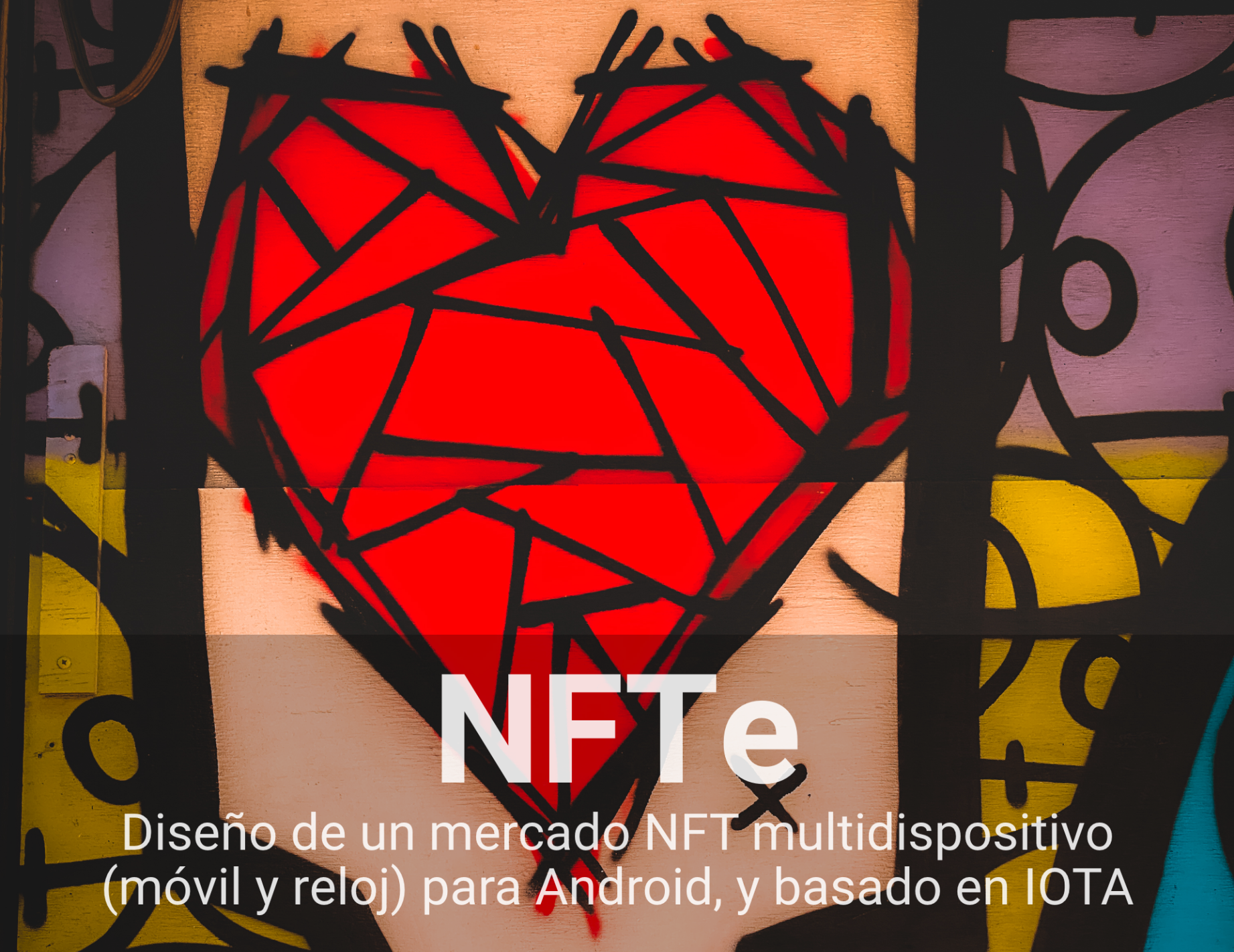 Universitat Oberta de Catalunya (UOC)Facultad de Informática, Multimedia y TelecomunicaciónMáster Universitario de Desarrollo de Aplicaciones para Dispositivos MóvilesM0.659 DADM
Esta obra está sujeta a una licencia de Reconocimiento-NoComercial-SinObraDerivada 3.0 España de Creative Commons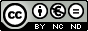 Ficha del Trabajo Final de Máster►  Índice  |  Figuras  |  Tablas  |  Flowcharts  |  Escenarios  |  Mockups  |  Navegación  |  Wireflow  |  Glosario  |  AnexoAgradecimientosA Gaëlle (mi mujer), y Elynn y Maïwenn (mis hijas), por su enorme paciencia para darme el espacio y el tiempo preciso para completar un trabajo de esta magnitud. A Pau Dominkovics (profesor colaborador para este TFM), por haberme sabido dirigir desde una idea inicial que quedó desestimada, a un trabajo de diseño mucho más apasionante. A todos los profesores colaboradores que he tenido a lo largo de este Máster, por su contribución a construir una experiencia única y enriquecedora a lo largo de todo el camino: Antoni Oller Arcas, Carlos Javier Figueroa Herrera, Jordi Flamarich Zampalo, Jordi Rovira Piñol, Jorge González Villanueva, Laura Orán García, Marc García Guerrero, Sara Salmerón García.A Carles Garrigues Olivella (director del Máster Universitario de Desarrollo de Aplicaciones para Dispositivos Móviles), por todo su gran trabajo en la sombra.A Eduard Capell Brufau y Gemma Malet Codinach (tutores de la UOC para este Máster)  por sus inestimables consejos cuando han sido necesarios.A la UOC, por ofrecer una alternativa de estudios a distancia de calidad y reconocida a nivel nacional e internacional.►  Índice  |  Figuras  |  Tablas  |  Flowcharts  |  Escenarios  |  Mockups  |  Navegación  |  Wireflow  |  Glosario  |  AnexoPrefacioAntes de nada, una pequeña pincelada sobre mí. En mi primera vida, trabajé como periodista de informativos en Antena 3 TV y Tele 5. Pero pasados unos años, mi pasión emprendedora me hizo dar un giro radical en el camino. Y ya son más de 22 años los que he estado ligado, de una u otra manera, con la concepción, la gestión o el desarrollo de proyectos de software. En una primera fase de 15 años, como fundador o cofundador de dos empresas especializadas en la prestación de servicios de comunicación corporativa en Internet. La primera para la publicación y distribución online de notas de prensa de empresas y organizaciones de todo el mundo; y la segunda para la creación y distribución, en redes sociales, de enlaces cortos personalizables con dominio propio, y con un completísimo tracking estadístico.En los últimos 5 años, como consultor para la implementación de metodologías ágiles (Scrum o Kanban), como Agile Coach o Scrum Master, en pequeñas, medianas, y grandes empresas como Allianz o Caixabank. En todos los casos, trabajando con equipos multiculturales, en Barcelona, o distribuidos en países como Inglaterra, Francia, India, Alemania, Austria, Singapur o Australia; y utilizando principalmente el inglés y el francés como idiomas vehiculares. https://www.linkedin.com/in/christiancastresana/¡Empecemos!►  Índice  |  Figuras  |  Tablas  |  Flowcharts  |  Escenarios  |  Mockups  |  Navegación  |  Wireflow  |  Glosario  |  AnexoÍndice►  Índice  |  Figuras  |  Tablas  |  Flowcharts  |  Escenarios  |  Mockups  |  Navegación  |  Wireflow  |  Glosario  |  AnexoFicha del Trabajo Final de Máster	3Agradecimientos	5Prefacio	6Índice	7Índice de figuras	17Índice de tablas	26Estilo	29Anexos al contenido	29Tablas	29Símbolos	29Navegación	29Plan de trabajo	30Contexto y justificación del trabajo	30¿Cuál es la necesidad a cubrir?	30¿Qué es un NFT*?	30¿Qué es una transacción en Ethereum y cuándo se paga el gas?	31Estándares NFT	32¿Dónde se efectúan las transacciones?	33¿Cuál es el problema actual?	34Problema principal: El coste por transacción	35Problemas secundarios: La escalabilidad y la huella de carbono	35¿Por qué es un tema relevante?	35Coste para los usuarios	36Coste medioambiental	37Situación actual del mercado	38Aspectos micro ambientales*	39Competidores [competition*]	39Aspectos macro ambientales*	49Política [politics*]	49Economía [economy*]	50Sociedad [society*]	53Tecnología [technology*]	56Regulación [regulation*]	58Medio ambiente [environment*]	60Demografía [demographics*]	60Conclusiones del estudio de la competencia	62Respecto a la categorización de la competencia	62Respecto a cuestiones cualitativas y cuantitativas del estudio	63Respecto a nuestro posicionamiento	64Usuarios potenciales (primera aproximación)	65¿Hay otras apps orientadas al mismo problema? ¿Si es así qué puntos fuertes y puntos débiles tienen?	67Empresas que ofrecen alternativas al problema de escalado y comisión	67Puntos fuertes	67Puntos débiles	67Aportación de mejora realizada	69¿Cuál es nuestra propuesta de mejora y, por qué es superior?	69Mejora a nivel tecnológico	69Mejoras a nivel funcional y de UX	70Mejora a nivel medioambiental	70¿Qué resultado se quiere obtener?	70Misión [misson statement*]:	70Vision [visión statement*]:	70Objetivos del trabajo	71Requerimientos funcionales y no funcionales del proyecto	71Requerimientos de usuario y funcionales de alto nivel (épicas)	71Requerimientos no funcionales	72App Development Canvas	74Enfoque y método elegido	75Estrategias, elección y justificación	75Justificaciones relativas al Trabajo Final de Máster (TFM)	75Justificaciones sobre la metodología y herramientas de gestión del proyecto	75Justificación del tipo de proyecto	76Justificación del tipo y modelo de negocio elegido	77Justificaciones relacionadas con el diseño	81Justificaciones técnicas (tipo de aplicación, lenguaje de programación…)	83Justificación de las fuentes de información seleccionadas	83Planificación del trabajo	84Determinación de las horas disponibles	84Recursos necesarios para realizar el proyecto	85Estructura de Desglose de Trabajo (EDT)	87TRABAJO FINAL DE MÁSTER	881. PLAN DE TRABAJO (PEC1)	882. CONCEPCIÓN PREVIA AL DISEÑO (PEC2)	893. DISEÑO (PEC3)	924. ENTREGA FINAL	93Planificación temporal de las tareas (Diagrama de Gantt*)	95Gantt de la PEC1	95Gantt de la PEC2	95Gantt de la PEC3	96Gantt de la Entrega Final	96Estimación de costes	96Plan de gestión de riesgos	97Plan de recursos humanos	101Plan de calidad y gestión de cambios	102Calidad	102Gestión de Cambios	102Plan de comunicación	102Breve sumario de productos obtenidos	103Entregables finales	103Concepción	104Usuarios y contexto de uso	104Metodologías de investigación de usuarios	104Cuantitativas	104Valoración de metodologías cuantitativas	104Cualitativas	109Valoración de metodologías cualitativas	109Conclusión sobre las técnicas utilizadas	111Características de los usuarios	112Cuantitativas	112Encuestas y cuestionarios	112Análisis funcional y de percepción	155Cualitativas	157Tests de usabilidad	157User review sites (± Google Play)	157Target objetivo final	162Market Segmentation Matrix	162Definición de perfiles	163Satakeholder Map	163Perfiles de usuario	164User Personas	168P1: Usuario – No registrado	169P2: Usuario registrado - Particular	170P3. Usuario registrado - Celebridad	171P4: Usuario registrado - Coleccionista	172P5: Usuario registrado - Institucional	173P6: Usuario registrado - Empresa	174Necesidades y objetivos de los usuarios	175Definición de las condiciones de uso	175Funcionalidades que debe tener la app para satisfacer las necesidades de los usuarios	176Diseño conceptual	179Casos de uso [use cases*]	179Listado de casos de uso	179Customer Journey Map*	184Registro, Acceso, Onboarding, Añadir Wallet	185Customer Touchpoint Map*	185Mind Map de contenidos [Mind Map*]	186Mind Map general	186Mind Maps específicos de casos de uso	188Registro, Acceso y Desconexión	188Reloj	189Onboarding	190Explorar	191Vender	197Comprar	206Cuenta	207Aprender	212API	216Crear	217Wireflow* (navegación esquemática entre pantallas)	218Wireflow global	218Definición de requerimientos	219Definición de User Stories* y Aceptance Criteria*	219User Story Map*	235Diseño de baja resolución	235Bocetos (Sketches)	235Wireframes* (blanco y negro)	239Evaluación	246Proceso de evaluación del prototipo	246Aspectos generales	247Roles	247Pasos a seguir	248Entorno de pruebas	248Best practices*	249Plan de tests	250Objetivos	250App sometida a test	250Metodología	250Participantes	250Proceso	251Acciones de cierre	251Diseño técnico de la aplicación	251Definición formal de los casos de uso	252Diagrama UML de casos de uso [Use Case Diagram UML*]	252Registro, Acceso y Desconexión	252Compra-venta	253Onboarding, Explorar/Buscar, Favoritos/Alertas, Configuración, Conexión móvil-reloj	254Otros casos de uso de desarrollo posteriores	255Diagrama de flujo de procesos [Process Flow Diagram/Flowchart*]	255Registro, Acceso y Desconexión	256Reloj	260Onboarding	261Explorar	262Favoritos y Alertas	265Vender	268Comprar	279Cuenta	281Aprender	286API	290Crear	291Descripción formal de los escenarios de uso (actores, precondiciones, flujo y postcondiciones)	292Escenario de casos de uso [Use Case Scenario*]	292Registro, Acceso y Desconexión	292Reloj	295Onboarding	297Explorar	299Favoritos y Alertas	302Vender	305Comprar	321Cuenta	324Aprender	332API	336Crear	337Primera aproximación a la propuesta de diseño	338Principios de Human Computer Interactions (HCI)	338Principios generales de DCU*	339Principios de diseño de apps utilizados	343Principios de diseño de app para reloj que hemos tenido en cuenta	345Diseño	346Integración de Material Components para desarrolladores	346Consideraciones iniciales	346Guías de integración	347Software de Diseño	348Adobe XD	348Propuesta de Diseño	348Layout	348Navegación	352Navegación lateral	353Navegación hacia adelante	356Navegación inversa	357Navegación en el smartwatch	357Colores	358Razones para la elección del color primario	358Textos y botones	359Variaciones	359Colores en el smartwatch	359Evolución con Material You	359Tipografía	360Tipografía para el smartwatch	360Sonido	361Iconografía	361Forma	368Movimiento	368Transiciones jerárquicas	369Transiciones entre pares	369Patrón de transformación de contenedor	369Fade	369Estado	369Interacciones	370Gestos	370Estados	370Comunicaciones	370Especificidades de la app del reloj	371Componentes	372App bars: bottom	372App bars: top	372Backdrop	374Banners	374Bottom navigation	374Buttons	375Buttons: floating action button	376Cards	376Checkboxes	377Chips	378Data tables	378Date pickers	378Dialogs	378Dividers	379Image lists	379Lists	379Menús	380Navigation drawer	381Progress indicators	382Radio buttons	383Sheets: bottom	383Sheets: side	384Sliders	384Snackbars	384Switches	384Tabs	385Text fields	386Time pickers	386Maquetas (Mockups)	386Listado de pantallas, objetivos y acciones principales	387Registro, Acceso y Desconexión	604Reloj	606Onboarding	607Explorar	608Favoritos y Alertas	613Vender	616Comprar	629Cuenta	630Aprender	637API	640Crear	641Prototipo interactivo animado	641User Acceptance Tests (UAT)	642Definición de escenarios de los UAT	642Cuestionario final	661Corrección de errores detectados y mejoras propuestas durante los UAT	662Informe de seguimiento ocular [eye tracking*, heatmaps*]	664Vídeo demostrativo del Prototipo	664Conclusiones	665Post Mortem	665Posible evolución futura del proyecto	667La Memoria del TFM	667Las funcionalidades	667El diseño	668Los errores pendientes	669Entrega final	670Producto	6714.1.1. ZIP con todo el desarrollo realizado	671Memoria del trabajo	672Presentación	673Glosario	674Bibliografía	746Anexos	771►  Índice  |  Figuras  |  Tablas  |  Flowcharts  |  Escenarios  |  Mockups  |  Navegación  |  Wireflow  |  Glosario  |  AnexoÍndice de figuras ►  Índice  |  Figuras  |  Tablas  |  Flowcharts  |  Escenarios  |  Mockups  |  Navegación  |  Wireflow  |  Glosario  |  Anexo1.	Ventas NFT por semana y categoría [TheBlockCrypto.com]	312.	Información contenida en una transacción enviada a Ethereum [Ethereum.org]	323.	Gráfico de precios de gas Ethereum [EthereumPrice.org]	374.	Índice de consumo de energía de Ethereum [Digiconomist.net]	375.	Huellas de carbono de una transacción de Ethereum [Digiconomist.net]	386.	Distribución de transacciones de mercados NFT según tipo de usuario y volumen [Chainalysis.com]	517.	Rentabilidad de las inversiones en NFT según el momento de la inversión [FindStack.com]	518.	Distribución geográfica de las búsquedas en Google del término “NFT” durante el período Marzo-2021 a Marzo-2022 [Trends.Google.com]	549.	Distribución geográfica de las búsquedas en Google del término “Non-Fungible-Token” durante el período Marzo-2021 a Marzo-2022 [Trends.Google.com]	5410.	Volumen de ventas de NFTs según su categoría a lo largo de los últimos 4 años [Statista.com]	5611.	Localización de los usuarios de los principales mercados NFT online [Cainalysis.com]	6112.	Distribución por edades de los participantes en los mercados NFT [FindStack.com]	6113.	Distribución por sexo de los usuarios de NFT [FindStack.com]	6214.	Análisis DAFO de nuestra propuesta de producto/empresa	6515.	Empathy Map que muestra lo que los usuarios potenciales escuchan, piensan, ven y dicen/hacen	6616.	Público objetivo de nuestra app (primera aproximación)	6617.	Priorización de épicas (funcionalidades de más alto nivel)	7218.	App Development Canvas (sumario de los puntos principales)	7419.	Calendario de entregas y evaluación del TFM	8420.	Timeline de las principales fases e hitos de este TFM	8721.	Estructura de Desglose de Trabajo (EDT) de la primera entrega (PEC1)	8922.	Estructura de Desglose de Trabajo (EDT) de la segunda entrega (PEC2)	9123.	Estructura de Desglose de Trabajo (EDT) de la tercera entrega (PEC3)	9324.	Estructura de Desglose de Trabajo (EDT) de la entrega final (ENTREGA FINAL)	9425.	Diagrama de Gantt del primer entregable del TFM (PEC1)	9526.	Diagrama de Gantt del segundo entregable del TFM (PEC2)	9627.	Diagrama de Gantt del tercer entregable del TFM (PEC3)	9628.	Diagrama de Gantt del cuarto entregable del TFM (Entrega Final)	9629.	Clasificación y priorización del riesgo (Likelihooh-Impact Matrix)	9830.	Nomenclatura de las diversas generaciones en el mundo occidental [Wikipedia.org]	11331.	Matriz de segmentación de mercado [Market segmentation matrix*]	16332.	Mapa de stakeholders externos	16433.	User Persona 1: Usuario – No registrado	16934.	User Persona 2: Usuario – Registrado (Particular)	17035.	User Persona 3 : Usuario – Registrado (Celebridad)	17136.	User Persona 4: Usuario – Registrado (Coleccionista)	17237.	User Persona 5: Usuario – Registrado (Institucional)	17338.	User Persona 6: Usuario – Registrado (Empresa)	17439.	Customer Journey Map: Registro > Acceso > Onboarding > Añadir Wallet	18540.	Customer Touchpoint Map	18641.	Mind Map general de la app	18742.	Mind Map: Registro	18943.	Mind Map: Acceso y desconexión	18944.	Mind Map: Desconexión (desde (Acceso: Cuenta: Desconexión)	18945.	Mind Map: Conectar smartwatch	19046.	Mind Map: Onboarding	19147.	Mind Map: Explorar (NFTs, Colecciones, Cuentas)	19248.	Mind Map: Buscar (desde Explorar: Colección)	19249.	Mind Map: Buscar (desde Explorar: Cuenta)	19250.	Mind Map: Buscar (NFTs, Colecciones y Usuarios)	19251.	Mind Map: Segmentar resultados de Explorar	19452.	Mind Map: Segmentar (desde Estadísticas: Rankings, y Estadísticas: Log de actividad general de NFTs)	19453.	Mind Map: Segmentar (desde NFT: Log de actividad: Segmentar)	19554.	Mind Map: Segmentar (desde Colección: Log de actividad: Segmentar)	19555.	Mind Map: Segmentar (desde Favoritos: Segmentar)	19556.	Mind Map: Segmentar (desde Soporte: Tickets: Segmentar)	19657.	Mind Map: Estadísticas generales de NFT (desde Páginas de NFT)	19658.	Mind Map: Estadísticas (desde Colección)	19659.	Mind Map: Estadísticas generales (desde menú inferior)	19760.	Mind Map: Favoritos y  Alertas (añadir, consultar y editar)	19761.	Mind Map: Conectar wallet (desde Registro)	19862.	Mind Map: Conectar wallet (desde Cuenta: Configuraciones: Venta / Compra)	19963.	Mind Map: Añadir fondos (desde Cuenta: Actividad: Añadir fondos)	19964.	Mind Map: Añadir fondos (desde Comprar NFT: Añadir Fondos)	19965.	Mind Map. Crear Colección (desde Vender [+]: Crear Colección)	20066.	Mind Map. Crear Colección (desde Vender [+] > Acuñar > Crear Colección)	20067.	Mind Map: Editar Colección (desde Acceso: Colección: Editar)	20168.	Mind Map: Añadir/Eliminar redes sociales (desde Acceso: Colección: Conectar/Desconectar redes sociales)	20269.	Mind Map: Añadir NFT a Colección (desde Vender [+] > Añadir NFT a Colección)	20270.	Mind Map: Vender NFT con precio fijo (desde Vender: Precio fijo)	20371.	Mind Map: Acuñar NFT (desde Vender [+] > Precio fijo (acuñar))	20472.	Mind Map: Vender NFT con subasta (desde Vender: Subasta)	20573.	Mind Map: Gestionar ofertas (desde Acceso: Colección: NFT: Ofertas)	20574.	Mind Map: Gestionar ofertas: Contra-oferta (desde Acceso: Colección: NFT: Editar: Precio)	20575.	Mind Map: Editar venta (desde Acceso: Colección: NFT: Editar)	20676.	Mind Map: Cancelar venta (desde Acceso: Colección: NFT: Cancelar venta)	20677.	Mind Map: Comprar NFT con oferta (desde Acceso: Explorar: NFT: Hacer oferta)	20778.	Mind Map: Comprar NFT con precio fijo (desde Acceso: Explorar: NFT: Comprar)	20779.	Mind Map: Configuraciones de Cuenta (desde Acceso: Cuenta: Configuraciones: Cuenta)	20780.	Mind Map: Gestión de la Seguridad de la Cuenta (desde Acceso: Cuenta: Seguridad)	20881.	Mind Map: Configuraciones de Notificaciones (desde Acceso: Cuenta: Configuraciones: Notificaciones)	20982.	Mind Map: Configuraciones de Venta y Compra (desde Acceso: Cuenta: Configuraciones: Venta / Compra)	21083.	Mnid Map: Configuraciones de Búsqueda (desde Acceso: Cuenta: Configuraciones: Búsquedas)	21184.	Mind Map: gestión de la Actividad de la Cuenta (desde Acceso: Cuenta: Actividad)	21185.	Mind Map: Notificaciones (desde Acceso: Notificaciones | Acceso: Cuenta: Notificaciones)	21186.	Mind Map: Editar Perfil de Cuenta (desde Acceso: Perfil de Cuenta: Editar)	21287.	Mind Map: Acerca (desde Menú de otras opciones: Acerca)	21388.	Mind Map: Blog (desde Menú de otras opciones: Blog)	21389.	Mind Map: Centro de Ayuda (desde Menú de otras opciones: Centro de Ayuda)	21590.	Mind Map: Soporte (desde Menú de otras opciones: Soporte)	21691.	Mind Map: API (desde Menú de otras opciones: API)	21792.	Mind Map: Create (not implemented in the NVP)	21893.	Wireflow de Mockups en alta resolución	21994.	User Story Map	23595.	Bocetos iniciales	23996.	Wireframes de los modelos de pantalla principales	24697.	Flow Chart del proceso de diseño y pruebas UAT	24798.	Diagrama de caso de Uso: Registro, Acceso y Desconexión	25299.	Diagrama de caso de Uso: Compra-Venta	253100.	Diagrama de caso de Uso: Onboarding, Explorar/Buscar, Favoritos/Alertas, Configuración, Conexión móvil-reloj	254101.	Diagrama de caso de Uso: Desarrollos posteriores de otros casos	255102.	Flowchart: CU01: Registro	257103.	Flowchart: CU02: Acceso	258104.	Flowchart: CU03: Desconexión	259105.	Flowchart: CU19: Conectar smartwatch	260106.	Flowchart: CU16: Onboarding	261107.	Flowchart: CU17: Explorar y Buscar	262108.	Flowchart: CU18: Segmentar resultados	263109.	Flowchart: CU32: Consultar estadísticas	264110.	Flowchart: CU24: Añadir Favorito / Alerta	265111.	Flowchart: CU25: Consultar Favoritos y Alertas	266112.	Flowchart: CU26: Editar Favoritos y Alertas	267113.	Flowchart: CU4: Conectar wallet	268114.	Flowchart: CU05: Añadir y retirar fondos	269115.	Flowchart: CU14: Crear Colección	270116.	Flowchart: CU15: Editar Colección	271117.	Flowchart: CU23: Conectar redes sociales	272118.	Flowchart: CU06: Añadir NFT en Colección y editarlo	273119.	Flowchart: CU07: Vender NFT (precio fijo)	274120.	Flowchart: CU08: Vender NFT (subasta)	275121.	Flowchart: CU09: gestionar ofertas	276122.	Flowchart: CU10: Editar venta de NFT	277123.	Flowchart: CU11: Cancelar venta/subasta | Eliminar NFT	278124.	Flowchart: CU12: Comprar NFT: Hacer oferta (precio fijo o subasta)	279125.	Flowchart: CU13: Comprar NFT (precio fijo)	280126.	Flowchart: CU20: Configurar Cuenta y Seguridad	281127.	Flowchart: CU21: Configurar Notificaciones	282128.	Flowchart: CU22: Configuraciones de Ventas, Compras y Búsquedas	283129.	Flowchart: CU31: Cuenta – Actividad y Notificaciones	284130.	Flowchart: CU35: Gestionar cuenta (Perfil)	285131.	Flowchart: CU27: Acerca	286132.	Flowchart: CU28: Blog	287133.	Flowchart: CU29: Centro de Ayuda	288134.	Flowchart: CU30: Soporte	289135.	Flowchart: CU33: API	290136.	Flowchart: CU34: Crear NFT	291137.	Escenario: CU35: Gestión de cuenta (Perfil)	332138.	Estadísticas de distribución de API 31: Android 12.0 (S) mostradas en Android Studio	347139.	Distribución de los diferentes niveles de API de Android, según se muestra en Android Studio (05/04/2022)	347140.	Dimensiones del Samsung S10	349141.	Dimensiones del Samsung Watch 4	349142.	Ejemplos de contención explícita con elevación	350143.	Ejemplos de contención explícita con divisores	351144.	Ejemplo de contención implícita con espaciado, y agrupamiento visual con tipografía	351145.	Mockup navigation tree	352146.	Componente: Navegación: Menú inferior	353147.	Componente: Navigation drawer inferior (Más opciones)	354148.	Componente: Navigation drawer de Cuenta	355149.	Componente: Tab de Categorías	355150.	Componente: Tab de opciones de Acceso	356151.	Componente: Tipos de cards: NFT, Colección, Usuario, Drop	356152.	Componente: Listas de contenido (NFTs, Colecciones, Usuarios)	356153.	Ejemplo de botones para navegación hacia adelante	357154.	Ejemplo de navegación hacia adelante con un elemento de búsqueda	357155.	Ejemplos de navegación inversa con flechas	357156.	Color primario de la app (#6200EE)	358157.	Tintes extraídos del color primario	358158.	Colores de los botones primarios y secundarios	359159.	Tipografía utilizada en la app	361160.	Iconografía usada en la app	362161.	Ejemplos de comunicaciones de alerta	371162.	Ejemplos de comunicaciones de confirmación	371163.	Componentes: App bars: top (TopAppBar): Usuario y Colección	373164.	Componentes: App bars: top (TopAppBar): NFT (precio fijo o subasta)	373165.	Componentes: App bars: top (TopAppBar): NFT (rankings)	373166.	Componentes: App bars: top (TopAppBar): NFT (detalles de Drop)	373167.	Componentes: App bars: top (TopAppBar): Búsqueda, formularios	373168.	Componentes: App bars: top (TopAppBar): NFT (acciones adicionales de Usuario, Colección y NFT, documentos legales)	373169.	Componentes: App bars: top (TopAppBar): Portada (usuario no logueado)	373170.	Componentes: App bars: top (TopAppBar): Portada (usuario logueado)	373171.	Componentes: App bars: top (TopAppBar): Centro de Ayuda, Soporte, Acerca, Blog, etc.	374172.	Componentes: App bars: top (TopAppBar): Filtros	374173.	Componentes: Bottom navigation (BottomNavigation): Menú inferior	375174.	Componentes: Buttons (Button): Botón único (contained) para formularios	375175.	Componentes: Buttons (Button): Botón doble (contained para acción primaria, y outlined para secundaria)	376176.	Componentes: Buttons (Button): Botón en espera (outlined) para subir una imagen de un NFT	376177.	Componentes: Buttons (Button): Botón de texto para alertas de dialogs	376178.	Componentes: Buttons (Button): Botón de texto en minúsculas	376179.	Componentes: Cards (Card): Tarjetas de NFT, Colección, Usuario y Drop	377180.	Componentes: Checkboxes (Checkbox): Filtrado de los listados de Actividad	377181.	Componentes: Chips (Chip): Fichas de filtros de segmentación de búsqueda	378182.	Componentes: Dividers (Divider): Divisores en los listados de Actividad y Rankings	379183.	Componentes: Lists (List): Listado de Actividad en NFTs, Colecciones y Usuarios.	380184.	Componentes: Lists (List): Listado de Rankings	380185.	Componentes: Lists (List): Listado de Ofertas	380186.	Componentes: Lists (List): Listado de Notificaciones	380187.	Componentes: Lists (List): Listado de una línea en el navigation drawer de Cuenta	380188.	Componentes: Menús (Menu)	381189.	Componentes: Navigation drawer (NavigationDrawer): Navegación de Cuenta	382190.	Componentes: Navigation drawer (NavigationDrawer): Más opciones de la barra de navegación inferior	382191.	Componentes: Radio buttons (RadioButton): Botones radio de los filtros de segmentación	383192.	Componentes: Sheets: bottom (BottmSheet): Acciones adicionales de las pantallas de NFT, Colecciones y Usuarios	384193.	Componentes: Sheets: bottom (BottmSheet): Acciones adicionales de las líneas de la pantalla de Ofertas	384194.	Componentes: Sheets: bottom (BottmSheet): Acciones adicionales de los formularios de edición de NFTs, Colecciones y Usuarios	384195.	Componentes: Sliders (Slider): Selección de rango de precio en los filtros de resultados de búsqueda	384196.	Componentes: Switches (Switch): Selección de las configuraciones de Notificaciones	385197.	Componente: Tab de segmentación resultados de búsqueda por tipo	385198.	Componente: Tab de secciones de Perfil	385199.	Componente: Tab de secciones de Colección	385200.	Componente: Tab de secciones de un NFT	386201.	Componentes: Text fields (TextField)	386202.	Todas las pantallas del proyecto en una sola imagen	401203.	Todas las imágenes que tienen scroll vertical, con la imagen expandida	402204.	Pantalla: W1: Notificaciones	403205.	Pantalla W1 y W2: Notificaciones (alternativa a la primera propuesta)	404206.	Mockups más relevantes según la tipología de pantalla	408207.	Pantalla: P1: Splash in	409208.	Pantalla: P2: Portada (usuario no logueado)	410209.	Pantalla: P3: Formulario: Registro por email	411210.	Pantalla: P4: Formulario: Confirmar código email	412211.	Pantalla: P5: Formulario: Introducir Teléfono	413212.	Pantalla: P6: Formulario: Código de verificación de teléfono (SMS)	414213.	Pantalla: P7: Confirmación: Registro completado	415214.	Pantalla: P8: Portada (usuario logueado)	416215.	Pantalla: P9: Formulario: Acceso (vía email)	417216.	Pantalla: P10: Formulario: Recordar contraseña	418217.	Pantalla: P11: Formulario: Código 2FA (Google Autheticator)	419218.	Pantalla: P13: Splash out (Desconexión)	420219.	Pantalla: P14: Formulario: Opciones de orden de listados	421220.	Pantalla: P15: Onboarding (1/4)	422221.	Pantalla: P16: Buscar (buscador)	423222.	Pantalla: P17: Menú: Navigation drawer de Cuenta	424223.	Pantalla: P18: NFT (precio fijo)	425224.	Pantalla: P19: Colección	426225.	Pantalla: P20: Perfil de usuario: Colecciones	427226.	Pantalla: P22: Trending	428227.	Pantalla: P23: Top 50: NFTs	429228.	Pantalla: P24: Drops	430229.	Pantalla: P26: Categoría (lista de Colecciones): Arte	431230.	Pantalla: P27: Formulario: Filtros de segmentación (generales)	432231.	Pantalla: P28: Listado: Resultado de búsqueda + chips	433232.	Pantalla: P29: Listado: Resultado de búsqueda: NFTs	434233.	Pantalla: P30: Listado: Resultado de búsqueda: Colecciones	435234.	Pantalla: P31: Listado: Resultado de búsqueda: Perfiles	436235.	Pantalla: P32: Confirmación: Fondos añadidos (desde compra)	437236.	Formulario: Segmentar: Log de actividad	438237.	Pantalla: P34: Estadísticas generales	439238.	Pantalla: P35: Drop (detalles)	440239.	Pantalla: P37: Listado: Favoritos	441240.	Pantalla: P38: Listado: Alertas	442241.	Pantalla: P39: Formulario: Conectar wallet (inicio)	443242.	Menú: Gestión de oferta: Selección de acción	444243.	Formulario: Confirmar datos de wallet	445244.	Pantalla: P42: Top 50: Colecciones	446245.	Pantalla: P43: Perfil: Log de Actividad (global)	447246.	Pantalla: P44: Formulario: Añadir fondos	448247.	Pantalla: P45: Formulario: Configuraciones de Cuenta	450248.	Pantalla: P46: Formulario: Configuraciones de Búsqueda	451249.	Pantalla: P47: Alerta: Confirmar añadir fondos	452250.	Pantalla: P48: Formulario: Configuraciones de notificaciones	453251.	Pantalla: P49: Alerta: Confirmar retirar fondos	454252.	Pantalla: P50: NFT (subasta)	455253.	Pantalla: P51: Alerta: Fondos insuficientes	456254.	Pantalla: P52: Confirmación: Fondos añadidos (desde Cuenta)	457255.	Pantalla: P53: Confirmación: Compra completada	458256.	Pantalla: P54: Menú: Navigation drawer inferior (Más opciones)	459257.	Pantalla: P55: Formulario: Crear Colección (simple)	460258.	Pantalla: P56: Formulario: Editar Colección (expandido)	461259.	Pantalla: P59: Aceptar Condiciones de Uso (actualizadas)	462260.	Pantalla: P60: Aceptar Política de Privacidad (actualizadas)	463261.	Pantalla: P61: Formulario: Configuraciones de Compras	464262.	Pantalla: P62: Formulario: Editar Perfil	465263.	Pantalla: P63: Formulario: Añadir NFT a Colección	466264.	Pantalla: P64: Formulario: Editar venta (precio fijo: todos los datos del NFT)	467265.	Pantalla: P65: Formulario: Vender NFT (precio fijo)	468266.	Pantalla: P66: Formulario: Vender NFT (subasta)	469267.	Pantalla: P67: NFT en Colección (pero no a la venta)	470268.	Pantalla: P68: Formulario: Configuraciones de Seguridad: Autorizar wallet	471269.	Pantalla: P69: Listado: Ofertas (desde Colección)	472270.	Pantalla: P70: Listado: Ofertas (desde Perfil)	473271.	Pantalla: P71: Formulario: Oferta (hacer contraoferta)	474272.	Pantalla: P72: Formulario: Hacer oferta (precio fijo)	475273.	Pantalla: P73: Formulario: Pujar (subasta)	476274.	Pantalla: P74: Confirmación: Venta completada	477275.	Pantalla: P75: Formulario: Editar venta (subasta: todos los datos del NFT)	478276.	Pantalla: P76: Confirmación de edición de venta/NFT	479277.	Pantalla: P77: Confirmación: Venta eliminada	480278.	Pantalla: P78: Confirmación: NFT eliminado	481279.	Pantalla: P79: Confirmación: Oferta realizada	482280.	Pantalla: P80: Confirmación: Puja realizada	483281.	Pantalla: P81: Formulario: Configuraciones de Seguridad: Confirmar identidad	484282.	Pantalla: P82: Formulario: Configuraciones de Seguridad: Confirmar identidad (cara 1)	485283.	Pantalla: P83: Configuraciones de Ventas	486284.	Pantalla: P84: Confirmación: Ticket cerrado	487285.	Pantalla: P85: Balance	488286.	Pantalla: P86: Transacciones	489287.	Pantalla: P87: Informes	490288.	Pantalla: P88: Impuestos	491289.	Pantalla: P89: Formulario: Configuraciones de Seguridad: Añadir huella	492290.	Pantalla: P90: Notificaciones	493291.	Pantalla: P91: Perfil: Ventas	494292.	Pantalla: P92: Perfil: Compras	495293.	Pantalla: P93: Acerca	496294.	Pantalla: P94: Blog (listado)	497295.	Pantalla: P95: Blog (artículo)	498296.	Pantalla: P96: Centro de Ayuda (portada de categorías)	499297.	Pantalla: P97: Centro de Ayuda (listado de categoría)	500298.	Pantalla: P98: Centro de Ayuda (artículo)	501299.	Pantalla: P99: Soporte: Tickets abiertos + Crear	502300.	Pantalla: P100: Soporte: Ticket	503301.	Pantalla: P101: Formulario: Crear ticket	504302.	Pantalla: P102: API (portada)	505303.	Pantalla: P103: API (artículo)	506304.	Pantalla: P104: Crear NFT (portada)	507305.	Pantalla: P105: Crear NFT (manualmente)	508306.	Pantalla: P106: Crear NFT (automáticamente)	509307.	Pantalla: P107: Formulario: Configuraciones de Seguridad: Activar 2FA	510308.	Pantalla: P108: Formulario: Seleccionar redes sociales (Perfil)	511309.	Pantalla: P109: Bug + Formulario de reporting	512310.	Pantalla: P110: Formulario: Solicitar API Key	513311.	Pantalla: P111: Condiciones de Uso de la API	514312.	Pantalla: P112: Formulario: Guardar NFT creado	515313.	Pantalla: P113: Formulario: Registro (vía wallet)	516314.	Pantalla: P114: Formulario: Acceso por Wallet	517315.	Pantalla: P115: Alerta: Recordar contraseña (email enviado)	518316.	Pantalla: P116: Formulario: Recordar contraseña (introduzca su email)	519317.	Pantalla: P117: Confirmación: Nueva contraseña creada	520318.	Pantalla: P118: Categoría (lista de Colecciones): Colección	521319.	Pantalla: P119: Categoría (lista de Colecciones): Metaverso	522320.	Pantalla: P120: Categoría (lista de Colecciones): Música	523321.	Pantalla: P121: Categoría (lista de Colecciones): Fotografía	524322.	Pantalla: P122: Categoría (lista de Colecciones): Deporte	525323.	Pantalla: P123: Categoría (lista de Colecciones): Cards	526324.	Pantalla: P124: Categoría (lista de Colecciones): Gaming	527325.	Pantalla: P125: Listado: Log de Actividad (Colección)	528326.	Pantalla: P126: Soporte: Tickets cerrados	529327.	Pantalla: P127: Top 50: Usuarios	530328.	Pantalla: P128: NFT (imagen a pantalla completa)	531329.	Pantalla: P129: NFT: Precio fijo (Ofertas)	532330.	Pantalla: P130: NFT: Precio fijo (Listados)	533331.	Pantalla: P131: NFT: Precio fijo (Actividad)	534332.	Pantalla: P132: Formulario: Configuraciones de Cuenta (combo de idioma expandida)	535333.	Pantalla: P133: Formulario: Configuraciones de Cuenta (switch de modo nocturno activo)	536334.	Pantalla: P134: Formulario: Configuraciones de Cuenta (password visible)	537335.	Pantalla: P135: Formulario: Configuraciones de Seguridad	538336.	Pantalla: P136: Formulario: Configuraciones de Seguridad (8)	539337.	Pantalla: P137: Onboarding (2/4)	540338.	Pantalla: P138: Onboarding (3/4)	541339.	Pantalla: P139: Onboarding (4/4)	542340.	Pantalla: P140: Formulario: Segmentación: Tipo de venta	543341.	Pantalla: P141: Formulario: Segmentación: Momento	544342.	Pantalla: P142: Formulario: Segmentación: Moneda	545343.	Pantalla: P143: Formulario: Segmentación: Rango de precio	546344.	Pantalla: P144: Formulario: Segmentación: Favoritos	547345.	Pantalla: P145: Formulario: Segmentación: Alertas	548346.	Pantalla: P146: Formulario: Segmentación: Volumen de ofertas o pujas	549347.	Pantalla: P147: Formulario: Segmentación: Actividad (precio fijo)	550348.	Pantalla: P148: Formulario: Segmentación: Actividad (subasta)	551349.	Pantalla: P149: Formulario: Segmentación: Visitas	552350.	Pantalla: P150: Formulario: Retirar fondos	553351.	Pantalla: P151: Confirmación: Fondos retirados	554352.	Pantalla: P152: Menú: Perfil de usuario: Acciones adicionales	555353.	Pantalla: P153: Menú: Colección: Editar + Denunciar	556354.	Pantalla: P154: Confirmación: Ticket enviado	557355.	Pantalla: P155: Menú: NFT: Editar + Denunciar	558356.	Pantalla: P156: Menú: NFT (subasta): Acciones adicionales	559357.	Pantalla: P157: Formulario: Seleccionar redes sociales (Colección)	560358.	Pantalla: P158: Formulario: Editar Colección (expandido) - 2	561359.	Pantalla: P159: Formulario: Editar redes sociales (Colección)	562360.	Pantalla: P160: Formulario: Seleccionar redes sociales (NFT: precio fijo)	563361.	Pantalla: P161: Formulario: Añadir NFT a Colección	564362.	Pantalla: P162: Confirmación: Contraoferta enviada	565363.	Pantalla: P163: Confirmación: Oferta rechazada	566364.	Pantalla: P164: NFT (subasta): Editar subasta sin pujas	567365.	Pantalla: P165: Alerta: Confirmar cancelación de venta	568366.	Pantalla: P166: Alerta: Confirmar eliminación de NFT	569367.	Pantalla: P167: Alerta: Confirmar cancelación de subasta	570368.	Pantalla: P168: Confirmación: Subasta cancelada	571369.	Pantalla: P169: NFT: Subasta (pujas)	572370.	Pantalla: P170: Alerta: Confirmar compra de NFT	573371.	Pantalla: P171: Formulario: Configuraciones de Seguridad: Confirmar identidad (cara 2)	574372.	Pantalla: P172: Formulario: Configuraciones de Seguridad (2)	575373.	Pantalla: P173: Formulario: Configuraciones de Seguridad (3)	576374.	Pantalla: P174: Formulario: Configuraciones de Seguridad (4)	577375.	Pantalla: P175: Formulario: Configuraciones de Seguridad (5)	578376.	Pantalla: P176: Formulario: Configuraciones de Seguridad (6)	579377.	Pantalla: P177: Formulario: Configuraciones de Seguridad (7)	580378.	Pantalla: P178: Confirmación: Respuesta de ticket enviada	581379.	Pantalla: P179: Formulario: Responder ticket	582380.	Pantalla: P180: Formulario: Editar redes sociales de NFT	583381.	Pantalla: P181: Formulario: Editar redes sociales de Perfil	584382.	Pantalla: P182: Formulario: Editar NFT no a la venta	585383.	Pantalla: P183: Confirmación: Perfil actualizado	586384.	Pantalla: P184: Confirmación: NFT a la venta	587385.	Pantalla: P185: Alerta: Confirmar puja	588386.	Pantalla: P186: NFT no a la venta - 2	589387.	Pantalla: P187: FORM Seleccionar redes sociales (NFT) - 2	590388.	Pantalla: P188: ALERTA: Fondos insuficientes (puja)	591389.	Pantalla: Pantalla 189: FORM Seleccionar redes sociales (NFT) - 3	592390.	Pantalla: P190: FORM Seleccionar redes sociales (Colección) - 2	593391.	Pantalla: P191: FORM Seleccionar redes sociales (Perfil) – 2	594392.	Pantalla: P192: Formulario: Denunciar (NFT)	595393.	Pantalla: P193: Formulario: Denunciar (Colección)	596394.	Pantalla: P194: Formulario: Denunciar (Usuario)	597395.	Pantalla: P195: Condiciones de Uso	598396.	Pantalla: P196: Política de Privacidad	599397.	Pantalla: P197: Confirmación: NFT añadido a Colección	600398.	Pantalla: P198: Confirmación: Colección actualizada	601399.	Pantalla: P199: Confirmación: Colección añadida	602400.	Pantalla: P200: Alerta: Fondos añadidos (puja)	603401.	Conclusiones del Post Mortem	667►  Índice  |  Figuras  |  Tablas  |  Flowcharts  |  Escenarios  |  Mockups  |  Navegación  |  Wireflow  |  Glosario  |  AnexoÍndice de tablas►  Índice  |  Figuras  |  Tablas  |  Flowcharts  |  Escenarios  |  Mockups  |  Navegación  |  Wireflow  |  Glosario  |  Anexo1.	Las 10 primeras colecciones de NFT por volumen de $ transferidos [DappRadar.com]	532.	Comparativa de redes blockchain según su protocolo de consenso, número de transacciones/segundo y consumo de energía [ScienceDirect.com]	693.	Requerimientos no funcionales de nuestra app	744.	Modelos potenciales de negocio	805.	Distribución de las horas disponibles para le confección del TFM por mes	856.	Distribución de horas disponibles para le confección del TFM por entregable	857.	Recursos necesarios para la realización del TFM	878.	Principales fase de ejecución del TFM	879.	Relación de costes generados por el desarrollo del TFM	9710.	Plan de acción para la Gestión de Riesgos	10111.	Resumen de los entregables contenidos en el ZIP final del TFM	10312.	Fuentes de información cuantitativa que hemos utilizado para el estudio de usuarios potenciales	10613.	Encuestas (cuantitativas) de Twitter que hemos utilizado para el estudio de usuarios potenciales	10614.	The sudden hype around NFTs: What do people think about it? [Piplsay.com]	11415.	Non-Fungible Token Survey [Crypto.com]	11516.	Finder’s NFT adoption report - NFT statistics 2021 [Finder.com]	11717.	Are NFTs the Next Wave of Collector’s Items? Most Still Unsure What They Are [CivicScience.com]	11918.	There’s a lot of NFT hype. How many Americans understand what they are? [YouGov.com]	11919.	2022 Game Developers Conference - 2022 State of the Game Industry [GDConf.com]	12020.	How Streaming, Betting, Esports and NFTs are Changing How We'll Consume Sports in the Future  [Ipsos.com]	12121.	Cryptomonnaies et NFT - Folie speculative ou révolution technologique? [IFOP.com]	12222.	2022 DTC Hype Report: Revealing the Metaverse [ScaleFast.com]	12323.	Balthazar Community Insights Report – March 2022 [Bltzr.gg]	12324.	Are NFTs The New Must-Have Collector’s Item? [TheHarrisPoll.com]	12525.	NFT and Wallet Security [PrivacyHQ.com]	12726.	NFTs: Awareness, Familiarity, And Ownership [Security.org]	12827.	Active NFT Buyer Survey: Highlights and Results [CorporateTrash.io]	12928.	Analítica de producto de la app de OpenSea (fuente: Data.ai)	14529.	Analítica de producto: Comparativa de OpenSea, Rarible y MagicEden (fuente: Data.ai)	15030.	Analítica de producto: Comparativa de OpenSea, Rarible y MagicEden (fuente: Data.ai)	15531.	Idioma de los comentarios de usuarios en Google Play [segmentados con Data.ai]	15832.	Resumen de los comentarios (cualitativos) en Google Play de los usuarios de apps de la competencia	16233.	Listado de stakeholders y perfiles de usuario	16834.	Elementos diferenciales del contexto de uso según el User Persona	17635.	Clasificación de épicas en función de su prioridad y valor	17936.	Listado de casos de uso [use cases]	18437.	Lista de historias de usuario por prioridad	23438.	Simbología utilizada en los diagramas de flujo, con su significado	25639.	Escenario: CU01 – Registro	29340.	Escenario: CU02: Acceso	29541.	Escenario: CU03: Desconexión	29542.	Escenario: CU19: Conexión de smartwatch	29743.	Escenario: CU16: Onboarding: Registro	29844.	Escenario: CU17: Explorar y Buscar	30045.	Escenario: CU18: Segmentar listados	30146.	Escenario: CU32: Consulta de estadísticas	30247.	Escenario: CU24: Añadir Favoritos y Alertas	30348.	Escenario CU25: Consultar favoritos y Alertas	30449.	Escenario: CU26: Editar favoritos y Alertas	30550.	Escenario: CU04: Conectar Wallet	30751.	Escenario: CU5: Añadir fondos	30852.	Escenario: CU14: Crear Colección	30953.	Escenario: CU15: Editar Colección	31154.	Escenario: CU23: Editar redes sociales	31255.	Escenario: CU06: Añadir NFT a Colección, y editarlo	31456.	Escenario: CU07: Vender NFT (precio fijo)	31557.	Escenario: CU08: Vender NFT (subasta)	31758.	Escenario: CU09: Gestionar ofertas	31859.	Escenario: CU10: Editar venta de NFT: CU10	32060.	Escenario: CU11: Cancelar venta/subasta | Eliminar NFT	32161.	Escenario: CU12: Hacer una oferta (precio fijo o subasta)	32262.	Escenario: CU13: Comprar un NFT (precio fijo)	32463.	Escenario: CU20: Configuraciones de Cuenta y Seguridad	32664.	Escenario: CU21: Configuraciones de Notificaciones	32765.	Escenario: Configuraciones de Venta, Compra y Búsquedas	32866.	Escenario: CU31: Gestión de Cuenta (Actividad y Notificaciones)	33067.	Escenario: CU27: Acerca	33268.	Escenario: CU28: Blog	33369.	Escenario: CU29: Centro de Ayuda	33470.	Escenario: CU30: Soporte	33671.	Escenario: CU33: API	33772.	Escenario: CU34: Crear NFT	33873.	Principios básicos de diseño de interfaces en los que hemos basado nuestras decisiones de UI/UX	33974.	Literatura de cabecera usada para la toma de decisiones de diseño básicas	34075.	Principios de diseño aplicados basados en Shneiderman, B. & Plaisant, C., 2010	34076.	Principios de diseño aplicados basados en Norman, D., 2013	34177.	Principios de diseño aplicados basados en Johnson, J., 2007	34178.	Principios de diseño aplicados basados en Stone, D., Jarrett, C., Woodroffe, M., & Minocha, S., 2005	34279.	Principios de diseño aplicados basados en Stone, D., Jarrett, C., Woodroffe, M., & Minocha, S., 2005	34380.	Principios de diseño de apps aplicados basados en Babich, N., 2016	34481.	Principios de diseño de apps aplicados basados en Stark, J., 2012	34482.	Principios de diseño de apps aplicados basados en Ramsay, M., & Nielsen, J., 2000	34483.	Plugins de Adobe XD utilizados	34884.	Especificaciones de modelo, layout y cuadrícula	34985.	Lista de iconos de Google Fonts utilizados en nuestra app	36886.	Pantallas de la aplicación del smartwatch	38787.	Listado de pantallas de la aplicación del móvil	40088.	Escenarios de test y resultados de los UAT	66189.	Resultados de la encuesta post UAT	66290.	Correcciones y mejoras aplicadas al prototipo interactivo tras las UAT	663►  Índice  |  Figuras  |  Tablas  |  Flowcharts  |  Escenarios  |  Mockups  |  Navegación  |  Wireflow  |  Glosario  |  AnexoEstiloAnexos al contenidoTablasSímbolosNavegación►  Índice  |  Figuras  |  Tablas  |  Flowcharts  |  Escenarios  |  Mockups  |  Navegación  |  Wireflow  |  Glosario  |  AnexoPlan de trabajoContexto y justificación del trabajo¿Cuál es la necesidad a cubrir?¿Qué es un NFT*?Como ya se ha indicado en la Ficha del TFM, el trabajo se enmarca dentro del nicho de mercado [niche market*] de los NFT (un producto que forma parte de en un mercado mucho mayor denominado blockchain* y las criptomonedas*, pero que ha tenido un crecimiento exponencial a lo largo del último año.Un token no fungible (NFT) es una unidad de datos no intercambiable almacenada en una cadena de bloques, una forma de libro mayor digital, que se puede vender y comercializar. Los tipos de unidades de datos NFT pueden asociarse con archivos digitales como fotos, videos y audio. Debido a que cada token es identificable de forma única, las NFT difieren de las criptomonedas de cadena de bloques, como Bitcoin, esto cambia el paradigma de las criptomonedas.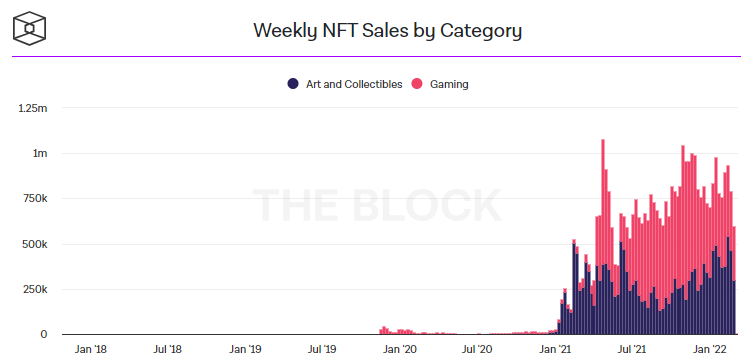 Ventas NFT por semana y categoría [TheBlockCrypto.com]¿Qué es una transacción en Ethereum y cuándo se paga el gas?Esta infografía explica perfectamente el proceso:1. Envío de la transacción por parte del usuario o tercero intermediario.2. Establecer el gas limit*.3. Envío de la transacción a los mineros [miners*] a través de la red y a los miner pools*.4. Los mineros cogen la transacción y se calcula el gas final.5. La transacción se incluye en el siguiente bloque [Ethereum block*] y es verificada y confirmada.6. Los mineros luchan por ser los primeros en obtener el hash* correcto del nuevo bloque, y el que lo consigue recibe el gas pagado por el usuario y la recompensa por bloque enviada por la red de Ethereum.Esta es la información incluida en una transacción de Ethereum: 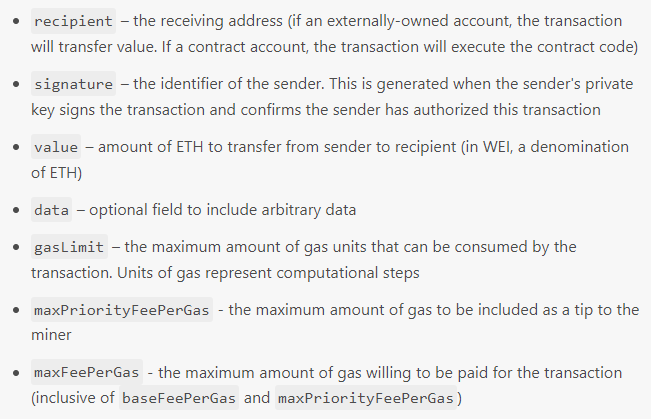 Información contenida en una transacción enviada a Ethereum [Ethereum.org]Estándares NFTEl término estándares describe los principios subyacentes que permiten que una tecnología funcione sin problemas. Los estándares NFT describen cómo crear tokens no fungibles en un protocolo de cadena de bloques en particular. Ethereum fue el primer protocolo de cadena de bloques en crear y lanzar NFT.Los principales estándares para la transacción de NFTs son:ERC-721*Fue el primer estándar para representar activos digitales no fungibles en la cadena de bloques de Ethereum. ERC-721 es un estándar de contrato inteligente heredable de Solidity*, lo que significa que los desarrolladores pueden crear nuevos contratos compatibles con ERC-721 copiando desde una implementación de referencia. ERC-721 proporciona métodos básicos que permiten rastrear al propietario de un identificador único, así como una forma autorizada para que el propietario transfiera el activo a otros.ERC-998*ERC-998 (Composable NFT*) es una extensión del estándar ERC-721 que agrega la capacidad de que los tokens no fungibles posean otros tokens no fungibles y tokens ERC-20. Los tokens no fungibles que implementan ERC998 también implementan el estándar ERC-721.ERC-1155*El estándar ERC-1155 ofrece semi-fungibilidad [Semi-Fungible Tokens*], una propiedad que permite cambiar el estado de un NFT de no-fungible a fungible además de proporcionar una funcionalidad análoga a la ERC-721. Perro, a diferencia de ERC-721, donde una ID única representa un solo activo, la ID única de un token ERC-1155 representa una clase de activos, y hay un campo de cantidad adicional para representar la cantidad de la clase que tiene una billetera en particular. Los activos de la misma clase son intercambiables y el usuario puede transferir cualquier cantidad de activos a otros.¿Dónde se efectúan las transacciones?Por regla general las transacciones [transaction*] de compra-venta se efectúan en los denominados mercados de NFTs, sin que en la mayoría de los casos efectúen la custodia [custody*] de los NFT, permitiendo a los usuarios transferirlos entre sus propias wallets. En estos casos, los mercados NFT funcionan como exchanges descentralizados [DEX*] o P2P*, si bien algunos como Dapper Labs* gestionan la custodia para sus clientes*. Estas transacciones se procesan y confirman principalmente en la red de Ethereum, que concentra el 97% de todas ellas según datos de finales del 2021.Respecto al lugar donde se efectúan las transacciones se puede dividir en dos grandes categorías:On-chain* [on-chain-marketplace*]: Aquellas transacciones que se producen en el blockchain o en mercados que utilizan dicha tecnología para validar las transacciones.Off-chain* o Side-chain* [custodianship off-chain marketplace*]: Cuando la obra de arte digital [NFT art*] no reside en una cadena de bloques. En estos casos puede almacenarse "fuera de la cadena" o simplemente, no en una cadena de bloques. El almacenamiento fuera de la cadena incluye servidores centralizados dentro de la empresa o un sistema de archivos interplanetario (IPFS). Actualmente el único mercado off-chain es NFTrade*. Estas transacciones tienen la ventaja de ser mucho más económicas ya que no tienen los costes del blockchain*.Las ventas on-chain* corresponden a dos categorías principales:Venta en mercado primario [NFT primary market*]: Se produce cuando el NFT de nueva creación se vende por primera vez. Esto suele producirse a partir de colecciones [collection*], que tienen más o menos valor en función de la popularidad de sus creadores o su impacto comunitario en las redes sociales [social networks*] (principalmente Discord* y Twitter*). Los propietarios de colecciones suelen realizar estas ventas entre los usuarios que les han ayudado a promocionar sus colecciones [whitelist users*], y a un precio mucho menor que el que luego adquieren las obras en el mercado secundario. Estos usuarios suelen obtener también una mucha mayor rentabilidad, obteniendo beneficios en el 75,7% de los casos, respecto a aquellos que no ha formado parte de una whitelist. Si bien, desde un punto de vista global, algunos expertos afirman que la inversión en estos activos no serían la mejor forma de almacenar valor.Venta en mercado secundario [NFT secondary market*]: Se produce cuando una NFT que ya ha sido vendido en el mercado primario, se vuelve a vender. Todas las reventas posteriores se consideran parte del mercado secundario.  Por volumen de rentabilidad, este mercado suele estar muy concentrado. Por ejemplo, de las 2.000 colecciones de OpenSea* que tuvieron una venta secundaria durante el 2021, solo 250 de ellas acaparan el 80% de las ventas.El  mercado secundario es mucho más vibrante que el mercado primario en términos de cantidad de compradores y volumen de USD negociados. Esto tienen una implicación muy favorable para los artistas, ya que gracias a los NFT, por primera vez, los artistas tienen la capacidad de cobrar royalties* por cada venta posterior que se produzca. Y esta forma de ingreso recurrente no se limita solo a ellos. Más adelante analizaremos el tamaño de mercado.¿Cuál es el problema actual?El problema tiene múltiples vertientes, lo dividimos entre principal (por el impacto directo que tienen en los usuarios) y secundario.Problema principal: El coste por transacciónGass fee*Todas las transacciones de blockchain tienen una tarifa de transacción asociada, que suele ser insignificante en la mayoría de los casos, pero que es excesivamente alta en el caso de Ethereum. Las transacciones de Ethereum se procesan en "gas", que está vinculado al precio de Ethereum en el mercado abierto y, como su precio ha explotado a lo largo del 2021, las tarifas de transacción de compra-venta [contract of sale*] de NFTs asociadas en la plataforma Ethereum, se han vuelto prohibitivas para muchos creadores, compradores e inversores. Este problema tiene una relación directa con los actuales problemas de escalado de Ethereum, la principal plataforma donde se efectúan las transacciones de smart contracts* de NFT como hemos visto antes. Problemas secundarios: La escalabilidad y la huella de carbonoEscalabilidadSi bien el tema de la escalabilidad tiene todavía una importancia relativa por la limitación de implementaciones de blockchain en el mundo real, cada día adquiere mayor importancia por el incremento del peso de dicho sector en la economía. Este problema se origina principalmente por la multiplicación incesante de nodos que participan en el ecosistema. Pero no es el único, otros aspectos son las limitaciones en el procesamiento de nuevas transacciones, el tamaño de los bloques [block size*], el tiempo de respuesta [response time*], etc.Huella de carbono [Carbon footprint*]Otro problema muy importante en el ámbito de las criptomonedas y de los NFT en particular es la hulla de carbono que se produce con cada transacción. El método de cálculo es relativamente sencillo, se cuantifica el consumo de energía de una transacción y se convierte en la cantidad de contaminación que genera.►  Índice  |  Figuras  |  Tablas  |  Flowcharts  |  Escenarios  |  Mockups  |  Navegación  |  Wireflow  |  Glosario  |  Anexo¿Por qué es un tema relevante?La relevancia del problema tiene múltiples dimensiones, pero nos vamos a centrar en las dos principales:Coste para los usuariosTanto los creadores, como los compradores y vendedores de NFT se ven afectados por esta problemática, ya que el coste medio en gas de las transacciones en OpenSea*, el principal mercado de NFTs por número de comerciantes, alcanzaba los $150, si bien dicho coste se ha reducido considerablemente gracias a la caída del precio de Ethereum, y sufre grandes fluctuaciones diarias en función de las nuevas colecciones de NFT que se van lanzando. Como consecuencia, la rentabilidad [return on assets*] media de cada transacción de compra-venta disminuye. Y hay que tener en cuenta que:1. El usuario debe pagar el coste del gas independientemente de que la transacción se complete satisfactoriamente o fracase. Las principales causas de dicho fracaso suelen estar relacionadas con el momento cuando una colección conocida se pone en venta por primera vez, miles de usuarios compiten por el stock* disponible. En dicho proceso, muchos intentan comprarlo demasiado pronto (antes de que el proceso de minting* se haya iniciado), o demasiado tarde (cuando se ha vendido todo), un ejemplo de esto son las 26.000 transacciones fallidas que se produjeron solo durante la primera hora, cuando la colección “The Sevens” inició su venta el 7 de septiembre del 2021, Dichas transacciones tuvieron un coste inútil para los usuarios de más de 4 millones de dólares (un promedio de $154/usuario) .2. Cuando los mineros extraen un bloque, deben decidir qué transacciones incluir. Pueden optar por no incluir transacciones, o pueden optar por seleccionar transacciones al azar. Para alentar a los mineros a incluir transacciones en bloques, se debe establecer un "Precio del gas" [gas limit*] que sea lo suficientemente alto como para que quieran incluirlo (ya que depende completamente de ellos). El precio es elevado ya que Ethereum tan solo puede ejecutar 15 transacciones por segundo, y el número de transacciones simultáneas que se ejecutan cuando aparecen nuevas colecciones NFT supera en mucho dicha cantidad. Así que, si el Gas Limit no es suficiente para incentivar a los mineros, la transacción fracasa. Pero incluso cuando la transacción se ejecuta con éxito, existe una alta posibilidad de que el vendedor de un NFT acabe ganando muy poco o incluso perdiendo dinero.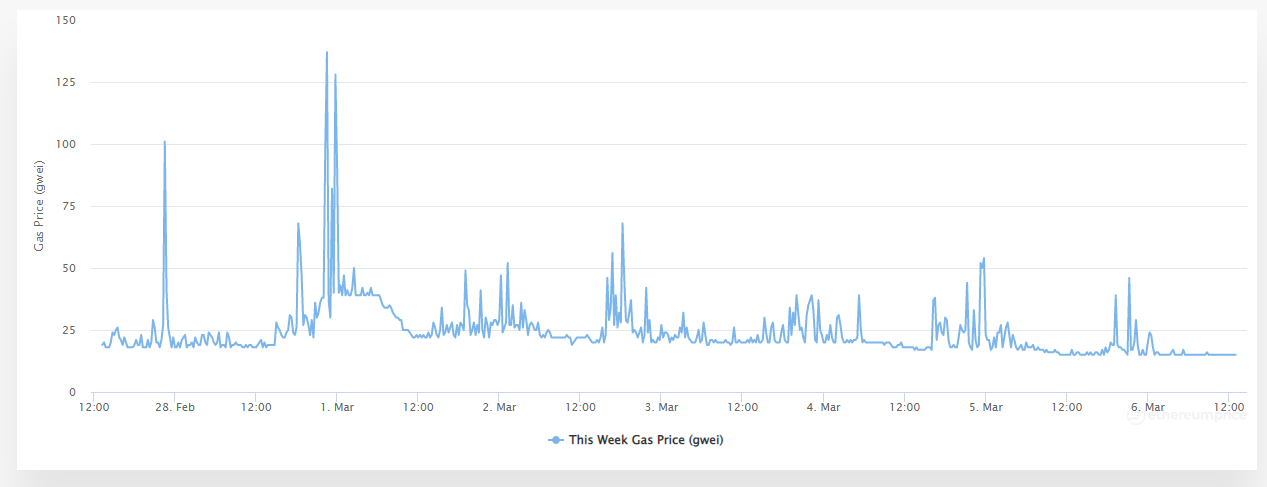 Gráfico de precios de gas Ethereum [EthereumPrice.org]Coste medioambientalEl consumo de energía ligado a al proceso de acuñado [minting*] de NFTs tiene un alto impacto en la huella de carbono [carbón footprint*]. A pesar de que el cálculo exacto de dicho impacto es muy complicado, ya que muchos de los pasos en dicho proceso no tienen una huella de carbono conocida. Pero se sabe que una única transacción de Ethereum consume 264,48kWh (a fecha 06/03/2022), equivalente al consumo eléctrico de una familia promedio de Estados Unidos durante 9 días. La huella de carbono de dicho consumo es de 147,52 kg CO₂. 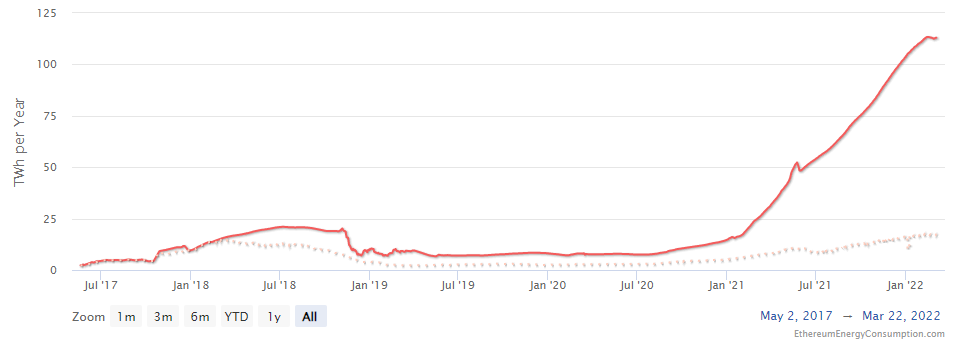 Índice de consumo de energía de Ethereum [Digiconomist.net]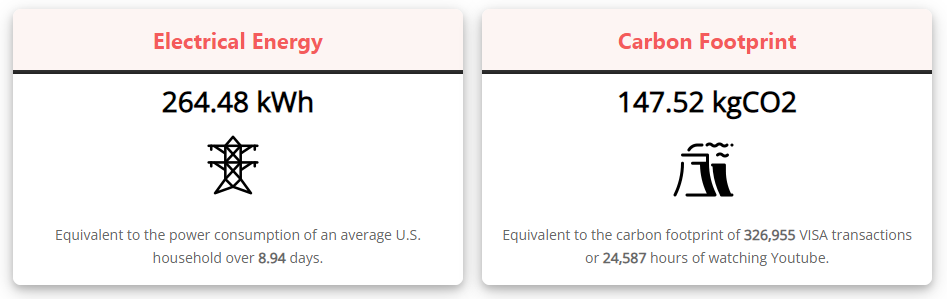 Huellas de carbono de una transacción de Ethereum [Digiconomist.net]►  Índice  |  Figuras  |  Tablas  |  Flowcharts  |  Escenarios  |  Mockups  |  Navegación  |  Wireflow  |  Glosario  |  AnexoSituación actual del mercadoActualmente Ethereum ya está perdiendo su dominancia en el mercado NFT como consecuencia de los excesivos costes del gas fee. Esto es algo normal, ya que fueron los primeros y desde hace varios años han aparecido competidores con costes menores y una mejor infraestructura tecnológica para el escalado de las transacciones.Para conocer el estado actual del mercado realizamos un estudio de la competencia [competition study*], y analizamos aspectos macro y micro ambientales.Aspectos micro ambientales*Competidores [competition*]Podemos dividir los actores los actores de la competencia en varios bloques en función de la criptomoneda que usan para procesar las transacciones. UI/UXLos aspectos de usabilidad serán tratado en capítulos posteriores de este TFM.►  Índice  |  Figuras  |  Tablas  |  Flowcharts  |  Escenarios  |  Mockups  |  Navegación  |  Wireflow  |  Glosario  |  AnexoAspectos macro ambientales*Para realizar el estudio macro ambiental aplicamos una categorización extendida del PEST analysis*:Política [politics*]La intervención política de los gobiernos de cada país puede tener un impacto positivo o negativo en los mercados NFT. En este sentido, la tendencia es de momento a la permisividad para regular más adelante cuando el mercado esté maduro. Pulsa aquí para ver nuestro análisis regulatorio. Pero el mercado se está moviendo y empieza a ejercer su propia presión [lobbing*] en mercado como el de EE.UU. gracias al enorme poder económica que está adquiriendo. Este fenómeno podría replicarse en otros países para forzar un marco de reglas de juego favorable.Economía [economy*]Contexto macroeconómicoLa pandemia del Covid-19*, la actual guerra de Ucrania y una economía mundial que ya estaba empezando a dar síntomas de ralentización como consecuencia, entre otros, de la subida de tipos de interés [interest rates*]  en EE.UU., la crisis de semiconductores, la subida de precios y escasez de las materias primas, y los problemas logísticos, no ofrece un panorama optimista para el 2022. Este contexto macro-económico [macroeconomics*] podría seguir favoreciendo la caída de precios en los mercados NFT, sobre todo en el grupo minorista y de coleccionistas de los que hablaremos a continuación.Volumen en $ de las transaccionesSi tomamos en consideración la tipología de usuarios que participan en los mercados NFT en función del volumen promedio en $ de las transacciones unitarias que realizan, podemos clasificarlos en tres grandes grupos:Minoristas (<$10K USD)Coleccionista NFT ($10K-$100K USD)Institucional (>$100K USD)Una vez analizadas las transacciones y, según dicha clasificación, se llega a la conclusión de que en el mercado NFT el mercado minorista es el más importante por volumen transaccional, a diferencia de lo que sucede en el trading de criptomonedas en general. Pero esto está cambiando por el progresivo incremento de la franja institucional. Si el análisis se realiza en función del volumen individual de las transacciones, es la franja de coleccionista la que adquiere más importancia con el 60% del total. 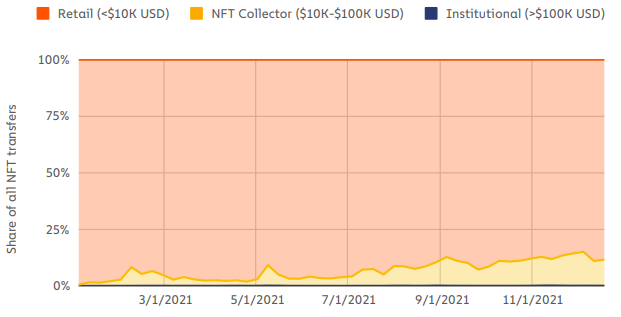 Distribución de transacciones de mercados NFT según tipo de usuario y volumen [Chainalysis.com]Rentabilidad de las transaccionesSi analizamos la rentabilidad que ofrecen los NFT a los creadores e inversores, podemos decir que son relativamente rentables para los creadores (gracias a los royalties por reventas sucesivas), pero no tanto para los inversores. Esto es especialmente cierto para aquellos que han empezado a invertir durante los últimos 365 días. La causa principal es, de nuevo, los altos costes relacionados con el gas fee* de Ethereum y la poca experiencia en el sector. Únicamente aquello que empezaron a invertir en NFTs cuando aparecieron (2017-2019), son los que están obteniendo los mejores retornos [ROI*]. 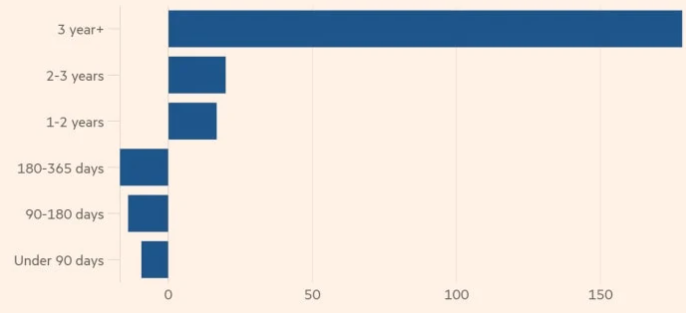 Rentabilidad de las inversiones en NFT según el momento de la inversión [FindStack.com]Ciclo del mercado NFTDesde el punto de vista del momento en el que nos encontramos dentro del ciclo económico, podemos afirmar que el crecimiento exponencial de transacciones que se vivió en el 2021 va a ser complicado que se repita en el 2022. En este sentido, estaríamos en un ciclo de caída o consolidación que podría corresponderse con la fase de Negative Hype* del Gartner’s hype cycle*. Todo dependerá de si los NFT se acaban convirtiendo en un fenómeno de masas dentro de la cultura popular. Los expertos aseguran que su volumen e importancia seguirá creciendo en los próximos años. La fase de caída (mercado bajista)[run-down phase*, bear market*],  también se correspondería con el actual ciclo de las criptomonedas que en los últimos meses están teniendo un retroceso pronunciado.Lo que es indiscutible es que la incursión de celebridades (artistas, músicos, deportistas, youtubers, etc) y grandes empresas (Coca-Cola, McDonald’s, Ray-Ban, NFL, NBA, Gucci, etc) e instituciones (COI) en el mercado, está permitiendo a los NFT tener una presencia mediática constante.Tamaño de mercadoEl tamaño del mercado de NFTs no ha parado de crecer durante los últimos años, siendo el 2021 el de mayor volumen de transacciones (ERC-721 y ERC-1155 smart contracts), con más de 44 mil millones de dólares. El incremento se ha producido tanto en el valor total enviado a mercados NFT, como en el promedio de cada transacción, pero suele concentrarse en las principales colecciones. Se calcula a fecha de 2021 existían más de 360 propietarios de NFTs en el mundo. Más de 6.000 colecciones en OpenSea han tenido al menos una transacción (minting, venta o compra) durante el 2021.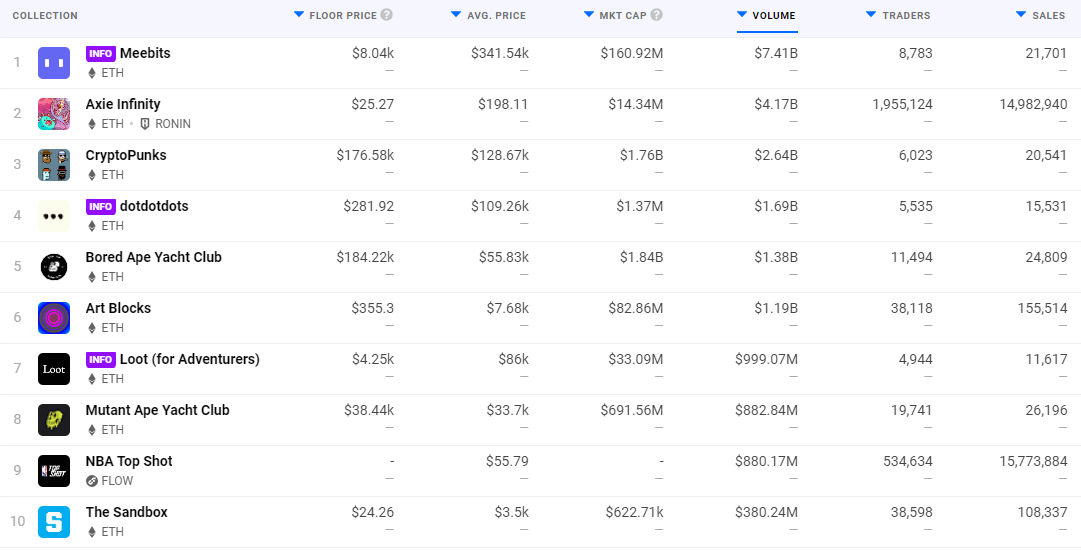 Las 10 primeras colecciones de NFT por volumen de $ transferidos [DappRadar.com]►  Índice  |  Figuras  |  Tablas  |  Flowcharts  |  Escenarios  |  Mockups  |  Navegación  |  Wireflow  |  Glosario  |  AnexoSociedad [society*]A continuación hacemos una clasificación de los factores sociales más relevantes de los usuarios de mercados NFT:Influencia y visibilidadPara este análisis tomamos en consideración los datos suministrados por Google Trends para monitorear la evolución de las búsquedas relacionadas con los términos “NFT” y “Non-Fungible Token”. A continuación se presentan las dos gráficas.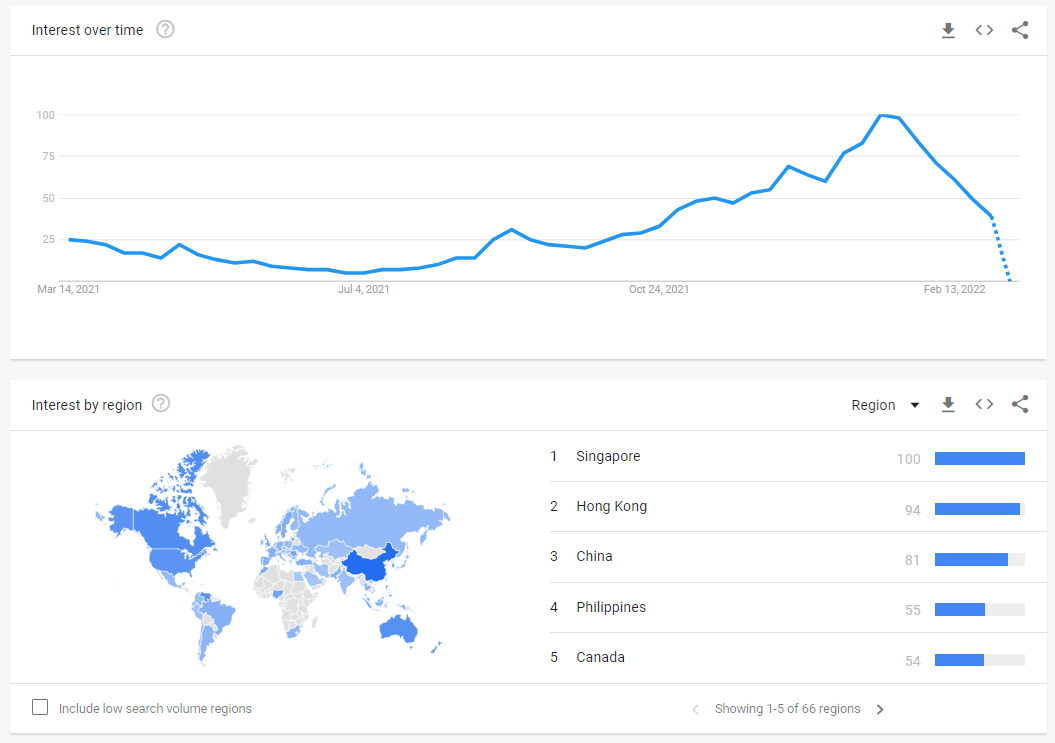 Distribución geográfica de las búsquedas en Google del término “NFT” durante el período Marzo-2021 a Marzo-2022 [Trends.Google.com]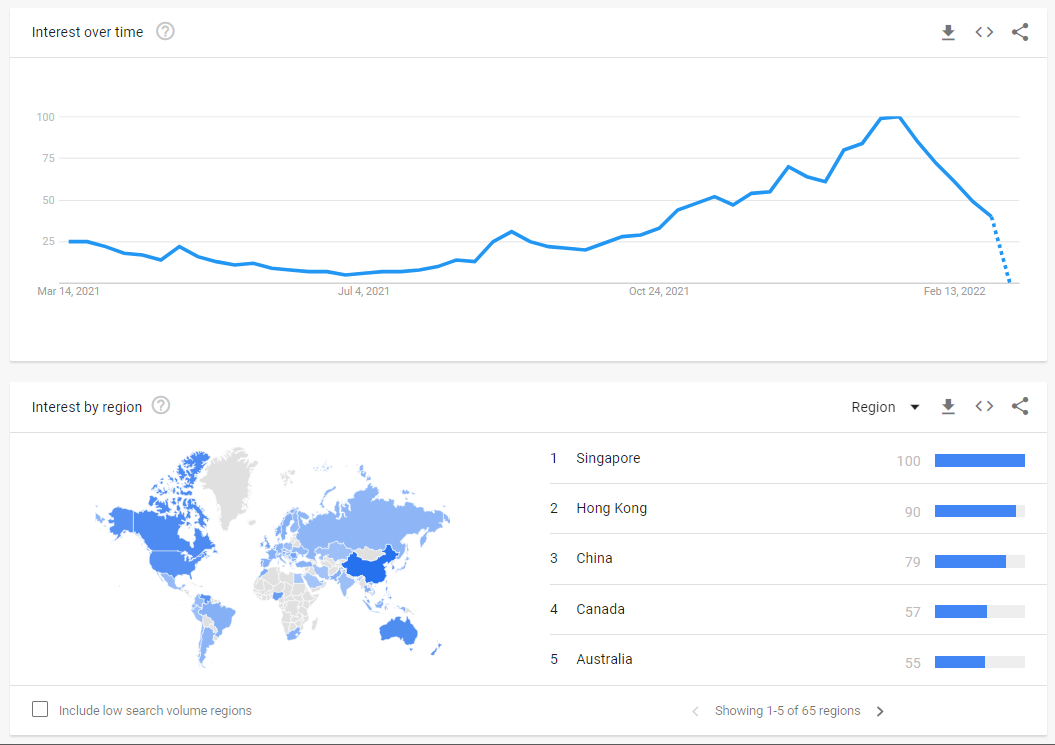 Distribución geográfica de las búsquedas en Google del término “Non-Fungible-Token” durante el período Marzo-2021 a Marzo-2022 [Trends.Google.com]Del análisis de dichos gráficos concluimos que el interés principal por los NFT se localiza prioritariamente en China, Canadá y Estados Unidos.MotivacionesDesde un punto de vista motivacional, podemos clasificar a los actores de los mercados NFT en cuatro grandes grupos:Especuladores [flippers*]: Son los primeros en enterarse del próximo  proyecto y son los primeros en participar, muchas veces en el mercado primario, para conseguir precios de compra lo más bajos posibles. Su objetivo es vender a un precio alto lo más rápido posible. Early adopters*: En su mayoría millenials* que ya estaban involucrados con las criptomonedas.Early mainstream*: Aquellos que vieron un beneficio en la compra de NFT y se apresuraron a sacar provecho. Esta masa crítica [critical mass*] hizo aumentar significativamente el volumen de participantes en el mercado con la llegada de interesados en la música, los deportes y el coleccionismo de arte contemporáneo.Grandes marcas y celebridades: Marcas como Taco Bell, Coca-Cola, Microsoft y Nike han aprovechado esta nueva fuente de ingresos [revenue stream*]. Y estrellas como Mila Kunis, Snoop Dogg y Tom Brady están comprando y creando NFT.Estas motivaciones tienen un alto componente impulsivo (sobre todo en los segmentos de ingresos más bajos, lo que en el argot se conoce como FOMO*, y están muy influenciadas por la repetición mediática de casos de éxito, como la venta de una obra de arte digital por parte de Cristie’s* por casi 70 millones de dólares. Otros ejemplos incluyen al creador de Internet, que consiguió 5,4 millones de dólares por la venta de los archivos originales  que contienen el código fuente escrito por Berners-Lee. O como el caso de Jack Dorsey (fundador de Twitter), que vendió su primer tweet por 2,9 millones de dólares. La locura del fenómeno la podemos apreciar también en los desorbitados precios que están teniendo las ventas de la colección de CryptoPunks.Categorías de interés de los NFTsSi analizamos la tipología de las transacciones en función de las categorías a las que corresponden los NFTs vendidos, veremos que los coleccionables, el arte y los juegos son las que más importancia tienen tal y como se desprende de los datos de Statista.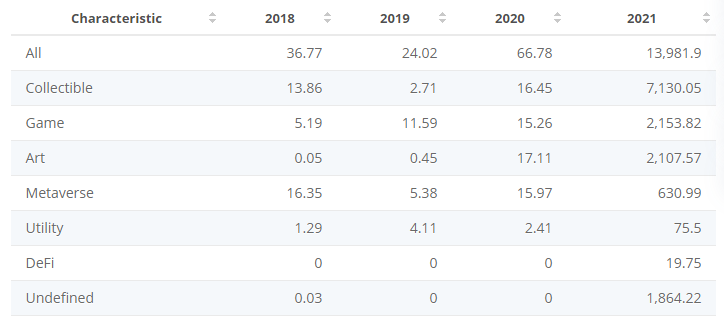 Volumen de ventas de NFTs según su categoría a lo largo de los últimos 4 años [Statista.com]►  Índice  |  Figuras  |  Tablas  |  Flowcharts  |  Escenarios  |  Mockups  |  Navegación  |  Wireflow  |  Glosario  |  AnexoTecnología [technology*]La evolución tecnológica del sector va a una velocidad brutal, lo que genera elevados riesgos a los participantes, ya que la aparición de una nueva tecnología podría trastocar completamente el mercado. En este sentido, la decadencia o no de Ethereum como Layer 1 transaccional (ver más adelante), dependerá del éxito de otras redes y protocolos de validación. Algunos aspectos relacionados con la tecnología ya han sido tratados precedentemente. Aquí vamos a profundizar en comprender cómo se organizan los niveles [layers*] en el ecosistema de las criptomonedas, los diferentes protocolos de validación, y el impacto que estos tienes en los mercados NFT. Capas del ecosistema BlockchainSe clasifica en cuatro niveles:Layer 0 (L0): Compuesta por componentes que ayudan a hacer realidad el blockchain, la tecnología que permite que Bitcoin, Ethereum y otras redes blockchain funcionen: Internet, hardware y conexiones.Layer 1 (implementation layer o L1): Esta es la capa base y su seguridad se basa en su inmutabilidad. La red Ethereum forma parte de esta capa. Se encarga de los procesos de consenso, los lenguajes de programación, el tiempo de bloqueo, la resolución de disputas y las reglas y parámetros que mantienen la funcionalidad básica de una red blockchain. Layer 2 (L2): Las redes superpuestas que se asientan sobre el Layer 1 se conocen como soluciones L2. Los protocolos utilizan la capa dos para aumentar la escalabilidad al eliminar algunas interacciones de la capa base. Como resultado, los contratos inteligentes en el protocolo principal de blockchain solo se ocupan de los depósitos y retiros y garantizan que las transacciones fuera de la cadena sigan las regulaciones.Layer 3 (L3): La capa de aplicación a menudo se denomina capa tres o L3. Los proyectos L3 actúan como una interfaz de usuario mientras enmascaran los aspectos técnicos del canal de comunicación. Las aplicaciones L3 son las que dan a los blockchain su aplicabilidad en el mundo real.Ethereum, la principal red de transacciones de smart contras NFT, es un protocolo de nivel 1 que todavía no ha logrado solucionar el blockchain trilema* relacionado con el escalado. La causa principal: el uso de PoW (proof-of-work)* como mecanismo de consenso para la confirmación de transacciones. Lamentablemente, Ethereum no tiene planes de implementar en el corto plazo el PoS (Proof of Stake)*, que podrías ser la solución definitiva, sino que emplaza a las empresas de NFT a utilizar soluciones de segundo nivel como ZK-rollups*.Tal y como se presenta en nuestro estudio de la competencia, los mercados más importantes como OpenSea o Rarible, utilizan el layer one de Ethereum para confirmar sus ventas lo que arruina a los usuarios por el gas fee. Pulsa aquí para ver la tabla en la que mostramos cómo algunas empresas ya están tratando de solucionar este problema.Protocolos de consensoOtro aspecto importante que hay que comprender son los principales protocolos de consenso [consensus protocols*]  y la relación que los mismos tienen con la capacidad de escalado y consumo de energía (pulsa aquí para ver nuestro análisis para las empresas de la competencia).  Estos son los métodos de consenso más respondidos (solo nos hacemos eco de aquellos usados por mercados NFT relevantes de nuestro estudio de la competencia):PoW (Proof-of-Work)*: PoW es adoptado por Bitcoin, Ethereum, etc. PoW selecciona un nodo para crear un nuevo bloque en cada ronda de consenso por competencia de poder computacional. En la competencia, los nodos participantes deben resolver un rompecabezas criptográfico. El nodo que primero resuelve el rompecabezas puede tener derecho a crear un nuevo bloque.PoS (Proof-of-Stake)*: En PoS, la selección de cada ronda de nodo que crea un nuevo bloque depende de la participación retenida en lugar de la potencia computacional. La diferencia con PoW es que los nodos no necesitan ajustarse muchas veces, sino que la clave para resolver este rompecabezas es la cantidad de apuesta (monedas/coins participantes). Por lo tanto, PoS es un protocolo de consenso de ahorro de energía.DPoS (Delegated Proof of Stake)*: El principio de DPoS es permitir que los nodos que tienen participación voten para elegir verificadores de bloques (es decir, creadores de bloques) . Esta forma de votar hace que las partes interesadas den el derecho de crear bloques a los delegados que apoyan en lugar de crear bloques ellos mismos, reduciendo así su consumo de energía computacional a 0.PoH (Proof of History)*: La prueba de historial no es un mecanismo de consenso, pero se utiliza para mejorar el rendimiento del consenso de prueba de participación de Solana. También se utiliza para mejorar el rendimiento de los protocolos del plano de datos.Emmmy+*:  Tezos utiliza un algoritmo PoS estilo Nakamoto para el consenso, que desde Babylon se llama Emmy+, que es una variante del protocolo propuesto en el libro blanco de Tezos (más tarde apodado Emmy). PoA (Proof of Authority)*:  La PoA es un algoritmo utilizado con cadenas de bloques que ofrece transacciones comparativamente rápidas a través de un mecanismo de consenso basado en la identidad como apuesta.PoSA (Proof of Staked Authority)*: El PoSA puede admitir un tiempo de bloque corto y tarifas más bajas.DAGs (Directed Acyclic Graphs)*: La base consiste en evitar la inclusión de transacciones conflictivas en el DAG. Los conflictos están definidos por la aplicación.Pulsa aquí para descubrir cuál es el protocolo sobre el que se basa nuestra app para conseguir el consenso durante las transacciones y solucionar el problema de escalado.Pero la evolución tecnológica no solo afecta a los mercados y sus actores, sino que ya se expande a sectores como las casas de subastas, y el del automóvil, con marcas como Alfa Romeo, que ya están empezando a ofrecer funcionalidades relacionadas con los NFT y el blockchain en sus vehículos. Y a tenor de algunas opiniones la fiebre de los NFT podría llegar en breve al sector inmobiliario y bursátil.►  Índice  |  Figuras  |  Tablas  |  Flowcharts  |  Escenarios  |  Mockups  |  Navegación  |  Wireflow  |  Glosario  |  AnexoRegulación [regulation*]El tema de la regulación, es seguramente uno de los más sensibles en el ámbito de los NFT y de las criptomonedas y blockchain en general. Los cambios en este sentido llegan de un día para otro y tienen impactos en algunos casos irremediables. Pero el problema es complicado ya que tanto las criptomonedas como los NFT funcionan de manera descentralizada, lo que hace muy complicado seguir la pista de las transacciones.Estas regulaciones intentan abordar dos grandes problemas:La lucha contra el blanqueo de capitales [black Money*, black market*, deep web*]La adaptación al marco fiscal ya existente en cada paísA continuación analizamos la actual regulación a nivel internacional y española y los temas legales más candentes.Legislación españolaDe momento no hay una legislación específica para los NFT en España. A diferencia de la nueva Ley contra el fraude aparecida en el 2021 que ya está regulando las transacciones de criptomonedas. Esta ley obliga a los inversores en criptomonedas a tributar en la base imponible del ahorro por sus ganancias y a declarar su posesión en el impuesto sobre el Patrimonio (IP)* si exceden ciertas cantidades. Pero no solo eso, están obligados a informar (Modelo 720) sobre sus cuentas de inversión en el extranjero cuando el valor de las criptodivisas [crytptocurrency*]  sea superior a 50.000€. Sin embargo dichas transacciones quedan excluidas del IVA*, y los criptoactivos custodiados en un dispositivo físico [cold wallet*] también quedan excluidos de presentar declaración informativa de momento.El marco actual, también incluye un reciente circular de la Comisión Nacional del Mercado de Valores*, por la cual se regula la publicidad que se efectúa de ciertos criptoactivos (entre los que estarías los NFT), y las obligaciones a los que quedan sometidos tanto personas físicas como jurídicas (mercados, influencers, etc).Legislación internacionalLa divergencia a nivel internacional es considerable, ya que cada país suele aplicar su propio criterio, pero muchos de ellos evolucionan a partir de los marcos regulatorios que van imponiendo países más poderosos como EE.UU. o la Unión Europea, que ya prepara su propia regulación para los criptoactivos. El consejo de los expertos es ajustarse a la base de estándar regulatorio ya en lugar y evolucionar a medida que salgan nuevas instrucciones.Algunos ejemplos del incipiente interés del regulador por los NFT es el caso de Japón, donde la Agencia de Servicios Financieros (FSA) ya ha indicado que va a hacer un seguimiento estricto de las transacciones de este sector.Acciones legales en contra de los NFTEl brazo de la ley también se está extendiendo a este sector, como lo demuestra las acciones legales que ha iniciado el regulador estadounidense, SEC (Securities and Exchange Commission*), que a principios del 2022 ha iniciado una investigación contra múltiples mercados de NFT y creadores para determinar si dichos activos se deben considerar o no valores [securities*]. En caso de que lo sean, esto podría tener un impacto muy negativo en el mercado, ya que pasaría a tener el mismo tratamiento que las acciones.Las autoridades también están empezando actuar en casos de fraude, como lo demuestra la reciente intervención de 1,4 millones de librare por parte de el organismo británico responsable de la recolección de impuestos.Para concluir diremos que las vertientes legales de los NFT tienen un alcance todavía por explorar, ya que por ejemplo, muchos creadores están haciendo dinero utilizando la propiedad intelectual de otros, ya sea una marca registrada o simplemente obras de arte del mundo real. Recientemente Nike ha llevado a los tribunales a la empresa de calzado StockX por vender imágenes de sus productos en NFTs.►  Índice  |  Figuras  |  Tablas  |  Flowcharts  |  Escenarios  |  Mockups  |  Navegación  |  Wireflow  |  Glosario  |  AnexoMedio ambiente [environment*]El impacto de los NFT sobre el medio ambiente ya ha sido tratado anteriormente por lo que no vamos añadir nada más al respecto. Demografía [demographics*]Localización geográficaSi analizamos el tráfico de las principales webs de mercados NFT, veremos que la mayoría de usuarios se localizan en por orden de importancia en: Asia del Sur y Central, Norte América, Europa Occidental y Latinoamérica. Más sobre la localización aquí.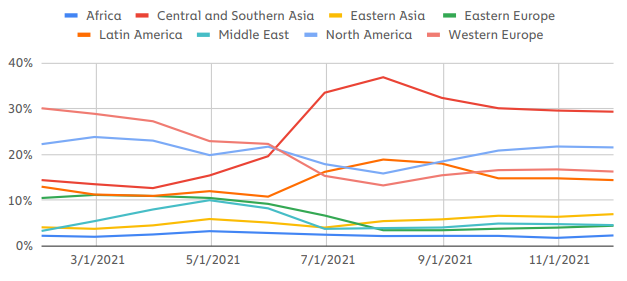 Localización de los usuarios de los principales mercados NFT online [Cainalysis.com]►  Índice  |  Figuras  |  Tablas  |  Flowcharts  |  Escenarios  |  Mockups  |  Navegación  |  Wireflow  |  Glosario  |  AnexoEdadPara el análisis del rango de edad de los usuarios de este sector nos basamos en la denominaciones que las diferentes generaciones tienen en función de los años en que nacieron: Gen Zers* (1997-2012  | 10-25 años), Millenials* (1981-1996 | 26-41 años), Gen Xers* (1965-1980 | 42-57 años), Baby Boomers* (1946-1964 | 58-76 años). El gráfico siguiente nos muestra que los Millenials son el grupo de edad [cohort*] más activo en este espacio, con un 23%, seguido de la Gen Xers y la Gen Zers, siendo los Baby Boomers los que menos interés muestran por los NFT.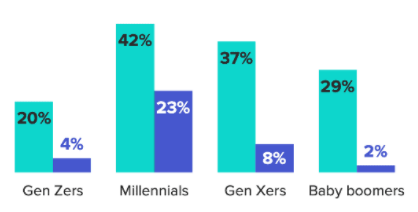 Distribución por edades de los participantes en los mercados NFT [FindStack.com]Según una encuesta de la CNBC Millionaire, los más jóvenes están apostando fuerte por este nicho de mercado, ya que más del 50% de los millenials millonarios poseen NFTs.SexoSi estudiamos a los participantes por edad descubrimos que los hombre son predominantes entre los usuarios de NFT, con un 15% respecto a un 4% de las mujeres.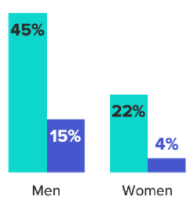 Distribución por sexo de los usuarios de NFT [FindStack.com]Nivel de ingresosOtro aspecto importante a la hora de analizar el mercado, es el nivel de ingresos de las personas que participan en el mismo. Y las conclusiones son diferentes de lo que uno podría pensar a priori por las noticias que van apareciendo en los medios de comunicación relacionadas con los NFTs. Tanto las personas de ingresos altos (>$150.000), como las de ingresos bajos (<$25.000), parecen tener el mismo grado de pasión a la hora de participar en las transacciones de compra-venta. Mientras que aquellos con ingresos medios ($25.000-$150.000) presentan un interés mucho menor en los NFT, con un 94% de ellos asegurando que no tienen ningún interés en los NFTs.►  Índice  |  Figuras  |  Tablas  |  Flowcharts  |  Escenarios  |  Mockups  |  Navegación  |  Wireflow  |  Glosario  |  AnexoConclusiones del estudio de la competencia Tras el estudio de la competencia estas son las principales conclusiones a las que hemos llegado:Respecto a la categorización de la competenciaCompetencia directa [direct competition*]Tras analizar a los competidores podemos asegurar que nuestra competencia directa (Product Form Competition* según la clasificación de Lehman and Winer, 2009), se limita a las empresas con aplicación móvil que tienen como core business* el acuñado de NFTs (minting*) y la posterior compra-venta de los mismos en el mercado primario y secundario*. En nuestro estudio corresponderían con: OpenSea, Rarible, MagicEden. Pero hay que tener en cuenta que un estudio de mercado exhaustivo, para un producto real a lanzar en producción debería expandirse al resto de actores de este nicho, tengan o no app y sea cual sea su número actual de usuarios o volumen de transacciones, ya que entre ellos podrían encontrarse líderes de mercado [market leader*] en un futuro próximo. En nuestro mercado esta categoría correspondería a: LooksRare, Foundation, Solanart, AtomicMarket, PancakeSwap, NFTrade, AirNFTs, Playdapp Marketplace, Axie Infinity, BloctoBay, Hic et nunc, Objkt.com y MoonBeans.Competencia indirecta  [substitute or indirect competition*]Serían todas aquellas empresas del entorno NFT con app y que su core no sea el del mercado NFT, sino servicios complementarios o alternativos con componente NFT (gaming*, metaverse*, etc), y las que ofrecen herramientas de creación de NFTs (si bien estas últimas suelen estar poco adaptadas al móvil). En nuestro estudio corresponderían con: Mobox, Aavegotchi, Axie Infinity.Tanto el segmento de mercado de gaming con componente NFT, como de metaverse con componente NFT es extremadamente denso, con actores muy importante como Facebook invirtiendo cantidades astronómicas. Un estudio con más tiempo debe incluir a dichos actores, pero lo consideramos fuera del alcance de este TFM.Competencia presupuestaria [budget competition*]Serían todas aquellas empresas, que ofrecen servicios relacionados con las criptomonedas (trading*, staking*, mining*, wallets*, custody*, crypto lending*, smart contracts*, custodians*, DeFi*, estable coins*, etc), pero que no tienen un mercado de NFT en su mix de productos [product lining / product mix*].De nuevo un estudio exhaustivo que debería contener un business plan* debería mostrar también a dichos actores. Por limitaciones de tiempo, consideramos a este segmento de la competencia como fuera del alcance de este TFM.►  Índice  |  Figuras  |  Tablas  |  Flowcharts  |  Escenarios  |  Mockups  |  Navegación  |  Wireflow  |  Glosario  |  AnexoRespecto a cuestiones cualitativas y cuantitativas del estudioNúmero de appsMuy pocas empresas disponen de aplicación móvil (sólo 4 en la muestra de nuestro estudio). Las razones pueden ser múltiples: no tienen una filosofía mobile first*, prefieren focalizar sus recursos a lo que les puede dar mayor ingresos rápido (la web), las altas comisiones de los mercados de aplicaciones (30% de toda transacción), las limitaciones de pago con Ethereum, que el móvil presenta barreras que la hace poco viable para este modelo de negocio, o simplemente que este mercado es tan reciente que pocas empresas han tenido el tiempo necesario para hacer una implementación móvil. Dado el bajo número de apps, y el número de actores ya presentes de alguna manera en el mercado, es esperable que a lo largo del 2022 y años venideros las conclusiones de este estudio sean radicalmente diferentes. En cualquier caso, las limitaciones actuales no implican un problema mayor para este TFM, ya que se trata más de un trabajo académico centrado en el diseño, que en la obtención de un producto final real que deba competir en el mercado a fecha de hoy. Y por otro lado, tampoco pensamos que dichas limitaciones vayan a ser permanentes, sobre todo con la expansión del nuevo protocolo de IOTA.FuncionalidadesEl problema del número reducido de apps se incrementa cuando vemos que el número de funcionalidades que tienen es muy limitado, redireccionando a los usuarios a la versión web para la gran mayoría de ellas. Las apps se acaban convirtiendo en meras herramientas de navegación de colecciones. Gracias al análisis de los comentarios de los usuarios en Google Play podemos clasificar las temáticas más repetidas en dichos comentarios en las siguientes categorías: asincronismo, botones, bugs, colecciones, compatibilidad, conectividad, consistencia de datos, coste, bloqueo/crash, edición, enlaces, formularios, funcionalidades, imágenes, historial, lista de deseos, login, perfil, persistencia de datos, redundancia de datos, rentabilidad, segmentación, seguridad, signup, sincronía de datos, soporte, UI/UX, velocidad de carga. Estas categorías nos servirán más adelante cuando hagamos el trabajo de priorización de requerimientos, y nos ofrecen información altamente relevante para aprender de los errores de nuestros competidores.Atención al clienteDe los comentarios de los usuario se desprenden muy bajos estándares de atención al cliente, con la mayoría de comentarios y requerimientos no respondidos por las empresas (Agradable excepción con la app de Magic Eden.)Respecto a nuestro posicionamientoPasamos ahora a analizar nuestro posicionamiento con una análisis DAFO [SWOT*] que nos ayudará a descubrir nuestras fortalezas y debilidades internas, y las oportunidades y amenazas relacionadas con factores externos.DAFO [SWOT*]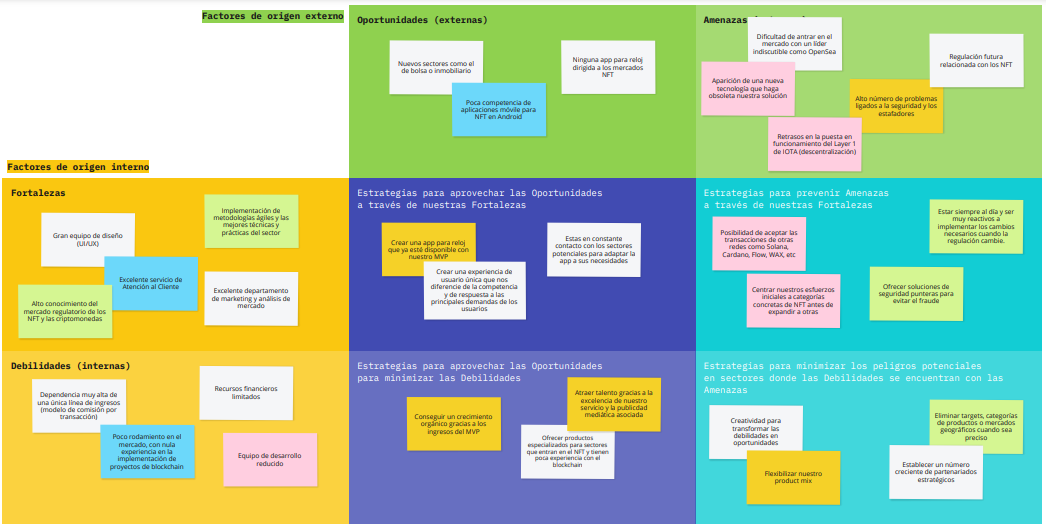 Análisis DAFO de nuestra propuesta de producto/empresa	►  Índice  |  Figuras  |  Tablas  |  Flowcharts  |  Escenarios  |  Mockups  |  Navegación  |  Wireflow  |  Glosario  |  AnexoUsuarios potenciales (primera aproximación)A partir de los datos obtenidos en nuestro estudio de mercado ya podemos empezar a definir mínimamente el target de nuestros futuros usuarios (más adelante haremos una definición más precisa). Para esta primera aproximación utilizamos dos instrumentos visuales: un empathy map*, y una tabla de target audience*. Empathy map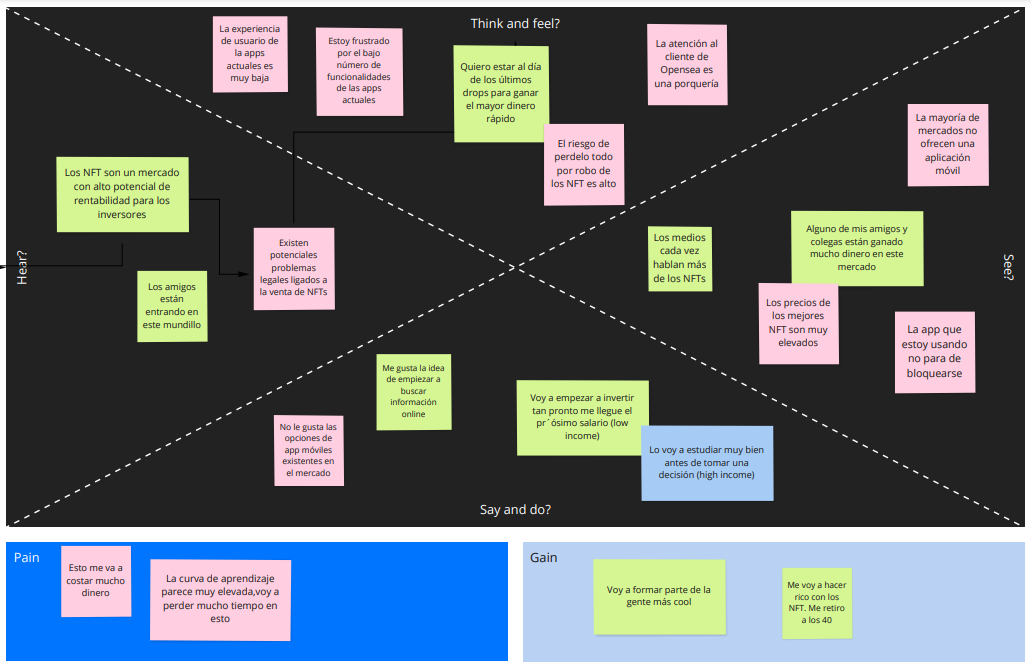 Empathy Map que muestra lo que los usuarios potenciales escuchan, piensan, ven y dicen/hacenPúblico objetivo (Target audience*)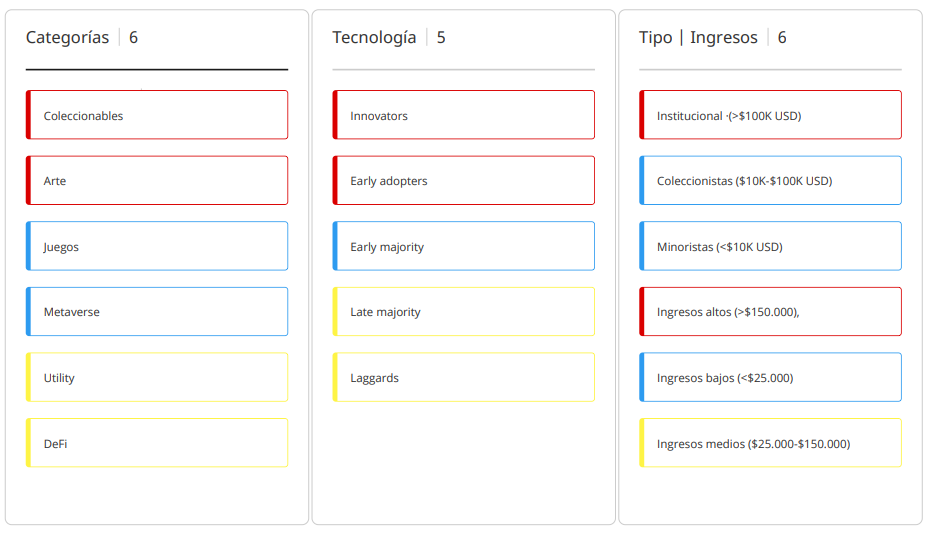 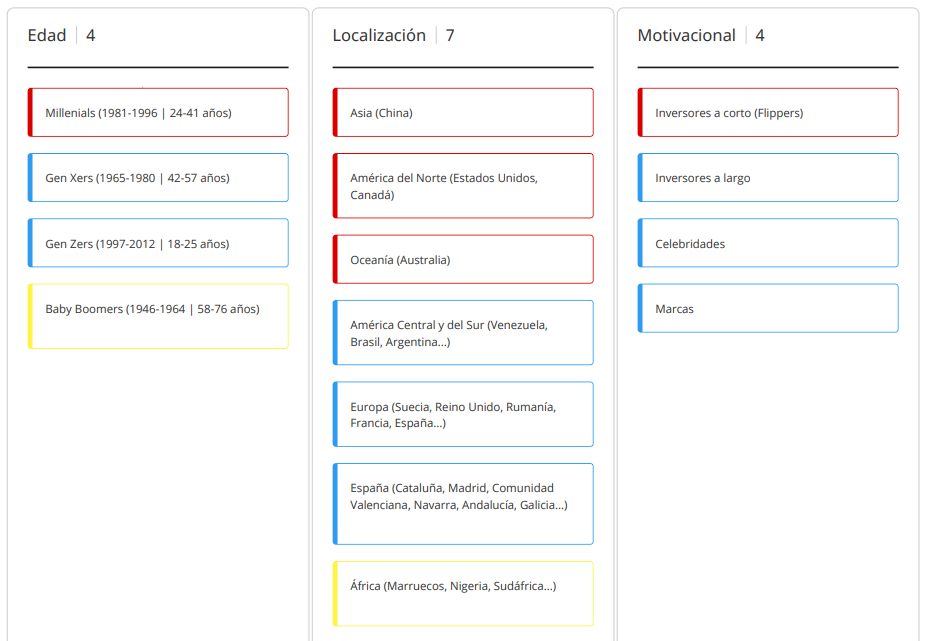 Público objetivo de nuestra app (primera aproximación)►  Índice  |  Figuras  |  Tablas  |  Flowcharts  |  Escenarios  |  Mockups  |  Navegación  |  Wireflow  |  Glosario  |  Anexo¿Hay otras apps orientadas al mismo problema? ¿Si es así qué puntos fuertes y puntos débiles tienen?Empresas que ofrecen alternativas al problema de escalado y comisiónTal y como hemos detallado anteriormente,  uno de los principales problemas de los actuales mercados NFT es la utilización de la red de Ethereum para la confirmación final de las transacciones (como es el caso de OpenSea, el más grande con diferencia). Varias empresas ya están dando soluciones al problema de las comisiones y el escalado. A continuación detallamos los principales puntos fuertes y débiles.Puntos fuertesComisiones más bajasLa mayoría de estas redes tiene comisiones mucho más reducidas al no utilizar el PoW*.Mejor escaladoEstas soluciones, sobre todo las de Layer 2 ya ofrecen alternativas más eficientes a los problemas de escalado Menor huella de carbonoLa huella de carbono generada por las transacciones es mucho menor al de EthereumPuntos débilesAlgunas de las empresas estudiadas y definidas como competencia directa, están utilizando redes alternativas con protocolos de consenso que no se basan en el PoW (pulsa aquí para recordar los principales métodos de consenso analizados anteriormente). Pero consideramos estas alternativas como intentos parciales de resolver el problema, ya que en ningún caso ofrecen opciones de escalado masivo, ni  confirmación de transacciones totalmente gratuitas, y la huella de carbono generada es superior a la de nuestra propuesta.Comparativa de redes blockchain según su protocolo de consenso, número de transacciones/segundo y consumo de energía [ScienceDirect.com]►  Índice  |  Figuras  |  Tablas  |  Flowcharts  |  Escenarios  |  Mockups  |  Navegación  |  Wireflow  |  Glosario  |  AnexoAportación de mejora realizada¿Cuál es nuestra propuesta de mejora y, por qué es superior?Mejora a nivel tecnológicoLas transacciones más económicas (gratis)Nuestra aplicación no utiliza ninguno de los protocolos actualmente usados en el mercado, sino que se basa en uno nuevo denominado FPC (Fast Probabilistic Consensus)*  El FPC un protocolo de votación binaria en el que cada nodo comienza con una opinión inicial sobre una transacción establecida por FCoB. Luego, los nodos intercambian consultas y respuestas sobre sus opiniones durante varias rondas, hasta que cada nodo termina con un valor final: me gusta o no me gusta. Esta tecnología permitirá a nuestros usuarios realizar el acuñado (minting), la venta y la compra de NFTs de forma totalmente gratis. Esto es posible gracias al hecho de que dicha red no se basa en la tecnología de blockchain, sino en el Tangle, que no  tiene ni miners* ni costos de minado. Todo esto aporta ventajas innegables a la hora de elegir dicha red para el desarrollo de nuestro modelo de negocio.IOTA está trabajando en su concepto desde 2017 y ya tiene el apoyo de numerosas instituciones públicas y empresas privadas. De hecho es una de las empresas candidatas a convertirse en la infraestructura de base de la Unión Europea. Su criptomoneda MIOTA ha estado desde su inicio situada entre las principales 50 por capitalización. Solución al problema de la escalabilidadNuestra app utilizará el protocolo de IOTA para ejecutar los smart contracts, lo que nos permite ofrecer a los usuarios una alta velocidad en las transacciones. Pero no solo eso, se da una solución definitiva a uno de los vértices del trilema de escalado, que deja de tener límites. Esto es posible gracias a que la velocidad de dicha red crece exponencialmente a medida que crece el número de participantes que toman parte en el proceso de validación. Pero esta tecnología no habrá resuelto el Trilema* hasta que no elimine el Coodinator* y funcione de forma totalmente descentralizada, algo que se espera suceda a lo largo de este año 2022 según los últimos datos de la fundación IOTA.Mejoras a nivel funcional y de UXTal y como hemos detectado a nuestro estudio de mercado los actuales usuarios de las apps de la competencia están muy descontentos con su calidad. Nuestra app ofrecerá la mejor experiencia de usuario. Centrándose en solucionar los tres principales problemas que tienen las pocas apps actualmente en el mercado:La imposibilidad de realizar transacciones de compra-venta (puro escaparate).Los problemas ligados a la seguridad (autenticación al registrarse).La mala gestión del proceso de onboarding y de formación on app.Todos los aspectos relacionados con esto se desarrollan en capítulos posteriores.Mejora a nivel medioambientalTal y como hemos presentado en una tabla anterior, la huella de carbono que tendrá nuestra app es la más limitada de entre todos los protocolos posibles para la realización de transacciones a través de smart contracts*.¿Qué resultado se quiere obtener?Para definir el resultado que queremos obtener optamos por definir nuestra misión (¿qué? y ¿cómo?) y nuestra visión (“¿por qué?).Misión [misson statement*]: “Ofrecer una experiencia de compra-venta de NFTs inolvidable y enriquecedora”Vision [visión statement*]: “Construir un mercado NFT con 0€ de comisiones por transacción, basado en una aplicación multiplataforma en la que el usuario es el rey”►  Índice  |  Figuras  |  Tablas  |  Flowcharts  |  Escenarios  |  Mockups  |  Navegación  |  Wireflow  |  Glosario  |  AnexoObjetivos del trabajoRequerimientos funcionales y no funcionales del proyectoRequerimientos de usuario y funcionales de alto nivel (épicas)En esta fase de desarrollo del TFM todavía no tenemos la información suficiente para ofrecer una visión detallada de las funcionalidades de la app, las analizaremos en capítulos posteriores. Pero sí podemos ofrecer una visión de prioridades basada en el esfuerzo de desarrollo que requieren las funcionalidades de alto nivel [epics*], y en el valor potencial que aporta a nuestros usuarios.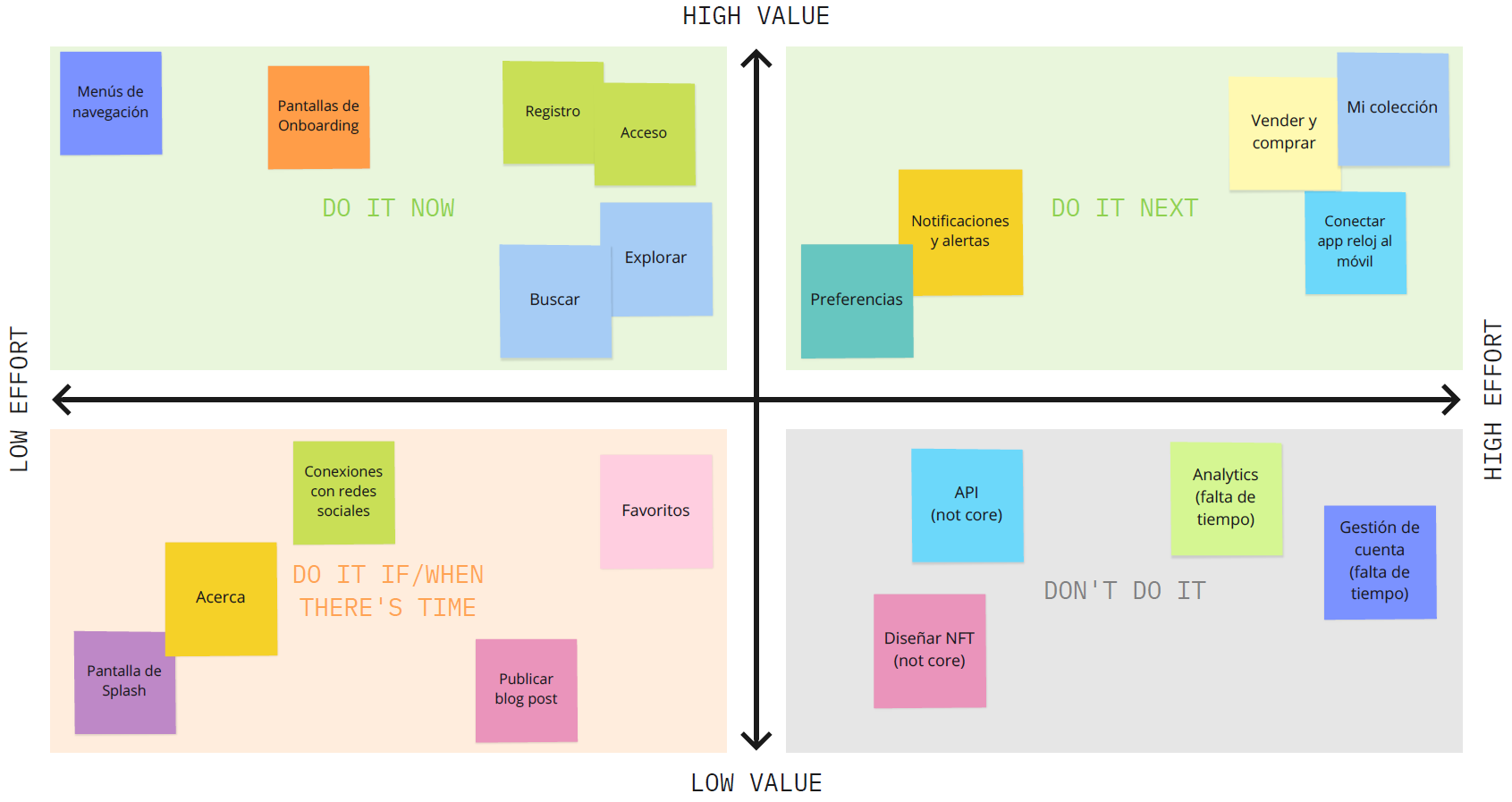 Priorización de épicas (funcionalidades de más alto nivel)Requerimientos no funcionalesExiste la tendencia a pensar que lo únicamente importante a la hora de desarrollar una app, es que se entreguen los requerimientos funcionales lo antes posible para aportar valor al usuario.  En dicho proceso, que muchas veces es caótico en entornos de producción, se tiene a olvidar la importancia de los requerimientos no funcionales [NFR (Non-Functional Requirements)*]  en la calidad final del producto. Es decir, se tiende a pensar que los NFR son como de segundo nivel. Pero nada más lejos de la realizad. Sin la aplicación de NFR con un estándar elevado, nuestra aplicación será seguramente mediocre, y estará llena de bugs o ineficiencias desde el punto de vista del usuario.A continuación presentamos la tabla con los principales NFR que deberá cumplir nuestro proyecto. La lista podría ser mucho más larga, pero nos centramos en los principales.Requerimientos no funcionales de nuestra app►  Índice  |  Figuras  |  Tablas  |  Flowcharts  |  Escenarios  |  Mockups  |  Navegación  |  Wireflow  |  Glosario  |  AnexoApp Development Canvas		Con todo lo tratado hasta el momento ya podemos hacer una canvas que resuma de un vistazo los puntos clave más relevantes del proyecto.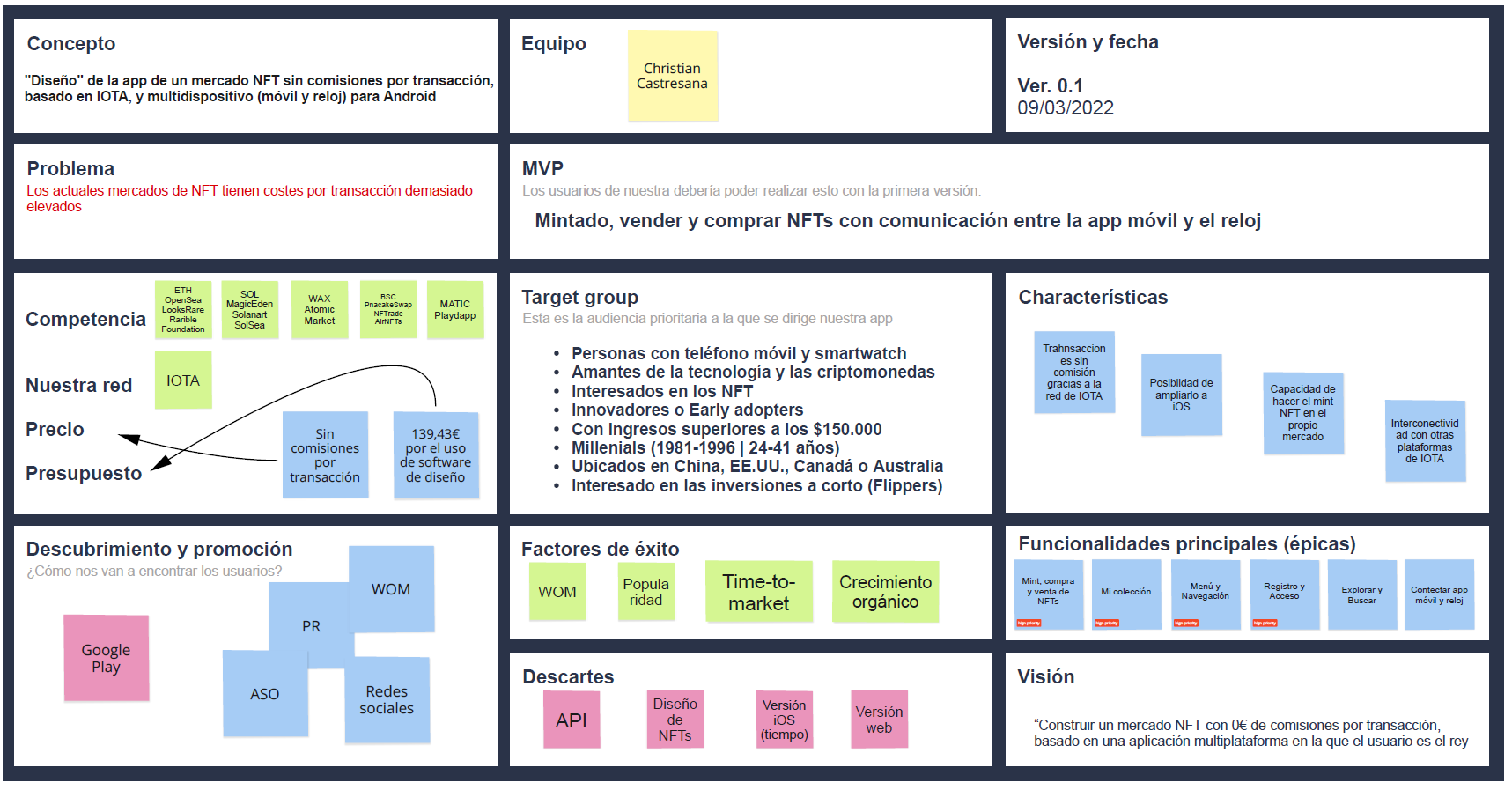 App Development Canvas (sumario de los puntos principales)►  Índice  |  Figuras  |  Tablas  |  Flowcharts  |  Escenarios  |  Mockups  |  Glosario  |  Bibliografía  |  Anexo  Enfoque y método elegidoEstrategias, elección y justificaciónJustificaciones relativas al Trabajo Final de Máster (TFM)HerramientasHe querido, que dado que la tipología del TFM se centra mucho más en el diseño, la memoria tenga un componente visual muy importante. Para ello he utilizado, siempre que me ha sido posible, prácticas y herramientas visuales que permiten mostrar los conceptos de forma ágil y efectiva (ver el apartado de recursos para más información.)►  Índice  |  Figuras  |  Tablas  |  Flowcharts  |  Escenarios  |  Mockups  |  Glosario  |  Bibliografía  |  Anexo  Justificaciones sobre la metodología y herramientas de gestión del proyectoA pesar de que este proyecto no se basa en la gestión del mismo, sí que es necesario tomar ciertas decisiones sobre la forma en cómo se va a gestionar, ya que al final se espera un producto listo para producción. A continuación expongo las principales elecciones que hemos realizado a este respecto.►  Índice  |  Figuras  |  Tablas  |  Flowcharts  |  Escenarios  |  Mockups  |  Navegación  |  Wireflow  |  Glosario  |  AnexoJustificación del tipo de proyectoCuando inicié el Máster, allá por el 2017, decidí rápidamente que mi proyecto final giraría entorno al mundo de las criptomonedas [cryptocurrencies*]. Un mundo que durante ese año empezó a sonar con fuerza. En principio tenía claro que la principal funcionalidad sería la de ofrecer las cotizaciones de las criptomonedas en el mercado. Pero al comentar con el profesor consultor, las posibilidades que se ofrecían en el Plan Docente, opté inicialmente por la realización de un Plan de negocio [Business Plan*]. Finalmente elegí la opción de realizar toda la fase de concepción previa a la programación de una app. A continuación expongo la justificación.►  Índice  |  Figuras  |  Tablas  |  Flowcharts  |  Escenarios  |  Mockups  |  Navegación  |  Wireflow  |  Glosario  |  AnexoJustificación del tipo y modelo de negocio elegidoEste es sin duda una de las principales decisiones que debe tomar cualquier emprendedor que lance un producto al mercado. Desde el inicio de la reflexión del tema de TFM teníamos claro que debería circunscribirse al mundo del Blockchain* y las criptomonedas. La cuestión era elegir el modelo de negocio y el nicho de mercado concreto [niche market*]. A pesar de su juventud, el mercado del Blockchain y las criptomonedas ha tenido una explosión de modelos de negocio [business model*], que se han visto favorecidos por la gran cantidad de dinero especulativo que se mueve en dicho entorno. A continuación paso a describir brevemente los principales modelos de negocio para tener una visión global de las posibilidades, para luego justificar la elección.Modelos potenciales de negocio►  Índice  |  Figuras  |  Tablas  |  Flowcharts  |  Escenarios  |  Mockups  |  Navegación  |  Wireflow  |  Glosario  |  AnexoJustificaciones relacionadas con el diseñoDado que este TFM se basa en el diseño de una app, es fundamental la toma de decisiones relacionadas con esta fase del ciclo de desarrollo de software [System Development Life Cycle (SDLC)*].►  Índice  |  Figuras  |  Tablas  |  Flowcharts  |  Escenarios  |  Mockups  |  Navegación  |  Wireflow  |  Glosario  |  AnexoJustificaciones técnicas (tipo de aplicación, lenguaje de programación…)Justificación de las fuentes de información seleccionadasEn todos los casos donde ha sido posible, se ha optado por las Fuentes de información de mayor reputación y más cercanas en el tiempo (muchas de ellas del 2022). Este último aspecto, es especialmente importante en un mercado tan cambiante como el de los NFT.►  Índice  |  Figuras  |  Tablas  |  Flowcharts  |  Escenarios  |  Mockups  |  Navegación  |  Wireflow  |  Glosario  |  AnexoPlanificación del trabajoDeterminación de las horas disponiblesPara poder cumplir con un trabajo de calidad me he impuesto una rutina de trabajo estricta que encaja en las franjas horarias no ocupadas por el trabajo diario en mi empresa. Podríamos decir que se están utilizando el máximo posible de recursos de tiempo disponibles [resource utilization*, resource workload*].  Esto puede parece irrealista pero voy a hacer todo lo necesario para cumplirlo. 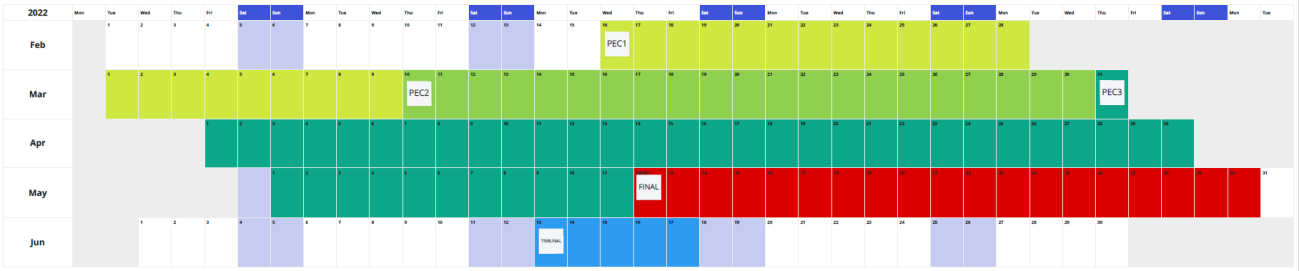 Calendario de entregas y evaluación del TFMEstos son los espacios aprovechables que me permiten calcular el total de horas potenciales disponibles:Trabajo de mañana: De 6h a 8h (2h) de lunes a viernes = 2h x 5 días = 10h/semana.Trabajo de tarde: De 18h a 21h (3h) de lunes a viernes = 3h x 5 días = 15h/semana.Trabajo de noche: De 22h a 23h (1h) de lunes a viernes = 1h x 5 días = 5h/semana.Trabajo de fin de semana (trabajo variable): De 8h a 14h (6h) los sábados = 6h/semanaDe 15h a 21h (6h) los domingos = 6h/semanaTrabajo en días festivos: 6h	Trabajo día laborable = 2h + 3h + 1h = 6h/día = 30h/semanaTrabajo de fin de semana = 6h + 6h = 12h/fin de semanaTrabajo semanal = 30h + 12h = 42hTrabajo por día = 6h todos los días hasta la entrega finalA partir de estas previsiones de disponibilidad  podemos obtener el número máximo de horas disponibles. Distribución de las horas disponibles para le confección del TFM por mesDistribución de horas disponibles para le confección del TFM por entregable►  Índice  |  Figuras  |  Tablas  |  Flowcharts  |  Escenarios  |  Mockups  |  Navegación  |  Wireflow  |  Glosario  |  AnexoRecursos necesarios para realizar el proyectoClasificamos los recursos necesarios en varias categorías: humanos, de conocimiento, hardware* y software*.Recursos necesarios para la realización del TFM►  Índice  |  Figuras  |  Tablas  |  Flowcharts  |  Escenarios  |  Mockups  |  Navegación  |  Wireflow  |  Glosario  |  AnexoEstructura de Desglose de Trabajo (EDT)Las tareas necesarias para la confección de la memoria son de índole muy variado, pero se pueden dividir en estos grandes bloques:Principales fase de ejecución del TFMA continuación mostramos una representación gráfica de las principales fases e hitos del proyecto de TFM.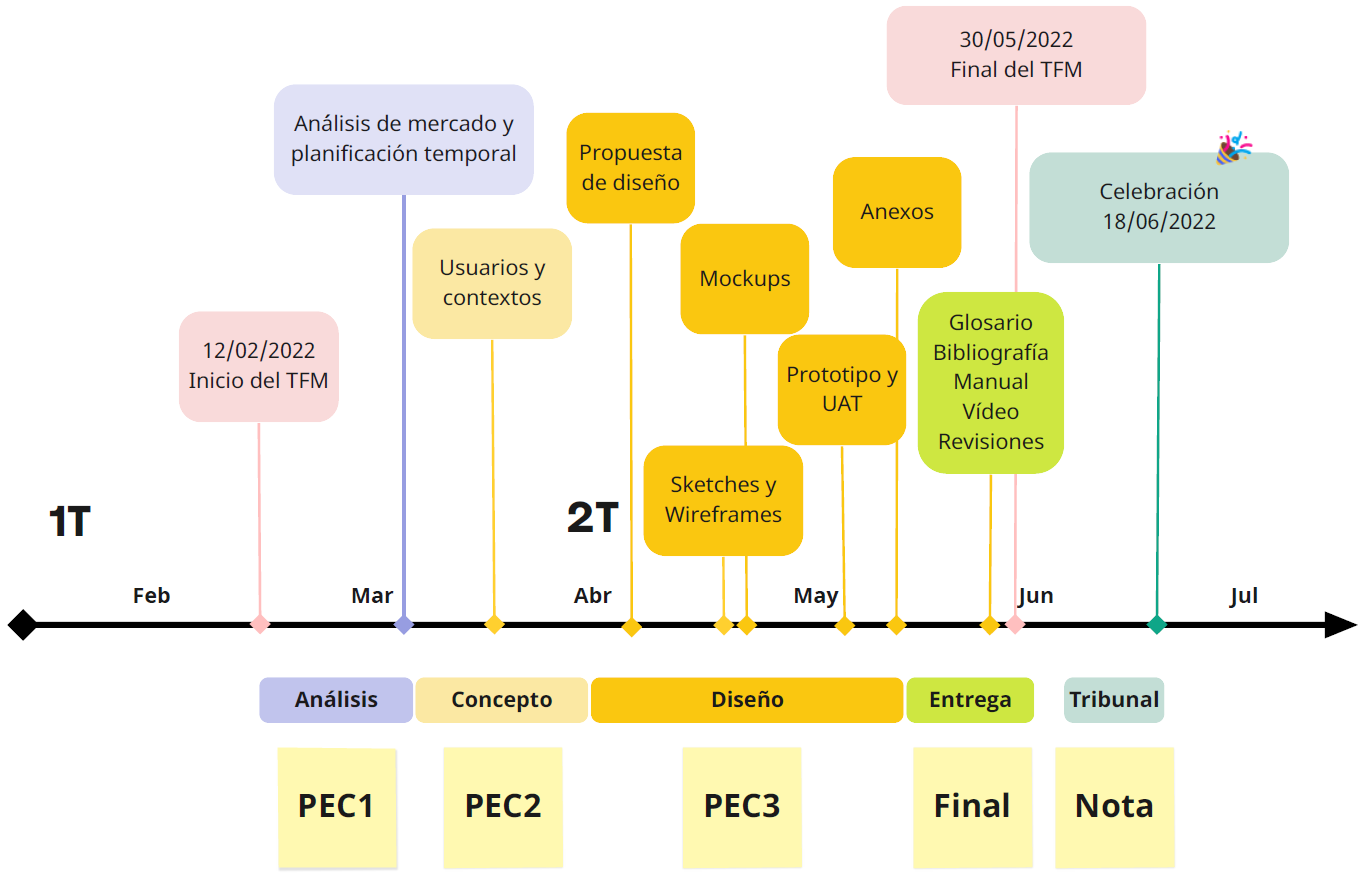 Timeline de las principales fases e hitos de este TFMEsta es la Estructura de Descomposición del Trabajo (EDT) [WBS (Work Breakdown Structure)*] que muestra las principales tareas de este TFM.►  Índice  |  Figuras  |  Tablas  |  Flowcharts  |  Escenarios  |  Mockups  |  Navegación  |  Wireflow  |  Glosario  |  AnexoTRABAJO FINAL DE MÁSTER1. PLAN DE TRABAJO (PEC1)        1.1. Trabajos previos                1.1.1. Búsqueda de herramientas y recursos                1.1.2. Definir el objetivo del TFM        1.2. Contexto y justificación del Trabajo                1.2.1. Cuestiones preliminares                        1.2.1.1. ¿Cuál es la necesidad a cubrir?                        1.2.1.2. ¿Por qué es un tema relevante?                1.2.2. ¿Cuál es la situación actual del mercado (estudio de mercado)?                        1.2.2.1. Aspectos micro ambientales                        1.2.2.2. Aspectos macro ambientales                        1.2.2.3. Conclusiones del estudio de la competencia (DAFO)                        1.2.2.4. Usuarios potenciales (Empathy Map, Target Audience)                1.2.3. ¿Hay otros apps orientadas al mismo problema?                1.2.4. Aportación realizada (innovación y mejora)                        1.2.4.1. ¿Cuál es nuestra propuesta de mejora?                        1.2.4.2. ¿Qué resultado se quiere obtener?        1.3. Objetivos del trabajo                1.3.1. Requerimientos funcionales y no funcionales del proyecto                        1.3.1.1. Requerimientos de usuario y funcionales de alto nivel                                      (épicas)                        1.3.1.2. Requerimientos no funcionales                1.3.2. App development canvas        1.4. Enfoque y método seguido		                1.4.1. Justificaciones relativas al Trabajo Final de Máster (TFM)                1.4.2. Justificaciones sobre la metodología y herramientas de gestión del                           proyecto                1.4.3. Justificación del tipo de proyecto                1.4.4. Justificación del tipo y modelo de negocio elegido                1.4.5. Justificaciones relacionadas con el diseño                1.4.6. Justificaciones técnicas (tipo de aplicación, lenguaje de                            programación…)                1.4.7. Justificación de las fuentes de información seleccionadas        1.5. Planificación del trabajo         1.6. Breve sumario de productos obtenidos        1.7. Tareas iterativas (actualización Glosario, retrospectiva semanal…)        1.8. Contingencia        1.9. Crear ZIP de la PEC1 y subirlo a la UOC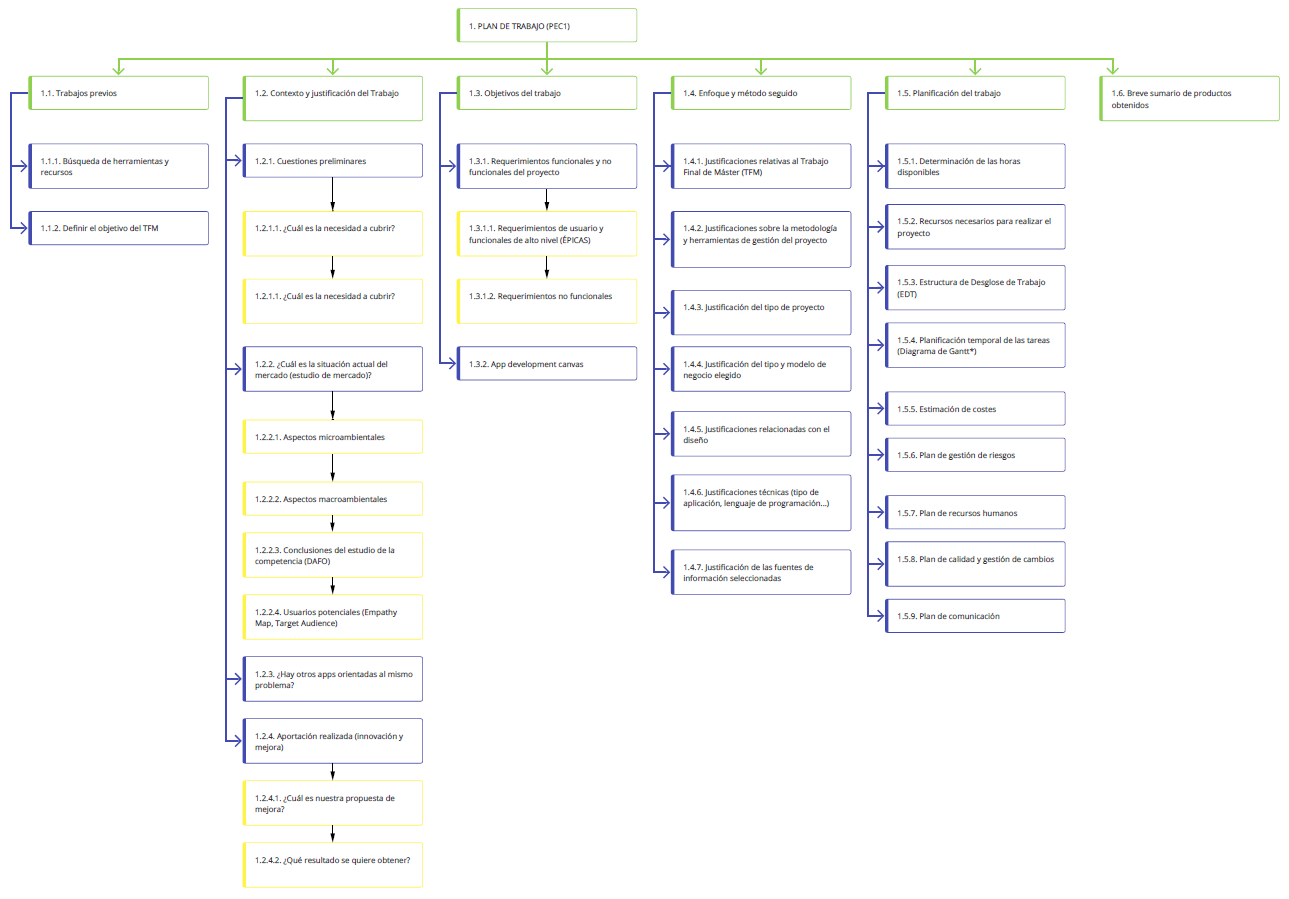 Estructura de Desglose de Trabajo (EDT) de la primera entrega (PEC1)►  Índice  |  Figuras  |  Tablas  |  Flowcharts  |  Escenarios  |  Mockups  |  Navegación  |  Wireflow  |  Glosario  |  Anexo2. CONCEPCIÓN PREVIA AL DISEÑO (PEC2)        2.1. Usuarios y contexto de uso                2.1.1. Características de los usuarios                        2.1.1.1. Cuantitativas                        2.1.1.2. Cualitativas                         2.1.1.3. Target objetivo final                2.1.2. Definición de perfiles (User Persona)                2.1.3. Necesidades y objetivos de los usuarios                2.1.4. Descripción de los contextos de uso        2.2. Diseño conceptual                2.2.1. Escenarios de uso                        2.2.1.1. Storyboard                        2.2.1.2. Customer Blueprint                        2.2.1.3. Customer Journey Map                        2.2.1.4. Customer Touchpoint Map                        2.2.1.5. Listado de Use Cases                        2.2.1.6. Use Cases UML                        2.2.1.7. User Flow chart (pasos y tareas)                        2.2.1.8. Wireflow (navegación esquemática entre pantallas)        2.3. Definición de requerimientos                2.3.1. Definición de User Stories                2.3.2. Definición de los Acceptance Tests                2.3.3. Priorización de Épicas y User Stories (Release Plan)        2.4. Validaciones y correcciones	        2.5. Tareas iterativas (actualización Glosario, retrospectiva semanal…)        2.6. Contingencia        2.7. Crear ZIP de la PEC2 y subirlo a la UOC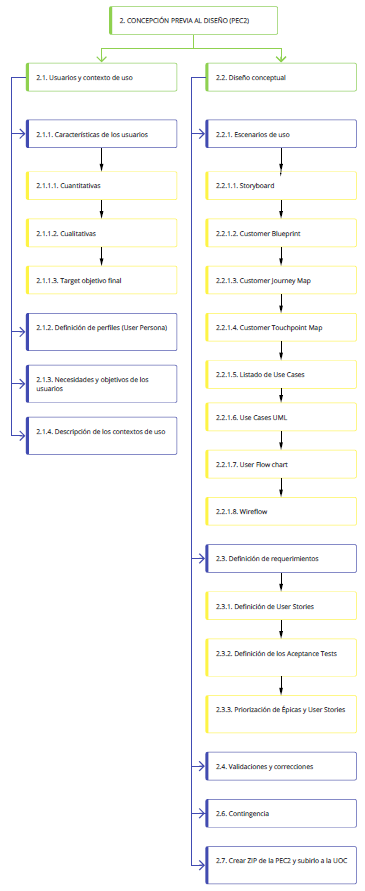 Estructura de Desglose de Trabajo (EDT) de la segunda entrega (PEC2)►  Índice  |  Figuras  |  Tablas  |  Flowcharts  |  Escenarios  |  Mockups  |  Navegación  |  Wireflow  |  Glosario  |  Anexo3. DISEÑO (PEC3)        3.1. Fase de implementación                3.1.1. Propuesta de Diseño                        3.1.1.1. Layout                         3.1.1.2. Navegación                        3.1.1.3. Colores                        3.1.1.4. Tipografía                        3.1.1.5. Iconografía                        3.1.1.6. Forma                        3.1.1.7. Movimiento                        3.1.1.8. Interacciones                        3.1.1.9. Comunicación                3.1.2. Diseño de baja resolución                        3.1.2.1. Bocetos (Sketches)                        3.1.2.2. Wireframes (blanco y negro)                        3.1.2.3. User Flow chart (pasos de tareas con wireframes)                        3.1.2.4. Moodboard                3.1.3. Diseño de alta resolución                        3.1.3.1. Componentes                        3.1.3.2. Maquetas (Mockups)                        3.1.3.3. Prototipo interactivo	                        3.1.3.4. Animación del prototipo                        3.1.3.5. UAT tests del prototipo                3.1.4. Corrección de errores                3.1.5. Creación del vídeo animado                        3.1.6. Integrar Material Components para desarrolladores        3.2. Crear los Anexos (los ya disponibles)                3.2.1. Propuesta de arte global                3.2.2. Wireframes originales                3.2.3. Mockups originales                3.2.4. Prototipo interactivo        3.3. Tareas iterativas (actualización Glosario, retrospectiva semanal…)        3.4. Contingencia        3.5. Crear ZIP de la PEC3 y subirlo a la UOC	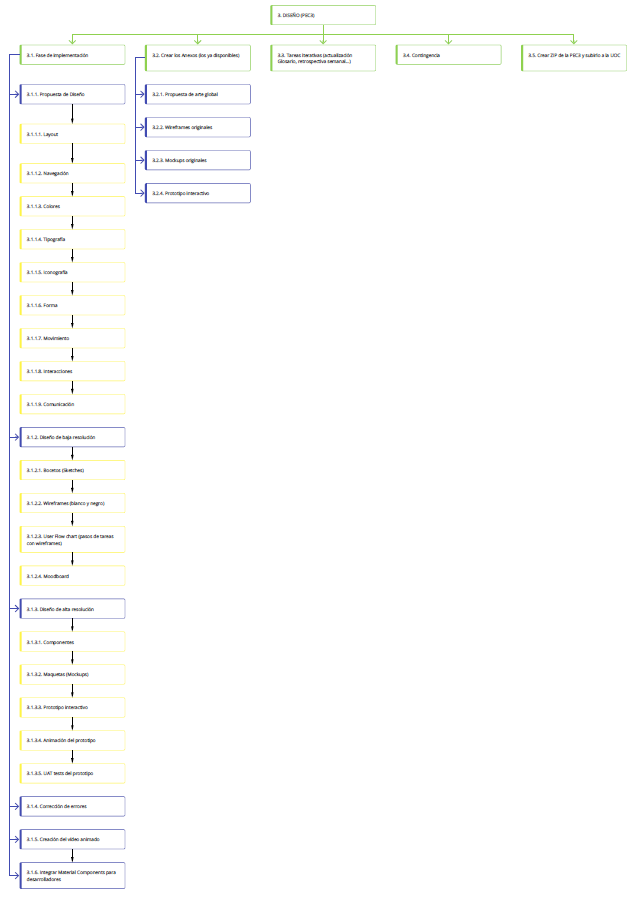 Estructura de Desglose de Trabajo (EDT) de la tercera entrega (PEC3)►  Índice  |  Figuras  |  Tablas  |  Flowcharts  |  Escenarios  |  Mockups  |  Navegación  |  Wireflow  |  Glosario  |  Anexo4. ENTREGA FINAL        4.1. Redacción y compleción de los apartados pendientes de la Memoria                4.1.1. Redacción de la Ficha del Trabajo Final                4.1.2. Redacción de la Conclusión                4.1.3. Redacción de las sugerencias de evolución futuras                4.1.4. Completar la Bibliografía expandida                4.1.5. Completar el Glosario expandido        4.2. Revisión: estructura, maquetación, contenido, ortografía, gramática…               de los entregables ya disponibles                4.2.1. Memoria expandida                4.2.2. Glosario expandido                4.2.3. Propuesta de arte global                4.2.4. Wireframes originales                4.2.5. Mockups originales                4.2.6. Prototipo interactivo        4.3. Crear la Memoria final evaluable (<80 páginas)                4.3.1. Reducir el cuerpo de la Memoria                4.3.2. Reducir el Glosario a los términos de la Memoria evaluable                4.3.3. Reducir la Bibliografía a partir de la Memoria evaluable        4.4. Crear el resto de anexos                4.4.1. Manual en PDF de la app                4.4.2. Instrucciones sobre los anexos                4.4.3. Presentación del TFM en PowerPoint > PDF                4.4.4. Vídeo de presentación del proyecto (PowerPoint + Demo)        4.5. Revisiones y correcciones finales                4.5.1. Memoria de menos de 80 páginas                4.5.2. Manual en PDF de la app                4.5.3. Instrucciones sobre los anexos	                4.5.4. Presentación del TFM en PowerPoint > PDF                4.5.5. Vídeo de presentación del proyecto (PowerPoint + Demo)	        4.6. Tareas iterativas (actualización Glosario, retrospectiva semanal…)        4.7. Contingencia        4.8. Crear ZIP de la Entrega Final y subirlo a la UOC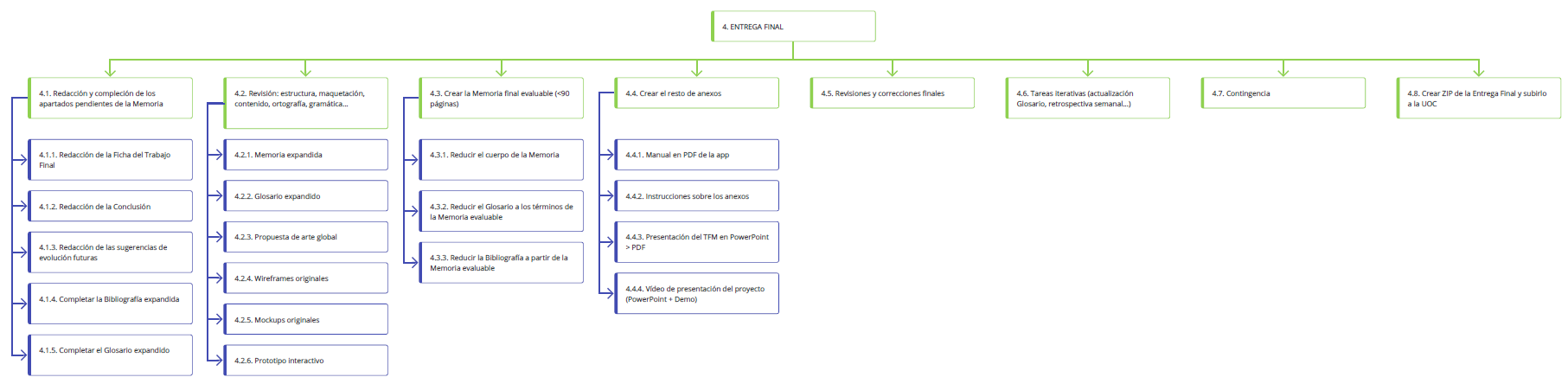 Estructura de Desglose de Trabajo (EDT) de la entrega final (ENTREGA FINAL)►  Índice  |  Figuras  |  Tablas  |  Flowcharts  |  Escenarios  |  Mockups  |  Navegación  |  Wireflow  |  Glosario  |  AnexoPlanificación temporal de las tareas (Diagrama de Gantt*)Gantt de la PEC1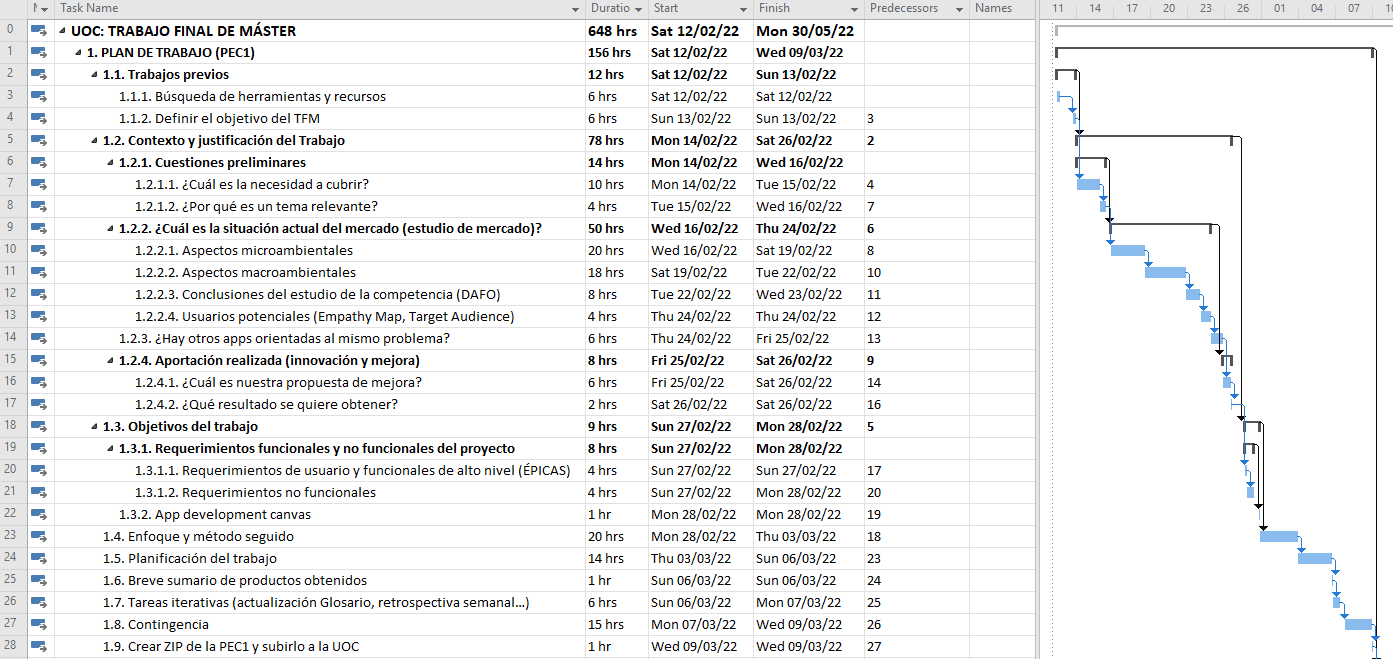 Diagrama de Gantt del primer entregable del TFM (PEC1)Gantt de la PEC2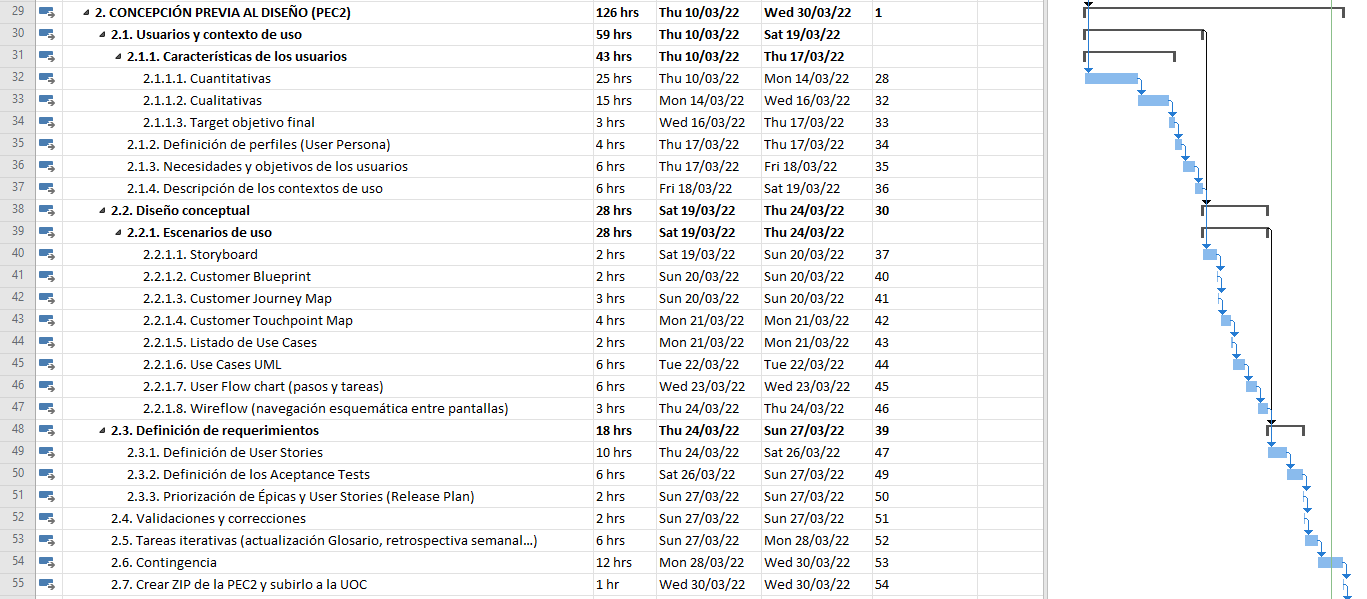 Diagrama de Gantt del segundo entregable del TFM (PEC2)Gantt de la PEC3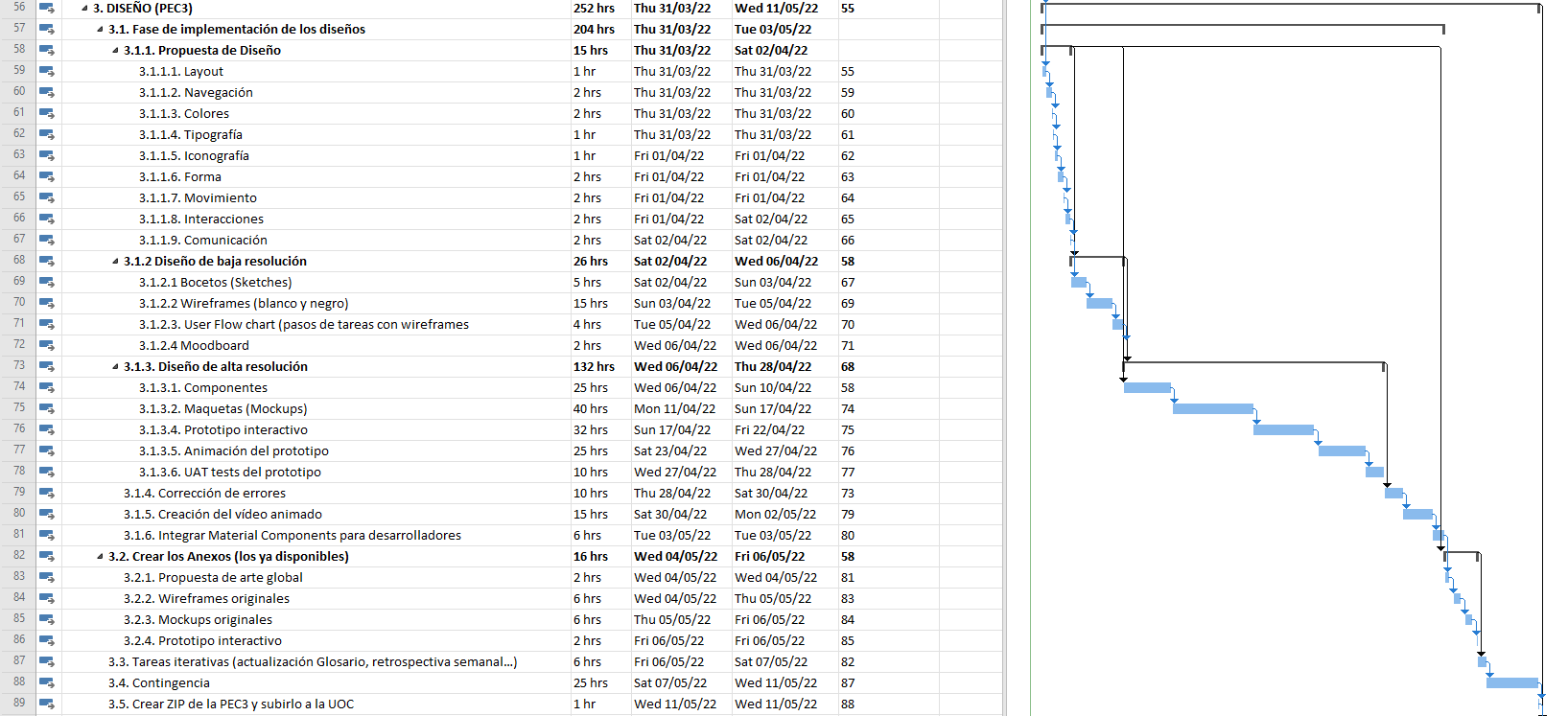 Diagrama de Gantt del tercer entregable del TFM (PEC3)Gantt de la Entrega Final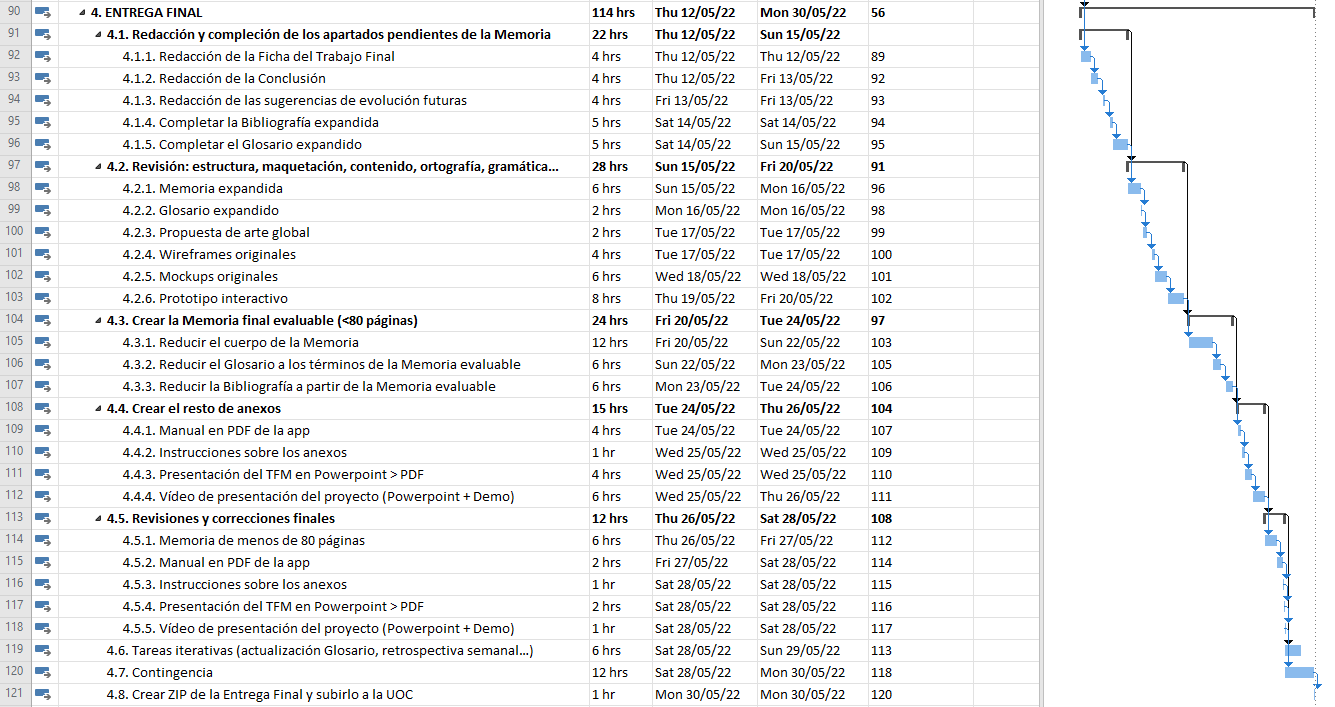 Diagrama de Gantt del cuarto entregable del TFM (Entrega Final)►  Índice  |  Figuras  |  Tablas  |  Flowcharts  |  Escenarios  |  Mockups  |  Navegación  |  Wireflow  |  Glosario  |  AnexoEstimación de costesLos costes de un proyecto son una de las variables del triangulo de gestión [project management triangle*]. En nuestro caso tiene una importancia mucho menor ya que solo participa una persona y esta persona no recibe remuneración económica por las horas dedicadas. Pero sí que tenemos algunos costes relacionados con el software utilizado durante la realización del TFM con una cifra total que alcanza los 113,75€.Relación de costes generados por el desarrollo del TFM►  Índice  |  Figuras  |  Tablas  |  Flowcharts  |  Escenarios  |  Mockups  |  Navegación  |  Wireflow  |  Glosario  |  AnexoPlan de gestión de riesgos	La creación de un TFM tiene una complejidad e incertidumbre elevados, algo que se ve acrecentado por la necesidad de aplicar una planificación más o menos lineal. Dicha planificación (que en un ámbito profesional de producción debería ser ágil, generalmente con Scrum), tiene sus limitaciones en el marco de este trabajo, como ya hemos explicado anteriormente.Los riesgos pueden ser de diferente índole (necesidades de los actores implicados, objetivos del proyecto, cantidad de entregables, temporales, costes, comunicación, modelo de planificación, etc), pero principalmente se enmarcan en dos grandes bloques:Tiempo: Problemas ligados a la disponibilidad de horas inicialmente prevista: problemas de salud, laborales, eventos imprevistos, etc.Alcance: Problemas ligados al alcance del proyecto, y más concretamente, al número de historias de usuario que se pretenden completar. Este problema es consecuencia del anterior o a una previsión inicial demasiado optimista.Para dar respuesta a dichos imprevistos ofrecemos las siguientes soluciones posibles:Margen de horas: Una previsión de disponibilidad lo suficientemente amplia como para conseguir alcanzar las 300h finales que requieren los 12 créditos de la asignatura. De este modo, aunque surjan problemas, es muy improbable que acaben afectando a la cantidad de horas mínimas requeridas. Este margen, se maximiza al haber incluido un porcentaje del 10% del tiempo de nuestra planificación en las previsiones temporales de cada una de las fases como se puede ver en el diagrama Gantt.Priorización: La priorización realista nos permite ser alcanzar un producto final que tenga todo lo indispensable para ser considerado un MVP* viable y listo para programar. Si a lo largo de la ejecución vemos que no vamos a alcanzar algunos objetivos, reduciremos el número de historias de usuario clasificadas como “must do*”, para pasarlas a “should do” o “could do”, o simplemente.Retrospectiva: Si bien Kanban no tiene una ceremonia formal de retrospectiva (como es el caso de Scrum), hemos optado por introducir esta práctica al final de cada semana para reflexionar sobre la evolución del avance del TFM y hacer los ajustes necesarios cuando sea preciso si lo hitos fijados o el ritmo previsto no se cumplen.Para poder tener una imagen clara de los diferentes tipos de riesgos ligados con este proyecto de TFM, creamos una matriz de probabilidad e impacto, Esto nos permite visualizar aquellos a los que debemos prestar más atención, y ser reactivos si se producen.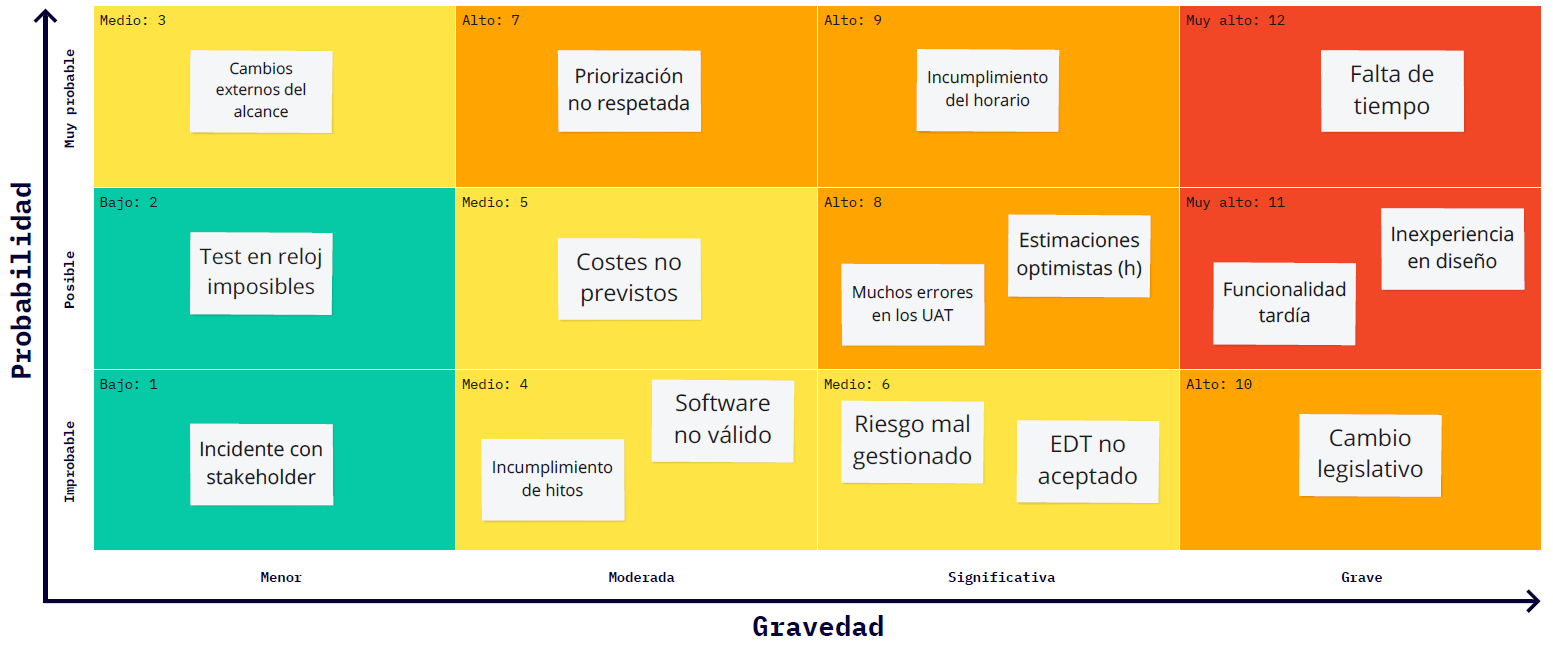 Clasificación y priorización del riesgo (Likelihooh-Impact Matrix)A continuación presentamos un análisis mucho más detallado de los riesgos indicados antes, con su correspondiente plan de mitigación, en función.Plan de acción para la Gestión de RiesgosEn cualquier caso somos conscientes de que la planificación nunca será 100% segura o realista [planning fallacy*], y es bueno que sea así. Por eso, no nos vamos a preocupar en exceso en el grado de cumplimiento final de la planificación inicial, sino en la maximización del valor (comercial, futuro, de mercado, eficiencia, al cliente), en especial la relativa al usuario [user value*], ya que tiene una correlación directa con el valor que aportaremos a nuestra potencial empresa [business value*].►  Índice  |  Figuras  |  Tablas  |  Flowcharts  |  Escenarios  |  Mockups  |  Navegación  |  Wireflow  |  Glosario  |  AnexoPlan de recursos humanosEsta parte es muy simple, la única persona dedicada a la realización de este Trabajo Final de Master es Christian Castresana Vergara.Plan de calidad y gestión de cambiosCalidad	Para asegurar una calidad máxima se ha establecido un proceso que tiene como principales puntos los siguientes:Entregables y procesos: Los entregables y procesos clave del proyecto están sujetos a revisión de calidad consistente en una doble lectura del entregable final y la revisión de dicho entregable por una tercera persona (en este caso mi mujer) para detectar posibles errores de ortografía o formato.Expectativas por nuestra parte: Nos sometemos a un alto estándar de calidad para la realización de este trabajo TFM.Gestión de CambiosLa primera hoja que se presenta en este TFM contiene una tabla con los cambios producidos en este documento a lo largo de las diferentes entregas. Esto sirve al director del proyecto a tener una imagen rápida de lo que ha cambiado respecto a las entregas anteriores.Satisfacción del director de proyecto (tutor de la UOC): Este TFM se desarrolla teniendo en cuenta las motivaciones personales, pero está sometido en todo momento a la aprobación de las decisiones por parte del director de proyecto de la UOC. Realizaremos los cambios necesarios siempre que se nos requiera.►  Índice  |  Figuras  |  Tablas  |  Flowcharts  |  Escenarios  |  Mockups  |  Navegación  |  Wireflow  |  Glosario  |  AnexoPlan de comunicaciónA lo largo del proceso de desarrollo del TFM se comunicará directamente con el director del trabajo (Pau Dominkovics Coll) a través del correo electrónico directo o a través del foro si las cuestiones tratadas pueden tener validez para otros estudiantes. Esta comunicación será fluida y nos adaptaremos siempre que sea preciso a los requerimientos del tutor para efectuar un trabajo lo más ajustado posible a lo que se espera. Una prueba de esta predisposición es la adaptación de la temática inicialmente propuesta de un Business Plan para terminar realizando puna propuesta de diseño integral para móvil y reloj.Durante una semana (entre el 13/06/2022 y el 17/06/2022), está previsto que el tribunal evaluador se ponga en contacto con nosotros para efectuar las preguntas que sean oportunas en relación al TFM entregado. Tendremos 24h para responder a cada una de las preguntas. La comunicación con dicho tribunal se efectuará a través de la web de la UOC.►  Índice  |  Figuras  |  Tablas  |  Flowcharts  |  Escenarios  |  Mockups  |  Navegación  |  Wireflow  |  Glosario  |  AnexoBreve sumario de productos obtenidos	Entregables finales	Resumen de los entregables contenidos en el ZIP final del TFM►  Índice  |  Figuras  |  Tablas  |  Flowcharts  |  Escenarios  |  Mockups  |  Navegación  |  Wireflow  |  Glosario  |  AnexoConcepciónUsuarios y contexto de usoMetodologías de investigación de usuariosLos métodos de investigación de usuarios se pueden dividir en métodos cuantitativos y cualitativos. En los primeros, el investigador mide el comportamiento del usuario de una manera que puede cuantificarse, de acuerdo con preguntas  como ¿cuántas veces?, ¿con qué frecuencia?, y ¿cuánto?. La investigación cuantitativa sirve en muchos casos para simplificar el proceso de toma de decisiones. Un clásico ejemplo es el uso de pruebas A/B [A/B testing*], donde se pone a disposición de los usuarios diferentes versiones de una misma funcionalidad para evaluar cuál funciona mejor en términos de conversión.En los segundos, se trata de todas aquellas metodologías que nos permiten obtener datos descriptivos para ayudarnos a describir qué es lo que piensan y sienten nuestros usuarios. Suelen responder al "por qué" y sus resultados suelen ser observaciones y comentarios que nos brindan una mejor idea de su experiencia real.CuantitativasEn los métodos cuantitativos, el investigador mide el comportamiento del usuario de una manera que puede cuantificarse, evaluarse de acuerdo con preguntas de "cuántas, con qué frecuencia o cuánto". La investigación cuantitativa puede simplificar el proceso de toma de decisiones. Por ejemplo, al usar los resultados de las pruebas A/B, puede decir qué versión de una página de destino funciona mejor en términos de conversión.Valoración de metodologías cuantitativasExiste una gran variedad de metodologías cuantitativas para la toma de decisiones, a continuación pasamos a detallar las principales, y la justificación de su uso o no en el marco de este TFM.Encuestas y cuestionariosUna de las razones por la que escogimos la temática de los NFT para este TFM es por la gran cantidad de datos que se están ofreciendo de forma abierta sobre la tipología de los usuarios y sobre la actividad del sector en general. Nuestro producto, a pesar de pertenecer a un sector relativamente reciente y desconocido, se inscribe en un ámbito muy concreto, en el que ya existen bastantes actores, y un alto interés mediático. Gracias a ello, tenemos a nuestra disposición una variedad de fuentes de información relacionadas con estudios de mercado o encuestas con muestras muy representativas. Esta abanico de estudios y encuestas nos hacen tomar la decisión de no generar nuestra propia encuesta/cuestionario. Algo que desde un punto de vista académico-práctico tendría su interés, pero que arrojaría datos sin valor real sobre el que basar nuestra toma de decisiones. Por lo tanto, haremos uso de datos reales de estudios, encuestas y entrevistas realizadas por otras empresas a más de 120.000 personas.  Estos datos nos serán de gran utilidad para definir las Personas y los Customer Journey Maps. Analizaremos los resultados más adelante.En la siguiente tabla listamos las principales fuentes cuantitativas que nos han permitido obtener una clara definición de nuestro target, y escenarios de uso.Fuentes de información cuantitativa que hemos utilizado para el estudio de usuarios potencialesTambién hemos utilizado los datos de decenas de pequeñas encuestas realizadas en Twitter, algunas de ellas con más de 3.000 votaciones. Estas son las dos principales:Encuestas (cuantitativas) de Twitter que hemos utilizado para el estudio de usuarios potencialesPor último, hemos usado multitud de pequeñas encuestas de Reddit y fuentes de información menos relevantes, con entre 100 y 1.000 votantes.Estudio de seguimiento ocular [eye tracking*]Esta técnica consiste en el seguimiento de la mirada del ojo para determinar qué partes de la app reciben la atención del usuario y durante cuánto tiempo (mapas de calor [heatmap*]). También es útil para entender cómo el usuario busca la información que necesita, y el recorrido que los ojos hacen para conseguirla. El seguimiento ocular también nos ayuda a comprender cómo, la utilización de ciertas características de los contenidos (como el color, o la forma como se organiza la navegación), nos ayudan a obtener mejores resultados. Pero sin duda la utilidad principal de esta técnica, es para detectar posibles problemas de usabilidad que impiden a los usuarios completar las tareas de forma correcta o en el tiempo esperado. A pesar de que en el pasado estas técnicas eran extremadamente costosas, actualmente se pueden conseguir análisis profesionales por menos de $50/mes. Algunas de las opciones disponibles son: VisualEyes (Free–Pro $42,50/mes) o Attention Insight (Solo $19/mes-Team $399/mes). A pesar del coste adicional que nos va a representar sobre nuestro presupuesto inicial, vamos a hacer uso de ella en el marco de los test UAT*, con el fin de sacar conclusiones de mejora.Analítica de productosOtra técnica muy interesante y extendida, gracias a su relativo bajo costo y facilidad de uso, es la de analizar el producto (propio o ajeno) para obtener datos estadísticos y demográficos que nos ayuden a comprender mejor nuestro target. Una herramienta extremadamente útil para este propósito es Data.ai (antigua App Annie), y SimilarWeb.com, para datos web. Pero no solo se limita a esto, también nos permite analizar las características, los costos, la disponibilidad, la calidad, la apariencia y otros aspectos del producto.  Esta es una técnica útil y válida para nuestro TFM que se desarrolla más adelante.Pruebas A/B / Pruebas multivariantesMuchas veces, la detección de la mejor alternativa para solucionar un problema funcional, no llega a la primera. Una manera de alcanzar el objetivo de forma más eficiente y segura, es la realización de pruebas A/B [A/B testing* multivariate testing*]. La técnica es simple, se pone a disposición de un grupo de usuarios diferenciado dos versiones de nuestra app con ligeras variantes para un mismo objetivo. Luego se analizan los resultados. La alternativa con mejor conversión (altas, compras, etc), será la elegida para consolidarse en producción.Esta técnica puede ser utilizada también en las fases de diseño, pero suele ser muy común cuando el producto está en producción y tenemos a disposición a un alto número de usuarios (más representativo). Dado que no disponemos del tiempo suficiente para ejecutarla de forma correcta, se ha optado por desestimarla en el contexto de este TFM.Pruebas cuantitativas de usabilidad (quantitative usability studies*)Este método nos permite realizar un seguimiento del progreso de la usabilidad de la app durante el tiempo que los usuarios lo están probando (por ejemplo durante las pruebas UAT).  Como ya hemos comentado antes, alguna de los pluggings disponibles con Adobe XD permiten hacer en parte este trabajo de captación de datos de forma automatizada (sobre todo para analizar las rutas seguidas). Pero también es muy común que los datos sean registrados por un observador, aunque esto está más adaptado a las técnicas cualitativas.De nuevo, para que estas pruebas tengan una representatividad útil para la toma de decisiones, debe realizarse con muestras de varias decenas de usuarios. Por esta razón, lo descartamos para nuestro TFM.Card sorting*El card sorting o clasificación de tarjetas, es una técnica de diseño de experiencia de usuario en la que, a través de la obtención de un dendograma*, conseguimos datos clave para la toma de decisiones relacionadas con la arquitectura de la información, el flujo de tareas, la estructuración de los menús y las rutas de navegación de nuestra app. Esto es especialmente relevante en un contexto de desarrollo real, ya que sirve para evitar uno de los principales problemas a la hora de estructurar la información en la app, reflejando el workflow de los usuarios en lugar de basarlo en la forma como visualizan la información.Esta técnica requiere del tiempo suficiente para ejecutarse de forma correcta, y de una muestra de usuarios que debe ser el doble de la utilizada en los test cuantitativos de usabilidad. Por ello, consideramos que queda fuera del alcance de este TFM. Tree testing*El tree test es un complemento a la técnica anterior de card sorting. Con esta técnica, se evalúa una jerarquía de categorías (por ejemplo: el menú de nuestra app), haciendo que los usuarios encuentren los lugares a los que deben acceder para completar diferentes acciones, y todo ello con un simple árbol de navegación, que se expande o contrae las categorías y subcategorías en función de los clics del usuario. Una vez un grupo de usuarios ha completado las diferentes tareas se estudian los resultados para detectar posibles fricciones, y aplicar los mejores resultados al diseño de la interfaz de usuario.Esta técnica suele realizarse de forma remota controlando las acciones de los usuarios de forma automatizada. Aunque se recomienda la realización de algunas sesiones piloto con anterioridad en la que haya un moderador que pueda captar también información cualitativa como comentarios  o comportamiento mientras se ejecutan las tareas.Como sucede con las pruebas cuantitativas de usabilidad y el card sorting, la muestra mínima debe tener varias decenas de usuarios (más de 50 en este caso). Este factor, junto a la falta de tiempo material para una correcta ejecución, nos hace descartar esta técnica para nuestro TFM.Clustering qualitative analysis*El análisis de grupos es la tarea de agrupar un conjunto de objetos de tal manera que los objetos en el mismo grupo (llamado conglomerado) son más similares (en algún sentido) entre sí que con los de otros grupos (conglomerados). Es una tarea principal del análisis de datos exploratorios y una técnica común para el análisis de datos estadísticos. Esta técnica es muy útil para identificar patrones donde se estudian numerosos casos: tendencias, repeticiones, ciclos, sistemas de feedback, clusters, brechas, caminos, crecimiento exponencial, disminución de rendimientos, long tails, etc. Esta técnica requiere de una gran cantidad de datos para ser analizados, normalmente disponibles cuando la app ya está en producción, por lo que la descartamos para nuestro TFM.►  Índice  |  Figuras  |  Tablas  |  Flowcharts  |  Escenarios  |  Mockups  |  Navegación  |  Wireflow  |  Glosario  |  AnexoCualitativasComo ya hemos comentado anteriormente, el uso de técnicas cualitativas [qualitative research*] es especialmente complicado dado que no tenemos acceso a un grupo lo suficientemente representativo de usuarios como para sacar conclusiones válidas. Nuestro estudio cualitativo se basará únicamente en las percepciones de los usuarios de apps de la competencia que ya fueron reflejados durante el estudio de mercado.Valoración de metodologías cualitativasObservación de usuariosLa observación de usuarios nos permite en estadios iniciales del proyecto detectar una necesidad en sus contextos reales de uso. Esto permite justificar la creación de nuestra app desde un punto de vista de utilidad. En nuestro caso dicha necesidad ya ha sido ampliamente justificada durante la fase de análisis de mercado, y cuando hemos descrito nuestra aportación. Esto, unido al hecho de no tener al alcance a usuarios reales, nos hace descartarla.Tests de usabilidadLa prueba de usabilidad es un método para probar la funcionalidad de un producto digital mediante la observación de usuarios reales mientras intentan completar tareas. Esta técnica la utilizaremos más adelante cuando pongamos nuestros mockups y prototipo a prueba. En ese momento implementaremos las pruebas UAT en las que pediremos a varios usuarios que intenten completar tareas específicas. En el marco de dicho estudio, tomaremos también datos relacionados la facilidad de uso, facilidad de compleción de escenarios de uso concretos, presencia de bugs, fricciones encontradas, etc. Es por lo tanto, una técnica que no es válida en las primeras fases del diseño, a no ser que se use una app de la competencia, o un producto propio ya existente sobre el que realicemos mejoras incrementales o iterativas. Aquí ponemos encontrar nuestras conclusiones relacionadas con los tests de usabilidad, que no debemos confundir con los UAT, aunque los ejecutemos al mismo tiempo.Entrevistas en profundidadLas entrevistas en profundidad son un método cualitativo de recogida de datos que permite obtener una gran cantidad de información sobre el comportamiento, la actitud y la percepción de los entrevistados. La ventaja principal, es que tiene una gran flexibilidad para explorar puntos adicionales y cambiar la dirección cuando sea necesario. También plantea ventajas para la obtención de datos cualitativos, ya que es un proceso de persona a persona, en el que se pueden captar muy bien las actitudes y percepciones. De nuevo, aquí nos encontramos con problemas para conseguir usuarios representativos en el margen de tiempo y recursos que tenemos, por lo que esta técnica queda también descartada.Focus groupsEl focus group consiste en reunir, en una sala con moderador, a un grupo de entre 6 y 9 personas de cualquiera de nuestros targets de audiencia. Estas reuniones permiten obtener gran variedad de aportaciones que replican las percepciones del mundo real. Permite comprender múltiples puntos de vista y reacciones de los usuarios para ayudarnos a crear un producto más completo y adaptado a sus necesidades. Los focus groups son especialmente útiles en la fase de elicitación de requerimientos [requirements elicitation*]. Esta técnica también queda descartada para este TFM por lo ya indicado repetidas veces con anterioridad.Diary studies*El diario es una técnica cualitativa contextual, que sirve para recopilar datos sobre el comportamiento de un usuario concreto de nuestra app a lo largo de un período de tiempo prolongado.  Los datos son reflejados por el propio usuario en un diario de actividad que completa cada vez que interactúa con la app (como un log de actividad). Los estudios diarios también se conocen como experience sampling* o ecological momentary assessment (EMA)*.En concreto nos aporta datos sobre sus hábitos (¿a qué horas del día usa la app?, ¿cómo comparten contenidos con otras personas?), escenarios de uso (¿cómo inician el uso¿?, ¿con qué propósitos?, ¿en qué orden?, ¿siguiendo qué pasos?), actitudes y motivaciones (¿qué les motiva para efectuar una determinada tarea?, ¿qué sienten y piensan en ese momento?), cambios en comportamientos y percepciones a lo largo del tiempo (¿cuál es la curva de aprendizaje de nuevas funcionalidades?, ¿cómo cambia la percepción de la marca?), customer journeys (¿cuál es el recorrido típico del cliente?, ¿cuál es su experiencia de usuario entre canales: web, email, redes sociales, chat, etc; y dispositivos: app, tableta, reloj, TV, etc., ¿cuál es el efecto acumulativo de múltiples puntos de contacto [touch points*] del servicio?.Dada la tipología de la app que estamos diseñando, no parece que sea el mejor método para obtener datos de los usuarios, ya que implicaría que deberíamos estudiar a usuarios reales de otra aplicación (ya que la nuestra todavía no existe). Por esta razón, desestimamos esta técnica para la obtención de datos cualitativos en nuestro TFM.User review sitesUna buena alternativa en los casos en los que, como nosotros, no tenemos acceso a usuarios reales, es la utilización de sitios de reseñas de webs y apps. Estos sitios y apps ofrecen multitud de opiniones sobre la utilización de aplicaciones, productos, servicios, etc.  Algunos de los principales ejemplos son. AppAdvice, 148Apps, AppStorm, Feed My App y App Usefull. Lamentablemente, la juventud de las dos apps de la competencia (Opensea y Rarible), no arroja ningún resultado en sus motores de búsqueda, por lo que nos vamos a contentar con nuestro propio estudio de de las opiniones de sus usuarios en Google Play, que ya arrojó datos muy interesantes.Participatory design*Para acabar, presentamos la técnica de diseño participativo o co-diseño, en las que se intenta involucrar activamente a todos los stakeholders (empleados, socios, clientes, usuarios finales) en el proceso de diseño. La principal ventaja, es que se obtiene un producto final que suele cumplir bastante bien con las expectativas de los usuarios y de la propia empresa. Esta técnica requiere una buena moderación o entendimiento entre los participantes para evitar conflicto de intereses o group thinking*. Dado que este TFM es un trabajo individual, y por las razones ya repetidas con anterioridad, lo descartamos.Conclusión sobre las técnicas utilizadasComo vemos, en el caso de este TFM nos vamos a centrar casi exclusivamente en las técnicas cuantitativas para definir correctamente nuestro target principal y la tipología y escenarios de uso de nuestros usuarios. Entendemos que este no es el mejor de los escenarios para la consecución de un producto de alta calidad, pero es la elección más óptima dado nuestro tipo de proyecto y las limitaciones, temporales, de coste y de acceso a usuarios reales. Además, consideramos que basar las decisiones en muestras muy amplias, con estudios muy estructurados y procedente de fuentes de confianza, otorga más validez a nuestras decisiones. Esto es algo que no habríamos conseguido utilizando otras técnicas, que a pesar de tener un valor de ejercicio académico, no arrojarían luz para la resolución del problema.►  Índice  |  Figuras  |  Tablas  |  Flowcharts  |  Escenarios  |  Mockups  |  Navegación  |  Wireflow  |  Glosario  |  AnexoCaracterísticas de los usuarios Los métodos de investigación de usuarios se pueden dividir en métodos cuantitativos y cualitativos. CuantitativasA diferencia de la investigación cualitativa, más orientada al individuo, la investigación cuantitativa se centra en la recopilación de datos estadísticos/numéricos para sacar conclusiones generalizadas sobre las actitudes y comportamientos de los usuarios.Encuestas y cuestionariosComo hemos comentado anteriormente, este TFM basa sus decisiones en 15 macro encuestas con una muestra global de más de 118.000 personas de decenas de países.  Para hacer el trabajo de análisis hemos dividido los datos en varias categorías, que nos ayudarán a definir correctamente los escenarios de uso y los user persona que veremos más adelante. Este trabajo de análisis nos permitirá llegar a conclusiones que se analizarán teniendo en cuenta lo que ya descubrimos durante nuestra fase de estudio de mercado. En ese momento ya hicimos un primer análisis macroambiental (factores políticos, económicos, sociales, tecnológicos, regulatorios, medioambientales, demográficos) y micro ambiental (competencia directa, indirecta y presupuestaria), que se verá completado en este capítulo.Antes recordemos la nomenclatura que cada generación recibe: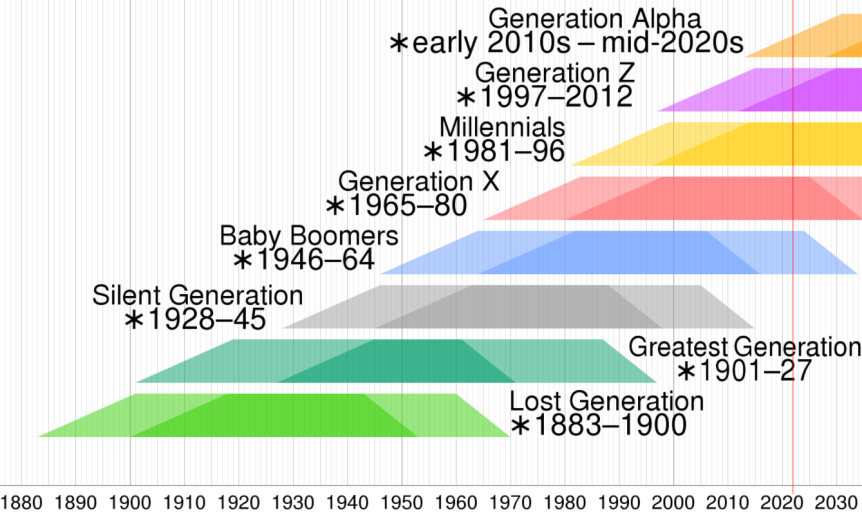 Nomenclatura de las diversas generaciones en el mundo occidental [Wikipedia.org]Estos son los resultados de nuestro análisis cuantitativo de las principales macro encuestas:The sudden hype around NFTs: What do people think about it? [Piplsay.com]Non-Fungible Token Survey [Crypto.com]Finder’s NFT adoption report - NFT statistics 2021 [Finder.com]Are NFTs the Next Wave of Collector’s Items? Most Still Unsure What They Are [CivicScience.com]There’s a lot of NFT hype. How many Americans understand what they are? [YouGov.com]2022 Game Developers Conference - 2022 State of the Game Industry [GDConf.com]How Streaming, Betting, Esports and NFTs are Changing How We'll Consume Sports in the Future  [Ipsos.com]Cryptomonnaies et NFT - Folie speculative ou révolution technologique? [IFOP.com]2022 DTC Hype Report: Revealing the Metaverse [ScaleFast.com]Balthazar Community Insights Report – March 2022 [Bltzr.gg]Are NFTs The New Must-Have Collector’s Item? [TheHarrisPoll.com]NFT and Wallet Security [PrivacyHQ.com]NFTs: Awareness, Familiarity, And Ownership [Security.org]Active NFT Buyer Survey: Highlights and Results [CorporateTrash.io]►  Índice  |  Figuras  |  Tablas  |  Flowcharts  |  Escenarios  |  Mockups  |  Navegación  |  Wireflow  |  Glosario  |  AnexoAnalítica de productos [product analytics*]Para el análisis de producto nos hemos basado en una de las principales empresas de analítica de apps: Data.ai (ex App Annie). Este es un servicio de pago costoso que no entra dentro de nuestro presupuesto, por lo que hemos utilizado la opción Premium con 7 días de prueba.A continuación se exponen los datos conseguidos de del análisis de Data.ai:Analítica de producto de la app de OpenSea (fuente: Data.ai)Analítica de producto: Comparativa de OpenSea, Rarible y MagicEden (fuente: Data.ai)Analítica de producto: Comparativa de OpenSea, Rarible y MagicEden (fuente: Data.ai)►  Índice  |  Figuras  |  Tablas  |  Flowcharts  |  Escenarios  |  Mockups  |  Navegación  |  Wireflow  |  Glosario  |  AnexoAnálisis funcional y de percepciónDesde un punto de vista funcional, nos hemos limitado a estudiar las app de nuestra competencia directa, muy limitada a día de hoy, ya que como hemos visto anteriormente casi todas las empresas operan a través de páginas web. Hay que tener en cuenta que esto no es un estudio sistemático, ya que queda fuera del alcance de este TFM.Este tipo de análisis nos ha sido especialmente útil en el desarrollo de nuestro TFM para comprender cuáles son las funcionalidades clave que actualmente utilizan los principales actores de la competencia. Lo que a su vez, nos ha permitido transformar las descripciones de alto nivel (épicas) en requisitos funcionales (user stories). También nos ha ayudado a comprender las implicaciones que la seguridad tiene en el desarrollo de nuestro producto, y de qué manera nos podemos diferenciar de la competencia para obtener una ventaja competitiva.►  Índice  |  Figuras  |  Tablas  |  Flowcharts  |  Escenarios  |  Mockups  |  Navegación  |  Wireflow  |  Glosario  |  AnexoCualitativasLas técnicas cualitativas nos han permitido, principalmente:Obtener mayor claridad sobre la naturaleza del problema.Comprender mejor las necesidades de los usuariosTests de usabilidadEn el marco de nuestro análisis cualitativo, al final del proyecto, podremos nuestro prototipo a prueba durante una fase de UAT. Las conclusiones de la misma serán de vital importancia para la corrección de errores, y para adaptar los aspectos que sean convenientes a nivel de UI/UX.User review sites (± Google Play)Durante nuestro estudio de mercado, analizamos los comentarios de los usuarios de las principales apps de la competencia directa. Ahora ampliamos este estudio ya que nos parece uno de los más interesantes a realizar para no caer en los mismos problemas que los competidores. Gracias a la cuenta Pro de Data.ai, podemos analizar los comentarios desde que se lanzó la aplicación de OpenSea hace 7 meses. En total hemos analizado 2.100 comentarios de usuarios en 29 idiomas. Esto nos ha aportado información cualitativa de gran relevancia sobre la que hemos basado gran parte de las decisiones funcionales de nuestra app. A continuación resumimos en una tabla los datos obtenidos por categorías.Idioma de los comentarios de usuarios en Google Play [segmentados con Data.ai]Resumen de los comentarios (cualitativos) en Google Play de los usuarios de apps de la competencia►  Índice  |  Figuras  |  Tablas  |  Flowcharts  |  Escenarios  |  Mockups  |  Navegación  |  Wireflow  |  Glosario  |  AnexoTarget objetivo finalLlegados a este punto ya tenemos todos los datos necesarios para definir nuestro target final de forma efectiva. Nos basamos en toda la información de nuestro estudio de mercado (macro y micro ambiental), y en los estudios tanto cuantitativos como cualitativos que hemos realizado.Market Segmentation MatrixPara mostrar las características de nuestro target objetivo principal hemos creado una matriz de segmentación de mercado, en la que hemos analizado cuatro grandes categorías: aspectos geográficos, aspectos psicográficos, aspectos comportamentales y aspectos demográficos.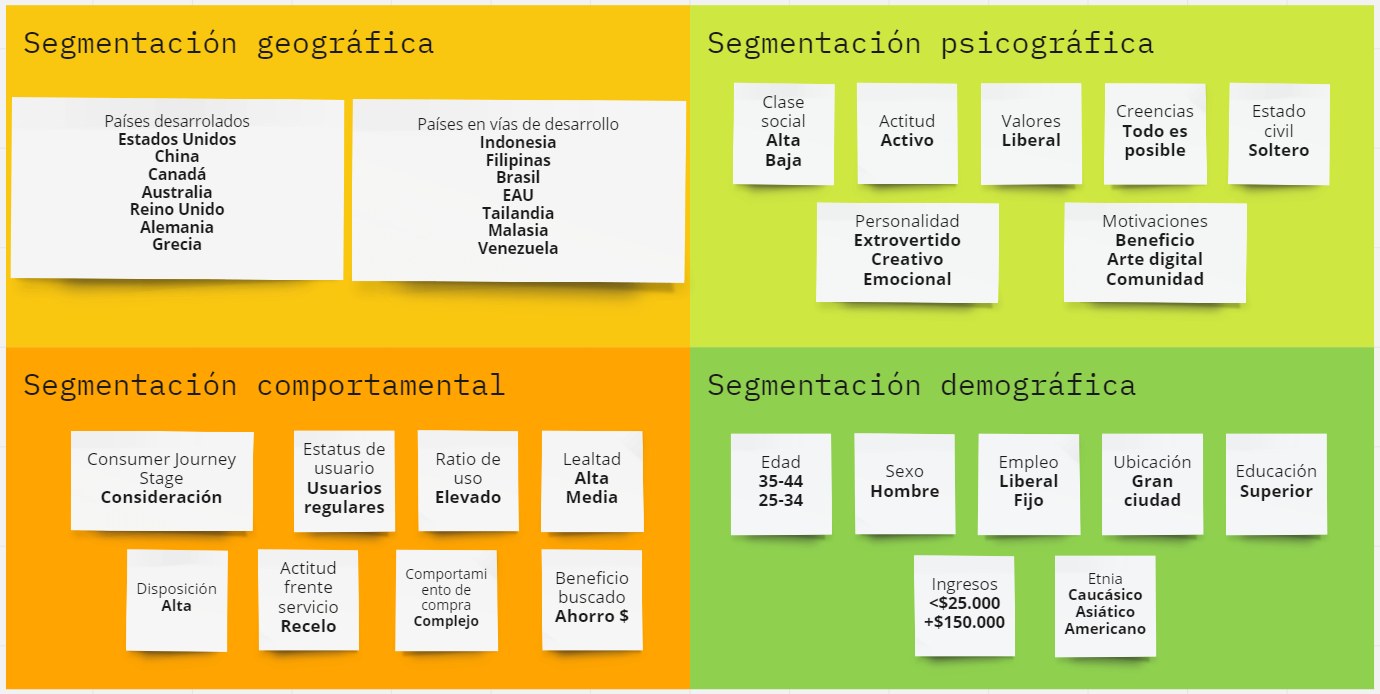 Matriz de segmentación de mercado [Market segmentation matrix*]Hay que tener en cuenta que estas características se corresponderían con el target de usuario principal, pero como veremos nuestra app va dirigida a un público muy heterogéneo que quedará definido correctamente cuando presentemos los 6 User Persona principales.►  Índice  |  Figuras  |  Tablas  |  Flowcharts  |  Escenarios  |  Mockups  |  Navegación  |  Wireflow  |  Glosario  |  AnexoDefinición de perfilesSatakeholder MapA continuación presentamos a los principales stakeholders externos.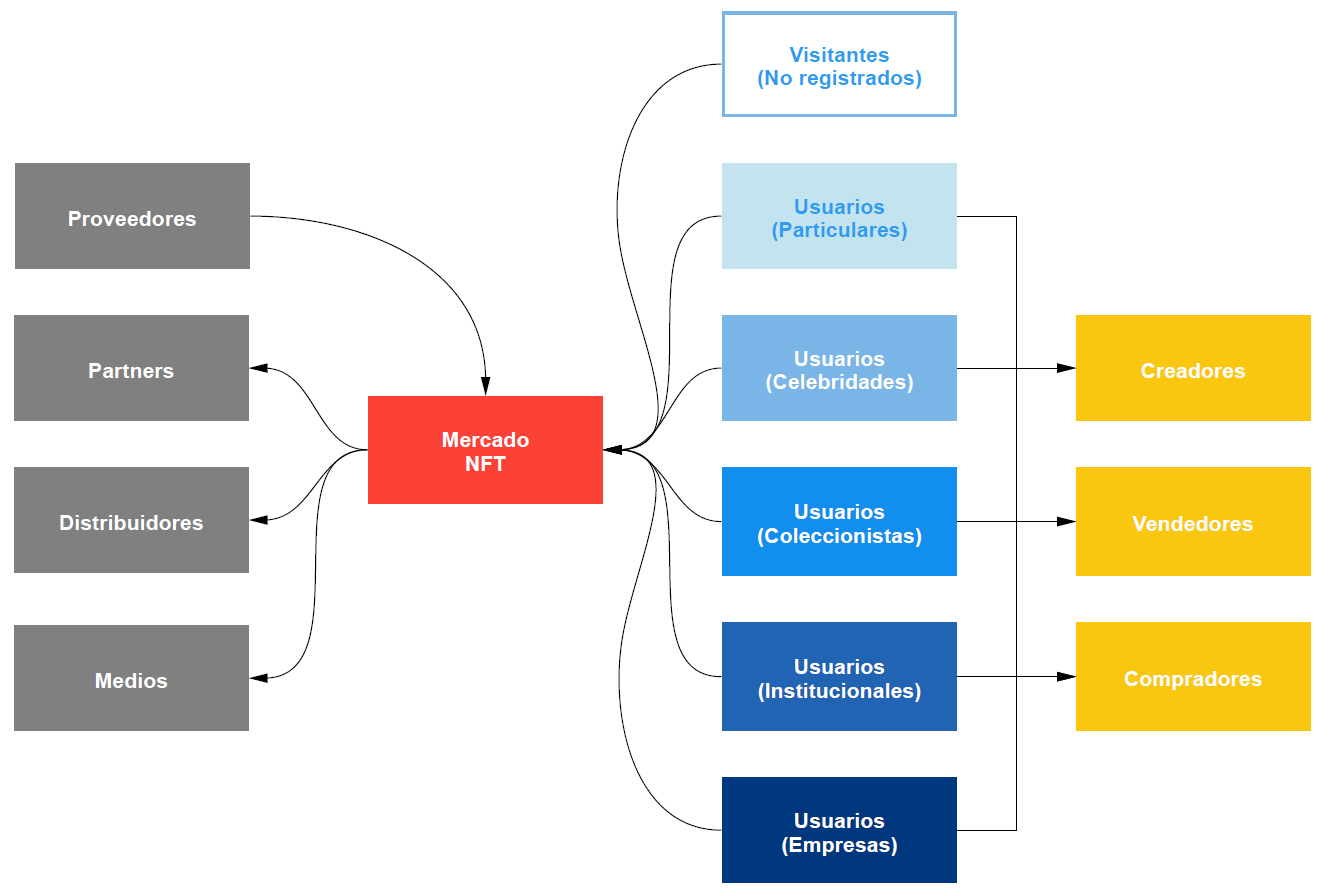 Mapa de stakeholders externos►  Índice  |  Figuras  |  Tablas  |  Flowcharts  |  Escenarios  |  Mockups  |  Navegación  |  Wireflow  |  Glosario  |  AnexoPerfiles de usuarioListado de stakeholders y perfiles de usuario►  Índice  |  Figuras  |  Tablas  |  Flowcharts  |  Escenarios  |  Mockups  |  Navegación  |  Wireflow  |  Glosario  |  AnexoUser Personas Los trabajos de definición previos nos han ayudado a tener una visión clara de las tipología principal de nuestros usuarios. Ahora, en esta sección vamos a definir cada uno de estos personajes de forma más completa. Los Persona ayudan a crear comprensión y empatía con los usuarios finales, dando una perspectiva similar a la del usuario final. Son usuarios tipo que tienen gran similitud con las miles de personas que forman nuestro target más directo, con necesidades y expectativas muy similares. Al darles una cara y un background conseguimos sentirlos como reales y más próximos, aunque en realidad sean todos ficticios. P1: Usuario – No registrado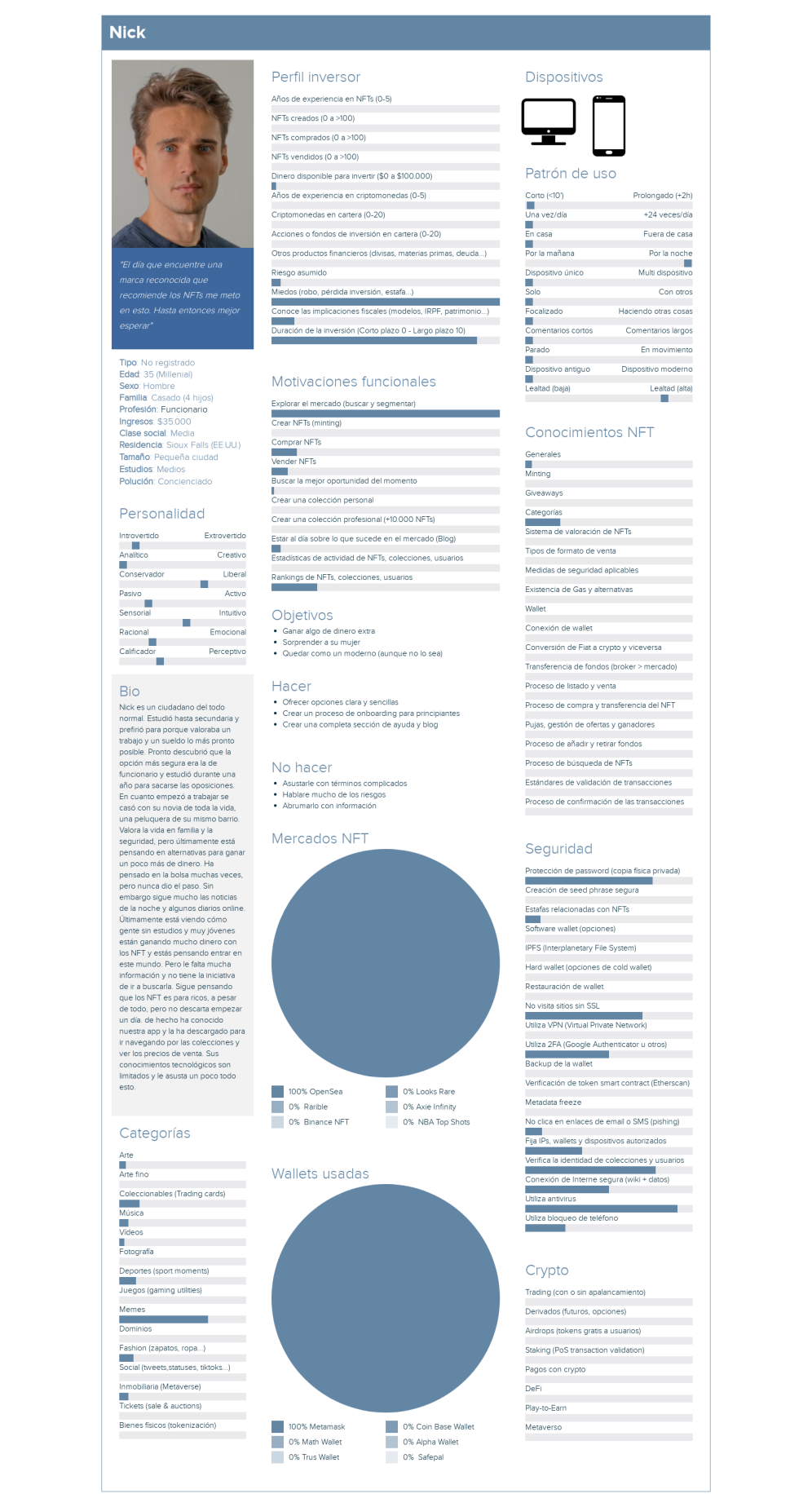 User Persona 1: Usuario – No registradoP2: Usuario registrado - Particular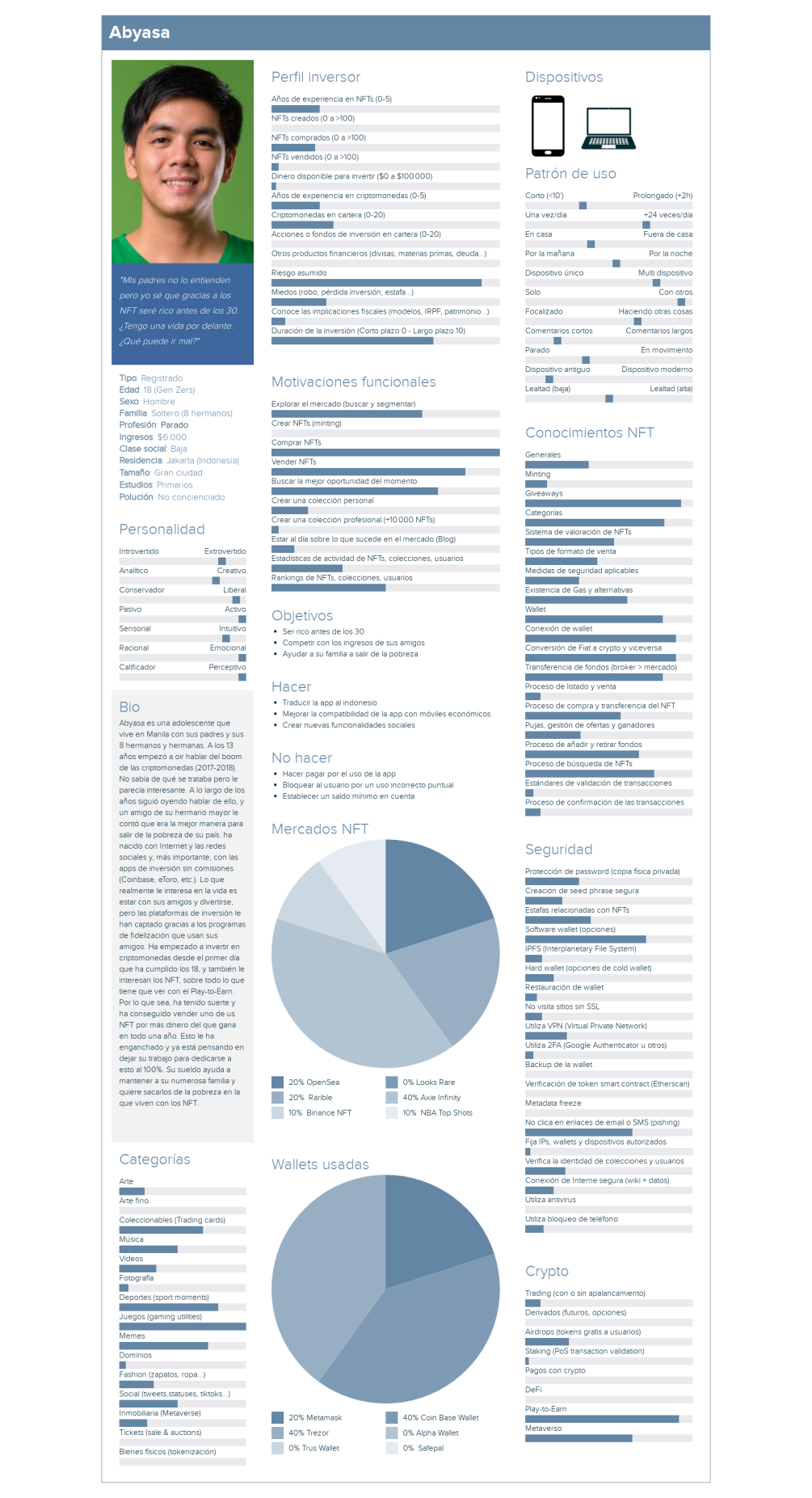 User Persona 2: Usuario – Registrado (Particular)P3. Usuario registrado - Celebridad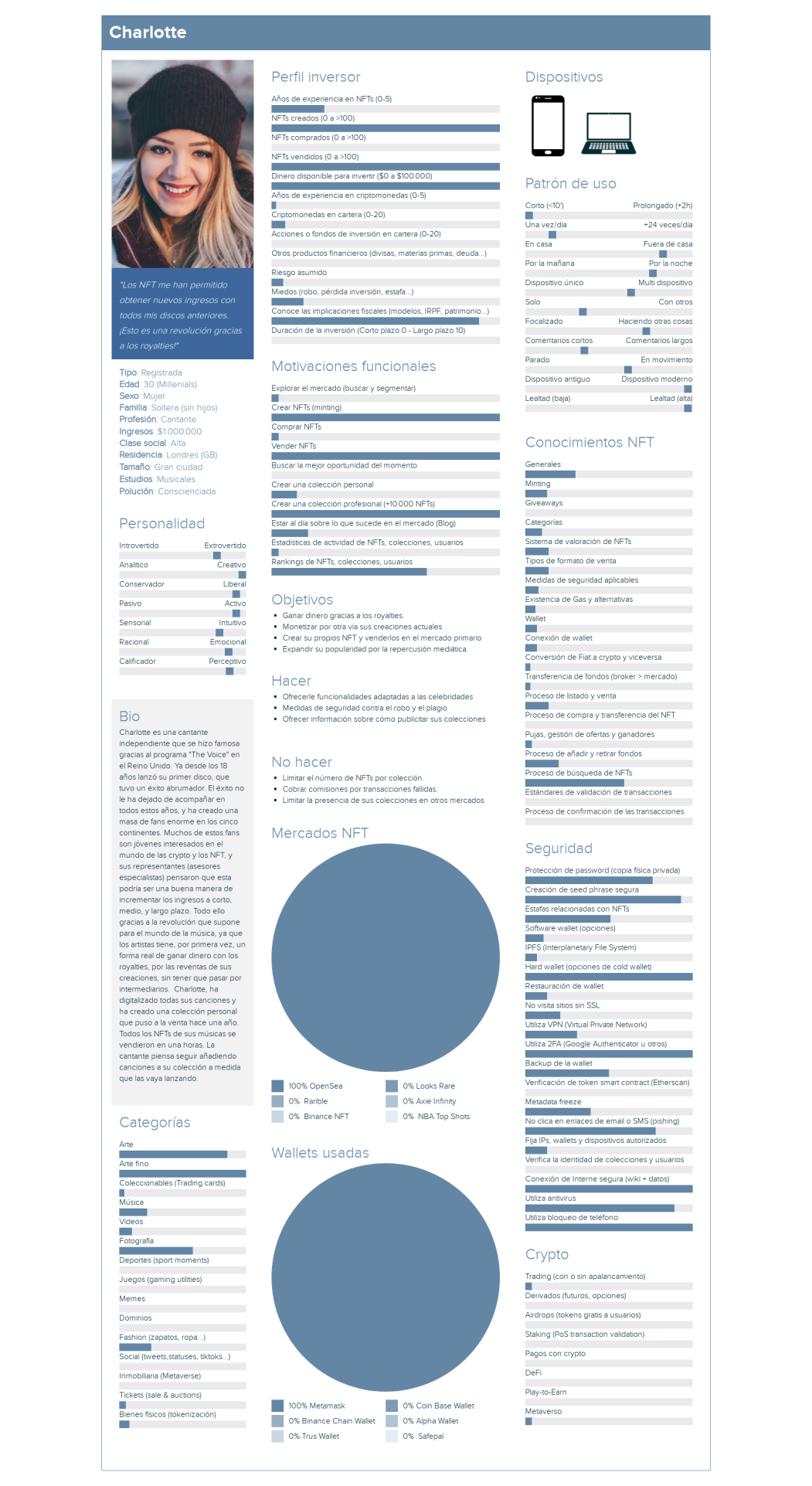 User Persona 3 : Usuario – Registrado (Celebridad)P4: Usuario registrado - Coleccionista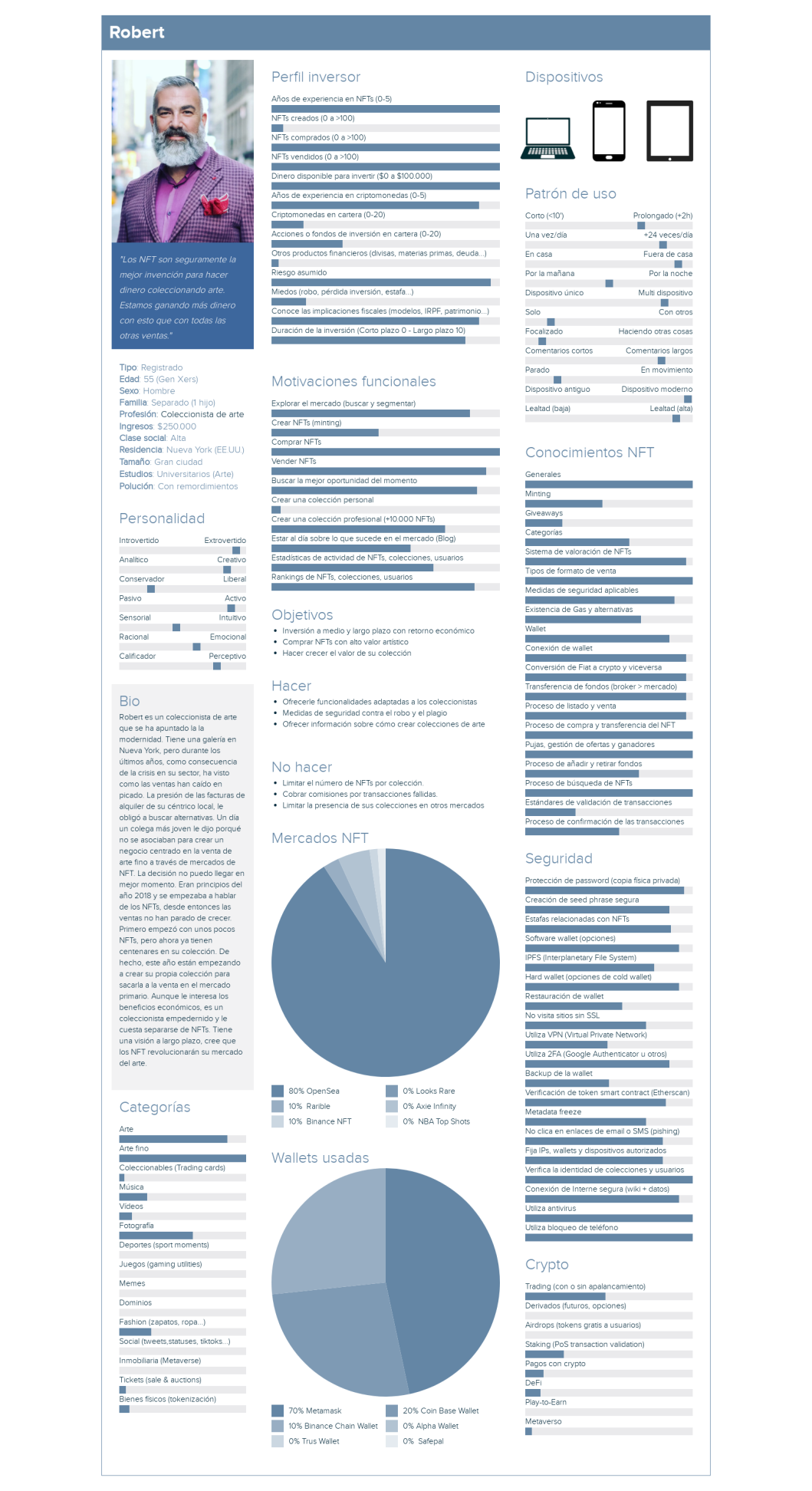 User Persona 4: Usuario – Registrado (Coleccionista)P5: Usuario registrado - Institucional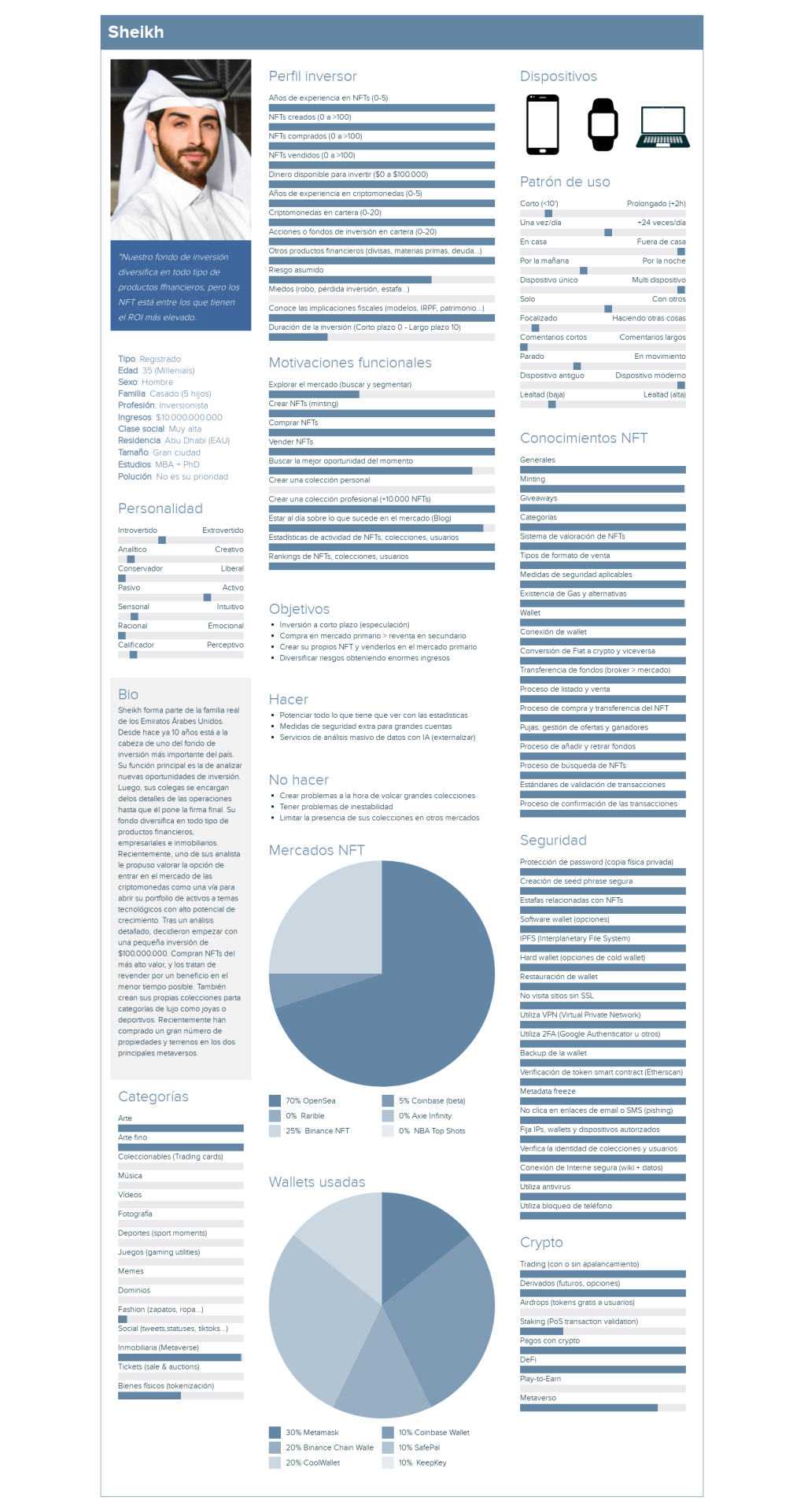 User Persona 5: Usuario – Registrado (Institucional)P6: Usuario registrado - Empresa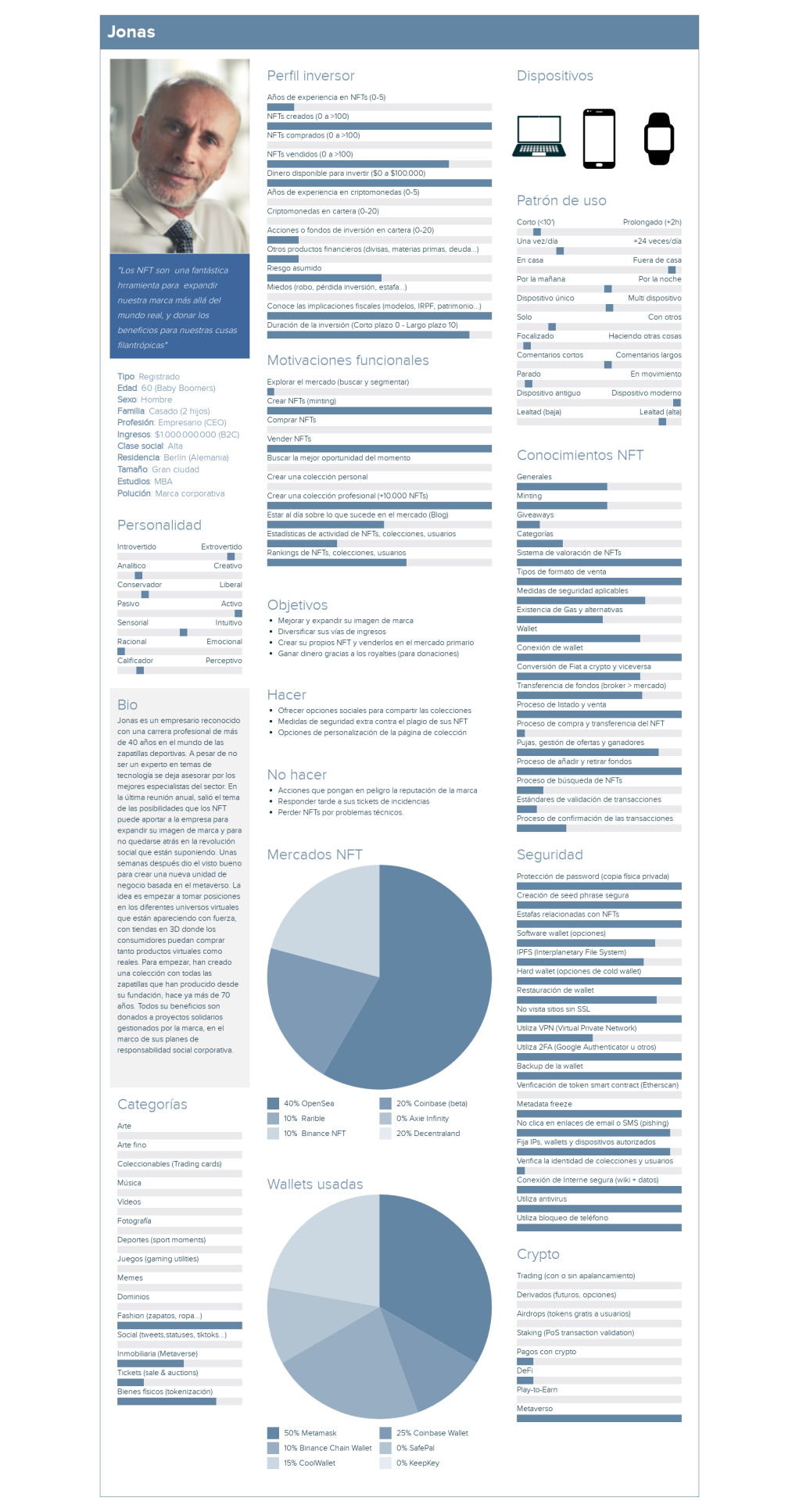 User Persona 6: Usuario – Registrado (Empresa)►  Índice  |  Figuras  |  Tablas  |  Flowcharts  |  Escenarios  |  Mockups  |  Navegación  |  Wireflow  |  Glosario  |  AnexoNecesidades y objetivos de los usuariosSeguimos avanzando en nuestro camino de definición de las necesidades y objetivos de uso de nuestros usuarios. Ahora vamos a estudiar cuáles son las condiciones de uso y las funcionalidades que deberá tener nuestra app para satisfacer sus necesidades.Definición de las condiciones de usoEl contexto de un producto son las circunstancias o escenarios en los que se utilizará. Estos contextos son los que añaden significado a su existencia, y es una de las bases del DCU*. Una vez que ya hemos analizado en profundidad la tipología de los usuarios y sus características particulares, ahora podemos abordar con más detalle cuáles son estos contextos de uso: lugar, propósito, entorno de uso, etc.Un estudio correcto del contexto, significaría ir a visitar a los usuarios en sus situaciones reales de uso, para detectar las fricciones que se generan y ofrecer la mejor solución posible en términos de diseño de UI y UX. Esto no es evidentemente posible en el caso de nuestra app, pero sí que podemos considerar las circunstancias del contexto a partir de toda la información que ya hemos recopilado anteriormente. A continuación presentamos las características principales.Elementos diferenciales del contexto de uso según el User Persona►  Índice  |  Figuras  |  Tablas  |  Flowcharts  |  Escenarios  |  Mockups  |  Navegación  |  Wireflow  |  Glosario  |  AnexoFuncionalidades que debe tener la app para satisfacer las necesidades de los usuariosA continuación pasamos a analizar cuáles son las funcionalidades que deberá tener nuestro MVP. Esto es la continuación de la primera priorización que hicimos en un capítulo anterior.Durante el proceso de priorización de los requerimientos [requirements priorization*, MoSCoW*], hemos tomado en consideración múltiples aspectos que pasamos a listas por orden de importancia para el TFM:Limitaciones de tiempo.Imposibilidad de lanzar el MVP si no existenVentajas competitivas que portanUna vez tomado en consideración las variables anteriores, hemos clasificado de nuevo las funcionalidades que debe tener la app priorizándolas a partir de cuatro grandes grupos (más adelante estas épicas tendrán una correlación con los Use Cases):Must have: Deben aparecer en nuestro MVP (vitales)Should have: Sería bueno que aparezcan en nuestro MVP (no vitales)Could have: Sería bonito si existieran (no forman parte de nuestro core model)Won’t have: Descartadas temporalmente (mejoras futuras) o definitivamente.A continuación mostramos la priorización a nivel de épicas, que correspondería con las grandes categorías funcionales. Esta clasificación nos permite definir mejor, tanto la prioridad que asignamos a cada una, como su valor en el contexto del negocio. Clasificación de épicas en función de su prioridad y valor►  Índice  |  Figuras  |  Tablas  |  Flowcharts  |  Escenarios  |  Mockups  |  Navegación  |  Wireflow  |  Glosario  |  AnexoDiseño conceptualCasos de uso [use cases*]A continuación presentamos el listado de casos de uso que deberá tener la aplicación para cumplir con las necesidades definidas en capítulos anteriores.Listado de casos de usoListado de casos de uso [use cases]►  Índice  |  Figuras  |  Tablas  |  Flowcharts  |  Escenarios  |  Mockups  |  Navegación  |  Wireflow  |  Glosario  |  AnexoCustomer Journey Map*No hay un solo “viaje del cliente”. Las etapas del viaje del cliente son diferentes para cada persona de las que hemos definido anteriormente. E incluso dentro de una misma tipología de usuario, las peculiaridades personales y los objetivos que intentan conseguir, hacen que los caminos de usuario sean infinitos. Si bien las etapas del viaje no son estándar, sí que cubren eventos clave, desde que nos conocen y descargan la app, pasando por una etapa de exploración cuando consultan nuestros listados de NFT, y dando el gran paso de crear sus primeros NFT y ponerlos a la venta. O simplemente intentando la primera compra. La experiencia que reciben en dicho camino es fundamental para que, en etapas posteriores de madurez de uso, se decidan o no a recomendar nuestra aplicación a sus amigos o colegas. Es esta etapa final, en la que el usuario se convierte en el mejor embajador de nuestra marca, o en el peor de los enemigos. Todo lo que sucede entre medio, le ayuda a formarse su opinión, y en gran medida, nosotros tenemos el control para que su experiencia sea positiva. En este apartado mostramos un ejemplo de Customer Journey de los primeros use cases definidos anteriormente. Las conclusiones del resto se han trabajado en borrador, para obtener las informaciones relevantes que nos permiten crear una experiencia de usuario. No se han incluido como una imagen para poder avanzar en la ejecución sin retraso. La idea es mostrar la técnica y su utilidad.Registro, Acceso, Onboarding, Añadir Wallet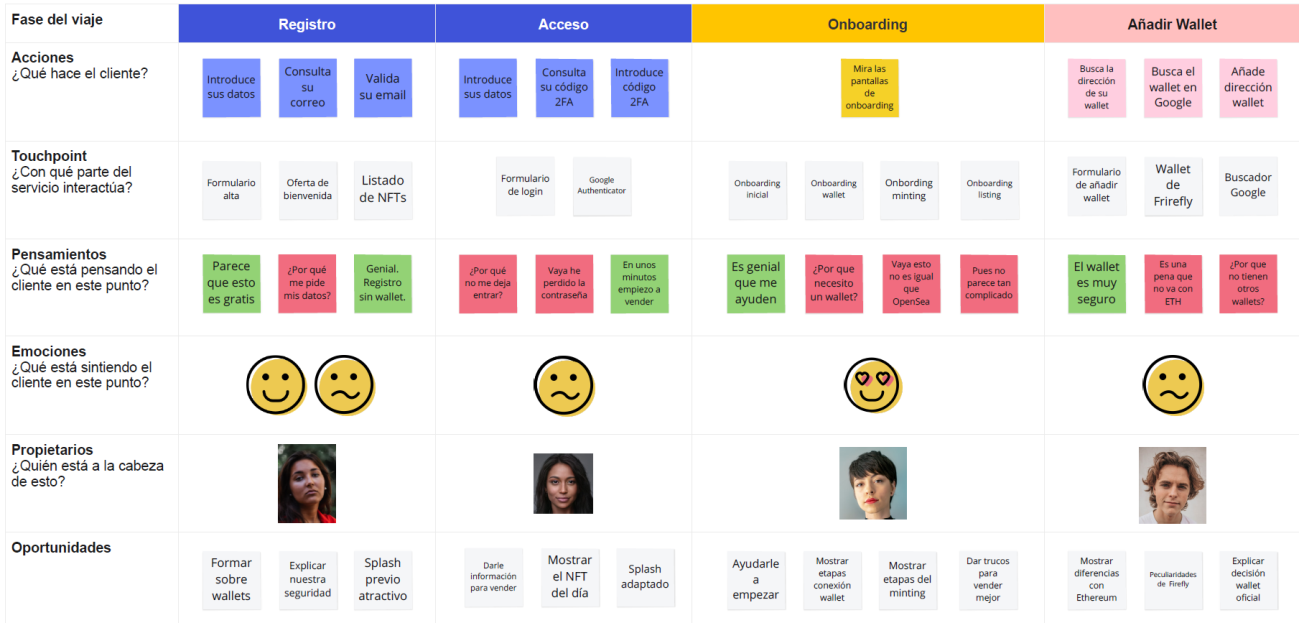 Customer Journey Map: Registro > Acceso > Onboarding > Añadir Wallet►  Índice  |  Figuras  |  Tablas  |  Flowcharts  |  Escenarios  |  Mockups  |  Navegación  |  Wireflow  |  Glosario  |  AnexoCustomer Touchpoint Map*Con el Touchpoint map que presentamos a continuación queremos reflejar la globalidad de la experiencia del usuario. El "punto de contacto" y es un concepto utilizado para representar los diferentes puntos de interacción entre el usuario o consumidor y nuestra empresa en el ámbito digital, o físico, desde que nos conoce por primera vez hasta que se decide a pagar y recomendar. Como hemos visto antes son esenciales para forjar una buena  imagen de marca, y nos ayudan a comprender la experiencia del usuarios des un punto de vista más global.A continuación podemos ver algunos de estos touch point externos e internos, a lo largo del customer journey de nuestros usuarios. 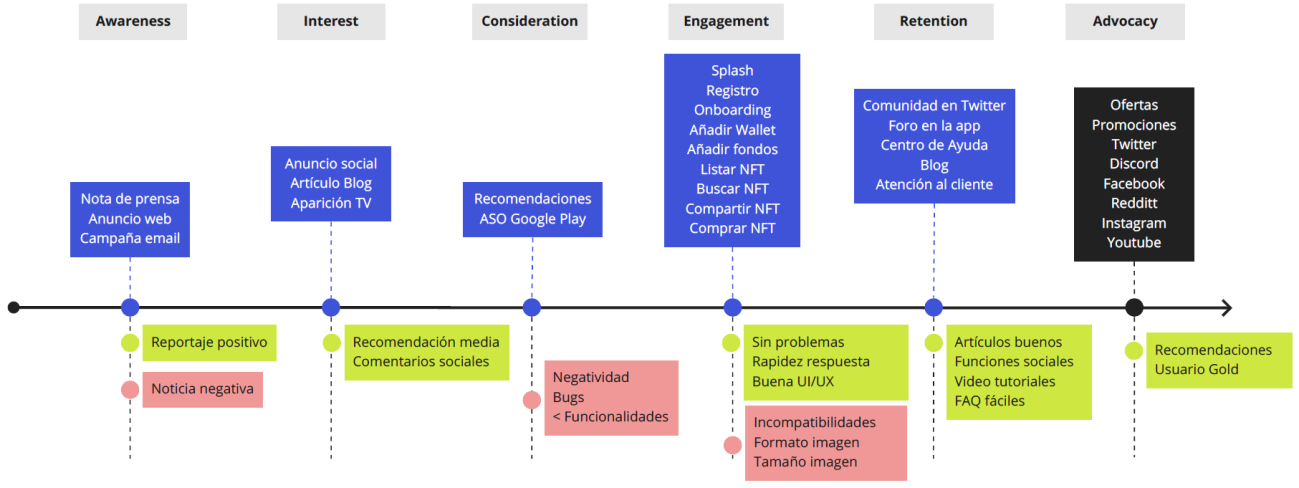 Customer Touchpoint Map►  Índice  |  Figuras  |  Tablas  |  Flowcharts  |  Escenarios  |  Mockups  |  Navegación  |  Wireflow  |  Glosario  |  AnexoMind Map de contenidos [Mind Map*]Una de las herramientas más excelentes para el diseño de apps, es la utilización de Mind Maps*. Esto nos permite tener una primera aproximación, rápida y eficiente de lo que será nuestro árbol de navegación básico, y de los contenidos y opciones que ofrecerán cada una de las pantallas. En nuestro caso hemos creado un árbol de navegación que representa las pantallas principales de los casos de uso ya definidos. Recordemos en este punto que estamos desarrollando un MVP que deberá evolucionar en el futuro.Mind Map generalEste gráfico muestra el mind map general de la app. En secciones posteriores aparecerá desglosado para mayor visibilidad, y para describir con más detalle los conceptos que en él se expresan.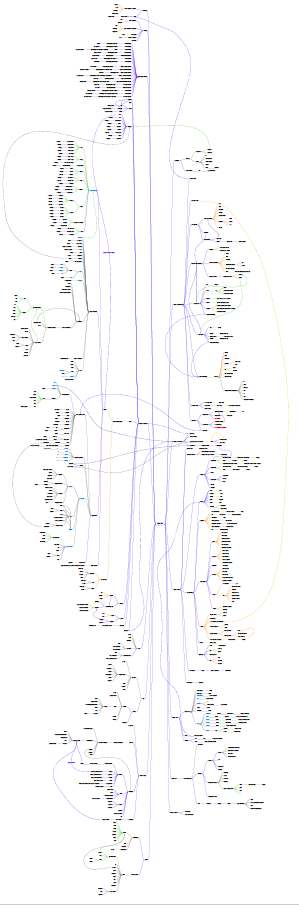 Mind Map general de la app►  Índice  |  Figuras  |  Tablas  |  Flowcharts  |  Escenarios  |  Mockups  |  Navegación  |  Wireflow  |  Glosario  |  AnexoMind Maps específicos de casos de usoRegistro, Acceso y DesconexiónRegistro: CU01E01, E16 | U2, U3, U4, U5, U6El usuario de nuestra app, puede proceder a registrarse usando dos posibles métodos: Mediante un registro tradicional con email, contraseña y teléfonoMediante la conexión de un WalletEsta última opción es la que ofrecen la práctica totalidad de mercados NFT actualmente activos. La razón es la anonimidad en las transacciones que dicho registro aporta. Si bien, inicialmente consideramos la posibilidad de no optar por el registro vía wallet, vamos a ser realistas y reconocer que dicho hecho limitaría enormemente la capacidad de expansión de nuestro negocio. Por esta razón damos la opción al usuario ara que elija la más conveniente para él, pero teniendo en cuenta dos aspectos importantes:La regulación de los mercados de NFTs puede cambiar de un día al otro. Es más que probable que los usuarios registrados vía wallet deban desvelar su identidad un día u otro para poder cumplir con sus obligaciones fiscales.Para pode optar al estatus de usuario “verificado” (y su correspondiente icono), el usuario deberá haber informado el nombre, email, y teléfono, y haber verificado los tres datos, ya sea a trasvés del proceso de registro o de las opciones de seguridad de su cuenta.Otro aspecto importante en el proceso de registro vía wallet, es que el usuario deberá tener instalado Firefly (el wallet de MIOTA) en su teléfono móvil para poder conectar nuestra app con su wallet. Dicha aplicación está todavía en proceso de desarrollo, pero asumimos que se lanzará en algún momento del 2022 y, en cualquier caso, dicho limitación temporal no presenta ningún obstáculo insalvable para la realización de este TFM. Asumimos que la app ya existe y proponemos un simple proceso de autorización de conexión.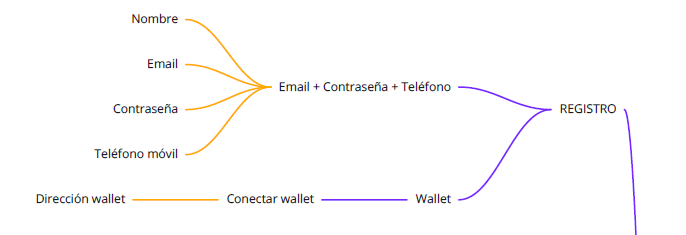 Mind Map: RegistroAcceso y Desconexión: CU02, CU03E02, E16 | U2, U3, U4, U5, U6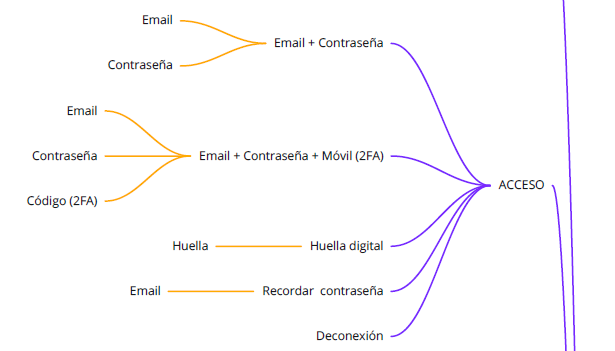 Mind Map: Acceso y desconexión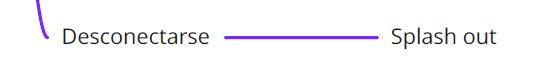 Mind Map: Desconexión (desde (Acceso: Cuenta: Desconexión)►  Índice  |  Figuras  |  Tablas  |  Flowcharts  |  Escenarios  |  Mockups  |  Navegación  |  Wireflow  |  Glosario  |  AnexoRelojConectar smartwatch: CU19E10 | U2, U3, U4, U5, U6El número de dispositivos smartwatch que usan el sistema operativo de Wear OS es muy grande. Para simplificar nuestro trabajo de este MVP partimos de la premisa de que inicialmente vamos a trabajar únicamente con dispositivos Samsung, y asumiremos que el usuario dispone de un dispositivo móvil con Android 6 o superior, y un Samsung Galaxy Watch4.Gracias al lanzamiento de Galaxy Watch 4*, Samsung ha vuelto a utilizar el Wear OS de Google anulando su propio sistema llamado Tizen*. Esto tiene implicaciones para los desarrolladores de apps de terceros, que se simplifica. La nueva versión llamada Wear OS Powered by Samsung) está personalizada para los relojes de Samsung.A la hora de conectar el reloj con nuestro móvil, tenemos varias opciones:Generar un proceso de conexión personalizado para nuestra app.Utilizar la app Wear de Galaxy.Hay que tener en cuenta que el smartwatch de Samsung tan solo puede estar conectado a un teléfono móvil a la vez. Si se debiera reconfigurar la conexión en cualquier momento, se deberá resetear el reloj. Pero si usamos el móvil con el que se ha realizado el set up del reloj, no deberemos realizar ninguna acción, ya que el reloj debería conectarse automáticamente si ambos dispositivos tienen el Bluetooth activado. En caso contrario, deberemos acceder a la aplicación de Galaxy Wearable o Galaxy Watch para forzar la conexión de forma manual.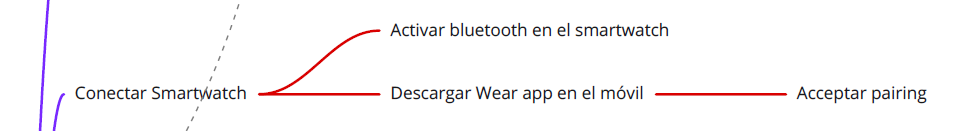 Mind Map: Conectar smartwatch►  Índice  |  Figuras  |  Tablas  |  Flowcharts  |  Escenarios  |  Mockups  |  Navegación  |  Wireflow  |  Glosario  |  AnexoOnboardingOnboarding: CU16E07 | U1, U2, U3, U4, U5, U6Las pantallas de onboarding son esenciales para incrementar, tanto el conocimiento de las funcionalidades principales de la app, como para incrementar la implicación del usuario [engagement*]. Hemos establecido un conjunto de procesos de onboarding que cubren los casos de uso principales. Más adelante se expondrá el orden en que dichos onboarding se presentan a los usuarios en función de ciertas variables.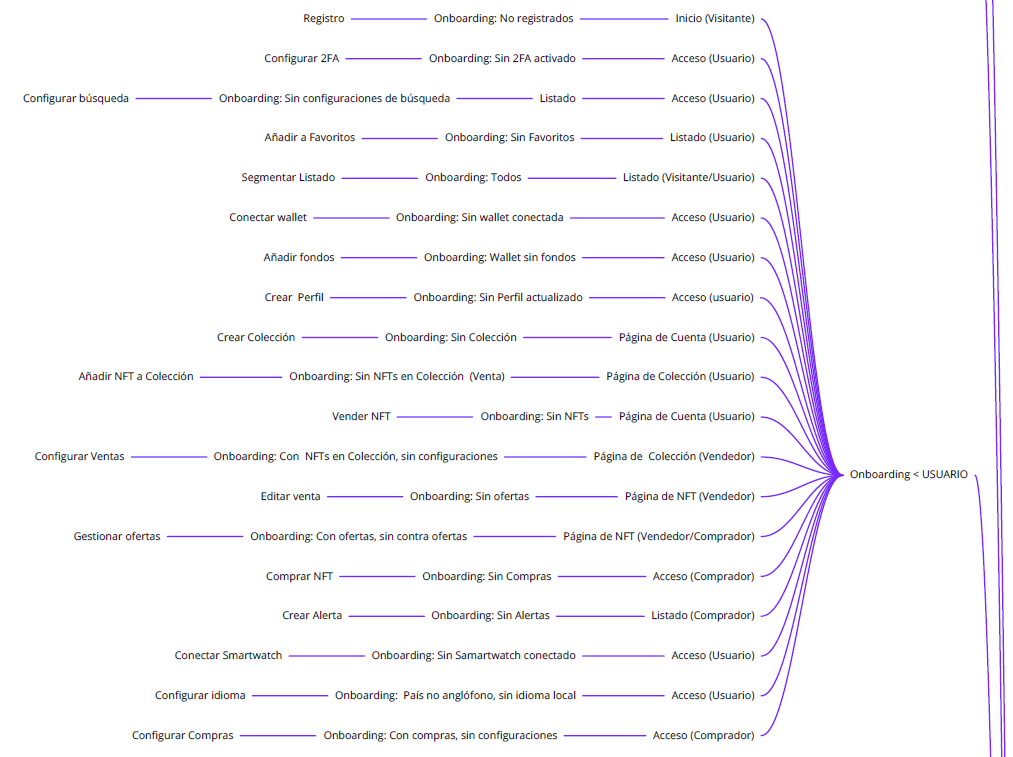 Mind Map: Onboarding►  Índice  |  Figuras  |  Tablas  |  Flowcharts  |  Escenarios  |  Mockups  |  Navegación  |  Wireflow  |  Glosario  |  AnexoExplorarExplorar/Buscar (usuarios, colecciones, NFTs): CU17E08 | U1, U2, U3, U4, U5, U6El proceso de exploración (búsqueda) de NFTs, Colecciones y Usuarios, es el paso previo al inicio de cualquier actividad de compra. Como tal, ocupa un espacio predominante en nuestra app, con  un icono central en el menú inferior. La exploración es básicamente de dos tipos: 1. General (desde Explorar y el recuadro para Buscar general). Cuando el usuario introduce un término y para de escribir, al cabo de un segundo se cargan los resultados. La carga se efectúa para NFTs, y el usuario puede utilizar el tab que permite pasar a Colecciones y Usuarios que tenga dicho término. Esto nos parece más efectivo que hacer una carga combinada en la misma pantalla.2. Dentro de una Colección (desde los listados y el recuadro Buscar que aplica solo a los NFTs de una Colección o Cuenta concreta).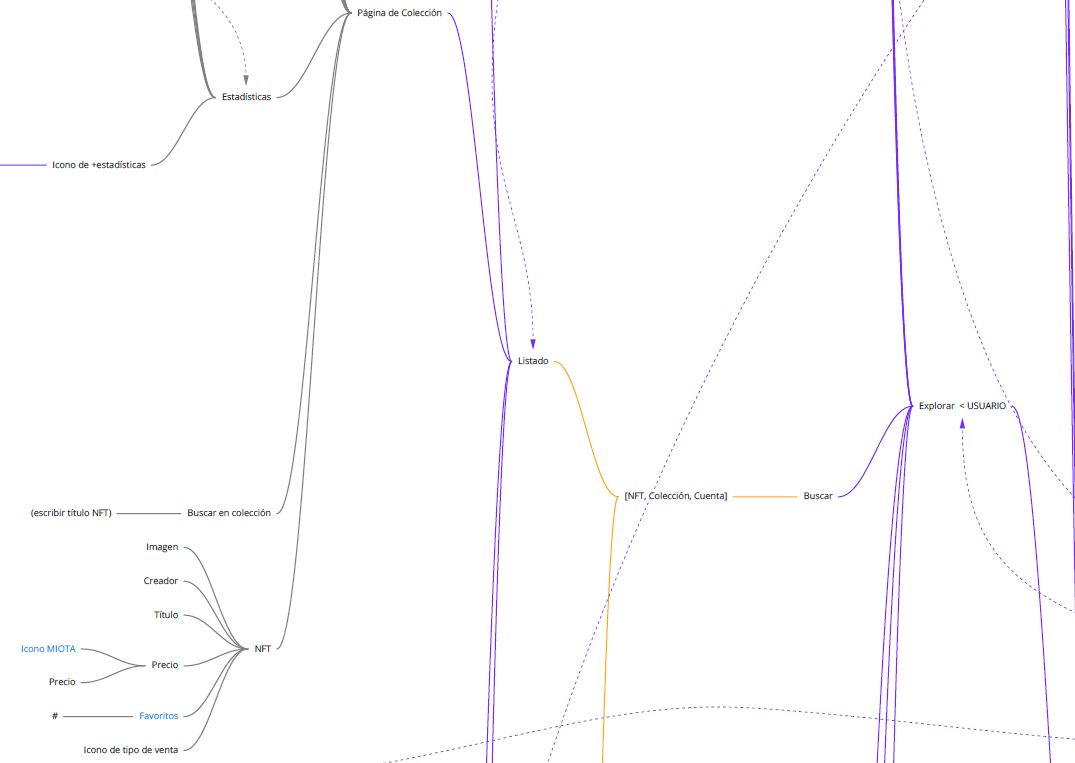 Mind Map: Explorar (NFTs, Colecciones, Cuentas)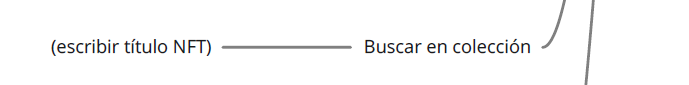 Mind Map: Buscar (desde Explorar: Colección)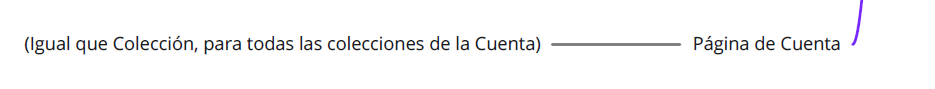 Mind Map: Buscar (desde Explorar: Cuenta)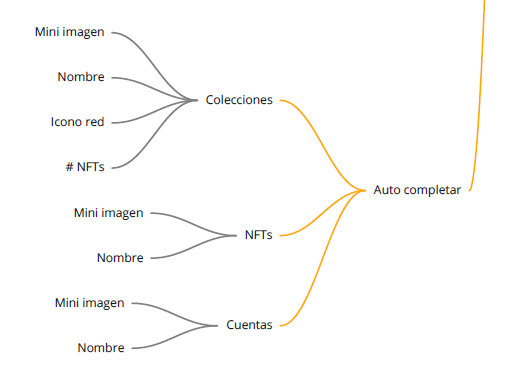 Mind Map: Buscar (NFTs, Colecciones y Usuarios)Segmentar resultados: CU18E09 | U1, U2, U3, U4, U5, U6La experiencia de usuario se refuerza enormemente con opciones de segmentación avanzadas, ya que aportan un alto valor en términos de economía de tiempo a la hora de buscar. Por eso, en dicha funcionalidad hemos querido ser lo más completos posibles. Esta función de segmentación se aplica básicamente a los listados de: 1. NFTs, 2. Colecciones, 3. Cuentas. Las diferencias entre los tres casos son menores. En ocasiones algún criterio de segmentación aplica sólo a los listados de NFTs. Pero también se puede segmentar otro tipo de listados, como: Favoritos, Alertas, Logs de actividad, etc. Hay que tener en cuenta también, que desde las opciones de Cuenta: Configuraciones, existe la opción de personalizar ciertas opciones de segmentación para ahorrar tiempo al usuario.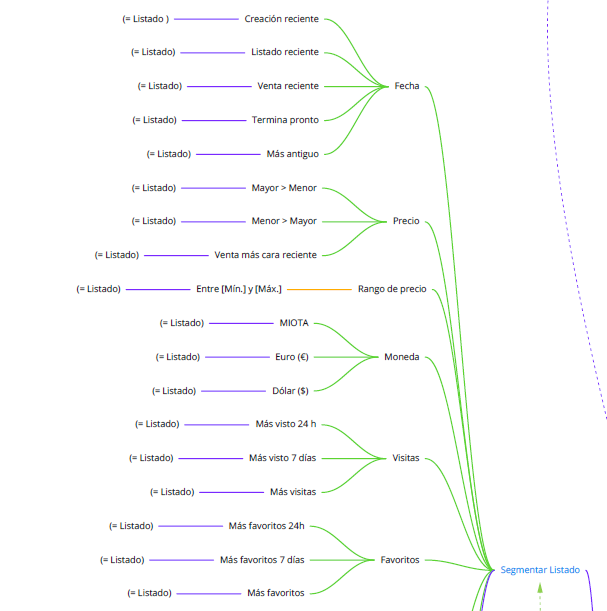 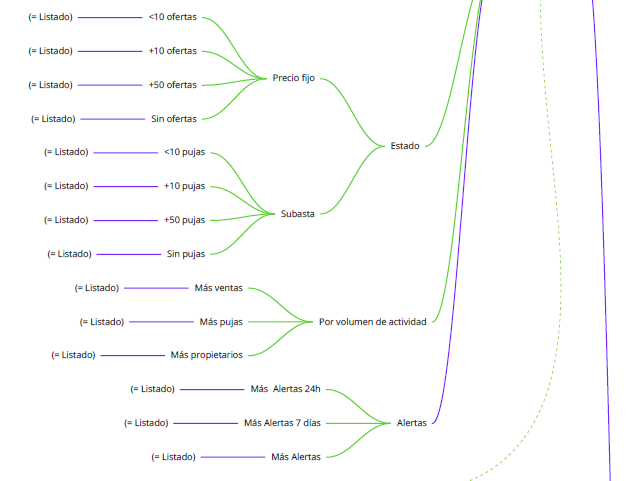 Mind Map: Segmentar resultados de Explorar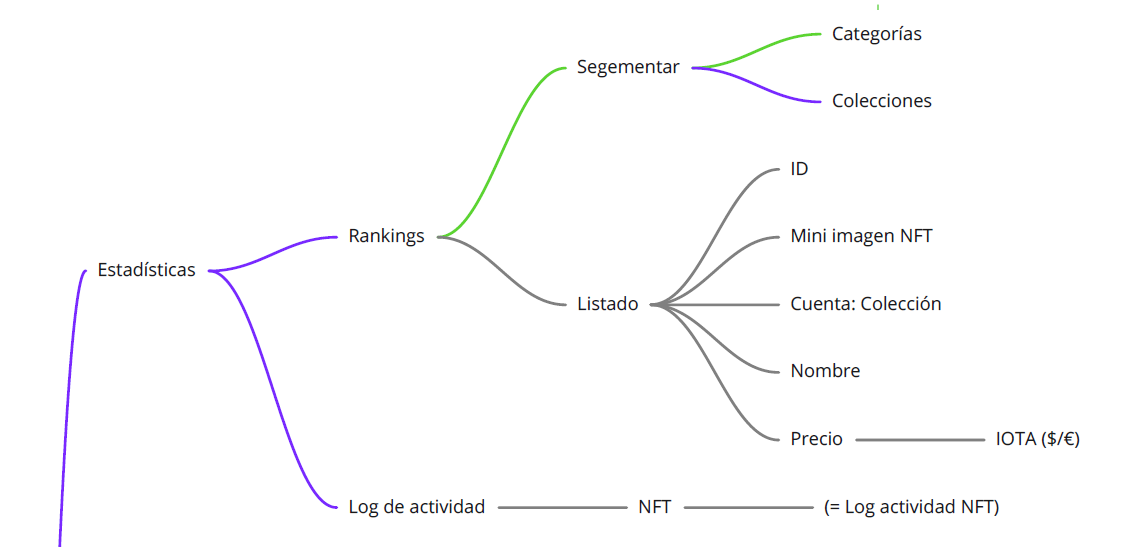 Mind Map: Segmentar (desde Estadísticas: Rankings, y Estadísticas: Log de actividad general de NFTs)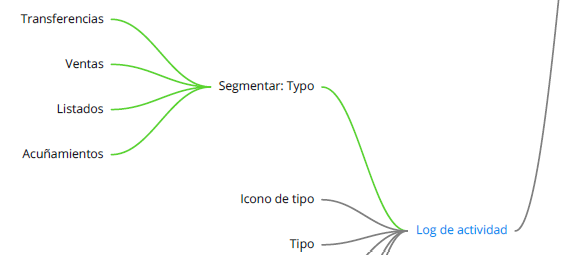 Mind Map: Segmentar (desde NFT: Log de actividad: Segmentar)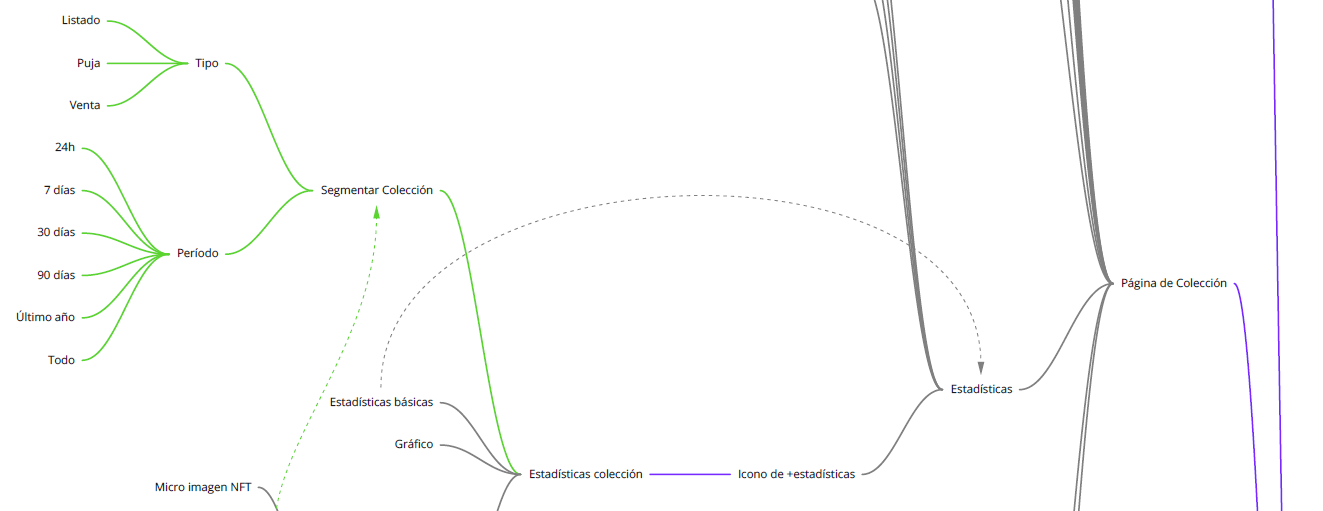 Mind Map: Segmentar (desde Colección: Log de actividad: Segmentar)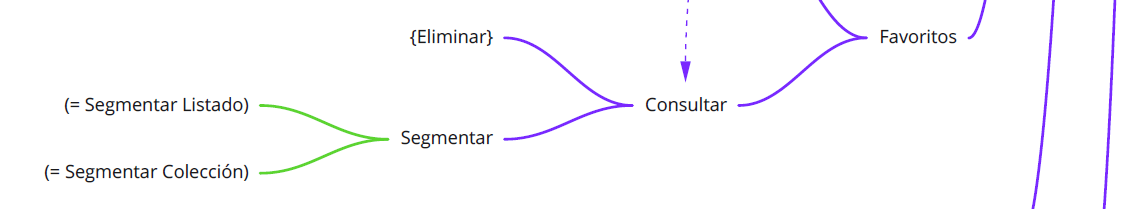 Mind Map: Segmentar (desde Favoritos: Segmentar)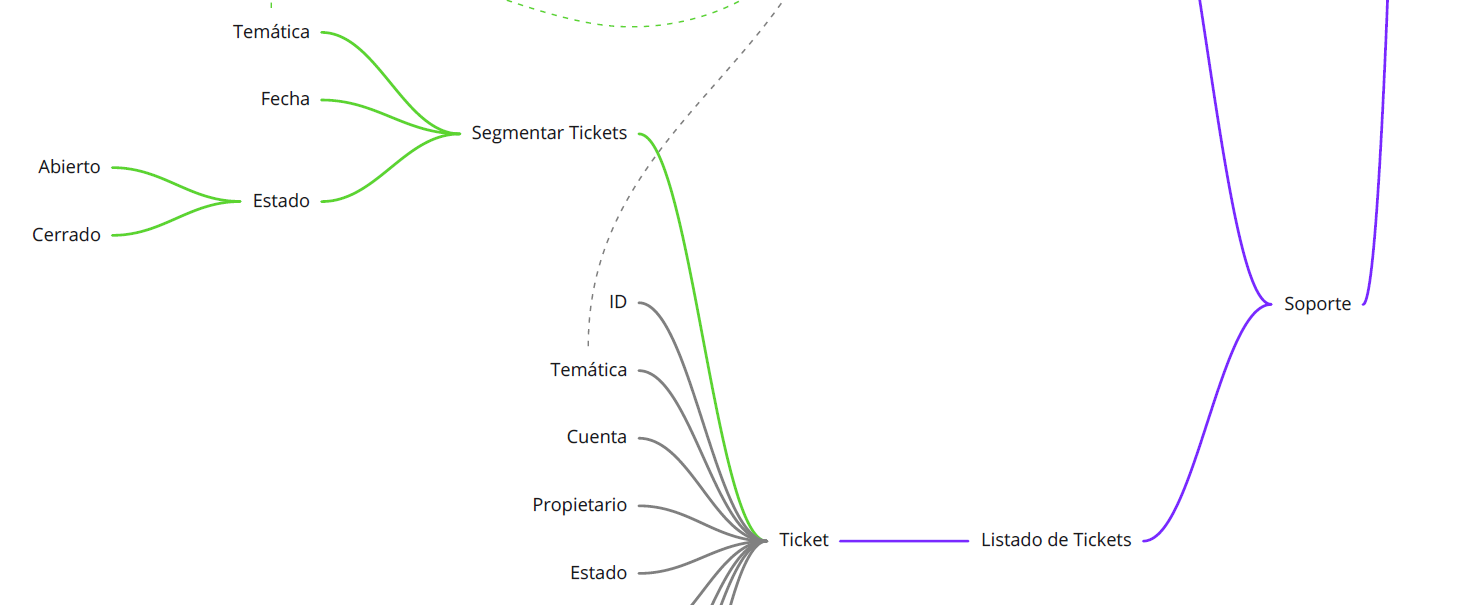 Mind Map: Segmentar (desde Soporte: Tickets: Segmentar)Consulta de Estadísticas: CU32E21 | U1, U2, U3, U4, U5, U6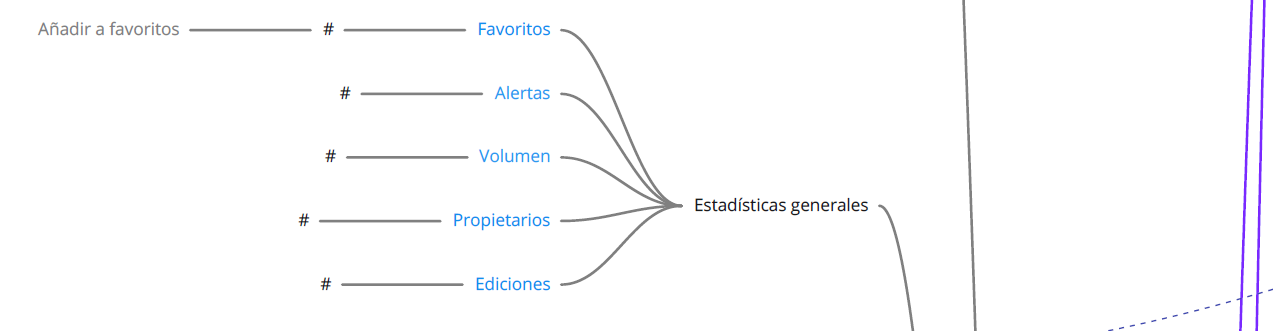 Mind Map: Estadísticas generales de NFT (desde Páginas de NFT)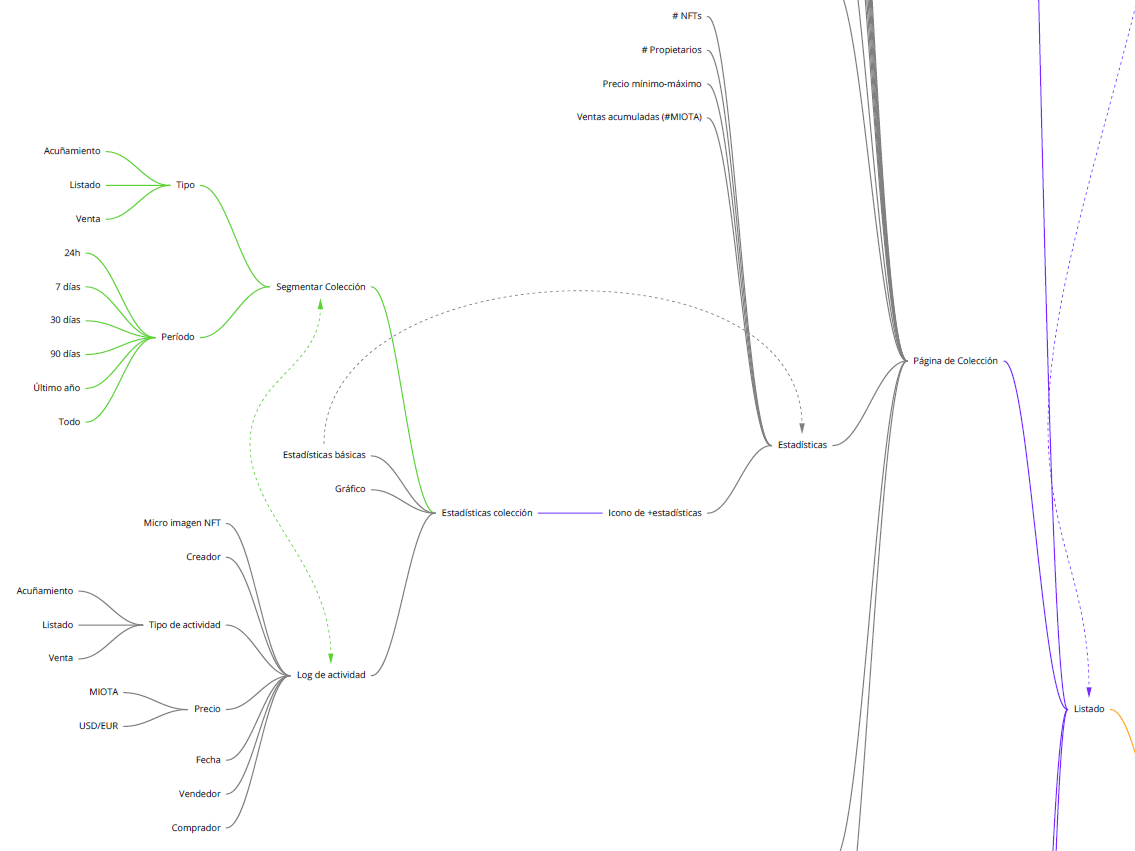 Mind Map: Estadísticas (desde Colección)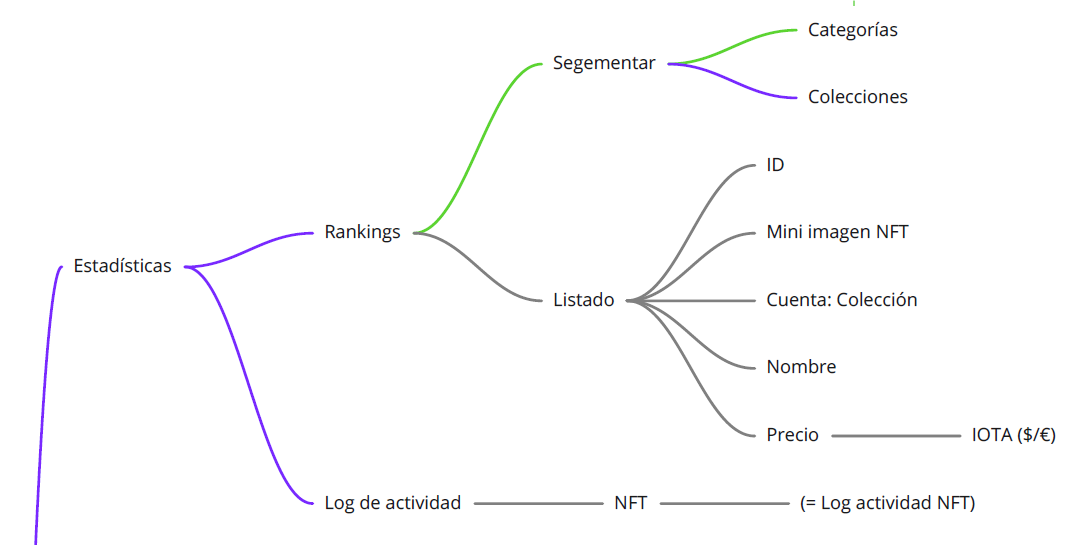 Mind Map: Estadísticas generales (desde menú inferior)Añadir/Consultar/Editar Favoritos/Alertas: CU24, CU25, CU26E14 | U1, U2, U3, U4, U5, U6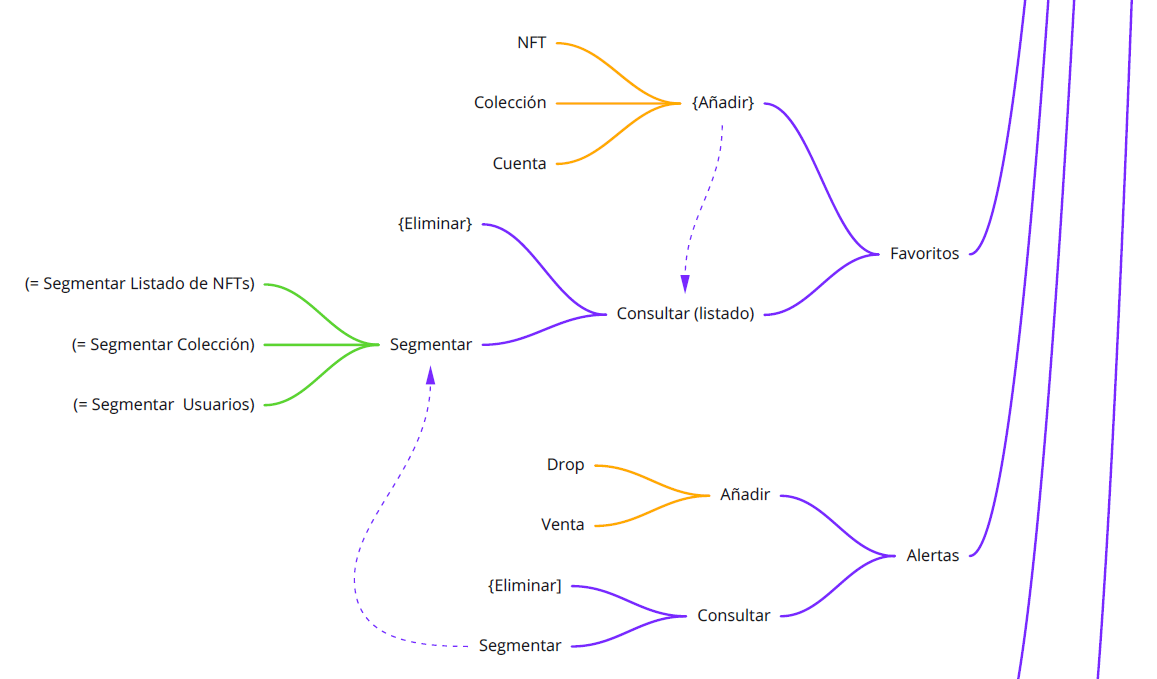 Mind Map: Favoritos y  Alertas (añadir, consultar y editar)►  Índice  |  Figuras  |  Tablas  |  Flowcharts  |  Escenarios  |  Mockups  |  Navegación  |  Wireflow  |  Glosario  |  AnexoVenderConectar wallet: CU04E01, E03 | U2, U3, U4, U5, U6Tener un wallet conectado es una condición obligatoria para que el usuario pueda comprar o vender. En el primer caso, es indispensable para que pueda recibir los fondos de la venta en su wallet (los fondos no se guardan en nuestra app, solo retenemos una comisión del 1% del dinero pagado por el comprador). En el segundo caso, es necesario para que el usuario pueda pagar su comprar.Como sucede con otros procesos clave de nuestra app, el usuario tiene varias opciones para llegar al proceso de conexión de Wallet, que es clave para que inicie su actividad comercial. Son seis: Vías directas1. Desde el registro: Vía wallet (modelo general)2. Desde Cuenta: Configuraciones: Venta: Wallet para ingresos3. Desde Cuenta: Configuraciones: Compra: Wallet para pagosVías indirectas (si no existe)4. Desde Vender [+]5. Desde Comprar NFT4. Desde Cuenta: Actividad: Añadir FondosPara ilustrar el proceso de conexión de wallet debemos asumir ciertas premisas, ya que como hemos comentado antes, la aplicación de Firefly para móvil está todavía en proceso de desarrollo. Por esta razón el gráfico muestra un proceso que asume que los pasos de la app móvil van a ser similares a los que actualmente se deben realizar si usamos la app para ordenador de escritorio o laptop. También asumimos que el usuario va a utilizar un wallet frío [cold/hardware wallet*] para mayor seguridad, y optamos por que dicho hard wallet sea Ledger* (seguramente la opción más extendida en el mercado).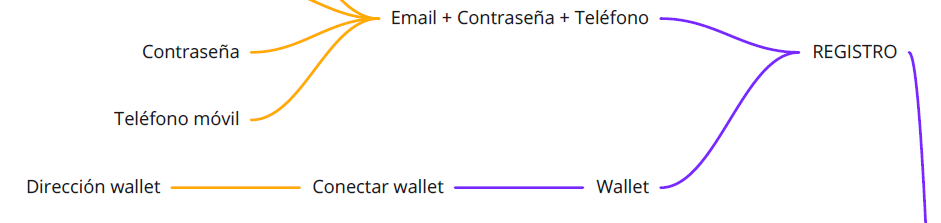 Mind Map: Conectar wallet (desde Registro)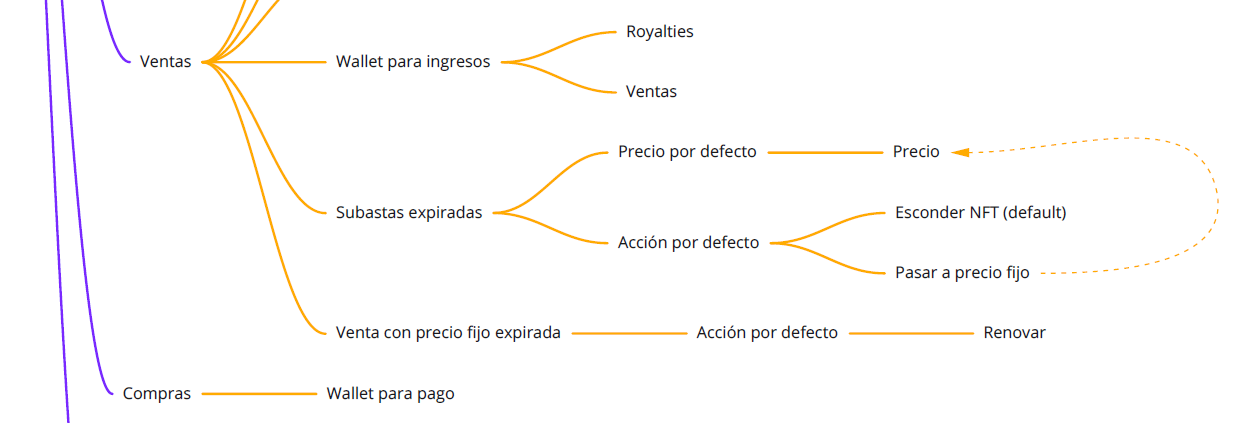 Mind Map: Conectar wallet (desde Cuenta: Configuraciones: Venta / Compra)Añadir y retirar fondos: CU05E02 | U2, U3, U4, U5, U6El proceso de añadir fondos es también clave para que el usuario pueda iniciar su actividad como comprador. Pero una de las diferencias esenciales de nuestra propuesta de valor, es que las transacciones de venta no requieren del pago de comisiones a los validadores de la red (como si ocurre con todos los mercados NFT basado en Ethereum y otras criptomonedas). Este importante matiz nos permite desarrollar un proceso de venta más fluido, eliminando la fricción que representa el pago de dichas comisiones. Gracias a esto, en nuestra plataforma, el vendedor no necesita tener fondos en su wallet de Firefly para iniciar su actividad como vendedor, ya que tanto el proceso de acuñado del NFT, como la transacción de venta, no requiere del pago de ninguna comisión de red. Solo los compradores deberán tener suficientes fondos en sus wallet para poder confirmar una transacción de compra.Ofrecemos diversos caminos de llegada para lanzar el proceso de añadir fondos al wallet de Firefly: Vía directa1. Desde Cuenta: Actividad: Añadir fondos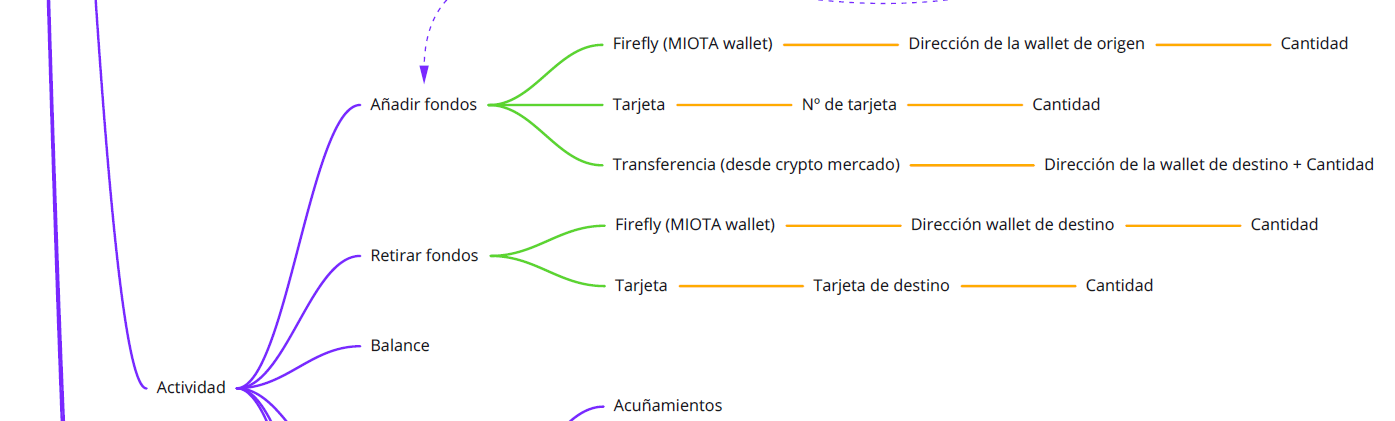 Mind Map: Añadir fondos (desde Cuenta: Actividad: Añadir fondos)Vía indirecta (si el wallet no tiene fondos)2. Desde Comprar NFT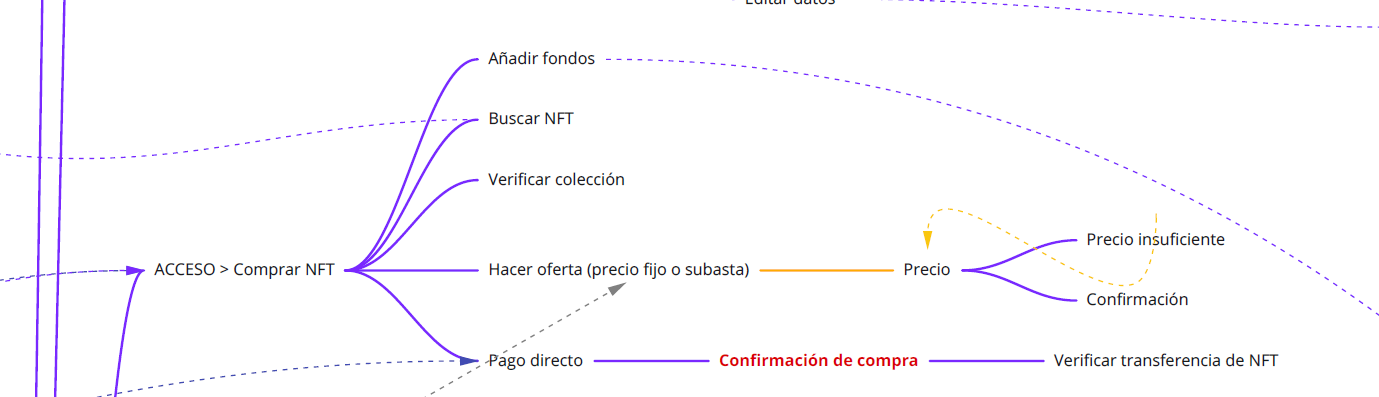 Mind Map: Añadir fondos (desde Comprar NFT: Añadir Fondos)Crear Colección: CU14E06 | U2, U3, U4, U5, U6El proceso de creación de Colección es el paso previo al listado de un NFT. Un NFT no puede ser añadido a nuestra plataforma si no se ha creado como mínimo una colección anteriormente, ya que el NFT debe pertenecer a una Colección. Es importante entender que el proceso de Venta comprende diferentes etapas que se pueden, o no, realizar de forma consecutiva hasta el final. En caso de no completarse, el usuario puede acceder a diferentes etapas de forma individual. Por ejemplo, si ha creado una Colección, pero no ha añadido NFTs a ella, podrá hacerlo en cualquier momento. La idea es no obligarle a completarlo todo de una vez, cuando quizás no tiene todos los elementos listos para hacerlo. De hecho, el usuario puede incluso listar un NFT en su Colección con los datos básicos, y no ponerlo a la venta hasta un momento posterior. En el momento en que desee venderlo, solo tendrá que pulsar el correspondiente botón desde la página del NFT y completar los datos de venta. Si el NFT nunca ha sido acuñado antes, el acuñamiento se producirá justo después lo datos de venta hayan sido informados. Esto lo veremos más adelante cuando hablemos de los casos de uso de “Vender NFT (precio fijo): CU07” y “Vender NFT (subasta): CU08”.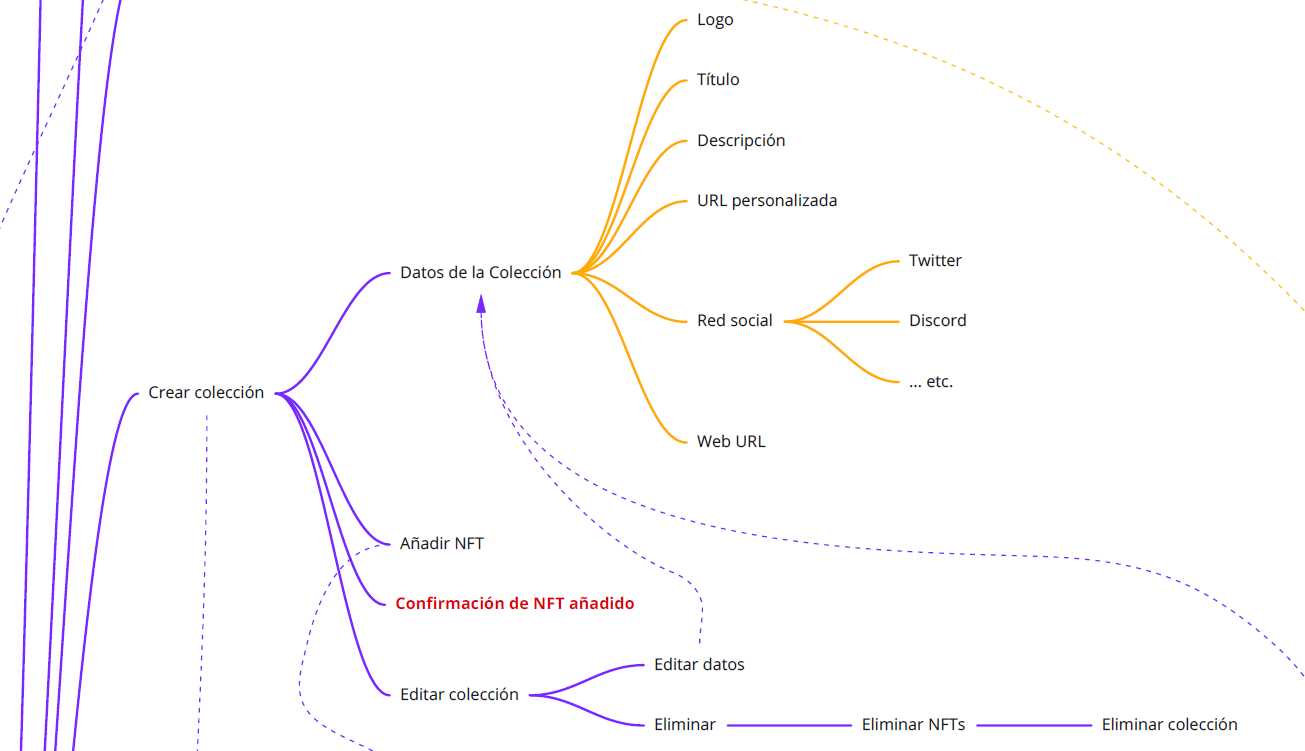 Mind Map. Crear Colección (desde Vender [+]: Crear Colección)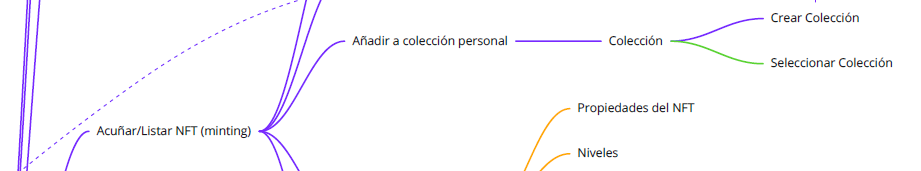 Mind Map. Crear Colección (desde Vender [+] > Acuñar > Crear Colección)Editar Colección: CU15E06 | U2, U3, U4, U5, U6La edición de una Colección se produce una vez la Colección ha sido creada con los datos básicos. Hemos tomado la decisión de hacer el proceso de creación lo más simple posible, para evitar el desistimiento a medio camino por la necesidad de introducir una gran cantidad de datos. El usuario puede editar su Colección una vez creada desde la página de Colección, añadiendo los datos que estime oportunos de entre todos los que falten en dicha página. El CU06 que veremos a continuación, muestra cómo añadir/listar un NFT en una Colección.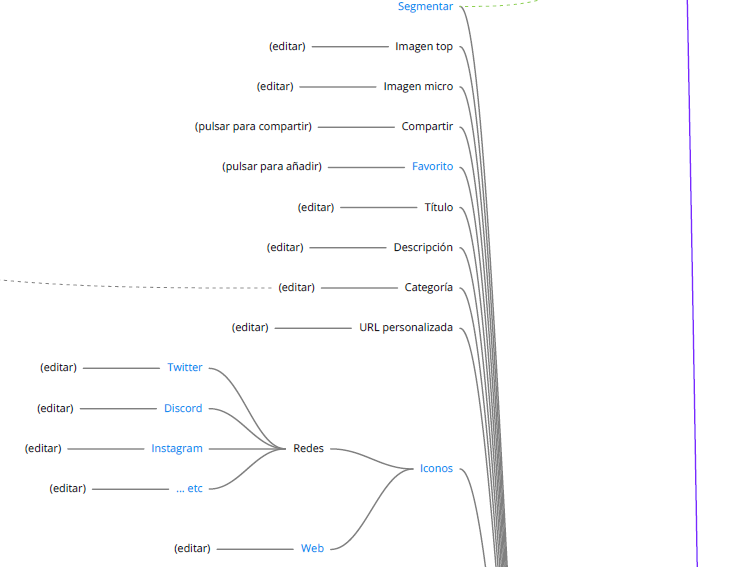 Mind Map: Editar Colección (desde Acceso: Colección: Editar)Editar redes sociales: CU23E13 | U2, U3, U4, U5, U6Este es un proceso que podría formar parte del caso de uso de Editar Colección, pero lo separamos por ser algo que el usuario puedes llegar a realizar con más frecuencia que la edición de los datos generales. Y también porque es una funcionalidad común para las pantallas de Perfil, Colección y NFT. La diferenciación ofrece total flexibilidad al usuario para sus campañas de promoción. La creación de páginas en redes sociales asociadas es, sin duda, el mecanismo de promoción más efectivo para la venta de NFTs. Sin una amplia comunidad, las colecciones tendrán una actividad marginal y no aportarán ningún valor al vendedor. Este es también uno de los requerimientos solicitados recurrentemente por parte de los usuarios, que ven cómo los mercados actuales limitar la conexión social, únicamente a las redes sociales principales. En nuestro caso, no vamos a limitar las redes asociadas a una colección, pudiendo el usuario elegir de entre un completo listado. Y si no encuentra la suya, siempre podrá solicitar que la añadamos a la lista (esto es preciso para tener siempre disponible el icono correspondiente que deberá aparecer en la página principal de la Colección.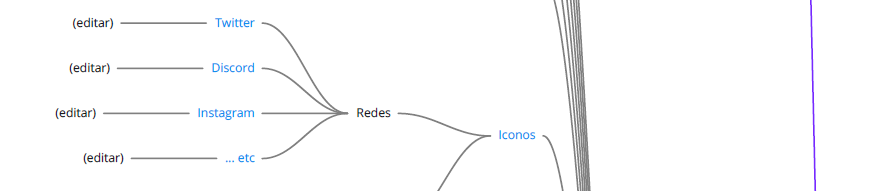 Mind Map: Añadir/Eliminar redes sociales (desde Acceso: Colección: Conectar/Desconectar redes sociales)Añadir NFT a Colección y editarlo: CU06E03, E06 | U2, U3, U4, U5, U6En un primer momento, consideramos la opción de separar el acuñamiento del proceso de listado en una Colección, pero esto no tiene mucho sentido ya que el acuñamiento con MIOTA es gratuito al tratarse de una red sin comisiones para la validación de transacciones. Al final optamos por realizar el acuñamiento justo antes de listar un NFT en una colección. El acuñamiento consiste básicamente en el proceso de creación del correspondiente Non-Fungible token (vía a smart contract) que lista en NFT en un Blockchain, y al que se le asocian los metadatos [metadata*] correspondientes a la descripción de NFT y su propietario. Una vez un NFT ha sido acuñado aparece en venta en la Colección del usuario. El usuario también puede listar un NFT que ya ha sido acuñado fuera de nuestra plataforma, en este caso el proceso de acuñamiento no es necesario. Nuestro sistema reconocerá el NFT acuñado y lo listará sin generar un nuevo smart contract.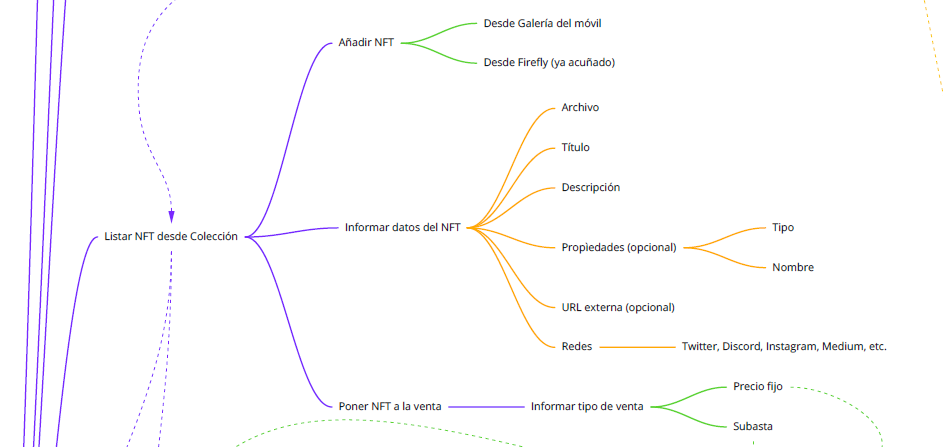 Mind Map: Añadir NFT a Colección (desde Vender [+] > Añadir NFT a Colección)Vender NFT (precio fijo): CU07E03, E06 | U2, U3, U4, U5, U6Este TFM basa todo en el principio de que los actuales mercados de NFT no ofrecen opciones de venta adaptadas para el móvil, y la gran mayoría de ellos tienen comisiones de venta prohibitivas como consecuencia del hecho de procesar todas sus transacciones a través de la red de Ethereum (con sus elevadas comisiones de gas). En este punto es importante recordar que las comisiones de venta (no de red) suelen ser soportaras por el comprador en el caso de ventas con precio fijo. Mientras que las debe asumir el vendedor si se trata de una subasta (que veremos justo a continuación). En ambos casos el problema radica en el hecho de que, a la comisión de red, deberá añadirse esta comisión de venta por parte de la plataforma (2,5% para Opensea y 1% para nosotros), y la comisión del creador original del NFT (royalty que recibe el creador con cada subsecuente venta, y que suele ser de entre el 5-10%). Al vender un NFT a precio fijo, el vendedor puede recibir ofertas por precios inferiores, que puede decidir aceptar, rechazar o hacer una contra oferta.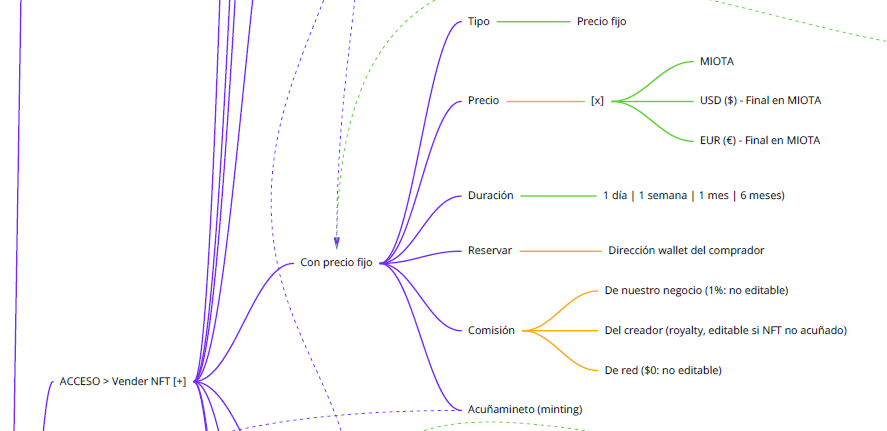 Mind Map: Vender NFT con precio fijo (desde Vender: Precio fijo)Una vez el usuario ha informado los datos de venta de un NFT, el sistema procede a realizar el acuñamiento del NFT si este no se ha realizado ya anteriormente (por ejemplo un NFT importado desde Firefly). A continuación indicamos los datos de una transacción. Estos datos son únicamente a tipo de ejemplo, y no tienen porqué coincidir con los que establezca el protocolo de MIOTA una vez la red esté en producción sin el Coordinator. 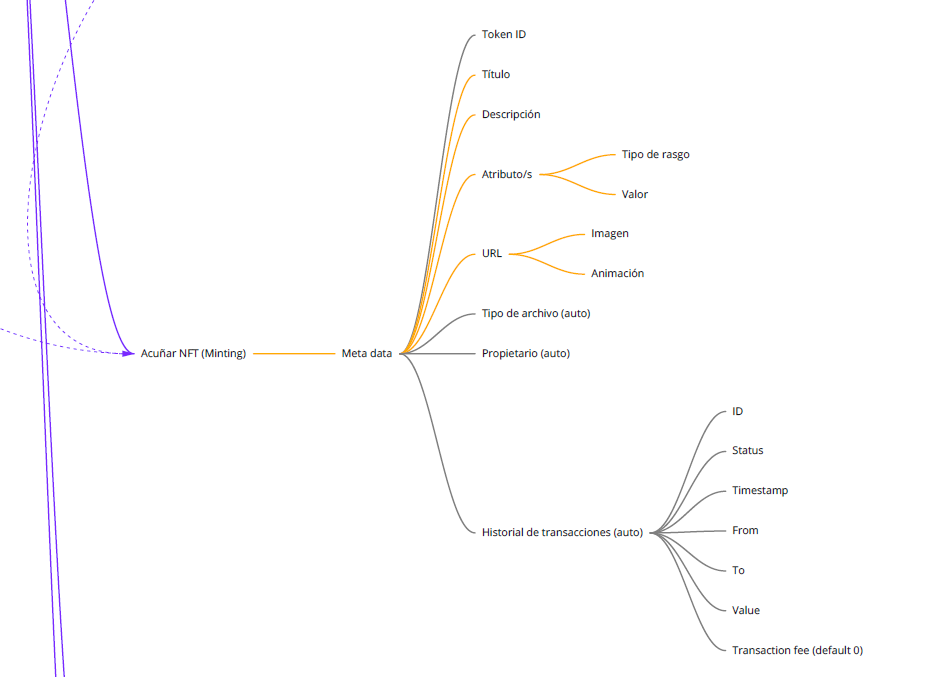 Mind Map: Acuñar NFT (desde Vender [+] > Precio fijo (acuñar))Vender NFT (subasta): CU08E03, E06 | U2, U3, U4, U5, U6La segunda modalidad de venta que puede elegir el usuario es la de subasta. Esta modalidad ofrece una experiencia de venta más corta, pero tiene la ventaja de permitir que los compradores compitan entre ellos para obtener el mejor precio final. Esta opción es especialmente útil para Celebridades, Coleccionistas, vendedores institucionales y empresas, ya que tienen NFTs de alto valor en los que hay un gran mercado potencial de compradores. Como indicado antes, la comisión de venta es soportada por el vendedor. Existen varias opciones de venta por subasta, pero nosotros nos limitamos a la opción clásica de precio creciente con fecha límite para el prototipo interactivo de nuestro MVP.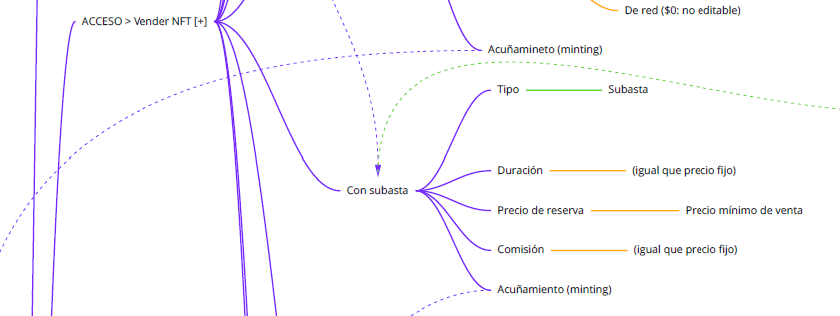 Mind Map: Vender NFT con subasta (desde Vender: Subasta)Gestionar ofertas: CU09E03, E06 | U2, U3, U4, U5, U6Los usuarios que venden con el sistema de precio fijo, pueden ver el listado de ofertas recibidas sobre un NFT accediendo directamente a la página del NFT. Desde allí, pulsando en la opción de Ofertas, podrán ver el listado de ofertas existentes. Una vez en el listado podrán aceptar cualquiera de las ofertas no expiradas, o hacer una contra oferta. La contra oferta no se realiza para un comprador concreto, sino que se aplica a todas las ofertas todavía no expiradas con un notificación que reciben los compradores de dichas ofertas. La contra-oferta no es más que una simple edición del precio fijo de venta para acercarlo más a las ofertas recibidas.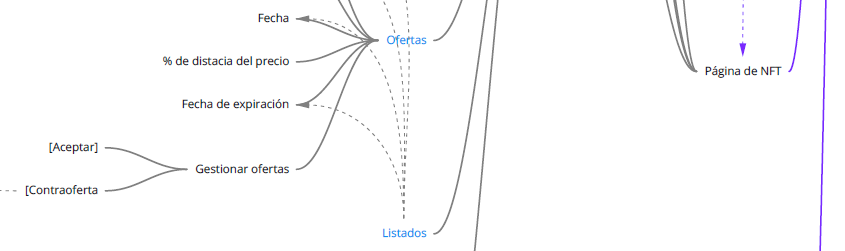 Mind Map: Gestionar ofertas (desde Acceso: Colección: NFT: Ofertas)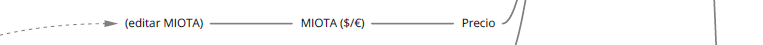 Mind Map: Gestionar ofertas: Contra-oferta (desde Acceso: Colección: NFT: Editar: Precio)Editar venta de NFT: CU10E03, E06 | U2, U3, U4, U5, U6Los usuarios tienen la opción de editar la mayoría de datos de un NFT a la venta en cualquier momento, para hacerlo lo más interesante posible. No se puede sin embargo cambiar el tipo de venta de Subasta a Precio fijo hasta que la subasta no ha expirado.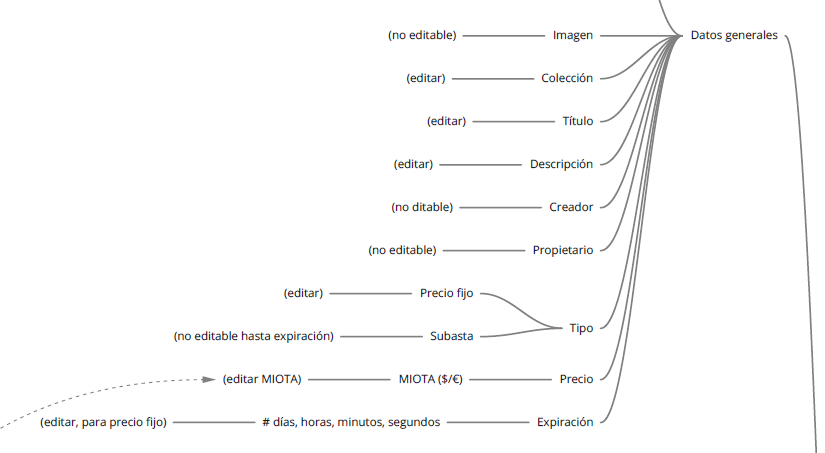 Mind Map: Editar venta (desde Acceso: Colección: NFT: Editar)Cancelar venta/subasta | Eliminar NFT: CU11E03, E06 | U2, U3, U4, U5, U6Las ventas en modo de precio fijo pueden ser canceladas en todo momento. Para ello el usuario tan sólo debe pulsar sobre el icono de cancelar venta que aparece en su página de NFT una vez logueado. Por lo que respecta a las ventas en modo de subasta, si tienen pujas, no pueden ser canceladas hasta que la subasta no haya expirado. Las subastas expiradas envían el NFT al modo precio fijo, con el precio que el usuario haya indicado en la sección de Cuenta: Configuraciones: Venta, y solo se cancelan si el usuario lo hace manualmente una vez han pasado a precio fijo.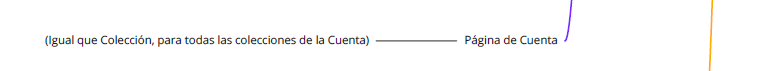 Mind Map: Cancelar venta (desde Acceso: Colección: NFT: Cancelar venta)►  Índice  |  Figuras  |  Tablas  |  Flowcharts  |  Escenarios  |  Mockups  |  Navegación  |  Wireflow  |  Glosario  |  AnexoComprarEl proceso de compra se divide en dos grandes grupos: 1. Compra con precio fijo, 2. Compra mediante oferta (ya sea venta de precio fijo o subasta). En el caso de oferta con precio fijo, el comprador deberá esperar a ver si el vendedor acepta la oferta.Comprar NFT: Hacer oferta o puja: CU12E04 | U2, U3, U4, U5, U6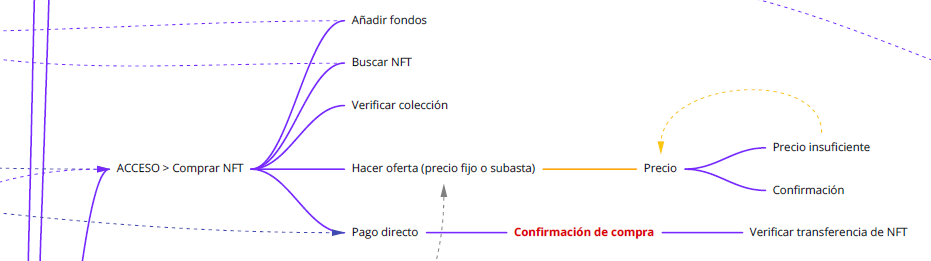 Mind Map: Comprar NFT con oferta (desde Acceso: Explorar: NFT: Hacer oferta)Comprar NFT (precio fijo): CU13E04 | U2, U3, U4, U5, U6Mind Map: Comprar NFT con precio fijo (desde Acceso: Explorar: NFT: Comprar)►  Índice  |  Figuras  |  Tablas  |  Flowcharts  |  Escenarios  |  Mockups  |  Navegación  |  Wireflow  |  Glosario  |  AnexoCuentaLas opciones que ofrece la sección de Cuenta están relacionadas con la gestión de los datos y la actividad de la misma, y con las Configuraciones que ponemos a disposición del usuario.Configuración (Cuenta Seguridad): CU20E12 | U2, U3, U4, U5, U6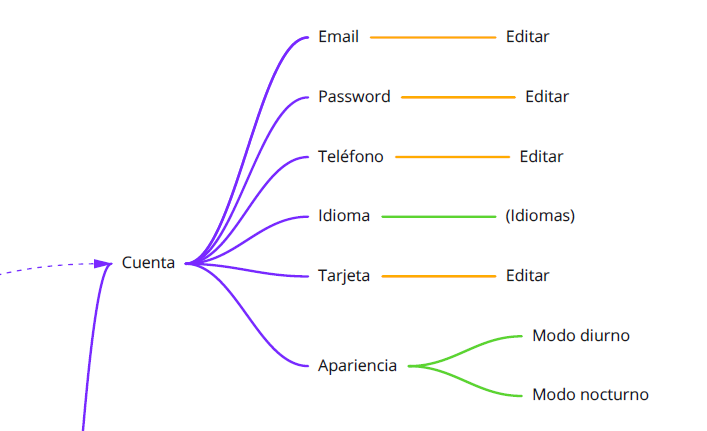 Mind Map: Configuraciones de Cuenta (desde Acceso: Cuenta: Configuraciones: Cuenta)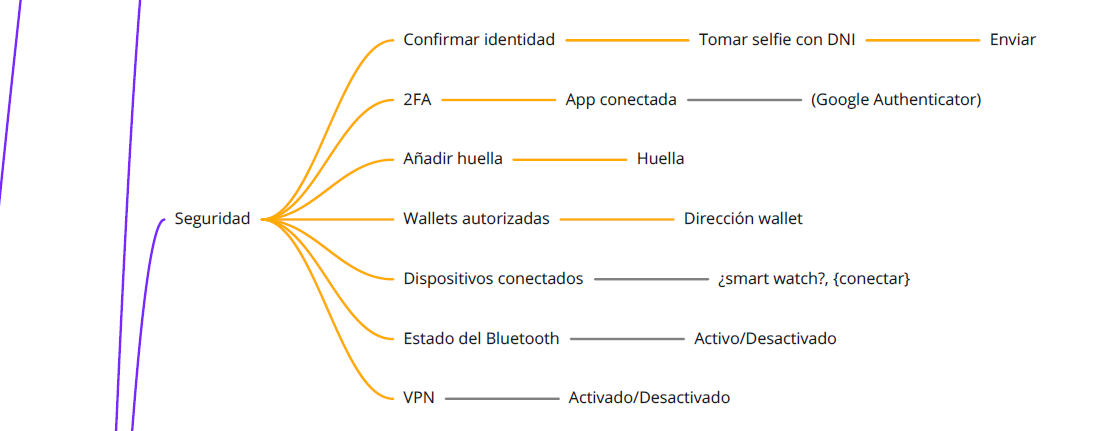 Mind Map: Gestión de la Seguridad de la Cuenta (desde Acceso: Cuenta: Seguridad)Configuración (Notificaciones): CU21E11, E12 | U2, U3, U4, U5, U6Las notificaciones “push” son una excelente manera de encaminar a los usuarios hacia los objetivos de negocio. Es una manera esencial de aumentar la implicación del usuario con nuestra app e incitarles a una acción específica [call to action*]. La mayoría de estos mensajes cortos, están relacionados con los procesos de compra y venta de NFTs, y complementar los mensajes que el usuario recibe por correo electrónico cuando los procesos han concluido. En el caso de las notificaciones, queremos que el usuario se implique con la app para acelerar dichos procesos (bajadas de precio de favoritos, nuevas colecciones, nuevos NFTs, etc.). Hemos dividido la configuración de notificaciones en seis grupos: de venta, de compra, de búsqueda, de favoritos, de alertas, y del sistema.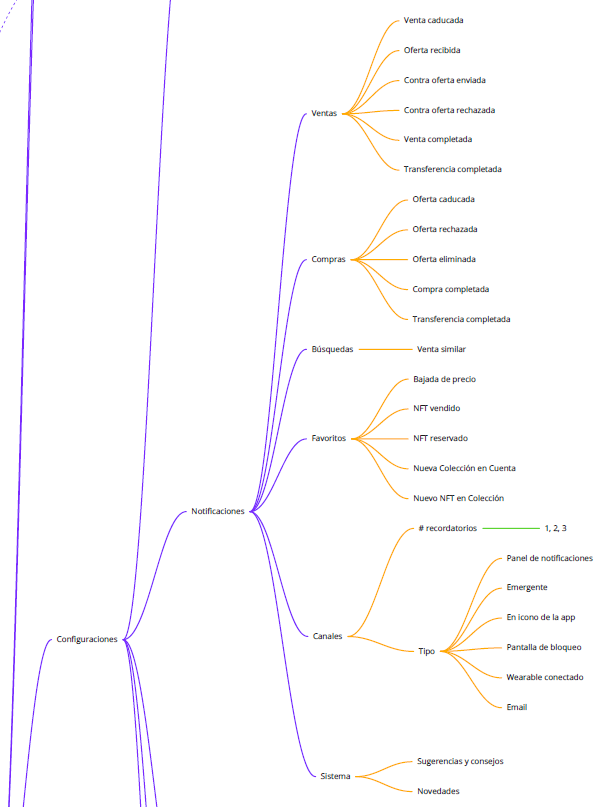 Mind Map: Configuraciones de Notificaciones (desde Acceso: Cuenta: Configuraciones: Notificaciones)Configuración (Ventas, Compras y Búsqueda): CU22E12 | U2, U3, U4, U5, U6El tiempo es oro para todos nosotros, y todo lo que facilite al usuario a no perderlo, generará una mejor experiencia de usuario. Es por ello, que en la página de Configuraciones, hemos dedicado tres bloques a los aspectos que afectan a la venta, la compra y la búsqueda.Nos centramos especialmente en el proceso de Venta (listado) para que sea lo más fluido posible. Para ello permitimos al usuario configurar ciertos aspectos del customer journey de venta, para que ciertos campos o procesos se completen o ejecuten de forma automática. Este apartado, como sucede con todos los aspectos del MVP, deberá mejorarse con otras opciones a medida que el usuario las vaya requiriendo. También es importante prestar atención de los usuario con altos volúmenes (Institucionales y Empresas), a los cuales se dirigen las opciones de la API (tanto para el listado en masa [bulk listing*]), como para la creación de interfaces personalizadas por sus propios departamentos técnicos (en forma de app o web).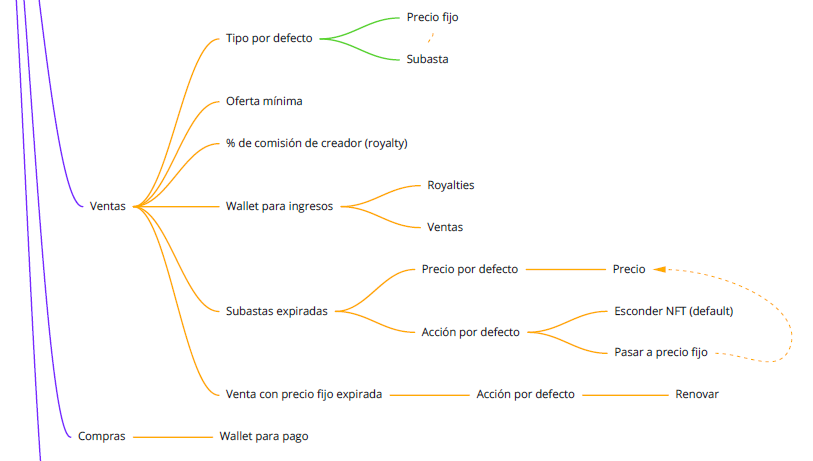 Mind Map: Configuraciones de Venta y Compra (desde Acceso: Cuenta: Configuraciones: Venta / Compra)El proceso de búsqueda también es personalizable, ya que en muchos casos, los usuarios tienen preferencias muy concretas. De este modo, cuando introducen algún término, en el recuadro de búsqueda, los resultados que se le s ofrecen ya vienen segmentados según las preferencias que haya indicado en este apartado de Configuraciones.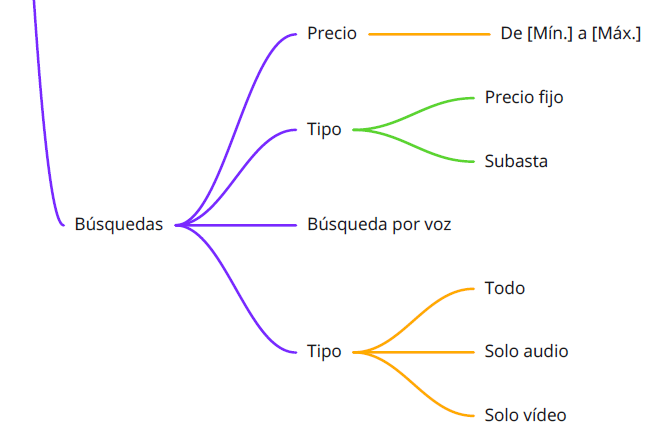 Mnid Map: Configuraciones de Búsqueda (desde Acceso: Cuenta: Configuraciones: Búsquedas)Gestión de cuenta (Actividad y Notificaciones): CU31E20 | U2, U3, U4, U5, U6En este apartado hacemos referencia a todos aquellos aspectos relacionados con la cuenta que no tienen relación con las Configuraciones. En concreto: la Seguridad, la Actividad y las Notificaciones de la cuenta del usuario.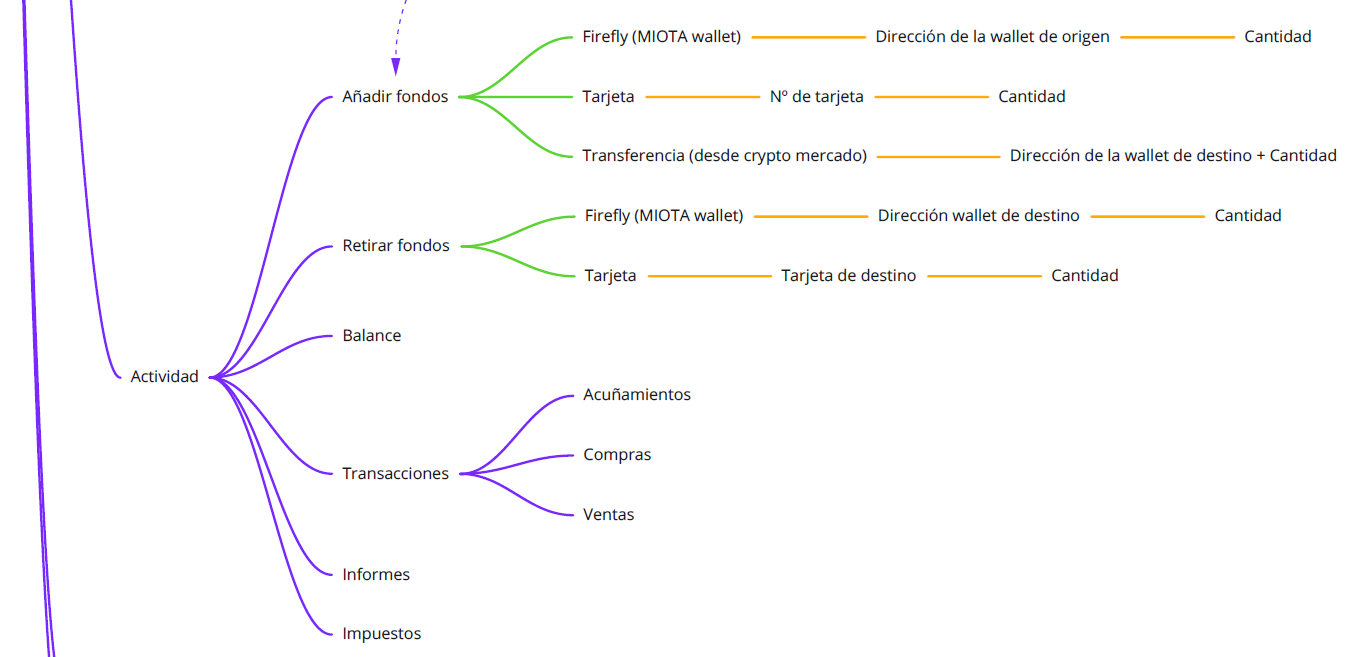 Mind Map: gestión de la Actividad de la Cuenta (desde Acceso: Cuenta: Actividad)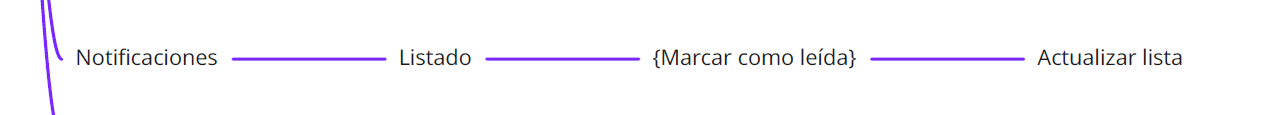 Mind Map: Notificaciones (desde Acceso: Notificaciones | Acceso: Cuenta: Notificaciones)Editar Perfil: CU35E24 | U2, U3, U4, U5, U6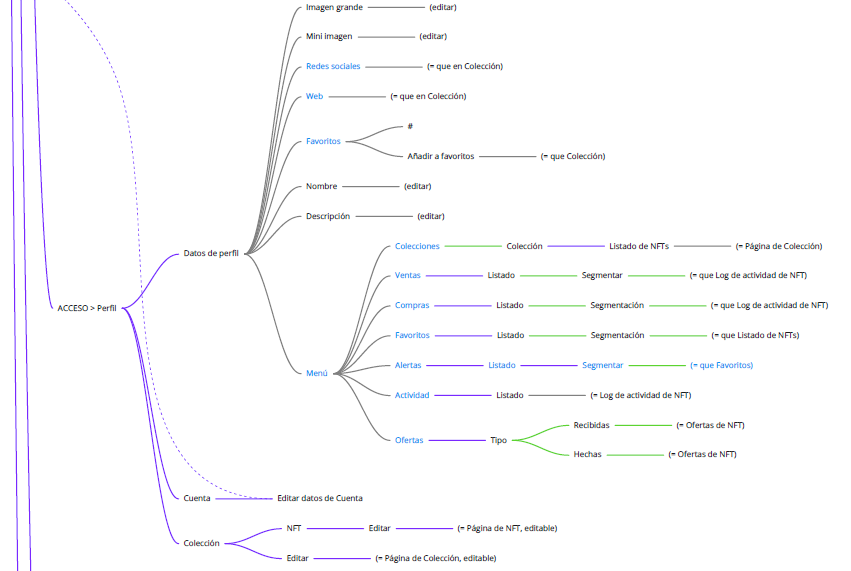 Mind Map: Editar Perfil de Cuenta (desde Acceso: Perfil de Cuenta: Editar)►  Índice  |  Figuras  |  Tablas  |  Flowcharts  |  Escenarios  |  Mockups  |  Navegación  |  Wireflow  |  Glosario  |  AnexoAprenderConsultar Acerca: CU27E15 | U1, U2, U3, U4, U5, U6La sección de Acerca, ofrece información sobre nuestra empresa y permite acceder a las Condiciones de Uso del servicio [Terms of Use (TOU) / Terms of Service (TOS)*], y la Política de Privacidad [Privacy Policy*].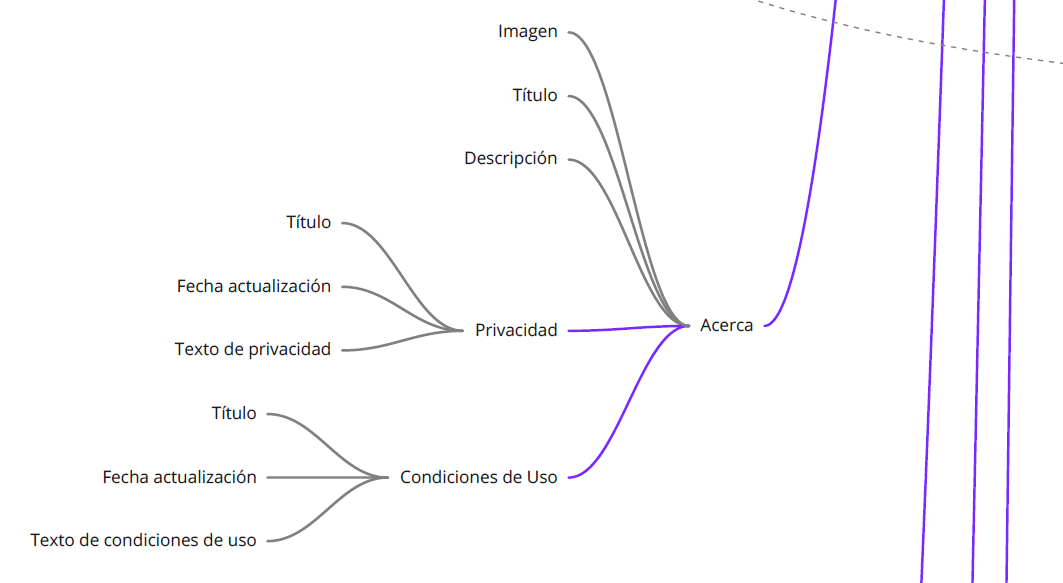 Mind Map: Acerca (desde Menú de otras opciones: Acerca)Consultar Blog: CU28E17 | U1, U2, U3, U4, U5, U6Nuestro estudio de la competencia detectó una alta necesidad de formación, ya que las barreras de entrada para la venta de NFTs son elevadas para todos aquellos usuarios sin experiencia previa en criptomonedas. Nuestro Blog, será el principal canal de formación al usuario, que se verá complementado con el Centro de Ayuda. Pero, no nos servirá únicamente para formar. Será también una manera de captar a nuevos usuarios gracias a artículos de interés a los que llegarán mediante tráfico de búsqueda orgánico [organic search*]. Esto es posible gracias a las opciones de indexación de contenidos app que ofrece Google (Android App Links). Clasificamos los contenidos del blog en seis grandes categorías. Aprende, Comunicado, Consejo, Desarrolladores, Experto y Seguridad.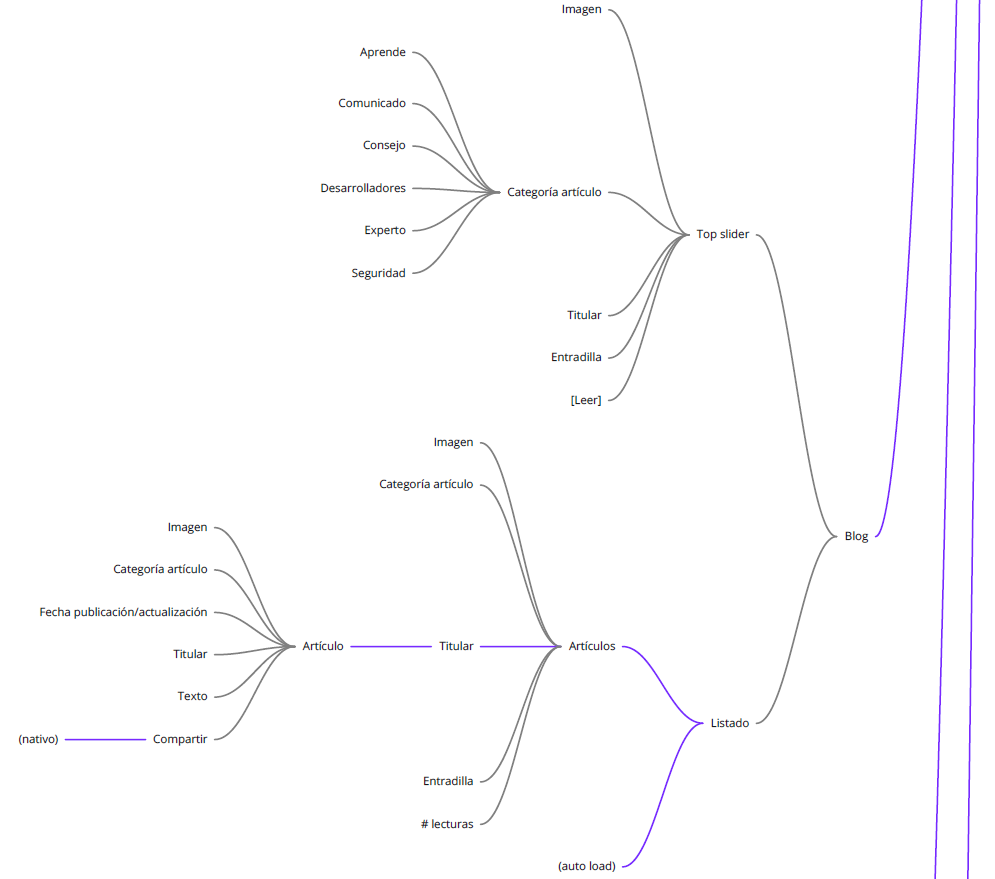 Mind Map: Blog (desde Menú de otras opciones: Blog)Consultar el Centro de Ayuda: CU29E18 | U1, U2, U3, U4, U5, U6En nuestro apartado anterior, y en otros capítulos de este TFM, ya comentamos la importancia de la formación como vector diferencial en nuestra “lucha” contra la competencia. Si bien el Blog representa una manera indirecta (push) de ir educando al usuario, el Centro de Ayuda es el canal directo (pull), al que el usuario acudirá para encontrar respuesta rápida a sus principales dudas. Este centro de ayuda se organizará de manera piramidal, ofreciendo siempre la información más relevante, tanto a la hora de organizar las secciones, los listados de artículos, como en el contenido de los artículos. El objetivo es construir una anatomía lógica, que permita al usuario encontrar la información en el menos tiempo posible, y que una vez localizada responda de forma sintética a sus necesidades con textos altamente relevantes. De nuevo, intentamos ofrecer el mejor resultado con el mínimo esfuerzo y la menor pérdida de tiempo.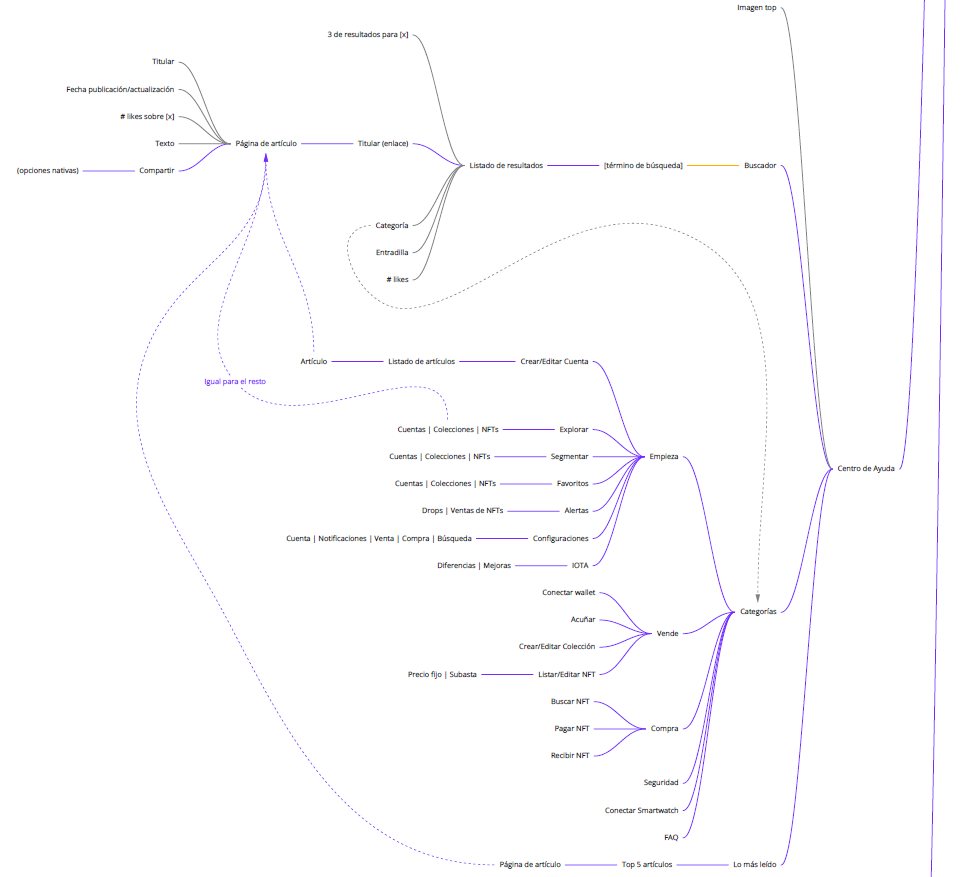 Mind Map: Centro de Ayuda (desde Menú de otras opciones: Centro de Ayuda)Usar Soporte: CU30E19 | U1, U2, U3, U4, U5, U6La realidad nos enseña que, a pesar de que creemos una excelente Centro de Ayuda y Blog, habrá ciertos usuarios que van a requerir un contacto directo con nosotros para solucionar sus dudas o problemas. En la actualidad existen multitud de empresas (Zendesk, Sprout Social, Hootsuite, MailChimp, etc.) que ofrecen soluciones customizables para dar soporte a usuarios mediante completísimos centros de ayuda. No tiene sentido desarrollar estas soluciones de forma interna [in-house development*], pero como ejerció académico, lo incluimos en nuestro MVP con las opciones básica que queremos que tenga nuestra app para la apertura y gestión de tickets de ayuda [support ticket*].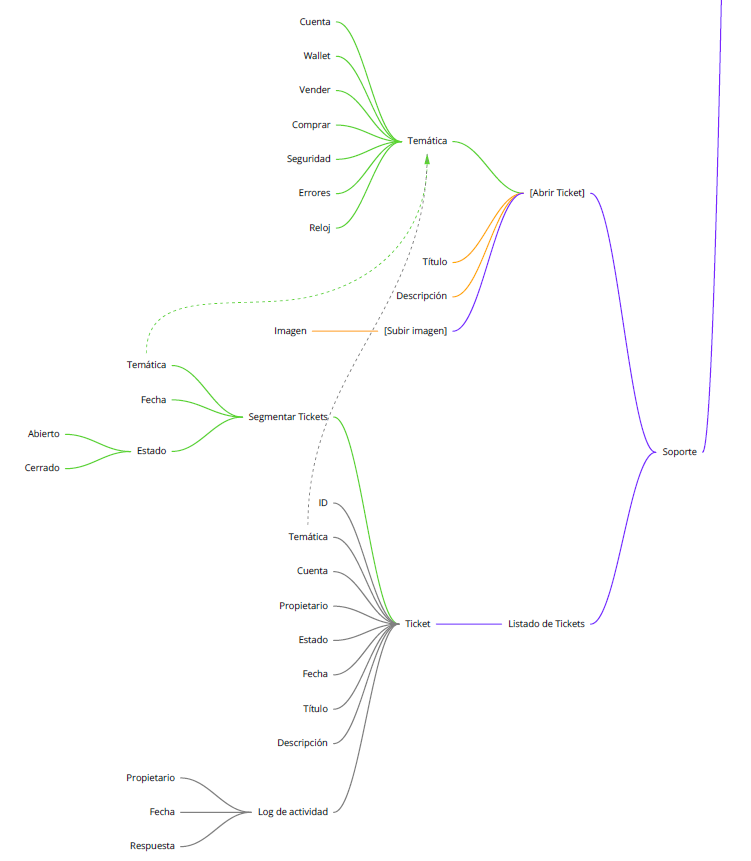 Mind Map: Soporte (desde Menú de otras opciones: Soporte)►  Índice  |  Figuras  |  Tablas  |  Flowcharts  |  Escenarios  |  Mockups  |  Navegación  |  Wireflow  |  Glosario  |  AnexoAPIBulk API: CU33E22 | U5, U6Al igual que comentamos en el apartado anterior referido al centro de Soporte. Existen multitud de empresas (Postman, SwaggerHub, AWS AppSync, Stoplight, etc.), que ofrecen servicios de creación de APIs con el mínimo esfuerzo. En este caso, tampoco tiene sentido utilizar los recursos propios de desarrollo para este propósito. Y, en cualquier caso, el desarrollo de la API queda fuera del alcance de este TFM, por lo que nos vamos a limitar a decir que nuestra API deberá: ser fácil de consultar, evitar que el usuario cometa errores, ser completa pero a la vez concisa. Por último la API deberá cumplir las principales funciones que se espera de ella: recuperar datos (GET), crear nuevos datos (POST), actualizar datos (PUT/PATCH), eliminar datos (DELETE). Y todo ello de formas segura para el usuario y para nuestra empresa. 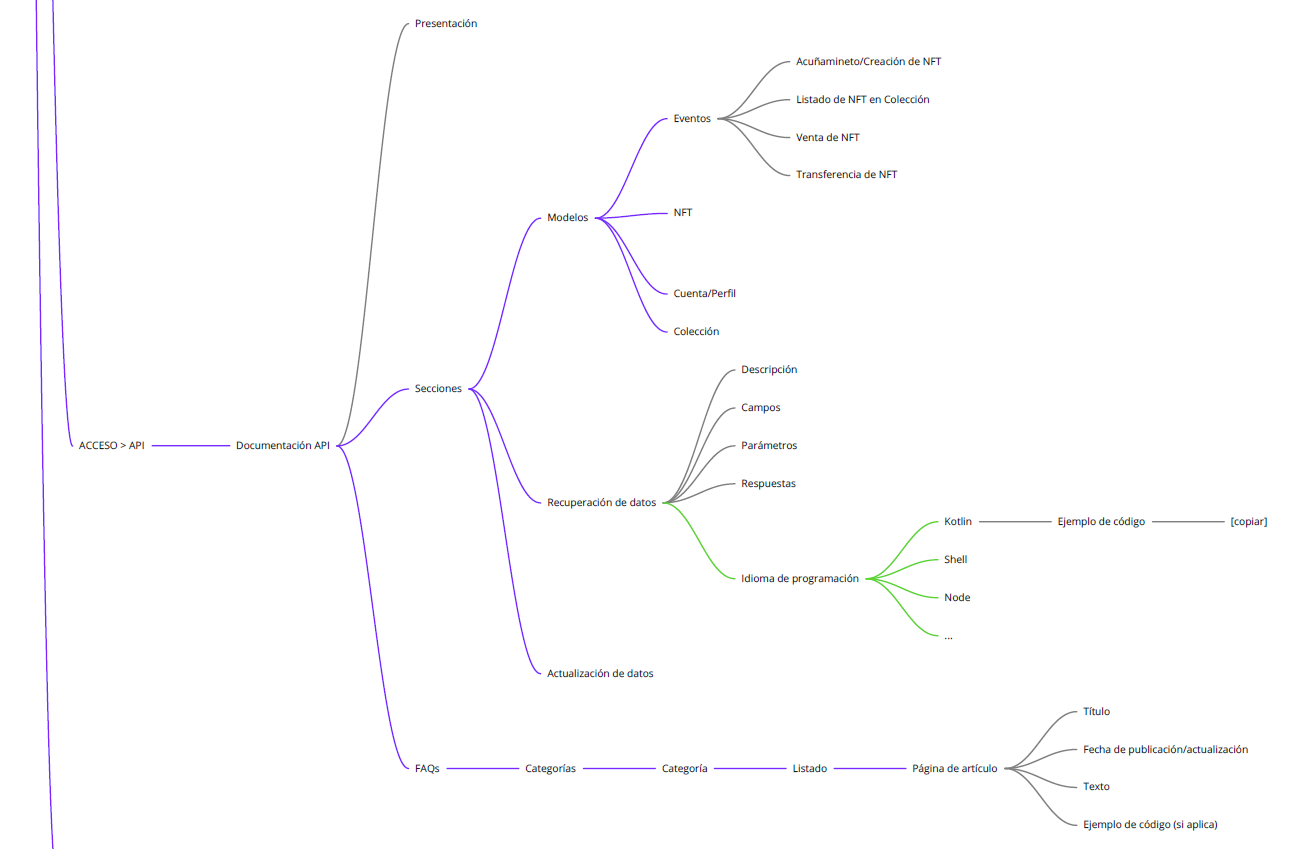 Mind Map: API (desde Menú de otras opciones: API)CrearDiseñar NFT: CU34E23 | U5, U6Incluimos como último caso de uso, la opción de crear un NFT. Cuando nos referimos al proceso de creación, no aludimos al hecho de acuñar el NFT gracias al correspondiente smart contract, sino al proceso creativo. Este es una aspecto muy amplio, que ya tiene soluciones específicas gracias a una gran número de apps (NFT Creator, Illustrator, Photoshop, Krita, SketchAr, etc.), por lo que decidimos no considerarlo como parte de nuestro core para el MVP. Sin embargo, si queremos que el usuario tenga la mejor experiencia de usuario, deberíamos dar ciertas opciones de creación de NFTs en el futuro. La principal sugerencia que hacemos es este punto, es que la funcionalidad de creación de NFTs desde nuestro app, se debería centrar en ofrece una solución automatizada, que permite obtener NFTs de alta calidad en el menos tiempo posible, al estilo de soluciones automatizadas como NFT-generator.art que permite añadir aspectos importante al proceso automatizado como: la creación de una capa de rareza, atributos de rareza, autogeneración de metadata, etc. 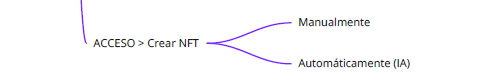 Mind Map: Create (not implemented in the NVP)►  Índice  |  Figuras  |  Tablas  |  Flowcharts  |  Escenarios  |  Mockups  |  Navegación  |  Wireflow  |  Glosario  |  AnexoWireflow* (navegación esquemática entre pantallas)Wireflow globalEn los procesos de diseño es habitual utilizar un Wireflow* para representar de forma conjunta los flowcharts y wireframes. En este caso, y dado que los wireframes desarrollados para este TFM se centran únicamente en mostrar las diferentes tipologías de pantallas que se utilizarán en la app, hemos decidido incluir un wireframe final con las pantallas ya diseñadas en alta resolución. 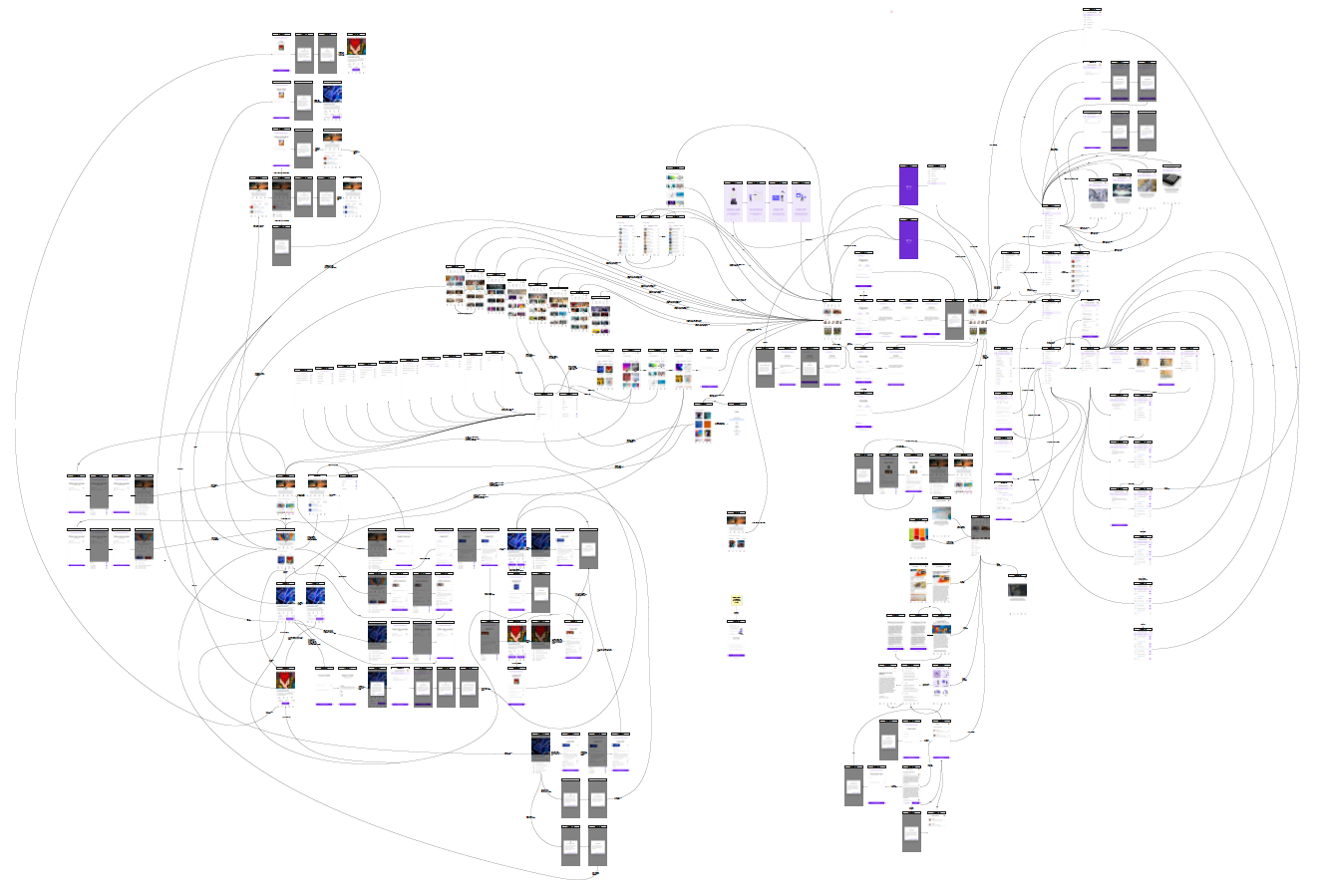 Wireflow de Mockups en alta resolución►  Índice  |  Figuras  |  Tablas  |  Flowcharts  |  Escenarios  |  Mockups  |  Navegación  |  Wireflow  |  Glosario  |  AnexoDefinición de requerimientosDefinición de User Stories* y Aceptance Criteria*Gracias a la lista de Use Cases que presentamos anteriormente, ahora podemos desglosar de forma individual cada una de las historias de usuario que se engloban en cada uno de ellos. A continuación se listan todas las historias de usuario por prioridad dentro de cada uno de los casos de uso. Respecto a los Acceptance Criteria*, hemos optado por un estilo de redacción orientado al escenario [scenario-oriented (Given/When/Then)*].Lista de historias de usuario por prioridad►  Índice  |  Figuras  |  Tablas  |  Flowcharts  |  Escenarios  |  Mockups  |  Navegación  |  Wireflow  |  Glosario  |  AnexoUser Story Map*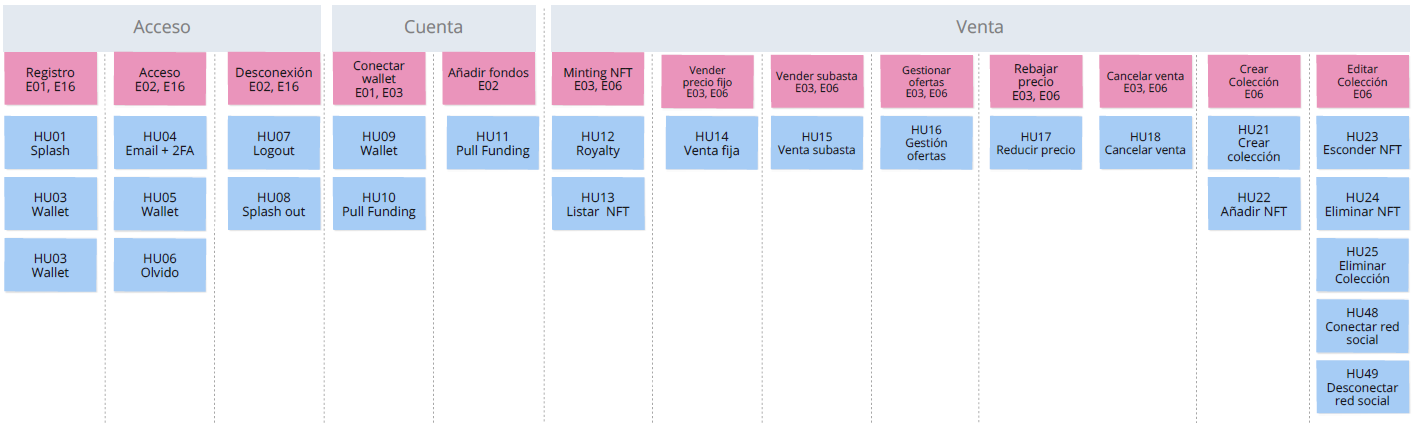 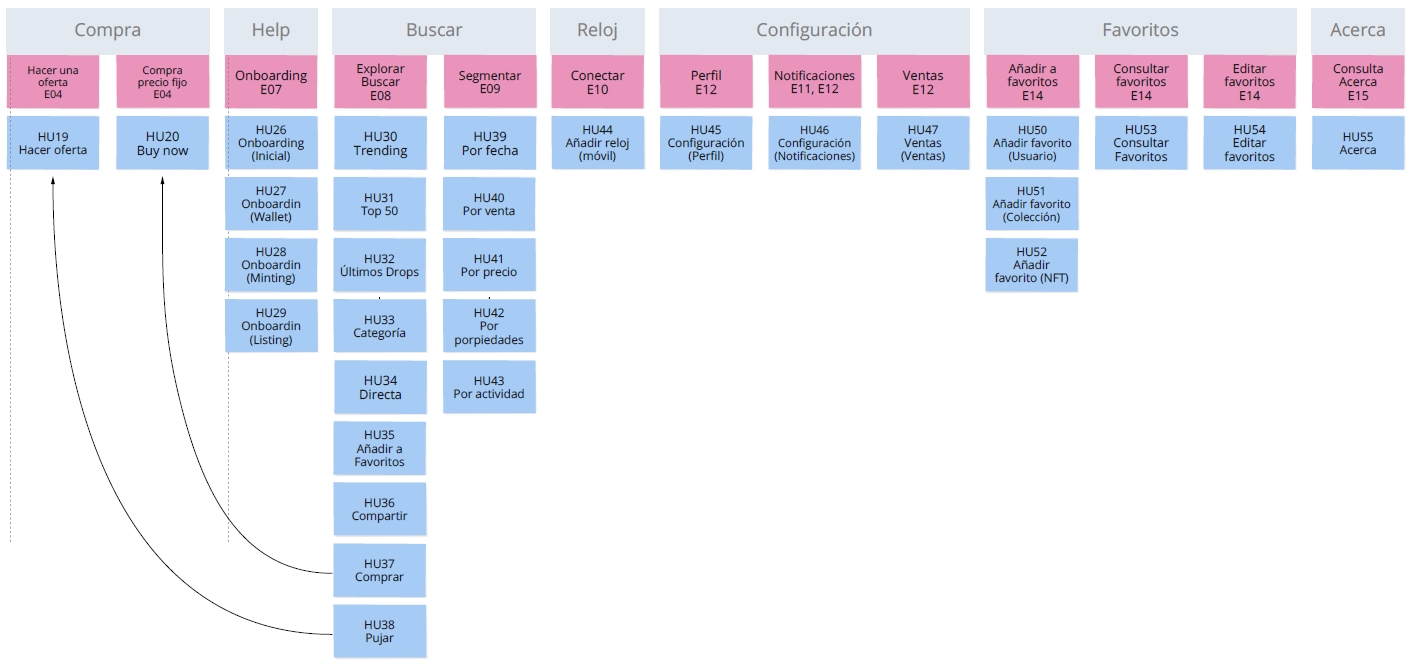 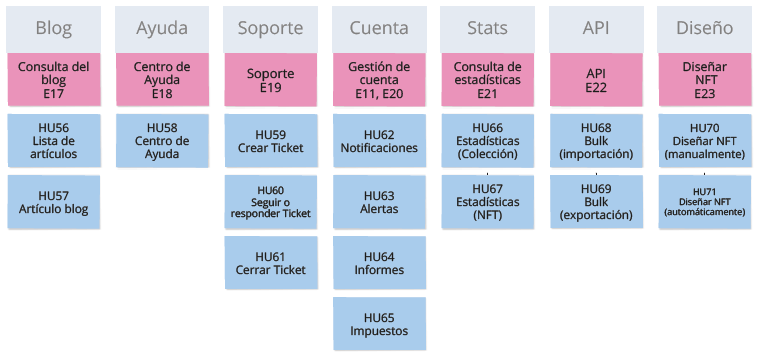 User Story Map►  Índice  |  Figuras  |  Tablas  |  Flowcharts  |  Escenarios  |  Mockups  |  Navegación  |  Wireflow  |  Glosario  |  AnexoDiseño de baja resoluciónBocetos (Sketches)La fase de pre diseño empieza con la creación de bocetos a mano en baja resolución. Dado el reducido tiempo que tenemos parta este TFM, y pensando en dedicar el máximo tiempo posible a realizar un prototipo utilizable de la app con pantallas en alta resolución, hemos utilizado esta técnica para ilustrar las diferentes tipologías de pantallas. La idea es no repetirnos, ya que no se trata de tener bocetos de todas las pantallas, sino una guía inicial del concepto que queremos a grandes rasgos. Cada una de estas tipologías de pantallas puede derivar en variantes cuando vayamos avanzando en la fase de diseño. Esta es la lista de tipos de pantallas que hemos querido ilustrar:PortadaListados de: NFTs, Colecciones, Usuarios, rankingsPantallas de NFTs, Colecciones y UsuariosFormularios de: registro, acceso, búsqueda, listado de NFTs, venta de NFTs, edición de NFTsNavegación: superior, inferior, etcConfiguraciones de: cuenta, notificaciones, seguridad, etcConfirmaciones de procesos completadosAlertas de procesosPantallas de mejoras futurasCentro de AyudaSoporteBocetos iniciales►  Índice  |  Figuras  |  Tablas  |  Flowcharts  |  Escenarios  |  Mockups  |  Navegación  |  Wireflow  |  Glosario  |  AnexoWireframes* (blanco y negro)El paso siguiente, una vez tenemos los bocetos iniciales, es crear los Wireframes que nos darán una primera imagen en baja resolución de lo que al final serán las pantallas de la app. De nuevo, y para optimizar el poco tiempo del que disponemos para un proyecto de esta envergadura, hemos usado esta técnica para presentar los wireframes equivalentes de nuestros primeros bocetos.Como veremos más adelante, el diseño se basará en Material Design, lo que nos da de inicio una idea bastante clara de cómo serán los componentes de la app. Si bien se pueden personalizar ciertos aspectos como colores, movimientos, iconos, etc, la base de los componentes viene fijada por las reglas de Material Design. Así que hemos creído, que nuestro detallado MindMap nos sirve perfectamente como base para saber qué contendrá cada pantalla de la app.Wireframes de los modelos de pantalla principales►  Índice  |  Figuras  |  Tablas  |  Flowcharts  |  Escenarios  |  Mockups  |  Navegación  |  Wireflow  |  Glosario  |  AnexoEvaluación	 Proceso de evaluación del prototipoSi bien esta es una fase de pruebas que suele producirse una vez los desarrolladores han implementado el código de la aplicación, vamos a considerar que en nuestro caso el prototipo interactivo ya es nuestro MVP* en fase Beta* (listo para el test de un grupo reducido de usuarios potenciales). Independientemente de cuándo lo realicemos, los tests UAT son críticos para validar que los requerimientos especificados por los Product Owners (PO)* se ajustan a las especificaciones funcionales que hemos definido. Solo en este caso podremos concluir que una historia de usuario está acabada [done*]. La Definition of Done* incluirá por regla general los tests UAT si quiere ser completa.Esta evaluación se efectúa en nuestro caso tras la fase de prototipado que se ejecuta una vez tenemos los Mockups de alta definición. Definimos esta fase como fase de pruebas de aceptación de usuario [User Acceptance Testing (UAT)*]. Para comprender dónde se inscribe esta fase en el proceso de diseño hemos creado el siguiente diagrama de flujo de las principales actividades anteriores y posteriores al proceso de validación.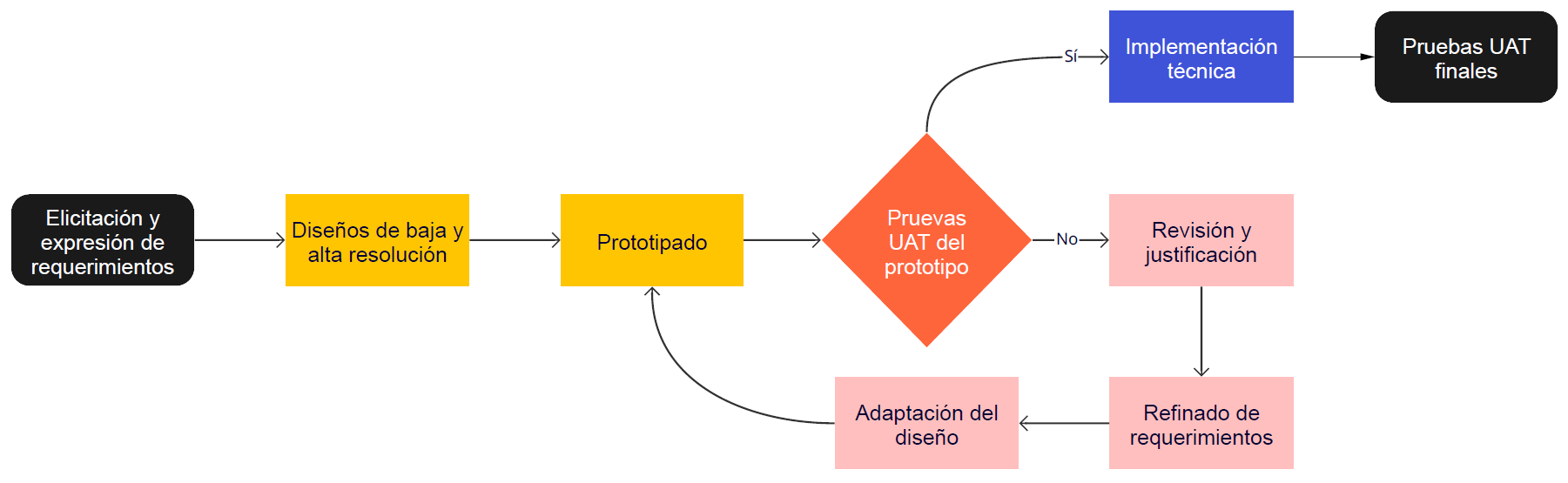 Flow Chart del proceso de diseño y pruebas UATA continuación se expone la planificación de la fase de pruebas teniendo en cuenta aspectos generales, los roles, los pasos a seguir, el entorno de pruebas, las best practices*, el test plan, y las acciones de cierre.Aspectos generalesLa fase de test UAT de diseño, se efectúa en nuestro caso, justo después que hemos terminado el prototipo interactivo que puede ser instalado en un teléfono móvil real para que el usuario pueda hacer uso de la app. Posteriormente, cuando los equipos de desarrollo hayan realizado su trabajo, tendrá lugar una fase final de pruebas UAT con el Beta final previo al Go Live* (esta última fase de validación queda fuera del alcance de este TFM).RolesEn un proceso de pruebas que quiere ser lo más realista posible, deben presentarse una serie de roles que tienen funciones muy concretas:Equipo de desarrollo (en nuestro caso lo diseñadores): Encargados de la realización de los tests preliminares del prototipo de la app para llegar a la fase de UAT con el menos número posible de incidencias. En el caso de los técnicos estas fases de tests son múltiples, pero deben incluir como mínimo los Unit Tests*, Integration Tests* y System Tests*, algunos de ellos realizados por el propio desarrollador y otros con la asistencia del QA*.QA: Es la persona que hace de intermediación entre los desarrolladores, los responsables de la organización y PMOs* para que el proceso de test se efectúa de forma fluida, sin fricciones.Organización/PMO: Área responsable de realizar el pre-testing y dinamizar y controlar la ejecución y la calidad de las pruebas realizadas.Usuario final: Es la persona o personas que van a realizar los test para verificar que la app cumple con las funciones requeridas para la correcta implementación de los objetivos del negocio. Principalmente se centrarán en verificar que los casos de uso definidos se ejecutan sin problemas.Pasos a seguirEn nuestro caso vamos a seguir un proceso estándar de realización de tests de una aplicación de software en general:Recoger todos los Acceptance Criteria * de los casos de usos que van a ser testados. Si bien en una ejecución de UAT no todos los casos van a ser testados (ese habrá sido un trabajo previo de los equipos de diseño y desarrollo), deberemos tener todos los escenarios previstos para que cualquier situación pueda ser evaluada respecto a la conformidad de las correspondientes historias de usuario.Definición de la implicación que tendrá el QA: En nuestro caso la persona que redacta este TFM tomará los roles tanto de QA como de Negocio (PO). La implicación consistirá en guiar al usuario durante el proceso previo y durante la realización de los test para que se efectúen sin fricciones. A medida que se ejecutan los test el QA irá tomando nota de los resultados de los mismos, e indicando los errores detectados para su posterior resolución.Definir el entorno de pruebas y las herramientas a utilizar.Definir los escenarios de uso que se quieren testar. Hay que priorizar, ya que en caso contrario los UAT se podrían eternizar y afectar negativamente al time-to-market*.Concretar el perfil de los usuarios que queremos para los UAT. En un escenario real deberán ser usuarios finales sin implicación directa en el proceso de desarrollo de la app.Ejecutar los tests y aplicar las medidas correctivas que sean necesarias.Entorno de pruebasEn un proyecto en producción, la fase de pruebas de apps móviles, y software en general, utiliza herramientas especialmente concebidas para su correcta ejecución a lo largo de todo el proceso: creación de tests, asignación a miembros del equipo, creación del ciclo de tests, visualización del progreso, integración con las herramientas de programación, automatización de tests, etc. Algunos ejemplos de estas herramientas son: Atlassian Jira*, Zephyr* for Jira, Rally Software*, Tricentis qTest, etc.En nuestro caso, para simplificar, y por razones de tiempo vamos a utilizar directamente las tablas que definen los casos de uso para ir ejecutándolos y tomando las respectivas notas. Respecto al software y hardware que vamos a utilizar para los test es simplemente nuestro teléfono móvil (Samsung A8+) y la aplicación de Adobe XD para móvil Android, que nos permite interactuar, tanto con nuestros Mouckups como con nuestro prototipo interactivo. Otras alternativas de test más sofisticadas implicarían el uso de herramientas específicas que pueden integrarse con Adobe XD y que ofrecen funcionalidades como: heatmaps*, estadísticas, análisis de sesiones, análisis de atención, interaction flows, chequeos de contraste, tests para ciegos,  grabación de sesiones en vídeo, comentarios de audio, cuestionarios post tests, corrector de colores, etc.  Algunos de los plug-ins de tests más usados con Adobe XD son: Useberry, UserZoom Go, Maze, Marpie, UserTesting, Attention Insight, Preely, Mupixa, o Stark.Estos test UAT se van a centrar en el uso de la app móvil, dejando de lado la app del reloj. Las razones son básicamente dos:No disponemos de un reloj Wear OS, pero nos parecen suficiente los test que podemos llevar a cabo en Adobe XD.Las funcionalidades de la app del reloj se van a limitar a la recepción de notificaciones, ya que se espera su uso en contextos de muy baja atención para el usuario (trabajando, haciendo ejercicio, etc). Por lo tanto, las interacciones usuario>reloj son tan limitadas que no lo justifican.Best practices*Es muy común que en proyectos reales, la fase de UAT sea caótica, ya sea por un exceso de errores detectados, por falta de conocimientos por parte de usuario del software de apoyo, por la falta de implicación de los actores implicados, por la complejidad de la documentación, o porque simplemente no ha tenido la planificación apropiada. En nuestro caso, hemos tratado de limitar estos factores de riesgo al máximo, y aplicamos unos principios generales que pretenden obtener un resultado alineado con los principales objetivos de esta evaluación, entre ellos:Confirmar que los casos de uso prioritarios han sido evaluados contra los requerimientos principales de las User Stories asociada y sus correspondientes Acceptance Criteria (de nuevo hay que entender, que no es ni bueno ni realista hacer un test exhaustivo de todos los escenarios posibles en esta fase. La mayoría de las veces, es una buena práctica convertir las historias de usuario y casos de uso para escribir casos de prueba realistas y eficientes (por ejemplo: comprobar la conexión de una wallet, verificar el proceso de minting, comprobar la transferencia de una NFT tras la venta, etc).Simplificar al máximo las instrucciones para prevenir que el usuario pierda la motivación desde el primer momento. Priorizar mucho los escenarios para evitar que los test se eternicen sin que acaben aportando un valor real a nuestra organización.Realizar de nuevo los tests que hayan fallado para poder dar como cerrados y listos para el Go todos los escenarios. Plan de testsObjetivosLos objetivos de este proceso de test son muy concretos:Probar la calidad general, la apariencia y la facilidad de uso de nuestro prototipo con respecto a la navegación y el flujo entre pantallas.Probar los casos de uso principales (conectar una wallet, listar un NFT, vender un NFT, comprar un NFT…)  y comprobar que el usuario consigue realizar las acciones sin dificultad.Detectar aquellos puntos débiles [pain points*], o puntos de vacilación, confusión o dificultad, que nos permitan hacer mejoras rápidas en el contexto de este TFM, o sugerirlas como mejoras futuras.Probar la eficacia del proceso de onboarding, y detectar los aspectos que no quedan claros.App sometida a testNuestro prototipo interactivo de app para Android.MetodologíaEn persona, usando nuestro propio dispositivo móvil Android.ParticipantesEn este punto hay que destacar que, dado que no puedo acceder a usuarios reales que tengan experiencia en la creación y compra-venta de NFTs, vamos a limitarnos a someter a prueba la app con amigos o personas de la familia que tienen un desconocimiento total de los mercados NFT. Para reducir el impacto, se realizará una introducción previa del sector y los objetivos de la app.Número de participantes: 3Edad demográfica: 20, 39 y 51 añosProfesiones: Estudiante universitaria, comercial, directora de atención al cliente.Personas: Todos los participantes ejecutarán los mismos escenarios. Si bien esto no es lo más óptimo (mejor separar los tests según los User Persona y Use cases), es lo que podemos realizar en el marco de este TFM.ProcesoEl proceso de test se ejecutará siguiendo estos pasos:Explicaciones de introducción a todos los usuarios.Tests consecutivos con cada uno de los tres participantes, pero sin que haya comunicación entre ellos hasta que hayan concluido. Los escenarios a probar se describirán en detalle más adelante. Realización de un cuestionario final para valorar la experiencia: facilidad de uso, diseño, lo mejor, lo peor y sugerencias. Con las respuestas confeccionaremos  un informe de resultados, que nos servirá para realizar las mejoras que sean más urgentes, para adaptar los Mockups y el Prototipo de alta fidelidad.Los escenarios de test que no hayan sido superados se volverán a probar ulteriormente, una vez se hayan aplicado las medidas correctoras que sean necesarias.Acciones de cierreUna vez todos los escenarios se hayan superado, se realizará un informe final que resumirá los resultados.  Y en el caso de que lo sean se dará el Go para que el prototipo pase a la fase de desarrollo.►  Índice  |  Figuras  |  Tablas  |  Flowcharts  |  Escenarios  |  Mockups  |  Navegación  |  Wireflow  |  Glosario  |  AnexoDiseño técnico de la aplicación Una vez acabada la fase de DCU, vamos a proceder a definir formalmente los casos de uso. Para ello emplearemos tres técnicas complementarias muy generalizadas en el desarrollo de software: Diagrama UML de casos de uso [Use Case Diagram UML*]Diagrama de flujo de procesos [Process Flow Diagram*]Escenario de casos de uso [Use Case Scenario*]Definición formal de los casos de usoDiagrama UML de casos de uso [Use Case Diagram UML*]Para poder entender de forma gráfica y simple cada uno de los casos de uso hemos creado los siguientes diagramas de casos de uso.Registro, Acceso y Desconexión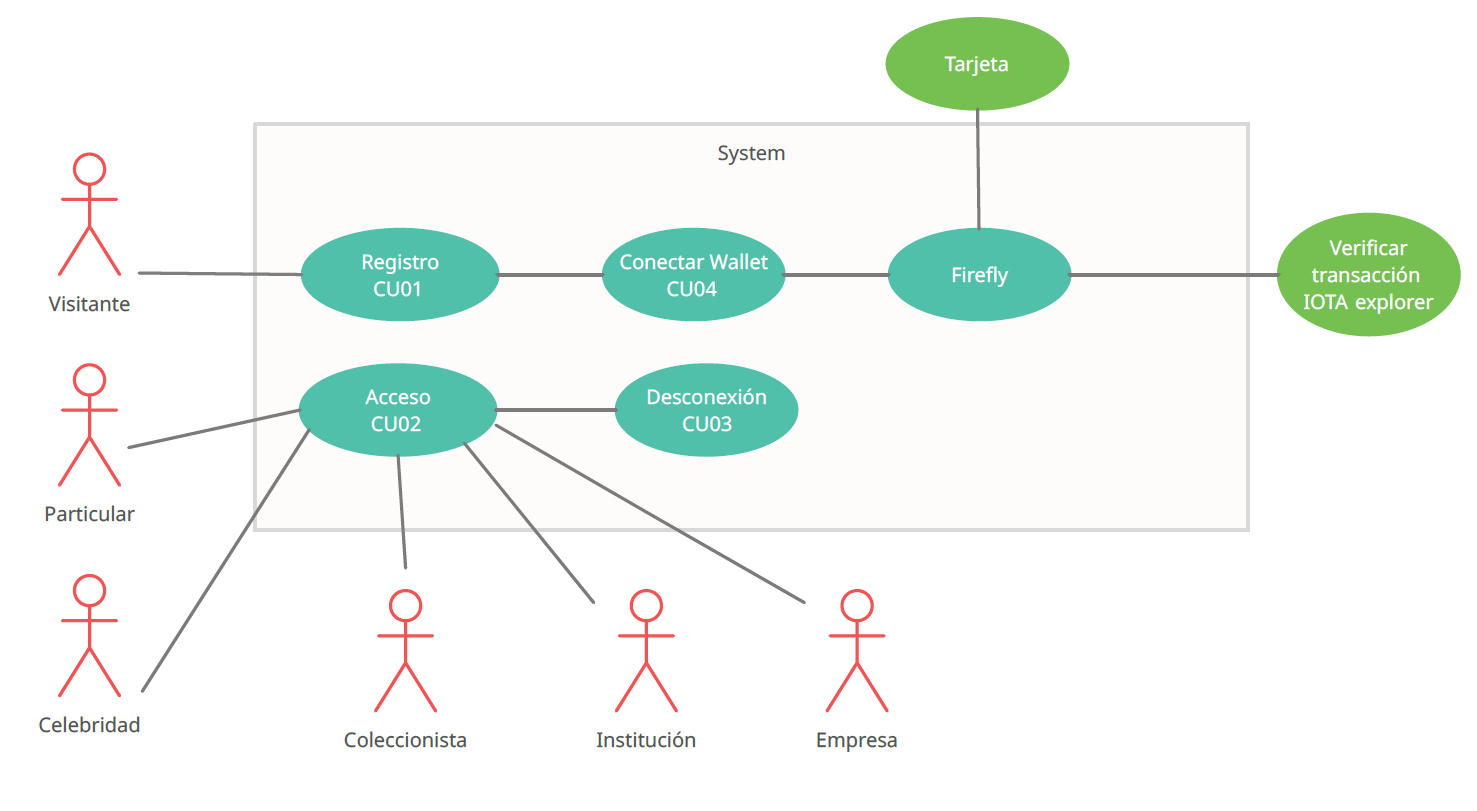 Diagrama de caso de Uso: Registro, Acceso y DesconexiónCompra-venta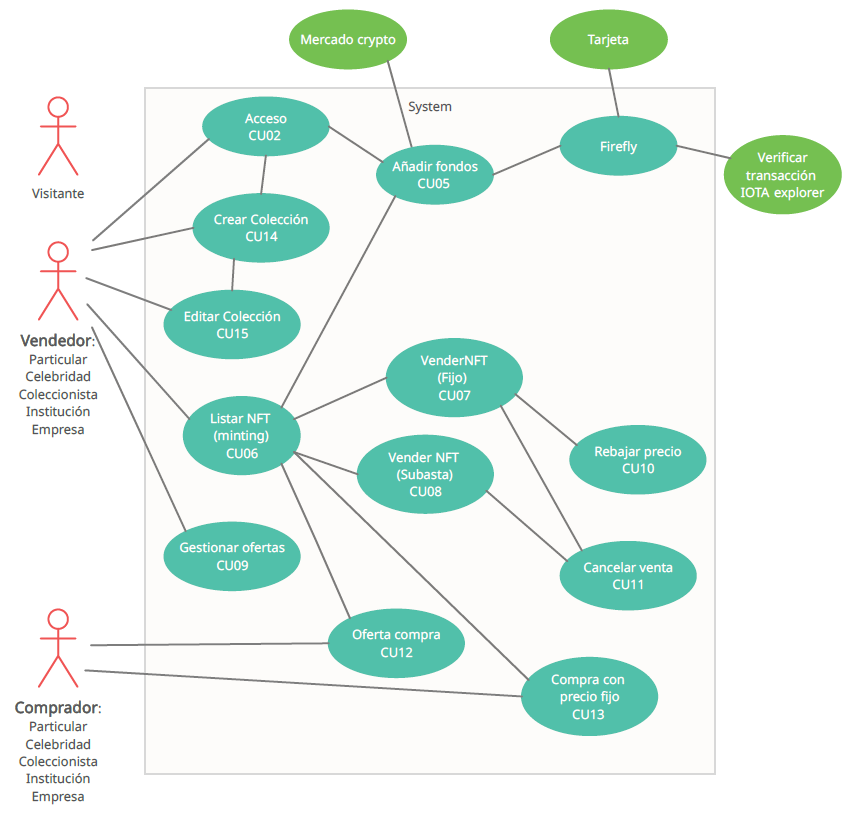 Diagrama de caso de Uso: Compra-VentaOnboarding, Explorar/Buscar, Favoritos/Alertas, Configuración, Conexión móvil-reloj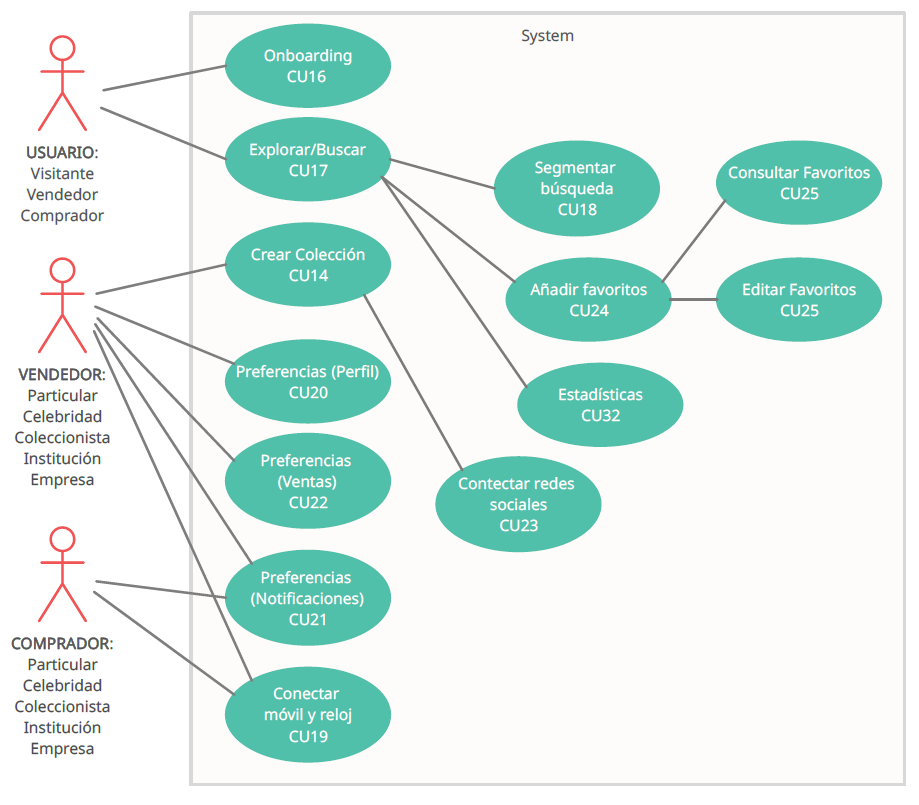 Diagrama de caso de Uso: Onboarding, Explorar/Buscar, Favoritos/Alertas, Configuración, Conexión móvil-relojOtros casos de uso de desarrollo posteriores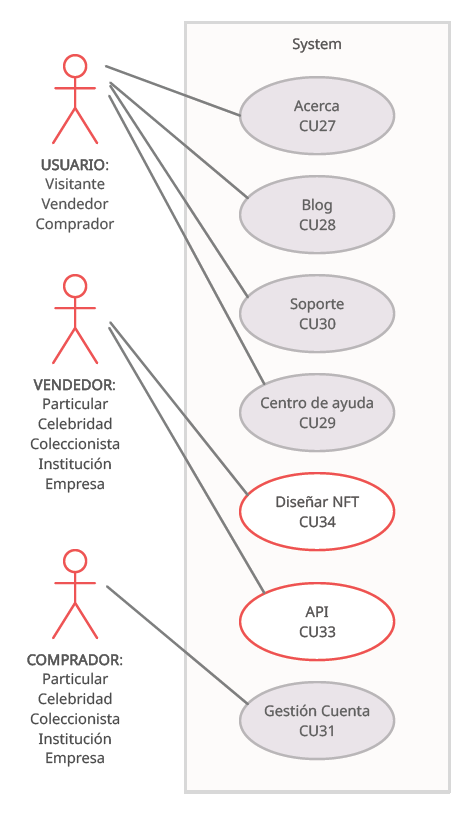 Diagrama de caso de Uso: Desarrollos posteriores de otros casos►  Índice  |  Figuras  |  Tablas  |  Flowcharts  |  Escenarios  |  Mockups  |  Navegación  |  Wireflow  |  Glosario  |  AnexoDiagrama de flujo de procesos [Process Flow Diagram/Flowchart*]Para la representación gráfica de los diferentes casos de uso utilizamos diagramas de flujo [flowchart*]. Dado que este TFM se centra específicamente en el diseño de la aplicación (la fase previa a la programación), hemos descartado el desarrollo de diagramas de actividad, ya que consideramos que los diagramas de flujo son suficientes para representar la información que precisamos a la hora de diseñar los bocetos, wireframes, mockups y prototipos.En nuestros diagramas de flujo hemos utilizado los símbolos comunes para la representación de este tipo de diagramas.Simbología utilizada en los diagramas de flujo, con su significadoRegistro, Acceso y DesconexiónRegistro: CU01 Ver el escenario del caso de uso | Ver la secuencia de mockupsE01, E16 | U2, U3, U4, U5, U6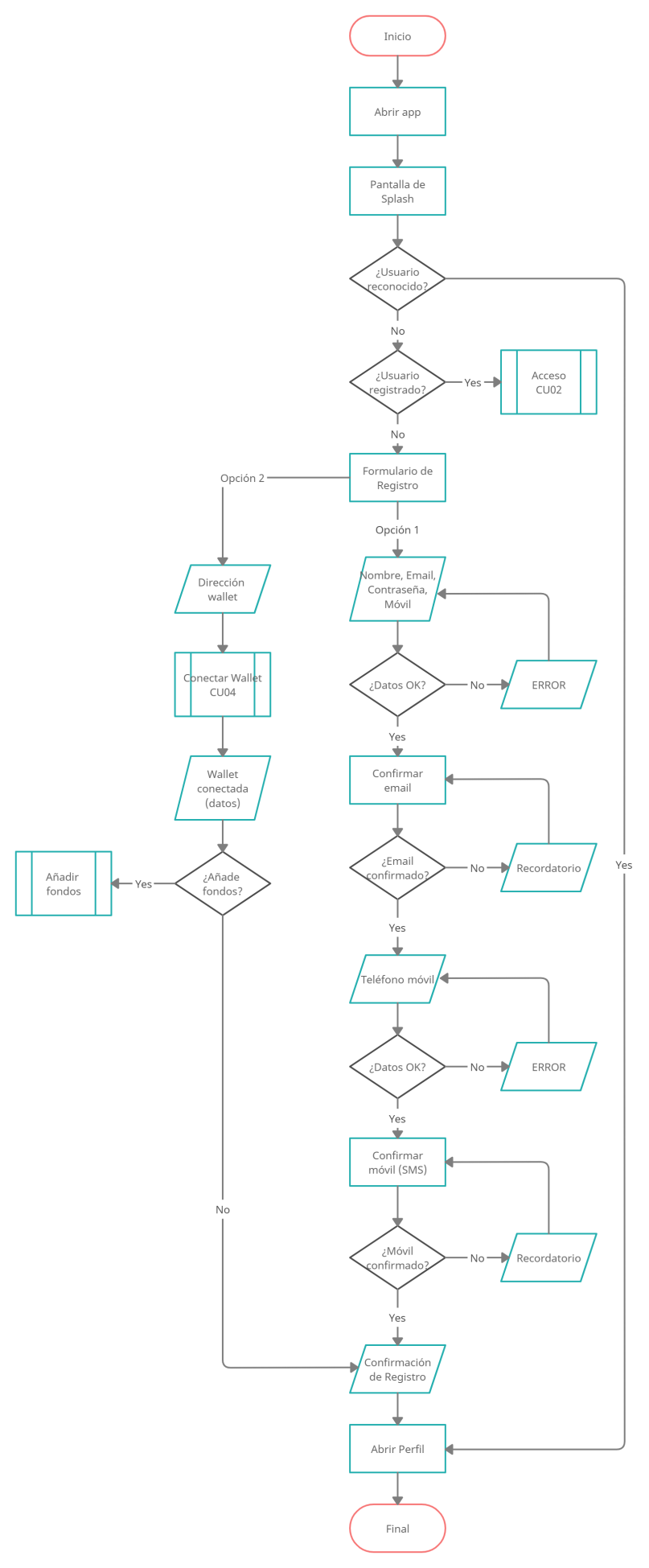 Flowchart: CU01: Registro►  Índice  |  Figuras  |  Tablas  |  Flowcharts  |  Escenarios  |  Mockups  |  Navegación  |  Wireflow  |  Glosario  |  AnexoAcceso: CU02Ver el escenario del caso de uso | Ver la secuencia de mockupsE02, E16 | U2, U3, U4, U5, U6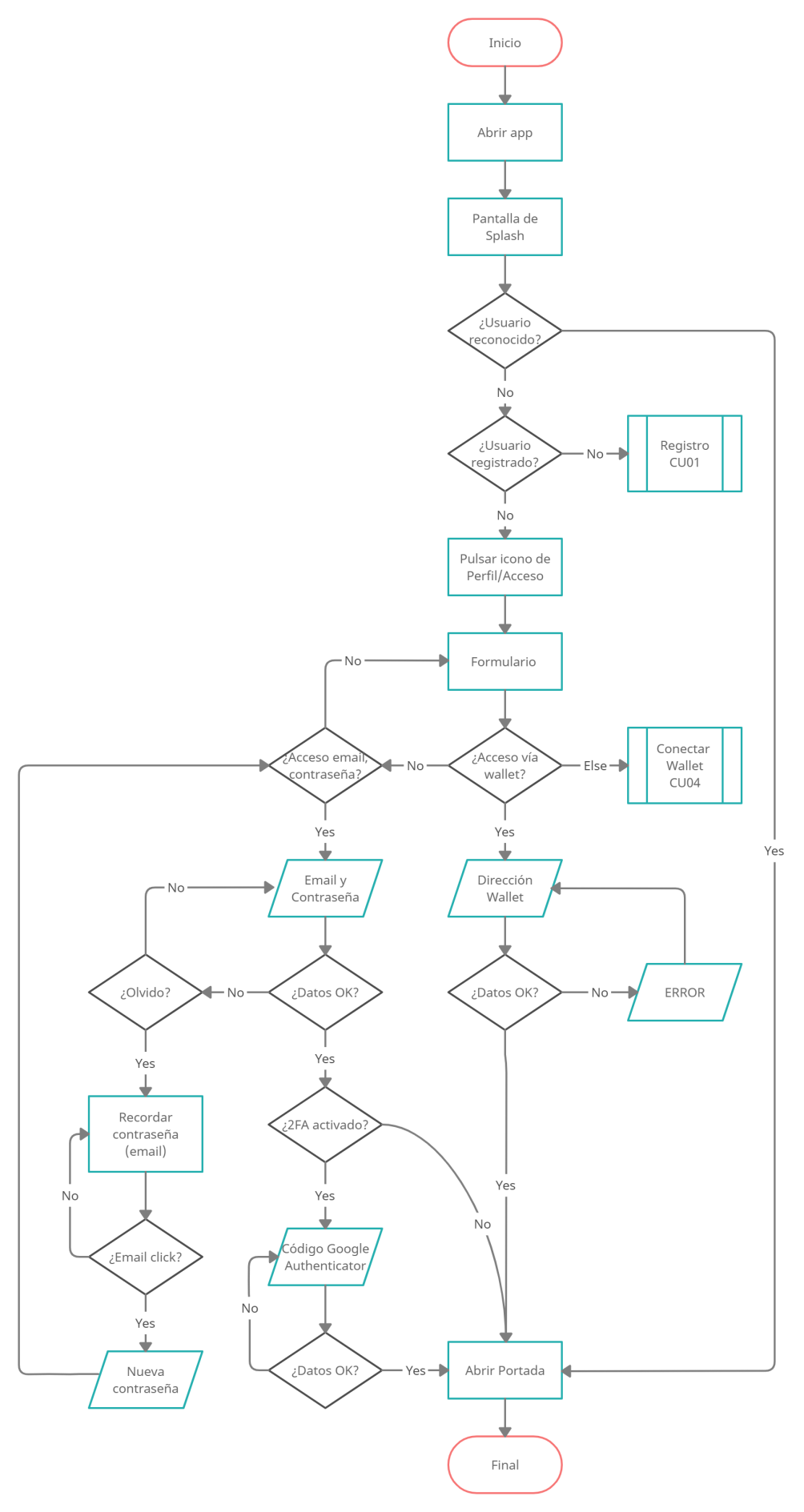 Flowchart: CU02: Acceso►  Índice  |  Figuras  |  Tablas  |  Flowcharts  |  Escenarios  |  Mockups  |  Navegación  |  Wireflow  |  Glosario  |  AnexoDesconexión: CU03Ver el escenario del caso de uso | Ver la secuencia de mockupsE02, E16 | U2, U3, U4, U5, U6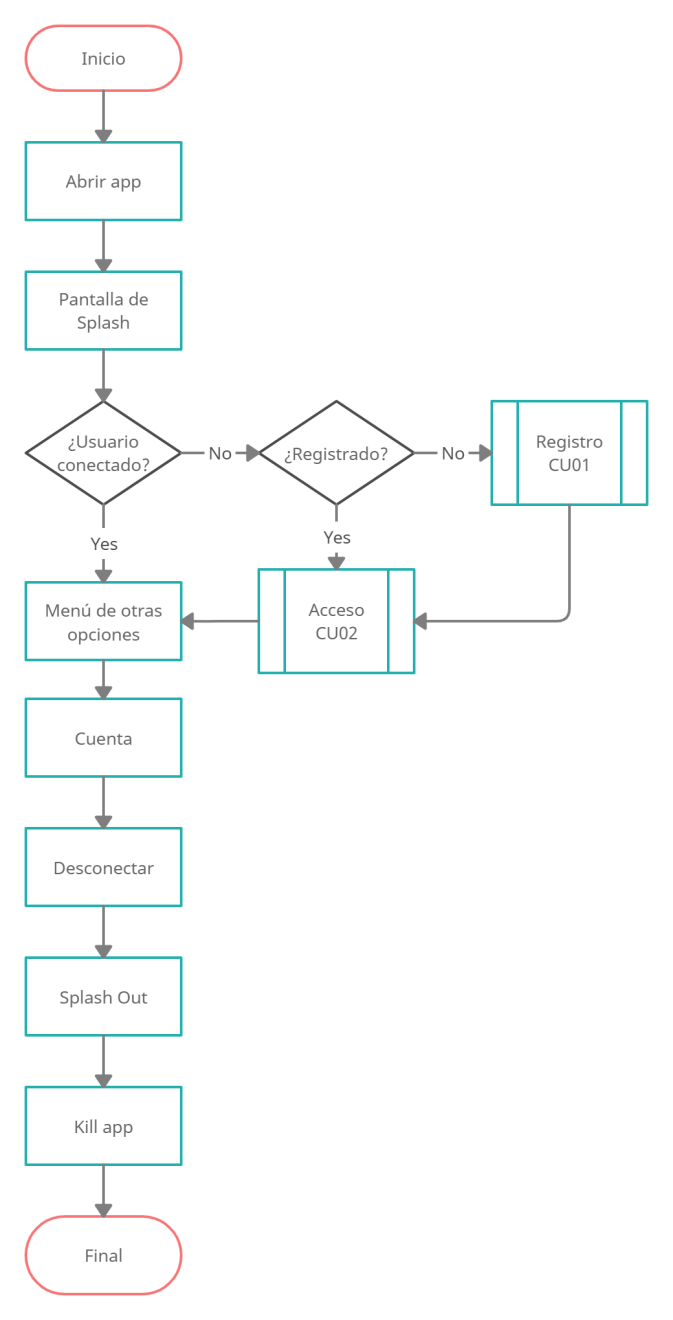 Flowchart: CU03: Desconexión►  Índice  |  Figuras  |  Tablas  |  Flowcharts  |  Escenarios  |  Mockups  |  Navegación  |  Wireflow  |  Glosario  |  AnexoRelojConectar smartwatch: CU19E10 | U2, U3, U4, U5, U6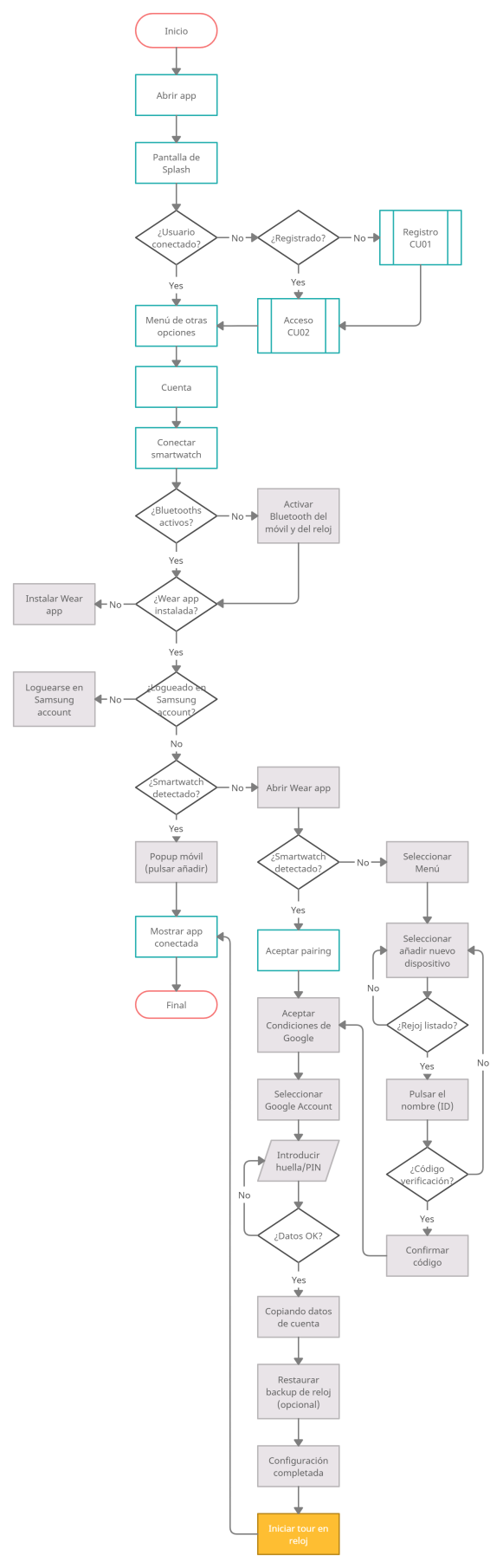 Flowchart: CU19: Conectar smartwatch►  Índice  |  Figuras  |  Tablas  |  Flowcharts  |  Escenarios  |  Mockups  |  Navegación  |  Wireflow  |  Glosario  |  AnexoOnboardingOnboarding (múltiples casos): CU16Ver el escenario del caso de uso | Ver la secuencia de mockupsE07 | U1, U2, U3, U4, U5, U6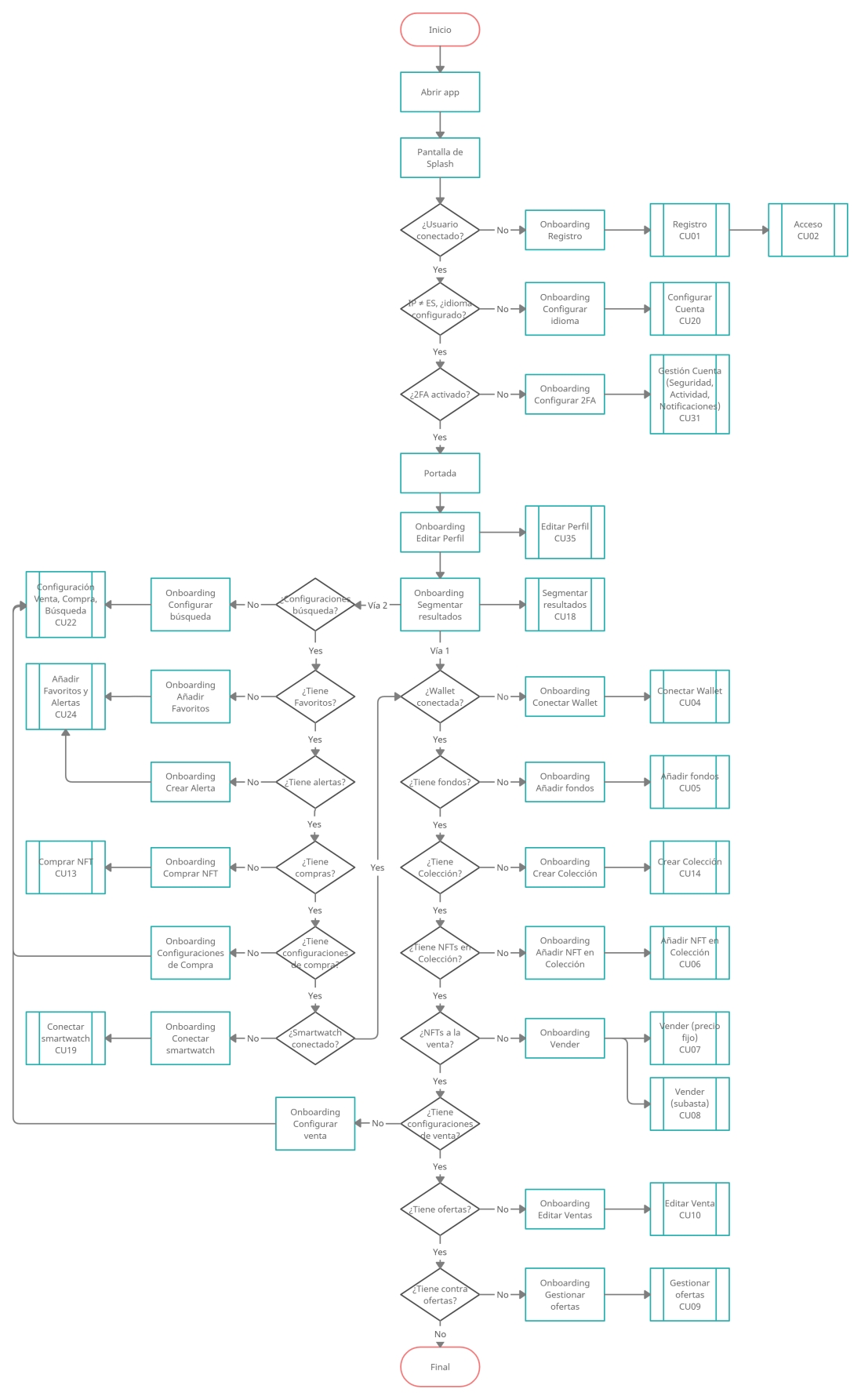 Flowchart: CU16: Onboarding►  Índice  |  Figuras  |  Tablas  |  Flowcharts  |  Escenarios  |  Mockups  |  Navegación  |  Wireflow  |  Glosario  |  AnexoExplorarExplorar/Buscar (usuarios, colecciones, NFTs): CU17Ver el escenario del caso de uso | Ver la secuencia de mockupsE08 | U1, U2, U3, U4, U5, U6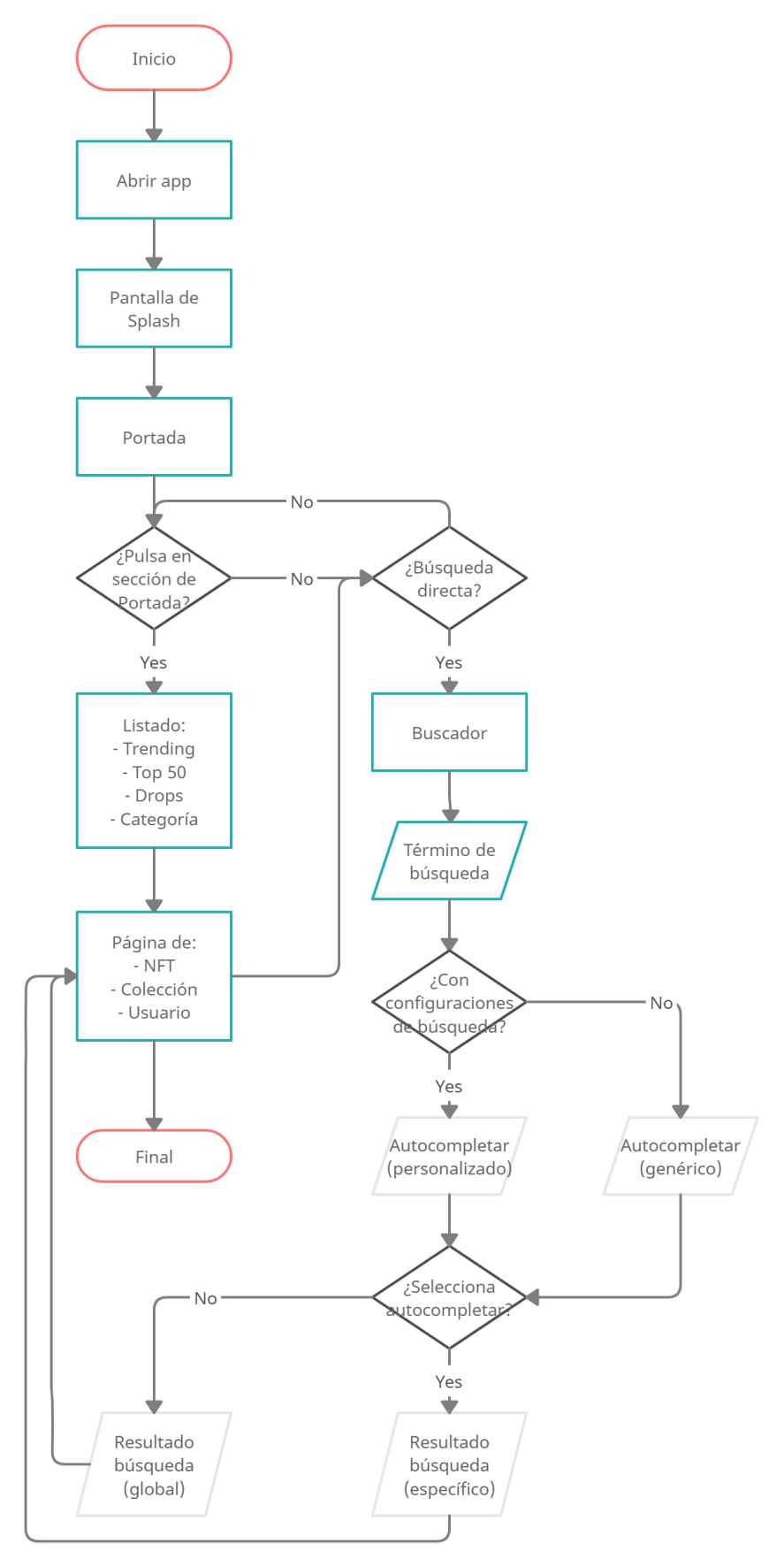 Flowchart: CU17: Explorar y Buscar►  Índice  |  Figuras  |  Tablas  |  Flowcharts  |  Escenarios  |  Mockups  |  Navegación  |  Wireflow  |  Glosario  |  AnexoSegmentar resultados: CU18Ver el escenario del caso de uso | Ver la secuencia de mockupsE09 | U1, U2, U3, U4, U5, U6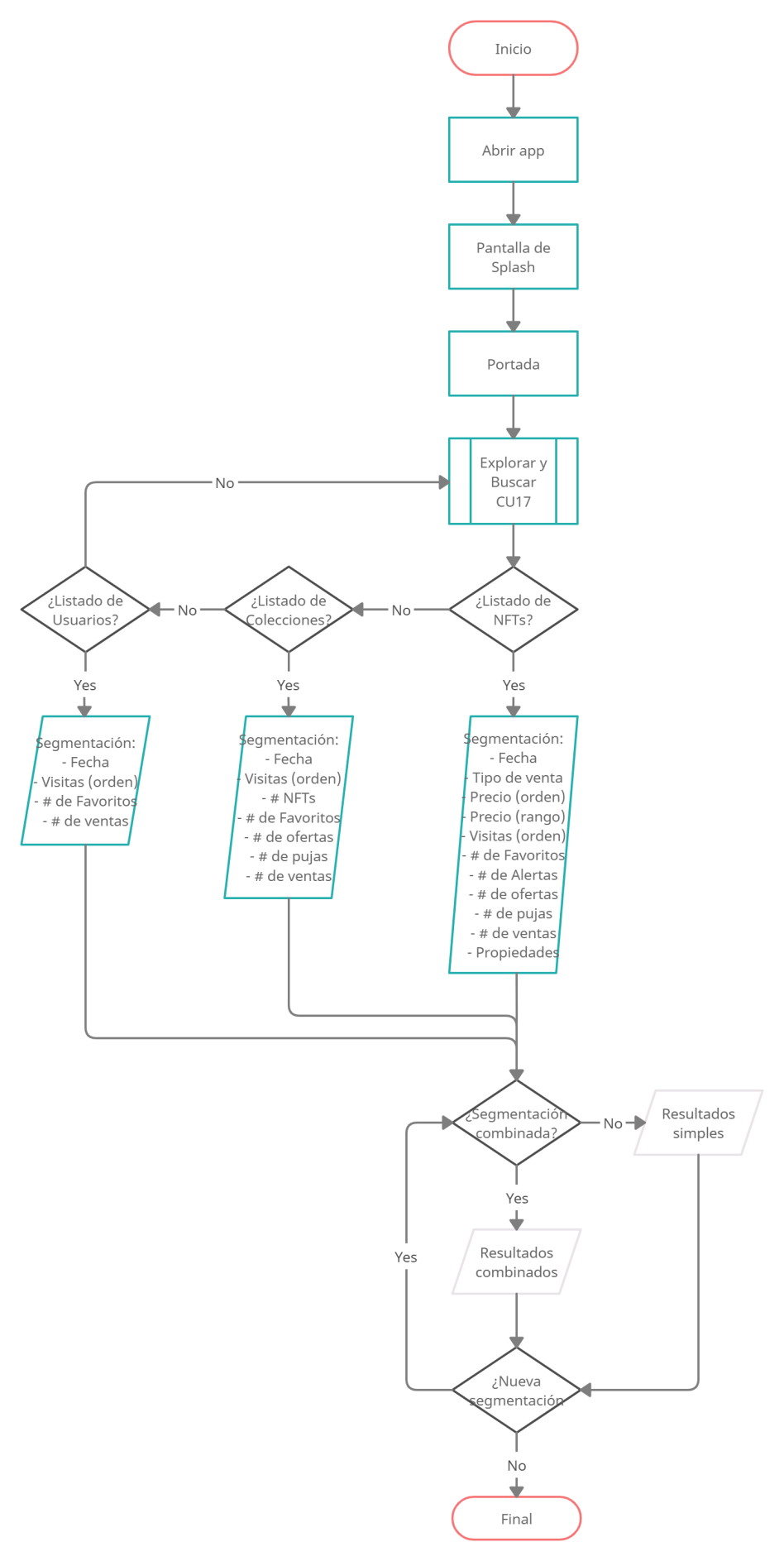 Flowchart: CU18: Segmentar resultados►  Índice  |  Figuras  |  Tablas  |  Flowcharts  |  Escenarios  |  Mockups  |  Navegación  |  Wireflow  |  Glosario  |  AnexoConsulta de Estadísticas: CU32Ver el escenario del caso de uso | Ver la secuencia de mockupsE21 | U1, U2, U3, U4, U5, U6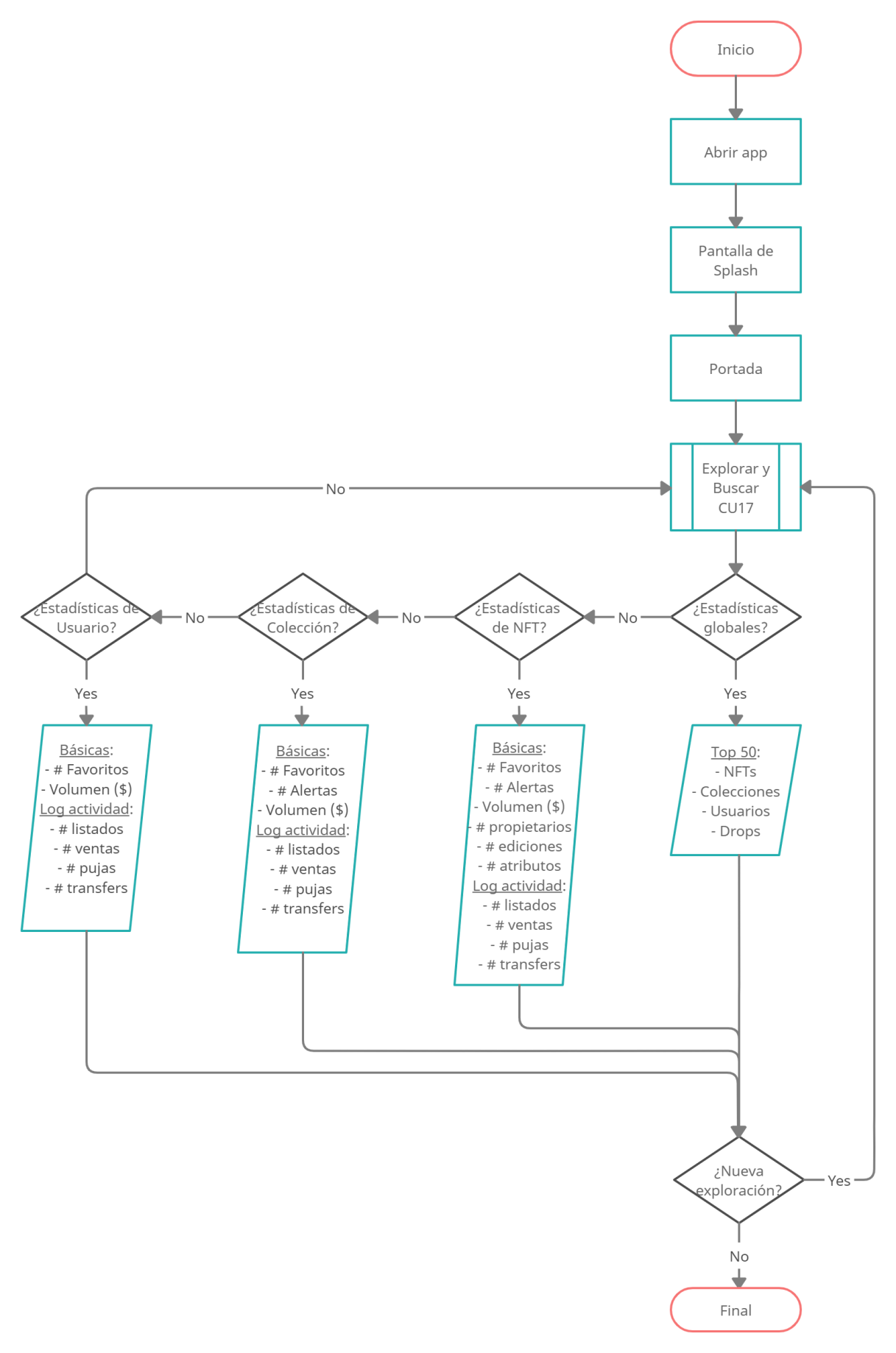 Flowchart: CU32: Consultar estadísticas►  Índice  |  Figuras  |  Tablas  |  Flowcharts  |  Escenarios  |  Mockups  |  Navegación  |  Wireflow  |  Glosario  |  AnexoFavoritos y AlertasAñadir Favoritos y Alertas: CU24Ver el escenario del caso de uso | Ver la secuencia de mockupsE14 | U1, U2, U3, U4, U5, U6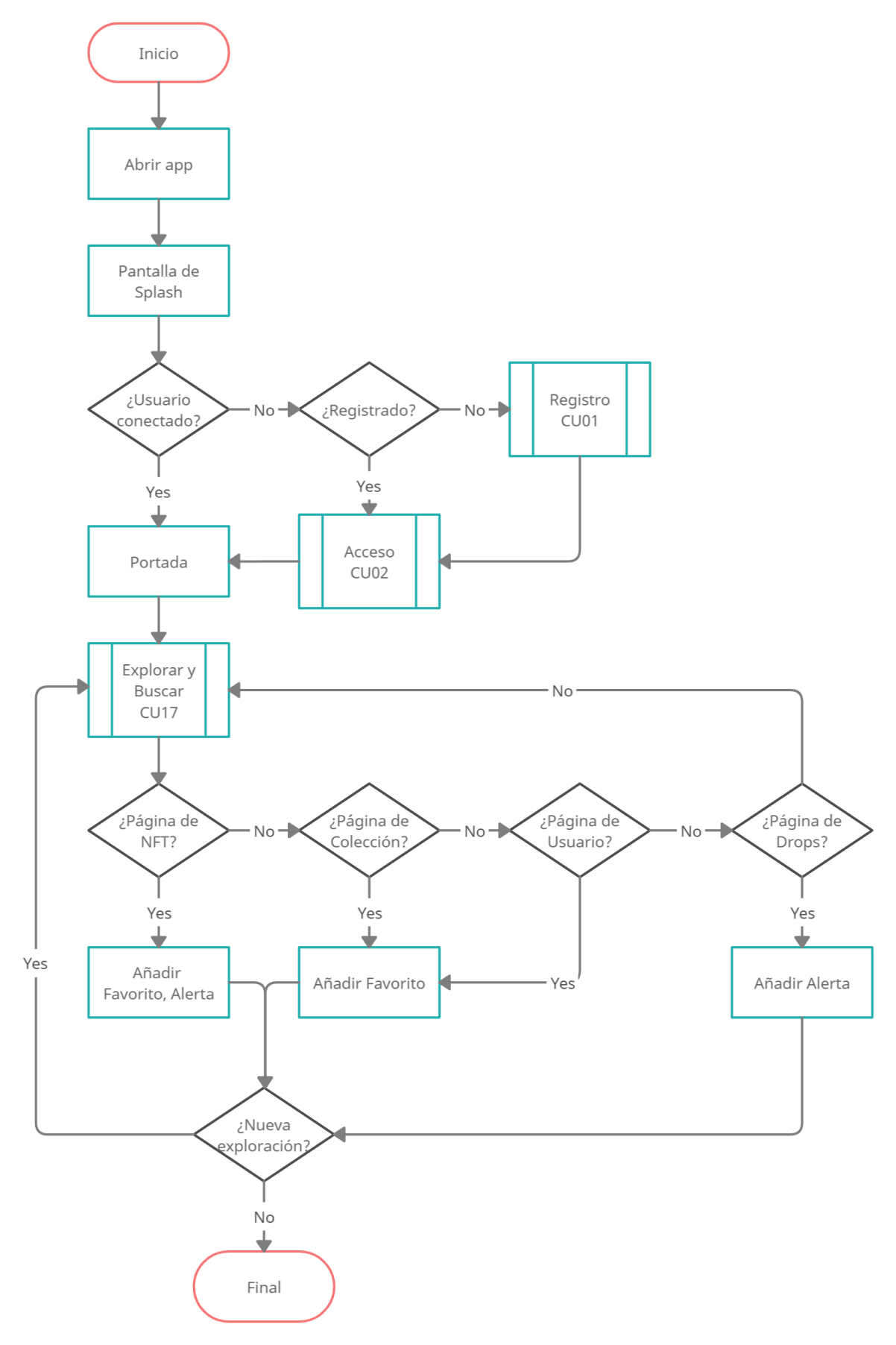 Flowchart: CU24: Añadir Favorito / Alerta►  Índice  |  Figuras  |  Tablas  |  Flowcharts  |  Escenarios  |  Mockups  |  Navegación  |  Wireflow  |  Glosario  |  AnexoConsultar Favoritos y Alertas: CU25E14 | U1, U2, U3, U4, U5, U6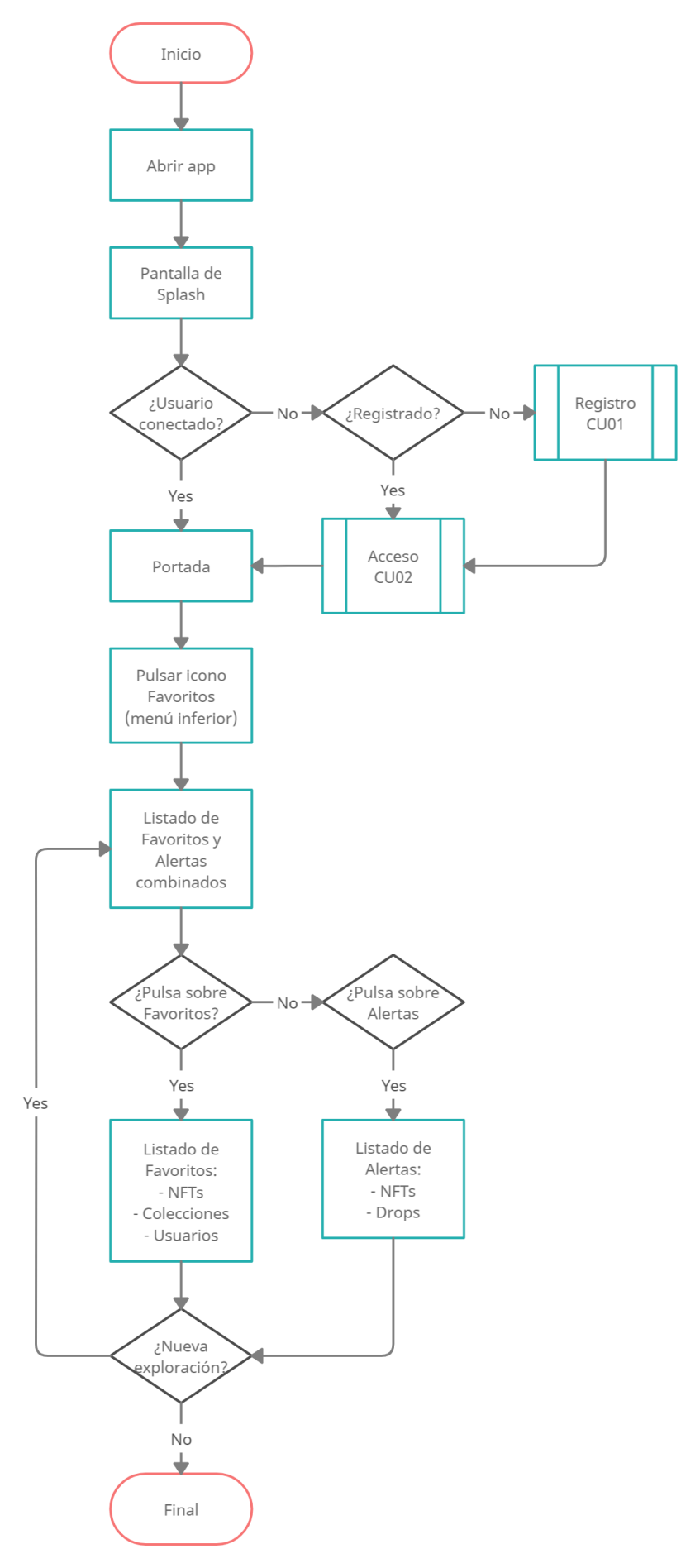 Flowchart: CU25: Consultar Favoritos y Alertas►  Índice  |  Figuras  |  Tablas  |  Flowcharts  |  Escenarios  |  Mockups  |  Navegación  |  Wireflow  |  Glosario  |  AnexoEliminar Favoritos y Alertas: CU26Ver el escenario del caso de uso | Ver la secuencia de mockupsE14 | U1, U2, U3, U4, U5, U6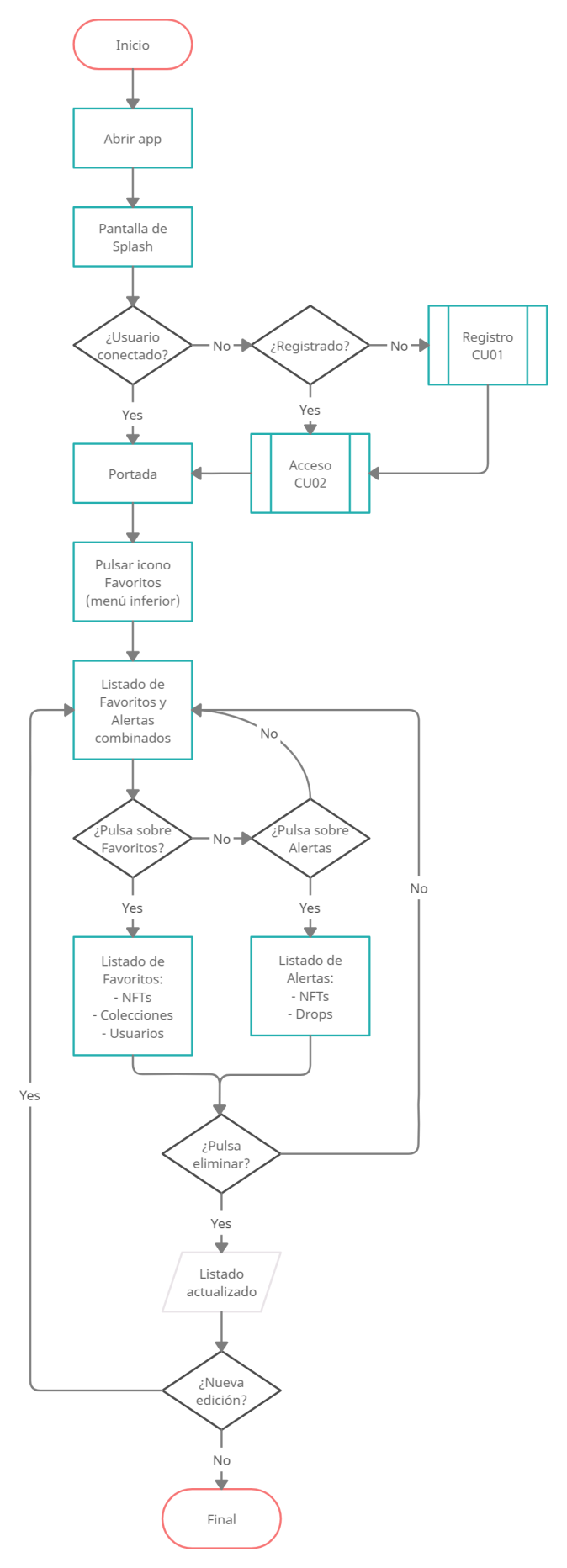 Flowchart: CU26: Editar Favoritos y Alertas►  Índice  |  Figuras  |  Tablas  |  Flowcharts  |  Escenarios  |  Mockups  |  Navegación  |  Wireflow  |  Glosario  |  AnexoVenderConectar wallet: CU04Ver el escenario del caso de uso | Ver la secuencia de mockupsE01, E03 | U2, U3, U4, U5, U6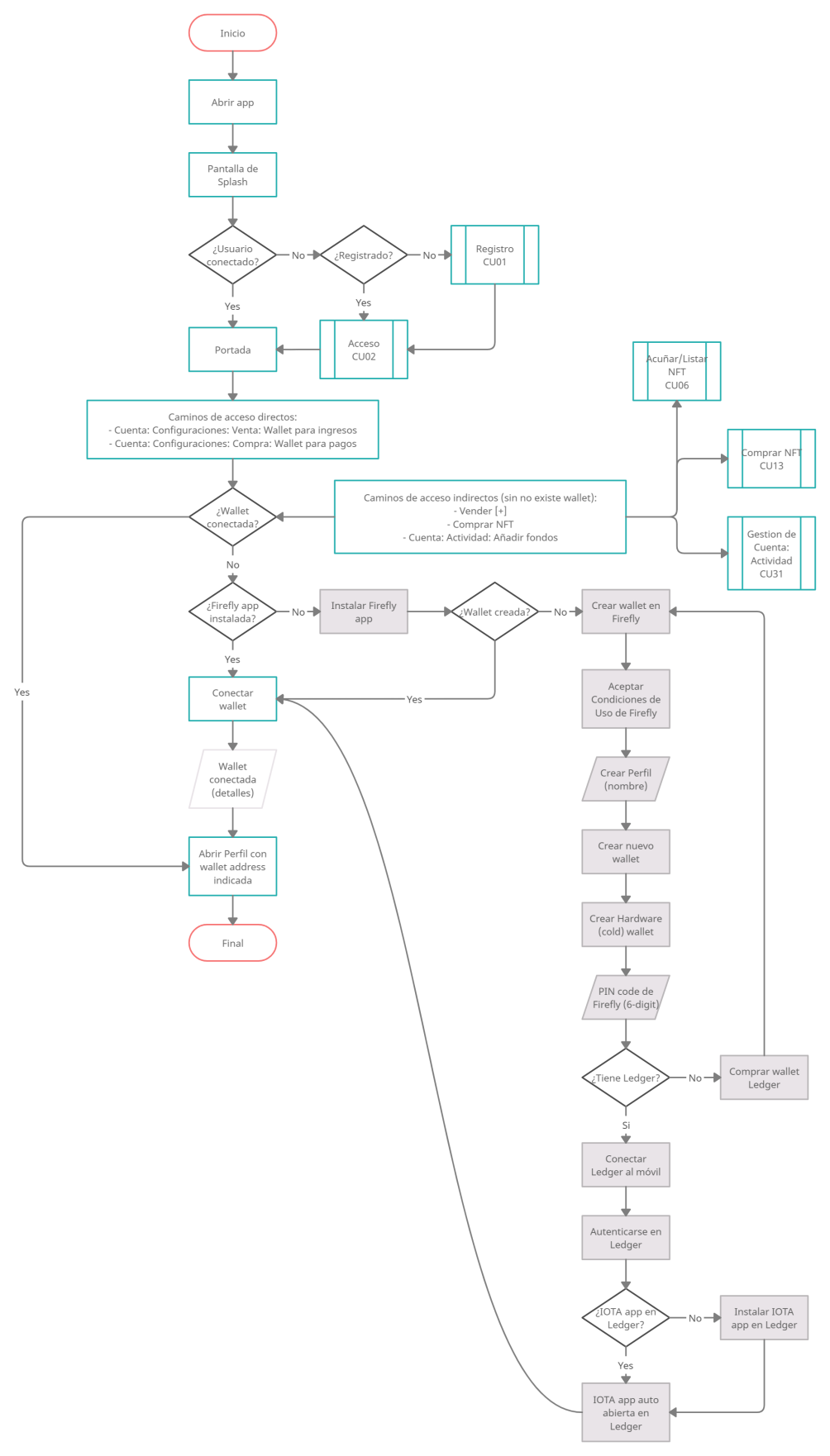 Flowchart: CU4: Conectar wallet►  Índice  |  Figuras  |  Tablas  |  Flowcharts  |  Escenarios  |  Mockups  |  Navegación  |  Wireflow  |  Glosario  |  AnexoAñadir y retirar fondos: CU05Ver el escenario del caso de uso | Ver la secuencia de mockupsE02 | U2, U3, U4, U5, U6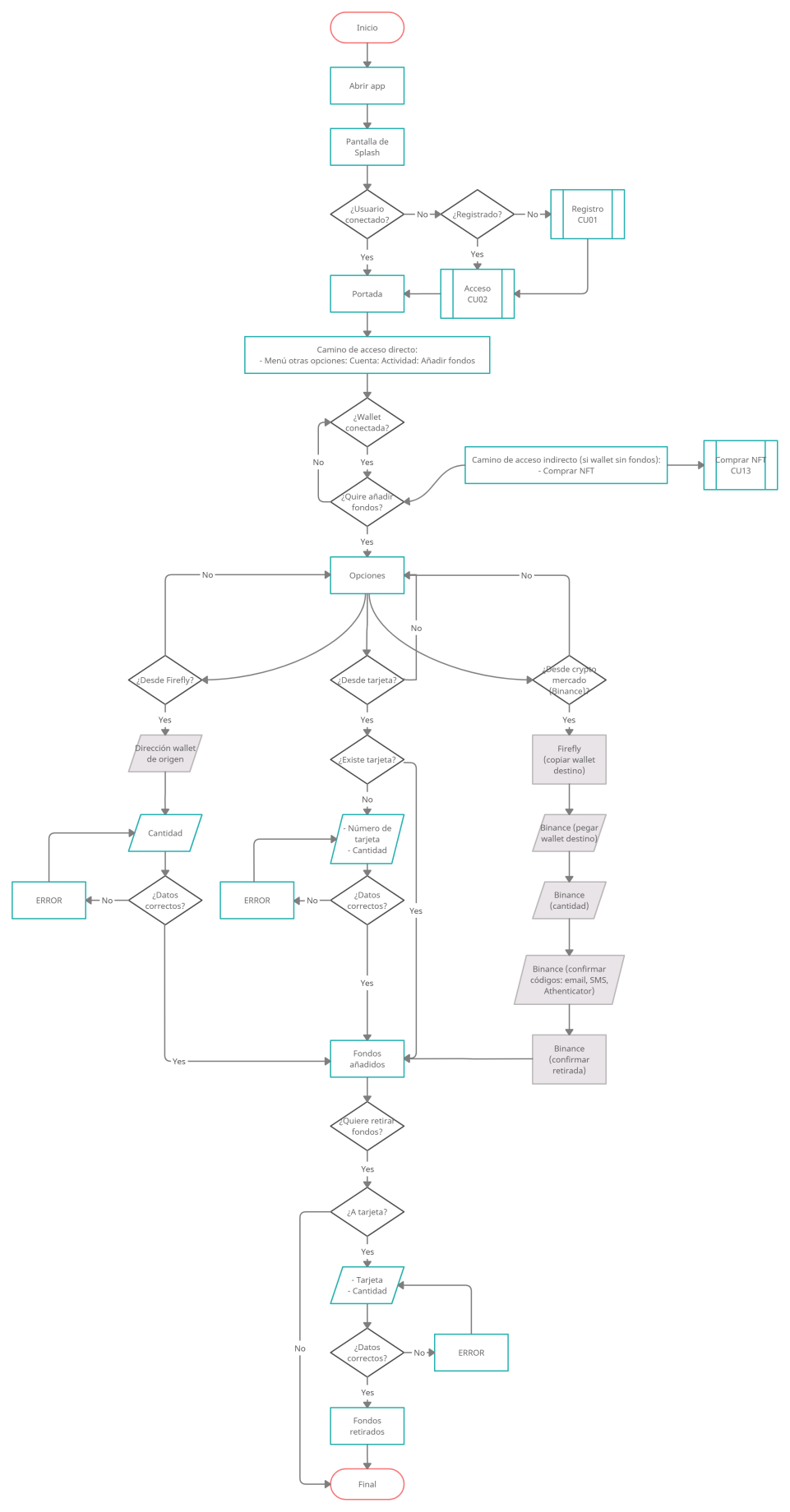 Flowchart: CU05: Añadir y retirar fondos►  Índice  |  Figuras  |  Tablas  |  Flowcharts  |  Escenarios  |  Mockups  |  Navegación  |  Wireflow  |  Glosario  |  AnexoCrear Colección: CU14Ver el escenario del caso de uso | Ver la secuencia de mockupsE06 | U2, U3, U4, U5, U6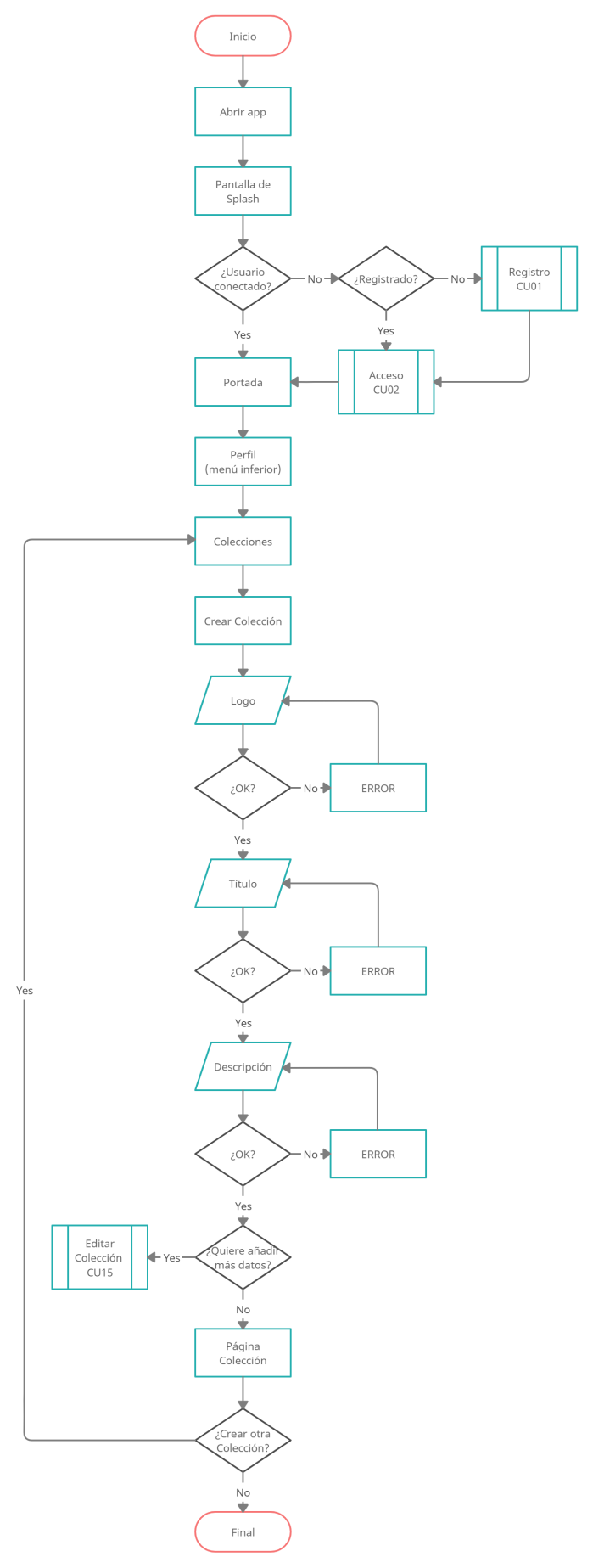 Flowchart: CU14: Crear Colección►  Índice  |  Figuras  |  Tablas  |  Flowcharts  |  Escenarios  |  Mockups  |  Navegación  |  Wireflow  |  Glosario  |  AnexoEditar Colección: CU15Ver el escenario del caso de uso | Ver la secuencia de mockupsE06 | U2, U3, U4, U5, U6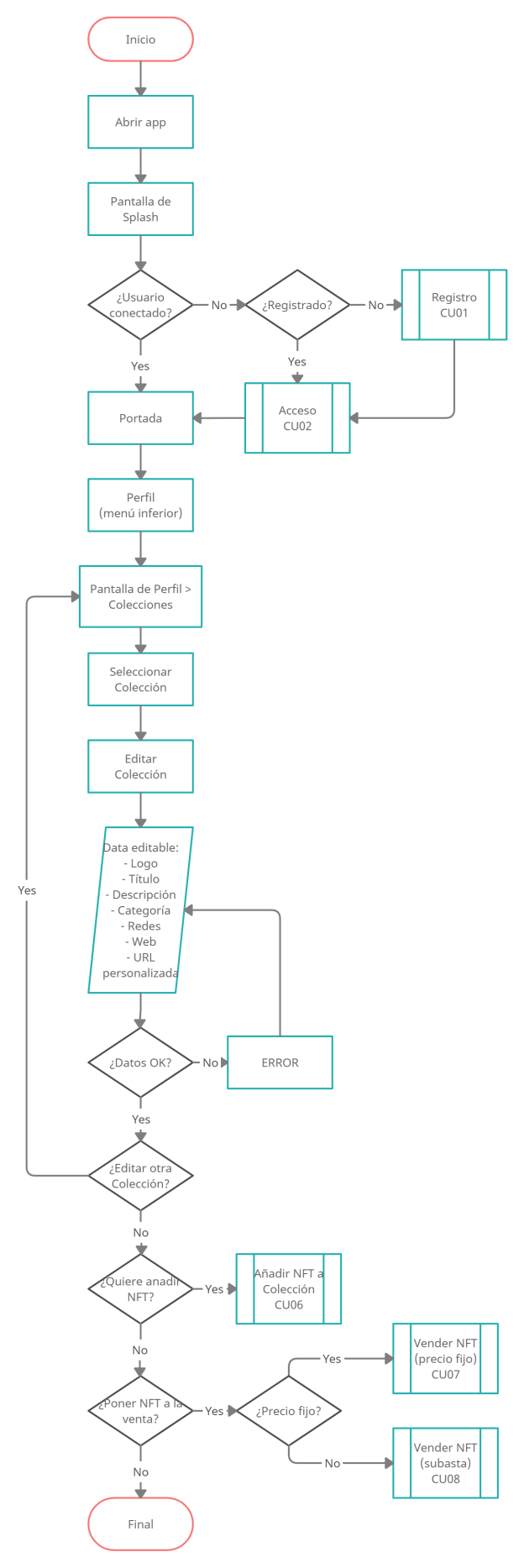 Flowchart: CU15: Editar Colección►  Índice  |  Figuras  |  Tablas  |  Flowcharts  |  Escenarios  |  Mockups  |  Navegación  |  Wireflow  |  Glosario  |  AnexoEditar redes sociales: CU23Ver el escenario del caso de uso | Ver la secuencia de mockupsE13 | U2, U3, U4, U5, U6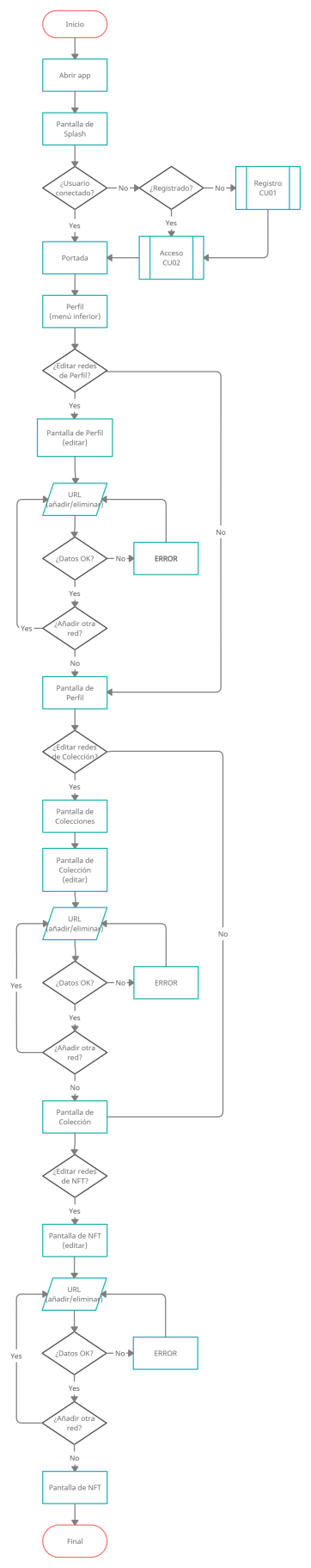 Flowchart: CU23: Conectar redes sociales►  Índice  |  Figuras  |  Tablas  |  Flowcharts  |  Escenarios  |  Mockups  |  Navegación  |  Wireflow  |  Glosario  |  AnexoAñadir NFT a Colección y editarlo: CU06Ver el escenario del caso de uso | Ver la secuencia de mockupsE03, E06 | U2, U3, U4, U5, U6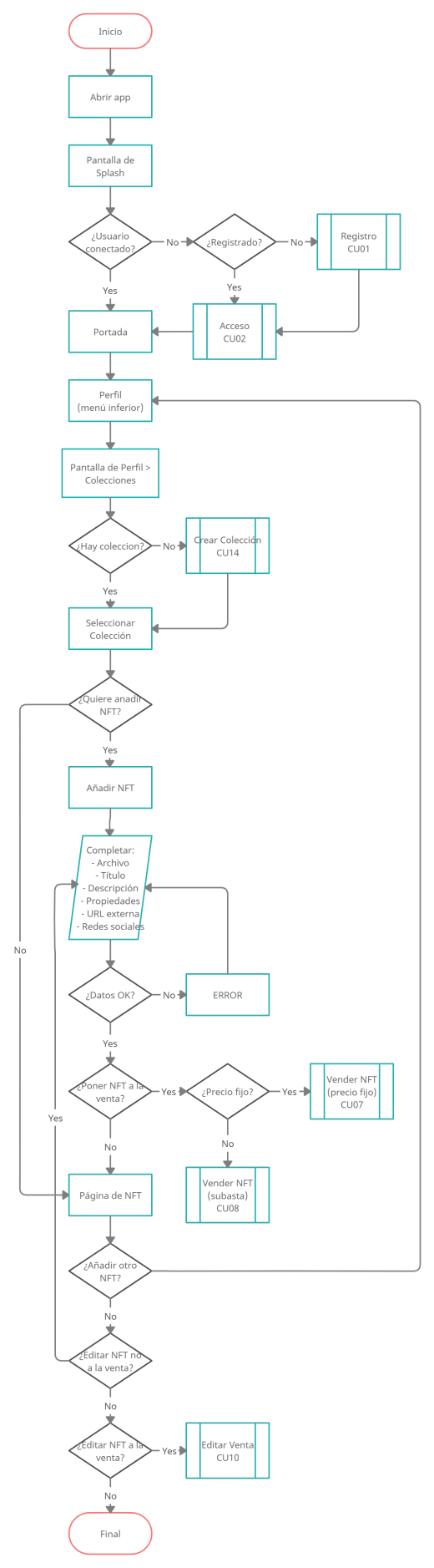 Flowchart: CU06: Añadir NFT en Colección y editarlo►  Índice  |  Figuras  |  Tablas  |  Flowcharts  |  Escenarios  |  Mockups  |  Navegación  |  Wireflow  |  Glosario  |  AnexoVender NFT (precio fijo): CU07Ver el escenario del caso de uso | Ver la secuencia de mockupsE03, E06 | U2, U3, U4, U5, U6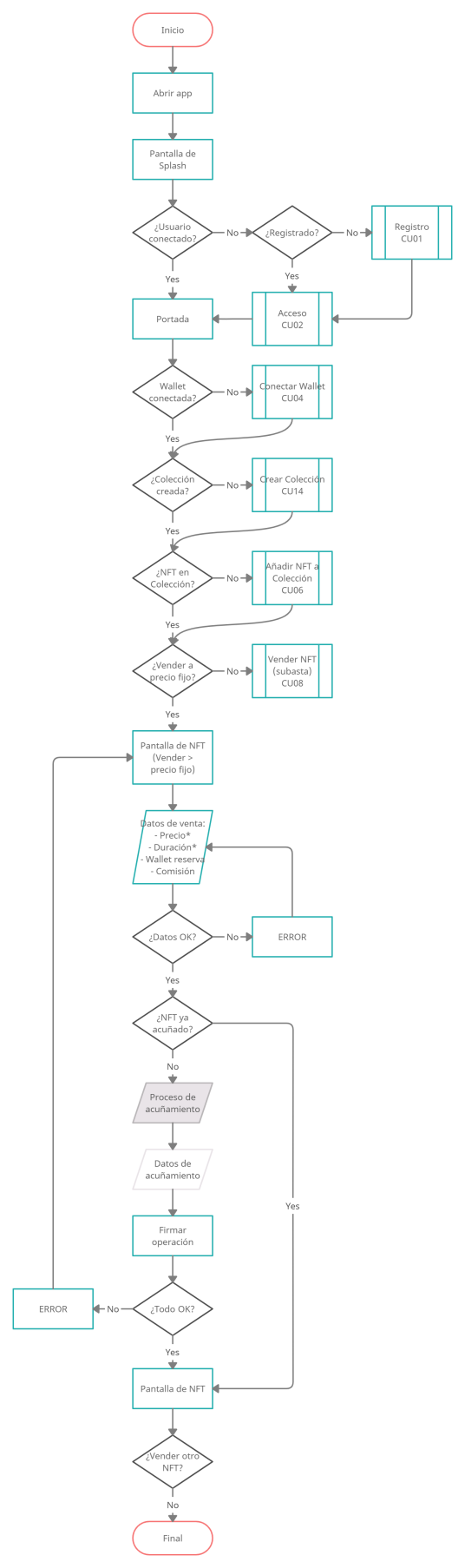 Flowchart: CU07: Vender NFT (precio fijo)►  Índice  |  Figuras  |  Tablas  |  Flowcharts  |  Escenarios  |  Mockups  |  Navegación  |  Wireflow  |  Glosario  |  AnexoVender NFT (subasta): CU08Ver el escenario del caso de uso | Ver la secuencia de mockupsE03, E06 | U2, U3, U4, U5, U6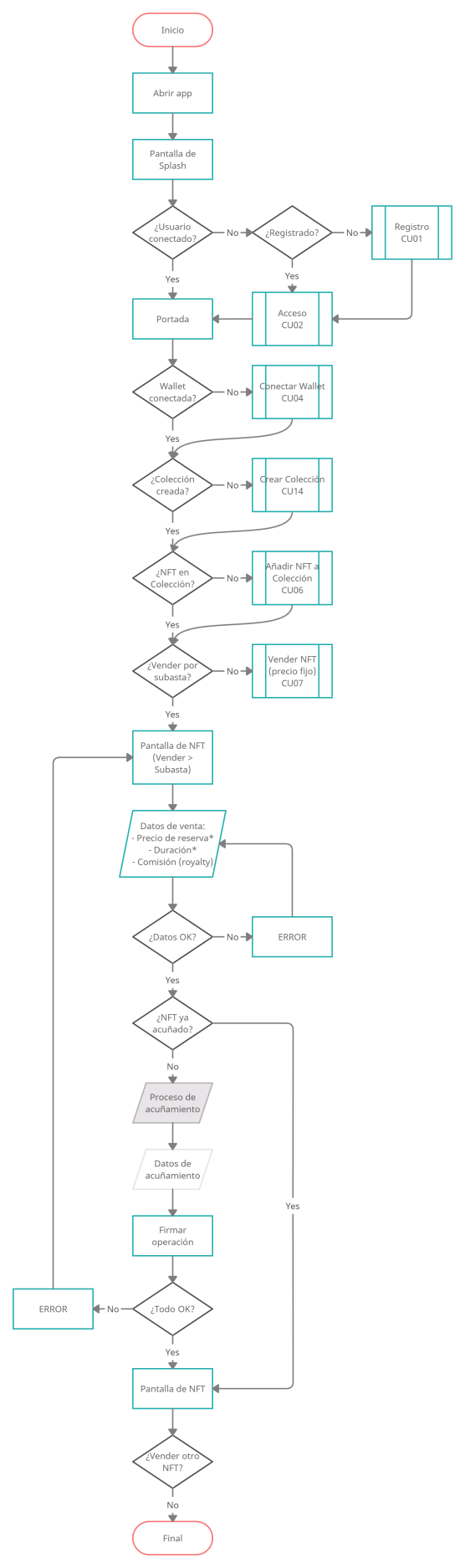 Flowchart: CU08: Vender NFT (subasta)►  Índice  |  Figuras  |  Tablas  |  Flowcharts  |  Escenarios  |  Mockups  |  Navegación  |  Wireflow  |  Glosario  |  AnexoGestionar ofertas: CU09Ver el escenario del caso de uso | Ver la secuencia de mockupsE03, E06 | U2, U3, U4, U5, U6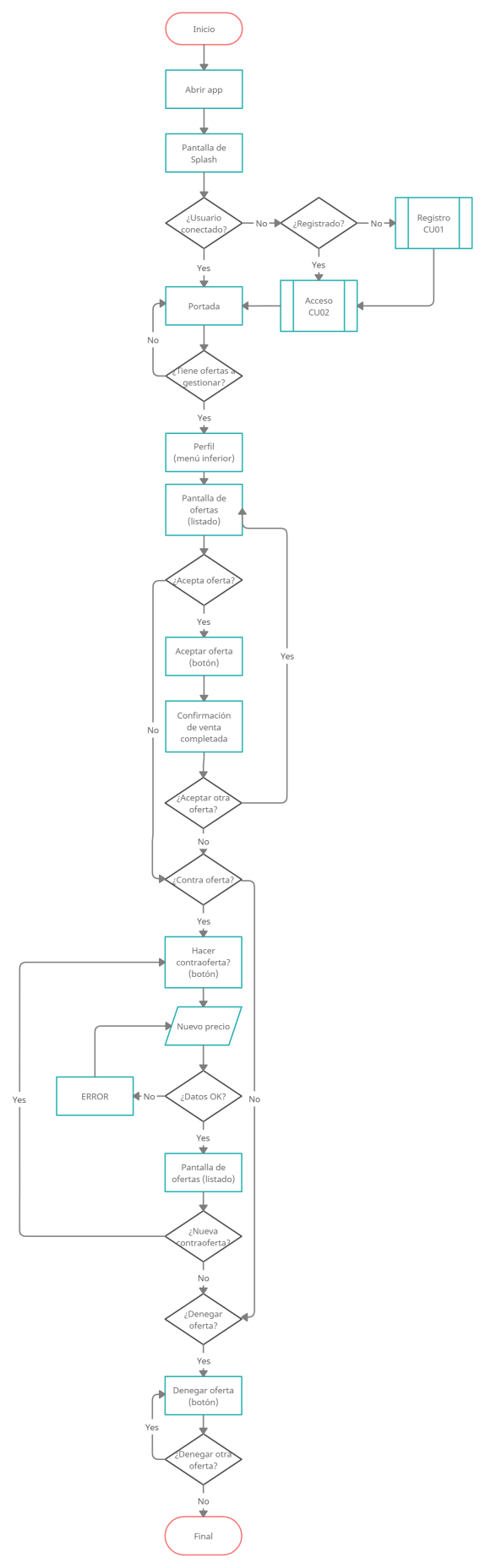 Flowchart: CU09: gestionar ofertas►  Índice  |  Figuras  |  Tablas  |  Flowcharts  |  Escenarios  |  Mockups  |  Navegación  |  Wireflow  |  Glosario  |  AnexoEditar venta de NFT: CU10Ver el escenario del caso de uso | Ver la secuencia de mockupsE03, E06 | U2, U3, U4, U5, U6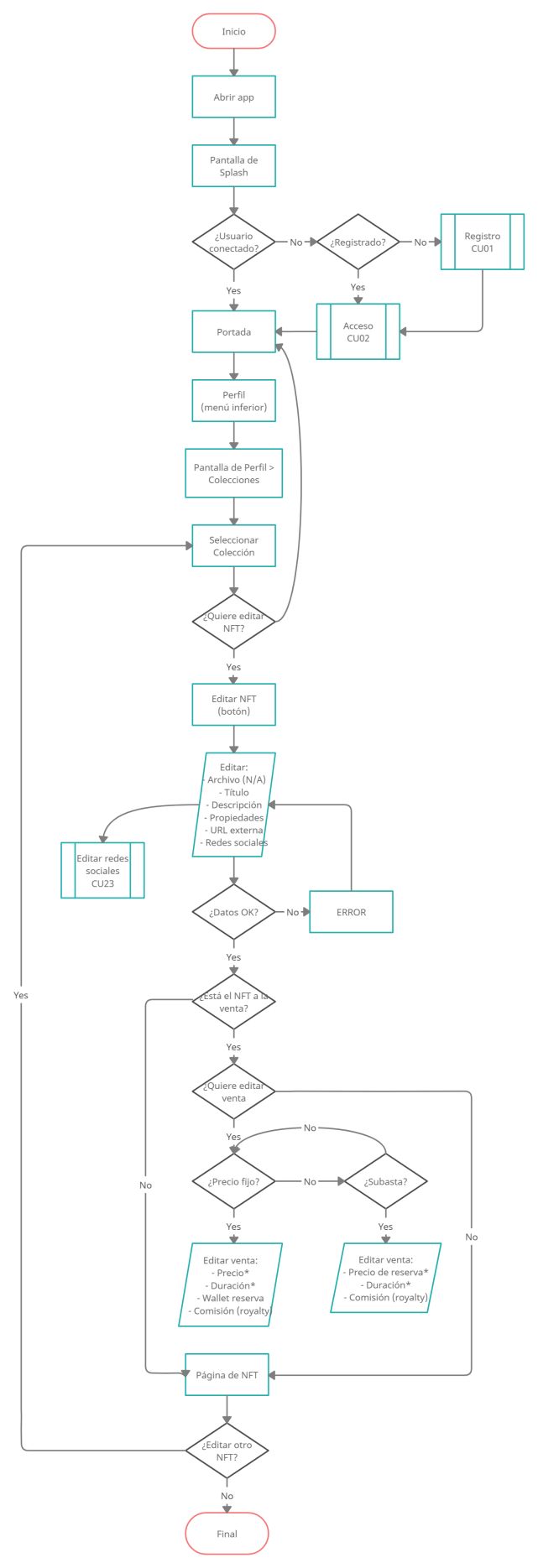 Flowchart: CU10: Editar venta de NFT►  Índice  |  Figuras  |  Tablas  |  Flowcharts  |  Escenarios  |  Mockups  |  Navegación  |  Wireflow  |  Glosario  |  AnexoCancelar venta/subasta | Eliminar NFT: CU11Ver el escenario del caso de uso | Ver la secuencia de mockupsE03, E06 | U2, U3, U4, U5, U6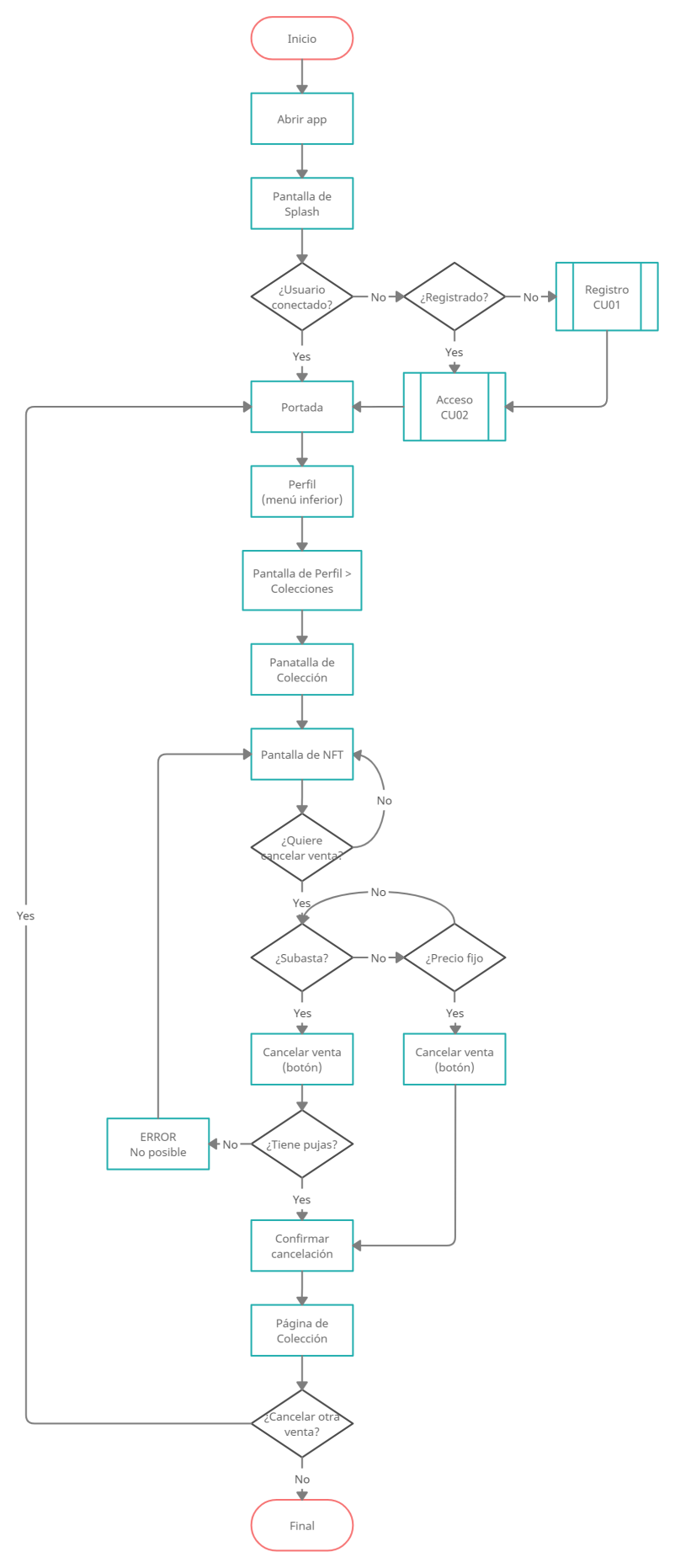 Flowchart: CU11: Cancelar venta/subasta | Eliminar NFT►  Índice  |  Figuras  |  Tablas  |  Flowcharts  |  Escenarios  |  Mockups  |  Navegación  |  Wireflow  |  Glosario  |  AnexoComprarComprar NFT: Hacer oferta o puja: CU12Ver el escenario del caso de uso | Ver la secuencia de mockupsE04 | U2, U3, U4, U5, U6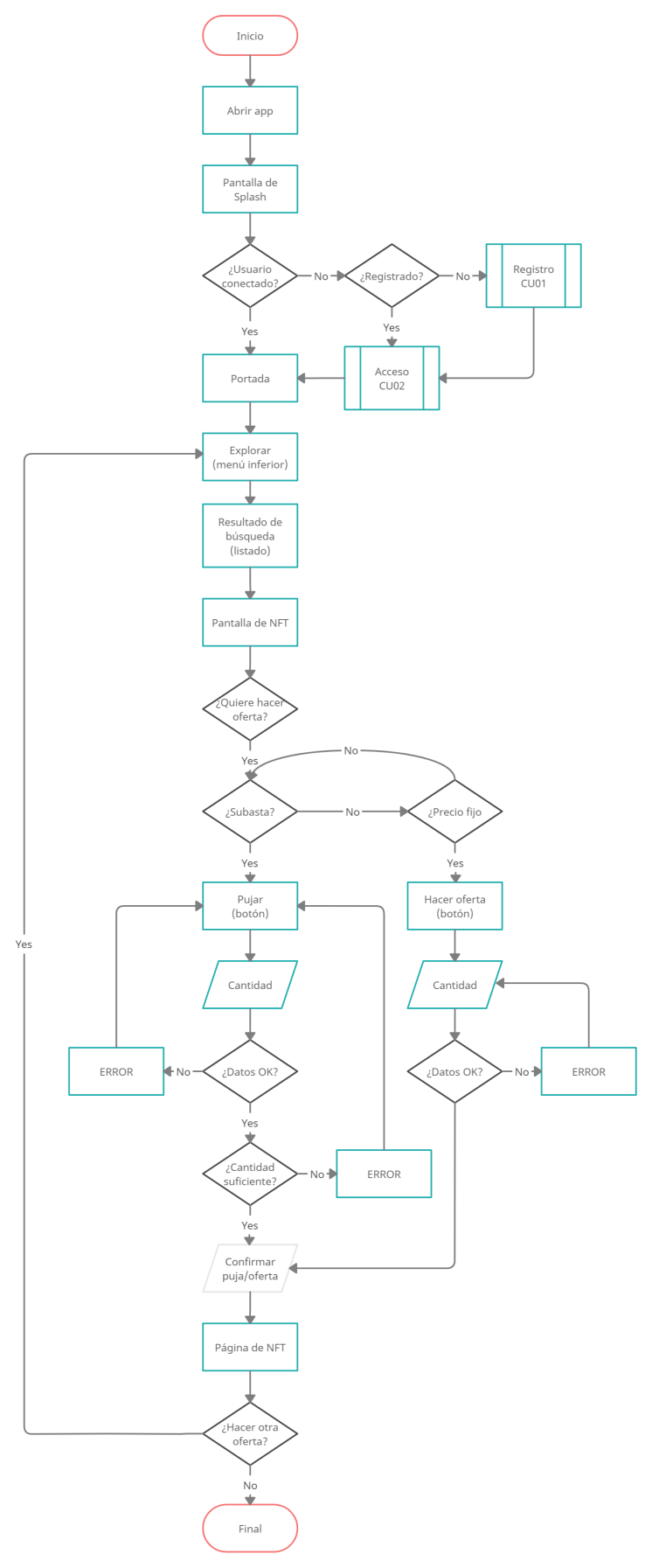 Flowchart: CU12: Comprar NFT: Hacer oferta (precio fijo o subasta)►  Índice  |  Figuras  |  Tablas  |  Flowcharts  |  Escenarios  |  Mockups  |  Navegación  |  Wireflow  |  Glosario  |  AnexoComprar NFT (precio fijo): CU13Ver el escenario del caso de uso | Ver la secuencia de mockupsE04 | U2, U3, U4, U5, U6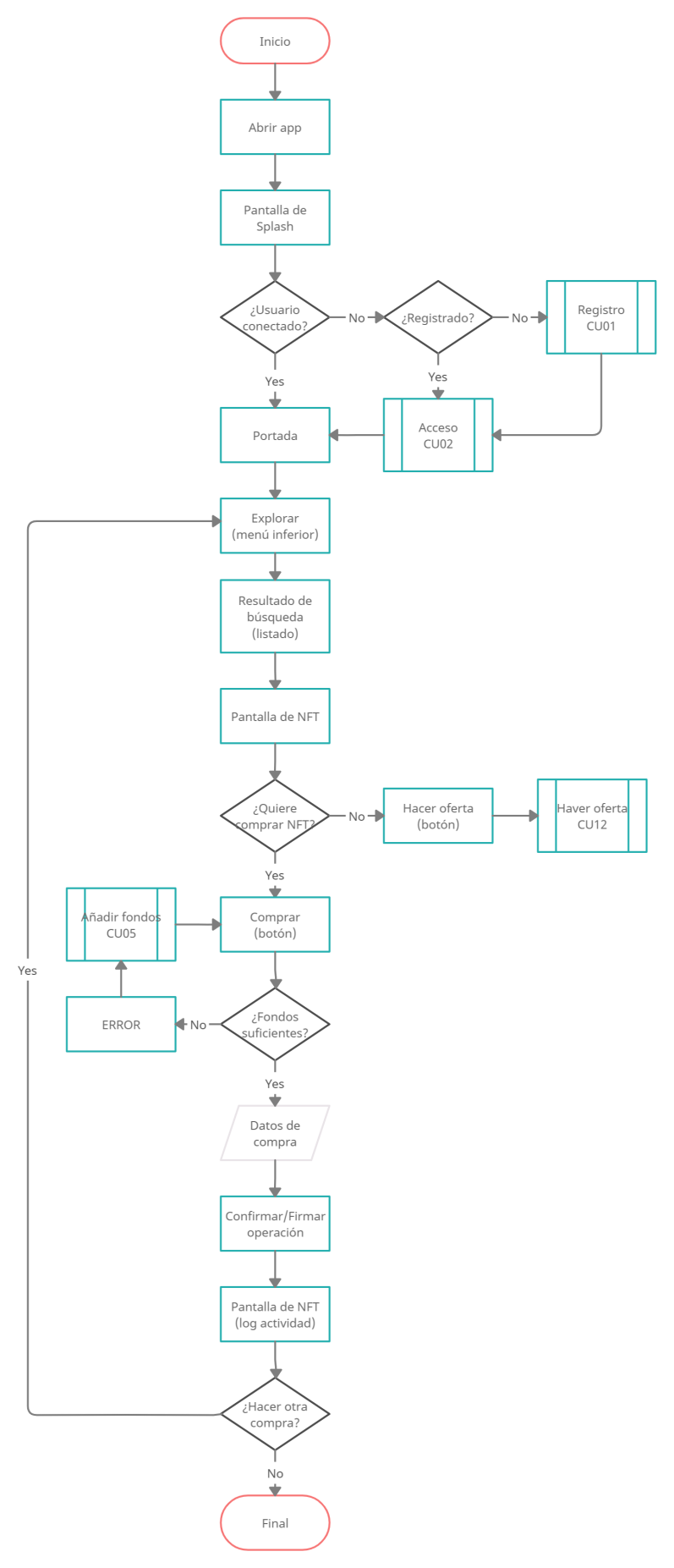 Flowchart: CU13: Comprar NFT (precio fijo)►  Índice  |  Figuras  |  Tablas  |  Flowcharts  |  Escenarios  |  Mockups  |  Navegación  |  Wireflow  |  Glosario  |  AnexoCuentaConfiguración (Cuenta y Seguridad): CU20Ver el escenario del caso de uso | Ver la secuencia de mockupsE12 | U2, U3, U4, U5, U6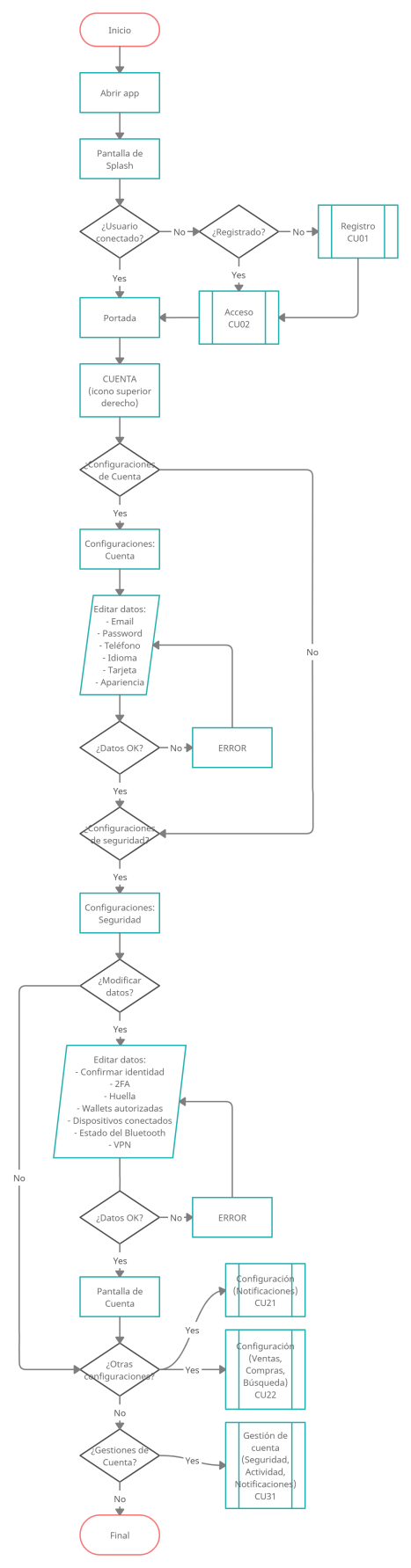 Flowchart: CU20: Configurar Cuenta y Seguridad►  Índice  |  Figuras  |  Tablas  |  Flowcharts  |  Escenarios  |  Mockups  |  Navegación  |  Wireflow  |  Glosario  |  AnexoConfiguración (Notificaciones): CU21Ver el escenario del caso de uso | Ver la secuencia de mockupsE11, E12 | U2, U3, U4, U5, U6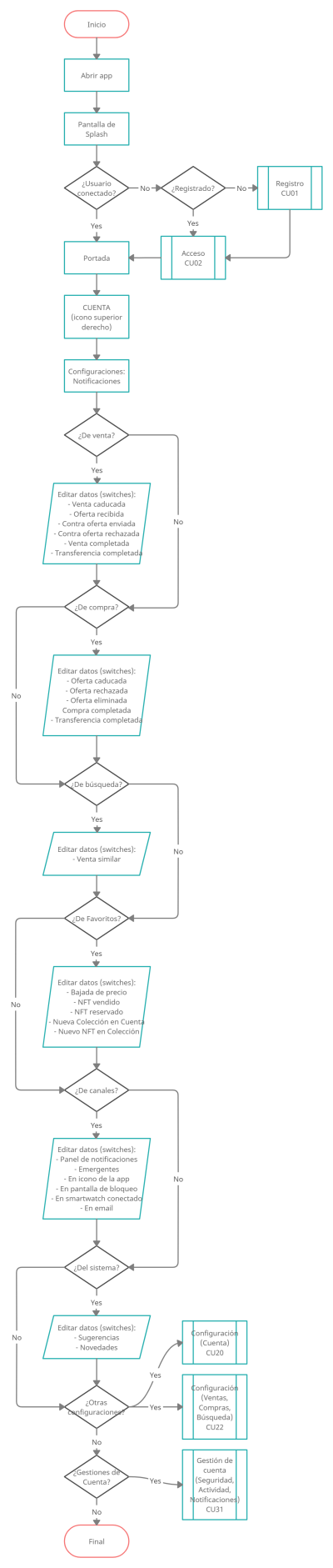 Flowchart: CU21: Configurar Notificaciones►  Índice  |  Figuras  |  Tablas  |  Flowcharts  |  Escenarios  |  Mockups  |  Navegación  |  Wireflow  |  Glosario  |  AnexoConfiguración (Ventas, Compras y Búsqueda): CU22Ver el escenario del caso de uso | Ver la secuencia de mockupsE12 | U2, U3, U4, U5, U6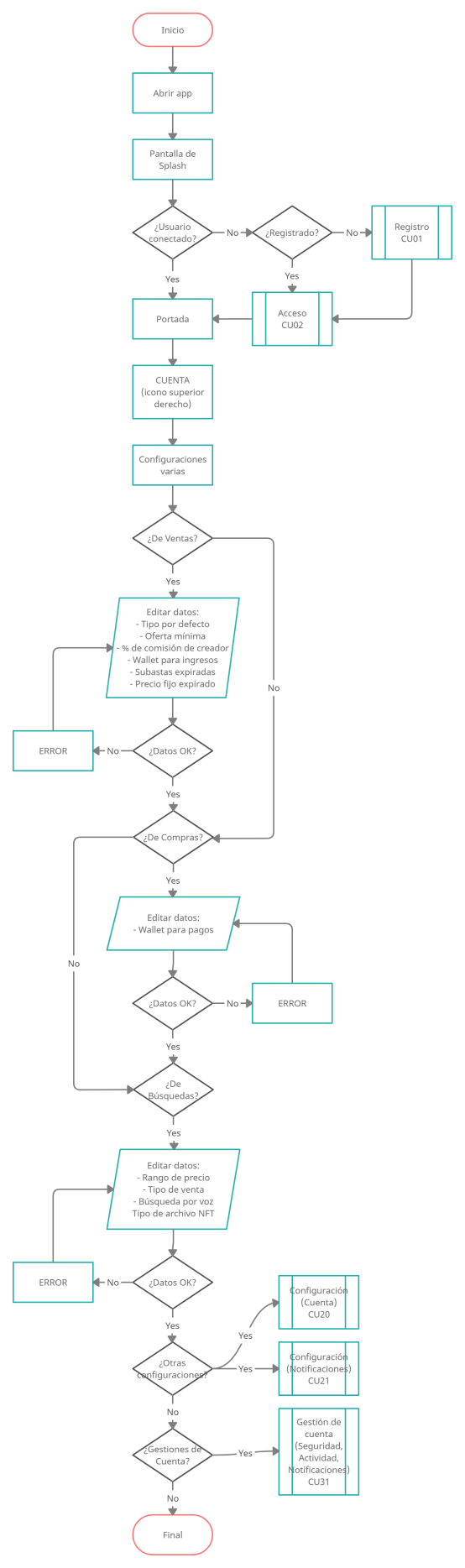 Flowchart: CU22: Configuraciones de Ventas, Compras y Búsquedas►  Índice  |  Figuras  |  Tablas  |  Flowcharts  |  Escenarios  |  Mockups  |  Navegación  |  Wireflow  |  Glosario  |  AnexoGestión de cuenta (Actividad y Notificaciones): CU31Ver el escenario del caso de uso | Ver la secuencia de mockupsE20 | U2, U3, U4, U5, U6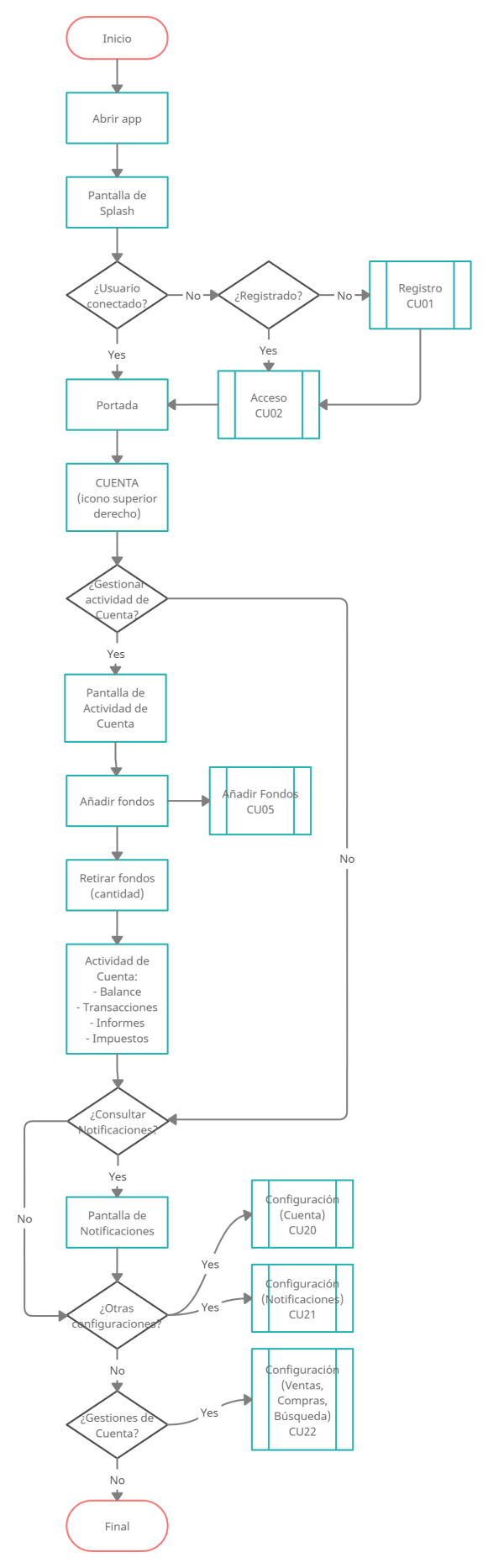 Flowchart: CU31: Cuenta – Actividad y Notificaciones►  Índice  |  Figuras  |  Tablas  |  Flowcharts  |  Escenarios  |  Mockups  |  Navegación  |  Wireflow  |  Glosario  |  AnexoEditar Perfil: CU35Ver el escenario del caso de uso | Ver la secuencia de mockupsE24 | U2, U3, U4, U5, U6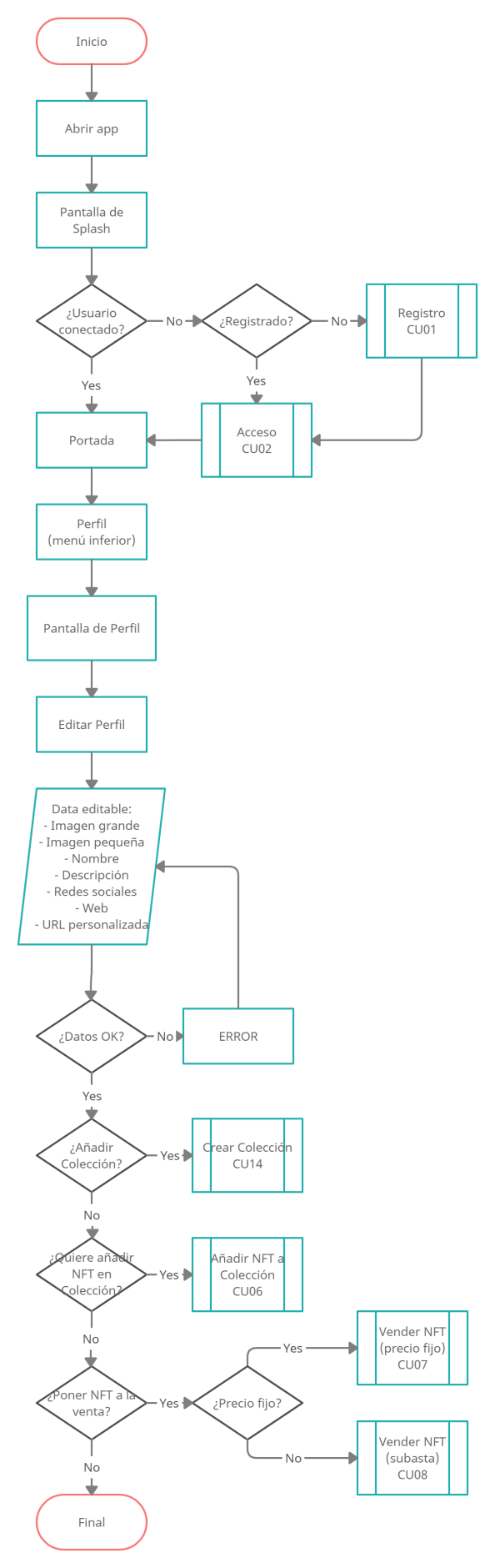 Flowchart: CU35: Gestionar cuenta (Perfil)►  Índice  |  Figuras  |  Tablas  |  Flowcharts  |  Escenarios  |  Mockups  |  Navegación  |  Wireflow  |  Glosario  |  AnexoAprenderConsultar Acerca: CU27Ver el escenario del caso de uso | Ver la secuencia de mockupsE15 | U1, U2, U3, U4, U5, U6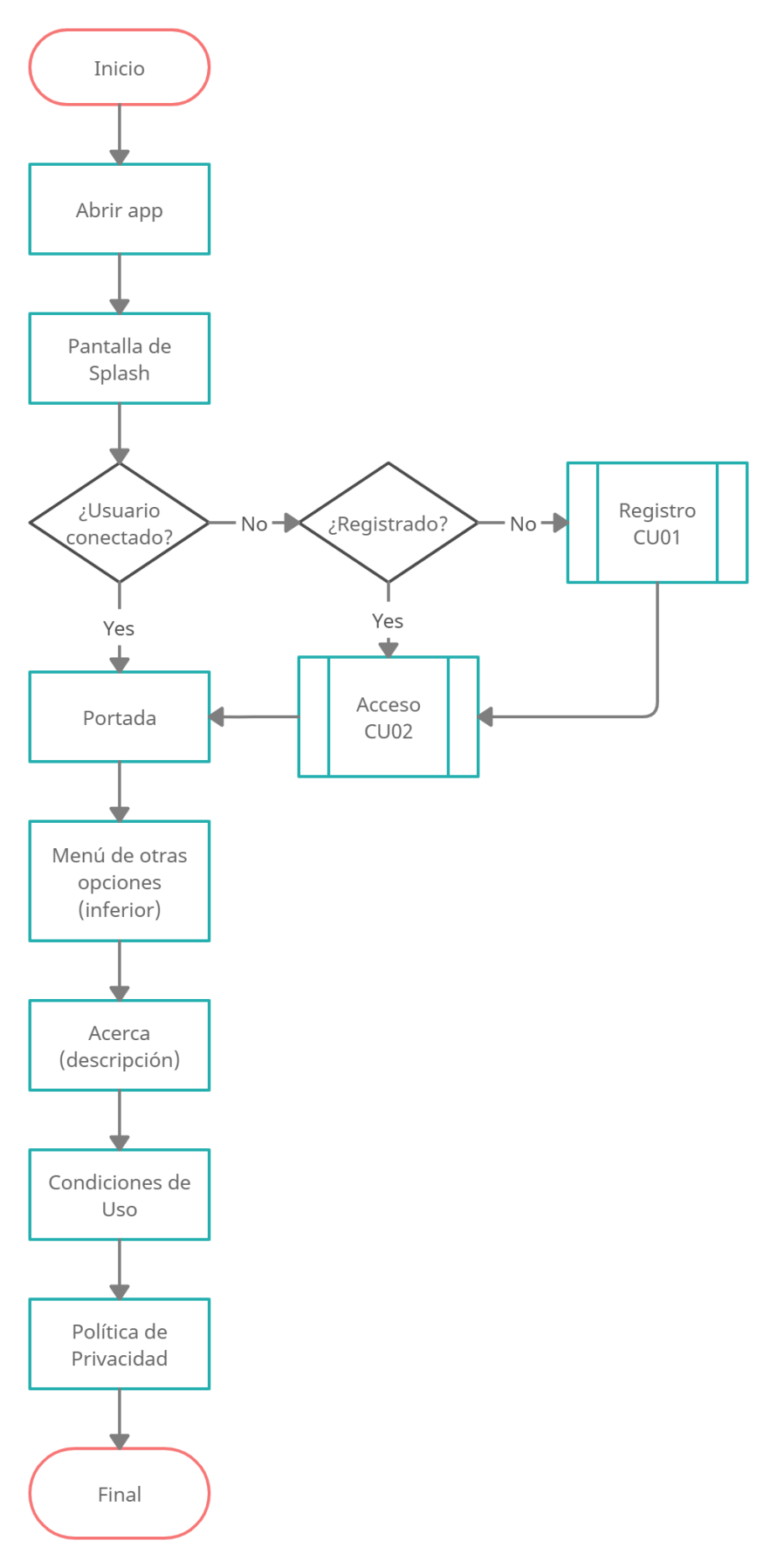 Flowchart: CU27: Acerca►  Índice  |  Figuras  |  Tablas  |  Flowcharts  |  Escenarios  |  Mockups  |  Navegación  |  Wireflow  |  Glosario  |  AnexoConsultar Blog: CU28Ver el escenario del caso de uso | Ver la secuencia de mockupsE17 | U1, U2, U3, U4, U5, U6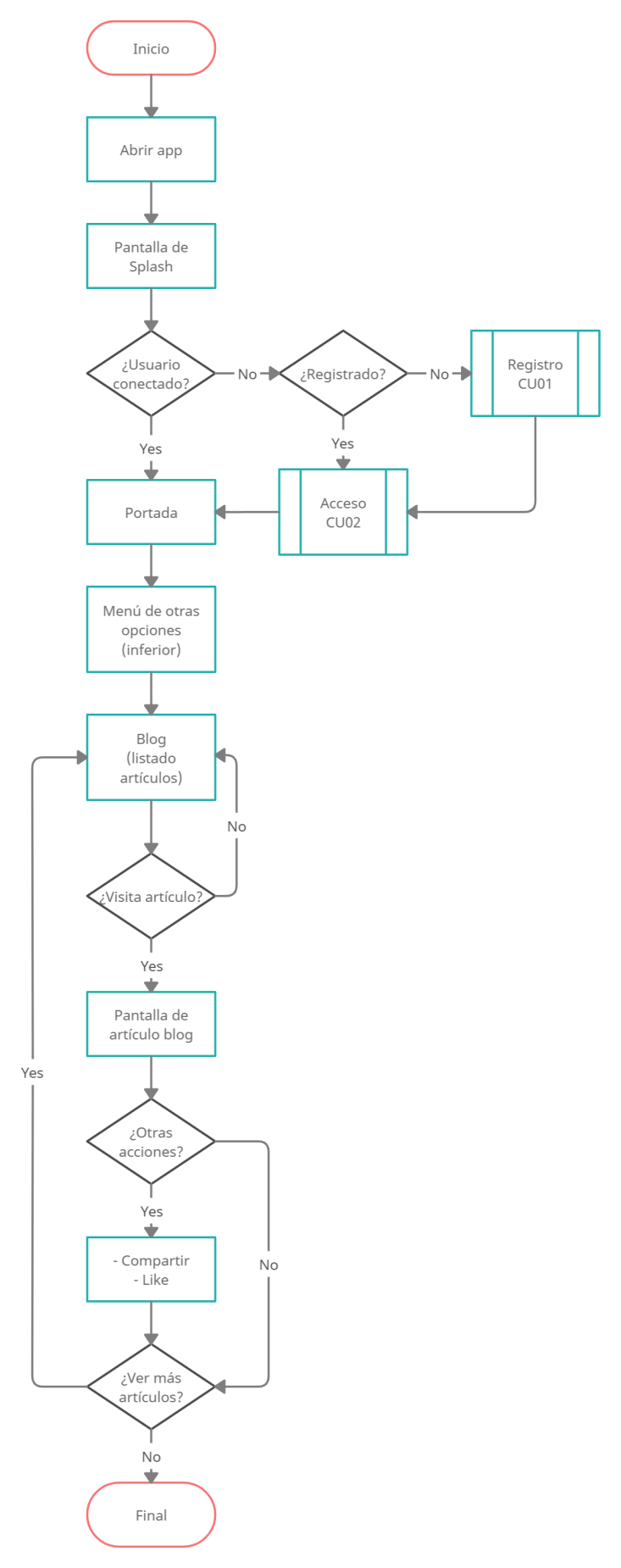 Flowchart: CU28: Blog►  Índice  |  Figuras  |  Tablas  |  Flowcharts  |  Escenarios  |  Mockups  |  Navegación  |  Wireflow  |  Glosario  |  AnexoConsultar el Centro de Ayuda: CU29Ver el escenario del caso de uso | Ver la secuencia de mockupsE18 | U1, U2, U3, U4, U5, U6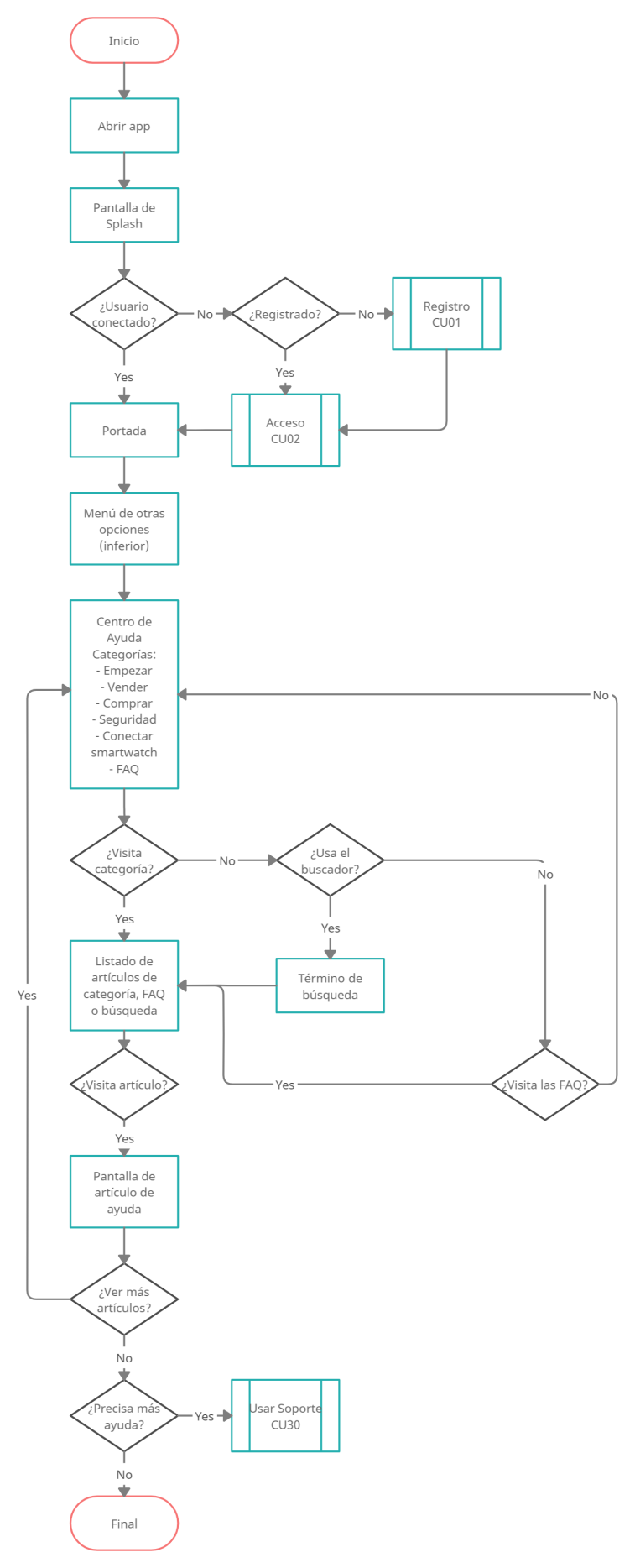 Flowchart: CU29: Centro de Ayuda►  Índice  |  Figuras  |  Tablas  |  Flowcharts  |  Escenarios  |  Mockups  |  Navegación  |  Wireflow  |  Glosario  |  AnexoUsar Soporte: CU30Ver el escenario del caso de uso | Ver la secuencia de mockupsE19 | U1, U2, U3, U4, U5, U6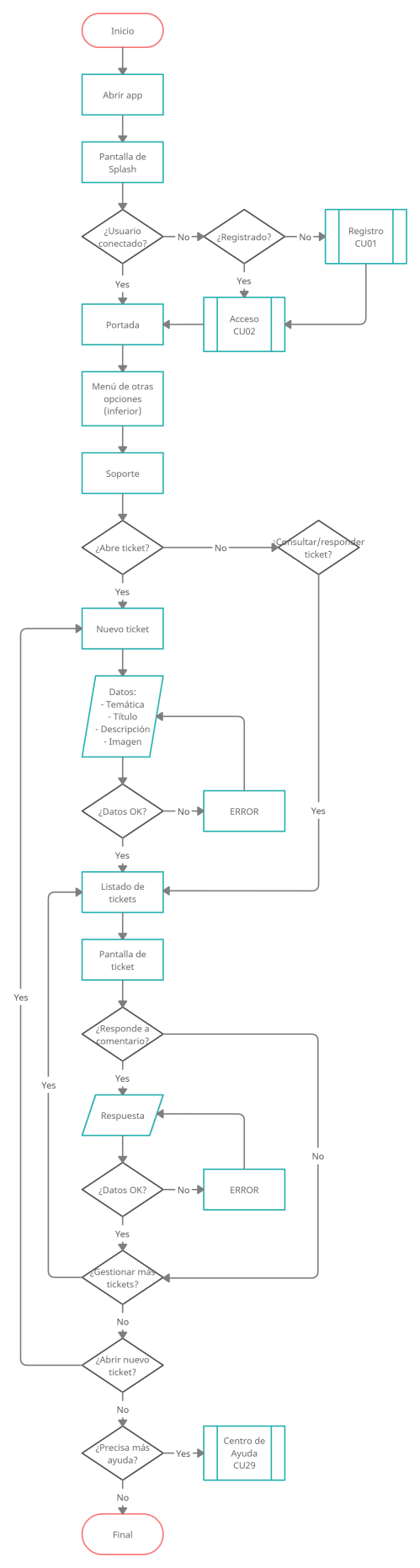 Flowchart: CU30: Soporte►  Índice  |  Figuras  |  Tablas  |  Flowcharts  |  Escenarios  |  Mockups  |  Navegación  |  Wireflow  |  Glosario  |  AnexoAPIBulk API: CU33Ver el escenario del caso de uso | Ver la secuencia de mockupsE22 | U5, U6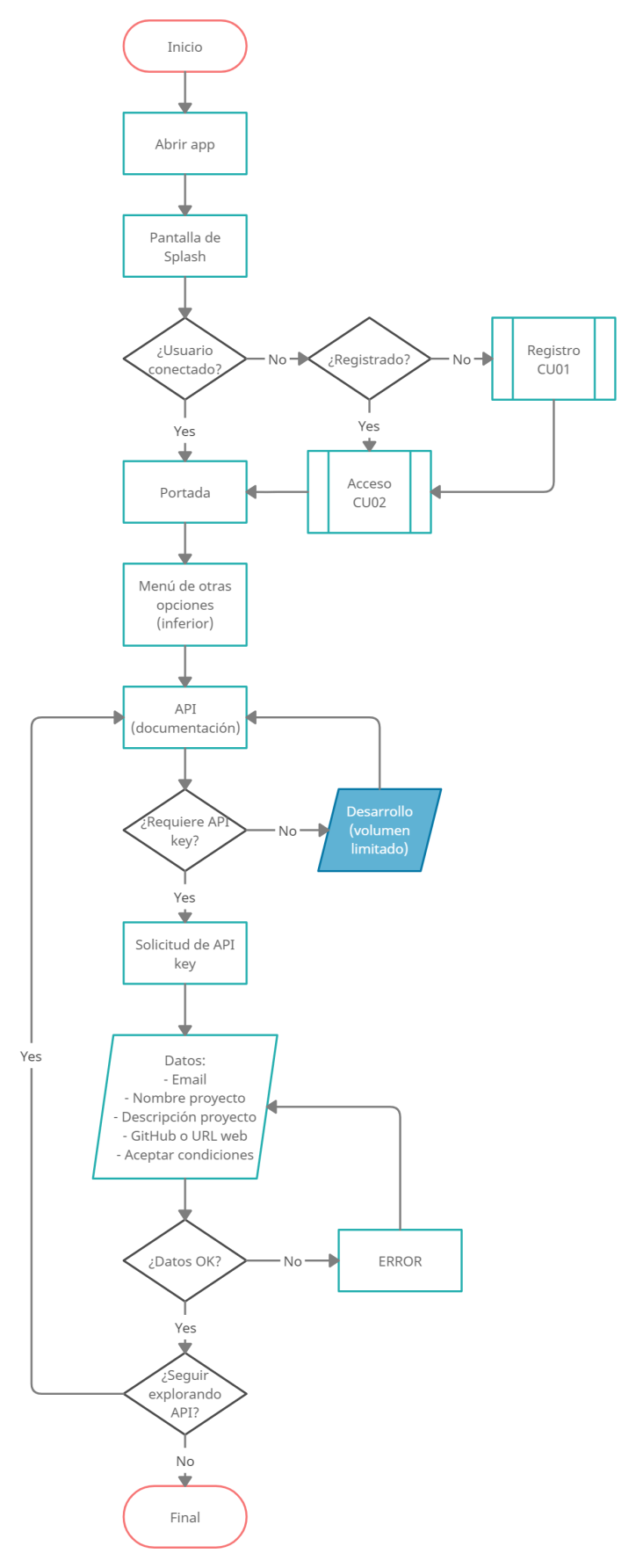 Flowchart: CU33: API►  Índice  |  Figuras  |  Tablas  |  Flowcharts  |  Escenarios  |  Mockups  |  Navegación  |  Wireflow  |  Glosario  |  AnexoCrearDiseñar NFT: CU34Ver el escenario del caso de uso | Ver la secuencia de mockupsE23 | U5, U6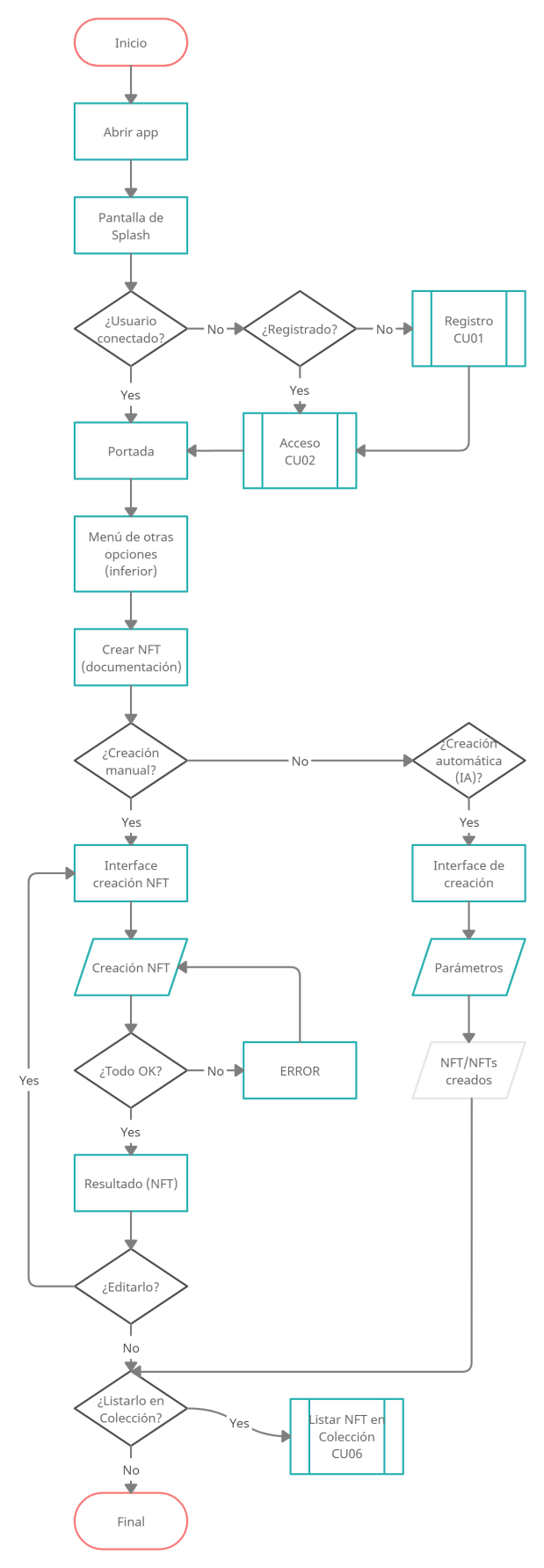 Flowchart: CU34: Crear NFT►  Índice  |  Figuras  |  Tablas  |  Flowcharts  |  Escenarios  |  Mockups  |  Navegación  |  Wireflow  |  Glosario  |  AnexoDescripción formal de los escenarios de uso (actores, precondiciones, flujo y postcondiciones)Escenario de casos de uso [Use Case Scenario*]A partir de los usuarios definidos con anterioridad los user persona que los caracterizan pasamos ahora a definir los escenarios de uso más comunes de nuestra aplicación. Hay que tener en cuenta que dichos escenarios son compartidos entre varias personas, pero se los hemos asignado al que nos parece más natural. Incluimos a continuación como referencia los códigos de usuario y user personas:Perfiles de usuario - U1: Particular (no registrado | U2: Particular (registrado) | U3: Celebridad (registrado) | U4: Coleccionista (registrado) | U5: Inversor institucional (registrado) | U6: Empresa (registrado)User Personas - UP1: Nick | UP2: Abyasa | UP3: Charlotte | UP4: Robert | UP5: Sheikh | UP6: JonasLas pantallas correspondientes a cada paso se indican con la abreviación P (ej: P18)Registro, Acceso y DesconexiónRegistro: CU01E01, E16 | U2, U3, U4, U5, U6Escenario: CU01 – Registro►  Índice  |  Figuras  |  Tablas  |  Flowcharts  |  Escenarios  |  Mockups  |  Navegación  |  Wireflow  |  Glosario  |  AnexoAcceso: CU02E02, E16 | U2, U3, U4, U5, U6Escenario: CU02: Acceso►  Índice  |  Figuras  |  Tablas  |  Flowcharts  |  Escenarios  |  Mockups  |  Navegación  |  Wireflow  |  Glosario  |  AnexoDesconexión: CU03E02, E16 | U2, U3, U4, U5, U6Escenario: CU03: Desconexión►  Índice  |  Figuras  |  Tablas  |  Flowcharts  |  Escenarios  |  Mockups  |  Navegación  |  Wireflow  |  Glosario  |  AnexoRelojConectar smartwatch: CU19E10 | U2, U3, U4, U5, U6Escenario: CU19: Conexión de smartwatch►  Índice  |  Figuras  |  Tablas  |  Flowcharts  |  Escenarios  |  Mockups  |  Navegación  |  Wireflow  |  Glosario  |  AnexoOnboardingPara la ilustración de los múltiples casos de uso de Onboarding, y por tener un tiempo muy limitado para este TFM, vamos a limitarnos a exponer el primer caso, que se lanza cuando un usuario todavía no está registrado. El resto de casos siguen un modelo similar con precondiciones diferentes.Onboardings: CU16E07 | U1, U2, U3, U4, U5, U6Escenario: CU16: Onboarding: Registro►  Índice  |  Figuras  |  Tablas  |  Flowcharts  |  Escenarios  |  Mockups  |  Navegación  |  Wireflow  |  Glosario  |  AnexoExplorarExplorar/Buscar (usuarios, colecciones, NFTs): CU17E08 | U1, U2, U3, U4, U5, U6Escenario: CU17: Explorar y Buscar►  Índice  |  Figuras  |  Tablas  |  Flowcharts  |  Escenarios  |  Mockups  |  Navegación  |  Wireflow  |  Glosario  |  AnexoSegmentar resultados: CU18E09 | U1, U2, U3, U4, U5, U6Escenario: CU18: Segmentar listados►  Índice  |  Figuras  |  Tablas  |  Flowcharts  |  Escenarios  |  Mockups  |  Navegación  |  Wireflow  |  Glosario  |  AnexoConsulta de Estadísticas: CU32E21 | U1, U2, U3, U4, U5, U6Escenario: CU32: Consulta de estadísticas►  Índice  |  Figuras  |  Tablas  |  Flowcharts  |  Escenarios  |  Mockups  |  Navegación  |  Wireflow  |  Glosario  |  AnexoFavoritos y AlertasAñadir Favoritos y Alertas: CU24E14 | U1, U2, U3, U4, U5, U6Escenario: CU24: Añadir Favoritos y Alertas►  Índice  |  Figuras  |  Tablas  |  Flowcharts  |  Escenarios  |  Mockups  |  Navegación  |  Wireflow  |  Glosario  |  AnexoConsultar Favoritos y Alertas: CU25E14 | U1, U2, U3, U4, U5, U6Escenario CU25: Consultar favoritos y Alertas►  Índice  |  Figuras  |  Tablas  |  Flowcharts  |  Escenarios  |  Mockups  |  Navegación  |  Wireflow  |  Glosario  |  AnexoEliminar Favoritos y Alertas: CU26E14 | U1, U2, U3, U4, U5, U6Escenario: CU26: Editar favoritos y Alertas►  Índice  |  Figuras  |  Tablas  |  Flowcharts  |  Escenarios  |  Mockups  |  Navegación  |  Wireflow  |  Glosario  |  AnexoVenderConectar wallet: CU04E01, E03 | U2, U3, U4, U5, U6Escenario: CU04: Conectar Wallet►  Índice  |  Figuras  |  Tablas  |  Flowcharts  |  Escenarios  |  Mockups  |  Navegación  |  Wireflow  |  Glosario  |  AnexoAñadir y retirar fondos: CU05E02 | U2, U3, U4, U5, U6Escenario: CU5: Añadir fondos►  Índice  |  Figuras  |  Tablas  |  Flowcharts  |  Escenarios  |  Mockups  |  Navegación  |  Wireflow  |  Glosario  |  AnexoCrear Colección: CU14E06 | U2, U3, U4, U5, U6Escenario: CU14: Crear Colección►  Índice  |  Figuras  |  Tablas  |  Flowcharts  |  Escenarios  |  Mockups  |  Navegación  |  Wireflow  |  Glosario  |  AnexoEditar Colección: CU15E06 | U2, U3, U4, U5, U6Escenario: CU15: Editar Colección►  Índice  |  Figuras  |  Tablas  |  Flowcharts  |  Escenarios  |  Mockups  |  Navegación  |  Wireflow  |  Glosario  |  AnexoEditar redes sociales: CU23E13 | U2, U3, U4, U5, U6Escenario: CU23: Editar redes sociales►  Índice  |  Figuras  |  Tablas  |  Flowcharts  |  Escenarios  |  Mockups  |  Navegación  |  Wireflow  |  Glosario  |  AnexoAñadir NFT a Colección y editarlo: CU06E03, E06 | U2, U3, U4, U5, U6Escenario: CU06: Añadir NFT a Colección, y editarlo►  Índice  |  Figuras  |  Tablas  |  Flowcharts  |  Escenarios  |  Mockups  |  Navegación  |  Wireflow  |  Glosario  |  AnexoVender NFT (precio fijo): CU07E03, E06 | U2, U3, U4, U5, U6Escenario: CU07: Vender NFT (precio fijo)►  Índice  |  Figuras  |  Tablas  |  Flowcharts  |  Escenarios  |  Mockups  |  Navegación  |  Wireflow  |  Glosario  |  AnexoVender NFT (subasta): CU08E03, E06 | U2, U3, U4, U5, U6Escenario: CU08: Vender NFT (subasta)►  Índice  |  Figuras  |  Tablas  |  Flowcharts  |  Escenarios  |  Mockups  |  Navegación  |  Wireflow  |  Glosario  |  AnexoGestionar ofertas: CU09E03, E06 | U2, U3, U4, U5, U6Escenario: CU09: Gestionar ofertas►  Índice  |  Figuras  |  Tablas  |  Flowcharts  |  Escenarios  |  Mockups  |  Navegación  |  Wireflow  |  Glosario  |  AnexoEditar venta de NFT: CU10E03, E06 | U2, U3, U4, U5, U6Escenario: CU10: Editar venta de NFT: CU10►  Índice  |  Figuras  |  Tablas  |  Flowcharts  |  Escenarios  |  Mockups  |  Navegación  |  Wireflow  |  Glosario  |  AnexoCancelar venta/subasta | Eliminar NFT: CU11E03, E06 | U2, U3, U4, U5, U6Escenario: CU11: Cancelar venta/subasta | Eliminar NFT►  Índice  |  Figuras  |  Tablas  |  Flowcharts  |  Escenarios  |  Mockups  |  Navegación  |  Wireflow  |  Glosario  |  AnexoComprarComprar NFT: Hacer oferta o puja: CU12E04 | U2, U3, U4, U5, U6Escenario: CU12: Hacer una oferta (precio fijo o subasta)►  Índice  |  Figuras  |  Tablas  |  Flowcharts  |  Escenarios  |  Mockups  |  Navegación  |  Wireflow  |  Glosario  |  AnexoComprar NFT (precio fijo): CU13E04 | U2, U3, U4, U5, U6Escenario: CU13: Comprar un NFT (precio fijo)►  Índice  |  Figuras  |  Tablas  |  Flowcharts  |  Escenarios  |  Mockups  |  Navegación  |  Wireflow  |  Glosario  |  AnexoCuentaConfiguración (Cuenta y Seguridad): CU20E12 | U2, U3, U4, U5, U6Escenario: CU20: Configuraciones de Cuenta y Seguridad►  Índice  |  Figuras  |  Tablas  |  Flowcharts  |  Escenarios  |  Mockups  |  Navegación  |  Wireflow  |  Glosario  |  AnexoConfiguración (Notificaciones): CU21E11, E12 | U2, U3, U4, U5, U6Escenario: CU21: Configuraciones de Notificaciones►  Índice  |  Figuras  |  Tablas  |  Flowcharts  |  Escenarios  |  Mockups  |  Navegación  |  Wireflow  |  Glosario  |  AnexoConfiguración (Ventas, Compras y Búsqueda): CU22E12 | U2, U3, U4, U5, U6Escenario: Configuraciones de Venta, Compra y Búsquedas►  Índice  |  Figuras  |  Tablas  |  Flowcharts  |  Escenarios  |  Mockups  |  Navegación  |  Wireflow  |  Glosario  |  AnexoGestión de cuenta (Actividad y Notificaciones): CU31E20 | U2, U3, U4, U5, U6Escenario: CU31: Gestión de Cuenta (Actividad y Notificaciones)►  Índice  |  Figuras  |  Tablas  |  Flowcharts  |  Escenarios  |  Mockups  |  Navegación  |  Wireflow  |  Glosario  |  AnexoEditar Perfil: CU35E24 | U2, U3, U4, U5, U6Escenario: CU35: Gestión de cuenta (Perfil)►  Índice  |  Figuras  |  Tablas  |  Flowcharts  |  Escenarios  |  Mockups  |  Navegación  |  Wireflow  |  Glosario  |  AnexoAprenderConsultar Acerca: CU27E15 | U1, U2, U3, U4, U5, U6Escenario: CU27: Acerca►  Índice  |  Figuras  |  Tablas  |  Flowcharts  |  Escenarios  |  Mockups  |  Navegación  |  Wireflow  |  Glosario  |  AnexoConsultar Blog: CU28E17 | U1, U2, U3, U4, U5, U6Escenario: CU28: Blog►  Índice  |  Figuras  |  Tablas  |  Flowcharts  |  Escenarios  |  Mockups  |  Navegación  |  Wireflow  |  Glosario  |  AnexoConsultar el Centro de Ayuda: CU29E18 | U1, U2, U3, U4, U5, U6Escenario: CU29: Centro de Ayuda►  Índice  |  Figuras  |  Tablas  |  Flowcharts  |  Escenarios  |  Mockups  |  Navegación  |  Wireflow  |  Glosario  |  AnexoUsar Soporte: CU30E19 | U1, U2, U3, U4, U5, U6Escenario: CU30: Soporte►  Índice  |  Figuras  |  Tablas  |  Flowcharts  |  Escenarios  |  Mockups  |  Navegación  |  Wireflow  |  Glosario  |  AnexoAPIBulk API: CU33E22 | U5, U6Escenario: CU33: API►  Índice  |  Figuras  |  Tablas  |  Flowcharts  |  Escenarios  |  Mockups  |  Navegación  |  Wireflow  |  Glosario  |  AnexoCrearDiseñar NFT: CU34E23 | U5, U6Escenario: CU34: Crear NFT►  Índice  |  Figuras  |  Tablas  |  Flowcharts  |  Escenarios  |  Mockups  |  Navegación  |  Wireflow  |  Glosario  |  AnexoPrimera aproximación a la propuesta de diseñoEn este apartado vamos a hacer una primera aproximación a los aspectos generales que han afectado a nuestras decisiones de diseño. En primer lugar abordaremos los principios básicos ampliamente aceptados en el sector de desarrollo de aplicaciones móviles, empezando por los Human Computer Interactions (HCI)* y seguiremos con las aportaciones de los principales autores que han abordado estos temas, de manera general y en particular para las aplicaciones móviles.Hay que tener en cuenta en este estadio, que los aspectos concretos ligados al Material Design*, sobre el que basaremos el diseño final, los comentaremos en estadio posterior (en la fase de implementación del diseño), una vez ya hayamos desarrollado nuestros bocetos a mano (sketches*) y en baja resolución (wireframes*). Si en algún momento algún principios de los que detallamos a continuación entrara en contradicción con los del Material Design 3 (Material You*), este último tendrá prevalencia.Principios de Human Computer Interactions (HCI)Principios básicos de diseño de interfaces en los que hemos basado nuestras decisiones de UI/UX►  Índice  |  Figuras  |  Tablas  |  Flowcharts  |  Escenarios  |  Mockups  |  Navegación  |  Wireflow  |  Glosario  |  AnexoPrincipios generales de DCU*Veamos ahora los principios de DCU en los que hemos basado nuestras decisiones de diseño de interfaces. Para ello analizamos la literatura al respecto de los autores principales. Hemos de tener en cuenta que la literatura es muy extensa y que no se puede considerar que las propuestas de un autor sean mejores que las de otro. Cada uno hace una aportación personal que complemente las del resto (nos excusamos si algún autor no se encuentras en la lista). Hemos tratado de sacar lo mejor de cada uno para obtener un producto de calidad. Literatura de cabecera usada para la toma de decisiones de diseño básicasPrincipios de diseño aplicados basados en Shneiderman, B. & Plaisant, C., 2010Principios de diseño aplicados basados en Norman, D., 2013Principios de diseño aplicados basados en Johnson, J., 2007Principios de diseño aplicados basados en Stone, D., Jarrett, C., Woodroffe, M., & Minocha, S., 2005Principios de diseño aplicados basados en Stone, D., Jarrett, C., Woodroffe, M., & Minocha, S., 2005►  Índice  |  Figuras  |  Tablas  |  Flowcharts  |  Escenarios  |  Mockups  |  Navegación  |  Wireflow  |  Glosario  |  AnexoPrincipios de diseño de apps utilizadosPara el diseño de nuestra aplicación hemos utilizado principios desarrollados por un gran número de autores, algunos tienen relación con aspectos que ya hemos visto anteriormente. Entre ellos destacamos los siguientes:Principios de diseño de apps aplicados basados en Babich, N., 2016Principios de diseño de apps aplicados basados en Stark, J., 2012Principios de diseño de apps aplicados basados en Ramsay, M., & Nielsen, J., 2000►  Índice  |  Figuras  |  Tablas  |  Flowcharts  |  Escenarios  |  Mockups  |  Navegación  |  Wireflow  |  Glosario  |  AnexoPrincipios de diseño de app para reloj que hemos tenido en cuentaSi bien ya hemos comentado que las funcionalidades del reloj se limitarán a la recepción de notificaciones y poco más, hemos tenido en cuenta estos principios básicos generales. Más adelante, cuando presentemos la propuesta de diseño final en el próximo capítulo, quedarán perfectamente definidos.Seguimos las guías del diseño de components de Wear OS (temas, botones,, chips, toggle chips, cards, lists, curved texts, swipe, scroll, etc.)Ofreceremos solo funciones críticas, en nuestro caso: conexión móvil<>reloj y notificaciones. Reduciremos los niveles al máximo. Las funcionalidades no requerirán Login, únicamente la conexión de nuestros dispositivos. Se optimizará al máximo para la utilización en condiciones de movilidad (por ejemplo, corriendo.)Tendremos en cuenta tipos de interacción y gestos de navegación específicos al reloj. Adaptaremos la paleta de colores (dark mode), tipografía, iconos, etc; a las especificidades del reloj. Optimizaremos las imágenes a la memoria reducida de los relojes. Nos adaptaremos a los diferentes tamaños de pantalla.Favoreceremos el uso de la voz para completar ciertas acciones (fuera del alcance de este TFM). Valoraremos el uso de los botones del reloj para ciertas acciones (fuera del alcance de este TFM). ►  Índice  |  Figuras  |  Tablas  |  Flowcharts  |  Escenarios  |  Mockups  |  Navegación  |  Wireflow  |  Glosario  |  AnexoDiseñoIntegración de Material Components para desarrolladoresConsideraciones inicialesUna de las razones por las que hemos seleccionado Material Design como framework de diseño, es la fácil integración con el desarrollo nativo para Android (también soportado para iOS, pero esto queda fuera del alcance de este TFM centrado en Android). Gracias a la integración de componentes personalizables (MDC-Android), los desarrolladores pueden acelerar la velocidad de programación, a la vez que consiguen aplicar sin fricciones las instrucciones de las propuestas de diseño.En mayo del 2021, Google anunció el lanzamiento de Material You (lo que sería Material Design 3), una revolución en el mundo de la personalización del diseño de apps, y que va de la mano de Android 12. Esto representa una evolución sobre las pautas de Material Design 2, que era la última evolución de un concepto que Google lanzó en el 2014, y que se ha impuesto como el sistema de referencia para el diseño de apps y webs por todo el mundo. Para poder hacer uso de todo el potencial de las últimas versiones de Material Components for Android y las librerías de AndroidX Jetpack, deberemos trabajar con la última versión de Android Studio y crear la app con un  compileSdkVersion de 31 o superior. Esto, según la fecha en la que escribimos este TFM, hay que tener en cuenta que tanto: la versión de la plataforma, el API level, como la definición de componentes de Material You, están en constante evolución, y que la elección de una u otra tiene un impacto directo sobre la audiencia potencial a la que podemos llegar. En este sentido, y según las últimas estadísticas, el uso de Material You sólo estaría al alcance de menos del 10% de usuarios de Android. 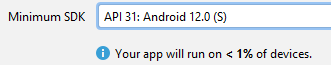 Estadísticas de distribución de API 31: Android 12.0 (S) mostradas en Android Studio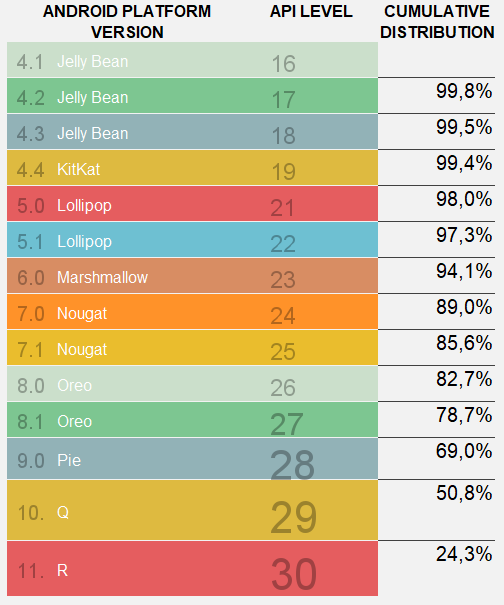 Distribución de los diferentes niveles de API de Android, según se muestra en Android Studio (05/04/2022)Es por esto, que a pesar de representar una auténtica revolución, optamos por diseñar la app siguiendo como base Material Design 2, con recomendaciones para la implementación de Material You. La elección también tiene que ver con el hecho de que actualmente el Material You Design Kit está sólo disponible para Figma, y fue lanzado hace solo 5 meses. No consideramos que sea lo suficientemente estable todavía ya que siguen mejorándolo y corrigiendo errores.Guías de integraciónA medida que vayamos definiendo nuestra propuesta de diseño en el capítulo siguiente, incluiremos referencias a las funciones necesarias para la correcta integración de cada componente. Si el equipo de desarrollo considerara oportuno la implementación de Material You (M39, la migración desde Material Design 2 (M2) sería relativamente sencilla. ►  Índice  |  Figuras  |  Tablas  |  Flowcharts  |  Escenarios  |  Mockups  |  Navegación  |  Wireflow  |  Glosario  |  AnexoSoftware de DiseñoAdobe XDPara la realización de los diseños en alta definición utilizamos Adobe XD (suscrito a un precio más económico gracias al ser estudiante de la UOC). También usamos algunos plugins útiles, y los keyboard shortcuts* para acelerar el trabajo e incrementar la productividad.Plugins de Adobe XD utilizados►  Índice  |  Figuras  |  Tablas  |  Flowcharts  |  Escenarios  |  Mockups  |  Navegación  |  Wireflow  |  Glosario  |  AnexoPropuesta de DiseñoLayoutEl layout nos ayuda a definir los aspectos fundamentales de la disposición de los elementos en la app. Para ello partimos de un modelo Samsung S10 para el móvil (con Android 9 Pie de fábrica), y un Samsung Watch 4 para el smartwatch.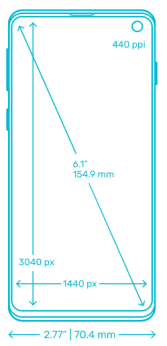 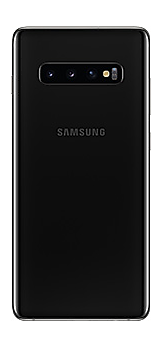 Dimensiones del Samsung S10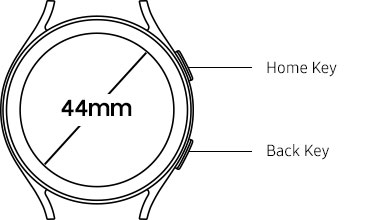 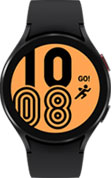 Dimensiones del Samsung Watch 4Desde este punto de vista dividimos la pantalla de la app en 3 regiones principales: 1. App bars, 2. Navegación, 3 Cuerpo (donde se muestra la mayoría del contenido de la app).Nos servimos de una división de columnas para ubicar los componentes en la pantalla de forma consistente, utilizando 4 columnas de 64dp, 3 medianiles con un espaciado entre columnas [gutters*] de 16dp, y márgenes laterales (derecho e izquierdo) de 16. Todo ello con una disposición vertical, ya que nuestra app no utilizará la vista apaisada [landscape*]. Nuestra rejilla de base está compuesta por recuadros de 8dp para los elementos visuales y 4dp para la alineación de la tipografía.Este MVP está diseñado únicamente para dispositivos móviles Android, aunque la implementación para tableta es perfectamente aplicable gracias a la aplicación de un layout adaptativo [Responsive*]Especificaciones de modelo, layout y cuadrículaOtro aspecto importante que hemos aplicado en nuestro layout es la agrupación visual de elementos que tienen el mismo contenido. Esto es lo que sucede por ejemplo a la hora de crear los listados de NFTs, Colecciones o Usuarios. Como complemento a la agrupación visual, utilizamos también el principio de contención. Esto nos permite agrupar elementos relacionados, como es el caso de nuestras cards de NFTs, Colecciones o Usuarios. Cada uno de estos elementos con su correspondiente imagen, iconos y textos informativos. Funcionan como subgrupos de la agrupación visual, en la que los límites del contenedor se visualizan de forma explícita, agregando un contorno con un nivel de elevación para cada uno de los grupos. 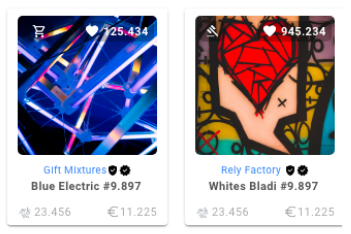 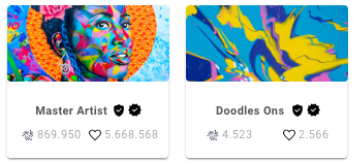 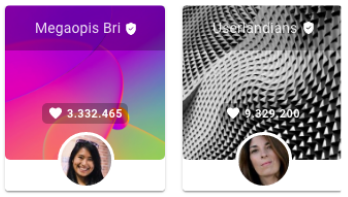 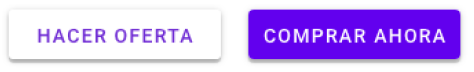 Ejemplos de contención explícita con elevaciónLa contención explícita también la conseguimos con las líneas de división en los listados de las secciones de Actividad, Ofertas, etc.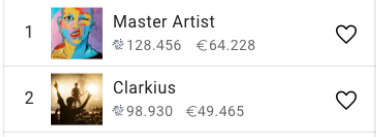 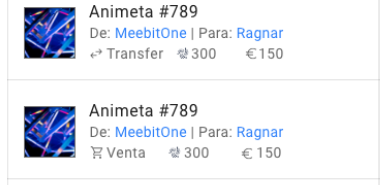 Ejemplos de contención explícita con divisoresEn otros caso usamos la contención implícita gracias a la utilización de espacios reducidos entre elementos similares, y ampliando dicho espacio con el resto de elementos. A continuación podemos ver un ejemplo de contención implícita utilizando tres niveles de espaciado, y visual grouping gracias al empleo de tipografías de diferentes tamaños.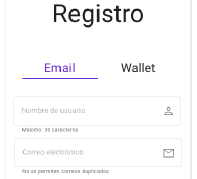 Ejemplo de contención implícita con espaciado, y agrupamiento visual con tipografíaEn una implementación posterior del prototipo, se debe tener en cuenta que para el escalado de elementos sea efectivo, el texto contenido en las cards debe ser proporcional al tamaño de viewport. En nuestro caso para móvil, hacemos que las diferentes líneas de texto no excedan del ancho disponible. En el caso de títulos o nombre más largos, el texto deberá ser cortado convenientemente para no tener saltos de línea.Para la expresión de tamaños (alto y ancho) utilizamos “dp” (density independent pixels. Esta unidad ofrece la ventaja de escalado para tener medidas uniformes independientemente del tamaño del viewport. En Android, un dp equivale a un pixel en una pantalla con una densidad de 160. En el caso de fuentes, la medida equivalente son los “sp” (scalable pixels).Por lo que respecta al método de espaciado que utilizamos, es el que fija las reglas del Materia Design, con incrementos de 8dp para el padding, y unas dimensiones de componentes respetadas en lo que respecta al ancho y alto. Por ejemplo, las barras superior e inferior tienen una altura de 56dp y un ancho de 360dp. Todos los elementos de un componente está alineados (por ejemplo los iconos de la barra superior, pero también el resto de contenido de todos los otros componentes. En algunas ocasiones, cuando los componentes no se alinean con el grid, utilizamos keylines verticales que no permiten alinear los contenidos de forma consistente a lo largo de toda la pantalla.Las imágenes respetan en todo momento sus ratios originales, para conseguirlo empleamos contenedores de imágenes flexibles que se escalan si fuera preciso. Los objetivos táctiles [touch targets*] empleados son de cómo mínimo 48x48dp, lo que permite la precisión suficiente al pulsar cualquier elemento de la app (botones, iconos, etc).Tanto la barra de navegación inferior, como la barra superior son flotantes, posicionados de forma fija por delante de los elementos que tienen scroll.►  Índice  |  Figuras  |  Tablas  |  Flowcharts  |  Escenarios  |  Mockups  |  Navegación  |  Wireflow  |  Glosario  |  AnexoNavegaciónA continuación se muestra el árbol general de navegación entre mockups. Esta imagen complementa el Wireflow que hemos visto anteriormente, ya que ofrece una visualización de los niveles de profundidad de la navegación. Además, contiene ya todas las modificaciones tras los UAT, mientras que el Wireflow muestra las pantallas antes de realizar las mejoras tras los errores y sugerencias de los UAT.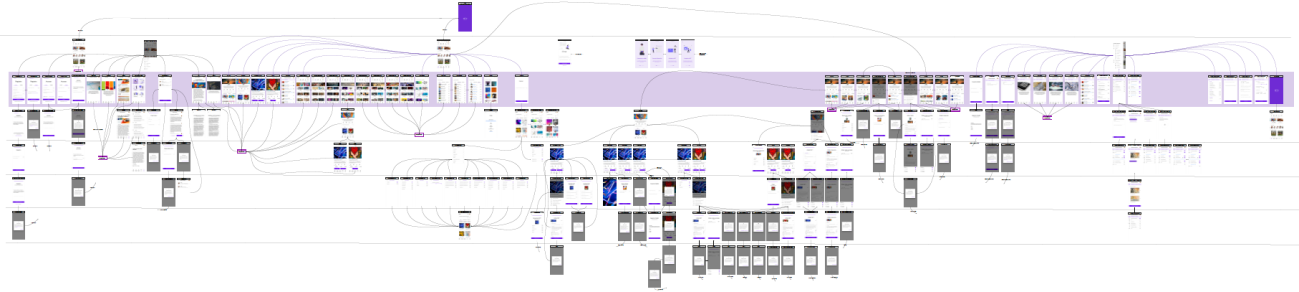 Mockup navigation treeLa navegación de una app es el acto de moverse entre pantallas. Las elecciones que hagamos van a determinar la facilidad de uso y la experiencia global del usuario. Hemos tratado que todos los contenidos clave de la app se puedan acceder con un máximo de dos pulsaciones. En el caso de contenidos de NFTs, Colecciones y Usuarios, el acceso básico se realiza con un único toque desde la misma portada, o con dos toques si se utiliza el buscador. Pero la navegación hacia el contenido también puede ser jerárquica, como cuando el usuario accede primero a un Perfil de usuario, luego a una Colección y, por último, accede a un NFT concreto. En este último caso, se requieren tres toques. La navegación jerárquica de tres niveles también la tenemos en nuestras secciones del Centro de Ayuda (Categoría > Preguntas > Respuestas).Según los diferentes tipos de navegación, estas son las decisiones que hemos tomado respecto a la navegación:Navegación lateralLa que se produce entre pantallas al mismo nivel de jerarquía. Para este tipo de navegación hemos utilizado cuatro componentes:Barra de navegación inferior: Ofrece acceso a las principales niveles jerárquicos de nuestra app. Su persistencia entre pantallas nos permite pivotar entre destinos de forma rápida y cómoda. Dado que tenemos más de dos niveles de destinaciones de alto nivel, hacemos uso de una barra de navegación inferior. La disposición de secciones es lógica, empezando por el más importante a la izquierda hasta el que permite otras opciones a la derecha. Colocamos el elemento de exploración en el centro, para darle prominencia.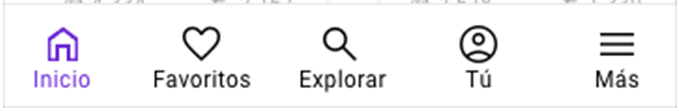 Componente: Navegación: Menú inferiorDado que existen más opciones de las 5 que nos permite como máximo la barra de navegación lateral, nos vemos obligados a utilizar un segundo componente para mostrar el resto de opciones que están al mismo nivel: una navigation drawer inferior en la forma de cajón anclado en la parte inferior de la pantalla, y que aparece de abajo hacia arriba al pulsar sobre “Más”. Dado que el contenido de los mismos no supera el 50% de la pantalla, lo mostramos a tamaño completo (con todo el contenido).De nuevo las secciones se organizan por orden jerárquico de más (superior) a menos importante (inferior), y empleamos la misma lógica de iconos. Estas secciones corresponden también con las que les hemos asignado un nivel de prioridad de desarrollo inferior en nuestra planificación previa.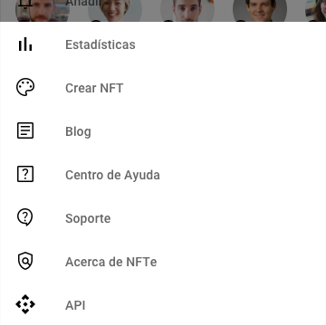 Componente: Navigation drawer inferior (Más opciones)Menú de Cuenta: Hemos situado el acceso al menú de cuenta en la barra superior a la derecha. Lo separamos de las secciones del menú inferior porque las primeras tienen relación con el contenido de la app, mientras que las segundas se relaciona únicamente con las tareas de gestión de la cuenta que, por lógica, serán menos utilizadas. La disposición en lista identifica que se trata de un componente de navegación.El orden de las secciones es también lógico, ubicando las más importantes o más utilizadas en la parte superior y descendiendo en importancia a medida que avanzamos en la lista. Utilizamos iconos para que el usuario pueda asociar el contenido de forma gráfica. Los mismos iconos se utilizan en otros momentos para referirnos al mismo tipo de contenido.En este caso utilizamos un navigation drawer lateral y con scroll, ya que el número de secciones es elevado. En un primer momento habíamos optado por la división de subsecciones en pantallas posteriores, pero esta solución quedó desestimada durante la fase de UAT.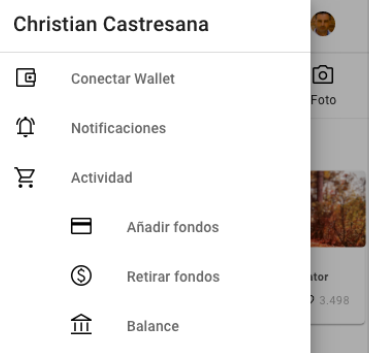 Componente: Navigation drawer de CuentaA pesar de que el navigation drawer de Cuenta ofrece solo 6 opciones principales, ciertas secciones han requerido una subcategorización jerárquica. Hemos optado que dicha categorización se efectúe en el mismo drawer por razones de visibilidad. La categorización, también nos permite ofrecer pantallas posteriores centradas en acciones concretas, y con poco contenido, en lugar de agrupar diferentes acciones en una misma pantalla. Para salir del drawer utilizamos un desplazamiento hacia la izquierda o un toque en la zona gris de la pantalla.Tabs: Los tabs ofrecen una combinación perfecta con los componentes de navegación de alto nivel que hemos visto antes. Nos permite acceder a secciones de segundo nivel de forma cómoda e intuitiva. Utilizamos dos tipos: uno que combina iconos con texto, y otro más clásico que muestra únicamente el nombre. En ambos casos utilizamos nuestro color primario para indicar la ubicación del usuario en cada momento.Home tab: Si bien el proceso más natural de exploración se efectuará a través del icono de búsqueda de la barra de navegación inferior, usamos un tab en la parte superior de la portada para ofrecer acceso a las diferentes categorías de contenidos. Una vez más, el orden es lógico, ubicando las de mayor importancia para nuestro negocio a la izquierda (las visibles sin scroll).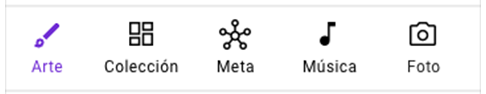 Componente: Tab de CategoríasLos tabs permiten cualquier nivel de jerarquía, a diferencia de la barra de navegación y el navigation drawer, que están específicamente concebidos para las destinaciones de alto nivel. Esto nos permite utilizarlos en otras pantallas de la app para desplazarnos por niveles jerárquicos iguales. Para escoger entre los dos tipos de Acceso a la app.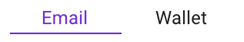 Componente: Tab de opciones de AccesoNavegación hacia adelanteA diferencia de la navegación lateral que suele utilizar componentes específicos para navegar entre pantallas, la implementación de la navegación hacia adelante, utiliza elementos integrados en el contenido de la pantalla. En nuestro caso empleamos los siguientes tipos:Contenedores de contenido: Los contenedores de contenido nos ofrecen la posibilidad de diferenciar los contenidos en función de su tipología. Tarjetas: Hemos creado diferentes tipos de tarjetas según el destino al que ofrecen acceso.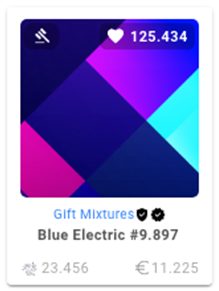 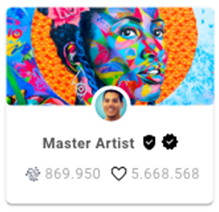 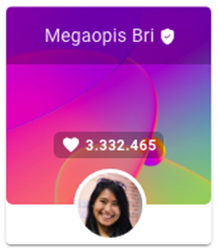 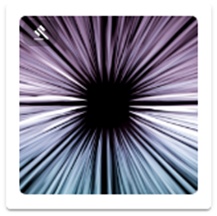 Componente: Tipos de cards: NFT, Colección, Usuario, DropListas: Usamos listados de contenido en múltiples pantallas de nuestra app. Todos estos listados son de carga continua y sin fin.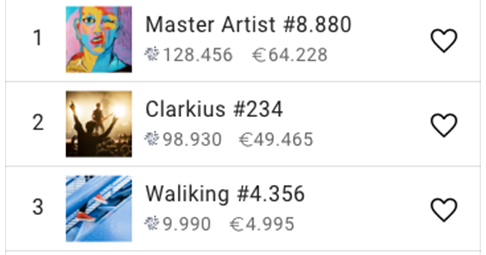 Componente: Listas de contenido (NFTs, Colecciones, Usuarios)Botones para avanzar a otra pantalla: Este es el caso de todos los botones de los diferentes formularios de la app, y que permiten acceder a pantallas sucesivas en un proceso determinado.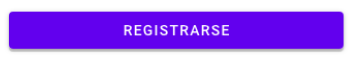 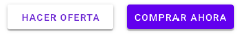 Ejemplo de botones para navegación hacia adelanteBúsqueda interna: Como es habitual en las apps de comercio electrónico, nuestro mercado NFT también ofrece un posibilidad de búsqueda directa con texto (o voz si lo han activado en Configuraciones de Búsquedas).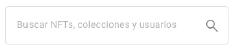 Ejemplo de navegación hacia adelante con un elemento de búsquedaEnlaces con contenido: Por último, implementamos la navegación hacia adelante con enlaces que dan acceso a contenido específico, como los textos de Condiciones de uso o la Política de privacidad desde la P93 (Acerca) tras hacer scroll en el texto.Navegación inversaOtra forma de navegación muy empleada es la navegación cronológica inversa, que permite acceder a pantallas vistas recientemente por orden cronológico. Para ello usamos un icono de flecha hacia la izquierda que indica la vuelta a la pantalla precedente. En otras ocasiones, la vuelta a la pantalla anterior se efectúa con un “X” para indicar el cierre de la pantalla actual.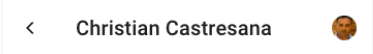 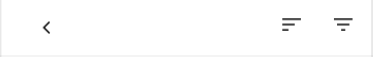 Ejemplos de navegación inversa con flechasHay que decir que en la fase de desarrollo se debe tener presente que para que la navegación inversa sea efectiva, el usuario debe retornar a la misma posición precedente (por ejemplo en un listado). Si esto no fuera posible deberemos ofrece r un mensaje indicando dicho hecho.Navegación en el smartwatchNo hay navegación. Las notificaciones aparecen en el reloj cuando se producen, con una vibración para alertar al usuario, la pantalla se activa y desactiva automáticamente  al cabo de unos segundos. Si el usuario entra en la app puede ver las notificaciones de las últimas 24h. El resto no son persistentes (hay que ir al móvil para verlas).►  Índice  |  Figuras  |  Tablas  |  Flowcharts  |  Escenarios  |  Mockups  |  Navegación  |  Wireflow  |  Glosario  |  AnexoColoresLa selección de colores es otra de las decisiones importantes a la hora de crear una experiencia de usuario. Nuestra app utiliza un único de manera consistente un color color primario, con variaciones del mismo en casos muy puntuales como las pantallas de Onboarding, con diferentes opacidades (10% para fondo, 25% para secuencia de botones). O como es el caso de la pantalla de categorías del Centro de ayuda con degradados del color primario (#CFB8F0 y #EFE7FA) para dar mayor importancia a una categorías sobre otras (una forma de jerarquía visual).Color primario: Electric Indigo | #6200EE (RGB: 98, 0, 238)Tiene un 29% rojo, 0% de verde y un 71% azul; un tono de 265°, 100% de saturación y un valor de brillo de 93%.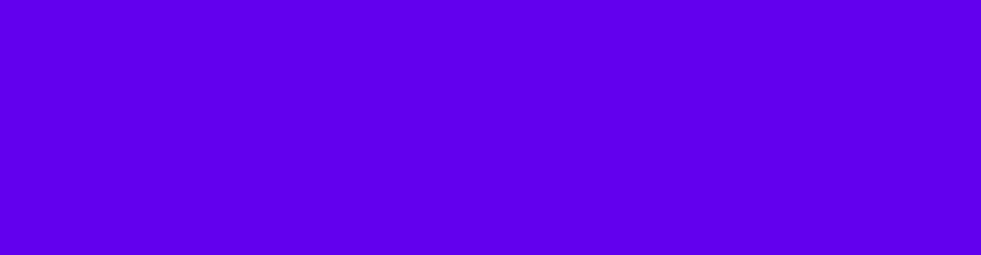 Color primario de la app (#6200EE)- Fondo de pantalla general: #FFFFFF- Borde de pantalla global: #AAAAAA (0,25 de grosor, para conseguir delimitaciones a la hora de mostrar las imágenes den este TFM.)- Color de la tipografía: #000000 (con un 60% de degradado)Variantes de tintes de posible utilización en otras pantallas.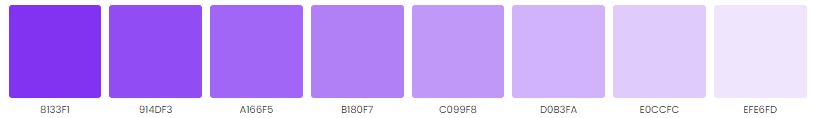 Tintes extraídos del color primarioRazones para la elección del color primarioHemos seleccionado el color violeta como primario, porque va en concordancia directa con los propósitos y objetivos de la mayoría del público objetivo de la app, en especial los usuarios profesionales. El violeta está a menudo relacionado con el lujo, el poder y la ambición. Contiene En el mundo occidental se asocia también a la realeza, ya que en un principio dicho color era solo accesible para las clases pudientes debido al excesivo coste de producción que tenía. Mientras que en Japón el violeta se asocia con riqueza y posición social.Paradójicamente, el color elegido corresponde exactamente con el que ofrece Google en su Kit de componentes de Material Design, esto es una mera coincidencia, la elección del mismo se produjo mucho antes de descubrir dicho Kit. Nos parece que es perfectamente apropiado para nuestra imagen de marca.Hay que decir también que no todo es positivo. El violeta se asocia también con la inmadurez, el cinismo, la indiferencia y la arrogancia. Pero supongo que como con todo, siempre se le puede encontrar el lado negativo a cualquier color.Textos y botonesTanto los textos de acción de los dialogs, como los colores de fondo de los botones, utilizan el color primario. En el caso de botones el color del texto y del fondo se invierte para los botones secundarios (acción no esperada).Colores de los botones primarios y secundariosVariacionesSi bien Material Design 2 considera que tanto las barras de navegación superior como inferior deben utilizar el color primario de fondo, nos parece un poco limitado y visualmente anticuado (más incluso cuando el color es oscuro como en nuestro caso.. Por dicha razón utilizamos un fondo blanco en ambos casos, pero jugando con el color primario en textos e iconos para denotar la ubicación actual del usuario.Colores en el smartwatchSe limitan al negro de fondo y al blanco para los textos e iconos. Con ello hemos querido aprovechar el mayor contraste posible, ya que la visualización de notificaciones se producirá mayoritariamente en contextos de uso con una capacidad de atención [attention span*] baja (en movimiento o realizando otras tareas). Evolución con Material YouComo ya hemos comentado anteriormente, Material design 3, es un cambio completo de paradigma a la hora de utilizar le color en diseño de apps, por lo que creemos que en la implementación técnica de la app se debe valorar un transición a Material You.►  Índice  |  Figuras  |  Tablas  |  Flowcharts  |  Escenarios  |  Mockups  |  Navegación  |  Wireflow  |  Glosario  |  AnexoTipografíaUtilizamos una única tipografía para todos los textos de la app, con el fin de hacerla lo más clara posible y tener una coherencia interna. Hemos optado por utilizar “Roboto”, la tipografía por defecto de Material Design, obtenida de Google Fonts. Es una tipografía Sans Serif*, con un esqueleto mecánico y formas en gran parte geométricas, que la hace a la vez elegante y de fácil lectura. Para la elección de tamaños nos basamos en el Type scale que propone Material design, con una combinación de 13 estilos, con categorías con una significación intencionada. En la mayoría de los caso usamos el tamaño de 14px (como para los textos de los formularios), y un tamaño máximo de 48px para los títulos de las pantallas de formulario. Las diferencias de tamaño nos ayudan a denotar jerarquía como hemos visto antes.Tipografía para el smartwatchPara el reloj usamos el mismo tipo de letra por razones de consistencia y por considerarla fácil para la lectura en movimiento. Respecto al tamaño usamos 14px en negrita para el texto principal que indica la tipología de la alerta (ej. Oferta recibida), mientras que el nombre del NFT y el precio usamos un tipo de 12px.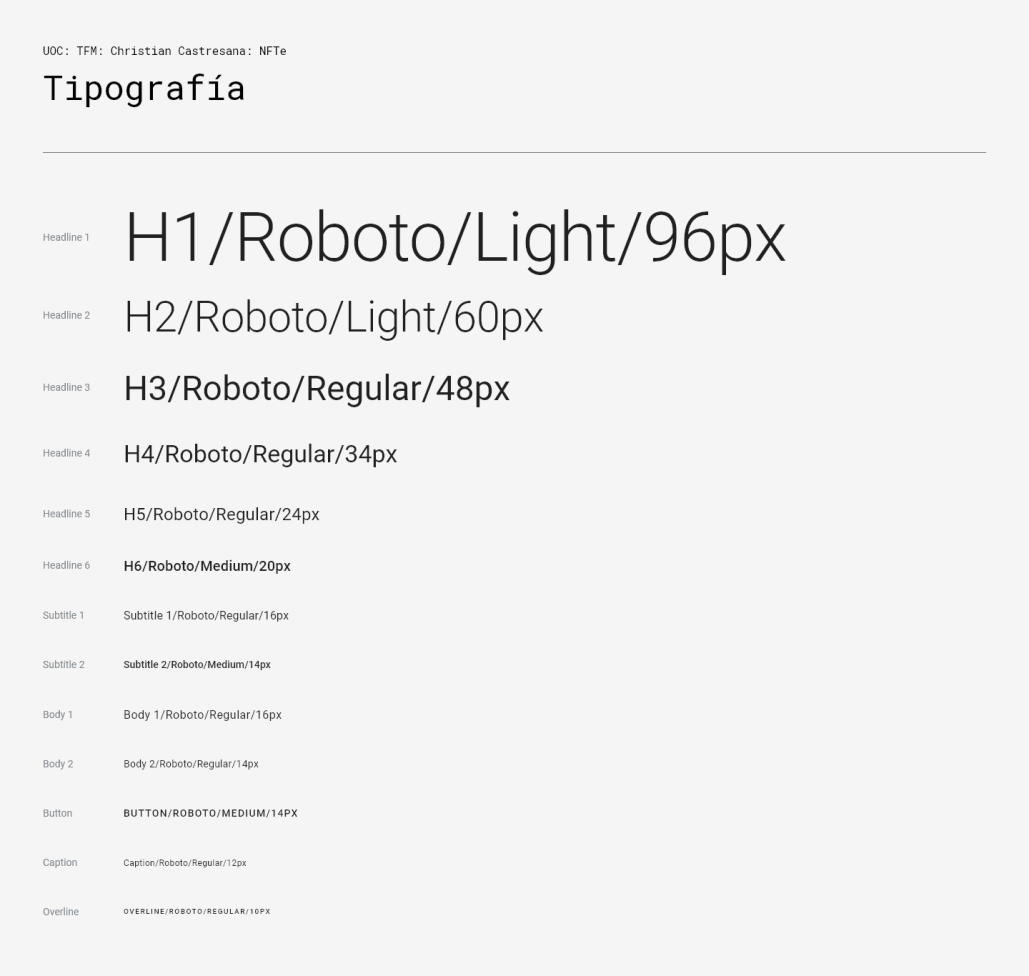 Tipografía utilizada en la app►  Índice  |  Figuras  |  Tablas  |  Flowcharts  |  Escenarios  |  Mockups  |  Navegación  |  Wireflow  |  Glosario  |  AnexoSonidoNo usamos sonido como tal, a parte de las vibraciones tradicionales tras la recepción de notificaciones, tanto en el móvil como en el smartwatch. IconografíaLos iconos que utilizamos en la app proceden también de Google Fonts, y son accesibles a través de un zip o desde la página de GitHub que Google pone a disposición de cualquier diseñador  de forma gratuita bajo una licencia Apache 2.0 y sin obligación de atribución. También se puede clonar todo el repositorio de iconos utilizando el siguiente comando.En nuestro caso utilizamos los iconos especialmente diseñados para Android, sin ninguna modificación por nuestra parte. Dado que en nuestro análisis cualitativo de la competencia detectamos una gran demanda de funcionalidades de seguridad, hemos querido dar relevancia a este tema a través de los iconos. Para aumentar la visibilidad de este esfuerzo, y para que sea más visible para los usuarios, aquellos iconos relevantes con aspectos de seguridad de la cuenta del usuario (NFT protegido, alerta reiterada, notificaciones pendientes de lectura, backups existentes, alertas activas, smartwatch conectado, etc), aparecen con relleno (Fill: 1 Weight: 400 Grade: 0 Optical size: 24dp). Esta es nuestra propuesta de iconos creada para la app. Es una selección adaptada a nuestras necesidades, de entre todos los que ofrece Google Icons.En la app del smartwatch usamos los mismos iconos cuando son necesarios.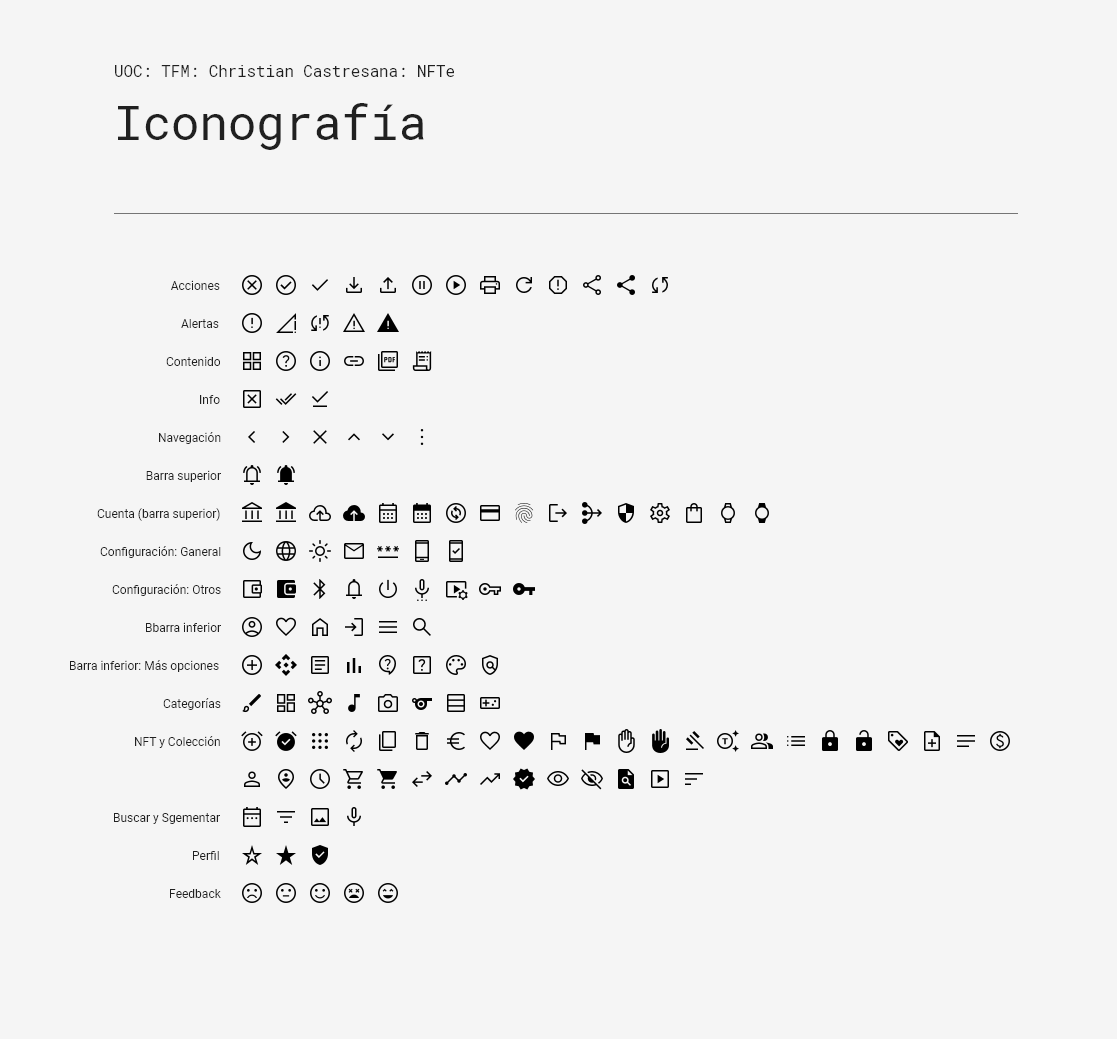 Iconografía usada en la appA continuación indicamos todos los seleccionados para nuestra app con una corta explicación de su función. Algunos no han sido utilizados en nuestro MVP, pero aparecen en la tabla como guía para mejoras futuras.Lista de iconos de Google Fonts utilizados en nuestra app►  Índice  |  Figuras  |  Tablas  |  Flowcharts  |  Escenarios  |  Mockups  |  Navegación  |  Wireflow  |  Glosario  |  AnexoFormaLas formas de los componentes de Material Design tienen forma rectangular por defecto, con un redondeado de 4dp. Pero las esquinas se pueden personalizar en función de las necesidades o preferencias de diseño. En nuestro caso hemos dejado el componente con los 4dp por defecto.MovimientoEl movimiento ayuda a orientar a los usuarios mostrándoles cómo se relacionan los elementos en una transición. Material design utilizar el “Motion System” para fijar las reglas de juego en estas transiciones: Transiciones jerárquicasPara la transición entre pantallas utilizamos movimiento. El movimiento ayuda a entender al usuario el tipo de transición que estamos realizando. Por ejemplo, para la transición entre pantallas con niveles de jerarquía diferentes usamos movimientos diferenciados. En el caso de transiciones de padre a hijo, utilizamos un patrón de transición expansiva que ayuda a fijar la atención sobre la pantalla secundaria (la de destino).Transiciones entre paresPara las transiciones entre pantallas del mismo nivel de jerarquía (entre hermanos), y que comparten un padre (por ejemplo, las transiciones entre las diferentes secciones del tab de Perfil, o las Categorías de NFT), usamos un movimiento unísono para reforzar la relación entre sí. En este caso la pantalla del compañero se desliza hacia adentro, mientras que la de su hermano, se mueve fuera de la pantalla, en la dirección opuesta.Para las transiciones de alto nivel, en el que se accede a pantallas de funcionalidades clave de primer nivel, y que no tienen necesariamente relación entre ellas, usamos un patrón de transición gradual. Patrón de transformación de contenedorLa utilizamos para transiciones en componentes que incluyen un contenedor:Card > listado: apertura de menos a más desde la esquina superior izquierda a la esquina inferior derecha.Lista > detalles: apertura expansiva desde el centro del elemento de la lista hacia la parte superior e inferior.Búsqueda > resultados: Apertura expansiva desde la parte superior a la parte inferior.FadePara los elementos que están inscritos en el interior de los márgenes de la pantalla, usamos el fade, que los hace aparecer de manera progresiva y uniforme (por ejemplo al mostrar el contenido de una combo.EstadoSi bien no es apreciable en nuestro prototipo, el movimiento también deberá ser usado para expresar el estado. Por ejemplo durante la carga de los listados, procediendo a cargar el contenido de forma progresiva de arriba hacia abajo.►  Índice  |  Figuras  |  Tablas  |  Flowcharts  |  Escenarios  |  Mockups  |  Navegación  |  Wireflow  |  Glosario  |  AnexoInteraccionesGestosAlgunos de los componentes de nuestra app utilizan los gestos de navegación para permitir al usuario interactuar con el contenido que se muestra. Por ejemplo: en las pantallas de Onboarding o en los listados verticales u horizontales de NFTs, Colecciones, Usuarios, Rankings  o Notificaciones, entre otros.En la portada, todos los elementos tienen scroll horizontal, y el usuario puede ejecutarlo moviendo el elemento hacia la izquierda inicialmente, o hacia la derecha posteriormente.En la pantalla de Notificaciones el movimiento de swipe, permite mostrar la opción para eliminar una notificación de la lista.En el caso de la app del smartwatch, el movimiento es vertical, con la posibilidad de pulsar sobre el contenido de una notificación para ver más info en una pantalla adicional (opción 2 de nuestra propuesta).EstadosUtilizamos los estados en los tabs de navegación, para indicar el posicionamiento del usuario en el tab. Para ello colocamos una línea debajo del título del tab en el que nos encontramos. También en las celdas de un formulario para indicar la presencia de un texto informado (con el nombre del label encima), y la indicación de un texto de error en rojo debajo.Otros ejemplos de la utilización de estados, son los switch (on/off), checkboxes o botones radio (seleccionado/deseleccionado) que empleamos en los formularios de segmentación o configuración.Por regla general, en la fase de desarrollo, utilizaríamos los estados que ya ofrece Material Design para elementos como botones, chips, celdas de formulario o navigation drawers. Esta herramienta de diseño, nos permiten mostrar visualmente los estados en los que se encuentran los elementos en función de las interacciones del os usuarios: activado, desactivado, pulsado, seleccionado, arrastrado, on/off, o error.►  Índice  |  Figuras  |  Tablas  |  Flowcharts  |  Escenarios  |  Mockups  |  Navegación  |  Wireflow  |  Glosario  |  AnexoComunicacionesLas comunicaciones que la app muestra al usuario, le permiten conocer en todo momento en qué punto de un proceso se encuentra, y las posibles eventualidades que pueden surgir en el camino. Esto ayuda a reducir la incertidumbre en relación con la acción, elimina posibles fricciones que evitan la finalización de ciertos procesos. Para mostrar las comunicaciones empleamos siempre el método de dialogs, con un icono que diferencia entre alertas y confirmaciones, un título claro, una pequeña descripción y un botón de acción. En todos los casos se reservan únicamente para informaciones críticas que precisan una decisión de acción, o recibir información de compleción. Utilizamos dos tipos de comunicaciones:Alertas: Por lo general como paso previo a una confirmación. Requiere la aceptación por parte del usuario para poder continuar con el proceso. 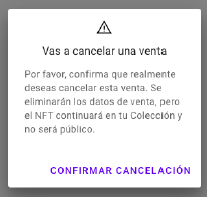 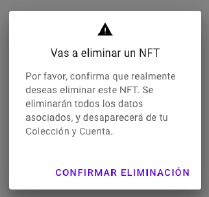 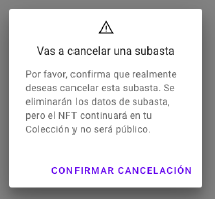 Ejemplos de comunicaciones de alertaConfirmaciones: Las confirmaciones indican en nuestro caso la finalización de un proceso importante. 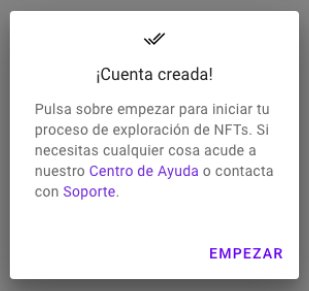 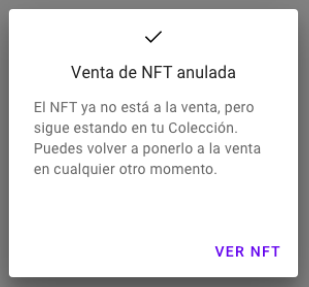 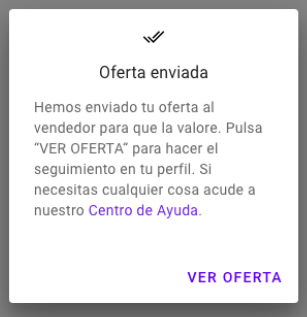 Ejemplos de comunicaciones de confirmación►  Índice  |  Figuras  |  Tablas  |  Flowcharts  |  Escenarios  |  Mockups  |  Navegación  |  Wireflow  |  Glosario  |  AnexoEspecificidades de la app del relojEl diseño de una app para reloj, ha sido una decisión estratégica que nos permite diferenciarnos de las pocas apps de la competencia. Pero, evidentemente no se trataba de crear una app equivalente para reloj con las mismas funcionalidades que las del móvil. Eso sería, a la vez, contraproducente e imposible. Nos centramos en una única funcionalidad que se adapta perfectamente para el uso actual de los smartwatch, y que soluciona la principal necesidad del usuario: la recepción de notificaciones para estar informado al segundo de lo que sucede con sus favoritos, compras y ventas. Una tarea que consideramos crítica para incrementar el engagement con nuestro producto.Como ya hemos visto en el Mind Map y veremos más adelante cuando presentemos los Mockups, ofrecemos una amplia posibilidad de configuración de dichas notificaciones. Las ideas clave que hay que retener a para entender las decisiones tomadas son las siguientes:Diseñamos para un uso compatible con el movimiento y uso en contextos de poca atención.Utilización de una única surface (notificaciones)Posibilidad de uso offline, para ver las notificaciones ya recibidas mientras el móvil no se encuentra en un área de alcance del Bluetooth.Resumir la notificación al titular (ej: Oferta recibida)Uso de la vibración para informar la recepción de una nueva notificación.Uso de la voz para controlar la interacción con las notificaciones (siguiente, eliminar, detalle, etc)(mejora futura)►  Índice  |  Figuras  |  Tablas  |  Flowcharts  |  Escenarios  |  Mockups  |  Navegación  |  Wireflow  |  Glosario  |  AnexoComponentesPara optimizar el trabajo de diseño a través de Adobe XD, hemos creado cerca de 200 componentes que nos permiten acelerar el proceso de diseño. Los componentes son elementos agrupados (texto, formas, imágenes, iconos, líneas, etc), que sirven como padres de instancias que se utilizarán en las mesas de trabajo (mockups). La ventaja de diseñar de este modo es que nos permite reutilizar componentes entre diferentes mockups, acelerando el proceso, ya que en la mayoría de los casos sólo nos tenemos que ocupar de remplazar los textos o las imágenes.A continuación ofrecemos una exposición de los diferentes componentes utilizados.App bars: bottomNo utilizamos la barra inferior, ya que dedicamos dicha posición para la barra de navegación principal, y ambas barras son incompatibles.►  Índice  |  Figuras  |  Tablas  |  Flowcharts  |  Escenarios  |  Mockups  |  Navegación  |  Wireflow  |  Glosario  |  AnexoApp bars: topLa barra superior nos sirve para ofrecer acciones relacionadas con el contenido de la pantalla en la que se encuentra el usuario. En algunas ocasiones estas acciones son numerosas, por lo que en dichos casos no ubicamos más de cuatro iconos en la barra, y en el extremo derecho ponemos un icono para abrir las opciones adicionales con un sheet inferior. No hemos optado por el menú overflow tradicional porque nos parece poco estético para las acciones con textos descriptivos largos. Además, el uso de sheet inferior facilita el acceso para ser pulsadas.Su posición es consistente entre pantallas, lo que ayuda al usuario a ganar familiaridad con las acciones que ofrece, y los iconos son fijos (regular bar, no contextual). El icono de navegación se ubica a la izquierda, mientras que los de acciones se posicionan en el lado contrario (a la derecha), siendo el que abre las opciones adicionales el que se encuentra más en el extremo, y el resto ubicadas por frecuencia de uso de derecha a izquierda.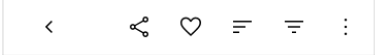 Componentes: App bars: top (TopAppBar): Usuario y Colección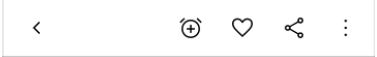 Componentes: App bars: top (TopAppBar): NFT (precio fijo o subasta)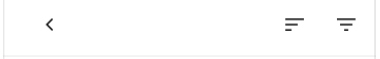 Componentes: App bars: top (TopAppBar): NFT (rankings)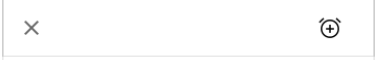 Componentes: App bars: top (TopAppBar): NFT (detalles de Drop)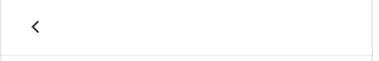 Componentes: App bars: top (TopAppBar): Búsqueda, formularios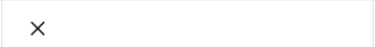 Componentes: App bars: top (TopAppBar): NFT (acciones adicionales de Usuario, Colección y NFT, documentos legales)También hemos optado por fijarlas cuando hay scroll, para facilitar la ejecución de las acciones, sin necesidad de volver al inicio de la pantalla. Esto es especialmente útil en las pantallas de listados con scroll sin fin.En casos reducidos como las pantallas de Portada (logueado o no), no permite ofrecer acciones clave como el Acceso (usuario no logueado), o la apertura del navigation drawer lateral para las secciones de la Cuenta.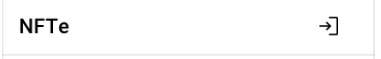 Componentes: App bars: top (TopAppBar): Portada (usuario no logueado)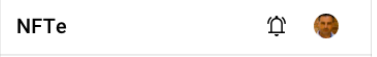 Componentes: App bars: top (TopAppBar): Portada (usuario logueado)La barra superior también nos sirve para ubicar al usuario en la sección en la que se encuentra.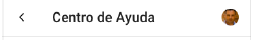 Componentes: App bars: top (TopAppBar): Centro de Ayuda, Soporte, Acerca, Blog, etc.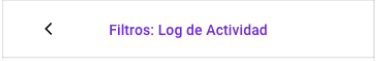 Componentes: App bars: top (TopAppBar): Filtros►  Índice  |  Figuras  |  Tablas  |  Flowcharts  |  Escenarios  |  Mockups  |  Navegación  |  Wireflow  |  Glosario  |  AnexoBackdropNo usamos backdrops.BannersEn nuestro MVP no utilizamos banners en la forma de snackbars (mensajes de baja prioridad) o banner (mensajes de prioridad media). Nos limitamos a mostrar los mensajes de alta prioridad en Dialogs. Aunque aconsejamos hacer uso de todos estos recursos una vez se pasa a la fase de programación, pudiendo cambiar los mensajes de confirmación de baja prioridad (como la edición de un perfil o NFT) de dialog a snackbar.  Veremos los Dialogs más adelante.Bottom navigationLa barra de navegación inferior [App bars: bottom*] es, seguramente, uno de los componentes con los que el usuario va a interactuar con mayor frecuencia. También es una posición que es fácilmente accesible con los dedos mientras sostenemos el móvil. Le permite acceder a las secciones críticas y de más alto nivel de la app (destinaciones primarias). Su presencia es consistente en la mayoría de pantallas de la app, excluyendo formularios o pantallas de onboarding, en los que el usuario debe centrar el foco en las acciones que están haciendo y que le permiten completar procesos o recibir información. La persistencia, facilita la vuelta a secciones de primer nivel una va el usuario se encuentra en niveles de profundidad de navegación inferiores (Portada > Usuario > Colección > NFT >> Portada).En los extremos ubicamos las secciones de llegada (izquierda) y salida hacia más opciones (derecha). En el centro ponemos la que consideramos esencial para que el usuario encuentre lo que busca (la que da acceso al buscador por palabra clave). Y a ambos lados ponemos la de Favoritos y Perfil del usuario. Como ya hemos indicado antes, el color nos sirve para ubicar al usuario en la sección en la que se encuentra. Optamos por la opción de presentar cinco iconos con una etiqueta de texto descriptivo a pesar de que los iconos son de uso común, y comprensibles. Creemos que la presencia del label refuerza la significación del icono e incita mucho más para ser pulsados.Hemos optado por fijar la barra de navegación inferior de forma consistente en todas las pantallas, aunque podríamos optar (en versiones futuras y tras tests A/B) por esconderla en las pantallas de listado cuando hay scroll hacia abajo, y volver a mostrarla cuando hay scroll hacia arriba. Esto permitiría ganar alto de pantalla. Más aún cuando sabemos que también fijamos la barra superior.Para la transición entre las diferentes secciones una vez tocamos algunos de los iconos, utilizamos un fade-through.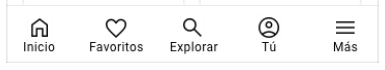 Componentes: Bottom navigation (BottomNavigation): Menú inferior►  Índice  |  Figuras  |  Tablas  |  Flowcharts  |  Escenarios  |  Mockups  |  Navegación  |  Wireflow  |  Glosario  |  AnexoButtonsLo botones permiten a los usuarios ejecutar acciones o elegir entre opciones con un único toque. Su texto es claramente descriptivo de la ejecución de una acción. Y su ubicación es prominente y fácil de encontrar en los formularios, al final de la pantalla. En el caso de formularios con scroll, fijamos el botón para que el usuario pueda aceptar el formulario sin necesidad de llegar al final, ya que ciertos campos ubicados en la parte inferior pueden no ser obligatorios. Utilizamos tres de los cuatro tipos de botones posibles: contained (para acciones primarias), outlined (para acciones secundarias, o en espera), o de texto para acciones de elección o confirmación en dialogs (donde no es preciso que tengan borde ni fondo, ya que no luchan por la visibilidad con otro contenido). Siempre los presentamos a ancho completo, a excepción de los de dialogs, que van alineados a la derecha. No utilizamos toggle buttons.En un caso excepcional usamos botones de texto en minúscula: para dar acceso a las pantallas de Condiciones y Privacidad. En estos casos mostramos los botones de texto con un layout diferente al resto del texto para hacer la acción distintiva del resto.A pesar de que en nuestro MVP no usamos iconos a la izquierda de los textos del botón, sería conveniente explorar con tests A/B la efectivivad de incluirlos para acciones clave como la compra de un NFT.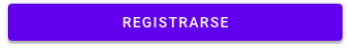 Componentes: Buttons (Button): Botón único (contained) para formularios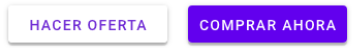 Componentes: Buttons (Button): Botón doble (contained para acción primaria, y outlined para secundaria)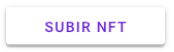 Componentes: Buttons (Button): Botón en espera (outlined) para subir una imagen de un NFT 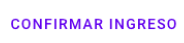 Componentes: Buttons (Button): Botón de texto para alertas de dialogs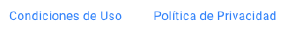 Componentes: Buttons (Button): Botón de texto en minúsculas►  Índice  |  Figuras  |  Tablas  |  Flowcharts  |  Escenarios  |  Mockups  |  Navegación  |  Wireflow  |  Glosario  |  AnexoButtons: floating action buttonNo utilizamos el floating action button.CardsLas tarjetas nos permiten mostrar contenido y acciones sobre un solo tema. Ya hemos hablado de ellas cuando hemos tratado el tema de la navegación hacia adelante, con  contenedores de contenido.Usamos de forma consistente la variante de elevación (no outlined), en todas nuestras cards. Esto permite también diferenciarlas claramente las una de las otras con un contenedor explícito (con borde).El contenido se ubica de forma jerárquica por importancia (de arriba hacia abajo).  Nos permite diferenciar claramente el contenido que las componen como único y relacionado entre sí (NFT, Colección, Usuario). Dichos contenidos no se mezclan, y la elevación les permite obtener una visibilidad especial, sin tener que depender de otros elementos contextuales.No utilizamos action buttons en nuestras tarjetas. Aunque en un momento nos planteamos dar la posibilidad de marcar un NFT como Favorito desde la misma tarjeta. Pero el hecho de que los iconos sean de un tamaño extremadamente reducido, nos hizo desestimar dicha opción, por la dificultad de toque que plantearían. Tampoco usamos divisores (dividers). Al ser pulsadas utilizamos una transición “parent-child”, que muestra el contenido de destino de forma expansiva. No usamos la posibilidad de expandir el contenido de las tarjetas, porque queremos que el usuario llegue a las pantallas de detalle de NFT, Colección o Usuario, que son las que permiten la toma de acciones relevantes de Favoritos, Alerta, puja o compra.En el caso de la Portada de la app, utilizamos colecciones de tarjetas para agrupar las en un contenedor que permite hacer scroll horizontal. Esto facilita la inclusión de contenidos diferenciados en un espacio muy reducido, sin necesidad de hacer scroll vertical. En estos casos de scroll horizontal, el número de tarjetas de la colección se reduce a entre 10 y 20.La acción primaria de todas nuestras tarjetas se ejecuta pulsando en cualquier parte de la misma. Como ya hemos comentado, no utilizamos acciones secundarias en las mismas.Componentes: Cards (Card): Tarjetas de NFT, Colección, Usuario y Drop►  Índice  |  Figuras  |  Tablas  |  Flowcharts  |  Escenarios  |  Mockups  |  Navegación  |  Wireflow  |  Glosario  |  AnexoCheckboxesLas casillas de verificación [ckeckbox]  permiten a los usuarios seleccionar uno o más elementos de un conjunto (a diferencia de los botones radio, que permiten una única selección). Al marcarlas es como si transformamos una opción entre activa o inactiva (on/off).Su utilización es generalizada desde hace decenios, por lo que la utilidad es sencilla de entender para los usuarios. Una vez marcados, cambian de estado con un color para hacerlos más prominentes, y diferenciarlos que los que no están marcados.Si bien su utilización se recomienda sobre los switches, en el caso de que haya la opción de múltiples selecciones, utilizamos switches para la pantalla de configuraciones de Notificaciones (P48). Dicho uso nos ayuda a reforzar el concepto de activación (opt-in).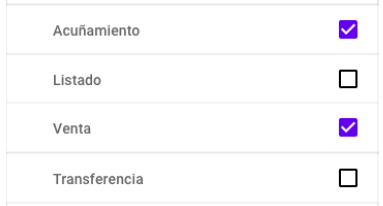 Componentes: Checkboxes (Checkbox): Filtrado de los listados de Actividad►  Índice  |  Figuras  |  Tablas  |  Flowcharts  |  Escenarios  |  Mockups  |  Navegación  |  Wireflow  |  Glosario  |  AnexoChipsLas fichas [chips*] son elementos compactos que representan una entrada, un atributo o una acción. Los utilizamos para mostrar los filtros de segmentación (filter chips) seleccionados por un usuario desde una pantalla de resultado de búsqueda (P28). Dado que las opciones de segmentación son numerosas, y el número de chips en pantalla puede ser elevado, optamos por contenerlos en un elemento con una sola línea y scroll horizontal.Es frecuente el uso de filter chips que se presentan todos juntos en una misma línea, y que cambian de estado en función de si son seleccionados o no. En nuestro caso hemos optado por una solución mixta, utilizamos iconos de cierre (al estilo de los input chips), ya que creemos que esta es una solución más efectiva dado el excesivo número de filtros que tenemos. Aunque como veremos en la conclusión final, sería más ortodoxo un uso normativo de los filter chips.El uso de chips para esta funcionalidad, permite la eliminación de una variable concreta de filtrado, con la simple pulsación sobre el chip. Una vez realizada dicha acción, el listado de resultados de búsqueda se actualiza sin tomar en consideración la variable de segmentación eliminada.No utilizamos ni input chips, ni choice chips.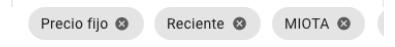 Componentes: Chips (Chip): Fichas de filtros de segmentación de búsqueda►  Índice  |  Figuras  |  Tablas  |  Flowcharts  |  Escenarios  |  Mockups  |  Navegación  |  Wireflow  |  Glosario  |  AnexoData tablesNo utilizamos data tables.Date pickersNo utilizamos date pickers, pero como veremos en las propuestas de mejora de las conclusiones finales, sería conveniente añadir uno a la P141.DialogsLos diálogos [dialog] informan a los usuarios sobre una tarea y pueden contener información crítica, requerir decisiones o involucrar múltiples tareas. Ya los hemos tratado anteriormente cuando hemos hablado de la comunicación por medio de alertas y confirmaciones. Pulsar aquí para ver las imágenes.Como veremos en las conclusiones, tras la realización de las pruebas UAT, recomendamos utilizar snackbars en lugar de dialogs para las confirmaciones finales de procesos.DividersUn divisor es una línea delgada que agrupa el contenido en listas y diseños. La utilizamos precisamente para esto, para dividir las líneas de contenido en algunos de nuestros listados.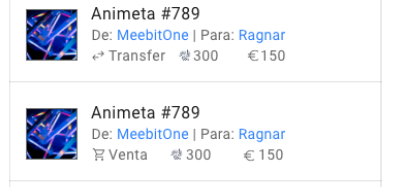 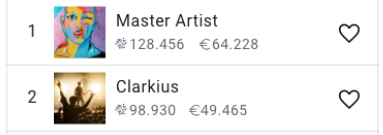 Componentes: Dividers (Divider): Divisores en los listados de Actividad y Rankings►  Índice  |  Figuras  |  Tablas  |  Flowcharts  |  Escenarios  |  Mockups  |  Navegación  |  Wireflow  |  Glosario  |  AnexoImage listsNo utilizamos image lists.ListsLas listas [lists] son índices verticales continuos de texto o imágenes. Las utilizamos para mostrar conjuntos de información relacionados con la Actividad, las Ofertas, las Notificaciones, etc. En la práctica totalidad de los casos, con una única acción primaria (a la izquierda) para acceder a la pantalla de un NFT, pero en ocasiones con una acción secundaria representada por un icono (a la derecha), como en el listado de rankings para añadir a Favoritos, o en la lista de Ofertas para abrir las acciones posibles (aceptar, hacer contraoferta, o rechazar).El orden de los listados se organiza por regla general de manera cronológica, de más reciente a más antiguo. Aunque en ocasiones utilizamos otros criterios, como el orden por volumen de ganancias, en los rankings de NFTs, Colecciones y Usuarios.Según su tipología, utilizamos listas de una, dos o tres líneas, con una combinación de textos, iconos de soporte visual, y metadata. Todos los elementos se presentan de forma consistente a lo largo de las listas. Utilizamos un tamaño de tipografía mayor para diferencias los textos primarios, y divisores (como vimos anteriormente). Las listas de un elemento Al tocar los elementos de la lista, los destinos se abren con una transición expansiva hacia arriba y hacia abajo (parent-child). En el caso del listado de notificaciones aplicamos swiping hacia la izquierda para eliminar un elemento de la lista.Componentes: Lists (List): Listado de Actividad en NFTs, Colecciones y Usuarios.Componentes: Lists (List): Listado de Rankings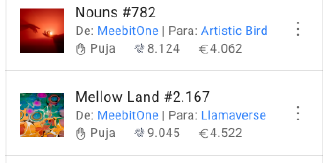 Componentes: Lists (List): Listado de Ofertas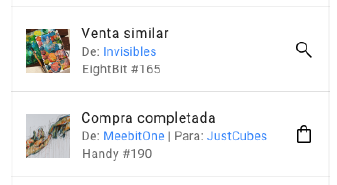 Componentes: Lists (List): Listado de Notificaciones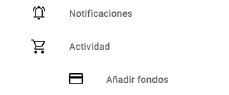 Componentes: Lists (List): Listado de una línea en el navigation drawer de Cuenta►  Índice  |  Figuras  |  Tablas  |  Flowcharts  |  Escenarios  |  Mockups  |  Navegación  |  Wireflow  |  Glosario  |  AnexoMenúsLos menús [menu*] muestran una lista de opciones en superficies temporales. Lo usamos en un único punto de la app, cuando el usuario puede personalizar el idioma de la interface desde la pantalla de configuraciones de datos de Cuenta, con un menú desplegable de idiomas (P132).En Material Design, los menús aparecen con elevación, por encima del resto de elementos de la UI. Utilizamos una transición del tipo fade, para la entrada y salida de la pantalla. La dirección de la apertura dependerá de si lo abrimos al inicio (hacia abajo), o al final de la pantalla (hacia arriba). Utilizamos un único nivel de jerarquía.No usamos menús contextuales.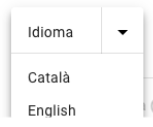 Componentes: Menús (Menu)►  Índice  |  Figuras  |  Tablas  |  Flowcharts  |  Escenarios  |  Mockups  |  Navegación  |  Wireflow  |  Glosario  |  AnexoNavigation drawerLos cajones de navegación [navigation drawer*] ofrecen  acceso a destinos en la aplicación. Lo usamos para mostrar los posibles destinos de la Cuenta de Usuario. El contenido se muestra en un sheet con apertura lateral, de izquierda a derecha,  con iconos indicativos a la izquierda del texto, sin imagen cabecera, sin líneas de división de grupos (dividers), con scroll vertical, y en forma modal (con elevación sobre el resto de contenido, y bloqueo del contenido de detrás con una malla [scrim*]). La entrada se produce al pulsar sobre el icono de Cuenta de la barra superior, y la salida con deslizamiento hacia la izquierda, o tocando la malla gris.Inicialmente lo habíamos creado con un único nivel de jerarquía con pantallas posteriores para los segundos niveles, pero la excesiva complejidad y pérdida de tiempo que suponía su utilización, nos hizo decantarnos por un cajón de navegación con dos niveles. De este modo, con un único elemento, el usuario tiene visibilidad de todas las opciones y puede navegar entre ellas con un único toque.Si bien se recomienda no combinar un navigation drawer con una barra de navegación inferior, nos parece que su diferenciación conceptual es clara y no se presta a confusión. Sin embargo, este es un tema abierto al debate, por lo que lo sugerimos como propuesta de mejora en nuestras conclusiones.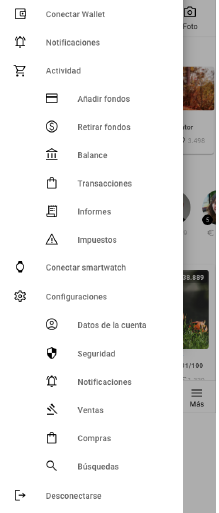 Componentes: Navigation drawer (NavigationDrawer): Navegación de CuentaUtilizamos un segundo navigation drawer inferior para mostrar las secciones adicionales de la barra de navegación inferior (P54). 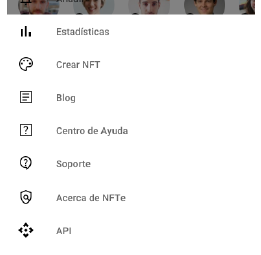 Componentes: Navigation drawer (NavigationDrawer): Más opciones de la barra de navegación inferior►  Índice  |  Figuras  |  Tablas  |  Flowcharts  |  Escenarios  |  Mockups  |  Navegación  |  Wireflow  |  Glosario  |  AnexoProgress indicatorsLos indicadores de progreso [progress indicator*] expresan un tiempo de espera no especificado o muestran la duración de un proceso. En nuestro prototipo no lo hemos implementado, pero sugerimos hacerlo si se pasara a la fase de desarrollo técnico. En ese caso, optaríamos por un uso combinado: lineal para la carga de pantallas, y circular para la carga progresiva de las cards de los listados. Radio buttonsLos botones radio [radio button*] permiten a los usuarios seleccionar una opción de un conjunto (opciones excluyentes). Los utilizamos para las opciones de segmentación de los filtros de resultados de búsqueda.Como en el caso de los checkbox, empleamos un estado activado con fondo de color, y otro no activado con fondo blanco.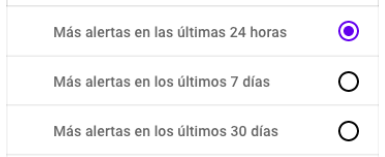 Componentes: Radio buttons (RadioButton): Botones radio de los filtros de segmentación►  Índice  |  Figuras  |  Tablas  |  Flowcharts  |  Escenarios  |  Mockups  |  Navegación  |  Wireflow  |  Glosario  |  AnexoSheets: bottomLas hojas inferiores [bottom sheet*] son superficies que contienen contenido adicional que están ancladas a la parte inferior de la pantalla. Ya hemos comentado antes que los usamos para mostrar el navigation drawer inferior. Pero también los empleamos para dar acceso a las acciones adicionales de las barras superiores (NFT, Colección, Usuario); en los listados de Ofertas; o en los formularios de edición de NFTs, Coleccionas y Usuarios, para seleccionar redes sociales. Todos ellos en forma modal con malla gris (scrim), iconos indicativos y una elevación de 16dp. Como en el caso del navigation drawer lateral, se cierran automáticamente al seleccionar una opción (menú de Más opciones, o acciones de Oferta), o al tocar en la zona gris una vez hecha una selección (los que utilizan checkboxes).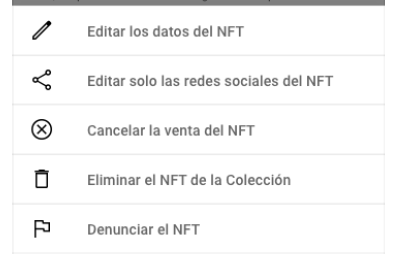 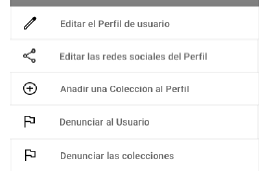 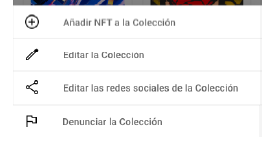 Componentes: Sheets: bottom (BottmSheet): Acciones adicionales de las pantallas de NFT, Colecciones y Usuarios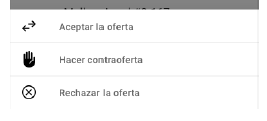 Componentes: Sheets: bottom (BottmSheet): Acciones adicionales de las líneas de la pantalla de Ofertas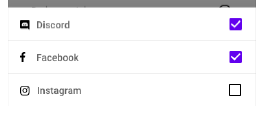 Componentes: Sheets: bottom (BottmSheet): Acciones adicionales de los formularios de edición de NFTs, Colecciones y Usuarios►  Índice  |  Figuras  |  Tablas  |  Flowcharts  |  Escenarios  |  Mockups  |  Navegación  |  Wireflow  |  Glosario  |  AnexoSheets: sideNo utilizamos side sheets (a la derecha de la pantalla).SlidersLos controles deslizantes [slider*] permiten a los usuarios realizar selecciones a partir de un rango de valores. Lo empleamos para dar la opción de que el usuario selecciones un rango de precios en los filtros de segmentación de los resultados de búsqueda.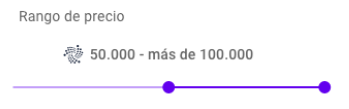 Componentes: Sliders (Slider): Selección de rango de precio en los filtros de resultados de búsqueda►  Índice  |  Figuras  |  Tablas  |  Flowcharts  |  Escenarios  |  Mockups  |  Navegación  |  Wireflow  |  Glosario  |  AnexoSnackbarsLas barras bocadillo [snackbar*] brindan mensajes breves sobre los procesos de la aplicación en la parte inferior de la pantalla. No los empleamos en nuestro prototipo, pero como ya hemos indicado, sería conveniente hacerlo, para utilizarlos en lugar de los dialogs de confirmación de finalización de procesos.SwitchesLos interruptores [switch*] activan o desactivan el estado de un solo elemento. Los utilizamos para las opciones de configuraciones de Notificaciones. En dicho caso tienen más sentido que los checkbox, ya que su uso es generalizado en las secciones de configuraciones.Como sucede con los checkbox y los botones radio, tienen dos estados claramente difderenciados con el uso de color (activo/inactivo).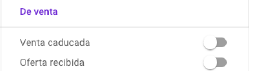 Componentes: Switches (Switch): Selección de las configuraciones de Notificaciones►  Índice  |  Figuras  |  Tablas  |  Flowcharts  |  Escenarios  |  Mockups  |  Navegación  |  Wireflow  |  Glosario  |  AnexoTabsLos tabs organizan el contenido en diferentes pantallas, conjuntos de datos y otras interacciones. Ya los comentamos cuando hablamos de la navegación lateral en una sección anterior.Si bien no es del todo aconsejable su uso en combinación con la barra de navegación inferior, por la confusión que pueden crear con la relación al contenido, nosotros sí los combinamos. La razón es que el hecho de que los tabs estén incrustados en el centro de la pantalla, y que sus títulos sean claramente descriptivos, elimina cualquier posible confusión.Para desplazarnos entre las diferentes opciones de contenido en los resultados de búsqueda directa, o listados de rankings.++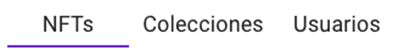 Componente: Tab de segmentación resultados de búsqueda por tipoPara desplazarnos entre las diferentes secciones de un Perfil de usuario.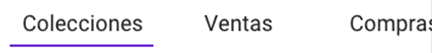 Componente: Tab de secciones de PerfilPara desplazarnos entre las diferentes secciones de una Colección.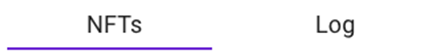 Componente: Tab de secciones de ColecciónPara desplazarnos entre las diferentes secciones de un NFT.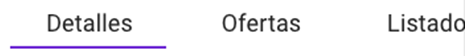 Componente: Tab de secciones de un NFT►  Índice  |  Figuras  |  Tablas  |  Flowcharts  |  Escenarios  |  Mockups  |  Navegación  |  Wireflow  |  Glosario  |  AnexoText fieldsLos campos de texto [text field*] permiten a los usuarios ingresar y editar texto. Para nuestra app utilizamos Outlined text fields. Una vez informados, los campos de texto muestran un label informativo en la parte superior del contorno.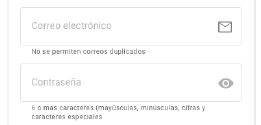 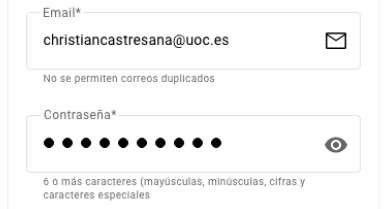 Componentes: Text fields (TextField)►  Índice  |  Figuras  |  Tablas  |  Flowcharts  |  Escenarios  |  Mockups  |  Navegación  |  Wireflow  |  Glosario  |  AnexoTime pickersNo utilizamos selectores de tiempo, aunque en la conclusiones lo sugerimos para segmentar los resultados de búsqueda entre fechas.Maquetas (Mockups)El último paso previo a la creación de un prototipo interactivo, es el diseño de las pantallas en alta definición. Es el trabajo de traslación de todo el conocimiento que hemos ido adquiriendo en capítulos anteriores, para ofrecer un producto final y listo para programar.El mockup es una imagen vectorial de todas y cada una de las pantallas que componen la app. Bueno, realmente lo de todas no es realmente necesario en la mayoría de los casos. Los equipos de desarrollo suelen tener suficiente con unas buenas especificaciones técnicas para tomar, según la tipología de pantalla, un modelo previo, de una pantalla de la app, para conseguir un producto final de una pantalla similar. Por ejemplo, cuando tenemos una app con múltiples formularios, no es preciso diseñarlos todos, eso generaría costes adicionales que no aportan mayor valor. Pero en nuestro caso, y por la voluntad inicial de crear un prototipo lo más completo posible, hemos decidido ofrecer todo el abanico de pantallas de la app que ya se podría lanzar en producción. Esto tiene sus ventajas: elimina cualquier discrepancia ligada a la interpretación, y permite ofrecer wireflows y árboles de navegación completos de todos los procesos. En nuestro caso esto nos ha permitido también crear un manual de usuario y una demo lo más próxima a la realidad final. Y no menos importante, tener un producto completo que nos ha permitido sacar el máximo rendimiento durante la fase de UAT.Listado de pantallas, objetivos y acciones principalesAntes de describir los escenarios de casos de uso, procedemos a listar todas las pantallas que forman parte de los mismos:Pantallas de la aplicación del smartwatchListado de pantallas de la aplicación del móvilA continuación mostramos una imagen global de todos los mockups del proyecto. Y otra con las pantallas que tienen scroll con la imagen expandida. Esto permite, de un vistazo, localizar la pantalla que nos interesa verificar, y ofrece una visión global de la coherencia del diseño. 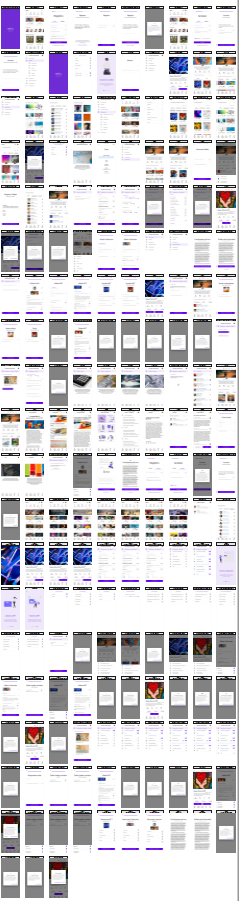 Todas las pantallas del proyecto en una sola imagen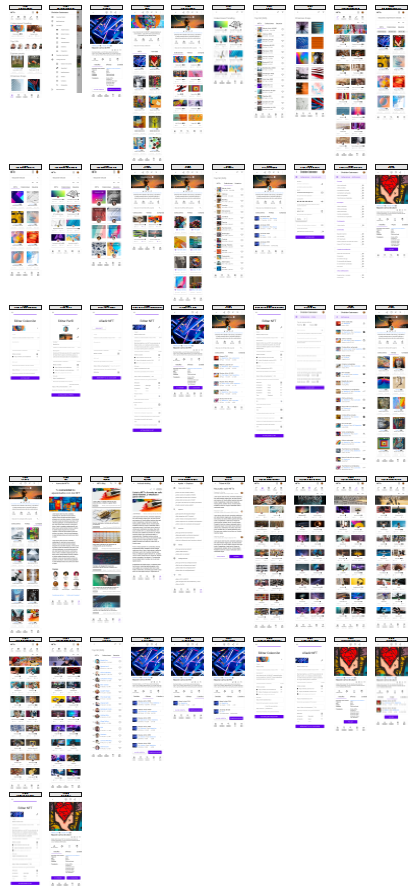 Todas las imágenes que tienen scroll vertical, con la imagen expandidaComo hemos visto en la lista de pantallas, la utilización del smartwatch se limitará a la recepción de notificaciones. Podríamos haber desarrollado otras pantallas, con funcionalidades para completar ventas, o aceptar ofertas, pero creemos que por seguridad es mejor que dichas operaciones se realicen en el móvil, donde el usuario tiene mucho más control de sus acciones en una superficie mayor. La pantalla del smartwatch se compone de un listado de notificaciones, según las preferencias configurables por el usuario en Configuraciones: Notificaciones (CU21). Ofrecemos dos alternativa, una con una única pantalla con scroll, y otra con scroll y posibilidad de pulsar sobre la notificación para ver la info adicional. Por temas de visibilidad, la segunda es mejor, pero se pierde en UX obligando al usuario a pulsar sobre la notificación para saber más. La selección de una u otra será objeto de un tes A/B una vez en producción.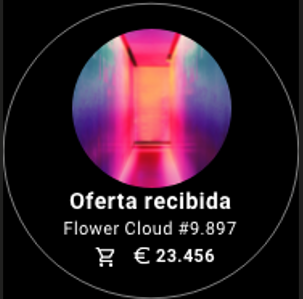 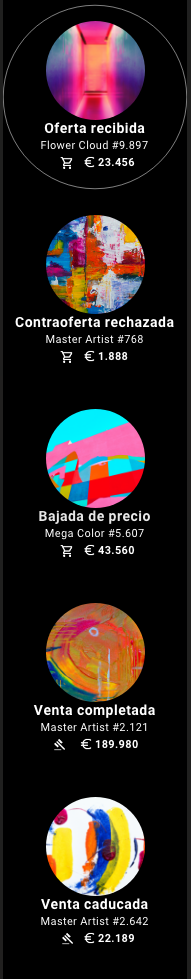 Pantalla: W1: Notificaciones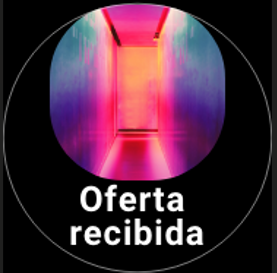 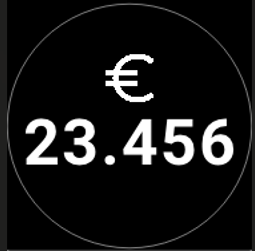 Pantalla W1 y W2: Notificaciones (alternativa a la primera propuesta)A continuación se incluyen, con mayor tamaño, los mockups de las pantallas más relevantes del móvil, o las que representan modelos de pantalla diferentes. Hemos Seguido la misma selección que ya hicimos para los bocetos y los wireframes. El esto de pantallas de la app se inspiran en el mismo estilo.Mockups más relevantes según la tipología de pantalla►  Índice  |  Figuras  |  Tablas  |  Flowcharts  |  Escenarios  |  Mockups  |  Navegación  |  Wireflow  |  Glosario  |  AnexoP1 - Splash in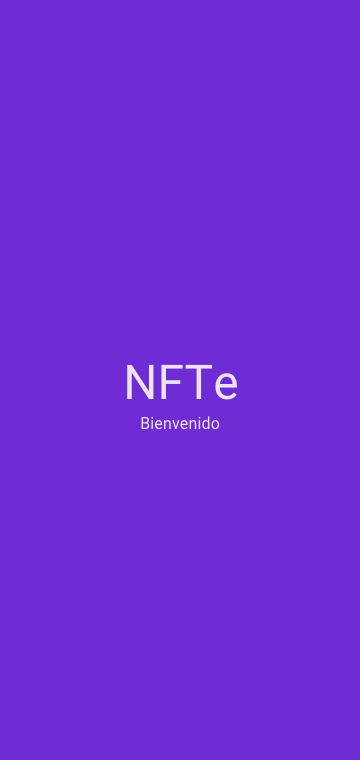 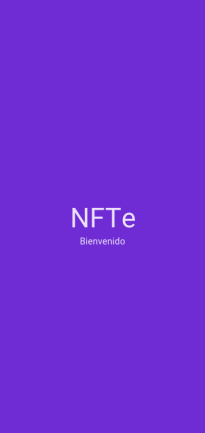 Pantalla: P1: Splash in►  Índice  |  Figuras  |  Tablas  |  Flowcharts  |  Escenarios  |  Mockups  |  Navegación  |  Wireflow  |  Glosario  |  AnexoP2 - Portada (usuario no logueado) 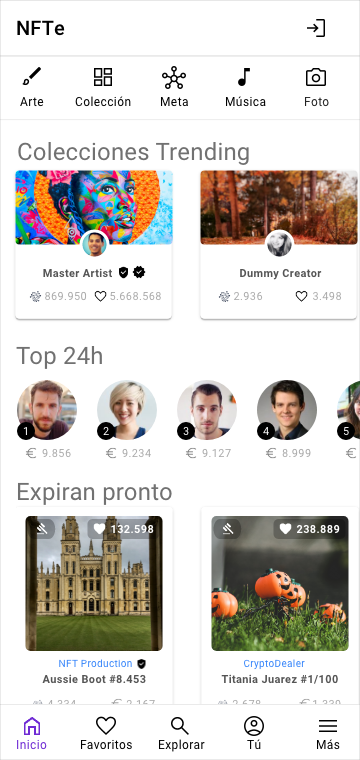 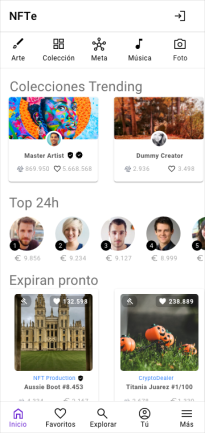 Pantalla: P2: Portada (usuario no logueado)►  Índice  |  Figuras  |  Tablas  |  Flowcharts  |  Escenarios  |  Mockups  |  Navegación  |  Wireflow  |  Glosario  |  AnexoP3 - Formulario: Registro por email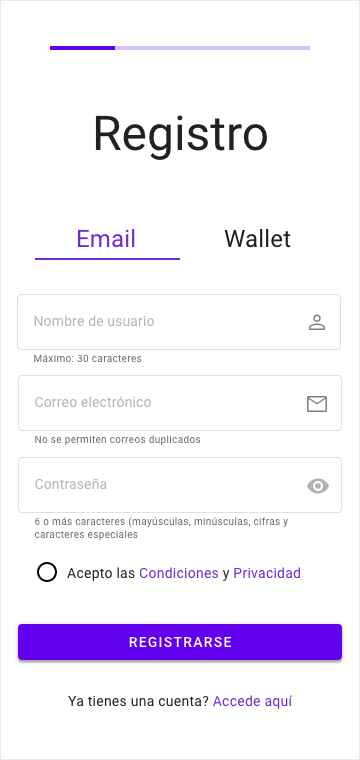 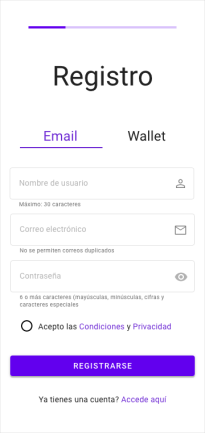 Pantalla: P3: Formulario: Registro por email►  Índice  |  Figuras  |  Tablas  |  Flowcharts  |  Escenarios  |  Mockups  |  Navegación  |  Wireflow  |  Glosario  |  AnexoP4 - Formulario: Confirmar código email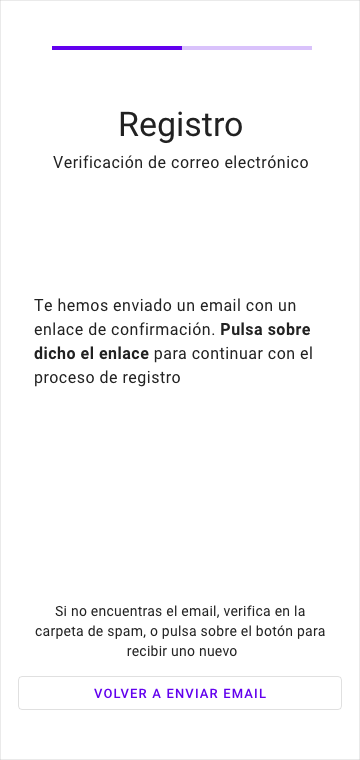 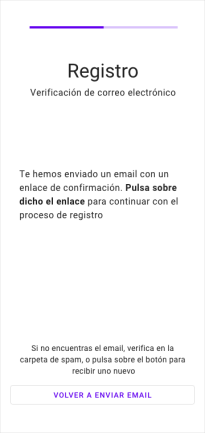 Pantalla: P4: Formulario: Confirmar código email►  Índice  |  Figuras  |  Tablas  |  Flowcharts  |  Escenarios  |  Mockups  |  Navegación  |  Wireflow  |  Glosario  |  AnexoP5 - Formulario: Introducir Teléfono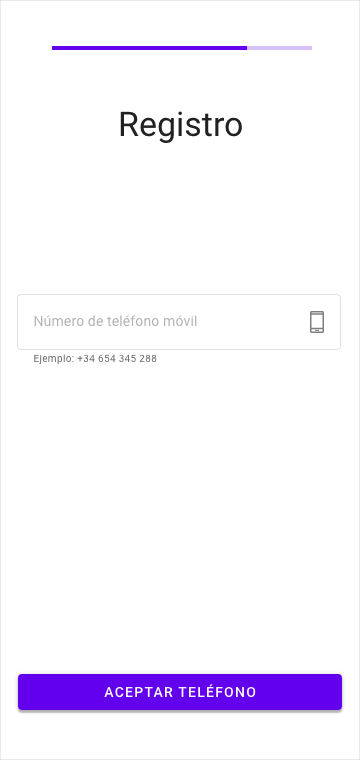 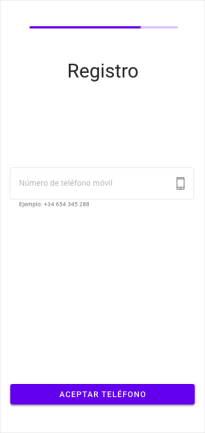 Pantalla: P5: Formulario: Introducir Teléfono►  Índice  |  Figuras  |  Tablas  |  Flowcharts  |  Escenarios  |  Mockups  |  Navegación  |  Wireflow  |  Glosario  |  AnexoP6 - Formulario: Código de verificación de teléfono (SMS)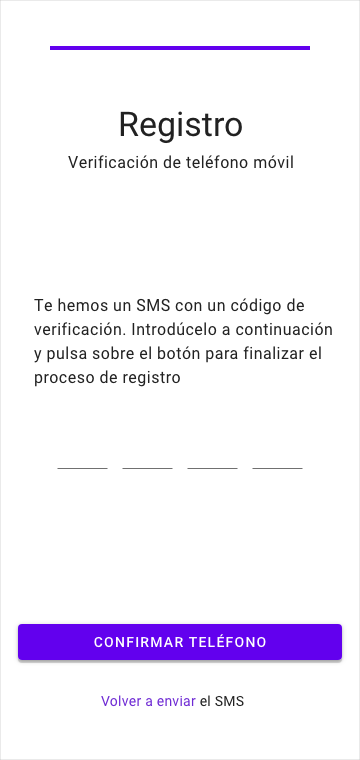 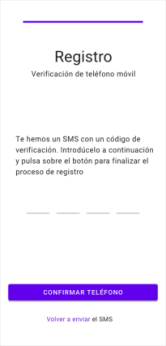 Pantalla: P6: Formulario: Código de verificación de teléfono (SMS)►  Índice  |  Figuras  |  Tablas  |  Flowcharts  |  Escenarios  |  Mockups  |  Navegación  |  Wireflow  |  Glosario  |  AnexoP7 - Confirmación: Registro completado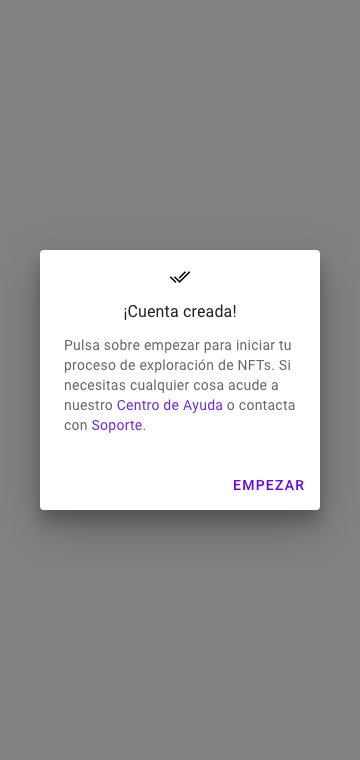 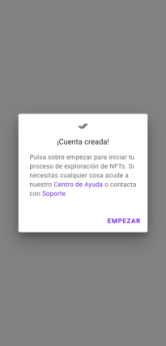 Pantalla: P7: Confirmación: Registro completado►  Índice  |  Figuras  |  Tablas  |  Flowcharts  |  Escenarios  |  Mockups  |  Navegación  |  Wireflow  |  Glosario  |  AnexoP8 - Portada (usuario logueado) 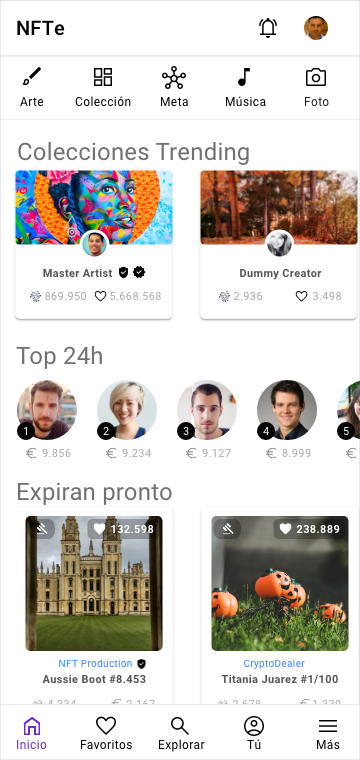 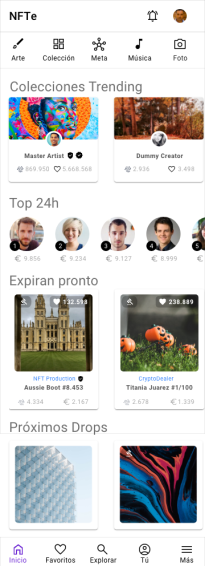 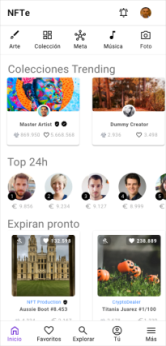 Pantalla: P8: Portada (usuario logueado)►  Índice  |  Figuras  |  Tablas  |  Flowcharts  |  Escenarios  |  Mockups  |  Navegación  |  Wireflow  |  Glosario  |  AnexoP9 - Formulario: Acceso (vía email) 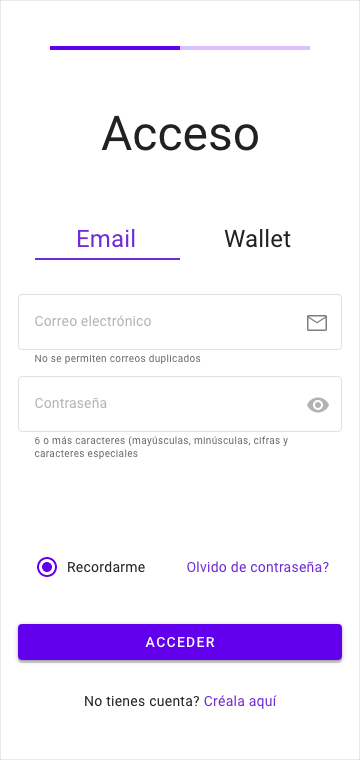 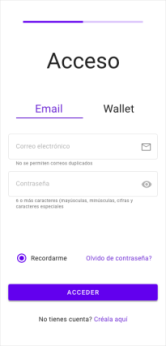 Pantalla: P9: Formulario: Acceso (vía email)►  Índice  |  Figuras  |  Tablas  |  Flowcharts  |  Escenarios  |  Mockups  |  Navegación  |  Wireflow  |  Glosario  |  AnexoP10 - Formulario: Recordar contraseña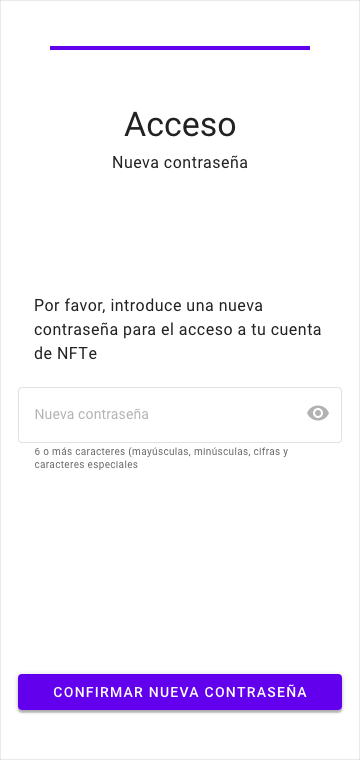 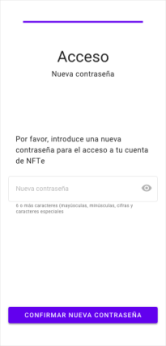 Pantalla: P10: Formulario: Recordar contraseña►  Índice  |  Figuras  |  Tablas  |  Flowcharts  |  Escenarios  |  Mockups  |  Navegación  |  Wireflow  |  Glosario  |  AnexoP11 - Formulario: Código 2FA (Google Autheticator) 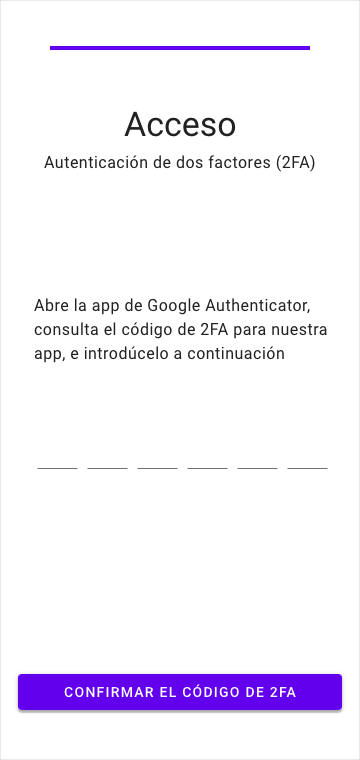 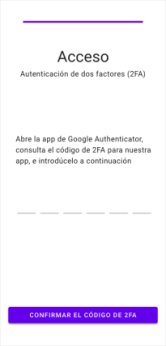 Pantalla: P11: Formulario: Código 2FA (Google Autheticator)►  Índice  |  Figuras  |  Tablas  |  Flowcharts  |  Escenarios  |  Mockups  |  Navegación  |  Wireflow  |  Glosario  |  AnexoP13 - Splash out (Desconexión) 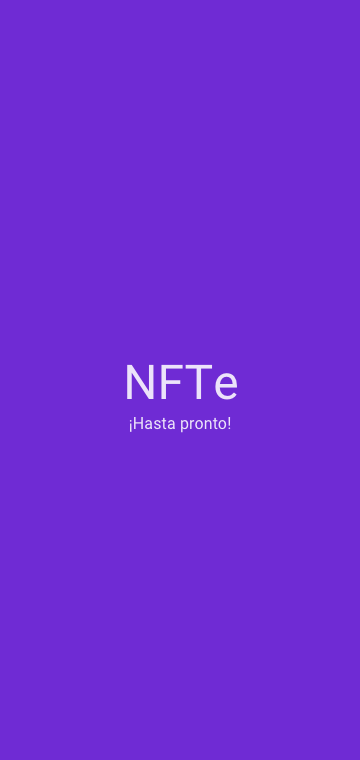 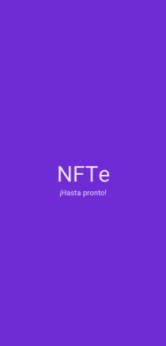 Pantalla: P13: Splash out (Desconexión)►  Índice  |  Figuras  |  Tablas  |  Flowcharts  |  Escenarios  |  Mockups  |  Navegación  |  Wireflow  |  Glosario  |  AnexoP14 - Formulario: Opciones de orden de listados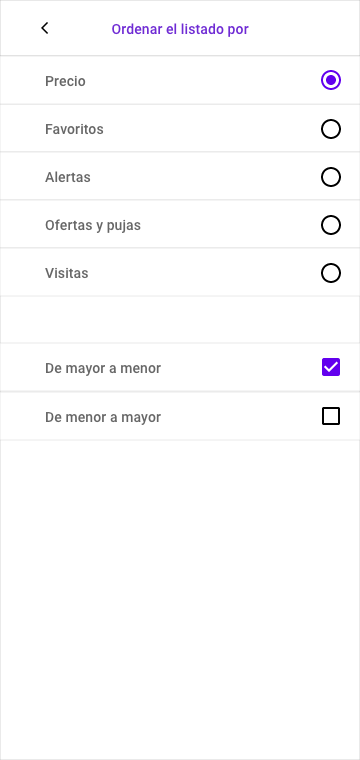 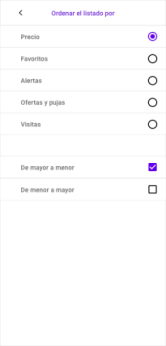 Pantalla: P14: Formulario: Opciones de orden de listados►  Índice  |  Figuras  |  Tablas  |  Flowcharts  |  Escenarios  |  Mockups  |  Navegación  |  Wireflow  |  Glosario  |  AnexoP15 – Onboarding (1/4)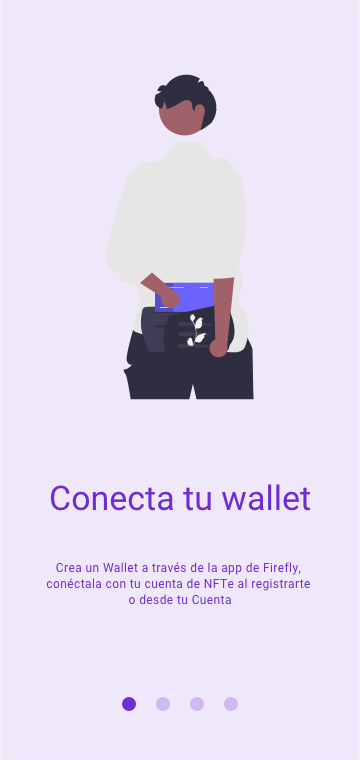 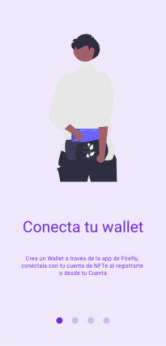 Pantalla: P15: Onboarding (1/4)►  Índice  |  Figuras  |  Tablas  |  Flowcharts  |  Escenarios  |  Mockups  |  Navegación  |  Wireflow  |  Glosario  |  AnexoP16 - Buscar (buscador) 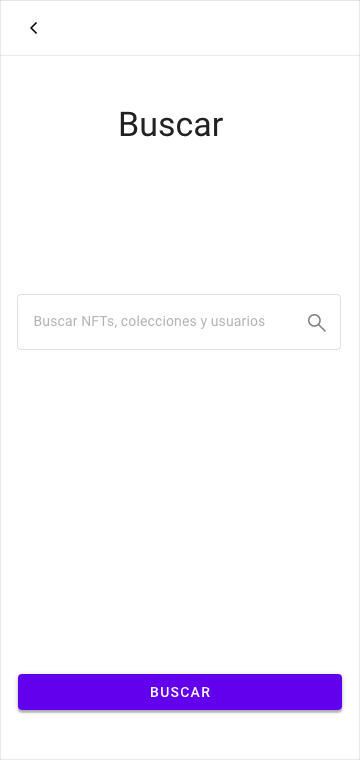 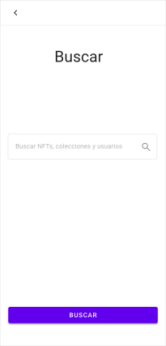 Pantalla: P16: Buscar (buscador)►  Índice  |  Figuras  |  Tablas  |  Flowcharts  |  Escenarios  |  Mockups  |  Navegación  |  Wireflow  |  Glosario  |  AnexoP17 - Menú: Navigation drawer de Cuenta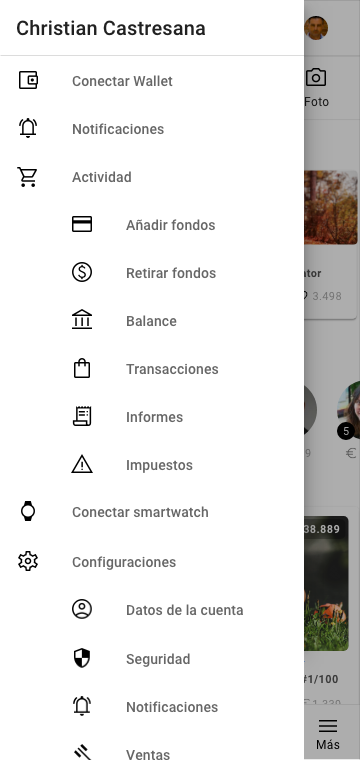 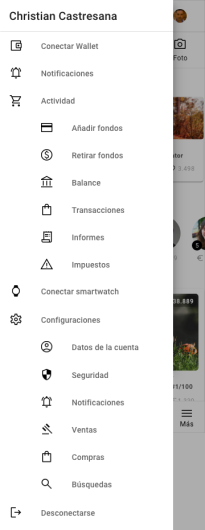 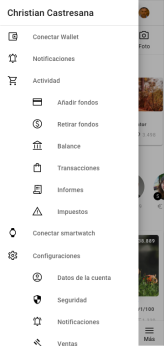 Pantalla: P17: Menú: Navigation drawer de Cuenta►  Índice  |  Figuras  |  Tablas  |  Flowcharts  |  Escenarios  |  Mockups  |  Navegación  |  Wireflow  |  Glosario  |  AnexoP18 - NFT (precio fijo) 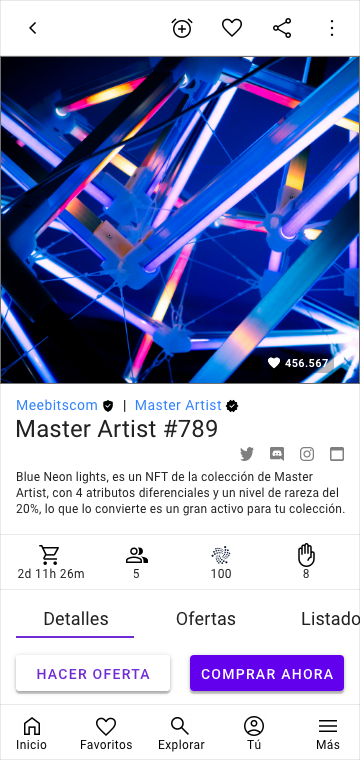 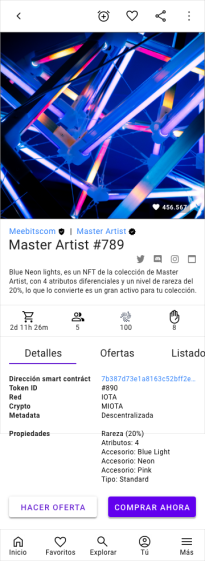 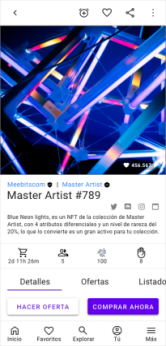 Pantalla: P18: NFT (precio fijo)►  Índice  |  Figuras  |  Tablas  |  Flowcharts  |  Escenarios  |  Mockups  |  Navegación  |  Wireflow  |  Glosario  |  AnexoP19 - Colección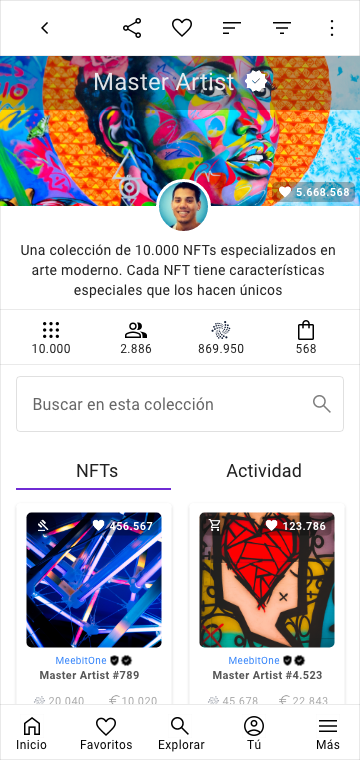 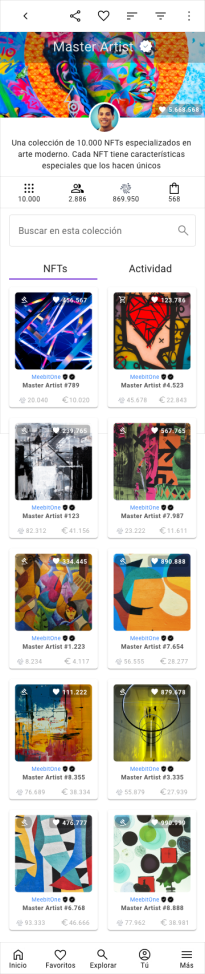 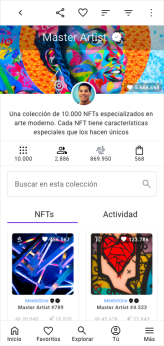 Pantalla: P19: Colección►  Índice  |  Figuras  |  Tablas  |  Flowcharts  |  Escenarios  |  Mockups  |  Navegación  |  Wireflow  |  Glosario  |  AnexoP20 - Perfil de usuario: Colecciones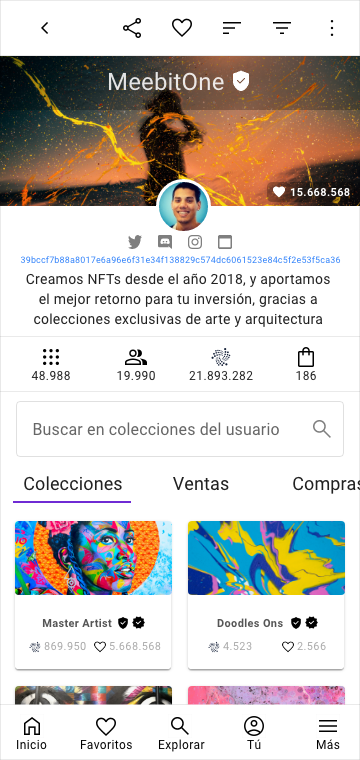 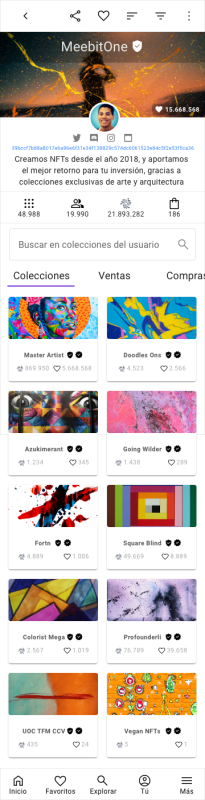 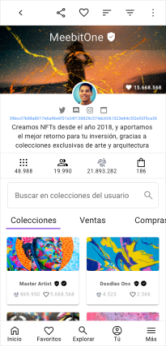 Pantalla: P20: Perfil de usuario: Colecciones►  Índice  |  Figuras  |  Tablas  |  Flowcharts  |  Escenarios  |  Mockups  |  Navegación  |  Wireflow  |  Glosario  |  AnexoP22 - Trending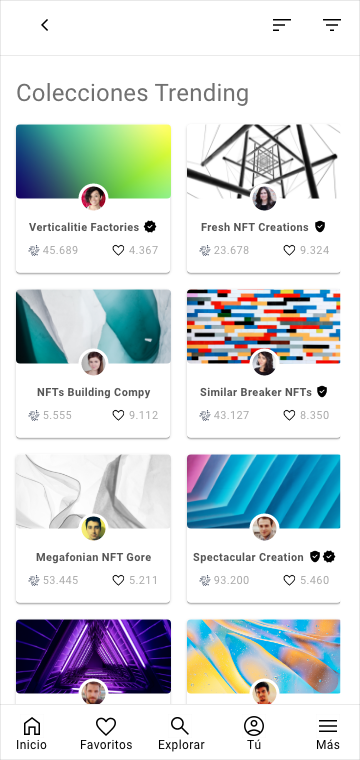 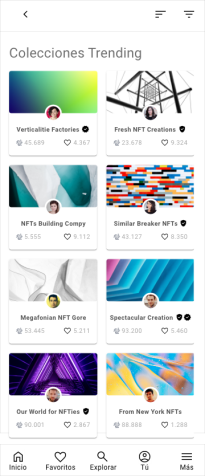 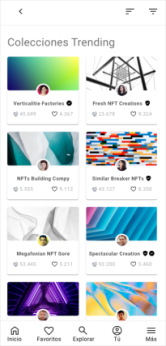 Pantalla: P22: Trending►  Índice  |  Figuras  |  Tablas  |  Flowcharts  |  Escenarios  |  Mockups  |  Navegación  |  Wireflow  |  Glosario  |  AnexoP23 - Top 50: NFTs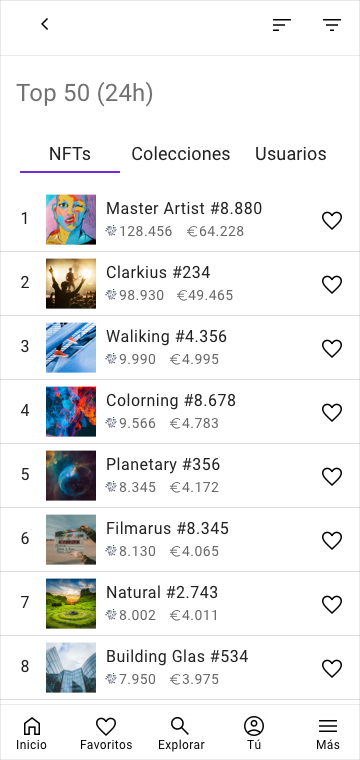 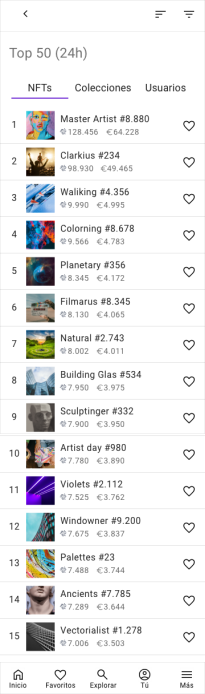 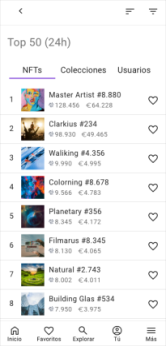 Pantalla: P23: Top 50: NFTs►  Índice  |  Figuras  |  Tablas  |  Flowcharts  |  Escenarios  |  Mockups  |  Navegación  |  Wireflow  |  Glosario  |  AnexoP24 - Drops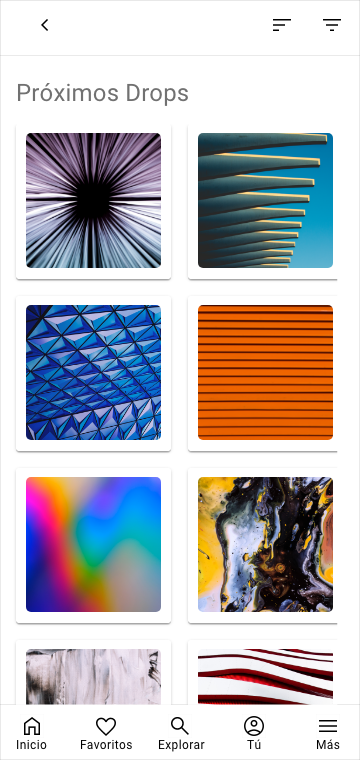 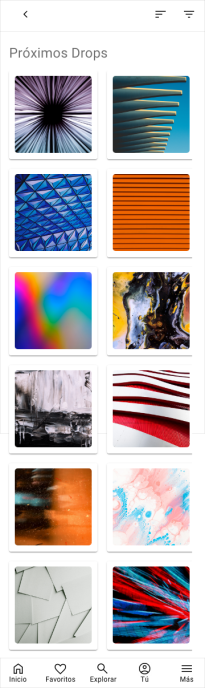 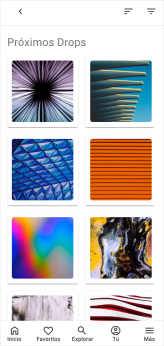 Pantalla: P24: Drops►  Índice  |  Figuras  |  Tablas  |  Flowcharts  |  Escenarios  |  Mockups  |  Navegación  |  Wireflow  |  Glosario  |  AnexoP26 - Categoría (lista de Colecciones): Arte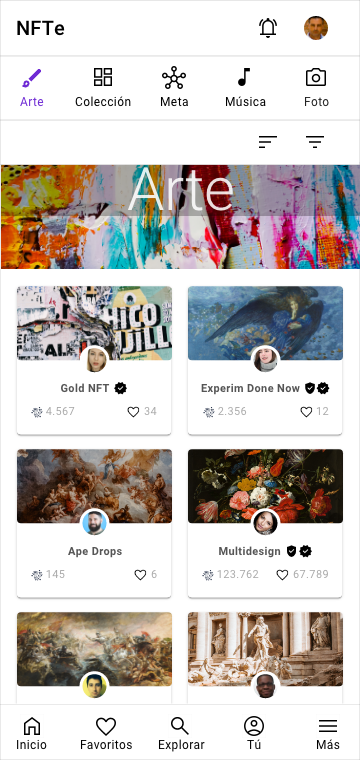 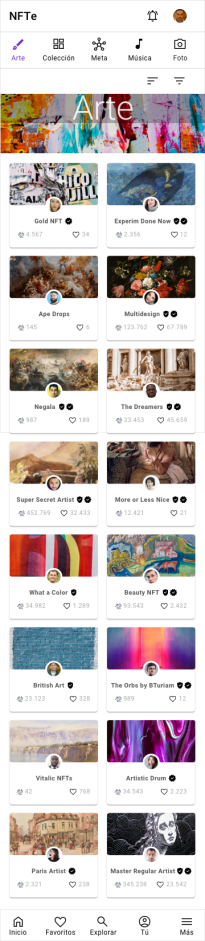 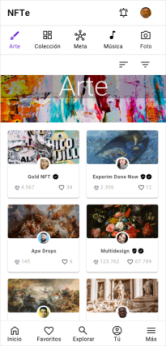 Pantalla: P26: Categoría (lista de Colecciones): Arte►  Índice  |  Figuras  |  Tablas  |  Flowcharts  |  Escenarios  |  Mockups  |  Navegación  |  Wireflow  |  Glosario  |  AnexoP27 - Formulario: Filtros de segmentación (generales) 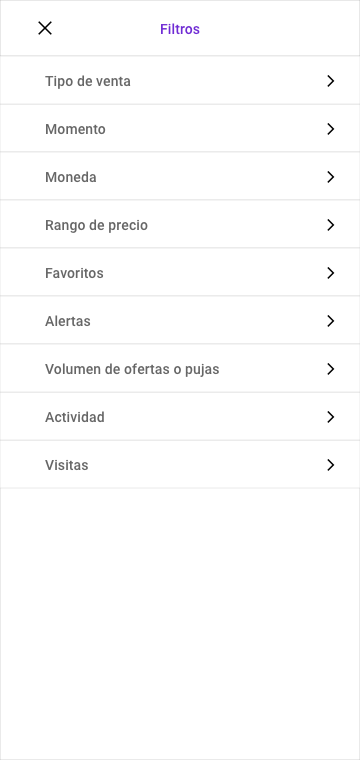 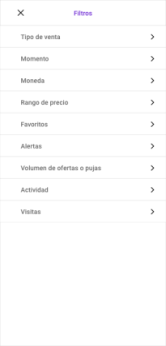 Pantalla: P27: Formulario: Filtros de segmentación (generales)	►  Índice  |  Figuras  |  Tablas  |  Flowcharts  |  Escenarios  |  Mockups  |  Navegación  |  Wireflow  |  Glosario  |  AnexoP28 - Listado: Resultado de búsqueda + chips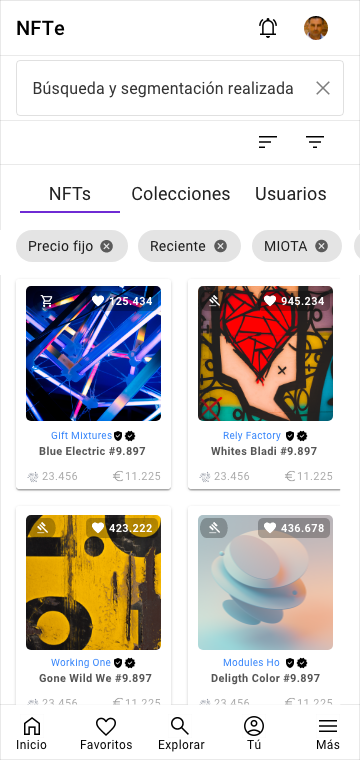 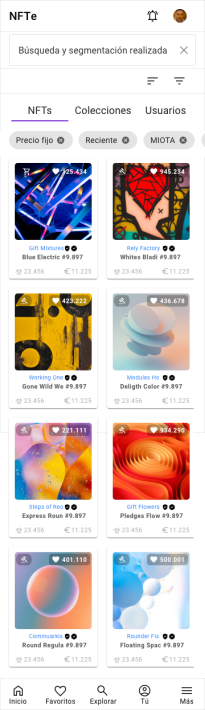 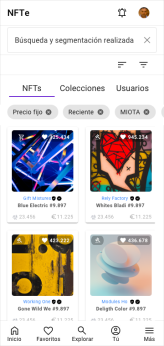 Pantalla: P28: Listado: Resultado de búsqueda + chips►  Índice  |  Figuras  |  Tablas  |  Flowcharts  |  Escenarios  |  Mockups  |  Navegación  |  Wireflow  |  Glosario  |  AnexoP29 - Listado: Resultado de búsqueda: NFTs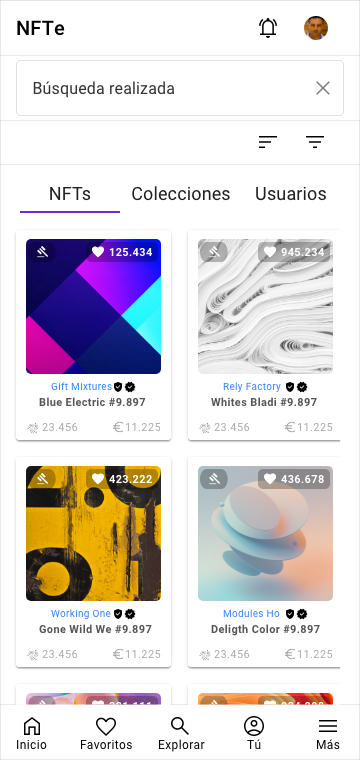 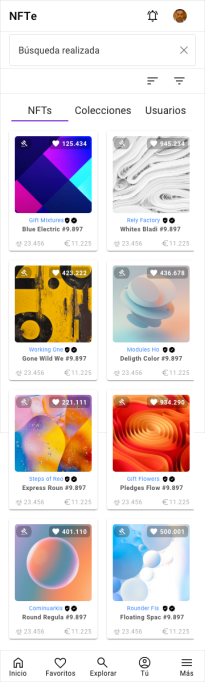 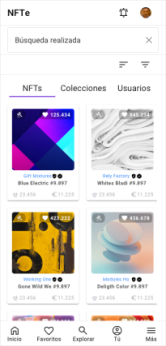 Pantalla: P29: Listado: Resultado de búsqueda: NFTs►  Índice  |  Figuras  |  Tablas  |  Flowcharts  |  Escenarios  |  Mockups  |  Navegación  |  Wireflow  |  Glosario  |  AnexoP30 - Listado: Resultado de búsqueda: Colecciones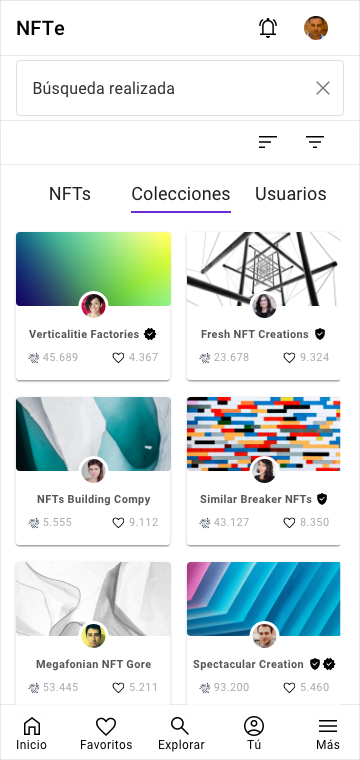 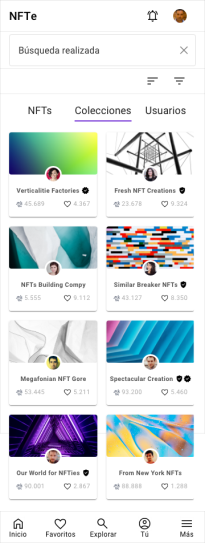 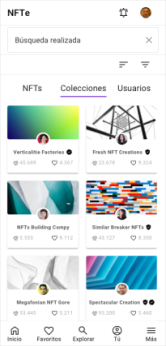 Pantalla: P30: Listado: Resultado de búsqueda: Colecciones►  Índice  |  Figuras  |  Tablas  |  Flowcharts  |  Escenarios  |  Mockups  |  Navegación  |  Wireflow  |  Glosario  |  AnexoP31 - Listado: Resultado de búsqueda: Perfiles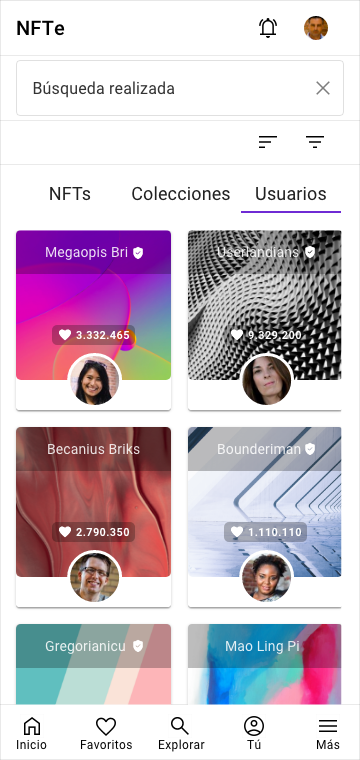 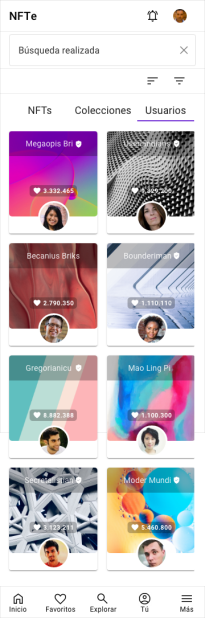 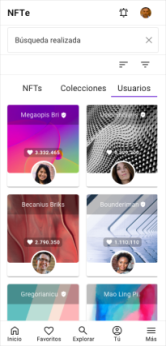 Pantalla: P31: Listado: Resultado de búsqueda: Perfiles	►  Índice  |  Figuras  |  Tablas  |  Flowcharts  |  Escenarios  |  Mockups  |  Navegación  |  Wireflow  |  Glosario  |  AnexoP32 - Confirmación: Fondos añadidos (desde compra)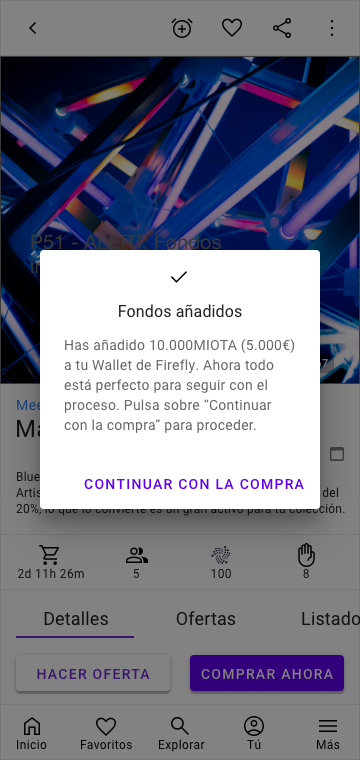 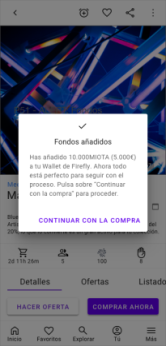 Pantalla: P32: Confirmación: Fondos añadidos (desde compra)►  Índice  |  Figuras  |  Tablas  |  Flowcharts  |  Escenarios  |  Mockups  |  Navegación  |  Wireflow  |  Glosario  |  AnexoP33 - Formulario: Segmentar: Log de actividad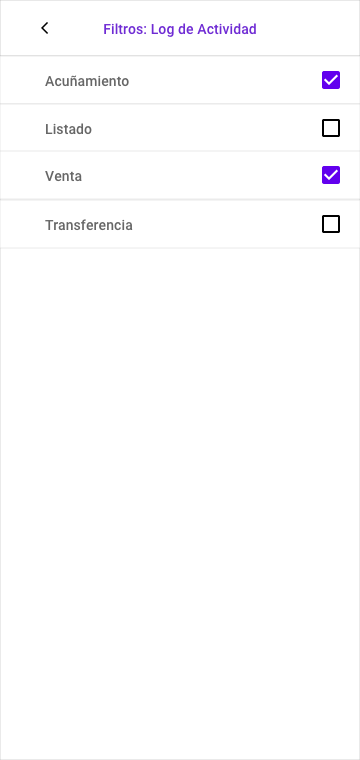 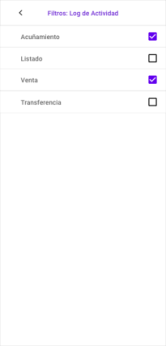 Formulario: Segmentar: Log de actividad►  Índice  |  Figuras  |  Tablas  |  Flowcharts  |  Escenarios  |  Mockups  |  Navegación  |  Wireflow  |  Glosario  |  AnexoP34 - Estadísticas generales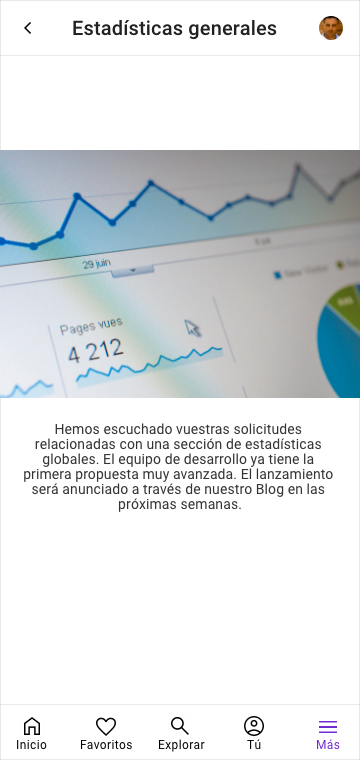 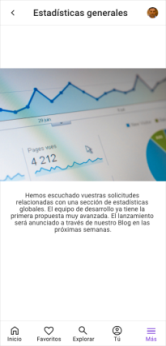 Pantalla: P34: Estadísticas generales►  Índice  |  Figuras  |  Tablas  |  Flowcharts  |  Escenarios  |  Mockups  |  Navegación  |  Wireflow  |  Glosario  |  AnexoP35 - Drop (detalles) 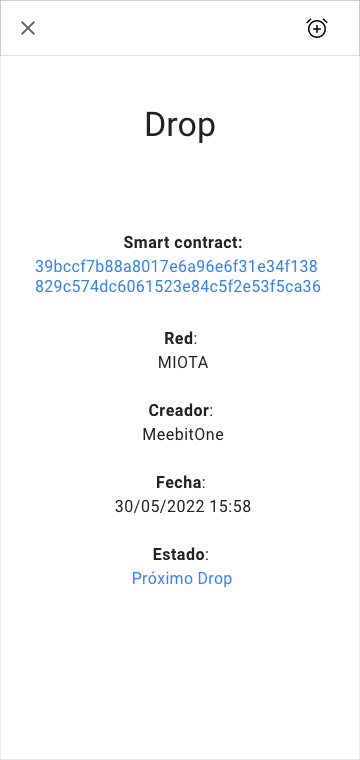 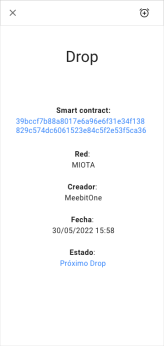 Pantalla: P35: Drop (detalles)►  Índice  |  Figuras  |  Tablas  |  Flowcharts  |  Escenarios  |  Mockups  |  Navegación  |  Wireflow  |  Glosario  |  AnexoP37 - Listado: Favoritos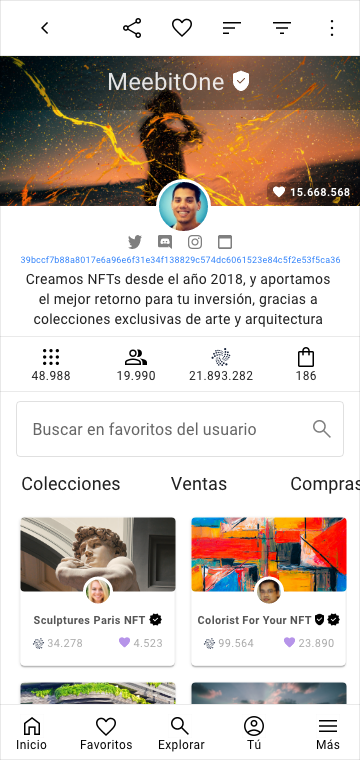 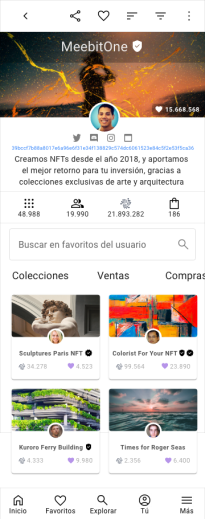 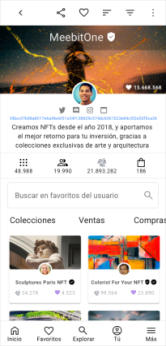 Pantalla: P37: Listado: Favoritos►  Índice  |  Figuras  |  Tablas  |  Flowcharts  |  Escenarios  |  Mockups  |  Navegación  |  Wireflow  |  Glosario  |  AnexoP38 - Listado: Alertas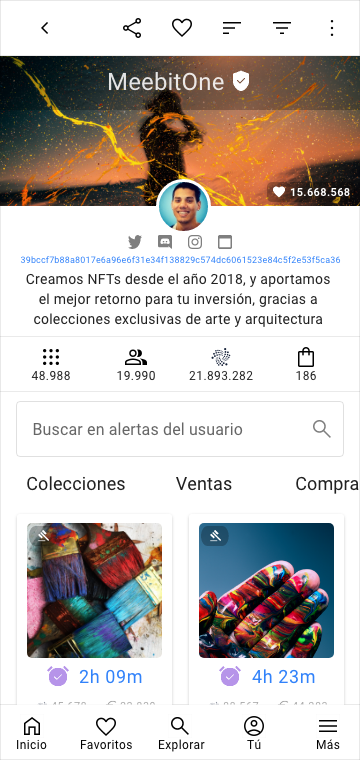 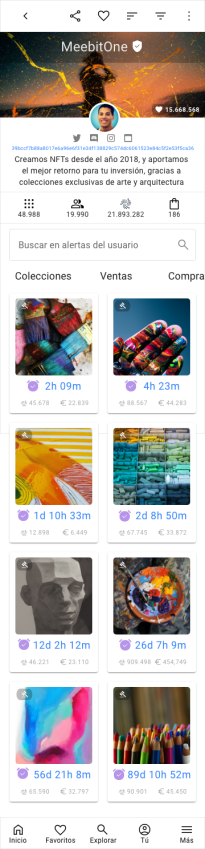 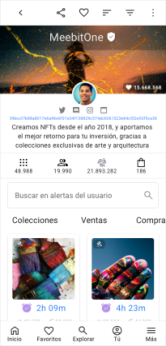 Pantalla: P38: Listado: Alertas►  Índice  |  Figuras  |  Tablas  |  Flowcharts  |  Escenarios  |  Mockups  |  Navegación  |  Wireflow  |  Glosario  |  AnexoP39 - Formulario: Conectar wallet (inicio) 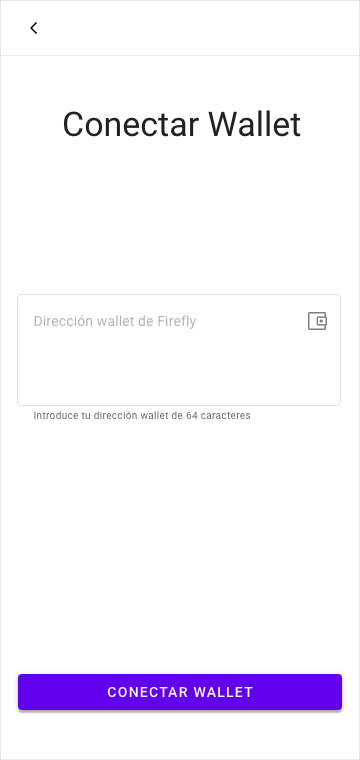 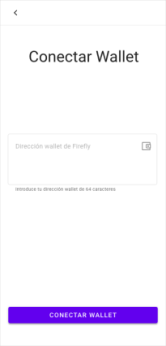 Pantalla: P39: Formulario: Conectar wallet (inicio)►  Índice  |  Figuras  |  Tablas  |  Flowcharts  |  Escenarios  |  Mockups  |  Navegación  |  Wireflow  |  Glosario  |  AnexoP40 - Menú: Gestión de oferta: Selección de acción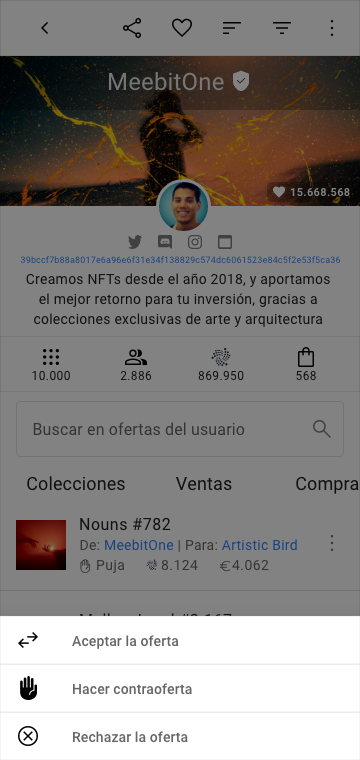 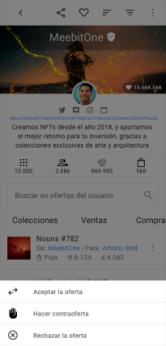 Menú: Gestión de oferta: Selección de acción►  Índice  |  Figuras  |  Tablas  |  Flowcharts  |  Escenarios  |  Mockups  |  Navegación  |  Wireflow  |  Glosario  |  AnexoP41 - Formulario: Confirmar datos de wallet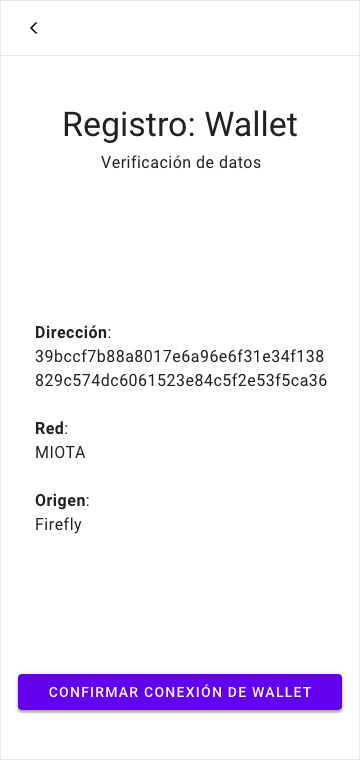 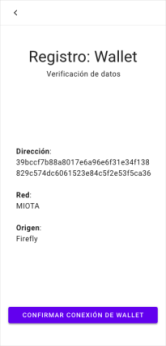 Formulario: Confirmar datos de wallet►  Índice  |  Figuras  |  Tablas  |  Flowcharts  |  Escenarios  |  Mockups  |  Navegación  |  Wireflow  |  Glosario  |  AnexoP42 - Top 50: Colecciones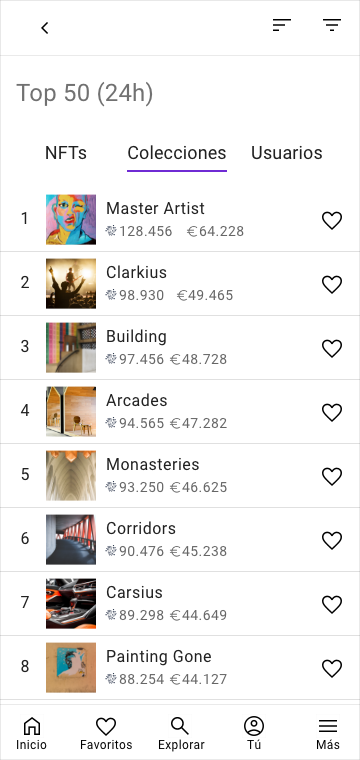 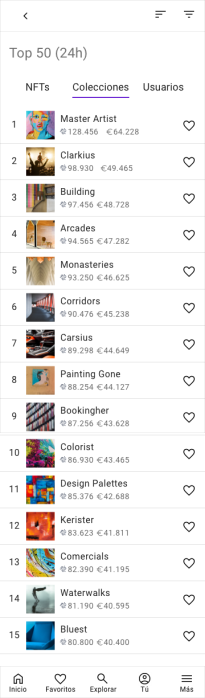 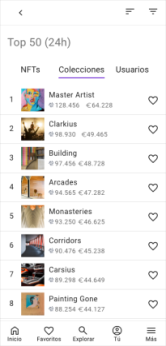 Pantalla: P42: Top 50: Colecciones ►  Índice  |  Figuras  |  Tablas  |  Flowcharts  |  Escenarios  |  Mockups  |  Navegación  |  Wireflow  |  Glosario  |  AnexoP43 - Perfil: Log de Actividad (global) 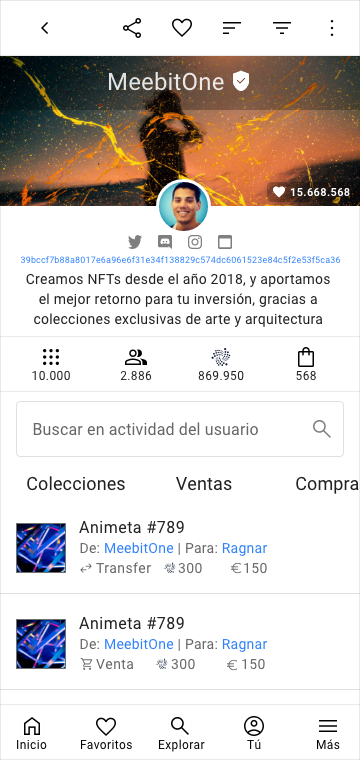 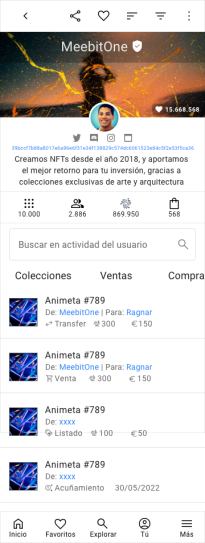 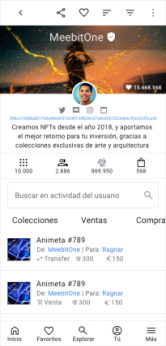 Pantalla: P43: Perfil: Log de Actividad (global)►  Índice  |  Figuras  |  Tablas  |  Flowcharts  |  Escenarios  |  Mockups  |  Navegación  |  Wireflow  |  Glosario  |  AnexoP44 - Formulario: Añadir fondos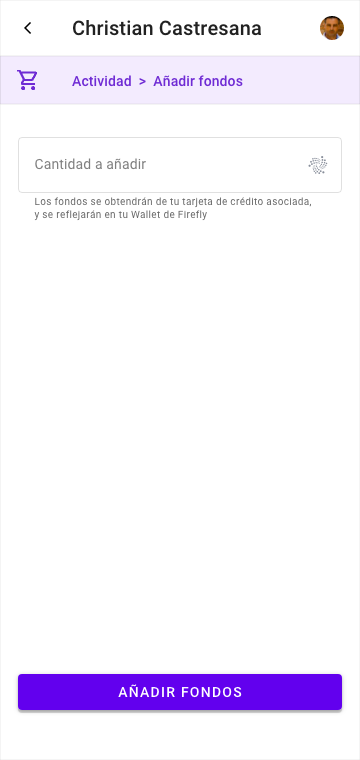 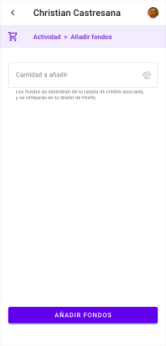 Pantalla: P44: Formulario: Añadir fondos►  Índice  |  Figuras  |  Tablas  |  Flowcharts  |  Escenarios  |  Mockups  |  Navegación  |  Wireflow  |  Glosario  |  AnexoP45 - Formulario: Configuraciones de Cuenta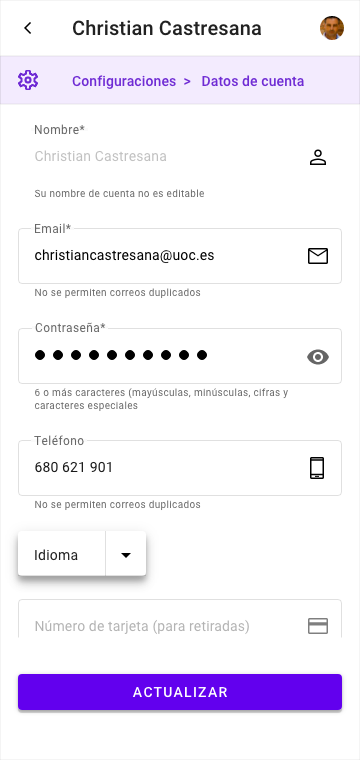 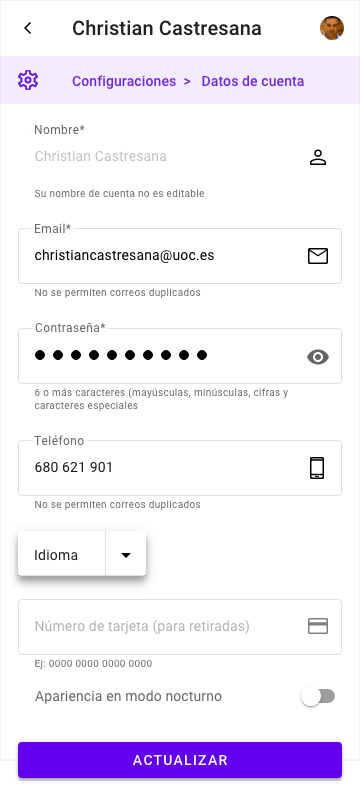 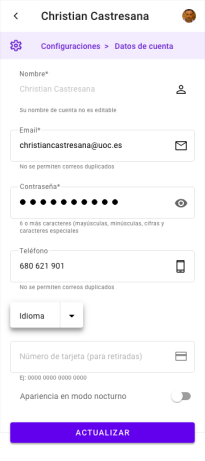 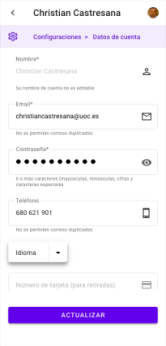 Pantalla: P45: Formulario: Configuraciones de Cuenta►  Índice  |  Figuras  |  Tablas  |  Flowcharts  |  Escenarios  |  Mockups  |  Navegación  |  Wireflow  |  Glosario  |  AnexoP46 - Formulario: Configuraciones de Búsqueda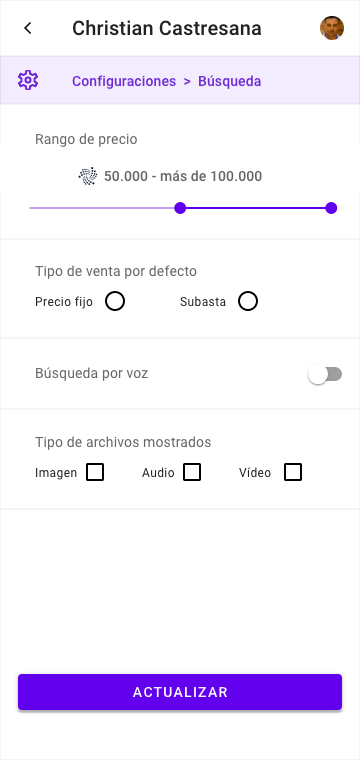 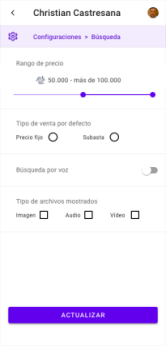 Pantalla: P46: Formulario: Configuraciones de Búsqueda►  Índice  |  Figuras  |  Tablas  |  Flowcharts  |  Escenarios  |  Mockups  |  Navegación  |  Wireflow  |  Glosario  |  AnexoP47 - Alerta: Confirmar añadir fondos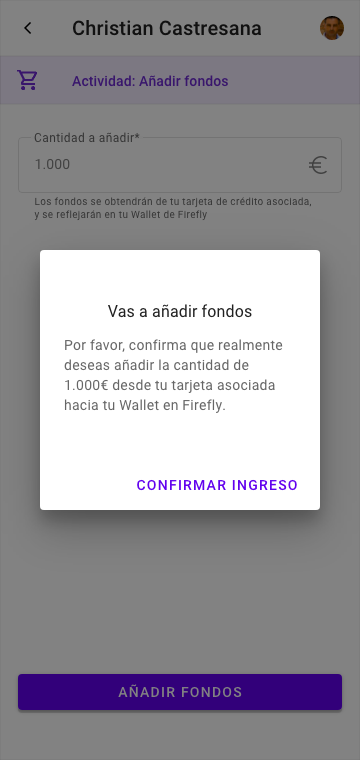 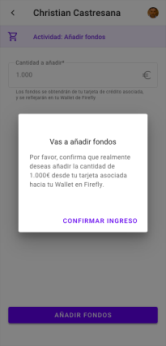 Pantalla: P47: Alerta: Confirmar añadir fondos►  Índice  |  Figuras  |  Tablas  |  Flowcharts  |  Escenarios  |  Mockups  |  Navegación  |  Wireflow  |  Glosario  |  AnexoP48 - Formulario: Configuraciones de notificaciones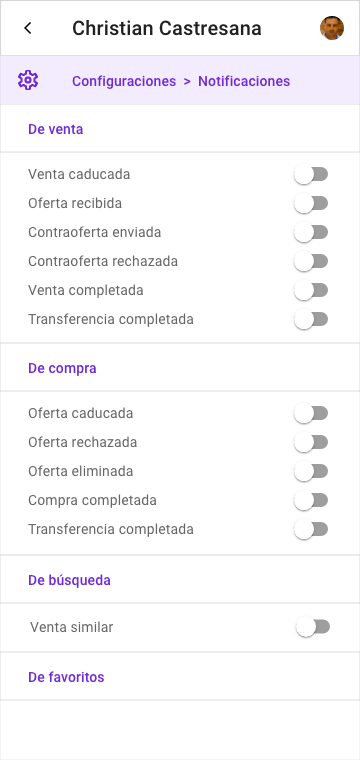 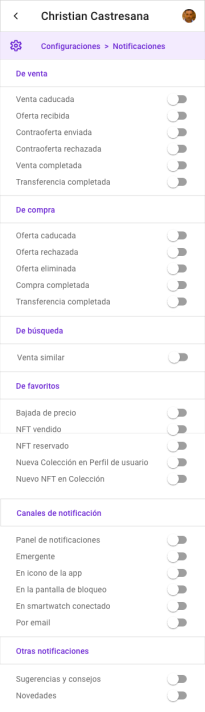 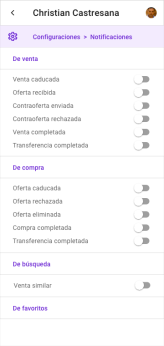 Pantalla: P48: Formulario: Configuraciones de notificaciones►  Índice  |  Figuras  |  Tablas  |  Flowcharts  |  Escenarios  |  Mockups  |  Navegación  |  Wireflow  |  Glosario  |  AnexoP49 - Alerta: Confirmar retirar fondos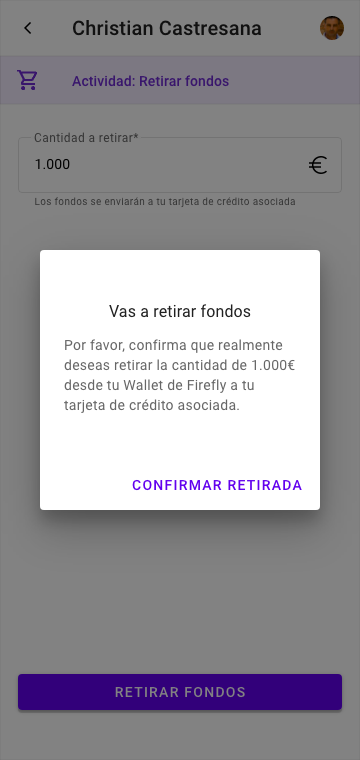 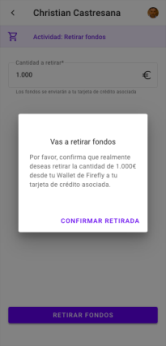 Pantalla: P49: Alerta: Confirmar retirar fondos►  Índice  |  Figuras  |  Tablas  |  Flowcharts  |  Escenarios  |  Mockups  |  Navegación  |  Wireflow  |  Glosario  |  AnexoP50 - NFT (subasta) 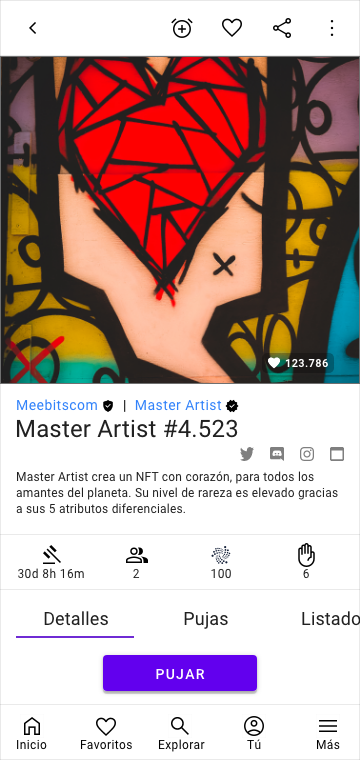 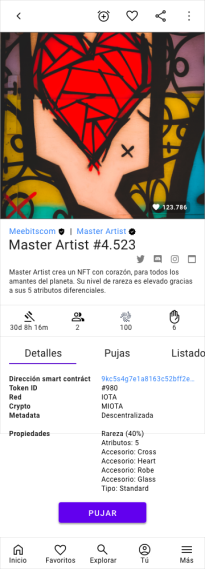 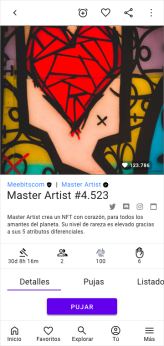 Pantalla: P50: NFT (subasta)►  Índice  |  Figuras  |  Tablas  |  Flowcharts  |  Escenarios  |  Mockups  |  Navegación  |  Wireflow  |  Glosario  |  AnexoP51 - Alerta: Fondos insuficientes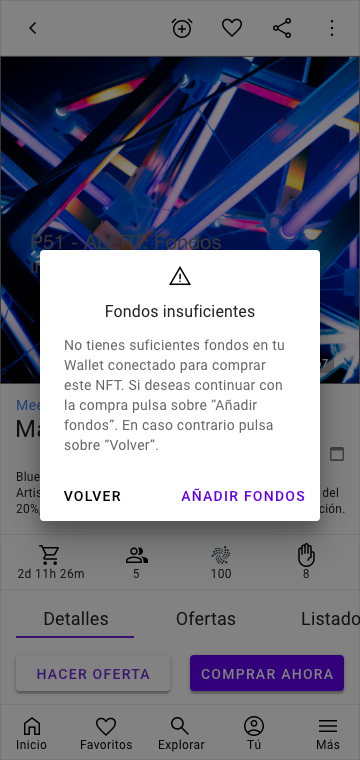 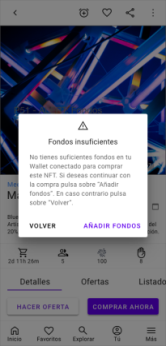 Pantalla: P51: Alerta: Fondos insuficientes►  Índice  |  Figuras  |  Tablas  |  Flowcharts  |  Escenarios  |  Mockups  |  Navegación  |  Wireflow  |  Glosario  |  AnexoP52 - Confirmación: Fondos añadidos (desde Cuenta)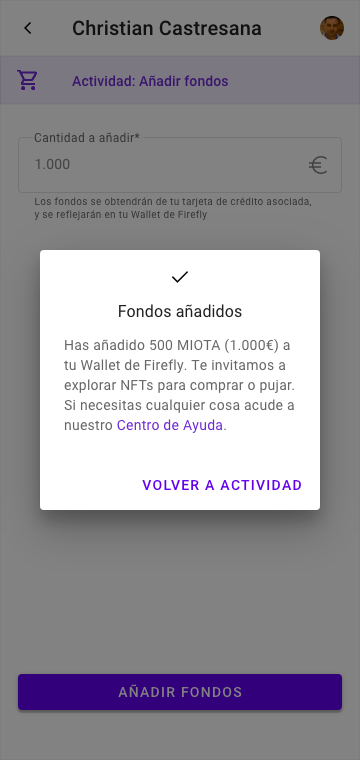 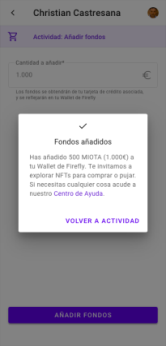 Pantalla: P52: Confirmación: Fondos añadidos (desde Cuenta)►  Índice  |  Figuras  |  Tablas  |  Flowcharts  |  Escenarios  |  Mockups  |  Navegación  |  Wireflow  |  Glosario  |  AnexoP53 - Confirmación: Compra completada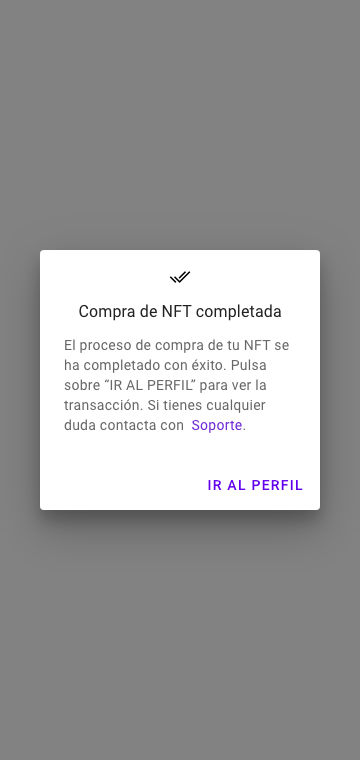 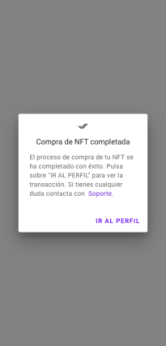 Pantalla: P53: Confirmación: Compra completada►  Índice  |  Figuras  |  Tablas  |  Flowcharts  |  Escenarios  |  Mockups  |  Navegación  |  Wireflow  |  Glosario  |  AnexoP54 - Menú: Navigation drawer inferior (Más opciones) 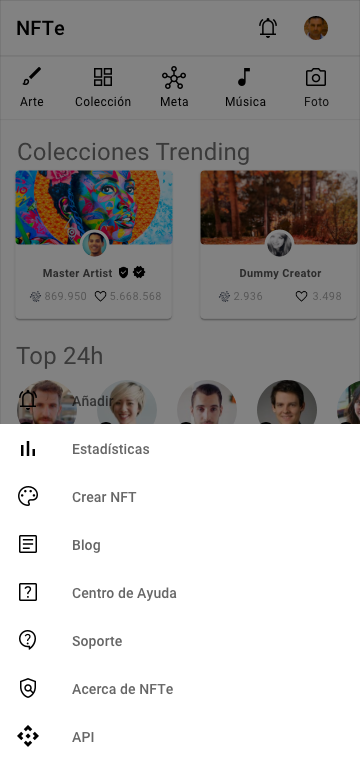 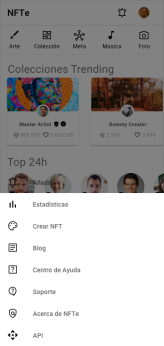 Pantalla: P54: Menú: Navigation drawer inferior (Más opciones)►  Índice  |  Figuras  |  Tablas  |  Flowcharts  |  Escenarios  |  Mockups  |  Navegación  |  Wireflow  |  Glosario  |  AnexoP55 - Formulario: Crear Colección (simple) 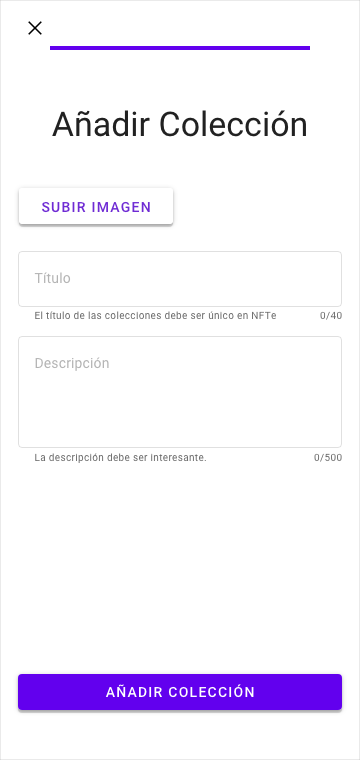 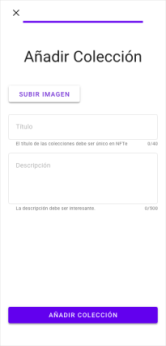 Pantalla: P55: Formulario: Crear Colección (simple)►  Índice  |  Figuras  |  Tablas  |  Flowcharts  |  Escenarios  |  Mockups  |  Navegación  |  Wireflow  |  Glosario  |  AnexoP56 - Formulario: Editar Colección (expandido) 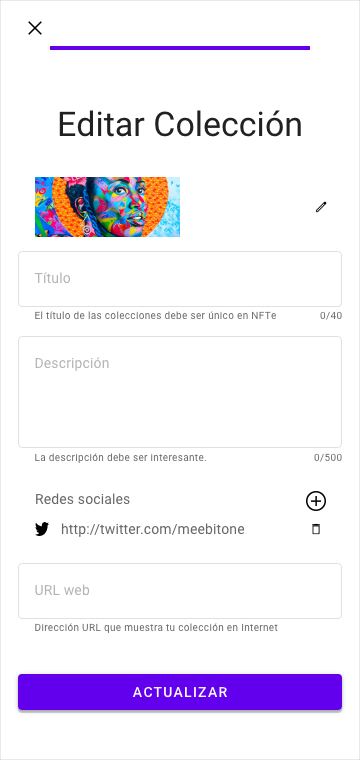 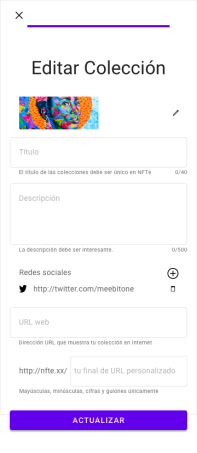 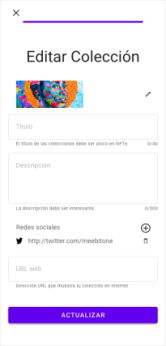 Pantalla: P56: Formulario: Editar Colección (expandido)►  Índice  |  Figuras  |  Tablas  |  Flowcharts  |  Escenarios  |  Mockups  |  Navegación  |  Wireflow  |  Glosario  |  AnexoP59 - Aceptar Condiciones de Uso (actualizadas) 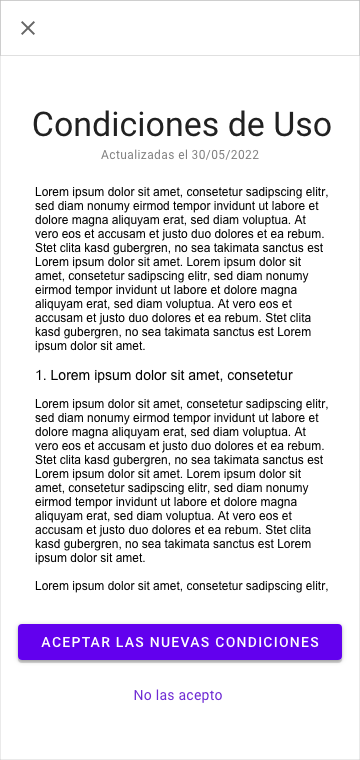 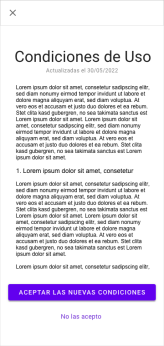 Pantalla: P59: Aceptar Condiciones de Uso (actualizadas)►  Índice  |  Figuras  |  Tablas  |  Flowcharts  |  Escenarios  |  Mockups  |  Navegación  |  Wireflow  |  Glosario  |  AnexoP60 - Aceptar Política de Privacidad (actualizadas) 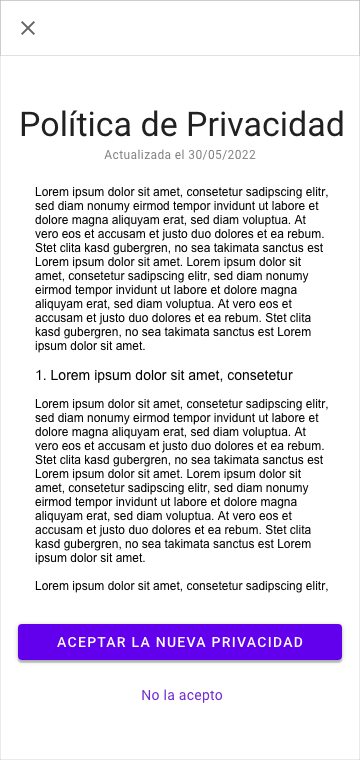 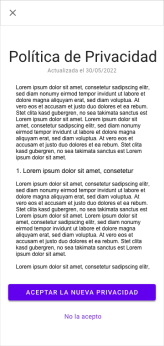 Pantalla: P60: Aceptar Política de Privacidad (actualizadas)►  Índice  |  Figuras  |  Tablas  |  Flowcharts  |  Escenarios  |  Mockups  |  Navegación  |  Wireflow  |  Glosario  |  AnexoP61 - Formulario: Configuraciones de Compras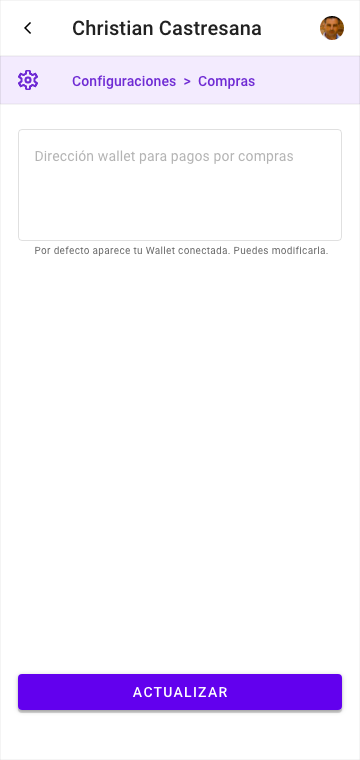 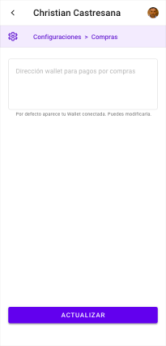 Pantalla: P61: Formulario: Configuraciones de Compras►  Índice  |  Figuras  |  Tablas  |  Flowcharts  |  Escenarios  |  Mockups  |  Navegación  |  Wireflow  |  Glosario  |  AnexoP62 - Formulario: Editar Perfil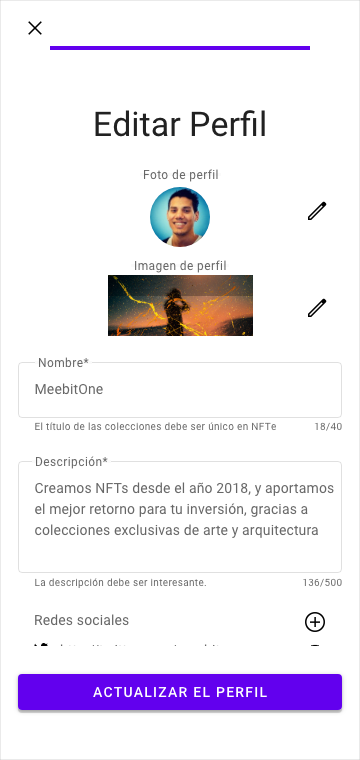 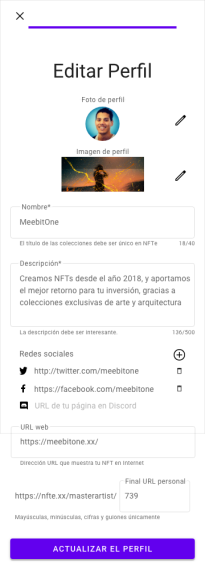 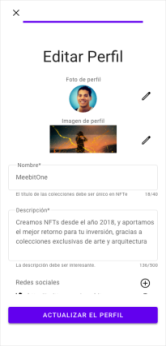 Pantalla: P62: Formulario: Editar Perfil►  Índice  |  Figuras  |  Tablas  |  Flowcharts  |  Escenarios  |  Mockups  |  Navegación  |  Wireflow  |  Glosario  |  AnexoP63 - Formulario: Añadir NFT a Colección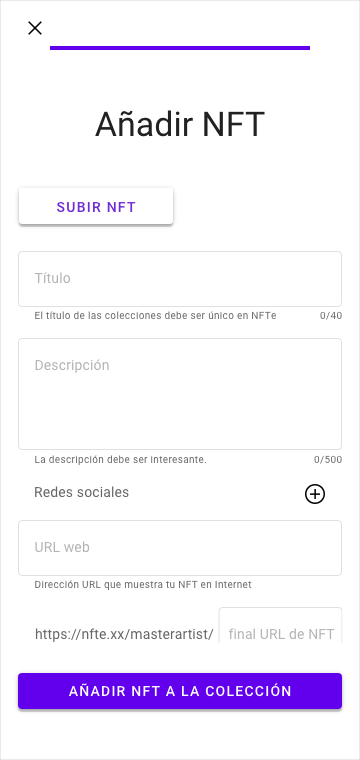 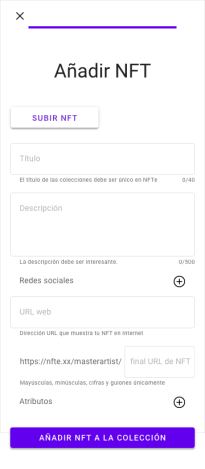 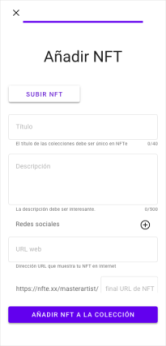 Pantalla: P63: Formulario: Añadir NFT a Colección►  Índice  |  Figuras  |  Tablas  |  Flowcharts  |  Escenarios  |  Mockups  |  Navegación  |  Wireflow  |  Glosario  |  AnexoP64 - Formulario: Editar venta (precio fijo: todos los datos del NFT)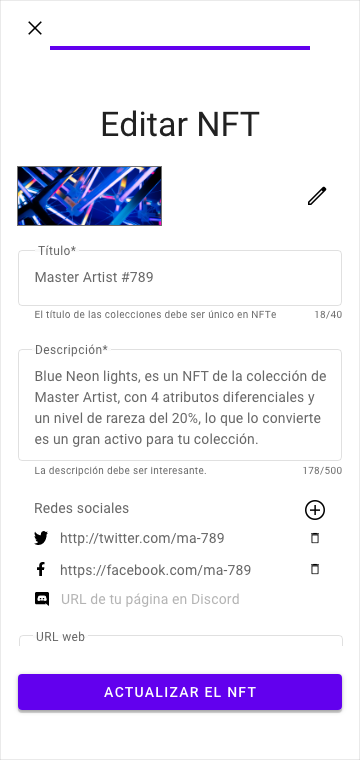 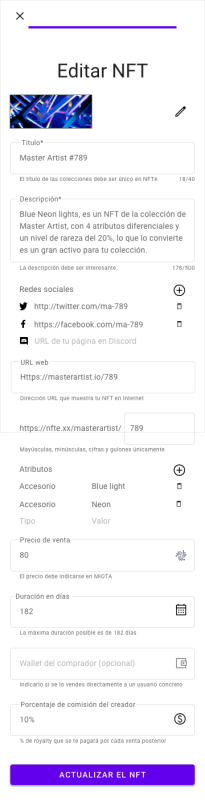 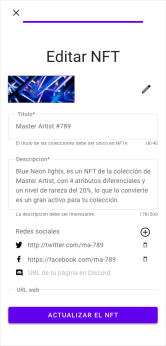 Pantalla: P64: Formulario: Editar venta (precio fijo: todos los datos del NFT)►  Índice  |  Figuras  |  Tablas  |  Flowcharts  |  Escenarios  |  Mockups  |  Navegación  |  Wireflow  |  Glosario  |  AnexoP65 - Formulario: Vender NFT (precio fijo) 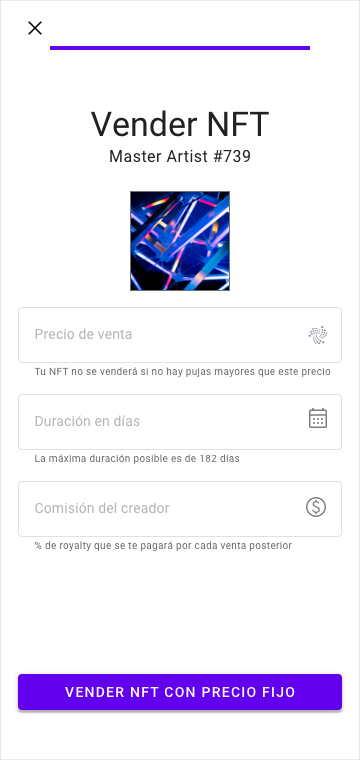 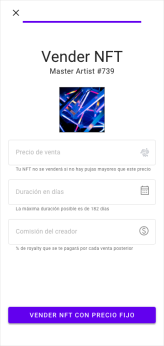 Pantalla: P65: Formulario: Vender NFT (precio fijo)►  Índice  |  Figuras  |  Tablas  |  Flowcharts  |  Escenarios  |  Mockups  |  Navegación  |  Wireflow  |  Glosario  |  AnexoP66 - Formulario: Vender NFT (subasta) 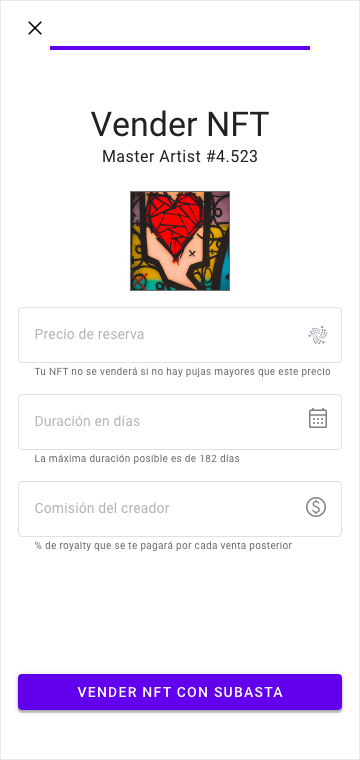 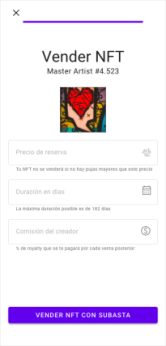 Pantalla: P66: Formulario: Vender NFT (subasta)►  Índice  |  Figuras  |  Tablas  |  Flowcharts  |  Escenarios  |  Mockups  |  Navegación  |  Wireflow  |  Glosario  |  AnexoP67 - NFT en Colección (pero no a la venta) 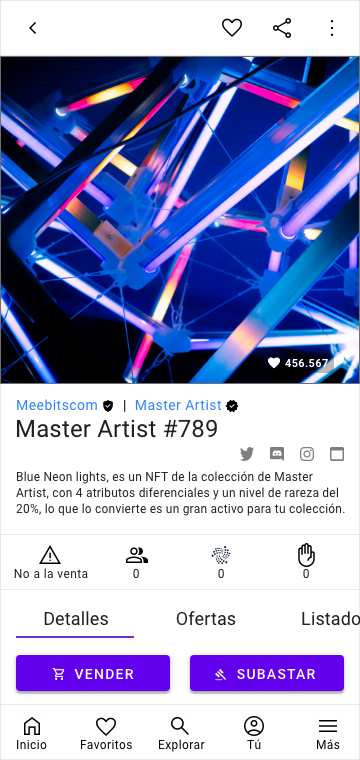 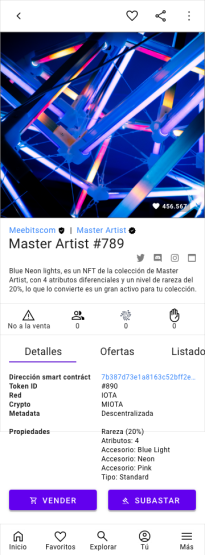 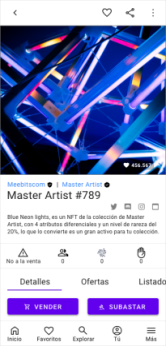 Pantalla: P67: NFT en Colección (pero no a la venta)►  Índice  |  Figuras  |  Tablas  |  Flowcharts  |  Escenarios  |  Mockups  |  Navegación  |  Wireflow  |  Glosario  |  AnexoP68 - Formulario: Configuraciones de Seguridad: Autorizar wallet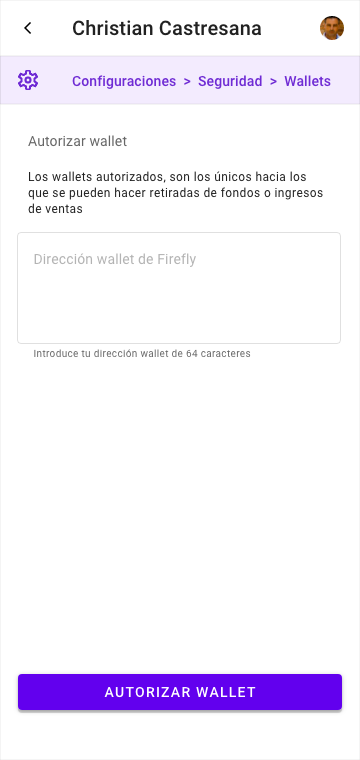 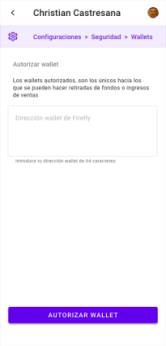 Pantalla: P68: Formulario: Configuraciones de Seguridad: Autorizar wallet►  Índice  |  Figuras  |  Tablas  |  Flowcharts  |  Escenarios  |  Mockups  |  Navegación  |  Wireflow  |  Glosario  |  AnexoP69 - Listado: Ofertas (desde Colección) 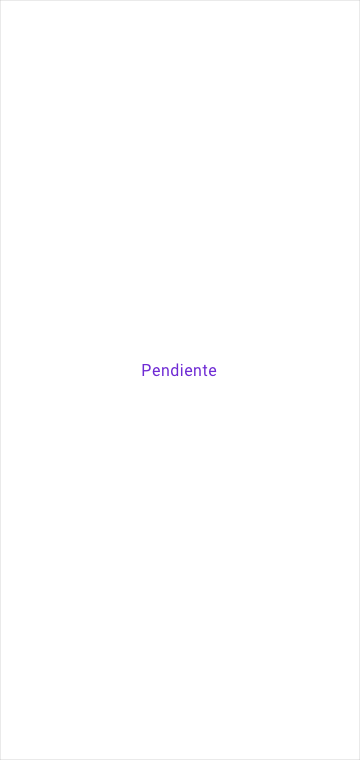 Pantalla: P69: Listado: Ofertas (desde Colección)►  Índice  |  Figuras  |  Tablas  |  Flowcharts  |  Escenarios  |  Mockups  |  Navegación  |  Wireflow  |  Glosario  |  AnexoP70 - Listado: Ofertas (desde Perfil)	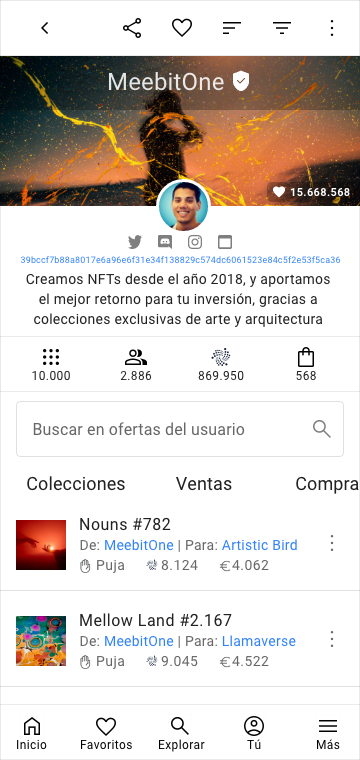 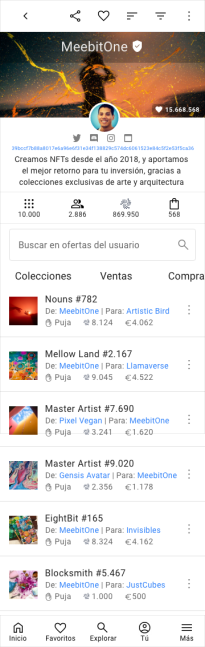 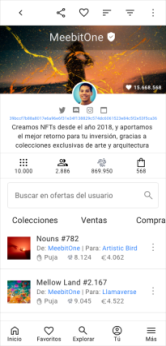 Pantalla: P70: Listado: Ofertas (desde Perfil)►  Índice  |  Figuras  |  Tablas  |  Flowcharts  |  Escenarios  |  Mockups  |  Navegación  |  Wireflow  |  Glosario  |  AnexoP71 - Formulario: Oferta (hacer contraoferta) 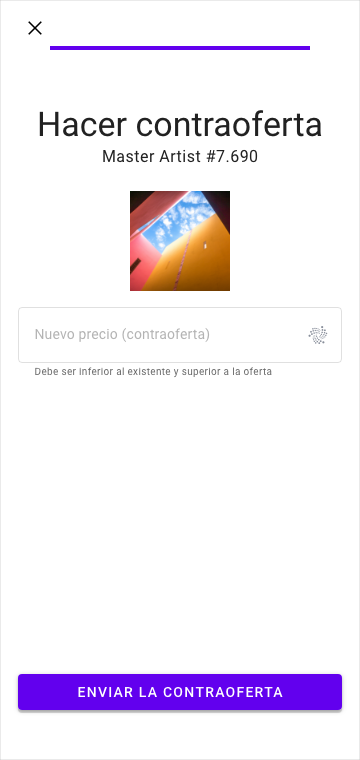 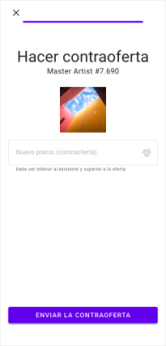 Pantalla: P71: Formulario: Oferta (hacer contraoferta)►  Índice  |  Figuras  |  Tablas  |  Flowcharts  |  Escenarios  |  Mockups  |  Navegación  |  Wireflow  |  Glosario  |  AnexoP72 - Formulario: Hacer oferta (precio fijo) 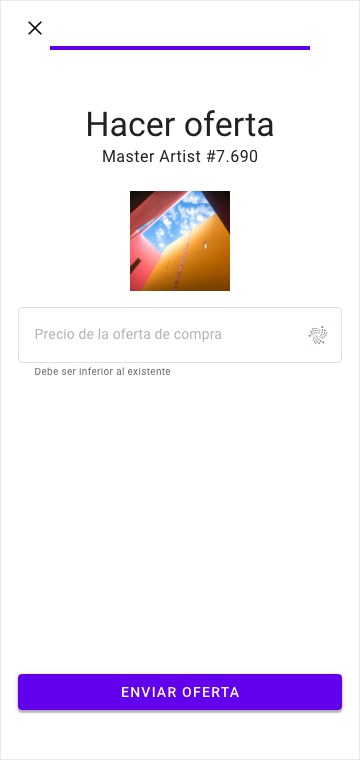 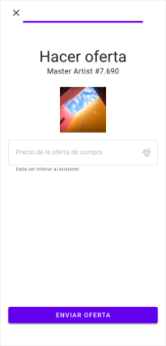 Pantalla: P72: Formulario: Hacer oferta (precio fijo)►  Índice  |  Figuras  |  Tablas  |  Flowcharts  |  Escenarios  |  Mockups  |  Navegación  |  Wireflow  |  Glosario  |  AnexoP73 - Formulario: Pujar (subasta) 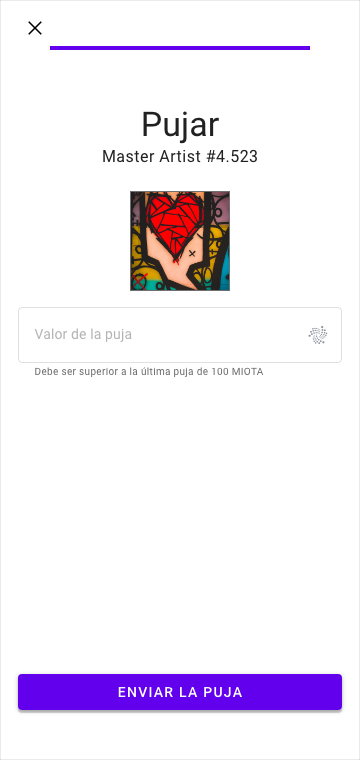 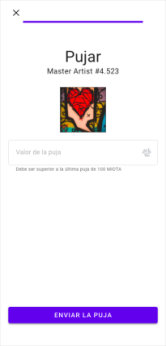 Pantalla: P73: Formulario: Pujar (subasta)►  Índice  |  Figuras  |  Tablas  |  Flowcharts  |  Escenarios  |  Mockups  |  Navegación  |  Wireflow  |  Glosario  |  AnexoP74 - Confirmación: Venta completada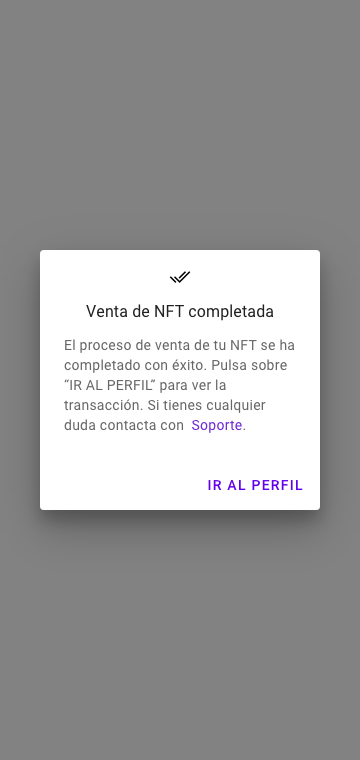 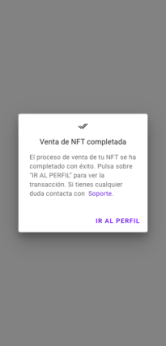 Pantalla: P74: Confirmación: Venta completada►  Índice  |  Figuras  |  Tablas  |  Flowcharts  |  Escenarios  |  Mockups  |  Navegación  |  Wireflow  |  Glosario  |  AnexoP75 - Formulario: Editar venta (subasta: todos los datos del NFT) 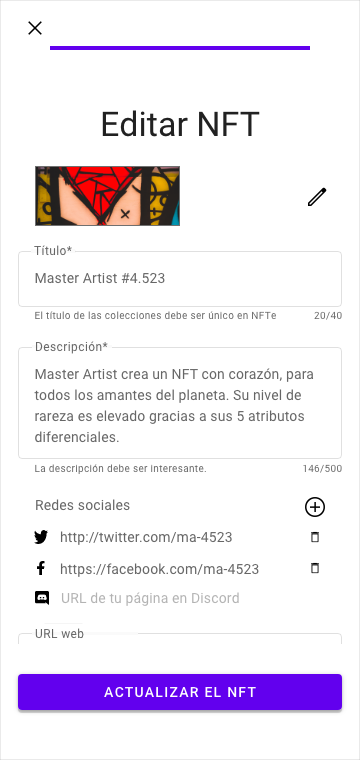 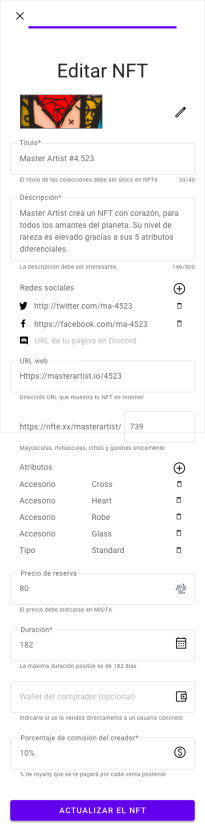 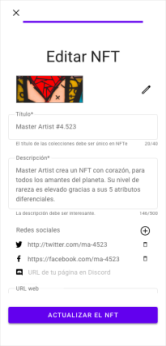 Pantalla: P75: Formulario: Editar venta (subasta: todos los datos del NFT)►  Índice  |  Figuras  |  Tablas  |  Flowcharts  |  Escenarios  |  Mockups  |  Navegación  |  Wireflow  |  Glosario  |  AnexoP76 - Confirmación de edición de venta/NFT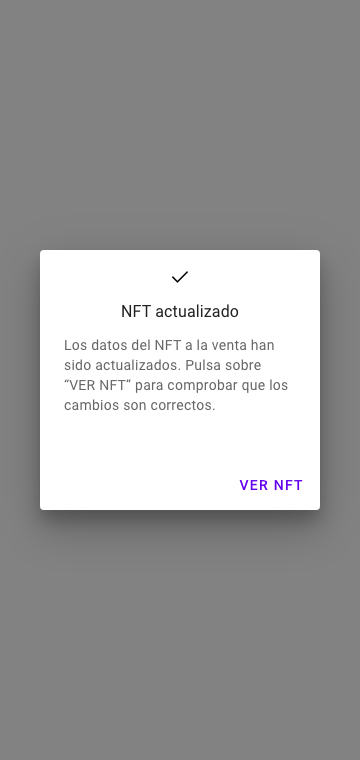 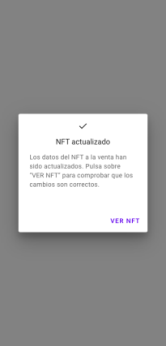 Pantalla: P76: Confirmación de edición de venta/NFT►  Índice  |  Figuras  |  Tablas  |  Flowcharts  |  Escenarios  |  Mockups  |  Navegación  |  Wireflow  |  Glosario  |  AnexoP77 - Confirmación: Venta eliminada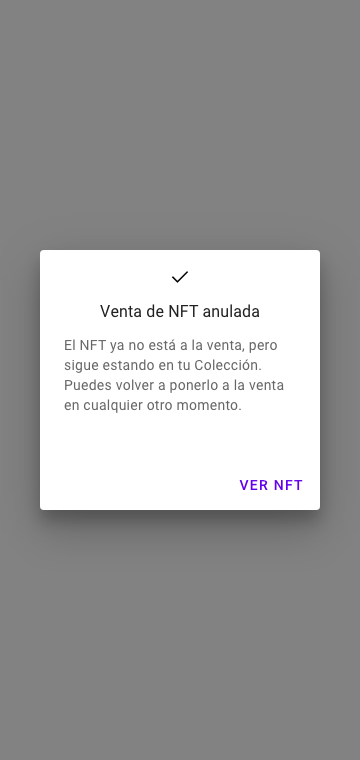 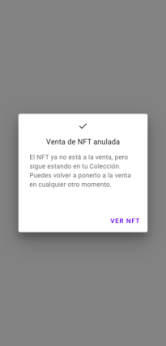 Pantalla: P77: Confirmación: Venta eliminada►  Índice  |  Figuras  |  Tablas  |  Flowcharts  |  Escenarios  |  Mockups  |  Navegación  |  Wireflow  |  Glosario  |  AnexoP78 - Confirmación: NFT eliminado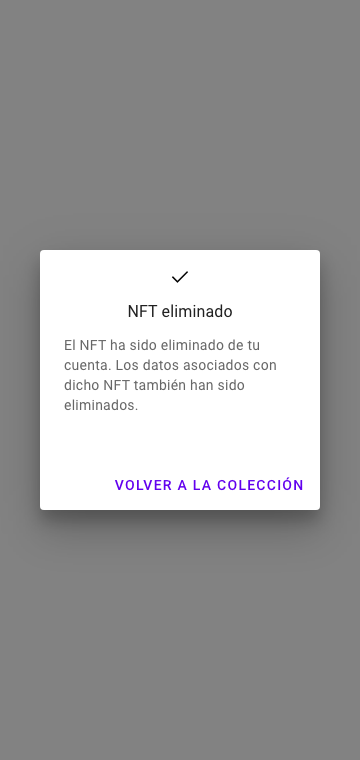 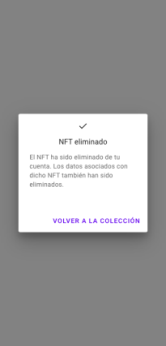 Pantalla: P78: Confirmación: NFT eliminado►  Índice  |  Figuras  |  Tablas  |  Flowcharts  |  Escenarios  |  Mockups  |  Navegación  |  Wireflow  |  Glosario  |  AnexoP79 - Confirmación: Oferta realizada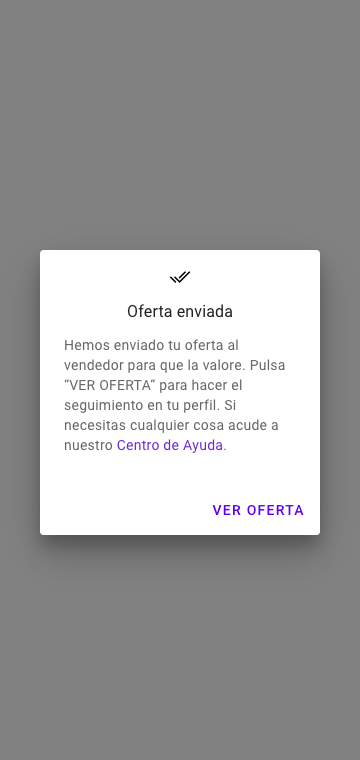 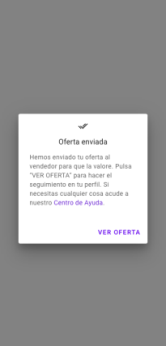 Pantalla: P79: Confirmación: Oferta realizada►  Índice  |  Figuras  |  Tablas  |  Flowcharts  |  Escenarios  |  Mockups  |  Navegación  |  Wireflow  |  Glosario  |  AnexoP80 - Confirmación: Puja realizada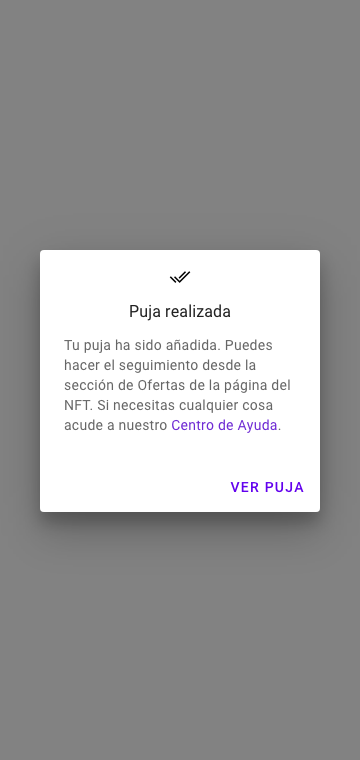 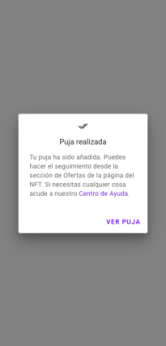 Pantalla: P80: Confirmación: Puja realizada►  Índice  |  Figuras  |  Tablas  |  Flowcharts  |  Escenarios  |  Mockups  |  Navegación  |  Wireflow  |  Glosario  |  AnexoP81 - Formulario: Configuraciones de Seguridad: Confirmar identidad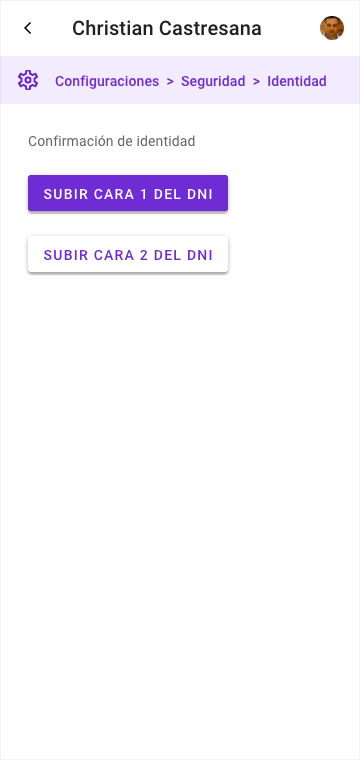 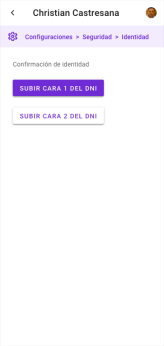 Pantalla: P81: Formulario: Configuraciones de Seguridad: Confirmar identidad►  Índice  |  Figuras  |  Tablas  |  Flowcharts  |  Escenarios  |  Mockups  |  Navegación  |  Wireflow  |  Glosario  |  AnexoP82 - Formulario: Configuraciones de Seguridad: Confirmar identidad (cara 1)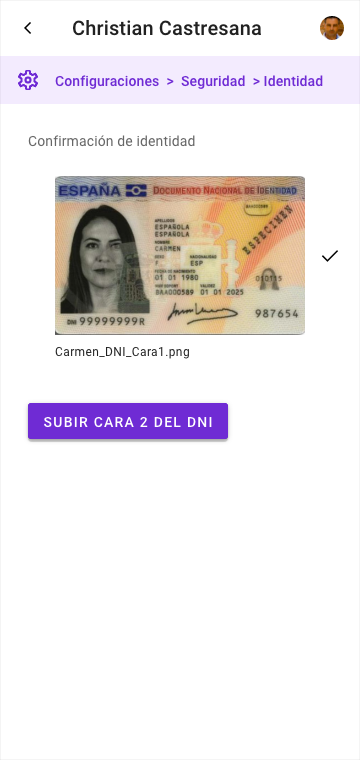 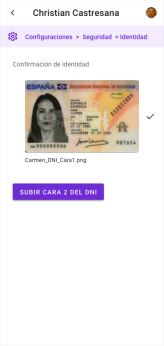 Pantalla: P82: Formulario: Configuraciones de Seguridad: Confirmar identidad (cara 1)►  Índice  |  Figuras  |  Tablas  |  Flowcharts  |  Escenarios  |  Mockups  |  Navegación  |  Wireflow  |  Glosario  |  AnexoP83 - Configuraciones de Ventas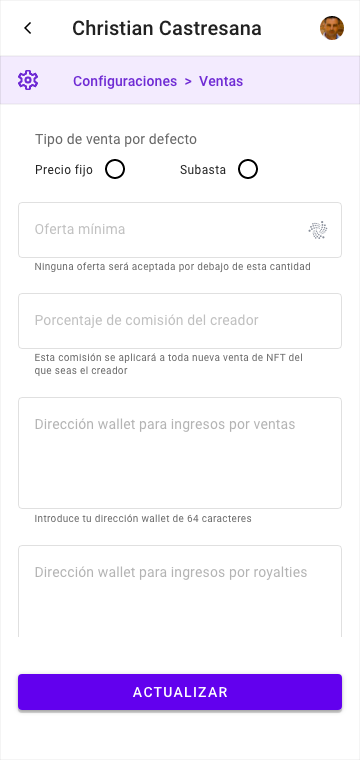 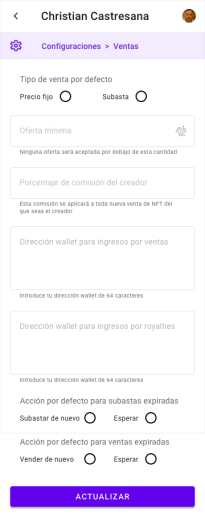 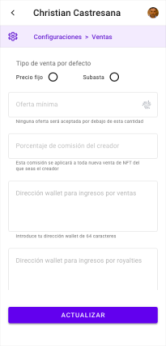 Pantalla: P83: Configuraciones de Ventas►  Índice  |  Figuras  |  Tablas  |  Flowcharts  |  Escenarios  |  Mockups  |  Navegación  |  Wireflow  |  Glosario  |  AnexoP84 - Confirmación: Ticket cerrado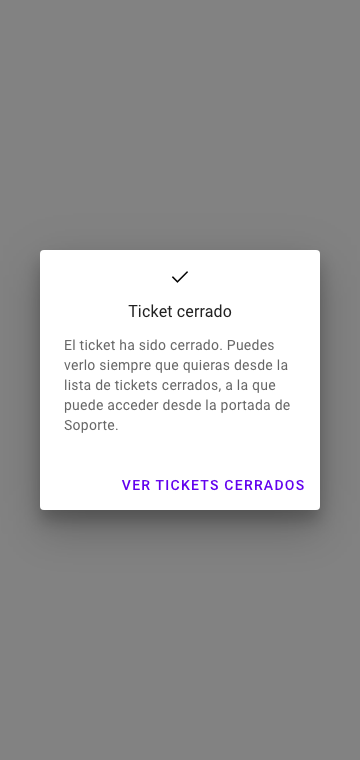 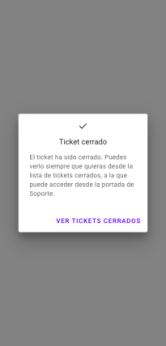 Pantalla: P84: Confirmación: Ticket cerrado►  Índice  |  Figuras  |  Tablas  |  Flowcharts  |  Escenarios  |  Mockups  |  Navegación  |  Wireflow  |  Glosario  |  AnexoP85 - Balance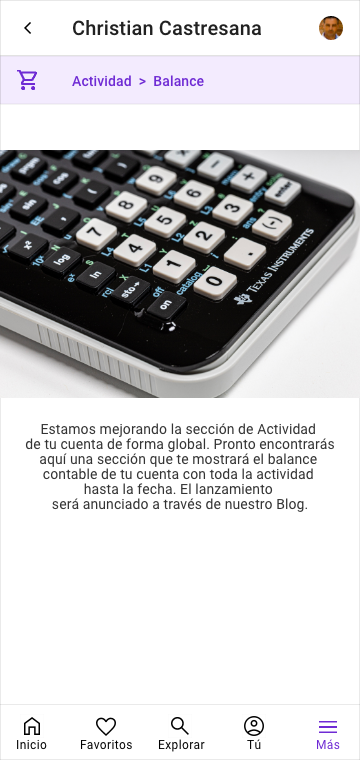 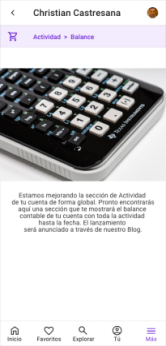 Pantalla: P85: Balance►  Índice  |  Figuras  |  Tablas  |  Flowcharts  |  Escenarios  |  Mockups  |  Navegación  |  Wireflow  |  Glosario  |  AnexoP86 - Transacciones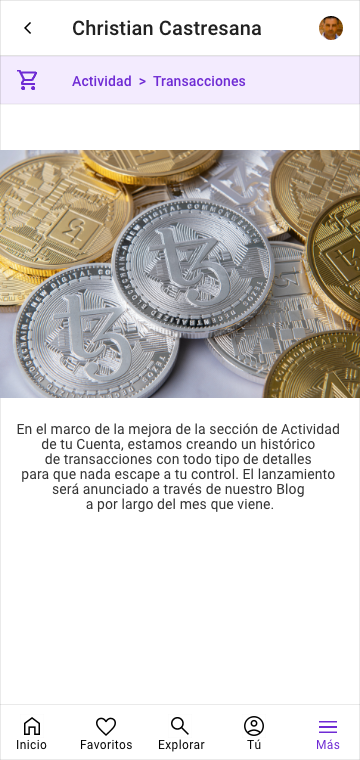 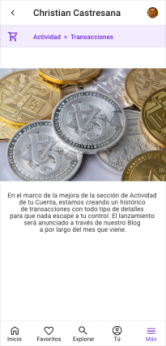 Pantalla: P86: Transacciones►  Índice  |  Figuras  |  Tablas  |  Flowcharts  |  Escenarios  |  Mockups  |  Navegación  |  Wireflow  |  Glosario  |  AnexoP87 - Informes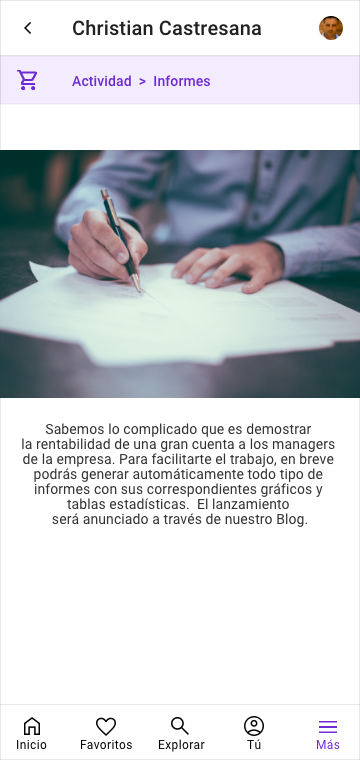 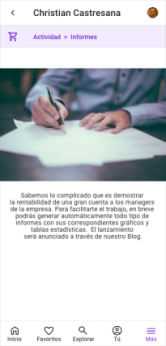 Pantalla: P87: Informes►  Índice  |  Figuras  |  Tablas  |  Flowcharts  |  Escenarios  |  Mockups  |  Navegación  |  Wireflow  |  Glosario  |  AnexoP88 - Impuestos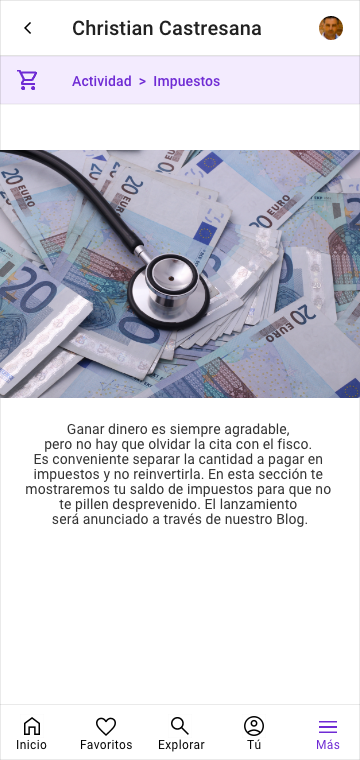 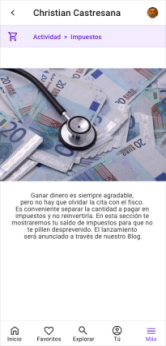 Pantalla: P88: Impuestos►  Índice  |  Figuras  |  Tablas  |  Flowcharts  |  Escenarios  |  Mockups  |  Navegación  |  Wireflow  |  Glosario  |  AnexoP89 - Formulario: Configuraciones de Seguridad: Añadir huella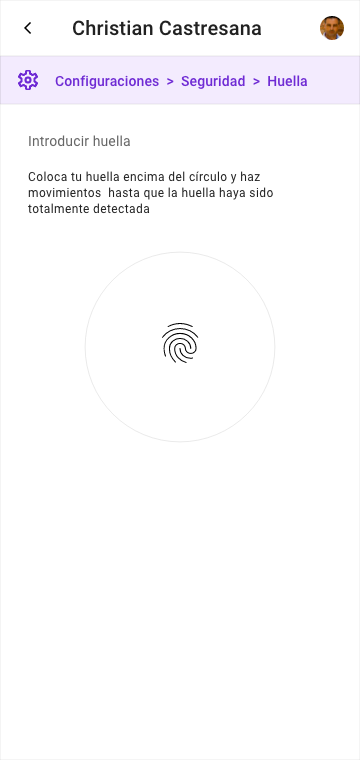 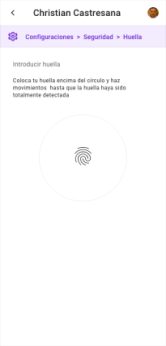 Pantalla: P89: Formulario: Configuraciones de Seguridad: Añadir huella►  Índice  |  Figuras  |  Tablas  |  Flowcharts  |  Escenarios  |  Mockups  |  Navegación  |  Wireflow  |  Glosario  |  AnexoP90 - Notificaciones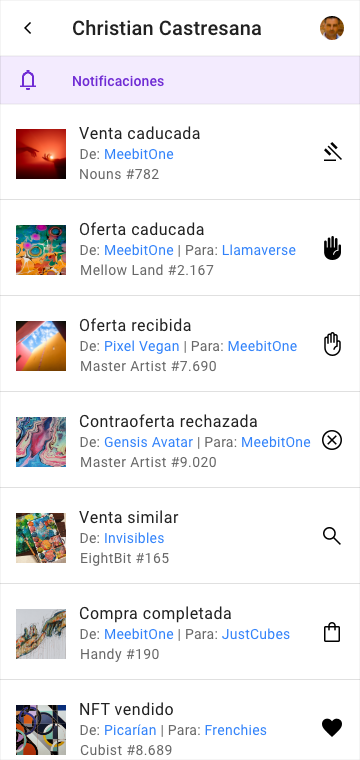 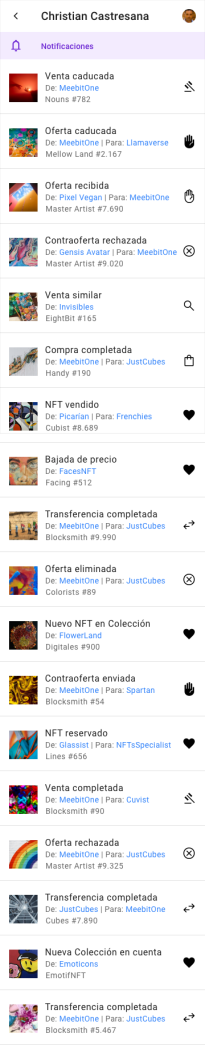 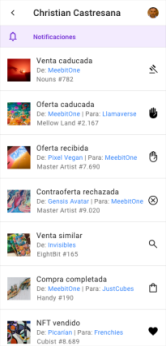 Pantalla: P90: Notificaciones►  Índice  |  Figuras  |  Tablas  |  Flowcharts  |  Escenarios  |  Mockups  |  Navegación  |  Wireflow  |  Glosario  |  AnexoP91 - Perfil: Ventas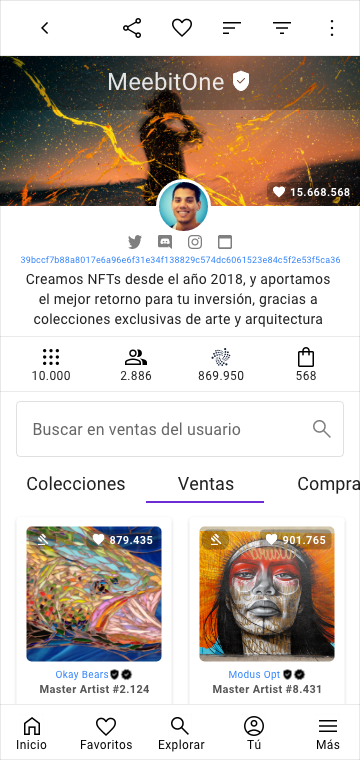 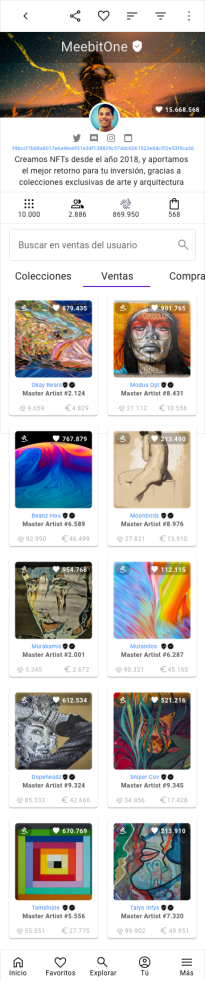 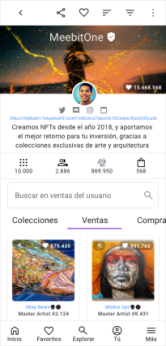 Pantalla: P91: Perfil: Ventas►  Índice  |  Figuras  |  Tablas  |  Flowcharts  |  Escenarios  |  Mockups  |  Navegación  |  Wireflow  |  Glosario  |  AnexoP92 - Perfil: Compras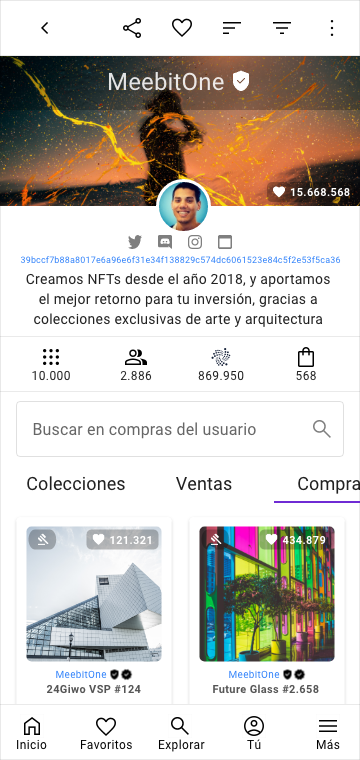 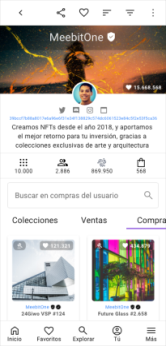 Pantalla: P92: Perfil: Compras►  Índice  |  Figuras  |  Tablas  |  Flowcharts  |  Escenarios  |  Mockups  |  Navegación  |  Wireflow  |  Glosario  |  AnexoP93 - Acerca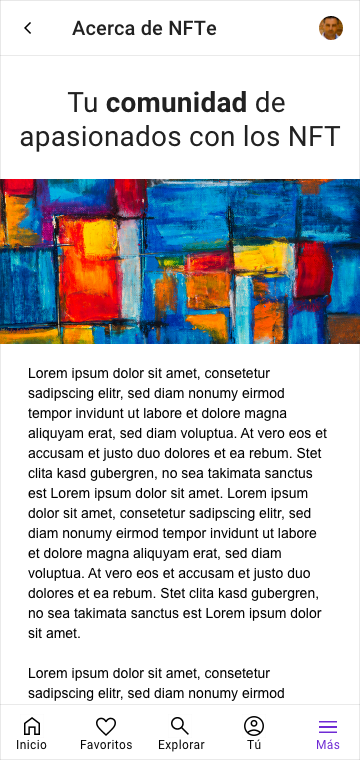 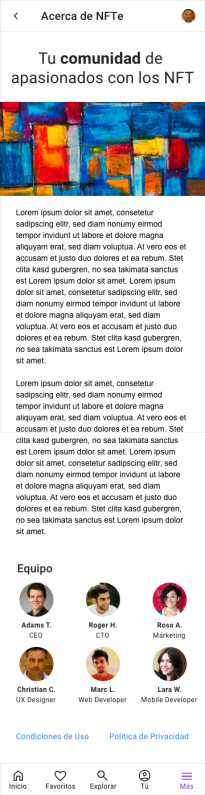 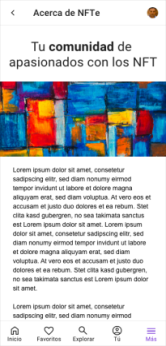 Pantalla: P93: Acerca►  Índice  |  Figuras  |  Tablas  |  Flowcharts  |  Escenarios  |  Mockups  |  Navegación  |  Wireflow  |  Glosario  |  AnexoP94 - Blog (listado) 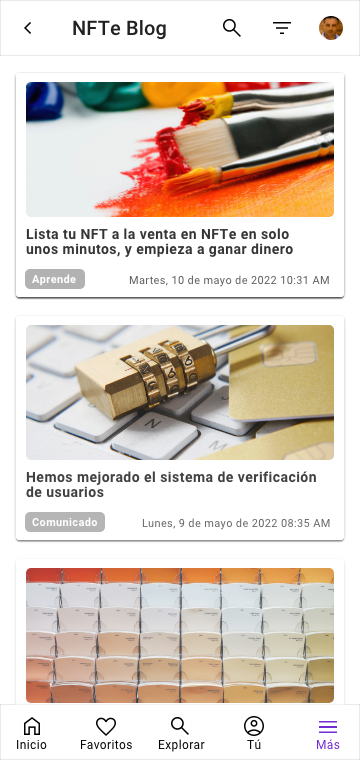 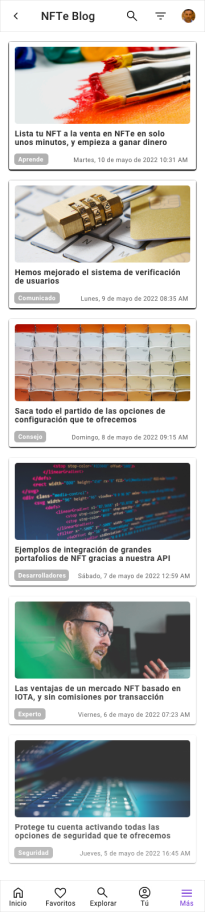 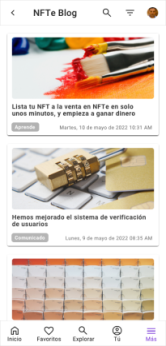 Pantalla: P94: Blog (listado)►  Índice  |  Figuras  |  Tablas  |  Flowcharts  |  Escenarios  |  Mockups  |  Navegación  |  Wireflow  |  Glosario  |  AnexoP95 - Blog (artículo) 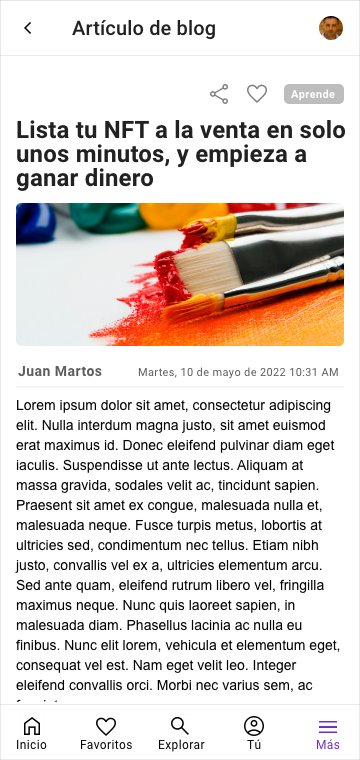 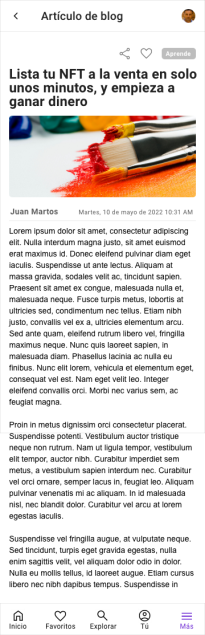 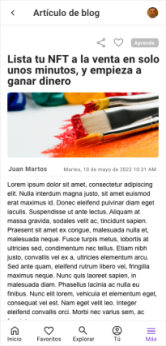 Pantalla: P95: Blog (artículo)►  Índice  |  Figuras  |  Tablas  |  Flowcharts  |  Escenarios  |  Mockups  |  Navegación  |  Wireflow  |  Glosario  |  AnexoP96 - Centro de Ayuda (portada de categorías) 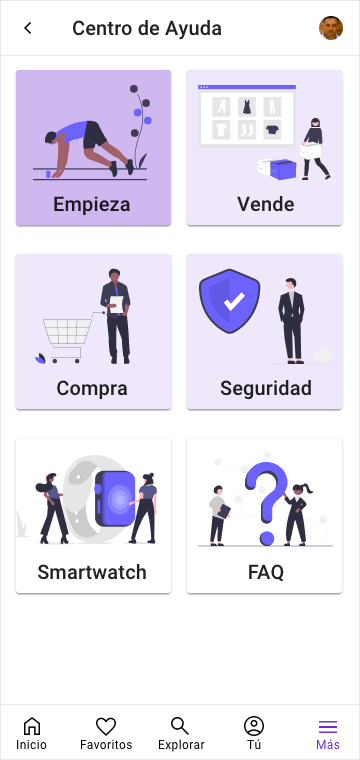 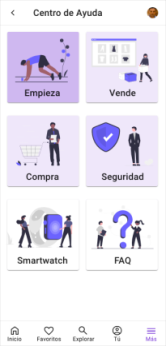 Pantalla: P96: Centro de Ayuda (portada de categorías)►  Índice  |  Figuras  |  Tablas  |  Flowcharts  |  Escenarios  |  Mockups  |  Navegación  |  Wireflow  |  Glosario  |  AnexoP97 - Centro de Ayuda (listado de categoría)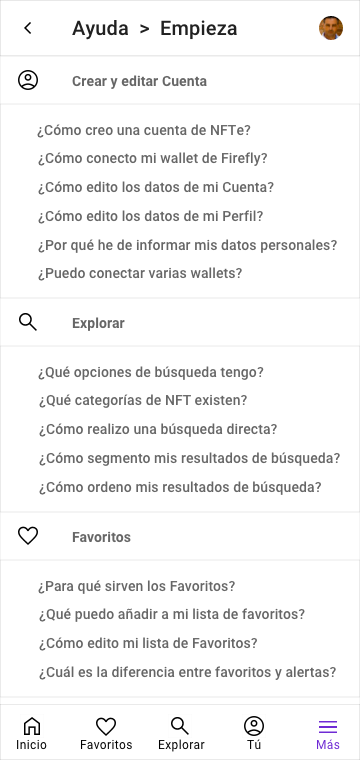 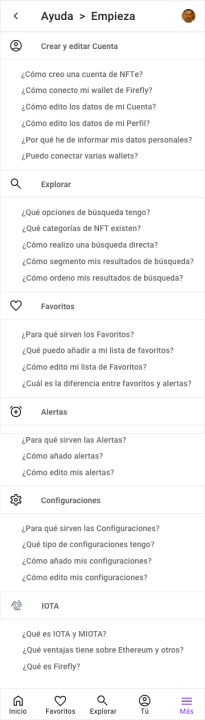 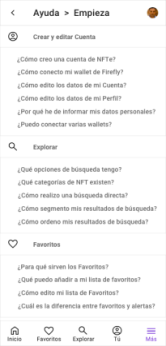 Pantalla: P97: Centro de Ayuda (listado de categoría)►  Índice  |  Figuras  |  Tablas  |  Flowcharts  |  Escenarios  |  Mockups  |  Navegación  |  Wireflow  |  Glosario  |  AnexoP98 - Centro de Ayuda (artículo) 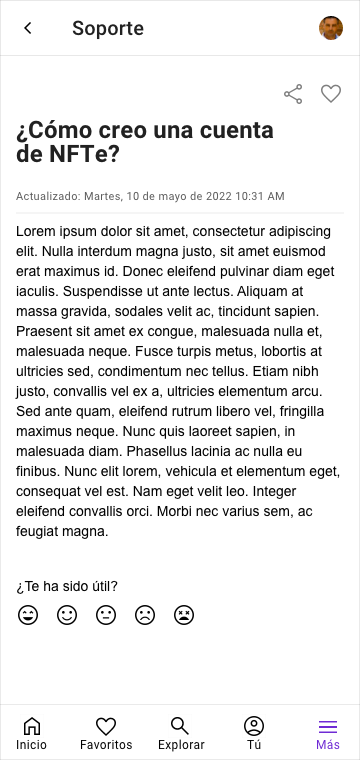 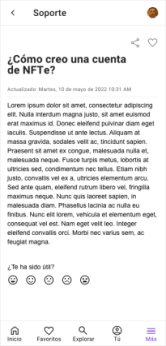 Pantalla: P98: Centro de Ayuda (artículo)►  Índice  |  Figuras  |  Tablas  |  Flowcharts  |  Escenarios  |  Mockups  |  Navegación  |  Wireflow  |  Glosario  |  AnexoP99 - Soporte: Tickets abiertos + Crear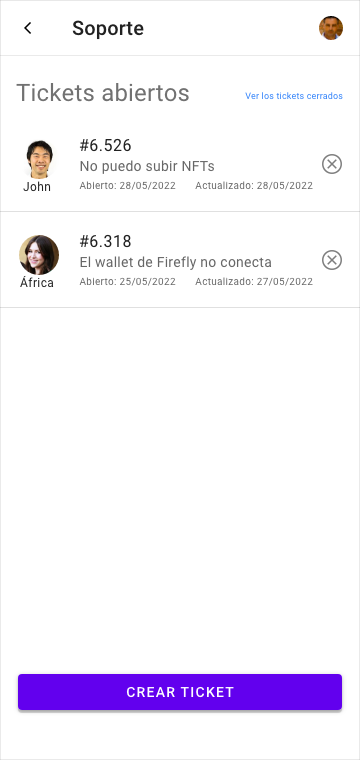 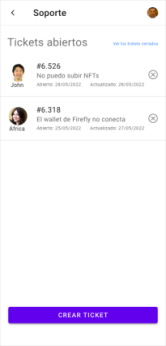 Pantalla: P99: Soporte: Tickets abiertos + Crear►  Índice  |  Figuras  |  Tablas  |  Flowcharts  |  Escenarios  |  Mockups  |  Navegación  |  Wireflow  |  Glosario  |  AnexoP100 - Soporte: Ticket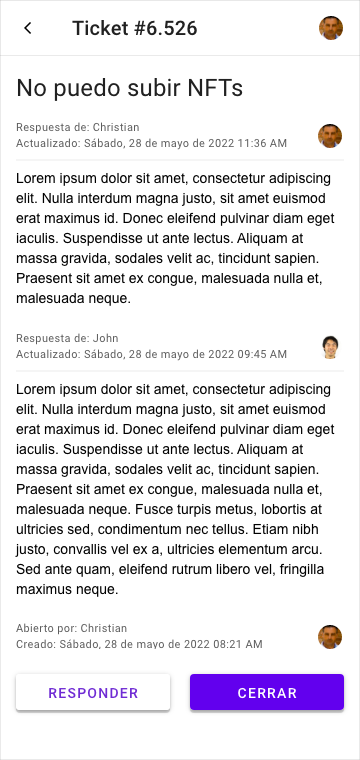 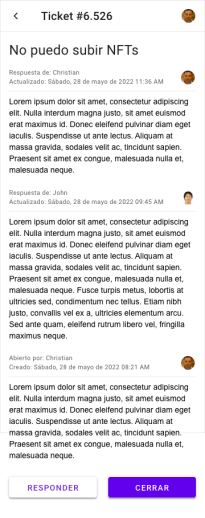 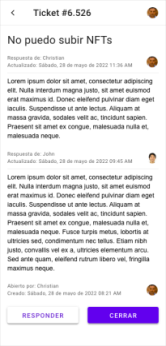 Pantalla: P100: Soporte: Ticket►  Índice  |  Figuras  |  Tablas  |  Flowcharts  |  Escenarios  |  Mockups  |  Navegación  |  Wireflow  |  Glosario  |  AnexoP101 - Formulario: Crear ticket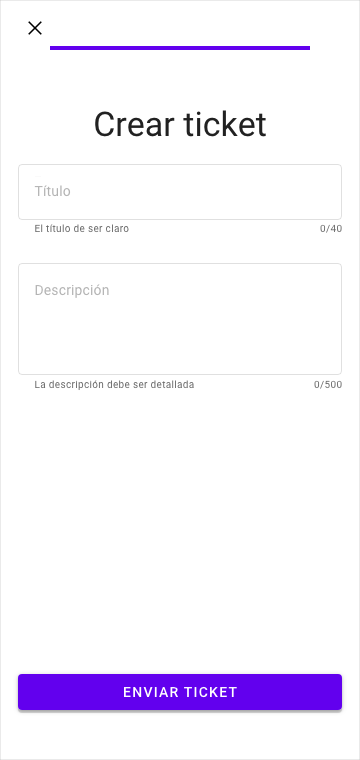 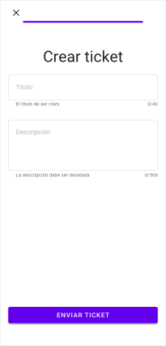 Pantalla: P101: Formulario: Crear ticket►  Índice  |  Figuras  |  Tablas  |  Flowcharts  |  Escenarios  |  Mockups  |  Navegación  |  Wireflow  |  Glosario  |  AnexoP102 - API (portada) 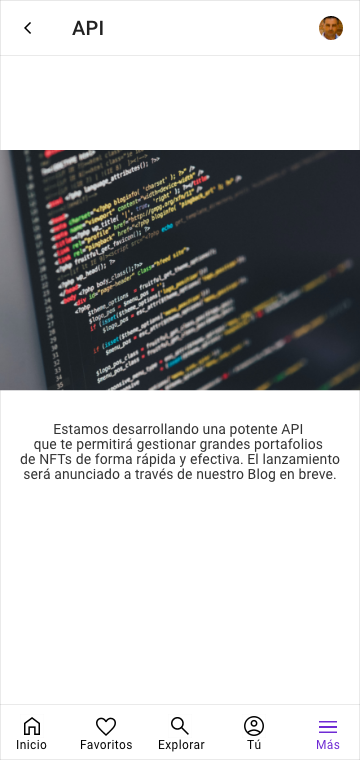 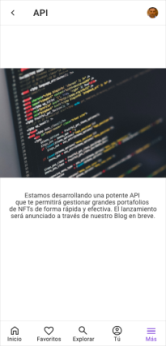 Pantalla: P102: API (portada)►  Índice  |  Figuras  |  Tablas  |  Flowcharts  |  Escenarios  |  Mockups  |  Navegación  |  Wireflow  |  Glosario  |  AnexoP103 - API (artículo) Pantalla: P103: API (artículo)►  Índice  |  Figuras  |  Tablas  |  Flowcharts  |  Escenarios  |  Mockups  |  Navegación  |  Wireflow  |  Glosario  |  AnexoP104 - Crear NFT (portada) 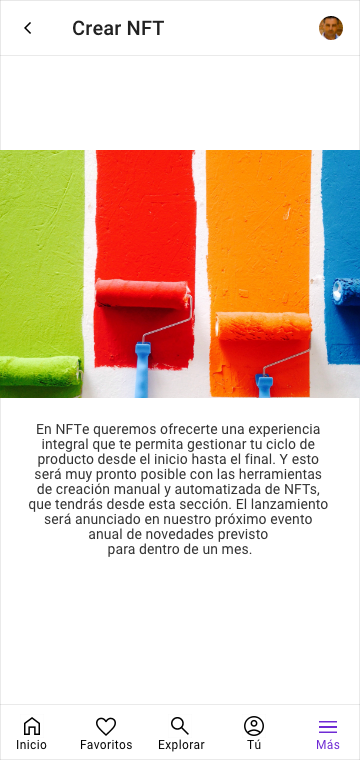 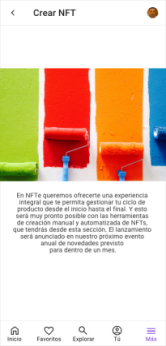 Pantalla: P104: Crear NFT (portada)►  Índice  |  Figuras  |  Tablas  |  Flowcharts  |  Escenarios  |  Mockups  |  Navegación  |  Wireflow  |  Glosario  |  AnexoP105 - Crear NFT (manualmente) Pantalla: P105: Crear NFT (manualmente)►  Índice  |  Figuras  |  Tablas  |  Flowcharts  |  Escenarios  |  Mockups  |  Navegación  |  Wireflow  |  Glosario  |  AnexoP106 - Crear NFT (automáticamente) Pantalla: P106: Crear NFT (automáticamente)►  Índice  |  Figuras  |  Tablas  |  Flowcharts  |  Escenarios  |  Mockups  |  Navegación  |  Wireflow  |  Glosario  |  AnexoP107 - Formulario: Configuraciones de Seguridad: Activar 2FA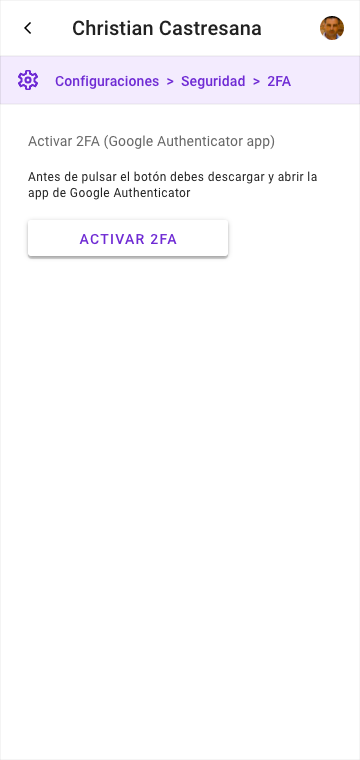 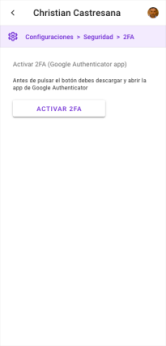 Pantalla: P107: Formulario: Configuraciones de Seguridad: Activar 2FA►  Índice  |  Figuras  |  Tablas  |  Flowcharts  |  Escenarios  |  Mockups  |  Navegación  |  Wireflow  |  Glosario  |  AnexoP108 - Formulario: Seleccionar redes sociales (Perfil)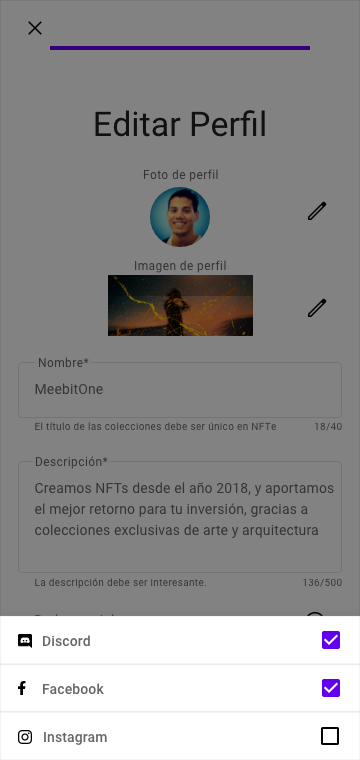 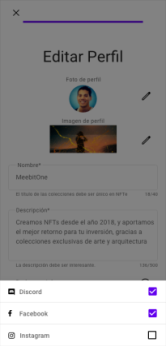 Pantalla: P108: Formulario: Seleccionar redes sociales (Perfil)►  Índice  |  Figuras  |  Tablas  |  Flowcharts  |  Escenarios  |  Mockups  |  Navegación  |  Wireflow  |  Glosario  |  AnexoP109 – Bug + Formulario de reporting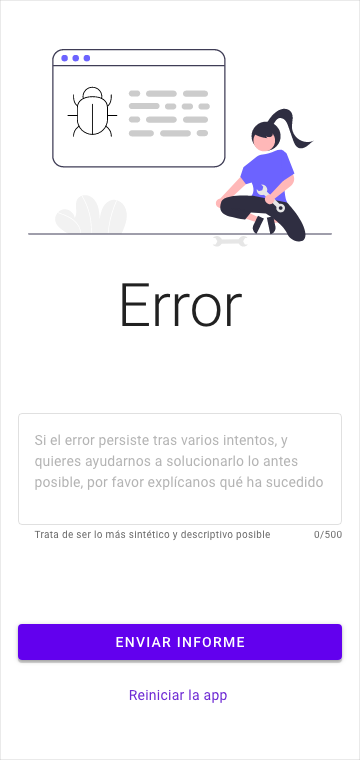 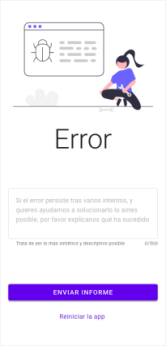 Pantalla: P109: Bug + Formulario de reporting►  Índice  |  Figuras  |  Tablas  |  Flowcharts  |  Escenarios  |  Mockups  |  Navegación  |  Wireflow  |  Glosario  |  AnexoP110 - Formulario: Solicitar API KeyPantalla: P110: Formulario: Solicitar API Key►  Índice  |  Figuras  |  Tablas  |  Flowcharts  |  Escenarios  |  Mockups  |  Navegación  |  Wireflow  |  Glosario  |  AnexoP111 - Condiciones de Uso de la API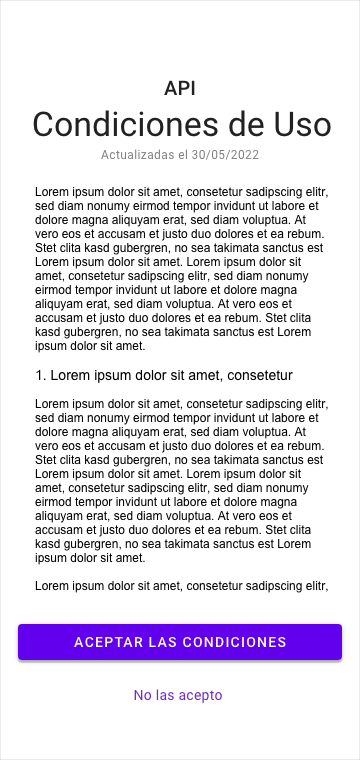 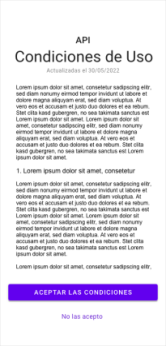 Pantalla: P111: Condiciones de Uso de la API►  Índice  |  Figuras  |  Tablas  |  Flowcharts  |  Escenarios  |  Mockups  |  Navegación  |  Wireflow  |  Glosario  |  AnexoP112 - Formulario: Guardar NFT creadoPantalla: P112: Formulario: Guardar NFT creado►  Índice  |  Figuras  |  Tablas  |  Flowcharts  |  Escenarios  |  Mockups  |  Navegación  |  Wireflow  |  Glosario  |  AnexoP113 - Formulario: Registro (vía wallet) 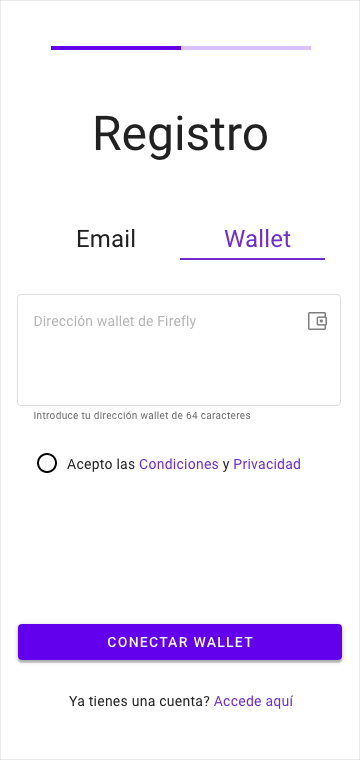 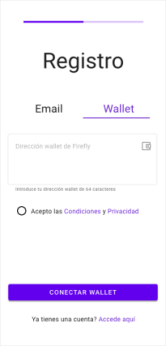 Pantalla: P113: Formulario: Registro (vía wallet)►  Índice  |  Figuras  |  Tablas  |  Flowcharts  |  Escenarios  |  Mockups  |  Navegación  |  Wireflow  |  Glosario  |  AnexoP114 - Formulario: Acceso vía Wallet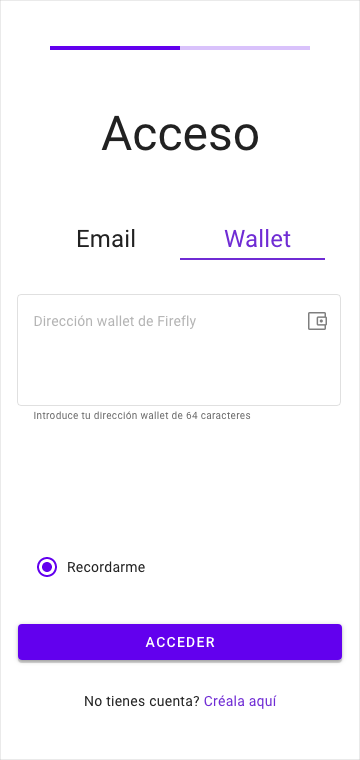 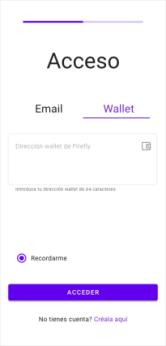 Pantalla: P114: Formulario: Acceso por Wallet►  Índice  |  Figuras  |  Tablas  |  Flowcharts  |  Escenarios  |  Mockups  |  Navegación  |  Wireflow  |  Glosario  |  AnexoP115 - Alerta: Recordar contraseña (email enviado) 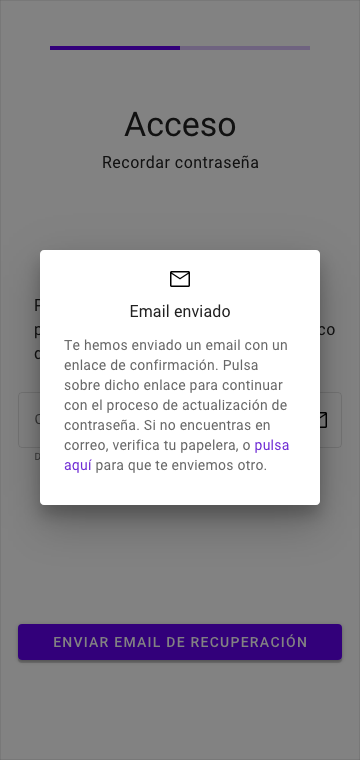 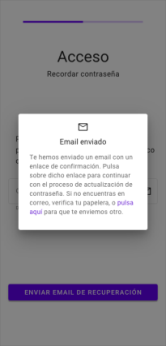 Pantalla: P115: Alerta: Recordar contraseña (email enviado)►  Índice  |  Figuras  |  Tablas  |  Flowcharts  |  Escenarios  |  Mockups  |  Navegación  |  Wireflow  |  Glosario  |  AnexoP116 - Formulario: Recordar contraseña (introduzca su email) 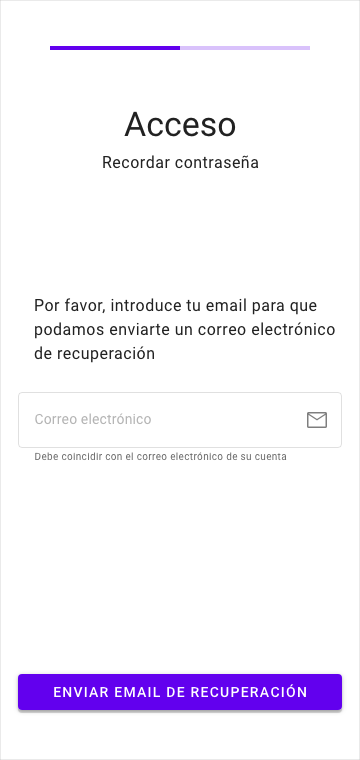 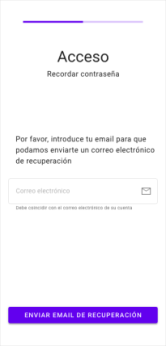 Pantalla: P116: Formulario: Recordar contraseña (introduzca su email)►  Índice  |  Figuras  |  Tablas  |  Flowcharts  |  Escenarios  |  Mockups  |  Navegación  |  Wireflow  |  Glosario  |  AnexoP117 - Confirmación: Nueva contraseña creada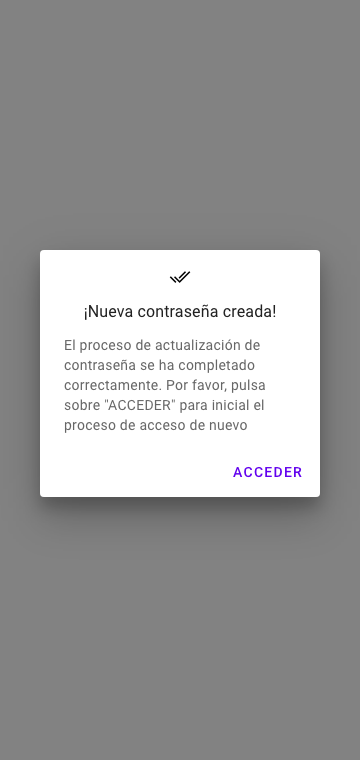 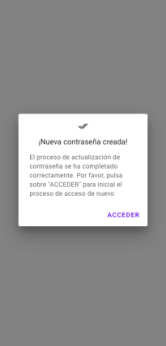 Pantalla: P117: Confirmación: Nueva contraseña creada►  Índice  |  Figuras  |  Tablas  |  Flowcharts  |  Escenarios  |  Mockups  |  Navegación  |  Wireflow  |  Glosario  |  Anexo P118 - Categoría (lista de Colecciones): Colección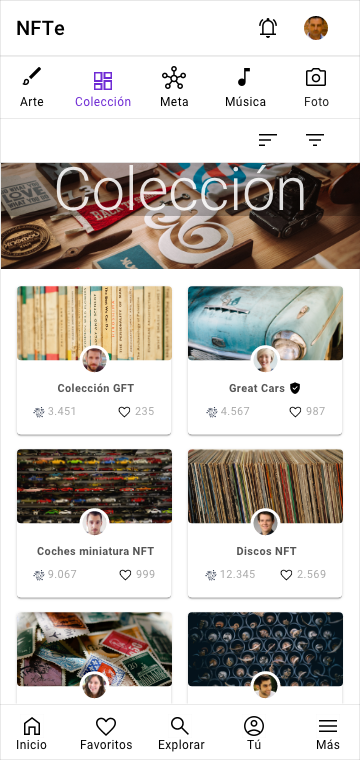 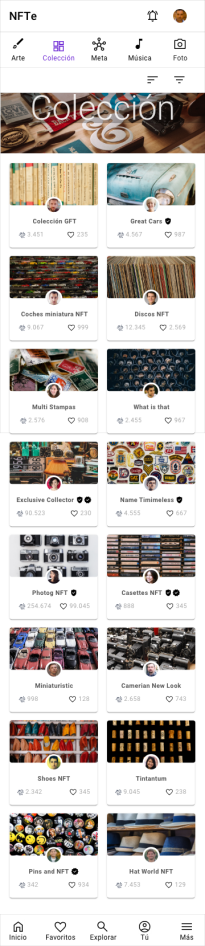 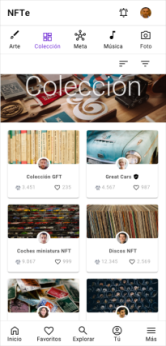 Pantalla: P118: Categoría (lista de Colecciones): Colección	►  Índice  |  Figuras  |  Tablas  |  Flowcharts  |  Escenarios  |  Mockups  |  Navegación  |  Wireflow  |  Glosario  |  AnexoP119 - Categoría (lista de Colecciones): Metaverso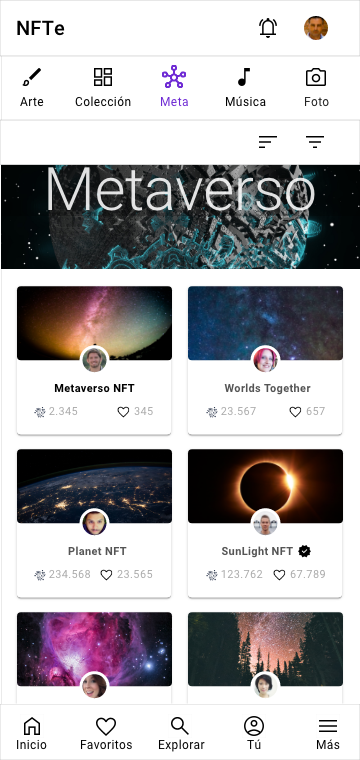 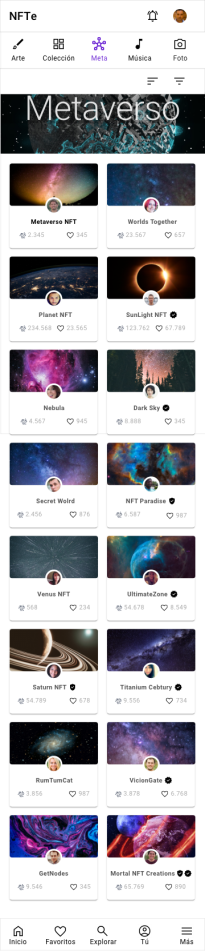 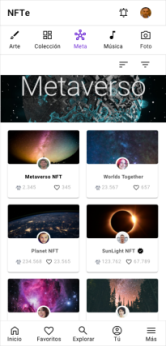 Pantalla: P119: Categoría (lista de Colecciones): Metaverso►  Índice  |  Figuras  |  Tablas  |  Flowcharts  |  Escenarios  |  Mockups  |  Navegación  |  Wireflow  |  Glosario  |  AnexoP120 - Categoría (lista de Colecciones): Música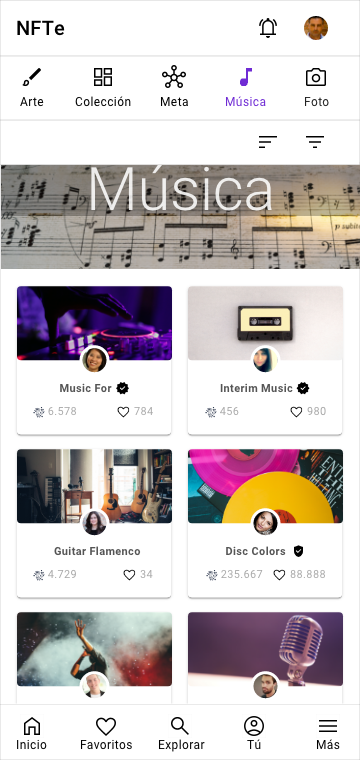 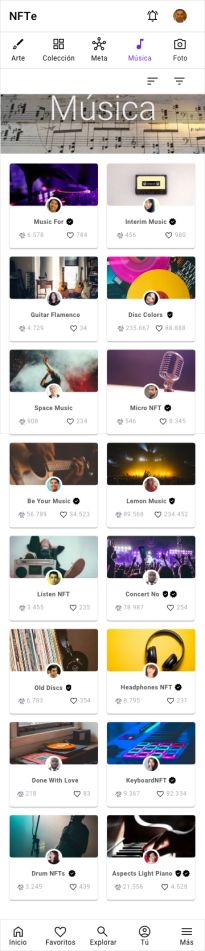 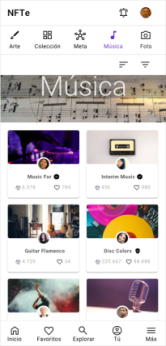 Pantalla: P120: Categoría (lista de Colecciones): Música►  Índice  |  Figuras  |  Tablas  |  Flowcharts  |  Escenarios  |  Mockups  |  Navegación  |  Wireflow  |  Glosario  |  AnexoP121 - Categoría (lista de Colecciones): Fotografía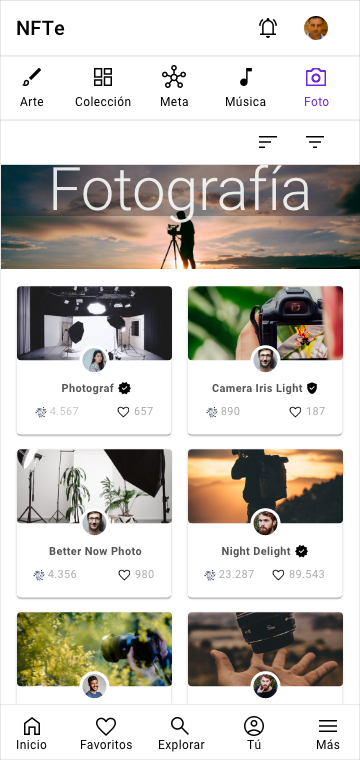 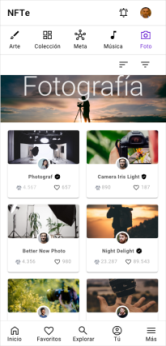 Pantalla: P121: Categoría (lista de Colecciones): Fotografía►  Índice  |  Figuras  |  Tablas  |  Flowcharts  |  Escenarios  |  Mockups  |  Navegación  |  Wireflow  |  Glosario  |  Anexo P122 - Categoría (lista de Colecciones): Deporte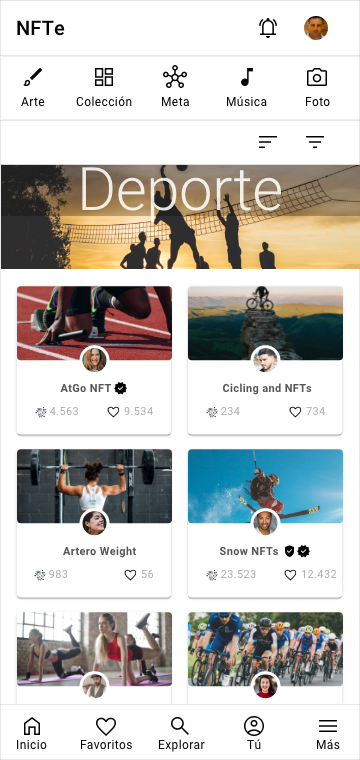 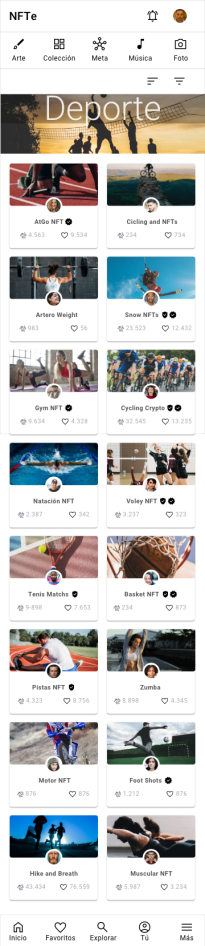 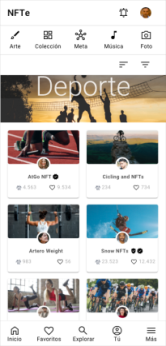 Pantalla: P122: Categoría (lista de Colecciones): Deporte►  Índice  |  Figuras  |  Tablas  |  Flowcharts  |  Escenarios  |  Mockups  |  Navegación  |  Wireflow  |  Glosario  |  AnexoP123 - Categoría (lista de Colecciones): Cards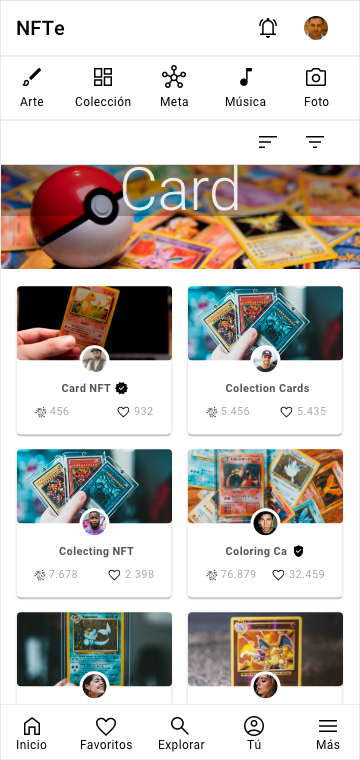 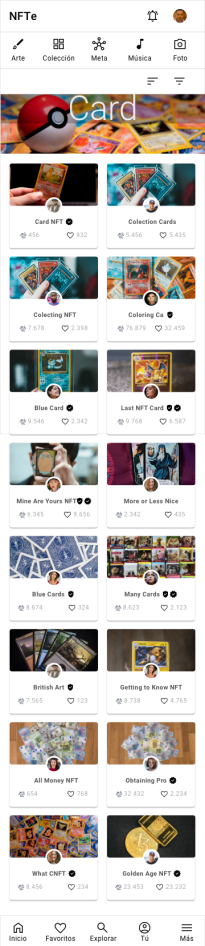 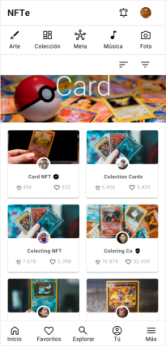 Pantalla: P123: Categoría (lista de Colecciones): Cards►  Índice  |  Figuras  |  Tablas  |  Flowcharts  |  Escenarios  |  Mockups  |  Navegación  |  Wireflow  |  Glosario  |  Anexo P124 - Categoría (lista de Colecciones): Gaming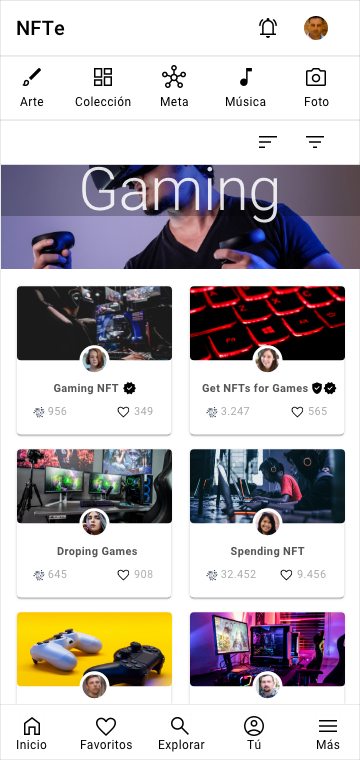 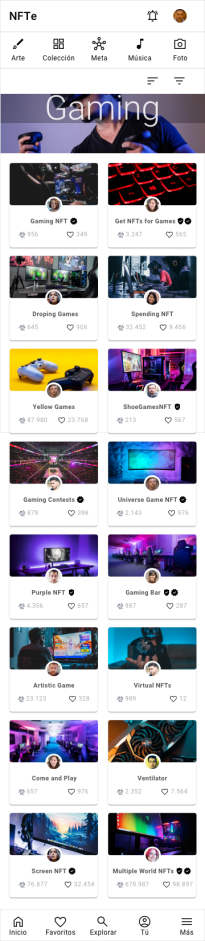 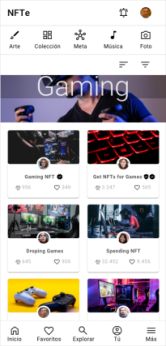 Pantalla: P124: Categoría (lista de Colecciones): Gaming►  Índice  |  Figuras  |  Tablas  |  Flowcharts  |  Escenarios  |  Mockups  |  Navegación  |  Wireflow  |  Glosario  |  Anexo P125 - Listado: Log de Actividad (Colección)Pantalla: P125: Listado: Log de Actividad (Colección)►  Índice  |  Figuras  |  Tablas  |  Flowcharts  |  Escenarios  |  Mockups  |  Navegación  |  Wireflow  |  Glosario  |  AnexoP126 - Soporte: Tickets cerrados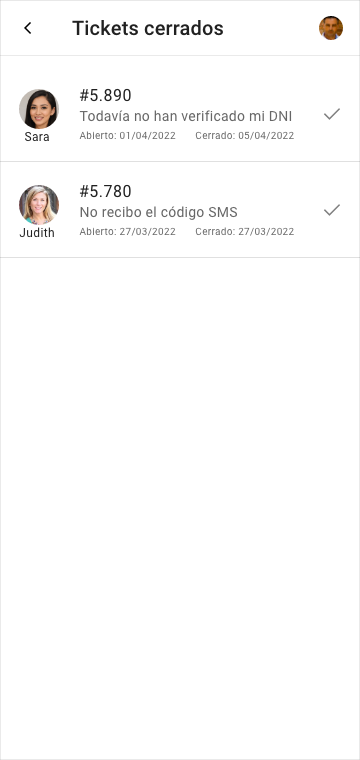 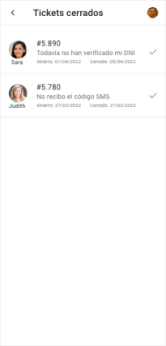 Pantalla: P126: Soporte: Tickets cerrados►  Índice  |  Figuras  |  Tablas  |  Flowcharts  |  Escenarios  |  Mockups  |  Navegación  |  Wireflow  |  Glosario  |  AnexoP127 - Top 50: Usuarios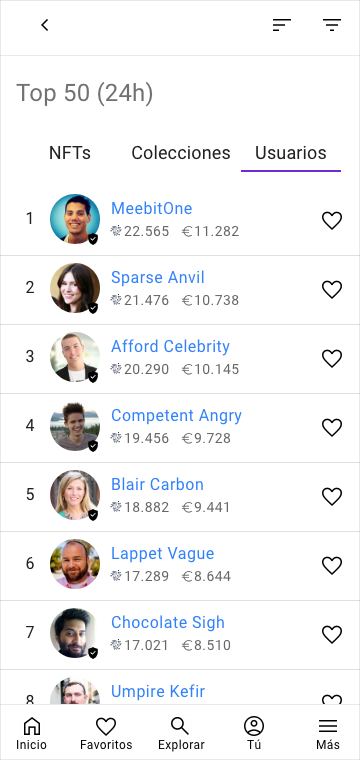 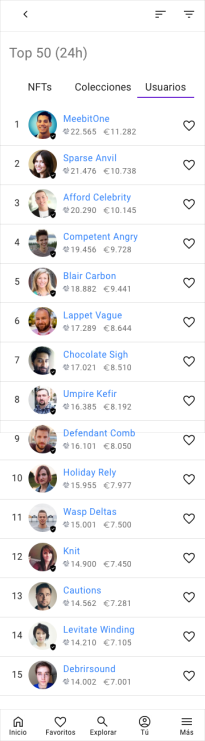 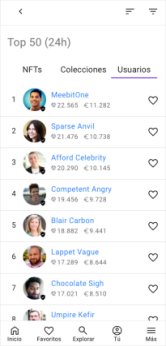 Pantalla: P127: Top 50: Usuarios►  Índice  |  Figuras  |  Tablas  |  Flowcharts  |  Escenarios  |  Mockups  |  Navegación  |  Wireflow  |  Glosario  |  AnexoP128 - NFT (imagen a pantalla completa)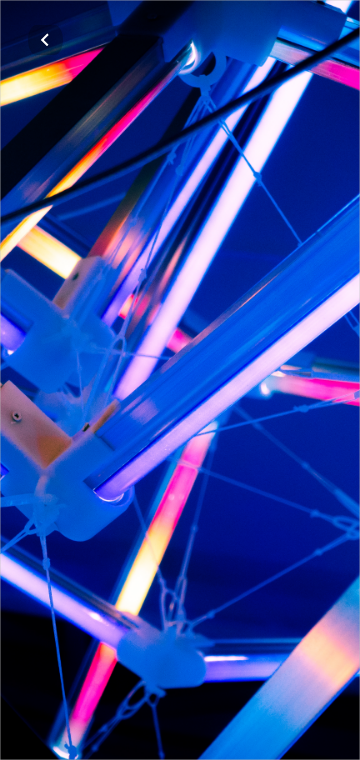 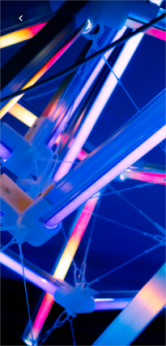 Pantalla: P128: NFT (imagen a pantalla completa)►  Índice  |  Figuras  |  Tablas  |  Flowcharts  |  Escenarios  |  Mockups  |  Navegación  |  Wireflow  |  Glosario  |  AnexoP129 - NFT: Precio fijo (Ofertas)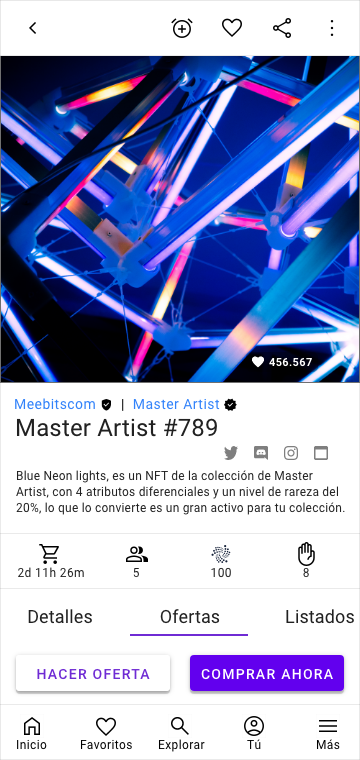 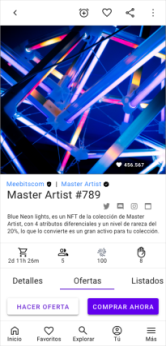 Pantalla: P129: NFT: Precio fijo (Ofertas)►  Índice  |  Figuras  |  Tablas  |  Flowcharts  |  Escenarios  |  Mockups  |  Navegación  |  Wireflow  |  Glosario  |  AnexoP130 - NFT: Precio fijo (Listados)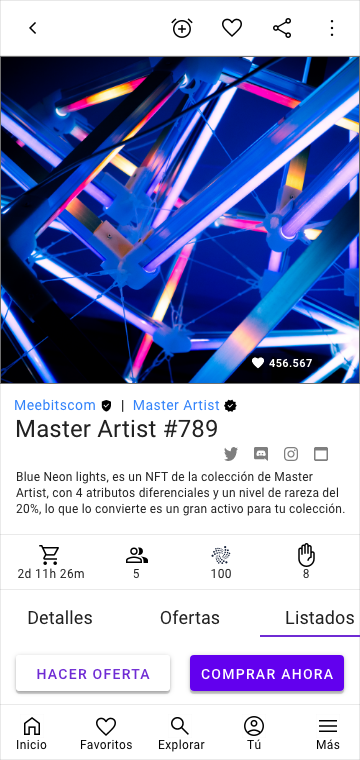 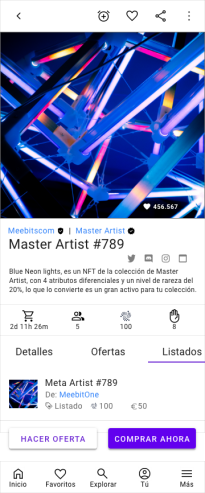 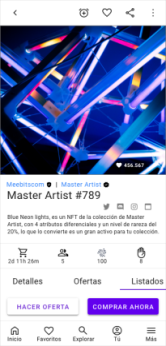 Pantalla: P130: NFT: Precio fijo (Listados)►  Índice  |  Figuras  |  Tablas  |  Flowcharts  |  Escenarios  |  Mockups  |  Navegación  |  Wireflow  |  Glosario  |  AnexoP131 - NFT: Precio fijo (Actividad)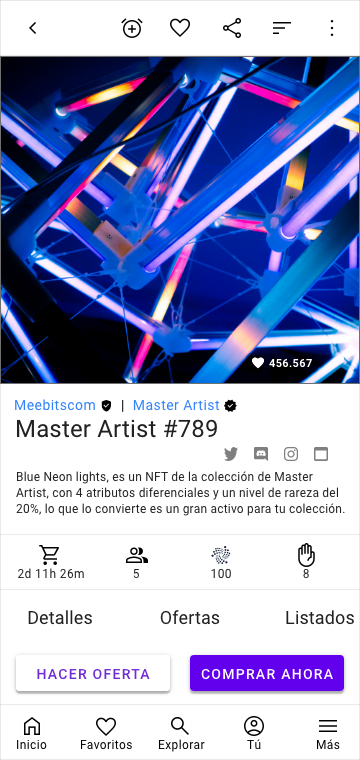 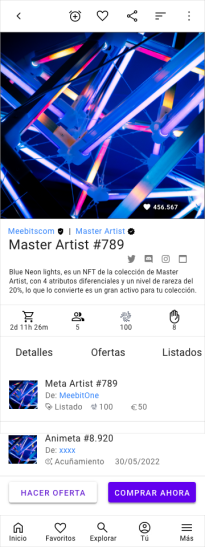 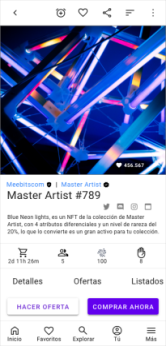 Pantalla: P131: NFT: Precio fijo (Actividad)►  Índice  |  Figuras  |  Tablas  |  Flowcharts  |  Escenarios  |  Mockups  |  Navegación  |  Wireflow  |  Glosario  |  AnexoP132 - Formulario: Configuraciones de Cuenta (combo de idioma expandida)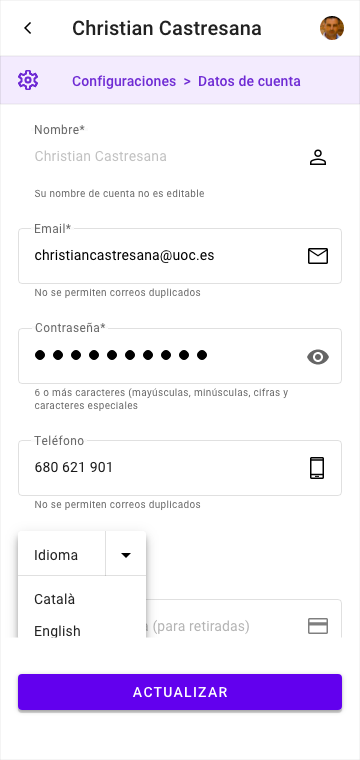 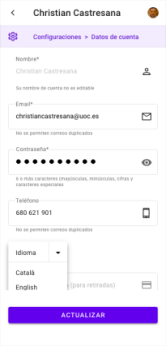 Pantalla: P132: Formulario: Configuraciones de Cuenta (combo de idioma expandida)►  Índice  |  Figuras  |  Tablas  |  Flowcharts  |  Escenarios  |  Mockups  |  Navegación  |  Wireflow  |  Glosario  |  AnexoP133 - Formulario: Configuraciones de Cuenta (switch de modo nocturno activo)Pantalla: P133: Formulario: Configuraciones de Cuenta (switch de modo nocturno activo)►  Índice  |  Figuras  |  Tablas  |  Flowcharts  |  Escenarios  |  Mockups  |  Navegación  |  Wireflow  |  Glosario  |  AnexoP134 - Formulario: Configuraciones de Cuenta (password visible)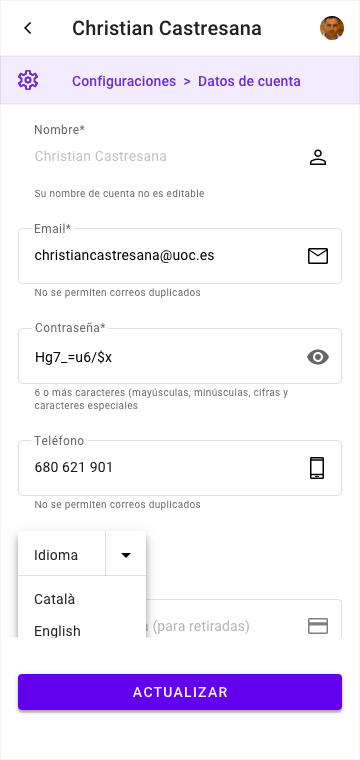 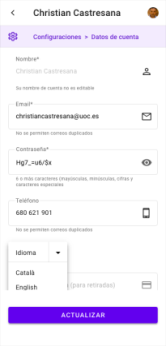 Pantalla: P134: Formulario: Configuraciones de Cuenta (password visible)►  Índice  |  Figuras  |  Tablas  |  Flowcharts  |  Escenarios  |  Mockups  |  Navegación  |  Wireflow  |  Glosario  |  AnexoP135: Formulario: Configuraciones de Seguridad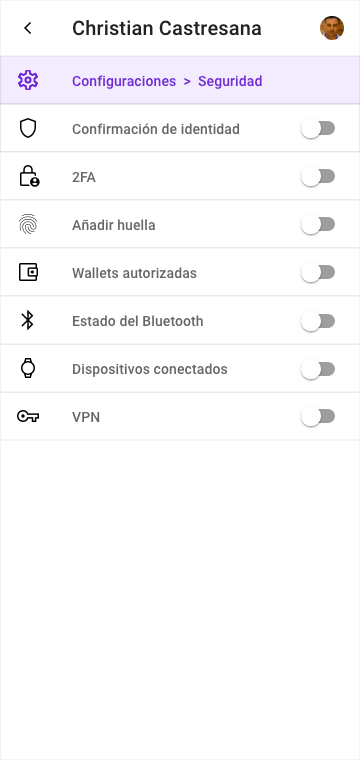 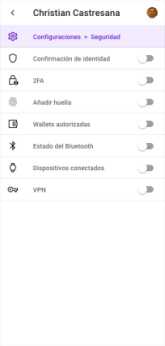 Pantalla: P135: Formulario: Configuraciones de Seguridad►  Índice  |  Figuras  |  Tablas  |  Flowcharts  |  Escenarios  |  Mockups  |  Navegación  |  Wireflow  |  Glosario  |  AnexoP136: Formulario: Configuraciones de Seguridad (8)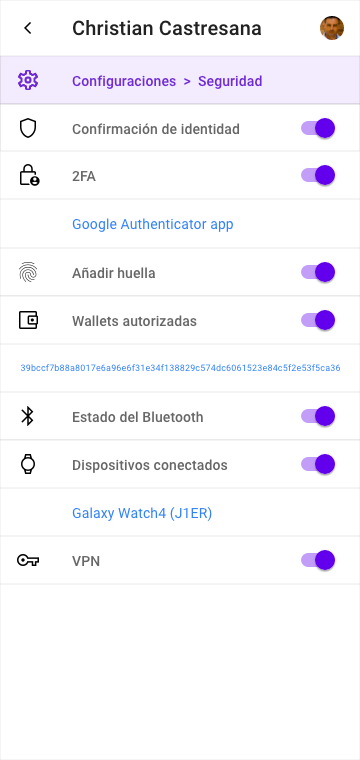 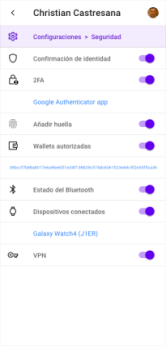 Pantalla: P136: Formulario: Configuraciones de Seguridad (8)►  Índice  |  Figuras  |  Tablas  |  Flowcharts  |  Escenarios  |  Mockups  |  Navegación  |  Wireflow  |  Glosario  |  AnexoP137: Onboarding (2/4)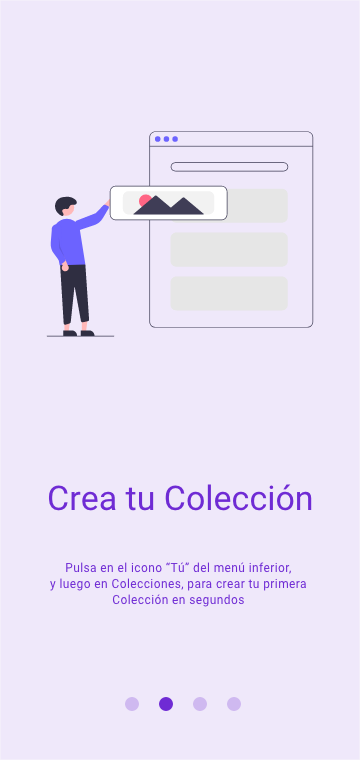 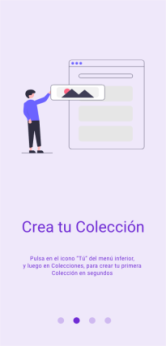 Pantalla: P137: Onboarding (2/4)►  Índice  |  Figuras  |  Tablas  |  Flowcharts  |  Escenarios  |  Mockups  |  Navegación  |  Wireflow  |  Glosario  |  AnexoP138: Onboarding (3/4)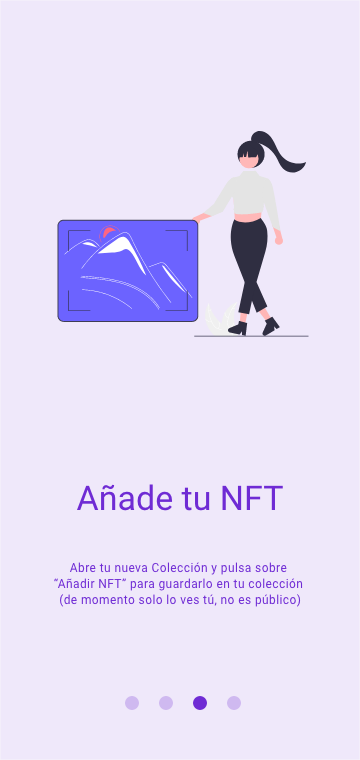 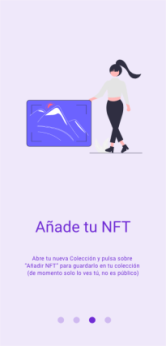 Pantalla: P138: Onboarding (3/4)►  Índice  |  Figuras  |  Tablas  |  Flowcharts  |  Escenarios  |  Mockups  |  Navegación  |  Wireflow  |  Glosario  |  AnexoP139: Onboarding (4/4)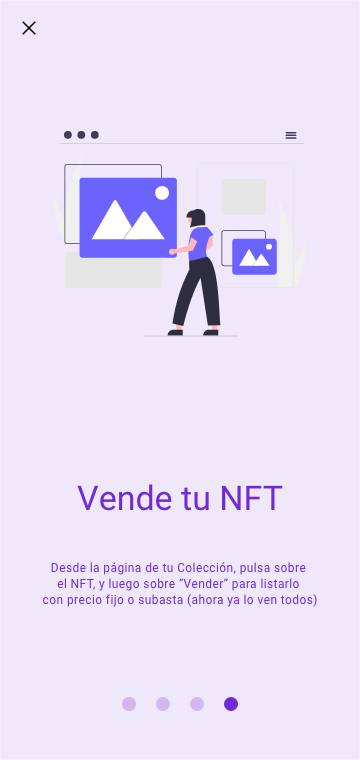 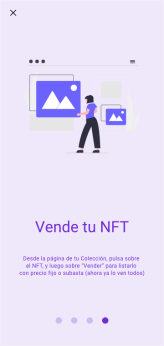 Pantalla: P139: Onboarding (4/4)►  Índice  |  Figuras  |  Tablas  |  Flowcharts  |  Escenarios  |  Mockups  |  Navegación  |  Wireflow  |  Glosario  |  AnexoP140 - Formulario: Segmentación: Tipo de venta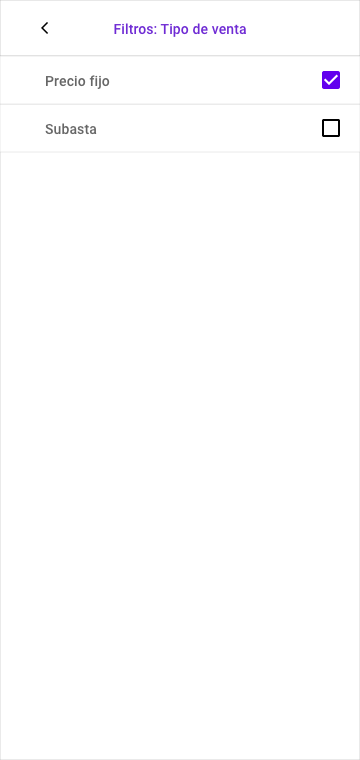 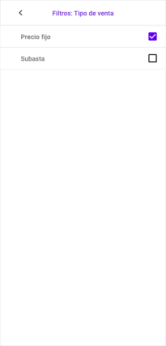 Pantalla: P140: Formulario: Segmentación: Tipo de venta►  Índice  |  Figuras  |  Tablas  |  Flowcharts  |  Escenarios  |  Mockups  |  Navegación  |  Wireflow  |  Glosario  |  AnexoP141 - Formulario: Segmentación: Momento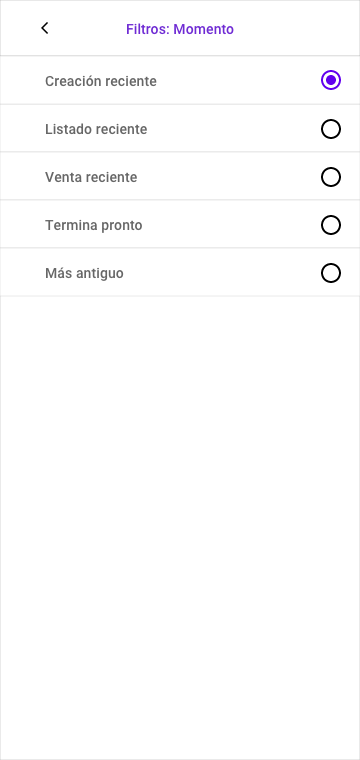 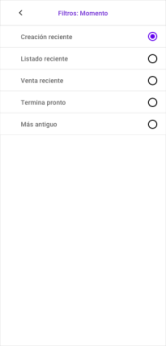 Pantalla: P141: Formulario: Segmentación: Momento►  Índice  |  Figuras  |  Tablas  |  Flowcharts  |  Escenarios  |  Mockups  |  Navegación  |  Wireflow  |  Glosario  |  AnexoP142 - Formulario: Segmentación: Moneda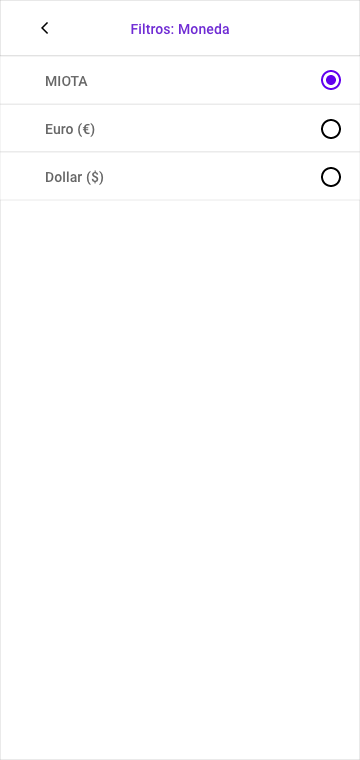 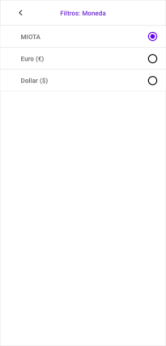 Pantalla: P142: Formulario: Segmentación: Moneda►  Índice  |  Figuras  |  Tablas  |  Flowcharts  |  Escenarios  |  Mockups  |  Navegación  |  Wireflow  |  Glosario  |  AnexoP143 - Formulario: Segmentación: Rango de precio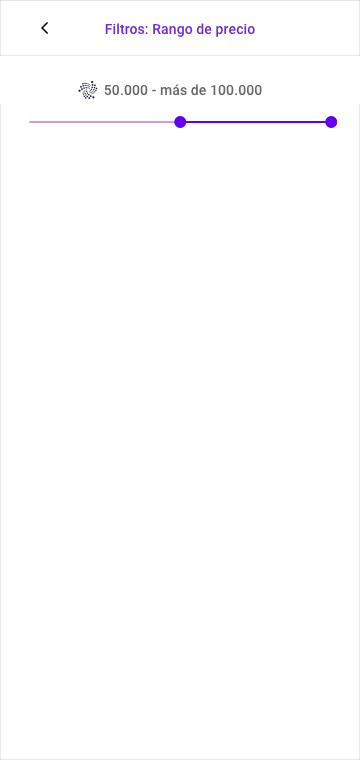 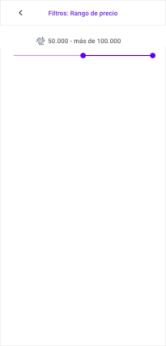 Pantalla: P143: Formulario: Segmentación: Rango de precio►  Índice  |  Figuras  |  Tablas  |  Flowcharts  |  Escenarios  |  Mockups  |  Navegación  |  Wireflow  |  Glosario  |  AnexoP144 - Formulario: Segmentación: Favoritos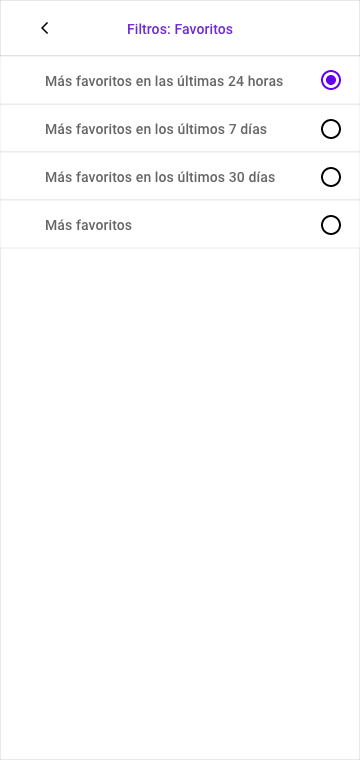 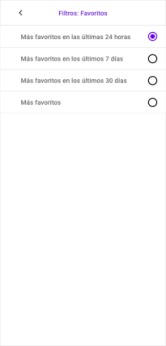 Pantalla: P144: Formulario: Segmentación: Favoritos►  Índice  |  Figuras  |  Tablas  |  Flowcharts  |  Escenarios  |  Mockups  |  Navegación  |  Wireflow  |  Glosario  |  AnexoP145 - Formulario: Segmentación: Alertas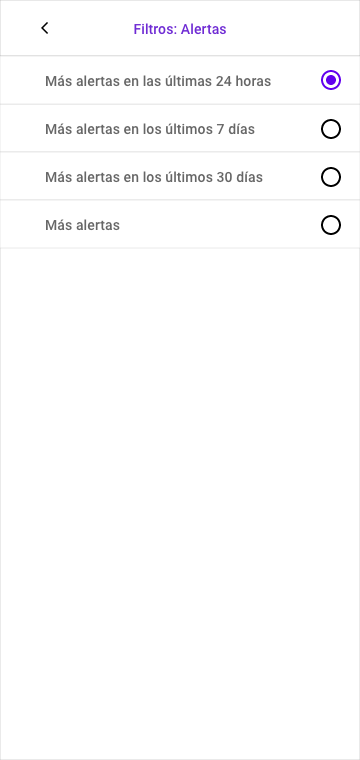 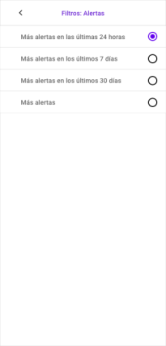 Pantalla: P145: Formulario: Segmentación: Alertas►  Índice  |  Figuras  |  Tablas  |  Flowcharts  |  Escenarios  |  Mockups  |  Navegación  |  Wireflow  |  Glosario  |  AnexoP146 - Formulario: Segmentación: Volumen de ofertas o pujas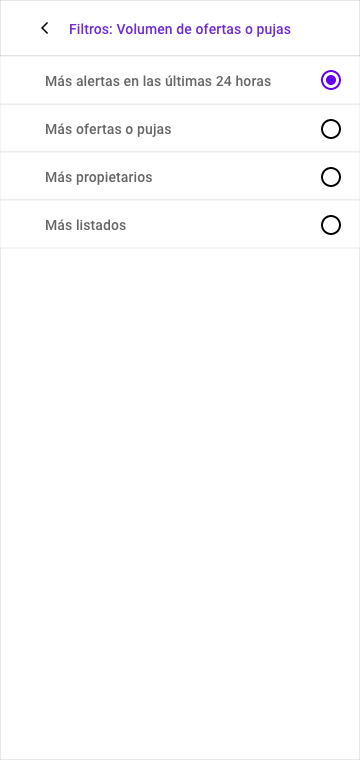 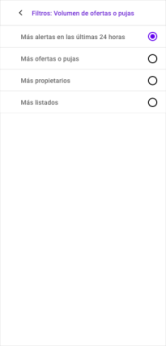 Pantalla: P146: Formulario: Segmentación: Volumen de ofertas o pujas	►  Índice  |  Figuras  |  Tablas  |  Flowcharts  |  Escenarios  |  Mockups  |  Navegación  |  Wireflow  |  Glosario  |  AnexoP147 - Formulario: Segmentación: Actividad (precio fijo)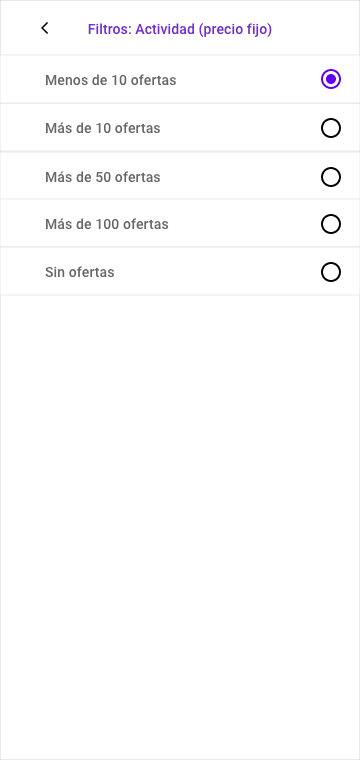 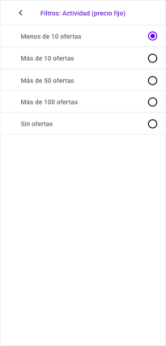 Pantalla: P147: Formulario: Segmentación: Actividad (precio fijo)►  Índice  |  Figuras  |  Tablas  |  Flowcharts  |  Escenarios  |  Mockups  |  Navegación  |  Wireflow  |  Glosario  |  AnexoP148 - Formulario: Segmentación: Actividad (subasta)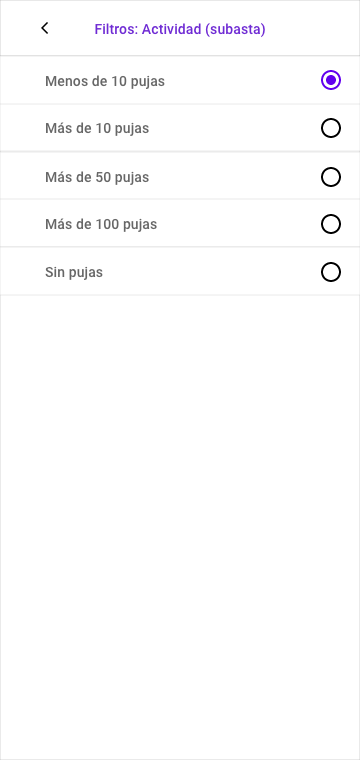 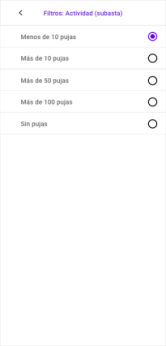 Pantalla: P148: Formulario: Segmentación: Actividad (subasta)►  Índice  |  Figuras  |  Tablas  |  Flowcharts  |  Escenarios  |  Mockups  |  Navegación  |  Wireflow  |  Glosario  |  AnexoP149 - Formulario: Segmentación: Visitas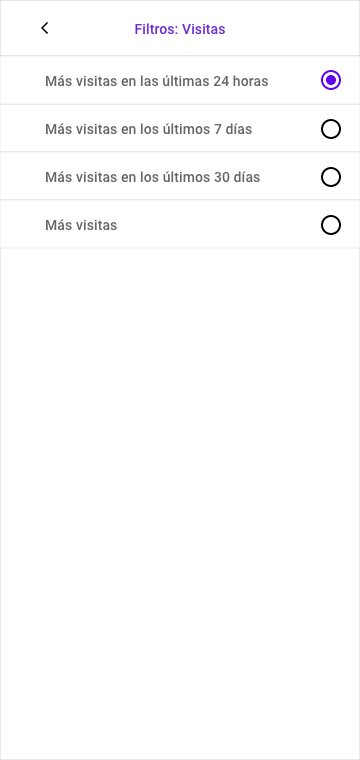 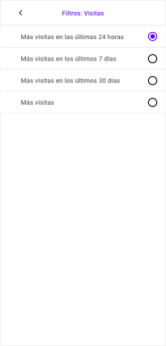 Pantalla: P149: Formulario: Segmentación: Visitas►  Índice  |  Figuras  |  Tablas  |  Flowcharts  |  Escenarios  |  Mockups  |  Navegación  |  Wireflow  |  Glosario  |  AnexoP150 - Formulario: Retirar fondos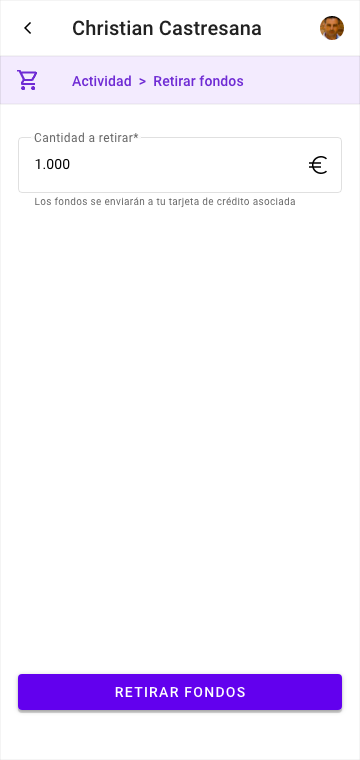 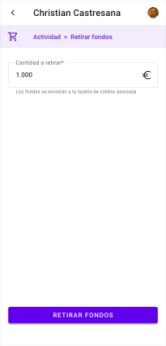 Pantalla: P150: Formulario: Retirar fondos►  Índice  |  Figuras  |  Tablas  |  Flowcharts  |  Escenarios  |  Mockups  |  Navegación  |  Wireflow  |  Glosario  |  AnexoP151 - Confirmación: Fondos retirados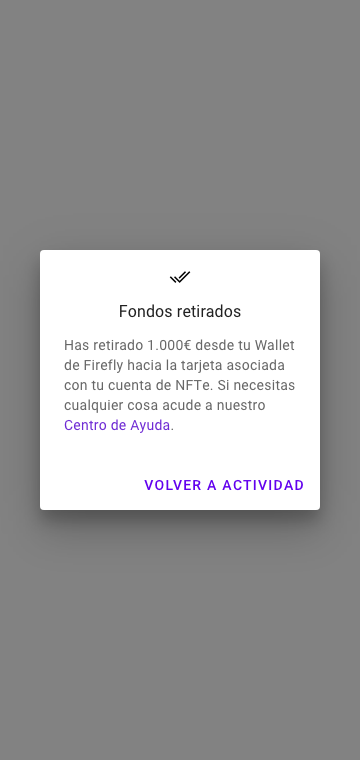 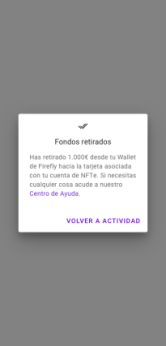 Pantalla: P151: Confirmación: Fondos retirados►  Índice  |  Figuras  |  Tablas  |  Flowcharts  |  Escenarios  |  Mockups  |  Navegación  |  Wireflow  |  Glosario  |  AnexoP152 - Menú: Perfil de usuario: Acciones adicionales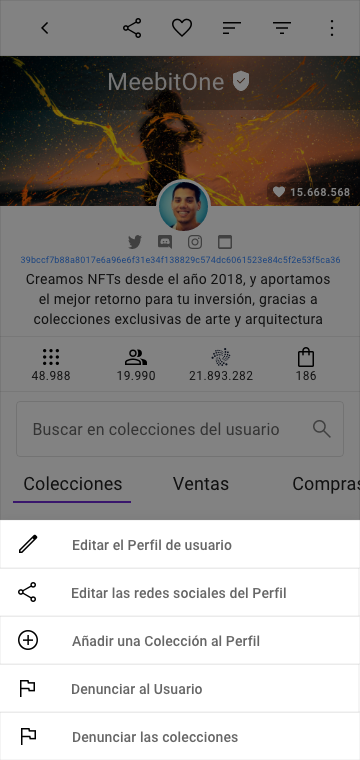 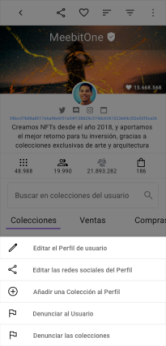 Pantalla: P152: Menú: Perfil de usuario: Acciones adicionales►  Índice  |  Figuras  |  Tablas  |  Flowcharts  |  Escenarios  |  Mockups  |  Navegación  |  Wireflow  |  Glosario  |  AnexoP153 - Menú: Colección: Acciones adicionales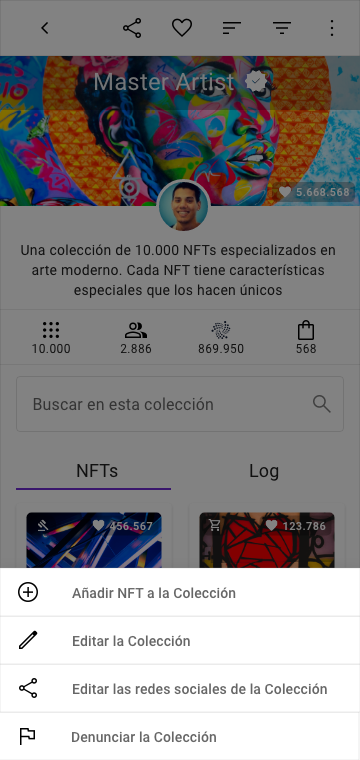 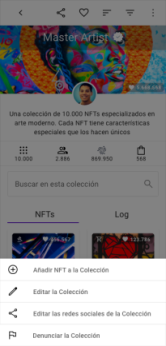 Pantalla: P153: Menú: Colección: Editar + Denunciar►  Índice  |  Figuras  |  Tablas  |  Flowcharts  |  Escenarios  |  Mockups  |  Navegación  |  Wireflow  |  Glosario  |  AnexoP154: Confirmación: Ticket enviado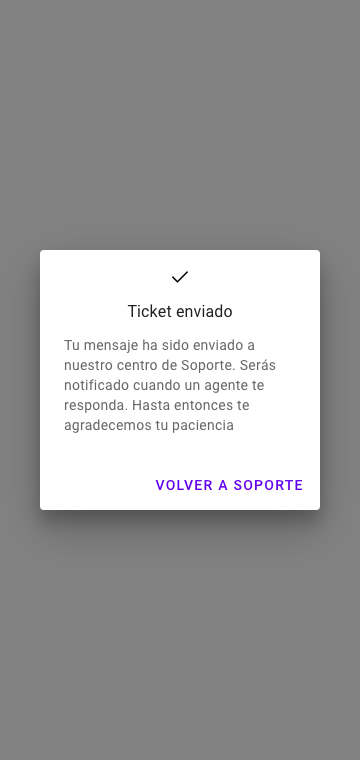 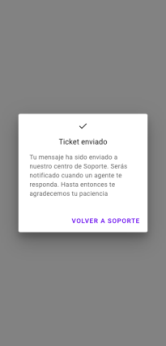 Pantalla: P154: Confirmación: Ticket enviado►  Índice  |  Figuras  |  Tablas  |  Flowcharts  |  Escenarios  |  Mockups  |  Navegación  |  Wireflow  |  Glosario  |  AnexoP155 - Menú: NFT (precio fijo): Acciones adicionales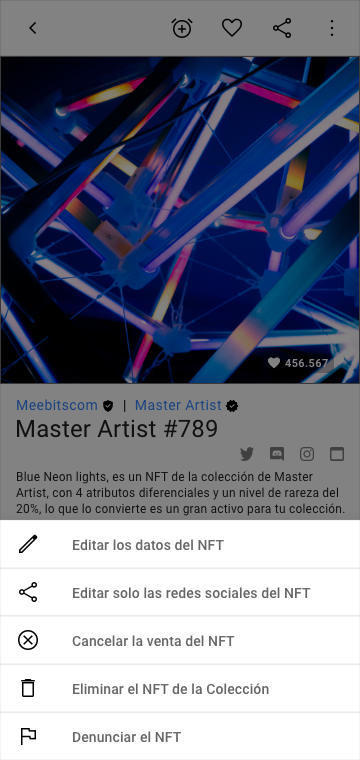 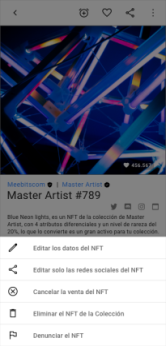 Pantalla: P155: Menú: NFT: Editar + Denunciar►  Índice  |  Figuras  |  Tablas  |  Flowcharts  |  Escenarios  |  Mockups  |  Navegación  |  Wireflow  |  Glosario  |  AnexoP156: Menú: NFT (subasta): Acciones adicionales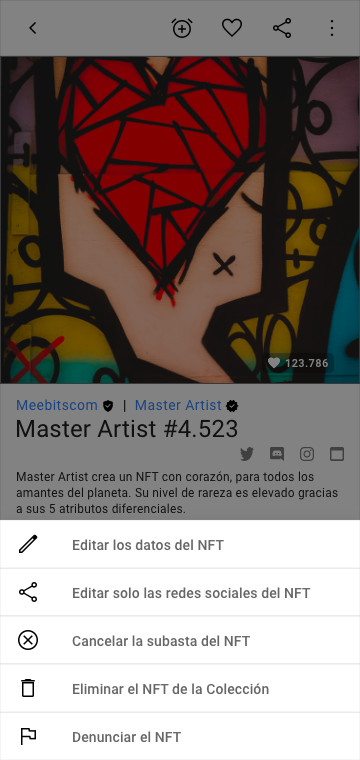 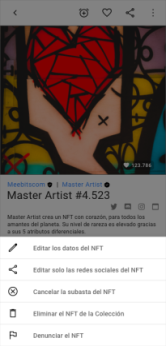 Pantalla: P156: Menú: NFT (subasta): Acciones adicionales►  Índice  |  Figuras  |  Tablas  |  Flowcharts  |  Escenarios  |  Mockups  |  Navegación  |  Wireflow  |  Glosario  |  AnexoP157: Formulario: Seleccionar redes sociales (Colección)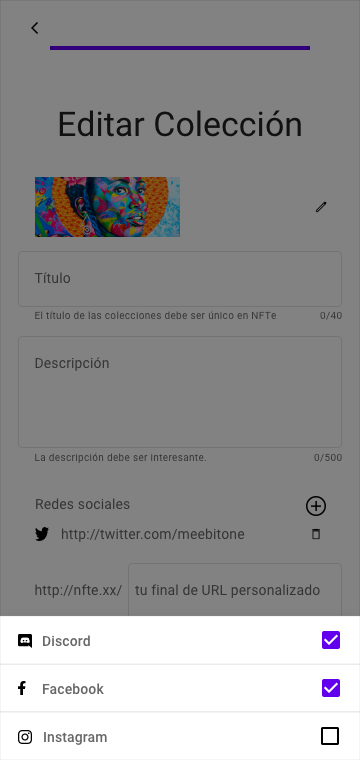 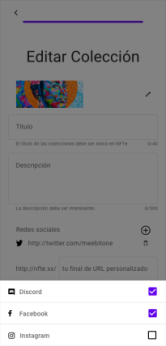 Pantalla: P157: Formulario: Seleccionar redes sociales (Colección)►  Índice  |  Figuras  |  Tablas  |  Flowcharts  |  Escenarios  |  Mockups  |  Navegación  |  Wireflow  |  Glosario  |  AnexoP158: Formulario: Editar Colección (expandido) - 2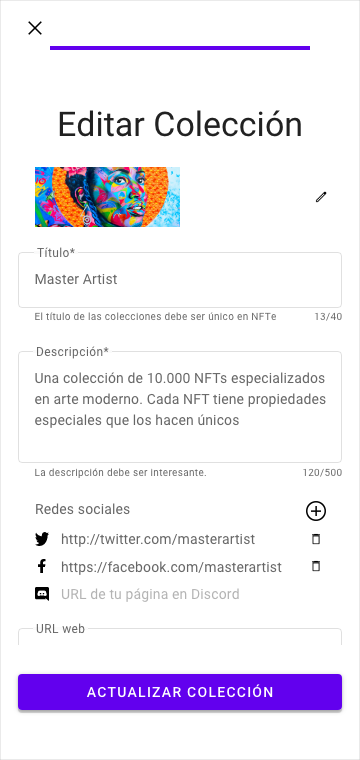 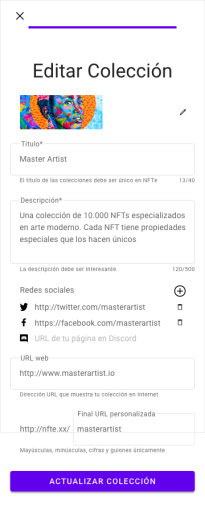 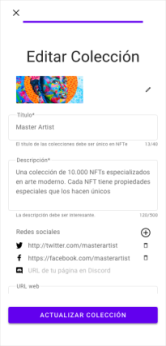 Pantalla: P158: Formulario: Editar Colección (expandido) - 2►  Índice  |  Figuras  |  Tablas  |  Flowcharts  |  Escenarios  |  Mockups  |  Navegación  |  Wireflow  |  Glosario  |  AnexoP159: Formulario: Editar redes sociales (Colección)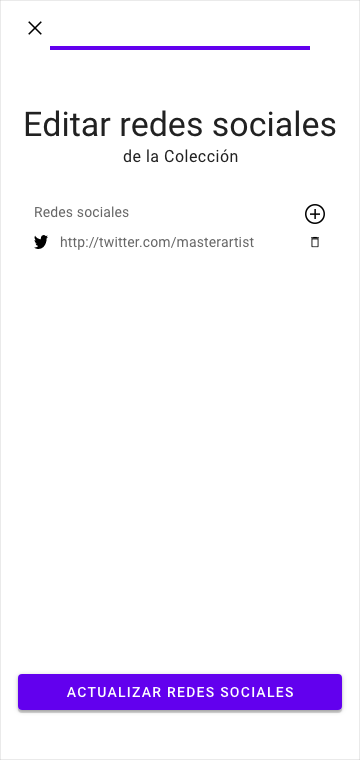 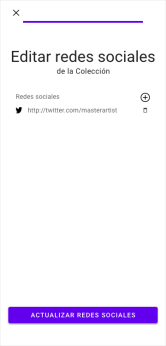 Pantalla: P159: Formulario: Editar redes sociales (Colección)►  Índice  |  Figuras  |  Tablas  |  Flowcharts  |  Escenarios  |  Mockups  |  Navegación  |  Wireflow  |  Glosario  |  AnexoP160: Formulario: Seleccionar redes sociales (NFT: precio fijo)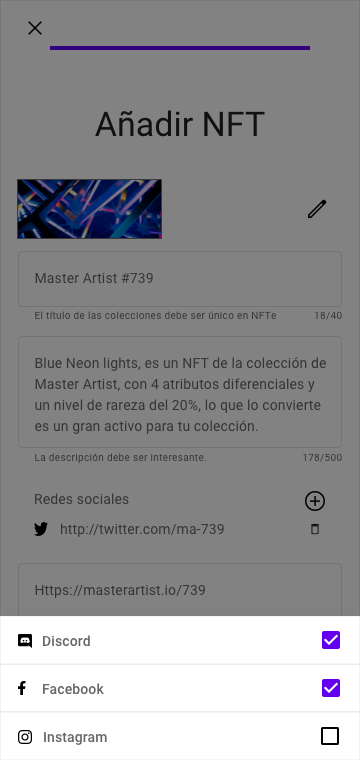 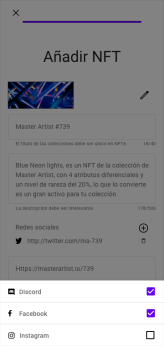 Pantalla: P160: Formulario: Seleccionar redes sociales (NFT: precio fijo)►  Índice  |  Figuras  |  Tablas  |  Flowcharts  |  Escenarios  |  Mockups  |  Navegación  |  Wireflow  |  Glosario  |  Anexo  P161: Formulario: Añadir NFT a Colección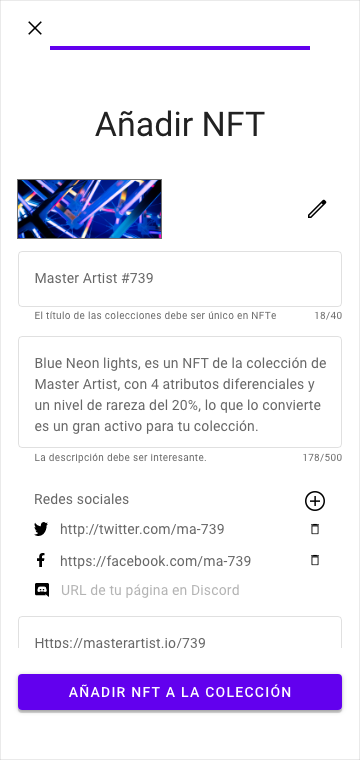 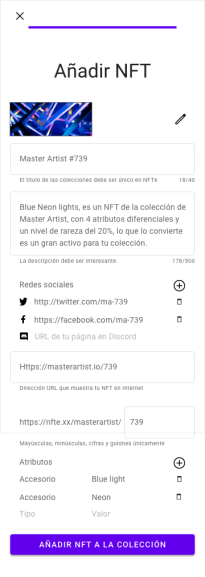 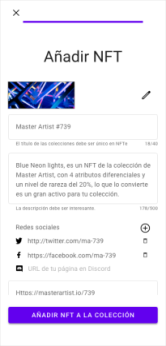 Pantalla: P161: Formulario: Añadir NFT a Colección►  Índice  |  Figuras  |  Tablas  |  Flowcharts  |  Escenarios  |  Mockups  |  Navegación  |  Wireflow  |  Glosario  |  AnexoP162: Confirmación: Contraoferta enviada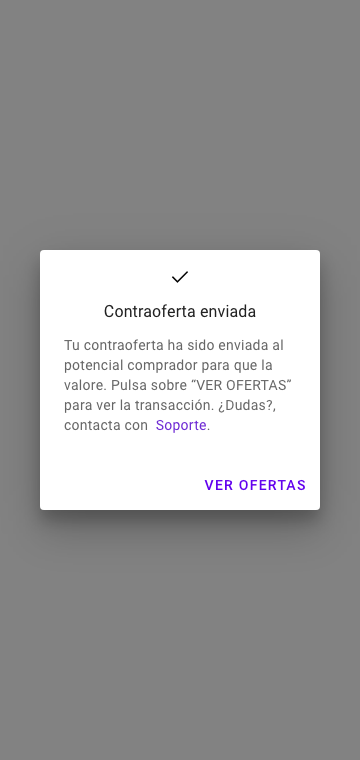 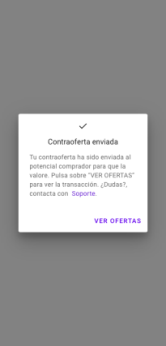 Pantalla: P162: Confirmación: Contraoferta enviada►  Índice  |  Figuras  |  Tablas  |  Flowcharts  |  Escenarios  |  Mockups  |  Navegación  |  Wireflow  |  Glosario  |  AnexoP163: Confirmación: Oferta rechazada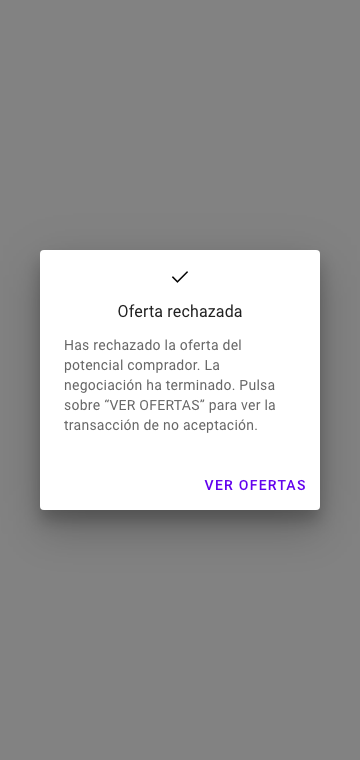 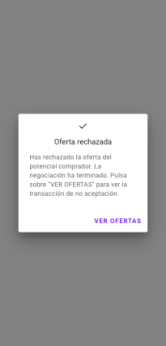 Pantalla: P163: Confirmación: Oferta rechazada►  Índice  |  Figuras  |  Tablas  |  Flowcharts  |  Escenarios  |  Mockups  |  Navegación  |  Wireflow  |  Glosario  |  AnexoP164: NFT (subasta): Editar subasta sin pujas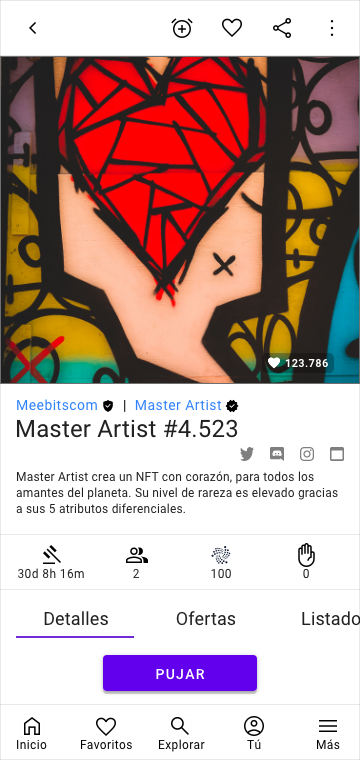 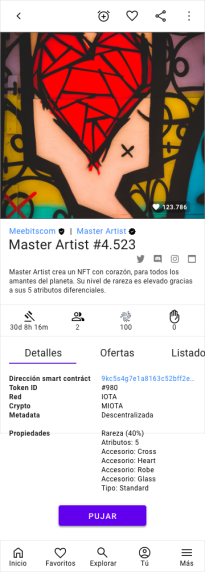 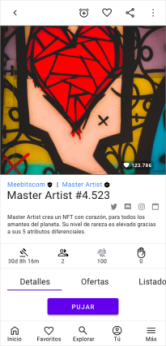 Pantalla: P164: NFT (subasta): Editar subasta sin pujas►  Índice  |  Figuras  |  Tablas  |  Flowcharts  |  Escenarios  |  Mockups  |  Navegación  |  Wireflow  |  Glosario  |  AnexoP165: Alerta: Confirmar cancelación de venta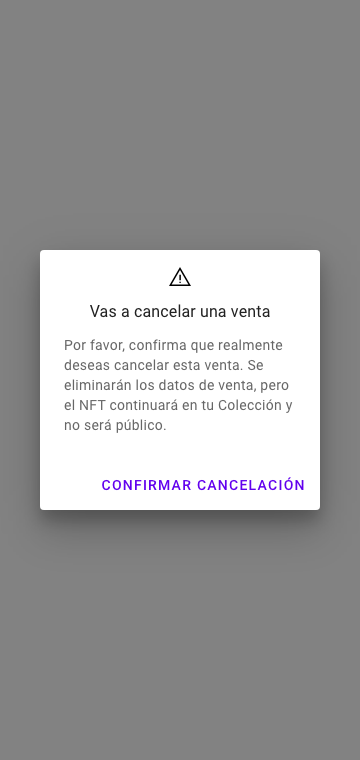 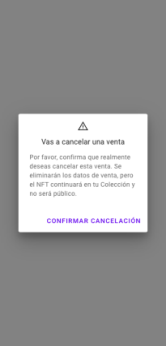 Pantalla: P165: Alerta: Confirmar cancelación de venta►  Índice  |  Figuras  |  Tablas  |  Flowcharts  |  Escenarios  |  Mockups  |  Navegación  |  Wireflow  |  Glosario  |  AnexoP166: Alerta: Confirmar eliminación de NFT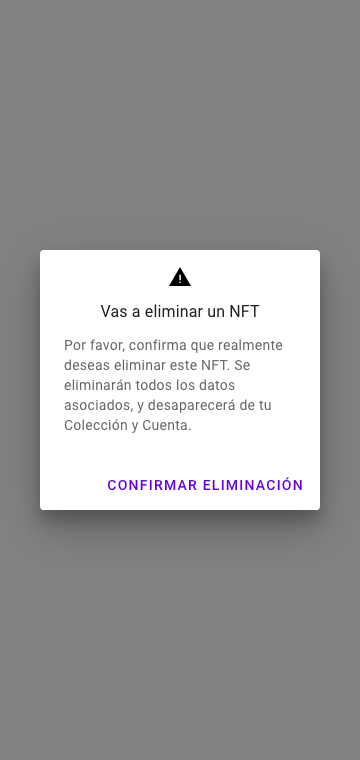 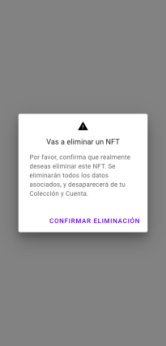 Pantalla: P166: Alerta: Confirmar eliminación de NFT►  Índice  |  Figuras  |  Tablas  |  Flowcharts  |  Escenarios  |  Mockups  |  Navegación  |  Wireflow  |  Glosario  |  AnexoP167: Alerta: Confirmar cancelación de subasta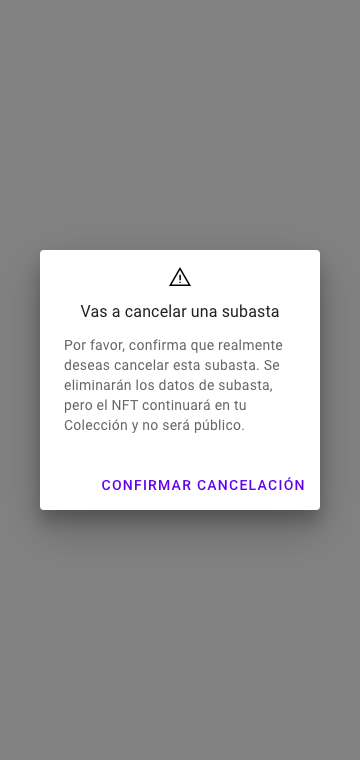 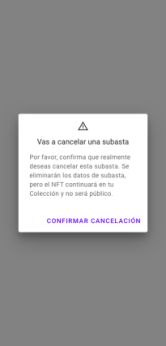 Pantalla: P167: Alerta: Confirmar cancelación de subasta►  Índice  |  Figuras  |  Tablas  |  Flowcharts  |  Escenarios  |  Mockups  |  Navegación  |  Wireflow  |  Glosario  |  AnexoP168: Confirmación: Subasta cancelada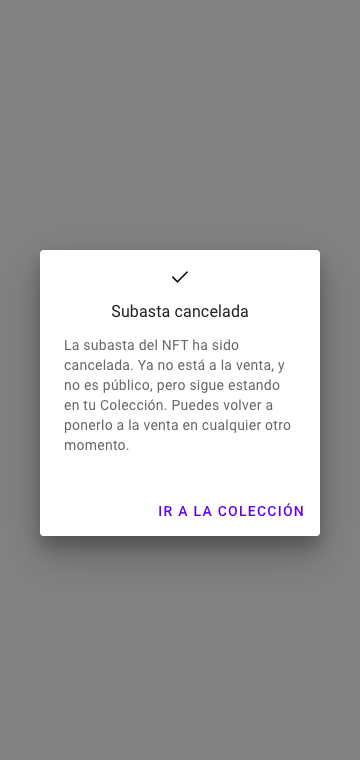 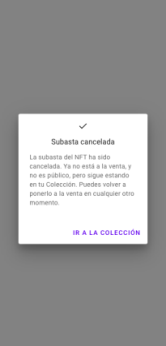 Pantalla: P168: Confirmación: Subasta cancelada►  Índice  |  Figuras  |  Tablas  |  Flowcharts  |  Escenarios  |  Mockups  |  Navegación  |  Wireflow  |  Glosario  |  AnexoP169: NFT: Subasta (pujas)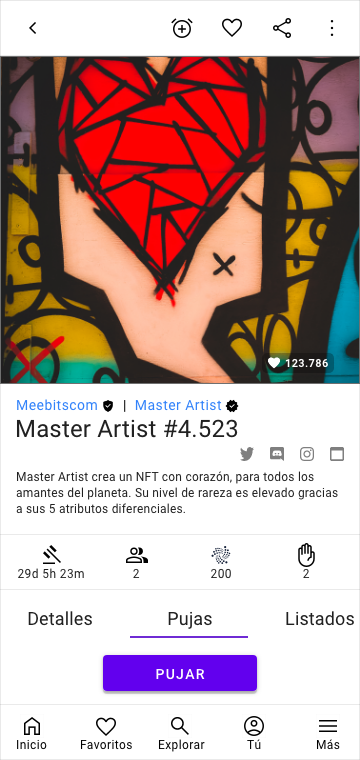 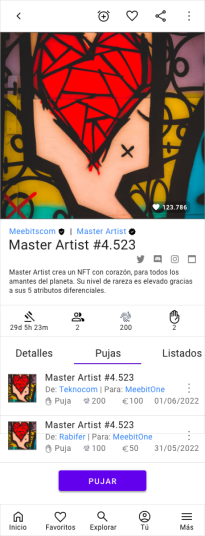 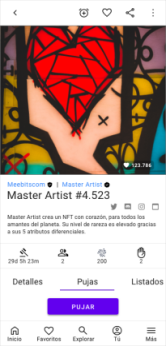 Pantalla: P169: NFT: Subasta (pujas)►  Índice  |  Figuras  |  Tablas  |  Flowcharts  |  Escenarios  |  Mockups  |  Navegación  |  Wireflow  |  Glosario  |  AnexoP170:	Alerta: Confirmar compra de NFT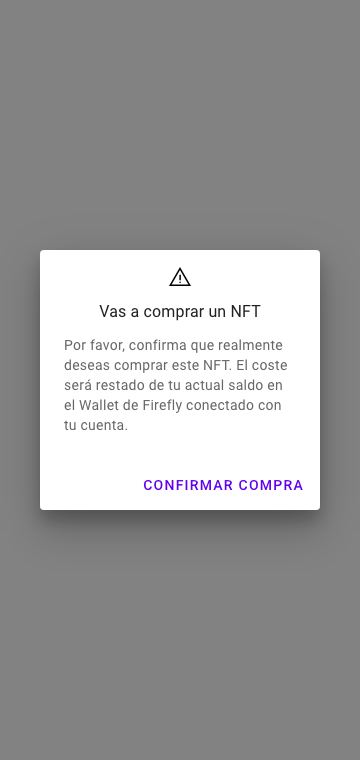 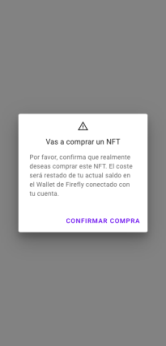 Pantalla: P170: Alerta: Confirmar compra de NFT►  Índice  |  Figuras  |  Tablas  |  Flowcharts  |  Escenarios  |  Mockups  |  Navegación  |  Wireflow  |  Glosario  |  AnexoP171: Formulario: Configuraciones de Seguridad: Confirmar identidad (cara 2)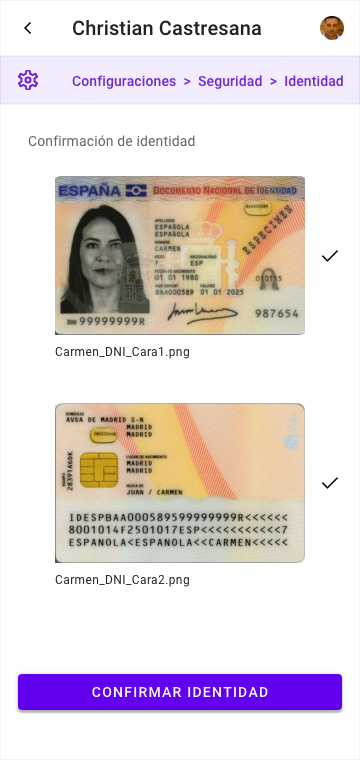 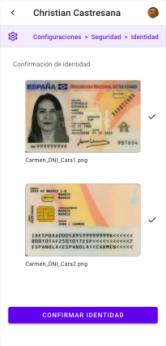 Pantalla: P171: Formulario: Configuraciones de Seguridad: Confirmar identidad (cara 2)►  Índice  |  Figuras  |  Tablas  |  Flowcharts  |  Escenarios  |  Mockups  |  Navegación  |  Wireflow  |  Glosario  |  AnexoP172: Formulario: Configuraciones de Seguridad (2)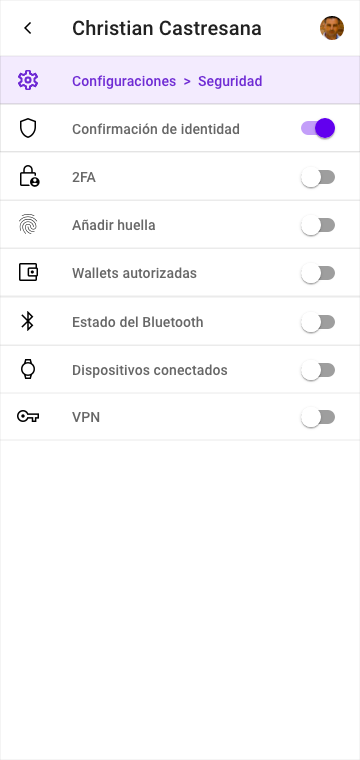 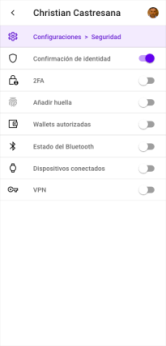 Pantalla: P172: Formulario: Configuraciones de Seguridad (2)►  Índice  |  Figuras  |  Tablas  |  Flowcharts  |  Escenarios  |  Mockups  |  Navegación  |  Wireflow  |  Glosario  |  AnexoP173: Formulario: Configuraciones de Seguridad (3)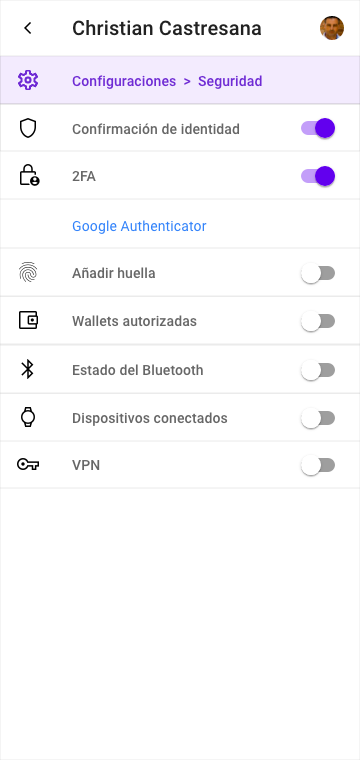 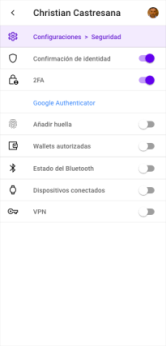 Pantalla: P173: Formulario: Configuraciones de Seguridad (3)►  Índice  |  Figuras  |  Tablas  |  Flowcharts  |  Escenarios  |  Mockups  |  Navegación  |  Wireflow  |  Glosario  |  AnexoP174:	Formulario: Configuraciones de Seguridad (4)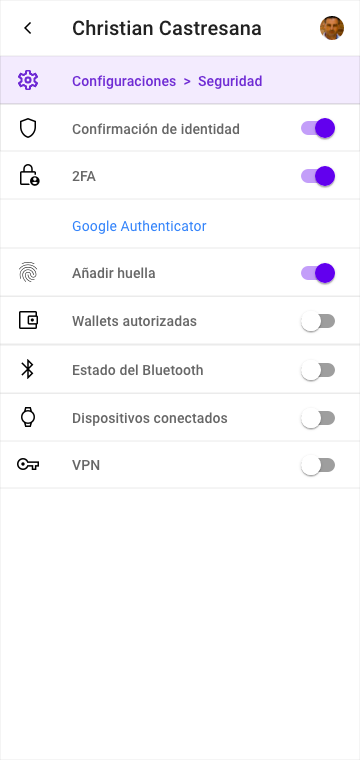 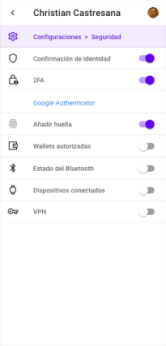 Pantalla: P174: Formulario: Configuraciones de Seguridad (4)►  Índice  |  Figuras  |  Tablas  |  Flowcharts  |  Escenarios  |  Mockups  |  Navegación  |  Wireflow  |  Glosario  |  AnexoP175: Formulario: Configuraciones de Seguridad (5)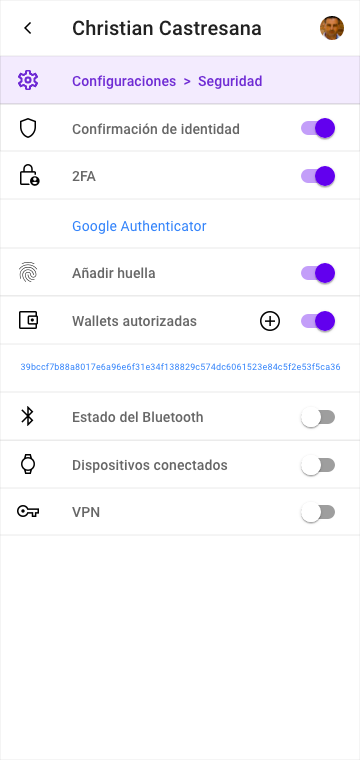 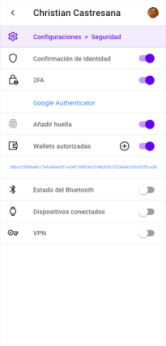 Pantalla: P175: Formulario: Configuraciones de Seguridad (5)►  Índice  |  Figuras  |  Tablas  |  Flowcharts  |  Escenarios  |  Mockups  |  Navegación  |  Wireflow  |  Glosario  |  AnexoP176: Formulario: Configuraciones de Seguridad (6)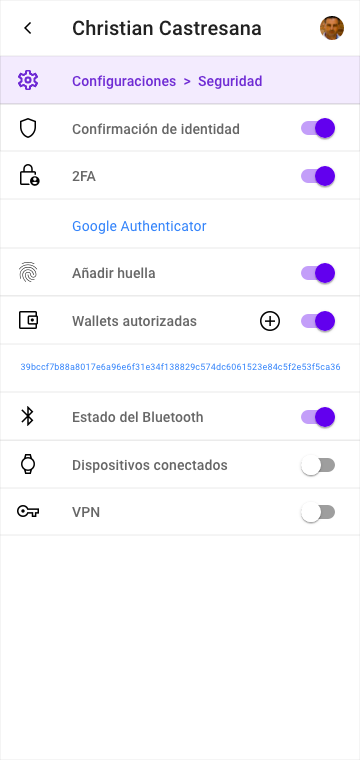 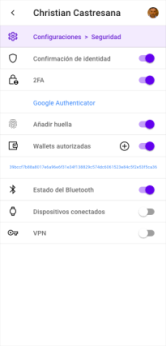 Pantalla: P176: Formulario: Configuraciones de Seguridad (6)►  Índice  |  Figuras  |  Tablas  |  Flowcharts  |  Escenarios  |  Mockups  |  Navegación  |  Wireflow  |  Glosario  |  AnexoP177: Formulario: Configuraciones de Seguridad (7)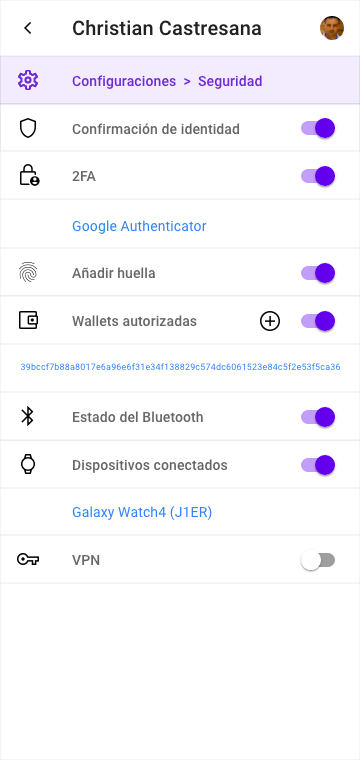 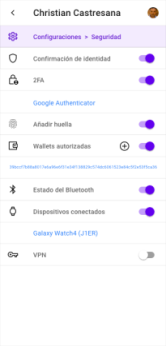 Pantalla: P177: Formulario: Configuraciones de Seguridad (7)►  Índice  |  Figuras  |  Tablas  |  Flowcharts  |  Escenarios  |  Mockups  |  Navegación  |  Wireflow  |  Glosario  |  AnexoP178: Confirmación: Respuesta de ticket enviada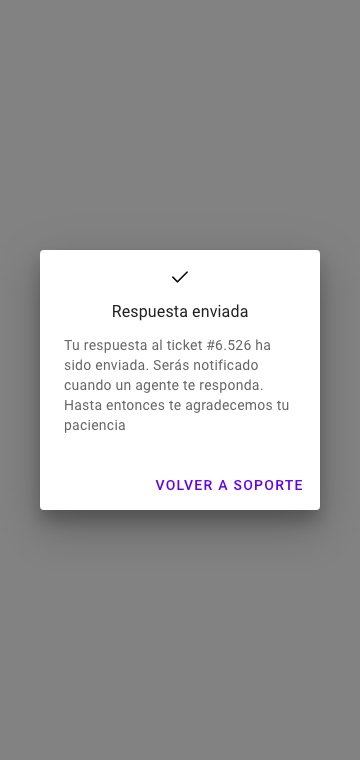 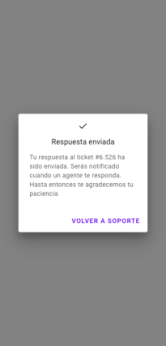 Pantalla: P178: Confirmación: Respuesta de ticket enviada►  Índice  |  Figuras  |  Tablas  |  Flowcharts  |  Escenarios  |  Mockups  |  Navegación  |  Wireflow  |  Glosario  |  AnexoP179: Formulario: Responder ticket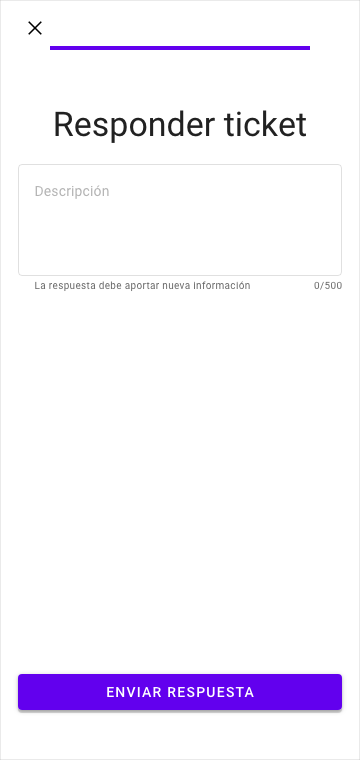 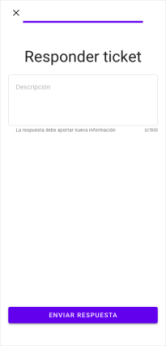 Pantalla: P179: Formulario: Responder ticket►  Índice  |  Figuras  |  Tablas  |  Flowcharts  |  Escenarios  |  Mockups  |  Navegación  |  Wireflow  |  Glosario  |  AnexoP180 - Formulario: Editar redes sociales de NFT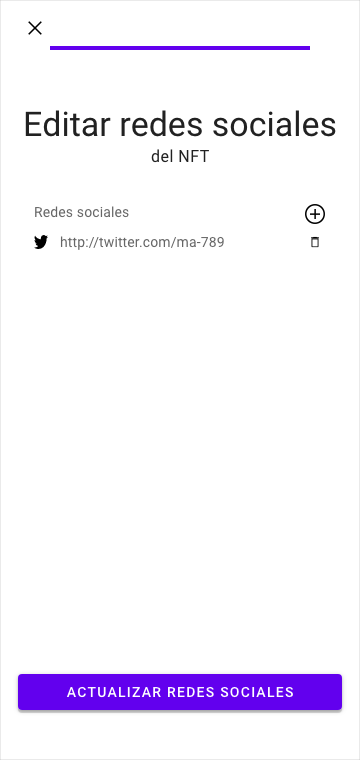 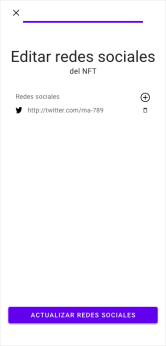 Pantalla: P180: Formulario: Editar redes sociales de NFT►  Índice  |  Figuras  |  Tablas  |  Flowcharts  |  Escenarios  |  Mockups  |  Navegación  |  Wireflow  |  Glosario  |  AnexoP181 - Formulario: Editar redes sociales de Perfil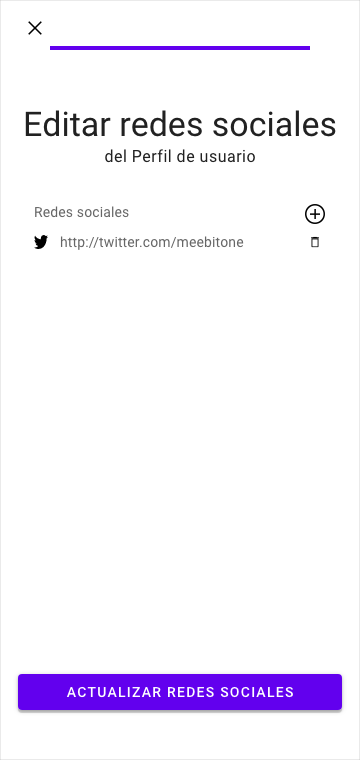 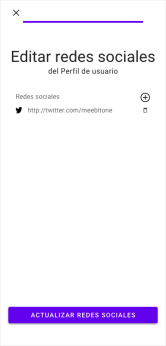 Pantalla: P181: Formulario: Editar redes sociales de Perfil►  Índice  |  Figuras  |  Tablas  |  Flowcharts  |  Escenarios  |  Mockups  |  Navegación  |  Wireflow  |  Glosario  |  AnexoP182 - Formulario: Editar NFT no a la venta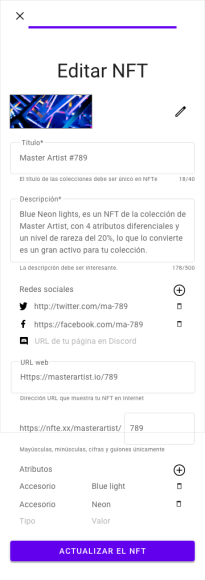 Pantalla: P182: Formulario: Editar NFT no a la venta►  Índice  |  Figuras  |  Tablas  |  Flowcharts  |  Escenarios  |  Mockups  |  Navegación  |  Wireflow  |  Glosario  |  AnexoP183 - Confirmación: Perfil actualizado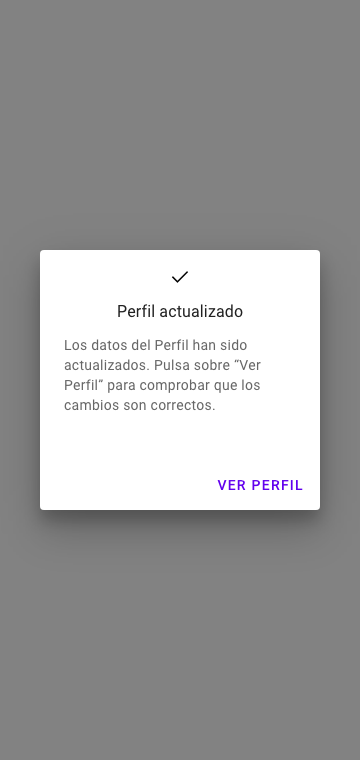 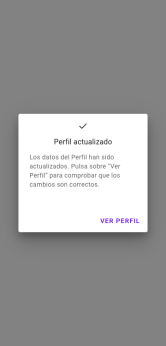 Pantalla: P183: Confirmación: Perfil actualizado►  Índice  |  Figuras  |  Tablas  |  Flowcharts  |  Escenarios  |  Mockups  |  Navegación  |  Wireflow  |  Glosario  |  AnexoP184 - Confirmación: NFT a la venta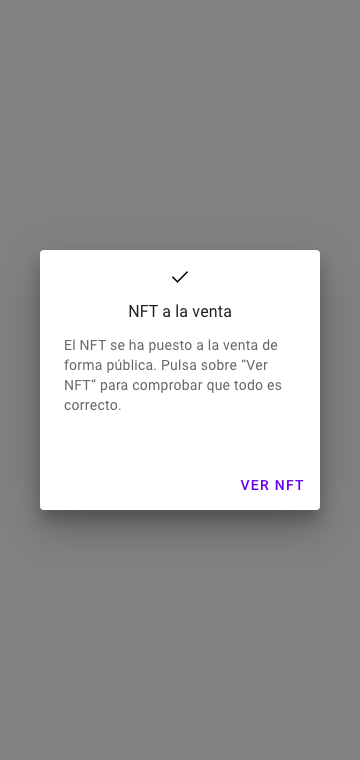 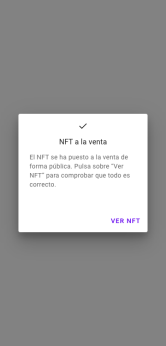 Pantalla: P184: Confirmación: NFT a la venta►  Índice  |  Figuras  |  Tablas  |  Flowcharts  |  Escenarios  |  Mockups  |  Navegación  |  Wireflow  |  Glosario  |  AnexoP185 - Alerta: Confirmar puja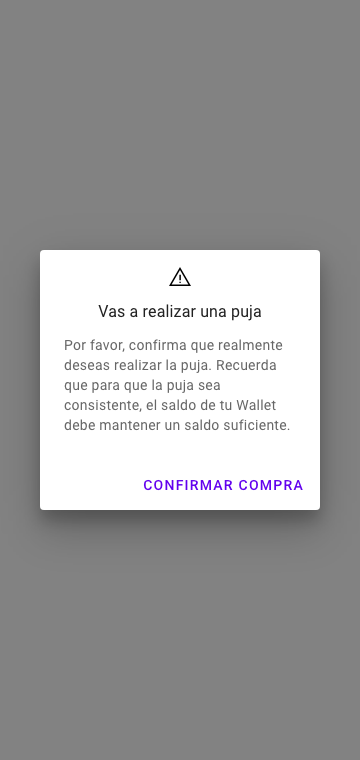 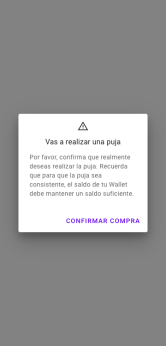 Pantalla: P185: Alerta: Confirmar puja►  Índice  |  Figuras  |  Tablas  |  Flowcharts  |  Escenarios  |  Mockups  |  Navegación  |  Wireflow  |  Glosario  |  AnexoP186 - NFT no a la venta - 2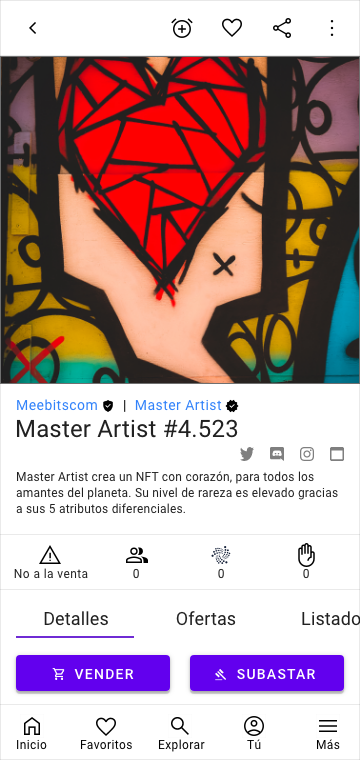 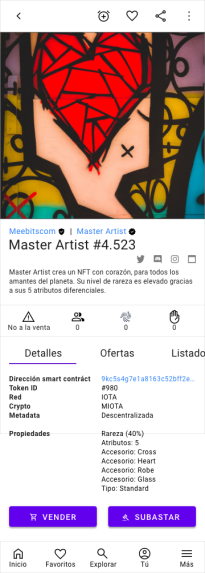 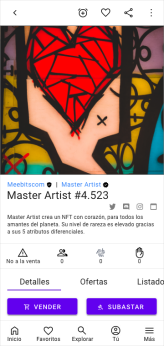 Pantalla: P186: NFT no a la venta - 2►  Índice  |  Figuras  |  Tablas  |  Flowcharts  |  Escenarios  |  Mockups  |  Navegación  |  Wireflow  |  Glosario  |  AnexoP187 - FORM Seleccionar redes sociales (NFT) - 2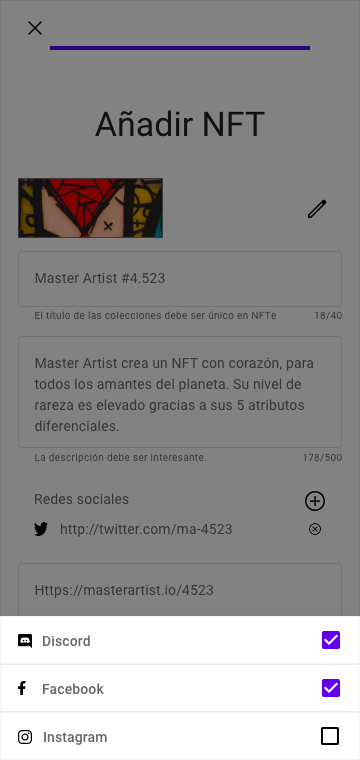 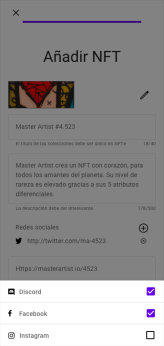 Pantalla: P187: FORM Seleccionar redes sociales (NFT) - 2►  Índice  |  Figuras  |  Tablas  |  Flowcharts  |  Escenarios  |  Mockups  |  Navegación  |  Wireflow  |  Glosario  |  AnexoP188 – ALERTA: Fondos insuficientes (puja)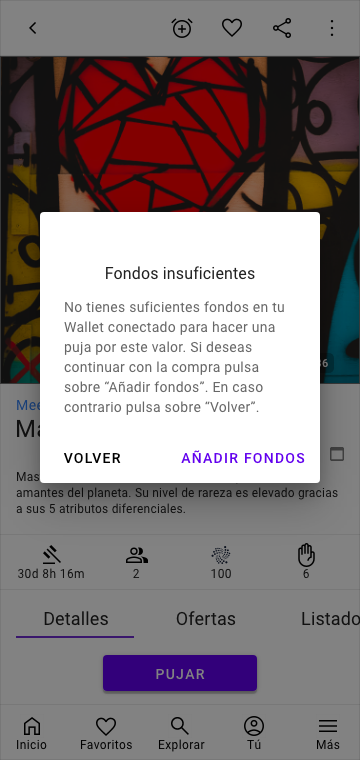 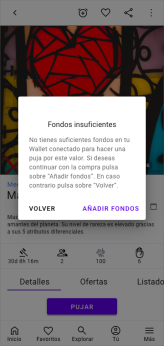 Pantalla: P188: ALERTA: Fondos insuficientes (puja)►  Índice  |  Figuras  |  Tablas  |  Flowcharts  |  Escenarios  |  Mockups  |  Navegación  |  Wireflow  |  Glosario  |  AnexoP189 - FORM Seleccionar redes sociales (NFT) - 3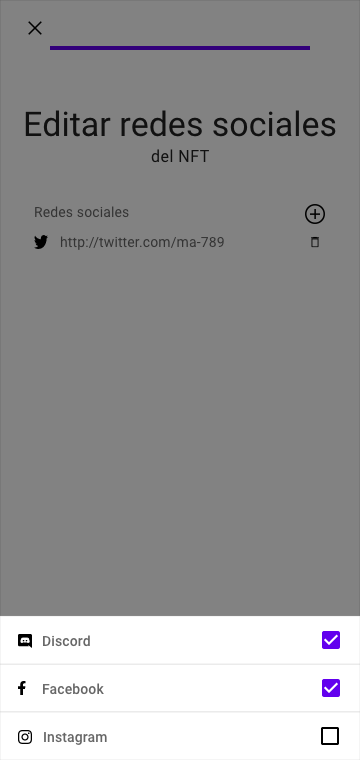 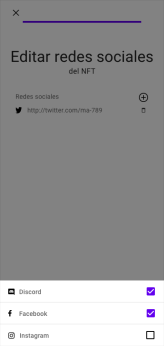 Pantalla: Pantalla 189: FORM Seleccionar redes sociales (NFT) - 3►  Índice  |  Figuras  |  Tablas  |  Flowcharts  |  Escenarios  |  Mockups  |  Navegación  |  Wireflow  |  Glosario  |  AnexoP190	FORM Seleccionar redes sociales (Colección) - 2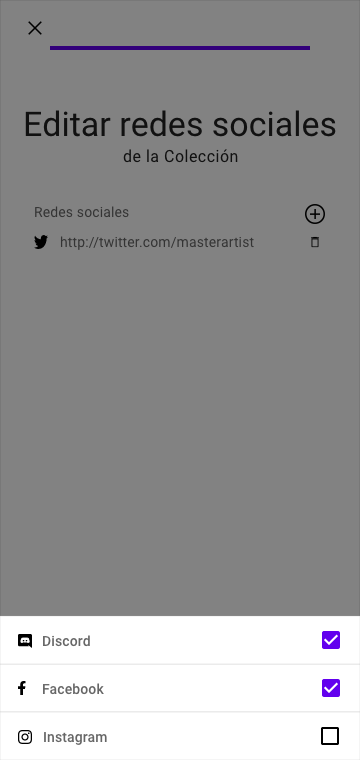 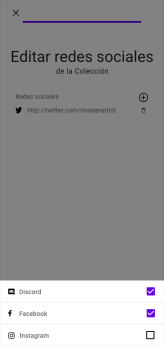 Pantalla: P190: FORM Seleccionar redes sociales (Colección) - 2►  Índice  |  Figuras  |  Tablas  |  Flowcharts  |  Escenarios  |  Mockups  |  Navegación  |  Wireflow  |  Glosario  |  AnexoP191	FORM Seleccionar redes sociales (Perfil) – 2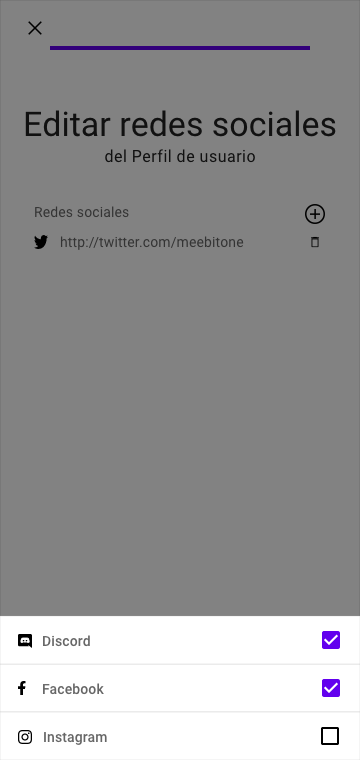 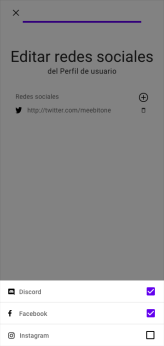 Pantalla: P191: FORM Seleccionar redes sociales (Perfil) – 2►  Índice  |  Figuras  |  Tablas  |  Flowcharts  |  Escenarios  |  Mockups  |  Navegación  |  Wireflow  |  Glosario  |  AnexoP192 - Formulario: Denunciar (NFT)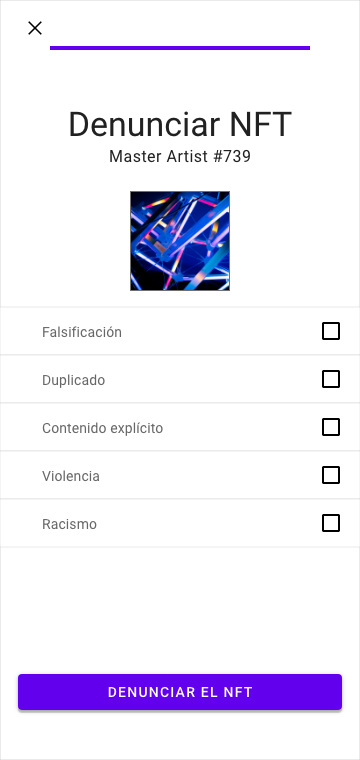 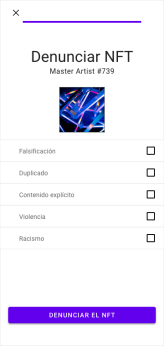 Pantalla: P192: Formulario: Denunciar (NFT)►  Índice  |  Figuras  |  Tablas  |  Flowcharts  |  Escenarios  |  Mockups  |  Navegación  |  Wireflow  |  Glosario  |  AnexoP193 - Formulario: Denunciar (Colección)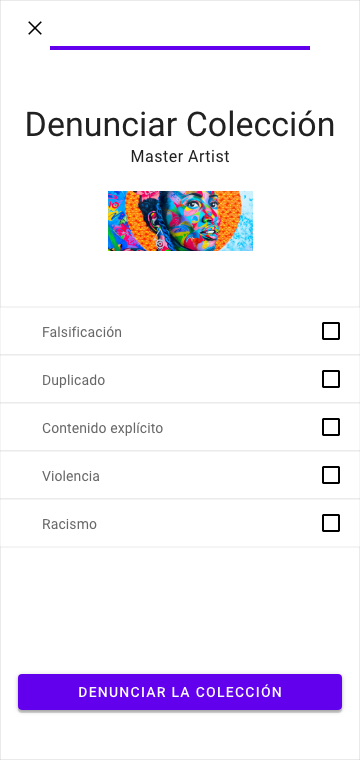 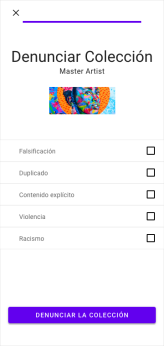 Pantalla: P193: Formulario: Denunciar (Colección)►  Índice  |  Figuras  |  Tablas  |  Flowcharts  |  Escenarios  |  Mockups  |  Navegación  |  Wireflow  |  Glosario  |  AnexoP194 - Formulario: Denunciar (Usuario)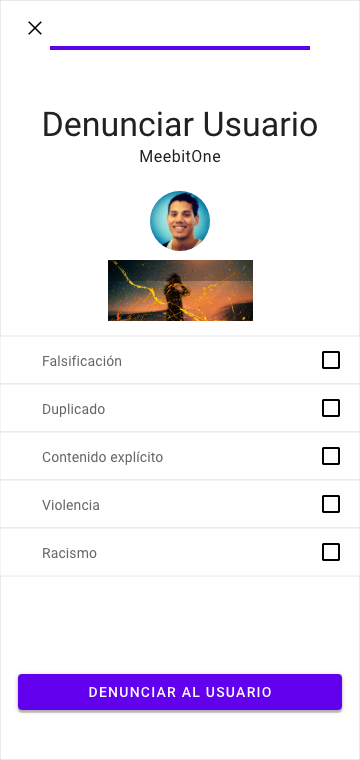 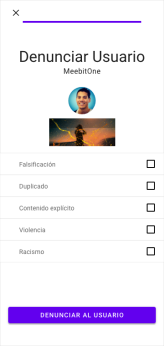 Pantalla: P194: Formulario: Denunciar (Usuario)►  Índice  |  Figuras  |  Tablas  |  Flowcharts  |  Escenarios  |  Mockups  |  Navegación  |  Wireflow  |  Glosario  |  AnexoP195 - Condiciones de Uso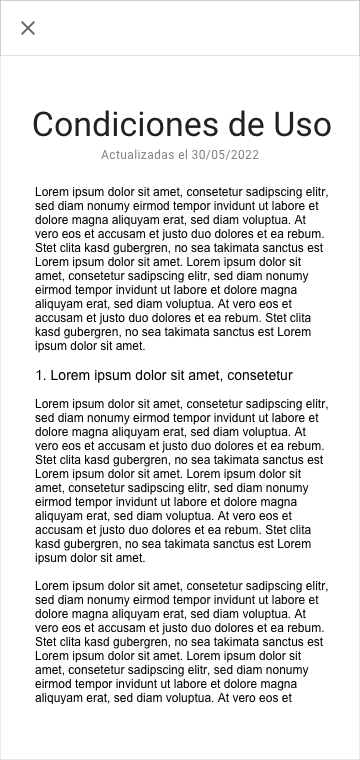 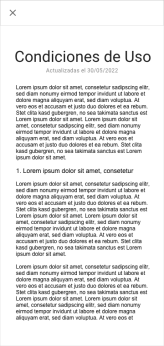 Pantalla: P195: Condiciones de Uso►  Índice  |  Figuras  |  Tablas  |  Flowcharts  |  Escenarios  |  Mockups  |  Navegación  |  Wireflow  |  Glosario  |  AnexoP196 - Política de Privacidad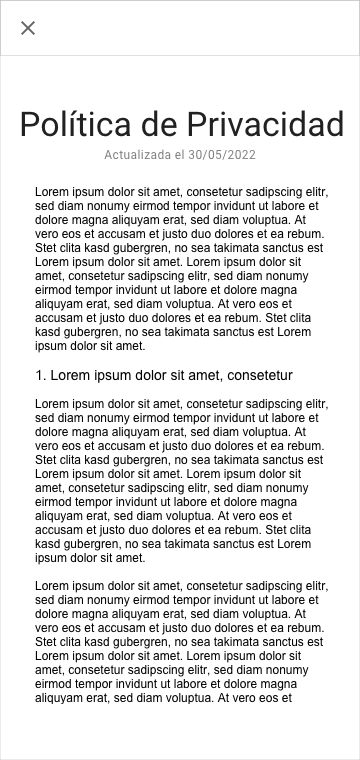 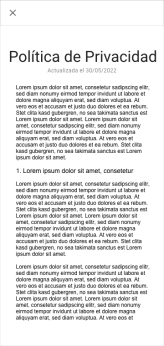 Pantalla: P196: Política de Privacidad►  Índice  |  Figuras  |  Tablas  |  Flowcharts  |  Escenarios  |  Mockups  |  Navegación  |  Wireflow  |  Glosario  |  AnexoP197 - Confirmación: NFT añadido a Colección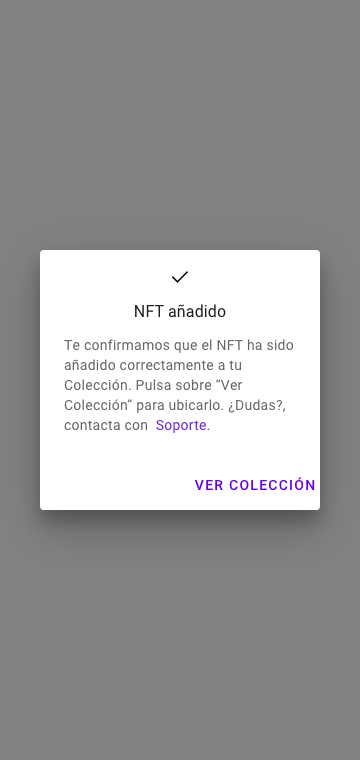 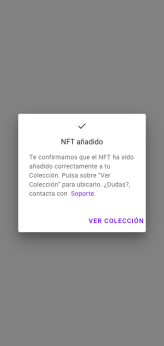 Pantalla: P197: Confirmación: NFT añadido a Colección►  Índice  |  Figuras  |  Tablas  |  Flowcharts  |  Escenarios  |  Mockups  |  Navegación  |  Wireflow  |  Glosario  |  AnexoP198 - Confirmación: Colección actualizada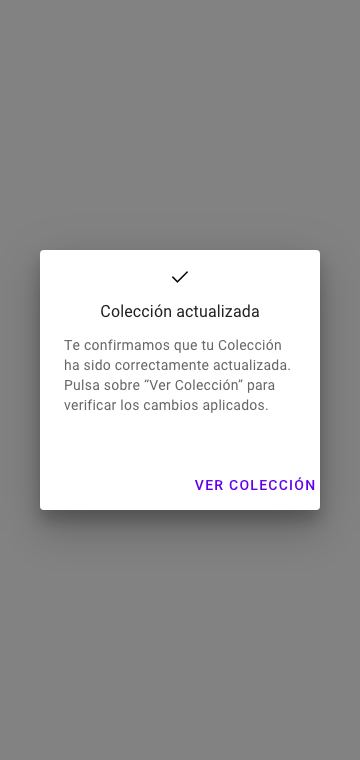 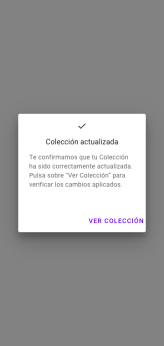 Pantalla: P198: Confirmación: Colección actualizada►  Índice  |  Figuras  |  Tablas  |  Flowcharts  |  Escenarios  |  Mockups  |  Navegación  |  Wireflow  |  Glosario  |  AnexoP199 - Confirmación: Colección añadida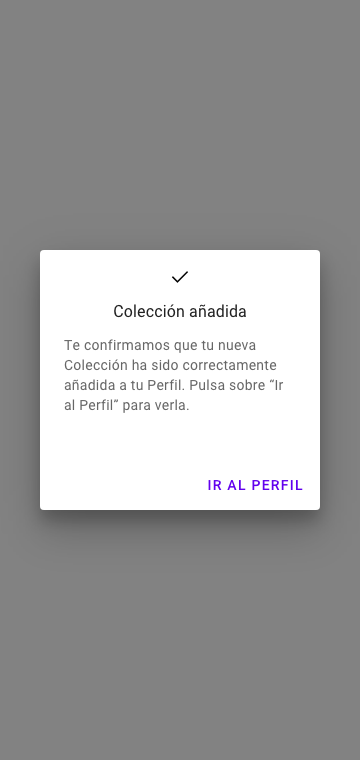 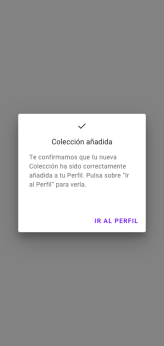 Pantalla: P199: Confirmación: Colección añadida►  Índice  |  Figuras  |  Tablas  |  Flowcharts  |  Escenarios  |  Mockups  |  Navegación  |  Wireflow  |  Glosario  |  AnexoP200 - Alerta: Fondos añadidos (puja)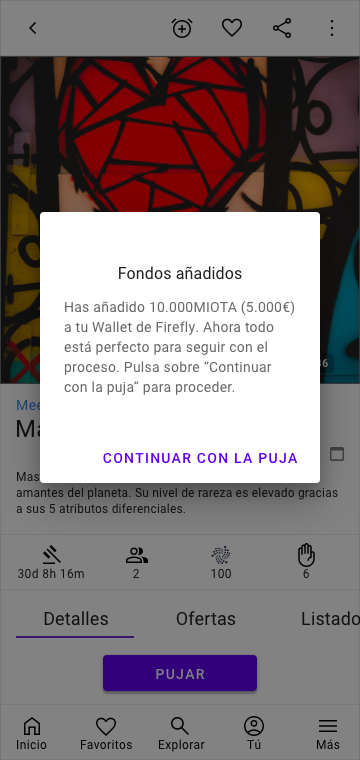 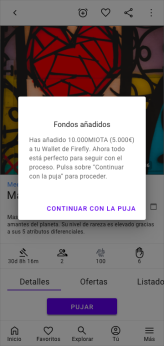 Pantalla: P200: Alerta: Fondos añadidos (puja)►  Índice  |  Figuras  |  Tablas  |  Flowcharts  |  Escenarios  |  Mockups  |  Navegación  |  Wireflow  |  Glosario  |  AnexoA continuación se muestran los mockups agrupados por caso de uso y dispuestos de forma secuencial (inicio > final del proceso). Esta disposición de pantallas es el contenido esencial para la definición posterior de los UAT, y para ilustrar el manual de uso de la aplicación.Hay que tener en cuenta que, a pesar de algunos mockups parecen iguales, no lo son. Esto se puede apreciar únicamente en el prototipo interactivo, haciendo los scrolls correspondientes: vertical de pantalla, y horizontal de componentes específicos como  tabs.Registro, Acceso y DesconexiónRegistro: CU01Ver el flowchart | Ver el escenario del caso de usoRegistro vía emailP1 > P2 > P3 > P4 > P5 > P6 > P7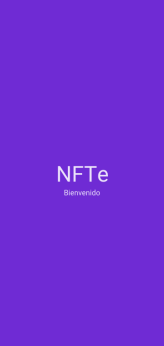 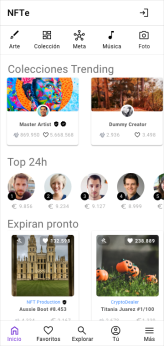 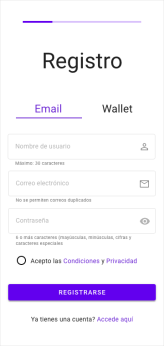 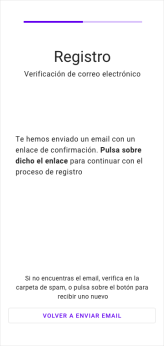 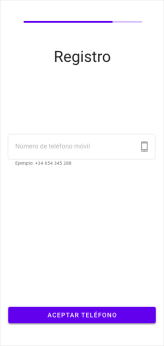 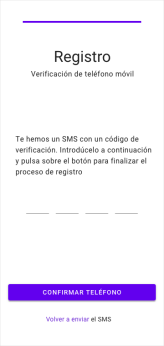 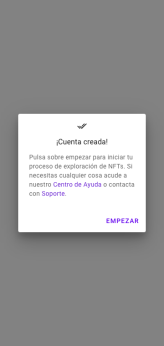 Registro vía walletP1 > P2 > P3 > P113 > P41 > P7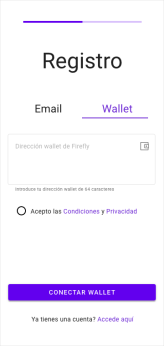 Acceso: CU02Ver el flowchart | Ver el escenario del caso de usoUsuario reconocidoP1 > P8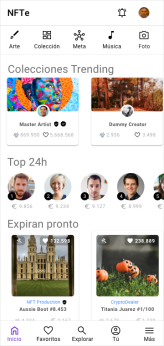 Olvido de contraseñaP1 > P2 > P9 > P116 > P115 > P10 > P117 > P8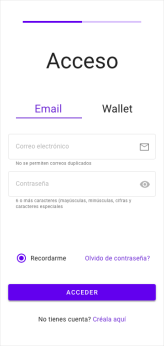 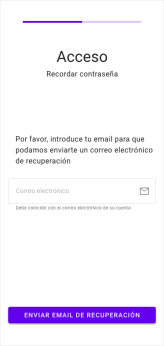 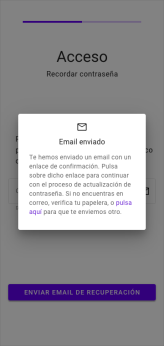 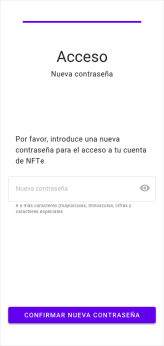 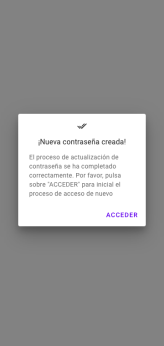 Acceso con 2FA (usuario reconocido)P1 > P11 > P8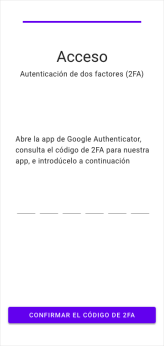 Acceso vía email (usuario desconectado)P1 > P2 > P9 > P8Acceso vía wallet (usuario desconectado)P1 > P2 > P114 > P8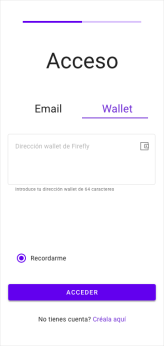 Desconexión: CU03Ver el flowchart | Ver el escenario del caso de usoP1 > P8 > P17 > P13 > P2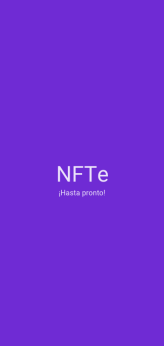 ►  Índice  |  Figuras  |  Tablas  |  Flowcharts  |  Escenarios  |  Mockups  |  Navegación  |  Wireflow  |  Glosario  |  AnexoRelojConectar smartwatch: CU19Ver el flowchart | Ver el escenario del caso de usoConectar smartwatch desde el navigation drawer de CuentaP1 > P8 > P17Conectar smartwatch desde la verificación del estado de conexiónP1 > P8 > P17 > P135Verificación de conexión del smartwatch P1 > P8 > P17 > P177Activar el Bluetooth del móvilN/A (proceso externo)Activar el Bluetooth del smartwatchN/A (proceso externo)►  Índice  |  Figuras  |  Tablas  |  Flowcharts  |  Escenarios  |  Mockups  |  Navegación  |  Wireflow  |  Glosario  |  AnexoOnboardingOnboarding: No registrados (Registro): CU16Ver el flowchart | Ver el escenario del caso de usoDado el alto volumen de casos posibles, tan solo se ha desarrollado un ejemplo de onboarding. Para el resto de casos se puede consultar el flowchart correspondiente a estos procesos.Ejemplo de onboardingP1 > […] > P15 > P137 > P138 > P139►  Índice  |  Figuras  |  Tablas  |  Flowcharts  |  Escenarios  |  Mockups  |  Navegación  |  Wireflow  |  Glosario  |  AnexoExplorarExplorar/Buscar (usuarios, colecciones, NFTs): CU17Ver el flowchart | Ver el escenario del caso de usoExploración de pantallas (Trending)P1 > P2 o P8 > P22Exploración de pantallas (Top 50 NFTs)P1 > P2 o P8 > P23 Exploración de pantallas (Drops)P1 > P2 o P8 > P24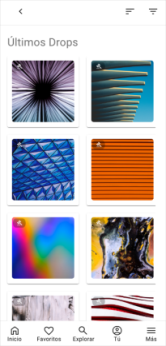 Exploración de pantallas (Categorías)P1 > P2 o P8 > P26 / P118 / P119 / P120 / P121 / P122 / P123 / P124Denunciar un NFTP1 > P8 > P20 > P19 > P18  > P155 > P192Denunciar ColecciónP1 > P8 > P20 > P19 > P153 > P193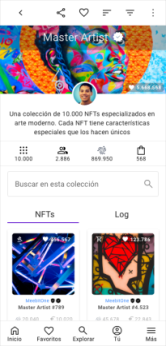 Denunciar UsuarioP1 > P8 > P20 > P152 > P194Búsqueda directa vía buscador > Listado de resultados (NFTs > NFT: precio fijo, subasta)P1 > P2 o P8 > P16 > P29 > P18 o P50Búsqueda directa vía buscador > Listado de resultados (NFTs >> Colecciones > Colección)P1 > P2 o P8 > P16 > P29 > P30 > P19Búsqueda directa vía buscador > Listado de resultados (NFTs >> Usuarios > Usuario)P1 > P2 o P8 > P16 > P29 > P31 > P20Segmentar resultados: CU18Ver el flowchart | Ver el escenario del caso de usoSegmentación de listado de resultados de NFTs (igual para Colecciones y Usuarios)P1 > P2 o P8 > P16 > P29 > P27 > [P140] > P28P1 > P2 o P8 > P16 > P29 > P27 > [P141] > P28P1 > P2 o P8 > P16 > P29 > P27 > [P142] > P28P1 > P2 o P8 > P16 > P29 > P27 > [P143] > P28P1 > P2 o P8 > P16 > P29 > P27 > [P144] > P28P1 > P2 o P8 > P16 > P29 > P27 > [P145] > P28P1 > P2 o P8 > P16 > P29 > P27 > [P146] > P28P1 > P2 o P8 > P16 > P29 > P27 > [P147] > P28P1 > P2 o P8 > P16 > P29 > P27 > [P148] > P28P1 > P2 o P8 > P16 > P29 > P27 > [P149] > P28Ordenar el listado de resultados (igual para NFTs, Colecciones y Usuarios)P27 > P14 > P28Consulta de Estadísticas: CU32Ver el flowchart | Ver el escenario del caso de usoEstadísticas de Perfil de usuario (con segmentación temporal final)P1 > P2 o P8 > P20 > P43 > P33Estadísticas de ColecciónP1 > P2 o P8 > P19 > (igual que P43)      …Estadísticas de NFT (precio fijo o subasta)P1 > P2 o P8 > P18 > P131 (scroll prototype)Estadísticas de NFT (subasta)P1 > P2 o P8 > P50 > P131 (igual que precio fijo)Estadísticas de generalesMejora futuraP1 > P2 o P8 > P54 > P34 (mejora futura)►  Índice  |  Figuras  |  Tablas  |  Flowcharts  |  Escenarios  |  Mockups  |  Navegación  |  Wireflow  |  Glosario  |  AnexoFavoritos y AlertasAñadir Favoritos y Alertas: CU24Ver el flowchart | Ver el escenario del caso de usoAñadir Favoritos de NFTP1 > P8 > […] > P18 o P50Añadir Favoritos de ColecciónP1 > P8 > […] > P19Añadir Favoritos de UsuarioP1 > P8 > […] > P20Añadir Alerta de venta de NFT (precio fijo o subasta)P1 > P8 > […] > P18 o P50 > P38 (scroll lateral del tab)Añadir Alerta de DropP1 > P8 > P24 > P35Consultar Favoritos y Alertas: CU25Ver el flowchart | Ver el escenario del caso de usoEliminar Favoritos y Alertas: CU26Ver el flowchart | Ver el escenario del caso de usoConsulta y eliminación de Favoritos (vía menú inferior)P1 > P8 > P37 (scroll lateral del tab)Consulta y eliminación de Alertas (vía menú inferior)P1 > P8 > P37 > P38 (scroll lateral del tab)Eliminación de Favorito y Alerta de NFTP1 > P8 > […] > P18 o P50Eliminación de Favorito de ColecciónP1 > P8 >[…] > P19Eliminación de Favorito de UsuarioP1 > P8 >[…] > P20►  Índice  |  Figuras  |  Tablas  |  Flowcharts  |  Escenarios  |  Mockups  |  Navegación  |  Wireflow  |  Glosario  |  AnexoVenderConectar wallet: CU04Ver el flowchart | Ver el escenario del caso de usoConectar wallet durante un proceso de compra de NFT con precio fijo, y sin fondos suficientesP1 > P8 > P16 > P18 > P39 > P41 > P44 > P170 > P53 > P43Conectar wallet durante un proceso de venta con precio fijoP1 > P8 > P20 > P19 > P67 > P39 > P41 > P65 > P19Conectar wallet durante un proceso de venta de NFT en subastaP1 > P8 > P20 > P19 > P186 > P39 > P41 > P66 > P19Verificación que el wallet aparece en el PerfilP1 > P8 > P20Conectar wallet en un proceso de añadir fondos, desde la CuentaP1 > P8 > P17 > P39 > P44 > P52Configuración de un wallet específico de ingresos, desde la CuentaP1 > P8 > P17 > P83Configuración de un wallet específico para pagos, desde la CuentaP1 > P8 > P17 > P61Añadir y retirar fondos: CU05Ver el flowchart | Ver el escenario del caso de usoAñadir fondos en un proceso de compra de NFT con precio fijo, y con fondos insuficientesP1 > P8 > P20 > P19 > P18 > P51 > P44 > P32 > P53 > P43Añadir fondos en un proceso de puja de un NFT en subasta, y con fondos insuficientesP1 > P8 > P20 > P19 > P50 > P188 > P44 > P200 > P80 > P169Añadir fondos directamente desde la CuentaP1 > P8 > P17 > P44 > P52Crear Colección: CU14Ver el flowchart | Ver el escenario del caso de usoCrear Colección desde el Perfil de usuarioP1 > P8 > P20 > P152 > P55 > P199 > P20Editar Colección: CU15Ver el flowchart | Ver el escenario del caso de usoP1 > P8 > P20 > P19 > P153 > P56 > P157 > P158 > P198 > P19Editar redes sociales: CU23Ver el flowchart | Ver el escenario del caso de usoEditar las redes sociales de un NFT con precio fijoP1 > P8 > P20 > P19 > P18  > P155 > P180 > P189 > P180 > P18Editar las redes sociales de un NFT en subastaP1 > P8 > P20 > P19 > P50 > P156 > P180 > P189 > P180 > P50Editar las redes sociales de una ColecciónP1 > P8 > P20 > P19 > P153 > P159 > P190 > P159 > P19Editar las redes sociales de un PerfilP1 > P8 > P20 > P152 > P181 > P108 > P181 > P20Añadir NFT a Colección y editarlo: CU06                                   Ver el flowchart | Ver el escenario del caso de usoAñadir NFT a ColecciónP1 > P8 > P20 > P19 > P153 > P63 > P160 > P161 > P197 > P67 (sin actividad) > P19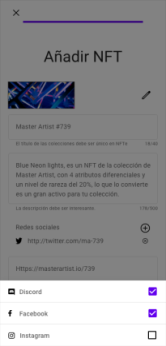 Editar NFT (todavía no a la venta)P1 > P8 > P67 > P155 > P182 > P76 > P67Vender NFT (precio fijo): CU07Ver el flowchart | Ver el escenario del caso de usoP1 > P8 > P20 > P19 > P67 > P65 > P184 > P18Vender NFT (subasta): CU08Ver el flowchart | Ver el escenario del caso de usoP1 > P8 > P20 > P19 > P186 > P66 > P184 > P50Gestionar ofertas: CU09Ver el flowchart | Ver el escenario del caso de usoAceptar oferta (precio fijo)P1 > P8 > P20 > P70 > P40 > P170 > P74 > P43Hacer contra oferta (precio fijo)P1 > P8 > P20 > P70 > P40 > P71 > P162 > P70Rechazar oferta (precio fijo)P1 > P8 > P20 > P70 > P40 > P163 > P70Editar venta de NFT: CU10Ver el flowchart | Ver el escenario del caso de usoEditar venta de NFT (precio fijo)P1 > P8 > P20 > P19 > P18 > P155 > P64 > P160 > P64 > P76 > P18Editar venta de NFT (subasta, sin pujas)P1 > P8 > P20 > P19 > P164 > P156 > P75 > P187 > P75 > P76 > P164Cancelar venta/subasta | Eliminar NFT: CU11Ver el flowchart | Ver el escenario del caso de usoCancelar venta de NFT (precio fijo)P1 > P8 > P20 > P19 > P18 > P155 > P165 > P77 > P19Cancelar venta de NFT (subasta)P1 > P8 > P20 > P19 > P50 > P156 > P167 > P168 > P19 > P186Eliminar NFT (precio fijo)P1 > P8 > P20 > P19 > P18 > P155 > P166 > P78 > P67 > P19Eliminar NFT (subasta)P1 > P8 > P20 > P19 > P50 > P156 > P166 > P78 > P19►  Índice  |  Figuras  |  Tablas  |  Flowcharts  |  Escenarios  |  Mockups  |  Navegación  |  Wireflow  |  Glosario  |  AnexoComprarComprar NFT: Hacer oferta o puja: CU12Ver el flowchart | Ver el escenario del caso de usoHacer una oferta (precio fijo)P1 > P8 > P20 > P19 > P18 > P72 > P79 > P129Pujar (subasta) P1 > P8 > P20 > P19 > P50 > P73 > P185 > P80 > P169Comprar NFT (precio fijo): CU13Ver el flowchart | Ver el escenario del caso de usoP1 > P8 > P20 > P19 > P18 > P170 > P53 > P43►  Índice  |  Figuras  |  Tablas  |  Flowcharts  |  Escenarios  |  Mockups  |  Navegación  |  Wireflow  |  Glosario  |  AnexoCuentaConfiguración (Cuenta y Seguridad): CU20Ver el flowchart | Ver el escenario del caso de usoConfiguración de datos básicos de la CuentaP1 > P8 > P17 > P45Configuraciones de seguridadEn este ejemplo todas las configuraciones de seguridad se han hecho de forma secuencial, pero no es obligatorio. El usuario puede activar cada una de ellas de forma independiente.Configuraciones de seguridad de la Cuenta (Confirmar identidad)P1 > P8 > P17 > P135 > P81 > P82 > P171 > P172Configuraciones de seguridad de la Cuenta (2FA)P172 > P107 > P173Configuraciones de seguridad de la Cuenta (Huella)P173 > P89 > P174Configuraciones de seguridad de la Cuenta (Wallets autorizadas)P174 > P68 > P175Configuraciones de seguridad de la Cuenta (Activar Bluetooth)P175 > P176Configuraciones de seguridad de la Cuenta (Conectar smartwatch)P176 > P177Configuraciones de seguridad de la Cuenta (Conectar VPN)P177 > P136 > P17Configuración (Notificaciones): CU21Ver el flowchart | Ver el escenario del caso de usoP1 > P8 > P17 > P48 > P17Configuración (Ventas, Compras y Búsqueda): CU22Ver el flowchart | Ver el escenario del caso de usoConfiguraciones de VentasP1 > P8 > P17 > P83 > P17Configuraciones de ComprasP1 > P8 > P17 > P61 > P17Configuraciones de BúsquedasP1 > P8 > P17 > P46 > P17Gestión de cuenta (Actividad y Notificaciones): CU31Ver el flowchart | Ver el escenario del caso de usoGestión de Actividad (Añadir fondos)P1 > P8 > P17 > P44 > P47 > P52 > P17Gestión de Actividad (Retirar fondos)P1 > P8 > P17 > P150 > P49 > P151 > P17Gestión de Actividad (Balance)Mejora futuraP1 > P8 > P17 > P85 (incompleto)Gestión de Actividad (Transacciones)Mejora futura123456P1 > P8 > P17 > P86 (incompleto)Gestión de Actividad (Informes)Mejora futuraP1 > P8 > P17 > P87 (incompleto)Gestión de Actividad (Impuestos)Mejora futuraP1 > P8 > P17 > P88 (incompleto)Consultar Notificaciones (con notificaciones pendientes)P1 > P8 > P90Consultar Notificaciones (sin notificaciones pendientes)P1 > P8 > P17 > P90Editar Perfil: CU35Ver el flowchart | Ver el escenario del caso de usoP1 > P8 > P20 > P152 > P62 > P108 > P62 > P183 > P20►  Índice  |  Figuras  |  Tablas  |  Flowcharts  |  Escenarios  |  Mockups  |  Navegación  |  Wireflow  |  Glosario  |  AnexoAprenderConsultar Acerca: CU27Ver el flowchart | Ver el escenario del caso de usoP1 > P2 o P8 > P54 > P93 > P59 > P93 > P60Consultar Blog: CU28Ver el flowchart | Ver el escenario del caso de usoP1 > P2 o P8 > P54 > P94 > P95Consultar el Centro de Ayuda: CU29Ver el flowchart | Ver el escenario del caso de usoP1 > P2 o P8 > P54 > P96 > P97 > P98Usar Soporte: CU30Ver el flowchart | Ver el escenario del caso de usoUso de Soporte (Crear Ticket)P1 > P2 o P8 > P54 > P99 > P101 > P154 > P99Uso de Soporte (Consultar Ticket)P1 > P2 o P8 > P54 > P99 > P100Uso de Soporte (Responder Ticket)P1 > P2 o P8 > P54 > P99 > P100 > P179 > P178 > P99Uso de Soporte (Cerrar Ticket)P1 > P2 o P8 > P54 > P99 > P100 > P84 > P126Uso de Soporte (Crear Ticket desde un Bug)P109►  Índice  |  Figuras  |  Tablas  |  Flowcharts  |  Escenarios  |  Mockups  |  Navegación  |  Wireflow  |  Glosario  |  AnexoAPIBulk API: CU33Ver el flowchart | Ver el escenario del caso de usoConsultar la documentación de la APIMejora futuraP1 > P8 > P54 > P102 > (incompleto) > P103Solicitar una API KeyMejora futuraP1 > P8 > P54 > P102 > (incompleto) > P110CrearDiseñar NFT: CU34Ver el flowchart | Ver el escenario del caso de usoCrear NFT manualmenteMejora futuraP1 > P8 > P54 > P104 > (incompleto) > P105Crear NFT automáticamenteMejora futuraP1 > P8 > P54 > P104 > (incompleto) > P106►  Índice  |  Figuras  |  Tablas  |  Flowcharts  |  Escenarios  |  Mockups  |  Navegación  |  Wireflow  |  Glosario  |  AnexoPrototipo interactivo animadoAdobe XD es una potente herramienta de diseño, que ofrece la posibilidad de, una vez diseñadas todas las pantallas de la app (mockups), crear las interacciones y transiciones  entre los diferentes elementos de las mismas. En este punto, y justo antes de las pruebas UAT que vienen a continuación, creamos dicho prototipo interactivo para verificar todos y cada uno de los casos de uso y la coherencia interna de los contenidos y transiciones entre pantallas. El objetivo es obtener una herramienta de test efectiva, para que los usuarios puedan ofrecernos un feedback útil y realista antes de iniciar la fase de implementación técnica (fuera del alcance de este TFM).►  Índice  |  Figuras  |  Tablas  |  Flowcharts  |  Escenarios  |  Mockups  |  Navegación  |  Wireflow  |  Glosario  |  AnexoUser Acceptance Tests (UAT)Como ya hemos definido anteriormente, una vez tenemos el prototipo interactivo, procedemos a realizar tests con usuarios para validar su efectividad y corregir los posibles problemas detectados. Solo a modo de recordatorio, diremos aquí que los test UAT no están destinados a probar todas las funcionalidades de un caso de uso (eso lo deberá haber hecho antes los equipos de diseño, desarrollo y QAs). Los UAT no son System Testing*. En un mundo ideal la app debe llegar a esta fase sin errores, aunque esto no se cumpla casi nunca. Este es todavía un proceso al que se suelen dedicar pocos recursos, más del 50% de las empresas no suministran las herramientas necesarias para llevarlos a cabo con efectividad.  Definición de escenarios de los UATA continuación se describen los escenarios que han sido probados durante los UAT, y los resultados de los mismos. Dado que todos ellos son considerados como críticos no hacemos una diferenciación a dicho nivel. Todos ellos deben ser superados antes de poder asignar un Go durante el informe final.En el test de una aplicación ya desarrollada los tests UAT son mucho más completos, ya que se espera que el usuario introduzca también los valores en los formularios, e intente romper el sistema, ya sea con datos incorrectos, caracteres especiales, etc. En nuestro caso hemos eliminado las columnas comunes de “input”, “respuesta esperada” y respuesta obtenida”, y nos limitados a verificar que las transiciones de pantallas son correctas para poder verificar los diseños de todos los mockups involucrados en cada proceso. P = Test superado | F = Test no superadoEscenarios de test y resultados de los UAT►  Índice  |  Figuras  |  Tablas  |  Flowcharts  |  Escenarios  |  Mockups  |  Navegación  |  Wireflow  |  Glosario  |  AnexoCuestionario finalDespués de la ejecución de los UAT se ha realizado un cuestionario final en el que los usuarios han podido dar su opinión. El cuestionario, que hemos querido que sea muy concreto, ha incluido las siguientes preguntas: Usabilidad: ¿Cuál es tu valoración sobre la facilidad de uso de la app en una escala de 1 a 5, siendo 5 la mejor puntuación?Diseño: ¿Qué te parece diseño en una escala de 1 a 5, siendo 5 la mejor puntuación?Bueno. ¿Qué te ha parecido lo mejor de la experiencia como usuario?Malo: ¿Qué te ha parecido lo peor de la experiencia de usuario?Falta: ¿Qué encuentras a faltar?Sobra: ¿Qué te parece no necesario y sacarías de la app?Sugerencias: ¿Tienes alguna sugerencia de mejora? (aplicada a todas las anteriores)A continuación exponemos una tabla con un resumen de todas las respuestas.Resultados de la encuesta post UAT►  Índice  |  Figuras  |  Tablas  |  Flowcharts  |  Escenarios  |  Mockups  |  Navegación  |  Wireflow  |  Glosario  |  AnexoCorrección de errores detectados y mejoras propuestas durante los UATLa detección de errores es seguramente una de las principales razones con las que se justifica la realización de los UAT, aunque como hemos dicho anteriormente no sea la razón de ser de los mismos. Cuando se detecta un error se debe reportar correctamente para que se ejecute el correspondiente workflow de corrección, en el que en un proyecto real implicará a numerosos actores de equipos de diseño y desarrollo. El reporte deberá contener información clara y ser introducido en herramientas de gestión de errores como Jira, o más específicas como Zephyr.En nuestro caso, esto escapa al alcance de este TFM, pero hemos aplicado la misma lógica para corregir aquello que ha sido posible dado el tiempo del que disponemos. Se ha priorizado cualquier error o sugerencia que pudiera poner en riesgo el GoLive* de nuestro prototipo MVP*.A continuación se detallan las correcciones aplicadas tras la fase de UAT. Todas ellas han sido corregidas en una segunda iteración de los tests no superados.Correcciones y mejoras aplicadas al prototipo interactivo tras las UAT►  Índice  |  Figuras  |  Tablas  |  Flowcharts  |  Escenarios  |  Mockups  |  Navegación  |  Wireflow  |  Glosario  |  AnexoInforme de seguimiento ocular [eye tracking*, heatmaps*]Por falta de tiempo no hemos podido realizar el estudio de seguimiento ocular.Vídeo demostrativo del Prototipo►  Índice  |  Figuras  |  Tablas  |  Flowcharts  |  Escenarios  |  Mockups  |  Navegación  |  Wireflow  |  Glosario  |  AnexoConclusionesParecía que nunca iba a llegar, pero ya estamos al final de este apasionante y, a veces tortuoso, camino de creación del TFM. Terminamos con las conclusiones. Post MortemEstas Conclusiones funcionan en cierta manera como un Post Mortem Meeting*, en el que analizamos someramente el desarrollo del proyecto desde el inicio hasta el final, para determinar lo que ha ido bien (no necesariamente según lo planeado), y lo que podría ser mejorado para otros proyectos (técnicas, metodologías, oportunidades, etc.). Es equivalente a un Project Brief*, una Final Retrospective*, un Wrap-up meeting*, o un Lessons learned meeting*. El análisis Post Mortem no es, ni una guía, ni una garantía para el éxito futuro. Pero aporta valor en un proceso iterativo de mejora que no tiene fin. Las cosas se pueden realizar de múltiples maneras y, seguramente, ninguna es mejor que el resto. La toma de decisiones depende de cada contexto, persona, cultura empresarial. Lo que funciona bien para unos, puede no funcionar para otros. Teniendo esto presente, pasamos a abordar las conclusiones. Unas conclusiones que intentan responder preguntas complejas y con múltiples respuestas posibles.Conclusiones del Post MortemPosible evolución futura del proyectoLas limitaciones de tiempo de este TFM (únicamente tres meses y medio), y el hecho de que este proyecto intentaba ofrecer un prototipo interactivo final (MVP) viable en producción, nos han hecho dejar aspectos no esenciales para iteraciones posteriores de mejora. En este sentido funciona como un prototipo evolutivo [Evolutionary prototyping*]. Pero estas ideas también quieren ser críticas con el trabajo realizado, poniendo el foco en aspectos de mejora basados en errores detectados durante los UAT. La Memoria del TFMAlgunas ilustraciones no han podido ser actualizadas como consecuencia de la evolución constante del proceso iterativo de análisis, concepción y diseño que se ha llevado a cabo en la fase de implementación. Por ejemplo, el Wireflow no incluye las últimas modificaciones aportadas a algunas pantallas tras la realización de los UAT (si bien sí se pueden apreciar en el documento de Mockups y en el árbol de navegación)Esto es normal, y mucho más en todo proyecto en producción. Tal y como sugiere el Agile Manifesto, la documentación es importante, pero lo es mucho más la entrega de “working software” (en nuestro caso el prototipo interactivo).Las funcionalidadesDesarrollo de funcionalidades no clave por este orden:MóvilDesarrollo individualizado de todas las secuencias de pantallas de Onboarding (P15, P137, P138, P139).Implementar la pantalla de estadísticas generales (P34)Implementar la pantalla de Blance de Cuenta (P85)Implementar la pantalla de Transacciones de Cuenta (P86)Implementar la pantalla de Informes de Cuenta (P87)Implementar la pantalla de Impuestos de Cuenta (P88)Implementar el Acceso mediante huella (el formulario de huella ya existe, P89)Implementar las opciones de compartición y favoritos de la pantalla de artículo Blog (P95)Implementar las opciones de feedback, compartición y favoritos, de las pantallas de artículos del Centro de Ayuda (P98)Implementar las pantallas de creación de NFTs de forma manual y automatizada (P104, P105, P106)Implementar las pantallas de la API (P102, P103, P110)Permitir agrupar los favoritos en carpetas (más allá de la diferenciación por la tipología de contenido (NFT, Colección, Usuario, Blog, Ayuda, etc.) que deberíamos implementar con un tab.Crear pantalla de listado con todos los NFTs que expiran pronto para acceder a ellos desde la PortadaImplementar funcionalidades de accesibilidad para discapacitados.SmartwatchImplementar el control de acciones por voz para interactuar con las notificaciones: eliminar, detalles, siguienteCrear la posibilidad de aceptar un contraoferta al instante.El diseñoLa prueba de fuego de todo diseño, más allá de los UAT previos al desarrollo, es la puesta en producción del prototipo. Solo en ese momento tendremos una constancia real del valor que aporta el proyecto, tanto a los usuarios finales, como a la empresa. Nuestro prototipo no vale nada hasta que no se ha puesto en producción, y los usuarios han podido dar su feedback. Es en ese momento cuando empieza el trabajo realmente efectivo de recuperación de información para una adaptación iterativa constante. Sería conveniente probar algunas de las ideas de diseño con pruebas A/B que nos den datos cuantitativos reales sobre la efectividad comparativa de soluciones paralelas.Material You ofrece un gran abanico de nuevas posibilidades por explorar, este proyecto debería salir a producción con una adaptación ya realizada a Material You (Material Design 3).Los errores pendientesDurante la realización de los UAT se han detectado bastantes pequeños errores, o propuestas de mejora, que no han podido ser corregidos antes de la entrega final. Esto es normal en un proyecto de esta magnitud, y demuestra la efectividad de la fase pruebas.Algunos de ellos son los siguientes:P14: Los checkboxes de opciones de orden, deben ser botones radio.P17: Valorar la integración del contenido del navigation drawer lateral, en el sheet de Más opciones de la barra de navegación inferior. Material Design, sugiere no combinar ambos en una misma app.P19: añadir los iconos de las redes sociales (como en NFT y Perfil).P43: Añadir gráfico de actividad.P47 y P49: Falta el icono de Alerta.P131: Remplazar el icono superior de orden por el de segmentación.P140 a P149: Sería más ortodoxo remplazar todas las pantallas de filtros de segmentación por una única con scroll, en la que las variables de segmentación se presentarían como filter chips en un bottom sheet con scroll, y que tendrían diferentes estados en función de si se han seleccionado o no.P141: Añadir un date picker para poder segmentar entre fechas seleccionadas por el usuario.Cambiar las confirmaciones finales de los procesos que se presentan en forma de dialogs, y pasarlas a snackbars que se muestran en las pantallas de destino una vez el proceso ha concluido. Estas confirmaciones no necesitan ser mostradas en un dialog, ya que el usuario no tiene que hacer una elección para continuar usando la app.Crear las confirmaciones de ciertos procesos que no tienen: wallet añadido, conexión de un smartwatch, activación del Bluetooth, activación del VPN, etc. Como regla general todos los procesos críticos, deben tener una confirmación final.Corregir el icono de vuelta atrás de la barra superior para utilizar uno de Android, en lugar del usado de iOS.Implementar mediante un tab, las opciones de segmentación de Favoritos (NFTs, Colecciones, Usuarios, artículos de blog, respuestas del Centro de Ayuda, etc.El abanico de posibilidades de evolución es infinito, pero siempre hay que limitarse a lo que realmente aporte valor para el usuario.►  Índice  |  Figuras  |  Tablas  |  Flowcharts  |  Escenarios  |  Mockups  |  Navegación  |  Wireflow  |  Glosario  |  AnexoEntrega final►  Índice  |  Figuras  |  Tablas  |  Flowcharts  |  Escenarios  |  Mockups  |  Navegación  |  Wireflow  |  Glosario  |  AnexoProducto4.1.1. ZIP con todo el desarrollo realizado►  Índice  |  Figuras  |  Tablas  |  Flowcharts  |  Escenarios  |  Mockups  |  Navegación  |  Wireflow  |  Glosario  |  AnexoMemoria del trabajo►  Índice  |  Figuras  |  Tablas  |  Flowcharts  |  Escenarios  |  Mockups  |  Navegación  |  Wireflow  |  Glosario  |  AnexoPresentaciónhttp://aula.blogs.uoc.edu/files/2019/02/Presenta_tutorial_esp.pdf ►  Índice  |  Figuras  |  Tablas  |  Flowcharts  |  Escenarios  |  Mockups  |  Navegación  |  Wireflow  |  Glosario  |  AnexoGlosario1/1 of x [Crypto]1/1 de x se refiere a un NFT único de una colección de X NFT. Por ejemplo, los CryptoPunks son una colección de 10 000 NFT, de los cuales cada uno de ellos es único.1/1 Art [Crypto] Una sola pieza única de NFT de un artista, generalmente el precio del arte 1: 1, es mucho más alto que el de una colección extensa, ya que es mucho más escasa y única.5C analysis [Business] El análisis 5C se considera la forma más útil y común de analizar el entorno del mercado, debido a la amplia información que proporciona.A/A testing / Split testing [Software development] Las pruebas A/A utilizan pruebas A/B para comparar dos versiones idénticas de una página entre sí. Por lo general, esto se hace para verificar que la herramienta que se utiliza para ejecutar el experimento sea estadísticamente justa.A/B testing [Design & UI/UX] Las pruebas A/B son una metodología de investigación de la experiencia del usuario. Las pruebas A/B consisten en un experimento aleatorio con dos variantes, A y B.A/B/n Testing [Design & UI/UX]La prueba A/B/n es un tipo de prueba de sitio web en la que se comparan varias versiones de una página web entre sí para determinar cuál tiene la tasa de conversión más alta. En este tipo de prueba, el tráfico se divide aleatoriamente y se distribuye uniformemente entre las diferentes versiones de la página para determinar qué variación funciona mejor.Abandonment rate / Shopping cart abandonment [Business] En marketing, tasa de abandono es un término asociado al uso de carritos de compras virtuales. También conocido como "abandono del carrito de la compra".Abductive reasoning [Business] El razonamiento abductivo es una forma de inferencia lógica. Comienza con una observación o conjunto de observaciones y luego busca la conclusión más simple y probable de las observaciones.Acceptance test–driven development = Ver "ATDD"Acceptance testing [Software development] Una prueba realizada para determinar si se cumplen los requisitos de una especificación o contrato. También referido como UAT.Accessibility [Design & UI/UX] La accesibilidad es el diseño de productos, dispositivos, servicios, vehículos o entornos para que puedan ser utilizados por personas con discapacidad.Active instals [Business: KPI] Número de instalaciones que todavía están instaladas en los dispositivos (Estas personas aún no han desinstalado la aplicación). Active issues [Business: KPI] Tickets of issues that are open. Not solved.Active users [Business] Los usuarios activos son una métrica de medición que se usa comúnmente para medir el nivel de participación de un producto u objeto en particular, al cuantificar la cantidad de interacciones activas de los visitantes dentro de un rango de tiempo relevante (diario, semanal y mensual).Active wallets [Crypto: NFT: KPI] Número de wallet activas en un sistema.Activity diagram [Software development] Los diagramas de actividad son representaciones gráficas de flujos de trabajo de actividades y acciones paso a paso con soporte para elección, iteración y concurrencia.ADA [Crypto] Cardano es una plataforma pública de blockchain. Es de código abierto y descentralizado, con consenso logrado mediante prueba de participación. Puede facilitar las transacciones entre pares con su criptomoneda interna, ADA.Adaptive web design (AWD) [Design & UI/UX] El diseño web adaptable promueve la creación de múltiples versiones de una página web para adaptarse mejor al dispositivo del usuario, a diferencia de una sola página estática que se carga (y se ve) igual en todos los dispositivos.Add to Cart rate [Business: KPI] La tasa de agregar al carrito es el porcentaje de visitantes que colocan al menos un artículo en su carrito durante la sesión.Add to wishlist [Business: KPI] La tasa de agregar a deseos es el porcentaje de visitantes que colocan al menos un artículo en su carrito durante la sesión.Added payment info [Business: KPI] La tasa de agregar datos de pago es el porcentaje de visitantes que han informado los datos de pago en su Cuenta.Adobe XD [Design & UI/UX] Adobe XD es una herramienta de diseño de experiencia de usuario basada en vectores para aplicaciones web y aplicaciones móviles, desarrollada y publicada por Adobe Inc.Advertising [Business] La publicidad es una comunicación de marketing que emplea un mensaje no personal patrocinado abiertamente para promocionar o vender un producto, servicio o idea.Advertising management [Business] La gestión publicitaria es un proceso gerencial planificado diseñado para supervisar y controlar las diversas actividades publicitarias involucradas en un programa para comunicarse con el mercado objetivo de una empresa y que, en última instancia, está diseñado para influir en las decisiones de compra del consumidor.Affinity map / Afinity diagram [Design & UI/UX] El diagrama de afinidad es una herramienta empresarial que se utiliza para organizar ideas y datos.Affordance [Design & UI/UX] Asequibilidad es lo que el entorno ofrece al individuo.Agile software development [Project management][Software development] En el desarrollo de software, las prácticas ágiles incluyen el descubrimiento de requisitos y la mejora de soluciones a través del esfuerzo colaborativo de equipos multifuncionales y autoorganizados con su(s) cliente(s)/usuario(s) final(es), planificación adaptativa, desarrollo evolutivo, entrega temprana, mejora continua, y respuestas flexibles a los cambios en los requisitos, la capacidad y la comprensión de los problemas a resolver.Agile testing [Project Management][Software development] Las pruebas ágiles son una práctica de prueba de software que sigue los principios del desarrollo de software ágil. Las pruebas ágiles involucran a todos los miembros de un equipo ágil multifuncional, con experiencia especial aportada por los probadores, para garantizar la entrega del valor comercial deseado por el cliente a intervalos frecuentes, trabajando a un ritmo sostenible.Airdrop [Crypto] Un lanzamiento aéreo es una distribución no solicitada de un token o moneda de criptomoneda, generalmente de forma gratuita, a numerosas direcciones de billetera.Alpha consumer [Design & UI/UX][Software development] Un consumidor alfa es alguien que juega un papel clave en conectarse con el concepto detrás de un producto, luego adoptar ese producto y finalmente validarlo para el resto de la sociedad.AMA (Ask Me Anything) [Crypto] r/IAmA es un subreddit para entrevistas interactivas de preguntas y respuestas denominado "AMA" (abreviatura de "Ask Me Anything").Analytics [Design & UI/UX] Analytics es el análisis computacional sistemático de datos o estadísticas. Se utiliza para el descubrimiento, interpretación y comunicación de patrones significativos en los datos.Android [Software Development] Android es un sistema operativo móvil basado en una versión modificada del kernel de Linux y otro software de código abierto, diseñado principalmente para dispositivos móviles con pantalla táctil, como teléfonos inteligentes y tabletas.Ape in [Crypto] Ape in generalmente se refiere a personas que se apresuran a comprar un nuevo NFT o moneda sin hacer mucha diligencia o investigación.API (Application Programming Interface) [Design & UI/UX][Software Development] Una interfaz de programación de aplicaciones (API) es una conexión entre computadoras o entre programas de computadora. Es un tipo de interfaz de software que ofrece un servicio a otras piezas de software.AI (Artificial Intelligence) [Sotware Development] La inteligencia artificial (IA) es la inteligencia demostrada por las máquinas, a diferencia de la inteligencia natural que muestran los animales, incluidos los humanos.Alpha [Crypto] Dentro del espacio NFT, Alpha-ing significa tener acceso a información privilegiada importante que no todos conocen.Algorithmic trading [Crypto] El trading algorítmico es un método para ejecutar órdenes utilizando instrucciones comerciales preprogramadas automatizadas que tienen en cuenta variables como el tiempo, el precio y el volumen.Ambient awareness [Business] La conciencia ambiental es un término utilizado por los científicos sociales para describir una nueva forma de conciencia social periférica. Esta conciencia se propaga a partir del contacto relativamente constante con los amigos y colegas a través de las plataformas de redes sociales en Internet.Ambush marketing [Business] El marketing de emboscada o publicidad de emboscada es una estrategia de marketing en la que un anunciante "embosca" un evento para competir por la exposición contra otros anunciantes.Anti-pattern [Business][Design & UI/UX][Software development] Un antipatrón es una respuesta común a un problema recurrente que generalmente es ineficaz y corre el riesgo de ser altamente contraproducente.AOR (App Open Rate) [Business: KPI] Esta es la tasa de sesiones de los usuarios de su aplicación. Cuanto mayor sea la tasa de apertura de la aplicación, más usuarios participarán en su aplicación. Esto también se llama pegajosidad.AOV (Average Order Value) [Business: KPI] El valor promedio de pedido (AOV) rastrea el monto promedio en dólares gastado cada vez que un cliente realiza un pedido en un sitio web o aplicación móvil.App Bounce Rate [Business: KPI] La tasa de rebote es el porcentaje de visitas al sitio que son sesiones de una sola página, y el visitante se va sin ver una segunda página. Por lo general, se usa como una medida del compromiso general de un sitio web.App Loading Time [Business: KPI] Una medida importante de la experiencia del usuario es la cantidad de tiempo que tardan las aplicaciones en modo de usuario en inicializarse por completo antes de que el usuario pueda acceder a su interfaz de usuario (se puede hacer clic en ella).App personalization [Design & UI/UX] La personalización de aplicaciones es el proceso de creación de una aplicación móvil para satisfacer las necesidades de audiencias específicas.App store [Business] Una tienda de aplicaciones (o mercado de aplicaciones) es un tipo de plataforma de distribución digital para software informático llamado aplicaciones, a menudo en un contexto móvil.App Store Optimization = Ver "ASO"App Store Rating [Business: KPI] Los clientes brindan calificaciones y reseñas en App Store para dar su opinión sobre su experiencia con una aplicación y ayudar a otros a decidir qué aplicaciones les gustaría probar.App user reviews [Business: KPI] Las reseñas escritas permiten a los usuarios compartir más detalles sobre su experiencia con una aplicación.Application Programming Interface = Ver "API"APV (Average Purchase Value) [Business: KPI] El valor promedio de compra se expresa como valor en dólares. Si se vendió diez unidades por un ingreso total de $25,000, el valor de compra promedio sería de $2500.RPDAU (Average Revenue Per Daily Active User) [Business: KPI] El ingreso promedio por usuario activo diario (ARPDAU) es un KPI que se utiliza para medir qué tan bien funcionan sus estrategias de monetización a diario. Le dice cuántos ingresos generan sus usuarios activos para su aplicación o juego todos los días.ARPU (Average Revenue Per User) [Business: KPI] El ingreso promedio por usuario (ARPU), a veces conocido como ingreso promedio por unidad, es una medida utilizada principalmente por las empresas de redes, medios digitales y comunicaciones de consumo, que se define como el ingreso total dividido por la cantidad de suscriptores.ASO (App Store Optimization) [Business] La optimización de la tienda de aplicaciones (ASO) es el proceso de aumentar la visibilidad de una aplicación o juego en una tienda de aplicaciones, con el objetivo de aumentar las descargas de aplicaciones orgánicas.ASP (Application Service Provider) [Business] Un proveedor de servicios de aplicaciones (ASP) es una empresa que proporciona servicios informáticos a clientes a través de una red; como el acceso a una aplicación de software en particular (como la gestión de relaciones con los clientes) utilizando un protocolo estándar (como HTTP).Asset [Crypto] Esta es otra forma de referirse a un coleccionable digital.Assist chips [Design & UI/UX] Los chips de asistencia representan acciones inteligentes o automatizadas que pueden abarcar múltiples aplicaciones, como abrir un evento de calendario desde la pantalla de inicio. Los chips de asistencia funcionan como si el usuario le pidiera a un asistente que completara la acción. Deben aparecer de forma dinámica y contextual en una interfaz de usuario.Astroturfing [Business] Astroturfing es la práctica de enmascarar a los patrocinadores de un mensaje u organización (p. ej., relaciones políticas, publicitarias, religiosas o públicas) para que parezca que se origina y cuenta con el apoyo de participantes de base.ATDD (Acceptance test–driven development) [Project Management][Software Development] El desarrollo impulsado por pruebas de aceptación (ATDD) es una metodología de desarrollo basada en la comunicación entre los clientes comerciales, los desarrolladores y los evaluadores.ATS (Automated Trading System) / Bot [Crypto] Un sistema de trading  automatizado (ATS), un subconjunto del comercio algorítmico, utiliza un programa de computadora para crear órdenes de compra y venta y envía automáticamente las órdenes a un centro de mercado o intercambio.Automated Trading System = Ver "ATS"Avatar [Design & UI/UX] En informática, un avatar es una representación gráfica de un usuario o del personaje o persona del usuario.Average Resolution Time [Business: KPI] El tiempo promedio de resolución (ART) es una métrica de chat en vivo que es el tiempo promedio que le toma a un agente resolver una conversación con un cliente, más comúnmente una consulta de servicio al cliente o una conversación de ventas entrante.B2B (Business-to-Business) [Business] Business-to-business es una situación en la que una empresa realiza una transacción comercial con otra.B2C (Business-to-consumer) [Business] Negocio a consumidor o B2C se refiere a la estrategia que desarrollan las empresas comerciales para llegar directamente al cliente o consumidor final. B2C es el tipo de operación que realiza una compañía cuando los clientes son muchos y donde se espera un predominio de la dirección de mercadotecnia.BA (Business analytics) [Business] Business Analytics (BA) se refiere a las habilidades, tecnologías y prácticas para la exploración e investigación iterativa continua del desempeño comercial pasado para obtener información e impulsar la planificación comercial.Back-end development [Software Development] En ingeniería de software, los términos frontend y backend (o a veces denominados back-end o back-end) se refieren a la separación de intereses entre la capa de presentación (frontend) y la capa de acceso a datos (backend) de una pieza de software, o la infraestructura física o el hardware.Backdrop [Design & UI/UX] Un backdrop parece un fondo detrás de todas las demás superficies de una aplicación, que muestra contenido contextual y procesable.Backlog = Ver "Product Backlog" [Design & UI/UX]Balsamiq [Design & UI/UX] Balsamiq Wireframes es una aplicación de creación de wireframes (diseños en baja definición) de sitio web de interfaz gráfica de usuario.Banners [Design & UI/UX] Un banner muestra un mensaje destacado y acciones opcionales relacionadas en una app.Barriers to entry [Business] En las teorías de la competencia en economía, una barrera de entrada, o una barrera económica de entrada, es un costo fijo en el que debe incurrir un nuevo participante, independientemente de las actividades de producción o ventas en un Mercado.Basic dialog [Design & UI/UX] En app UI, os diálogos básicos interrumpen a los usuarios con información, detalles o acciones urgentes.BDD (Behavior-driven development) [Project Management][Software Development] En ingeniería de software, el desarrollo impulsado por el comportamiento (BDD) es un proceso de desarrollo de software ágil que fomenta la colaboración entre desarrolladores, evaluadores de control de calidad y representantes de clientes en un proyecto de software.Behavior-driven development = Ver "BDD"Behavior Flow / Funnel tracking [Business: KPI] El informe de flujo de comportamiento visualiza la ruta que recorrieron los usuarios de una página o evento al siguiente.Behavioral analytics [Design & UI/UX][Business] El análisis de comportamiento es un avance reciente en análisis de negocios que revela nuevos conocimientos sobre el comportamiento de los consumidores en plataformas de comercio electrónico, juegos en línea, aplicaciones web y móviles e IoT.Benchmarking [Business] Benchmarking es la práctica de comparar los procesos comerciales y las métricas de rendimiento con los mejores de la industria y las mejores prácticas de otras empresas. Las dimensiones típicamente medidas son calidad, tiempo y costo.Benefit shortfall [Business] Cuando los beneficios reales de una empresa son menores que los beneficios proyectados o estimados, el resultado se conoce como déficit de beneficios.Beta [Software Development] Beta, llamada así por la segunda letra del alfabeto griego, es la fase de desarrollo de software que sigue a alfa. El software en la etapa beta también se conoce como betaware. Una fase beta generalmente comienza cuando el software está completo, pero es probable que contenga una serie de errores conocidos o desconocidos.Beta testing [Software development] Las pruebas beta vienen después de las pruebas alfa y pueden considerarse una forma de prueba de aceptación de usuarios externos.BI (Business intelligence) [Business] Business Intelligence (BI) comprende las estrategias y tecnologías utilizadas por las empresas para el análisis de datos y la gestión de la información comercial.Big data [Business] Big data es un campo que trata formas de analizar, extraer información sistemáticamente o manejar conjuntos de datos que son demasiado grandes o complejos para ser tratados por el software de aplicación de procesamiento de datos tradicional.Binance Smart Chain = Ver "BSC"Bitcoin [Crypto] Bitcoin es una moneda digital descentralizada, sin banco central ni administrador único, que se puede enviar de usuario a usuario en la red peer-to-peer de bitcoin sin necesidad de intermediarios.Blockchain [Crypto] Una cadena de bloques es una lista creciente de registros, llamados bloques, que se vinculan mediante criptografía. Cada bloque contiene un hash criptográfico del bloque anterior, una marca de tiempo y datos de transacción (generalmente representados como un árbol Merkle).Blockchain as a Service (BaaS) [Crypto] Blockchain-as-a-Service (BaaS) permite a las empresas utilizar soluciones basadas en la nube para crear, alojar y utilizar sus propias aplicaciones de cadena de bloques, contratos inteligentes y funciones en la infraestructura de cadena de bloques desarrollada por un proveedor.Blockchain game | NFT Gaming (Play-to-Earn) | Crypto Gambling [Crypto] Un juego de cadena de bloques (también conocido como juego NFT o juego criptográfico) es un videojuego que incluye elementos que utilizan tecnologías de cadena de bloques basadas en criptografía.Bot = Ver "Automated Trading System"Bottom app bar | Bottom navigation bar [Design & UI/UX] Una barra de aplicaciones inferior muestra la navegación y las acciones clave en la parte inferior de las pantallas móviles.Bottom sheets [Design & UI/UX] Las hojas inferiores son superficies que contienen contenido adicional que están ancladas a la parte inferior de la pantalla de una app.Bounce rate [Business: KPI] La tasa de rebote es un término de marketing en Internet utilizado en el análisis del tráfico web. Representa el porcentaje de visitantes que ingresan al sitio y luego lo abandonan ("rebotan") en lugar de continuar viendo otras páginas dentro del mismo sitio.BPA (Business Process Automation) [Business] La automatización de procesos comerciales (BPA), también conocida como automatización comercial o transformación digital, es la automatización habilitada por la tecnología de procesos comerciales complejos.BPM (Business Process Management) [Business] La gestión de procesos empresariales (BPM) es la disciplina en la que las personas utilizan varios métodos para descubrir, modelar, analizar, medir, mejorar, optimizar y automatizar los procesos empresariales.BPM (Business Process Modeling) [Business] El modelado de procesos comerciales (BPM) en la gestión de procesos comerciales y la ingeniería de sistemas es la actividad de representar los procesos de una empresa, de modo que los procesos comerciales actuales puedan analizarse, mejorarse y automatizarse.Brainstorming [Project Management] La lluvia de ideas es una técnica de creatividad grupal mediante la cual se intenta encontrar una conclusión a un problema específico mediante la recopilación de una lista de ideas aportadas espontáneamente por sus miembros.Brand awareness [Business] La conciencia de marca es la medida en que los clientes pueden recordar o reconocer una marca en diferentes condiciones.Brand engagement [Bsuiness] El compromiso con la marca es el proceso de formación de un vínculo emocional o racional entre un consumidor y una marca.Breadcrumbs [Design & UI/UX] Un rastro de migas de pan o breadcrumb es un elemento de control gráfico que se utiliza como ayuda para la navegación en las interfaces de usuario y en las páginas web. Permite a los usuarios realizar un seguimiento y mantener el conocimiento de sus ubicaciones dentro de programas, documentos o sitios web.Break-even [Business] The break-even point (BEP) in economics, business—and specifically cost accounting—is the point at which total cost and total revenue are equal, i.e. "even". There is no net loss or gain, and one has "broken even", though opportunity costs have been paid and capital has received the risk-adjusted, expected return. In short, all costs that must be paid are paid, and there is neither profit or loss.Bridge [Crypto] Cuando deseas intercambiar sus NFT pero no tiene una forma (como Shapeshift o Kyber Network), puedes usar un servicio puente como Rarebits. Un puente moverá tus tokens de una cadena de bloques a otra por una tarifa, y puede recuperar tus tokens en la nueva cadena.BSC (Binance Smart Chain) [Crypto] BSC se refiere a Binance Smart Chain. Proporciona una alternativa a Ethereum. Algunas plataformas DeFi, como PancakeSwap, usan BSC y se benefician de tarifas de transacción mucho más bajas.BTD (Buy The Dips) / BTFD (Buy The Fucking Dips) [Crypto] BTD se refiere a "comprar la base", mientras que BTFD se refiere a "comprar los fxxxxxx dips". Significa comprar un activo después de que su precio haya bajado, lo que generalmente se considera una ganga ya que es probable que el activo se recupere y aumente su valor con el tiempo después de la corrección a corto plazo.Bug [Software Development] En ingeniería, un error es un defecto en el diseño, fabricación u operación de maquinaria, circuitos, electrónica, hardware o software que produce resultados no deseados o impide la operación.Burning [Crypto] Proceso de desacerse de un NFT enviándolo a la dirección del contrato de NFT. Esto destruirá los tokens y ya no serán transferibles.BURST [Crypto] Son NFTs que desea comprar, también conocidos como activos en el mercado.Business analysis [Business] El análisis empresarial es una disciplina profesional que identifica las necesidades empresariales y determina las soluciones a los problemas empresariales.Business Analysis Canvas [Business] Business Model Canvas es una plantilla de gestión estratégica que se utiliza para desarrollar nuevos modelos de negocio y documentar los existentes.Business analytics = Ver "BA"Business case [Business][Project Management] Un caso de negocio captura el razonamiento para iniciar un proyecto o tarea. A menudo se presenta en un documento escrito bien estructurado, pero también puede presentarse en forma de un breve acuerdo o presentación verbal.Business intelligence = Ver "BI"Business model [Business] Un modelo de negocio describe cómo una organización crea, entrega y captura valor, en contextos económicos, sociales, culturales u otros.Business opportunity [Business] Una oportunidad comercial (o bizopp) implica la venta o arrendamiento de cualquier producto, servicio, equipo, etc. que permitirá al comprador-licenciatario iniciar un negocio.Business plan [Business][Project Management] Un plan de negocios es un documento escrito formal que contiene los objetivos de un negocio, los métodos para lograr esos objetivos y el marco de tiempo para el logro de los objetivos.Business process automation = Ver "BPA"Business process discovery [Business] El descubrimiento de procesos comerciales (BPD) relacionado con la gestión de procesos comerciales y la minería de procesos es un conjunto de técnicas que construyen manual o automáticamente una representación de los procesos comerciales actuales de una organización, y sus principales variaciones de procesos.Business Process Management = Ver "BPM"Business Process Mapping [Business] El mapeo de procesos comerciales se refiere a las actividades involucradas en la definición de lo que hace una entidad comercial, quién es responsable, con qué estándar se debe completar un proceso comercial y cómo se puede determinar el éxito del mismo.Business Process Modeling = Ver "BPM"Business requirements [Software development] Los requisitos comerciales, también conocidos como especificaciones de requisitos de las partes interesadas (StRS), describen las características de un sistema propuesto desde el punto de vista del usuario final del sistema como un CONOPS.Business-to-Business = Ver "B2B"Business-to-Consumer = Ver "B2C"Buttons [Design & UI/UX] Los botones permiten a los usuarios realizar acciones y elegir con un solo toque en una app o web.Buy The Dips = Ver "BTD"Buyer decision process [Business] El proceso de decisión de compra es el proceso de toma de decisiones utilizado por los consumidores con respecto a las transacciones del mercado antes, durante y después de la compra de un bien o servicio.Buyers (NFT) [Crypto] Son personas que compran activos digitales para revenderlos a un precio más alto. Es como el comercio del mundo real en el que intenta obtener más dinero del que pagó.Cache [Software Development] En informática, un caché es un componente de hardware o software que almacena datos para que las futuras solicitudes de esos datos se puedan atender más rápido.Call to Action [Business] Llamada a la acción (CTA) es un término de marketing para cualquier diseño para generar una respuesta inmediata o fomentar una venta inmediata.Card Sorting [Design & UI/UX] La clasificación de tarjetas es una técnica en el diseño de la experiencia del usuario en la que una persona prueba a un grupo de expertos en la materia o usuarios para generar un dendrograma (árbol de categorías) o folksonomía.Cardano = Ver "ADA"Cards [Design & UI/UX] Las tarjetas contienen contenido y acciones sobre un solo tema, o contenido y acciones que relacionan información sobre un tema. Hay tres tipos de tarjetas: elevadas, llenas y delineadas.Case-Based Reasoning = Ver "CBR"Case study [Business] Un estudio de caso es un examen profundo y detallado de un caso particular (o casos) dentro de un contexto del mundo real.CAT [Crypto] Esta es la abreviatura de CryptoKitties y significa token de activo criptocoleccionable. Es uno de los NFT más populares en Ethereum.CATWOE [Business] Se utiliza para impulsar el pensamiento sobre lo que el negocio está tratando de lograr. Las perspectivas comerciales ayudan al analista comercial a considerar el impacto de cualquier solución propuesta en las personas involucradas.CBA (Cost–Benefit Analysis) [Business] El análisis de costo-beneficio (CBA), a veces también llamado análisis de costo-beneficio, es un enfoque sistemático para estimar las fortalezas y debilidades de las alternativas.CBR (Case-Based Reasoning) [Business] En inteligencia artificial y filosofía, el razonamiento basado en casos (CBR), en sentido amplio, es el proceso de resolver nuevos problemas en función de las soluciones de problemas anteriores similares.CD (Contextual Design) [Design & UI/UX] El diseño contextual (CD) es un proceso de diseño centrado en el usuario desarrollado por Hugh Beyer y Karen Holtzblatt.CD (Continuous delivery) [Software development] La entrega continua (CD) es un enfoque de ingeniería de software en el que los equipos producen software en ciclos cortos, lo que garantiza que el software se pueda lanzar de manera confiable en cualquier momento y, al momento de lanzar el software, sin hacerlo manualmente.CDS (Community Designated Sellers) [Crypto] Son personas que configuran sus direcciones con fines y tarifas específicos para otras personas que buscan vender sus activos.Central bank [Business] Un banco central, banco de reserva o autoridad monetaria es una institución que administra la moneda y la política monetaria de un estado o unión monetaria formal y supervisa su sistema bancario comercial.Change control [Project Management] Dentro de los sistemas de gestión de calidad (QMS) y los sistemas de tecnología de la información (TI), el control de cambios es un proceso, ya sea formal o informal, que se utiliza para garantizar que los cambios en un producto o sistema se introduzcan de manera controlada y coordinada.Change request [Project Management] Una solicitud de cambio (también conocida como Solicitud de control de cambios, o CCR) es un documento que contiene una solicitud de ajuste de un sistema; es de gran importancia en el proceso de gestión del cambio.Changelog [Project Management] Un registro de cambios es un registro o registro de todos los cambios notables realizados en un proyecto.Chat sessions initiated [Business: KPI] Número de sesiones de chat iniciadas en un espacio de tiempo.Chatbot [Business][Design & UI/UX] Un chatbot o chatterbot es una aplicación de software que se utiliza para realizar una conversación de chat en línea a través de texto o texto a voz, en lugar de proporcionar contacto directo con un agente humano en vivo.Checkbox [Design & UI/UX] Las casillas de verificación permiten a los usuarios seleccionar uno o más elementos de un conjunto, y pueden activar o desactivar una opción.Chips [Design & UI/UX] Las fichas son elementos compactos que representan una entrada, un atributo o una acción. Ayudan a las personas a ingresar información, realizar selecciones, filtrar contenido o desencadenar acciones. Churn Rate [Business: KPI] La tasa de abandono, también conocida como tasa de abandono o abandono de clientes, es la tasa a la que los clientes dejan de hacer negocios con una entidad.CI (Continuous Integration) [Software development] En ingeniería de software, la integración continua (CI) es la práctica de fusionar todas las copias de trabajo de los desarrolladores en una línea principal compartida varias veces al día.Click analytics [Design & UI/UX] El análisis de clics es un tipo especial de análisis web que presta atención a los clics (apuntar y hacer clic) que constituyen la primera etapa del embudo de conversión.Click path / Clickstream [Design & UI/UX] Una ruta de clics o secuencia de clics es la secuencia de hipervínculos que siguen uno o más visitantes de un sitio web en un sitio determinado, presentados en el orden en que se visualizan.Click-through rate [Business: KPI] La tasa de clics (CTR) es la relación entre los usuarios que hacen clic en un enlace específico y el número total de usuarios que ven una página, un correo electrónico o un anuncio.Click tracking [Design & UI/UX] El seguimiento de clics es cuando se recopila el comportamiento de clics del usuario o el comportamiento de navegación del usuario para obtener información y huellas dactilares de los usuarios.Client retention cost [Business: KPI] El costo de retención de clientes (CRC) es cuánto gasta para mantener a un cliente comprándole durante el mayor tiempo posible. CRC es el costo de retención de clientes durante un tiempo específico.CLTV (Customer lifetime value) [Business: KPI] En marketing, el valor de por vida del cliente (CLV o, a menudo, CLTV), el valor de por vida del cliente (LCV) o el valor de por vida (LTV) es un pronóstico de la ganancia neta contribuida a toda la relación futura con un cliente.Cluster analysis [Business] El análisis de conglomerados o agrupamiento es la tarea de agrupar un conjunto de objetos de tal manera que los objetos en el mismo grupo (llamado conglomerado) son más similares (en algún sentido) entre sí que con los de otros grupos (conglomerados).CLV (Customer Lifetime Value) [Business: KPI] El valor de por vida del cliente (CLV) es una medida de los ingresos promedio generados por el cliente durante toda su relación con una empresa. Comparar CLV con el costo de adquisición de clientes es un método rápido para estimar la rentabilidad de un cliente y el potencial de crecimiento a largo plazo del negocio.Code refactoring [Software development] En la programación y diseño de software, la refactorización de código es el proceso de reestructuración del código de computadora existente (cambiando la factorización) sin cambiar su comportamiento externo.Coin [Crypto] Una moneda es un medio digital de intercambio en forma de criptomoneda.Collective [Crypto] Algo que tiene valor o rareza, como minifiguras o zapatillas de deporte de edición especial.Colored Coins [Crypto] El término "Monedas de colores" describe vagamente una clase de métodos para representar y administrar activos del mundo real además de Bitcoin Blockchain.Community Designated Sellers = Ver "CDS"Competitive advantage [Bsuiness] En los negocios, una ventaja competitiva es el atributo que permite a una organización superar a sus competidores.Competitor analysis / Competitive analysis / Competitive audit [Business] El análisis competitivo en marketing y gestión estratégica es una evaluación de las fortalezas y debilidades de los competidores actuales y potenciales.Consumer behaviour [Business] El comportamiento del consumidor es el estudio de individuos, grupos u organizaciones y todas las actividades asociadas con la compra, uso y disposición de bienes y servicios.CM (Content management) [Design & UI/UX] La gestión de contenido (CM) es un conjunto de procesos y tecnologías que respaldan la recopilación, gestión y publicación de información en cualquier forma o medio.COGS (Cost Of Goods Sold) [Business: KPI] El costo de los bienes vendidos (COGS) es el costo de adquirir o fabricar los productos que vende una empresa durante un período, por lo que los únicos costos incluidos en la medida son aquellos que están directamente relacionados con la producción de los productos, incluido el costo de la mano de obra. , materiales y gastos generales de fabricación.Contextual Design = Ver "CD"Contingency plan [Business] Un plan de contingencia es un plan diseñado para un resultado diferente al plan habitual (esperado).Continuous design [Design & UI/UX] El diseño evolutivo, el diseño continuo, el diseño evolutivo o el diseño incremental están directamente relacionados con cualquier aplicación de diseño modular, en la que los componentes se pueden sustituir libremente para mejorar el diseño, modificar el rendimiento o cambiar otra característica en un momento posterior.Continuous Integration = Ver "CI"Continuous delivery = Ver "CD"Conversion funnel [Business] En el comercio electrónico, el embudo de conversión es el viaje que realiza un consumidor a través de un sistema de búsqueda o publicidad en Internet, navega por un sitio web de comercio electrónico y finalmente realiza una compra.Conversion marketing [Business: KPI] En el comercio electrónico, el marketing de conversión es marketing con la intención de aumentar las conversiones, es decir, los visitantes del sitio que son clientes de pago.Conversion Rate [Business][Design & UI/UX] La tasa de conversión de un producto o sitio es el porcentaje de usuarios que completan una acción deseada.Copy Cat [Crypto] Originalmente se refiere a una persona que copia las ideas, la apariencia o el comportamiento de otra persona, en el mundo NFT, significa un proyecto de imitación que copia otro proyecto más popular.Copyminting  [Crypto] Copyminting, o copy minting, es un término relativamente nuevo que se refiere al acto fraudulento que se comete cuando una persona descarga el NFT de otra persona y lo acuña como propio.Core business [Business] El negocio central de una organización es una construcción idealizada que pretende expresar la actividad "principal" o "esencial" de esa organización.Core competency [Business] Una combinación armonizada de múltiples recursos y habilidades que distinguen a una empresa en el mercado y, por lo tanto, son la base de la competitividad de las empresas.Corporate identity [Business] Una identidad corporativa o imagen corporativa es la forma en que una corporación, firma o empresa comercial se presenta al público (como clientes e inversores, así como empleados).Corporate spin-off [Business] Una escisión corporativa, también conocida como spin-out, starburst o hive-off, es un tipo de acción corporativa en la que una empresa "separa" una sección como un negocio separado o crea una segunda encarnación, incluso si la primera todavía está activo.Cost leadership [BUsiness] En la estrategia comercial, el liderazgo en costos establece una ventaja competitiva al tener el costo de operación más bajo de la industria.Cost overrun [Project Management] Un exceso de costos, también conocido como aumento de costos o exceso de presupuesto, implica costos incurridos inesperados.Cost–benefit analysis = Ver "CBA"Cost Per Action = Ver "CPA"Cost Per Click = Ver "Pay Per Click"Cost per impression = Ver "CPI"Cost Per Lead = Ver "CPL"Cost Per Mille = Ver "CPM"Cost Per Thousand = Ver "CPM"CPA (Cost Per Acquisition) [Business: KPI] El costo por adquisición, o "CPA", es una métrica de marketing que mide el costo agregado para adquirir un cliente que paga en una campaña o canal.CPA (Cost Per Action) [Business] El costo por acción (CPA), también a veces malinterpretado en entornos de marketing como costo por adquisición, es un modelo de medición y fijación de precios de publicidad en línea que se refiere a una acción específica, por ejemplo, una venta, clic o envío de formulario (por ejemplo, solicitud de contacto, boletín informativo). inscribirse, registrarse, etc.).CPI (Cost per impression) [Business] El costo por impresión (CPI) y el costo por mil impresiones (CPM) son términos utilizados en la selección de medios publicitarios tradicionales, así como en la publicidad y el marketing en línea relacionados con el tráfico web.CPL (Cost Per Lead) [Business] El costo por cliente potencial, a menudo abreviado como CPL, es un modelo de precios de publicidad en línea, donde el anunciante paga por un registro explícito de un consumidor interesado en la oferta del anunciante.CPM (Cost Per Mille) / CPT (Cost Per Thousand) [Business] El costo por mil (CPM), también llamado costo por mil (CPT) (en latín, francés e italiano, mille significa mil), es una medida comúnmente utilizada en publicidad.CR (Conversion Rate) [Business: KPI] La tasa de conversión (CR) es un valor porcentual y se calcula dividiendo el número de conversiones exitosas (compras, descargas, registros, etc.) por el número total de todas las conversiones potenciales.Crashes [Business: KPI] Veces que la aplicación dej de funcionar en un espacio de tiempo determinado.Creativity techniques [Design & UI/UX] Las técnicas de creatividad son métodos que fomentan las acciones creativas, ya sea en las artes o las ciencias.Critical mass [Business] En la dinámica social, la masa crítica es un número suficiente de adoptantes de una nueva idea, tecnología o innovación en un sistema social para que la tasa de adopción se vuelva autosuficiente y genere un mayor crecimiento.Critical path method [Project Management] El método de ruta crítica (CPM), o análisis de ruta crítica (CPA), es un algoritmo para programar un conjunto de actividades del proyecto. Una ruta crítica se determina identificando el tramo más largo de actividades dependientes y midiendo el tiempo requerido para completarlas de principio a fin.Critical Success Factor = Ver "CSF"CRM (Customer Relationship Management) [Business] La gestión de las relaciones con los clientes (CRM) es un proceso en el que una empresa u otra organización administra sus interacciones con los clientes, normalmente mediante el análisis de datos para estudiar grandes cantidades de información.Cross-functional team [Software Development] Un equipo multifuncional, también conocido como equipo multidisciplinario o equipo interdisciplinario, es un grupo de personas con diferentes conocimientos funcionales que trabajan hacia un objetivo común.Cross-platform software [Software development] En informática, el software multiplataforma (también llamado software multiplataforma, software independiente de la plataforma o software independiente de la plataforma) es un software informático diseñado para funcionar en varias plataformas informáticas.Crowdsales [Crypto] Las empresas que crean un proyecto NFT a veces tendrán una preventa, lo que permitirá que todos usen ETH (o sus propias monedas alternativas para comprar los nuevos tokens).CRR (Customer Retention Rate) [Business: KPI] La tasa de retención de clientes (CRR) es una métrica que mide el porcentaje de clientes que una empresa retiene en un período de tiempo específico. La CRR se expresa como el porcentaje de clientes retenidos, aquellos que se mantienen fieles a una empresa, dentro de un marco de tiempo. Es una de las métricas principales para comprender la lealtad del cliente.Crypto / Token development [Crypto] Otro nombre para las criptomonedas. Hay diferentes formas a través de las cuales puede crear una nueva criptomoneda: Por Crypto Coin, Por Crypto TokenCrypto artist [Crypto: NFT] El arte criptográfico es arte digital que se trata como arte físico debido a la capacidad de verificar la propiedad de la pieza. La persona que lo crea.Crypto / Blockchain game [Crypto: NFT] Un juego de cadena de bloques (también conocido como juego NFT o juego criptográfico) es un videojuego que incluye elementos que utilizan tecnologías de cadena de bloques basadas en criptografía.Cryptocollectibles [Crypto] Son activos de blockchain que no son negociables porque representan artículos digitales únicos en su tipo, como arte criptográfico o gatitos criptográficos (sí, los primeros NFT).Cryptocurrency [Crypto] Una criptomoneda es una moneda digital diseñada para funcionar como medio de intercambio a través de una red informática que no depende de ninguna autoridad central, como un gobierno o un banco, para defenderla o mantenerla.Cryptocurrency exchange [Crypto] Un intercambiador de criptomonedas, o un intercambiador de moneda digital (DCE), es un negocio que permite a los clientes intercambiar criptomonedas o monedas digitales por otros activos, como dinero fiduciario convencional u otras monedas digitales.Cryptocurrency volumen (dApp) [Crypto: NFT: KPI] Una aplicación descentralizada es una aplicación que puede funcionar de forma autónoma, normalmente mediante el uso de contratos inteligentes, que se ejecuta en un sistema de cadena de bloques informático descentralizado.CryptoPunk [Crypto] CryptoPunks es una colección de tokens no fungibles (NFT) en la cadena de bloques de Ethereum. El proyecto fue lanzado en junio de 2017 por el estudio Larva Labs.CSAT (Customer Satisfaction Score) [Business: KPI] El puntaje de satisfacción del cliente (CSAT) mide la satisfacción del cliente con un negocio, compra o interacción. Es una de las formas más sencillas de medir la satisfacción del cliente y se obtiene haciendo una pregunta simple, como "¿Cuál ha sido su nivel de satisfacción con su experiencia?"CSF (Critical Success Factor) [Business] El factor crítico de éxito (CSF) es un término de gestión para un elemento que es necesario para que una organización o proyecto logre su misión.CTA (Call to Action) [Design & UI/UX] Llamada a la acción (CTA) es un término de marketing para cualquier diseño para generar una respuesta inmediata o fomentar una venta inmediata.CTR (Click-Through Rate) [Business: KPI] La tasa de clics es la relación entre los usuarios que hacen clic en un enlace específico y el número total de usuarios que ven una página, un correo electrónico o un anuncio.Customer [Business][Design & UI/UX] En ventas, comercio y economía, un cliente (a veces conocido como cliente, comprador o adquirente) es el destinatario de un bien, servicio, producto o idea, obtenido de un vendedor, vendedor o proveedor a través de una transacción financiera o a cambio de dinero o alguna otra consideración valiosa.Customer analytics [Business]  El análisis de clientes es un proceso mediante el cual los datos del comportamiento del cliente se utilizan para ayudar a tomar decisiones comerciales clave a través de la segmentación del mercado y el análisis predictivo.Customer dynamics [Design & UI/UX] La dinámica del cliente es una teoría emergente sobre las relaciones cliente-negocio que describe el intercambio continuo de información y transacciones entre clientes y organizaciones.Customer engagement [Business] El compromiso del cliente es una interacción entre un consumidor/cliente externo (ya sea B2C o B2B) y una organización (empresa o marca) a través de varios canales en línea o fuera de línea.Customer Experience = Ver "CX"Customer Journey Map = Ver "User Journey Map"Customer lifetime value = Ver "CLTV"Customer loyalty = Ver "Loyalty business model"Customer Relationship Management = Ver "CRM"Customer satisfaction [Business] Es una medida de cómo los productos y servicios suministrados por una empresa cumplen o superan las expectativas del cliente.Customer service [Business] El servicio al cliente es la prestación de servicio a los clientes antes, durante y después de una compra.Customer service email count [Business: KPI] Número de emails recibidos por un departamento de atención al cliente en un espacio de tiempo determinado.Customer support = Ver "Customer service"Customer value proposition = Ver "CVP"CVP (Customer value proposition) [Business][Design & UI/UX] En marketing, una propuesta de valor para el cliente (CVP) consiste en la suma total de los beneficios que un proveedor promete que recibirá un cliente a cambio del pago asociado del cliente (u otra transferencia de valor).CX (Customer Experience) [Design & UI/UX] La experiencia del cliente (CX) es una totalidad de respuestas cognitivas, afectivas, sensoriales y conductuales del consumidor durante todas las etapas del proceso de consumo, incluidas las etapas previas a la compra, de consumo y posteriores a la compra.Dai [Crypto] Dai es una criptomoneda estable que tiene como objetivo mantener su valor lo más cerca posible de un dólar estadounidense (USD) a través de un sistema automatizado de contratos inteligentes en la cadena de bloques Ethereum.DAO [Crypto] La DAO era una organización autónoma descentralizada digital y una forma de fondo de capital de riesgo dirigido por inversores.Dapp (Decentralized Application) [Crypto] Una aplicación descentralizada (DApp, dApp, Dapp o dapp) es una aplicación que puede funcionar de forma autónoma, normalmente mediante el uso de contratos inteligentes, que se ejecuta en un sistema de cadena de bloques informático descentralizado.Dark pattern [Design & UI/UX] Un patrón oscuro es "una interfaz de usuario que ha sido cuidadosamente diseñada para engañar a los usuarios para que hagan cosas, como comprar un seguro demasiado caro con su compra o suscribirse a facturas recurrentes".Dashboard  [Business][Design & UI/UX] Un tablero es un tipo de interfaz gráfica de usuario que a menudo proporciona vistas de un vistazo de los indicadores clave de rendimiento (KPI) relevantes para un objetivo o proceso comercial en particular.Data curation [Business] La curación de datos es la organización e integración de datos recopilados de varias fuentes.Data mining [Business] La minería de datos es un proceso de búsqueda, extracción y análisis, el descubrimiento de varios tipos de patrones gráficos de texto, lenguaje y figuras literarias, estilística, en grandes cantidades de conjuntos de datos textuales o mixtos visuales y textuales.Data science [Business] La ciencia de datos es un campo interdisciplinario que utiliza métodos, procesos, algoritmos y sistemas científicos para extraer conocimientos y perspectivas de datos ruidosos, estructurados y no estructurados, y aplicar conocimientos y perspectivas procesables a partir de datos.Data tables [Design & UI/UX] Data tables display sets of data across rows and columns.Data-driven design [Design & UI/UX] El diseño que está respaldado por datos y ayuda a comprender mejor al público objetivo se conoce como diseño basado en datos.Data-oriented design [Design & UI/UX] En informática, el diseño orientado a datos es un enfoque de optimización de programas motivado por el uso eficiente de la memoria caché de la CPU, que se utiliza en el desarrollo de videojuegos.Date pickers [Design & UI/UX] Los selectores de fechas permiten a los usuarios seleccionar una fecha o un rango de fechas.DAU (Daily Active Users) [Business: KPI] La cantidad de usuarios únicos que interactúan con su aplicación dentro de una ventana de 24 horas. La DAU suele ser utilizada por empresas en las que se espera que los usuarios interactúen con la aplicación a diario (por ejemplo, juegos).Day Part Monitoring [Business: KPI] Supervisión de la parte del día: observar cuándo llegan los visitantes del sitio puede indicarle cuáles son las horas pico de tráfico.DDD (Domain-driven design) [Design & UI/UX] El diseño basado en dominios (DDD) es un enfoque de diseño de software que se centra en el modelado de software para que coincida con un dominio de acuerdo con la entrada de los expertos de ese dominio.de Bono's Six Thinking Hats [Business] Los "Seis sombreros para pensar" y la idea asociada de pensamiento paralelo brindan un medio para que los grupos planifiquen los procesos de pensamiento de manera detallada y cohesiva, y al hacerlo, piensen juntos de manera más efectiva.Decentralized Exchange = Ver "DEX"Deductive reasoning [Business] El razonamiento deductivo, también lógica deductiva, es el proceso de razonar a partir de una o más afirmaciones (premisas) para llegar a una conclusión lógica.DeFi [Crypto] Las finanzas descentralizadas (DeFi) ofrecen instrumentos financieros sin depender de intermediarios como casas de bolsa, bolsas o bancos mediante el uso de contratos inteligentes en una cadena de bloques.Degen [Crypto] En el espacio criptográfico, puede referirse a personas que invierten en activos digitales como NFT sin realizar la diligencia debida.Delist [Crypto] Significa cancelar el listado de un NFT para la venta de un mercado abierto.Demand chain [Business] La cadena de demanda es la parte de la cadena de valor que impulsa la demanda.Deliverable [Project management] Un entregable es un bien o servicio tangible o intangible producido como resultado de un proyecto que se pretende entregar a un cliente (ya sea interno o externo).Dependency [Project management] En una red de proyecto, una dependencia es un vínculo entre los elementos terminales de un proyecto.Design debt [Design & UI/UX] Cuando lanzamos inicialmente un producto, diseñamos un sistema de diseño cohesivo y bien pensado para él. A medida que el producto crece, a menudo agregamos nuevas funciones y elementos y desechamos los antiguos.Design sprint [Design & UI/UX] Un design sprint es un proceso de cinco fases con limitaciones de tiempo que utiliza el pensamiento de diseño con el objetivo de reducir el riesgo al lanzar un nuevo producto, servicio o característica al mercado.Design for All (in ICT) [Design & UI/UX] El esfuerzo consciente y sistemático para aplicar proactivamente principios, métodos y herramientas para promover el diseño universal en las tecnologías relacionadas con la informática, incluidas las tecnologías basadas en Internet, evitando así la necesidad de un adaptaciones a posteriori, o diseño especializado.Design structure matrix [Project Management] La matriz de estructura de diseño es un simple, representación compacta y visual de un sistema o proyecto en forma de matriz cuadrada.Design System [Design & UI/UX] Un Sistema de Diseño es un conjunto de patrones interconectados y prácticas compartidas coherentemente organizadas.Design thinking [Design & UI/UX] El pensamiento de diseño es un término utilizado para representar un conjunto de procesos cognitivos, estratégicos y prácticos mediante los cuales se desarrollan conceptos de diseño (propuestas de productos, edificios, máquinas, comunicaciones, etc.).DevOps [Software development] DevOps es un conjunto de prácticas que combina el desarrollo de software (Dev) y las operaciones de TI (Ops). Su objetivo es acortar el ciclo de vida del desarrollo de sistemas y proporcionar una entrega continua con software de alta calidad.Device-to-device [Software development] La comunicación de dispositivo a dispositivo (D2D) en redes celulares se define como la comunicación directa entre dos usuarios móviles sin atravesar la estación base (BS) o la red central.DEX (Decentralized Exchange) [Crypto] Los intercambios descentralizados (DEX) son un tipo de intercambio de criptomonedas que permite que las transacciones directas de criptomonedas entre pares se realicen en línea de forma segura y sin la necesidad de un intermediario.DS/DAU (Daoily Sessions Per Daily Active Users) [Business: KPI] Los usuarios activos diarios (DAU) es una métrica que mide la cantidad total de usuarios que inician sesión y se involucran con su producto diariamente.Dialogs [Design & UI/UX] Los diálogos informan a los usuarios sobre una tarea y pueden contener información crítica, requerir decisiones o involucrar múltiples tareas. Proporcionan indicaciones importantes en un flujo de usuario. Pueden requerir una acción, comunicar información o ayudar a los usuarios a realizar una tarea.Diamond hands [Crypto] Manos de diamante es un término de la jerga para un inversor que se abstiene de vender una inversión (como acciones) a pesar de las recesiones o pérdidas.Diary study [Design & UI/UX] Los estudios diarios son un método de investigación que recopila información cualitativa al hacer que los participantes registren entradas sobre su vida cotidiana en un registro, diario sobre la actividad o experiencia que se está estudiando.Diffusion of innovations [Business] La difusión de innovaciones es una teoría que busca explicar cómo, por qué y a qué velocidad se difunden nuevas ideas y tecnología.Digital asset [Crypto] Un activo digital es todo lo que existe en un formato digital y viene con el derecho de uso. Los datos que no posean ese derecho no se consideran activos.Digital currency [Crypto] La moneda digital (dinero digital, dinero electrónico o moneda electrónica) es cualquier moneda, dinero o activo similar al dinero que se gestiona, almacena o intercambia principalmente en sistemas informáticos digitales, especialmente a través de Internet.Digital marketing [Business] El marketing digital es el componente del marketing que utiliza Internet y tecnologías digitales basadas en línea, como computadoras de escritorio, teléfonos móviles y otros medios y plataformas digitales para promocionar productos y servicios.Digital Wallet [Crypto] Una billetera de criptomonedas es un dispositivo, medio físico, programa o servicio que almacena las claves públicas y/o privadas para transacciones de criptomonedas.Direct marketing [Business] El marketing directo es una forma de comunicar una oferta, donde las organizaciones se comunican directamente con un cliente preseleccionado y proporcionan un método para una respuesta directa.Discord [Crypto] Discord es una plataforma de VoIP, mensajería instantánea y distribución digital.Distribution [Business] La distribución (o plaza) es uno de los cuatro elementos de la mezcla de marketing. La distribución es el proceso de hacer que un producto o servicio esté disponible para el consumidor o usuario comercial que lo necesita.Dividers [Design & UI/UX] Un divisor es una línea delgada que agrupa el contenido en listas y diseños.Domain-Driven Design = Ver "DDD"Dominance [Business] El dominio del mercado es una medida de la fuerza de una marca, producto, servicio o empresa, en relación con las ofertas de la competencia, ejemplificada por el control de una gran proporción del poder en un mercado en particular.Drop [Crypto] Una caída de NFT se refiere al lanzamiento de un nuevo proyecto de NFT al público, generalmente en un mercado de NFT.Duration [Project management] La duración del elemento terminal de un proyecto es el número de períodos de calendario que transcurren desde el momento en que comienza la ejecución del elemento hasta el momento en que se completa.Dutch Auction [Crypto] Una subasta holandesa es uno de varios tipos similares de subastas para comprar o vender bienes. Significa una subasta en la que el subastador comienza con un precio de venta alto en el caso de vender, y lo baja hasta que algún participante acepta el precio o llega a un precio de reserva predeterminado.DYOR (Do Your Own Research) [Crypto] DYOR es la abreviatura de "haz tu propia investigación".E-commerce [Business] El comercio electrónico (comercio electrónico) es la actividad de compra o venta electrónica de productos en servicios en línea o por Internet.Early adopter [Business] Un cliente pionero o pionero es un cliente temprano de una determinada empresa, producto o tecnología.Economies of scale [Business] En microeconomía, las economías de escala son las ventajas de costos que obtienen las empresas debido a su escala de operación y, por lo general, se miden por la cantidad de productos producidos.Elevated buttons [Design & UI/UX] Los botones elevados son esencialmente botones tonales rellenos con una sombra.Email remarketing [Business] El remarketing por correo electrónico se refiere a los sistemas de correo electrónico que utilizan los comerciantes para hacer un seguimiento de los visitantes del sitio web que no realizan una acción de compra deseadaEmpathic design [Design & UI/UX] El diseño empático es un enfoque de diseño centrado en el usuario que presta atención a los sentimientos del usuario hacia un producto.Empathy map [Design & UI/UX] Un mapa de empatía es una herramienta de visualización para generar una comprensión compartida de las necesidades del usuario y brindar contexto a una solución centrada en el usuario.Embedded analytics [Design & UI/UX] El análisis integrado es la tecnología diseñada para hacer que el análisis de datos y la inteligencia comercial sean más accesibles para cualquier aplicación o usuario.End user [Business][Design & UI/UX] En el desarrollo de productos, un usuario final es una persona que finalmente usa o tiene la intención de usar un producto.Enterprise mobile application [Software development] El término aplicación móvil empresarial se utiliza en el contexto de las aplicaciones móviles creadas o presentadas por organizaciones individuales para que sus trabajadores lleven a cabo las funciones necesarias para el funcionamiento de la organización.Enterprise planning system [Business] Un sistema de planificación empresarial cubre los métodos de planificación de los factores internos y externos que afectan a una empresa.Epic [Software Development] En el desarrollo ágil, una épica representa una serie de historias de usuarios que comparten un objetivo estratégico más amplio. Cuando varias épicas comparten un objetivo común, se agrupan bajo un objetivo comercial aún más amplio, denominado tema.ERC [Crypto: NFT] Un token ERC20 es un estándar utilizado para crear y emitir contratos inteligentes en la cadena de bloques de Ethereum. Luego, los contratos inteligentes se pueden usar para crear propiedades inteligentes o activos tokenizados en los que las personas pueden invertir.ERC-721 [Crypto] Un token estándar que permite la creación de tokens únicos y no fungibles. Se diferencia del ERC-20, por ejemplo, que se utiliza para acuñar tokens fungibles.ERC-1155 [Crypto: NFT] ERC1155 es un nuevo estándar de token que tiene como objetivo aprovechar lo mejor de los estándares anteriores para crear un contrato de token independiente de la fungibilidad y eficiente en el uso de gas.Escalation of commitment [Psychology] La escalada del compromiso es un patrón de comportamiento humano en el que un individuo o grupo que enfrenta resultados cada vez más negativos de una decisión, acción o inversión, sin embargo, continúa con el comportamiento en lugar de alterar el curso.Estimation  [Project management] Las técnicas de estimación de proyectos ayudan a los gerentes de proyectos a estimar con precisión los elementos esenciales, como el costo y el alcance, dentro de sus proyectos.ETH [Crypto] Ethereum es una cadena de bloques descentralizada de código abierto con funcionalidad de contrato inteligente. Ether es la criptomoneda nativa de la plataforma.Ether = Ver "Ethereum"Ethereum [Crypto] Ethereum es una cadena de bloques descentralizada de código abierto con funcionalidad de contrato inteligente. Ether es la criptomoneda nativa de la plataforma.EtherScan [Crypto] Etherscan es un servicio en el que cualquier usuario puede ver las estadísticas de la red Ethereum.Extreme programming [Design & UI/UX] La programación extrema (XP) es una metodología de desarrollo de software destinada a mejorar la calidad del software y la capacidad de respuesta a los requisitos cambiantes del cliente.Experience Architecture = Ver "XA"Expired payment info [Business: KPI] El en número de usuarios que tienen los datos de pago no actualizados entre el total de usuarios de un sistema.Eye tracking [Design & UI/UX] El seguimiento ocular es el proceso de medir el punto de la mirada (donde uno está mirando) o el movimiento de un ojo en relación con la cabeza.Executive summary [Business] Un resumen ejecutivo (o resumen de gestión) es un documento breve o una sección de un documento elaborado con fines comerciales.Extended FABs (Floating Action Button) [Design & UI/UX] Los FAB extendidos ayudan a las personas a tomar acciones primarias. Son más anchos que los FAB para acomodar una etiqueta de texto y un área objetivo más grande.F-shaped pattern/Screen reading [Design & UI/UX] En un estudio de 1997 realizado por Jakob Nielsen, se descubrió que, por lo general, las personas leen un 25 % más lento en una pantalla de computadora en comparación con una página impresa.FAB (Floating Action Button) [Design & UI/UX] Un botón de acción flotante (FAB) representa la acción principal de una pantalla.Fail-fast [Business][Software development] En el diseño de sistemas, un sistema a prueba de fallas es aquel que informa inmediatamente en su interfaz cualquier condición que pueda indicar una falla.FAQ [Crypto] Una lista de preguntas frecuentes (FAQ) a menudo se usa en artículos, sitios web, listas de correo electrónico y foros en línea donde las preguntas comunes tienden a repetirse.Farm [Crypto] En lugar de comprar NFT con dinero, puedes "farmearlos" usando su GPU para extraer sus tokens. Su computadora se unirá a otras computadoras en la cadena de bloques que también están minando.Fear Of Missing Out = Ver "FOMO"Feature [Design & UI/UX][Software development] En software, es una característica distintiva de un elemento de software (por ejemplo, rendimiento, portabilidad o funcionalidad)".Feature creep [Design & UI/UX][Software development] El avance de funciones es la expansión continua excesiva o la adición de nuevas funciones en un producto, especialmente en software de computadora, videojuegos y productos electrónicos comerciales y de consumo.Feature toggle / Canary testing [Software development] Un conmutador de funciones en el desarrollo de software proporciona una alternativa para mantener varias ramas de funciones en el código fuente.Feature-Driven Development = Ver "FDD"FDD (Feature-Driven Development) [Design & UI/UX][Software development] El desarrollo basado en características (FDD) es un proceso de desarrollo de software iterativo e incremental.Fiat [Crypto] El dinero fiduciario es un tipo de dinero que no está respaldado por ningún producto básico, como el oro o la plata, y normalmente se declara de curso legal mediante un decreto del gobierno.Fidelity [Design & UI/UX] Un concepto tanto en wireframing como en prototipado. Los wireframes y prototipos de baja fidelidad tienen como objetivo cubrir el diseño básico y los enlaces entre pantallas, mientras que los prototipos y wireframes de alta fidelidad tienen como objetivo estar muy cerca de las imágenes y la funcionalidad finales.Filled buttons [Design & UI/UX] Los botones rellenos tienen el mayor impacto visual después del FAB y deben usarse para acciones finales importantes que completan un flujo. Los botones rellenos muestran un contenedor alrededor de una etiqueta de texto.Filled tonal buttons [Design & UI/UX] Un botón tonal relleno es un término medio alternativo entre los botones rellenos y delineados.Filter chips [Design & UI/UX] Los chips de filtro usan etiquetas o palabras descriptivas para filtrar el contenido. Pueden ser una buena alternativa para alternar botones o casillas de verificación.Financial plan [Business] En general, un plan financiero es una evaluación integral del salario actual y el estado financiero futuro de una persona mediante el uso de variables conocidas actuales para predecir ingresos futuros, valores de activos y planes de retiro.Financial planning [Business] La planificación financiera es la tarea de determinar cómo una empresa podrá lograr sus metas y objetivos estratégicos.First-Mover Advantage = Ver "FMA"First Response Time [Business: KPI] El tiempo de primera respuesta (FRT), o tiempo de primera respuesta, es una medida de la cantidad de minutos, horas o días que transcurren entre el momento en que un cliente envía un caso y el momento en que responde el servicio de atención al cliente.Five whys [Business] Cinco por qué es una técnica interrogativa iterativa utilizada para explorar las relaciones de causa y efecto que subyacen a un problema en particular. El objetivo principal de la técnica es determinar la causa raíz de un defecto o problema repitiendo la pregunta "¿Por qué?". Cada respuesta forma la base de la siguiente pregunta.Flat design [Design & UI/UX]  El diseño plano es un lenguaje de diseño minimalista o un estilo de diseño comúnmente utilizado en interfaces gráficas de usuario (GUI) (como aplicaciones web y aplicaciones móviles), y también en materiales gráficos como carteles, artes, documentos de guía y productos editoriales.Flip [Crypto] Un flip es un cambio rápido. Cuando lanza un NFT, alguien lo compra y lo vende rápidamente, en unos pocos días, en lugar de mantenerlo, para tratar de obtener ganancias inmediatas.Flipper [Crypto: NFT] Esencialmente, se refiere a una estrategia comercial en la que los comerciantes adquieren ciertas monedas digitales por un período de tiempo limitado y las venden para obtener ganancias más enormes. Por lo general, los comerciantes predicen cuándo deberían comprar una criptomoneda y venderla antes de que ocurra la próxima compra.Flipping [Crypto] Flipping se refiere a comprar artículos a precios bajos y venderlos rápidamente para obtener una ganancia.Float / Slack [Project Management] En la gestión de proyectos, float o slack es la cantidad de tiempo que se puede retrasar una tarea en una red de proyecto sin causar un retraso para tareas dependientes o la fecha de finalización.Floating Action Button = Ver "FAB"Floor price [Crypto] Precio mínimo significa el precio más bajo listado de un proyecto NFT.Floow sweeping [Crypto] Se refiere a alguien o un grupo de personas que sigue comprando los NFT, que se cotizan al precio más bajo.Flowchart [Design & UI/UX] Un diagrama de flujo es un tipo de diagrama que representa un flujo de trabajo o proceso.FMA (First-Mover Advantage) [Business] En la estrategia de marketing, la ventaja del primer movimiento (FMA) es la ventaja competitiva obtenida por el ocupante significativo inicial ("primer movimiento") de un segmento de mercado.Focus group / User interview [Business][Design & UI/UX] Un grupo focal es una entrevista grupal que involucra a un pequeño número de personas o participantes demográficamente similares que tienen otros rasgos/experiencias comunes.FOMO (Fear Of Missing Out!) [Crypto] El miedo a perderse algo (FOMO) es el sentimiento de aprensión de que uno no está al tanto o se está perdiendo información, eventos, experiencias o decisiones de vida que podrían mejorar su vida.Form [Design & UI/UX] Un formulario permite a un usuario ingresar datos que se envían a un servidor para su procesamiento.Fractional ownership [Crypto] Derechos de propiedad parcial sobre un NFT. Los vendedores pueden vender porcentajes de una obra y los compradores pueden comprar lo que pueden pagar.Framework [Design & UI/UX][Software Development] En la programación, un marco de aplicación consiste en un marco de software utilizado por los desarrolladores de software para implementar la estructura estándar del software de aplicación.Freemium [Business] Freemium, un acrónimo de las palabras "gratis" y "premium", es una estrategia de fijación de precios mediante la cual se proporciona un producto o servicio básico de forma gratuita, pero se cobra dinero (una prima) por funciones, servicios o recursos virtuales (en línea) adicionales.Front-end development [Software Development] En ingeniería de software, los términos frontend y backend (o a veces denominados back-end o back-end) se refieren a la separación de intereses entre la capa de presentación (frontend) y la capa de acceso a datos (backend) de una pieza de software, o la infraestructura física o el hardware.FUD (Fear, Uncertainty and Doubt) [Crypto] El miedo, la incertidumbre y la duda es una táctica de propaganda utilizada en ventas, marketing, relaciones públicas, política, encuestas y cultos.Full-screen dialog [Design & UI/UX] Los cuadros de diálogo de pantalla completa ocupan toda la pantalla y contienen acciones que requieren una serie de tareas para completarse.Full-stack designer [Design & UI/UX] El término se refiere a una persona o rol, y significa que la persona tiene habilidades de desarrollo de front-end y back-end.Functional requirement [Software development] En ingeniería de software e ingeniería de sistemas, un requisito funcional define una función de un sistema o su componente, donde una función se describe como una especificación de comportamiento entre entradas y salidas.Fungible token [Crypto: NFT] Los tokens o activos fungibles son divisibles y no únicos. Por ejemplo, las monedas fiduciarias como el dólar son fungibles: un billete de $1 en la ciudad de Nueva York tiene el mismo valor que un billete de $1 en Miami. Un token fungible también puede ser una criptomoneda como Bitcoin: 1 BTC vale 1 BTC, sin importar dónde se emita.Fungibility [Crypto] En economía, la fungibilidad es la propiedad de un bien o una mercancía cuyas unidades individuales son esencialmente intercambiables y cada una de cuyas partes es indistinguible de otra parte.Fungible Tokens (FT) [Crypto] Estos son tokens intercambiables y negociables, como Ethereum (ETH) y Bitcoin (BTC).Gaming [Crypto: NFT] El proceso de jugar con videojuegos.Gamification [Design & UI/UX] La gamificación es el intento estratégico de mejorar los sistemas, servicios, organizaciones y actividades para crear experiencias similares a las que se experimentan cuando se juegan juegos para motivar e involucrar a los usuarios.Gantt chart [Project Management] Un gráfico de Gantt es un tipo de gráfico de barras que ilustra el cronograma de un proyecto.Gas / Gwei [Crypto] El gas se refiere a la tarifa, o el valor del precio, que se requiere para realizar con éxito una transacción o ejecutar un contrato en la plataforma blockchain de Ethereum.Gas fees [Crypto: NFT] Las tarifas de gas son pagos realizados por los usuarios para compensar la energía informática requerida para procesar y validar transacciones en la cadena de bloques de Ethereum. El "límite de gas" se refiere a la cantidad máxima de gas (o energía) que está dispuesto a gastar en una transacción en particular.Gas war [Crypto] Las guerras de gas se refieren al aumento en las tarifas de gas de blockchain que ocurre cuando se inicia un gran volumen de transacciones casi al mismo tiempo en blockchains como Ethereum, que tiene un bajo rendimiento de transacciones.Geographical pricing / Price zoning [Business] Geographical pricing, in marketing, is the practice of modifying a basic list price based on the geographical location of the buyer. It is intended to reflect the costs of shipping to different locations.Gestalt principles / Principles of grouping [Design & UI/UX] Los principios de agrupación (o leyes de agrupación de la Gestalt) son un conjunto de principios en psicología, propuestos por primera vez por los psicólogos de la Gestalt para dar cuenta de la observación de que los humanos perciben naturalmente los objetos como patrones y objetos organizados, un principio conocido como Prägnanz.GIF (Graphics Interchange Format) [Design & UI/UX] El formato de intercambio de gráficos (GIF; /ɡɪf/ GHIF o /dʒɪf/ JIF, ver pronunciación) es un formato de imagen de mapa de bits.GIF art / Animated GIF [Crypto: NFT] El arte GIF es una forma de arte digital que surgió por primera vez en 1987.GitHub [Software Development] GitHub, Inc. es un proveedor de alojamiento de Internet para el desarrollo de software y el control de versiones mediante Git.Google Play [Business] Google Play, también conocido como Google Play Store y anteriormente Android Market, es un servicio de distribución digital operado y desarrollado por Google.Graphical User Interface = Ver "GUI"Graphics Interchange Format = Ver "GIF"Grassroots [Business] Un movimiento de base es aquel que utiliza a la gente de un determinado distrito, región o comunidad como base para un movimiento político o económico.Grid system [Design & UI/UX] En diseño gráfico, una cuadrícula es una estructura (generalmente bidimensional) compuesta por una serie de líneas rectas (verticales, horizontales y angulares) o curvas (líneas de cuadrícula) que se cruzan y se utilizan para estructurar el contenido.Group concept mapping [Business][Design & UI/UX] El mapeo de conceptos grupales es una metodología estructurada para organizar las ideas de un grupo sobre cualquier tema de interés y representar esas ideas visualmente en una serie de mapas interrelacionados.Growth Rate [Business: KPI] La tasa de crecimiento de un valor (PIB, facturación, salarios, etc.) mide su cambio de un período a otro (mes, trimestre, año). Se expresa muy generalmente como un porcentaje.Guerrilla marketing [Business] El marketing de guerrilla es una estrategia publicitaria en la que una empresa utiliza interacciones sorpresa y/o no convencionales para promocionar un producto o servicio. Es un tipo de publicidad.Guesstimate [Project management] Una estimación aproximada es una estimación realizada sin utilizar información adecuada o completa o, más fuertemente, como una estimación a la que se llega por conjeturas o conjeturas.GUI (Graphical User Interface) [Design & UI/UX] La interfaz gráfica de usuario es una forma de interfaz de usuario que permite a los usuarios interactuar con dispositivos electrónicos a través de iconos gráficos e indicadores de audio como la notación principal, en lugar de interfaces de usuario basadas en texto, etiquetas de comando escritas o navegación de texto.GWEI [Crypto] Gwei también se denomina nanoéter, o simplemente nano, para indicar la novena potencia de la fracción ETH (es decir, 0,000000001 ETH), Ether, que es la moneda nativa de Ethereum.Hash [Crypto] Un hash es una cadena alfanumérica de longitud fija de letras y números aleatorios que se utiliza para representar palabras, mensajes y datos de cualquier longitud.Hasrate [Crypto] Hashrate (Hash por segundo, h/s) es una unidad derivada del SI que representa la cantidad de cálculos SHA-256 dobles realizados en un segundo en la red bitcoin para la minería de criptomonedas. Hashrate también se denomina poder de hash.Hamburger button [Design & UI/UX] El botón de hamburguesa, llamado así por su parecido involuntario con una hamburguesa, es un botón que normalmente se coloca en la esquina superior de una interfaz gráfica de usuario.Hack [Software Decelopment] En la terminología informática moderna, un "kludge" (o, a menudo, un "hack") es una solución a un problema, la realización de una tarea o una corrección del sistema que es ineficiente, poco elegante ("hacky") o incluso incomprensible, pero que de alguna manera funciona.Hardware [Design & UI/UX][Software Development] El hardware de la computadora incluye las partes físicas de una computadora, como la carcasa, la unidad central de procesamiento (CPU), el monitor, el mouse, el teclado, el almacenamiento de datos de la computadora, la tarjeta gráfica, la tarjeta de sonido, los parlantes y la placa base.Heat map [Design & UI/UX] Un mapa de calor (o mapa de calor) es una técnica de visualización de datos que muestra la magnitud de un fenómeno como color en dos dimensiones.Hedge fund [Business][Crypto] Un fondo de cobertura es un fondo de inversión común que negocia activos relativamente líquidos y puede hacer un uso extensivo de técnicas más complejas de negociación, construcción de carteras y gestión de riesgos en un intento por mejorar el rendimiento, como ventas en corto, apalancamiento y derivados.Heptalysis [Business] Se utiliza para realizar un análisis en profundidad de negocios/empresas en etapa inicial en siete importantesHigh-frequency trading [Crypto] El comercio de alta frecuencia (HFT, por sus siglas en inglés) es un tipo de comercio financiero algorítmico caracterizado por altas velocidades, altas tasas de rotación y altos índices de pedido a negociación que aprovecha los datos financieros de alta frecuencia y las herramientas de comercio electrónico.High-level design [Design & UI/UX][Software development] El diseño de alto nivel (HLD) explica la arquitectura que se usaría para desarrollar un sistema. El diagrama de arquitectura proporciona una descripción general de un sistema completo, identificando los componentes principales que se desarrollarían para el producto y sus interfaces.Hit Rate [Business: KPI] La tasa de aciertos es una métrica o medida del rendimiento comercial tradicionalmente asociada con las ventas. Se define como el número de ventas de un producto dividido por el número de clientes que se conectan en línea, hacen una llamada planificada o visitan una empresa para conocer el producto.HODL / Hodlers [Crypto] HODL es un término derivado de un error ortográfico de "mantener", en el contexto de comprar y mantener Bitcoin y otras criptomonedas.Human-centered design [Design & UI/UX] El diseño centrado en el ser humano (HCD, también diseño centrado en el ser humano, como se usa en las normas ISO) es un enfoque para la resolución de problemas comúnmente utilizado en los marcos de diseño, gestión e ingeniería que desarrolla soluciones a los problemas al involucrar la perspectiva humana en todos los pasos del proceso.Human factors and ergonomics [Design & UI/UX] Los factores humanos y la ergonomía (comúnmente denominados factores humanos) es la aplicación de principios psicológicos y fisiológicos a la ingeniería y el diseño de productos, procesos y sistemas.Human interface guidelines [Design & UI/UX] Las pautas de interfaz humana (HIG) son documentos de desarrollo de software que ofrecen a los desarrolladores de aplicaciones un conjunto de recomendaciones.Hybrid app [Sotware Development] El concepto de la aplicación híbrida es una combinación de aplicaciones nativas y basadas en la web.IA (Information Architecture) [Design & UI/UX] La arquitectura de la información (IA) es el diseño estructural de entornos de información compartida; el arte y la ciencia de organizar y etiquetar sitios web, intranets, comunidades en línea y software para respaldar la usabilidad y la capacidad de encontrar; y una comunidad de práctica emergente enfocada en llevar los principios del diseño, la arquitectura y la ciencia de la información al panorama digital.ICO (Initial Coin Offering) [Crypto] Una oferta inicial de monedas (ICO) u oferta inicial de divisas es un tipo de financiación que utiliza criptomonedas.Icon buttons [Design & UI/UX] Los íconos comunican visualmente la acción del botón y ayudan a llamar la atención.Image lists [Design & UI/UX] Las listas de imágenes muestran una colección de imágenes en una cuadrícula organizada.Immutable X [Crypto] IMX: Immutable X es un mercado de NFT, que es el primer Ethereum de capa 2 para NFT.In-App Time [Business: KPI] Tiempo que pasa un usuario dentro de nuestra app en un espacio de tiempo.Inactive installs or Dormant installs [Business: KPI] Número de usuarios que han descargado la app pero no la usan.Incentive program [Business] Un programa de incentivos es un esquema formal utilizado para promover o alentar acciones o comportamientos específicos por parte de un grupo específico de personas durante un período de tiempo definido.Inductive reasoning [Business]El razonamiento inductivo es un método de razonamiento en el que se sintetiza un conjunto de observaciones para llegar a un principio general.Inflation [Business] En economía, la inflación se refiere a un aumento general progresivo de los precios de los bienes y servicios en una economíaInfluencer marketing [Crypto] El marketing de influencers (también conocido como marketing de influencia) es una forma de marketing en las redes sociales que implica el respaldo y la colocación de productos de personas influyentes, personas y organizaciones que tienen un supuesto nivel de conocimiento experto o influencia social en su campo.Information Architecture = Ver "IA"Initial Coin Offering = Ver "ICO"Input chips [Design & UI/UX] Los chips de entrada representan piezas discretas de información ingresadas por un usuario, como contactos de Gmail u opciones de filtro dentro de un campo de búsqueda.Integrated business planning [Business] La planificación comercial integrada (IBP) es un proceso para traducir los resultados comerciales deseados en requisitos de recursos financieros y operativos, con el objetivo general de maximizar las ganancias y/o el flujo de caja, mientras se minimiza el riesgo.Installs [Business: KPI] Número de descargas de una app en un espacio de tiempo.Interface [Design & UI/UX] En informática, una interfaz es un límite compartido a través del cual dos o más componentes separados de un sistema informático intercambian información.Interaction design [Design & UI/UX] El diseño de interacción, a menudo abreviado como IxD, es la práctica de diseñar productos, entornos, sistemas y servicios digitales interactivos.Interaction design pattern [Design & UI/UX] Los patrones de diseño de interacción son patrones de diseño aplicados en el contexto de la interacción humano-computadora, que describen diseños comunes para interfaces gráficas de usuario.Invites [Business: KPI] El marketing solo por invitación es una estrategia de marketing popular para aumentar la conveniencia de un producto o servicio al restringir el acceso solo a personas invitadas. Su principal característica es que sólo se puede comprar un producto o servicio cuando es invitado por la empresa, o por un círculo cercano a ella.Issue log [Project management] Un registro de problemas es un elemento de documentación de la gestión de proyectos de software que contiene una lista de problemas cerrados y en curso del proyecto.Iteration [Project Management] La iteración es la repetición de un proceso para generar una secuencia (posiblemente ilimitada) de resultados. Cada repetición del proceso es una sola iteración, y el resultado de cada iteración es el punto de partida de la próxima iteración.Iterative and incremental development [Software Development] El desarrollo iterativo e incremental es cualquier combinación de diseño iterativo o método iterativo y modelo de construcción incremental para el desarrollo.Iterative design [Design & UI/UX] El diseño iterativo es una metodología de diseño basada en un proceso cíclico de creación de prototipos, pruebas, análisis y perfeccionamiento de un producto o proceso.InterPlanetary File System = Ver "IPFS"Interview research [Design & UI/UX] Una entrevista en la investigación cualitativa es una conversación en la que se hacen preguntas para obtener información.iOS [Software Development] iOS (anteriormente iPhone OS) es un sistema operativo móvil creado y desarrollado por Apple Inc. exclusivamente para su hardware.IPFS (Interplanetary File System) [Crypto] El Sistema de archivos interplanetarios (IPFS) es un protocolo y una red de igual a igual para almacenar y compartir datos en un sistema de archivos distribuido.Kaizen [Business] Kaizen, la palabra chino-japonesa para "mejora", es un concepto que se refiere a las actividades comerciales que mejoran continuamente todas las funciones e involucran a todos los empleados, desde el director general hasta los trabajadores de la línea de montaje.Kanban [Project Management][Software Development] Kanban es un método esbelto para gestionar y mejorar el trabajo en todos los sistemas humanos. Este enfoque tiene como objetivo administrar el trabajo equilibrando las demandas con la capacidad disponible y mejorando el manejo de los cuellos de botella a nivel del sistema.Kanban board [Project management] Un tablero kanban es una de las herramientas que se pueden usar para implementar kanban para administrar el trabajo a nivel personal u organizacional.Kano model [Design & UI/UX] El modelo de Kano es una teoría para el desarrollo de productos y la satisfacción del cliente desarrollada en la década de 1980 por el profesor Noriaki Kano, que clasifica las preferencias de los clientes en cinco categorías.Key Performance Indicator = Ver "KPI"KISS principle [Business][Design & UI/UX][Software Development] KISS, un acrónimo de manténgalo simple, estúpido, es un principio de diseño observado por la Marina de los EE. UU. en 1960. El principio KISS establece que la mayoría de los sistemas funcionan mejor si se mantienen simples en lugar de complicados.Know Your Customer = Ver "KYC"KOL (Key Opinion Leader) [Crypto] Abreviatura de "líder de opinión clave", sinónimo de persona influyente en las redes sociales.KPI (Key Performance Indicators) [Business] Un indicador de rendimiento o indicador clave de rendimiento (KPI) es un tipo de medida de rendimiento.KYC (Know Your Customer) [Crypto] Las pautas de know your customer o know your client (KYC) en los servicios financieros requieren que los profesionales hagan un esfuerzo para verificar la identidad, la idoneidad y los riesgos involucrados en el mantenimiento de una relación comercial.Landing page [Design & UI/UX] En marketing en línea, una página de destino es una página web única que aparece en respuesta a hacer clic en un resultado de búsqueda optimizado para motores de búsqueda, promoción de marketing, correo electrónico de marketing o un anuncio en línea.Lateral thinking [Design & UI/UX] El pensamiento lateral es una forma de resolver problemas utilizando un enfoque indirecto y creativo a través de un razonamiento que no es inmediatamente obvio. Implica ideas que pueden no ser obtenibles utilizando solo la lógica tradicional paso a paso.Law of conservation of complexity [Design & UI/UX] La ley de conservación de la complejidad, también conocida como Ley de Tesler o Teoría de la cama de agua, es un adagio en la interacción humano-computadora que establece que cada aplicación tiene una cantidad inherente de complejidad que no se puede eliminar ni ocultar.Law of diffusion of innovations [Business] La difusión de innovaciones es una teoría que busca explicar cómo, por qué y a qué velocidad se difunden nuevas ideas y tecnología.Layout [Design & UI/UX] En diseño gráfico, el diseño de página es la disposición de los elementos visuales en una página.Lean integration [Business] La integración Lean es un sistema de gestión que hace hincapié en la creación de valor para los clientes, la mejora continua y la eliminación de residuos como una práctica sostenible de integración de datos e integración de sistemas.Lean Product Development = Ver "LPD"Lean project management [Project Management] La gestión de proyectos esbelta es la aplicación de conceptos esbeltos como la construcción esbelta, la fabricación esbelta y el pensamiento esbelto a la gestión de proyectos.Lean software development [Project Management][Software Development] El desarrollo de software esbelto es una traducción de los principios y prácticas de manufactura esbelta al dominio del desarrollo de software.Lean startup [Business][Project Management] Lean startup es una metodología para el desarrollo de negocios y productos que tiene como objetivo acortar los ciclos de desarrollo de productos y descubrir rápidamente si un modelo de negocio propuesto es viable.Lean UX [Design & UI/UX] Lean UX, basado en Agile, es un enfoque colaborativo centrado en el usuario que prioriza los "ciclos de aprendizaje" (construir, aprender y medir a través de iteraciones) sobre la documentación de diseño.Learning-by-doing [Business] Aprender haciendo es un concepto de la teoría económica mediante el cual la productividad se logra a través de la práctica, el autoperfeccionamiento y las innovaciones menores.Library [Software Development] En informática, una biblioteca es una colección de recursos no volátiles utilizados por programas informáticos, a menudo para el desarrollo de software.Lists [Design & UI/UX] Las listas son índices verticales continuos de texto o imágenes.Liquid animations [Design & UI/UX] Las animaciones líquidas son movimientos en la pantalla que tienen una sensación similar al agua.Liquidity rate [Crypto: NFT: KPI] Los índices de liquidez son una clase de métrica financiera utilizada para determinar la capacidad de un deudor para pagar las obligaciones de deuda actuales sin obtener capital externo.Look and feel [Design & UI/UX] En el diseño de software, la apariencia de una interfaz gráfica de usuario comprende aspectos de su diseño, incluidos elementos como colores, formas, diseño y tipos de letra (la "apariencia"), así como el comportamiento de elementos dinámicos como botones, cuadros y menús (la "sensación").Loss aversion [Business] La aversión a la pérdida es la tendencia a preferir evitar pérdidas a adquirir ganancias equivalentes.Low-level design [Design & UI/UX][Software development] El diseño de bajo nivel (LLD) es un proceso de diseño a nivel de componente que sigue un proceso de refinamiento paso a paso.Loyalty business model / Customer loyalty [Business] El modelo de negocios de lealtad es un modelo de negocios utilizado en la gestión estratégica en el que los recursos de la empresa se emplean para aumentar la lealtad de los clientes y otras partes interesadas con la expectativa de que los objetivos corporativos se cumplan o superen.Loyalty marketing [Business] El marketing de fidelización es un enfoque del marketing, basado en la gestión estratégica, en el que una empresa se centra en hacer crecer y retener a los clientes existentes a través de incentivos.Loyalty program [Business] Un programa de fidelización es una estrategia de marketing diseñada para alentar a los clientes a continuar comprando o utilizando los servicios de una empresa asociada con el programa.LPD (Lean Product Development) [Business] El desarrollo de productos ajustados (LPD) es un enfoque ajustado para contrarrestar los desafíos del desarrollo de productos: Falta de soluciones innovadoras, Largos tiempos de ciclo de desarrollo, Altos costos de desarrollo, etc.LTV (Life-Time Value) [Business: KPI] Lifetime Value o LTV es una estimación de los ingresos promedio que generará un cliente a lo largo de su vida como cliente.Machine learning [Software development]  El aprendizaje automático (ML) es el estudio de algoritmos informáticos que pueden mejorar automáticamente a través de la experiencia y el uso de datos.Managed services = Ver also "Outsourcing" [Business] Los servicios administrados son la práctica de subcontratar la responsabilidad de mantener y anticipar la necesidad de una variedad de procesos y funciones, aparentemente con el fin de mejorar las operaciones y reducir los gastos presupuestarios mediante la reducción del personal empleado directamente.Management by objectives [Business] La administración por objetivos es el proceso de definir objetivos específicos dentro de una organización que la administración puede transmitir a los miembros de la organización y luego decidir cómo lograr cada objetivo en secuencia.Market segmentation [Business] En marketing, la segmentación del mercado es el proceso de dividir un amplio mercado de consumidores o negocios, que normalmente consiste en clientes existentes y potenciales, en subgrupos de consumidores (conocidos como segmentos) en función de algún tipo de características compartidas.Market share [Business] La cuota de mercado es el porcentaje de los ingresos o ventas totales en un mercado que constituye el negocio de una empresa.Market share analysis [Business] El análisis de participación de mercado es una parte del análisis de mercado e indica qué tan bien le está yendo a una empresa en el mercado en comparación con sus competidores.Market size [Bsuiness] El tamaño del mercado se puede dar en términos del número de compradores y vendedores en un mercado particular, o en términos del intercambio total de dinero en el mercado, generalmente anualmente (por año).Marketing [Business] El marketing es el proceso de exploración, creación y entrega de valor para satisfacer las necesidades de un mercado objetivo en términos de bienes y servicios.Marketing buzz [Business] El zumbido de marketing o simplemente zumbido, un término utilizado en el marketing viral, es la interacción de los consumidores y usuarios de un producto o servicio que amplifica o altera el mensaje de marketing original.Marketing communications [Business] Las comunicaciones de marketing (MC, marcom(s), marcomm(s) o simplemente comunicaciones) se refieren al uso combinado de diferentes canales y herramientas de marketing.Marketing Mix Modeling = Ver "MMM"Marketing plan [Business] Un plan de marketing puede ser parte de un plan de negocios general. Una estrategia de marketing sólida es la base de un plan de marketing bien escrito para que se puedan alcanzar los objetivos.Marketing strategy [Business] La estrategia de marketing es un proceso que puede permitir que una organización concentre sus recursos limitados en las mayores oportunidades para aumentar las ventas y lograr una ventaja competitiva sostenible.Mass market [Business] El término "mercado masivo" se refiere a un mercado de bienes producidos a gran escala para un número significativo de consumidores finales.Material design [Design & UI/UX] Material Design (nombre en código Quantum Paper) es un lenguaje de diseño desarrollado por Google en 2014. Ampliando las "tarjetas" que debutaron en Google Now, Material Design utiliza más diseños basados en cuadrículas, animaciones y transiciones receptivas, relleno y efectos de profundidad como iluminación y sombras. Google anunció Material Design el 25 de junio de 2014, en la conferencia Google I/O de 2014.MAU (Monthly Active Users) [Business: KPI] MAU significa usuario activo mensual, es la cantidad de usuarios que han hecho algo significativo en su producto en los últimos 30 días/mes calendario.Media planning [Business] La planificación de medios generalmente se subcontrata e implica la contratación y selección de plataformas de medios óptimas para el uso de la marca o el producto de un cliente.Mental model [Design & UI/UX] Un modelo mental es una explicación del proceso de pensamiento de alguien acerca de cómo funciona algo en el mundo real.Menus [Design & UI/UX] Los menús muestran una lista de opciones en superficies temporales.Metadata [Crypto] La recopilación de datos que define la propiedad y diferencia una NFT de otra. Los metadatos pueden estar dentro o fuera de la cadena.MetaMask [Crypto] MetaMask es una billetera de criptomonedas de software que se utiliza para interactuar con la cadena de bloques Ethereum.Metaverse / Metaverses [Crypto] Un metaverso es una red de mundos virtuales 3D centrados en la conexión social.Microcopy [Design & UI/UX] La microcopia está en todas partes en las interfaces. Son los pequeños fragmentos de texto que ves en aplicaciones o sitios web los que te ayudan a navegar.Milestone [Project management] Los hitos son herramientas utilizadas en la gestión de proyectos para marcar puntos específicos a lo largo de una línea de tiempo del proyecto. Miner [Crypto] Una persona que usa su GPU para extraer tokens en una red de cadena de bloques.Mining [Crypto] La "minería" de blockchain es una metáfora del trabajo computacional que realizan los nodos de la red con la esperanza de obtener nuevos tokens.Minimalism [Design & UI/UX][Software development]En informática, el minimalismo se refiere a la aplicación de filosofías y principios minimalistas en el diseño y uso de hardware y software.Minimum Viable Product = Ver "MVP"Mining [Crypto] La minería es el proceso de agregar registros de transacciones al libro mayor público de transacciones pasadas de Bitcoin (y una "plataforma de minería" es una metáfora coloquial de un solo sistema informático que realiza los cálculos necesarios para la "minería"Mining pool [Crypto] En el contexto de la minería de criptomonedas, un pool de minería es la agrupación de recursos por parte de los mineros, que comparten su poder de procesamiento a través de una red, para dividir la recompensa en partes iguales, de acuerdo con la cantidad de trabajo que contribuyeron a la probabilidad de encontrar un bloque.Mint [Crypto: NFT] El significado de "menta" es "producir por primera vez". En el mundo de las NFT, la acuñación se refiere a la creación de un nuevo NFT.Minting [Crypto] El proceso por el cual un NFT se convierte en parte de la cadena de bloques. Una vez que un activo se coloca en la cadena de bloques, se "acuña" como un token y no se puede modificar.Mission statement [Business] Una declaración de misión es una declaración breve de por qué existe una organización, cuál es su objetivo general, identificando el objetivo de sus operaciones: qué tipo de producto o servicio proporciona, sus principales clientes o mercado y su región geográfica de operación.MLA (Mobile location analytics) [Design & UI/UX] El análisis de ubicación móvil (MLA) es un tipo de inteligencia del cliente y se refiere a la tecnología para minoristas, incluido el desarrollo de informes agregados utilizados para reducir los tiempos de espera en las cajas, mejorar los diseños de las tiendas y comprender los patrones de compra de los consumidores.MMM (Marketing Mix Modeling) [Business] El modelo de mezcla de marketing (MMM) es un análisis estadístico, como regresiones multivariadas en datos de series de tiempo de ventas y marketing para estimar el impacto de varias tácticas de marketing (mezcla de marketing) en las ventas y luego pronosticar el impacto de futuros conjuntos de tácticas.Mobile app [Design & UI/UX][Software development] Una aplicación o aplicación móvil es un programa informático o una aplicación de software diseñada para ejecutarse en un dispositivo móvil, como un teléfono, una tableta o un reloj.Mobile app development [Design & UI/UX][Software development] El desarrollo de aplicaciones móviles es el acto o proceso mediante el cual se desarrolla una aplicación móvil para dispositivos móviles, como asistentes digitales personales, asistentes digitales empresariales o teléfonos móviles.Mobile App Usability [Design & UI/UX] Los profesionales definen la usabilidad como el atributo de calidad que evalúa la facilidad de uso de la interfaz de un sistema.Mobile business intelligence / Mobile BI [Business] Mobile Business Intelligence (Mobile BI o Mobile Intelligence) se define como “Mobile BI es un sistema que comprende elementos tanto técnicos como organizativos que presentan información histórica y/o en tiempo real a sus usuarios para su análisis en dispositivos móviles como teléfonos inteligentes y tabletas (no ordenadores portátiles), para permitir la toma de decisiones y el apoyo gerencial efectivos, con el propósito general de aumentar el desempeño de la empresa”.Mobile commerce [Business] El término comercio móvil fue acuñado originalmente en 1997 por Kevin Duffey en el lanzamiento del Global Mobile Commerce Forum, para significar "la entrega de capacidades de comercio electrónico directamente en la mano del consumidor, en cualquier lugar, a través de tecnología inalámbrica".Mobile-device testing [Software development]  Las pruebas de dispositivos móviles funcionan para asegurar la calidad de los dispositivos móviles, como teléfonos móviles.Mobile location analytics = Ver "MLA"Mobile-First Design [Design & UI/UX] El diseño móvil primero es un enfoque en el que los diseñadores web comienzan primero con el diseño de productos para dispositivos móviles.Mobile marketing [Business] El marketing móvil es una técnica de marketing en línea multicanal enfocada en llegar a una audiencia específica en sus teléfonos inteligentes, teléfonos con funciones, tabletas o cualquier otro dispositivo relacionado a través de sitios web, correo electrónico, SMS y MMS, redes sociales o aplicaciones móviles.Mobile web [Design & UI/UX] La web móvil se refiere a los servicios de la World Wide Web basados en navegador a los que se accede desde dispositivos móviles de mano, como teléfonos inteligentes o teléfonos básicos, a través de una red móvil u otra red inalámbrica.Mobile web analytics [Business][Design & UI/UX] La analítica web móvil estudia el comportamiento de los usuarios de sitios web móviles de forma similar a la analítica web tradicional.Mockup [Design & UI/UX] En la fabricación y el diseño, una maqueta o maqueta es un modelo a escala o de tamaño completo de un diseño o dispositivo, que se utiliza para la enseñanza, la demostración, la evaluación del diseño, la promoción y otros fines.Modal [Design & UI/UX] En el diseño de interfaz de usuario para aplicaciones informáticas, una ventana modal es un elemento de control gráfico subordinado a la ventana principal de una aplicación.Money supply [Business] En macroeconomía, la oferta monetaria (o stock de dinero) se refiere al volumen total de dinero en poder del público en un momento determinado de una economía.Moodboard [Design & UI/UX] Un moodboard es un tipo de presentación visual o 'collage' que consta de imágenes, texto y muestras de objetos en una composición.MoSCoW method [Business] El método de Moscú es una técnica de priorización utilizada en la gestión, el análisis comercial, la gestión de proyectos y el desarrollo de software para llegar a un entendimiento común con las partes interesadas sobre la importancia que le dan a la entrega de cada requisito; también se conoce como priorización MoSCoW o análisis MoSCoW.MOST [Business] Esto se utiliza para realizar un análisis ambiental interno al definir los atributos de MOST para garantizar que el proyecto en el que está trabajando esté alineado con cada uno de los cuatro atributos: Misión, Objetivos, Estrategias y Tácticas.Multisig [Crypto] Multisig es la abreviatura de "cartera de firmas múltiples". Es una billetera que requiere más de una firma para una transacción antes de mover fondos.Multivariate testing in marketing [Design & UI/UX][Marketing] En marketing, las pruebas multivariables o las técnicas de prueba multivariable aplican pruebas de hipótesis estadísticas en sistemas multivariables, generalmente consumidores en sitios web.MVP (Minimum Viable Product) [Software Development] Un producto mínimo viable (MVP) es una versión de un producto con las características suficientes para que lo puedan usar los primeros clientes que luego pueden proporcionar comentarios para el desarrollo futuro del producto.NFA (No Financial Advice) [Crypto] Abreviatura de "no es asesoramiento financiero".Nanoether = Ver "GWEI"Navigation [Design & UI/UX] Un elemento del diseño de la interfaz de usuario (IU) que administra cómo los usuarios se mueven entre secciones y funciones en una aplicación o sitio web.Navigation bar [Design & UI/UX] Las barras de navegación ofrecen una forma persistente y conveniente de cambiar entre destinos principales en una aplicación.Navigation drawer [Design & UI/UX] Los cajones de navegación brindan acceso a destinos en una aplicación.Navigation rail [Design & UI/UX] Los rieles de navegación brindan un movimiento ergonómico entre los destinos principales en las aplicaciones.NBA Top Shot [Crypto] Un mercado que se ejecuta en la cadena de bloques Flow para intercambiar una de las formas más exclusivas de NFT: "momentos" de baloncesto virtual.Near field Communication = Ver "NFC"Needs analysis [Design & UI/UX] El análisis de necesidades es el proceso formal que se encuentra junto al análisis de requisitos y se centra en los elementos humanos de los requisitos.Needs assessment [Business][Design & UI/UX] Una evaluación de necesidades es un proceso sistemático para determinar y abordar necesidades o "brechas" entre las condiciones actuales y las condiciones deseadas o "deseos".Net promoter score [Business] La puntuación neta de promotores (NPS, rara vez la puntuación neta de promoción) es una métrica de investigación de mercado muy utilizada que suele adoptar la forma de una sola pregunta de encuesta en la que se pide a los encuestados, que califiquen la probabilidad de que recomienden una empresa, un producto o un servicio a un amigo o familiar.Network effect [Business] En economía, un efecto de red (también llamado externalidad de red o economías de escala del lado de la demanda) es el fenómeno por el cual el valor o la utilidad que un usuario obtiene de un bien o servicio depende del número de usuarios de productos compatibles.New Customer Order vs. Returning Customer Order [Business: KPI] Un cliente nuevo es un cliente que realizó su primer pedido en su tienda. Un cliente recurrente es un cliente que realizó un pedido y cuyo historial de pedidos ya incluye al menos un pedido. Este es el ratio entre ambos grupos.New product development = Ver "NPD"NFC (Near Field Communication) [Software Development] La comunicación de campo cercano (NFC) es un conjunto de protocolos de comunicación que permite la comunicación entre dos dispositivos electrónicos a una distancia de 4 cm (11⁄2 pulgadas) o menos.NFR (Non-Functional Requirement) [Software development] En ingeniería de sistemas e ingeniería de requisitos, un requisito no funcional (NFR) es un requisito que especifica criterios que se pueden utilizar para juzgar el funcionamiento de un sistema, en lugar de comportamientos específicos.NFT (Non-Fungible Token) [Crypto] Un token no fungible (NFT) es una unidad de datos no intercambiable almacenada en una cadena de bloques, una forma de libro de contabilidad digital, que se puede vender y comercializar.NFT art [Crypto: NFT] El arte NFT es un activo digital coleccionable, único e intransferible, explicó Cortés. Cada NFT es único en su diseño creativo y no se puede duplicar, lo que los hace limitados y raros. Los NFT obtienen su valor porque la transacción demuestra la propiedad del arte.NFT asset [Crypto: NFT] Un token no fungible es un valor financiero que consta de datos digitales almacenados en una cadena de bloques, una forma de libro mayor distribuido. La propiedad de un NFT se registra en la cadena de bloques y el propietario puede transferirla, lo que permite que los NFT se vendan y negocien.NFT Buyers [Crypto: NFT: KPI] Los compradores de NFT, según Eloisa Marchesoni, son diferentes a los inversores tradicionales, que buscan un rendimiento esperado durante un período de tiempo determinado. No compran cosas por valor material.NFT collectibles [Crypto: NFT] Los coleccionables son artículos de valor que los coleccionistas pueden buscar y adquirir. Los coleccionistas pueden ser cualquiera, desde comerciantes que buscan ganancias a corto plazo hasta magnates de las criptomonedas a los que les encanta coleccionar cosas. Las categorías incluyen, entre otras, arte, música, clips, deportes y juegos.NFT marketplace [Crypto] Un mercado de NFT es un sitio web donde puede comprar, vender e intercambiar cualquier cosa que pueda considerarse una NFT, es decir, cualquier archivo que esté vinculado a un token de criptomoneda.NFT project [Crypto] Un proyecto NFT es una colección de arte o activos digitales, todos publicados como parte de la misma hoja de ruta o historia general.NFT seller [Crypto: NFT] People selling NFTs.NFT utilities [Crypto: NFT] La utilidad NFT es el valor o la oferta que se adjunta a un NFT. La utilidad NFT incluye cosas como activos digitales, bienes físicos, un servicio, acceso a eventos, membresías y cualquier otro beneficio que el creador quiera brindar a sus consumidores.Niche market [Business] Un nicho de mercado es el subconjunto del mercado en el que se centra un producto específico.Nifty Gateway [Crypto] Nifty Gateway es una plataforma de subastas de arte digital en línea para arte de token no fungible (NFT) fundada por Duncan y Griffin Cock Foster, y desde entonces ha sido adquirida por los gemelos Winklevoss.Non-Functional Requirement = Ver "NFR"Non-Fungible Token = Ver "NFT"Noncustodial Wallet [Crypto] Piense en esto como una billetera en línea que usted controla usando claves privadas almacenadas en su propia computadora.Noob  [Crypto] Noob es un término de la jerga para novato/recién llegado, o alguien que no tiene experiencia en una actividad o profesión.NPD (New product development) [Business] En negocios e ingeniería, el desarrollo de nuevos productos (NPD) cubre el proceso completo de llevar un nuevo producto al mercado, renovar un producto existente o introducir un producto en un nuevo mercado.NPS (Net Promoter Score) [Business: KPI] La puntuación neta del promotor es una métrica de investigación de mercado ampliamente utilizada que normalmente toma la forma de una sola pregunta de encuesta que pide a los encuestados que califiquen la probabilidad de que recomienden una empresa, producto o servicio a un amigo o colega.Nuclear NFTs [Crypto] Son coleccionables raros con más de 1000 propietarios.Number of items purchased [Business: KPI] Número de objetos adquiridos por un usuario en promedio durante un espacio de tiempo.Numer of purchaser or Total Number of Transactions [Business: KPI] El número promedio de transacciones se calcula utilizando el número de transacciones durante un período de tiempo específico y dividiéndolo por el período de tiempo del resultado deseado.Number of subscriptions [Business: KPI] Número de usuarios subscriptores en un espacio de tiempo.Off-chain metadata [Crypto] Metadatos que se almacenan fuera de la cadena de bloques.OKR (Objectives and Key Results) [Business] Los objetivos y resultados clave (OKR, alternativamente OKR) es un marco de establecimiento de metas utilizado por individuos, equipos y organizaciones para definir metas medibles y realizar un seguimiento de sus resultados.On-chain metadata [Crypto] Metadatos que se incorporan directamente en un contrato inteligente.Onboarding [Design & UI/UX] La incorporación de usuarios es el proceso de mejorar el éxito de una persona con un producto o servicio.Onboarding complete [Business: KPI] Número de veces que el onboarding se ha visto por complete entre los usuarios a los que se les ha mostrado.Online advertising [Business] La publicidad en línea, también conocida como marketing en línea, publicidad en Internet, publicidad digital o publicidad web, es una forma de marketing y publicidad que utiliza Internet para promocionar productos y servicios entre audiencias y usuarios de plataformas.OOBE (Out-of-box experience) [Design & UI/UX] Una experiencia lista para usar es la experiencia que tiene un usuario final cuando toma un producto después de abrirlo o distribuirlo digitalmente, ejecuta el instalador y se prepara para usarlo por primera vez, a diferencia de la experiencia en el punto de venta o la experiencia de interacción de un usuario experto.Open Rate (by channel) [Business: KPI] Las tasas de apertura son una de las mejores maneras de saber si tu estrategia de correo electrónico funciona. Este número muestra qué porcentaje de tu público abre los correos electrónicos que les envías. Si tienes una tasa de apertura alta, por lo general significa que las líneas de asunto atraen a tu público.Open source [Software Development] El código abierto es un código fuente que está disponible gratuitamente para su posible modificación y redistribución.OpenSea [Crypto] OpenSea es un mercado estadounidense de tokens no fungibles (NFT) en línea con sede en la ciudad de Nueva York. La empresa fue fundada por Devin Finzer y Alex Atallah en 2017.Opportunity cost [Business] En la teoría microeconómica, el costo de oportunidad de una opción de actividad particular es la pérdida de valor o beneficio en que se incurriría (el costo) al participar en esa actividad, en relación con la participación en una actividad alternativa que ofrece un mayor retorno en valor o beneficio.Optimism bias [Psichology] El sesgo de optimismo (o el sesgo optimista) es un sesgo cognitivo que hace que alguien crea que es menos probable que experimente un evento negativo. También se conoce como optimismo irreal u optimismo comparativo.Oracle [Crypto] Un oráculo de cadena de bloques es un servicio de terceros que conecta contratos inteligentes con el mundo exterior, principalmente para alimentar información del mundo, pero también a la inversa.Organic Conversion Rate [Business: KPI] Número de usuaruios nuevos que llegan a la app de forma orgánica.Organizational structure [Business] Una estructura organizacional define cómo las actividades tales como la asignación de tareas, la coordinación y la supervisión se dirigen hacia el logro de los objetivos organizacionales.Out-of-box experience = Ver "OOBE"Outsourcing = Ver also "Managed services" [Business] La subcontratación es un acuerdo en el que una empresa contrata a otra empresa para que se haga responsable de una actividad planificada o existente que se realiza o podría realizarse internamente y, a veces, implica la transferencia de empleados y activos de una empresa a otra.Outlined buttons [Design & UI/UX] Los botones resaltados son botones de énfasis medio. Contienen acciones que son importantes, pero no son la acción principal en una aplicación.P2E (Play-To-Earn) [Crypto] Juega para ganar juegos. Juegos basados en blockchain que usan tokens para recompensar a los jugadores.P2P (Peer To Peer) [Crypto] La computación o redes punto a punto (P2P) es una arquitectura de aplicación distribuida que divide tareas o cargas de trabajo entre pares. Los pares son participantes igualmente privilegiados y equipotentes en la aplicación. Se dice que forman una red de nodos peer-to-peer.Paid Conversion Rate [Business: KPI] Las tasas de conversión se calculan simplemente tomando la cantidad de conversiones y dividiéndola por la cantidad total de interacciones de anuncios que se pueden rastrear hasta una conversión durante el mismo período de tiempo. Por ejemplo, si tuviera 50 conversiones de 1000 interacciones, su tasa de conversión sería del 5 %, ya que 50 ÷ 1000 = 5 %.çPain points [Design & UI/UX] Los puntos débiles son los problemas que enfrentan los usuarios que crean fricción en ciertos flujos de usuarios.Paper prototyping = Ver "Skectching"Pareto's law / Pareto principle [Business] El principio de Pareto establece que para muchos resultados, aproximadamente el 80% de las consecuencias provienen del 20% de las causas (los "pocos vitales").Parkinson's law [Business][Project management] La ley de Parkinson es el adagio que dice que el trabajo se expande hasta llenar el tiempo disponible para su realización.Pattern recognition [Design & UI/UX] El reconocimiento de patrones es el reconocimiento automatizado de patrones y regularidades en los datos.Paper hands [Crypto] Es lo opuesto a las manos de diamantes, que se refiere a alguien que está nervioso y entra en pánico al vender o cambiar su posición demasiado pronto en lugar de mantenerla a largo plazo.Paper prototyping [Design & UI/UX] En la interacción humano-computadora, la creación de prototipos en papel es un método ampliamente utilizado en el proceso de diseño centrado en el usuario, un proceso que ayuda a los desarrolladores a crear software que satisfaga las expectativas y necesidades del usuario, en este caso, especialmente para diseñar y probar interfaces de usuario.Pay-per-click = Ver "PPC"PB (Product Backlog) [Project Management] Dentro de la gestión ágil de proyectos, la cartera de productos se refiere a una lista priorizada de funcionalidades que debe contener un producto.PCD (Process-Centered Design) [Design & UI/UX][Software Development] El diseño centrado en procesos (PCD) es una metodología de diseño que propone un enfoque centrado en el negocio para diseñar interfaces de usuario.PED (Price Elasticity of Demand) [Business] La elasticidad precio de la demanda de un bien es una medida de cuán sensible es la cantidad demandada a su precio.Perceptual mapping [Business] El mapeo perceptivo, o  mapeo de mercado, es una técnica de diagrama utilizada por los vendedores de activos que intenta mostrar visualmente las percepciones de los clientes o clientes potenciales.Permanent Records [Crypto] La cadena de bloques de Ethereum almacena permanentemente coleccionables digitales, por lo que sus coleccionables criptográficos nunca desaparecerán a menos que los elimine usted mismo del libro mayor.Persona [Design & UI/UX] Un personaje (también personaje de usuario, personaje de cliente, personaje de comprador) en el diseño y marketing centrado en el usuario es un personaje ficticio creado para representar un tipo de usuario que podría usar un sitio, una marca o un producto de manera similar.Personal selling [Business] La venta personal ocurre cuando un representante de ventas se reúne con un cliente potencial con el fin de realizar una transacción de venta.PERT (Program Evaluation and Review Technique) [Business] La técnica de evaluación y revisión de programas (o proyectos) (PERT) es una herramienta estadística utilizada en la gestión de proyectos, que fue diseñada para analizar y representar las tareas involucradas en la realización de un proyecto determinado.PEST analysis [Business] En el análisis empresarial, el análisis PEST ("político, económico, sociocultural y tecnológico") describe un marco de factores macroambientales utilizados en el componente de exploración ambiental de la gestión estratégica.PESTLE = Ver "PEST"PF (Purchase Frequency) [Business: KPI] La frecuencia de compra (PF) representa el número de veces que un cliente compra en un período determinado. Cuanto mayor sea la frecuencia de compra, más oportunidades de ofrecer experiencias de cliente excepcionales que conviertan a los clientes habituales en clientes leales.Picker [Design & UI/UX] Los selectores proporcionan una forma sencilla de seleccionar un solo valor de un conjunto predeterminado.Phishing [Security] El phishing es un tipo de ingeniería social en el que un atacante envía un mensaje fraudulento (por ejemplo, suplantado, falso o engañoso) diseñado para engañar a una persona para que revele información confidencial al atacante o para implementar software malicioso en la infraestructura de la víctima como ransomware.Pixel [Design & UI/UX] En imágenes digitales, un píxel, pel o elemento de imagen es el elemento direccionable más pequeño en una imagen de trama, o el elemento direccionable más pequeño en un dispositivo de visualización direccionable en todos los puntos; por lo que es el elemento controlable más pequeño de una imagen representada en la pantalla.Pixelation [Design & UI/UX] En los gráficos por computadora, la pixelación (o pixelación en inglés británico) se produce al mostrar un mapa de bits o una sección de un mapa de bits en un tamaño tan grande que los píxeles individuales, pequeños elementos de visualización cuadrados de un solo color que componen el mapa de bits, son visibles.Planning fallacy [Project Management] La falacia de planificación es un fenómeno en el que las predicciones sobre cuánto tiempo se necesitará para completar una tarea futura muestran un sesgo de optimismo y subestiman el tiempo necesario.Planning poker [Project Management] El póquer de planificación, también llamado póquer Scrum, es una técnica gamificada basada en el consenso para la estimación, que se utiliza principalmente para el timeboxing en los principios ágiles.Play-to-earn [Crypto: NFT] Los juegos de jugar para ganar son videojuegos en los que el jugador puede recibir recompensas con valor en el mundo real.Plug-in [Software Development] En informática, un complemento (o complemento, complemento, complemento, complemento o complemento) es un componente de software que agrega una función específica a un programa informático existente.PM (Project Manager) [Business] Un gerente de proyecto es un profesional en el campo de la gestión de proyectos. Los gerentes de proyecto tienen la responsabilidad de la planificación, adquisición y ejecución de un proyecto, en cualquier emprendimiento que tenga un alcance definido, un inicio definido y un final definido.PoC (Proof of Concept) [Business] La prueba de concepto (POC), también conocida como prueba de principio, es la realización de un determinado método o idea con el fin de demostrar su viabilidad.POLA (Principle Of Least Astonishment) [Design & UI/UX] El principio de menor asombro (POLA), también conocido como principio de menor sorpresa (alternativamente, una ley o regla), se aplica a la interfaz de usuario y al diseño de software.Polygon [Crypto] Polygon es una red de soluciones seguras de Capa 2 (L2) y cadenas laterales autónomas. Su objetivo es aumentar la escalabilidad de Ethereum y reducir los costos de transacción.Porter's five forces analysis [Business] El Marco de las Cinco Fuerzas de Porter es un método para analizar el entorno operativo de la competencia de una empresa. Se basa en la economía de la organización industrial (OI) para derivar cinco fuerzas que determinan la intensidad competitiva y, por lo tanto, el atractivo (o la falta de él) de una industria en términos de su rentabilidad.PoS (Proof of Stake) [Crypto] Otra forma en que los proyectos criptográficos verifican las transacciones, lo que significa que se le recompensa con tokens si los conserva durante un período determinado.Positioning [Business] El posicionamiento se refiere al lugar que ocupa una marca en la mente de los clientes y cómo se distingue de los productos de la competencia y se diferencia del concepto de reconocimiento de marca.PoW (Proof of Work) [Crypto] Esta es una forma de verificar transacciones, lo que significa que los mineros deben resolver problemas de hashing para hacer su trabajo.PPC (Pay Per Click) [Business] El pago por clic (PPC) es un modelo de publicidad en Internet que se utiliza para dirigir el tráfico a los sitios web, en el que un anunciante paga a un editor (generalmente un motor de búsqueda, el propietario del sitio web o una red de sitios web) cuando se hace clic en el anuncio.PRD (Product Requirements Document) [Software development] Un documento de requisitos del producto (PRD) es un documento que contiene todos los requisitos para un determinado producto.Price Elasticity of Demand = Ver "PED"Pricing [BGusiness] La fijación de precios es el proceso mediante el cual una empresa establece el precio al que venderá sus productos y servicios, y puede ser parte del plan de marketing de la empresa.Pricing objectives [Business] Los objetivos o metas de fijación de precios dan dirección a todo el proceso de fijación de precios.Pricing strategies [Business] Una empresa puede utilizar una variedad de estrategias de fijación de precios al vender un producto o servicio. Primary market [Crypto: NFT] El mercado primario es donde un creador pone a la venta su NFT, mientras que el mercado secundario es donde un coleccionista, que ha comprado un NFT, puede revender o volver a poner en venta su NFT.Principle Of Least Astonishment = Ver "POLA"Privacy policy [Business] Una política de privacidad es una declaración o documento legal (en la ley de privacidad) que revela algunas o todas las formas en que una parte recopila, usa, divulga y administra un cliente o los datos de un cliente.Private key [Crypto] Piense en esto como una contraseña separada de los nombres de usuario o las direcciones de correo electrónico.Problem solving [Business] La resolución de problemas consiste en utilizar métodos genéricos o ad hoc de manera ordenada para encontrar soluciones a las dificultades.Problem structuring methods [Business] Los métodos de estructuración de problemas (PSM) son un grupo de técnicas utilizadas para modelar o mapear la naturaleza o estructura de una situación o estado de cosas que algunas personas quieren cambiar.Process-Centered Design = Ver "PCD"Product Afinity [Business: KPI] La afinidad con el producto significa el gusto natural de los clientes por los productos. La segmentación por afinidad de productos divide a los clientes en grupos según los productos comprados. Si bien es conceptualmente atractivo para los especialistas en marketing y los analistas de negocios, es difícil de implementar en la práctica.Product Backlog = Ver "PB"Product design [Business] El diseño de productos como verbo es crear un nuevo producto para ser vendido por una empresa a sus clientes.Product differentiation [Business][Design & UI/UX] En economía y marketing, la diferenciación de productos (o simplemente diferenciación) es el proceso de distinguir un producto o servicio de otros, para hacerlo más atractivo para un mercado objetivo en particular.Product lifecycle [Business] En la industria, la gestión del ciclo de vida del producto (PLM) es el proceso de gestionar todo el ciclo de vida de un producto desde su inicio hasta la ingeniería, el diseño y la fabricación, así como el servicio y la eliminación de los productos fabricados.Product life-cycle management [Business] La gestión del ciclo de vida del producto (PLM) es la sucesión de estrategias por parte de la gestión empresarial a medida que un producto pasa por su ciclo de vida.Product lining / Product mix [Business] En la jerga de marketing, el revestimiento de productos ofrece varios productos relacionados para la venta individualmente.Product management [Business] La gestión de productos es una función organizativa dentro de una empresa que se ocupa del desarrollo de nuevos productos, la justificación comercial, la planificación, la verificación, la previsión, la fijación de precios, el lanzamiento de productos y la comercialización de un producto o productos en todas las etapas del ciclo de vida del producto.Product planning [Business] La planificación de productos es el proceso continuo de identificar y articular los requisitos del mercado que definen el conjunto de características de un producto.Product relationship [Business: KPI] Las relaciones de productos definen cómo los productos se relacionan entre sí. Antes de poder definir relaciones de productos, debe configurar tipos de relaciones de productos. Por ejemplo, ofrece una computadora portátil y un monitor en su sitio de adquisiciones. El monitor es un accesorio para el portátil.Product Requirements Document = Ver "PRD"Profitable sale [Crypto: NFT] La ganancia dividida por el precio de venta simplemente le dice qué porcentaje de una venta es ganancia en comparación con los costos de los bienes vendidos. En el panorama general, la ganancia dividida por las ventas netas se conoce comúnmente como margen de ganancia. La dirección de la empresa normalmente supervisa tres tipos diferentes de margen de beneficio: bruto, operativo y neto.Program evaluation and review technique = Ver "PERT"Progress indicators [Design & UI/UX] Los indicadores de progreso expresan un tiempo de espera no especificado o muestran la duración de un proceso.Progressive enhancement [Design & UI/UX][Software Development] La mejora progresiva es una estrategia en el diseño web que pone énfasis en el contenido web primero, lo que permite que todos accedan al contenido básico y la funcionalidad de una página web, mientras que los usuarios con funciones de navegador adicionales o acceso a Internet más rápido reciben la versión mejorada.Progressive Web Application = Ver "PWA"Project charter [Project management] En la gestión de proyectos, un acta de constitución del proyecto, definición del proyecto o declaración del proyecto es una declaración del alcance, los objetivos y los participantes en un proyecto.Project lifecycle = Ver "Systems development life cycle"Project management [Project Management] La gestión de proyectos es el proceso de liderar el trabajo de un equipo para lograr todos los objetivos del proyecto dentro de las limitaciones establecidas.Project management triangle [Project Management] El triángulo de gestión de proyectos (también llamado triple restricción, triángulo de hierro y triángulo de proyecto) es un modelo de las restricciones de la gestión de proyectos.Project Manager = Ver "PM"Project plan [Project Management] Un plan de proyecto, de acuerdo con el Cuerpo de conocimientos para la gestión de proyectos (PMBOK), es un documento formal y aprobado que se utiliza para guiar tanto la ejecución como el control del proyecto.Project planning [Project Management] La planificación de proyectos es parte de la gestión de proyectos, que se relaciona con el uso de cronogramas como los diagramas de Gantt para planificar y, posteriormente, informar sobre el progreso dentro del entorno del proyecto.Project risk management [Project Management] Dentro de la gestión de proyectos, la gestión de riesgos se refiere a las actividades para minimizar los riesgos del proyecto y, por lo tanto, garantizar que un proyecto se complete dentro del tiempo y el presupuesto, así como el cumplimiento de sus objetivos.Project stakeholder [Project Management] According to the Project Management Institute (PMI), the term project stakeholder refers to, "an individual, group, or organization, who may affect, be affected by, or perceive itself to be affected by a decision, activity, or outcome of a project." ISO 21500 uses a similar definition.Promotion [Business] En marketing, la promoción se refiere a cualquier tipo de comunicación de marketing utilizada para informar al público objetivo sobre los méritos relativos de un producto, servicio, marca o tema, la mayoría de las veces de naturaleza persuasiva.Promotional mix [Business] En marketing, la combinación promocional describe una combinación de variables promocionales elegidas por los especialistas en marketing para ayudar a una empresa a alcanzar sus objetivos.Proof of Concept = Ver "PoC"Propaganda [Business] La propaganda es la comunicación que se usa principalmente para influir en una audiencia y promover una agenda, que puede no ser objetiva y puede presentar hechos de manera selectiva para alentar una síntesis o percepción particular, o usar un lenguaje cargado para producir una respuesta emocional en lugar de racional a la información que se está presentando.Prototype [Design & UI/UX] La creación de prototipos de diseño en su definición más amplia comprende las acciones para hacer, probar y analizar un prototipo, un modelo o una maqueta de acuerdo con uno o varios propósitos en diferentes etapas del proceso de diseño.Psychographics [Psychology] La psicografía es una metodología cualitativa utilizada para describir rasgos de humanos en atributos psicológicos.Public Key [Crypto] Similar a las claves privadas, es una clave criptográfica que permite a las personas acceder a su billetera o NFT. La diferencia es que no necesita mantenerse en secreto.Public key cryptography [Crypto] La criptografía de clave pública, o criptografía asimétrica, es un sistema criptográfico que utiliza pares de claves. Cada par consta de una clave pública (que puede ser conocida por otros) y una clave privada (que puede no ser conocida por nadie excepto por el propietario).Public relations [Business] Las relaciones públicas (RP) son la práctica de administrar y difundir información de un individuo u organización (como una empresa, una agencia gubernamental o una organización sin fines de lucro) al público para afectar su percepción pública.Pull technology [Software Developmewnt] La codificación de extracción o la extracción del cliente es un estilo de comunicación de red donde la solicitud inicial de datos se origina en el cliente y luego el servidor responde.Pump and dump [Crypto] Pump and dump (P&D) es una forma de fraude de valores que consiste en inflar artificialmente el precio de una acción propia a través de declaraciones positivas falsas y engañosas, para vender las acciones compradas a bajo precio a un precio más alto.Purchase funnel [Business] El embudo de compra, o embudo de compra, es un modelo de marketing centrado en el consumidor que ilustra el viaje teórico del cliente hacia la compra de un bien o servicio.Push notification [Software Development] La tecnología push, o push del servidor, es un estilo de comunicación basado en Internet en el que el editor o el servidor central inicia la solicitud de una transacción determinada.Push technology = Ver "Push notification"PWA (Progressive Web Application) [Software development] Una aplicación web progresiva (PWA), comúnmente conocida como aplicación web progresiva, es un tipo de software de aplicación que se entrega a través de la web, creado con tecnologías web comunes, como HTML, CSS, JavaScript y WebAssembly.QA (Quality Assurance) [Design & UI/UX][Software Development] El aseguramiento de la calidad (QA) es una forma de prevenir errores y defectos en los productos fabricados y evitar problemas al entregar productos o servicios a los clientes; que ISO 9000 define como parte de la gestión de la calidad centrada en proporcionar confianza en que se cumplirán los requisitos de calidad.QR Code [Design & UI/UX] Un código QR (sigla de código de respuesta rápida) es un tipo de código de barras de matriz (o código de barras bidimensional) inventado en 1994 por la empresa automotriz japonesa Denso Wave.Qualitative marketing research [Business] La investigación cualitativa de mercados implica un examen natural u observacional de las filosofías que gobiernan el comportamiento del consumidor.Qualitative research [Business] La investigación cualitativa se basa en los datos obtenidos por el investigador a partir de la observación de primera mano, entrevistas, cuestionarios (en los que los participantes escriben de forma descriptiva), grupos focales, observación participante, grabaciones realizadas en entornos naturales, documentos y artefactos.Quantitative marketing research [Business] La investigación de mercados cuantitativa es la aplicación de técnicas de investigación cuantitativa al campo de la investigación de mercados.Quantitative research [Business] La investigación cuantitativa es una estrategia de investigación que se centra en cuantificar la recopilación y el análisis de datos. Se forma a partir de un enfoque deductivo donde se pone énfasis en la prueba de la teoría, moldeada por filosofías empiristas y positivistas.Quality assurance = Ver "QA"Quality management [Business] La gestión de calidad asegura que una organización, producto o servicio sea consistente.Questionnaire [Business] Un cuestionario es un instrumento de investigación que consiste en una serie de preguntas (u otros tipos de indicaciones) con el fin de recopilar información de los encuestados a través de encuestas o estudios estadísticos.RAD (Rapid application development) [Project Management][Software Development] El desarrollo rápido de aplicaciones (RAD), también llamado creación rápida de aplicaciones (RAB), es un término general para los enfoques de desarrollo de software adaptativo y el nombre del método de desarrollo rápido de James Martin.Radio buttons [Design & UI/UX] Los botones de radio permiten a los usuarios seleccionar una opción de un conjunto.Raids [Crypto] Redadas se refiere a hacer una campaña flash en Twitter u otras plataformas de redes sociales.Range Retention Rate [Business: KPI] Tasa de retención de rango = número de usuarios en un período de tiempo determinado / número de usuarios en un período de tiempo inicial de la misma duración.Rapid application development = Ver "RAD"Rarible [Crypto] Un mercado NFT de propiedad comunitaria fundado en 2020. La plataforma con sede en Moscú alberga principalmente arte digital y está impulsada por su token ERC-20 nativo RARI.Rarities [Crypto] A los artículos con diferentes rarezas se les asigna un cierto número en la cadena de bloques de Ethereum. Tendrán ID y metadatos únicos y se etiquetarán como "Legendary" o "Mythic".RCA (Root Cause Analysis) [Business][Project management] En ciencia e ingeniería, el análisis de causa raíz (RCA) es un método de resolución de problemas utilizado para identificar las causas raíz de fallas o problemas.Real-time business intelligence [Business] La inteligencia comercial en tiempo real (RTBI) es un concepto que describe el proceso de entrega de inteligencia comercial (BI) o información sobre las operaciones comerciales a medida que ocurren.Reattributions [Business: KPI] La reatribución es la atribución de una reinstalación (o evento de apertura) a un usuario que no ha usado una aplicación en un período prolongado de tiempo. Una reatribución indica que un usuario ha regresado a su aplicación debido a una campaña de retargeting.Re-Mint [Crypto] Acuñar monedas o tokens en una cadena de bloques significa entregar las claves privadas de las billeteras digitales para que estén bloqueadas para siempre, lo que significa que nadie las destruye o transfiere excepto el propietario original de la billetera.Registered user [Business] Un usuario registrado es un usuario de un sitio web, programa u otro sistema que se ha registrado previamente.Registrations [Business: KPI] Número de registros en un determinado espacio de tiempo.Release early, release often [Software development] Es una filosofía de desarrollo de software que enfatiza la importancia de los lanzamientos tempranos y frecuentes en la creación de un ciclo de retroalimentación estrecho entre desarrolladores y probadores o usuarios, contrario a una estrategia de lanzamiento basada en características.Release management [Software development] La gestión de versiones es el proceso de gestión, planificación, programación y control de una compilación de software a través de diferentes etapas y entornos; incluye pruebas e implementación de versiones de software.Release notes [Software development] Las notas de la versión son documentos que se distribuyen con productos de software o productos de hardware, a veces cuando el producto aún se encuentra en estado de desarrollo o prueba (por ejemplo, una versión beta).Requirement [Software development] En el desarrollo de productos y la optimización de procesos, un requisito es una necesidad física o funcional singular documentada que un diseño, producto o proceso en particular pretende satisfacer.Requirements analysis [Software Development] En ingeniería de sistemas e ingeniería de software, el análisis de requisitos se centra en las tareas que determinan las necesidades o condiciones para satisfacer el producto o proyecto nuevo o alterado, teniendo en cuenta los posibles conflictos de requisitos de los diversos interesados, analizando, documentando, validando y gestionando software o Requisitos del sistema.Requirements elicitation [Project Management] En ingeniería de requisitos, la obtención de requisitos es la práctica de investigar y descubrir los requisitos de un sistema de los usuarios, clientes y otras partes interesadas. La práctica también se denomina a veces "recopilación de requisitos".Requirements management [Software development] La gestión de requisitos es el proceso de documentar, analizar, rastrear, priorizar y acordar los requisitos y luego controlar el cambio y comunicarlo a las partes interesadas relevantes.Requirement prioritization [Business][Software development] La priorización de requisitos se utiliza en la gestión de productos de software para determinar qué requisitos candidatos de un producto de software deben incluirse en una determinada versión.Resource [Project management] En la gestión de proyectos, se requieren recursos para llevar a cabo las tareas del proyecto.Responsibility-driven design [Design & UI/UX] El diseño basado en la responsabilidad es una técnica de diseño en la programación orientada a objetos, que mejora la encapsulación mediante el uso del modelo cliente-servidor.Responsive design [Design & UI/UX] El diseño web receptivo (RWD) o el diseño receptivo es un enfoque del diseño web que tiene como objetivo hacer que las páginas web se muestren bien en una variedad de dispositivos y tamaños de pantalla o ventana, desde el tamaño mínimo hasta el máximo para garantizar la facilidad de uso y la satisfacción.Responsive web design = Ver "RWD"Retention Rate / Day N Retention (D1, D3, D7, D30, D90) [Business: KPI] En marketing y gestión de productos, la tasa de retención se refiere al porcentaje de clientes que continúan pagando por un producto durante un período de tiempo determinado. Pero puede referirse también al número de usuarios que siguen usando una app tras un determinado espacio de tiempo (7D, 30D, 60D, etc.)Retrospective [Project Management] Una retrospectiva es una mirada retrospectiva a eventos que tuvieron lugar, o trabajos que se produjeron, en el pasado para mejorar en el futuro.Return Retention Rate / Rolling Retention [Business: KPI] La retención continua o de devolución es el porcentaje de usuarios nuevos que regresan en un día específico o después. Revenue model [Business] Un modelo de ingresos es un marco para generar ingresos financieros. Identifica qué fuente de ingresos buscar, qué valor ofrecer, cómo fijar el precio del valor y quién paga por el valor.Rich push notification [Software Development]Las notificaciones enriquecidas son esencialmente notificaciones automáticas que admiten fotos, videos, gifs e incluso audio.Ring Signature [Crypto] En criptografía, una firma de anillo es un tipo de firma digital que puede realizar cualquier miembro de un conjunto de usuarios que tengan claves.Risk aversion [Crypto] En economía y finanzas, la aversión al riesgo es la tendencia de las personas a preferir resultados con baja incertidumbre a aquellos resultados con alta incertidumbre, incluso si el resultado promedio de estos últimos es igual o mayor en valor monetario que el resultado más seguro.Risk management [Project Management] La gestión de riesgos es la identificación, evaluación y priorización de riesgos, seguida de la aplicación coordinada y económica de recursos para minimizar, monitorear y controlar la probabilidad o el impacto de eventos desafortunados o para maximizar la realización de oportunidades.Risk matrix [Business] Una matriz de riesgo es una matriz que se utiliza durante la evaluación de riesgos para definir el nivel de riesgo al considerar la categoría de probabilidad o posibilidad frente a la categoría de gravedad de la consecuencia.Risk register [Project management] Un registro de riesgos (PRINCE2) es un documento que se utiliza como herramienta de gestión de riesgos y para cumplir con las normas, actuando como repositorio de todos los riesgos identificados e incluye información adicional sobre cada riesgo, por ejemplo, naturaleza del riesgo, referencia y propietario, medidas de mitigación.ROI (Return On Investment) [Business: KPI] El retorno de la inversión o retorno de los costos es una relación entre el ingreso neto y la inversión. Un ROI alto significa que las ganancias de la inversión se comparan favorablemente con su costo.Root Cause Analysis = Ver "RCA"Royalties [Crypto] Dinero ganado por un creador de NFT a través de la reventa del token.RPG [Crypto: NFT] Un juego de rol es un juego en el que los jugadores asumen los roles de personajes en un escenario ficticio.Rug pull [Crypto] A diferencia de una estafa, un tirón de alfombra se refiere a cuando un equipo detrás de un proyecto criptográfico/NFT abandona el proyecto y se escapa con los fondos de los inversores.RWD (Responsive web design) / Responsive design / Mobile first [Design & UI/UX] El diseño web receptivo (RWD) o el diseño receptivo es un enfoque del diseño web que tiene como objetivo hacer que las páginas web se muestren bien en una variedad de dispositivos y tamaños de pantalla o ventana, desde el tamaño mínimo hasta el máximo para garantizar la facilidad de uso y la satisfacción.SaaS (Software as a Service) [Business] El software como servicio (SaaS /sæs/) es un modelo de licencia y entrega de software en el que el software se licencia por suscripción y se aloja de forma centralizada.Sales intelligence [Business] La inteligencia de ventas se refiere a tecnologías, aplicaciones y prácticas para la recopilación, integración, análisis y presentación de información para ayudar a los vendedores a encontrar, monitorear y comprender datos que brinden información sobre el negocio diario de los clientes potenciales y existentes.Sales promotion [Business] La promoción de ventas es uno de los elementos de la mezcla promocional. Los elementos principales de la mezcla promocional son la publicidad, las ventas personales, el marketing directo y la publicidad/relaciones públicas.SBE (Specification by example) / Example-Driven Development [Project Management][Software Development] La especificación por ejemplo (SBE) es un enfoque colaborativo para definir requisitos y pruebas funcionales orientadas al negocio para productos de software basado en capturar e ilustrar requisitos utilizando ejemplos realistas en lugar de declaraciones abstractas.Scalable Vector Graphics = Ver "SVG"Schedule / Scheduling [Project management] En la gestión de proyectos, un cronograma es una lista de los hitos, actividades y entregables de un proyecto.Scope [Project Management] En la gestión de proyectos, el alcance son las características y funciones definidas de un producto, o el alcance del trabajo necesario para terminar un proyecto.Scope creep [Project Management] La fluencia del alcance (también llamada fluencia de los requisitos o síndrome del fregadero de la cocina) en la gestión de proyectos se refiere a cambios, crecimiento continuo o descontrolado en el alcance de un proyecto, en cualquier momento después de que comience el proyecto.Scope statement [Project Management] En la gestión de proyectos, las declaraciones de alcance pueden tomar muchas formas según el tipo de proyecto que se implemente y la naturaleza de la organización.Screens Per Session [Business: KPI] Número de pantallas que un usuario ve en promedio por sesión.Scrum [Project Management] Dentro de la gestión de proyectos, scrum, a veces escrito Scrum o SCRUM, es un marco para desarrollar, entregar y mantener productos en un entorno complejo, con un énfasis inicial en el desarrollo de software, aunque se ha utilizado en otros campos, como investigación, ventas, marketing. y tecnologías avanzadas.SDK (Software Development Kit) [Software Development] Un kit de desarrollo de software (SDK) es una colección de herramientas de desarrollo de software en un paquete instalable. Facilitan la creación de aplicaciones al tener un compilador, un depurador y quizás un marco de software.SDLC (Systems Development Life Cycle) [Software development] En ingeniería de sistemas, sistemas de información e ingeniería de software, el ciclo de vida de desarrollo de sistemas (SDLC), también conocido como ciclo de vida de desarrollo de aplicaciones, es un proceso para planificar, crear, probar e implementar un sistema de información.Search Engine Marketing = Ver "SEM"Search Engine Optimization = Ver "SEO"Secondary market [Crypto] Después de acuñar un NFT, se puede vender o comprar en el mercado secundario, como OpenSea.Secondary market sale [Crypto: NFT] Una venta secundaria es una venta por parte de un accionista existente a un tercero comprador, cuyas ganancias benefician al accionista vendedor. Esto contrasta con una emisión "primaria", en la que la empresa vende sus acciones a un inversor y utiliza los ingresos para fines corporativos.Security [Business] Un valor es un activo financiero negociable. El término comúnmente se refiere a cualquier forma de instrumento financiero, pero su definición legal varía según la jurisdicción.Security Token Offering = Ver "STO"Seed Hash [Crypto] Un valor aleatorio de 32 bytes que le permite regenerar claves públicas y privadas.SEM (Search Engine Marketing) [Business] El marketing de motores de búsqueda (SEM) es una forma de marketing en Internet que implica la promoción de sitios web aumentando su visibilidad en las páginas de resultados de los motores de búsqueda (SERP) principalmente a través de publicidad.Semi-Fungible Token [Crypto: NFT] Un token semifungible (SFT) puede cambiar de estado de fungible como un bitcoin a no fungible como cualquier NFT. Los SFT tienen un uso limitado ahora, principalmente en la industria del juego, donde se utilizan para abrir el puente entre la moneda fungible en el juego y los coleccionables no fungibles como las armas.SEO (Search Engine Optimization) [Software Development] La optimización de motores de búsqueda (SEO) es el proceso de mejorar la calidad y la cantidad del tráfico del sitio web a un sitio web o una página web desde los motores de búsqueda.Service blueprint / Customer blueprint [Business] [Design & UI/UX] El blueprint del servicio es una técnica utilizada originalmente para el diseño del servicio, pero también ha encontrado aplicaciones en el diagnóstico de problemas con la eficiencia operativa.Session depth [Business: KPI] Dado que la mayoría de los anunciantes desean una profundidad de sesión más baja (la profundidad de la sesión se refiere al número de páginas vistas por un visitante en una sesión de visualización en particular, y la profundidad más baja corresponde a vistas anteriores), los editores a menudo venderán estas impresiones a granel a través de acuerdos directos con los anunciantes.Session interval / Recency [Business: KPI] Un intervalo de sesión es la cantidad de tiempo que transcurre entre dos sesiones consecutivas de un cliente que usa su aplicación. Esto cuantifica cuán "pegajosa" es su aplicación y también le brinda comentarios instantáneos sobre si su experiencia de usuario necesita mejoras.Session length [Business: KPI] La duración de la sesión es la cantidad de tiempo que un usuario pasa en su sitio web o aplicación durante una sola sesión. La duración media de la sesión es la suma de todas las duraciones de la sesión dividida por el número de sesiones en un período de tiempo determinado. La duración promedio de la sesión es una forma de medir el compromiso.Sessions [Business: KPI] Una sesión es un grupo de interacciones del usuario con su sitio web que tienen lugar dentro de un marco de tiempo determinado. Por ejemplo, una sola sesión puede contener varias vistas de página, eventos, interacciones sociales y transacciones de comercio electrónico.Sharding [Crypto] La fragmentación en el contexto de las NFT se refiere a la práctica de dividir las NFT en subconjuntos o fragmentos más pequeños, generalmente con el fin de permitir que grupos de personas compren una NFT costosa para que pueda ser propiedad colectiva.Sheets = Ver "Bottom sheets" and "Side sheets"Side sheets [Design & UI/UX] Las hojas laterales son superficies que contienen contenido adicional que están ancladas al borde izquierdo o derecho de la pantalla.Situation analysis [Business] En la gestión estratégica, el análisis de situación (o análisis situacional) se refiere a una colección de métodos que los gerentes utilizan para analizar el entorno interno y externo de una organización para comprender las capacidades, los clientes y el entorno comercial de la organización.Sketch [Software Development] Sketch es un editor de gráficos vectoriales para macOS desarrollado por la empresa holandesa Sketch B.V. (anteriormente llamada Bohemian Coding).Shop cart abandonment rate [Business: KPI] La tasa de abandono del carrito de compras es el porcentaje de compradores en línea que agregan artículos a un carrito de compras virtual pero luego lo abandonan antes de completar la compra. Muestra la tasa de clientes potenciales interesados que se van sin comprar nada en comparación con el número total de carritos de compras creados.Sliders [Design & UI/UX] Los controles deslizantes permiten a los usuarios realizar selecciones a partir de un rango de valores.Site map [Design & UI/UX] Un mapa del sitio (o sitemap) es una lista de páginas de un sitio web dentro de un dominio.Sketches/Sketching [Design & UI/UX] Un boceto es un dibujo a mano alzada ejecutado rápidamente que generalmente no pretende ser un trabajo terminado.Smart contract [Crypto] Un contrato inteligente es un programa de computadora o un protocolo de transacción que tiene como objetivo ejecutar, controlar o documentar automáticamente eventos y acciones legalmente relevantes de acuerdo con los términos de un contrato o acuerdo.SMART criteria [Software development] INTELIGENTE. es un acrónimo mnemotécnico que brinda criterios para guiar en el establecimiento de metas y objetivos, por ejemplo, en la gestión de proyectos, la gestión del desempeño de los empleados y el desarrollo personal.Snackbars [Design & UI/UX] Las barras de bocadillos brindan mensajes breves sobre los procesos de la aplicación en la parte inferior de la pantalla.Social media [Business] Las redes sociales son tecnologías interactivas y canales digitales que facilitan la creación y el intercambio de información, ideas, intereses y otras formas de expresión a través de comunidades y redes virtuales.Social shares [Business: KPI] El intercambio social describe cuando los usuarios de las redes sociales transmiten contenido web en una red social a sus conexiones, grupos o individuos específicos. Uno de los objetivos principales de las estrategias corporativas de marketing en redes sociales es generar conciencia de marca aprovechando su audiencia existente para compartir contenido.Social token [Crypto] Un token social es un tipo de criptomoneda que se utiliza para monetizar una marca. Pueden ser tokens personales o comunitarios. El valor de un token social gira en torno a la marca que lo emite, y los titulares lo utilizan como una forma de sentirse perteneciente a un determinado grupo.Software [Software Development] El software es una colección de instrucciones que le dicen a una computadora cómo trabajar.Software as a Service = Ver "SaaS"Software architecture [Software development] La arquitectura de software se refiere a las estructuras fundamentales de un sistema de software y la disciplina de crear dichas estructuras y sistemas. Software design pattern [Software development] En ingeniería de software, un patrón de diseño de software es una solución general y reutilizable para un problema común dentro de un contexto dado en el diseño de software.Software Development Kit = Ver "SDK"Software development process [Software development] En ingeniería de software, un proceso de desarrollo de software es el proceso de dividir el trabajo de desarrollo de software en pasos o subprocesos más pequeños, paralelos o secuenciales para mejorar el diseño y la gestión del producto.Software quality [Software development] En el contexto de la ingeniería de software, la calidad del software se refiere a dos nociones relacionadas pero distintas: La calidad funcional del software refleja qué tan bien cumple o se ajusta a un diseño determinado, en función de los requisitos o especificaciones funcionales. | La calidad estructural del software se refiere a cómo cumple con los requisitos no funcionales que respaldan la entrega de los requisitos funcionales, como la solidez o la mantenibilidad.Software release life cycle [Software Development] El ciclo de vida de una versión de software es la suma de las etapas de desarrollo y madurez de un software de computadora.Software Requirements Specification = Ver "SRS"SOL (Solana) [Crypto] Solana es una plataforma pública de blockchain con funcionalidad de contrato inteligente.Solana = Ver "SOL"Solidity [Crypto] Solidity es un lenguaje de programación orientado a objetos para escribir contratos inteligentes.Specification by example = Ver "SBE"Speech analytics [Business][Design & UI/UX] El análisis de voz es el proceso de analizar llamadas grabadas para recopilar información del cliente para mejorar la comunicación y la interacción futura.Speed thinking [Business][Design & UI/UX] El pensamiento rápido es un nuevo tipo de pensamiento generativo desarrollado por el Dr. Ken Hudson que acelera consciente y deliberadamente el ritmo al que un individuo o grupo piensa, crea, resuelve y actúa.Splash screen [Design & UI/UX] Una pantalla de inicio es un elemento de control gráfico que consta de una ventana que contiene una imagen, un logotipo y la versión actual del software.Sponsoring [Business] Patrocinar algo (o alguien) es el acto de apoyar un evento, actividad, persona u organización financieramente o mediante la provisión de productos o servicios. El individuo o grupo que brinda el apoyo, similar a un benefactor, se conoce como patrocinador.Sprint [Project Management] En scrum y otros marcos ágiles de desarrollo de software, un sprint es un cuadro de tiempo fijo repetible durante el cual se crea un producto "Terminado" del valor más alto posible.SRS (Software Requirements Specification) [Software development] Una especificación de requisitos de software (SRS) es una descripción de un sistema de software a desarrollar.SS [Design & UI/UX] Una captura de pantalla.Stable coin [Crypto] Las monedas estables son criptomonedas en las que el precio está diseñado para vincularse a una criptomoneda, dinero fiduciario o materias primas negociadas en bolsa (como metales preciosos o metales industriales).Staking [Crypto] El staking es el algoritmo de consenso en la prueba delegada de monedas de participación, que es esencialmente un proceso de agrupación (delegación) de las apuestas de validación con una billetera, llamada grupo de participación.Startup company [Business] Una startup o start-up es una empresa o proyecto emprendido por un emprendedor para buscar, desarrollar y validar un modelo de negocio escalable.Statistics [Business] La estadística es la disciplina que se ocupa de la recopilación, organización, análisis, interpretación y presentación de datos.STEER [Business] Es esencialmente otra versión de PESTLE.Stickiness [Business: KPI] La "adherencia" es una medida informal de qué tan bien resuena una marca entre los consumidores, incluidos los atributos cuantificables y cuantitativos. Las empresas pegajosas son más memorables y reciben más referencias, y la mejor manera de mejorarlas es crear un sitio web que enfatice la naturaleza única de la empresa.STO (Security Token Offering) [Crypto] Una oferta de token de seguridad (STO) / IPO tokenizada es un tipo de oferta pública en la que los valores digitales tokenizados, conocidos como tokens de seguridad, se venden en intercambios de tokens de seguridad.Storyboard [Design & UI/UX] Un guión gráfico es un organizador gráfico que consta de ilustraciones o imágenes que se muestran en secuencia con el fin de previsualizar una película, animación, gráfico en movimiento o secuencia de medios interactivos.Story map [Software development] Un mapa de historias organiza las historias de los usuarios de acuerdo con un flujo narrativo que presenta el panorama general del producto.Strategic management [Business] En el campo de la gestión, la gestión estratégica implica la formulación e implementación de las principales metas e iniciativas tomadas por los gerentes de una organización en nombre de las partes interesadas, sobre la base de la consideración de los recursos y una evaluación de los entornos internos y externos en los que opera la organización.Strategy map [Business] Un mapa estratégico es un diagrama que se utiliza para documentar los principales objetivos estratégicos que persigue una organización o un equipo de gestión.Strategic planning [Business] La planificación estratégica es el proceso de una organización de definir su estrategia, o dirección, y tomar decisiones sobre la asignación de sus recursos para seguir esta estrategia.Street marketing [Business] El street marketing es una forma de marketing de guerrilla que utiliza métodos no tradicionales o no convencionales para promocionar un producto o servicio.Subscription business model [Business] El modelo comercial de suscripción es un modelo comercial en el que un cliente debe pagar un precio recurrente a intervalos regulares para acceder a un producto o servicio.SVG (Scalable Vector Graphics) [Design & UI/UX] Scalable Vector Graphics (SVG) es un formato de imagen vectorial basado en XML para gráficos bidimensionales compatible con interactividad y animación.Survey [Design & UI/UX] En la investigación de sujetos humanos, una encuesta es una lista de preguntas destinadas a extraer datos específicos de un grupo particular de personas.Toggle [Design & UI/UX] Los interruptores activan o desactivan el estado de un solo elemento.SWOT analysis (Strengths, Weaknesses, Opportunities, Threats) [Business]  El análisis FODA (o matriz FODA) es una técnica de planificación estratégica y gestión estratégica que se utiliza para ayudar a una persona u organización a identificar fortalezas, debilidades, oportunidades y amenazas relacionadas con la competencia comercial o la planificación de proyectos.Systems Development Life Cycle = Ver "SDLC"Tabs [Design & UI/UX] Las pestañas organizan el contenido en diferentes pantallas, conjuntos de datos y otras interacciones.Target audience segmentation [Business] La segmentación de la audiencia es un proceso de dividir a las personas en subgrupos homogéneos en función de criterios definidos, como el uso del producto, la demografía, la psicografía, los comportamientos de comunicación y el uso de los medios.Task [Project management] En la gestión de proyectos, una tarea es una actividad que debe realizarse dentro de un período de tiempo definido o antes de una fecha límite para trabajar hacia los objetivos relacionados con el trabajo.Task analysis [Design & UI/UX] El análisis de tareas es el análisis de cómo se realiza una tarea, incluida una descripción detallada de las actividades manuales y mentales, la duración de las tareas y los elementos, la frecuencia de las tareas, la asignación de tareas, la complejidad de las tareas, las condiciones ambientales, la ropa y el equipo necesarios y cualquier otro factor único. Task management [Project management] La gestión de tareas es el proceso de gestionar una tarea a lo largo de su ciclo de vida.TBP (Time Between Purchases) [Business: KPI] El tiempo entre compras es exactamente esa métrica que le muestra con qué frecuencia va un cliente típico antes de repetir la compra. Esta es una buena estadística para saber porque le permite adaptar las campañas de marketing por correo electrónico a sus comportamientos.TCG [Crypto: NFT] TCG World es el juego basado en blockchain de mundo abierto más grande en el que los jugadores pueden ganar TCGCoin 2.0, recopilar coleccionables NFT, poseer bienes raíces virtuales, crear, explorar el mundo del juego, controlar sus propios negocios en línea o simplemente divertirse.TDD (Test-driven development) / Bug driven development [Project Management][Software Development] El desarrollo basado en pruebas (TDD) es un proceso de desarrollo de software que se basa en que los requisitos del software se conviertan en casos de prueba antes de que el software esté completamente desarrollado, y realiza un seguimiento de todo el desarrollo de software probando repetidamente el software en todos los casos de prueba.Technical debt [Software Development] En el desarrollo de software, la deuda técnica (también conocida como deuda de diseño o deuda de código) es el costo implícito del retrabajo adicional causado por elegir una solución fácil (limitada) ahora en lugar de usar un mejor enfoque que llevaría más tiempo.Technology adoption life cycle [Business] El ciclo de vida de adopción de tecnología es un modelo sociológico que describe la adopción o aceptación de un nuevo producto o innovación, de acuerdo con las características demográficas y psicológicas de grupos definidos de adoptantes.Test-driven development = Ver "TDD"Text buttons [Design & UI/UX] Los botones de texto se utilizan para las acciones de menor prioridad, especialmente cuando se presentan varias opciones.Text fields [Design & UI/UX] Los campos de texto permiten a los usuarios ingresar y editar texto.The customer is always right [Business] "El cliente siempre tiene la razón" es un lema o eslogan que exhorta al personal de servicio a dar una alta prioridad a la satisfacción del cliente.The Wisdom of Crowds [Business] Cuando hay agregación de información en grupos, el resultado son decisiones que, a menudo son mejores que las que podría haber hecho cualquier miembro del grupo.Theme  [Design & UI/UX] En informática, un tema es un paquete preestablecido que contiene detalles de funcionalidad y apariencia gráfica.Time management [Project management] La gestión del tiempo es el proceso de planificar y ejercer un control consciente del tiempo dedicado a actividades específicas, especialmente para aumentar la eficacia, la eficiencia y la productividad.Time pickers [Design & UI/UX] Los selectores de tiempo ayudan a los usuarios a seleccionar y establecer un tiempo específico.Time to first purchase [Business: KPI] Tiempo que pasa entre el momento que un usuario se registra y hace su primera compra.Timeboxing [Project Management] En los principios ágiles, el timeboxing asigna una unidad de tiempo fija y máxima a una actividad, llamada timebox, dentro de la cual se lleva a cabo la actividad planificada.Tokenomics [Crypto] Tokenomics es el estudio de cómo funcionan las criptomonedas dentro del ecosistema más amplio.Token [Crypto] El token es una unidad de valor emitida por una empresa tecnológica o criptográfica, destinada a ser una pieza en el ecosistema de su plataforma o proyecto tecnológico.Tooltips [Design & UI/UX] La información sobre herramientas muestra texto informativo cuando los usuarios se desplazan, se enfocan o tocan un elemento.Top App Bar [Design & UI/UX] La barra superior de la aplicación muestra información y acciones relacionadas con la pantalla actual.Top-down and bottom-up design [Design & UI/UX] Son estrategias de procesamiento de información y ordenación del conocimiento, utilizadas en una variedad de campos que incluyen software, teorías humanísticas y científicas (ver sistémica) y administración y organización.Total addressable market [Business] El mercado total direccionable (TAM), también llamado mercado total disponible, es un término que generalmente se usa para hacer referencia a la oportunidad de ingresos disponible para un producto o servicio.Total available marker vs. App’s market share [Business: KPI] El mercado total direccionable, también llamado mercado total disponible, es un término que generalmente se usa para hacer referencia a la oportunidad de ingresos disponible para un producto o servicio.Total revenue [Business: KPI] Los ingresos totales son los recibos totales que un vendedor puede obtener de la venta de bienes o servicios a los compradores.Trade-off [Business] Una compensación (o compensación) es una decisión situacional que implica disminuir o perder una cualidad, cantidad o propiedad de un conjunto o diseño a cambio de ganancias en otros aspectos.Trading [Crypto] Un intercambio de criptomonedas, o un intercambio de moneda digital (DCE), es un negocio que permite a los clientes intercambiar criptomonedas o monedas digitales por otros activos, como dinero fiduciario convencional u otras monedas digitales.Transaction volume [Crypto: NFT: KPI] Volumen de Transacciones significa el número total de Transacciones procesadas desde, hacia o a través de los Servicios y la Plataforma por el Proveedor durante cualquier período aplicable.Trend analysis [Business] El análisis de tendencias es la práctica generalizada de recopilar información e intentar detectar un patrón.Trial-to-paid conversion rate [Business: KPI] La tasa de conversión de prueba mide el porcentaje de usuarios que se han convertido a una cuenta paga desde un período de prueba. Comúnmente conocida como tasa de conversión de prueba gratuita a pago, esta métrica indica el valor del producto al medir la cantidad de usuarios que encuentran suficiente valor en el producto para pagarlo.UBA (User behavior analytics) [Design & UI/UX] El análisis del comportamiento del usuario (UBA) es un proceso de seguridad cibernética sobre la detección de amenazas internas, ataques dirigidos y fraude financiero que rastrea a los usuarios de un sistema.UCD (User-Centered Design) / UDD (User-Driven Design) [Design & UI/UX] El diseño centrado en el usuario (UCD) o desarrollo dirigido por el usuario (UDD) es un marco de trabajo (no restringido a interfaces o tecnologías) en el que se dan objetivos de usabilidad, características del usuario, entorno, tareas y flujo de trabajo de un producto, servicio o proceso. amplia atención en cada etapa del proceso de diseño.UI (User Interface) [Design & UI/UX] En el campo del diseño industrial de interacción humano-computadora, una interfaz de usuario (UI) es el espacio donde ocurren las interacciones entre humanos y máquinas.UI design [Design & UI/UX] El diseño de interfaz de usuario (UI) o ingeniería de interfaz de usuario es el diseño de interfaces de usuario para máquinas y software, como computadoras, electrodomésticos, dispositivos móviles y otros dispositivos electrónicos, con el objetivo de maximizar la usabilidad y la experiencia del usuario.UI elements [Design & UI/UX] Los elementos de la interfaz gráfica de usuario son aquellos elementos utilizados por las interfaces gráficas de usuario (GUI) para ofrecer un lenguaje visual consistente para representar la información almacenada en las computadoras.UI pattern [Design & UI/UX] Los patrones de interfaz de usuario son soluciones reutilizables para problemas comunes de usabilidad en productos o en la web expresados como una colección de elementos de interfaz de usuario.Underconsumption [Business] El subconsumo es una teoría económica según la cual las recesiones y el estancamiento surgen de una demanda de consumo inadecuada, en relación con la cantidad producidaUninstalls [Business: KPI] Cuando un usuario elimina deliberadamente una aplicación de su dispositivo.Unique selling proposition = Ver "USPUnique user [Business] De acuerdo con los Estándares web globales de IFABC, un usuario único (UU) es "Una dirección IP más un identificador adicional.Unit price [Business] El precio promedio de un producto es el resultado de dividir los ingresos totales por ventas del producto entre el total de unidades vendidas.Unit testing [Software Development] En la programación de computadoras, la prueba unitaria es un método de prueba de software mediante el cual se prueban unidades individuales de código fuente (conjuntos de uno o más módulos de programa de computadora junto con datos de control asociados, procedimientos de uso y procedimientos operativos) para determinar si son aptos para su uso. .Universal design [Design & UI/UX] El diseño universal es el diseño de edificios, productos o entornos para hacerlos accesibles a todas las personas, independientemente de su edad, discapacidad u otros factores.Upgrades [Business: KPI] Las actualizaciones importantes incluyen versiones completamente nuevas de su aplicación, que generalmente implican una revisión importante de la interfaz, la apariencia y el funcionamiento de la aplicación. Las actualizaciones importantes también abordan nuevas funciones.UPT (Units Per Transaction) [Business: KPI] Las unidades por transacción (UPT) es una métrica que se usa con mayor frecuencia dentro de los equipos de ventas minoristas para comprender la cantidad promedio de productos que los clientes compran en una transacción determinada. Cuanto mayor sea el UPT, más artículos compra un cliente por cada visita.Usability [Design & UI/UX] La usabilidad se puede describir como la capacidad de un sistema para proporcionar una condición para que sus usuarios realicen las tareas de manera segura, efectiva y eficiente mientras disfrutan de la experiencia.Usability testing [Design & UI/UX] La prueba de usabilidad es una técnica utilizada en el diseño de interacción centrada en el usuario para evaluar un producto probándolo en los usuarios.Use case [Design & UI/UX] Un caso de uso es una lista de acciones o pasos de eventos que normalmente definen las interacciones entre un rol (conocido en el lenguaje de modelado unificado (UML) como actor) y un sistema para lograr un objetivo.Use case diagram [Software development] Un diagrama de casos de uso es una representación gráfica de las posibles interacciones de un usuario con un sistema.User Aceptance Testing (UAT) = Ver "Acceptance testing"User behavior analytics = Ver "UBA"User-Centered Design = Ver "UCD"User Experience = Ver "UX"User flow [Design & UI/UX] Un diagrama de flujo es un tipo de diagrama que representa un flujo de trabajo o proceso.User innovation [Business][Design & UI/UX]La innovación del usuario se refiere a la innovación de los usuarios intermedios (por ejemplo, las empresas usuarias) o de los usuarios consumidores (usuarios finales individuales o comunidades de usuarios), en lugar de la de los proveedores (productores o fabricantes).User journey maps / Customer journey map [Design & UI/UX] Un viaje de usuario son las experiencias que tiene una persona cuando interactúa con algo, generalmente un software.User Interface = Ver "UI"User research [Design & UI/UX] La investigación de usuarios se enfoca en comprender los comportamientos, necesidades y motivaciones de los usuarios a través de técnicas de observación, análisis de tareas y otras metodologías de retroalimentación.User scenario [Design & UI/UX] En informática, un escenario es una narración de las interacciones previsibles de los roles de los usuarios (conocidos en el lenguaje de modelado unificado como "actores") y el sistema técnico, que generalmente incluye hardware y software de computadora.User story [Design & UI/UX] En el desarrollo de software y la gestión de productos, una historia de usuario es una descripción informal en lenguaje natural de las características de un sistema de software.USP (Unique selling proposition) / Unique selling point [Business]En marketing, la propuesta de venta única (PVU), también denominada punto de venta único o propuesta de valor única (PVU) en el lienzo del modelo de negocio, es la estrategia de marketing de informar a los clientes acerca de cómo la marca o el producto de uno es superior a su marca. competidores (además de sus otros valores).Utility token [Crypto] La definición de token de utilidad es un activo digital que se utiliza para financiar la red al proporcionar a sus compradores la garantía de poder consumir algunos de los productos de la red.Utility-focused NFTs [Crypto] NFT con casos de uso del mundo real. Por ejemplo, las NFT se pueden utilizar para mejorar la venta de entradas para eventos. El arte digital también puede tener una utilidad codificada.UX (User Experience) [Design & UI/UX] La experiencia del usuario (UX o UE) es cómo un usuario interactúa y experimenta un producto, sistema o servicio.UX research [Design & UI/UX] El punto de partida de cualquier proyecto. La investigación de UX ayuda a comprender a los usuarios: su comportamiento, objetivos, necesidades y motivación. También muestra cómo las personas navegan por el sitio, dónde tienen problemas y cómo se sienten al interactuar con el producto.UXD (User Experience (UX) design) [Design & UI/UX] La experiencia del usuario (UX o UE) es cómo un usuario interactúa y experimenta un producto, sistema o servicio. Incluye las percepciones de utilidad, facilidad de uso y eficiencia de una persona.Value added [Business] En los negocios, el valor agregado total se calcula tabulando el valor agregado unitario (medido sumando la ganancia unitaria [la diferencia entre el precio de venta y el costo de producción], el costo unitario de depreciación y el costo unitario de mano de obra) por cada unidad de producto vendido.VDD (Value-driven design) [Design & UI/UX][Software development] El diseño impulsado por el valor (VDD) es una estrategia de ingeniería de sistemas basada en la microeconomía que permite la optimización del diseño multidisciplinario.Value proposition [Business] Una propuesta de valor es una promesa de valor que se entregará, comunicará y reconocerá.Value-Risk matrix [Business] Una matriz de valor o matriz de riesgo de valor es una matriz de cuadrícula simple con un eje de valor y un eje de riesgo/complejidad/esfuerzo.Value-stream mapping [Business] El mapeo de flujo de valor, también conocido como "mapeo de flujo de información y materiales", es un método de gestión ajustada para analizar el estado actual y diseñar un estado futuro para la serie de eventos que toman un producto o servicio desde el comienzo del proceso específico hasta que llega al cliente.Vertical integration [Business] En microeconomía, gestión y economía política internacional, la integración vertical es un acuerdo en el que la cadena de suministro de una empresa está integrada y es propiedad de esa empresa.Viability study [Business] Un estudio de Viabilidad es una investigación en profundidad de la rentabilidad de la idea de negocio a convertir en una empresa comercial.View-Through Rate = Ver "VTR"Viewport [Design & UI/UX] Una ventana gráfica es una región de visualización en interfaces electrónicas (ordenadores, tables, móviles, etc.)Viral marketing [Business] El marketing viral o publicidad viral es una estrategia comercial que utiliza las redes sociales existentes para promocionar un producto principalmente en varias plataformas de redes sociales.Virtual assistant [Design & UI/UX] Un asistente virtual inteligente (IVA) o asistente personal inteligente (IPA) es un agente de software que puede realizar tareas o servicios para un individuo en función de comandos o preguntas.Virtual currency law in the United States [Crypto] La ley de moneda virtual de los Estados Unidos es una regulación financiera que se aplica a las transacciones en moneda virtual en los EE. UU.Vision statement [Business] Una declaración de visión es una declaración inspiradora de un futuro emocional idealista de una empresa o grupo.VPEC-T [Business] Esta técnica se utiliza cuando se analizan las expectativas de múltiples partes que tienen diferentes puntos de vista de un sistema en el que todos tienen un interés en común, pero tienen prioridades y responsabilidades diferentes.VTR (View-Through Rate) [Business] Una tasa de visualización (VTR) mide la cantidad de respuestas posteriores a la impresión o visualización de las impresiones de los medios de visualización vistas durante y después de una campaña publicitaria en línea.WAGMI (We're All Gonna Make It!) [Crypto] Abreviatura de "todos lo lograremos", similar a GMI, es para describir el estado futuro cuando nuestras inversiones tengan rendimientos sorprendentes.Wallet = Ver "Digital wallet"Wallet address [Crypto] La dirección de su billetera es el hash, o cadena aleatoria de letras y números, que ingresa para enviar o recibir criptomonedas, tokens de criptomonedas o NFT.Waterfall model [Project Management] El modelo en cascada es un desglose de las actividades del proyecto en fases secuenciales lineales, donde cada fase depende de los entregables de la anterior y corresponde a una especialización de tareas.WAU (Weekly Active Users) [Business: KPI] Los Usuarios Activos Semanales son el número de usuarios únicos de una aplicación o plataforma que han interactuado con ella en una semana. Esta métrica se utiliza para realizar un seguimiento de la participación semanal de los usuarios. Usuarios activos semanales incluye tanto usuarios nuevos como usuarios existentes que han interactuado con la aplicación.WBS (Work breakdown structure) [Project Management] Una estructura de desglose del trabajo (WBS) en la gestión de proyectos y la ingeniería de sistemas es un desglose de un proyecto orientado a la entrega en componentes más pequeños.Wearable [Software development] La tecnología portátil, los dispositivos portátiles, la tecnología de la moda, la ropa inteligente, las prendas tecnológicas, la tecnología de la ropa de calle, la electrónica de la piel o la electrónica de la moda son dispositivos electrónicos inteligentes (dispositivos electrónicos con microcontroladores) que se usan cerca y/o sobre la superficie de la piel, donde detectar, analizar y transmitir información sobre, p. señales corporales tales como signos vitales y/o datos ambientales y que permiten en algunos casos una biorretroalimentación inmediata al usuario.Web 3 [Crypto] Web 3 se refiere a una visión de la Web centrada en el usuario y descentralizada sin el control de una sola autoridad o grupo de empresas tecnológicas y en la que las personas obtienen los beneficios de sus creaciones y los usuarios tienen más control sobre sus datos, identidad, seguridad y actas.Web accessibility [Design & UI/UX] La accesibilidad web, o accesibilidad electrónica, es la práctica inclusiva de garantizar que no haya barreras que impidan la interacción o el acceso a sitios web en la World Wide Web por parte de personas con discapacidades físicas, discapacidades situacionales y restricciones socioeconómicas en el ancho de banda y la velocidad.Web design [Design & UI/UX] El diseño web abarca muchas habilidades y disciplinas diferentes en la producción y mantenimiento de sitios web.Web usability [Design & UI/UX] La usabilidad web de un sitio web son objetivos amplios de usabilidad y presentación de información y opciones de manera clara y concisa, falta de ambigüedad y la ubicación de elementos importantes en áreas apropiadas, así como garantizar que el contenido funcione en varios dispositivos y navegadores.Whale [Crypto] Alguien con una cartera multimillonaria o alguien que posee una gran cantidad de NFT en una colección de NFT.White space [Design & UI/UX] En el diseño de página, la ilustración y la escultura, el espacio en blanco a menudo se denomina espacio negativo.Win–loss analytics [Business][Design & UI/UX] El análisis de pérdidas y ganancias implica identificar y analizar las razones por las que un visitante de un sitio web fue o no persuadido para participar en una acción deseada (conversión).Wireframe [Design & UI/UX] Un esquema de página o modelo de pantalla ewn baja resolución.WOMM (Word-of-mouth marketing) [Business] El marketing boca a boca (WOMM, marketing WOM, también llamado publicidad boca a boca) se diferencia del boca a boca que ocurre naturalmente, en que las organizaciones lo influyen o lo alientan activamente (por ejemplo, 'sembrar' un mensaje en una red que recompensa a los consumidores regulares participar en WOM, empleando 'agentes' de WOM).Word-of-mouth marketing = Ver "WOMM"Work breakdown structure = Ver "WBS"Workflow [Business] Un flujo de trabajo consta de un patrón de actividad orquestado y repetible, habilitado por la organización sistemática de recursos en procesos que transforman materiales, brindan servicios o procesan información.Workshop / Organization workshop [Design & UI/UX]El taller de organización (OW) es un evento de aprendizaje basado en CHAT donde los participantes dominan nuevos conocimientos y habilidades organizacionales y sociales a través de un enfoque de aprendizaje práctico.Worse is better [Design & UI/UX] Se refiere al argumento de que la calidad del software no necesariamente aumenta con la funcionalidad: que hay un punto en el que menos funcionalidad ("peor") es una opción preferible ("mejor") en términos de practicidad y usabilidad.XA (Experience Architecture) [Design & UI/UX] La arquitectura de experiencia (XA) es el arte de articular una historia/viaje de usuario claro a través de una arquitectura de información, un diseño de interacción y un diseño de experiencia en el que un usuario final navega a través de productos y servicios ofrecidos por el cliente o según lo previsto por el diseñador.Z-shaped pattern [Design & UI/UX] La trayectoria del contenido que se arrastra en la página de izquierda a derecha y de arriba a abajo, por lo tanto, la trayectoria de la mirada tiene la forma de la letra "Z".BibliografíaEsta sección lista todos los recursos externos utilizados para documentar esta memoria. El formato de cita elegido ha sido el ISO 690, siguiendo las recomendaciones de la UOC.[1] W3Schools: UTF-8 Miscellaneous Symbols [en línea][consulta: Entre febrero y mayo de 2022]. Disponible en: https://www.w3schools.com/charsets/ref_utf_symbols.asp [2] TheBlock [en línea][consulta: Entre febrero y mayo de 2022]. Disponible en: https://www.theblockcrypto.com/data/nft-non-fungible-tokens/nft-overview [3] HOWCROFT, Elizabeth. Explainer: What are NFTs? [en línea]. Reuters, 18 de noviembre de 2021 [consulta: Entre febrero y mayo de 2022]. Disponible en: https://www.reuters.com/technology/what-are-nfts-2021-11-17/  [4] Wikipedia: Non-Fungible Token (NFT) [en línea] [consulta: Entre febrero y mayo de 2022]. Disponible en: https://en.wikipedia.org/wiki/Non-fungible_token  [5] SHARMA, Rakesh. Non-Fungible Token (NFT) Definition [en línea]. Investopedia, 26 de febrero de 2022 [consulta: Entre febrero y mayo de 2022]. Disponible en: https://www.investopedia.com/non-fungible-tokens-nft-5115211  [6] Use Ethereum  [en línea][consulta: Entre febrero y mayo de 2022]. Disponible en: https://ethereum.org/en/developers/docs/transactions/  [7] Use Ethereum [en línea][consulta: Entre febrero y mayo de 2022]. Disponible en: https://eips.ethereum.org/EIPS/eip-721 [8] ERC998 [en línea][consulta: Entre febrero y mayo de 2022]. Disponible en: http://erc998.org/   [9] Use Ethereum: EIP-1155: Multi Token Standard [en línea][consulta: Entre febrero y mayo de 2022]. Disponible en: https://eips.ethereum.org/EIPS/eip-1155  [10] Chainalysis: Chainalysis 2021 Market Report [en línea][consulta: Entre febrero y mayo de 2022]. Disponible en: https://go.chainalysis.com/rs/503-FAP-074/images/Chainalysis%20NFT%20Market%20Report.pdf [11] Blockchains vie for NFT market, but Ethereum still dominates — Report [en línea]. CoinTelegraph, 08 de octubre de 2021 [consulta: Entre febrero y mayo de 2022]. Disponible en: https://cointelegraph.com/news/blockchains-vie-for-nft-market-but-ethereum-still-dominates-report   [12] One37pm [en línea][consulta: Entre febrero y mayo de 2022]. Disponible en: https://www.one37pm.com/nft/tech/on-chain-and-off-chain-nft   [13] NFTrade. Off-Chain NFT Marketplaces vs. On-Chain NFT Marketplaces: What Are the Differences and Benefits? [en línea]. Medium, 11 de noviembre de 2021 [consulta: Entre febrero y mayo de 2022]. Disponible en: https://medium.com/@NFTrade/off-chain-nft-marketplaces-vs-on-chain-nft-marketplaces-what-are-the-differences-and-benefits-33645c0000c8  [14] CLARK, Mitchell. NFTs, explained [en línea]. TheVerge, 18 de agosto de 2021 [consulta: Entre febrero y mayo de 2022]. Disponible en: https://www.theverge.com/22310188/nft-explainer-what-is-blockchain-crypto-art-faq  [15] CENTIEIRO, Henrique. How to Identify NFT Collections with Potential [en línea]. DataDrivenInvestor, 22 de febrero de 2022 [consulta: Entre febrero y mayo de 2022]. Disponible en: https://medium.datadriveninvestor.com/how-to-identify-nft-collections-with-potential-3615f268d837  [16] Chainalysis: Chainalysis 2021 Market Report [en línea][consulta: Entre febrero y mayo de 2022]. Disponible en: https://go.chainalysis.com/rs/503-FAP-074/images/Chainalysis%20NFT%20Market%20Report.pdf [17] IVANOVA, Nadya. NFTs currently ‘not an effective store of value,’ says L’Atelier COO [en línea]. CNBC, 25 de enero de 2022 [consulta: Entre febrero y mayo de 2022]. Disponible en: https://www.cnbc.com/video/2022/01/25/nfts-currently-not-an-effective-store-of-value-says-latelier-coo.html?&qsearchterm=NFT  [18] Chainalysis: Chainalysis 2021 Market Report [en línea][consulta: Entre febrero y mayo de 2022]. Disponible en: https://go.chainalysis.com/rs/503-FAP-074/images/Chainalysis%20NFT%20Market%20Report.pdf [19] FRIES, Tim. Total NFT Secondary Sales Have Now Surpassed $15 Billion [en línea]. TheTokenist, 08 de diciembre de 2021 [consulta: Entre febrero y mayo de 2022]. Disponible en: https://tokenist.com/total-nft-secondary-sales-have-now-surpassed-15-billion/  [20] MALINSKY, Gili. How to earn passive income from NFTs: ‘You can set royalties’ [en línea]. CNBC, 9 de febrero de 2022 [consulta: Entre febrero y mayo de 2022]. Disponible en: https://grow.acorns.com/passive-income-nfts/?&qsearchterm=NFT [21] BROWNE, Ryan. Ethereum, the world’s second-largest cryptocurrency, soars above $4,000 for the first time [en línea]. CNBC, 10 de mayo de 2021 [consulta: Entre febrero y mayo de 2022]. Disponible en: https://www.cnbc.com/2021/05/10/ethereum-eth-price-soars-above-4000-for-the-first-time.html  [22] KAY, Grace. Selling crypto art can come with huge hidden fees, leading some people to lose hundreds of dollars [en línea]. BusinessInsider, 14 de marzo de 2021 [consulta: Entre febrero y mayo de 2022]. Disponible en: https://www.businessinsider.com/nft-investing-crypto-art-what-is-a-gas-fee-explained-2021-3  [23] SUN, Zhiyuan. $1B worth of ETH burned in the past 30 days due to record high OpenSea NFT transactions [en línea]. CoinTelegraph, 1 de febrero de 2021 [consulta: Entre febrero y mayo de 2022]. Disponible en: https://cointelegraph.com/news/1b-worth-of-eth-burned-in-the-past-30-days-due-to-record-high-opensea-nft-transactions  [24] BUREAU, Bi India. Ethereum’s scaling issues strike again as TIME Magazine’s NFTs sell for 30 times their price [en línea]. BusinessInsider, 24 de septiembre de 2021 [consulta: Entre febrero y mayo de 2022]. Disponible en: https://www.businessinsider.in/cryptocurrency/news/ethereums-scaling-issues-strike-again-as-time-magazines-nfts-sell-for-30-times-their-price/articleshow/86490791.cms  [25] GERONI, Diego. Blockchain Scalability Problem – Why Is It Difficult To Scale Blockchain [en línea]. 101Blockchains, 30 de septiembre de 2021 [consulta: Entre febrero y mayo de 2022]. Disponible en: https://101blockchains.com/blockchain-scalability-challenges/  [26] CALMA, Justine. THE CLIMATE CONTROVERSY SWIRLING AROUND NFTS [en línea]. TheVerge, 15 de marzo de 2021 [consulta: Entre febrero y mayo de 2022]. Disponible en: https://www.theverge.com/2021/3/15/22328203/nft-cryptoart-ethereum-blockchain-climate-change [27] DappRadar [en línea][consulta: Entre febrero y mayo de 2022]. Disponible en: https://dappradar.com/nft/marketplaces [28] TARUD, Jonathan. NFT Standards Explained [en línea]. Koombea, 3 de enero de 2022 [consulta: Entre febrero y mayo de 2022]. Disponible en: https://www.koombea.com/blog/nft-standards/  [29] EthereumPrice: Ethereum Gas Charts [en línea][consulta: Entre febrero y mayo de 2022]. Disponible en: https://ethereumprice.org/gas/  [30] RAJEEVAN, Arun. Tokens,Gas and Gas limit in Ethereum [en línea]. Medium, 11 de febrero de 2019 [consulta: Entre febrero y mayo de 2022]. Disponible en: https://arunrajeevan.medium.com/tokens-gas-and-gas-limit-in-ethereum-f07790f56d8f   [31] Chainalysis: Chainalysis 2021 Market Report [en línea][consulta: Entre febrero y mayo de 2022]. Disponible en: https://go.chainalysis.com/rs/503-FAP-074/images/Chainalysis%20NFT%20Market%20Report.pdf  [32] Coinbase. Scaling Ethereum & crypto for a billion users [en línea]. Coinbase, 23 de noviembre de 2021 [consulta: Entre febrero y mayo de 2022]. Disponible en: https://blog.coinbase.com/scaling-ethereum-crypto-for-a-billion-users-715ce15afc0b  [33] VASILE, Iulia. When Are Ethereum Gas Fees Lowest? [en línea]. BeinCrypto, 12 de octubre de 2021 [consulta: Entre febrero y mayo de 2022]. Disponible en: https://beincrypto.com/learn/ethereum-gas-fees-lowest/  [34] Cyberscrilla. NFT Gas Fees Explained [en línea][consulta: Entre febrero y mayo de 2022]. Disponible en: https://cyberscrilla.com/nft-gas-fees-explained/  [35] ROSSOLILLO, Nicholas. A Complete Guide to Minting NFTs (Using OpenSea as an Example) [en línea]. TheMotleyFool, 27 de mayo de 2022 [consulta: Entre febrero y mayo de 2022]. Disponible en: https://www.fool.com/investing/stock-market/market-sectors/financials/non-fungible-tokens/nft-minting/  [36] SPARKES, Matthew. NFT developers say cryptocurrencies must tackle their carbon emissions [en línea]. NewScientist, 30 de marzo de 2021 [consulta: Entre febrero y mayo de 2022]. Disponible en: https://www.newscientist.com/article/2272687-nft-developers-say-cryptocurrencies-must-tackle-their-carbon-emissions/  [37] Digiconomist. Ethereum Energy Consumption Index [en línea][consulta: Entre febrero y mayo de 2022]. Disponible en: https://digiconomist.net/ethereum-energy-consumption [38] CANNY, Will. JPMorgan Says Ethereum Is Losing NFT Market Share to Solana [en línea]. Yahoo Finance, 19 de enero de 2022 [consulta: Entre febrero y mayo de 2022]. Disponible en: https://finance.yahoo.com/news/jpmorgan-says-ethereum-losing-nft-120719080.html [39] Wikipedia: Non-fungible token [en línea][consulta: Entre febrero y mayo de 2022]. Disponible en: https://en.wikipedia.org/wiki/Non-fungible_token#Early%20history%20(2014%E2%80%932017) [40] DappRadar: Marketplaces [en línea][consulta: Entre febrero y mayo de 2022]. Disponible en: https://dappradar.com/nft/marketplaces [41] DEMATTEO, Megan. The Top ‘Ethereum Killers’ Compared [en línea]. CoinDesk, 10 de febrero de 2022 [consulta: Entre febrero y mayo de 2022]. Disponible en: https://www.coindesk.com/tech/2022/02/10/the-top-ethereum-killers-compared/  [42] CHATFIELD, Carly. Move Over Ethereum: 5 Blockchains That Support NFTs [en línea]. MakeUseOf, 23 de diciembre de 2021 [consulta: Entre febrero y mayo de 2022]. Disponible en: https://www.makeuseof.com/ethereum-alternative-blockchains-that-support-nfts/  [43] NonFungible.com: Yearly NFT Market Report 2021 [en línea][consulta: Entre febrero y mayo de 2022]. Disponible en: https://nonfungible.com/reports/2021/en/yearly-nft-market-report  [44] Chainalysis.com: The NFT Market Report [en línea][consulta: Entre febrero y mayo de 2022]. Disponible en: https://go.chainalysis.com/nft-market-report.html  [45] DappRadar.com: The World’s Dapp Store [en línea][consulta: Entre febrero y mayo de 2022]. Disponible en: https://dappradar.com/ [46] Wikipedia: Ethereum [en línea][consulta: Entre febrero y mayo de 2022]. Disponible en: https://en.wikipedia.org/wiki/Ethereum [47] CoinMarketCap:com: Solana [en línea][consulta: Entre febrero y mayo de 2022]. Disponible en: https://coinmarketcap.com/currencies/solana/  [48] QuickNode.com: How to Mint an NFT on Solana [en línea][consulta: Entre febrero y mayo de 2022]. Disponible en: https://www.quicknode.com/guides/web3-sdks/how-to-mint-an-nft-on-solana  [49] MagicEden.io [en línea][consulta: Entre febrero y mayo de 2022]. Disponible en: https://magiceden.io/ [50] CoinMarketCap.com: WAX [en línea][consulta: Entre febrero y mayo de 2022]. Disponible en: https://coinmarketcap.com/currencies/wax/ [51] Everipedia.org: Binance Smart Chain (BSC) [en línea][consulta: Entre febrero y mayo de 2022]. Disponible en: https://everipedia.org/wiki/lang_en/binance-smart-chain [52] CoinMarketCap.com: Polygon [en línea][consulta: Entre febrero y mayo de 2022]. Disponible en: https://coinmarketcap.com/currencies/polygon/ [53] CoinMarketCap.com: Ronin [en línea][consulta: Entre febrero y mayo de 2022]. Disponible en: https://coinmarketcap.com/currencies/ronin/ [54] CriptoMarketCap.com: Flow [en línea][consulta: Entre febrero y mayo de 2022]. Disponible en: https://coinmarketcap.com/currencies/flow/  [55] Docs.Onflow.org: Non-Fungible Tokens [en línea][consulta: Entre febrero y mayo de 2022]. Disponible en: https://docs.onflow.org/cadence/tutorial/04-non-fungible-tokens/  [56] MagicEden.io [en línea][consulta: Entre febrero y mayo de 2022]. Disponible en: https://magiceden.io/ [57] CoinMarketCap.com: TRON [en línea][consulta: Entre febrero y mayo de 2022]. Disponible en: https://coinmarketcap.com/currencies/tron/ [58] CoinMarketCap.com: Tezos [en línea][consulta: Entre febrero y mayo de 2022]. Disponible en: https://coinmarketcap.com/currencies/tezos/  [59] HicEtNuc.xyz [en línea][consulta: Entre febrero y mayo de 2022]. Disponible en: https://www.hicetnunc.xyz/ [60] CoinMarketCap.com: Avalanche [en línea][consulta: Entre febrero y mayo de 2022]. Disponible en: https://coinmarketcap.com/currencies/avalanche/  [61] CoinMarketCap.com: Waves [en línea][consulta: Entre febrero y mayo de 2022]. Disponible en: https://coinmarketcap.com/es/currencies/waves/ [62] CoinMarketCap.com: Moonriver [en línea][consulta: Entre febrero y mayo de 2022]. Disponible en: https://coinmarketcap.com/es/currencies/moonriver/  [63] Wikipedia.org: PEST analysis [en línea][consulta: Entre febrero y mayo de 2022]. Disponible en: https://en.wikipedia.org/wiki/PEST_analysis  [64] GOODKIND, Nicole. The $41 billion NFT industry is unleashing lobbyists on D.C. as it tries to avoid big tech’s fate [en línea]. Fortune, 31 de enero de 2021 [consulta: Entre febrero y mayo de 2022]. Disponible en: https://fortune.com/2022/01/30/nft-lobbying-washington-dapper-labs/ [65] IMF: Rising caseloads,  a disrupted recovery, and higher inflation [en línea][consulta: Entre febrero y mayo de 2022]. Disponible en: https://www.imf.org/en/Publications/WEO/Issues/2022/01/25/world-economic-outlook-update-january-2022  [66] Chainalysis: Chainalysis 2021 Market Report [en línea][consulta: Entre febrero y mayo de 2022]. Disponible en: https://go.chainalysis.com/rs/503-FAP-074/images/Chainalysis%20NFT%20Market%20Report.pdf [67] CARTER, Rebekah. The Ultimate List of NFT Statistics (2022) [en línea]. FindStack, 24 de mayo de 2022 [consulta: Entre febrero y mayo de 2022]. Disponible en: https://findstack.com/nft-statistics/ [68] Wikipedia: Gartner hype cycle [en línea][consulta: Entre febrero y mayo de 2022]. Disponible en: https://en.wikipedia.org/wiki/Gartner_hype_cycle  [69] NAHAR, Pawan. Will NFT craze last beyond 2021? Here's what experts are suggesting [en línea]. EconomicTimes, 25 de diciembre de 2021 [consulta: Entre febrero y mayo de 2022]. Disponible en: https://economictimes.indiatimes.com/markets/cryptocurrency/will-nft-craze-last-beyond-2021-heres-what-experts-are-suggesting/articleshow/88490821.cms  [70] KNIGHT, Richard. The 4 Phases of a Crypto Market Cycle [en línea]. Medium, 7 de diciembre de 2021 [consulta: Entre febrero y mayo de 2022]. Disponible en: https://medium.datadriveninvestor.com/the-4-phases-of-a-crypto-market-cycle-6eb396097b9c  [71] BRYANT, Dez. NFL great Dez Bryant on how athletes can leverage the growing popularity of NFTs [en línea]. CNBC, 9 de febrero de 2022 [consulta: Entre febrero y mayo de 2022]. Disponible en: https://www.cnbc.com/video/2022/02/09/nfl-great-dez-bryant-on-how-athletes-can-leverage-the-growing-popularity-of-nfts.html?&qsearchterm=NFT  [72] BIRCH, Kate. Top 10 NFT marketing initiatives by leading brands in 2021 [en línea]. BusinessChief, 5 de enero de 2022 [consulta: Entre febrero y mayo de 2022]. Disponible en: https://businesschief.com/digital-strategy/top-10-nft-marketing-initiatives-leading-brands-2021  [73] BROWNE, Ryan. IOC launches Beijing Olympics-themed mobile game with NFTs [en línea]. CNBC, 3 de febrero de 2022 [consulta: Entre febrero y mayo de 2022]. Disponible en: https://www.cnbc.com/2022/02/03/ioc-launches-beijing-olympics-themed-mobile-game-with-nfts.html?&qsearchterm=NFT  [74] Chainalysis: Chainalysis 2021 Market Report [en línea][consulta: Entre febrero y mayo de 2022]. Disponible en: https://go.chainalysis.com/rs/503-FAP-074/images/Chainalysis%20NFT%20Market%20Report.pdf [75] DappRadar: Collections [en línea][consulta: Entre febrero y mayo de 2022]. Disponible en: https://dappradar.com/nft/collections [76] CARTER, Rebekah. The Ultimate List of NFT Statistics (2022) [en línea]. FindStack, 24 de mayo de 2022 [consulta: Entre febrero y mayo de 2022]. Disponible en: https://findstack.com/nft-statistics/  [77] ROSSOLILLO, Nicholas. A Complete Guide to Minting NFTs (Using OpenSea as an Example) [en línea]. TheMontleyFool, 27 de mayo de 2022 [consulta: Entre febrero y mayo de 2022]. Disponible en: https://www.fool.com/investing/stock-market/market-sectors/financials/non-fungible-tokens/nft-minting/  [78] COLORMATICS, Team. NFT Audience Insights: Who Buys NFTs and Why? [en línea]. Colormatics [consulta: Entre febrero y mayo de 2022]. Disponible en: https://www.colormatics.com/article/nft-audience-insights-whos-buying-nfts-and-why/  [79] BROWNE, Ryan. IOC launches Beijing Olympics-themed mobile game with NFTs [en línea]. CNBC, 3 de febrero de 2022 [consulta: Entre febrero y mayo de 2022]. Disponible en: https://www.cnbc.com/2022/02/03/ioc-launches-beijing-olympics-themed-mobile-game-with-nfts.html?&qsearchterm=NFT  [80] HOWCROFT, Elizabeth. Digital-only artwork fetches nearly $70 million at Christie’s [en línea]. Reuters, 11 de marzo de 2021 [consulta: Entre febrero y mayo de 2022]. Disponible en: https://www.reuters.com/lifestyle/digital-only-artwork-fetches-nearly-70-million-christies-2021-03-12/  [81] SHEAD, Sam. An NFT of the web’s source code has sold for $5.4 million [en línea]. CNBC, 30 de junio de 2021 [consulta: Entre febrero y mayo de 2022]. Disponible en: https://www.cnbc.com/2021/06/30/tim-berners-lee-world-wide-web-nft-being-sold-by-sothebys.html  [82] LOCKE, Taylor. Jack Dorsey sells his first tweet ever as an NFT for over $2.9 million [en línea]. CNBC, 22 de marzo de 2021 [consulta: Entre febrero y mayo de 2022]. Disponible en: https://www.cnbc.com/2021/03/22/jack-dorsey-sells-his-first-tweet-ever-as-an-nft-for-over-2point9-million.html  [83] LarvaLabs: CryptoPunks [en línea][consulta: Entre febrero y mayo de 2022]. Disponible en: https://www.larvalabs.com/cryptopunks/topsales  [84] Statista: Total sales involving a non-fungible token (NFT) in gaming, art, sports and other segments from 2018 to 2021 [en línea][consulta: Entre febrero y mayo de 2022]. Disponible en: https://www.statista.com/statistics/1221400/nft-sales-revenue-by-segment/ [85] CoinTelegraph. A beginner's guide to understanding the layers of blockchain technology [en línea]. CoinTelegraph [consulta: Entre febrero y mayo de 2022]. Disponible en: https://cointelegraph.com/blockchain-for-beginners/a-beginners-guide-to-understanding-the-layers-of-blockchain-technology [86] BLACKFOOT, John. Vitalik Buterin says Layer 2s are the future of Ethereum Scaling [en línea]. CoinCulture, 7 de enero de 2022 [consulta: Entre febrero y mayo de 2022]. Disponible en: https://coinculture.com/au/people/vitalik-buterin-says-layer-2s-are-the-future-of-ethereum-scaling/  [87] ScienceDirect [en línea][consulta: Entre febrero y mayo de 2022]. Disponible en: https://www.sciencedirect.com/science/article/pii/S240595951930164X  [88] ScienceDirect [en línea][consulta: Entre febrero y mayo de 2022]. Disponible en: https://www.sciencedirect.com/science/article/pii/S240595951930164X  [89] Wikipedia: Proof of History [en línea][consulta: Entre febrero y mayo de 2022]. Disponible en: https://es.wikipedia.org/wiki/Proof_of_History  [90] Wikipedia: Proof of authority [en línea][consulta: Entre febrero y mayo de 2022]. Disponible en: https://en.wikipedia.org/wiki/Proof_of_authority  [91] HOWCROFT, Elizabeth. The New Masters: How auction houses are chasing crypto millions [en línea]. Reuters, 9 de noviembre de 2022 [consulta: Entre febrero y mayo de 2022]. Disponible en: https://www.reuters.com/business/finance/new-masters-how-auction-houses-are-chasing-crypto-millions-2021-11-08/  [92] WAYLAND, Michael. Alfa Romeo unveils new electric-hybrid SUV with NFT, blockchain technology [en línea] CNBC, 8 de febrero de 2022 [consulta: Entre febrero y mayo de 2022]. Disponible en: https://www.cnbc.com/2022/02/08/new-alfa-romeo-suv-equipped-with-nft-blockchain-technology.html?&qsearchterm=NFT  [93] SHEAD, Sam. Stocks and property will be turned into NFTs, venture capitalist says [en línea]. CNBC, 14 de enero de 2022 [consulta: Entre febrero y mayo de 2022]. Disponible en: https://www.cnbc.com/2022/01/14/stocks-and-property-will-be-turned-into-nfts-vc-says.html?&qsearchterm=NFT  [94] LOCKE, Taylor. NFT-based money laundering ‘jumped significantly’ in 2021—but it’s still a small part of the market, firm says [en línea]. CNBC, 2 de febrero de 2022 [consulta: Entre febrero y mayo de 2022]. Disponible en: https://www.cnbc.com/2022/02/02/chainalysis-nft-money-laundering-jumped-significantly-in-2021.html?&qsearchterm=NFT  [95] CliffordChance: Non-fungible tokens: the global legal impact [en línea][consulta: Entre febrero y mayo de 2022]. Disponible en: https://www.cliffordchance.com/content/dam/cliffordchance/briefings/2021/06/non-fungible-tokens-the-global-legal-impact.pdf  [96] BOE: Ley 11/2021, de 9 de julio, de medidas de prevención y lucha contra el fraude fiscal [en línea][consulta: Entre febrero y mayo de 2022]. Disponible en: https://www.boe.es/diario_boe/txt.php?id=BOE-A-2021-11473 [97] EuropaPress. NFT: las dudas sobre la regulación y el impacto medioambiental rodean al formato de moda [en línea]. EuropaPress, 24 de noviembre de 2021 [consulta: Entre febrero y mayo de 2022]. Disponible en: https://www.europapress.es/portaltic/sector/noticia-nft-dudas-regulacion-impacto-medioambiental-rodean-formato-moda-20211124085954.html [98] WORLDSPECTRUM. El cerco de la regulación llega a las criptomonedas [en línea]. ElPaís, 13 de febrero de 2022 [consulta: Entre febrero y mayo de 2022]. Disponible en: https://www.elperiodico.com/es/activos/dinero/20220213/cerco-regulacion-llega-criptomonedas-13226727 [99] CincoDías. Los criptoactivos y su nueva regulación en España [en línea]. CincoDías, 7 de febrero de 2022 [consulta: Entre febrero y mayo de 2022]. Disponible en: https://cincodias.elpais.com/cincodias/2022/02/03/legal/1643898711_280876.html [100] WANG, Nelson. SEC Probing NFT Market: Report [en línea]. CoinDesk, 3 de marzo de 2022 [consulta: Entre febrero y mayo de 2022]. Disponible en: https://www.coindesk.com/policy/2022/03/02/sec-probing-nft-market-report/  [101] WANG, Nelson. SEC Probing NFT Market: Report [en línea]. CoinDesk, 3 de marzo de 2022 [consulta: Entre febrero y mayo de 2022]. Disponible en: https://www.coindesk.com/policy/2022/03/02/sec-probing-nft-market-report/  [102] BROWNE, Ryan. British authorities just seized NFTs for the first time, in a £1.4 million fraud probe [en línea]. CNBC, 14 de febrero de 2022 [consulta: Entre febrero y mayo de 2022]. Disponible en: https://www.cnbc.com/2022/02/14/uk-hmrc-seizes-nfts-for-first-time-in-tax-fraud-probe.html?&qsearchterm=NFT  [103] WAYLAND, Michael. Alfa Romeo unveils new electric-hybrid SUV with NFT, blockchain technology [en línea]. CNBC, 8 de febrero de 2022 [consulta: Entre febrero y mayo de 2022]. Disponible en: https://www.cnbc.com/2022/02/08/new-alfa-romeo-suv-equipped-with-nft-blockchain-technology.html?&qsearchterm=NFT  [104] PLAZA, Nickolas. ¡No tan rápido! Si usas una marca registrada en un NFT, podrías tener problemas legales [en línea]. Criptonoticias, 4 de febrero de de 2022 [consulta: Entre febrero y mayo de 2022]. Disponible en: https://www.criptonoticias.com/judicial/no-rapido-usas-marca-registrada-nft-podrias-tener-problemas-legales/ [105] Chainalysis: Chainalysis 2021 Market Report [en línea][consulta: Entre febrero y mayo de 2022]. Disponible en: https://go.chainalysis.com/rs/503-FAP-074/images/Chainalysis%20NFT%20Market%20Report.pdf [106] Wikipedia: Baby boomers [en línea][consulta: Entre febrero y mayo de 2022]. Disponible en: https://en.wikipedia.org/wiki/Baby_boomers#/media/File:Generation_timeline.svg  [107] CARTERREBEKAH CARTER, Rebekah. The Ultimate List of NFT Statistics (2022) [en línea]. FindStack, 24 de mayo de 2022 [consulta: Entre febrero y mayo de 2022]. Disponible en: https://findstack.com/nft-statistics/  [108] ESTEBAN, Patricia. ¿Cómo tributan las criptomonedas en 2022? Las respuestas a las dudas más frecuentes sobre la fiscalidad de los bitcoins [en línea]. ElPaís, 10 de febrero de 2022 [consulta: Entre febrero y mayo de 2022]. Disponible en: https://elpais.com/economia/2022/02/10/mis_derechos/1644492649_129648.html [109] MITIC, I.. 30 Fascinating NFT Statistics for 2022 [en línea]. Fortunly, 25 de marzo de 2022 [consulta: Entre febrero y mayo de 2022]. Disponible en: https://fortunly.com/statistics/nft-statistics/  [110] Wikipedia: Fortunly [en línea][consulta: Entre febrero y mayo de 2022]. Disponible en: https://en.wikipedia.org/wiki/Competition [111] CULLIFORD, Elizabeth. Facebook sets up new team to work on the 'metaverse' [en línea]. Reuters, 27 de julio de 2021 [consulta: Entre febrero y mayo de 2022]. Disponible en: https://www.reuters.com/technology/facebook-sets-up-new-team-work-metaverse-2021-07-26/   [112] MILMO, Dan. Enter the metaverse: the digital future Mark Zuckerberg is steering us toward [en línea]. The Guardian, 28 de octubre de 2021 [consulta: Entre febrero y mayo de 2022]. Disponible en: https://www.theguardian.com/technology/2021/oct/28/facebook-mark-zuckerberg-meta-metaverse  [113] Data.ai: The App Stores: Charges and Revenue Splits [en línea][consulta: Entre febrero y mayo de 2022]. Disponible en: https://www.data.ai/en/academy/monetize/app-stores-charges-revenue-splits/  [114] CAMPBELL, Ian Carlos. OpenSea has an app, but you can’t buy NFTs on it [en línea]. TheVerge, 20 de septiembre de 2021 [consulta: Entre febrero y mayo de 2022]. Disponible en: https://www.theverge.com/2021/9/20/22684372/opensea-app-nft-ios-android-apple-google  [115] FRANKENFIELD, Jake. Consensus Mechanism (Cryptocurrency) [en línea]. Investopedia, 30 de noviembre de 2021 [consulta: Entre febrero y mayo de 2022]. Disponible en: https://www.investopedia.com/terms/c/consensus-mechanism-cryptocurrency.asp  [116] Wikipedia: Bitcoin scalability problem [en línea][consulta: Entre febrero y mayo de 2022]. Disponible en: https://en.wikipedia.org/wiki/Bitcoin_scalability_problem  [117] TULLY, Shawn. Every single Bitcoin transaction—even buying a latte—consumes over $100 in electricity, says a new report [en línea]. Fortune, 21 de octubre de 2021 [consulta: Entre febrero y mayo de 2022]. Disponible en: https://fortune.com/2021/10/26/bitcoin-electricity-consumption-carbon-footprin/  [118] Use Ethereum: Consensus mechanisms [en línea][consulta: Entre febrero y mayo de 2022]. Disponible en: https://ethereum.org/en/developers/docs/consensus-mechanisms/  [119] BlogCoinbase.com: Scaling Ethereum & crypto for a billion users [en línea]. BlogCoinbase, 23 de noviembre de 2021 [consulta: Entre febrero y mayo de 2022]. Disponible en: https://blog.coinbase.com/scaling-ethereum-crypto-for-a-billion-users-715ce15afc0b [120] Solana: Relationship to Consensus Mechanisms [en línea][consulta: Entre febrero y mayo de 2022]. Disponible en: https://docs.solana.com/cluster/synchronization#relationship-to-consensus-mechanisms [121] Solana.com: APELLIDOS, NOMBRE. TÍTULO [en línea]. TÍTULOBLOG, FECHA [consulta: Entre febrero y mayo de 2022]. Disponible en: https://solana.com/ [122] Solana [en línea][consulta: Entre febrero y mayo de 2022]. Disponible en: https://solana.com/news/solana-energy-usage-report-november-2021 [123] Solana: Solana’s Energy Use Report: November 2021 [en línea]. Messari, 24 de noviembre de 2021 [consulta: Entre febrero y mayo de 2022]. Disponible en: https://messari.io/asset/wax/profile  [124] WAX. WAX Blockchain Announces Ethereum Virtual Machine and Ethereum Bridge Development and 100 Million WAX Token Fund for DeFi Innovation [en línea]. BusinessWire, 2 de septiembre de 2021 [consulta: Entre febrero y mayo de 2022]. Disponible en: https://www.businesswire.com/news/home/20210902005261/en/WAX-Blockchain-Announces-Ethereum-Virtual-Machine-and-Ethereum-Bridge-Development-and-100-Million-WAX-Token-Fund-for-DeFi-Innovation  [125] QUIGLEY, William. WAX is vastly more energy-efficient than Ethereum and Bitcoin [en línea]. Wax, FECHA [consulta: Entre febrero y mayo de 2022]. Disponible en: https://on.wax.io/co2/#:~:text=%E2%80%9CWAX%20was%20designed%20from%20the,WAX%20is%20already%20carbon%20neutral.%E2%80%9D  [126] Binance. What Is BscScan and How to Use It? [en línea]. Binance, 22 de marzo de 2022 [consulta: Entre febrero y mayo de 2022]. Disponible en: https://academy.binance.com/en/articles/what-is-bscscan-and-how-to-use-it  [127] Kirobo: Binance smart chain – how far can it go? [en línea][consulta: Entre febrero y mayo de 2022]. Disponible en: https://www.kirobo.io/binance-smart-chain-how-far-can-it-go/  [128] Coinbase: What is Polygon (MATIC)? [en línea][consulta: Entre febrero y mayo de 2022]. Disponible en: https://www.coinbase.com/learn/crypto-basics/what-is-polygon  [129] CoinMarketcap: Polygon [en línea][consulta: Entre febrero y mayo de 2022]. Disponible en: https://coinmarketcap.com/currencies/polygon/  [130] ANSHUMAN, Roy. MATIC’s 7,200 transactions per second claim a joke—here’s why?  [en línea]. CoinChapter, 7 de julio de 2021 [consulta: Entre febrero y mayo de 2022]. Disponible en: https://coinchapter.com/matics-7200-transactions-per-second-claim-a-joke-heres-why/  [131] Adan: Blockchain protocols and their energy footprint [en línea][consulta: Entre febrero y mayo de 2022]. Disponible en: https://adan.eu/en/article/blockchain-protocol-energy-footprint [132] Onflow: Node Roles [en línea][consulta: Entre febrero y mayo de 2022]. Disponible en: https://docs.onflow.org/node-operation/node-roles/#consensus  [133] PixelPlex:Flow vs Ethereum: the Ultimate Comparison of Blockchains and Their Programming Languages [en línea][consulta: Entre febrero y mayo de 2022]. Disponible en: https://pixelplex.io/blog/flow-vs-ethereum-comparison-best-platforms-for-nft/  [134] Tron: TRON Ecosystem Introduction [en línea][consulta: Entre febrero y mayo de 2022]. Disponible en: https://developers.tron.network/docs/getting-started#consensus  [135] Wikipedia: Tron (cryptocurrency) [en línea][consulta: Entre febrero y mayo de 2022]. Disponible en: https://en.wikipedia.org/wiki/Tron_(cryptocurrency)  [136] TezosAgora: The Tezos Consensus Algorithm [en línea][consulta: Entre febrero y mayo de 2022]. Disponible en: https://wiki.tezosagora.org/learn/baking/proofofstake/consensus  [137] TezosAgora: Tezos Energy Consumption [en línea][consulta: Entre febrero y mayo de 2022]. Disponible en: https://wiki.tezosagora.org/learn/baking/tezos-energy-consumption  [138] Avax: Avalanche Blockchain Consensus [en línea][consulta: Entre febrero y mayo de 2022]. Disponible en: https://docs.avax.network/learn/platform-overview/avalanche-consensus/  [139] Avax: How many transactions per second does avalanche support  [en línea][consulta: Entre febrero y mayo de 2022]. Disponible en: https://support.avax.network/en/articles/4136568-how-many-transactions-per-second-does-avalanche-support  [140] IOTA: Consensus Mechanism [en línea][consulta: Entre febrero y mayo de 2022]. Disponible en: https://wiki.iota.org/goshimmer/protocol_specification/components/consensus_mechanism  [141] IOTA Foundartion. IOTA x Shimmer x Assembly [en línea]. IOTA, 15 de diciembre de 2021 [consulta: Entre febrero y mayo de 2022]. Disponible en: https://blog.iota.org/iota-shimmer-assembly/  [142] AKAMO, Ajibola. Top 5 eco-friendly cryptocurrencies [en línea]. NairaMetrics, 20 de mayo de 2021 [consulta: Entre febrero y mayo de 2022]. Disponible en: https://nairametrics.com/2021/05/20/top-5-eco-friendly-cryptocurrencies/  [143] IOTA Foundation. The Tangle: an Illustrated Introduction [en línea]. IOTA, 31 de enero de 2018 [consulta: Entre febrero y mayo de 2022]. Disponible en: https://blog.iota.org/the-tangle-an-illustrated-introduction-4d5eae6fe8d4/   [144] InvestorTimes.com: APELLIDOS, NOMBRE. TÍTULO [en línea]. TÍTULOBLOG, FECHA [consulta: Entre febrero y mayo de 2022]. Disponible en: https://investortimes.com/buy-iota/  [145] IOTA . IOTA: The Most Accessible DLT Network for NFTs [en línea]. IOTA, 12 de julio de 2021 [consulta: Entre febrero y mayo de 2022]. Disponible en: https://blog.iota.org/iota-the-most-accessible-dlt-network-for-nfts/  [146] IOTA: IOTA Partnerships [en línea][consulta: Entre febrero y mayo de 2022]. Disponible en: https://www.iota.org/solutions/partnerships  [147] IOTA Foundation. IOTA Selected for Phase 2 of the EU Blockchain Pre-Commercial Procurement [en línea]. IOTA, 13 de enero de 2022 [consulta: Entre febrero y mayo de 2022]. Disponible en: https://blog.iota.org/phase-2-eu-blockchain-pre-commercial-procurement/  [148] CoinMarketcap: IOTA [en línea][consulta: Entre febrero y mayo de 2022]. Disponible en: https://coinmarketcap.com/currencies/iota/  [149] IOTA Foundation: The IOTA DAO Pioneers [en línea][consulta: Entre febrero y mayo de 2022]. Disponible en: https://blog.iota.org/the-iota-dao-pioneers/  [150] YOUNG, Kevin. Did IOTA Just Solve the Blockchain Trilemma? [en línea]. Crypto-News-Flash, 3 de junio de 2021 [consulta: Entre febrero y mayo de 2022]. Disponible en: https://www.crypto-news-flash.com/iota-solves-the-blockchain-trilemma/  [151] MSOH, Steven. ¿Acaba IOTA de resolver el trilema de la cadena de bloques? [en línea]. Crypto-News-Flash, 3 de junio de 2021 [consulta: Entre febrero y mayo de 2022]. Disponible en: https://www.crypto-news-flash.com/es/acaba-iota-de-resolver-el-trilema-de-la-cadena-de-bloques/  [152] IOTA: Roadmap [en línea][consulta: Entre febrero y mayo de 2022]. Disponible en: https://roadmap.iota.org/  [153] IOTA Foundation: Three Networks to Unite Them All [en línea]. IOTA Foundation, 29 de marzo de 2022 [consulta: Entre febrero y mayo de 2022]. Disponible en: https://blog.iota.org/three-networks-to-unite-them-all/  [154] MasterClass: Vision vs. Mission Statement: What’s the Difference? [en línea][consulta: Entre febrero y mayo de 2022]. Disponible en: https://www.masterclass.com/articles/vision-vs-mission#what-is-a-vision-statement [155] Wikipedia: Non-functional requirement [en línea][consulta: Entre febrero y mayo de 2022]. Disponible en: https://en.wikipedia.org/wiki/Non-functional_requirement [156] PMI: Guía PMBOK® – Séptima Edición [en línea][consulta: Entre febrero y mayo de 2022]. Disponible en: https://www.pmi.org/pmbok-guide-standards/foundational/pmbok [157] GELINAS, Troy. The number of Scrum Events: 4 or 5? [en línea]. Scrum.org, 14 de mayo de 2020 [consulta: Entre febrero y mayo de 2022]. Disponible en: https://www.scrum.org/forum/scrum-forum/39331/number-scrum-events-4-or-5  [158] KREBS, Jochen. 3 Roles but 1 Team [en línea]. Scrum.org, 5 de septiembre de 2019 [consulta: Entre febrero y mayo de 2022]. Disponible en: https://www.scrum.org/resources/blog/3-roles-1-team  [159] PARTOGI, Joshua. Can One Person Be Both The Scrum Master And The Product Owner? [en línea]. Scrum.org, 3 de julio de 2020 [consulta: Entre febrero y mayo de 2022]. Disponible en: https://www.scrum.org/resources/blog/2-mins-faq-can-one-person-be-both-scrum-master-and-product-owner  [160] COHN, Mike. The Four Reasons to Have a Consistent Sprint Length [en línea]. MountainGoatSoftware, N/A [consulta: Entre febrero y mayo de 2022]. Disponible en: https://www.mountaingoatsoftware.com/blog/the-four-reasons-to-have-a-consistent-sprint-length  [161] AgileManifesto.org: Manifesto for Agile Software Development [en línea][consulta: Entre febrero y mayo de 2022]. Disponible en: https://agilemanifesto.org/ [162] REHKOPF, Max. Kanban vs. scrum: which agile are you? [en línea]. Atlassian, N/A [consulta: Entre febrero y mayo de 2022]. Disponible en: https://www.atlassian.com/agile/kanban/kanban-vs-scrum  [163] Wikipedia: Lean software development [en línea][consulta: Entre febrero y mayo de 2022]. Disponible en: https://es.wikipedia.org/wiki/Lean_software_development  [164] Statista: Number of unique wallets that either bought or sold an NFT asset worldwide from June 2017 to December 2021 [en línea][consulta: Entre febrero y mayo de 2022]. Disponible en: https://www.statista.com/statistics/1266322/nft-user-number/  [165] Non Fungible: Yearly NFT Market Report 2021 [en línea][consulta: Entre febrero y mayo de 2022]. Disponible en: https://nonfungible.com/yearly-nft-market-report-2021 [166] AltexSoft: Revenue Model Types in Software Business: Examples and Model Choice [en línea][consulta: Entre febrero y mayo de 2022]. Disponible en: https://www.altexsoft.com/blog/revenue-model-types [167] DAILEY, Natasha. NFTs ballooned to a $41 billion market in 2021 and are catching up to the total size of the global fine art market [en línea]. Business Insider, 6 de enero de 2022 [consulta: Entre febrero y mayo de 2022]. Disponible en: https://markets.businessinsider.com/news/currencies/nft-market-41-billion-nearing-fine-art-market-size-2022-1  [168] Statista: Total number of sales involving a non-fungible token (NFT) in the art segment worldwide over the previous 30 days from April 15, 2021 to May 15, 2022, by type [en línea][consulta: Entre febrero y mayo de 2022]. Disponible en: https://www.statista.com/statistics/1235228/nft-art-monthly-sales-volume/  [169] ZAFAR, Tanveer. 5 Reasons Why NFTs Are The Metaverse's Ideal Revenue Model [en línea]. Entrepeneur, 29 de octubre de 2021 [consulta: Entre febrero y mayo de 2022]. Disponible en: https://www.entrepreneur.com/article/387591  [170] RAMNANI, Meeta. Top three Metaverse platforms in 2022. And no, it doesn’t include Facebook [en línea]. AnalyticsIndiamag, 13 de enero de 2022 [consulta: Entre febrero y mayo de 2022]. Disponible en: https://analyticsindiamag.com/top-three-metaverse-platforms-in-2022-and-no-it-doesnt-include-facebook/  [171] BusinessWire: Global Metaverse Market Research Report 2022 [en línea][consulta: Entre febrero y mayo de 2022]. Disponible en: https://www.businesswire.com/news/home/20220301005944/en/Global-Metaverse-Market-Research-Report-2022---ResearchAndMarkets.com [172] PAUL JOHNS, Daniel. Three major challenges the NFT market needs to address [en línea]. KalkineMedia, 13 de febrero de 2022 [consulta: Entre febrero y mayo de 2022]. Disponible en: https://kalkinemedia.com/news/cryptocurrency/three-major-challenges-the-nft-market-needs-to-address  [173] LEE, Nathaniel. ‘You can gain everything and you can lose everything’ — here’s why experts remain skeptical about the NFT market [en línea]. CNBC, 9 de febrero de 2022 [consulta: Entre febrero y mayo de 2022]. Disponible en: https://www.cnbc.com/2021/11/29/heres-why-experts-remain-skeptical-about-the-nft-market.html  [174] CURRY, David. Android statistics (2022) [en línea]. BusinessOfApps, 4 de mayo de 2022 [consulta: Entre febrero y mayo de 2022]. Disponible en: https://www.businessofapps.com/data/android-statistics/  [175] KINGSTON, Caleb. Working with Material Design in Adobe XD [en línea]. Adobe, FECHA [consulta: Entre febrero y mayo de 2022]. Disponible en: https://www.adobe.com/products/xd/learn/design/productivity/material-design.html  [176] Material Design: Resources [en línea][consulta: Entre febrero y mayo de 2022]. Disponible en: https://material.io/resources  [177] CHAPMAN, Cameron. Why Use Material Design? Weighing the Pros and Cons [en línea]. Designers, N/A [consulta: Entre febrero y mayo de 2022]. Disponible en: https://www.toptal.com/designers/ui/why-use-material-design  [178] Material Design: Components [en línea][consulta: Entre febrero y mayo de 2022]. Disponible en: https://material.io/components?platform=android [179] LI, Abner. Google details all the new Material Design 3 UI components, including updated ‘navigation rail’ [en línea]. 9to5Google, 28 de octubre de 2021 [consulta: Entre febrero y mayo de 2022]. Disponible en: https://9to5google.com/2021/10/28/google-material-design-3/  [180] Liquid Alumni. Why Adobe XD is a Game - Changer [en línea]. Liquid, 12 de diciembre de 2019 [consulta: Entre febrero y mayo de 2022]. Disponible en: https://www.liquidint.com/blog/design/why-use-adobe-xd-instead-of-photoshop-sketch  [181] Adobe: Get started with our step-by-step guide [en línea][consulta: Entre febrero y mayo de 2022]. Disponible en: https://www.adobe.com/products/xd/learn/get-started.html  [182] SOTO, María. Native vs. Hybrid App: Advantages and Disadvantages [en línea]. PlainConcepts, 13 de agosto de 2021 [consulta: Entre febrero y mayo de 2022]. Disponible en: https://www.plainconcepts.com/native-vs-hybrid-app-advantages-and-disadvantages/  [183] Kotlin: Comparison to Java [en línea][consulta: Entre febrero y mayo de 2022]. Disponible en:  https://kotlinlang.org/docs/comparison-to-java.html  [184] Kotlin: Kotlin Multiplatform [en línea][consulta: Entre febrero y mayo de 2022]. Disponible en: https://kotlinlang.org/docs/multiplatform.html  [185] Android: Pronto estará disponible la próxima versión de Wear [en línea][consulta: Entre febrero y mayo de 2022]. Disponible en: https://developer.android.com/wear  [186] Miro: Pricing [en línea][consulta: Entre febrero y mayo de 2022]. Disponible en: https://miro.com/pricing/  [187] Adobe: Plan on endless creativity [en línea][consulta: Entre febrero y mayo de 2022]. Disponible en: https://www.adobe.com/products/xd/pricing/individual.html  [188] Adobe: Haz que una buena escena sea aún mejor [en línea][consulta: Entre febrero y mayo de 2022]. Disponible en: https://www.adobe.com/es/products/aftereffects.html  [189] Creately: The all-in-one visual work management platform [en línea][consulta: Entre febrero y mayo de 2022]. Disponible en: https://creately.com/plans-2/  [190] Wrike: What Is a Kanban Retrospective Meeting? [en línea][consulta: Entre febrero y mayo de 2022]. Disponible en: https://www.wrike.com/kanban-guide/kanban-retrospective/ [191] FreshBooks: Don’t Boil the Ocean: Why Too Much Project Planning Is a Bad Thing [en línea][consulta: Entre febrero y mayo de 2022]. Disponible en: https://www.freshbooks.com/blog/time-project-planning  [192] VERWIJS, Christiaan. Five Types Of Value [en línea]. Scrum.org, 9 de febrero de 2021 [consulta: Entre febrero y mayo de 2022]. Disponible en: https://www.scrum.org/resources/blog/five-types-value [193] LINDBERG, Oliver. User Research: Best Practices and Methodologies [en línea]. Adobe, 19 de enero de 2020 [consulta: Entre febrero y mayo de 2022]. Disponible en: https://xd.adobe.com/ideas/process/user-research/user-research-best-practices-methodologies/ [194] Piplsay: The sudden hype around NFTs [en línea][consulta: Entre febrero y mayo de 2022]. Disponible en: https://piplsay.com/the-sudden-hype-around-nfts-what-do-people-think-about-it/?cn-reloaded=1  [195] Finder: NFT statistics [en línea][consulta: Entre febrero y mayo de 2022]. Disponible en: https://www.finder.com/nft-statistics  [196] LAU, Kendrick. Non-Fungible Token Survey [en línea]. Crypto.com, Noviembre de 2020 [consulta: Entre febrero y mayo de 2022]. Disponible en: https://assets.ctfassets.net/hfgyig42jimx/6hIoPzp3vXT9CEIt2uTpwo/392c47a8d8f7c4da8b582a6a8f1463bf/Crypto.com_Survey_Report_-_NFT.pdf  [197] BUTOVICH, Zack. Are NFTs the Next Wave of Collector’s Items? Most Still Unsure What They Are [en línea]. CivicScience, 27 de abril de 2021 [consulta: Entre febrero y mayo de 2022]. Disponible en: https://civicscience.com/are-nfts-the-next-wave-of-collectors-items-most-still-unsure-what-they-are/  [198] BRUCE, Graeme. There’s a lot of NFT hype. How many Americans understand what they are? [en línea]. YouGovAmerica, 18 de marzo de 2021 [consulta: Entre febrero y mayo de 2022]. Disponible en: https://today.yougov.com/topics/technology/articles-reports/2021/03/18/theres-lot-nft-hype-how-many-americans-understand-  [199] GDConf: State of the Game Industry 2021 [en línea][consulta: Entre febrero y mayo de 2022]. Disponible en: https://images.reg.techweb.com/Web/UBMTechweb/%7B0e130537-da8b-43da-971d-ccd0104cdb02%7D_GDC22_Report_SOTI.pdf  [200] Ipsos: How Streaming, Betting, Esports and NFTs are Changing How We'll Consume Sports in the Future [en línea][consulta: Entre febrero y mayo de 2022]. Disponible en: https://www.ipsos.com/sites/default/files/ct/news/documents/2021-09/FINAL_WTF_Sports_PR_0.pdf  [201] IFOP: Cryptomonnaies et nft : folie speculative ou révolution technologique ? [en línea][consulta: Entre febrero y mayo de 2022]. Disponible en: https://www.ifop.com/publication/cryptomonnaies-et-nft-folie-speculative-ou-revolution-technologique/  [202] WALLACE-BREWSTER, Dan. 2022 DTC Hype Report: Revealing the Metaverse [en línea]. Scalefast, 2021 [consulta: Entre febrero y mayo de 2022]. Disponible en: https://s3.amazonaws.com/media.mediapost.com/uploads/Report_-_2022_DTC_Hype_Report_Revealing_the_Metaverse.pdf  [203] Balthazar: Balthazar Community Insights Report – March 2022 [en línea][consulta: Entre febrero y mayo de 2022]. Disponible en: https://bltzr.gg/balthazar-community-insights-report-march-2022/  [204] TheHarrisPoll: Adweek Harris Poll NFTs Data [en línea][consulta: Entre febrero y mayo de 2022]. Disponible en: https://theharrispoll.com/brand-tracking/wp-content/uploads/sites/2/2021/04/Adweek_Harris-Poll_NFTs_Data-Tables_April-2021.pdf  [205] PrivacyHQ: Less than half of NFT owners feel their NFTs are secure [Survey] [en línea][consulta: Entre febrero y mayo de 2022]. Disponible en: https://privacyhq.com/news/nft-and-wallet-security/  [206] Security.org. NFTs: Awareness, Familiarity, And Ownership [en línea]. Security.org, 3 de junio de 2021 [consulta: Entre febrero y mayo de 2022]. Disponible en: https://www.security.org/digital-security/nft-market-analysis/  [207] CorporateTrash.io: Active NFT Buyer Survey: Highlights and Results (Dec 2021-Jan 2022) [en línea][consulta: Entre febrero y mayo de 2022]. Disponible en: https://www.corporatetrash.io/survey  [208] Twitter: What are your favorite things to “collect” in the metaverse? [en línea][consulta: Entre febrero y mayo de 2022]. Disponible en: https://twitter.com/Coinbase_NFT/status/1504904022808936448?cxt=HHwWgICqyYiPv-IpAAAA [209] PRADEEP, Anjana. Figma & Adobe Xd plugins for eye tracking [en línea]. Medium, 1 de febrero de 2021 [consulta: Entre febrero y mayo de 2022]. Disponible en: https://anjanapradeepwrites.medium.com/figma-adobe-xd-plugins-for-eye-tracking-21714ec44735  [210] VisualEyes: User Testing insights,with the power of AI [en línea][consulta: Entre febrero y mayo de 2022]. Disponible en: https://www.visualeyes.design/ [211] VisualEyes: Pricing [en línea][consulta: Entre febrero y mayo de 2022]. Disponible en: https://www.visualeyes.design/pricing [212] AttentionInsight: Your Design Looks Great. How About Its Performance and Conversion? [en línea][consulta: Entre febrero y mayo de 2022]. Disponible en: https://attentioninsight.com/attention-insight-adobe-xd-plugin/  [213] AttentionInsight: Get instant feedback on your concepts at a fraction of the cost and time of user testing [en línea][consulta: Entre febrero y mayo de 2022]. Disponible en: https://attentioninsight.com/billing-plans/  [214] Data.ai [en línea][consulta: Entre febrero y mayo de 2022]. Disponible en: https://www.data.ai/apps/google-play/app/io.opensea/details  [215] SimilarWeb: APopensea.io [en línea][consulta: Entre febrero y mayo de 2022]. Disponible en: https://www.similarweb.com/website/opensea.io/#overview  [216] Wikipedia: Product analysis línea][consulta: Entre febrero y mayo de 2022]. Disponible en: https://en.wikipedia.org/wiki/Product_analysis  [217] BUDIU, Raluca y MORAN, Kate. How Many Participants for Quantitative Usability Studies: A Summary of Sample-Size Recommendations [en línea]. NNGroup, 25 de julio de 2021 [consulta: Entre febrero y mayo de 2022]. Disponible en: https://www.nngroup.com/articles/summary-quant-sample-sizes/  [218] Wikipedia: Card sorting [en línea][consulta: Entre febrero y mayo de 2022]. Disponible en: https://en.wikipedia.org/wiki/Card_sorting  [219] NIELSEN, Jakob. Card Sorting: How Many Users to Test [en línea]. NNGroup, 18 de julio de 2004 [consulta: Entre febrero y mayo de 2022]. Disponible en: https://www.nngroup.com/articles/card-sorting-how-many-users-to-test/  [220] Wikipedia: Tree testing [en línea][consulta: Entre febrero y mayo de 2022]. Disponible en: https://en.wikipedia.org/wiki/Tree_testing  [221] WHITENTON, Kathryn. Tree Testing: Fast, Iterative Evaluation of Menu Labels and Categories [en línea]. NNGroup, 7 de mayo de 2017 [consulta: Entre febrero y mayo de 2022]. Disponible en: https://www.nngroup.com/articles/tree-testing/  [222] WHITENTON, Kathryn. Tree Testing Part 2: Interpreting the Results [en línea]. NNGroup, 9 de julio de 2017 [consulta: Entre febrero y mayo de 2022]. Disponible en: https://www.nngroup.com/articles/interpreting-tree-test-results/ [223] Wikipedia: Análisis de grupos [en línea][consulta: Entre febrero y mayo de 2022]. Disponible en: https://es.wikipedia.org/wiki/An%C3%A1lisis_de_grupos  [224] MACIA, Laura. Using Clustering as a Tool: Mixed Methods in Qualitative Data Analysis [en línea]. University of Pittsburg, 2015 [consulta: Entre febrero y mayo de 2022]. Disponible en: https://cpb-us-e1.wpmucdn.com/sites.nova.edu/dist/a/4/files/2015/07/macia3.pdf  [225] BATY, Steve. Patterns in UX Research [en línea]. UXMatters, 23 de febrero de 2009 [consulta: Entre febrero y mayo de 2022]. Disponible en: https://www.uxmatters.com/mt/archives/2009/02/patterns-in-ux-research.php  [226] Hotjar: Usability testing: your 101 introduction [en línea][consulta: Entre febrero y mayo de 2022]. Disponible en: https://www.hotjar.com/usability-testing/ [227] VIROTHAISAKUN, Joël. User Acceptance Testing Versus Usability Testing…What’s the Dif? [en línea]. Digital.gov, 6 de octubre de 2014 [consulta: Entre febrero y mayo de 2022]. Disponible en: https://digital.gov/2014/10/06/user-acceptance-testing-versus-usability-testing-whats-the-dif/ [228] QuestionPro: In-depth Interviews: Definition and how to conduct them [en línea][consulta: Entre febrero y mayo de 2022]. Disponible en: https://www.questionpro.com/blog/in-depth-interviews/  [229] Wikipedia: Diary studies [en línea][consulta: Entre febrero y mayo de 2022]. Disponible en: https://en.wikipedia.org/wiki/Diary_studies  [230] SALAZAR, Kim. Diary Studies: Understanding Long-Term User Behavior and Experiences [en línea]. NNGroup, 5 de junio de 2016 [consulta: Entre febrero y mayo de 2022]. Disponible en: https://www.nngroup.com/articles/diary-studies/  [231] Wikipedia: Review site [en línea][consulta: Entre febrero y mayo de 2022]. Disponible en: https://en.wikipedia.org/wiki/Review_site  [232] SHAH, Nidhi. 200+ of the Best App Review Sites to Submit your Mobile App [en línea]. Arknea, N/A [consulta: Entre febrero y mayo de 2022]. Disponible en: https://arkenea.com/blog/200-app-review-sites/ [233] BHASIN, Hitesh. What are the Characteristics of Quantitative Research? [en línea]. Marketing91, 5 de diciembre de 2019 [consulta: Entre febrero y mayo de 2022]. Disponible en: https://www.marketing91.com/characteristics-of-quantitative-research/  [234] Interaction-Design: Quantitative Research [en línea][consulta: Entre febrero y mayo de 2022]. Disponible en: https://www.interaction-design.org/literature/topics/quantitative-research [235] Wikipedia: Millennials [en línea][consulta: Entre febrero y mayo de 2022]. Disponible en: https://en.wikipedia.org/wiki/Millennials [236] LOCKE, Taylor. NFT-based money laundering ‘jumped significantly’ in 2021—but it’s still a small part of the market, firm says [en línea]. CNBC, 2 de febrero de 2022 [consulta: Entre febrero y mayo de 2022]. Disponible en: https://www.cnbc.com/2022/02/02/chainalysis-nft-money-laundering-jumped-significantly-in-2021.html [237] DEAN, Ian. NFT gaming: 10 things you need to know [en línea]. CreativeBloq, 27 de enero de 2022 [consulta: Entre febrero y mayo de 2022]. Disponible en: https://www.creativebloq.com/features/nft-gaming [238] LAWLER, Richard. Nike just bought a virtual shoe company that makes NFTs and sneakers ‘for the metaverse’ [en línea]. TheVerge, 13 de diciembre de 2021 [consulta: Entre febrero y mayo de 2022]. Disponible en: https://www.theverge.com/22833369/nike-rtfkt-nft-sneaker-shoe-metaverse-company  [239] DAS, Dipanjan; BOSE, Priyanka; RUARU, Nicola; KRUEGEL, Christopher; VIGNA, Giovanni. Understanding Security Issues in the NFT Ecosystem [en línea]. University of California, Santa Barbara, 27 de abril de 2022 [consulta: Entre febrero y mayo de 2022]. Disponible en: https://arxiv.org/pdf/2111.08893.pdf [240] NFT-Insight: NFTs: anonymity, ethics and reputation [en línea][consulta: Entre febrero y mayo de 2022]. Disponible en: https://www.nft-insight.com/p/nfts-anonymity-ethics-and-reputation?s=r  [241] IOTA Foundation: Firefly Wallet [en línea][consulta: Entre febrero y mayo de 2022]. Disponible en: https://wiki.iota.org/learn/wallets/firefly/general  [242] Ledger: Ledger-friendly third-party wallet [en línea][consulta: Entre febrero y mayo de 2022]. Disponible en: https://www.ledger.com/firefly-wallet  [243] IOTA Foundation: Firefly Mobile Development Update [en línea][consulta: Entre febrero y mayo de 2022]. Disponible en: https://blog.iota.org/firefly-mobile-development-update/  [244] Cointelegraph: How to store NFT assets — A beginner's guide [en línea][consulta: Entre febrero y mayo de 2022]. Disponible en: https://cointelegraph.com/nonfungible-tokens-for-beginners/how-to-store-nft-assets-a-beginners-guide  [245] PSALEDAKIS, Daphne. As NFTs flourish, U.S. Treasury raises alarm over money laundering in art [en línea]. Reuters, 4 de febrero de 2022 [consulta: Entre febrero y mayo de 2022]. Disponible en: https://www.reuters.com/business/nfts-flourish-us-treasury-raises-alarm-over-money-laundering-art-2022-02-04/  [246] M., Sophie. How NFTs are used for potentially sinister means [en línea]. JumpStartMag, 13 de diciembre de 2021 [consulta: Entre febrero y mayo de 2022]. Disponible en: https://www.jumpstartmag.com/the-dark-side-of-nft/ [247] IOTA Foundation: A Year of Transformation [en línea][consulta: Entre febrero y mayo de 2022]. Disponible en: https://blog.iota.org/a-year-of-transformation/ [248] DAS, Dipanjan; BOSE, Priyanka; RUARU, Nicola; KRUEGEL, Christopher; VIGNA, Giovanni. Understanding Security Issues in the NFT Ecosystem [en línea]. University of California, Santa Barbara, 27 de abril de 2022 [consulta: Entre febrero y mayo de 2022]. Disponible en: https://arxiv.org/pdf/2111.08893.pdf [249] BABICH, Nick. Putting Personas to Work in UX Design: What They Are and Why They’re Important [en línea]. Adobe, 29 de septiembre de 2017 [consulta: Entre febrero y mayo de 2022]. Disponible en: https://blog.adobe.com/en/publish/2017/09/29/putting-personas-to-work-in-ux-design-what-they-are-and-why-theyre-important [250] UXDWorld. Importance of Context in Design [en línea]. UXDWorld, 13 de agosto de 2020 [consulta: Entre febrero y mayo de 2022]. Disponible en: https://uxdworld.com/2020/08/13/importance-of-context-in-design/ [251] ProductPlan: MoSCoW Prioritization [en línea][consulta: Entre febrero y mayo de 2022]. Disponible en: https://www.productplan.com/glossary/moscow-prioritization/ [252] Rock Content. Touchpoint: qué son los puntos de contacto en la experiencia del cliente [en línea]. RockContent, 23 de diciembre de 2018 [consulta: Entre febrero y mayo de 2022]. Disponible en: https://rockcontent.com/es/blog/touchpoint/ [253] N/A, Olivia. A Simple Way to Design UI, UX, and CX Using Mind Maps [en línea]. MindMeister, N/A [consulta: Entre febrero y mayo de 2022]. Disponible en: https://www.mindmeister.com/blog/ux-design-process-mind-maps/ [254] IOTA Foundation: Firefly Mobile Development Update [en línea][consulta: Entre febrero y mayo de 2022]. Disponible en: https://blog.iota.org/firefly-mobile-development-update/  [255] IOTA Foundation: Firefly Mobile Development Update [en línea][consulta: Entre febrero y mayo de 2022]. Disponible en: https://blog.iota.org/firefly-mobile-development-update/  [256] HEATER, Brian. Samsung returns to Wear OS with the Galaxy Watch 4 [en línea]. TechCrunch, 11 de agosto de 2021 [consulta: Entre febrero y mayo de 2022]. Disponible en: https://techcrunch.com/2021/08/11/samsung-returns-to-wear-os-with-the-galaxy-watch-4/  [257] TECH WITH BRETT. Samsung Galaxy Watch4 Setup & Feature Walkthrough [vídeo en línea]. 2022 [consulta: Entre febrero y mayo de 2022]. Disponible en: https://www.youtube.com/watch?v=F7s5ATABvDo  [258] LAUKKONEN, Jeremy. How to Connect a Samsung Galaxy Watch to Your Phone [en línea]. Lifewire, 27 de febrero de 2022 [consulta: Entre febrero y mayo de 2022]. Disponible en: https://www.lifewire.com/connect-samsung-galaxy-watch-to-phone-5217958 [259] MARTIN, Rachel. What Does it Mean to «Mint» an NFT and How Do You Do It? [en línea]. ArtEssere, N/A [consulta: Entre febrero y mayo de 2022]. Disponible en: https://artessere.com/blog/37-what-does-it-mean-to-mint-an-nft-and-how-do-you-do-it  [260] THUNE, Kent. What Are NFT Royalties & How Do They Work? [en línea]. SeekingAlpha, 27 de mayo de 2022 [consulta: Entre febrero y mayo de 2022]. Disponible en: https://seekingalpha.com/article/4483346-nft-royalties  [261] IOTA Foundation: How to Send a Transaction [en línea][consulta: Entre febrero y mayo de 2022]. Disponible en: https://wiki.iota.org/goshimmer/tutorials/send_transaction [262] Wikipedia: Auction [en línea][consulta: Entre febrero y mayo de 2022]. Disponible en: https://en.wikipedia.org/wiki/Auction [263] Jeeng: The Top 4 Benefits of Push Notifications [en línea][consulta: Entre febrero y mayo de 2022]. Disponible en: https://www.jeeng.com/blog/benefits-of-push-notifications/ [264] Android: Cómo agregar Android App Links [en línea][consulta: Entre febrero y mayo de 2022]. Disponible en: https://developer.android.com/studio/write/app-link-indexing [265] Document360: Guide to Knowledge Base Organisation in a Structured Way [en línea][consulta: Entre febrero y mayo de 2022]. Disponible en: https://document360.com/blog/beginners-guide-knowledge-base-organisation/ [266] Zendesk: Guía completa del mejor software de atención al cliente [en línea][consulta: Entre febrero y mayo de 2022]. Disponible en: https://www.zendesk.com/service/ticketing-system/customer-service-management-software/  [267] G2: Best API Design Tools [en línea][consulta: Entre febrero y mayo de 2022]. Disponible en: https://www.g2.com/categories/api-design [268] ANNENKO, Olga. What Makes a Good API | 6 Aspects That Make it Fit for Integration in 2022 [en línea]. Elastic.io, 20 de enero de 2022 [consulta: Entre febrero y mayo de 2022]. Disponible en: https://www.elastic.io/6-characteristics-of-great-api/ [269] CASS, Jacob. 10+ Best NFT Creator Software – Ultimate Guide for Creatives in 2022 [en línea]. JustCreative, 26 de mayo de 2022 [consulta: Entre febrero y mayo de 2022]. Disponible en: https://justcreative.com/best-nft-creator-software/ [270] NFT Art Generator: No Code NFT Collection Generator [en línea][consulta: Entre febrero y mayo de 2022]. Disponible en: https://nft-generator.art/  [271] BROWNE , Camren. User Flows vs. Wireframes: What’s the Difference? [en línea]. CareerFoundry, 5 de agosto de 2021 [consulta: Entre febrero y mayo de 2022]. Disponible en: https://careerfoundry.com/en/blog/ux-design/user-flows-vs-wireframes/#:~:text=Wireflows%20are%20a%20fusion%20of,corresponding%20screens%20from%20your%20wireframes [272] Altexsoft: Acceptance Criteria for User Stories: Purposes, Formats, Examples, and Best Practices [en línea][consulta: Entre febrero y mayo de 2022]. Disponible en: https://www.altexsoft.com/blog/business/acceptance-criteria-purposes-formats-and-best-practices/ [273] Software Testing Help: What Is User Acceptance Testing (UAT): A Complete Guide [en línea][consulta: Entre febrero y mayo de 2022]. Disponible en: https://www.softwaretestinghelp.com/what-is-user-acceptance-testing-uat/  [274] U-tor.com: Software Testing Stages of Agile and Traditional Methodologies [en línea][consulta: Entre febrero y mayo de 2022]. Disponible en: https://u-tor.com/topic/software-testing-stages-explained [275] GSMArena: Samsung Galaxy A8+ (2018) [en línea][consulta: Entre febrero y mayo de 2022]. Disponible en: https://www.gsmarena.com/samsung_galaxy_a8+_(2018)-8790.php [276] Google Play: Adobe XD [en línea][consulta: Entre febrero y mayo de 2022]. Disponible en: https://play.google.com/store/apps/details?id=com.adobe.sparklerandroid&hl=en&gl=US  [277] XDGuru: Real time mobile preview [en línea][consulta: Entre febrero y mayo de 2022]. Disponible en: https://www.xdguru.com/adobe-xd-guide/mobile-preview/   [278] MUŠAUSKAITĖ, Laura. Adobe XD Plugins for User & Usability Testing 2021 [en línea]. AttentionInsight, 6 de julio de 2021 [consulta: Entre febrero y mayo de 2022]. Disponible en: https://attentioninsight.com/adobe-xd-plugins-for-user-usability-testing/  [279] SCHWARTZ, Mike. 6 Adobe XD plugins to test designs and get user feedback [en línea]. Adobe, 14 de enero de 2021 [consulta: Entre febrero y mayo de 2022]. Disponible en: https://blog.adobe.com/en/publish/2021/01/14/user-testing-feedback-plugins [280] TOKIS, Teo. How to test your Adobe XD prototypes [en línea]. Useberry, FECHA [consulta: Entre febrero y mayo de 2022]. Disponible en: https://blog.useberry.com/how-to-test-your-adobe-xd-prototypes/ [281] UserZoom: UserZoom GO plugin now available in Adobe XD [en línea][consulta: Entre febrero y mayo de 2022]. Disponible en: https://www.userzoom.com/events-and-news/userzoom-go-plugin-now-available-in-adobe-xd/  [282] Maze: UserZoom GO plugin now available in Adobe XD [en línea][consulta: Entre febrero y mayo de 2022]. Disponible en: https://maze.co/platform/integrations/adobe-xd/  [283] Marpie: Marpipe For Adobe XD [en línea][consulta: Entre febrero y mayo de 2022]. Disponible en: https://www.marpipe.com/blog/marpipe-for-adobe-xd [284] THORNTON, Allison. Adobe XD Quick Answer plugin: easily collect design feedback from the platform you rely on [en línea]. UserTesting, 14 de octubre de 2020 [consulta: Entre febrero y mayo de 2022]. Disponible en: https://www.usertesting.com/blog/adobe-xd  [285] AttentionInsight: Your Design Looks Great. How About Its Performance and Conversion? [en línea][consulta: Entre febrero y mayo de 2022]. Disponible en: https://attentioninsight.com/attention-insight-adobe-xd-plugin/  [286] ØVAD, Tina. Preely plugin for Adobe XD [en línea]. Preely, 20 de enero de 2021 [consulta: Entre febrero y mayo de 2022]. Disponible en: https://preely.com/preely-plugin-for-adobe-xd/  [287] Mupixa: Unmoderated remote usability testing [en línea][consulta: Entre febrero y mayo de 2022]. Disponible en: https://mupixa.com/  [288] Stark: Make the world’s software more accessible [en línea][consulta: Entre febrero y mayo de 2022]. Disponible en: https://www.getstark.co/  [289] LUIZIO MAGALHÃES, Ivan. Challenges of User Acceptance Testing [en línea]. Linkedin, 18 de febrero de 2015 [consulta: Entre febrero y mayo de 2022]. Disponible en: https://www.linkedin.com/pulse/challenges-user-acceptance-testing-ivan-luizio-magalh%C3%A3es/  [290] BETH WALSH, Mary. User Acceptance Testing: Tools of the Trade [en línea]. Kalleid, 26 de marzo de 2021 [consulta: Entre febrero y mayo de 2022]. Disponible en: https://kalleid.com/user-acceptance-testing-tools-of-the-trade/  [291] LUIZIO MAGALHÃES, Ivan. Challenges of User Acceptance Testing [en línea]. Linkedin, 18 de febrero de 2015 [consulta: Entre febrero y mayo de 2022]. Disponible en: https://www.linkedin.com/pulse/challenges-user-acceptance-testing-ivan-luizio-magalh%C3%A3es/  [292] N/A, Lithmee. What is the Difference Between Activity Diagram and Flowchart [en línea]. Pediaa, 6 de diciembre de 2018 [consulta: Entre febrero y mayo de 2022]. Disponible en: https://pediaa.com/what-is-the-difference-between-activity-diagram-and-flowchart/ [293] Wikipedia: Flowchart [en línea][consulta: Entre febrero y mayo de 2022]. Disponible en: https://en.wikipedia.org/wiki/Flowchart [294] Google: App Indexing on Google Search [en línea][consulta: Entre febrero y mayo de 2022]. Disponible en: https://support.google.com/googleplay/android-developer/answer/6041489?hl=en [295] Android: Descripción general de notificaciones [en línea][consulta: Entre febrero y mayo de 2022]. Disponible en: https://developer.android.com/guide/topics/ui/notifiers/notifications [296] Wikipedia: Human–computer interaction [en línea][consulta: Entre febrero y mayo de 2022]. Disponible en: https://en.wikipedia.org/wiki/Human%E2%80%93computer_interaction#Thirteen_principles_of_display_design  [297] Capian: Shneiderman's Eight Golden Rules of Interface Design [en línea][consulta: Entre febrero y mayo de 2022]. Disponible en: https://capian.co/shneiderman-eight-golden-rules-interface-design [298] NORMAN, Don. The DESIGN of EVERYDAY THINGS [en línia]. New York: Basic Books, 2013. ISBN 978-0-465-05065-9 (pbk.)—ISBN 978-0-465-00394-5 [consulta: Entre febrero y mayo de 2022]. Disponible en: https://www.sunyoungkim.org/class/old/hci_f18/pdf/The-Design-of-Everyday-Things-Revised-and-Expanded-Edition.pdf [299] JOHNSON, Jeff A. GUI Bloopers 2.0: Common User Interface Design Don'ts and Dos [en línea]. University of San Francisco, Septiembre de 2007 [consulta: Entre febrero y mayo de 2022]. Disponible en: https://www.researchgate.net/publication/233793768_GUI_Bloopers_20_Common_User_Interface_Design_Don'ts_and_Dos  [300] STONE, Debbie; JARRETT, Caroline; WOODROFFE, Mark; MINOCHA, Shailey. User Interface Design and Evaluation [en línia]. Morgan Kaufmann, 2015. eBook ISBN: 9780080520322; Paperback ISBN: 9780120884360 [consulta: Entre febrero y mayo de 2022]. Disponible en: https://www.elsevier.com/books/user-interface-design-and-evaluation/stone/978-0-12-088436-0  [301] Material Design: Accessibility [en línea][consulta: Entre febrero y mayo de 2022]. Disponible en: https://material.io/design/usability/accessibility.html#understanding-accessibility [302] YABLONSKI, Jon. Laws of UX [en línia]. EE.UU: O’Reilly, 2020. ISBN-10: ‎149205531X; ISBN-13‏: ‎ 978-1492055310 [consulta: Entre febrero y mayo de 2022]. Disponible en: https://books.google.es/books/about/Laws_of_UX.html?id=AOneDwAAQBAJ&printsec=frontcover&source=kp_read_button&hl=en&redir_esc=y#v=onepage&q&f=false [303] BABICH, Nick. Mobile UX Design: Key Principles [en línea]. UXPlanet, 12 de julio de 2016 [consulta: Entre febrero y mayo de 2022]. Disponible en: https://uxplanet.org/mobile-ux-design-key-principles-dee1a632f9e6 [304] Creative Bloq: The 10 principles of mobile interface design [en línea]CreativeBloq, 16 de abril de 2021 [consulta: Entre febrero y mayo de 2022]. Disponible en: https://www.creativebloq.com/mobile/10-principles-mobile-interface-design-4122910 [305] NNGroup: WAP Usabilit [en línea][consulta: Entre febrero y mayo de 2022]. Disponible en: https://www.nngroup.com/reports/wap-usability/  [306] Material Design: Unveiling Material You [en línea][consulta: Entre febrero y mayo de 2022]. Disponible en: https://material.io/blog/announcing-material-you [307] STELLINGWERFF, Lútsen. Your next wallpaper might be the start of a revolution. TÍTULO [en línea]. BootCamp, 31 de agosto de 2021 [consulta: Entre febrero y mayo de 2022]. Disponible en: https://bootcamp.uxdesign.cc/your-next-wallpaper-might-be-the-start-of-a-revolution-e476ae92d534   [308] GitHub: Material Design Components [en línea][consulta: Entre febrero y mayo de 2022]. Disponible en: https://github.com/material-components/material-components-android  [309] Android: android 12 [en línea][consulta: Entre febrero y mayo de 2022]. Disponible en: https://developer.android.com/about/versions/12  [310] HOOKS, Racheal. The Evolution of Material Design [en línea]. 1brand, 26 de febrero de 2021 [consulta: Entre febrero y mayo de 2022]. Disponible en: https://1brand.design/blog/the-evolution-of-material-design/  [311] Android: Notas de la versión de la Plataforma del SDK [en línea][consulta: Entre febrero y mayo de 2022]. Disponible en: https://developer.android.com/studio/releases/platforms  [312] Android [en línea][consulta: Entre febrero y mayo de 2022]. Disponible en: https://developer.android.com/guide/topics/manifest/uses-sdk-element [313] APILevels: Android API Levels [en línea][consulta: Entre febrero y mayo de 2022]. Disponible en: https://apilevels.com/  [314] Figma: Introducing Material Design 3 [en línea][consulta: Entre febrero y mayo de 2022]. Disponible en: https://www.figma.com/community/file/1035203688168086460  [315] WILLIAMS, James. Migrating to Material Design 3 [en línea]. Material Design, 27 de octubre de 2021 [consulta: Entre febrero y mayo de 2022]. Disponible en: https://material.io/blog/migrating-material-3 [316] Adobe [en línea][consulta: Entre febrero y mayo de 2022]. Disponible en: https://www.adobe.com/creativecloud/buy/students.html  [317] Adobe: Adobe XD KEYBOARD SHORTCUTS [en línea][consulta: Entre febrero y mayo de 2022]. Disponible en: https://helpx.adobe.com/content/dam/help/en/xd/help/keyboard-shortcuts/jcr_content/main-pars/download_section/download-2/adobe_xd_keyboardshortcuts2020.pdf  [318] Samsung: Galaxy S10e | S10 | S10+ | S10 5G [en línea][consulta: Entre febrero y mayo de 2022]. Disponible en: https://www.samsung.com/uk/smartphones/galaxy-s10/specs/ [319] Wikipedia.org: APELLIDOS, NOMBRE. TÍTULO [en línea]. TÍTULOBLOG, FECHA [consulta: Entre febrero y mayo de 2022]. Disponible en: https://en.wikipedia.org/wiki/Samsung_Galaxy_S10  [320] Samsung: Samsung Galaxy S10 [en línea][consulta: Entre febrero y mayo de 2022]. Disponible en: https://www.samsung.com/global/galaxy/galaxy-watch4/specs/  [321] Material Design: Understanding layout [en línea][consulta: Entre febrero y mayo de 2022]. Disponible en: https://material.io/design/layout/understanding-layout.html#layout-anatomy [322] NixSensor: Color Column: Violet [en línea][consulta: Entre febrero y mayo de 2022]. Disponible en: https://www.nixsensor.com/blog/color-column-violet/ [323] LISJAK, Bojan. Color meanings [en línea]. About-Color, N/A [consulta: Entre febrero y mayo de 2022]. Disponible en: https://www.about-colors.com/  [324] Material Design: Design tokens [en línea][consulta: Entre febrero y mayo de 2022]. Disponible en: https://m3.material.io/foundations/design-tokens/overview [325] Google Fonts: Roboto [en línea][consulta: Entre febrero y mayo de 2022]. Disponible en: https://fonts.google.com/specimen/Roboto [326] GitHug: Material Design Icons [en línea][consulta: Entre febrero y mayo de 2022]. Disponible en: https://github.com/google/material-design-icons/archive/refs/tags/4.0.0.zip  [327] GitHub: Material Icons / Material Symbols [en línea][consulta: Entre febrero y mayo de 2022]. Disponible en: https://github.com/google/material-design-icons  [328] Apache: Apache License, version 2.0 [en línea] [consulta: Entre febrero y mayo de 2022]. Disponible en: https://www.apache.org/licenses/LICENSE-2.0.html  [329] Google: Material Icons Guide [en línea][consulta: Entre febrero y mayo de 2022]. Disponible en: https://developers.google.com/fonts/docs/material_icons  [330] GitHub: Material Design Icons [en línea][consulta: Entre febrero y mayo de 2022]. Disponible en: https://github.com/google/material-design-icons/tree/master/android [331] Android: Icons [en línea][consulta: Entre febrero y mayo de 2022]. Disponible en: https://developer.android.com/reference/kotlin/androidx/compose/material/icons/Icons [332] Material Design: Motion [en línea][consulta: Entre febrero y mayo de 2022]. Disponible en: https://material.io/develop/android/theming/motion [333] SoftwareTestingHelp: What Is User Acceptance Testing (UAT): A Complete Guide [en línea][consulta: Entre febrero y mayo de 2022]. Disponible en: https://www.softwaretestinghelp.com/what-is-user-acceptance-testing-uat/  [334] WordPress [en línea][consulta: Entre febrero y mayo de 2022]. Disponible en: https://neetusushma.wordpress.com/2017/04/02/667/  [335] OrigSoft: User acceptance testing survey report [en línea][consulta: Entre febrero y mayo de 2022]. Disponible en: https://www.origsoft.com/wp-content/uploads/download/US-UAT-Research.pdf [336] Atlassian: Bug tracking done right with Jira Software [en línea][consulta: Entre febrero y mayo de 2022]. Disponible en: https://www.atlassian.com/software/jira/features/bug-tracking  [337] Atlassian [en línea][consulta: Entre febrero y mayo de 2022]. Disponible en: https://marketplace.atlassian.com/apps/1014681/zephyr-squad-test-management-for-jira?tab=overview&hosting=cloud [338] Adobe Experience Cloud: Post-Mortem Meeting [en línea][consulta: Entre febrero y mayo de 2022]. Disponible en: https://www.workfront.com/project-management/life-cycle/closing/post-mortem-meeting  [339] LAOYAN, Sarah. 6 steps for a successful project post mortem meeting [en línea]. Asana, 2 de septiembre de 2021 [consulta: Entre febrero y mayo de 2022]. Disponible en: https://asana.com/resources/project-post-mortem-tips [340] HULL, Matt. 4 types of prototyping [en línea]. AndPlus, 15 de julio de 2020 [consulta: Entre febrero y mayo de 2022]. Disponible en: https://www.andplus.com/blog/4-types-of-prototyping [341] Agile Manifesto: Manifesto for Agile Software Development [en línea][consulta: Entre febrero y mayo de 2022]. Disponible en: https://agilemanifesto.org/ [342] UIOC: Com citar en els teus treballs [en línea][consulta: Entre febrero y mayo de 2022]. Disponible en: https://www.uoc.edu/biblioteca/es/recursos/gestion-bibliografica-uoc/como_citar.html ►  Índice  |  Figuras  |  Tablas  |  Flowcharts  |  Escenarios  |  Mockups  |  Navegación  |  Wireflow  |  Glosario  |  AnexoAnexosComo complemento a esta memoria se han desarrollado una serie de documentos anexos que se incluyen con la entrega final. No han sido incluídos en este apartado por la gran cantidad de páginas que contienen. Son los siguientes:PRESENTACIÓN: Resumen de los aspectos más relevantes del TFM (muy visual).VÍDEO: Basado en la presentación anterior, es una exposición locutada de cada una de las diapositivas.MANUAL: Contiene las instrucciones de uso de la aplicación, con la ilustración de todos los casos y subcasos de usos descritos en el TFMDEMO: Vídeo que muestra el prototipo interactivo ejecutando los principales casos de uso de la app.MEMORIA EXTENDIDA: Es el documento original sobre el que se ha basado la redacción de la memoria final. Ofrece exposiciones detalladas de dada uno de los capítulos con todo el trabajo de análisis y visual, que no ha podido tener cabida en el TFM por la limitación impuesta de 90 páginas (en nuestro caso pactado a 100).IMÁGENES: Se incluye una carpeta de imágenes finales con la siguiente estructura:ESENCIALES: Contiene las imágenes principales desarrolladas para el TFM, muchas de ellas presentes tanto en la Memoria como en la Presentación.FLOWCHARTS: Contiene las imágenes de todos los flowcharts de forma unitaria.SKETCHES: Contiene los bocetos de las pantallas esenciales diseñadas en la fase inicial, y que han servido de base al resto de pantallas.WIREFRAMES: Contiene las imágenes los wireframes correspondientes a los bocetos.MOCKUPS: Contiene las imágenes individuales de todas y cada una de las pantallas del proyecto.►  Índice  |  Figuras  |  Tablas  |  Flowcharts  |  Escenarios  |  Mockups  |  Navegación  |  Wireflow  |  Glosario  |  Anexo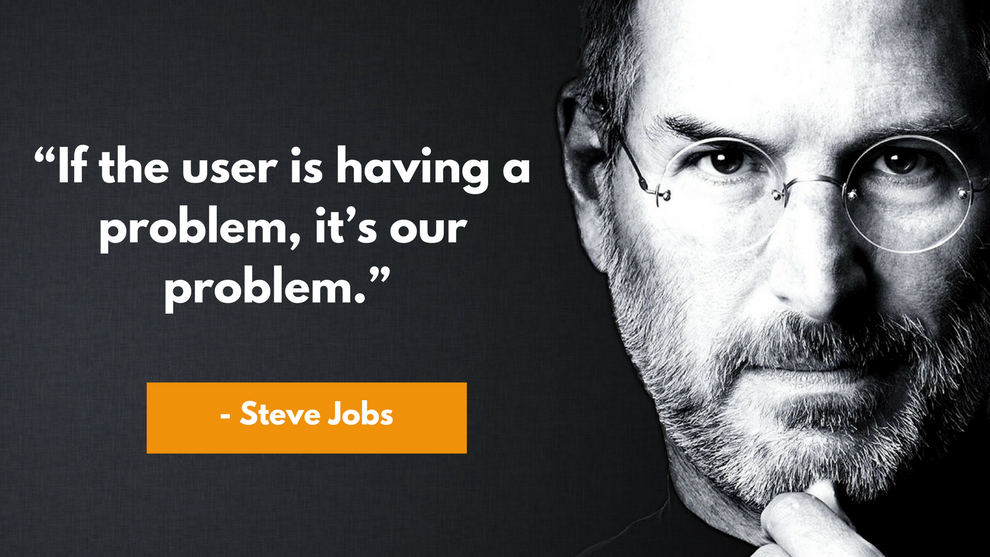 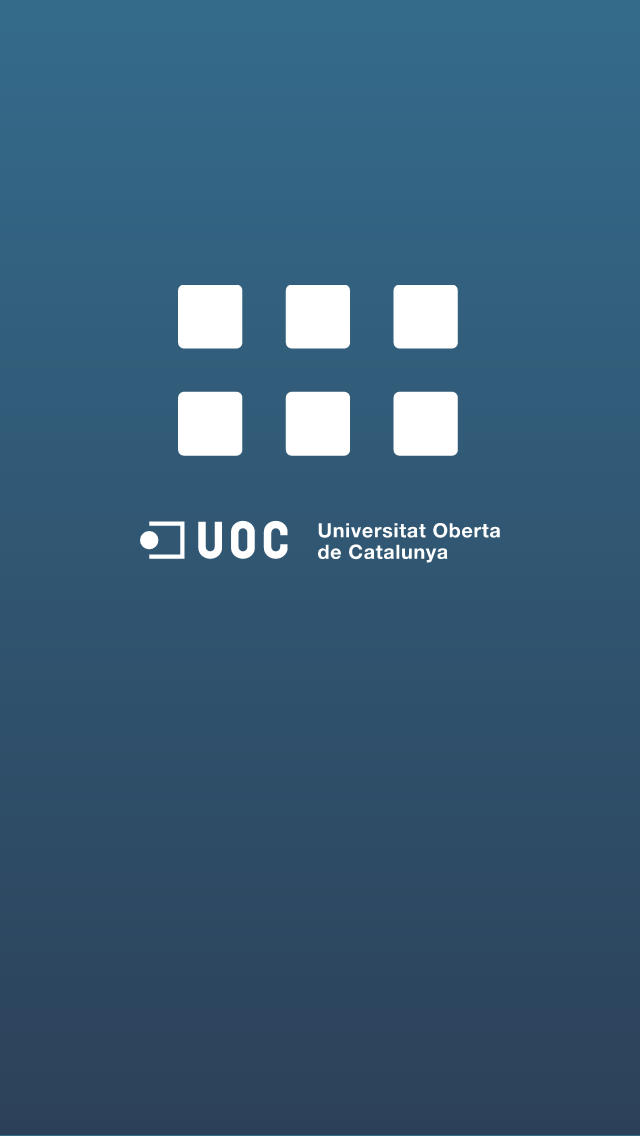 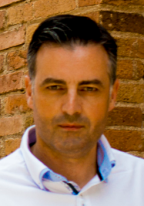 Memoria Extendida del Trabajo Final de MásterTítulo del trabajo:Diseño de un mercado NFT multidispositivo (móvil y reloj) para Android, y basado en IOTA
Nombre del autor:Christian Castresana VergaraNombre del consultor:Pau Dominkovics CollFecha de entrega (mm/aaaa):05/2022Titulación:Máster Universitario en Desarrollo de Aplicaciones para Dispositivos Móviles  Resumen del Trabajo (máximo 250 palabras):Los mercados de NFTs (Non-fungible token), han revolucionado el mundo de la inversión con sus noticias de ventas millonarias, y la implicación de celebridades y empresas de primera línea. Pero a pesar de lo que podría pensarse a priori, no existen en el mercado aplicaciones móviles que permitan completar las acciones más básicas: acuñamiento, compra y venta de NFTs. Las apps existentes son meros escaparates virtuales, que redirigen a las páginas web para toda acción que implique el movimiento de tokens. Al mismo tiempo el alto costes de las transacciones ligadas a Ethereum, han puesto a los actores del mercado en un culo de botella, que provoca que una gran parte de las operaciones sean poco, o nada rentables. Entre otras razones, debido a las limitaciones de escalabilidad que supone el Proof of Work (PoW) como protocolo de consenso. Sin olvidar la enorme huella de carbono que todas esta validaciones tienen, con un impacto medioambiental de proporciones mayúsculas, y que se agrava a medida que los NFT crecen en popularidad. NFTe es un proyecto de diseño de una plataforma basada en IOTA, con 0€ de coste por transacción, una escalabilidad sin límites teóricos a medio y largo plazo, y una huella de carbono totalmente insignificante. Este proyecto se basa en la utilización de los principios del Diseño Centrado en el Usuario (DCU), y del Material Design, con un objetivo claro: ofrecer una app con todas las funcionalidades solicitadas por este mercado emergente, de forma elegante y efectiva.   Abstract (in English, 250 words or less):The NFTs (Non-Fungible Token) markets have revolutionized the investment world with their news of million-dollar sales, and the involvement of celebrities and leading companies. But despite what might be thought a priori, there are no mobile applications on the market that allow the most basic actions to be completed: minting, buying and selling NFTs. Existing apps are mere virtual storefronts, redirecting to web pages for any action that involves the movement of tokens. At the same time, the high costs of transactions linked to Ethereum have put market players in a bottleneck, which causes a large part of the operations to be little, or not at all, profitable. Among other reasons, due to the scalability limitations of Proof of Work (PoW) as a consensus protocol. Not forgetting the enormous carbon footprint that all these validations have, with an environmental impact of capital proportions, and that is aggravated as NFTs grow in popularity. NFTe is a design project for a platform based on IOTA, with a €0 cost per transaction, scalability without theoretical limits in the medium and long term, and a totally insignificant carbon footprint. This project is based on the use of the principles of User Centered Design (UCD), and Material Design, with a clear objective: to offer an app with all the functionalities requested by this emerging market, in an elegant and effective way.   Palabras clave (entre 4 y 8):Diseño, app, NFT, smartwatch, Android, IOTAEnunciadosAlertas | Más información (pág. de la versión ampliada del TFM)CódigoArgumentos en contra | DescartesArgumentos a favor | Eleccionesxxxxxxxxxxxxxxxxxxxxxxxxxxxxxxxxxxxx*Término presente en el Glosario►Enlaces directos al índice general, de imágenes de tablas, al glosario, a la bibliografía y a los anexos.16/02/2022 - 09/03/2022Punto de partida del trabajo: ¿Cuál es la necesidad a cubrir? ¿Por qué es un tema relevante? ¿Hay otros apps orientadas al mismo problema? Si es así, ¿qué puntos fuertes y puntos débiles tienen? Aportación realizada: ¿Qué resultado se quiere obtener?Para conocer el estado actual del mercado realizamos un estudio de la competencia [competition study*], y analizamos aspectos macro y micro ambientales.Este análisis, principalmente en el apartado de aspectos macro ambientales, también tiene en cuenta los dos principales estudios de mercado del sector de los NFT, y los datos estadísticos de las dos webs principales que muestran datos del sector NFT en abierto:1. The NonFungible Yearly NFT Market Report (2021)Este reporte incluye solo las transacciones realizadas en Ethereum con el estándar ERC-721 mayoritario, lo que excluye de los datos a todos los mercados que utilizan otros estándares (EOS, NEO, Tron, Wax, Flow, BSC, etc).2. The Chainalysis 2021 NFT Market Report3. DappRadar: https://dappradar.com/nft/marketplaces 4. The Block: https://www.theblockcrypto.com/data/nft-non-fungible-tokens/nft-overviewAnalizamos los datos desde un punto de vista mundial, ya que nuestra aplicación no irá dirigida únicamente al mercado hispano.- COMPETENCIA: Hay que tener en cuenta que existen multitud de mercados NFT, pero la mayoría totalmente irrelevantes. En este análisis hemos recopilado solo a los actores principales según las estadísticas de DappRadar.com, seguramente la fuente de datos más fiable en estos momentos. Como principales entendemos: aquellos con al menos 1.000 traders en el último mes, o el primero de una red concreta si no llega a dicha cantidad (datos de marzo de 2022). - ESTUDIO DE SATISFACCIÓN: Dado que no tenemos acceso a los usuarios de los diferentes marketplaces para hacerles una encuesta representativa, nos hemos basado en los comentarios que dejan en Google Play para hacer un estudio mínimo de satisfacción. Esto nos sirve además para detectar posibles oportunidades de negocio o mejora sobre las funcionalidades de las apps ya existentes. Pero como el tiempo que tenemos es muy reducido, hemos limitado este estudio únicamente a las apps con más de 50.000 descargas en Google Play: Opensea (1M+), Rarible (100K+), Mobox (100K+) y MagicEden (50K+) OpenSea y Rarible. Consideramos que dicho estudio es suficientemente representativo [representative sample*].Red de Ethereum (ETH)Red de Ethereum (ETH)Red de Ethereum (ETH)Red de Ethereum (ETH)Red de Ethereum (ETH)Red de Ethereum (ETH)Red de Ethereum (ETH)Ethereum es una cadena de bloques descentralizada de código abierto con funcionalidad de contrato inteligente. Ether (ETH o Ξ) es la criptomoneda nativa de la plataforma. Entre las criptomonedas, Ether ocupa el segundo lugar después de Bitcoin en capitalización de mercado.Ethereum es una cadena de bloques descentralizada de código abierto con funcionalidad de contrato inteligente. Ether (ETH o Ξ) es la criptomoneda nativa de la plataforma. Entre las criptomonedas, Ether ocupa el segundo lugar después de Bitcoin en capitalización de mercado.Ethereum es una cadena de bloques descentralizada de código abierto con funcionalidad de contrato inteligente. Ether (ETH o Ξ) es la criptomoneda nativa de la plataforma. Entre las criptomonedas, Ether ocupa el segundo lugar después de Bitcoin en capitalización de mercado.Ethereum es una cadena de bloques descentralizada de código abierto con funcionalidad de contrato inteligente. Ether (ETH o Ξ) es la criptomoneda nativa de la plataforma. Entre las criptomonedas, Ether ocupa el segundo lugar después de Bitcoin en capitalización de mercado.Ethereum es una cadena de bloques descentralizada de código abierto con funcionalidad de contrato inteligente. Ether (ETH o Ξ) es la criptomoneda nativa de la plataforma. Entre las criptomonedas, Ether ocupa el segundo lugar después de Bitcoin en capitalización de mercado.Ethereum es una cadena de bloques descentralizada de código abierto con funcionalidad de contrato inteligente. Ether (ETH o Ξ) es la criptomoneda nativa de la plataforma. Entre las criptomonedas, Ether ocupa el segundo lugar después de Bitcoin en capitalización de mercado.Ethereum es una cadena de bloques descentralizada de código abierto con funcionalidad de contrato inteligente. Ether (ETH o Ξ) es la criptomoneda nativa de la plataforma. Entre las criptomonedas, Ether ocupa el segundo lugar después de Bitcoin en capitalización de mercado.NombreNombreNombreNombre$ promedio por transacción (30D)$ promedio por transacción (30D)URLOpenSeaOpenSea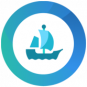 $1.770$1.770OpenSea es el mercado NFT más grande del mundo. Con sede en la ciudad de Nueva York. La empresa fue fundada por Devin Finzer y Alex Atallah en 2017.https://opensea.io/ https://opensea.io/assets Mercado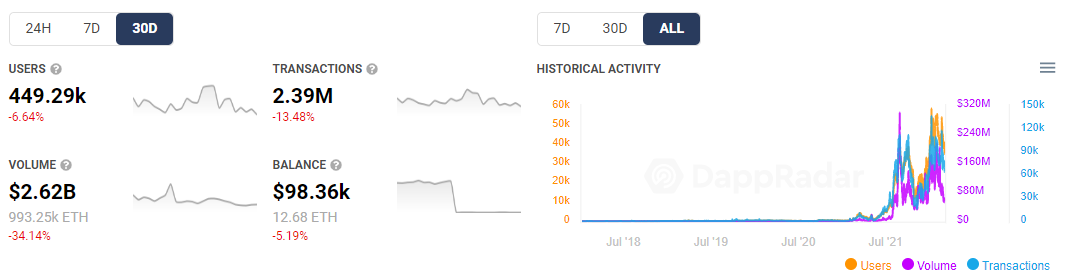  https://play.google.com/store/apps/details?id=io.opensea&gl=ES [1 millón+ instalaciones]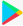 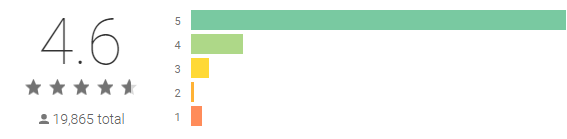  https://apps.apple.com/us/app/opensea-nft-marketplace/id1582861796 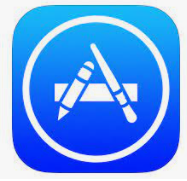 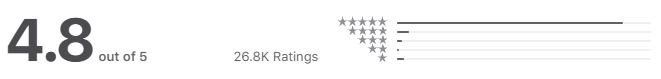  https://play.google.com/store/apps/details?id=io.opensea&gl=ES [1 millón+ instalaciones] https://apps.apple.com/us/app/opensea-nft-marketplace/id1582861796  https://play.google.com/store/apps/details?id=io.opensea&gl=ES [1 millón+ instalaciones] https://apps.apple.com/us/app/opensea-nft-marketplace/id1582861796  https://play.google.com/store/apps/details?id=io.opensea&gl=ES [1 millón+ instalaciones] https://apps.apple.com/us/app/opensea-nft-marketplace/id1582861796  https://play.google.com/store/apps/details?id=io.opensea&gl=ES [1 millón+ instalaciones] https://apps.apple.com/us/app/opensea-nft-marketplace/id1582861796  https://play.google.com/store/apps/details?id=io.opensea&gl=ES [1 millón+ instalaciones] https://apps.apple.com/us/app/opensea-nft-marketplace/id1582861796  https://play.google.com/store/apps/details?id=io.opensea&gl=ES [1 millón+ instalaciones] https://apps.apple.com/us/app/opensea-nft-marketplace/id1582861796 Comentarios de usuarios en Google Play:Posibilidad de comprar y vender en la app, error de asincronismo entre la web y la app, errores múltiples con botones, bugs habituales y generalizados, incompatibilidad entre wallets, problemas con la conexión wifi de baja velocidad, inconsistencia de almacenamiento de datos no la BBDD, excesivas comisiones, crashing constante de la app, imposibilidad de actualizar datos, problemas con formatos de imagen, error de login, problemas de persistencia de datos, problemas de redundancia de datos, falta de rentabilidad, imposibilidad de crear colecciones en listas diferenciadas, muchas cuentas fraudulentas, falta de seguridad, imposibilidad de crear cuenta, problema de sincronía de datos, atención al cliente inexistente, confusiones al navegar, falta de onboarding y tutoriales, procesos muy lentos y altos tiempos de carga, imposibilidad de segmentar las colecciones según la wallet, imposibilidad de crear colecciones grandes, imposibilidad de usar redes de pago diferentes, excesivo consumo de datos móviles, inexistencia de un dashboard, imposibilidad de diseñas NFT, histórico de actividad incompleto, imposibilidad de subir imágenes, añadir categorías, incompatibilidad con el uso de VPN*, bloqueo de copiado de imágenes, falta de avisos de seguridad, implementación de medidas para prevenir el robo. >> Más detalles en la sección de datos cualitativos.Comentarios de usuarios en Google Play:Posibilidad de comprar y vender en la app, error de asincronismo entre la web y la app, errores múltiples con botones, bugs habituales y generalizados, incompatibilidad entre wallets, problemas con la conexión wifi de baja velocidad, inconsistencia de almacenamiento de datos no la BBDD, excesivas comisiones, crashing constante de la app, imposibilidad de actualizar datos, problemas con formatos de imagen, error de login, problemas de persistencia de datos, problemas de redundancia de datos, falta de rentabilidad, imposibilidad de crear colecciones en listas diferenciadas, muchas cuentas fraudulentas, falta de seguridad, imposibilidad de crear cuenta, problema de sincronía de datos, atención al cliente inexistente, confusiones al navegar, falta de onboarding y tutoriales, procesos muy lentos y altos tiempos de carga, imposibilidad de segmentar las colecciones según la wallet, imposibilidad de crear colecciones grandes, imposibilidad de usar redes de pago diferentes, excesivo consumo de datos móviles, inexistencia de un dashboard, imposibilidad de diseñas NFT, histórico de actividad incompleto, imposibilidad de subir imágenes, añadir categorías, incompatibilidad con el uso de VPN*, bloqueo de copiado de imágenes, falta de avisos de seguridad, implementación de medidas para prevenir el robo. >> Más detalles en la sección de datos cualitativos.Comentarios de usuarios en Google Play:Posibilidad de comprar y vender en la app, error de asincronismo entre la web y la app, errores múltiples con botones, bugs habituales y generalizados, incompatibilidad entre wallets, problemas con la conexión wifi de baja velocidad, inconsistencia de almacenamiento de datos no la BBDD, excesivas comisiones, crashing constante de la app, imposibilidad de actualizar datos, problemas con formatos de imagen, error de login, problemas de persistencia de datos, problemas de redundancia de datos, falta de rentabilidad, imposibilidad de crear colecciones en listas diferenciadas, muchas cuentas fraudulentas, falta de seguridad, imposibilidad de crear cuenta, problema de sincronía de datos, atención al cliente inexistente, confusiones al navegar, falta de onboarding y tutoriales, procesos muy lentos y altos tiempos de carga, imposibilidad de segmentar las colecciones según la wallet, imposibilidad de crear colecciones grandes, imposibilidad de usar redes de pago diferentes, excesivo consumo de datos móviles, inexistencia de un dashboard, imposibilidad de diseñas NFT, histórico de actividad incompleto, imposibilidad de subir imágenes, añadir categorías, incompatibilidad con el uso de VPN*, bloqueo de copiado de imágenes, falta de avisos de seguridad, implementación de medidas para prevenir el robo. >> Más detalles en la sección de datos cualitativos.Comentarios de usuarios en Google Play:Posibilidad de comprar y vender en la app, error de asincronismo entre la web y la app, errores múltiples con botones, bugs habituales y generalizados, incompatibilidad entre wallets, problemas con la conexión wifi de baja velocidad, inconsistencia de almacenamiento de datos no la BBDD, excesivas comisiones, crashing constante de la app, imposibilidad de actualizar datos, problemas con formatos de imagen, error de login, problemas de persistencia de datos, problemas de redundancia de datos, falta de rentabilidad, imposibilidad de crear colecciones en listas diferenciadas, muchas cuentas fraudulentas, falta de seguridad, imposibilidad de crear cuenta, problema de sincronía de datos, atención al cliente inexistente, confusiones al navegar, falta de onboarding y tutoriales, procesos muy lentos y altos tiempos de carga, imposibilidad de segmentar las colecciones según la wallet, imposibilidad de crear colecciones grandes, imposibilidad de usar redes de pago diferentes, excesivo consumo de datos móviles, inexistencia de un dashboard, imposibilidad de diseñas NFT, histórico de actividad incompleto, imposibilidad de subir imágenes, añadir categorías, incompatibilidad con el uso de VPN*, bloqueo de copiado de imágenes, falta de avisos de seguridad, implementación de medidas para prevenir el robo. >> Más detalles en la sección de datos cualitativos.Comentarios de usuarios en Google Play:Posibilidad de comprar y vender en la app, error de asincronismo entre la web y la app, errores múltiples con botones, bugs habituales y generalizados, incompatibilidad entre wallets, problemas con la conexión wifi de baja velocidad, inconsistencia de almacenamiento de datos no la BBDD, excesivas comisiones, crashing constante de la app, imposibilidad de actualizar datos, problemas con formatos de imagen, error de login, problemas de persistencia de datos, problemas de redundancia de datos, falta de rentabilidad, imposibilidad de crear colecciones en listas diferenciadas, muchas cuentas fraudulentas, falta de seguridad, imposibilidad de crear cuenta, problema de sincronía de datos, atención al cliente inexistente, confusiones al navegar, falta de onboarding y tutoriales, procesos muy lentos y altos tiempos de carga, imposibilidad de segmentar las colecciones según la wallet, imposibilidad de crear colecciones grandes, imposibilidad de usar redes de pago diferentes, excesivo consumo de datos móviles, inexistencia de un dashboard, imposibilidad de diseñas NFT, histórico de actividad incompleto, imposibilidad de subir imágenes, añadir categorías, incompatibilidad con el uso de VPN*, bloqueo de copiado de imágenes, falta de avisos de seguridad, implementación de medidas para prevenir el robo. >> Más detalles en la sección de datos cualitativos.Comentarios de usuarios en Google Play:Posibilidad de comprar y vender en la app, error de asincronismo entre la web y la app, errores múltiples con botones, bugs habituales y generalizados, incompatibilidad entre wallets, problemas con la conexión wifi de baja velocidad, inconsistencia de almacenamiento de datos no la BBDD, excesivas comisiones, crashing constante de la app, imposibilidad de actualizar datos, problemas con formatos de imagen, error de login, problemas de persistencia de datos, problemas de redundancia de datos, falta de rentabilidad, imposibilidad de crear colecciones en listas diferenciadas, muchas cuentas fraudulentas, falta de seguridad, imposibilidad de crear cuenta, problema de sincronía de datos, atención al cliente inexistente, confusiones al navegar, falta de onboarding y tutoriales, procesos muy lentos y altos tiempos de carga, imposibilidad de segmentar las colecciones según la wallet, imposibilidad de crear colecciones grandes, imposibilidad de usar redes de pago diferentes, excesivo consumo de datos móviles, inexistencia de un dashboard, imposibilidad de diseñas NFT, histórico de actividad incompleto, imposibilidad de subir imágenes, añadir categorías, incompatibilidad con el uso de VPN*, bloqueo de copiado de imágenes, falta de avisos de seguridad, implementación de medidas para prevenir el robo. >> Más detalles en la sección de datos cualitativos.Comentarios de usuarios en Google Play:Posibilidad de comprar y vender en la app, error de asincronismo entre la web y la app, errores múltiples con botones, bugs habituales y generalizados, incompatibilidad entre wallets, problemas con la conexión wifi de baja velocidad, inconsistencia de almacenamiento de datos no la BBDD, excesivas comisiones, crashing constante de la app, imposibilidad de actualizar datos, problemas con formatos de imagen, error de login, problemas de persistencia de datos, problemas de redundancia de datos, falta de rentabilidad, imposibilidad de crear colecciones en listas diferenciadas, muchas cuentas fraudulentas, falta de seguridad, imposibilidad de crear cuenta, problema de sincronía de datos, atención al cliente inexistente, confusiones al navegar, falta de onboarding y tutoriales, procesos muy lentos y altos tiempos de carga, imposibilidad de segmentar las colecciones según la wallet, imposibilidad de crear colecciones grandes, imposibilidad de usar redes de pago diferentes, excesivo consumo de datos móviles, inexistencia de un dashboard, imposibilidad de diseñas NFT, histórico de actividad incompleto, imposibilidad de subir imágenes, añadir categorías, incompatibilidad con el uso de VPN*, bloqueo de copiado de imágenes, falta de avisos de seguridad, implementación de medidas para prevenir el robo. >> Más detalles en la sección de datos cualitativos.LooksRareLooksRare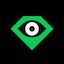 $261.640$261.640https://looksrare.org/https://looksrare.org/explore Mercado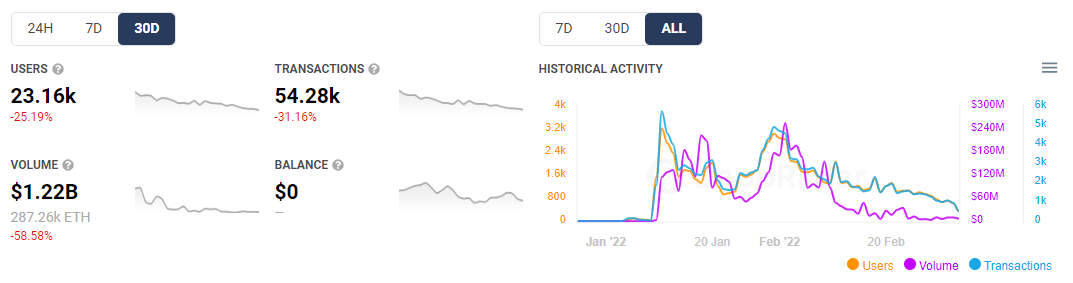   N/A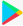  N/A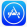   N/A N/A  N/A N/A  N/A N/A  N/A N/A  N/A N/A  N/A N/ACríticas: N/AFuncionalidades solicitadas: N/ACríticas: N/AFuncionalidades solicitadas: N/ACríticas: N/AFuncionalidades solicitadas: N/ACríticas: N/AFuncionalidades solicitadas: N/ACríticas: N/AFuncionalidades solicitadas: N/ACríticas: N/AFuncionalidades solicitadas: N/ACríticas: N/AFuncionalidades solicitadas: N/ARaribleRarible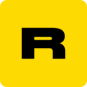 $650$650https://rarible.com/ https://rarible.com/explore/all Mercado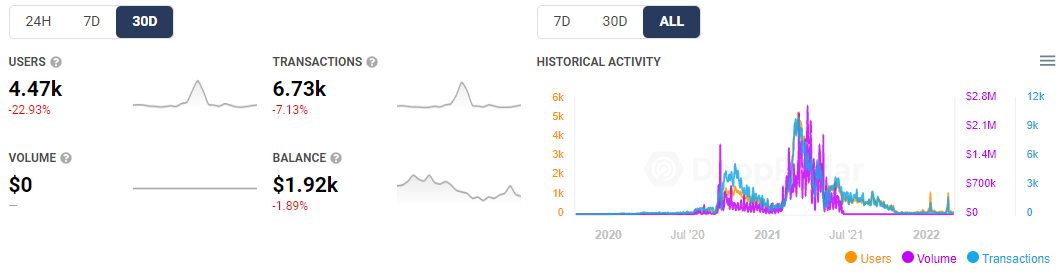  https://play.google.com/store/apps/details?id=com.rarible.android.release&gl=ES [100K+ instalaciones]Sin datos estadísticos de comentarios. https://apps.apple.com/us/app/rarible-nft-browser/id1574704824  https://play.google.com/store/apps/details?id=com.rarible.android.release&gl=ES [100K+ instalaciones]Sin datos estadísticos de comentarios. https://apps.apple.com/us/app/rarible-nft-browser/id1574704824  https://play.google.com/store/apps/details?id=com.rarible.android.release&gl=ES [100K+ instalaciones]Sin datos estadísticos de comentarios. https://apps.apple.com/us/app/rarible-nft-browser/id1574704824  https://play.google.com/store/apps/details?id=com.rarible.android.release&gl=ES [100K+ instalaciones]Sin datos estadísticos de comentarios. https://apps.apple.com/us/app/rarible-nft-browser/id1574704824  https://play.google.com/store/apps/details?id=com.rarible.android.release&gl=ES [100K+ instalaciones]Sin datos estadísticos de comentarios. https://apps.apple.com/us/app/rarible-nft-browser/id1574704824  https://play.google.com/store/apps/details?id=com.rarible.android.release&gl=ES [100K+ instalaciones]Sin datos estadísticos de comentarios. https://apps.apple.com/us/app/rarible-nft-browser/id1574704824  https://play.google.com/store/apps/details?id=com.rarible.android.release&gl=ES [100K+ instalaciones]Sin datos estadísticos de comentarios. https://apps.apple.com/us/app/rarible-nft-browser/id1574704824 NOTA: Para optimizar el poco tiempo del que disponemos nos hemos limitado a indicar aquellas críticas o requerimiento de nuevas funcionalidades que no hayan sido ya indicadas en el estudio de las apps anteriores de esta tabla. Lo mismo será aplicable para las apps siguientes.Comentarios de usuarios en Google Play:Asincronismo de datos, botones mal ubicados, imposible conectar wallet, la app se actualiza sin cesar, crear la opción de registro con email, iniciar la sesión de forma segura con doble autenticación, añadir la posibilidad de compartir con Twitter.>> Más detalles en la sección de datos cualitativos.NOTA: Para optimizar el poco tiempo del que disponemos nos hemos limitado a indicar aquellas críticas o requerimiento de nuevas funcionalidades que no hayan sido ya indicadas en el estudio de las apps anteriores de esta tabla. Lo mismo será aplicable para las apps siguientes.Comentarios de usuarios en Google Play:Asincronismo de datos, botones mal ubicados, imposible conectar wallet, la app se actualiza sin cesar, crear la opción de registro con email, iniciar la sesión de forma segura con doble autenticación, añadir la posibilidad de compartir con Twitter.>> Más detalles en la sección de datos cualitativos.NOTA: Para optimizar el poco tiempo del que disponemos nos hemos limitado a indicar aquellas críticas o requerimiento de nuevas funcionalidades que no hayan sido ya indicadas en el estudio de las apps anteriores de esta tabla. Lo mismo será aplicable para las apps siguientes.Comentarios de usuarios en Google Play:Asincronismo de datos, botones mal ubicados, imposible conectar wallet, la app se actualiza sin cesar, crear la opción de registro con email, iniciar la sesión de forma segura con doble autenticación, añadir la posibilidad de compartir con Twitter.>> Más detalles en la sección de datos cualitativos.NOTA: Para optimizar el poco tiempo del que disponemos nos hemos limitado a indicar aquellas críticas o requerimiento de nuevas funcionalidades que no hayan sido ya indicadas en el estudio de las apps anteriores de esta tabla. Lo mismo será aplicable para las apps siguientes.Comentarios de usuarios en Google Play:Asincronismo de datos, botones mal ubicados, imposible conectar wallet, la app se actualiza sin cesar, crear la opción de registro con email, iniciar la sesión de forma segura con doble autenticación, añadir la posibilidad de compartir con Twitter.>> Más detalles en la sección de datos cualitativos.NOTA: Para optimizar el poco tiempo del que disponemos nos hemos limitado a indicar aquellas críticas o requerimiento de nuevas funcionalidades que no hayan sido ya indicadas en el estudio de las apps anteriores de esta tabla. Lo mismo será aplicable para las apps siguientes.Comentarios de usuarios en Google Play:Asincronismo de datos, botones mal ubicados, imposible conectar wallet, la app se actualiza sin cesar, crear la opción de registro con email, iniciar la sesión de forma segura con doble autenticación, añadir la posibilidad de compartir con Twitter.>> Más detalles en la sección de datos cualitativos.NOTA: Para optimizar el poco tiempo del que disponemos nos hemos limitado a indicar aquellas críticas o requerimiento de nuevas funcionalidades que no hayan sido ya indicadas en el estudio de las apps anteriores de esta tabla. Lo mismo será aplicable para las apps siguientes.Comentarios de usuarios en Google Play:Asincronismo de datos, botones mal ubicados, imposible conectar wallet, la app se actualiza sin cesar, crear la opción de registro con email, iniciar la sesión de forma segura con doble autenticación, añadir la posibilidad de compartir con Twitter.>> Más detalles en la sección de datos cualitativos.NOTA: Para optimizar el poco tiempo del que disponemos nos hemos limitado a indicar aquellas críticas o requerimiento de nuevas funcionalidades que no hayan sido ya indicadas en el estudio de las apps anteriores de esta tabla. Lo mismo será aplicable para las apps siguientes.Comentarios de usuarios en Google Play:Asincronismo de datos, botones mal ubicados, imposible conectar wallet, la app se actualiza sin cesar, crear la opción de registro con email, iniciar la sesión de forma segura con doble autenticación, añadir la posibilidad de compartir con Twitter.>> Más detalles en la sección de datos cualitativos.FoundationFoundation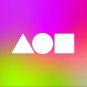 $1.940$1.940https://foundation.app/ https://foundation.app/nfts Mercado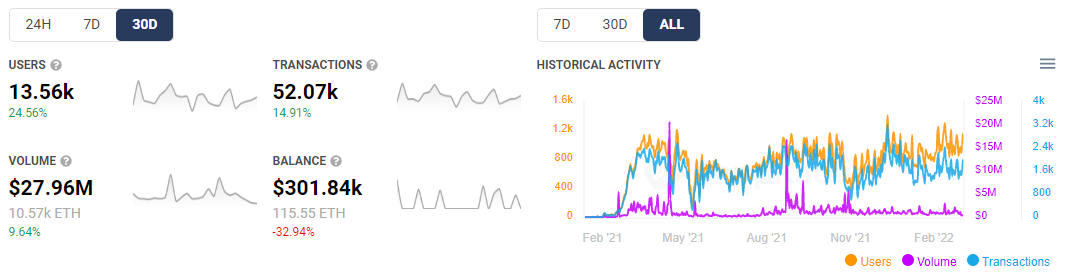  N/A N/A N/A N/A N/A N/A N/A N/A N/A N/A N/A N/A N/A N/ACríticas: N/AFuncionalidades solicitadas: N/ACríticas: N/AFuncionalidades solicitadas: N/ACríticas: N/AFuncionalidades solicitadas: N/ACríticas: N/AFuncionalidades solicitadas: N/ACríticas: N/AFuncionalidades solicitadas: N/ACríticas: N/AFuncionalidades solicitadas: N/ACríticas: N/AFuncionalidades solicitadas: N/ARed de Solana (SOL)Red de Solana (SOL)Red de Solana (SOL)Red de Solana (SOL)Red de Solana (SOL)Red de Solana (SOL)Red de Solana (SOL)Solana es un proyecto de código abierto altamente funcional que se basa en la naturaleza sin permiso de la tecnología blockchain para proporcionar soluciones de finanzas descentralizadas (DeFi). Lanzada oficialmente en marzo de 2020 por la Fundación Solana con sede en Ginebra, Suiza. La criptomoneda Solana también admite tokens no fungibles, siendo MagicEden su principal mercado.Solana es un proyecto de código abierto altamente funcional que se basa en la naturaleza sin permiso de la tecnología blockchain para proporcionar soluciones de finanzas descentralizadas (DeFi). Lanzada oficialmente en marzo de 2020 por la Fundación Solana con sede en Ginebra, Suiza. La criptomoneda Solana también admite tokens no fungibles, siendo MagicEden su principal mercado.Solana es un proyecto de código abierto altamente funcional que se basa en la naturaleza sin permiso de la tecnología blockchain para proporcionar soluciones de finanzas descentralizadas (DeFi). Lanzada oficialmente en marzo de 2020 por la Fundación Solana con sede en Ginebra, Suiza. La criptomoneda Solana también admite tokens no fungibles, siendo MagicEden su principal mercado.Solana es un proyecto de código abierto altamente funcional que se basa en la naturaleza sin permiso de la tecnología blockchain para proporcionar soluciones de finanzas descentralizadas (DeFi). Lanzada oficialmente en marzo de 2020 por la Fundación Solana con sede en Ginebra, Suiza. La criptomoneda Solana también admite tokens no fungibles, siendo MagicEden su principal mercado.Solana es un proyecto de código abierto altamente funcional que se basa en la naturaleza sin permiso de la tecnología blockchain para proporcionar soluciones de finanzas descentralizadas (DeFi). Lanzada oficialmente en marzo de 2020 por la Fundación Solana con sede en Ginebra, Suiza. La criptomoneda Solana también admite tokens no fungibles, siendo MagicEden su principal mercado.Solana es un proyecto de código abierto altamente funcional que se basa en la naturaleza sin permiso de la tecnología blockchain para proporcionar soluciones de finanzas descentralizadas (DeFi). Lanzada oficialmente en marzo de 2020 por la Fundación Solana con sede en Ginebra, Suiza. La criptomoneda Solana también admite tokens no fungibles, siendo MagicEden su principal mercado.Solana es un proyecto de código abierto altamente funcional que se basa en la naturaleza sin permiso de la tecnología blockchain para proporcionar soluciones de finanzas descentralizadas (DeFi). Lanzada oficialmente en marzo de 2020 por la Fundación Solana con sede en Ginebra, Suiza. La criptomoneda Solana también admite tokens no fungibles, siendo MagicEden su principal mercado.Magic EdenMagic Eden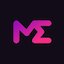 $287$287$287https://magiceden.io/ https://magiceden.io/collections?type=popular Mercado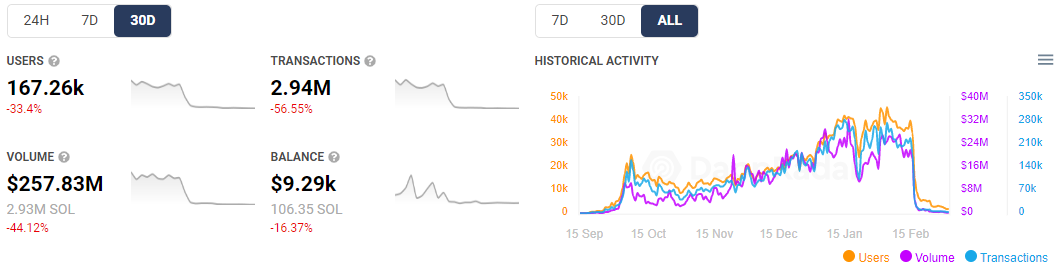  https://play.google.com/store/apps/details?id=io.magiceden.android&gl=ES [50K+ instalaciones]Sin datos de valoración de usuarios. https://apps.apple.com/us/app/magic-eden-nft-marketplace/id1602924580 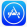 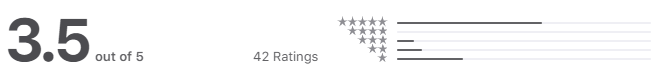  https://play.google.com/store/apps/details?id=io.magiceden.android&gl=ES [50K+ instalaciones]Sin datos de valoración de usuarios. https://apps.apple.com/us/app/magic-eden-nft-marketplace/id1602924580  https://play.google.com/store/apps/details?id=io.magiceden.android&gl=ES [50K+ instalaciones]Sin datos de valoración de usuarios. https://apps.apple.com/us/app/magic-eden-nft-marketplace/id1602924580  https://play.google.com/store/apps/details?id=io.magiceden.android&gl=ES [50K+ instalaciones]Sin datos de valoración de usuarios. https://apps.apple.com/us/app/magic-eden-nft-marketplace/id1602924580  https://play.google.com/store/apps/details?id=io.magiceden.android&gl=ES [50K+ instalaciones]Sin datos de valoración de usuarios. https://apps.apple.com/us/app/magic-eden-nft-marketplace/id1602924580  https://play.google.com/store/apps/details?id=io.magiceden.android&gl=ES [50K+ instalaciones]Sin datos de valoración de usuarios. https://apps.apple.com/us/app/magic-eden-nft-marketplace/id1602924580  https://play.google.com/store/apps/details?id=io.magiceden.android&gl=ES [50K+ instalaciones]Sin datos de valoración de usuarios. https://apps.apple.com/us/app/magic-eden-nft-marketplace/id1602924580 Solo mostramos temas no repetidos en apps anterioresComentarios de usuarios en Google Play:Pocas opciones de segmentación, enlaces rotos, falta de resultados de una búsqueda, añadir opciones sociales para compartir, crear un historial de navegación, añadir la posibilidad de registro con email.>> Más detalles en la sección de datos cualitativos.Solo mostramos temas no repetidos en apps anterioresComentarios de usuarios en Google Play:Pocas opciones de segmentación, enlaces rotos, falta de resultados de una búsqueda, añadir opciones sociales para compartir, crear un historial de navegación, añadir la posibilidad de registro con email.>> Más detalles en la sección de datos cualitativos.Solo mostramos temas no repetidos en apps anterioresComentarios de usuarios en Google Play:Pocas opciones de segmentación, enlaces rotos, falta de resultados de una búsqueda, añadir opciones sociales para compartir, crear un historial de navegación, añadir la posibilidad de registro con email.>> Más detalles en la sección de datos cualitativos.Solo mostramos temas no repetidos en apps anterioresComentarios de usuarios en Google Play:Pocas opciones de segmentación, enlaces rotos, falta de resultados de una búsqueda, añadir opciones sociales para compartir, crear un historial de navegación, añadir la posibilidad de registro con email.>> Más detalles en la sección de datos cualitativos.Solo mostramos temas no repetidos en apps anterioresComentarios de usuarios en Google Play:Pocas opciones de segmentación, enlaces rotos, falta de resultados de una búsqueda, añadir opciones sociales para compartir, crear un historial de navegación, añadir la posibilidad de registro con email.>> Más detalles en la sección de datos cualitativos.Solo mostramos temas no repetidos en apps anterioresComentarios de usuarios en Google Play:Pocas opciones de segmentación, enlaces rotos, falta de resultados de una búsqueda, añadir opciones sociales para compartir, crear un historial de navegación, añadir la posibilidad de registro con email.>> Más detalles en la sección de datos cualitativos.Solo mostramos temas no repetidos en apps anterioresComentarios de usuarios en Google Play:Pocas opciones de segmentación, enlaces rotos, falta de resultados de una búsqueda, añadir opciones sociales para compartir, crear un historial de navegación, añadir la posibilidad de registro con email.>> Más detalles en la sección de datos cualitativos.SolanartSolanart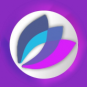 $242$242$242https://solanart.io/ https://solanart.io/collections/degenape Mercado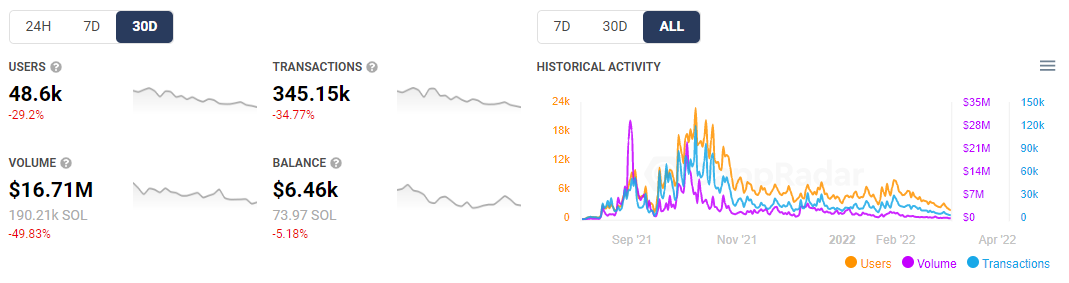  N/A  N/A N/A  N/A N/A  N/A N/A  N/A N/A  N/A N/A  N/A N/A  N/ACríticas: N/AFuncionalidades solicitadas: N/ACríticas: N/AFuncionalidades solicitadas: N/ACríticas: N/AFuncionalidades solicitadas: N/ACríticas: N/AFuncionalidades solicitadas: N/ACríticas: N/AFuncionalidades solicitadas: N/ACríticas: N/AFuncionalidades solicitadas: N/ACríticas: N/AFuncionalidades solicitadas: N/ASolSeaSolSea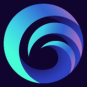 $10611.708$10611.708$10611.708https://solsea.io/ https://solsea.io/explore Mercado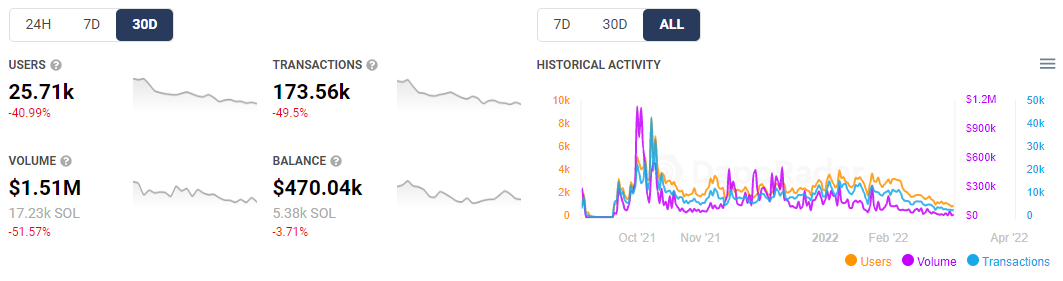  N/A N/A N/A N/A N/A N/A N/A N/A N/A N/A N/A N/A N/A N/AComentarios de usuarios en Google Play: N/AComentarios de usuarios en Google Play: N/AComentarios de usuarios en Google Play: N/AComentarios de usuarios en Google Play: N/AComentarios de usuarios en Google Play: N/AComentarios de usuarios en Google Play: N/AComentarios de usuarios en Google Play: N/ARed de WAX (WAX)Red de WAX (WAX)Red de WAX (WAX)Red de WAX (WAX)Red de WAX (WAX)Red de WAX (WAX)Red de WAX (WAX)WAX (WAXP) es una cadena de bloques lanzada en 2017, que está diseñada para hacer que las transacciones de comercio electrónico sean más rápidas, simples y seguras para todas las partes involucradas. La cadena de bloques WAX utiliza la prueba de participación delegada (DPoS*) como mecanismo de consenso. Es totalmente compatible con EOS*.WAX (WAXP) es una cadena de bloques lanzada en 2017, que está diseñada para hacer que las transacciones de comercio electrónico sean más rápidas, simples y seguras para todas las partes involucradas. La cadena de bloques WAX utiliza la prueba de participación delegada (DPoS*) como mecanismo de consenso. Es totalmente compatible con EOS*.WAX (WAXP) es una cadena de bloques lanzada en 2017, que está diseñada para hacer que las transacciones de comercio electrónico sean más rápidas, simples y seguras para todas las partes involucradas. La cadena de bloques WAX utiliza la prueba de participación delegada (DPoS*) como mecanismo de consenso. Es totalmente compatible con EOS*.WAX (WAXP) es una cadena de bloques lanzada en 2017, que está diseñada para hacer que las transacciones de comercio electrónico sean más rápidas, simples y seguras para todas las partes involucradas. La cadena de bloques WAX utiliza la prueba de participación delegada (DPoS*) como mecanismo de consenso. Es totalmente compatible con EOS*.WAX (WAXP) es una cadena de bloques lanzada en 2017, que está diseñada para hacer que las transacciones de comercio electrónico sean más rápidas, simples y seguras para todas las partes involucradas. La cadena de bloques WAX utiliza la prueba de participación delegada (DPoS*) como mecanismo de consenso. Es totalmente compatible con EOS*.WAX (WAXP) es una cadena de bloques lanzada en 2017, que está diseñada para hacer que las transacciones de comercio electrónico sean más rápidas, simples y seguras para todas las partes involucradas. La cadena de bloques WAX utiliza la prueba de participación delegada (DPoS*) como mecanismo de consenso. Es totalmente compatible con EOS*.WAX (WAXP) es una cadena de bloques lanzada en 2017, que está diseñada para hacer que las transacciones de comercio electrónico sean más rápidas, simples y seguras para todas las partes involucradas. La cadena de bloques WAX utiliza la prueba de participación delegada (DPoS*) como mecanismo de consenso. Es totalmente compatible con EOS*.AtomicMarket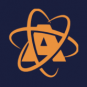 $12$12$12https://atomicmarket.io/ Mercado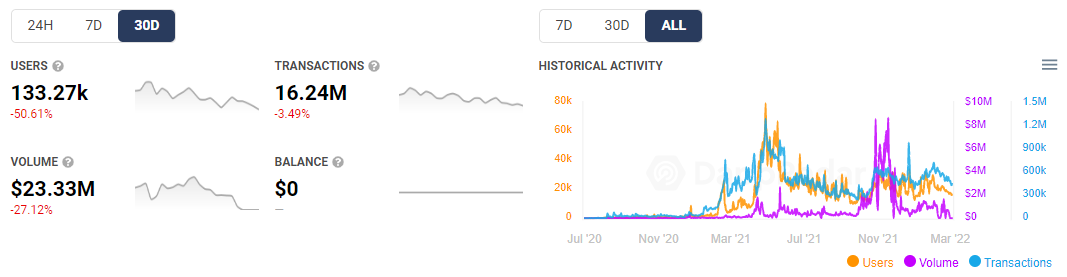  N/A N/A N/A N/A N/A N/A N/A N/A N/A N/A N/A N/A N/A N/AComentarios de usuarios en Google Play: N/AComentarios de usuarios en Google Play: N/AComentarios de usuarios en Google Play: N/AComentarios de usuarios en Google Play: N/AComentarios de usuarios en Google Play: N/AComentarios de usuarios en Google Play: N/AComentarios de usuarios en Google Play: N/ARed de Binance Smart Chain (BSC)Red de Binance Smart Chain (BSC)Red de Binance Smart Chain (BSC)Red de Binance Smart Chain (BSC)Red de Binance Smart Chain (BSC)Red de Binance Smart Chain (BSC)Red de Binance Smart Chain (BSC)Binance Smart Chain (BSC) es una cadena de bloques creada por Binance que está diseñada para desarrolladores que buscan crear aplicaciones descentralizadas (dapps) y ejecutar contratos inteligentes. También presenta un mecanismo de participación completamente nuevo para Binance Coin, una de las principales criptomonedas del mundo por capitalización de mercado.Binance Smart Chain (BSC) es una cadena de bloques creada por Binance que está diseñada para desarrolladores que buscan crear aplicaciones descentralizadas (dapps) y ejecutar contratos inteligentes. También presenta un mecanismo de participación completamente nuevo para Binance Coin, una de las principales criptomonedas del mundo por capitalización de mercado.Binance Smart Chain (BSC) es una cadena de bloques creada por Binance que está diseñada para desarrolladores que buscan crear aplicaciones descentralizadas (dapps) y ejecutar contratos inteligentes. También presenta un mecanismo de participación completamente nuevo para Binance Coin, una de las principales criptomonedas del mundo por capitalización de mercado.Binance Smart Chain (BSC) es una cadena de bloques creada por Binance que está diseñada para desarrolladores que buscan crear aplicaciones descentralizadas (dapps) y ejecutar contratos inteligentes. También presenta un mecanismo de participación completamente nuevo para Binance Coin, una de las principales criptomonedas del mundo por capitalización de mercado.Binance Smart Chain (BSC) es una cadena de bloques creada por Binance que está diseñada para desarrolladores que buscan crear aplicaciones descentralizadas (dapps) y ejecutar contratos inteligentes. También presenta un mecanismo de participación completamente nuevo para Binance Coin, una de las principales criptomonedas del mundo por capitalización de mercado.Binance Smart Chain (BSC) es una cadena de bloques creada por Binance que está diseñada para desarrolladores que buscan crear aplicaciones descentralizadas (dapps) y ejecutar contratos inteligentes. También presenta un mecanismo de participación completamente nuevo para Binance Coin, una de las principales criptomonedas del mundo por capitalización de mercado.Binance Smart Chain (BSC) es una cadena de bloques creada por Binance que está diseñada para desarrolladores que buscan crear aplicaciones descentralizadas (dapps) y ejecutar contratos inteligentes. También presenta un mecanismo de participación completamente nuevo para Binance Coin, una de las principales criptomonedas del mundo por capitalización de mercado.Mobox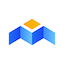 $422$422$422https://www.mobox.io/ https://www.mobox.io/home/#/iframe/momo?path=market&tab=0 Juego + Mercado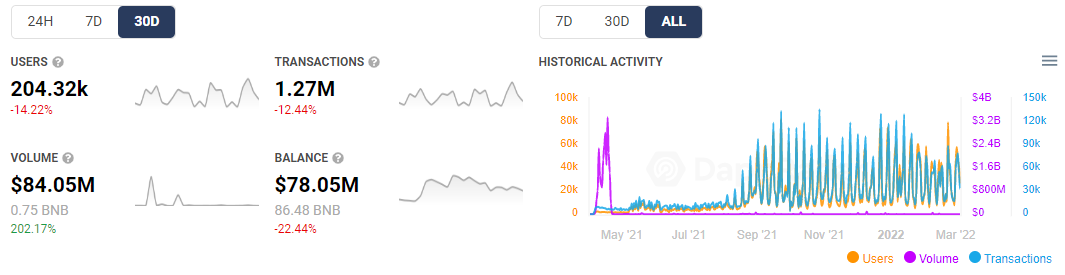   https://play.google.com/store/apps/details?id=com.mobox.wallet&gl=ES [100K+ instalaciones]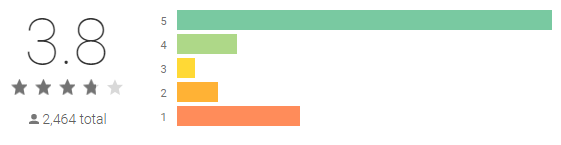  https://apps.apple.com/us/app/mobox-wallet/id1545109501 (app de wallet no del mercado)  https://play.google.com/store/apps/details?id=com.mobox.wallet&gl=ES [100K+ instalaciones] https://apps.apple.com/us/app/mobox-wallet/id1545109501 (app de wallet no del mercado)  https://play.google.com/store/apps/details?id=com.mobox.wallet&gl=ES [100K+ instalaciones] https://apps.apple.com/us/app/mobox-wallet/id1545109501 (app de wallet no del mercado)  https://play.google.com/store/apps/details?id=com.mobox.wallet&gl=ES [100K+ instalaciones] https://apps.apple.com/us/app/mobox-wallet/id1545109501 (app de wallet no del mercado)  https://play.google.com/store/apps/details?id=com.mobox.wallet&gl=ES [100K+ instalaciones] https://apps.apple.com/us/app/mobox-wallet/id1545109501 (app de wallet no del mercado)  https://play.google.com/store/apps/details?id=com.mobox.wallet&gl=ES [100K+ instalaciones] https://apps.apple.com/us/app/mobox-wallet/id1545109501 (app de wallet no del mercado)  https://play.google.com/store/apps/details?id=com.mobox.wallet&gl=ES [100K+ instalaciones] https://apps.apple.com/us/app/mobox-wallet/id1545109501 (app de wallet no del mercado)Comentarios de usuarios no analizados, ya que su core business es la parte de gaming, que no corresponde con nuestra competencia directaComentarios de usuarios no analizados, ya que su core business es la parte de gaming, que no corresponde con nuestra competencia directaComentarios de usuarios no analizados, ya que su core business es la parte de gaming, que no corresponde con nuestra competencia directaComentarios de usuarios no analizados, ya que su core business es la parte de gaming, que no corresponde con nuestra competencia directaComentarios de usuarios no analizados, ya que su core business es la parte de gaming, que no corresponde con nuestra competencia directaComentarios de usuarios no analizados, ya que su core business es la parte de gaming, que no corresponde con nuestra competencia directaComentarios de usuarios no analizados, ya que su core business es la parte de gaming, que no corresponde con nuestra competencia directaPancakeSwap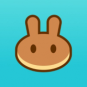 $234$234$234https://pancakeswap.finance/ https://pancakeswap.finance/nfts Mercado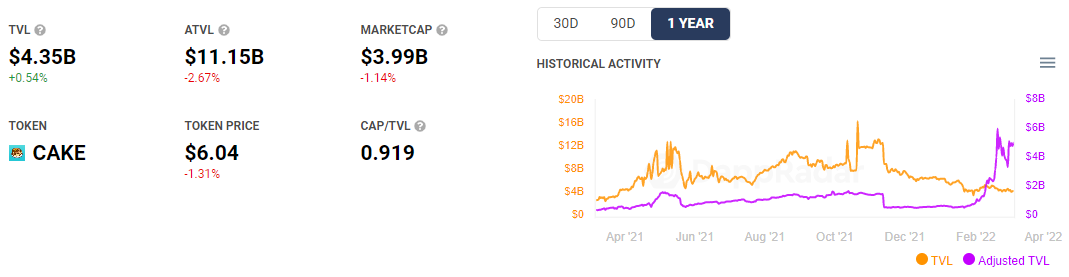  N/A N/A N/A N/A N/A N/A N/A N/A N/A N/A N/A N/A N/A N/AComentarios de usuarios en Google Play: N/AComentarios de usuarios en Google Play: N/AComentarios de usuarios en Google Play: N/AComentarios de usuarios en Google Play: N/AComentarios de usuarios en Google Play: N/AComentarios de usuarios en Google Play: N/AComentarios de usuarios en Google Play: N/ANFTrade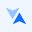 $273$273$273https://nftrade.com/? https://nftrade.com/marketplace Mercado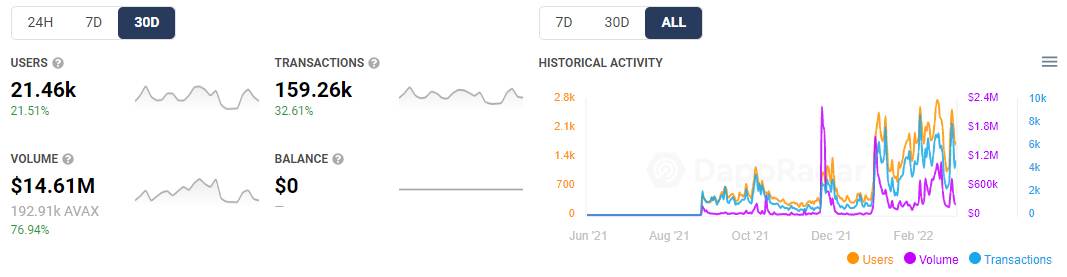  N/A N/A N/A N/A N/A N/A N/A N/A N/A N/A N/A N/A N/A N/ACríticas: N/AFuncionalidades solicitadas: N/ACríticas: N/AFuncionalidades solicitadas: N/ACríticas: N/AFuncionalidades solicitadas: N/ACríticas: N/AFuncionalidades solicitadas: N/ACríticas: N/AFuncionalidades solicitadas: N/ACríticas: N/AFuncionalidades solicitadas: N/ACríticas: N/AFuncionalidades solicitadas: N/AAirNFTsAirNFTs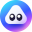 $194$194https://www.airnfts.com/ https://app.airnfts.com/ Mercado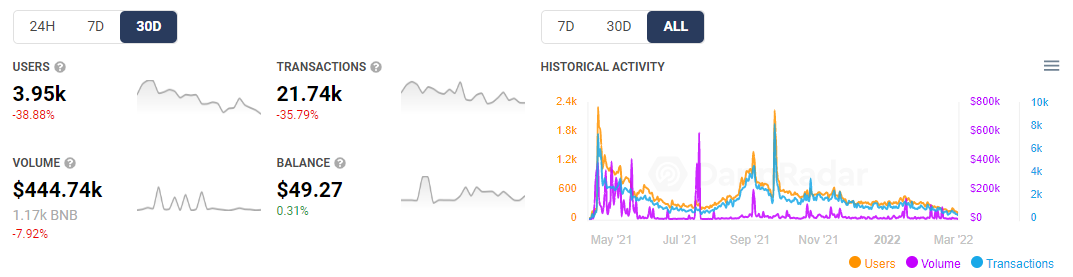  N/A N/A N/A N/A N/A N/A N/A N/A N/A N/A N/A N/A N/A N/AComentarios de usuarios en Google Play: N/AComentarios de usuarios en Google Play: N/AComentarios de usuarios en Google Play: N/AComentarios de usuarios en Google Play: N/AComentarios de usuarios en Google Play: N/AComentarios de usuarios en Google Play: N/AComentarios de usuarios en Google Play: N/ARed de Polygon (MATIC)Red de Polygon (MATIC)Red de Polygon (MATIC)Red de Polygon (MATIC)Red de Polygon (MATIC)Red de Polygon (MATIC)Red de Polygon (MATIC)Polygon (anteriormente Matic Network) es la primera plataforma bien estructurada y fácil de usar para escalar y desarrollar infraestructura de Ethereum. Su componente central es Polygon SDK, un marco modular y flexible que admite la creación de múltiples tipos de aplicaciones.Polygon (anteriormente Matic Network) es la primera plataforma bien estructurada y fácil de usar para escalar y desarrollar infraestructura de Ethereum. Su componente central es Polygon SDK, un marco modular y flexible que admite la creación de múltiples tipos de aplicaciones.Polygon (anteriormente Matic Network) es la primera plataforma bien estructurada y fácil de usar para escalar y desarrollar infraestructura de Ethereum. Su componente central es Polygon SDK, un marco modular y flexible que admite la creación de múltiples tipos de aplicaciones.Polygon (anteriormente Matic Network) es la primera plataforma bien estructurada y fácil de usar para escalar y desarrollar infraestructura de Ethereum. Su componente central es Polygon SDK, un marco modular y flexible que admite la creación de múltiples tipos de aplicaciones.Polygon (anteriormente Matic Network) es la primera plataforma bien estructurada y fácil de usar para escalar y desarrollar infraestructura de Ethereum. Su componente central es Polygon SDK, un marco modular y flexible que admite la creación de múltiples tipos de aplicaciones.Polygon (anteriormente Matic Network) es la primera plataforma bien estructurada y fácil de usar para escalar y desarrollar infraestructura de Ethereum. Su componente central es Polygon SDK, un marco modular y flexible que admite la creación de múltiples tipos de aplicaciones.Polygon (anteriormente Matic Network) es la primera plataforma bien estructurada y fácil de usar para escalar y desarrollar infraestructura de Ethereum. Su componente central es Polygon SDK, un marco modular y flexible que admite la creación de múltiples tipos de aplicaciones.OpenSeaOpenSea$39$39https://opensea.io/ https://opensea.io/assetsMercado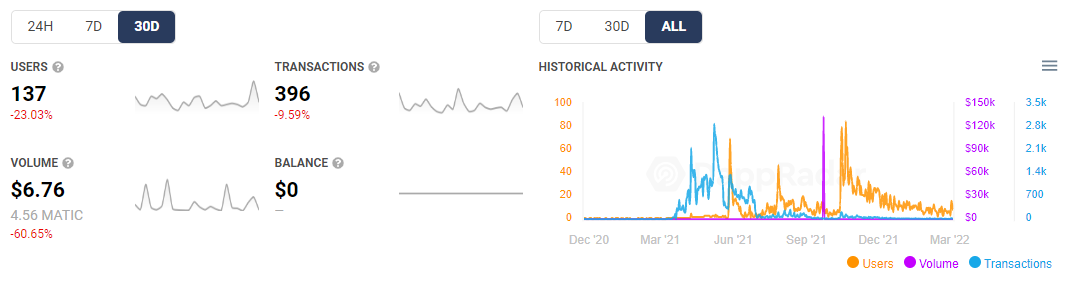 Ya indicado más arribaYa indicado más arribaYa indicado más arribaYa indicado más arribaYa indicado más arribaYa indicado más arribaYa indicado más arribaYa indicado más arribaYa indicado más arribaYa indicado más arribaYa indicado más arribaYa indicado más arribaYa indicado más arribaYa indicado más arribaPlaydapp MarketplacePlaydapp Marketplace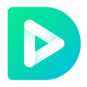 $2,49$2,49https://market.playdapp.com/https://market.playdapp.com/items?query=&page=1 Mercado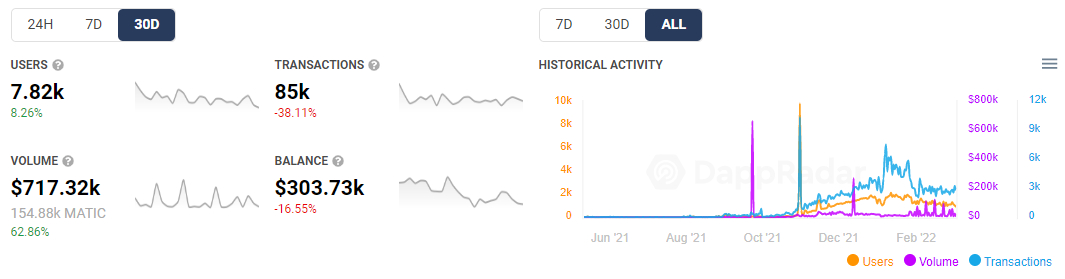  N/A N/A N/A N/A N/A N/A N/A N/A N/A N/A N/A N/A N/A N/AComentarios de usuarios en Google Play: N/AComentarios de usuarios en Google Play: N/AComentarios de usuarios en Google Play: N/AComentarios de usuarios en Google Play: N/AComentarios de usuarios en Google Play: N/AComentarios de usuarios en Google Play: N/AComentarios de usuarios en Google Play: N/AAavegotchiAavegotchi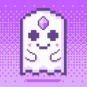 $607$607https://aavegotchi.com/ Juego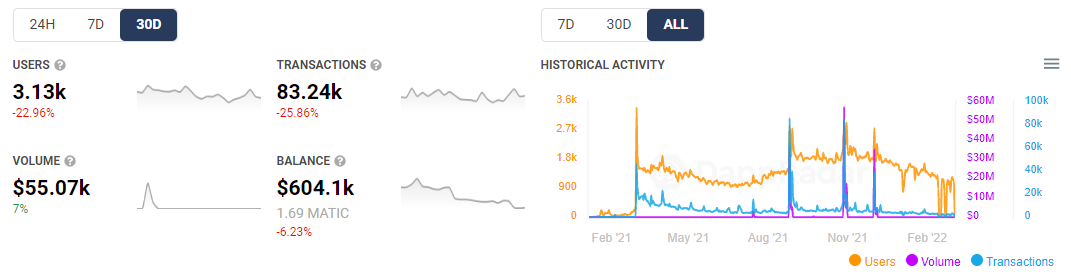  N/A N/A N/A N/A N/A N/A N/A N/A N/A N/A N/A N/A N/A N/AComentarios de usuarios en Google Play: N/AComentarios de usuarios en Google Play: N/AComentarios de usuarios en Google Play: N/AComentarios de usuarios en Google Play: N/AComentarios de usuarios en Google Play: N/AComentarios de usuarios en Google Play: N/AComentarios de usuarios en Google Play: N/ARed de Ronin (RON)Red de Ronin (RON)Red de Ronin (RON)Red de Ronin (RON)Red de Ronin (RON)Red de Ronin (RON)Red de Ronin (RON)RON es el token del ecosistema de la cadena de bloques Ronin. Su objetivo principal es asegurar y descentralizar la red. Ronin está en manos de los constructores y usuarios de la red.RON es el token del ecosistema de la cadena de bloques Ronin. Su objetivo principal es asegurar y descentralizar la red. Ronin está en manos de los constructores y usuarios de la red.RON es el token del ecosistema de la cadena de bloques Ronin. Su objetivo principal es asegurar y descentralizar la red. Ronin está en manos de los constructores y usuarios de la red.RON es el token del ecosistema de la cadena de bloques Ronin. Su objetivo principal es asegurar y descentralizar la red. Ronin está en manos de los constructores y usuarios de la red.RON es el token del ecosistema de la cadena de bloques Ronin. Su objetivo principal es asegurar y descentralizar la red. Ronin está en manos de los constructores y usuarios de la red.RON es el token del ecosistema de la cadena de bloques Ronin. Su objetivo principal es asegurar y descentralizar la red. Ronin está en manos de los constructores y usuarios de la red.RON es el token del ecosistema de la cadena de bloques Ronin. Su objetivo principal es asegurar y descentralizar la red. Ronin está en manos de los constructores y usuarios de la red.Axie InfinityAxie Infinity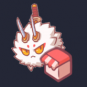 $74$74https://axieinfinity.com/ https://marketplace.axieinfinity.com/ Juego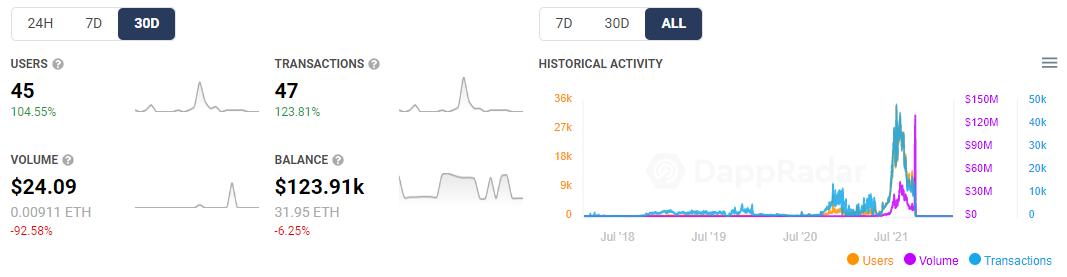  N/A https://testflight.apple.com/join/5tEPyIU2 (en beta) N/A https://testflight.apple.com/join/5tEPyIU2 (en beta) N/A https://testflight.apple.com/join/5tEPyIU2 (en beta) N/A https://testflight.apple.com/join/5tEPyIU2 (en beta) N/A https://testflight.apple.com/join/5tEPyIU2 (en beta) N/A https://testflight.apple.com/join/5tEPyIU2 (en beta) N/A https://testflight.apple.com/join/5tEPyIU2 (en beta)Comentarios de usuarios en Google Play: N/AComentarios de usuarios en Google Play: N/AComentarios de usuarios en Google Play: N/AComentarios de usuarios en Google Play: N/AComentarios de usuarios en Google Play: N/AComentarios de usuarios en Google Play: N/AComentarios de usuarios en Google Play: N/ARed de Flow (FLOW)Red de Flow (FLOW)Red de Flow (FLOW)Red de Flow (FLOW)Red de Flow (FLOW)Red de Flow (FLOW)Red de Flow (FLOW)Flow es una cadena de bloques rápida, descentralizada y fácil de desarrollar, diseñada como base para una nueva generación de juegos, aplicaciones y los activos digitales que los impulsan. Flow es la única cadena de bloques de capa uno utilizada entre otros por: CryptoKitties, Dapper Wallet, NBA Top Shot.La criptomoneda Flow, que utiliza un modelo de consenso de prueba de participación [proof-of-stake*], admite NFT y tiene su propio mercado NFT.Flow es una cadena de bloques rápida, descentralizada y fácil de desarrollar, diseñada como base para una nueva generación de juegos, aplicaciones y los activos digitales que los impulsan. Flow es la única cadena de bloques de capa uno utilizada entre otros por: CryptoKitties, Dapper Wallet, NBA Top Shot.La criptomoneda Flow, que utiliza un modelo de consenso de prueba de participación [proof-of-stake*], admite NFT y tiene su propio mercado NFT.Flow es una cadena de bloques rápida, descentralizada y fácil de desarrollar, diseñada como base para una nueva generación de juegos, aplicaciones y los activos digitales que los impulsan. Flow es la única cadena de bloques de capa uno utilizada entre otros por: CryptoKitties, Dapper Wallet, NBA Top Shot.La criptomoneda Flow, que utiliza un modelo de consenso de prueba de participación [proof-of-stake*], admite NFT y tiene su propio mercado NFT.Flow es una cadena de bloques rápida, descentralizada y fácil de desarrollar, diseñada como base para una nueva generación de juegos, aplicaciones y los activos digitales que los impulsan. Flow es la única cadena de bloques de capa uno utilizada entre otros por: CryptoKitties, Dapper Wallet, NBA Top Shot.La criptomoneda Flow, que utiliza un modelo de consenso de prueba de participación [proof-of-stake*], admite NFT y tiene su propio mercado NFT.Flow es una cadena de bloques rápida, descentralizada y fácil de desarrollar, diseñada como base para una nueva generación de juegos, aplicaciones y los activos digitales que los impulsan. Flow es la única cadena de bloques de capa uno utilizada entre otros por: CryptoKitties, Dapper Wallet, NBA Top Shot.La criptomoneda Flow, que utiliza un modelo de consenso de prueba de participación [proof-of-stake*], admite NFT y tiene su propio mercado NFT.Flow es una cadena de bloques rápida, descentralizada y fácil de desarrollar, diseñada como base para una nueva generación de juegos, aplicaciones y los activos digitales que los impulsan. Flow es la única cadena de bloques de capa uno utilizada entre otros por: CryptoKitties, Dapper Wallet, NBA Top Shot.La criptomoneda Flow, que utiliza un modelo de consenso de prueba de participación [proof-of-stake*], admite NFT y tiene su propio mercado NFT.Flow es una cadena de bloques rápida, descentralizada y fácil de desarrollar, diseñada como base para una nueva generación de juegos, aplicaciones y los activos digitales que los impulsan. Flow es la única cadena de bloques de capa uno utilizada entre otros por: CryptoKitties, Dapper Wallet, NBA Top Shot.La criptomoneda Flow, que utiliza un modelo de consenso de prueba de participación [proof-of-stake*], admite NFT y tiene su propio mercado NFT.NBA Top ShotNBA Top Shot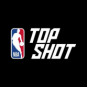 $28$28https://nbatopshot.com/https://nbatopshot.com/marketplaceMercado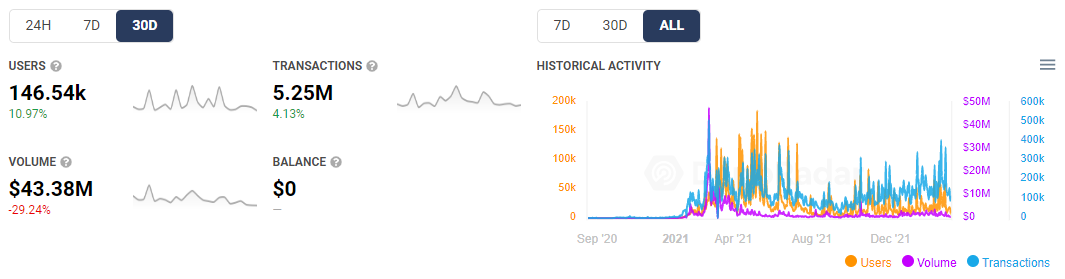  N/A N/A N/A N/A N/A N/A N/A N/A N/A N/A N/A N/A N/A N/AComentarios de usuarios en Google Play: N/AComentarios de usuarios en Google Play: N/AComentarios de usuarios en Google Play: N/AComentarios de usuarios en Google Play: N/AComentarios de usuarios en Google Play: N/AComentarios de usuarios en Google Play: N/AComentarios de usuarios en Google Play: N/ABloctoBayBloctoBay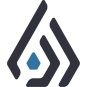 $287$287https://bay.blocto.app/https://bay.blocto.app/marketMercado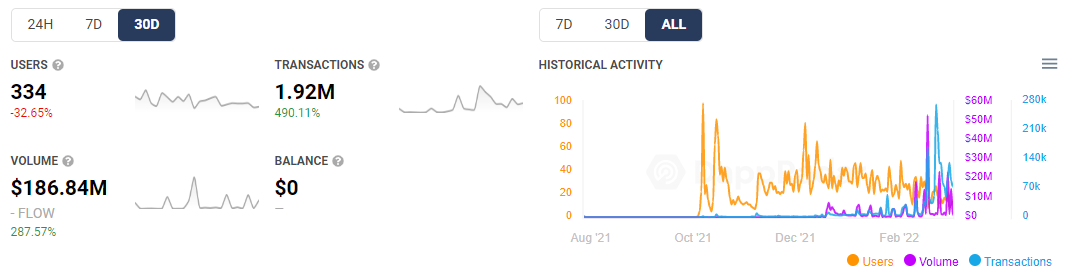  N/A N/A N/A N/A N/A N/A N/A N/A N/A N/A N/A N/A N/A N/AComentarios de usuarios en Google Play: N/AComentarios de usuarios en Google Play: N/AComentarios de usuarios en Google Play: N/AComentarios de usuarios en Google Play: N/AComentarios de usuarios en Google Play: N/AComentarios de usuarios en Google Play: N/AComentarios de usuarios en Google Play: N/ARed de Tron (TRX)Red de Tron (TRX)Red de Tron (TRX)Red de Tron (TRX)Red de Tron (TRX)Red de Tron (TRX)Red de Tron (TRX)TRON es un sistema operativo basado en blockchain que tiene como objetivo garantizar que esta tecnología sea adecuada para el uso diario. Mientras que Bitcoin puede manejar hasta seis transacciones por segundo y Ethereum hasta 25, TRON afirma que su red tiene capacidad para 2000 TPS.TRON es un sistema operativo basado en blockchain que tiene como objetivo garantizar que esta tecnología sea adecuada para el uso diario. Mientras que Bitcoin puede manejar hasta seis transacciones por segundo y Ethereum hasta 25, TRON afirma que su red tiene capacidad para 2000 TPS.TRON es un sistema operativo basado en blockchain que tiene como objetivo garantizar que esta tecnología sea adecuada para el uso diario. Mientras que Bitcoin puede manejar hasta seis transacciones por segundo y Ethereum hasta 25, TRON afirma que su red tiene capacidad para 2000 TPS.TRON es un sistema operativo basado en blockchain que tiene como objetivo garantizar que esta tecnología sea adecuada para el uso diario. Mientras que Bitcoin puede manejar hasta seis transacciones por segundo y Ethereum hasta 25, TRON afirma que su red tiene capacidad para 2000 TPS.TRON es un sistema operativo basado en blockchain que tiene como objetivo garantizar que esta tecnología sea adecuada para el uso diario. Mientras que Bitcoin puede manejar hasta seis transacciones por segundo y Ethereum hasta 25, TRON afirma que su red tiene capacidad para 2000 TPS.TRON es un sistema operativo basado en blockchain que tiene como objetivo garantizar que esta tecnología sea adecuada para el uso diario. Mientras que Bitcoin puede manejar hasta seis transacciones por segundo y Ethereum hasta 25, TRON afirma que su red tiene capacidad para 2000 TPS.TRON es un sistema operativo basado en blockchain que tiene como objetivo garantizar que esta tecnología sea adecuada para el uso diario. Mientras que Bitcoin puede manejar hasta seis transacciones por segundo y Ethereum hasta 25, TRON afirma que su red tiene capacidad para 2000 TPS.MegaCryptoPolis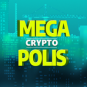 $190$190https://play.mcp3d.com/store/tron Juego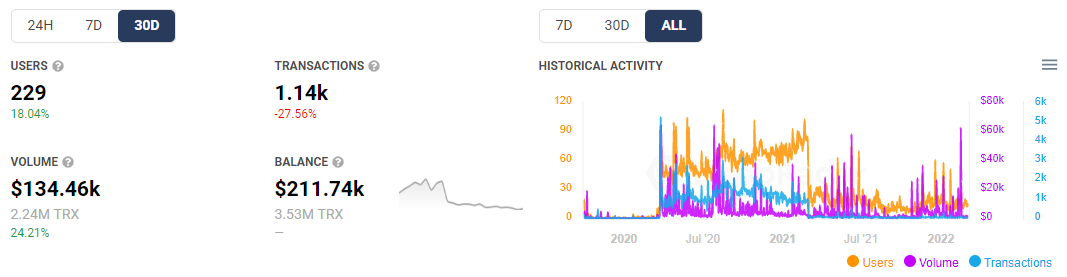  N/A N/A N/A N/A N/A N/A N/A N/A N/A N/A N/A N/A N/A N/AComentarios de usuarios en Google Play: N/AComentarios de usuarios en Google Play: N/AComentarios de usuarios en Google Play: N/AComentarios de usuarios en Google Play: N/AComentarios de usuarios en Google Play: N/AComentarios de usuarios en Google Play: N/AComentarios de usuarios en Google Play: N/ARed de Tezos (XTZ)Red de Tezos (XTZ)Red de Tezos (XTZ)Red de Tezos (XTZ)Red de Tezos (XTZ)Red de Tezos (XTZ)Red de Tezos (XTZ)Tezos es una red de cadena de bloques que se basa en contratos inteligentes, de una manera que no es muy diferente a Ethereum. Sin embargo, hay una gran diferencia: Tezos tiene como objetivo ofrecer una infraestructura más avanzada, lo que significa que puede evolucionar y mejorar con el tiempo sin que exista el peligro de una bifurcación dura. Esto es algo que tanto Bitcoin como Ethereum han sufrido desde que fueron creados. Las personas que tienen XTZ pueden votar sobre las propuestas de actualizaciones de protocolo que han presentado los desarrolladores de Tezos. Tezos soporta la venta de NFTs, siendo HicEtNuc.xyz su mercado principal.Tezos es una red de cadena de bloques que se basa en contratos inteligentes, de una manera que no es muy diferente a Ethereum. Sin embargo, hay una gran diferencia: Tezos tiene como objetivo ofrecer una infraestructura más avanzada, lo que significa que puede evolucionar y mejorar con el tiempo sin que exista el peligro de una bifurcación dura. Esto es algo que tanto Bitcoin como Ethereum han sufrido desde que fueron creados. Las personas que tienen XTZ pueden votar sobre las propuestas de actualizaciones de protocolo que han presentado los desarrolladores de Tezos. Tezos soporta la venta de NFTs, siendo HicEtNuc.xyz su mercado principal.Tezos es una red de cadena de bloques que se basa en contratos inteligentes, de una manera que no es muy diferente a Ethereum. Sin embargo, hay una gran diferencia: Tezos tiene como objetivo ofrecer una infraestructura más avanzada, lo que significa que puede evolucionar y mejorar con el tiempo sin que exista el peligro de una bifurcación dura. Esto es algo que tanto Bitcoin como Ethereum han sufrido desde que fueron creados. Las personas que tienen XTZ pueden votar sobre las propuestas de actualizaciones de protocolo que han presentado los desarrolladores de Tezos. Tezos soporta la venta de NFTs, siendo HicEtNuc.xyz su mercado principal.Tezos es una red de cadena de bloques que se basa en contratos inteligentes, de una manera que no es muy diferente a Ethereum. Sin embargo, hay una gran diferencia: Tezos tiene como objetivo ofrecer una infraestructura más avanzada, lo que significa que puede evolucionar y mejorar con el tiempo sin que exista el peligro de una bifurcación dura. Esto es algo que tanto Bitcoin como Ethereum han sufrido desde que fueron creados. Las personas que tienen XTZ pueden votar sobre las propuestas de actualizaciones de protocolo que han presentado los desarrolladores de Tezos. Tezos soporta la venta de NFTs, siendo HicEtNuc.xyz su mercado principal.Tezos es una red de cadena de bloques que se basa en contratos inteligentes, de una manera que no es muy diferente a Ethereum. Sin embargo, hay una gran diferencia: Tezos tiene como objetivo ofrecer una infraestructura más avanzada, lo que significa que puede evolucionar y mejorar con el tiempo sin que exista el peligro de una bifurcación dura. Esto es algo que tanto Bitcoin como Ethereum han sufrido desde que fueron creados. Las personas que tienen XTZ pueden votar sobre las propuestas de actualizaciones de protocolo que han presentado los desarrolladores de Tezos. Tezos soporta la venta de NFTs, siendo HicEtNuc.xyz su mercado principal.Tezos es una red de cadena de bloques que se basa en contratos inteligentes, de una manera que no es muy diferente a Ethereum. Sin embargo, hay una gran diferencia: Tezos tiene como objetivo ofrecer una infraestructura más avanzada, lo que significa que puede evolucionar y mejorar con el tiempo sin que exista el peligro de una bifurcación dura. Esto es algo que tanto Bitcoin como Ethereum han sufrido desde que fueron creados. Las personas que tienen XTZ pueden votar sobre las propuestas de actualizaciones de protocolo que han presentado los desarrolladores de Tezos. Tezos soporta la venta de NFTs, siendo HicEtNuc.xyz su mercado principal.Tezos es una red de cadena de bloques que se basa en contratos inteligentes, de una manera que no es muy diferente a Ethereum. Sin embargo, hay una gran diferencia: Tezos tiene como objetivo ofrecer una infraestructura más avanzada, lo que significa que puede evolucionar y mejorar con el tiempo sin que exista el peligro de una bifurcación dura. Esto es algo que tanto Bitcoin como Ethereum han sufrido desde que fueron creados. Las personas que tienen XTZ pueden votar sobre las propuestas de actualizaciones de protocolo que han presentado los desarrolladores de Tezos. Tezos soporta la venta de NFTs, siendo HicEtNuc.xyz su mercado principal.Hic et nunc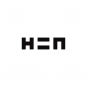 $9,19$9,19https://www.hicetnunc.xyz/Mercado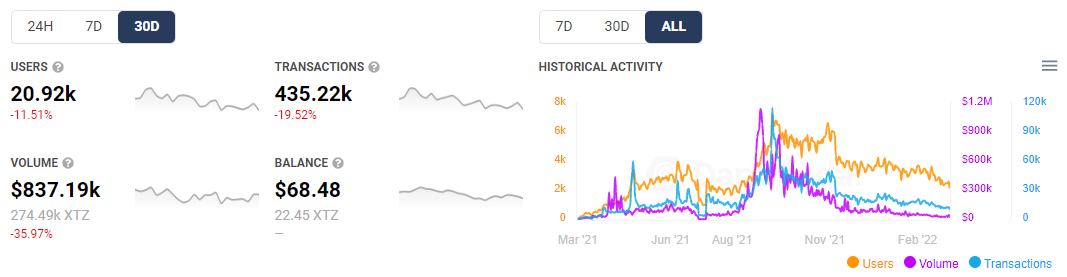  N/A N/A N/A N/A N/A N/A N/A N/A N/A N/A N/A N/A N/A N/AComentarios de usuarios en Google Play: N/AComentarios de usuarios en Google Play: N/AComentarios de usuarios en Google Play: N/AComentarios de usuarios en Google Play: N/AComentarios de usuarios en Google Play: N/AComentarios de usuarios en Google Play: N/AComentarios de usuarios en Google Play: N/AObjkt.com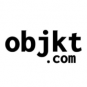 $68$68https://objkt.com/Mercado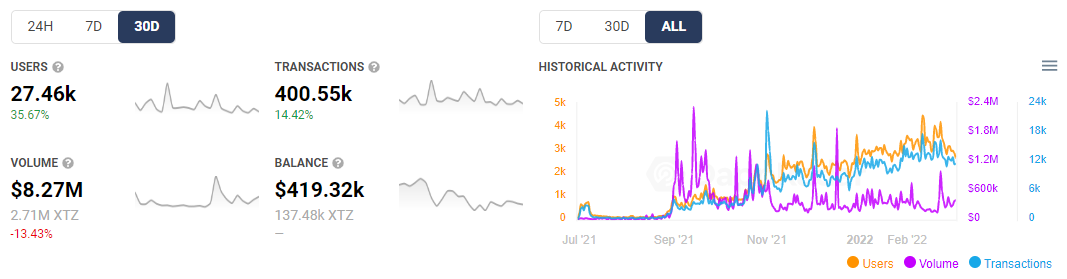  N/A N/A N/A N/A N/A N/A N/A N/A N/A N/A N/A N/A N/A N/AComentarios de usuarios en Google Play: N/AComentarios de usuarios en Google Play: N/AComentarios de usuarios en Google Play: N/AComentarios de usuarios en Google Play: N/AComentarios de usuarios en Google Play: N/AComentarios de usuarios en Google Play: N/AComentarios de usuarios en Google Play: N/ARarible$10https://rarible.com/ https://rarible.com/explore/all Mercado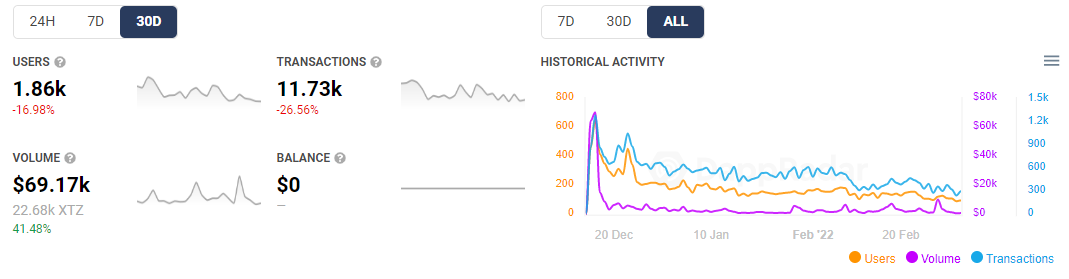 Ya indicado más arribaYa indicado más arribaYa indicado más arribaYa indicado más arribaYa indicado más arribaYa indicado más arribaYa indicado más arribaYa analizado más arribaYa analizado más arribaYa analizado más arribaYa analizado más arribaYa analizado más arribaYa analizado más arribaYa analizado más arribaRed de Avalanche (AVAX)Red de Avalanche (AVAX)Red de Avalanche (AVAX)Red de Avalanche (AVAX)Red de Avalanche (AVAX)Red de Avalanche (AVAX)Red de Avalanche (AVAX)Avalanche es una cadena de bloques de capa uno que funciona como una plataforma para aplicaciones descentralizadas y redes de cadenas de bloques personalizadas. Es uno de los rivales de Ethereum, con el objetivo de desbancar a Ethereum como la cadena de bloques más popular para contratos inteligentes. Su objetivo es lograrlo al tener una mayor producción de transacciones de hasta 6500 transacciones por segundo sin comprometer la escalabilidad.Avalanche es una cadena de bloques de capa uno que funciona como una plataforma para aplicaciones descentralizadas y redes de cadenas de bloques personalizadas. Es uno de los rivales de Ethereum, con el objetivo de desbancar a Ethereum como la cadena de bloques más popular para contratos inteligentes. Su objetivo es lograrlo al tener una mayor producción de transacciones de hasta 6500 transacciones por segundo sin comprometer la escalabilidad.Avalanche es una cadena de bloques de capa uno que funciona como una plataforma para aplicaciones descentralizadas y redes de cadenas de bloques personalizadas. Es uno de los rivales de Ethereum, con el objetivo de desbancar a Ethereum como la cadena de bloques más popular para contratos inteligentes. Su objetivo es lograrlo al tener una mayor producción de transacciones de hasta 6500 transacciones por segundo sin comprometer la escalabilidad.Avalanche es una cadena de bloques de capa uno que funciona como una plataforma para aplicaciones descentralizadas y redes de cadenas de bloques personalizadas. Es uno de los rivales de Ethereum, con el objetivo de desbancar a Ethereum como la cadena de bloques más popular para contratos inteligentes. Su objetivo es lograrlo al tener una mayor producción de transacciones de hasta 6500 transacciones por segundo sin comprometer la escalabilidad.Avalanche es una cadena de bloques de capa uno que funciona como una plataforma para aplicaciones descentralizadas y redes de cadenas de bloques personalizadas. Es uno de los rivales de Ethereum, con el objetivo de desbancar a Ethereum como la cadena de bloques más popular para contratos inteligentes. Su objetivo es lograrlo al tener una mayor producción de transacciones de hasta 6500 transacciones por segundo sin comprometer la escalabilidad.Avalanche es una cadena de bloques de capa uno que funciona como una plataforma para aplicaciones descentralizadas y redes de cadenas de bloques personalizadas. Es uno de los rivales de Ethereum, con el objetivo de desbancar a Ethereum como la cadena de bloques más popular para contratos inteligentes. Su objetivo es lograrlo al tener una mayor producción de transacciones de hasta 6500 transacciones por segundo sin comprometer la escalabilidad.Avalanche es una cadena de bloques de capa uno que funciona como una plataforma para aplicaciones descentralizadas y redes de cadenas de bloques personalizadas. Es uno de los rivales de Ethereum, con el objetivo de desbancar a Ethereum como la cadena de bloques más popular para contratos inteligentes. Su objetivo es lograrlo al tener una mayor producción de transacciones de hasta 6500 transacciones por segundo sin comprometer la escalabilidad.NFTrade$216$216https://nftrade.com/? https://nftrade.com/marketplace Mercado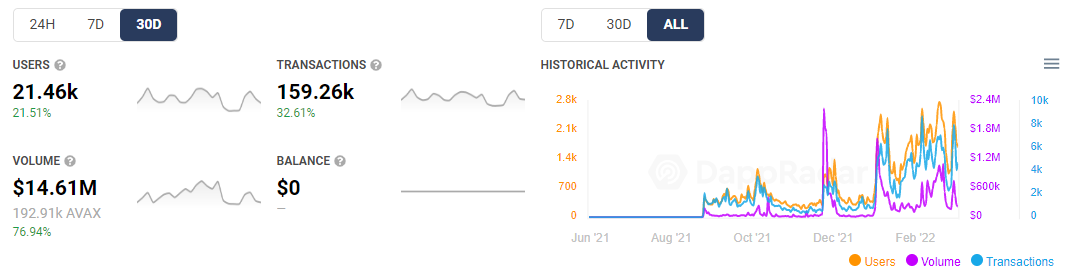 Ya indicado más arribaYa indicado más arribaYa indicado más arribaYa indicado más arribaYa indicado más arribaYa indicado más arribaYa indicado más arribaYa analizado más arribaYa analizado más arribaYa analizado más arribaYa analizado más arribaYa analizado más arribaYa analizado más arribaYa analizado más arribaRed de Waves (WAVES)Red de Waves (WAVES)Red de Waves (WAVES)Red de Waves (WAVES)Red de Waves (WAVES)Red de Waves (WAVES)Red de Waves (WAVES)Waves es una plataforma blockchain multiusos que admite diversos casos de uso, incluidas aplicaciones descentralizadas (DApps) y contratos inteligentes.Waves es una plataforma blockchain multiusos que admite diversos casos de uso, incluidas aplicaciones descentralizadas (DApps) y contratos inteligentes.Waves es una plataforma blockchain multiusos que admite diversos casos de uso, incluidas aplicaciones descentralizadas (DApps) y contratos inteligentes.Waves es una plataforma blockchain multiusos que admite diversos casos de uso, incluidas aplicaciones descentralizadas (DApps) y contratos inteligentes.Waves es una plataforma blockchain multiusos que admite diversos casos de uso, incluidas aplicaciones descentralizadas (DApps) y contratos inteligentes.Waves es una plataforma blockchain multiusos que admite diversos casos de uso, incluidas aplicaciones descentralizadas (DApps) y contratos inteligentes.Waves es una plataforma blockchain multiusos que admite diversos casos de uso, incluidas aplicaciones descentralizadas (DApps) y contratos inteligentes.Waves Ducks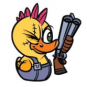 $2,07$2,07https://www.wavesducks.com/ https://www.wavesducks.com/marketplaceJuego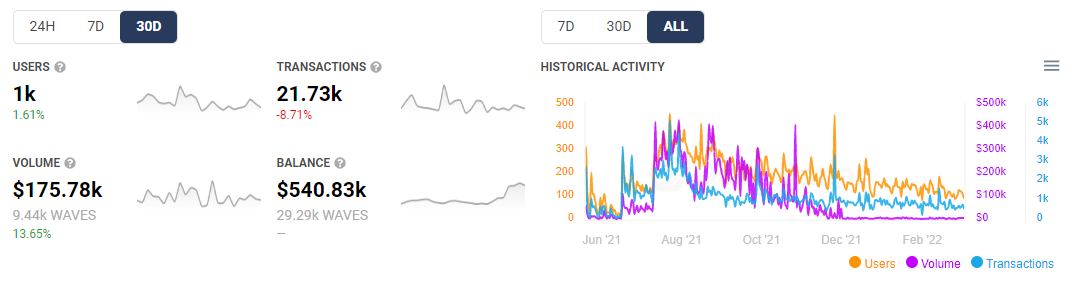  https://play.google.com/store/apps/details?id=com.waves.duck.guide&gl=ES (solo una guía)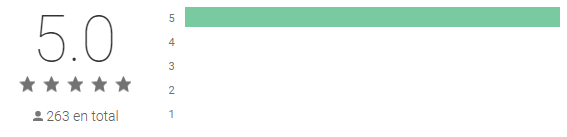  N/A https://play.google.com/store/apps/details?id=com.waves.duck.guide&gl=ES (solo una guía) N/A https://play.google.com/store/apps/details?id=com.waves.duck.guide&gl=ES (solo una guía) N/A https://play.google.com/store/apps/details?id=com.waves.duck.guide&gl=ES (solo una guía) N/A https://play.google.com/store/apps/details?id=com.waves.duck.guide&gl=ES (solo una guía) N/A https://play.google.com/store/apps/details?id=com.waves.duck.guide&gl=ES (solo una guía) N/A https://play.google.com/store/apps/details?id=com.waves.duck.guide&gl=ES (solo una guía) N/AComentarios de usuarios en Google Play: No analizado por el bajo número de usuariosComentarios de usuarios en Google Play: No analizado por el bajo número de usuariosComentarios de usuarios en Google Play: No analizado por el bajo número de usuariosComentarios de usuarios en Google Play: No analizado por el bajo número de usuariosComentarios de usuarios en Google Play: No analizado por el bajo número de usuariosComentarios de usuarios en Google Play: No analizado por el bajo número de usuariosComentarios de usuarios en Google Play: No analizado por el bajo número de usuariosRed de Moonriver (MOVR)Red de Moonriver (MOVR)Red de Moonriver (MOVR)Red de Moonriver (MOVR)Red de Moonriver (MOVR)Red de Moonriver (MOVR)Red de Moonriver (MOVR)Moonriver es una cadena paralela con contrato inteligente compatible con Ethereum en Kusama. Está destinado a ser una red complementaria de Moonbeam, donde proporcionará una red canaria (Canary Network) incentivada permanentemente. El nuevo código se enviará primero a Moonriver, donde se puede probar y verificar en condiciones económicas reales. Una vez comprobado, el mismo código se enviará a Moonbeam en Polkadot.Moonriver es una cadena paralela con contrato inteligente compatible con Ethereum en Kusama. Está destinado a ser una red complementaria de Moonbeam, donde proporcionará una red canaria (Canary Network) incentivada permanentemente. El nuevo código se enviará primero a Moonriver, donde se puede probar y verificar en condiciones económicas reales. Una vez comprobado, el mismo código se enviará a Moonbeam en Polkadot.Moonriver es una cadena paralela con contrato inteligente compatible con Ethereum en Kusama. Está destinado a ser una red complementaria de Moonbeam, donde proporcionará una red canaria (Canary Network) incentivada permanentemente. El nuevo código se enviará primero a Moonriver, donde se puede probar y verificar en condiciones económicas reales. Una vez comprobado, el mismo código se enviará a Moonbeam en Polkadot.Moonriver es una cadena paralela con contrato inteligente compatible con Ethereum en Kusama. Está destinado a ser una red complementaria de Moonbeam, donde proporcionará una red canaria (Canary Network) incentivada permanentemente. El nuevo código se enviará primero a Moonriver, donde se puede probar y verificar en condiciones económicas reales. Una vez comprobado, el mismo código se enviará a Moonbeam en Polkadot.Moonriver es una cadena paralela con contrato inteligente compatible con Ethereum en Kusama. Está destinado a ser una red complementaria de Moonbeam, donde proporcionará una red canaria (Canary Network) incentivada permanentemente. El nuevo código se enviará primero a Moonriver, donde se puede probar y verificar en condiciones económicas reales. Una vez comprobado, el mismo código se enviará a Moonbeam en Polkadot.Moonriver es una cadena paralela con contrato inteligente compatible con Ethereum en Kusama. Está destinado a ser una red complementaria de Moonbeam, donde proporcionará una red canaria (Canary Network) incentivada permanentemente. El nuevo código se enviará primero a Moonriver, donde se puede probar y verificar en condiciones económicas reales. Una vez comprobado, el mismo código se enviará a Moonbeam en Polkadot.Moonriver es una cadena paralela con contrato inteligente compatible con Ethereum en Kusama. Está destinado a ser una red complementaria de Moonbeam, donde proporcionará una red canaria (Canary Network) incentivada permanentemente. El nuevo código se enviará primero a Moonriver, donde se puede probar y verificar en condiciones económicas reales. Una vez comprobado, el mismo código se enviará a Moonbeam en Polkadot.MoonBeans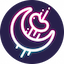 $302$302https://moonbeans.io/Mercado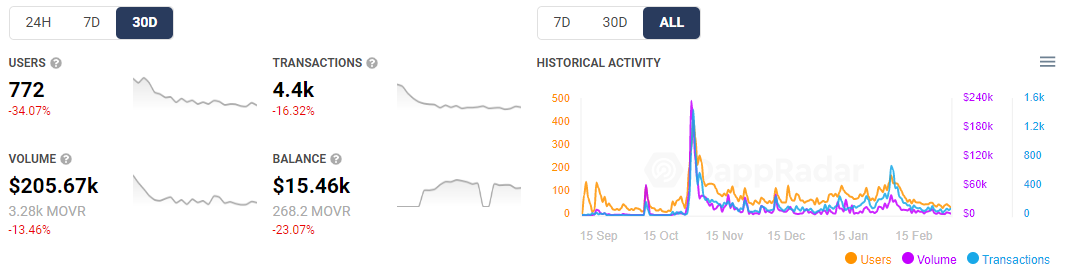  N/A N/A N/A N/A N/A N/A N/A N/A N/A N/A N/A N/A N/A N/AComentarios de usuarios en Google Play: N/AComentarios de usuarios en Google Play: N/AComentarios de usuarios en Google Play: N/AComentarios de usuarios en Google Play: N/AComentarios de usuarios en Google Play: N/AComentarios de usuarios en Google Play: N/AComentarios de usuarios en Google Play: N/ARedes alternativas a Ethereum para las transacciones NFTRedes alternativas a Ethereum para las transacciones NFTRedes alternativas a Ethereum para las transacciones NFTRedes alternativas a Ethereum para las transacciones NFTRedes alternativas a Ethereum para las transacciones NFTRedLayerProtocoloTransacciones/segundoConsumo de energía/transacciónCompetidores directosBitcoinL1PoW≈51.173kWhNo hayEthereumL1PoW≈1550kWhOpenSeaLooksRareRaribleFoundationSolanaL1PoS/PoH≈2.5000,00051kWhMagicEden, Solanart, SolSeaWAXL1DPoS≈8.0000,0004kWhAtomicMarketBianance Smart ChainL2PoSA≈60UnknownPancakeSwapNFTradeAirNFTsPolygonL2PoS ≈7.2000,00079OpenSeaPlaydapp MarketplaceFlowL1HotStuff≈1.000UnknownNBA Top ShotBloctoBayTronL3DPoS≈2.000UnknownMegaCryptoPolisTezosL1Emmy+≈5230mWhNic et nuncPbjkt.comRaribleAvalancheL1DAG≈4.500UnknownNFTradeIOTAL1FPC≈1.0000,00011kHhNo hayJusto en el momento de escribir estas líneas (28/02/2022), descubrimos el lanzamiento del primer proyecto de Metaverse basado en IOTA: “Soonaverse”. No podemos enmarcarlo dentro de nuestra categoría de competencia directa ya que el mercado NFT es tan solo una parte pequeña del concepto global. En este sentido entraría a formar parte de nuestra competencia indirecta, ya que los NFT forman parte de un mix de productos mucho más amplio.Listado de los objetivos del trabajo, indicando a alto nivel los requerimientos funcionales y no funcionales del proyecto.Hay que tomar en consideración que la priorización que presentamos a continuación, no tienen únicamente en cuenta los aspectos de productividad del negocio. Es decir, existen épicas que desde un punto de vista de MVP se debería haber priorizado de forma diferente, pero hemos de tener también en cuenta los factores de limitación temporal para la ejecución de este TFM, que no nos va a permitir prototipar todas ellas antes de la entrega final con un nivel alto de calidad. Requerimientos no funcionales de nuestra appRequerimientos no funcionales de nuestra appRequerimientos no funcionales de nuestra appCategoríaDescripciónIntegridadIntegrity*Los datos deberán mantener su integridad ante cualquier situación. Los datos deberán mantener también su consistencia, ser persistentes, tener una correcta sincronía, entre la app móvil y la del reloj.FiabilidadReliability*La aplicación debe responder a las expectativas del usuario y del negocio. Para ello las acciones críticas no deben bloquearse nunca y el usuario debe recibir mensajes de confirmación siempre que sea preciso.SeguridadSecurity*Todos los datos de la aplicación deben ser almacenados de forma segura, y encriptados cuando sea preciso con el fin de protegerlos de ataques internos o externos. Los elementos de seguridad toman especial importancia en nuestro sector, donde hay repetidos intentos de hackers* de acceder a los activos en venta o a los ingresos de los usuarios.EficienciaEfficiency*La app deberá ser lo más eficiente posible, reduciendo energía y transmisiones de datos no necesarios. Pero también ofreciendo procesos que ayuden a economizar tiempo y dinero a nuestros usuarios.RendimientoPerformance*El tiempo de respuesta en la ejecución de todos los procesos deberá ser inferior a los 3 segundos (pudiendo ser algo superior en los casos de gran carga de datos)UsabilidadUsability*El flujo de navegación debe ser comprensible para el usuario, y con una curva de aprendizaje baja. Reducir el número de niveles de profundidad. Para conseguirlo utilizar los principios del Material Design. Otros aspectos a tener en cuenta son la capacidad de adaptación de la información de la pantalla a tamaños diferentes y la adaptación de los tamaños de las fuentes a dichos cambios.MantenibilidadMaintainabilityLa app debe estar desarrollada siguiendo los principios de calidad del mercado, y evitando los anti-patterns* y la technical debt* de programación: baja calidad de código, defectos, repeticiones, vulnerabilidades, complejidad excesiva, insuficiente documentación, excesivo código no usado, etc.EscalabilidadScalability*La app deberá poder crecer a medida que crece el número de usuarios. En este sentido el crecimiento de NFTs a la venta no deberá afectar a ninguno de los requerimientos de esta tabla. Para ello se deberá optimizar la forma como se almacenen los datos y asegurarse de que las tecnologías empleadas permiten el escalado sin límites.SensibilidadResponsiveness*La aplicación debe gestionar cualquier interrupción externa de mayor prioridad  (provocada por el usuario o por otras apps, ej. una llamada)  y volver al mismo estado/página en la que estaba antes de la interrupción.DisponibilidadAvailability*El acceso a las opciones de instalación y actualización de la app deben estar centralizados.  Por otro lado, la app deberá ser funcional en cualquier lugar y momento, tomando especial atención a los problemas de conectividad.Interfaz ExternaExternal interface*La app móvil deberá poder conectarse y comunicarse con la app del reloj de forma fluida.Configuración de producto físicoPhysical product settings*La app deberá diseñarse para ser funcional en todos los supuestos de uso. Por ejemplo: andando en la calle, corriendo, en situaciones que deba funcionar sin sonido, en situaciones de extrema calor, etc.Restricciones de desarrolloDevelopment constraints*La aplicación deberá desarrollarse siguiendo las reglas de programación de Android y sus convenciones. Deberá documentarse correctamente y tener un ciclo de desarrollo en el que se pueda aplicar  DevOps. También se deberán respetar las reglas auto impuestas por el equipo en todo lo relativo a la calidad del código entregado a producción.De negocio Business requirements*Los requisitos comerciales son lo que debe hacer para habilitar la implementación y el cumplimiento de los business rules. En este sentido: deberemos tener un seguimiento constante de la actividad del usuario para que dichas reglas se cumplan.Reglas de negocioBusiness rules*El desarrollo deberá tener en cuenta las reglas de alto nivel establecidas por el negocio: descuentos, limitación en el tamaño máximo de una colección, limitaciones en el tamaño máximo de una transacción, etc.Indicar cuáles son las posibles estrategias para llevar a cabo el trabajo e indicar cuál es la estrategia elegida (desarrollar un producto nuevo, adaptar un producto existente, …). Valorar por qué esta es la estrategia más apropiada para conseguir los objetivos. Project Management* tradicional: Dado las limitaciones temporales del TFM, se han descartado elementos fundamentales de las diferentes fases del proceso de gestión de proyecto según los estándares del Project Management Institute*, entre otros: el Work Breakdown Structure (WBS)*, la Responsibility assignement matrix (RACI), un Finantial analysis*, un Stakeholders analysis*, etc. Si bien en este TFM se incluyen los elementos fundamentales que se han podido aplicar a las diversas fases.Waterfall*: A pesar de que la estructuración del TFM es básicamente Waterfall, descarto la posibilidad de realizar una planificación únicamente en cascada dado el alto nivel de incertidumbre que tenemos al inicio (en especial sobre la estimación temporal [estimation*], sobre el alcance [scope*]). A pesar de dicha renuncia, este TFM tiene componentes del proceso que son claramente Waterfall por la secuenciación de las entregas [deliverables*] y su contenido.Scrum: Esta es sin duda la metodología Agile* más extendida actualmente en el mercado de desarrollo de software. Pero se descarta por las siguientes causas:- Es un framework  que, a pesar de ser liguero respecto a la normativa, contiene ciertos elementos que son de obligado cumplimiento y sin los cuales no se puede  justificar su utilización, ya que sin ellos no se está ejecutando Scrum. Entre ellos  los eventos (Sprint Planning*, Daily Scrum*, Sprint*, Sprint review* y Sprint retrospective*), y roles (Product Owner, Scrum Master, Development Team), que requieren de equipos de como mínimo 3 personas y en el que una misma persona no ocupe múltiples roles. Por otro lado se espera que la duración/cadencia de los sprints sea consistente a los largo del proyectoKanban*: Se ha optado por escoger esta metodología de gestión por las siguientes causas:- Comparte muchos de los principios del Agile Manifesto* (colaboración, centrado en individuos, colaboración, flexibilidad al cambio)- Se fundamente en la limitación del work in progress*, y en la constante mejora del flujo de trabajo [Workflow*] que lo hace especialmente práctico para el TFM.- No es estricto en el principio de cadencia de las entregas (sprints en Scrum).- No se centra en la entrega de working software.- Es más flexible a la hora de adaptarse al cambio de prioridades.- Es mucho más ligero en el proceso de gestión, pudiéndose limitar a la utilización de un Kanban board*, aunque facilitando también los bucles de retroalimentación [feedback loop*].Lean software development*: Aplicamos principios Lean a lo largo de todo el TFM, fundamentalmente para la eliminación de desperdicios [waste removal*] y tomar decisiones lo más tarde posible [decide as late as posible*], para adaptarnos a la incertidumbre y compaginarla con la obligación temporal de los entregables.Microsoft Project*: Se ha optado por Microsoft Project para la realización del cronograma [Gantt chart*], ya que es mucho más completo que las opciones gratuitas y dispongo de licencia.Business Plan: Queda descartado por no ser lo suficientemente concreto para la consecución de los objetivos finales del TFM.Desarrollo de aplicación sin competencia: Queda descartado por varias causas:- No permite desplegar un estudio de mercado de calidad con el poco tiempo que tenemos, ya que no existen fuentes documentales suficientes y obliga a realizar estudios propios con muestras [Sample*] no representativas [Sample size determination*]- Requiere de una fase de estudio y justificación de requerimientos funcionales mucho mayor debido al alto grado de incertidumbre [Cone of uncertainty*].- Los primeros no suelen ser los que triunfan por multitud de motivos, a pesar que el First-mover advantage* podría sugerir.- Lo que en términos del TFM (la entrega final) sería el Time to market* en la concepción de un nuevo producto, lo hacen poco realista debido a las limitaciones temporales que tenemos. Diseño vs. Business Plan: La elección de diseño se ajusta mucho más a las asignaturas del Máster y permite desplegar mucho más las competencias que se esperan de un trabajo final centrado en el desarrollo de aplicaciones móviles.Diseño vs. Programación: Esta es una elección personal, ya que si bien en un principio había pensado en el desarrollo de una aplicación nativa con Kotlin*, una veza vistas las opciones que presentaban el Plan Docente, consideré más oportuno la realización de una propuesta global de diseño porque me permitía adentrarme mucho más un parte del desarrollo de app que me interesa más personalmente. Hay que entender que no soy programador, ni pienso serlo. Me he dedicado durante los últimos 25 años a la gestión de proyectos de desarrollo de software, como Product Owner, Project Manager*, Scrum Master* y Agile Coach*.- Durante la fase que normalmente se dedica al diseño me centraré en la utilización de prácticas específicas que durante la confección de un TFM el tiempo no lo permite (ver la planificación temporal para más detalles.)- He optado por dedicar la fase de implementación, que normalmente corresponde a la programación, para la realización de la propuesta de arte, confección de los Mockups* de alta definición y el prototipo final interactivo. Desarrollo de aplicación con competencia: El mercado de los NFT, a pesar de encontrarse todavía en una fase incipiente de desarrollo, ha tenido una explosión durante el pasado año 2021. Esto no ofrece un mercado, y una masa crítica [Critical mass*] con actores suficientes, y una gran variedad de estudios y estadísticas para documentar este TFM.Modelos  de negocio potencialmente aplicablesModelos  de negocio potencialmente aplicablesModelos  de negocio potencialmente aplicablesEn fondo gris los modelos ligados al blockchainEn fondo gris los modelos ligados al blockchainEn fondo gris los modelos ligados al blockchainModeloDescripciónAfiliaciónAffiliation*Cuando una empresa recibe su ingreso  de un vendedor, en lugar de un cliente.Bifurcación de criptomonedasCrypto forking*Servicio bifurcación de criptomoneda para tercerosComercio electrónicoeCommerce*Venta de productos físicos y/o digitales en Internet.ComisiónCommission*Suma de dinero que un minorista agrega al costo total de un producto o servicio (tarifa plana, porcentual según volumen, escalonada)DeFiDeFi*DeFi ofrece soluciones financieras con un grado extra de transparencia y descentralización, que elimina la necesidad de instituciones financieras centralizadas.Desarrollo de criptomonedaCrypto developmentServicio de desarrollo de criptomonedas para tercerosDonaciónDonation*Ingresos de empresas o clientes de forma voluntaria.FranquiciaFranchise*Cuando un franquiciador otorga licencias para uso de su modelo comercial, marca y derechos para vender sus productos y servicios de marca a un franquiciado. FreemiumFreemium*Permite acceder al producto principal de forma gratuita, pero se le cobrarán en función de servicios adicionales.GratisFree-to-use*Cuando la propuesta de valor no requiere dinero para usar o elegimos que sea gratis pero ingresamos a través de otro modelo.HíbridoHybrid pricingUso simultáneo de más de un modelo.InteresesInterest*Cuando se reciben intereses sobre préstamos o pagos de depósitos.LicenciaLicensing/one-time purchaseVenta por licencia. Coste por número de usuarios que lo utilizan.Marketing multi nivelMulti-level Marketing (MLM)*Estrategia de marketing para la venta de productos o servicios en la que los ingresos se derivan de una fuerza laboral no contratada  que vende los productos o servicios.MetaversoMetaverse*No es un modelo de negocio, pero sí un gigantesco ecosistema de nuevos modelos de ingresos. Por ejemplo ventas de: NFTs, construcción, venta y alquiler de espacios en el meta universo, experiencias inmersivas en 3D, gaming*, ropa, etc.MinadoMining*La minería es el proceso que utilizan Bitcoin* y varias otras criptomonedas para generar nuevas monedas y verificar nuevas transacciones. A cambio de contribuir con su poder de procesamiento, las computadoras de minado son recompensadas con nuevas monedas.Cargo por tarifa de redNetwork fee charge*Se aplica tanto a soluciones de blockchain como Ethereum o dApps que cobran una pequeña cantidad al usuario por diferentes actividades en la red (ej. gas fee*) Pago por usoPay per use*Cobro en función de los recursos utilizados.Piscina mineraMining pool*En el contexto de la minería de criptomonedas, un pool de minería es la agrupación de recursos por parte de los mineros, quienes comparten su poder de procesamiento a través de una red, para dividir la recompensa en partes iguales.Juega para ganarPlay-to-earn*Plataformas de juego que implementan el concepto de ganar activos mientras juegas gracias a las recompensas. Además, este concepto permite a los jugadores comprar activos en el juego con NFT.Oferta de tokensSecurity Token Offering (STO) / Tokenized IPO*Tipo de oferta pública en la que los valores digitales tokenizados, conocidos como tokens, se venden en mercados de criptomonedas. Oferta inicial de monedasInitial Coin Offering (ICO)*Es una forma de crowdfunding en la que se vende una cantidad de criptomonedas en forma de "tokens*" ("monedas") a especuladores o inversores, a cambio de moneda de curso legal u otras criptomonedas (generalmente establecidas y más estables) como Bitcoin* o Ether*.Precio por servicioService Fee* / Transactional*Una tarifa es el precio que se paga como remuneración por derechos o servicios. Los ingresos se generan al facilitar una transacción entre dos o más usuarios en una plataforma en línea a cambio de una comisión.PublicidadAdvertising*Permite monetizar altas cantidades de tráfico. Los ingresos se generan vendiendo espacios publicitarios.Recaudación de fondosCrowdfunding*Práctica de financiación  de un proyecto o empresa recaudando dinero de un gran número de personas a través de InternetRegalíaRoyalty payment*Pago realizado por una parte a otra que posee un activo en particular, por el derecho al uso continuo de ese activo. En el caso de los NFT el creador recibe un porcentaje de entre el 5 y el 10%  del precio de venta cada vez que su creación de NFT se vende en un mercado .SpreadSpread*Aplicado por los mercados financieros en las operaciones de compra-venta.Suscripción / Software como ServicioSubscription* / Software as a Service (SaaS)*Acceso al servicio mediante el pago de una tarifa de suscripción mensual/anual.Utility tokenUtility token*Cuando la empresa conserva algunos de los tokens y liberan el resto para la funcionalidad de la red. Obtienen ganancias cuando cambia el valor del token.Non-Fungible-Tokens* (NFT): Las justificaciones de la elección de este nicho de mercado son múltiples. El mercado de las NFT ha alcanzado en el 2021 un tamaño estimado de 41 mil millones, llegando casi a los 50 mil millones que corresponden al tamaño completo del mercado del arte a nivel mundial. Es decir, existe la posibilidad de escalar [Escalability*] la app para llegar a la rentabilidad [Rentability*] deseada. Este mercado está en clara expansión y es extremadamente líquido [Market liquidity*]. Se espera que el volumen de mercado siga creciendo si bien se está detectando un estancamiento durante el inicio del 2022.Modelo transaccional o de tarifa por servicio: Nuestro mercado permite a los usuarios realizar transacciones de compra-venta P2P*. Dicha transacción tiene un coste del que nos quedamos una comisión. Es un modelo simple de aplicar, comprendido y aceptado por los clientes, y con una alta rentabilidad económica [Return on Assets (ROA)*]Es una de las bases del metaverso [metaverse*]: Los NFT son una de las bases económicas de la que seguramente será la revolución tecnológica de los próximos años: el metaverso y sus actores principales (Decentraland*, Somnium Space*, The SandBox*, Hyperverse* Facebook*). Este tipo de mercado está previsto que tenga una estimación de mercado [global market estimation*] de 758 mil millones de dólares en el 2026.Posibilidades de mejora: Los actuales mercados NFT tienen problemas evidentes ligados a la tipología de las transacciones necesarias para los intercambios de NFT. En especial los ligados al coste de minado [Mining*] de las transacciones basadas en Ethereum*, los derechos intelectuales [Property rights*], la seguridad de las transacciones y a las disfunciones especulativas.Diseño para iOS: Se descarta la adaptación de la aplicación para Android a iOS por los requerimientos de tiempo excesivos que esto implicaría. Esta decisión se acentúa cuando tenemos en cuenta que Sketch*,  la principal herramienta de diseño para iOS está únicamente disponible para Mac (dispositivo que no tenemos a nuestra disposición).Mobile first: A pesar de que el producto en producción debería tener también una web activa, se ha optado por la filosofía mobile first*, que prioriza el desarrollo móvil antes del web.Diseño para Android: Se opta por el diseño de la aplicación únicamente para dispositivos Android porque:- El market share* de Android alcanza el 71%, respecto a un simple 27%- La adaptación a iOS sería repetitiva en el marco de este TFM, ya que únicamente consistiría en la adaptación de decisiones de diseño y componentes a dicho dispositivo.Diseño centrado en las personas [Human-centered design*]: Nuestro diseño tiene como principal objetivo la entrega de una app que sea fácil y cómoda de usar, y al mismo tiempo útil. Este objetivo será iterativo y sin fin (nunca se termina de mejorar la experiencia del usuario.Material Design*: Optamos por utilizar el Material Design (Material You) por las siguientes razones principales:- Es aplicable tanto a Android como iOS, y también a la web y Flutter*, lo que nos permite crear una UX/UI* consistente.- Nos permite trabajar de manera eficiente con nuestra herramienta elegida de diseño (Adobe XD*), y tiene una extensa lista de recursos que nos facilitan la vida al diseñar.- Es la base de los diseños de Google, un conjunto de apps que tienen una amplia cuota de mercado (Google search, Gmail, Youtube, Google Maps) lo que les ha permitido crear un estándar para el diseño de interfaces de usuario [user interface*] y experiencia de usuario [user experience*]. Es decir, como consecuencia de los millones de usuarios, el hecho de usar los mismos paradigmas de diseño nos permite reducir la curva de aprendizaje de nuestros usuarios [learning curve*]. Esto se potencia todavía más con el uso del esqueumorfismo [skeuomorphism*], lo que los sitúa a un escalón superior que el diseño plano [flat design*]- Ofrece una amplia documentación para su implementación, tocando todos los aspectos imaginables: entorno, formato, navegación, color, tipografía, sonido, iconografía, formas, movimiento, interacciones, comunicación y aprendizaje automático. - Además, la extensa descripción de componentes [components*] hace posible que la toma de decisiones relativas al diseño nos permita una implementación realista en un proyecto tan limitado en el tiempo como este TFM, reduciendo el time-to-market* (en nuestro caso la entrega del TFM). Por otro lado, nuestra aplicación utiliza componentes estándar lo que nos permite encontrar en sus guías de uso todo lo que necesitamos para dar respuesta a las funcionalidades esperadas (algo que no sería el caso si desarrolláramos un juego por ejemplo.).- Es un conjunto de reglas que están en constante evolución gracias a los recursos de Google, y ya se encuentra en su versión 3 (Material Design 3)- A pesar de tener un extenso marco normativo, sigue dando al diseñador flexibilidad para tomar decisiones finales sobre el look and feel* de su app.Adobe XD: De entre la multitud de herramientas que hay en el mercado para el diseño de aplicaciones, hemos elegido Adobe XD por las siguientes razones:- Desde el inicio estuvo pensado para web y apps.- Ofrece opciones de prototipado interactivo muy evolucionadas.- Es más ligero y con una curva de aprendizaje menor que Sketch (algo importante ya que no disponemos de experiencia profesional en diseño). También relacionado con esto, dispone de un centro de ayuda muy completo con vídeos tutoriales.Herramientas de gráficos, esquemas y más: Para la realización de esquemas, gráficos y otros elementos visuales, hemos optado por tomar una suscripción de Miro.com por el tiempo que dura el desarrollo del TFM. Esta herramienta se compaginará con otras buenas alternativas como Draw.io, Balsamiq, etc.Aplicación híbrida: Se descarta principalmente porque las actuales alternativas multiplataforma de apps nativas ya la hacen poco interesante por las desventajas que presenta.Tipo de aplicación: El modelo de negocio requiere un mix de soluciones tecnológicas, ya que el mercado objetivo [Target market*] ya está utilizando en los actuales mercados NFT de entornos web y móvil. Para la programación recomiendo una web app [Web application*] adaptable [Responsive web design*] y una aplicación móvil nativa [Native mobile app*], ya que ofrece ventajas para los modelos de negocio centrados en el móvil (experiencia de usuario [User experience*] y funcionalidades [Functionalities*]).Opción multi dispositivo [Multi devide*]: Optamos por desarrollar un proyecto que, además de estar disponible para móvil, también responda a ciertas necesidades de los usuarios a través del reloj. Lenguaje de programación: Recomiendo el desarrollo de Kotlin* para la programación de la app nativa, ya que es un lenguaje moderno que tiene ventajas considerables respecto a Java. Además, permite la utilización librerías [Library*] multiplataforma [Cross platform software*] para que la app sea funcional tanto para Android* como para iOS*. Además, Android ofrece herramienta de desarrollo para wearables perfectamente compatibles con este proyecto [Wear OS*].Descripción de los recursos necesarios para realizar el proyecto, las tareas a realizar y una planificación temporal de cada tarea utilizando un diagrama de Gantt o similar. Esta planificación debe identificar claramente las metas a conseguir para cada una de las fechas claves del semestre: PEC2, PEC3 y Entrega Final. Las fechas concretas de entrega de cada PEC se encuentran en el calendario de la asignatura. Horas disponibles para el TFM por mesHoras disponibles para el TFM por mesHoras disponibles para el TFM por mesMesDíasHoras totalesFebrero1717 x 6 =102hMarzo3131 x 6 = 186hAbril3030 x 6 = 180hMayo3030 x 6 = 180hTotales108d648hHoras disponibles para el TFM por entregableHoras disponibles para el TFM por entregableHoras disponibles para el TFM por entregableHoras disponibles para el TFM por entregableEntregablePeríodoDíasHoras totalesPEC112/02/2022 - 09/03/20222626 x 6 = 156hPCE210/03/2022 – 30/03/20222121 x 6 = 126hPCE331/03/2022 – 11/05/20224242 x 6 = 252hEntrega Final12/05/2022 – 30/05/20221919 x 6 = 114hTotalesTotales108d648hHumanosHumanosHumanosNombreCosteDescripción y URLChristian CastresanaVergara0€/horaÚnica persona dedicada a la realización del TFMhttps://www.linkedin.com/in/christiancastresana De conocimiento y referenciaDe conocimiento y referenciaDe conocimiento y referenciaNombreCosteDescripción y URLFuentes de información onlineGratisGran variedad de fuentes de información online: estudios académicos, medios de comunicación, blogs, fuentes estadísticas, estudios de mercado, webs de empresas, etc.GlosarioGratisGlosario de base inicial e iterativo para la referencia de términos relacionados con la gestión de proyectos, desarrollo de software, área de negocio (desarrollo de negocio, KPIs, marketing, publicidad, comunicación, etc), diseño de aplicaciones, psicología del consumidor, etc.UOCYa pagadoManuales del Máster de Desarrollo de Aplicaciones para Dispositivos Móvileshttps://www.uoc.edu/portal/es/qualitat/qualitat-titulacions/avaluacio-titulacions/informatica-multimedia-telecomunicacions/mu-desenvolupament-aplicacions/index.html HardwareHardwareHardwareNombreCosteDescripción y URLPortátil HPYa pagadoOrdenador dedicado para el TFM, se incluye una segunda pantalla adicional y teclado externo.Router WifiYa pagadoConexión Internet para la consulta y acceso de páginas webSamsung Galaxy S8+Ya pagadoTeléfono móvil para la verificación del prototipo interactivo.https://www.samsung.com/cl/support/mobile-devices/what-are-the-specifications-of-the-samsung-galaxy-s8-or-s8-plus/ SoftwareSoftwareSoftwareNombreCosteDescripción y URLAdobe Acrobat ReaderGratisPara la lectura  de documentos PDFhttps://www.adobe.com/acrobat/pdf-reader.html Adobe XD12,09€/mesPara el diseño UI/UX y realización de prototipo https://www.adobe.com/es/products/xd.html https://download.adobe.com/pub/adobe/xd/ui-kits/xd-material-design-light-and-dark-themes.zip Adobe XD appGratisPara la prueba de los diseños en tiempo real en el móvilAndroid StudioGratisPara las demostraciones de integración de Material Design 3 listas para los programadoreshttps://developer.android.com/studio Balsamiq30 días gratisPara la creación de los Wireframeshttps://balsamiq.com/ Canva.comPlan gratuitoPara la creación de Story Boards y otros https://www.canva.com/ Creately$25/tres meses(sobre coste)Para la realización de los Use casehttps://creately.com/ GimpGratisPara la realización de imágenes.https://www.gimp.org/ Google FormsGratisPara la confección de encuestas post UAT.https://docs.google.com/forms/ Google FontsGratisPara los tipografía e iconos usados en la apphttps://material.io/design/typography/the-type-system.html https://fonts.google.com/icons LoomGratisPara la realización del vídeo de la presentación.https://www.loom.com/ Material.ioGratisPara las guías de diseño, paleta de colores, previsualización de formas de componentes, previsualización de colores en la apphttps://material.io/resources/color/ https://material.io/design/shape/about-shape.html#shape-customization-tool https://material.io/design/color/the-color-system.html#tools-for-picking-colors Microsoft ProjectYa pagadoPara el diagrama de Gantthttps://www.microsoft.com/en-us/microsoft-365/project/project-management-software Microsoft WordYa pagadoPara la redacción del TFMhttps://www.microsoft.com/en-us/microsoft-365/word Miro.com$20/mesPara diferentes diagramas del proyectohttps://miro.com/ PDFForge.orgGratisPara la creación de documentos PDF a partir de Microsoft Wordhttps://www.pdfforge.org/pdfcreator Xtensio.comGratisPara los User Persona y otroshttps://app.xtensio.com/ WinRARGratisPara la compresión de los entregables en un único ficherohttps://www.win-rar.com/start.html?&L=0 Principales fases del proceso de confección del TFMPrincipales fases del proceso de confección del TFMFaseHitos de la UOCMotivaciones, estudio de mercado y épicasPEC1PlanificaciónPEC1Análisis de usuarios y requerimientosPEC2Propuesta global de estiloPEC3Diseño y prototipado interactivoPEC3Trabajos finales y entrega  Entrega FinalImportante: la duración de las tareas debe definirse en términos de horas (no de días) y es necesario que indiquéis en la planificación el número de horas al día que dedicaréis al trabajo final (p.ej. N horas en días laborables i M horas en días festivos).Costes de ejecución del TFMCostes de ejecución del TFMSoftwareSoftwareMiro.com18,26€/mes ($20)x3 meses = 54,78€Adobe XD12,09€/mesX3 meses = 36,27€Creately.com6,95€/mesX6 meses = 22,70€TOTAL final113,75€113,75€Plan de gestión de riesgosPlan de gestión de riesgosPlan de gestión de riesgosPlan de gestión de riesgosPlan de gestión de riesgosIDRiesgoDescripciónIndicador☠CategoríaPlan de mitigación (pasos a seguir)R01Riesgo: Falta de tiempoDescripción: Insuficiente número de horas para completar las tareas para completar todas las funcionalidades “Must have” y “Should have” del MVP de diseño.Indicador: Mayor número de horas por diseño pantalla del previsto (mockup > prototipo)12Diseño1. Determinar el Nuevo promedio estimado por pantalla en función de las ya desarrolladas.2. Recalcular de Nuevo el número de horas necesarias en función de las pantallas y días pendientes.3. Retocar el diagrama de Gantt para ajustar las horas con incremento de horas si posible, o eliminar funcionalidad del MVP del TFM.4. Comunicar al director del TFM los cambios realizados, para recibir la aprobación del nuevo plan.R02Riesgo: Funcionalidad tardía.Descripción: Funcionalidad “Must have” descubierta de forma tardía y de obligada implementación para el MVP.Indicador: Durante las retrospectivas semanales o en cualquier otro memento descubrimos una funcionalidad no detectada que impide el lanzamiento del MVP si no se tiene.11Concepción1. Analizar el número de pantallas que tendrá su workflow concreto.2. Aplicar los cambios necesarios en la priorización de funcionalidades.3. Aplicar los cambios necesarios en el diagrama de Gantt a nivel temporal. Si es posible sustituir dicha funcionalidad por otra no crítica hacerlo. En caso contrario, determinar en qué puntos de la planificación se puede ganar el tiempo de más, o ampliar el horario de horas trabajadas.R03Riesgo: Inexperiencia en diseñoDescripción: Falta de experiencia en la realización de proyectos de diseño como diseñador, y en el uso del software requerido (Adobe XD, Adobe After Effects)Indicador: La cadencia prevista en el desarrollo de components y pantallas no cumple el promedio temporal previsto.11Conocimientos1. Detectar las principales carencias a nivel de conocimiento relacionadas con las tareas a desarrollar durante el TFM.2. Buscar tutoriales en la web de Adobe o en Youtube y hacer las prácticas necesarias para mejorar la productividad.3. Aplicar lo aprendido a la ejecución del TFM.R04Riesgo: Cambio legislativoDescripción: Cambio del marco jurídico ligado a los NFTs.- desastre natural.Indicador: Aparece una nueva ley a nivel nacional o internacional que impacta de forma directa a nuestro modelo de negocio.10Legal1. A pesar de que en un proyecto en producción, esto sería altamente crítico, el impacto que esto tienen en nuestro caso es relativo, ya que se trata únicamente de un trabajo académico sin implicaciones reales en producción. Por lo tanto, se valorará dicho impacto y se verá de qué manera se pueden modificar los procesos. 2. Si los cambios de proceso son demasiado complejos o imposibles de implementar en el tiempo que queda, se notificará dicho hecho tanto al director del TFM, como en la propia memoria, para que el tribunal evaluador lo tenga en cuenta.R05Riesgo: Incumplimiento del horario.Descripción: La previsión de horas trabajadas se incumple por imprevisto (enfermedad, viaje, trabajo, etc)Indicador: Surge un imprevisto que tiene impacto directo en las horas trabajadas al día9Planificación1. Si el impacto es puntual, tratar de recuperar las horas otro día.2. Si el impacto es duradero en el tiempo, replantear el volumen y complejidad de las historias de usuario a desarrollar (wireframes, mockups, prototipo)3. Reorganizar la EDT y el diagrama Gantt para reflejar la nueva realidad.4. Comunicar al director del TFM los cambios realizados, para recibir la aprobación del nuevo plan.R06Riesgo: Muchos errores en los UAT.Descripción: Detección de un alto número de errores durante las pruebas UAT.Indicador: Aparecen errores en casi todas las pantallas testadas.8Tests1. Determinar el nivel de relevancia de los diferentes errores.2. Priorizar la corrección de los mismos en función de dicha relevancia, o en los casos en los que la corrección de un componente genérico pueda solucionar muchos problemas a la vez en múltiples pantallas.3. Aquellos errores (críticos o no) que no puedan ser corregidos, se informarán en la Memoria del TFM para que el tribunal lo tenga en cuenta.R07Riesgo: Estimaciones optimistas (h).Descripción: Las estimaciones de ciertas tareas concretas ha sido demasiado optimistaIndicador: Se excede el tiempo previsto de una funcionalidad en curso.8Planificación1. Hacer una nueva previsión de horas para la tarea. 2. Actualizar le diagrama de Gantt3. Analizar el posible impacto a las tareas subsiguientes.R08Riesgo: Priorización no respetadaDescripción: No respeto de la priorización de historiasIndicador: La ejecución del TFM se realiza de forma no siempre respetuosa con lo planificado.7Planificación1. Si los cambios tiene una lógica aceptable, seguir con ellos.2. Si los cambios están poniendo en riesgo la ejecución global del TFM, analizarlos detenidamente (root cause*) y aplicar los cambios necesarios para reconducir la situación.3. Valorar el cumplimiento del plan de acción en la siguiente retrospectiva semanal.R09Riesgo: Riesgo mal gestionadoDescripción: Incorrecta gestión del riesgo durante la ejecución del TFM.Indicador: No se analiza el riesgo durante las retrospectivas semanales.6Gestión1. Si la falta de gestión del riesgo está provocando un problema crítico, analizarlo de inmediato y buscar alternativas.2. Si los cambios no están poniendo en riesgo la ejecución global del TFM, analizarlos detenidamente (root cause*) durante la próxima retrospectiva, y aplicar los cambios necesarios para reconducir la situación.3. Valorar el cumplimiento del plan de acción en la siguiente retrospectiva semanal.R10Riesgo: EDT no aceptado.Descripción: No aceptación de la EDT o cambio de tareas previstas por parte del director de proyecto.Indicador: El directos del TFM nos indica que hay que modificar la planificación de tareas.6Stakeholders1. Estudiar los cambios solicitados.2. Analizar el impacto que los mismos tienen en la planificación temporal del diagrama Gantt.3. Hacer las modificaciones oportunas en el diagrama Gantt.4. Comunicar al director del TFM los cambios realizados, para recibir la aprobación del nuevo plan.R11Riesgo: Costes no previstosDescripción: Durante el TFM debemos dedicar más dinero del previsto a software o hardware, etc.Indicador: Tenemos que pagar por algo que no estaba previsto.5Costes1. Si los costes son aceptables se asumirá el coste. Si los costes no son asumibles y el impacto en la ejecución del TFM es crítico, se comunicará al director del TFM para que valore la situación y lleguemos a un consenso.2. Modificar el apartado de costes de la memoria para reflejar la nueva realidad.R12Riesgo: Incumplimiento de hitosDescripción: Los puntos de control fijados en la planificación no se cumplen.Indicador: La fecha límite de un hito se supera sin que el hito se haya completado.4Costes1. Determinar el impacto que el incumplimiento puede tener a corto y medio plazo.2. Hacer los cambios precisos para ajustar el diagrama de Gantt a la nueva realidad. Si es preciso se eliminará alguna funcionalidad no crítica.4. Comunicar al director del TFM los cambios realizados, para recibir la aprobación del nuevo plan.R13Riesgo: Software no válidoDescripción: Problemas con el software escogido para el TFMIndicador: El software seleccionado para el diseño no cumple con todas las expectativas.4Recursos1. Analizar el nivel de impacto que las limitaciones de software tendrán en el MVP.2. Si el impacto es crítico valorar el cambio del software. Si el impacto no es crítico o el diseño ya está muy avanzado, indicar esta circunstancia al director del TFM y en la propia Memoria para que el tribunal evaluador lo tenga en cuenta.3. Buscar formas creativas para solucionar el problema.R14Riesgo: Cambios externos del alcanceDescripción: Cambios imprevistos solicitados por el director del TFM.Indicador: Cualquiera de los stakkeholders externos nos solicita cambios en el alcance.3Alcance1. Discutir el impacto que dichos cambios tienen el objetivo final del TFM o en su planificación.2. Llegar a un consenso que sea aceptable para todas las partes, teniendo en cuenta que las solicitudes de la UOC siempre tendrán prioridad sobre los criterios personales.3. Realizar las modificaciones necesarias en la planificación temporal.4. Comunicar al director del TFM los cambios realizados, para recibir la aprobación del nuevo plan.R15Riesgo: Tests en reloj imposiblesDescripción: Problemas por no poder probar la app del reloj en un dispositivo real con Wear OSIndicador: ¿???2Tests1. Buscar a alguna persona conocida que disponga de un reloj basado en Wear OS.2. Si se encuentra ejecutar los test con dicho reloj, si no es posible, buscar alguna alternativa online con simulador.3. En caso de no haber realizado test en dispositivo real, indicar este hecho en la Memoria.R16Riesgo: Incidente con stakeholderDescripción: Problemas de comunicación con alguno de los stakeholders implicados en el TFMIndicador: El director del TFM no responde a las comunicaciones en un tiempo razonable.1Stakeholders1. Reenviar el mensaje indicando el problema que se genera en la planificación si el tiempo de respuesta no es rápido.2. Esperar respuesta y aplicar los cambios necesarios en la planificación si fuera necesario.Sólo hay que identificar cuáles serán los entregables finales. No hay que entrar en detalle, se describirán en el resto de capítulos.Documentos que formarán parte del entregable finalDocumentos que formarán parte del entregable finalDocumentos que formarán parte del entregable finalIDNombreDescripciónEF01MemoriaDocumento PDF de síntesis (<80 páginas) del Trabajo Final de Máster. Se consigue a partir de la Memoria expandida de la que hablamos más adelante.EF01-2Memoria ampliadaDocumento PDF que contiene una versión expandida de la memoria y del Glosario y Bibliografía. Este documento es la base para la creación sintetizada de la Memoria (que no debe superar las 80 páginas según la normativa) del TFM.EF02Prototipo interactivoEsto correspondería con el código de la app para aquellos estudiantes que optan por programar una app. Permitirá cargar la aplicación en el teléfono móvil y probarla como si ya estuviera programada.EF03InstruccionesTodas aquellas informaciones precisas para poder abrir o ejecutar el prototipo interactivo y el resto de archivos de la entrega final.EF04Manual de funcionamientoDocumento PDF con las instrucciones de utilización de la appEF05PresentaciónDocumento PDF que muestra la presentación en PowerPoint del proyecto.EF06VídeoArchivo de vídeo que incluye tanto la Presentación como una Demo del funcionamiento del prototipo interactivo de la AppEF09Wireframes originalesTodos los archivos correspondientes a los bocetos en baja definición.EF10Mockups originalesTodos los archivos correspondientes a los diseños en alta definición.EF11Imágenes y gráficosSe incluirán como ficheros PDF separados todas aquellas imágenes que hayamos creado y que en la memoria no aparecen con una calidad de imagen vectorial (Empathy Map, Target Audience, DAFO, etc.)El objetivo de la primera fase es el de conocer las características de los usuarios, sus necesidades y objetivos, así como el contexto de uso. Este primer ejercicio servirá para poder detectar las funcionalidades que deberá tener la aplicación para satisfacer a sus usuarios.Fuentes de datos cuantitativosFuentes de datos cuantitativosFuentes de datos cuantitativosIDNombreTipo# encuestadosLocalización1Piplsay’s NFT SurveyEncuesta40.000EE.UU. y GB2Finder’s NFT adoption report - NFT statistics 2021Encuesta28.72320 países3Crypto.com Non-Fungible Token Survey 2020Encuesta29.574EE.UU.4CIVICScience NFT 2021 SuirveyEncuesta5.775EE.UU.5YouGovAmerica 2021 NFT SurveyEncuesta3.677EE.UU.6GDC - 2022 State of the Game IndustryEncuesta2.700Múltiple7Ipsos - How Streaming, Betting, Esports and NFTs are Changing How We'll Consume Sports in the FutureEncuesta8Institut d’études opinion et marketing en france et à l’international – Estudio de los NFT 2022Estudio2.003Francia9Scalefast - 2022 DTC Hype Report: Revealing the MetaverseEncuesta1.257EE.UU.10Balthazar Community Insights Report 2022Encuesta1.103Australia11Harris NFT PollEncuesta1.088EE.UU.12PrivacyHQ - NFT and Wallet SecurityEstudio1.008EE.UU.13Security.org – NFT Survey 2021Encuesta569EE.UU.14CorporateTrash.io - Active NFT Buyer Survey: Highlights and Results 2022Encuesta551EE.UU.Total118.028Fuentes de datos cuantitativos en encuestas de TwitterFuentes de datos cuantitativos en encuestas de TwitterFuentes de datos cuantitativos en encuestas de TwitterTítuloTipo# encuestadosLocalizaciónWhat are your favorite things to “collect” in the metaverse?Encuesta3.187MúltipleHow long have you been in the NFT space for?Encuesta2.853MúltipleInvestigar los usuarios de la aplicación y recoger requisitos, tanto cuantitativos como cualitativos, que ayudarán a conocer los usuarios y definir perfiles.PIPLSAY - The sudden hype around NFTs - What do people think about it?PIPLSAY - The sudden hype around NFTs - What do people think about it?PIPLSAY - The sudden hype around NFTs - What do people think about it?Encuesta | Muestra: 30.390 EE.UU y 6.050 UK  | Apr 2, 2021https://piplsay.com/the-sudden-hype-around-nfts-what-do-people-think-about-it/?cn-reloaded=1Encuesta | Muestra: 30.390 EE.UU y 6.050 UK  | Apr 2, 2021https://piplsay.com/the-sudden-hype-around-nfts-what-do-people-think-about-it/?cn-reloaded=1Encuesta | Muestra: 30.390 EE.UU y 6.050 UK  | Apr 2, 2021https://piplsay.com/the-sudden-hype-around-nfts-what-do-people-think-about-it/?cn-reloaded=1VariableDato cuantitativoInterpretaciónCONOCIMIENTO sobre NFTs- El 42% de los americanos y el 59% de los británicos no saben nada sobre NFTs- El t6% de los americanos y el 82% de los británicos, no saben nada o muy poco sobre los NFT.El nivel de desconocimiento sobre los NFT es todavía enorme tanto en EE.UU. como en el Reino Unido.OPINIÓN  sobre el concepto- El 39% de los americanos y el 46% de los británicos, piensan que los NFT son estúpidos, injustos o dañinos.Casi la mitad de la población de EE.UU. y Reino Unido piensan de forma negativa sobre los NFTs.NEXT BIG THING¿Serán los NFT “the next big thing”?- El 59% de los americanos y el 39% de los británicos, piensan que los NFT serán un fenómeno que crecerá exponencialmente en el futuro.A pesar de la predisposición inicial a ver los NFT de forma negativa, cuando el público tenga mayor formación sobre los mismos, la percepción puede cambiar radicalmente.PARA RICOS¿Crees que es otra herramienta para que los ricos sean más ricos?- El 65% de los americanos y el 59% de los británicos, piensan que, de alguna manera, los NFT son un hobby para ricos.La percepción actual es que sólo se puede ganar dinero con los NFT si tienes mucho dinero para invertir en los más valiosos.SEGURIDADdel  coste de los NFT- El 54% de los americanos y el 61% de los británicos, piensan que el precio de NFT suponen un riesgo elevado o no saben qué responder.El público en general piensa en los NFT como un activo de alto riesgo.  Las noticias en los medios ayudan a construir ese relato. Como con todo, con formación se reduce el riesgo. Falta formación.HUELLA DE CARBONO¿Deben las celebridades pensar en la huella de carbono?- El 55% de los americanos y el 49% de los británicos, piensan que la huella de carbono que dejan los NFT deberían hacer reflexionar a las celebridades que ganan millones con ellos.La conciencia del cambio climático cada vez tiene más impacto en el negocio de las criptomonedas y los NFT. Las empresas que sepan dar solución a este problema de forma definitiva (nuestra propuesta lo es), tendrán una gran ventaja competitiva.FRANJA DE EDADConocimiento por franja de edad.El 37 % de la generación del milenio (1981-1996) y el 33 % de la generación X(1965-1980) en los EE. UU. y el 28 % de la generación del milenio y el 17 % de la generación X en el Reino Unido son muy conscientes de las NFT.- El 41 % de los Millennials en el Reino Unido creen que las NFT serán el futuro en comparación con el 38 % de los Gen Zers y el 21 % de los Gen Xers.La generación de los Milenial parece tener más predisposición a los NFTs.CRYPTO.COM - Non-Fungible Token SurveyCRYPTO.COM - Non-Fungible Token SurveyCRYPTO.COM - Non-Fungible Token SurveyEncuesta | Muestra: 29.574 personas de 20 países | November 2020https://assets.ctfassets.net/hfgyig42jimx/6hIoPzp3vXT9CEIt2uTpwo/392c47a8d8f7c4da8b582a6a8f1463bf/Crypto.com_Survey_Report_-_NFT.pdfEncuesta | Muestra: 29.574 personas de 20 países | November 2020https://assets.ctfassets.net/hfgyig42jimx/6hIoPzp3vXT9CEIt2uTpwo/392c47a8d8f7c4da8b582a6a8f1463bf/Crypto.com_Survey_Report_-_NFT.pdfEncuesta | Muestra: 29.574 personas de 20 países | November 2020https://assets.ctfassets.net/hfgyig42jimx/6hIoPzp3vXT9CEIt2uTpwo/392c47a8d8f7c4da8b582a6a8f1463bf/Crypto.com_Survey_Report_-_NFT.pdfVariableDato cuantitativoInterpretaciónCONOCIMIENTOde los NFT- Solo menos de la mitad de los encuestados (47%) había oído hablar de NFT, y entre estos, el 63% de ellos tenía solo una comprensión básica de NFT mientras que el 57% de ellos nunca había usado NFT- El 63% tenía un conocimiento básico, y solo un 27% lo tenía alto.Falta educación en el sector. Esto es algo que iremos viendo en sucesivas encuestas.CATEGORÍASprincipalesLos coleccionables (47 %) y los juegos (33 %) son los tipos de NFT más utilizados por nuestros encuestados.Los coleccionables destacan como la categoría más utilizada.INTERÉS futuroEl 43% de los encuestados planea usar NFTs el próximo año. Existe una voluntad grande de entrar en este mercado por un amplio espectro de la población.OBJETIVOSal comprar NFTs- Casi la mitad (45%) de los encuestados buscaron ganancias financieras al invertir en NFT, mientras que a casi un porcentaje igual (47%) le interesa la tecnología que hay detrás.- El interés en la parte más lúdica y tecnológica es mayor entre los usuarios de países en desarrollo.Los principales intereses para formar parte del mercado NFT son las ganancias económicas potenciales y la parte lúdica de los juegos y el coleccionismo.NFTscreados- Los encuestados sin experiencia en la creación de NFT (67 %) dominaron las opciones.- Un 15 ha creado coleccionable, mientras que un 8% y 6% han creado en juegos o dominios respectivamente.De entre los NFTs creados, la mayoría lo son para colecciones, mientras que los usados en juegos ocupan la segunda posición. No hay que olvidar ninguna de ambas categorías.ACTIVOSen posesión- Más de la mitad (59 %) de la inversión de los encuestados en NFT representó menos o igual al 20 % de su valor neto criptográfico total.- Un 5% de encuestados que indicaron que tienen todos sus criptoactivos en NFT.- El porcentaje promedio de NFT contabilizado en el patrimonio neto criptográfico fue del 30%.Si bien los actuales inversores de NFTs, lo son también de criptomonedas, las inversiones en los primeros representan solo una quinta parte de su cartera.MERCADO más popular- OpenSea (54%) fue el mercado más popular entre los encuestados, seguido de Rarible (31%).La principal app de la competencia es Opensea.DEFIusoLos datos mostraron que entre los encuestados que habían oído hablar de NFT, la mayoría de ellos (74%) también usaban DeFiLa amplia mayoría de usuarios de NFT también usa el DeFi*.INNOVACIÓNpercepciónLos encuestados tendieron a estar de acuerdo con ambas afirmaciones de que las NFT son el próximo tema de moda después del DeFi y que las NFT son una innovación útil.Ya en el 2020 se veía que los NFT tomarían una importancia creciente.TOKENIZACIÓNde activosEl 48% de los encuestados indicó que la tokenización de activos no fungibles del mundo real sería el aspecto más beneficioso para NFT. Mientras que para un 37% la tokenización tiene sentido en los juegos.A tokenización de activos es una de las causas del éxito de los NFT.BARRERA para adopciónEn los obstáculos para la adopción de NFT, la novedad de la tecnología, fue la principal preocupación para el 61 % de los encuestados que habían oído hablar de NFT.El desconocimiento es la principal barrera de entrada en este mercado.PERFIL predominante- Millennials- País desarrollado- Europa- Hombre- Estudios universitarios- 3 o menos años en crypto- Promedio de años en crypto = 2Estos datos nos ayudan a centrar muy bien el perfil de nuestros usuarios potenciales que veremos más adelante con los User Persona.FINDER.COM - Finder’s NFT adoption report - NFT statistics 2021FINDER.COM - Finder’s NFT adoption report - NFT statistics 2021FINDER.COM - Finder’s NFT adoption report - NFT statistics 2021Encuesta | Muestra: 28.273 personas de 20 países | February 17, 2022https://www.finder.com/nft-statisticsEncuesta | Muestra: 28.273 personas de 20 países | February 17, 2022https://www.finder.com/nft-statisticsEncuesta | Muestra: 28.273 personas de 20 países | February 17, 2022https://www.finder.com/nft-statisticsVariableDato cuantitativoInterpretaciónPOSESIÓNde NFTsEl 2,8 % de los estadounidenses posee actualmente NFT y el 3,9 % tiene planes de adquirir algunosMuy poca gente en estados unidos posee NFTs.SEXOpredominanteLos hombres estadounidenses tienen más probabilidades de poseer NFT que las mujeres, con un 4,6 % de hombres en comparación con un 1,2 % de mujeres que dicen tener al menos un NFT. La brecha de género NFT en Estados Unidos de 3,3 puntos porcentuales es más alta que la brecha de género global de 2,7 puntos porcentuales.El target principal es el masculino.EDADpredominanteLas personas de 25 a 34 años son las más propensas a tener NFT en los Estados Unidos (3,4 %). Le siguen las edades de 55 a 64 y 65+ (2,9% cada una) y de 45 a 54 (2,7%).Existe un target joven interesado en los NFTs de menos valor, mientras que los más caros son adquiridos por personas con una situación financiera holgada.PAISESpredominantesFilipinas tiene la mayor cantidad de propietarios de NFT (32 %) de los 20 países comparados, seguido de Tailandia (27 %), Malasia (24 %), los Emiratos Árabes Unidos (23 %) y Vietnam (17 %). En el otro extremo del espectro, Japón tiene el porcentaje más bajo de usuarios de Internet con NFT (2 %), seguido del Reino Unido y EE. UU. (3 % cada uno), Alemania (4 %), Australia (5 %) y Canadá (6%).Los países en vías de desarrollo tienen un alto interés en el mercado de los NFT, seguramente como una oportunidad para ganar dinero fácil y rápido. Destaca sin embargo que el mayor mercado actual, esté prestando muy poca atención a dichos mercados, seguramente por su baja rentabilidad.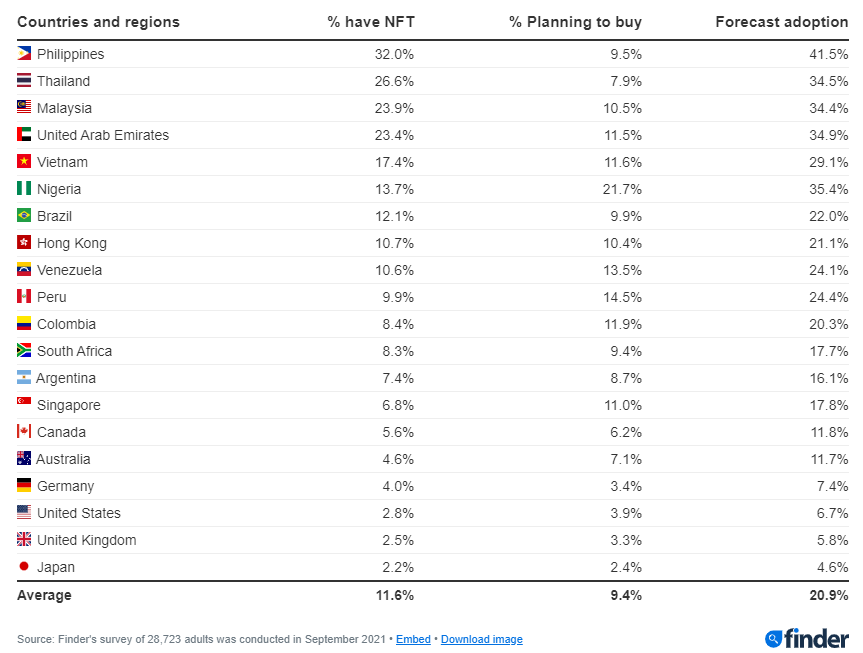 PAISES con futuroSe espera que Nigeria tenga el mayor crecimiento en la adopción de NFT del 13,7 % al 35,3 %, un aumento de 22 puntos porcentuales. Otros países que se espera que experimenten un gran crecimiento en la adopción de NFT incluyen Perú, Venezuela y los Emiratos Árabes Unidos.Los países en vías de desarrollo son un mercado potencial enorme que parece tener un alto interés en este mercado.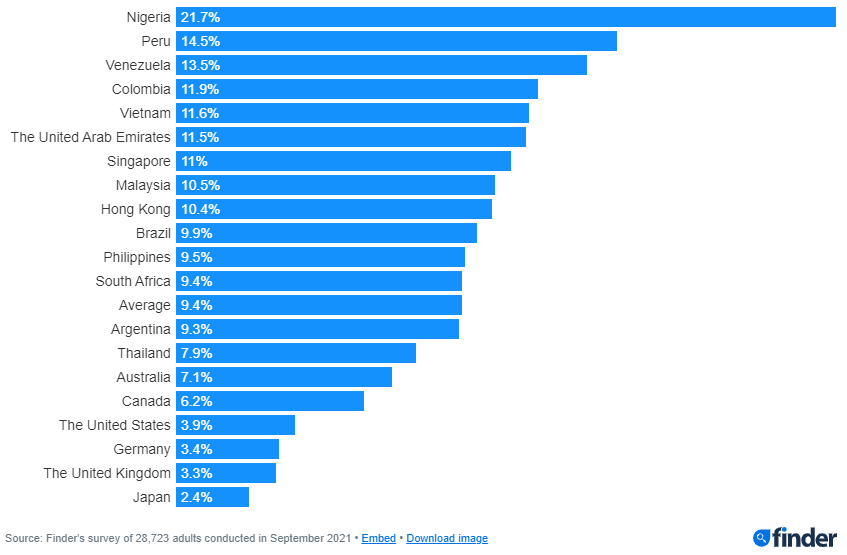 SEXOpredominanteEn 18 de los 20 países encuestados, los hombres tienen más probabilidades de tener NFT que las mujeres. De estos, los Emiratos Árabes Unidos, Vietnam y Malasia tienen las mayores brechas de género.Se confirma el target masculino de nuevo.CONOCIMIENTO e los NFTsUn gran número de personas aún no sabe qué son las NFT. Japón tiene el porcentaje más alto de personas que dijeron no saber qué son las NFT (90 %), seguido de Alemania (83 %) y el Reino Unido (79 %). En el otro extremo del espectro, Filipinas registró el porcentaje más bajo con un 49 %, seguido de Nigeria (52 %) y Tailandia (53 %).Es curioso ver cómo un país altamente tecnológico como Japón tiene prácticamente un desconocimiento total de los NFT. También sorprende el alto grado de conocimiento en países en vías de desarrollo. Hay que tener en cuenta que un alto porcentaje de las transacciones de NFT son de blanqueo de dinero.CIVICSCIENCE - Are NFTs the Next Wave of Collector’s Items? CIVICSCIENCE - Are NFTs the Next Wave of Collector’s Items? CIVICSCIENCE - Are NFTs the Next Wave of Collector’s Items? Encuesta | Muestra: 6.000 personas de EE.UU. | April 27, 2021https://civicscience.com/are-nfts-the-next-wave-of-collectors-items-most-still-unsure-what-they-are/Encuesta | Muestra: 6.000 personas de EE.UU. | April 27, 2021https://civicscience.com/are-nfts-the-next-wave-of-collectors-items-most-still-unsure-what-they-are/Encuesta | Muestra: 6.000 personas de EE.UU. | April 27, 2021https://civicscience.com/are-nfts-the-next-wave-of-collectors-items-most-still-unsure-what-they-are/VariableDato cuantitativoInterpretaciónCONOCIMIENTO de los NFTs- El 79% indica tener un desconocimiento total de lo que son los NFTs, el 16% sabe algo de ellos, y solo el 5% está familiarizado.Confirmación del desconocimiento que ya hemos visto en otras encuestas.SEGURIDADpercepción con celebridadesEl 955 de la población general no se sentiría más cómodo invirtiendo en NFT respaldados por celebridades o atletas. Las celebridades no ayudan a la percepción de seguridad. Pero es posible que acrecienten el sentimiento de ser un mercado para ricos.INTERESen NFTs- El 88% de la población general no tiene interés en las NFT en este momento. - La gente joven y los niveles de ingresos más altos, son los más atraídos por este mercado.- Aquellos que ganan menos de $25,000 en ingresos anuales también tienen un interés alto en comprar algunos NFTs.Los más interesados en comprar NFTs son, paradójicamente, las personas de altos y bajos ingresos.PERFILsegún edad- La franja de 18 a 24 años parece ser la que tienen mayor interés con un 32%, seguido de la de 25 a 34 años, con un 19%.- En la franja de entre 35 y más años, solo está interesado el 15%.La franja de edad de 18-24 y 25-34 son los más interesados en este mercado.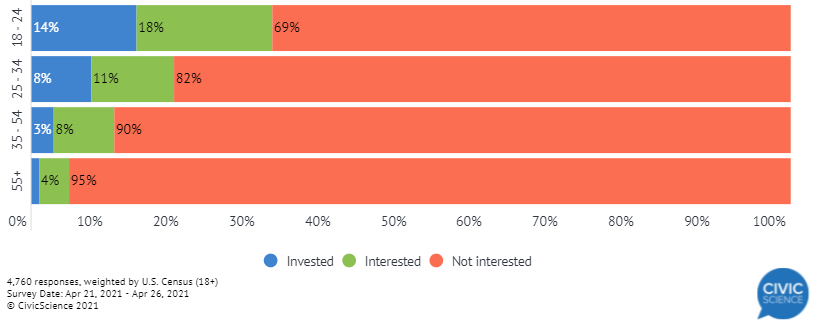 PERFILsegún nivel de ingresosAquellos que ganan menos de $25.000 y los que ganan más de $150.000, son los que están más invertidos y los que tienen mayor interés en los NFTs.Los que ganan menos de $25.000 y más de $150.000 son los más interesados en los NFTs.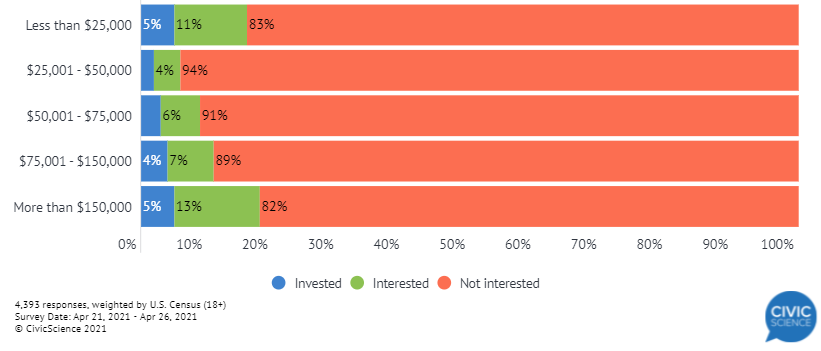 OBJETIVOde la inversiónEntre los objetivos principales de la inversión, son mayoritarios la consecución de beneficios especulativos a corto plazo, y la inversión a largo plazo. Otras razones son la cobertura contra condiciones económicas adversas y el coleccionismo de arte digital.Los beneficios a corto plazo y la inversión a largo (coleccionistas) son las principales motivaciones de inversión.POTENCIALfuturo- El 7% considera que los NFTs adquirirán la categoría de activo de inversión aceptado en el futuro. De entre ellos, la franja de entre 18 y 24 es la que más confía en ello.- El 71% no lo cree.Existe todavía un alto grado de escepticismo cuando se habla de NFTs y su potencial económico.CRYPTOcorrelación- Los inversores en NFTs suelen haber empezado con las criptomonedas antes.El target de actuales inversores en crypto es más importante que el resto de la población.RAZONESpara no invertir- Entre las principales razones para no invertir en NFT se encuentran la falta de interés (36%), el desconocimiento de lo que son (22%), el riesgo asociado (19%), la falta de capacidad económica (11%), y el desconocimiento de cómo hacerlo (4%).Se revela una necesidad grande de formación a todos los niveles para que el mercado gane en confianza.INTERÉS futuro en invertirUn 20% de la población está algo interesada en la inversión en NFT o criptomonedas, como alternativas a las estructuras bancarias y financieras tradicionales. Ese es un porcentaje muy alto de consumidores que podrían convertirse en inversores de NFTs. Este segmento de la población ya inversora en acciones tradicionales o instrumentos de bancarios, es el más relevante tras los ya activos en NFTs y criptomonedas (por ese orden).INTERÉS futuro en invertir (en función de la edad)De entre los interesados el interés es decreciente a medida que crece la edad, siendo la franja de 18-24 años la más interesada (40%), seguida de la de 25-34 años (27%).La franja de 18-24 años son los más interesados en entrar en el mercado entre los que todavía no usan NFTs.INTERÉS futuro en invertir (en función de los ingresos)De entre los interesados, el interés es decreciente a medida que disminuye los ingresos, siendo los que ganan más de $150.000 los más interesados (25%), seguidos de los que ganan entre $75.000-$150.000 (21%)Entre los que todavía no invierten, las personas que ganan más de $75.000 parecen ser los más interesados en invertir en NFTs en el futuro.YOUGOV - There’s a lot of NFT hype. How many Americans understand what they are?YOUGOV - There’s a lot of NFT hype. How many Americans understand what they are?YOUGOV - There’s a lot of NFT hype. How many Americans understand what they are?Encuesta | Muestra: 3.677 personas de EE.UU. | 23/02/2022https://today.yougov.com/topics/technology/articles-reports/2021/03/18/theres-lot-nft-hype-how-many-americans-understand-Encuesta | Muestra: 3.677 personas de EE.UU. | 23/02/2022https://today.yougov.com/topics/technology/articles-reports/2021/03/18/theres-lot-nft-hype-how-many-americans-understand-Encuesta | Muestra: 3.677 personas de EE.UU. | 23/02/2022https://today.yougov.com/topics/technology/articles-reports/2021/03/18/theres-lot-nft-hype-how-many-americans-understand-VariableDato cuantitativoInterpretaciónCONOCIMIENTO de los NFTsSolo el 12 % de los estadounidenses han oído hablar de las NFT y saben lo que sonSe confirma de nuevo el bajo número de conocimiento de este sector. Y por lo tanto el enorme potencial de crecimiento que tiene.GDC - 2022 Game Developers Conference - 2022 State of the Game IndustryGDC - 2022 Game Developers Conference - 2022 State of the Game IndustryGDC - 2022 Game Developers Conference - 2022 State of the Game IndustryEncuesta | Muestra: 2.700 personas de varios países | 2022https://images.reg.techweb.com/Web/UBMTechweb/%7B0e130537-da8b-43da-971d-ccd0104cdb02%7D_GDC22_Report_SOTI.pdfEncuesta | Muestra: 2.700 personas de varios países | 2022https://images.reg.techweb.com/Web/UBMTechweb/%7B0e130537-da8b-43da-971d-ccd0104cdb02%7D_GDC22_Report_SOTI.pdfEncuesta | Muestra: 2.700 personas de varios países | 2022https://images.reg.techweb.com/Web/UBMTechweb/%7B0e130537-da8b-43da-971d-ccd0104cdb02%7D_GDC22_Report_SOTI.pdfVariableDato cuantitativoInterpretaciónINTERÉS en el sector NFT- Más de una cuarta parte (27 %) de los encuestados dijo que sus estudios estaban algo o muy interesados en las criptomonedas, y el 28% dijo lo mismo sobre las NFT. Sin embargo, la mayoría de los juegos los profesionales de la industria dijeron que sus empresas no estaban interesadas en absoluto en las criptomonedas (72%) o NFT (70%). Y solo un 1% de los estudios está implementando los NFTs en sus juegos.El sector de los video juegos es una de las principales vías por las que está evolucionando el mundo de los NFT, gracias a la utilización de coleccionables, el play-to-earn*, la interoperatibilidad entre juegos, el metaverso, etc. Esta es una categoría importante en todo mercado que se precie.IPSOS – How Streaming, Betting, Esports and NFTs are Changing How We'll Consume Sports in the FutureIPSOS – How Streaming, Betting, Esports and NFTs are Changing How We'll Consume Sports in the FutureIPSOS – How Streaming, Betting, Esports and NFTs are Changing How We'll Consume Sports in the FutureEncuesta | Muestra: 2.039 personas de EE.UU. | September 20, 2021https://www.ipsos.com/sites/default/files/ct/news/documents/2021-09/FINAL_WTF_Sports_PR_0.pdfEncuesta | Muestra: 2.039 personas de EE.UU. | September 20, 2021https://www.ipsos.com/sites/default/files/ct/news/documents/2021-09/FINAL_WTF_Sports_PR_0.pdfEncuesta | Muestra: 2.039 personas de EE.UU. | September 20, 2021https://www.ipsos.com/sites/default/files/ct/news/documents/2021-09/FINAL_WTF_Sports_PR_0.pdfVariableDato cuantitativoInterpretaciónCONOCIMIENTO de los NFTEl 13% de los adultos estadounidenses están extremadamente familiarizados o muy familiarizados con los NFT.Poco más del 10% de estadounidenses conocen bien los NFTs.CATEGORÍAS principalesEl 43 % de las personas familiarizadas compró NFTs de televisión y entretenimiento, el 48 % compró NFTs de deportes, el 31 % compró NFT de música y el 18 % compró NFT de arte.A diferencia de lo que podríamos pensar la categoría de arte queda relegada a última posición entre las principales.INTERÉS en generalEl 14% está muy interesado, mientras que otro 16% está algo interesado.Tan solo un 14% está actualmente interesado en los NFTs. En muchos caso el proceso empieza por el paso previo por las criptomonedas.INTERÉS según ingresosEl 78% de los coleccionistas son adinerados con ingresos familiares de $125,000.Entre el segmento de coleccionistas, la mayoría gana más de $125.000.CTAEGORÍA de la inversiónNFT deportivosLos NFT de coleccionables deportivos son la categoría más aceptada entre los coleccionistas. Esto a pesar de las noticias que apuntan sobre todo, a colecciones como los CryptoPunks*.OBJETIVO de la compra- Las categorías con mayor interés de inversión son: arte (44%), música (33%), sport cards (29%), arte exclusivo (27%) y deportes (24%).- Las categorías con mayor interés lúdico y de coleccionismos son: sport cards (49%), gaming cards (46%), deportes (43%), TV y entretenimiento (43%) y arte fino (43%).Cuando se decidan las categorías hay que tener muy en cuenta los dos grandes segmentos de inversión y juego / entretenimiento.IFOP (INSTITUT D’ÉTUDES OPINION ET MARKETING EN FRANCE ET À L’INTERNATIONAL) - Cryptomonnaies et NFT - Folie speculative ou révolution technologique?IFOP (INSTITUT D’ÉTUDES OPINION ET MARKETING EN FRANCE ET À L’INTERNATIONAL) - Cryptomonnaies et NFT - Folie speculative ou révolution technologique?IFOP (INSTITUT D’ÉTUDES OPINION ET MARKETING EN FRANCE ET À L’INTERNATIONAL) - Cryptomonnaies et NFT - Folie speculative ou révolution technologique?Encuesta | Muestra: 2.003 personas de Francia | Febrero 2022https://www.ifop.com/wp-content/uploads/2022/02/rapport-NFT_2022.01.28.pdf [RESULTADOS]https://www.ifop.com/wp-content/uploads/2022/02/Infographie_btc_nft_2022.pdf [INFOGRAFÍA]Encuesta | Muestra: 2.003 personas de Francia | Febrero 2022https://www.ifop.com/wp-content/uploads/2022/02/rapport-NFT_2022.01.28.pdf [RESULTADOS]https://www.ifop.com/wp-content/uploads/2022/02/Infographie_btc_nft_2022.pdf [INFOGRAFÍA]Encuesta | Muestra: 2.003 personas de Francia | Febrero 2022https://www.ifop.com/wp-content/uploads/2022/02/rapport-NFT_2022.01.28.pdf [RESULTADOS]https://www.ifop.com/wp-content/uploads/2022/02/Infographie_btc_nft_2022.pdf [INFOGRAFÍA]VariableDato cuantitativoInterpretaciónCONOCIMIENTO de las NFTs- Solo un 25% de los franceses conoce lo que es un NFT, en comparación del 82% que conocen las criptomonedas.Parece que el nivel de conocimiento de los NFT en Francia es superior al de EE.UU.PERFIL predominante (comprador actual)- Hombre- De 18-24 años- Con estudios universitarios- Directivos o autónomos calificados- Parados- Ingresos de más de 2.465€, o menores de 894€- Vive en gran ciudad, o áreas metropolitanas colindantes- Elector de izquierdas- Ya sea jugado dinero antes (deportes, cartas, etc)- Conoce las criptomonedas (un 60% ya ha comprado)Se confirman las tipologías ya vistas en otros estudios anteriores.PERFIL predominante (comprador futuro)- Hombre- 18-24 años- Estudios secundarios- Empleados- Funcionarios- Sueldo de entre 893€-1.318€)- Habitante de provincias- Electores de derechas- Habituado a apuestas deportivas- Inversor en general - Conoce los NFTsEl perfil del inversor futuro se decanta mucho más hacia la población general de masas. Esto llegará cuando el ciclo de madurez de los NFT haya avanzado en unos años.PERFIL predominante (de los que consideran un valor futuro de los NFTs)- Hombre- 25-34 años- Estudios universitarios- Empleado- Funcionario o parado- Salario de entre 893€ y 1.318€)- Habitante de gran ciudad, o suburbio - Elector de izquierdas- Hace apuestas deportivas- Conoce los NFT- Ya ha invertido en criptomonedasEstos datos nos sirven para definir el perfil de usuarios potenciales que todavía no forman parte del mercado.INTERÉS en general- El 27% de los franceses estarían predispuestos a comprar un NFT.- El 49% de los jóvenes de 18 a 24 años tendrían interés en comprar un NFT.De nuevo se muestra el alto interés de un parte de la población, en formar parte de este mercado en un futuro próximo.INTERÉS futuro (según edad)La franja de edad de entre los 25-34 años es la más interesada en invertir en NFTs en el futuro, seguida de la de 10-24 años.De entre los no usuarios, la franja de 25-34 años es la más interesada en entrar en el mercado.CATEGORÍAS de interés futurasPor orden de interés las categorías principales para una hipotética futura inversión son: arte (música, GIF, fotos, cuadros, etc), utilidades para juegos, coleccionables (cartas deportivas, de juegos, etc.), parcelas virtuales en metaversos, pasaportes virtuales, y tweets de famosos.Las categorías principales de interés son el arte, los juegos, coleccionables y terrenos en metaversos.PERCEPCIÓN tecnológicaUn 57% de los encuestados ven con temor las evoluciones tecnológicas como los NFT, y un 46% están preocupados sobre el efecto en el medio ambiente causado por los NFTs. Un 36% considera que el mundo virtual se acabará comiendo al mundo real.Una amplia mayoría de personas ven los NFTs como un peligro para el modelo social actual.PERCEPCIÓNde valorUn 75% considera que los NFTs no tienen ningún valor, mientras que el 25% restante los considera susceptibles de ganar valor con el tiempo.Una amplia mayoría de la población no percibe ningún valor en los NFTs.PERCEPCIÓNde valor (futuro)El 57% considera que los NFTs ganarán valor con el tiempo, mientras que un 27% creen que se quedarán igual, y un 16% que perderán valor. Dicha percepción de revalorización es superior a la de las criptomonedas.Existe una creencia mayoritaria en pensar que los NFTs ganarán valor con el tiempo. SCALEFAST - 2022 DTC Hype Report: Revealing the MetaverseSCALEFAST - 2022 DTC Hype Report: Revealing the MetaverseSCALEFAST - 2022 DTC Hype Report: Revealing the MetaverseSCALEFAST - 2022 DTC Hype Report: Revealing the MetaverseSCALEFAST - 2022 DTC Hype Report: Revealing the MetaverseVariableDato cuantitativoDato cuantitativoInterpretaciónInterpretaciónEncuesta | Muestra: 1.257 personas de EE.UU. | 25/01/2022https://s3.amazonaws.com/media.mediapost.com/uploads/Report_-_2022_DTC_Hype_Report_Revealing_the_Metaverse.pdf Encuesta | Muestra: 1.257 personas de EE.UU. | 25/01/2022https://s3.amazonaws.com/media.mediapost.com/uploads/Report_-_2022_DTC_Hype_Report_Revealing_the_Metaverse.pdf Encuesta | Muestra: 1.257 personas de EE.UU. | 25/01/2022https://s3.amazonaws.com/media.mediapost.com/uploads/Report_-_2022_DTC_Hype_Report_Revealing_the_Metaverse.pdf Encuesta | Muestra: 1.257 personas de EE.UU. | 25/01/2022https://s3.amazonaws.com/media.mediapost.com/uploads/Report_-_2022_DTC_Hype_Report_Revealing_the_Metaverse.pdf Encuesta | Muestra: 1.257 personas de EE.UU. | 25/01/2022https://s3.amazonaws.com/media.mediapost.com/uploads/Report_-_2022_DTC_Hype_Report_Revealing_the_Metaverse.pdf CAUSAS potenciales de una inversión futuraCAUSAS potenciales de una inversión futuraEl 46% invertiría si tuvieran un conocimiento mayor, un 42% si tuvieran seguridad de que revalorizarían, un 31% si estuvieran respaldados por una marca conocida, un 255 si estuvieran asociado a un artículo real de consumo, y un 24% si el proceso de compra fuera más fácil.El 46% invertiría si tuvieran un conocimiento mayor, un 42% si tuvieran seguridad de que revalorizarían, un 31% si estuvieran respaldados por una marca conocida, un 255 si estuvieran asociado a un artículo real de consumo, y un 24% si el proceso de compra fuera más fácil.Estos datos nos develan información muy interesante sobre la necesidad de centrar los esfuerzos en: educar, obtener partenariados con marcas, y facilitar el proceso.CONOCIMIENTO de los NFTCONOCIMIENTO de los NFTDel 85% de los consumidores que nunca han comprado NFTs, el 44% ha indicado que ni siquiera sabe lo que son. El 46% por ciento de estos consumidores declararon que sería más probable que compraran si tuvieran una mejor comprensión de cómo funcionan los NFT.Del 85% de los consumidores que nunca han comprado NFTs, el 44% ha indicado que ni siquiera sabe lo que son. El 46% por ciento de estos consumidores declararon que sería más probable que compraran si tuvieran una mejor comprensión de cómo funcionan los NFT.De nuevo se demuestra la necesidad de dar herramientas de formación y soporte durante la curva de aprendizaje.CATEGORÍAS principalesCATEGORÍAS principalesLas categorías que despiertan mayor interés son: Música/Vídeo (22%), arte y fotografía (17%), coleccionables deportivos (14%) y memes (12%).Las categorías que despiertan mayor interés son: Música/Vídeo (22%), arte y fotografía (17%), coleccionables deportivos (14%) y memes (12%).Las categorías principales son las de música, arte y coleccionables deportivos.BALTHAZAR COMMUNITY - Balthazar Community Insights Report – March 2022BALTHAZAR COMMUNITY - Balthazar Community Insights Report – March 2022BALTHAZAR COMMUNITY - Balthazar Community Insights Report – March 2022Encuesta | Muestra: 1.103 personas, principalmente filipinos| March 16, 2022https://bltzr.gg/balthazar-community-insights-report-march-2022/Encuesta | Muestra: 1.103 personas, principalmente filipinos| March 16, 2022https://bltzr.gg/balthazar-community-insights-report-march-2022/Encuesta | Muestra: 1.103 personas, principalmente filipinos| March 16, 2022https://bltzr.gg/balthazar-community-insights-report-march-2022/Balthazar es una comunidad de gaming que utiliza NFTs en sus juegos dentro de una estrategia de play-to-earn*, que permite hacer transacciones de juego, alquiler y compra de NFTs.Balthazar es una comunidad de gaming que utiliza NFTs en sus juegos dentro de una estrategia de play-to-earn*, que permite hacer transacciones de juego, alquiler y compra de NFTs.Balthazar es una comunidad de gaming que utiliza NFTs en sus juegos dentro de una estrategia de play-to-earn*, que permite hacer transacciones de juego, alquiler y compra de NFTs.VariableDato cuantitativoInterpretaciónMOTIVACIÓN para usar NFTs- Uno de cada tres encuestados (32%) dijo que renunciaría a su trabajo, o consideraría renunciar, si pudiera jugar juegos NFT a tiempo completo- La mayoría (85%) de los que son Balthazar Wizards (que están inscritos en el programa de becas de Balthazar) dijeron que juegan porque les encanta el apoyo y el aprendizaje de la comunidad.- Cuando se les preguntó por qué eligieron a Balthazar, el 70 % dijo que es por las oportunidades de ganar más dinero.- Muchos de los usuarios de Balthazar dependen de los juegos para ganar dinero, como su principal fuente de ingresos, ya que el 69 % de los encuestados no están trabajando (muchos de los cuales son estudiantes). Menos de uno de cada tres (27%) dijo tener un trabajo mientras que el 3% dijo tener más de uno.- El 63 % de los encuestados dijo que apoya financieramente al menos a otra persona, de los cuales el 5 % dijeron que apoyan financieramente a entre 6 y 10 personas.- Más de la mitad (52%) dijo que usó sus ganancias del juego para necesidades básicas y necesidades personales como comida, vivienda y facturas, mientras que el 19 % dijo que las usó para gastos de educación.Como ya se ha reflejado en otros estudios, una de las principales motivaciones para los usuarios de menor nivel económico, es la de ganar dinero “fácil” para salir de la pobreza. Los sueldos en dichos países son muy reducidos, y las ganancias del mundo de las cripto y los NFT pueden transformar a una persona sin ingresos en un adinerado capaz de permitirse todos los lujos.THE HARRIS POLL - Are NFTs The New Must-Have Collector’s Item?THE HARRIS POLL - Are NFTs The New Must-Have Collector’s Item?THE HARRIS POLL - Are NFTs The New Must-Have Collector’s Item?Encuesta | Muestra: 1.088 personas de EE.UU. | April 5, 2021https://theharrispoll.com/briefs/nfts-collectors-investors/Encuesta | Muestra: 1.088 personas de EE.UU. | April 5, 2021https://theharrispoll.com/briefs/nfts-collectors-investors/Encuesta | Muestra: 1.088 personas de EE.UU. | April 5, 2021https://theharrispoll.com/briefs/nfts-collectors-investors/VariableDato cuantitativoInterpretaciónCONOCIMIENTO de los NFT-  El 40% de los americanos dicen estar familiarizados con los NFT. Muy poco conocimiento de los NFT en EE.UU.VALORACIÓN a largo plazo- De los que están familiarizados, el 42% considera que es una moda pasajera que desaparecerá en 5 años.- También entre los familiarizados, el 38% considera que será una inversión válida de futuro aunque el fenómeno de “moda” pase.Los que conocen los NFT lo consideran una moda pasajera.VALORACIÓN diferente según objetivoLos inversores tradicionales tienden a considerar más los NFTs como una moda pasajera (50%), que el grupo de los coleccionistas (43%), esto es así por el valor sentimental que asocian a sus colecciones (un 61% para los coleccionistas vs. un 46% solo para los inversores).Los que consideran menos a los NFT como moda pasajera son los coleccionistas en general vs. los inversores.INVERSIONES actualesSolo un 1,25% de los estadounidenses dice tener inversiones en NFTs actualmente.Muy pocos estadounidenses tienen inversiones en NFT.EDAD principal de los compradoresLos Millennials (1981-1996) son el grupo con un porcentaje más elevado de inversión.La franja de edad de 26-41 años son los invertidos en NFT.MOTIVACIONES de tipología de usuario- Entre los ciudadanos que se consideran coleccionistas en general, un 22% dicen poseer también NFTs. Este porcentaje crece hasta el 33% para los coleccionistas con ingresos superiores a los $100.000 anuales.- Entre los coleccionistas con ingresos superiores a los $100.000, el 50% dicen ser coleccionistas y el 31% poseer NFTs.  Entre los Millennials de dicho grupo, el 63% se consideran coleccionistas, y un 40% de ellos dicen coleccionar NFts.- Entre los coleccionistas más atraídos por los NFTs, el 22% de ellos coleccionan discos de vinilo, el 21% artículos deportivos, el 19% comics, y el 18% coches.Los coleccionistas son otro target principal para nuestro producto, siendo los coleccionistas de discos y artículos deportivos los principales targets objetivos.MOTIVACIONES económicasEntre los compradores potenciales de NFTs, el retorno de la inversión es la motivación principal (40%), aunque el valor artístico, o el “fanatismo por el arte” es casi tan importante (36%) que el interés económico.Entre los factores de motivación de compra, la ganancia económica es el más importante, pero sin desdeñar el interés artístico y de colección.CATEGORÍAS de interés para futuras inversionesPara aquellos que están considerando comprar NFT, las categorías que tienen más interés son: música (36 %), obras de arte digitales (35 %) y videos (33 %).Las principales categorías son la música, el arte y los vídeos.MARCAS más atractivasLa marca que ofrece más atractivo para los compradores potenciales es Nike, con un 57%, quedando el resto de marca bastante por detrás.Nike se está posicionando como un actor principal en el mundo de los NFTs. Algo que como ya vimos anteriormente, viene del interés de desarrollar la creación y venta de NFTs como un nuevo segmento de negocio.IMPACTO medioambientalA pesar de la creciente concienciación sobre los efectos negativos de las criptomonedas y los NFTs, solo un 18% de los encuestados dicen ser conscientes de ello. De hecho el 68% piensa que tienen un efecto positivo.El desconocimiento actual sobre los NFT hace que también se desconozca en gran medida sus efectos negativos causados por su huella de carbono. Pero esto irá creciendo a medida que los NFTs ganen popularidad, como ya está pasando con las criptomonedas. Pero hay que ser realistas y aceptar que para la mayoría de inversores, los efectos negativos en el medioambiente quedan muy lejos de sus preocupaciones. PRIVACYHQ – NFT and Wallet SecurityPRIVACYHQ – NFT and Wallet SecurityPRIVACYHQ – NFT and Wallet SecurityEncuesta | Muestra: 1.008 personas de EE.UU. | Primer semestre de 2021https://privacyhq.com/news/nft-and-wallet-security/Encuesta | Muestra: 1.008 personas de EE.UU. | Primer semestre de 2021https://privacyhq.com/news/nft-and-wallet-security/Encuesta | Muestra: 1.008 personas de EE.UU. | Primer semestre de 2021https://privacyhq.com/news/nft-and-wallet-security/VariableDato cuantitativoInterpretaciónSEGURIDAD percibida por propietarios de NFTs- Menos de la mitad de los propietarios de NFT sienten que sus NFT son seguros.- Dos tercios de los propietarios de NFTs dicen haber vendido en el pasado sus NFTs por pánico relacionado con la seguridad.La percepción de seguridad es uno de los elementos fundamentales que limitan la entrada de mucha más gente en este sector. Algo que como veremos más adelante en el estudio cualitativo, se refleja en los comentarios de los usuarios de apps del sector, y en sus reivindicaciones de mejora.SEGURIDADmedidas aplicadasEntre las principales medidas de seguridad aplicadas por los usuarios encuestados para proteger los NFTs están las siguientes:- Password/Pass phrase* compleja: 67,3%- 2FA (Two-factor Authentication)*: 65,2%- Recovery phrase* en lugar seguro: 49,6%- NFT backup*: 47,1%- Conexión de internet segura: 38,8%- VPN*: 19,8%Las medidas de seguridad son esenciales para tener una buena percepción de seguridad. Nuestra app debe ofrecer aquellas que están en nuestras manos, por ejemplo el 2FA. Esto plantea problemas en el actual modelo del sector (basado en la anonimidad de las transacciones). Ninguno de los mercados de la competencia ofrece 2FA a sus usuarios. Pero, como sucede con las criptomonedas, los gobiernos de todo el mundo van a obligar a los mercados NFT a someterse a las reglas de identificación de usuarios, básicamente por temas de blanqueo de capitales y recaudación de impuestos. Nosotros nos avanzamos y ofreceremos esta posibilidad gracias a la posibilidad de registro con email y móvil.FRAUDE experimentado- El 90% de los encuestados dicen haber sufrido alguna forma de fraude relacionado con sus NFTs.- El 50% dicen haber sufrido restricciones de acceso o  pérdida de sus NFTs por temas de fraude.Casi la totalidad de usuarios de NFT han sufrido alguna forma de fraude.FRAUDE experiencias realesLas experiencias de fraude que han sufrido los encuestados en sus propias carnes son por este orden:- Cambio de URL del proveedor NFT: 44,8%- Proyecto NFT que ha desaparecido: 43,8%- Compra de NFT en un mercado fraudulento: 43,3%- Compra de un NFT en un giveaway* falso: 41,8%- Recomendación de un influencer falso: 39,3%- Token no asociado al NFT comprado: 37,8%- Conexión a un servicio de atención al cliente falso: 37,1%- El nodo que almacena el fichero se desconecta de la red: 33,1%La prevención del fraude empieza con la educación de nuestros usuarios. Esta información nos permite atacar el problema con artículos de blog relacionados con cada uno de las experiencias de fraude más comunes y las maneras de prevenirla. Todo en el Blog de nuestra app (los artículos en sí, quedan fuera del alcance de este TFM, pero la presencia del Blog no).FRAUDE recuperación  de NFTsEl 48,9% de los encuestados dicen haber recuperado los NFTs que perdieron, mientras que el 43% dicen haber recuperado algunos, y un 8,1% no haber recuperado ninguno.La realidad es que una vez se pierden los NFTs, es complicado recuperarlos, precisamente por la anonimidad ligada a las transacciones. Esta anonimidad hace imposible relacionar a una persona o empresa con un transacción, a no ser que se trate de cuentas oficiales de empresas.WALLETS más usadas- Metamask: 52,8%- Math Wallet: 49,9%- Trust Wallet: 49,8%- Coinbase Wallet: 46,8%- AlphaWallet: 46,8%- Pilar: 27,7%- Enjin: 27,5%- Argent: 25,4%- Kukai: 24,2%- SafePal: 23,2%- Guarda: 21,9%- Ledtger: 19,8%- Trezor: 19,6%- CoolWallet: 17%- KeepKey: 16,3%El uso de una wallet es básico en el proceso de compra-venta de NFTs. En la mayoría de los casos los mercados no ofrecen el servicio de custodia de los bienes. Metamask, es el Wallet más popular del sector, siendo el único con una cuota de mercado superior al 50%. En nuestro caso, IOTA tiene su propio Wallet (Firefly Wallet), por lo que para simplificar vamos a considerar de salida únicamente el uso de dicho wallet oficial de la plataforma.WALLETS con mayor percepción de seguridad- Metamask: 63,8%- SafePal: 63,5%- CoolWallet: 61,4%- KeepKey: 61%- Coinbase Wallet: 60,8%- Trezor: 60,4%- Trust Wallet: 59,4%- Ledtger: 59,3%- Guarda: 58,2%- Math Wallet: 56,3%- Pilar: 54,7%- Enjin: 54,3%- Kukai: 53,1%- Argent: 52,9%- AlphaWallet: 52,1%El uso viene determinado en gran medida por las buenas acciones de comunicación y partenariados, mientras que la percepción e seguridad viene determinada por la experiencia real de los usuarios. En este sentido, Firefly de IOTA tiene una alta percepción de seguridad, ya que está Protegido con Stronghold: las acciones confidenciales, como la generación de direcciones y la firma de transacciones, ocurren en una memoria de aplicación aislada construida sobre la biblioteca IOTA Stronghold, manteniendo el seed alejado de posibles atacantes. Además tiene la ventaja de ser multicurrency.FUNCIONALIDADES preferidas de un wallet- Desktop: 75,5%- Mobile: 63,2%- Cloud storage: 56,7%- Cross-chain compatibility: 26%- Mobile device support: 25%- Hardware: 17,4%- IPFS (Interplanetary File System*): 15,9%- Paper: 15%- Offline/col-storage method: 7,6%Firefly proporciona la mayoría de funcionalidades más apreciadas por los usuarios de NFT, y las que faltan están en proceso de, con el lanzamiento de Firefly Mobile en breve. Los wallets externos a ordenadores y teléfonos móviles son más seguros ya que evitan la posibilidad de ser hackeados, o perdidos mientras uno se desplaza. En este sentido Firefly Ledger funciona como la solución oficial de cold storage de IOTA. SECURITY.ORG - NFTs: Awareness, Familiarity, And OwnershipSECURITY.ORG - NFTs: Awareness, Familiarity, And OwnershipSECURITY.ORG - NFTs: Awareness, Familiarity, And OwnershipEncuesta | Muestra: 569 personas de EE.UU. | June 3, 2021https://www.security.org/digital-security/nft-market-analysis/Encuesta | Muestra: 569 personas de EE.UU. | June 3, 2021https://www.security.org/digital-security/nft-market-analysis/Encuesta | Muestra: 569 personas de EE.UU. | June 3, 2021https://www.security.org/digital-security/nft-market-analysis/VariableDato cuantitativoInterpretaciónCOMPRADORESen EE.UU.Aproximadamente el 2% de los adultos estadounidenses han comprado o vendido NFT, lo que representa un poco más de 4 millones de personas.Cerca de 4 millones de personas han comprado NFTs en EE.UU. este porcentaje puede parecer muy alto pero solo  representa el 2% de la población.COMPRADORESperfil- Edad entre 18-44 años- Ingresos entre $125.000-$149.000El perfil principal es el de edades entre 18-44 con ingresos superiores a $125.000.CONOCIMIENTO de los NFTs- Solo el 20% de los encuestados dicen tener algún conocimiento de los NFTs.- Un 80% o no saben nada o no están seguros.Cuatro quintas partes de la población no sabe nada sobre los NFTs.CONOCIMIENTO “real” de NFTs- Incluso entre aquellos que dicen estar familiarizados con los NFTs, solo alrededor de un tercio podría definirlos correctamente. - Más de siete de cada 10 estadounidenses no están familiarizados con las NFT o no conocen la definición.- Solo un 29% saben definirlo correctamente cuando se les pregunta. Si diferenciamos por sexo, los hombre responden bien en un 355 de los casos, contra un 24% de las mujeres.De nuevo, la percepción de conocimiento no se correlaciona con un conocimiento real. La formación es clave.CONOCIMIENTO perfil de los más conocedores- Hombre- Entre 30-44 añosEste dato sirve para confirmar lo que ya ha aparecido en encuestas anualizadas anteriormente.CORPORATETRASH.IO - Active NFT Buyer Survey: Highlights and Results (Dec 2021-Jan 2022)CORPORATETRASH.IO - Active NFT Buyer Survey: Highlights and Results (Dec 2021-Jan 2022)CORPORATETRASH.IO - Active NFT Buyer Survey: Highlights and Results (Dec 2021-Jan 2022)Encuesta | Muestra: 551 personas de 44 países | Dec 2021-Jan 2022https://www.corporatetrash.io/surveyhttps://drive.google.com/file/d/1UKMTP0mnlXcy_6AosvRvjLH7kVgLu8NF/view Encuesta | Muestra: 551 personas de 44 países | Dec 2021-Jan 2022https://www.corporatetrash.io/surveyhttps://drive.google.com/file/d/1UKMTP0mnlXcy_6AosvRvjLH7kVgLu8NF/view Encuesta | Muestra: 551 personas de 44 países | Dec 2021-Jan 2022https://www.corporatetrash.io/surveyhttps://drive.google.com/file/d/1UKMTP0mnlXcy_6AosvRvjLH7kVgLu8NF/view Hay que tener en cuenta que esta encuesta va dirigida a compradores de NFT, no al público en generalHay que tener en cuenta que esta encuesta va dirigida a compradores de NFT, no al público en generalHay que tener en cuenta que esta encuesta va dirigida a compradores de NFT, no al público en generalVariableDato cuantitativoInterpretaciónCOMPRA en los último 30 díasEl 91% ha respondido que sí.Entre los usuarios de NFTs, 9 de cada 10 dicen efectuar compra-ventas cada mes.FRAUDEnivel de conocimiento- Un 27,7% dicen conocer perfectamente los tipos de fraude.- Un 58% dicen tener buenos o medios conocimientos de los tipos de fraude.- Un 13% dicen no tener casi conocimiento del problema.Es chocante la poca atención que los compradores de NFTs prestan a las cuestiones de seguridad. Más aún cuando existe una amplia percepción de riesgo ligada a la seguridad.FRAUDEpercepción- Un 56,2% creen que los impostores tienen un efecto muy negativo en la percepción del mercado.- Un 47% considera que tienen una importancia relativa.El fraude se desvela como  una de los principales obstáculos para el crecimiento de este mercado.FRAUDEexperiencia realUn 25% dicen haber sufrido las consecuencias el fraude.Tres cuartas partes de los usuarios de NFTs dicen haber sido víctimas de fraude.FRAUDEacciones de prevención- Un 59,8% dicen haber tomado medidas de prevención contra el fraude para sus NFTs de más valor.- Un 33% dicen haber tomado alguna medida.Gran parte de los compradores de NFTs toman medidas muy ligeras para prevenir el riesgo, seguramente por falta de formación, o interés en aprender.FRAUDEtransparencia- Solo un 34,2% estaría dispuesto en desvelar su identidad para proteger mejor sus NFTs.- Un 42% estaría dispuesto a valorarlo de alguna manera.- Un 23% ni se lo plantea.Una gran parte de las transacciones de los mercados NFT la realizan organizaciones criminales que buscan limpiar el dinero de sus acciones.PLATAFORMAusada para las transacciones- Tan solo un 18,8% han realizado transacciones en una plataforma de intercambios de NFTsUna alto número de las transacciones de NFTs (como ocurre con las criptomonedas) suceden en el Dark Web*.PLATAFORMAbúsqueda de alternativas- Un 51,8% está muy interesados en buscar alternativas a Opensea para realizar sus transacciones.- Un 39% lo están considerando.La mayoría de usuarios de NFTs están descontentos con OpenSea y buscan alternativas.COSTEimpacto de las tarifas- Un 23,2% dice sentirse muy impactado por el coste de la tarifas cuando toma decisiones de compra-venta.- Un 39,2% dice sentirse influenciado de alguna manera.- A un 7,1% dice no importarle nada. A excepción de los usuarios más “ricos”, la mayoría de usuarios de NFTs se ven afectados por el excesivo coste de la transacciones (gas fee*).BLOCKCHAINSalternativas- Un 61,6% considera Flow/Dapper como la cadena alternativa a Ethereum.- Solana llega en segunda posición con un 17,9%.Debe tenerse en cuenta que, a pesar de que IOTA fue uno de los fenómenos del blockchain en boom del 2017-2018, su popularidad ha descendido por el largo tiempo de desarrollo que han tomado para hacer un protocolo lo más seguro posible. MOTIVACIONESpara usar NFTs- Oportunidad de beneficio económico: 45,5%- Apreciación del arte y los coleccionables: 21,4%.- Formar parte de una comunidad puntera: 19,6%.- Expectativas laborales en el sector: 13,4%Las principales motivaciones son la obtención de un beneficio económico y el interés por el coleccionismo de arte digital.MOTIVACIONESpor tipología de usuario- Un 75,9% dicen ser coleccionistas- Un 24,1% dicen ser creadores y coleccionista a la vez.- Ninguno de los entrevistados dice ser exclusivamente creador.Una cuarta parte de los interesados en NFTs son coleccionistas, y solo una cuarta parte son creadores y coleccionistas a la vez.PERFILedad- 35-44 años. 44,6%- 25-34 años: 39,3%- 18-24 años: 8%- 45-54 años: 6,2%- <17 años: 0,9%- >55 años: 0,9%Se confirma de nuevo lo ya descubierto en pasadas encuestas. La franja de 35-44 es la más activa, si bien la de 25-34 le pisa los talones.PERFILetnicidad- Caucásico: 68,8%- Asiático: 10,7%- Latino o Hispano: 8%- Dos o más: 5,4%La mayoría de usuarios de NFTs son de origen caucásico o asiático.PERFILsexo- Hombre: 84,8%- Mujer. 14,3%Los hombre son mayoritarios en el mercado, con más de tres cuartas partes.PERFILcryptoUn 67% dicen haber comprado criptomonedasDos tercios de los usuarios de NFTs, lo son también de criptomonedas.PERFILubicación- Los principales países por volumen de actividad son: Estados Unidos, Canadá, Australia, Reino Unido, Grecia e Indonesia.- De entre los estadounidenses (70%), la mayoría son de los estados de: California, Texas, Florida y Nueva York.Los usuarios de NFTs son mayoritariamente de Estados Unidos, Canadá, Australia, Reino Unido, Grecia e Indonesia. Entre los americanos, los estados de California, Texas, Florida y Nueva York, son los más importantes.PERFILsituación familiar- Solteros: 51%- Casados: 49%- Con mascota: 62%- Promedio de miembros: 3Son usuarios de NFTs son principalmente solteros con mascota.Analítica de producto de de la app de OpenSeaAnalítica de producto de de la app de OpenSeaAnalítica de producto de de la app de OpenSeaAntes de pasar a describir los datos hay que tener en cuenta lo siguiente:- Segmentación geográfica: La opción Premium de Data.ai tiene la limitación de ofrecer los datos únicamente de un país. Por esta razón hemos escogido Estados Unidos (país más representativo y el que tenemos más accesible por afinidad cultural).- Segmentación temporal: Para la segmentación temporal de datos hemos tomado la opción más amplia posible, según la variable analizada este rango temporal es diferente (un mes, tres meses, una año, tres años. Con la entrega final del TFM se adjuntan todos los datos estadísticos como documentos anexos.- Análisis único: Dado la limitación de apps significativas, y la cuota de mercado mayoritaria de OpenSea, hemos optado por analizar únicamente las variables de esta app. Si bien un estudio en situación real de producción, deberá incluir todos los actores relevantes, no creemos que la adición de las otras dos apps (Rarible y MagicEden), aporten datos relevantes adicionales.- Tipología de datos: Este análisis cuantitativo incluye datos de tipologías diversas, algunos de los cuales tienen una mayor utilidad para el departamento de marketing y publicidad, que para el de diseño, pero nos ayuda a crearnos una visión global de los usuarios de este tipo de mercados.- Interpretación libre: La columna de interpretación nos permite tirar conclusiones que no quieren ser científicas, sino una guía para la toma de decisiones de diseño posteriores.Antes de pasar a describir los datos hay que tener en cuenta lo siguiente:- Segmentación geográfica: La opción Premium de Data.ai tiene la limitación de ofrecer los datos únicamente de un país. Por esta razón hemos escogido Estados Unidos (país más representativo y el que tenemos más accesible por afinidad cultural).- Segmentación temporal: Para la segmentación temporal de datos hemos tomado la opción más amplia posible, según la variable analizada este rango temporal es diferente (un mes, tres meses, una año, tres años. Con la entrega final del TFM se adjuntan todos los datos estadísticos como documentos anexos.- Análisis único: Dado la limitación de apps significativas, y la cuota de mercado mayoritaria de OpenSea, hemos optado por analizar únicamente las variables de esta app. Si bien un estudio en situación real de producción, deberá incluir todos los actores relevantes, no creemos que la adición de las otras dos apps (Rarible y MagicEden), aporten datos relevantes adicionales.- Tipología de datos: Este análisis cuantitativo incluye datos de tipologías diversas, algunos de los cuales tienen una mayor utilidad para el departamento de marketing y publicidad, que para el de diseño, pero nos ayuda a crearnos una visión global de los usuarios de este tipo de mercados.- Interpretación libre: La columna de interpretación nos permite tirar conclusiones que no quieren ser científicas, sino una guía para la toma de decisiones de diseño posteriores.Antes de pasar a describir los datos hay que tener en cuenta lo siguiente:- Segmentación geográfica: La opción Premium de Data.ai tiene la limitación de ofrecer los datos únicamente de un país. Por esta razón hemos escogido Estados Unidos (país más representativo y el que tenemos más accesible por afinidad cultural).- Segmentación temporal: Para la segmentación temporal de datos hemos tomado la opción más amplia posible, según la variable analizada este rango temporal es diferente (un mes, tres meses, una año, tres años. Con la entrega final del TFM se adjuntan todos los datos estadísticos como documentos anexos.- Análisis único: Dado la limitación de apps significativas, y la cuota de mercado mayoritaria de OpenSea, hemos optado por analizar únicamente las variables de esta app. Si bien un estudio en situación real de producción, deberá incluir todos los actores relevantes, no creemos que la adición de las otras dos apps (Rarible y MagicEden), aporten datos relevantes adicionales.- Tipología de datos: Este análisis cuantitativo incluye datos de tipologías diversas, algunos de los cuales tienen una mayor utilidad para el departamento de marketing y publicidad, que para el de diseño, pero nos ayuda a crearnos una visión global de los usuarios de este tipo de mercados.- Interpretación libre: La columna de interpretación nos permite tirar conclusiones que no quieren ser científicas, sino una guía para la toma de decisiones de diseño posteriores.VariableDato cuantitativoInterpretaciónInfoInfoInfoApp Summary*365K descargas desde el inicio216K usuarios activos en Feb2022#6 en Arte y Diseño en Feb2022Opensea es la séptima aplicación por número de descargas en la categoría de Arte y Diseño de Google Play. Aún y teniendo unas funcionalidades muy reducidas, ha conseguido hacerse un hueco en el top 10, lo que demuestra el interés del sector y el potencial de crecimiento si la app mejora.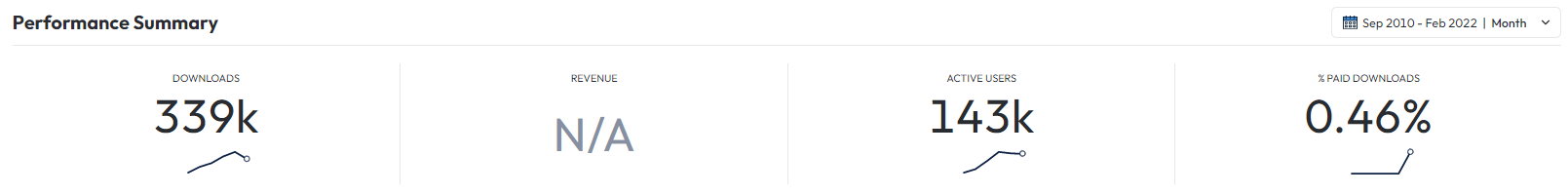 SDKs*ExoPlayer, Firebase Cloud Messaging, Firebase Crash Reporting, Google Firebase, OKHttp, Google Analytics for Firebase, Gson, Sentry, Google Play ServicesLa App utiliza un gran número de SDKs de Google.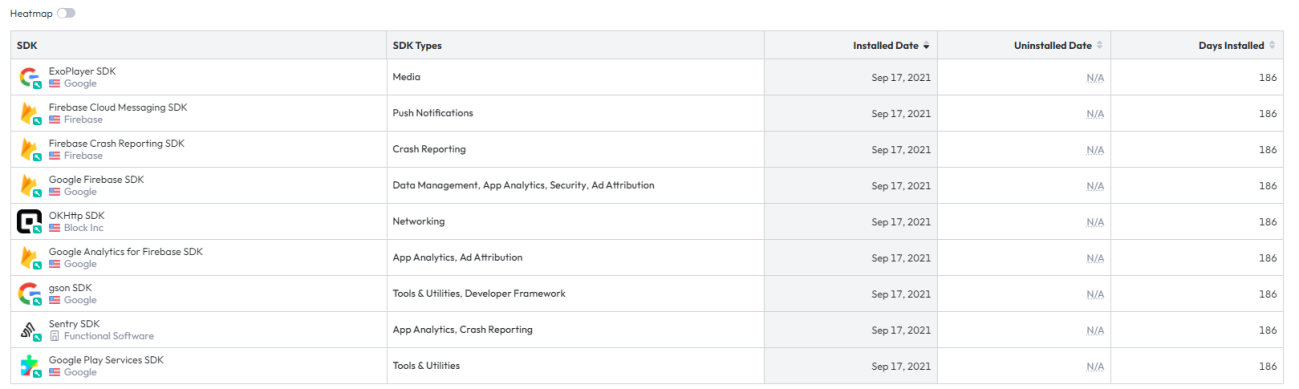 Timeline*La app ha tenido 6 versiones desde su lanzamiento en septiembre del 2021.Cuatro versiones de la app en más de 7 meses de actividad (actualización cada más de mes y medio). Esto todavía es más chocante cuando existen una gran cantidad de usuarios descontentos, como veremos más adelante al analizar los comentarios dejados en Google Play.App Store RankingsApp Store RankingsApp Store RankingsDaily Ranks: Ranks*#151 en China#17 en Arte en ChinaLa app se encuentra entre las 100 apps más descargadas de la categoría de Arte para los primeros 100 países. Y entre las primeras 10 para: China, Hong Kong, Uzbekistán, Suiza, Taiwan, Nigeria, Singapur, Australia, Austria, Holanda, Corea del Sur, Turquía, Indonesia, Nueva Zelanda y Francia (#21 en EE.UU.)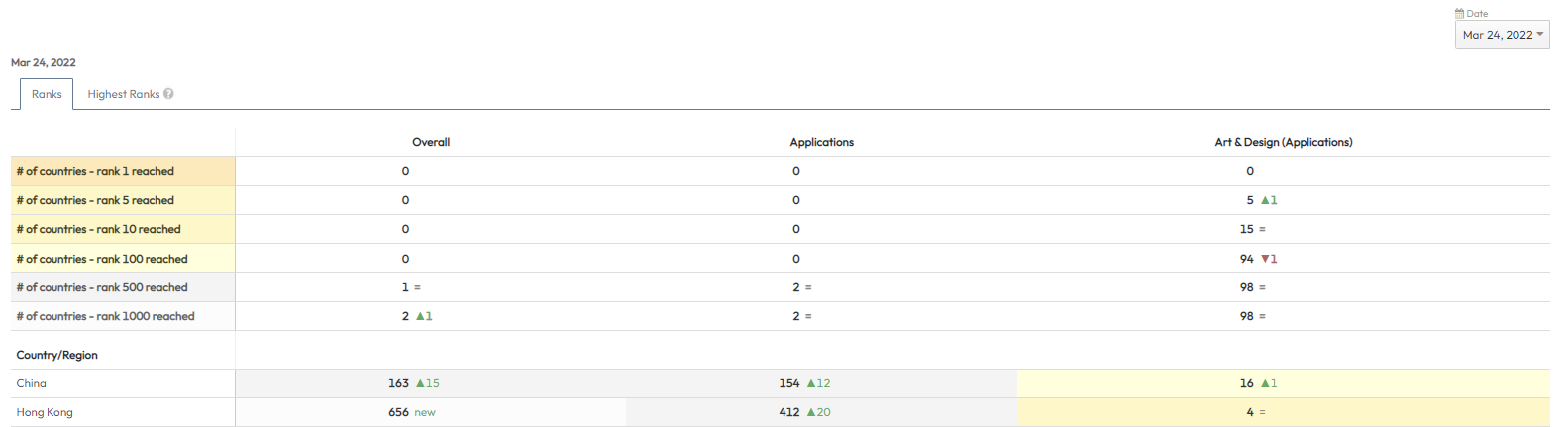 Daily Ranks: Highest Ranks*- Top 10 global en 1 país- Top 100 global en 6 territorios: Indonesia, China, Corea del Sur, Taiwán, Hong Kong, Macao- Top 1 en arte en 9 países- Top 5 en arte en 68 paísesTienen un gran número de usuarios en territorios que no están sirviendo correctamente. De hecho, no ofrecen su app en ningún idioma de dichos territorios, lo que representa una pérdida de oportunidad enorme.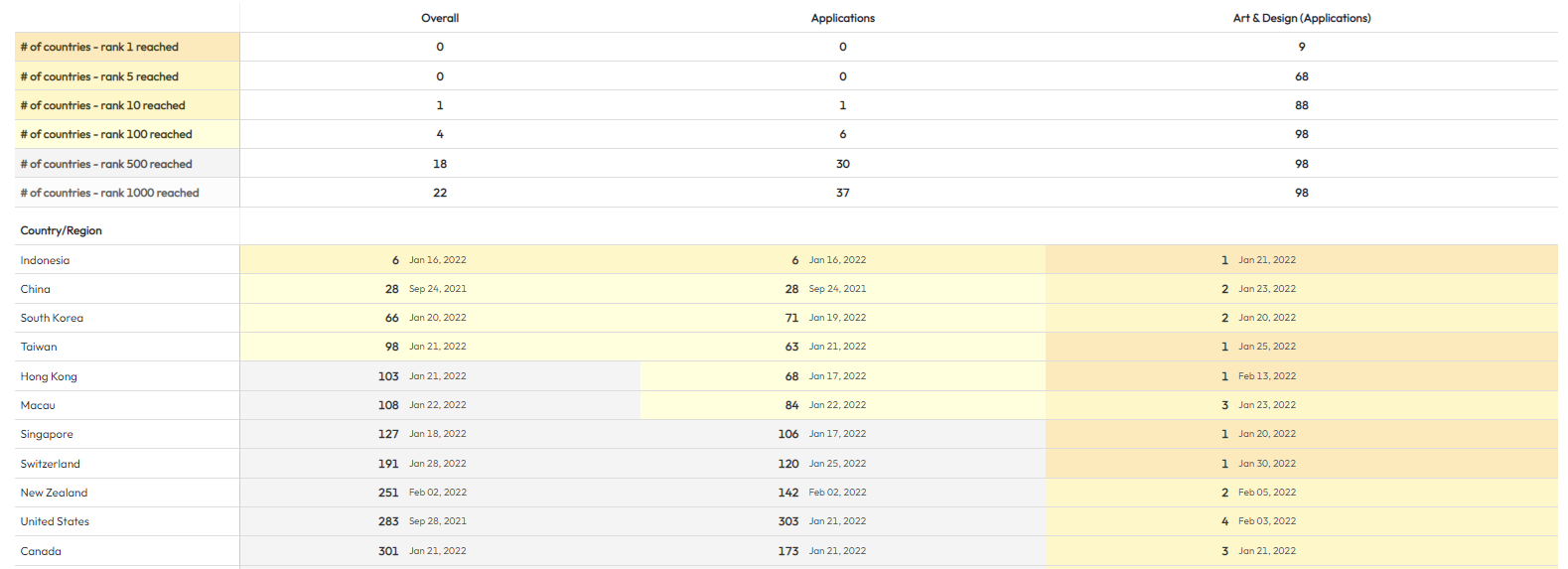 Rank History*#4 en Arte y Diseño (19/01/2022)#303 en EE.UU. (21/01/2022)#558 global (21/01/2022)Está lejos de encontrarse entre las primeras 100 apps por número de descargas. 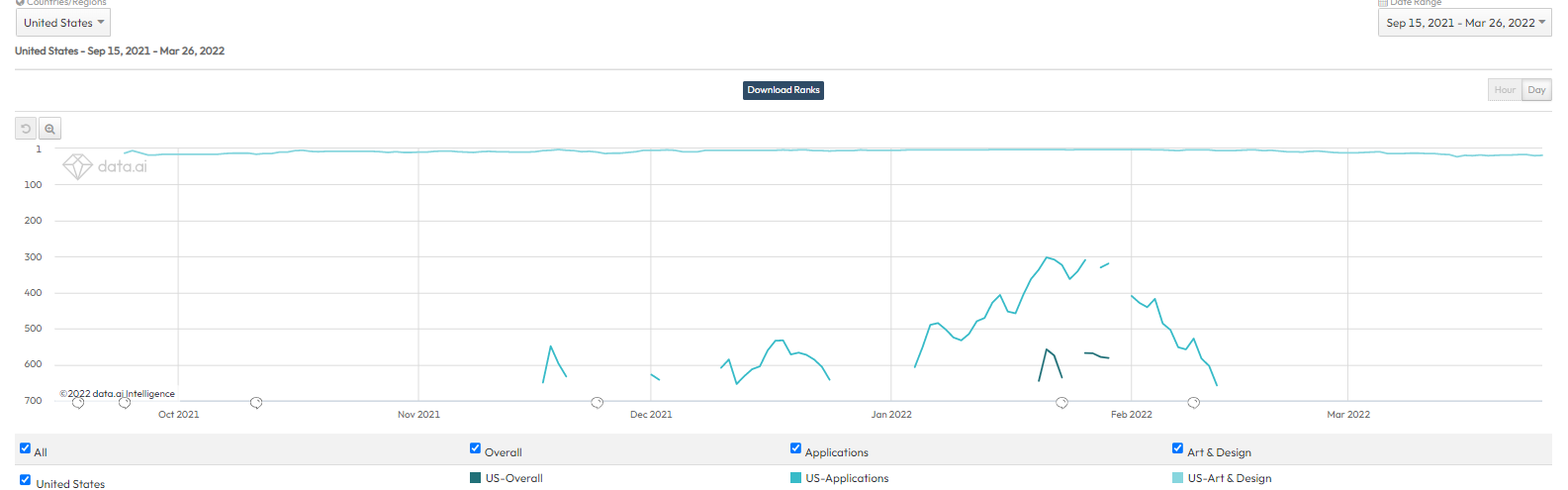 Downloads & RevenueDownloads & RevenueDownloads & Revenue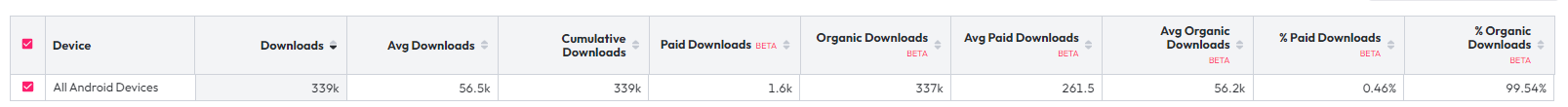 Overview: Downloads*#4.457 descargas el 29/01/2022#757 descargas el 15/03/2022El número de descargas experimentó un incremento regular entre el lanzamiento en septiembre del 2021 y el 29 de enero del 2022, pero ha tenido una reducción paulatina en los tres primeros meses del año. Esto puede ser porque ha perdido interés por la cantidad de comentarios negativos o porque el ciclo de los NFT se está enfriando.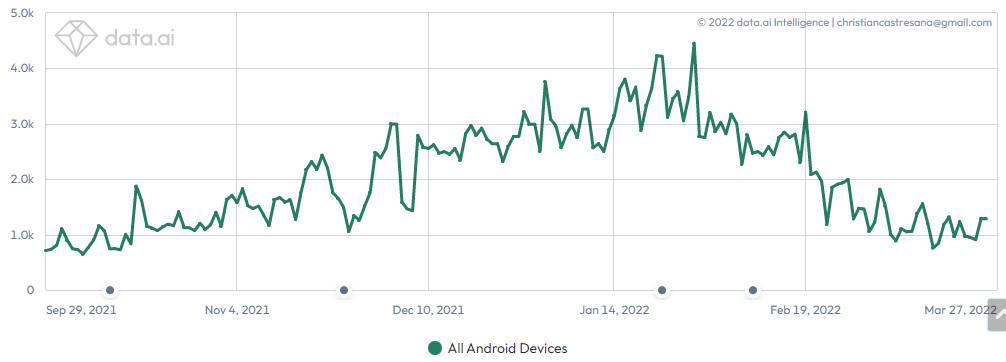 Overview: Cumulative Downloads*#368.206 descargas a 26/03/2022El número de descargas tiene una curva ascendente desde el lanzamiento, si bien se está empezando a aplanar durante los últimos dos meses.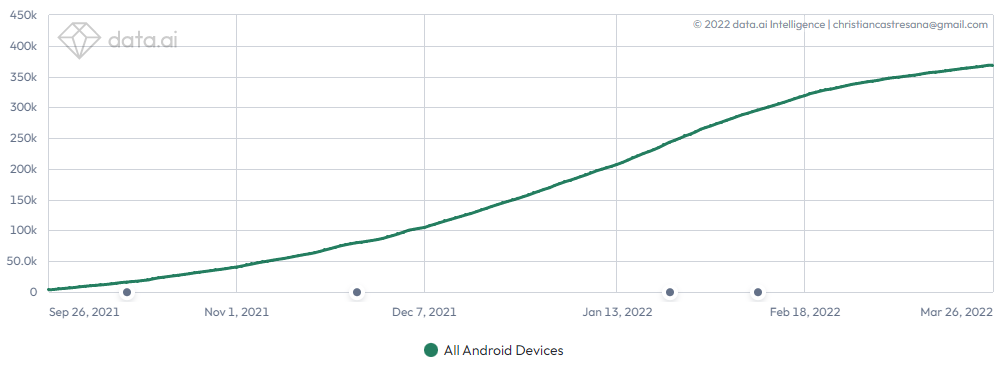 Overview: Paid Downloads*#537 el 19/02/2022Entre el 19 y el 23 de febrero del 2022 hubo cierta actividad de descargas pagodas, pero dicha actividad es 0 en el resto del período de actividad. Suponemos que se trató de un test para ver el retorno de dicha inversión.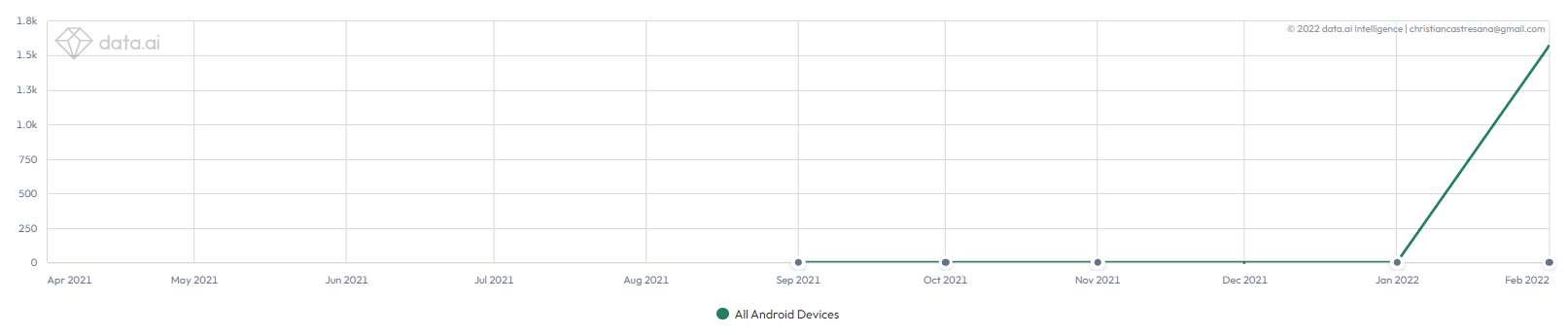 Overview: Organic Downloads*#4.457 el 29/01/2022#626 el 27/09/2022Como sucede con las descargas totales, las descargas orgánicas crecieron hasta enero y están de baja durante los últimos 3 meses. Las descargas orgánicas representan la práctica totalidad de todas las descargas.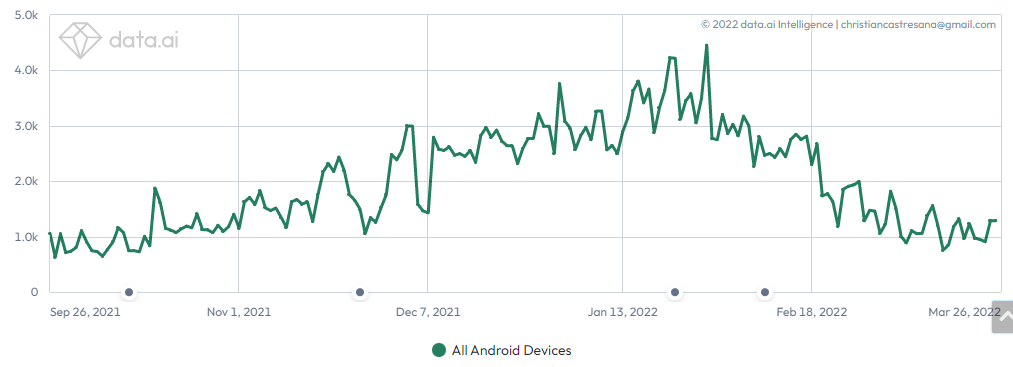 Overview: % Paid Downloads*#16,72% (19/03-22/03/2022)El porcentaje de las descargas de pago durante los días de más actividad no superó nunca el 17% del total.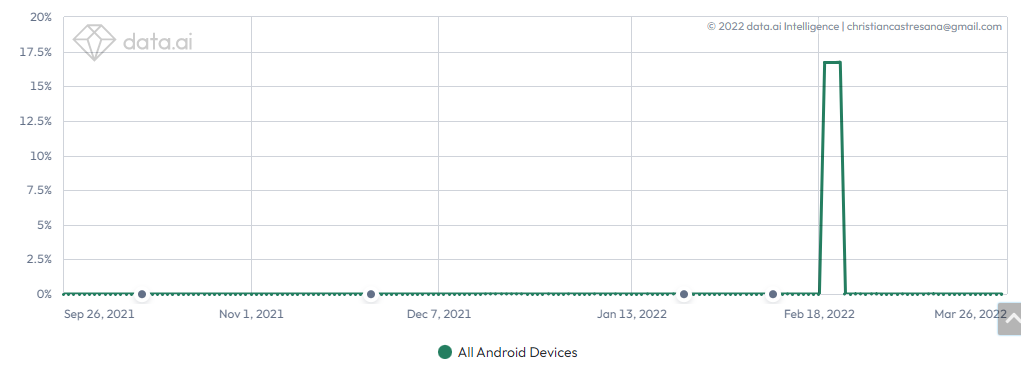 Overview: % Organic Downloads*#100% casi siempreLas descargas orgánicas representan el 100% de todas las descargas en la casi totalidad de los días. La única diferencia es entre el 19/02 y el 22/02, cuando bajaron hasta el 83,28%.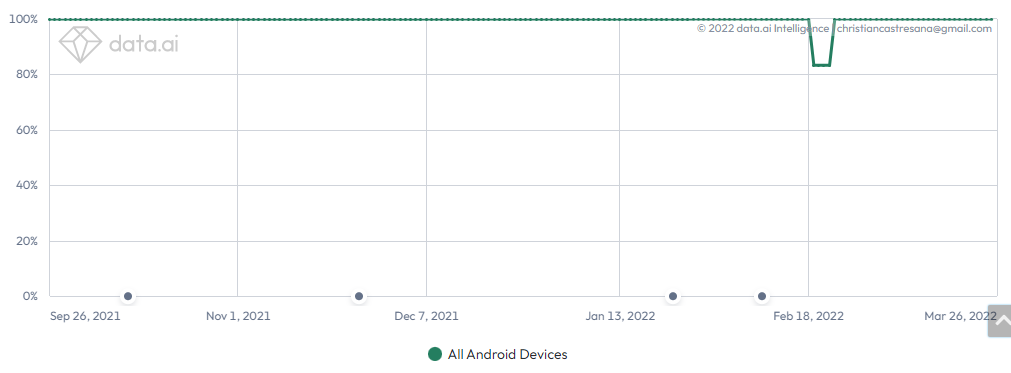 Download Channel*#792 por Featured (01/01/2022)#537 por pago por búsqueda (19/02)Los canales principales de adquisición son la aparición en búsquedas orgánicas y la aparición en destacados orgánicos. El pago para aparecer en búsquedas es muy minoritario, mientras que el pago de publicidad es inexistente.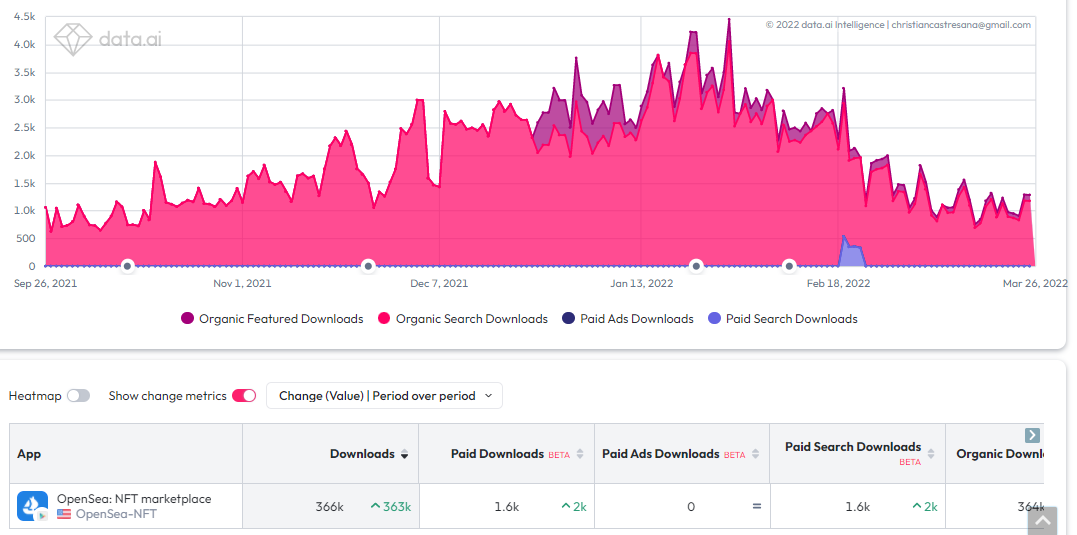 Usage & EngagementUsage & EngagementUsage & Engagement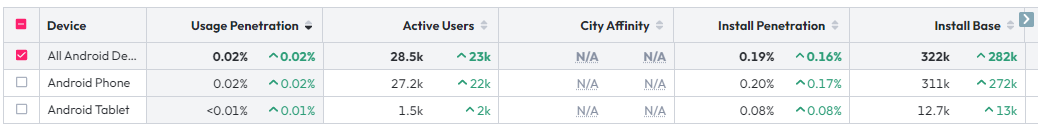 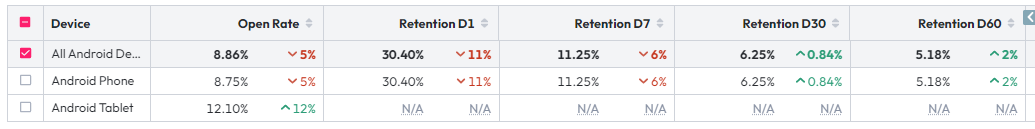 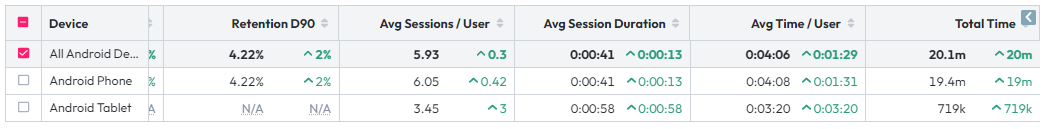 Usage: Usage Penetration*#0,04% el 13/02/20220,02% de promedioLa penetración de usuario no ha superado nunca más del 0,04% y está tendiendo a la baja en los últimos meses.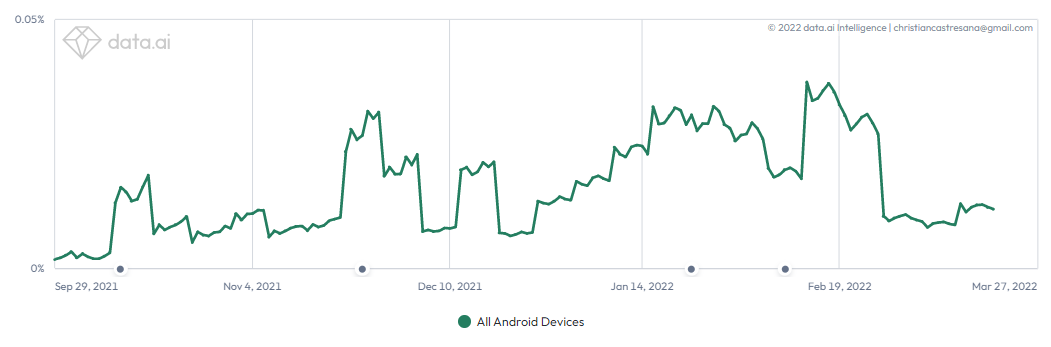 Usage: Active Users*#65.963 el 19/02/202228.500 de promedioLa cantidad de usuarios activos no ha superado nunca los 65.963, siendo en los últimos meses de entorno a 18.000/día.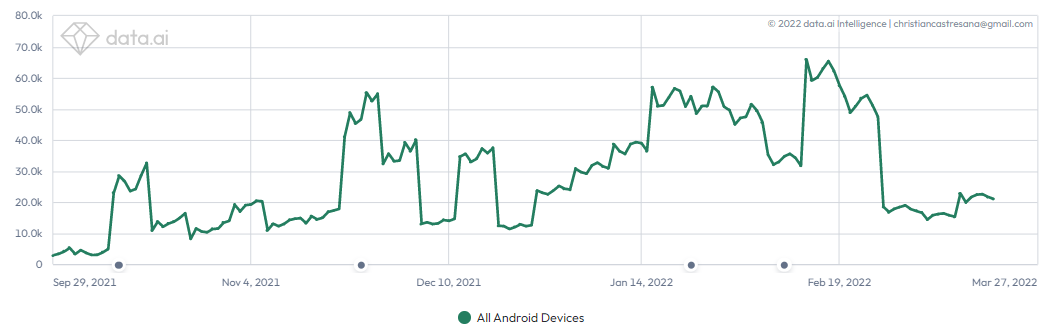 Usage: Install Penetration*#0,33% el 20/02/20220,19% de promedioLa penetración de instalaciones no ha superado nunca el 0,33%. Cifra en torno a la que se está estabilizando en los últimos meses.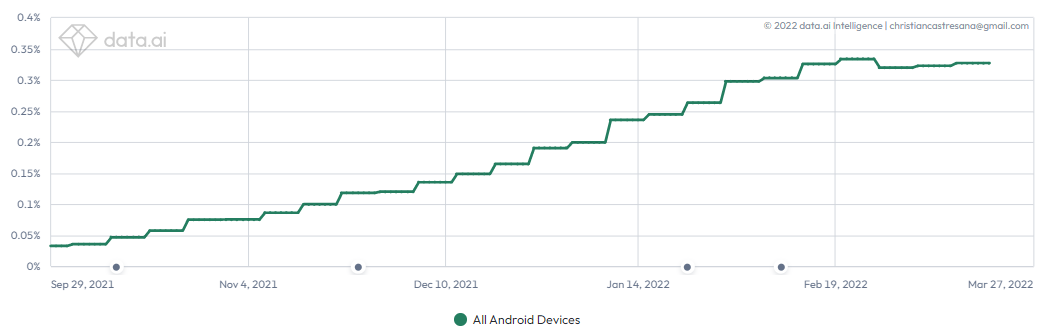 Usage: Install Base*#586.056 EL 20/02/2022322K de promedioLa base de instalación alcanzó su pico en los 586.056 dispositivos Android, y se están estabilizando en dichos niveles.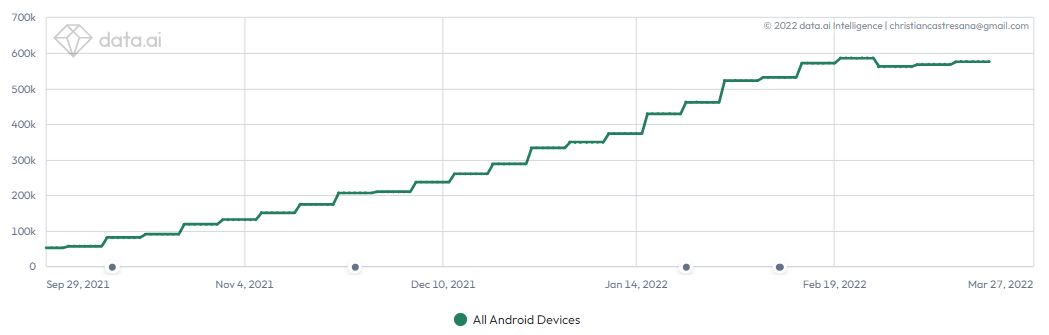 Usage: Open Rate*40,20% el 16/10/20222,53% el 07/03/20228,86% de promedioEl ratio de apertura alcanzó un máximo del 40,20%, siendo mucho más bajo durante los últimos meses, de entorno al 3%.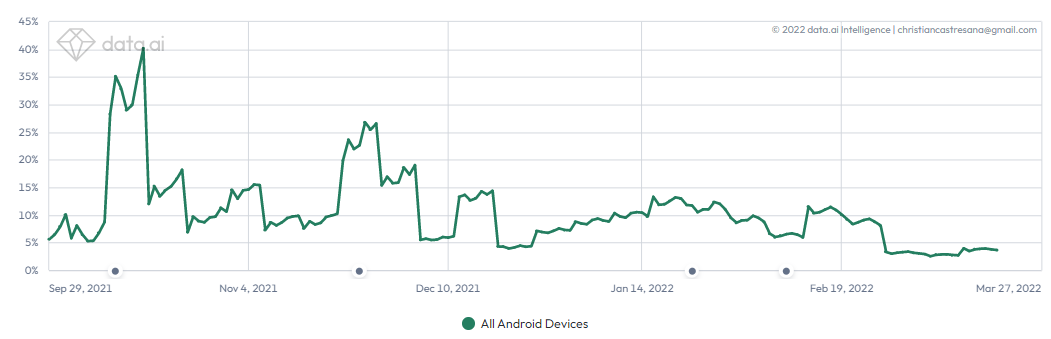 Usage: Retention D1, D7, D30, D60, D90*D1 = 30,40% de promedioD7 = 11,25% de promedioD30 = 6,25% de promedioD60 = 5,18% de promedioD90 = 4,22% de promedioLa retención de usuarios baja considerablemente a medida que pasan los días tras la instalación, pero es especialmente grave en el caso de esta app, que no ofrece soluciones suficientemente atractivas a los usuarios (la mayoría de funcionalidades redirigen a la web, tal y como descubriremos en los análisis cualitativos de comentarios de usuarios). Esto es muy grave, ya que la pérdida de oportunidad para el negocio es enorme.D1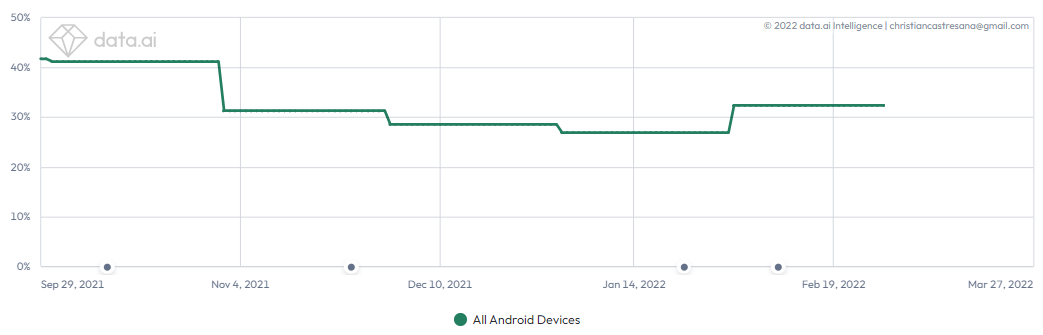 D7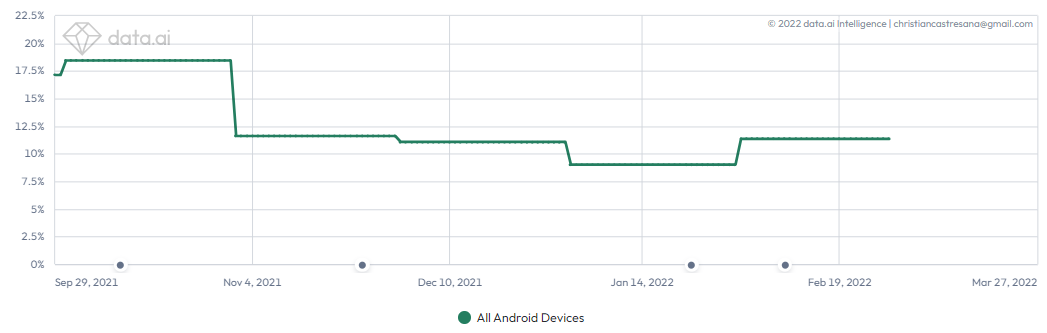 D30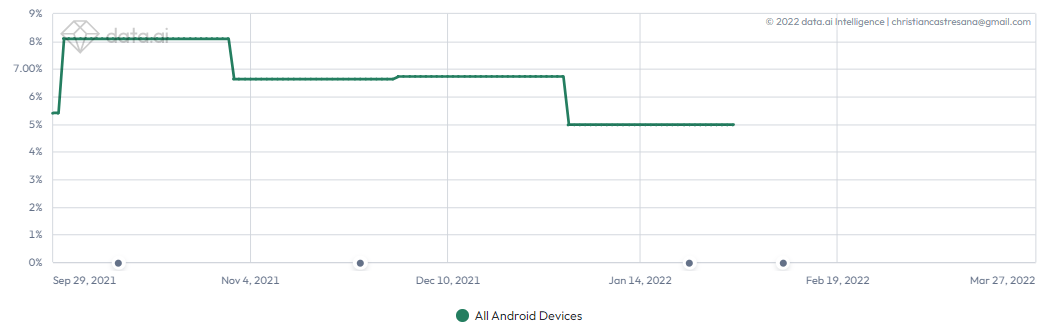 D60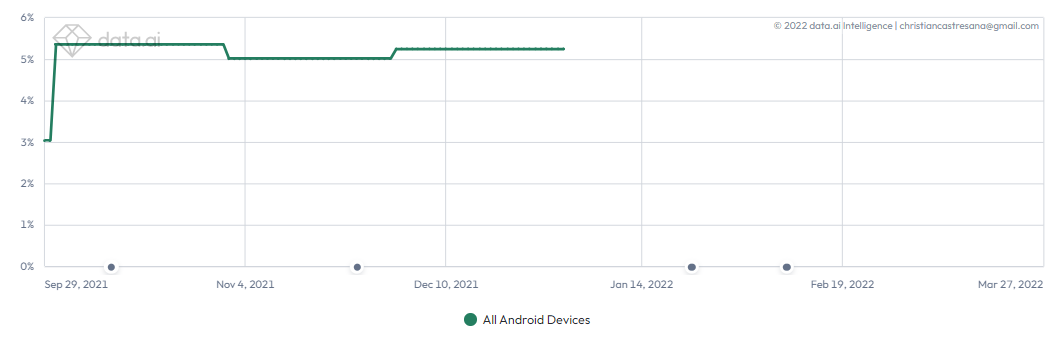 D90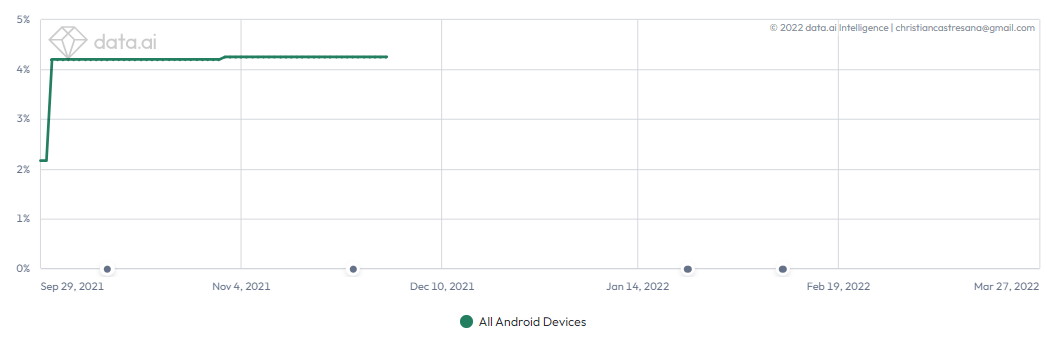 D1D7D30D60D90D1D7D30D60D90Usage: Avg Sessions / User*#15,48 el 03/09/2021#5,93 de promedioEl número de promedio de sesiones por usuario se sitúa en 5,93, con un pico de 15,48.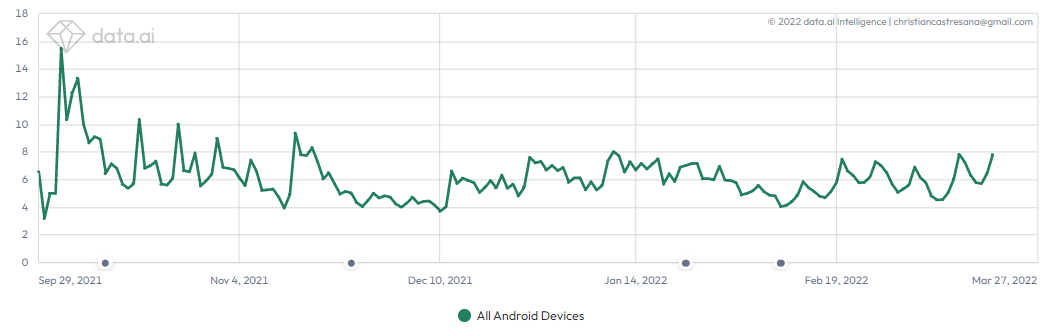 Usage: Avg Session Duration*1,20 segundos el 17/02/202241 segundos de promedioLa duración promedio de una sesión es de 41 segundos, con un pico de 1 minuto 20 segundos.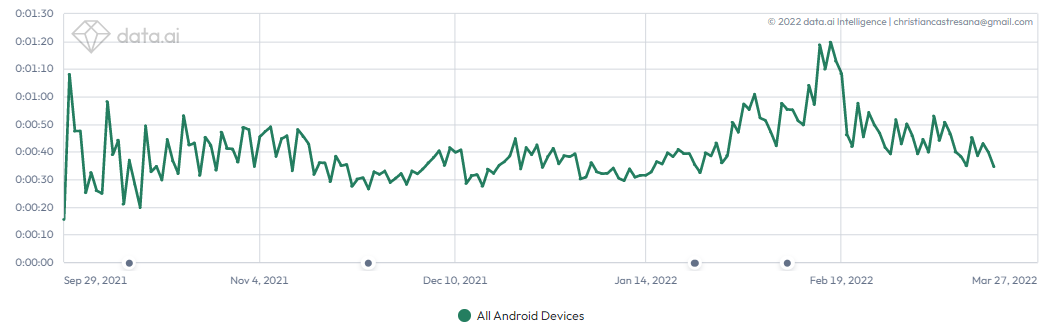 Usage: Avg Time / User*9’41’’ el 07/10/20224’06’’ de promedioEl tiempo de uso por usuario y día es de un promedio de 4 minutos 6 segundos, con un pico de 9 minutos 41 segundos.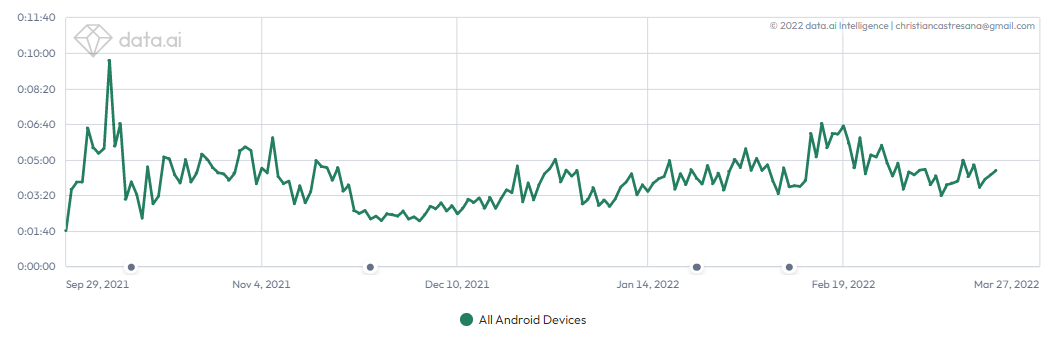 Usage: Total Time*- 20 minutos 1 segundo de promedioEl tiempo de uso promedio por día es de 20 minutos y 1 segundo.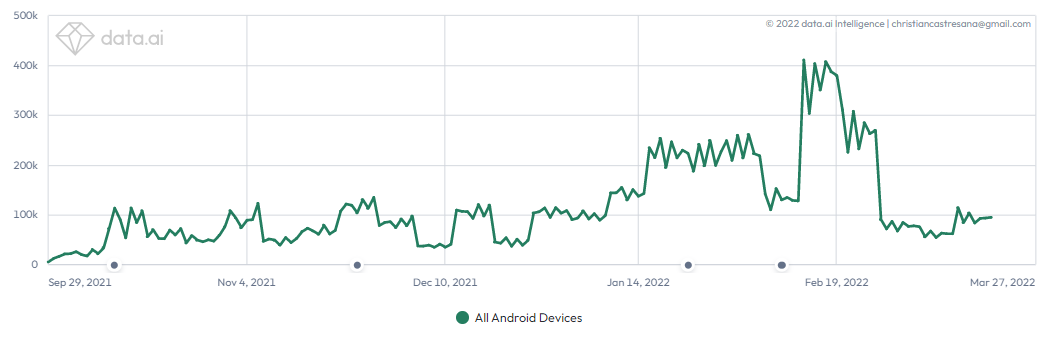 User Retention*- 8,38% D14 - 11,01% D14 Top 10 ArtEl porcentaje de retención de la app está en línea con las apps principales de su categoría. Es ligeramente inferior al promedio de las apps de la categoría de Arte y Diseño, pero la diferencia no es muy significativa.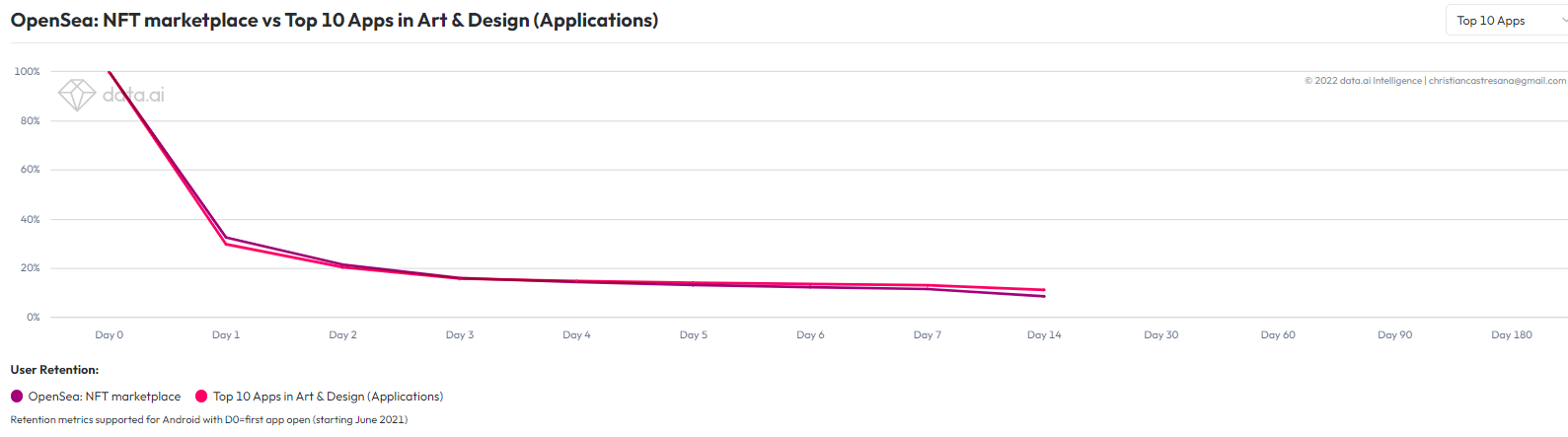 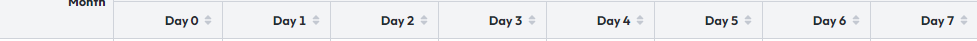 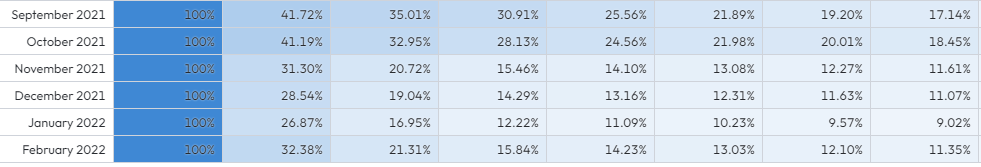 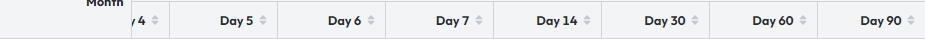 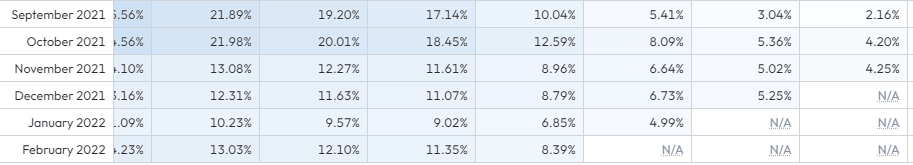 Demographics: Sexo*77,03% hombres22,97% mujeresLa app es principalmente utilizada por hombres, más del 75%.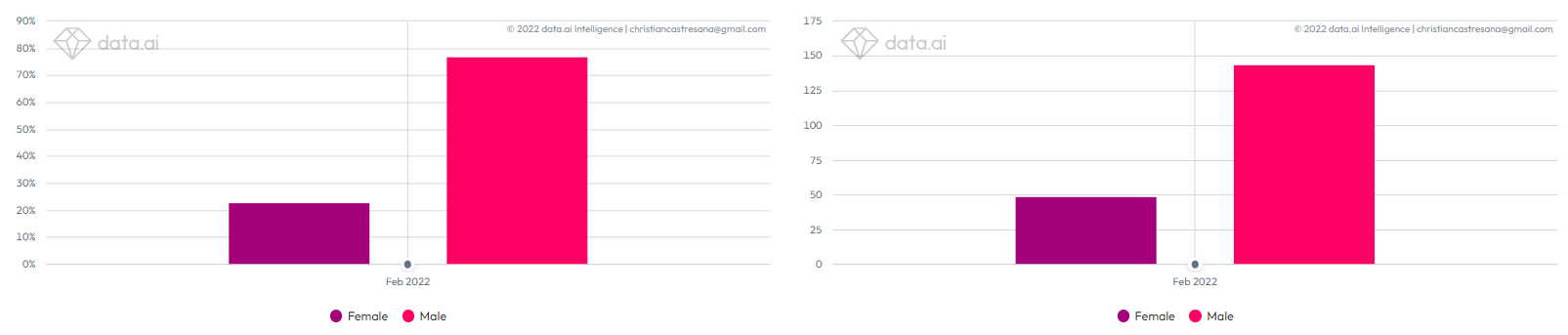 Demographics: Edad*18-24: 30,82%45+: 25,29%25-34: 23,45%35-44: 20,44%La app es utilizada mayoritariamente por usuarios de entre 18 y 24 años, siendo la franja de más de 45 años la segunda en importancia con el 25,29%. El resto de franjas (25-34 y 35-44) supera el 20%.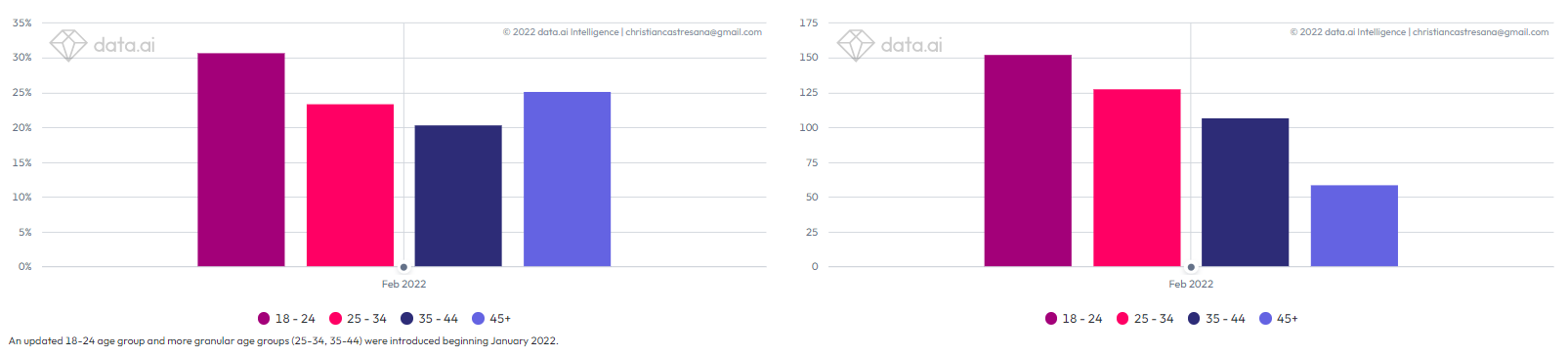 Reviews: Overall*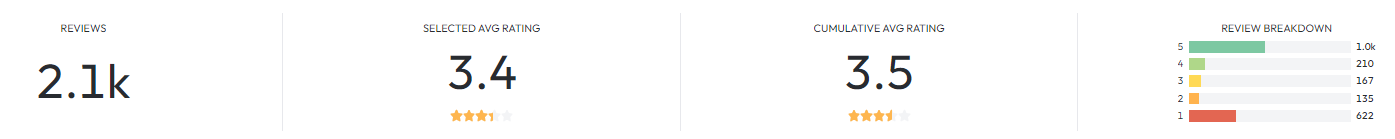 Reviews: Trend*123 comentarios el 15/01/2022* = 29** = 8*** = 8**** = 13***** = 65El número de comentarios sigue una correlación bastante directa con la actividad de los usuarios de la app. El día de mayor pico de comentarios fue el 15/01/2022.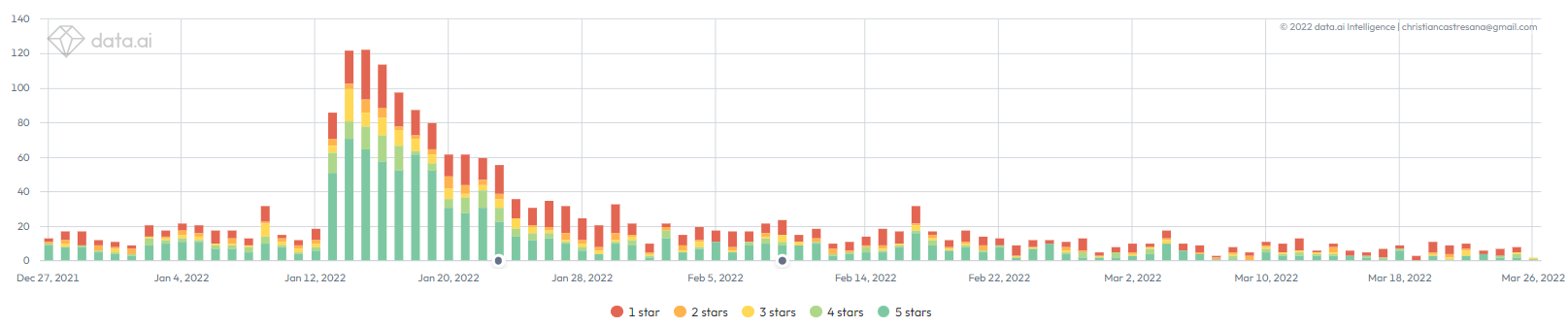 Reviews: Rating****** = 46,98%* = 29,08%Cuando los usuarios dejan sus comentarios en Google Play, la mayoría son positivos (46,98%), si bien los comentarios más negativos alcanzan el 29,08%. Esto nos hace pensar que muchos de los comentarios negativos son falsos (quizás de la propia empresa). Hay que tener en cuenta que desde noviembre del 2021, Google ya no muestra los ratings agregados, sino que se segmentan por países.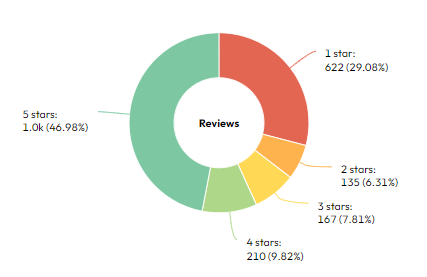 User AcquisitionUser AcquisitionUser Acquisition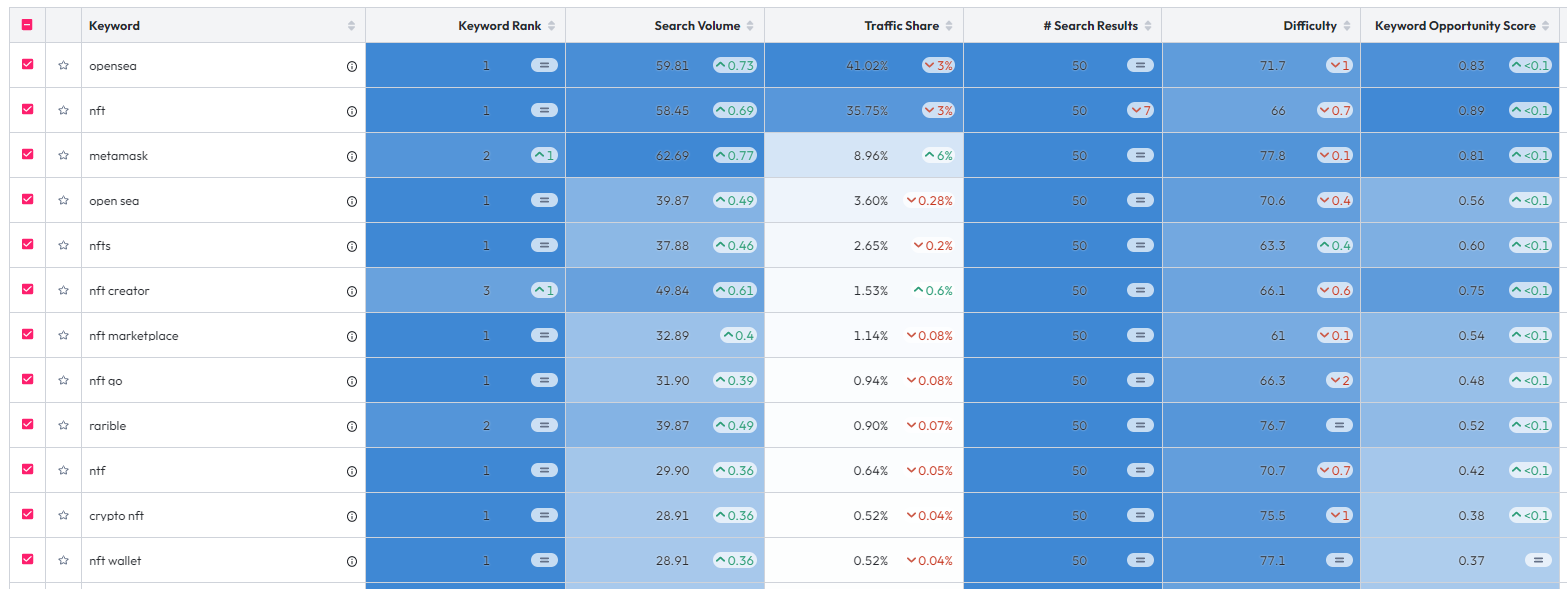 ASO Keywords: Keywords Analysis: Keyword Rank*#1: opensea#1: nft#3: metamaskLos keywords que ofrecen mejores resultados cuando los usuarios buscan de forma orgánica son, por este orden: OpenSea, NFT y Metamask. Es muy relevante que “NFT” alcance la primera posición junto al nombre de la app, ya que esa debería ser la aspiración de toda empresa. Esto proporciona a la app la mejor forma de captar usuarios sin inversión en publicidad. De hecho, es por esto que seguramente OpenSea no hace inversión en publicidad o búsquedas pagadas en Google Play.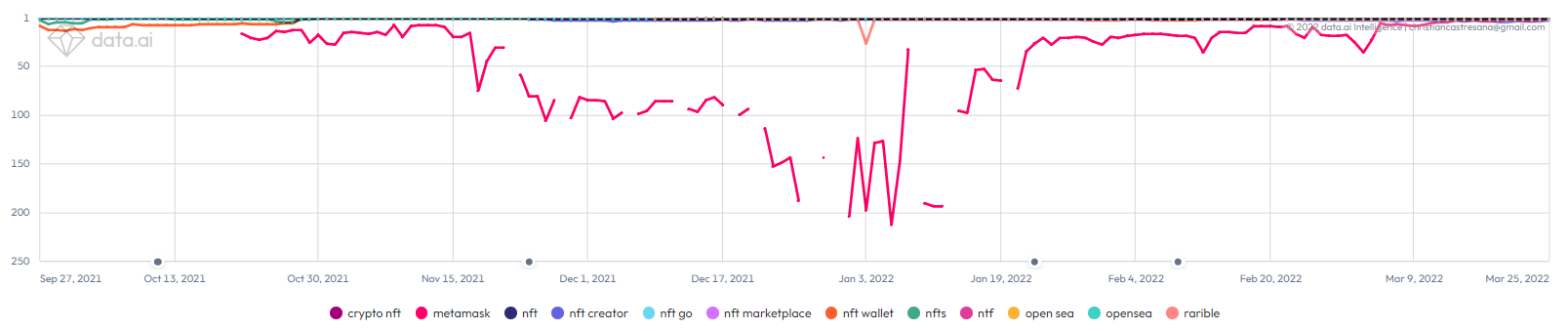 ASO Keywords: Keywords Analysis: Traffic Share*- Opensea = 74,95% el 27/09/2022- NFT = 25,03% el 27/09/2022- Opensea = 44,80% el 27/09/2022- NFT = 39,17% el 27/09/2022La importancia relativa de los términos “opensea” y “nft” ha tenido un camino inverso desde el lanzamiento. Si bien al principio el primero era muy mayoritario, la tendencia posterior ha sido en ir igualándose en importancia. Esto es debido a un posicionamiento cada vez mayor de la aplicación en el mercado de app y por su relevancia global cada vez mayor.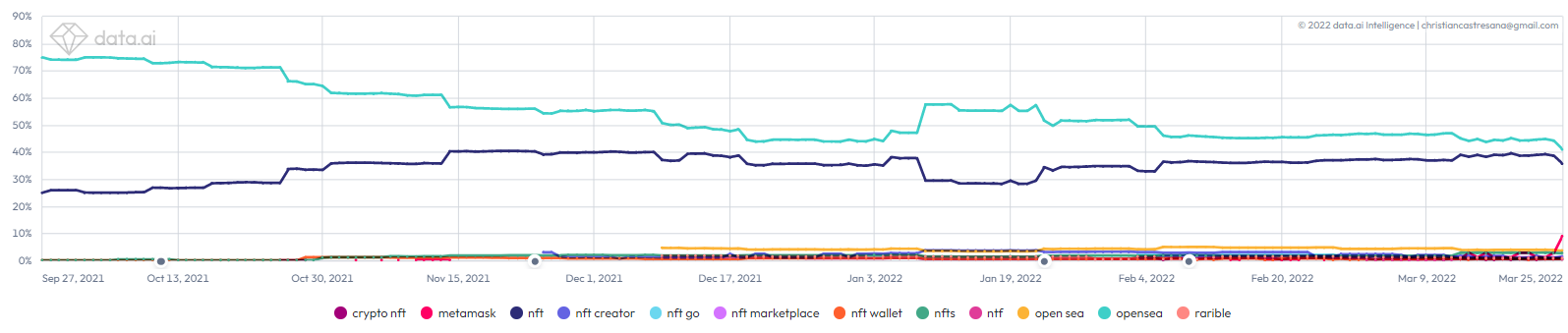 ASO Keywords: Keywords Analysis: Search Volume*25/10/2021Metamask = 61,82 búsquedasOpenSea = 57,14 búsquedasNFT = 49,67 búsquedas25/03/2022Metamask = 62,69 búsquedasOpenSea = 59,81 búsquedasNFT = 58,45 búsquedasLa importancia relativa de los 12 primeros términos de búsqueda se ha mantenido relativamente estable desde el lanzamiento, con alzas y disminuciones relativamente proporcionales. Destaca el hecho que ya desde el principio el término “metamask” (wallet oficial). Las diferencias entre los 3 principales términos (metamask, opensea y nft) se ha ido reduciendo desde el inicio del año, siendo a fecha de hoy muy similar.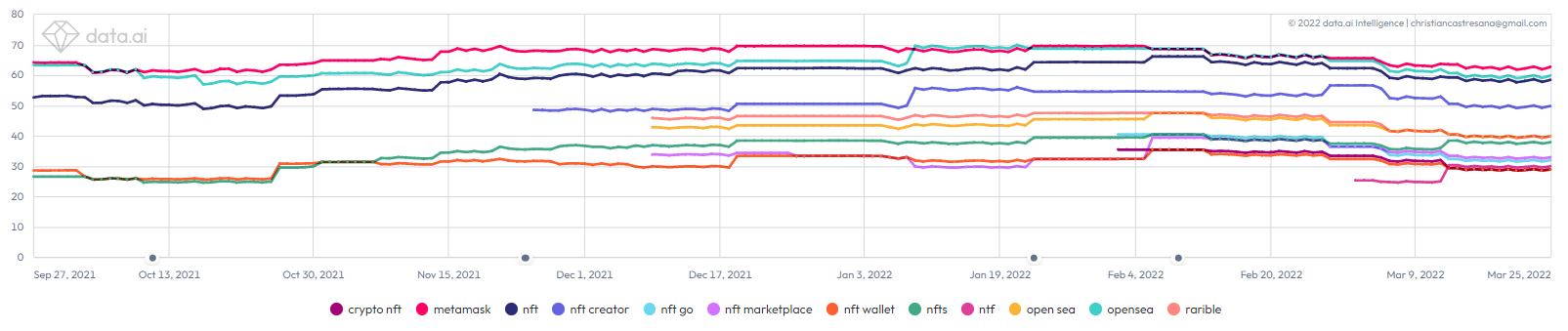 ASO Keywords: Keywords Analysis: Difficulty*25/03/2022Metamask = 77,8NFT wallet = 77,1Crypto NFT = 75,7OpenSea = 71,7NFT = 70,7Los términos con mayor dificultad de posicionamiento, son “metamask”, “NFT wallet” y “Crypto NFT”. Los 12 primeros términos a través de los que los usuarios encuentran la app de OpenSea en Google Play tienen todos una dificultad superior a 60/100.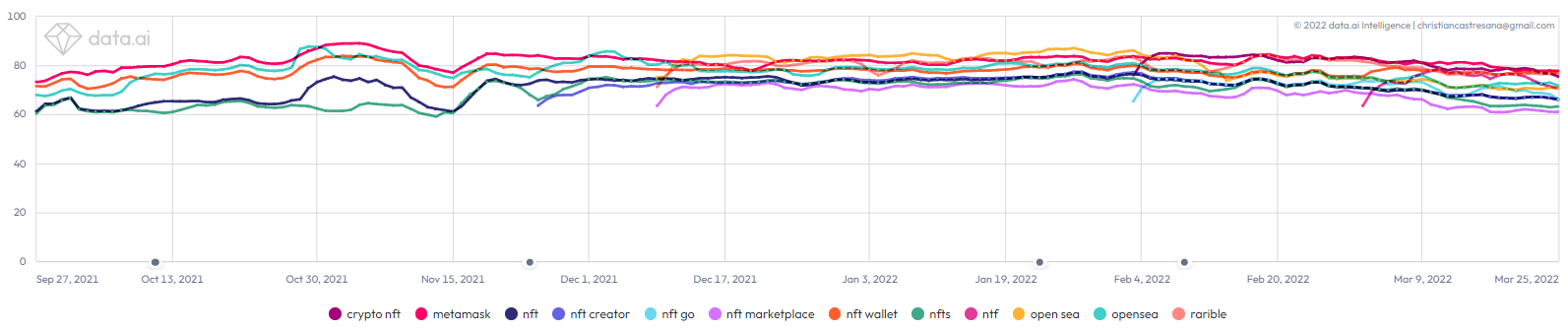 ASO Keywords: Competitor Analysis: Keyword Rank*25/03/2022OpenSea = 1Rarible = 6Magic Eden = N/ASi comparamos el ranking que ocupan las tres primeras apps de la competencia, veremos que OpenSea ha sido siempre de 1. Del resto de competidores analizados solo Rarible aparece en el gráfico de forma regular, con rankings oscilado entre 180 y 4, siendo actualmente de 6. Magic Eden apareció esporádicamente en marzo durante 4 días.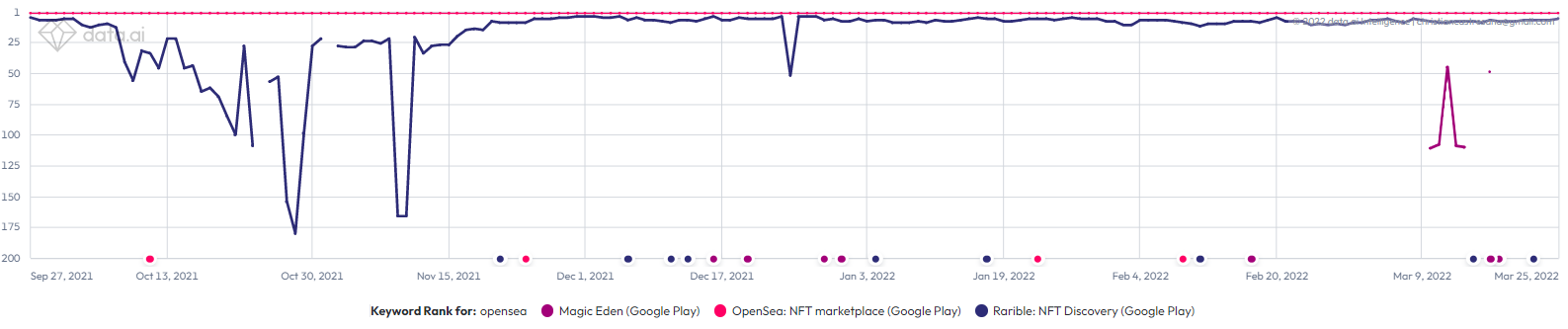 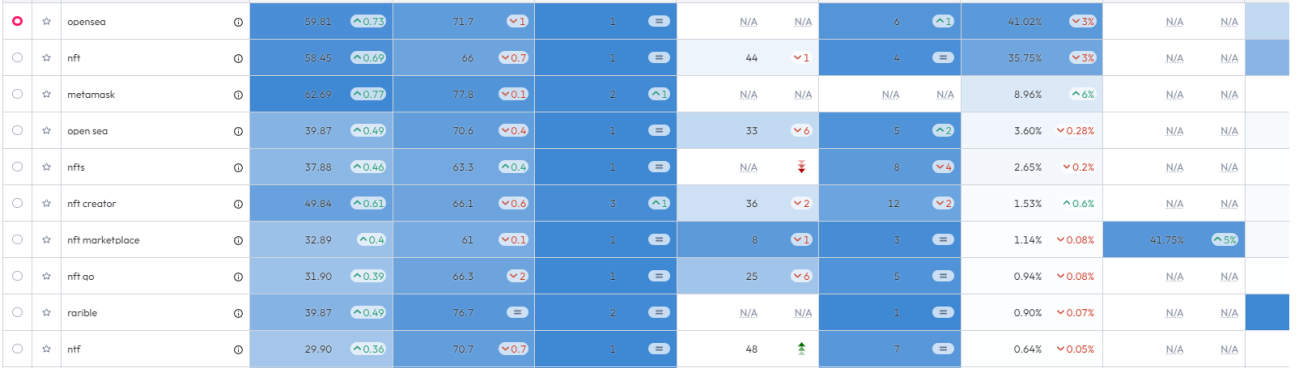 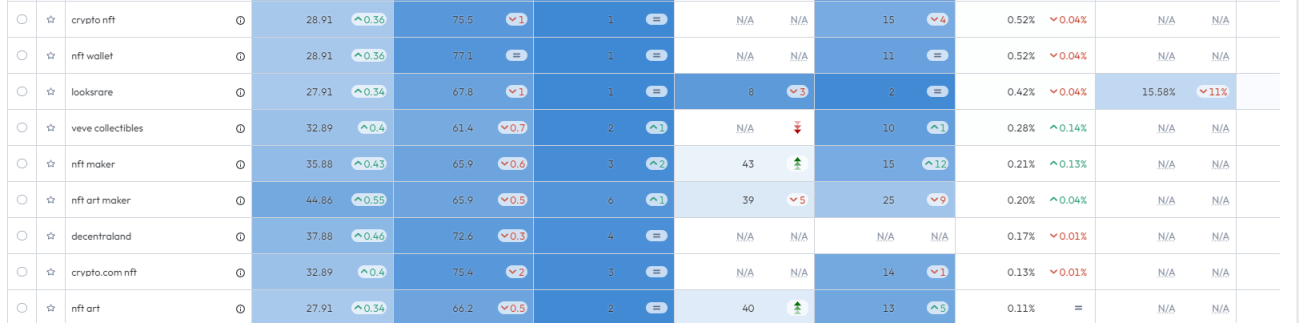 ASO Keywords: Competitor Analysis: Traffic Share*25/03/2022OpenSea = 41,02%Rarible = 15,01%Magic Eden = N/ALa cuota de tráfico de los tres competidores la lidera Opensea con el 41,02%, seguido de Rarible con el 15,01%. 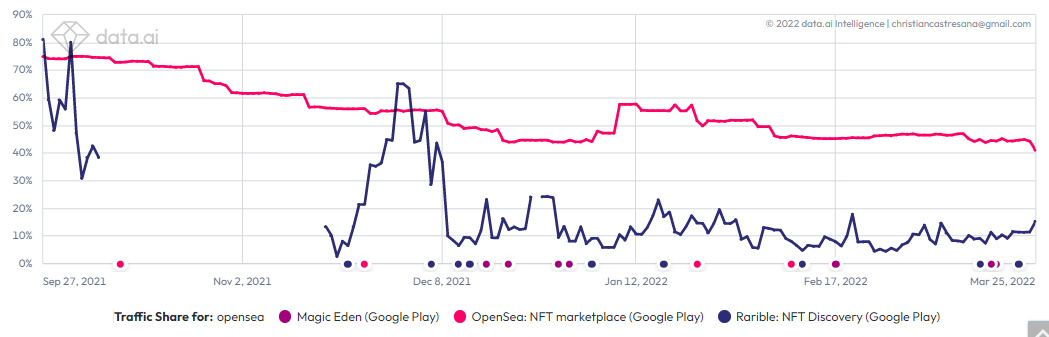 ASO Keywords: Search Visibility*25/03/2022OpenSea = 2.948Rarible = 1.646Magic Eden = 77Respecto a la visibilidad en las búsquedas, tanto Opensea como Rarible aparecen más de 1.000 veces cada día, casi rozando las 3.000 en el primer caso.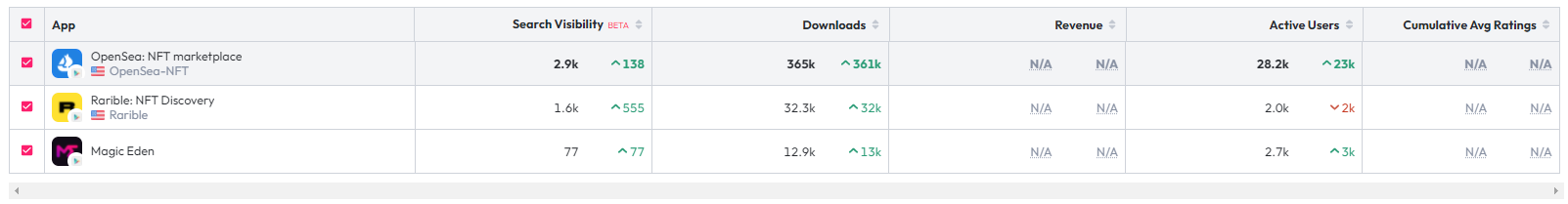 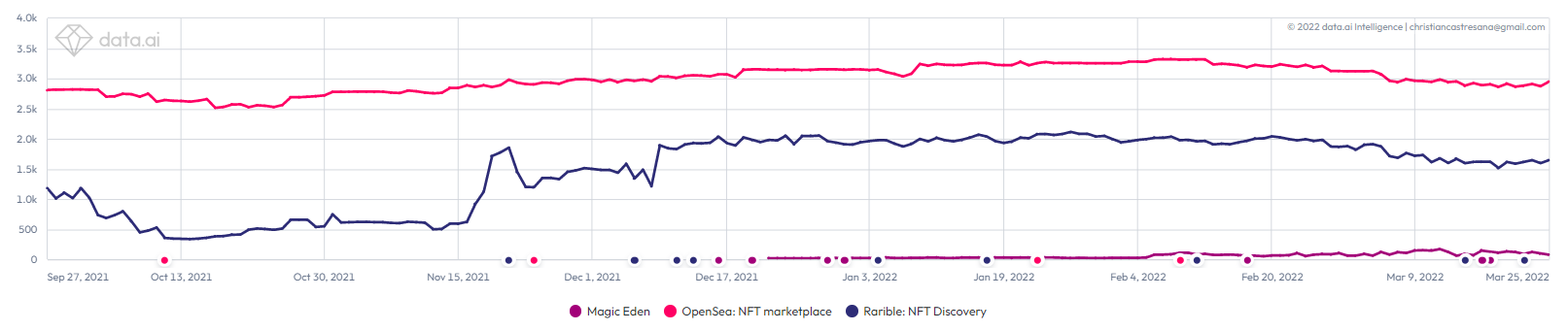 ASO Keywords: Search Visibility: Downloads*25/03/2022OpenSea = 1.286Rarible = 107Magic Eden = 53Por número de descargas orgánicas, OpenSea casi multiplica por 10 a su más directo competidor, superando las 1.000 descargas diarias. Los dos actores no tienen más de 100 al día de promedio durante el último mes.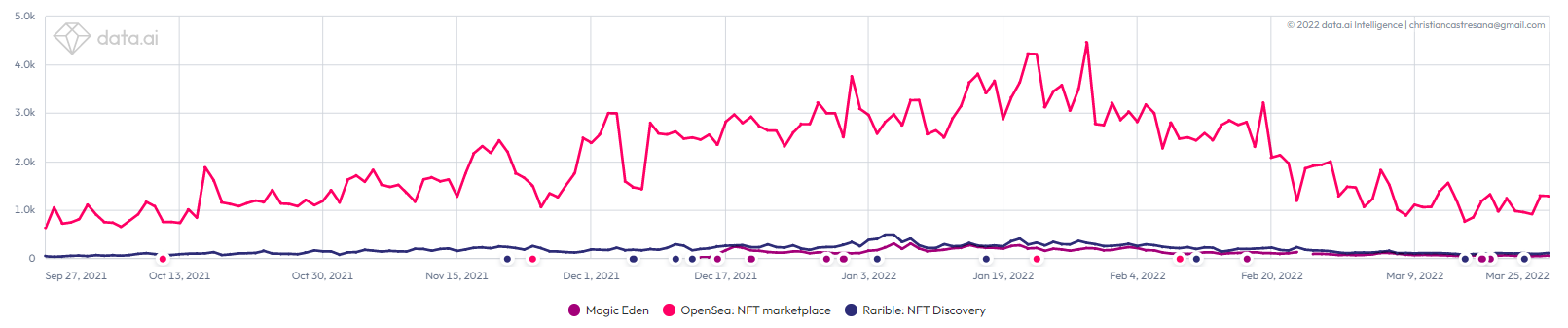 ASO Keywords: Search Visibility: Active Users*25/03/2022OpenSea = 21.030Rarible = 4.928Magic Eden = 1.541Respecto al número total de usuarios a los que se muestra la app, Opensea aparece en búsquedas de 21.030 usuarios activos, más de 20 veces superior a la de sus competidores.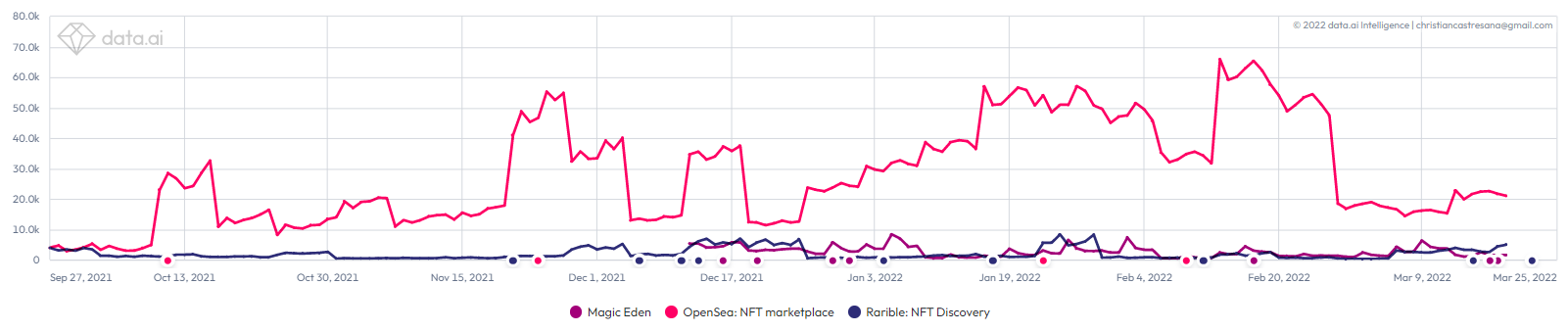 ASO Keywords: Keyword Density*49 keywords en descripciónLa descripción de Google Play es muy importante para la captación de visitas orgánicas. De hecho puede ocurrir que competidores menores crezcan más por este hecho. El caso de Opensea, su descripción tan solo contiene 49 keywords clave. Esto quiere decir que tienen un margen de mejora elevado en este aspecto.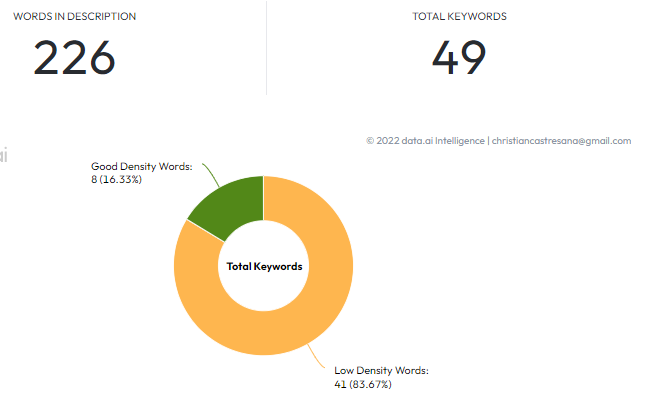 Featured: Daily Snapshot*0,4% en ArteOpenSea aparece relativamente poco en los destacados de los resultados de búsqueda de Google Play.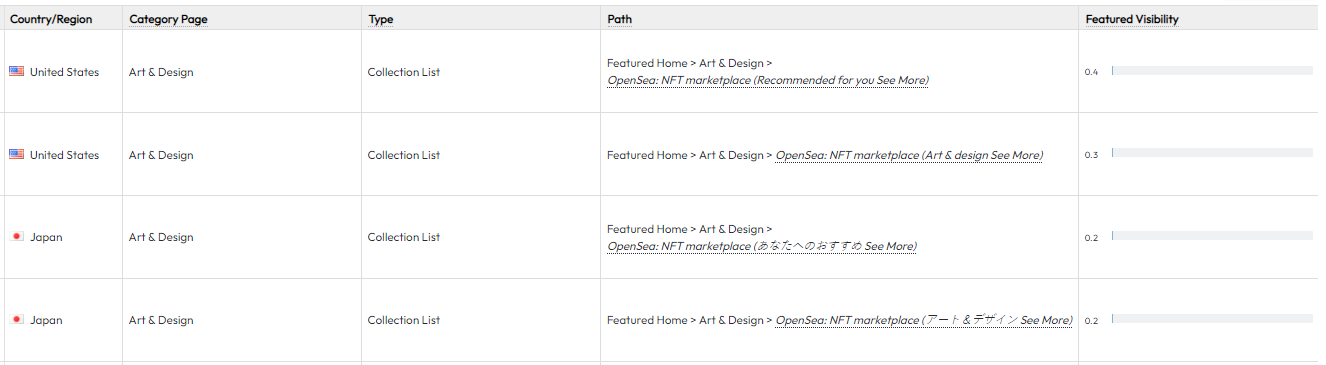 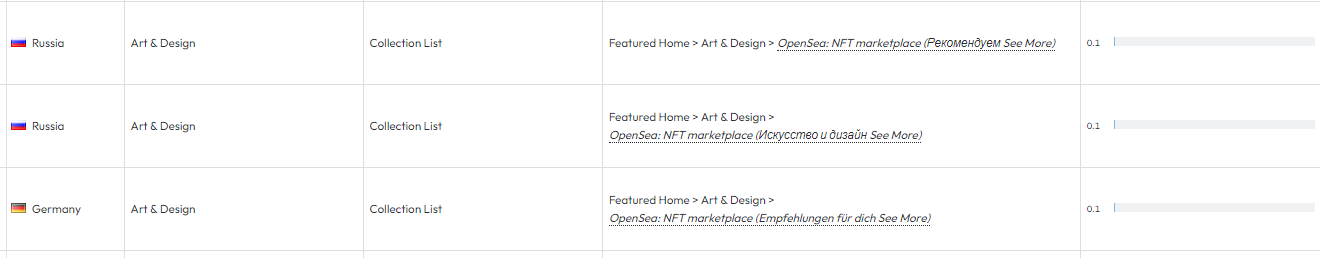 Featured: History*2.839/día en Arte (apariciones)328/día en Arte (destacado)El histórico de apariciones en la categoría de Arte arroja un promedio de 2.839/día, siendo 328 como destacado.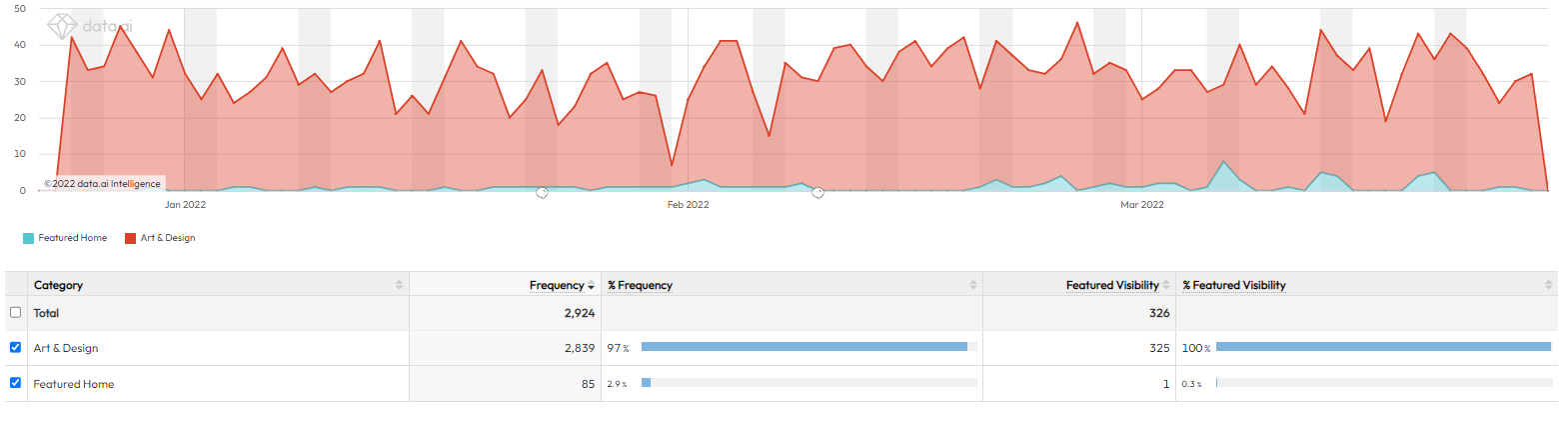 Analítica de producto: Comparativa de OpenSea, Rarible y MagicEdenAnalítica de producto: Comparativa de OpenSea, Rarible y MagicEdenAnalítica de producto: Comparativa de OpenSea, Rarible y MagicEdenAntes de pasar a describir los datos hay que tener en cuenta lo siguiente:- Referencia: Con la entrega final del TFM se adjuntan todos los datos estadísticos como documentos anexos.- Muestra: Para la comparativa de ciertas variables se ha tomado en cuenta únicamente las tres app significativas de nuestro estudio de mercado inicial.- Antigüedad: Las tres apps son muy recientes: OpenSea (27/09/2021), Rarible (04/01/2022), Magic Eden (16/12/2021)Antes de pasar a describir los datos hay que tener en cuenta lo siguiente:- Referencia: Con la entrega final del TFM se adjuntan todos los datos estadísticos como documentos anexos.- Muestra: Para la comparativa de ciertas variables se ha tomado en cuenta únicamente las tres app significativas de nuestro estudio de mercado inicial.- Antigüedad: Las tres apps son muy recientes: OpenSea (27/09/2021), Rarible (04/01/2022), Magic Eden (16/12/2021)Antes de pasar a describir los datos hay que tener en cuenta lo siguiente:- Referencia: Con la entrega final del TFM se adjuntan todos los datos estadísticos como documentos anexos.- Muestra: Para la comparativa de ciertas variables se ha tomado en cuenta únicamente las tres app significativas de nuestro estudio de mercado inicial.- Antigüedad: Las tres apps son muy recientes: OpenSea (27/09/2021), Rarible (04/01/2022), Magic Eden (16/12/2021)VariableDato cuantitativoInterpretación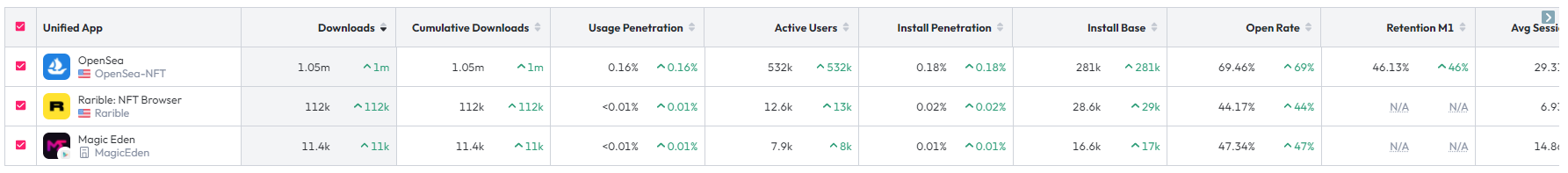 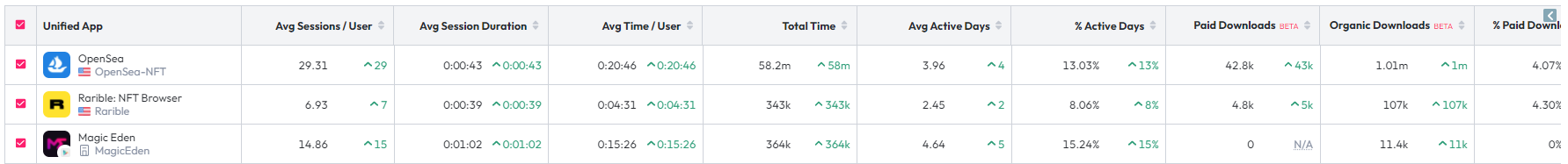 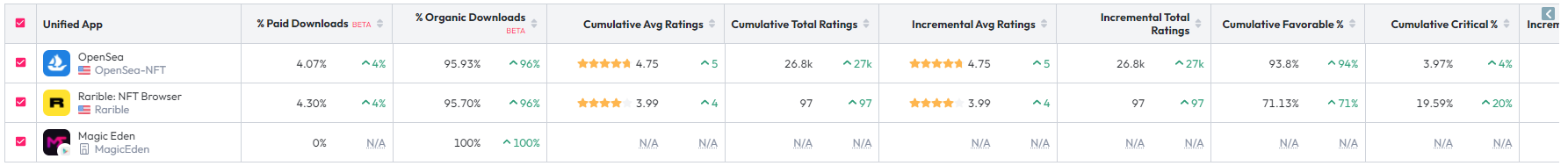 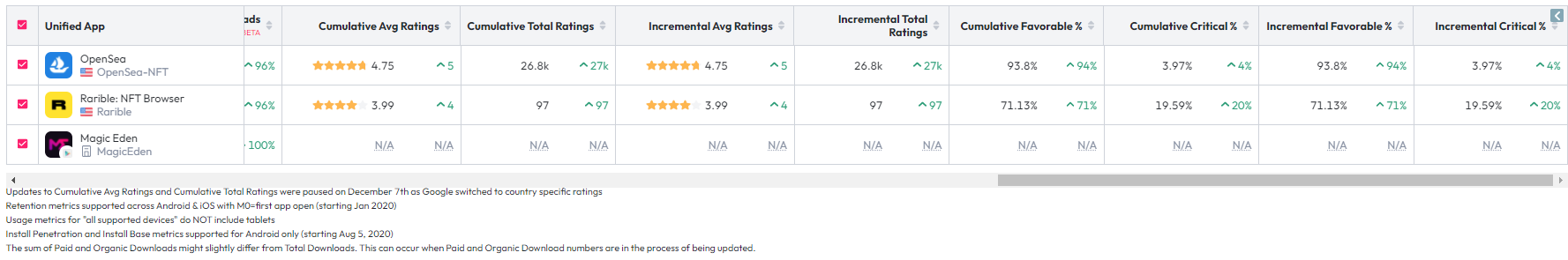 % Active Days*OpenSea = 3,96Rarible = 2,45Magic Eden = 4,64A pesar de su importancia relativa menor, Magic Eden tiene un % de días activos superior a Opensea (4,64 vs. 3,96)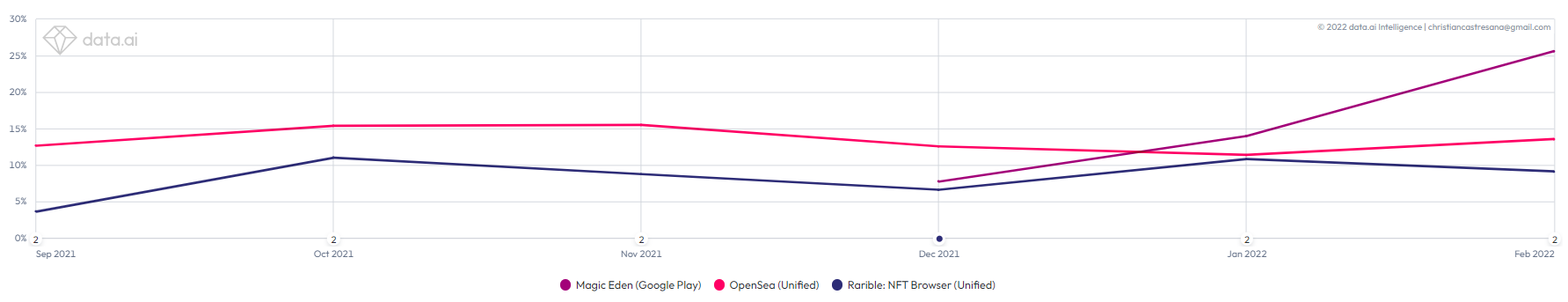 % Organic Downloads*OpenSea = 95,93%Rarible = 95,70%Magic Eden = 100%La práctica totalidad de las descargas de nuestros competidores es orgánica.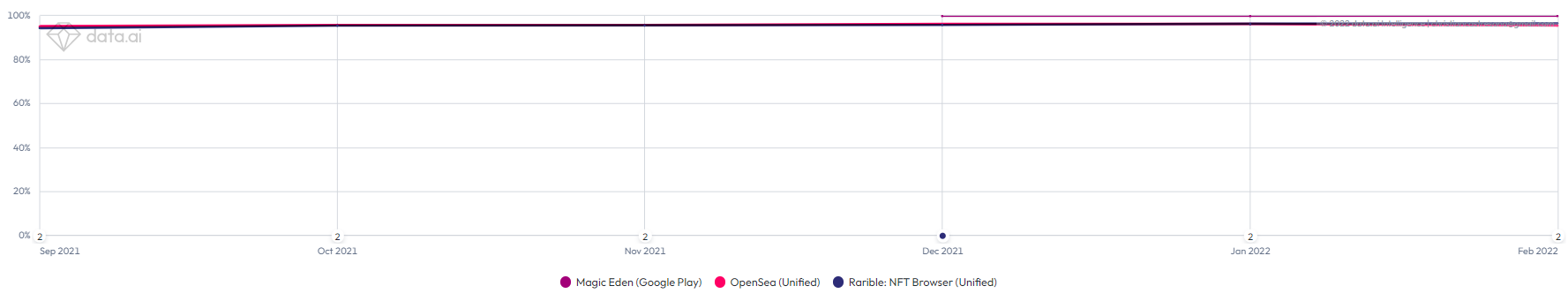 % Paid Downloads*OpenSea = 42.800Rarible = 4.800Magic Eden = 0Nuestros competidores no invierten en ASO (publicidad, destacado en búsquedas)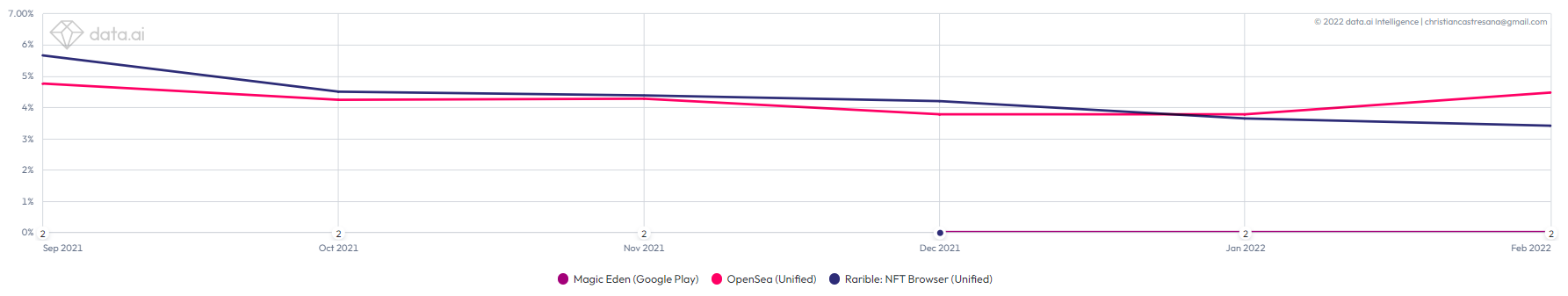 Average Active Days*OpenSea = 3,96Rarible = 2,45Magic Eden = 4,64Según el promedio de días activos, Magic eden está en cabeza con 4,64, seguido de OpenSea con 3,96.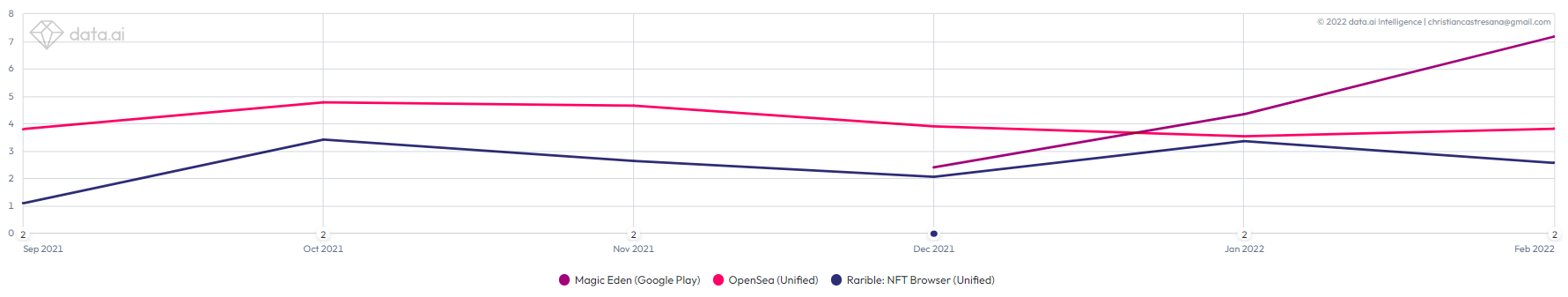 Average Session Duration*OpenSea = 43’’Rarible = 39’’Magic Eden = 1’02’’La duración de sesión mayor entre los tres competidores, es también la de Magic Eden con 1 minuto y 2 segundos. Los dos competidores restantes están por debajo de los 45 segundos.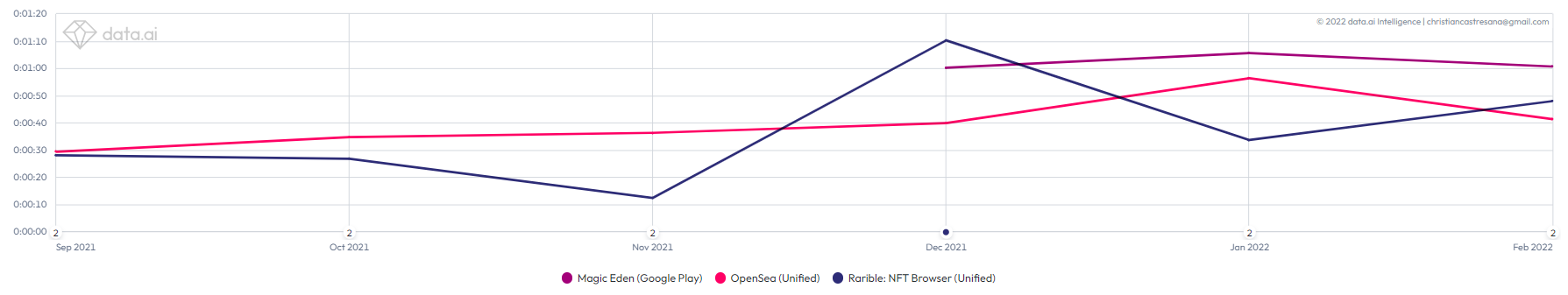 Average Sessions per User*OpenSea = 29,31Rarible = 6,93Magic Eden = 14,86Si tomamos el promedio de tiempo medio de sesiones por usuario, OpenSea está claramente en cabeza, con casi 30, dejando a Magic Eden a casi la mitad y a Rarible a cuatro veces menos. Esto demuestra que, a pesar de que Magic Eden está en cabeza en el promedio por sesión, OpenSea retiene más a sus usuarios a lo largo del día.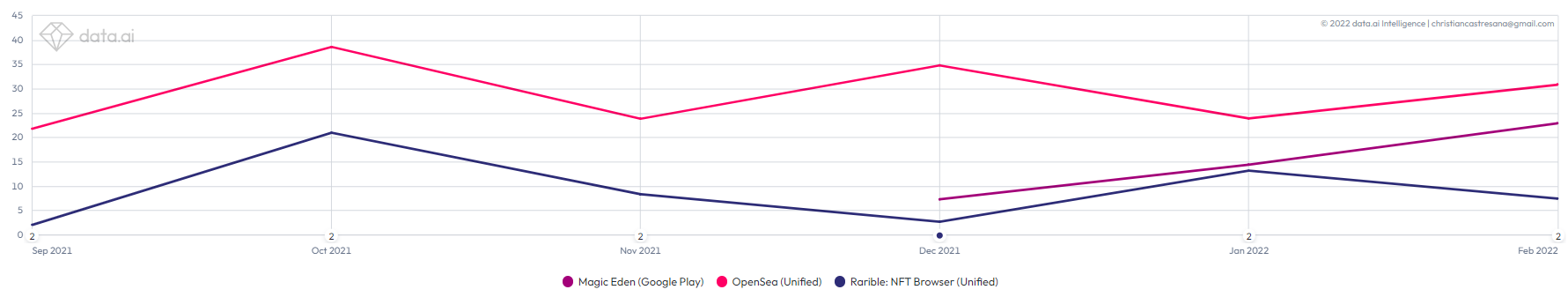 Average Time per User*OpenSea = 20’46’’Rarible = 4’31’’Magic Eden = 15’26’’La estadística de sesiones por usuario que hemos visto justo antes, tiene una correlación directa con el tiempo que los usuarios pasan a lo largo del día en las apps. En este caso el orden es el mismo que antes: OpenSea (20’46’’), Magic Eden (15’26’’) y Rarible (4,31)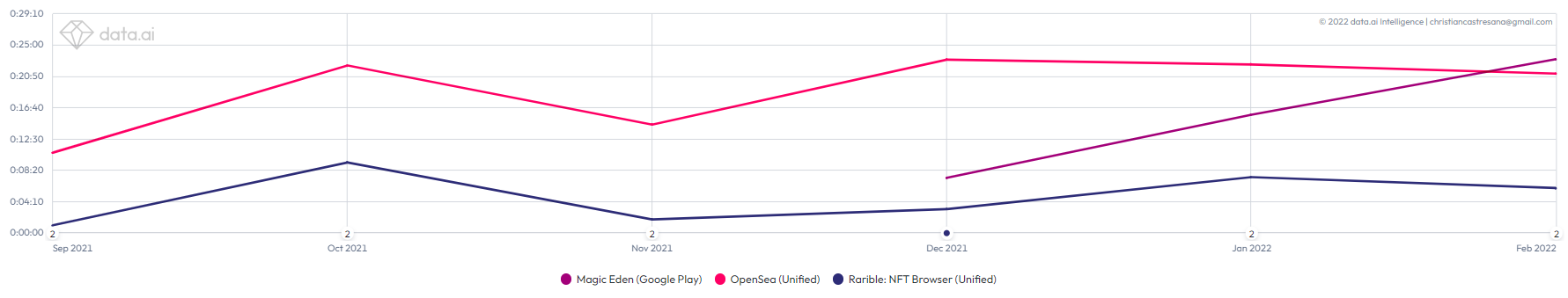 Cumulative Average Ratings*OpenSea = 4,75Rarible = 3,99Magic Eden = N/AOpenSea es la aplicación mejor valorada por los usuarios de Google Play con un promedio acumulado de 4,75. Rarible no llega al 4, mientras que de Magic Eden no hay datos suficientes. Antes ya hemos explicado que dicha valoración no refleja realmente la frustración de los comentarios de sus usuarios.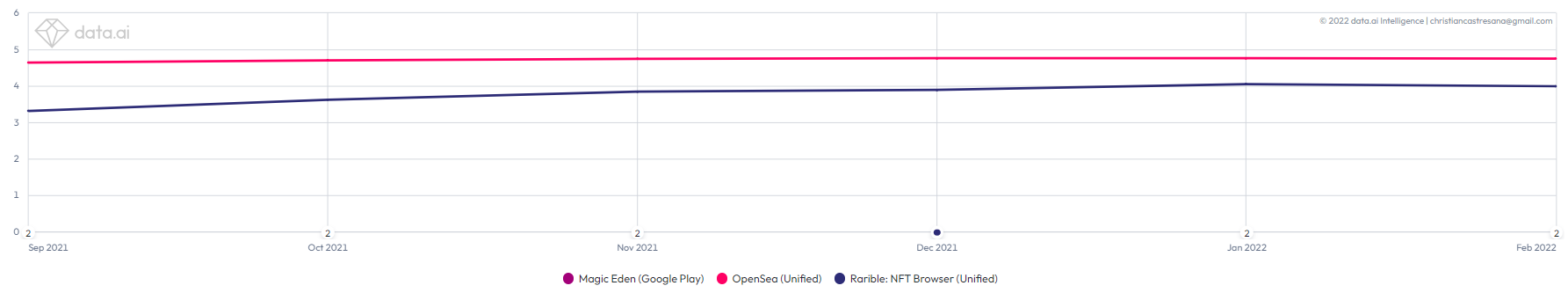 Cumulative Critical %*OpenSea = 3,97%Rarible = 19,59%Magic Eden = N/ASi comparamos a las tras apps respecto al % de comentarios críticos acumulados, veremos que Rarible es la peor valorada con un 19,59%, seguida de OpenSea con 3,97%. De nuevo, no podemos dar a estos datos una validez científica, ya que es relativamente fácil manipular esta estadística por parte de las empresas con comentarios y votaciones falsas.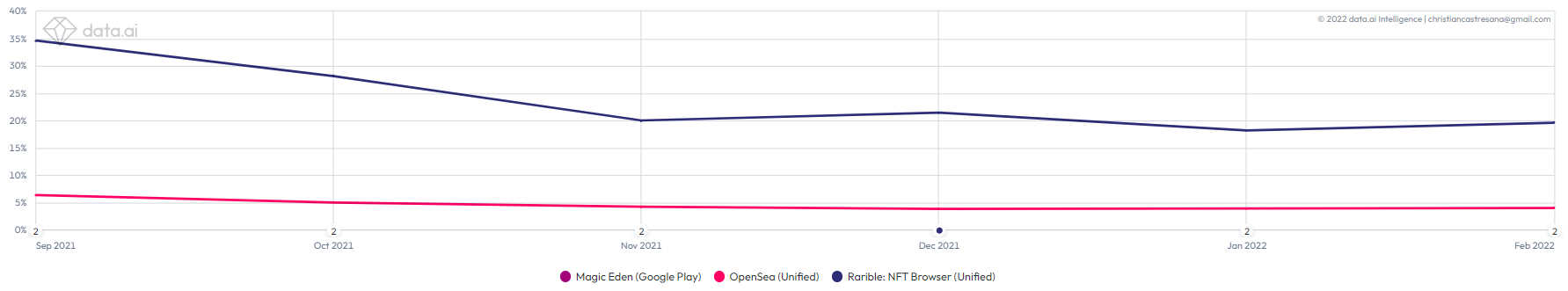 Cumulative Downloads*OpenSea = 1.005.000Rarible = 112.000Magic Eden = 11.400OpenSea es de largo, la que mayor número de descargas acumuladas tiene, con más de un millón, dejando a Rarible a 10 veces menos.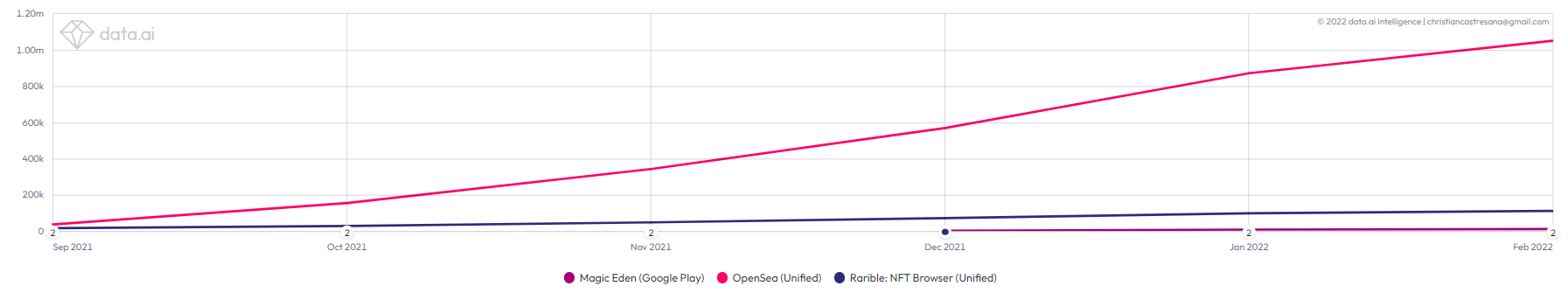 Cumulative favorable %*OpenSea = 93,80%Rarible = 71,13%Magic Eden = N/ASi comparamos respecto al % de ratings favorables acumulados, OpenSea está en cabeza con un 93,80%, seguido de Rarible con sólo un 71,13%. No hay datos para Magic Eden.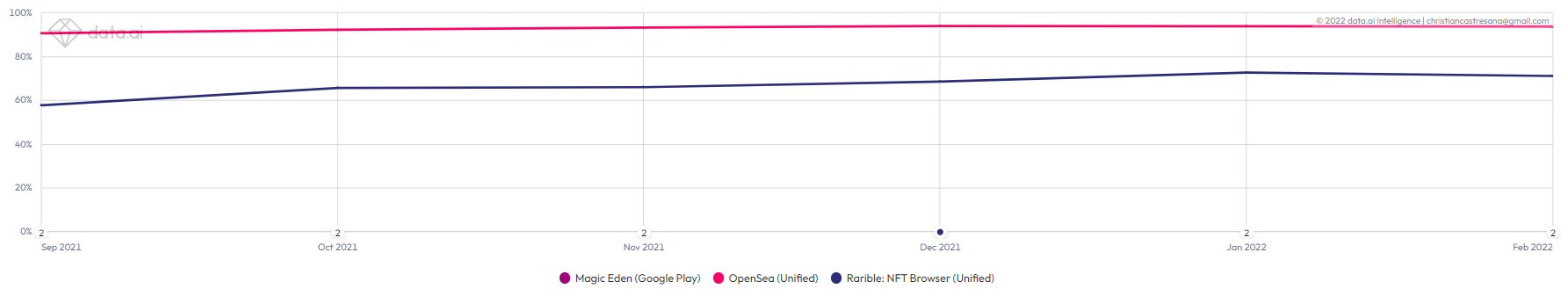 Cumulative Total Ratings*OpenSea = 26.800Rarible = 97Magic Eden = N/ALa app con más valoraciones es Opensea con 26.800. Hay que entender que no todos los usuarios que califican una app, dejan también un comentario.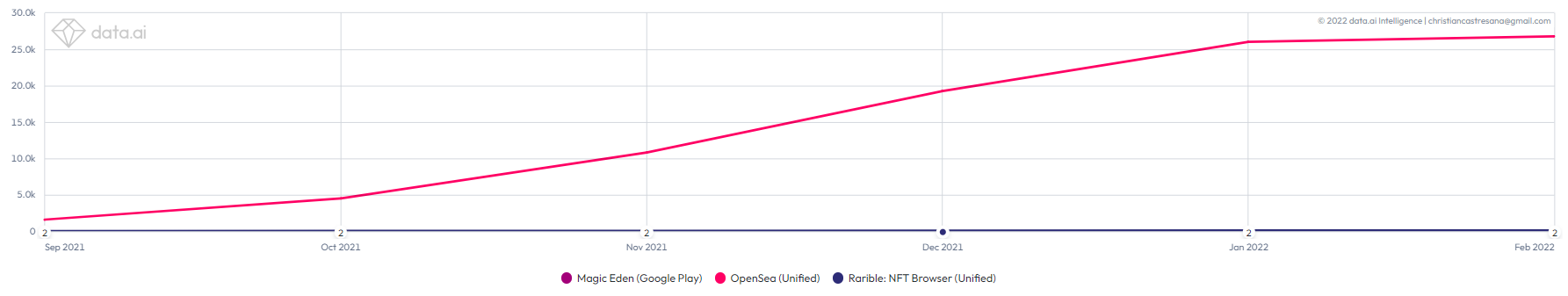 Install Base*OpenSea = 281.000Rarible = 28.600Magic Eden = 16.600Si comparamos la base de instalaciones, Opensea está muy en cabeza con 281.000, quedando Rarible en segunda posición con 28.600 y Magic eden con 16.600.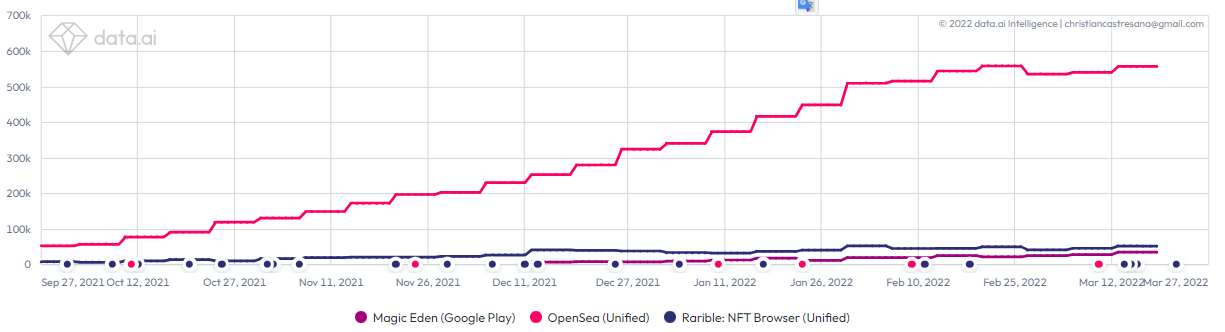 Install Penetration*OpenSea = 0,18%Rarible = 0,02%Magic Eden = 0,01%Respecto al porcentaje de penetración de instalaciones. Las tres app representan un ínfimo porcentaje respecto al total, siendo del solo 0,18% para OpenSea y del 0,02% para Rarible.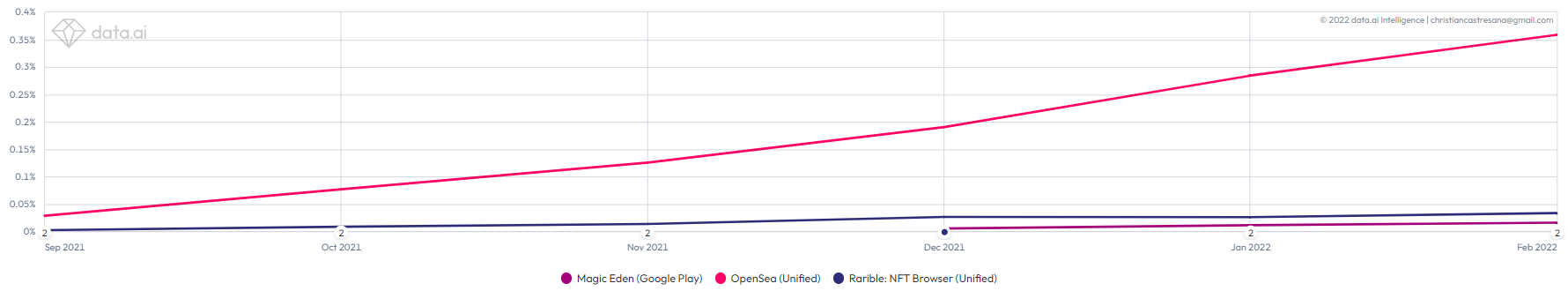 Open Rate*OpenSea = 69,48%Rarible = 44,17%Magic Eden = 47,34%En relación al Open Rate, los porcentajes de apertura de Opensea representan un 69,48%, mientras que son del 47,34% para rarible y del 44,17% para Magic eden.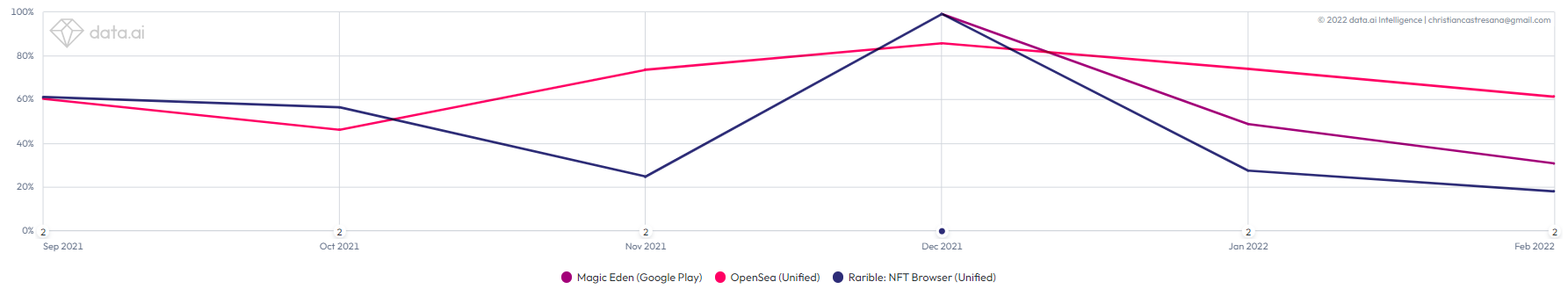 Organic Downloads*OpenSea = 1,010.000Rarible = 107.000Magic Eden = 11.400Las descargas orgánicas superan el millón para OpenSea, las 100 mil para Rarible y algo más de 10 mil para Magic Eden.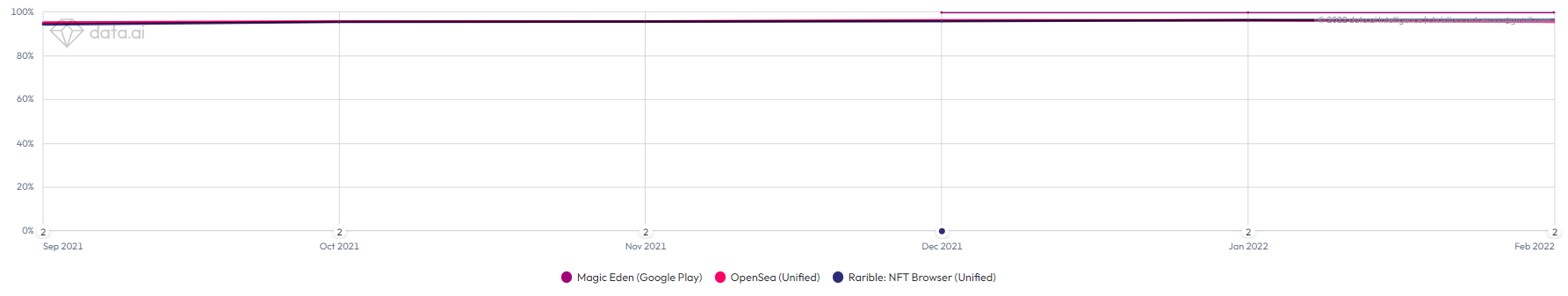 Paid Downloads*OpenSea = 42,800Rarible = 4.800Magic Eden = 0Si comparamos las descargas de pago veremos que sólo OpenSea y Rarible hacen uso de este mecanismo de captación de usuarios, con 42.800 descargas para el primero y 4.800 para el segundo. Ya hemos visto antes que dichas descargas son un porcentaje muy reducido de sus respectivos totales.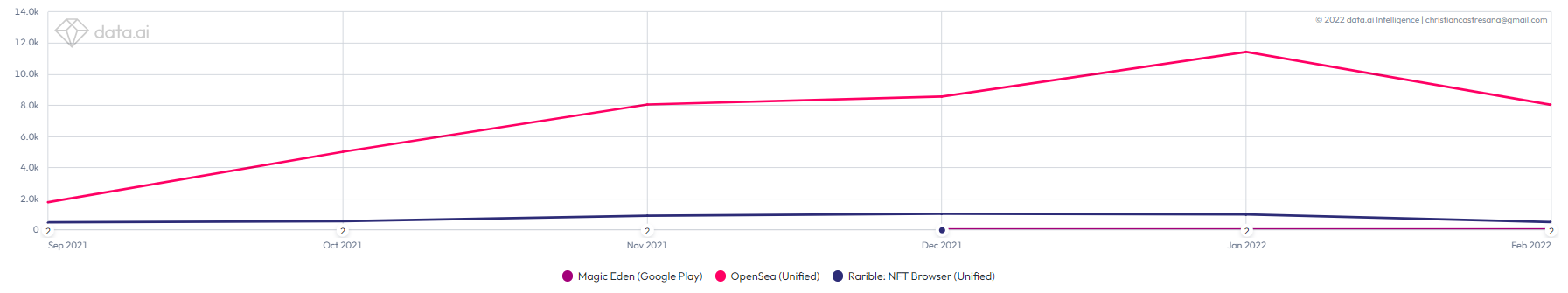 Retention M1*OpenSea = 46,13%Rarible = N/AMagic Eden = N/ASi comparamos la retención al primer mes veremos que Opensea alcanza el 46,13%, no había suficientes datos de análisis  para las otras dos.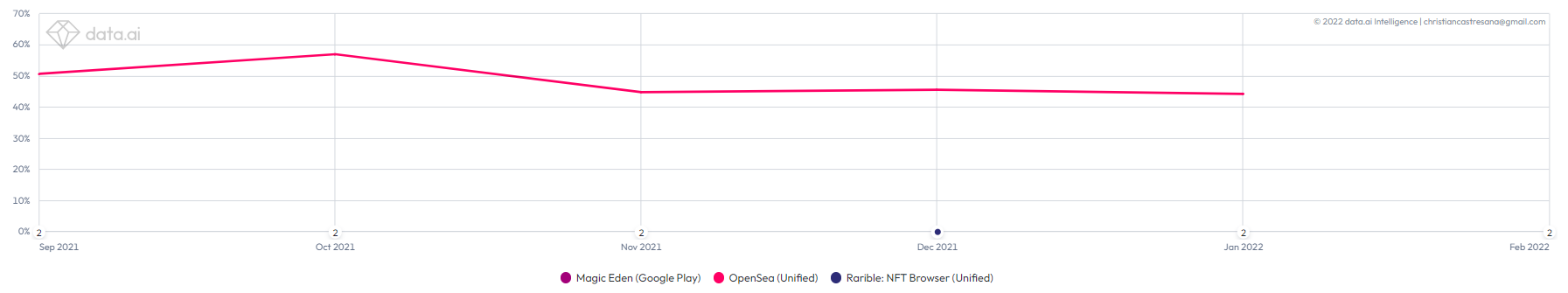 Total Time*OpenSea = 58.200.000Rarible = 343.000Magic Eden = 364.000El tiempo total pasado por los usuarios de OpenSea alcanza los 58 millones, siendo de solo 343 mil para Rarible y 364 mil para Magic Eden. Obviamente la antigüedad juega aquí un papel fundamental.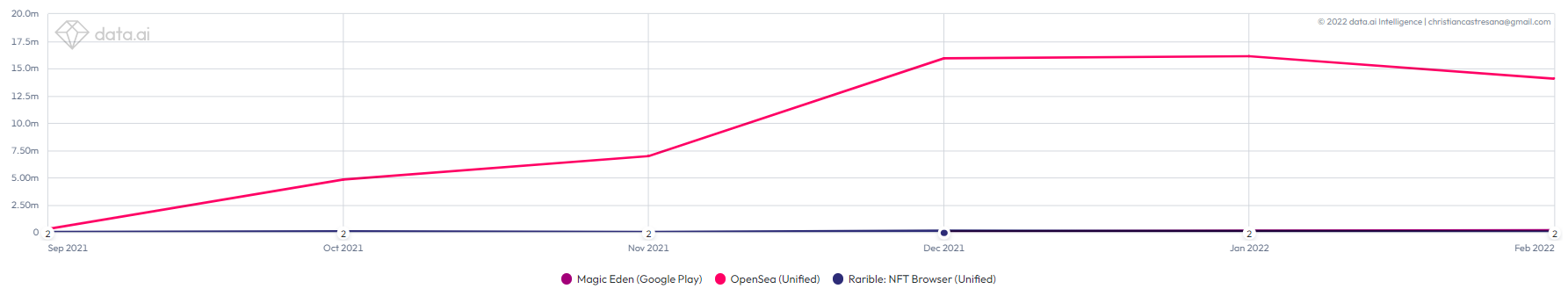 Usage Penetration*OpenSea = 0,16%Rarible = <0,01%Magic Eden = <0,01%Respecto a la penetración de uso, OpenSea tiene un 0,16%, no alcanzando el 0,01% para las otras dos apps.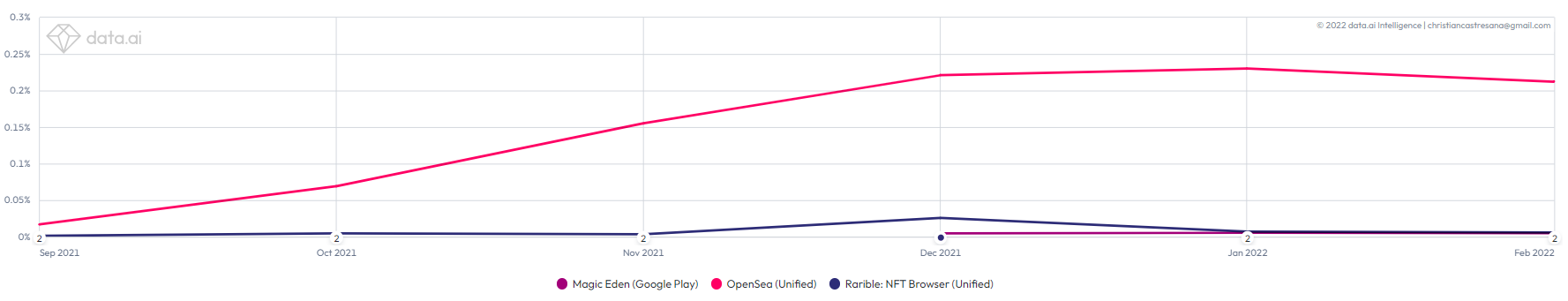 Analítica de producto: Análisis de las categorías de Arte & Diseño y Finanzas Analítica de producto: Análisis de las categorías de Arte & Diseño y Finanzas Analítica de producto: Análisis de las categorías de Arte & Diseño y Finanzas Antes de pasar a describir los datos hay que tener en cuenta lo siguiente:- Análisis de categorías: Esta parte del estudio nos permite circunscribir las tres aplicaciones analizadas en las dos categorías del mercado de aplicaciones de Google Play con las que más relación tienen. Esto nos permite ubicarlas en los diferentes rankings e interpretar su peso respecto al resto de apps.- Período: Para este análisis se ha tomado el período 27/09/2021-25/03/2022.Antes de pasar a describir los datos hay que tener en cuenta lo siguiente:- Análisis de categorías: Esta parte del estudio nos permite circunscribir las tres aplicaciones analizadas en las dos categorías del mercado de aplicaciones de Google Play con las que más relación tienen. Esto nos permite ubicarlas en los diferentes rankings e interpretar su peso respecto al resto de apps.- Período: Para este análisis se ha tomado el período 27/09/2021-25/03/2022.Antes de pasar a describir los datos hay que tener en cuenta lo siguiente:- Análisis de categorías: Esta parte del estudio nos permite circunscribir las tres aplicaciones analizadas en las dos categorías del mercado de aplicaciones de Google Play con las que más relación tienen. Esto nos permite ubicarlas en los diferentes rankings e interpretar su peso respecto al resto de apps.- Período: Para este análisis se ha tomado el período 27/09/2021-25/03/2022.VariableDato cuantitativoInterpretaciónArte y DiseñoArte y DiseñoArte y DiseñoActive users*OpenSea = 153.000Rarible = 13.200Magic Eden = 8.100Las apps con más usuarios actives de la categoría de Arte y Diseño son ibisPaint (3,45 millones), Canva (1 millón) y FlipaClip (550 mil). Los usuarios activos de OpenSea representan solo un 4,43% de los que tiene ibisPaint.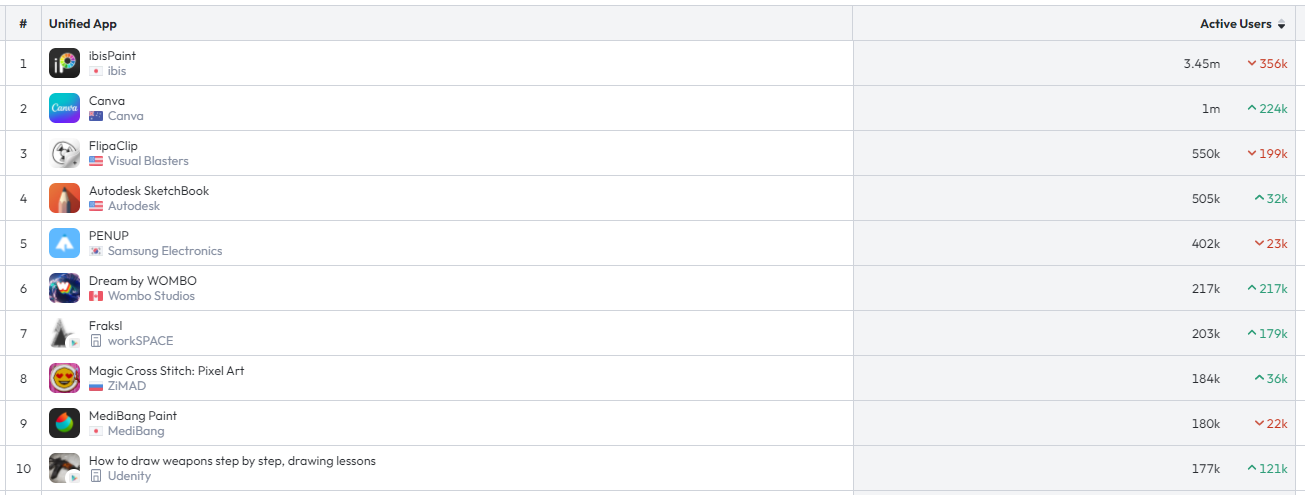 ----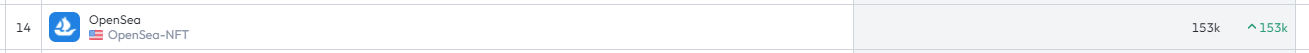 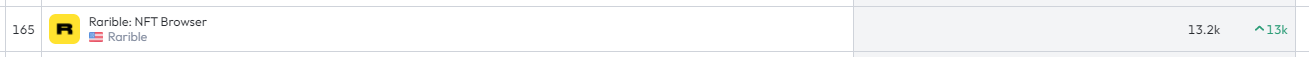 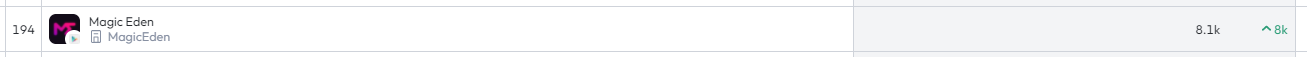 --------Audience Attention*OpenSea = 16’06’’Rarible = 14’57’’Magic Eden = 4’33’’Las tres principales apps por atención de la audiencia son: Magic Cross Stitch: Pixel Art (8h25’23’’),  U Launcher Lite-Hide apps (5h58’25’’) y Color by Number (4h29’24’’). En comparación la atención de los usuarios de OpenSea representa solo el 3,17% de los de Magic Cross Stitch.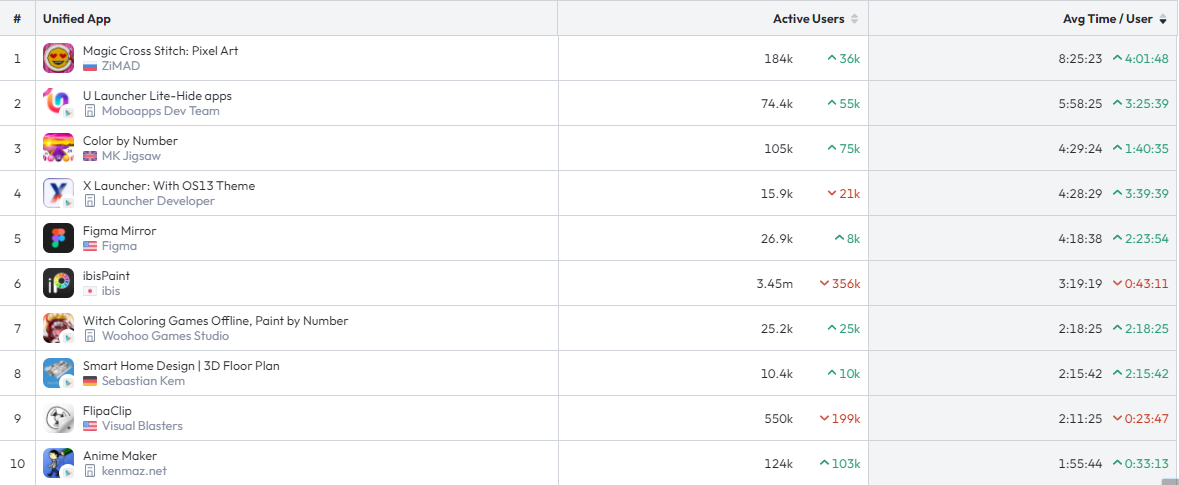 ----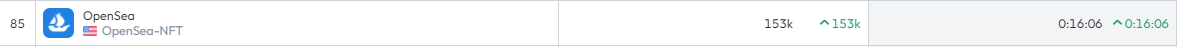 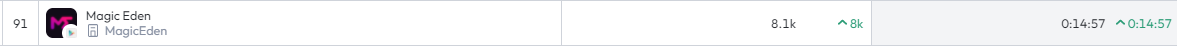 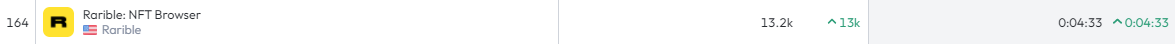 --------Engagement Depth*OpenSea = 40’’Rarible = 39’’Magic Eden = 1’02’’Las tres principales apps por engagement depth son: Figma Mirror (17’25’’), Color by Number (16’30’’) y Fraksl (13’03’’) . En comparación, el engagement depth de OpenSea, representa tan solo el 3,83% del que tiene Figma Mirror.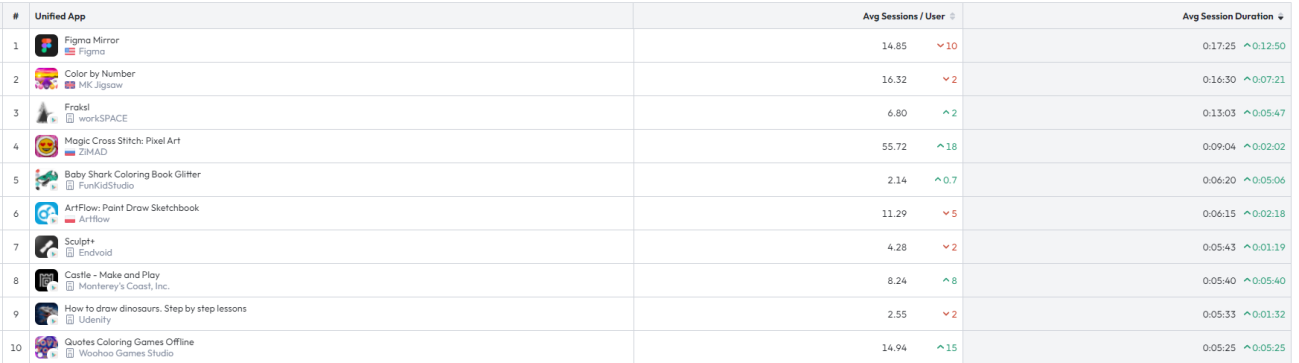 ----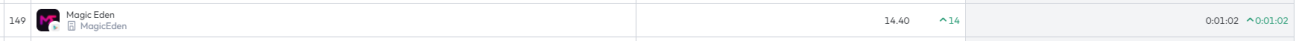 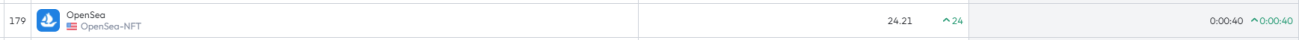 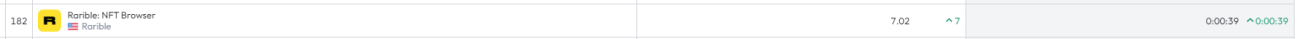 --------Growth Stage*OpenSea = 339.000Rarible = 29.900Magic Eden = 11.400Las tres principales apps por Groth Stage son: Canva (1,44 millones de descargas), ibisPoint (981 mil) y Autodesk SketchBook (829 mil). En este apartado vemos que OpenSea está en plena fase de crecimiento expansivo por número de descargas (339.000). De hecho se sitúa en sexta posición total de la categoría de Arte y Diseño. Sin embargo, este enrome volumen no se refleja ni en su rentabilidad, ni en la capacidad de incrementar la implicación de sus usuarios.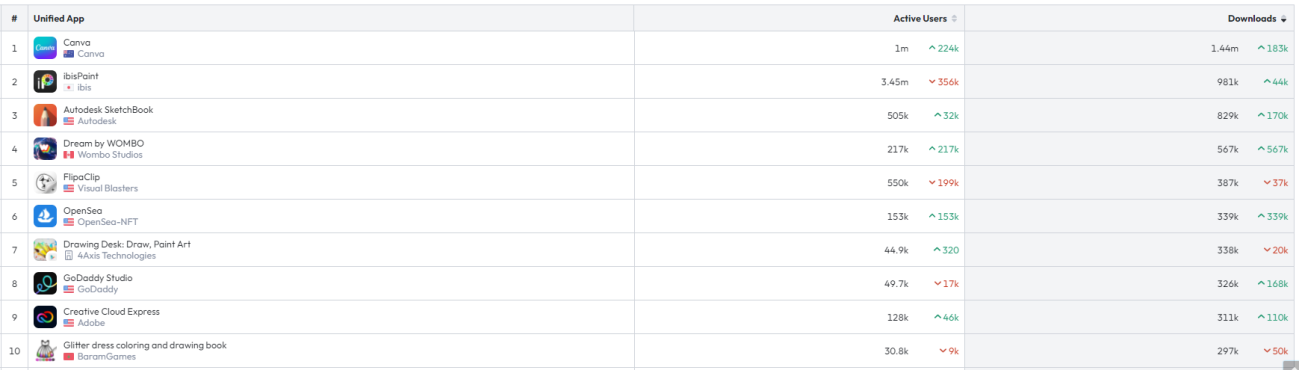 ----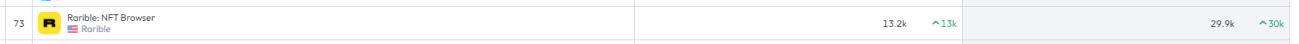 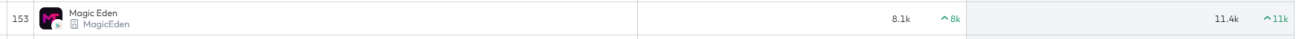 --------User Monetization*OpenSea = N/ARarible = N/AMagic Eden = N/ALas apps más rentables son por este orden: Canva (3,34 millones), GoDaddy Studio (242 mil) y Creative Cloud Express (187 mil). Ninguna de las tres apps analizadas genera ingresos a través de la app. Una pérdida enorme de oportunidad.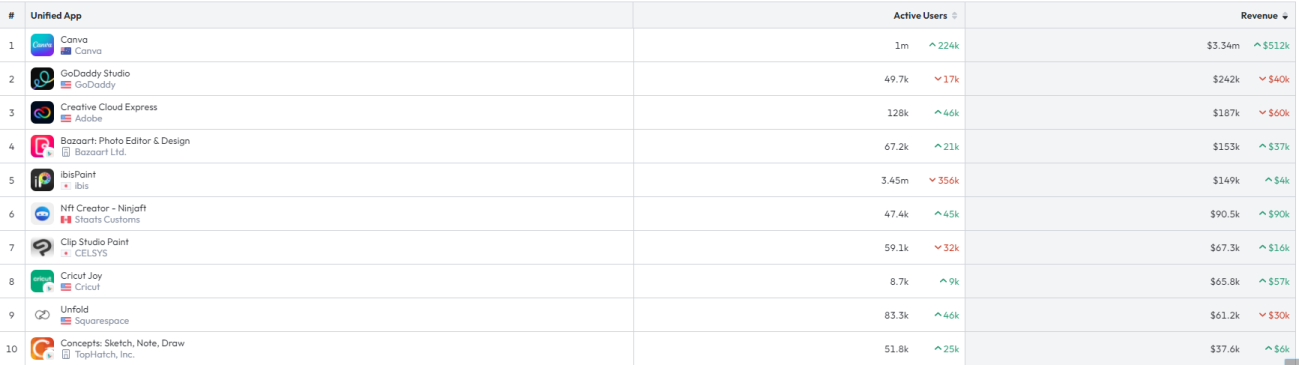 ----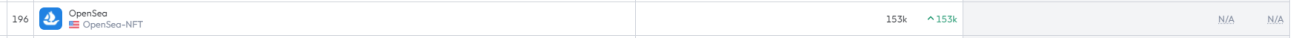 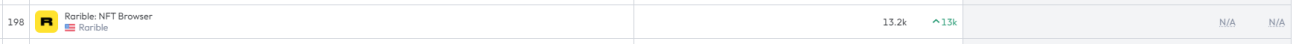 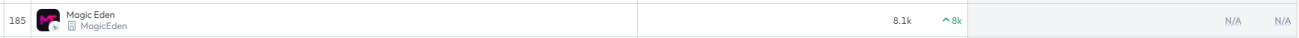 --------Usage Stickiness*OpenSea = 52,09%Rarible = 42,39%Magic Eden = 47,03%En relación con el Eser Stickiness, last res apps principales son: 5000+ Tattoo Designs and Ideas (99,42%), Kids Arts (99,28%) y Art For Kids Hub (99,26%). Las tres apps analizadas quedan lejísimos de estos valores, ya que rozan el 50%. De nuevo tenemos una demostración del poco interés que genera su contenido entre sus usuarios, como consecuencia de la gran limitación de funcionalidades.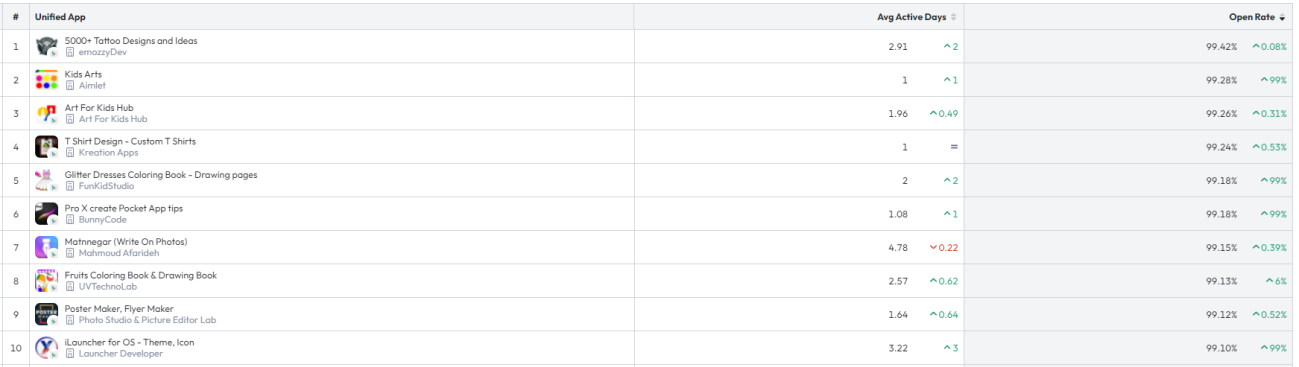 ----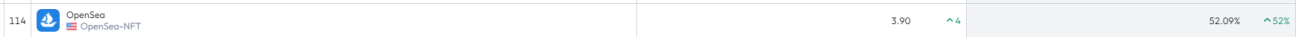 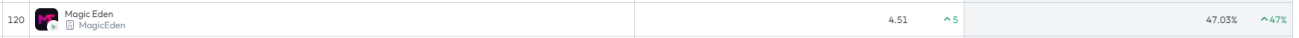 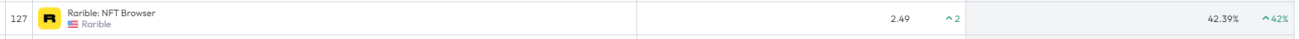 --------FinanceFinanceFinanceHemos querido hacer un estudio también de la comparativa de las tres apps con las aplicaciones de la categoría de Finanzas de Google Play. La razón es simple, consideramos que, a pesar de que estos mercados de aplicaciones están clasificados en Arte y Diseño, el modelo de negocio de estas aplicaciones y, la tipología de sus usuarios, se asemejan mucho más con los usuarios de apps de criptomonedas e inversión en general. El descubrimiento es un poco sorprendente, y es que ninguna de ellas ha logrado colocarse entre las primeras 200 apps de finanzas, para ninguna de las variables analizadas. Lo que demostraría el enorme trabajo que todavía queda por hacer en este nicho de mercado para convertirse en algo convencional.Hemos querido hacer un estudio también de la comparativa de las tres apps con las aplicaciones de la categoría de Finanzas de Google Play. La razón es simple, consideramos que, a pesar de que estos mercados de aplicaciones están clasificados en Arte y Diseño, el modelo de negocio de estas aplicaciones y, la tipología de sus usuarios, se asemejan mucho más con los usuarios de apps de criptomonedas e inversión en general. El descubrimiento es un poco sorprendente, y es que ninguna de ellas ha logrado colocarse entre las primeras 200 apps de finanzas, para ninguna de las variables analizadas. Lo que demostraría el enorme trabajo que todavía queda por hacer en este nicho de mercado para convertirse en algo convencional.Hemos querido hacer un estudio también de la comparativa de las tres apps con las aplicaciones de la categoría de Finanzas de Google Play. La razón es simple, consideramos que, a pesar de que estos mercados de aplicaciones están clasificados en Arte y Diseño, el modelo de negocio de estas aplicaciones y, la tipología de sus usuarios, se asemejan mucho más con los usuarios de apps de criptomonedas e inversión en general. El descubrimiento es un poco sorprendente, y es que ninguna de ellas ha logrado colocarse entre las primeras 200 apps de finanzas, para ninguna de las variables analizadas. Lo que demostraría el enorme trabajo que todavía queda por hacer en este nicho de mercado para convertirse en algo convencional.Active users*OpenSea = 153.000Rarible = 13.200Magic Eden = 8.100La aplicaciones de finanzas con mayor número de usuarios activos son: Venmo (app de pagos sociales, con 20,2 millones), Paypal (plataforma de pagos, con 19,5 millones), y Chase (uno de los principales bancos de EE.UU., con 16,5 millones). Como vemos, las tres apps estudiadas están muy lejos de dichas cifras. Los usuarios activos de OpenSea representan solo un 0,76% de los que tiene Venmo.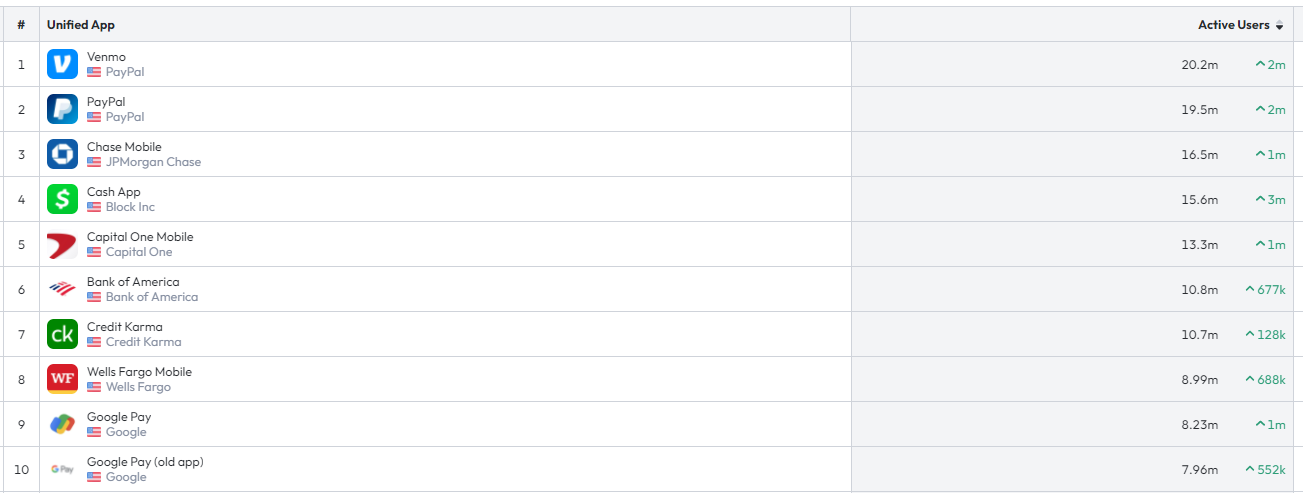 ----N/A (ninguna entre las 200 primeras apps de finanzas)----N/A (ninguna entre las 200 primeras apps de finanzas)----N/A (ninguna entre las 200 primeras apps de finanzas)Audience Attention*OpenSea = 16’06’’Rarible = 14’57’’Magic Eden = 4’33’’Las tres principales apps por atención de la audiencia son: MetaTrader 4 (5h17’58’’), Chivo Wallet (4h26’41’’) y Binance (3h57’31’’). En comparación, Opensea sólo tiene un 5,03% de la atención de audiencia de MetaTrader 4.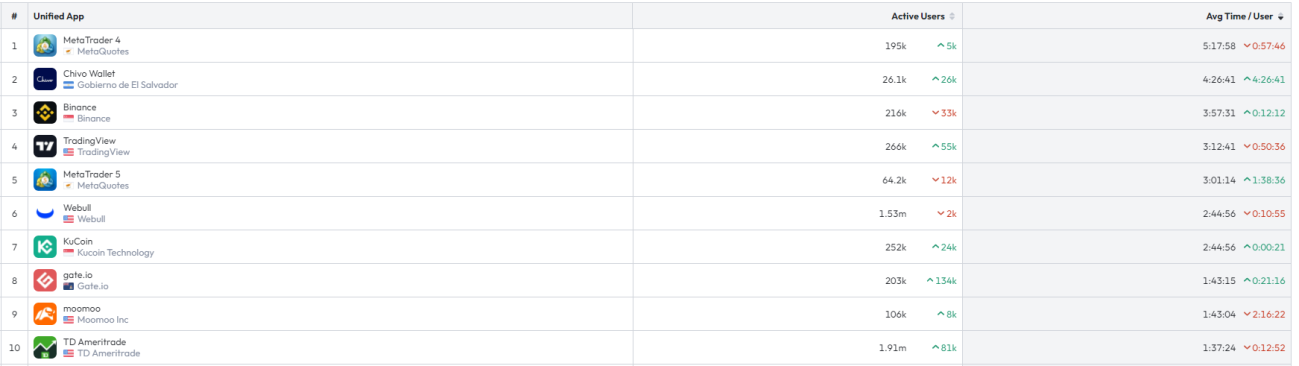 ----N/A (ninguna entre las 200 primeras apps de finanzas)----N/A (ninguna entre las 200 primeras apps de finanzas)----N/A (ninguna entre las 200 primeras apps de finanzas)Engagement Depth*OpenSea = 40’’Rarible = 39’’Magic Eden = 1’02’’Las tres principales apps por engagement depth son: Perpay: Big Brands Small Pays (3’13’’), Binance (2’25’’) y Connectnetwork By Gtl (2’10’’), En comparación, OpenSea tan solo tiene un 20,72% del Engagement Depth de Perpay.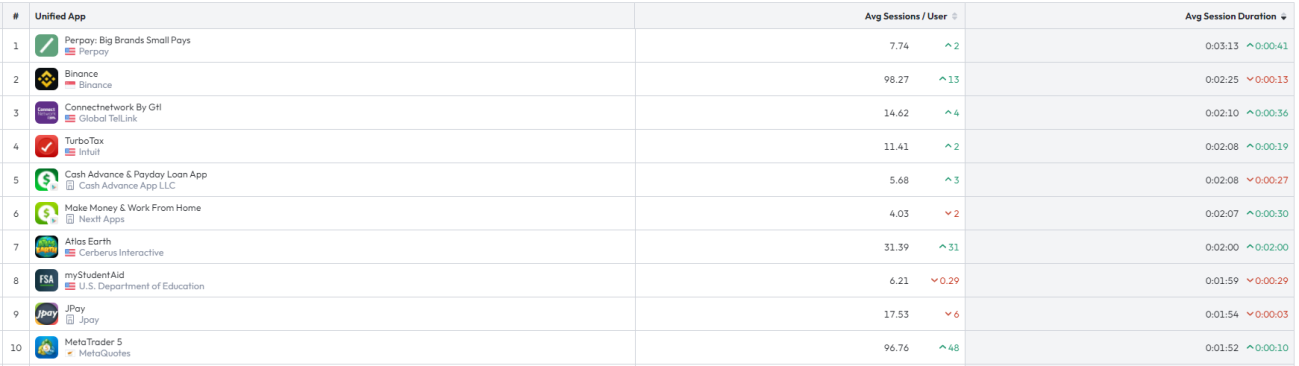 ----N/A (ninguna entre las 200 primeras apps de finanzas)----N/A (ninguna entre las 200 primeras apps de finanzas)----N/A (ninguna entre las 200 primeras apps de finanzas)Growth Stage*OpenSea = 339.000Rarible = 29.900Magic Eden = 11.400Las tres principales apps por Growth Stage son: Perpay: Cash App (5,64 millones), Google Pay (4,83 millones) y PayPal (3,68 millones). En comparación, OpenSea tan solo tiene un 6,01% del Engagement Depth de Cash App.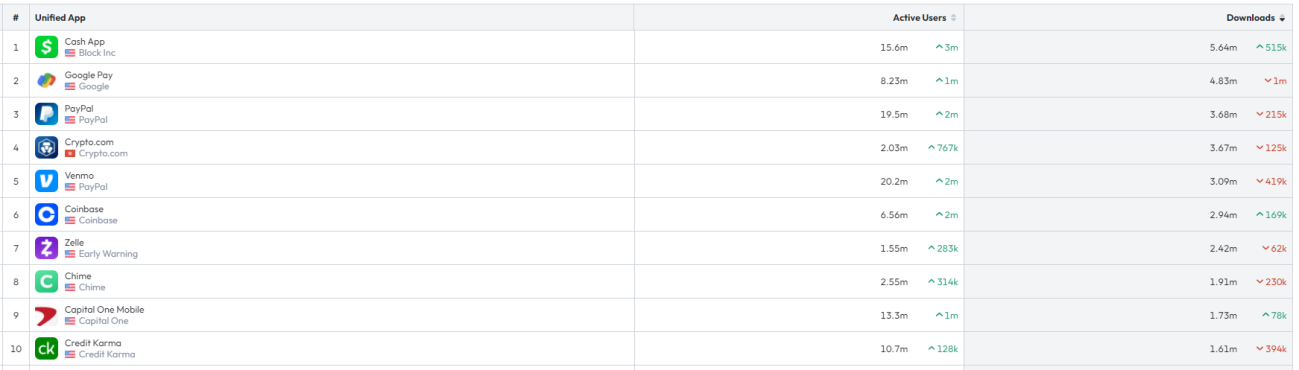 ----N/A (ninguna entre las 200 primeras apps de finanzas)----N/A (ninguna entre las 200 primeras apps de finanzas)----N/A (ninguna entre las 200 primeras apps de finanzas)User Monetization*OpenSea = N/ARarible = N/AMagic Eden = N/ALas apps más rentables son por este orden: Atlas Earth (1,14 millones), Truebill (841 mil) y Credit Sesame (678 mil). Como ya hemos indicado antes, ninguna de las tres apps analizadas genera ingresos a través de la app.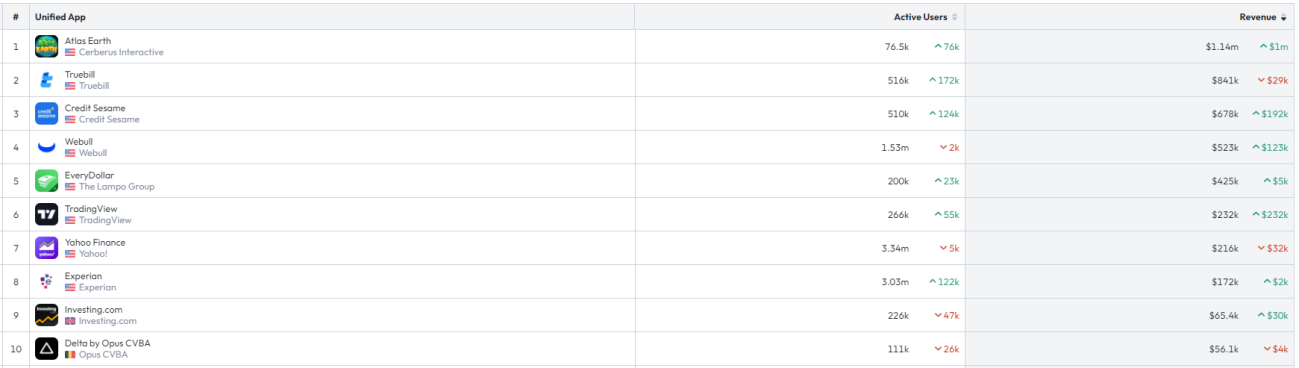 ----N/A (ninguna entre las 200 primeras apps de finanzas)----N/A (ninguna entre las 200 primeras apps de finanzas)----N/A (ninguna entre las 200 primeras apps de finanzas)Usage Stickiness*OpenSea = 52,09%Rarible = 42,39%Magic Eden = 47,03%En relación con el Eser Stickiness, last res apps principales son: WavePay (99,18%), Cash Advance & Payday Loan App (97,65%) y EWANO (95,63%). Las tres apps analizadas quedan lejísimos de estos valores, ya que rozan el 50%. De nuevo tenemos una demostración del poco interés que genera su contenido entre sus usuarios, como consecuencia de la gran limitación de funcionalidades.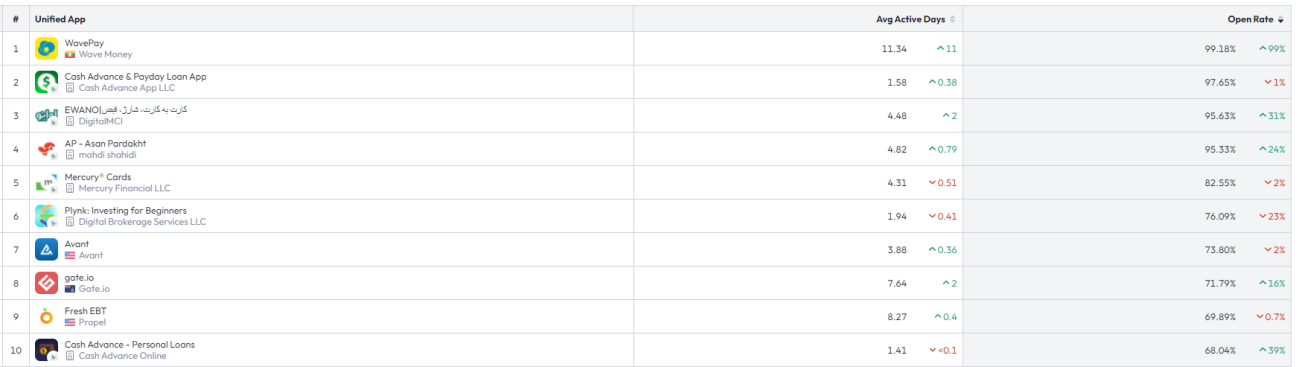 ----N/A (ninguna entre las 200 primeras apps de finanzas)----N/A (ninguna entre las 200 primeras apps de finanzas)----N/A (ninguna entre las 200 primeras apps de finanzas)Análisis de funcionalidades de las 2 apps principales de nuestra competencia directaAnálisis de funcionalidades de las 2 apps principales de nuestra competencia directaAnálisis de funcionalidades de las 2 apps principales de nuestra competencia directaAnálisis de funcionalidades de las 2 apps principales de nuestra competencia directaEmpresaFuncionalidades principalesUbicaciones principalesProblemas principalesOpenSeaRegistro (wallet)PerfilBúsqueda- Categorías- Colecciones- Creadores- NFT- FiltrosFavoritosEstadísticasRankingsEE.UUCanadáGBIndiaCoreaChina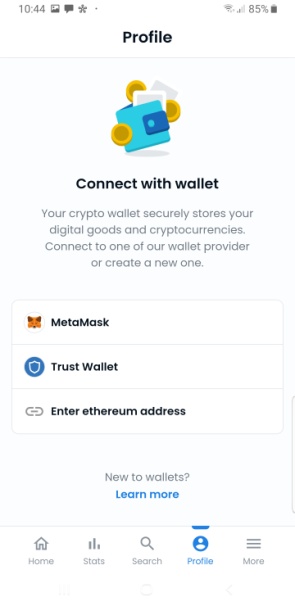 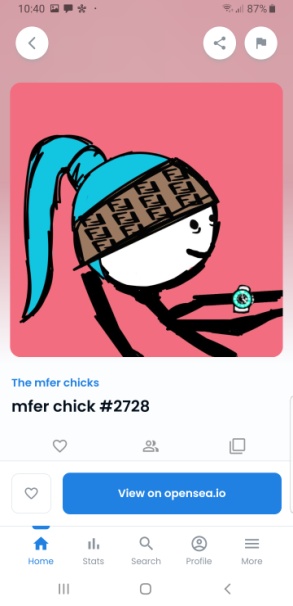 RaribleRegistro (wallet)PerfilBúsqueda- Categorías- Colecciones- Creadores- NFT- FiltrosFavoritosEstadísticasRankingsEE.UU.IndiaRusiaGBAlemania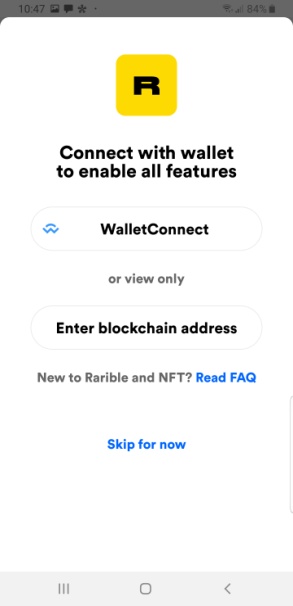 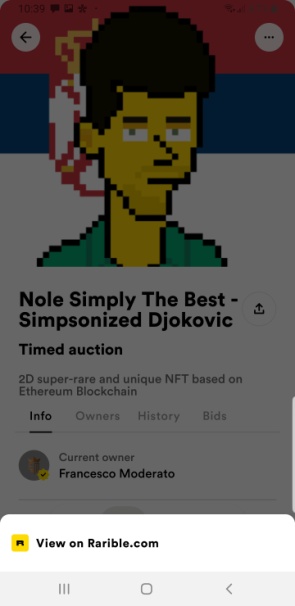 Conclusiones:Sin duda, el principal problema de los mercados NFT, a parte de la escasez de apps, son la autenticación de nuevos usuarios, y la imposibilidad de realizar transacciones de compra-venta. Estas serán las dos principales ventajas competitivas que ofrecerá nuestra app a nivel funcional, sin olvidar la inexistencia de comisiones por transacción y menor huella de carbono, ya comentadas anteriormente.Conclusiones:Sin duda, el principal problema de los mercados NFT, a parte de la escasez de apps, son la autenticación de nuevos usuarios, y la imposibilidad de realizar transacciones de compra-venta. Estas serán las dos principales ventajas competitivas que ofrecerá nuestra app a nivel funcional, sin olvidar la inexistencia de comisiones por transacción y menor huella de carbono, ya comentadas anteriormente.Conclusiones:Sin duda, el principal problema de los mercados NFT, a parte de la escasez de apps, son la autenticación de nuevos usuarios, y la imposibilidad de realizar transacciones de compra-venta. Estas serán las dos principales ventajas competitivas que ofrecerá nuestra app a nivel funcional, sin olvidar la inexistencia de comisiones por transacción y menor huella de carbono, ya comentadas anteriormente.Conclusiones:Sin duda, el principal problema de los mercados NFT, a parte de la escasez de apps, son la autenticación de nuevos usuarios, y la imposibilidad de realizar transacciones de compra-venta. Estas serán las dos principales ventajas competitivas que ofrecerá nuestra app a nivel funcional, sin olvidar la inexistencia de comisiones por transacción y menor huella de carbono, ya comentadas anteriormente.Idiomas de los comentarios en Google PlayIdiomas de los comentarios en Google PlayIdiomaNúmero de comentarios en Google Play1Indonesio9882Inglés6573Ruso1064Español1035Portugués736Francés507Turco368Alemán249Chino1910Italiano1111Coreano1012Tailandés713Ucraniano614Vietnamita515Holandés416Sueco317Griego318Húngaro319Polaco220Danés221Eslovaco222Checo223Rumano224Búlgaro225Lituano226Finlandés127Noruego128Japonés129Malayo1Análisis de los comentarios cualitativos de usuarios de la competenciaAnálisis de los comentarios cualitativos de usuarios de la competencia- En verde se marcan las funcionalidades críticas a mejorar para diferenciarnos de la competencia- En negrita marcamos aquellos puntos que hemos tenido más en cuenta para mejorar en nuestra app----- Los comentarios se han añadido tal cual los ha escrito los usuarios, sin correcciones de ortografía o gramática.- La traducción al español la ofrece Data.ai- En verde se marcan las funcionalidades críticas a mejorar para diferenciarnos de la competencia- En negrita marcamos aquellos puntos que hemos tenido más en cuenta para mejorar en nuestra app----- Los comentarios se han añadido tal cual los ha escrito los usuarios, sin correcciones de ortografía o gramática.- La traducción al español la ofrece Data.ai- En verde se marcan las funcionalidades críticas a mejorar para diferenciarnos de la competencia- En negrita marcamos aquellos puntos que hemos tenido más en cuenta para mejorar en nuestra app----- Los comentarios se han añadido tal cual los ha escrito los usuarios, sin correcciones de ortografía o gramática.- La traducción al español la ofrece Data.aiCategoríaComentarioComentarioACTUALIZACIÓN- No se puede actualizar en la tienda de aplicaciones de Google. ¡Extraño!- No se puede actualizar en la tienda de aplicaciones de Google. ¡Extraño!ASINCRONISMO*- El precio suelo no se actualiza automáticamente- Mi colección no aparece con la nueva versión de la app.- El precio suelo no se actualiza automáticamente- Mi colección no aparece con la nueva versión de la app.ATENCIÓN USUARIO- Sean justos para todos no solo los q pagan para vender sus nft- Atención al cliente inexistente- El servicio de atención al cliente es una basura. Los NFT son robados y descontinuados y se quedan con su dinero. No les importa y se niegan a ayudar.- Sean justos para todos no solo los q pagan para vender sus nft- Atención al cliente inexistente- El servicio de atención al cliente es una basura. Los NFT son robados y descontinuados y se quedan con su dinero. No les importa y se niegan a ayudar.AYUDA (dudas)- BASICS: Es una estupidez mirar fotos. No me gusta, no subas tu trabajo. Tal vez no lo entiendo. ¿Explique por favor? ¿Qué es?, ¿Cómo se usa?- ONBOARDING: Falta de pantallas de onboarding- TUTORIALES. Falta de tutoriales para principiantes- SIGNUP: ¿Cómo se crea una cuenta?. No entiendo nada!- COMPRA-VENTA: No sé cómo vender mi arte por favor ayúdenme.  - PROCESO: Me gusta la app pero me gustaría que me ayudarán a como recibir un nft, yo envié dos y no me han llegado espero que me los rembolsen- COMPLICACIÓN: Es demasiado complicado.- GAS: En el video, no piden ninguna tarifa de gas, pero cuando lo descargo y subo un nft, pide una tarifa de gas de muchos $. ¿Alguien me puede explicar por qué?- PREPAGO: La aplicación no está muy clara, por qué hay que prepagar, piensa en instalarla y luego comprarla directamente.- SALDO MÍNIMO: Quiero preguntarle si quiere vender NFT, ¿tiene que pagar primero en Opensea? Debe tener un saldo mínimo de 0.05ETH ¿alguien quiere responder?- PERFIL: Tengo problemas para poner mi nombre NFT en mi perfil, no sé cómo hacerlo, por favor ayúdenme!- LOGIN: ¿Cómo se inicia sesión con esto?- WALLET: Por el amor de dios ayúdenme a conectar mi billetera a internet ya sé cómo vender y crear nft pero no puedo- WALLET > VENTA: Estoy tan confundida. Tengo un NFT en Metamask y no tengo idea de cómo venderlo en mar abierto (usando mi teléfono), ¿necesito hacerlo en una computadora? Tan complicado.- WALLET > VENTA: Es horrible tengo nfts sin forma de venderlos o sacarlos de esta billetera es muy confuso sin realmente explicar nada y no hay nadie para ayudar después de semanas de intentarlo finalmente he conseguido que algunos de ellos estén ocultos estaba feliz de ver la actualización pero todavía no hay ayuda y realmente no puedo hacer nada y no puedo iniciar sesión a través del sitio web es un desastre- MINT: Pérdida de tiempo. He buscado en todas partes en esta aplicación y no puedo encontrar dónde crear NFTs. No da ninguna opción de mi lado. Uno pensaría que las aplicaciones serían fáciles de usar. Imagínate.- DISPOSITIVO: No funciona en mi teléfono, soy de India, por favor ayuda.- MAC: Es imposible crear una cuenta de Opensea sin conectarse a una billetera y en mi PC, que es un iMac, no puedo descargar billeteras compatibles con Opensea. Entonces, ¿de qué sirve la aplicación si no puede crear NFT con ella?- BASICS: Es una estupidez mirar fotos. No me gusta, no subas tu trabajo. Tal vez no lo entiendo. ¿Explique por favor? ¿Qué es?, ¿Cómo se usa?- ONBOARDING: Falta de pantallas de onboarding- TUTORIALES. Falta de tutoriales para principiantes- SIGNUP: ¿Cómo se crea una cuenta?. No entiendo nada!- COMPRA-VENTA: No sé cómo vender mi arte por favor ayúdenme.  - PROCESO: Me gusta la app pero me gustaría que me ayudarán a como recibir un nft, yo envié dos y no me han llegado espero que me los rembolsen- COMPLICACIÓN: Es demasiado complicado.- GAS: En el video, no piden ninguna tarifa de gas, pero cuando lo descargo y subo un nft, pide una tarifa de gas de muchos $. ¿Alguien me puede explicar por qué?- PREPAGO: La aplicación no está muy clara, por qué hay que prepagar, piensa en instalarla y luego comprarla directamente.- SALDO MÍNIMO: Quiero preguntarle si quiere vender NFT, ¿tiene que pagar primero en Opensea? Debe tener un saldo mínimo de 0.05ETH ¿alguien quiere responder?- PERFIL: Tengo problemas para poner mi nombre NFT en mi perfil, no sé cómo hacerlo, por favor ayúdenme!- LOGIN: ¿Cómo se inicia sesión con esto?- WALLET: Por el amor de dios ayúdenme a conectar mi billetera a internet ya sé cómo vender y crear nft pero no puedo- WALLET > VENTA: Estoy tan confundida. Tengo un NFT en Metamask y no tengo idea de cómo venderlo en mar abierto (usando mi teléfono), ¿necesito hacerlo en una computadora? Tan complicado.- WALLET > VENTA: Es horrible tengo nfts sin forma de venderlos o sacarlos de esta billetera es muy confuso sin realmente explicar nada y no hay nadie para ayudar después de semanas de intentarlo finalmente he conseguido que algunos de ellos estén ocultos estaba feliz de ver la actualización pero todavía no hay ayuda y realmente no puedo hacer nada y no puedo iniciar sesión a través del sitio web es un desastre- MINT: Pérdida de tiempo. He buscado en todas partes en esta aplicación y no puedo encontrar dónde crear NFTs. No da ninguna opción de mi lado. Uno pensaría que las aplicaciones serían fáciles de usar. Imagínate.- DISPOSITIVO: No funciona en mi teléfono, soy de India, por favor ayuda.- MAC: Es imposible crear una cuenta de Opensea sin conectarse a una billetera y en mi PC, que es un iMac, no puedo descargar billeteras compatibles con Opensea. Entonces, ¿de qué sirve la aplicación si no puede crear NFT con ella?BAJA- Quiero darme de baja... No puedo darme de baja... No puedo porque es un error incluso cuando elimino mis artículos.- Quiero darme de baja... No puedo darme de baja... No puedo porque es un error incluso cuando elimino mis artículos.BOTONES- Problemas generalizados con los botones- Haga un botón de eliminación en esta aplicación si carga la imagen incorrecta o duplicada, que sea fácil de eliminar.- Error con el botón de logo cuando se crea una colección- El botón de upload NFT no funciona- Todos los botones aparecen por debajo de mi home bar- Problemas generalizados con los botones- Haga un botón de eliminación en esta aplicación si carga la imagen incorrecta o duplicada, que sea fácil de eliminar.- Error con el botón de logo cuando se crea una colección- El botón de upload NFT no funciona- Todos los botones aparecen por debajo de mi home barBUGS- Menuda basura, tienes más fallos que una escopeta de feria, lo único que vas a recibir es frustración, no funciona nada.- Alto tiempo de resolución de errores- No puedo abrir la aplicación. Actualice su aplicación para teléfonos Android.- Siempre me recuerda que la aplicación no está actualizada y que necesito actualizarla en Google Play y cuando intento actualizarla, no pasa nada, solo me lleva a Google Play Store, donde solo puedo elegir entre desinstalar o abrir la aplicación...- Menuda basura, tienes más fallos que una escopeta de feria, lo único que vas a recibir es frustración, no funciona nada.- Alto tiempo de resolución de errores- No puedo abrir la aplicación. Actualice su aplicación para teléfonos Android.- Siempre me recuerda que la aplicación no está actualizada y que necesito actualizarla en Google Play y cuando intento actualizarla, no pasa nada, solo me lleva a Google Play Store, donde solo puedo elegir entre desinstalar o abrir la aplicación...BÚSQUEDA- Posibilidad de segmentar las colecciones según la wallet- Muy pocas opciones para segmentar las búsquedas- Añadir el número de resultados para una búsqueda determinada- Posibilidad de segmentar las colecciones según la wallet- Muy pocas opciones para segmentar las búsquedas- Añadir el número de resultados para una búsqueda determinadaCARGA- Esta aplicación es terrible ooo. Ni siquiera está cargando nada.- Esta aplicación es terrible ooo. Ni siquiera está cargando nada.CATEGORÍAS- No bloqueen las cuentas de usuario que muestran fotos “que no cumplen con los criterios de arte digital”. ¿Qué pasa con los fotógrafos, no es arte?- No bloqueen las cuentas de usuario que muestran fotos “que no cumplen con los criterios de arte digital”. ¿Qué pasa con los fotógrafos, no es arte?COLECCIONES- Una vez escondo algunos de mis NFT no tengo manera de volver a mostrarlos- No puedo crear colecciones- Desde enero de 2022 solo 50 NFT por Colección. Y solo 5 Colecciones. ¡Esto no se puede usar de esta manera! ¡No puedo recomendarlo!- Mal, mal mal, pls dev devuelve/da una forma para que las personas que se toman en serio trabajar en NFT no limiten su colección.- Se vende pura porquería de seudoartistas. Entiendo la idea del NFT pero deberían esforzarse más por contenido de calidad. - Después de la última actualización, Mi propia colección no se mostró en los resultados de búsqueda.- Añadir las páginas de Twitter, Discord, web etc de los creadores de los artistas y coleccionistas.- Una vez escondo algunos de mis NFT no tengo manera de volver a mostrarlos- No puedo crear colecciones- Desde enero de 2022 solo 50 NFT por Colección. Y solo 5 Colecciones. ¡Esto no se puede usar de esta manera! ¡No puedo recomendarlo!- Mal, mal mal, pls dev devuelve/da una forma para que las personas que se toman en serio trabajar en NFT no limiten su colección.- Se vende pura porquería de seudoartistas. Entiendo la idea del NFT pero deberían esforzarse más por contenido de calidad. - Después de la última actualización, Mi propia colección no se mostró en los resultados de búsqueda.- Añadir las páginas de Twitter, Discord, web etc de los creadores de los artistas y coleccionistas.COMPATIBILIDAD- Incompatible con otras block chains- La aplicación no es compatible con dispositivos móviles, no funciona en mi teléfono y sigue diciendo error de red después de descargarla e instalarla.- Incompatible con otras block chains- La aplicación no es compatible con dispositivos móviles, no funciona en mi teléfono y sigue diciendo error de red después de descargarla e instalarla.COMPRA-VENTA- Añadir la posibilidad de comprar y vender en la app- No puedo crear y vender mis NFT- Pésima, no sale opción para vender NFTs- No puedo vender los NFT No creé enlaces donde pueda hacer eso. Completamente inútil- Añadir la posibilidad de comprar y vender en la app- No puedo crear y vender mis NFT- Pésima, no sale opción para vender NFTs- No puedo vender los NFT No creé enlaces donde pueda hacer eso. Completamente inútilCONECTIVIDAD- Problemas de conectividad si la conexión no es de alta velocidad- La app no carga aunque el wifi funciona- Excesivo consumo de datos móviles- Problemas de conectividad si la conexión no es de alta velocidad- La app no carga aunque el wifi funciona- Excesivo consumo de datos móvilesCONSISTENCIA- Cuando pego mi dirección de wallet la transforma en recercase y la guarda de forma incorrecta- Cuando pego mi dirección de wallet la transforma en recercase y la guarda de forma incorrectaCOSTE- COMISIONES. Comisiones demasiado elevadas- No está mal esta broma. Por un nft gratis, tengo tarifas de 500$, para un nft de 2 $, tengo que pagarlo 100$.- GAS: Quiere vender su NFT y debe pagar la tarifa de gas 0.005 ETH o $ 150 a MetaMask!- Te roban tu dinero y no te reembolsan sus comisiones.- COMISIONES. Comisiones demasiado elevadas- No está mal esta broma. Por un nft gratis, tengo tarifas de 500$, para un nft de 2 $, tengo que pagarlo 100$.- GAS: Quiere vender su NFT y debe pagar la tarifa de gas 0.005 ETH o $ 150 a MetaMask!- Te roban tu dinero y no te reembolsan sus comisiones.CREAR- Añadan un opción para crear los NFT en la misma app.- Añadan un opción para crear los NFT en la misma app.DASHBOARD- Imposibilidad de ver los principales datos de actividad de la cuenta en un vistazo- Imposibilidad de ver los principales datos de actividad de la cuenta en un vistazoDATOS- ¡El consumo de datos de esta nueva actualización es una locura! ¡Optimicen el consumo de datos!- La aplicación no es buena. Necesita una conexión de datos 9G!- ¡El consumo de datos de esta nueva actualización es una locura! ¡Optimicen el consumo de datos!- La aplicación no es buena. Necesita una conexión de datos 9G!DISEÑO-  Imposibilidad de diseñar el NFT en la plataforma- Imposibilidad de ver las propiedades de un NFT en la app-  Imposibilidad de diseñar el NFT en la plataforma- Imposibilidad de ver las propiedades de un NFT en la appEDICIÓN- Imposible actualizar mis datos una vez introducidos- No puedo actualizar mis colecciones desde la app- Imposible actualizar mis datos una vez introducidos- No puedo actualizar mis colecciones desde la appENLACES- Problemas con muchos enlaces rotos- Problemas con muchos enlaces rotosESTABILIDAD- La app no se abre tras la última actualización- La app se cierra regularmente. Ganan miles de millones de dólares pero los servidores no funcionan varias veces al día!- La app se está actualizando sin pausa y nunca logra reiniciarse- Dejó de funcionar incluso después de actualizaciones y múltiples desinstalaciones y reinstalaciones- La app no se abre tras la última actualización- La app se cierra regularmente. Ganan miles de millones de dólares pero los servidores no funcionan varias veces al día!- La app se está actualizando sin pausa y nunca logra reiniciarse- Dejó de funcionar incluso después de actualizaciones y múltiples desinstalaciones y reinstalacionesFAVORITOS- Añadir la posibilidad de crear listas de deseos (watch list)- Añadir la posibilidad de crear listas de deseos (watch list)FORMULARIOS- Problemas para subir una imagen y crear nuevo NFT- Problemas para subir una imagen y crear nuevo NFTFUNCIONALIDADES- Muchas funcionalidades web no están en la app. Ni siquiera la mitad de las funciones del sitio, solo esta aplicación es innecesaria- Básicamente sin sentido. No puedes hacer nada en esta aplicación.- No puedes cambiar tu perfil ni vender ningún artículo o incluso subir nada. Es solo para rastrear. Haz que sea lo suficientemente útil con más funciones.- Sin capacidad para actualizar el perfil Sin capacidad para acuñar un nft ¿Cuál es el punto?- Los desarrolladores de Opensea están durmiendo- Bastante inútil excepto para mirar estadísticas o actividad actual del mercado.- Muchas funcionalidades web no están en la app. Ni siquiera la mitad de las funciones del sitio, solo esta aplicación es innecesaria- Básicamente sin sentido. No puedes hacer nada en esta aplicación.- No puedes cambiar tu perfil ni vender ningún artículo o incluso subir nada. Es solo para rastrear. Haz que sea lo suficientemente útil con más funciones.- Sin capacidad para actualizar el perfil Sin capacidad para acuñar un nft ¿Cuál es el punto?- Los desarrolladores de Opensea están durmiendo- Bastante inútil excepto para mirar estadísticas o actividad actual del mercado.HISTÓRICO- Añadir posibilidad de ver todo el histórico de actividad- Añadir posibilidad de acceder al historial de navegación para poder encontrar colecciones que ya hemos visitado- Añadir posibilidad de ver todo el histórico de actividad- Añadir posibilidad de acceder al historial de navegación para poder encontrar colecciones que ya hemos visitadoIDIOMA- ¿Cómo cambiar el idioma? Me gustaría cambiar la configuración de idioma- ¿Por qué no es posible configurar el alemán?- Traducir al chino- No me gusta esta en otro idioma pónganle español- ¿No hay una versión coreana?- Añadan el indonesio, nuestro país es muy activo con los NFT- ¿Dónde está el idioma ruso?- No hay soporte para el idioma turco.- No está disponible en portugués, Brasil ??- ¿Cómo cambiar el idioma? Me gustaría cambiar la configuración de idioma- ¿Por qué no es posible configurar el alemán?- Traducir al chino- No me gusta esta en otro idioma pónganle español- ¿No hay una versión coreana?- Añadan el indonesio, nuestro país es muy activo con los NFT- ¿Dónde está el idioma ruso?- No hay soporte para el idioma turco.- No está disponible en portugués, Brasil ??IMÁGENES- Los GIFs animados se visualizan a doble velocidad- No permite la carga de fichero SVG- Añadir la posibilidad de subir imagen de NFT desde el móvil (imágenes inferiores a 100BM)- Los GIFs animados se visualizan a doble velocidad- No permite la carga de fichero SVG- Añadir la posibilidad de subir imagen de NFT desde el móvil (imágenes inferiores a 100BM)INACTIVIDAD- No recibo ofertas- No estoy recibiendo ninguna vista- No recibo ofertas- No estoy recibiendo ninguna vistaINSTALACIÓN- ¿Por qué no puedes descargarlo de nuevo cuando lo desinstalas?- ¿Por qué es tan difícil de instalar? GALAXY A03S- No puedo instalar y no sé por qué. Estaba revisando la memoria de mi teléfono, todavía suficiente para esto. Me dan solución? Apreciaré su ayuda. Gracias- ¿Por qué no puedes descargarlo de nuevo cuando lo desinstalas?- ¿Por qué es tan difícil de instalar? GALAXY A03S- No puedo instalar y no sé por qué. Estaba revisando la memoria de mi teléfono, todavía suficiente para esto. Me dan solución? Apreciaré su ayuda. GraciasLOGIN- EMAIL: Añadir la opción de registro con email/teléfono y contraseña- Error de login Error con el botón de “abrir” en la web- Añadir la posibilidad de crear una cuenta sin necesidad de conectar una wallet para aquellos usuarios que simplemente quieren hacer un seguimiento de colecciones.- EMAIL: Añadir la opción de registro con email/teléfono y contraseña- Error de login Error con el botón de “abrir” en la web- Añadir la posibilidad de crear una cuenta sin necesidad de conectar una wallet para aquellos usuarios que simplemente quieren hacer un seguimiento de colecciones.MINTING- No puedes acuñar ningún NFT ahora, voy a usar otro mercado.- No puedes acuñar ningún NFT ahora, voy a usar otro mercado.NOTIFICACIONES- No hay notificaciones en absoluto a pesar de que están habilitadas- No hay notificaciones en absoluto a pesar de que están habilitadasPERFIL- Imposibilidad de editar el perfil en la app- Mi colección no aparece en mi perfil- Añadir la posibilidad de Hide & unhide items- Imposibilidad de editar el perfil en la app- Mi colección no aparece en mi perfil- Añadir la posibilidad de Hide & unhide itemsPERSISTENCIA- Cada vez que me conecto he de reconectar mi wallet- Cada vez que me conecto he de reconectar mi walletRACISMO- Esta aplicación es racista (indonesio)- Esta aplicación es racista (indonesio)REDUNDANCIA- La wallet conectada en la app no aparece en la versión web- La wallet conectada en la app no aparece en la versión webRENTABILIDAD-  He perdido dinero (costes de gas mayor a ingreso de venta)- Se me cobran comisiones aunque la transacción de compra ha fracasado- AMIGOS DEBEN PAGAR AL MENOS 50 USD PARA HACER NFT VENTAS METAMASK REFERENCIA MOTIVO GUARDAR DE SU CARTERA BUSCAR NO SERÁ DIFÍCIL-  He perdido dinero (costes de gas mayor a ingreso de venta)- Se me cobran comisiones aunque la transacción de compra ha fracasado- AMIGOS DEBEN PAGAR AL MENOS 50 USD PARA HACER NFT VENTAS METAMASK REFERENCIA MOTIVO GUARDAR DE SU CARTERA BUSCAR NO SERÁ DIFÍCILSEGMENTACIÓN- Añadir la posibilidad de guardar colecciones en listas diferentes- Añadir categoría de venta para fotógrafos- Añadir la posibilidad de guardar colecciones en listas diferentes- Añadir categoría de venta para fotógrafosSEGURIDAD- NFT PERDIDO: La colección Opensea robó 4 nft después de la compra. Todavía tienen mucho arte en el sitio, pero el mío ya no está. Robo en la carretera sobre el que no puedes hacer nada. Use metamask o algo que no permita que se use su nombre para robar a sus clientes.- VERIFICACIÓN: Necesitan contratar más personal y eliminar cuentas falsas o imitaciones. Necesitan garantizar a sus clientes algunos niveles de seguridad y protección. Están ganando dinero a manos llenas, pueden darse el lujo de brindarles a los clientes una experiencia NFT más segura.- NFT PERDIDO: He perdido mi NFT cuando lo he querido revender- NFT NO TRANSFERIDO: No he recibido el NFT que he ganado- SUPLANTACIÓN: Cantidad de cuentas falsas, supuestamente una nft es única pero al final para un mismo artista son 6 cuentas con estafadores a montones…- SUPLANTACIÓN: Prevenir la duplicación de ventas de NFT- IMÁGENES: Los JPEG no son seguros, copiables con botón derecho- IMÁGENES: Bloquear el copiado de imágenes- FONODOS: Robo de los ingresos por venta de NFT- GOOGLE PLAY: Gran cantidad de apps fraudulentas en Google Play que intenta suplantar la de OpenSea- BLOQUEO: Te eliminan tu cuenta sin aviso previo ni posibilidad de respuesta- VPN: Añadir el funcionamiento compatible con VPN*- AVISOS: Añadir aviso si no hay suficientes fondos en ETH ($1560-$250 para cubrir el coste de gas- PREVENCIÓN: Añadir medidas técnicas de prevención ante el robo de fondos y NFTs- LITIGIOS: Crear procedimientos de litigio/denuncia en el caso de robo de fondo- INVESTIGACIÓN: Debería tener un proceso de investigación mucho más profundo que el que tienen actualmente.- FALLIDAS: Mantener actualizado el floor price para evitar transacciones fallidas- VALIDACIÓN: Habilitar la vinculación por correo electrónico a una cuenta segura- WALLET: Activar inicio de sesión mediante otra billetera de confianza- NFT PERDIDO: La colección Opensea robó 4 nft después de la compra. Todavía tienen mucho arte en el sitio, pero el mío ya no está. Robo en la carretera sobre el que no puedes hacer nada. Use metamask o algo que no permita que se use su nombre para robar a sus clientes.- VERIFICACIÓN: Necesitan contratar más personal y eliminar cuentas falsas o imitaciones. Necesitan garantizar a sus clientes algunos niveles de seguridad y protección. Están ganando dinero a manos llenas, pueden darse el lujo de brindarles a los clientes una experiencia NFT más segura.- NFT PERDIDO: He perdido mi NFT cuando lo he querido revender- NFT NO TRANSFERIDO: No he recibido el NFT que he ganado- SUPLANTACIÓN: Cantidad de cuentas falsas, supuestamente una nft es única pero al final para un mismo artista son 6 cuentas con estafadores a montones…- SUPLANTACIÓN: Prevenir la duplicación de ventas de NFT- IMÁGENES: Los JPEG no son seguros, copiables con botón derecho- IMÁGENES: Bloquear el copiado de imágenes- FONODOS: Robo de los ingresos por venta de NFT- GOOGLE PLAY: Gran cantidad de apps fraudulentas en Google Play que intenta suplantar la de OpenSea- BLOQUEO: Te eliminan tu cuenta sin aviso previo ni posibilidad de respuesta- VPN: Añadir el funcionamiento compatible con VPN*- AVISOS: Añadir aviso si no hay suficientes fondos en ETH ($1560-$250 para cubrir el coste de gas- PREVENCIÓN: Añadir medidas técnicas de prevención ante el robo de fondos y NFTs- LITIGIOS: Crear procedimientos de litigio/denuncia en el caso de robo de fondo- INVESTIGACIÓN: Debería tener un proceso de investigación mucho más profundo que el que tienen actualmente.- FALLIDAS: Mantener actualizado el floor price para evitar transacciones fallidas- VALIDACIÓN: Habilitar la vinculación por correo electrónico a una cuenta segura- WALLET: Activar inicio de sesión mediante otra billetera de confianzaSIGNUP- Imposibilidad de crear una cuenta (error de red)- Imposibilidad de crear una cuenta (error de red)SINCRONÍA- Los datos de mi cuenta que aparecen en la app y en la web no son los mismos, las actualizaciones aparecen mucho más tarde- Los datos de mi cuenta que aparecen en la app y en la web no son los mismos, las actualizaciones aparecen mucho más tardeSOCIAL- Añadir la posibilidad de compartir con Twitter y otras redes sociales- No veo el número real de vistas en mi NFTs (compartí el enlace en Twitter tengo más de 30 clics pero solo 3 vistas en la aplicación opensea)- Añadir la posibilidad de compartir con Twitter y otras redes sociales- No veo el número real de vistas en mi NFTs (compartí el enlace en Twitter tengo más de 30 clics pero solo 3 vistas en la aplicación opensea)SOPORTE- Atención al cliente inexistente- Atención al cliente inexistenteTARIFAS- Dice que no tiene que pagar una tarifa pero luego tiene que pagar múltiples veces- No haga nada más que tomar tarifas del 2.5%. Como el salvaje oeste.- Dice que no tiene que pagar una tarifa pero luego tiene que pagar múltiples veces- No haga nada más que tomar tarifas del 2.5%. Como el salvaje oeste.TRANSACCIÓN- Todavía 0.09 Eth atascados en la transacción. Nadie responde a mi ticket, 20 días después. 30 días enteros esperando- Todavía 0.09 Eth atascados en la transacción. Nadie responde a mi ticket, 20 días después. 30 días enteros esperandoUBICACIÓN- Su app no funciona en algunos países.- No me funciona, supongo que es por mi país (Venezuela) que no está disponible.- No puedo instalarlo, ¿tienen mi IP bloqueada? (China)- No funciona en EL Líbano- Su app no funciona en algunos países.- No me funciona, supongo que es por mi país (Venezuela) que no está disponible.- No puedo instalarlo, ¿tienen mi IP bloqueada? (China)- No funciona en EL LíbanoUI/UX- EXPERIENCIA: Mala UI/UX- MODO NOCTURNO: ¿Cómo cambiar al modo nocturno?- CONFUSO: Confusiones al navegar- CONFUSO: Muchas operaciones no son lógicas, nada parece obvio.- CURVA APRENDIZAJE:  No comprendo cómo usarlo, deberían hacer que sea más fácil de usar- REDIRECCIÓN: Para la mayoría de acciones redirige a la web, la app deja mucho que desear en comparación con la web- EXPERIENCIA: Mala UI/UX- MODO NOCTURNO: ¿Cómo cambiar al modo nocturno?- CONFUSO: Confusiones al navegar- CONFUSO: Muchas operaciones no son lógicas, nada parece obvio.- CURVA APRENDIZAJE:  No comprendo cómo usarlo, deberían hacer que sea más fácil de usar- REDIRECCIÓN: Para la mayoría de acciones redirige a la web, la app deja mucho que desear en comparación con la webVELOCIDAD- Mucho tiempo para procesar los metadatos de solo 1 NFT, con múltiples errores- Procesos muy lentos- Altos tiempos de carga- Mucho tiempo para procesar los metadatos de solo 1 NFT, con múltiples errores- Procesos muy lentos- Altos tiempos de cargaVÍDEO- Hacer que los videos nft se reproduzcan en la aplicación sin ir al sitio- Subí nuevos NFT como archivos de video MP4 / Webm. Ninguno de ellos se muestra correctamente, los videos simplemente no se reproducen, tanto en la aplicación como en el navegador. Me puse en contacto con el soporte, pero aún no he recibido una respuesta.- Hacer que los videos nft se reproduzcan en la aplicación sin ir al sitio- Subí nuevos NFT como archivos de video MP4 / Webm. Ninguno de ellos se muestra correctamente, los videos simplemente no se reproducen, tanto en la aplicación como en el navegador. Me puse en contacto con el soporte, pero aún no he recibido una respuesta.WALLET- Ni siquiera puedo conectar mi billetera, sigue cargando durante 2 horas.- Problemas de compatibilidad con la wallet de Coinbase y MetaMask- No puedo usar la aplicación porque no hay opción para iniciar sesión con la billetera Coinbase- La app solo funciona con Trust Wallet- Conexión a wallets múltiples- Conexión con otras criptomonedas más económicas (Tezos, Cardano, Solana…)- Imposible conectar con la wallet de Torus, a pesar de ser la recomendada en la web- No puedo conectar mi actual wallet- Ni siquiera puedo conectar mi billetera, sigue cargando durante 2 horas.- Problemas de compatibilidad con la wallet de Coinbase y MetaMask- No puedo usar la aplicación porque no hay opción para iniciar sesión con la billetera Coinbase- La app solo funciona con Trust Wallet- Conexión a wallets múltiples- Conexión con otras criptomonedas más económicas (Tezos, Cardano, Solana…)- Imposible conectar con la wallet de Torus, a pesar de ser la recomendada en la web- No puedo conectar mi actual walletExaminar y analizar las condiciones en que se utilizará el sistema para definir su contexto de uso.Stakeholders externos (entre ellos los diferentes perfiles de usuarios)Stakeholders externos (entre ellos los diferentes perfiles de usuarios)Rangos de edad: Gen Zers* (1997-2012  | 10-25 años), Millenials* (1981-1996 | 26-41 años), Gen Xers* (1965-1980 | 42-57 años), Baby Boomers* (1946-1964 | 58-76 años).Categorías de NFTs: Arte, Coleccionables, Dominios, Música, Fotografía, deportes, TarjetasFraudes comunes: Cambio de proveedor NFT, proyecto desparecido, mercado fraudulento, falso giveaway, influencer falso, token no asociado al NFT, desconexión de nodos, etc.Ciclo de adopción tecnológica: Innovators > Early Adopters > Late majority > LaggardsPaíses desarrollados principales: EE.UU., Australia, Reino Unido, Alemania, China-Hong Kong-Macao, Canadá, Grecia, Brasil, UAE, (Hong Kong), Sudáfrica, Singapur, Argentina, Japón.Países en vías de desarrollo principales: Filipinas. Tailandia, Malasia, Vietnam, Nigeria, Venezuela, Perú, Colombia.Rangos de edad: Gen Zers* (1997-2012  | 10-25 años), Millenials* (1981-1996 | 26-41 años), Gen Xers* (1965-1980 | 42-57 años), Baby Boomers* (1946-1964 | 58-76 años).Categorías de NFTs: Arte, Coleccionables, Dominios, Música, Fotografía, deportes, TarjetasFraudes comunes: Cambio de proveedor NFT, proyecto desparecido, mercado fraudulento, falso giveaway, influencer falso, token no asociado al NFT, desconexión de nodos, etc.Ciclo de adopción tecnológica: Innovators > Early Adopters > Late majority > LaggardsPaíses desarrollados principales: EE.UU., Australia, Reino Unido, Alemania, China-Hong Kong-Macao, Canadá, Grecia, Brasil, UAE, (Hong Kong), Sudáfrica, Singapur, Argentina, Japón.Países en vías de desarrollo principales: Filipinas. Tailandia, Malasia, Vietnam, Nigeria, Venezuela, Perú, Colombia.Rangos de edad: Gen Zers* (1997-2012  | 10-25 años), Millenials* (1981-1996 | 26-41 años), Gen Xers* (1965-1980 | 42-57 años), Baby Boomers* (1946-1964 | 58-76 años).Categorías de NFTs: Arte, Coleccionables, Dominios, Música, Fotografía, deportes, TarjetasFraudes comunes: Cambio de proveedor NFT, proyecto desparecido, mercado fraudulento, falso giveaway, influencer falso, token no asociado al NFT, desconexión de nodos, etc.Ciclo de adopción tecnológica: Innovators > Early Adopters > Late majority > LaggardsPaíses desarrollados principales: EE.UU., Australia, Reino Unido, Alemania, China-Hong Kong-Macao, Canadá, Grecia, Brasil, UAE, (Hong Kong), Sudáfrica, Singapur, Argentina, Japón.Países en vías de desarrollo principales: Filipinas. Tailandia, Malasia, Vietnam, Nigeria, Venezuela, Perú, Colombia.Usuarios(No registrados)- Tipo: Usuarios no registrados (compradores > vendedores)- Sexo: Hombre- Edad: Millenials* (1981-1996 | 26-41 años) | Gen Xers* (1965-1980 | 42-57 años)- Estudios: Medios- Ingresos: $25.000-$50.000- Familia: Casado- Categorías: Coleccionables (deportivos, juegos)- Ubicación: Países desarrollados o en vías de desarrollo (provincias)- Profesión: Funcionarios, parados- Perfil: No es inversor o ha invertido muy poco en bolsa.- Activos: Nada diversificados o sin activos de inversión.- Cripto: Conocimientos básicos o desconoce lo que son- Tecnología: Tienen conocimientos bajos de tecnología [Early Majority*]- Riesgo: Bajo- Experiencia: Muy baja o nula- Miedos: Altos (inseguridad, fraude, robo, desconocimiento, falta de dinero para invertir)- Seguridad: No conocen las opciones- Estereotipos: Los NFT son una moda para ricos, la tecnología es mala- NFTs: <$1.000- Polución: Con consciencia medioambiental- Motivaciones:           - Ganar dinero por otra vía          - Apuntarse al carro de la modernidad          - Si una marca conocida se mete debe ser de fiar----- Tienen acceso a un número de funcionalidades limitadas.- No pueden ni crear, ni vender, ni comprar.- Muchos de ellos no acaban registrándose nunca.- No tienen el valor de invertir a no ser que reciban mucha información.- Tienen proyectos de entrar en el mercado cuando las condiciones sean propicias.- Creen que el precio de los NFT es un riesgo importante para una posible inversión.- Tipo: Usuarios no registrados (compradores > vendedores)- Sexo: Hombre- Edad: Millenials* (1981-1996 | 26-41 años) | Gen Xers* (1965-1980 | 42-57 años)- Estudios: Medios- Ingresos: $25.000-$50.000- Familia: Casado- Categorías: Coleccionables (deportivos, juegos)- Ubicación: Países desarrollados o en vías de desarrollo (provincias)- Profesión: Funcionarios, parados- Perfil: No es inversor o ha invertido muy poco en bolsa.- Activos: Nada diversificados o sin activos de inversión.- Cripto: Conocimientos básicos o desconoce lo que son- Tecnología: Tienen conocimientos bajos de tecnología [Early Majority*]- Riesgo: Bajo- Experiencia: Muy baja o nula- Miedos: Altos (inseguridad, fraude, robo, desconocimiento, falta de dinero para invertir)- Seguridad: No conocen las opciones- Estereotipos: Los NFT son una moda para ricos, la tecnología es mala- NFTs: <$1.000- Polución: Con consciencia medioambiental- Motivaciones:           - Ganar dinero por otra vía          - Apuntarse al carro de la modernidad          - Si una marca conocida se mete debe ser de fiar----- Tienen acceso a un número de funcionalidades limitadas.- No pueden ni crear, ni vender, ni comprar.- Muchos de ellos no acaban registrándose nunca.- No tienen el valor de invertir a no ser que reciban mucha información.- Tienen proyectos de entrar en el mercado cuando las condiciones sean propicias.- Creen que el precio de los NFT es un riesgo importante para una posible inversión.Usuarios(Particulares)- Tipo: Usuarios registrados (compradores > vendedores)- Sexo: Hombre- Edad: Gen Zers* (1997-2012  | 10(18)-25 años) | Millenials* (1981-1996 | 26-41 años)- Estudios: Básicos o universitarios- Ingresos: <$25.000 | >$150.000- Familia: Soltero | Separado- Categorías: Coleccionables (deportivos), Juegos, TV y Entretenimiento, Música- Ubicación: Países desarrollados o en vías de desarrollo (gran ciudad o periferias)- Profesión: Parados, estudiantes, profesionales intermedios- Perfil: Inversor particular, que tiene algo de dinero en bolsa | Inversor habitual de bolsa- Activos: Poco o nada diversificados | Diversificados en bolsa y cripto- Cripto: Ya han invertido en cripto y conoce los NFTs- Tecnología: Conocimientos medios o altos [Early Adopters*]- Riesgo: Alto (solo se vive una vez) |Medio (inversión reflexiva)- Experiencia: 1 año- Miedos: Algunos (fraude o robo ya experimentado en sus carnes)- Seguridad: Seed phrase* compleja- Estereotipos: Los ricos son malos pero hay que imitarlos- NFTs: <$10.000- Polución: Con poca consciencia medioambiental- Motivaciones:           - Ganar dinero que los saque de la pobreza.          - Buscar giveaways gratis          - La parte lúdica ligada al Play-to-earn* (juegos con NFTs)          - Diversificar inversiones.          - La tecnología que hay detrás de los NFT.          - Formar parte de una comunidad          - Expectativas laborales en el sector----- Suelen comprar NFTs de poco valor.- Tienen pocos conocimientos de la tecnología y de los riesgos asociados.- Creen que los NFT pueden llegar a ser el gran fenómeno que les hará ricos.- Tipo: Usuarios registrados (compradores > vendedores)- Sexo: Hombre- Edad: Gen Zers* (1997-2012  | 10(18)-25 años) | Millenials* (1981-1996 | 26-41 años)- Estudios: Básicos o universitarios- Ingresos: <$25.000 | >$150.000- Familia: Soltero | Separado- Categorías: Coleccionables (deportivos), Juegos, TV y Entretenimiento, Música- Ubicación: Países desarrollados o en vías de desarrollo (gran ciudad o periferias)- Profesión: Parados, estudiantes, profesionales intermedios- Perfil: Inversor particular, que tiene algo de dinero en bolsa | Inversor habitual de bolsa- Activos: Poco o nada diversificados | Diversificados en bolsa y cripto- Cripto: Ya han invertido en cripto y conoce los NFTs- Tecnología: Conocimientos medios o altos [Early Adopters*]- Riesgo: Alto (solo se vive una vez) |Medio (inversión reflexiva)- Experiencia: 1 año- Miedos: Algunos (fraude o robo ya experimentado en sus carnes)- Seguridad: Seed phrase* compleja- Estereotipos: Los ricos son malos pero hay que imitarlos- NFTs: <$10.000- Polución: Con poca consciencia medioambiental- Motivaciones:           - Ganar dinero que los saque de la pobreza.          - Buscar giveaways gratis          - La parte lúdica ligada al Play-to-earn* (juegos con NFTs)          - Diversificar inversiones.          - La tecnología que hay detrás de los NFT.          - Formar parte de una comunidad          - Expectativas laborales en el sector----- Suelen comprar NFTs de poco valor.- Tienen pocos conocimientos de la tecnología y de los riesgos asociados.- Creen que los NFT pueden llegar a ser el gran fenómeno que les hará ricos.Usuarios(Celebridades)- Tipo: Usuarios registrados (creadores > vendedores)- Sexo: Hombre o mujer- Edad: Millenials* (1981-1996 | 26-41 años)- Estudios: Sin estudios- Ingresos: >$1.000.000- Familia: Soltero, casado o separado- Categorías: Arte | Coleccionables (venden sus creaciones)- Ubicación: Países desarrollados (gran ciudad)- Profesión: Artistas (pintores, escultores, músicos, actores), deportistas, etc.- Perfil: No son especialmente inversores.- Activos: Diversificados en bolsa y cripto- Cripto: Pueden haber o no haber invertido en criptomonedas, conoce los NFTs- Tecnología: Conocimientos medios [Innovators*], se dejan aconsejar por expertos.- Riesgo: Alto- Experiencia: 1-2 años- Miedos: Pocos (asesorados externamente)- Seguridad: Seed phrase* compleja, 2FA*- Estereotipos: Esto es una moda pasajera pero hay que aprovecharla- NFTs: >$10.000- Polución: Concienciada del problema, pero piensa que no es para tanto- Motivaciones:           - Diversificar sus vías de ingresos.          - Monetizar por otra vía sus creaciones actuales          - Crear su propios NFT para venderlos en el mercado primario          - Ganar dinero gracias a los royalties.          - Expandir su popularidad por la repercusión mediática.----- Son creadores fundamentalmente.- Tipo: Usuarios registrados (creadores > vendedores)- Sexo: Hombre o mujer- Edad: Millenials* (1981-1996 | 26-41 años)- Estudios: Sin estudios- Ingresos: >$1.000.000- Familia: Soltero, casado o separado- Categorías: Arte | Coleccionables (venden sus creaciones)- Ubicación: Países desarrollados (gran ciudad)- Profesión: Artistas (pintores, escultores, músicos, actores), deportistas, etc.- Perfil: No son especialmente inversores.- Activos: Diversificados en bolsa y cripto- Cripto: Pueden haber o no haber invertido en criptomonedas, conoce los NFTs- Tecnología: Conocimientos medios [Innovators*], se dejan aconsejar por expertos.- Riesgo: Alto- Experiencia: 1-2 años- Miedos: Pocos (asesorados externamente)- Seguridad: Seed phrase* compleja, 2FA*- Estereotipos: Esto es una moda pasajera pero hay que aprovecharla- NFTs: >$10.000- Polución: Concienciada del problema, pero piensa que no es para tanto- Motivaciones:           - Diversificar sus vías de ingresos.          - Monetizar por otra vía sus creaciones actuales          - Crear su propios NFT para venderlos en el mercado primario          - Ganar dinero gracias a los royalties.          - Expandir su popularidad por la repercusión mediática.----- Son creadores fundamentalmente.Usuarios(Coleccionistas)- Tipo: Usuarios registrados (compradores > vendedores)- Sexo: Hombre- Edad: Millenials* (1981-1996 | 26-41 años) | Gen Xers* (1965-1980 | 42-57 años)- Estudios: Universitarios- Ingresos: >$150.000- Familia: Casado o separado- Categorías: Arte exclusivo | Música | Coleccionables (deportivos).- Ubicación: Países desarrollados (gran ciudad)- Profesión: Profesiones liberales- Perfil: Inversor profesional.- Activos: Diversificados en arte en general- Cripto: Algunos han invertido en cripto, pero otros son coleccionista tradicionales que conocen los NFTs- Tecnología: Conocimientos medios [Early Adopters*]- Riesgo: Alto o muy alto- Experiencia: 2-4 años- Miedos: Pocos (robo)- Seguridad: Seed phrase* compleja, 2FA*, recovery backup*, NFT backup, cold storage- Estereotipos: Los NFT son una moda pasajera, menos importante que el arte fino.- NFTs: $10.000-$100.000- Polución: Con poca o nula consciencia medioambiental- Motivaciones:          - Inversión a medio y largo plazo con retorno económico          - Valor artístico de los NFT          - Fanatismo por el coleccionismo          - Encontrar la última oportunidad a un buen precio----- Suelen ser coleccionistas de arte tradicional interesados en el mercado del arte digital con motivaciones de coleccionarlo a medio y largo plazo para revenderlo en el futuro por una ganancia.- No pueden permitirse inversiones millonarias, pero sí de alto valor.- Tipo: Usuarios registrados (compradores > vendedores)- Sexo: Hombre- Edad: Millenials* (1981-1996 | 26-41 años) | Gen Xers* (1965-1980 | 42-57 años)- Estudios: Universitarios- Ingresos: >$150.000- Familia: Casado o separado- Categorías: Arte exclusivo | Música | Coleccionables (deportivos).- Ubicación: Países desarrollados (gran ciudad)- Profesión: Profesiones liberales- Perfil: Inversor profesional.- Activos: Diversificados en arte en general- Cripto: Algunos han invertido en cripto, pero otros son coleccionista tradicionales que conocen los NFTs- Tecnología: Conocimientos medios [Early Adopters*]- Riesgo: Alto o muy alto- Experiencia: 2-4 años- Miedos: Pocos (robo)- Seguridad: Seed phrase* compleja, 2FA*, recovery backup*, NFT backup, cold storage- Estereotipos: Los NFT son una moda pasajera, menos importante que el arte fino.- NFTs: $10.000-$100.000- Polución: Con poca o nula consciencia medioambiental- Motivaciones:          - Inversión a medio y largo plazo con retorno económico          - Valor artístico de los NFT          - Fanatismo por el coleccionismo          - Encontrar la última oportunidad a un buen precio----- Suelen ser coleccionistas de arte tradicional interesados en el mercado del arte digital con motivaciones de coleccionarlo a medio y largo plazo para revenderlo en el futuro por una ganancia.- No pueden permitirse inversiones millonarias, pero sí de alto valor.Usuarios(Institucionales)- Tipo: Usuarios registrados (compradores > vendedores, creadores)- Sexo: Hombre- Edad: Gen Xers* (1965-1980 | 42-57 años) | Baby Boomers* (1946-1964 | 58-76 años).- Estudios: Universitarios- Ingresos: >$10.000.000 (empresariales)- Familia: Casado o separado- Categorías: Arte | Mundos virtuales (terrenos)- Ubicación: Países desarrollados (gran ciudad)- Profesión: Profesiones liberales de alta calificación- Perfil: Inversor profesional- Activos: Diversificados en todo tipo de activos (bolsa, fondos, deuda, divisas, materia primas, cripto, NFTs, etc.)- Cripto: Son inversores muy experimentados en criptomonedas y NFTs- Tecnología: Aconsejados por expertos subcontratados [Innovators*]- Riesgo: Muy alto- Experiencia: 3-5 años- Miedos: Ninguno (son especialistas con mucho dinero)- Seguridad: Seed phrase* compleja, 2FA*, recovery backup*, NFT backup, VPN*- Estereotipos: Esto es una moda pasajera que a lo mejor acaba triunfando- NFTs: >$100.000- Polución: Con nula consciencia medioambiental- Motivaciones:           - Inversión a corto plazo          - Especulación (compra en mercado primario > reventa en mercado secundario)          - Eventualmente también pueden ser creadores con venta en mercado primario----- Son principalmente lo que se conoce como whales*. Invierten grandes cantidades en muchos NFTs para revenderlo a corto plazo por un beneficio elevado. - Suelen comprar en el mercado primario para revender en poco tiempo en el secundario.- Interesados en los NFT de más alto valor.- Tipo: Usuarios registrados (compradores > vendedores, creadores)- Sexo: Hombre- Edad: Gen Xers* (1965-1980 | 42-57 años) | Baby Boomers* (1946-1964 | 58-76 años).- Estudios: Universitarios- Ingresos: >$10.000.000 (empresariales)- Familia: Casado o separado- Categorías: Arte | Mundos virtuales (terrenos)- Ubicación: Países desarrollados (gran ciudad)- Profesión: Profesiones liberales de alta calificación- Perfil: Inversor profesional- Activos: Diversificados en todo tipo de activos (bolsa, fondos, deuda, divisas, materia primas, cripto, NFTs, etc.)- Cripto: Son inversores muy experimentados en criptomonedas y NFTs- Tecnología: Aconsejados por expertos subcontratados [Innovators*]- Riesgo: Muy alto- Experiencia: 3-5 años- Miedos: Ninguno (son especialistas con mucho dinero)- Seguridad: Seed phrase* compleja, 2FA*, recovery backup*, NFT backup, VPN*- Estereotipos: Esto es una moda pasajera que a lo mejor acaba triunfando- NFTs: >$100.000- Polución: Con nula consciencia medioambiental- Motivaciones:           - Inversión a corto plazo          - Especulación (compra en mercado primario > reventa en mercado secundario)          - Eventualmente también pueden ser creadores con venta en mercado primario----- Son principalmente lo que se conoce como whales*. Invierten grandes cantidades en muchos NFTs para revenderlo a corto plazo por un beneficio elevado. - Suelen comprar en el mercado primario para revender en poco tiempo en el secundario.- Interesados en los NFT de más alto valor.Usuarios(Empresas)- Tipo: Usuarios registrados (creadores > vendedores)- Sexo: Hombre o mujer- Edad: N/A- Ingresos: >$100.000.000 (empresariales)- Familia: Casado o separado- Categorías: Coleccionables- Ubicación: Países desarrollados (gran ciudad)- Profesión: Altos directivos (toman decisiones de negocio)- Perfil: Negocio establecido- Activos: Diversificados en bolsa y fondos- Cripto: No suelen invertir en criptomonedas, conocen los NFTs gracias a especialistas- Tecnología: Aconsejados por expertos subcontratados o en plantilla [Innovators*]- Riesgo: Alto o muy alto- Experiencia: 1-2 años- Miedos: Pocos (asesorados por expertos)- Estereotipos: ¿NFTs, por qué no? Si va mal tampoco perdemos tanto- NFTs: >$10.000- Polución: Con obligada consciencia medioambiental- Motivaciones:           - Diversificar sus vías de ingresos          - Ampliar la vida útil de sus productos          - Crear su propios NFT para venderlos en el mercado primario          - Ganar dinero gracias a los royalties          - Ampliar el prestigio de su marca----- No suelen ser compradores.- Creen que los NFT pueden llegar a ser el gran fenómeno que les hará ricos.- Tienen una consciencia elevada de las implicaciones medioambientales.- Tipo: Usuarios registrados (creadores > vendedores)- Sexo: Hombre o mujer- Edad: N/A- Ingresos: >$100.000.000 (empresariales)- Familia: Casado o separado- Categorías: Coleccionables- Ubicación: Países desarrollados (gran ciudad)- Profesión: Altos directivos (toman decisiones de negocio)- Perfil: Negocio establecido- Activos: Diversificados en bolsa y fondos- Cripto: No suelen invertir en criptomonedas, conocen los NFTs gracias a especialistas- Tecnología: Aconsejados por expertos subcontratados o en plantilla [Innovators*]- Riesgo: Alto o muy alto- Experiencia: 1-2 años- Miedos: Pocos (asesorados por expertos)- Estereotipos: ¿NFTs, por qué no? Si va mal tampoco perdemos tanto- NFTs: >$10.000- Polución: Con obligada consciencia medioambiental- Motivaciones:           - Diversificar sus vías de ingresos          - Ampliar la vida útil de sus productos          - Crear su propios NFT para venderlos en el mercado primario          - Ganar dinero gracias a los royalties          - Ampliar el prestigio de su marca----- No suelen ser compradores.- Creen que los NFT pueden llegar a ser el gran fenómeno que les hará ricos.- Tienen una consciencia elevada de las implicaciones medioambientales.ProveedoresEmpresas que nos suministran servicios que no queremos desarrollar de forma interna.Empresas que nos suministran servicios que no queremos desarrollar de forma interna.PartnersEmpresas con las llegamos a acuerdos de partenariado en el que ambas partes sale ganando.Empresas con las llegamos a acuerdos de partenariado en el que ambas partes sale ganando.DistribuidoresEmpresas externas que nos ayudan a expandir nuestro mercado mostrando nuestro contenido en apps y webs de terceros.Empresas externas que nos ayudan a expandir nuestro mercado mostrando nuestro contenido en apps y webs de terceros.MediosMedios de comunicación y redes sociales que difunden las informaciones distribuidas por nuestra plataforma.Medios de comunicación y redes sociales que difunden las informaciones distribuidas por nuestra plataforma.Examinar y analizar las condiciones en que se utilizará el sistema para definir su contexto de uso.Elementos relativos a los contextos de usoElementos relativos a los contextos de usoUP1: Particular (no registrado | UP2: Particular (registrado) | UP3: Celebridad (registrado) | UP4: Coleccionista (registrado) | UP5: Inversor institucional (registrado) | UP6: Empresa (registrado)UP1: Particular (no registrado | UP2: Particular (registrado) | UP3: Celebridad (registrado) | UP4: Coleccionista (registrado) | UP5: Inversor institucional (registrado) | UP6: Empresa (registrado)UP1: Particular (no registrado | UP2: Particular (registrado) | UP3: Celebridad (registrado) | UP4: Coleccionista (registrado) | UP5: Inversor institucional (registrado) | UP6: Empresa (registrado)LocalizaciónUP1: En su casa, generalmente durante la tarde o nocheUP2: En su casa, a lo largo de todo el  díaUP3: En el exteriorUP4: En su oficina, o desde su galería de arteUP5: Desde su oficina, o desde el hotel mientras viajaUP6: Desde su oficinaUP1: En su casa, generalmente durante la tarde o nocheUP2: En su casa, a lo largo de todo el  díaUP3: En el exteriorUP4: En su oficina, o desde su galería de arteUP5: Desde su oficina, o desde el hotel mientras viajaUP6: Desde su oficinaDispositivosUP1: MóvilUP2: Portátil en casa, o móvil en la calleUP3: Móvil en el exterior, o portátil en su oficina/casaUP4: Ordenador de sobremesa en la oficina, portátil en su galeríaUP5: Ordenador de sobremesa en la oficina, portátil en el hotel/calle, reloj en reuniónUP6: Ordenador de sobremesa en la oficina, reloj en actividad externaUP1: MóvilUP2: Portátil en casa, o móvil en la calleUP3: Móvil en el exterior, o portátil en su oficina/casaUP4: Ordenador de sobremesa en la oficina, portátil en su galeríaUP5: Ordenador de sobremesa en la oficina, portátil en el hotel/calle, reloj en reuniónUP6: Ordenador de sobremesa en la oficina, reloj en actividad externaComodidadUP1: Cómodo (aburrido)UP2: Cómodo (sedentario)UP3: Ocupado o perdido (muy activo)UP4: Cómodo/Ocupado (active)UP5: Cómodo (ocupado)UP6: Cómodo (muy ocupado)UP1: Cómodo (aburrido)UP2: Cómodo (sedentario)UP3: Ocupado o perdido (muy activo)UP4: Cómodo/Ocupado (active)UP5: Cómodo (ocupado)UP6: Cómodo (muy ocupado)Estado emocionalUP1: Deprimido, temeroso, aburridoUP2: Ansioso, sorprendido, enfadado, temeroso, nerviosoUP3: Contento, relajadoUP4: Decepcionado, molesto, excitadoUP5: Satisfecho, calmado UP6: Estresado, excitadoUP1: Deprimido, temeroso, aburridoUP2: Ansioso, sorprendido, enfadado, temeroso, nerviosoUP3: Contento, relajadoUP4: Decepcionado, molesto, excitadoUP5: Satisfecho, calmado UP6: Estresado, excitadoTiempo disponibleUP1: Todo el díaUP2: Ilimitado, adaptableUP3: LimitadoUP4: AdaptableUP5: Muy limitadoUP6: Extremadamente limitadoUP1: Todo el díaUP2: Ilimitado, adaptableUP3: LimitadoUP4: AdaptableUP5: Muy limitadoUP6: Extremadamente limitadoNivel de compromisoUP1: Muy bajoUP2: BajoUP3: MedioUP4: Extremadamente altoUP5: AltoUP6: Muy altoUP1: Muy bajoUP2: BajoUP3: MedioUP4: Extremadamente altoUP5: AltoUP6: Muy altoInfluenciadoresUP1: Redes socialesUP2: Amigos, redes sociales, familiaUP3: Representantes, expertos, amigosUP4: Medios especializados, estadísticas, redes socialesUP5: Ego, directivos, expertosUP6: Consejeros, estadísticasUP1: Redes socialesUP2: Amigos, redes sociales, familiaUP3: Representantes, expertos, amigosUP4: Medios especializados, estadísticas, redes socialesUP5: Ego, directivos, expertosUP6: Consejeros, estadísticasDescripción de ÉpicasDescripción de ÉpicasDescripción de ÉpicasDescripción de ÉpicasDescripción de ÉpicasÉpicaTítuloPrioridadValorDescripciónE01RegistroMuy altaMuy altoPermite el alta del usuario con conexión de wallet*E02AccesoDesconexiónMuy altaMuy altoPermite al usuario acceder a las funciones restringidas a usuarios registradosE03VenderMuy altaMuy altoPermite al usuario (vendedor) listar y vender sus NFTsE04ComprarMuy altaMuy altoPermite al usuario (comprador)E05NavegaciónMuy altaMuy altoComponentes de navegación básica entre pantallas.E24Mi PerfilMuy altaMuy altoMuestra el Perfil de usuario que ha creado una CuentaE06Mi ColecciónMuy altaMuy altoMuestra los NFT de un usuario que están a la venta o noE07OnboardingMuy altaMuy altoPermite al nuevo usuario acelerar la curva de aprendizaje [learning curve*]E08ExplorarBuscarMuy altaAltoPermite a cualquier usuario (registrado o no) descubrir NFTs, colecciones y usuarios, a través de categorías o mediante el buscador (por nombre de usuario, colección o NFT)E09SegmentarMuy altaAltoPermite al usuario filtrar los listados de usuarios, colecciones y NFTs por múltiples criterios de segmentación.E10Conectar móvil con relojMuy altaAltoProceso de conexión de la app del móvil con el reloj (Wear OS)E11Notificaciones y AlertasAltaAltoPermite al usuarios recibir notificaciones push y pull [push notifications*, pull notifications*]. También permite a los usuarios fijar alertas asociadas a drops y expiración de ventas E12ConfiguraciónAltaAltoPermite al usuario personalizar la UX de la app y fijar/editar parámetros básicosE13Conexión con redes socialesMediaMedioPermite a los usuarios hacer promoción de su página de Perfil, colecciones y NFTs concretos a través de las principales redes socialesE14Favoritos y AlertasMediaMedioPermite marcar ciertos NFTs, colecciones o usuarios como favoritos para hacer un seguimiento de ellos. O añadir alertas de Drops y Ventas (expiración próxima).E15AcercaBajaBajoOfrece información de nuestra empresa y sobre la versión de la app entre otros.E16SplashBajaBajoMejora la UX al acceder a la app con una pantalla de bienvenida mientras carga.E17BlogBajaBajoPermite al usuario acceder al blog de nuestra empresa para estar al día del sector y recibir formación específicaÉpicas descartadasLas épicas o historias de usuario descartadas en una fase de desarrollo lo pueden ser básicamente por dos razones: 1. Por no formar parte del core del modelo de negocio, 2. Por falta de tiempo en la fase de desarrollo en la que nos encontramos.Descartadas (inicialmente) por falta de tiempoLas funcionalidades que presentamos a continuación deberían ser prioritarias en un proyecto real, pero quedan relegadas para la iteración correspondiente a este TFM. Solo serán implementadas si tenemos suficiente tiempo en la fase de diseño.Épicas descartadasLas épicas o historias de usuario descartadas en una fase de desarrollo lo pueden ser básicamente por dos razones: 1. Por no formar parte del core del modelo de negocio, 2. Por falta de tiempo en la fase de desarrollo en la que nos encontramos.Descartadas (inicialmente) por falta de tiempoLas funcionalidades que presentamos a continuación deberían ser prioritarias en un proyecto real, pero quedan relegadas para la iteración correspondiente a este TFM. Solo serán implementadas si tenemos suficiente tiempo en la fase de diseño.Épicas descartadasLas épicas o historias de usuario descartadas en una fase de desarrollo lo pueden ser básicamente por dos razones: 1. Por no formar parte del core del modelo de negocio, 2. Por falta de tiempo en la fase de desarrollo en la que nos encontramos.Descartadas (inicialmente) por falta de tiempoLas funcionalidades que presentamos a continuación deberían ser prioritarias en un proyecto real, pero quedan relegadas para la iteración correspondiente a este TFM. Solo serán implementadas si tenemos suficiente tiempo en la fase de diseño.Épicas descartadasLas épicas o historias de usuario descartadas en una fase de desarrollo lo pueden ser básicamente por dos razones: 1. Por no formar parte del core del modelo de negocio, 2. Por falta de tiempo en la fase de desarrollo en la que nos encontramos.Descartadas (inicialmente) por falta de tiempoLas funcionalidades que presentamos a continuación deberían ser prioritarias en un proyecto real, pero quedan relegadas para la iteración correspondiente a este TFM. Solo serán implementadas si tenemos suficiente tiempo en la fase de diseño.Épicas descartadasLas épicas o historias de usuario descartadas en una fase de desarrollo lo pueden ser básicamente por dos razones: 1. Por no formar parte del core del modelo de negocio, 2. Por falta de tiempo en la fase de desarrollo en la que nos encontramos.Descartadas (inicialmente) por falta de tiempoLas funcionalidades que presentamos a continuación deberían ser prioritarias en un proyecto real, pero quedan relegadas para la iteración correspondiente a este TFM. Solo serán implementadas si tenemos suficiente tiempo en la fase de diseño.E18Centro de AyudaN/AMuy altoPermite al usuario recibir ayuda a través de un listado de FAQs*.E19SoporteN/AMuy altoPermite al usuario abrir ticket de incidencias y recibir soporte por parte de nuestra empresa.E20Gestión de cuentaN/AAltoPermite al usuario realizar acciones relacionadas con la gestión de su cuenta no presentes en Configuración, ni en Notificaciones y Alertas (ej: resumen contable, impuestos, etc.)E21AnalyticsN/AMedioPermite acceder a estadísticas de actividad, tanto de nuestra plataforma como de los usuarios, las colecciones y NFTs específicos.E22APIN/AMedioPermite a terceras empresas hacer uso de ciertos de nuestros datos para revender NFTs o mostrar datos de actividad.Descartadas por no formar parte del core de nuestro modelo de negocioLas funcionalidades que presentamos a continuación deberían ser prioritarias en un proyecto real, pero quedan relegadas para la iteración correspondiente a este TFM.Descartadas por no formar parte del core de nuestro modelo de negocioLas funcionalidades que presentamos a continuación deberían ser prioritarias en un proyecto real, pero quedan relegadas para la iteración correspondiente a este TFM.Descartadas por no formar parte del core de nuestro modelo de negocioLas funcionalidades que presentamos a continuación deberían ser prioritarias en un proyecto real, pero quedan relegadas para la iteración correspondiente a este TFM.Descartadas por no formar parte del core de nuestro modelo de negocioLas funcionalidades que presentamos a continuación deberían ser prioritarias en un proyecto real, pero quedan relegadas para la iteración correspondiente a este TFM.Descartadas por no formar parte del core de nuestro modelo de negocioLas funcionalidades que presentamos a continuación deberían ser prioritarias en un proyecto real, pero quedan relegadas para la iteración correspondiente a este TFM.E23Diseñar NFTN/ABajoPermite a los usuarios no tener que salir de nuestra plataforma para crear sus propios NFTs de forma manual o automática.En esta segunda fase se elaborarán los escenarios de uso a partir de la información recopilada en la primera fase.Un escenario de uso describe desde el punto de vista del usuario como utilizará un producto (en vuestro caso, una aplicación móvil) en un contexto concreto. Con su construcción, se pueden determinar necesidades de los usuarios y de diseño.Una vez definidos los escenarios, estos os serán de utilidad para conceptualizar la estructura de la aplicación y los flujos de interacción.Listado de casos de usoListado de casos de usoListado de casos de usoListado de casos de usoListado de casos de usoIDTítuloÉpicasUsuariosPrioridadCU01Registro- Abrir la app-- Pantalla splash de entrada- Con email + teléfono- Con walletE01, E16U2, U3, U4, U5, U6Muy altaCU02Acceso- Abrir la app-- Pantalla splash de entrada- Con email + contraseña + móvil-- Recuperar contraseña- Con walletE02, E16U2, U3, U4, U5, U6Muy altaCU03Desconexión- Logout-- Pantalla splash de salidaE02, E16U2, U3, U4, U5, U6Muy altaCU04Conectar el wallet personal a la app- Obtener Wallet- Transferir MIOTA a wallet (wallet funding)---- Desde el propio wallet de IOTA (Firefly wallet)-------- Con tarjeta---- Desde mercado de crypto (EXTERNO)-------- Desde Binance------ Desde eToro (EXTERNO)- Verificar transacción- Conectar wallet a nuestra appE01, E03U2, U3, U4, U5, U6Muy altaCU05Añadir y retirar fondos ---- Desde el propio wallet de IOTA (Firefly wallet)-------- Con tarjeta---- Desde mercado de crypto (EXTERNO)-------- Desde Binance-------- Desde eToro- Verificar transacciónE02U2, U3, U4, U5, U6Muy altaCU06Listar NFT en ColecciónFijar la comisión de creador (royalty)- Informar el % de comisión en Mi colección- Informar la dirección de pagoAcuñar/Listar un NFT (minting)- Subir NFT a la cuenta- Informar los datos del NFT- Añadir a colección personal- Establecer el resto de configuraciones (propiedades, niveles, estadísticas, datos privados, stock, y metadata freeze)- Confirmación de minting E03, E06U2, U3, U4, U5, U6Muy altaCU07Vender un NFT con precio fijo- Seleccionar el NFT a vender desde el wallet (debe existir al menos uno)- Pulsar en Vender- Informar los datos de venta-- Tipo (precio fijo)-- Precio (en MIOTA)--  Duración (1 día, 3 días, 1 semana, 1 mes, 6 meses, fecha personalizable por rango de calendario menor a 6 meses)-- Reservar (dirección del wallet del comprador)-- Comisiones de nuestro negocio indicadas 1% + comisión del creador, no hay comisiones de red)-- Pulsar en Vender-- Confirmación de listado (NFT a la venta)E03, E06U2, U3, U4, U5, U6Muy altaCU08Vender un NFT con subasta- Seleccionar el NFT a vender desde el wallet (debe existir al menos uno)- Pulsar en Vender- Informar los datos de venta-- Tipo (subasta)---- Fijar venta al máximo pujador---- Fijar precio de reserva (mínimo aceptado)---- Fijar Dutch auction (con precio que desciende progresivamente desde un precio inicial)-- Precio (en MIOTA)--  Duración (1 día, 3 días, 1 semana, 1 mes, 6 meses, fecha personalizable por rango de calendario menor a 6 meses)-- Reservar (dirección del wallet del comprador)-- Comisiones de nuestro negocio indicadas 1% + comisión del creador, no hay comisiones de red)-- Pulsar en Vender-- Confirmación de listado (NFT a la venta)E03, E06U2, U3, U4, U5, U6Muy altaCU09Gestionar las ofertas recibidas de una venta- Contra oferta de oferta de comprador cercanas al precio fijo de venta- Buscar ofertas cercanas al floor priceE03, E06U2, U3, U4, U5, U6Muy altaCU10Editar venta- Acceder al NFT concreto- Pulsar en Editar- Informar los nuevos datos- Confirmación finalE03, E06U2, U3, U4, U5, U6Muy altaCU11Cancelar venta/subasta | Eliminar NFT- Acceder al NFT concreto- Pulsar en Cancelar venta (sin comisión)- Confirmación de ventaE03, E06U2, U3, U4, U5, U6Muy altaCU12Hacer una oferta de compra de un NFT- Verificar datos de colección no verificada y confirmar intención de compra- Hacer oferta-- Precio mínimo no suficiente- Oferta confirmada- Verificar oferta realizadaE04U2, U3, U4, U5, U6Muy altaCU13Comprar un NFT con precio fijo- Verificar datos de colección no verificada y confirmar intención de compra- Completar compra- Compra completada- Verificación de compra realizada- Verificar compra realizada (ir a Mi colección)E04U2, U3, U4, U5, U6Muy altaCU14Crear Colección- Añadir colección-- Informar datos de colección (título, descripción, social…)-- Añadir NFT---- Informar datos de NFTE06U2, U3, U4, U5, U6Muy altaCU15Editar Colección- Esconder NFTs- Eliminar NFT- Eliminar colecciónE06U2, U3, U4, U5, U6Muy altaCU35Editar Perfil- Editar datos de PerfilE24U2, U3, U4, U5, U6Muy altaCU16Onboarding- Abrir app- Visualizar pantallas de onboarding para los no registrados sin colección ni compras- Visualizar pantallas de onboarding para los registrados con wallet no conectada - Visualizar pantallas de onboarding para los registrados con wallet conectada pero sin NFT listados a la venta (sin  acuñado/minting)- Visualizar pantallas de onboarding para los registrados con NFT minting pero sin colección creada- Visualizar pantallas de onboarding para los registrados con colección creada pero sin NFTs- Etc.E07U1, U2, U3, U4, U5, U6Muy altaCU17Explorar/Buscar (usuarios, colecciones, NFTs)- Trending (Colecciones, NFTs, Usuarios)- Top 50 (Colecciones, NFTs, Usuarios)- Últimos Drops- Por Categorías- Por búsqueda directa-- Escribir Usuario---- Página de usuario-------- Añadir a Favoritos-- Escribir Colección---- Página de Colección-------- Añadir a Favoritos-------- Compartir-- Escribir NFT---- Página de NFT-------- Añadir a Favoritos-------- Añadir Alerta-------- Compartir-------- Comprar-------- Pujar-- Ver colección---- Ver NFTE08U1, U2, U3, U4, U5, U6Muy altaCU18Segmentar resultados de exploración- Por fecha de listado (último, +antiguo…)- Por tipo de venta (precio fijo, subasta)- Por rango de precio- Por propiedades del NFT (fijadas por el creador: ojos, ropa, pelo, sombrero, gafas…)- Por actividad (listado, venta, pujas…)-- Por período de actividad-- Por rango de precio-- Por volumen-- Por # de ventasE09U1, U2, U3, U4, U5, U6Muy altaCU19Conectar app del móvil con el reloj- Buscar dispositivo desde móvil- Conectar desde relojE10U2, U3, U4, U5, U6Muy altaCU20Configuración de Cuenta y Seguridad- Preferencias de Cuenta- Preferencias de SeguridadE12U2, U3, U4, U5, U6AltaCU21Configuración de Notificaciones- Preferencias de notificacionesE11, E12U2, U3, U4, U5, U6AltaCU22Configuración de Ventas, Compras y Búsquedas- Preferencias de venta-- Fijar oferta mínima por colección- Etc.E12U2, U3, U4, U5, U6AltaCU23Editar redes socialesConectar red social- Seleccionar colección- Seleccionar Editar- Seleccionar en Conectar- Autorizar en página externa de la red social- Confirmación de conexiónDesconectar red social- Seleccionar colección- Seleccionar Editar- Seleccionar en Desconectar- Confirmación de desconexiónE13U2, U3, U4, U5, U6MediaCU24Añadir Favorito/Alerta- Acceso- Usuario- Colección- NFT----- Drops- VentasE14U1, U2, U3, U4, U5, U6MediaCU25Consultar Favorito/Alerta- ListadoE14U1, U2, U3, U4, U5, U6MediaCU26Editar Favorito/Alerta- Eliminar E14U1, U2, U3, U4, U5, U6MediaCU27Consulta de la sección Acerca- Acerca de nosotrosE15U1, U2, U3, U4, U5, U6BajaCU28Consulta del blog- Listado de artículos- Consulta de artículoE17U1, U2, U3, U4, U5, U6BajaCasos de uso descartados (inicialmente) por falta de tiempo(aunque marcados como muy prioritarios, se añadirán si hay tiempo entes de completar el TFM)Casos de uso descartados (inicialmente) por falta de tiempo(aunque marcados como muy prioritarios, se añadirán si hay tiempo entes de completar el TFM)Casos de uso descartados (inicialmente) por falta de tiempo(aunque marcados como muy prioritarios, se añadirán si hay tiempo entes de completar el TFM)Casos de uso descartados (inicialmente) por falta de tiempo(aunque marcados como muy prioritarios, se añadirán si hay tiempo entes de completar el TFM)Casos de uso descartados (inicialmente) por falta de tiempo(aunque marcados como muy prioritarios, se añadirán si hay tiempo entes de completar el TFM)CU29Centro de Ayuda- Empezando-- Crear cuenta-- Conectar wallet- Seguridad- Comprar- Vender- Crear- Otras FAQE18U1, U2, U3, U4, U5, U6Muy altaCU30Soporte- Abrir ticket- Seguimiento de ticket-- Cerrar ticketE19U1, U2, U3, U4, U5, U6Muy altaCU31 Gestión de cuenta (Actividad y Notificaciones)- Actividad-- Transacciones-- Informes-- Impuestos-- etc.- NotificacionesE20U2, U3, U4, U5, U6AltaCU32Consulta de estadísticas- Generales-- Rankings-- Actividad- Colección- NFTE21U1, U2, U3, U4, U5, U6MediaCU33API- Añadir NFT en bloque (bulk listing)- Importar listados- Exportar listadosE22U5, U6MediaCU34Crear NFTs- Diseño manual- Diseño automatizado (IA)E23U5, U6BajaCasos de uso fuera del alcance de este TFM(operaciones externas a nuestra app)Casos de uso fuera del alcance de este TFM(operaciones externas a nuestra app)Casos de uso fuera del alcance de este TFM(operaciones externas a nuestra app)Casos de uso fuera del alcance de este TFM(operaciones externas a nuestra app)Casos de uso fuera del alcance de este TFM(operaciones externas a nuestra app)N/AConvertir MIOTA a moneda local- Transferir MIOTA a mercado de crypto- Vender MIOTA por par FIAT- Transferir FIAT a cuenta bancaria particularN/AN/AN/APara una correcta visualización consultar el fichero PDF vectorial “MINDMAP” que se adjunta con la entrega final.Para una correcta visualización recomendamos consultar el PDF vectorial “WIREFLOW” que se ha añadido a la carpeta de imágenes de la entrega final del TFM.NOTA: El listado contiene historias que podrían considerarse como mini épicas (fragmentables en historias más pequeñas). Dado el límite de tiempo para este TFM, hemos optado por simplificar la redacción de user stories y acceptance criteria, con el fin de obtener un resultado aceptable para nuestro MVP, sin poner en peligro la ejecución de otros elementos del TFM. La tabla siguiente “no refleja” todas las historias de usuario necesarias para un proyecto real en producción, que requerirá de muchas más para reflejar todas las funcionalidades, y con criterios de aceptación más completos y granulares, para poder cumplir con la Definition of Done* de un proyecto de calidad en producción.Listado de historias de usuarios por prioridadListado de historias de usuarios por prioridadListado de historias de usuarios por prioridadListado de historias de usuarios por prioridadListado de historias de usuarios por prioridadA efectos de estas historias de usuario, “Visitante” = Usuario registrado o no.A efectos de estas historias de usuario, “Visitante” = Usuario registrado o no.A efectos de estas historias de usuario, “Visitante” = Usuario registrado o no.A efectos de estas historias de usuario, “Visitante” = Usuario registrado o no.A efectos de estas historias de usuario, “Visitante” = Usuario registrado o no.IDKeywordComo..Dado…Quiero…Cuando…Para…Entonces…Registro | CU01 | E01, E16 | U2, U3, U4, U5, U6 | Muy altaRegistro | CU01 | E01, E16 | U2, U3, U4, U5, U6 | Muy altaRegistro | CU01 | E01, E16 | U2, U3, U4, U5, U6 | Muy altaRegistro | CU01 | E01, E16 | U2, U3, U4, U5, U6 | Muy altaRegistro | CU01 | E01, E16 | U2, U3, U4, U5, U6 | Muy altaHU01SplashComo visitante no registradoQuiero ver una pantalla de splash cuando se abra la appPara tener una mejor experiencia de usuarioHU01SplashDado un usuario que tiene instalada nuestra appCuando abre la appEntonces, la primera pantalla que se muestra es un Splash de bienvenidaHU02Email + 2FAComo visitante no registradoQuiero poder darme de alta con email y 2FA (móvil)Para poder aparecer como usuario verificadoHU02Email + 2FADado un usuario no registrado que pulsa el icono de perfil u otras opciones (vender, comprar)Cuando intenta ejecutar alguna de dichas opciones sin estar registradoEntonces se muestra la pantalla de Registro con la opción de Email, Contraseña y TeléfonoHU03WalletComo visitante no registrado Quiero poder darme de alta con mi dirección de wallet únicamentePara no tener que proporcionar mi identidad HU03WalletDado un usuario no registrado que pulsa el icono de perfil u otras opciones (vender, comprar)Cuando intenta ejecutar alguna de dichas opciones sin estar registradoEntonces se muestra la pantalla de Registro con la opción de WalletAcceso | CU02 | E02, E16 | U2, U3, U4, U5, U6 | Muy altaAcceso | CU02 | E02, E16 | U2, U3, U4, U5, U6 | Muy altaAcceso | CU02 | E02, E16 | U2, U3, U4, U5, U6 | Muy altaAcceso | CU02 | E02, E16 | U2, U3, U4, U5, U6 | Muy altaAcceso | CU02 | E02, E16 | U2, U3, U4, U5, U6 | Muy altaHU04Email + 2FAComo usuario registradoQuiero poder acceder a mi cuenta con email y 2FAPara tener más seguridad que con el acceso con walletHU04Email + 2FADado un usuario registrado con email, contraseña y teléfonoCuando acceda a través de la pantalla de Acceso con 2FA activadoEntonces se le solicita un código de Google Authenticator HU05WalletComo usuario registradoQuiero poder acceder a mi cuenta con mi dirección de wallet únicamentePara preservar mi anonimatoHU05WalletDado un usuario registrado con walletCuando se loguee a través de conexión wallet con Firefly abiertoEntonces se reconoce automáticamente el wallet y se muestra la PortadaHU06OlvidoComo usuario registradoQuiero poder recuperar mi contraseña cuando la he olvidadoPara no perder el acceso a mi cuentaHU06OlvidoDado un usuario registrado con email, contraseña y teléfono, que ha olvidado su contraseñaCuando inicia el proceso de AccesoEntonces se le muestra una opción para recuperar su contraseñaDesconexión | CU03 | E02, E16 | U2, U3, U4, U5, U6 | Muy altaDesconexión | CU03 | E02, E16 | U2, U3, U4, U5, U6 | Muy altaDesconexión | CU03 | E02, E16 | U2, U3, U4, U5, U6 | Muy altaDesconexión | CU03 | E02, E16 | U2, U3, U4, U5, U6 | Muy altaDesconexión | CU03 | E02, E16 | U2, U3, U4, U5, U6 | Muy altaHU07LogoutComo usuario logueadoQuiero poder desconectarme de forma segura de mi cuentaPara que otras personas no puedan tener acceso a mis NFT y datos privadosHU07LogoutDado un usuario logueadoCuando ha completado todo lo que quería hacer y quiera desconectarseEntonces accede a la sección de Cuenta > Desconexión y, una vez pulsada dicha opción, se desconecta la cuenta del usuarioHU08Splash outComo usuario en proceso de desconexiónQuiero ver una pantalla de Splash de salidaPara tener confirmación que la desconexión se ha completado correctamenteHU08Splash outDado un usuario en proceso de desconexiónCuando se está procediendo a desconectar la cuenta y cerrar la appEntonces se muestra una pantalla de Splash out que confirma la desconexiónConectar el wallet personal a la app | CU04 | E01, E03 | U2, U3, U4, U5, U6 | Muy altaConectar el wallet personal a la app | CU04 | E01, E03 | U2, U3, U4, U5, U6 | Muy altaConectar el wallet personal a la app | CU04 | E01, E03 | U2, U3, U4, U5, U6 | Muy altaConectar el wallet personal a la app | CU04 | E01, E03 | U2, U3, U4, U5, U6 | Muy altaConectar el wallet personal a la app | CU04 | E01, E03 | U2, U3, U4, U5, U6 | Muy altaHU09WalletComo usuario registrado con email, contraseña y teléfonoQuiero poder obtener el wallet de FireflyPara poder conectarlo luego con mi cuenta y empezar a vender o comprarHU09WalletDado un usuario registrado vía email, contraseña y teléfonoCuando quiere vender o comprar un NFTEntonces se le muestra el proceso de conexión de wallet, y una vez completado puede seguir con el proceso de compra o ventaHU10Pull FundingComo usuario registrado con wallet instaladoQuiero poder añadir fondos de MIOTA sin tener que transferirlos desde un mercado de criptomonedasPara ahorrar tiempo y reducir los riesgos de roboHU10Pull FundingDado un usuario registrado Cuando desea añadir fondos a su wallet sin necesidad de hacerlo a través de un crypto exchangeEntonces se le ofrece la opción de añadir fondos a su wallet directamente con tarjeta de débito o créditoAñadir fondos a wallet | CU05 | E02 | U2, U3, U4, U5, U6 | Muy altaAñadir fondos a wallet | CU05 | E02 | U2, U3, U4, U5, U6 | Muy altaAñadir fondos a wallet | CU05 | E02 | U2, U3, U4, U5, U6 | Muy altaAñadir fondos a wallet | CU05 | E02 | U2, U3, U4, U5, U6 | Muy altaAñadir fondos a wallet | CU05 | E02 | U2, U3, U4, U5, U6 | Muy altaHU11Pull Funding(ya definido)(ya definido)(ya definido)HU11Pull Funding(ya definido)(ya definido)(ya definido)Listar NFT en Colección (minting) | CU06 | E03, E06 | U3, U4, U5, U6 | Muy altaListar NFT en Colección (minting) | CU06 | E03, E06 | U3, U4, U5, U6 | Muy altaListar NFT en Colección (minting) | CU06 | E03, E06 | U3, U4, U5, U6 | Muy altaListar NFT en Colección (minting) | CU06 | E03, E06 | U3, U4, U5, U6 | Muy altaListar NFT en Colección (minting) | CU06 | E03, E06 | U3, U4, U5, U6 | Muy altaHU12RoyaltyComo usuario logueadoQuiero poder fijar la comisión que recibiré por  cada nueva venta inicial y futura de mis NFTs (royalty)Para ir generando ingresos de forma indefinida con los NFTs que pongo a la venta en el mercado primarioHU12RoyaltyDado un vendedor de NFTCuando pone un NFT a la venta que no ha sido acuñado antesEntonces se le da la opción de que introduzca el % de comisión de creador que deberá deducirse de la ganancia del vendedor en ventas posterioresHU13Listar  NFTComo vendedor logueadoQuiero poder listar los NFTs que ya tengo en mi walletPara que, posteriormente, pueda ponerlo a la venta con precio fijo o subastaHU13Listar  NFTDado un vendedor de NFTCuando desea añadir un NFT, que ya tiene en su wallet, a una ColecciónEntonces se le ofrece la opción de añadir el NFT desde su wallet de FireflyVender un NFT con precio fijo | CU07 | E03, E06 | U3, U4, U5, U6 | Muy altaVender un NFT con precio fijo | CU07 | E03, E06 | U3, U4, U5, U6 | Muy altaVender un NFT con precio fijo | CU07 | E03, E06 | U3, U4, U5, U6 | Muy altaVender un NFT con precio fijo | CU07 | E03, E06 | U3, U4, U5, U6 | Muy altaVender un NFT con precio fijo | CU07 | E03, E06 | U3, U4, U5, U6 | Muy altaHU14Venta fijaComo vendedor logueadoQuiero poder poner a la venta, con fecha límite y precio fijo, uno de los NFT listados en mi cuenta que todavía no son públicosPara que los compradores puedan verlos y comprarlos al instante, con el consiguiente beneficio económico para mí.HU14Venta fijaDado un vendedor con NFT añadidos en Colección que todavía no están en ventaCuando desea poner uno de dichos NFTs a la venta de forma públicaEntonces pulsará el botón de vender y, tras completar el formulario de venta, el NFT está a disposición de todos los usuarios para su compraVender un NFT con subasta | CU08 | E03, E06 | U3, U4, U5, U6 | Muy altaVender un NFT con subasta | CU08 | E03, E06 | U3, U4, U5, U6 | Muy altaVender un NFT con subasta | CU08 | E03, E06 | U3, U4, U5, U6 | Muy altaVender un NFT con subasta | CU08 | E03, E06 | U3, U4, U5, U6 | Muy altaVender un NFT con subasta | CU08 | E03, E06 | U3, U4, U5, U6 | Muy altaHU15Venta subastaComo vendedor logueadoQuiero poder poner a la venta, en forma de subasta y con fecha límite,  uno de los NFT listados en mi cuenta que todavía no son públicosPara que los compradores puedan verlos y pujar, con la expectativa de ganar la subasta, y el consiguiente beneficio económico para mí.HU15Venta subastaDado un vendedor de NFTCuando pulsa sobre vender un NFT no público pero en colecciónEntonces se le dirige a la pantalla con el formulario de venta donde puede elegir la opción por subast y, una vez completada, el NFT queda a la ventaGestionar las ofertas recibidas de una venta | CU09 | E03, E06 | U3, U4, U5, U6 | Muy altaGestionar las ofertas recibidas de una venta | CU09 | E03, E06 | U3, U4, U5, U6 | Muy altaGestionar las ofertas recibidas de una venta | CU09 | E03, E06 | U3, U4, U5, U6 | Muy altaGestionar las ofertas recibidas de una venta | CU09 | E03, E06 | U3, U4, U5, U6 | Muy altaGestionar las ofertas recibidas de una venta | CU09 | E03, E06 | U3, U4, U5, U6 | Muy altaHU16Gestión ofertasComo vendedor logueadoQuiero poder poder gestionar las ofertas recibidas en mis NFT, y poder hacer una contra ofertaPara tener un proceso de venta eficiente, y que permita a los vendedores valorar una oferta ligeramente superior, que acabe desencadenando la venta y un beneficio para mí.HU16Gestión ofertasDado un vendedor de NFTCuando recibe una oferta de otro usuario y pulsa sobre la sección de Ofertas de la página de un NFTEntonces se le muestra el listado de ofertas recibidas y puede aceptarla, hacer una contraoferta o denegarla.Rebajar el precio de una venta | CU10 | E03, E06 | U3, U4, U5, U6 | Muy altaRebajar el precio de una venta | CU10 | E03, E06 | U3, U4, U5, U6 | Muy altaRebajar el precio de una venta | CU10 | E03, E06 | U3, U4, U5, U6 | Muy altaRebajar el precio de una venta | CU10 | E03, E06 | U3, U4, U5, U6 | Muy altaRebajar el precio de una venta | CU10 | E03, E06 | U3, U4, U5, U6 | Muy altaHU17Reducir precioComo vendedor logueado que ya tiene un NFT a la ventaQuiero poder rebajar el precio que actualmente consta en la página del NFTPara atraer a más compradores potenciales y acelerar el proceso de venta, e ingreso económico para mí.HU17Reducir precioDado un vendedor de NFTCuando no ha recibido ofertas, o no son atractivas, y accede a la opción de editar su NFTEntonces puede cambiar el precio de la venta y los datos se actualizanCancelar venta/subasta | Eliminar NFT | CU11 | E03, E06 | U2, U3, U4, U5, U6 | Muy altaCancelar venta/subasta | Eliminar NFT | CU11 | E03, E06 | U2, U3, U4, U5, U6 | Muy altaCancelar venta/subasta | Eliminar NFT | CU11 | E03, E06 | U2, U3, U4, U5, U6 | Muy altaCancelar venta/subasta | Eliminar NFT | CU11 | E03, E06 | U2, U3, U4, U5, U6 | Muy altaCancelar venta/subasta | Eliminar NFT | CU11 | E03, E06 | U2, U3, U4, U5, U6 | Muy altaHU18Cancelar ventaComo vendedor logueado que ya tiene un NFT a la ventaQuiero poder cancelar la venta, sin que el NFT desaparezca de mi cuenta, y sin que sea públicoPara poder valorar su puesta en venta posterior si se dan las condiciones propicias de mercado.HU18Cancelar ventaDado un vendedor de NFT que no quiere vender más un NFTCuando accede a la pantalla del NFTEntonces se le ofrece la opción de eliminar dicha venta con un botón, y si lo pulsa la venta queda eliminada y el NFT deja de ser público, aunque permanece asociado a la ColecciónHacer una oferta de compra de un NFT | CU12 | E04 | U2, U3, U4, U5, U6 | Muy altaHacer una oferta de compra de un NFT | CU12 | E04 | U2, U3, U4, U5, U6 | Muy altaHacer una oferta de compra de un NFT | CU12 | E04 | U2, U3, U4, U5, U6 | Muy altaHacer una oferta de compra de un NFT | CU12 | E04 | U2, U3, U4, U5, U6 | Muy altaHacer una oferta de compra de un NFT | CU12 | E04 | U2, U3, U4, U5, U6 | Muy altaHU19Hacer ofertaComo comprador logueadoQuiero poder hacer una oferta en un NFT puesto a la venta sin tener que comprarlo al instantePara que el vendedor la valore y considere eventualmente aceptarla y transferirme el NFT, o hacer una contra oferta algo superior para que yo la valore.HU19Hacer ofertaDado un comprador de NFT que explora nuestra appCuando encuentra un NFT de su interés y pulsa sobre el botón de “Hacer oferta”Entonces se le dirige al formulario que le permite introducir la cantidad de la oferta, que deberá ser inferior al precio actual, y el vendedor recibe la correspondiente ofertaComprar un NFT con precio fijo | CU13 | E04 | U2, U3, U4, U5, U6 | Muy altaComprar un NFT con precio fijo | CU13 | E04 | U2, U3, U4, U5, U6 | Muy altaComprar un NFT con precio fijo | CU13 | E04 | U2, U3, U4, U5, U6 | Muy altaComprar un NFT con precio fijo | CU13 | E04 | U2, U3, U4, U5, U6 | Muy altaComprar un NFT con precio fijo | CU13 | E04 | U2, U3, U4, U5, U6 | Muy altaHU20Buy nowComo comprador logueadoQuiero poder comprar un NFT a la venta, pagando de forma instantánea el precio demandadoPara que me sea transferido al instante y no tenga que esperar más tiempo, con el consiguiente riesgo de que otro usuario lo acabe comprando.HU20Buy nowDado un comprador de NFT que explora nuestra appCuando encuentra un NFT de su interés, el precio le parece correcto y pulsa sobre el botón “Comprar”Entonces se procede a verificar que tiene fondos suficientes en su wallet, y si los tiene se procede a completar la compra y NFT es transferido a su cuentaCrear Colección | CU14 | E06 | U2, U3, U4, U5, U6 | Muy altaCrear Colección | CU14 | E06 | U2, U3, U4, U5, U6 | Muy altaCrear Colección | CU14 | E06 | U2, U3, U4, U5, U6 | Muy altaCrear Colección | CU14 | E06 | U2, U3, U4, U5, U6 | Muy altaCrear Colección | CU14 | E06 | U2, U3, U4, U5, U6 | Muy altaHU21Crear colecciónComo usuario logueadoQuiero poder crear una colecciónPara poder incluir más tarde NFTs que esté a la venta, a disposición de todos los compradores.HU21Crear colecciónDado un vendedor de NFT que desea añadir un NFT a la venta en una nueva ColecciónCuando pulsa sobre “Crear Colección”Entonces se le dirige a la pantalla para completar los datos de la Colección y, una vez completado, se redirige al usuario a la pantalla de la nueva Colección creadaHU22Añadir NFTComo vendedor logueado con NFT en el walletQuiero poder añadir un NFT desde mi wallet a mi colección Para que esté a la venta, a disposición de todos los compradores, y me permita ganar dinero.HU22Añadir NFTDado un vendedor de NFT con una NFT ya acuñado en su wallet de FireflyCuando pulsa sobre el botó de “Añadir NFT” a ColecciónEntonces se le ofrece la opción de poder añadirlo desde su wallet de Firefly y, cuando completa el proceso, se le redirige a la pantalla del NFT añadidoEditar Colección | CU15 | E06 | U2, U3, U4, U5, U6 | Muy AltaEditar Colección | CU15 | E06 | U2, U3, U4, U5, U6 | Muy AltaEditar Colección | CU15 | E06 | U2, U3, U4, U5, U6 | Muy AltaEditar Colección | CU15 | E06 | U2, U3, U4, U5, U6 | Muy AltaEditar Colección | CU15 | E06 | U2, U3, U4, U5, U6 | Muy AltaHU23Esconder NFTComo vendedor logueado con NFTs en mi ColecciónQuiero poder esconder uno o varios NFTs de mi colección, sin que se eliminen de la mismaPara que los compradores y visitantes no los veanHU23Esconder NFTDado un vendedor con un NFT a la venta, pero todavía sin actividad (para subasta)Cuando pulsa sobre el botón “Esconder”Entonces el NFT deja de ser público, hasta que no vuelva a pulsar en el botón “Mostrar”HU24Eliminar NFTComo vendedor logueado con NFTs en mi ColecciónQuiero poder eliminar NFTs de mi colección, ya sean públicos o privadosPara que desaparezcan de mi colección de forma definitiva y nadie pueda verlos nunca másHU24Eliminar NFTDado un vendedor de NFT que ya no quiere seguir vendiendo un NFT que no tiene actividad (para subasta)Cuando pulsa sobre el botón de “Eliminar”Entonces se le ofrece la opción de eliminar el NFT de la venta, o permanentemente de su ColecciónHU25Eliminar ColecciónComo vendedor logueado con una Colección activaQuiero poder eliminar una de mis colecciones, con todos los NFTs que contengaPara que la colección no esté más disponible para los compradores y visitantes de la plataforma.HU25Eliminar ColecciónDado un vendedor de NFT, con al menos una Colección creada que no quiere mantenerCuando pulsa sobre el botón “eliminar”Entonces se le redirige sobre una pantalla para que confirme la eliminación y, una vez completado, se le redirige sobre la pantalla de ColeccionesOnboarding | E07 | U1, U2, U3, U4, U5, U6 | Muy AltaComo hemos visto anteriormente, los casos de Onboarding son múltiples, aquí solo ponemos tres ejemplosOnboarding | E07 | U1, U2, U3, U4, U5, U6 | Muy AltaComo hemos visto anteriormente, los casos de Onboarding son múltiples, aquí solo ponemos tres ejemplosOnboarding | E07 | U1, U2, U3, U4, U5, U6 | Muy AltaComo hemos visto anteriormente, los casos de Onboarding son múltiples, aquí solo ponemos tres ejemplosOnboarding | E07 | U1, U2, U3, U4, U5, U6 | Muy AltaComo hemos visto anteriormente, los casos de Onboarding son múltiples, aquí solo ponemos tres ejemplosOnboarding | E07 | U1, U2, U3, U4, U5, U6 | Muy AltaComo hemos visto anteriormente, los casos de Onboarding son múltiples, aquí solo ponemos tres ejemplosHU26Onboarding (Registro)Como usuario que acaba de descargarse la app y la abre por primera vezQuiero recibir información de aprendizaje en forma de pantallas de onboarding que aparecerán mientras que no me registre, o yo indique lo contrarioPara aprender los aspectos clave de funcionamiento del mercado y acelerar mi curva de aprendizajeHU26Onboarding (Registro)Dado un usuario de la app que la abre por primera vezCuando aparece la primera pantalla tras el Splash inEntonces se le muestra un Onboarding general que le incita a registrarse para empezar a comprar y/o venderHU27Onboarding (Conectar Wallet)Como usuario registrado sin wallet conectadaQuiero recibir información de aprendizaje en forma de pantallas de onboarding que aparecerán mientras que no tenga una wallet conectada, o yo indique lo contrarioPara aprender los aspectos clave de la conexión de wallet, y poder más tarde, empezar a venderHU27Onboarding (Conectar Wallet)Dado un usuario de la app, ya registrado, pero sin wallet conectadaCuando procede a explorar NFTs, Colecciones y Usuarios después de 5 vecesEntonces se le muestra un Onboarding que le incita a conectar un wallet con su cuenta y poder empezar a crear su PerfilHU28Onboarding (Listar NFT)Como usuario registrado con wallet conectada, pero sin NFTs añadidos a mi cuentaQuiero recibir información de aprendizaje en forma de pantallas de onboarding que aparecerán mientras que no tenga un NFT añadido a mi cuenta, o yo indique lo contrarioPara aprender los aspectos clave del proceso de añadir un NFT a mi Perfil, y poder más tarde, poner el NFT a la venta de forma públicaHU28Onboarding (Listar NFT)Dado un usuario registrado con, al menos, una ColecciónCuando ha completado el proceso de creación de Colección y se encuentra en la pantalla de la ColecciónEntonces se le muestra un Onboarding que le incita a añadir un NFT a su nueva colecciónHU29Onboarding (Vender NFT)Como usuario registrado con wallet conectada y NFT añadido a mi cuenta, pero sin NFTs listados a la ventaQuiero recibir información de aprendizaje en forma de pantallas de onboarding que aparecerán mientras que no tenga un NFT listado a la venta, o yo indique lo contrarioPara aprender los aspectos clave del proceso que permite poner a la venta un NFT ya presente en una de mis Colecciones, para que el resto de usuarios puedan verlo y comprarloHU29Onboarding (Vender NFT)Dado un usuario registrado con ,al menos una Colección creada, y un NFT añadidoCuando ha completado el proceso de añadir un NFT a su Colección, y se encuentra en la pantalla del NFTEntonces se le muestra un Onboarding que le incita a poner dicho NFT a la ventaExplorar/Buscar (usuarios, colecciones, NFTs) | CU17 | E08 | U1, U2, U3, U4, U5, U6 | Muy AltaExplorar/Buscar (usuarios, colecciones, NFTs) | CU17 | E08 | U1, U2, U3, U4, U5, U6 | Muy AltaExplorar/Buscar (usuarios, colecciones, NFTs) | CU17 | E08 | U1, U2, U3, U4, U5, U6 | Muy AltaExplorar/Buscar (usuarios, colecciones, NFTs) | CU17 | E08 | U1, U2, U3, U4, U5, U6 | Muy AltaExplorar/Buscar (usuarios, colecciones, NFTs) | CU17 | E08 | U1, U2, U3, U4, U5, U6 | Muy AltaHU30TrendingComo visitanteQuiero poder acceder a un listado de las Colecciones, NFTs y Usuarios más activas del momento (trending)Para no perderme ninguna oportunidad de compra.HU30TrendingDado un visitante de la app (registrado o no) que quiere estar al díaCuando pulsa sobre la sección “Trending”Entonces se le muestra un listado con los NFTs, Colecciones y Usuarios más activos durante las últimas 24hHU31Top 50Como visitanteQuiero poder acceder a un listado de las 50 Colecciones, NFTs y Usuarios más activos del momento (top).Para poder hacer un seguimiento de los NFTs de más valor de forma sencilla.HU31Top 50Dado un visitante de la app (registrado o no) que quiere ver lo mejor de lo mejorCuando pulsa sobre la sección “Top 50”Entonces se le muestra un listado con los top 50 NFTs, Colecciones y Usuarios en función de su volumen monetario de transaccionesHU32Últimos DropsComo visitanteQuiero poder acceder a un listado con los 50 últimos Drops, segmentables por categoríaPara poder hacer una seguimiento de los NFTs más recientes de las categorías que más me interesan, y así poder descubrir “joyas” con potencial lo antes posible.HU32Últimos DropsDado un visitante de la app (registrado o no) que no quiere perderse ningún DropCuando pulsa sobre la sección “Drops”Entonces se le muestra un listado con los Drops que sucederán durante los próximos días listados por fecha descendenteHU33Por  CategoríaComo visitanteQuiero poder acceder los listados de NFTs segmentados por las categorías principalesPara ver directamente los NFTs que más me interesa, y no perder el tiempo viendo otros sin interés.HU33Por  CategoríaDado un visitante de la app (registrado o no) que quiere ver NFTs segmentados por grandes gruposCuando pulsa sobre una CategoríaEntonces se le muestra un listado con las Colecciones correspondientes a dicha CategoríaHU34Por búsqueda directaComo visitanteQuiero pode buscar Colecciones, NFTs o usuarios a través de la escritura de sus nombre en un recuadro de búsqueda que me ofrezca la funcionalidad de auto compleciónPara poder encontrar de forma rápida cualquier colección, NFT o usuario; y descubrir de paso otros que no conocía y tienen nombres similares.HU34Por búsqueda directaDado un visitante de la app (registrado o no) que quiere encontrar NFTs, Colecciones o Usuarios específicosCuando escribe un término de búsqueda en el BuscadorEntonces se le ofrecen opciones de auto compleción y, si no selecciona una, se le muestra el listado de NFTs y Colecciones que mejor se adapta a su búsquedaHU35(eliminada)(eliminada)(eliminada)(eliminada)HU36CompartirComo visitante, que ha realizado una búsqueda, y llega a la página de una Colección, NFT o usuarioQuiero poder compartirla en las principales redes socialesPara que otras personas de mi red la conozcan, y puedan aprovechar eventuales oportunidades de compra.HU36CompartirDado un visitante (registrado o no) que quiere compartir un contenido con terceras personasCuando pulsa sobre el icono de “Compartir”Entonces se le redirige a la pantalla nativa del móvil que le ofrece las opciones de compartir con otras aplicaciones, email, etc.HU37Comprar(ya especificado)(ya especificado)(ya especificado)HU37Comprar(ya especificado)(ya especificado)(ya especificado)HU38Pujar(ya especificado)(ya especificado)(ya especificado)HU38Pujar(ya especificado)(ya especificado)(ya especificado)Segmentar resultados de exploración | CU18 | E09 | U1, U2, U3, U4, U5, U6 | Muy AltaDamos por entendido que los resultados de segmentación pueden realizarse de forma individual o por combinación.Como sucede con el caso de Onboarding, las historias de usuario relacionadas con la segmentación son bastante mayores que las que aquí presentamos por razones de velocidad de ejecuciónSegmentar resultados de exploración | CU18 | E09 | U1, U2, U3, U4, U5, U6 | Muy AltaDamos por entendido que los resultados de segmentación pueden realizarse de forma individual o por combinación.Como sucede con el caso de Onboarding, las historias de usuario relacionadas con la segmentación son bastante mayores que las que aquí presentamos por razones de velocidad de ejecuciónSegmentar resultados de exploración | CU18 | E09 | U1, U2, U3, U4, U5, U6 | Muy AltaDamos por entendido que los resultados de segmentación pueden realizarse de forma individual o por combinación.Como sucede con el caso de Onboarding, las historias de usuario relacionadas con la segmentación son bastante mayores que las que aquí presentamos por razones de velocidad de ejecuciónSegmentar resultados de exploración | CU18 | E09 | U1, U2, U3, U4, U5, U6 | Muy AltaDamos por entendido que los resultados de segmentación pueden realizarse de forma individual o por combinación.Como sucede con el caso de Onboarding, las historias de usuario relacionadas con la segmentación son bastante mayores que las que aquí presentamos por razones de velocidad de ejecuciónSegmentar resultados de exploración | CU18 | E09 | U1, U2, U3, U4, U5, U6 | Muy AltaDamos por entendido que los resultados de segmentación pueden realizarse de forma individual o por combinación.Como sucede con el caso de Onboarding, las historias de usuario relacionadas con la segmentación son bastante mayores que las que aquí presentamos por razones de velocidad de ejecuciónHU39Por fechaComo visitante, que ha realizado una búsqueda, y llega a la página de de listado de Colección, NFT o UsuarioQuiero poder segmentar los resultados por rango de fechaPara ver solo las colecciones y NFTs con actividad durante dicho rango de fechas.HU39Por fechaDado un visitante (registrado o no), que ha realizado un búsqueda, está en el listado de resultados, pero le interesan solo los de unas fechas concretasCuando pulsa sobre el icono de “Segmentar”, luego en Fecha y completa el rango de fechasEntonces se le muestra el listado actualizado correspondiente a dichas fechasHU40Por tipo de ventaComo visitante, que ha realizado una búsqueda, y llega a la página de de listado de Colección o NFTQuiero poder segmentar los resultados por tipo de venta (precio fijo o subasta)Para ver solo las colecciones y NFTs que respondan a dicho criterio.HU40Por tipo de ventaDado un visitante (registrado o no), que ha realizado un búsqueda, está en el listado de resultados, pero le interesan solo los de un tipo de venta concretoCuando pulsa sobre el icono de “Segmentar”, luego en “Tipo”, y selecciona uno de ellosEntonces se le muestra el listado actualizado correspondiente a dicho tipo de ventaHU41Por precioComo visitante, que ha realizado una búsqueda, y llega a la página de de listado de NFTsQuiero poder segmentar los resultados por rango de precioPara ver solo los NFTs que respondan a dicho criterio económico.HU41Por precioDado un visitante (registrado o no), que ha realizado un búsqueda, está en el listado de resultados, pero le interesan solo los de un tipo de un rango de precio concretoCuando pulsa sobre el icono de “Segmentar”, luego en “Precio”, y selecciona un rangoEntonces se le muestra el listado actualizado correspondiente a dicho rangoHU42Por propiedadesComo visitante, que ha realizado una búsqueda, y llega a la página de de listado de NFTsQuiero poder segmentar los resultados según las propiedades que haya fijado el vendedor para la colección a la que correspondenPara ver solo los NFTs que respondan a dicho criterio económico, y descubrir eventualmente los más valiosos.HU42Por propiedadesDado un visitante (registrado o no), que ha realizado un búsqueda, está en el listado de resultados NFTs, pero le interesan solo los de NFTs con propiedades concretasCuando pulsa sobre el icono de “Segmentar”, luego en “Propiedades”, y selecciona una o varias propiedadesEntonces se le muestra el listado actualizado correspondiente a dichas propiedades combinadasHU43Por actividadComo visitante, que ha realizado una búsqueda, y llega a la página de de listado de Colección, NFT o UsuarioQuiero poder segmentar los resultados por actividad (listado, venta, pujas…)Para ver solo los NFTs que respondan a dicho criterio, y descubrir eventualmente los más valiosos.HU43Por actividadDado un visitante (registrado o no), que ha realizado un búsqueda, está en el listado de resultados, pero le interesan solo los que tengan un determinado tipo de actividadCuando pulsa sobre el icono de “Segmentar”, luego en “Actividad”, y selecciona una o varios tipos de actividadEntonces se le muestra el listado actualizado correspondiente a dichos tipos de actividad combinadosConectar app del móvil con el reloj | CU19 | E10 | U2, U3, U4, U5, U6 | Muy AltaConectar app del móvil con el reloj | CU19 | E10 | U2, U3, U4, U5, U6 | Muy AltaConectar app del móvil con el reloj | CU19 | E10 | U2, U3, U4, U5, U6 | Muy AltaConectar app del móvil con el reloj | CU19 | E10 | U2, U3, U4, U5, U6 | Muy AltaConectar app del móvil con el reloj | CU19 | E10 | U2, U3, U4, U5, U6 | Muy AltaHU44Conectar smartwatchComo usuario registrado, que tiene un smartwatch (Wear OS) y quiere conectarlo con su móvilQuiero poder verificar si está conectado y, si no lo está, lanzar el proceso de conexiónPara recibir notificaciones sobre la actividad de mi cuentaHU44Conectar smartwatchDado un usuario registrado que desea conectar su smartwatchCuando accede a la sección de Cuenta y luego a Conectar SmartwatchEntonces se le muestra si su smartwatch está conectado y, si no lo está, se le permite iniciar el proceso de conexión hasta el finalConfiguración de Cuenta | CU20 | E12 | U2, U3, U4, U5, U6 | AltaConfiguración de Cuenta | CU20 | E12 | U2, U3, U4, U5, U6 | AltaConfiguración de Cuenta | CU20 | E12 | U2, U3, U4, U5, U6 | AltaConfiguración de Cuenta | CU20 | E12 | U2, U3, U4, U5, U6 | AltaConfiguración de Cuenta | CU20 | E12 | U2, U3, U4, U5, U6 | AltaHU45Configuración (Cuenta)Como usuario registradoQuiero configurar las preferencias de mi CuentaPara que las mismas se apliquen a toda mi actividad a través de la appHU45Configuración (Cuenta)Dado un usuario registrado que desea configurar los datos generales de su CuentaCuando pulsa sobre el icono de su cuenta y luego en Configuraciones de CuentaEntonces se le redirige a la pantalla que le permite añadir/editar los datos generales de sus cuentaConfiguración de Notificaciones | CU21 | E11, E12 | U2, U3, U4, U5, U6 | AltaConfiguración de Notificaciones | CU21 | E11, E12 | U2, U3, U4, U5, U6 | AltaConfiguración de Notificaciones | CU21 | E11, E12 | U2, U3, U4, U5, U6 | AltaConfiguración de Notificaciones | CU21 | E11, E12 | U2, U3, U4, U5, U6 | AltaConfiguración de Notificaciones | CU21 | E11, E12 | U2, U3, U4, U5, U6 | AltaHU46Configuración (Notificaciones)Como usuario registradoQuiero configurar las preferencias relacionadas con las notificaciones que deseo recibir (opt-in)Para centrarme solo en las que me interesan y evitar el sentimiento de ser bombardeado sin cesar con spamHU46Configuración (Notificaciones)Dado un usuario registrado que desea configurar las notificaciones de su CuentaCuando pulsa sobre el icono de su Cuenta y luego en Configuraciones de NotificacionesEntonces se le redirige a la pantalla que le permite activar/desactivar las diferentes notificaciones (de compra, de venta, de búsqueda, etc).Configuración de Ventas | CU22 | E12 | U2, U3, U4, U5, U6 | AltaConfiguración de Ventas | CU22 | E12 | U2, U3, U4, U5, U6 | AltaConfiguración de Ventas | CU22 | E12 | U2, U3, U4, U5, U6 | AltaConfiguración de Ventas | CU22 | E12 | U2, U3, U4, U5, U6 | AltaConfiguración de Ventas | CU22 | E12 | U2, U3, U4, U5, U6 | AltaHU47Configuración (Ventas)Como vendedor registradoQuiero configurar las preferencias de ventaPara que se aplique de forma automática cada vez que listo un nuevo NFT, y me permitan ahorrar tiempo.HU47Configuración (Ventas)Dado un usuario registrado que desea configurar los datos por defecto asociados a sus ventasCuando pulsa sobre el icono de su Cuenta y luego en Configuraciones de VentaEntonces se le redirige a la pantalla que le permite añadir/editar las diferentes opciones que se aplicarán cada vez que añada un nuevo NFT a la ventaEditar redes sociales | CU23 | E13 | U2, U3, U4, U5, U6 | MediaLa edición de redes sociales se puede realizar de forma separada para las páginas de NFT, Colección y UsuarioEditar redes sociales | CU23 | E13 | U2, U3, U4, U5, U6 | MediaLa edición de redes sociales se puede realizar de forma separada para las páginas de NFT, Colección y UsuarioEditar redes sociales | CU23 | E13 | U2, U3, U4, U5, U6 | MediaLa edición de redes sociales se puede realizar de forma separada para las páginas de NFT, Colección y UsuarioEditar redes sociales | CU23 | E13 | U2, U3, U4, U5, U6 | MediaLa edición de redes sociales se puede realizar de forma separada para las páginas de NFT, Colección y UsuarioEditar redes sociales | CU23 | E13 | U2, U3, U4, U5, U6 | MediaLa edición de redes sociales se puede realizar de forma separada para las páginas de NFT, Colección y UsuarioHU48Añadir red socialComo vendedor registrado, con al menos una colección ya creadaQuiero poder conectar mi red social preferida con mi colecciónPara que aparezca el icono correspondiente en la página de de Colección, y que los visitantes y compradores puedan pulsar y acceder a la información adicional que allí se ofrece sobre la mismaHU48Añadir red socialDado un usuario registrado, que desea añadir sus páginas sociales a las páginas de NFT, Colección o PerfilCuando pulsa sobre el icono de edición de dichas páginasEntonces se le redirige a la pantalla de edición de datos, entre los que se encuentra la opción de añadir redes socialesHU49Editar red socialComo vendedor registrado, con al menos una colección ya creada, y asociada a al menos una red socialQuiero poder desconectarla de las redes sociales a las que esté conectada, una por unaPara que el icono de dicha red social no aparezca en la página de ColecciónHU49Editar red socialDado un usuario registrado, que desea editar o eliminar sus redes sociales asociadas a páginas de NFT, Colección o PerfilCuando pulsa sobre el icono de edición de dichas páginasEntonces se le redirige a la pantalla de edición de datos, entre los que se encuentra la opción de editar y/o eliminar redes socialesAñadir a favoritos | CU24 | E14 | U1, U2, U3, U4, U5, U6 | Media (similar para Alertas)Añadir a favoritos | CU24 | E14 | U1, U2, U3, U4, U5, U6 | Media (similar para Alertas)Añadir a favoritos | CU24 | E14 | U1, U2, U3, U4, U5, U6 | Media (similar para Alertas)Añadir a favoritos | CU24 | E14 | U1, U2, U3, U4, U5, U6 | Media (similar para Alertas)Añadir a favoritos | CU24 | E14 | U1, U2, U3, U4, U5, U6 | Media (similar para Alertas)HU50Añadir a Favoritos(Usuario)Como usuario registrado, que ha realizado una búsqueda, y llega a la página de un UsuarioQuiero poder añadir dicha página a mis FavoritosPara poder hacer un seguimiento de su actividad y descubrir oportunidades de compra futura.HU50Añadir a Favoritos(Usuario)Dado un comprador que desea guardar un NFT, Colección, o Usuario en su lista de FavoritosCuando pulsa sobre el icono de “Favorito”Entonces el contenido marcado quedará registrado en su lista de Favoritos, y podrá acceder a él desde su Perfil o desde el menú inferiorHU51Añadir Favorito (Colección)Como usuario registrado, que ha realizado una búsqueda, y llega a la página de una ColecciónQuiero poder añadir la página a mi lista de FavoritosPara no perderla y poder hacer un seguimiento de ella, y acceder posteriormente de forma fácil y cómoda.HU51Añadir Favorito (Colección)Dado un comprador que desea guardar una Colección en su lista de FavoritosCuando pulsa sobre el icono de “Favorito”Entonces el contenido marcado quedará registrado en su lista de Favoritos, y podrá acceder a él desde su Perfil o desde el menú inferiorHU52Añadir Favorito /Alerta (NFT)Como usuario registrado, que ha realizado una búsqueda, y llega a la página de un NFTQuiero poder añadir la página a mi lista de Favoritos y/o AlertasPara no perderla y poder hacer un seguimiento de ella, y acceder posteriormente de forma fácil y cómoda.HU52Añadir Favorito /Alerta (NFT)Dado un comprador que desea guardar un NFT en su lista de FavoritosCuando pulsa sobre el icono de “Favorito” o “Alerta”Entonces el contenido marcado quedará registrado en su lista de Favoritos y/o Alertas, y podrá acceder a él desde su Perfil o desde el menú inferiorConsultar favoritos | CU25 | E14 | U1, U2, U3, U4, U5, U6 | Media (similar para Alertas)Consultar favoritos | CU25 | E14 | U1, U2, U3, U4, U5, U6 | Media (similar para Alertas)Consultar favoritos | CU25 | E14 | U1, U2, U3, U4, U5, U6 | Media (similar para Alertas)Consultar favoritos | CU25 | E14 | U1, U2, U3, U4, U5, U6 | Media (similar para Alertas)Consultar favoritos | CU25 | E14 | U1, U2, U3, U4, U5, U6 | Media (similar para Alertas)HU53Consultar Favoritos/AlertasComo usuario registrado, que ya ha añadido algún Usuario, Colección o NFT a su lista de FavoritosQuiero poder acceder a ellos de forma convenientePara economizar tiempoHU53Consultar Favoritos/AlertasDado un usuario que ha guardado NFTs, Colecciones o Perfiles en su lista de Favoritos, y  NFTs o Drops en Alertas, y desea consultarlosCuando pulsa sobre el icono de “Favoritos” del menú inferiorEntonces es redirigido a la pantalla en la que puede ver tanto Favoritos como Alertas, y puedes pulsar sobre cualquiera de las dos categorías para consultar el listado segmentado por uno de los criteriosEditar favoritos | CU26 | E14 | U1, U2, U3, U4, U5, U6 | Media (similar para Alertas)Editar favoritos | CU26 | E14 | U1, U2, U3, U4, U5, U6 | Media (similar para Alertas)Editar favoritos | CU26 | E14 | U1, U2, U3, U4, U5, U6 | Media (similar para Alertas)Editar favoritos | CU26 | E14 | U1, U2, U3, U4, U5, U6 | Media (similar para Alertas)Editar favoritos | CU26 | E14 | U1, U2, U3, U4, U5, U6 | Media (similar para Alertas)HU54Editar Favoritos/AlertasComo usuario registrado, que ya ha añadido algún Usuario, Colección o NFT a su lista de FavoritosQuiero poder eliminarlos de la lista cuando quieraPara que no aparezca másHU54Editar Favoritos/AlertasDado un usuario que ha guardado NFTs, Colecciones o Perfiles en su lista de Favoritos, y  NFTs o Drops en Alertas, y desea editarlosCuando pulsa sobre el icono de “Favoritos” del menú inferiorEntonces es redirigido a la pantalla en la que puede ver tanto Favoritos como Alertas, y puede eliminarlos pulsando sobre el icono de papeleraConsulta de la sección Acerca | CU27 | E15 | U1, U2, U3, U4, U5, U6 | BajaConsulta de la sección Acerca | CU27 | E15 | U1, U2, U3, U4, U5, U6 | BajaConsulta de la sección Acerca | CU27 | E15 | U1, U2, U3, U4, U5, U6 | BajaConsulta de la sección Acerca | CU27 | E15 | U1, U2, U3, U4, U5, U6 | BajaConsulta de la sección Acerca | CU27 | E15 | U1, U2, U3, U4, U5, U6 | BajaHU55AcercaComo visitanteQuiero poder acceder a información básica sobre la empresa y la app Para conocer un poco más sobre el background y saber en todo momento la versión de la app que tengo instalada.HU55AcercaDado un usuario (registrado o no) que desea saber más sobre nuestra empresa, o leer las Condiciones de Uso, y/o la Política de PrivacidadCuando pulsa sobre el icono de “Más opciones” del menú inferiorEntonces es redirigido a la pantalla que muestra una descripción de nuestra empresa/actividad, y los documentos legales de Condiciones y PrivacidadConsulta del blog | CU28 | E17 | U1, U2, U3, U4, U5, U6 | BajaConsulta del blog | CU28 | E17 | U1, U2, U3, U4, U5, U6 | BajaConsulta del blog | CU28 | E17 | U1, U2, U3, U4, U5, U6 | BajaConsulta del blog | CU28 | E17 | U1, U2, U3, U4, U5, U6 | BajaConsulta del blog | CU28 | E17 | U1, U2, U3, U4, U5, U6 | BajaHU56Lista de artículosComo visitanteQuiero poder ver la lista de artículos que crea la empresaPara poder decidir si me interesa leer el texto íntegro.HU56Lista de artículosDado un usuario (registrado o no) que desea obtener más información sobre nuestra actividad de compra venta de NFTsCuando pulsa sobre el icono de “Más opciones” del menú inferior, y luego sobre la opción de BlogEntonces es redirigido a nuestro Blog, donde puede ver el listado de artículos disponibles (con auto load)HU57Artículo blogComo visitante, que ya está en la lista de artículos blogQuiero poder pulsar sobre ellosPara leer la información íntegra del artículo con contenido relevante sobre el sector NFT, la seguridad, etc.HU57Artículo blogDado un usuario (registrado o no) que desea obtener más información sobre un artículo concreto de nuestro BlogCuando pulsa sobre un artículo concreto del listadoEntonces es redirigido a la pantalla en la que puede leer el texto completo del articuloCentro de Ayuda | CU29 | E18 | U1, U2, U3, U4, U5, U6 | Muy AltaCentro de Ayuda | CU29 | E18 | U1, U2, U3, U4, U5, U6 | Muy AltaCentro de Ayuda | CU29 | E18 | U1, U2, U3, U4, U5, U6 | Muy AltaCentro de Ayuda | CU29 | E18 | U1, U2, U3, U4, U5, U6 | Muy AltaCentro de Ayuda | CU29 | E18 | U1, U2, U3, U4, U5, U6 | Muy AltaHU58Centro de AyudaComo visitanteQuiero poder acceder a una sección con la información clave sobre: el proceso de alta,  conexión de wallet, creación, venta y compra de NFTsPara que pueda sentirme siempre respaldado durante el proceso de aprendizaje de utilización de la app.HU58Centro de AyudaDado un usuario (registrado o no) que desea obtener más información sobre los diferentes procesos de nuestra app (inicio, compra, venta, seguridad, etc.)Cuando pulsa sobre el icono de “Más opciones” del menú inferior, y luego sobre la opción de “Centro de Ayuda”Entonces es redirigido a nuestro Centro de Ayuda, donde puede ver el listado de categorías disponibles, y pulsar en una de ellas para ver los artículos relacionados y leer los que le interesanSoporte | CU30 | E19 | U1, U2, U3, U4, U5, U6 | Muy AltaSoporte | CU30 | E19 | U1, U2, U3, U4, U5, U6 | Muy AltaSoporte | CU30 | E19 | U1, U2, U3, U4, U5, U6 | Muy AltaSoporte | CU30 | E19 | U1, U2, U3, U4, U5, U6 | Muy AltaSoporte | CU30 | E19 | U1, U2, U3, U4, U5, U6 | Muy AltaHU59Crear TicketComo visitanteQuiero poder abrir un ticket (duda, incidente, bug, etc) Para recibir soluciones  rápidas sobre cualquier aspecto  que me genere fricciones durante el uso de la app.HU59Crear TicketDado un usuario registrado que precisa ponerse en contacto con nosotros (para aclarar dudas, comunicar bug, etc.)Cuando pulsa sobre el icono de “Más opciones” del menú inferior, y luego sobre la opción de “Soporte”Entonces es redirigido a nuestra plataforma de Soporte, donde puede abrir ticketsHU60Seguir o responder TicketComo visitante, que ya ha abierto un ticketQuiero poder hacer un seguimiento de la actividad del mismo, y responder si es necesarioPara poder llegar a una solución/respuesta final lo antes posible.HU60Seguir o responder TicketDado un usuario registrado que ha abierto un ticket del que ha recibido una respuesta de nuestra parte, y desea consultarla y/o responderlaCuando está en el listado de tickets de la sección de Soporte y pulsa sobre responder, o sobre el titular para ver másEntonces es redirigido a la pantalla que le permite leer el histórico de actividad del ticket, y responder si lo estima oportunoHU61Cerrar TicketComo visitante, que ya ha abierto un ticketQuiero poder cerrarlo, cuando considere que la respuesta de la empresa ya es suficientePara dar el tema por terminado y aplicar la información recibida a mi actividad diaria con la app.HU61Cerrar TicketDado un usuario registrado que ha abierto un ticket del que ha recibido una respuesta de nuestra parte, y considera que es suficiente, o que el tema está resueltoCuando está en la pantalla de actividad del ticket, y pulsa sobre ”Cerrar”Entonces es redirigido al listado de tickets, en el que aparece el ticket en cuestión como cerrado por el usuario (un ticket también puede ser cerrado por nosotros)Gestión de cuenta | CU31 | E11, E20 | U2, U3, U4, U5, U6 | AltaGestión de cuenta | CU31 | E11, E20 | U2, U3, U4, U5, U6 | AltaGestión de cuenta | CU31 | E11, E20 | U2, U3, U4, U5, U6 | AltaGestión de cuenta | CU31 | E11, E20 | U2, U3, U4, U5, U6 | AltaGestión de cuenta | CU31 | E11, E20 | U2, U3, U4, U5, U6 | AltaHU62NotificacionesComo usuarioQuiero poder acceder a mis notificacionesPara poder gestionar de forma correcta mi actividadHU62NotificacionesDado un usuario registrado que ha recibido notificaciones y lo ve desde el número del icono superiorCuando pulsa sobre el icono de “Notificaciones” pendientes de lecturaEntonces accede a la pantalla con el listado de notificaciones pendientes, y puede expandirlas y archivarlasHU63SeguridadComo usuarioQuiero poder configurar y consultar mis opciones de seguridadPara poder utilizar mi cuenta con mayor seguridadHU63SeguridadDado un usuario registrado que desea configurar sus opciones de SeguridadCuando pulsa sobre el icono de “Cuenta” y luego sobre Configuraciones de SeguridadEntonces accede a la pantalla con las diferentes configuraciones de seguridad que puede activar o editar.HU64InformesComo vendedor con actividadQuiero poder acceder a informes de actividad económica de mi cuentaPara poder sacar conclusiones en comparación con mis propios KPIsHU64InformesDado un usuario registrado que desea obtener informes automatizados sobre la actividad de su cuentaCuando pulsa sobre el icono de “Cuenta” y luego sobre Actividad > InformesEntonces accede a la pantalla que le permite generar los informes PDF correspondientes a los diferentes meses.HU65ImpuestosComo vendedor con actividadQuiero poder acceder a información relacionada con los impuesto a pagar según mi ubicación geográfica (meramente informativa)Para poder tener una actividad que no ponga en riesgo mi propia integridad financiera.HU65ImpuestosDado un usuario registrado que desea obtener informes automatizados con fines de impuestosCuando pulsa sobre el icono de “Cuenta” y luego sobre Actividad > ImpuestosEntonces accede a la pantalla que le permite generar los informes PDF correspondientes a los diferentes períodos fiscales.Consulta de estadísticas | CU32 | E21 | U1, U2, U3, U4, U5, U6 | MediaConsulta de estadísticas | CU32 | E21 | U1, U2, U3, U4, U5, U6 | MediaConsulta de estadísticas | CU32 | E21 | U1, U2, U3, U4, U5, U6 | MediaConsulta de estadísticas | CU32 | E21 | U1, U2, U3, U4, U5, U6 | MediaConsulta de estadísticas | CU32 | E21 | U1, U2, U3, U4, U5, U6 | MediaHU66Estadísticas (Colección)Como visitanteQuiero poder acceder a las estadísticas de actividad relativas a una colección concreta, desde la misma página de la colecciónPara poder tomar decisiones de compra futura basadas en datos objetivos.HU66Estadísticas (Colección)Dado un visitante (registrado o no) que desea datos estadísticos sobre una Colección para la toma de decisiones de compraCuando pulsa sobre una Colección y accede a su páginaEntonces se le muestra datos estadísticos relacionados con dicha colección, datos que puede ampliar si accede a la página de Log de actividad de la ColecciónHU67Estadísticas (NFT)Como visitanteQuiero poder acceder a las estadísticas de actividad relativos a un NFT concreto, desde la misma página de la colecciónPara poder tomar decisiones de compra futura basadas en datos objetivos.HU67Estadísticas (NFT)Dado un visitante (registrado o no) que desea datos estadísticos sobre un NFT concreto para la toma de decisiones de compraCuando pulsa sobre un NFT y accede a su páginaEntonces se le muestra datos estadísticos relacionados con dicho NFT, datos que puede ampliar si accede a la página de Log de actividad del NFTAPI | CU33 | E22 | U5, U6 | MediaAPI | CU33 | E22 | U5, U6 | MediaAPI | CU33 | E22 | U5, U6 | MediaAPI | CU33 | E22 | U5, U6 | MediaAPI | CU33 | E22 | U5, U6 | MediaHU68Bulk (importación)Como vendedor institucional o de empresaQuiero poder importar todos mis NFTs en la plataforma de forma combinadaPara evitar el tiempo que supondría añadir miles de NFTs uno a uno.HU68Bulk (importación)Dado un usuario institucional o de empresa con necesidades de listar un gran número de NFTsCuando accede al menú de “Más opciones” y luego a APIEntonces se le muestra la documentación específica para que sus técnicos puedan hacer el listado a través de nuestra APIHU69Bulk (exportación)Como vendedor institucional o de empresaQuiero poder exportar todos mis NFTs fuera de la plataforma de forma combinadaPara evitar el tiempo que supondría hacer la tarea con miles de NFTs de forma manual.HU69Bulk (exportación)Dado un usuario institucional o de empresa con necesidades de exportar un gran número de NFTs o datos de actividad para llevarlos a otro mercado o aplicaciónCuando accede al menú de “Más opciones” y luego a APIEntonces se le muestra la documentación específica para que sus técnicos puedan hacer la exportación a través de nuestra APIDiseño de NFT | CU34 | E23 | U5, U6 | BajaDiseño de NFT | CU34 | E23 | U5, U6 | BajaDiseño de NFT | CU34 | E23 | U5, U6 | BajaDiseño de NFT | CU34 | E23 | U5, U6 | BajaDiseño de NFT | CU34 | E23 | U5, U6 | BajaHU70Diseñar NFT (manualmente)Como usuario registrado (creador y vendedor) de NFTsQuiero poder crear NFTs desde la app, de forma manualPara tener una experiencia centralizada que no me obligue a pasar por otras appsHU70Diseñar NFT (manualmente)Dado un usuario que es a la vez creador y vendedor de NFTsCuando accede al menú de “Más opciones” y luego a “Crear NFT” de forma manualEntonces se le redirige a nuestra interface de creación de NFTs, que luego podrá listar en una ColecciónHU71Diseñar NFT (automáticamente)Como usuario registrado (creador y vendedor) de NFTsQuiero poder crear Colecciones desde la app, de forma automatizada y con el mínimo esfuerzoPara poder obtener la mayor rentabilidad posible en el mínimo tiempoHU71Diseñar NFT (automáticamente)Dado un usuario que es a la vez creador y vendedor de altos volúmenes de NFTsCuando accede al menú de “Más opciones” y luego a “Crear NFT” de forma automatizadaEntonces se le redirige a nuestra interface de creación de NFTs de forma automática y en bloque (a partir de parámetros predefinidos), que luego podrá listar en una ColecciónPERFIL DE USUARIOCOLECCIÓNNFT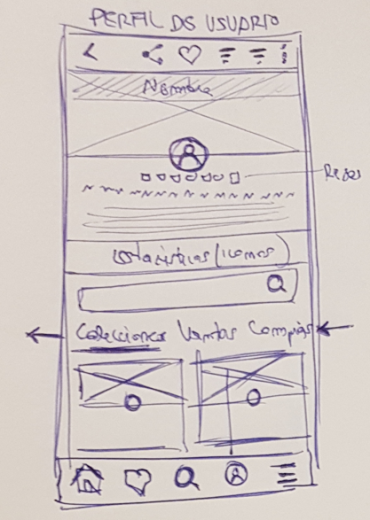 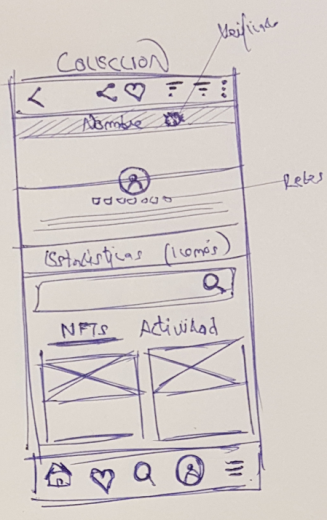 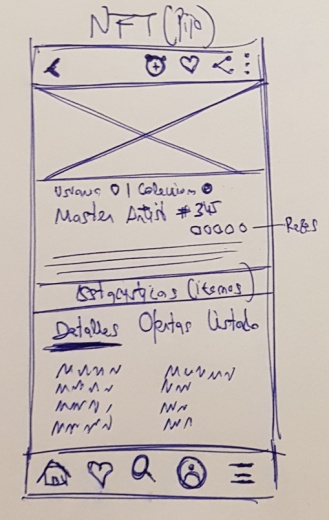 BÚSQUEDA REALIZADAONBOARDINGSPLASH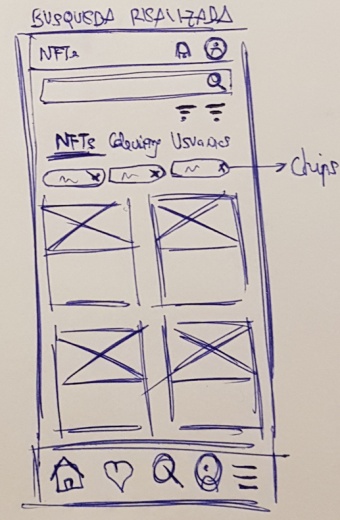 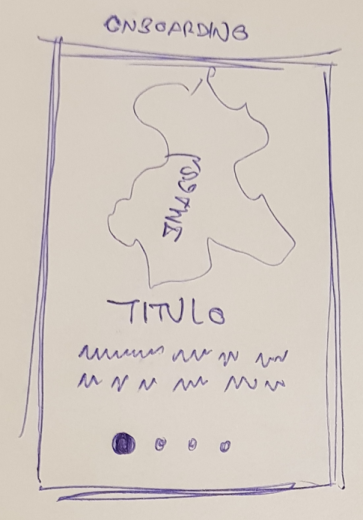 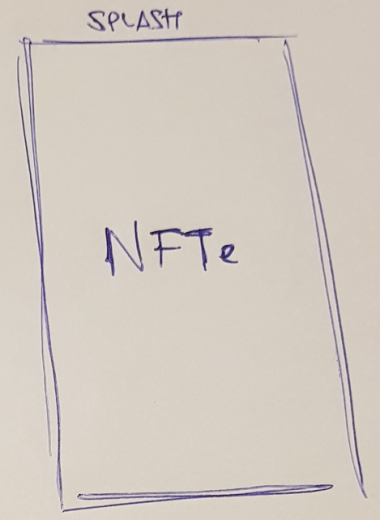 FORMULARIOSALERTAS Y CONFIRMACIONESMENÚ DE CUENTA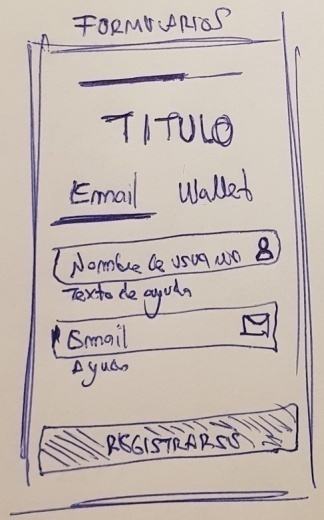 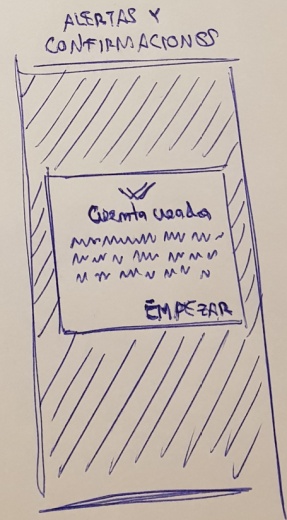 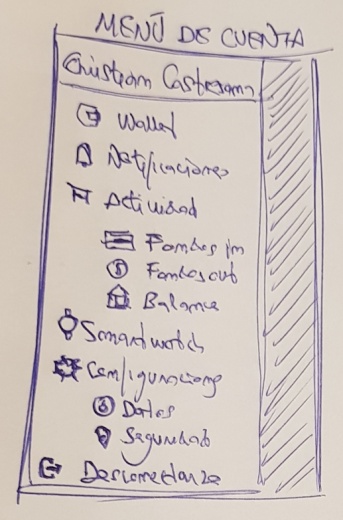 BUSCARFILTROS DE BÚSQUEDASELECCIÓN DE FILTROS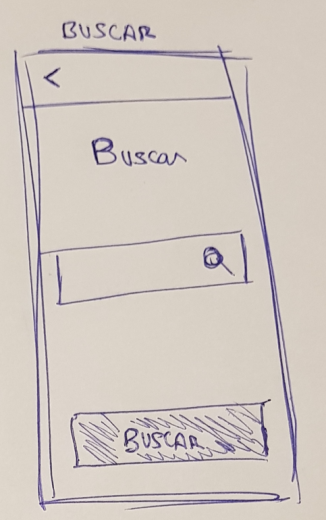 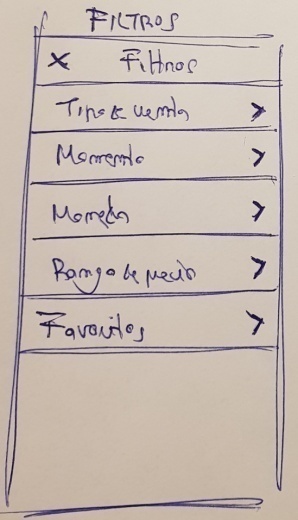 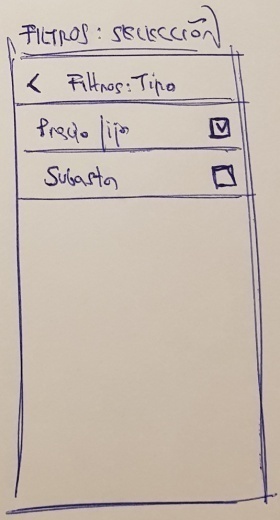 CONFIGURACIONESIMAGEN NFT FULLMEJORAS FUTURAS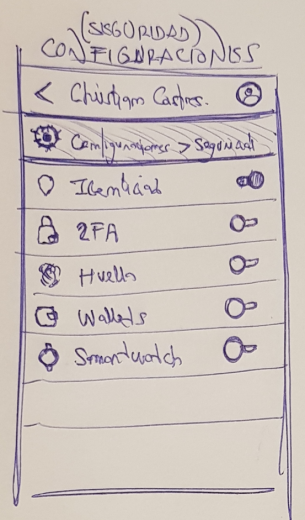 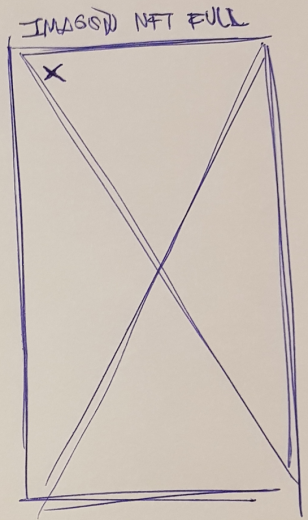 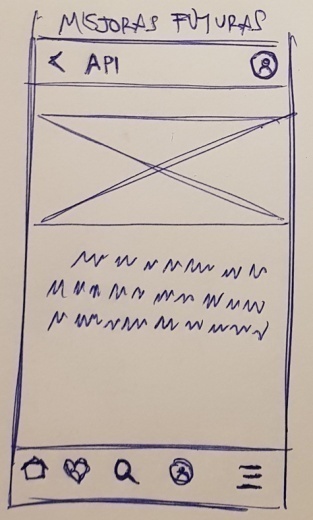 BUG REPORTNAVEGACIÓN + OTRAS OPCIONESMENÚ INFERIOR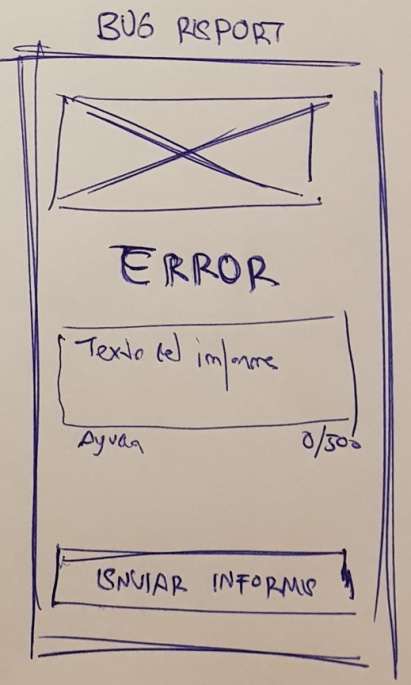 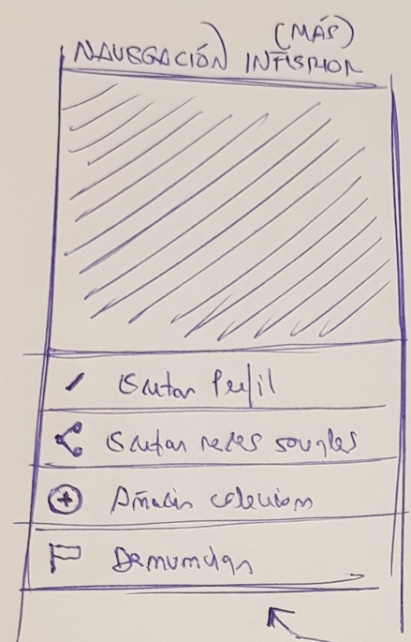 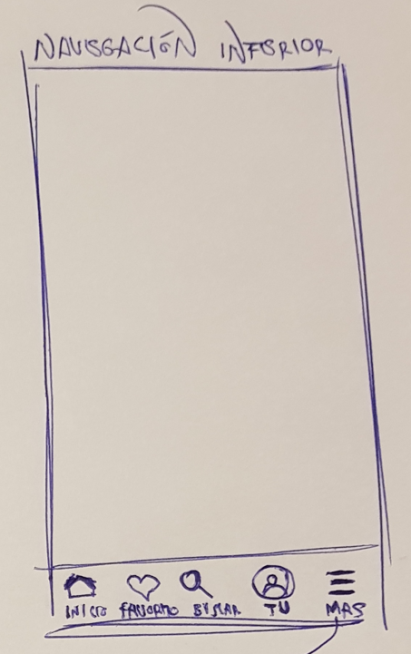 SELECCIÓN INFERIORRANKINGPORTADA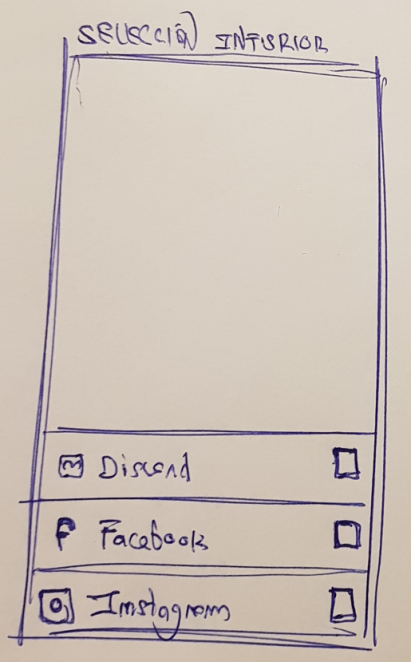 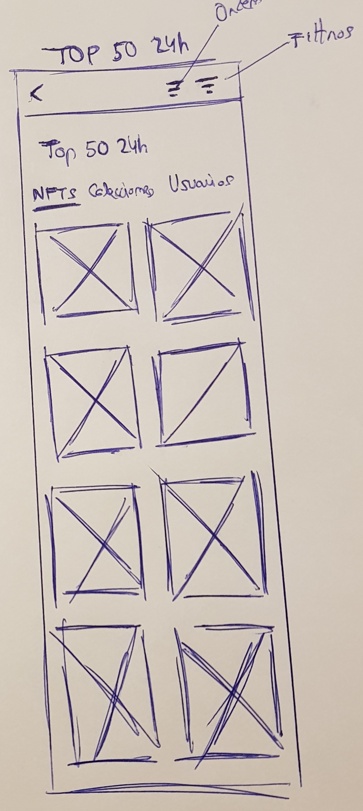 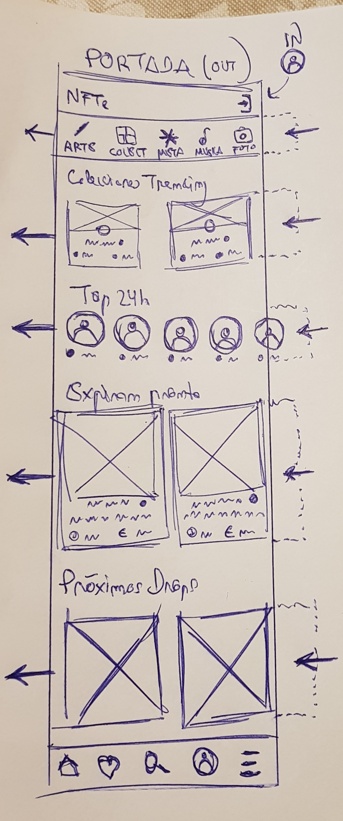 DENUNCIAR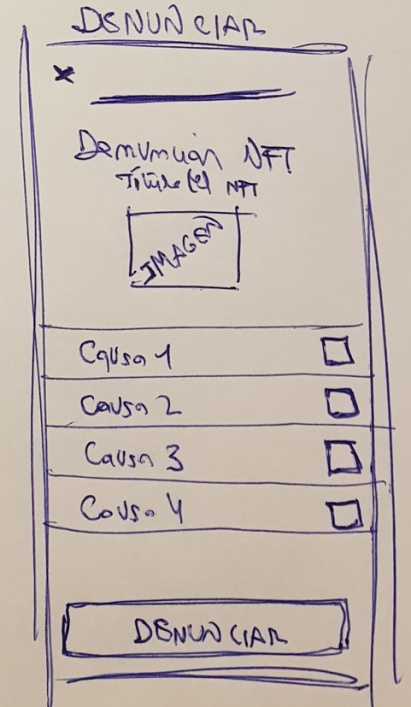 PERFIL DE USUARIOCOLECCIÓNNFT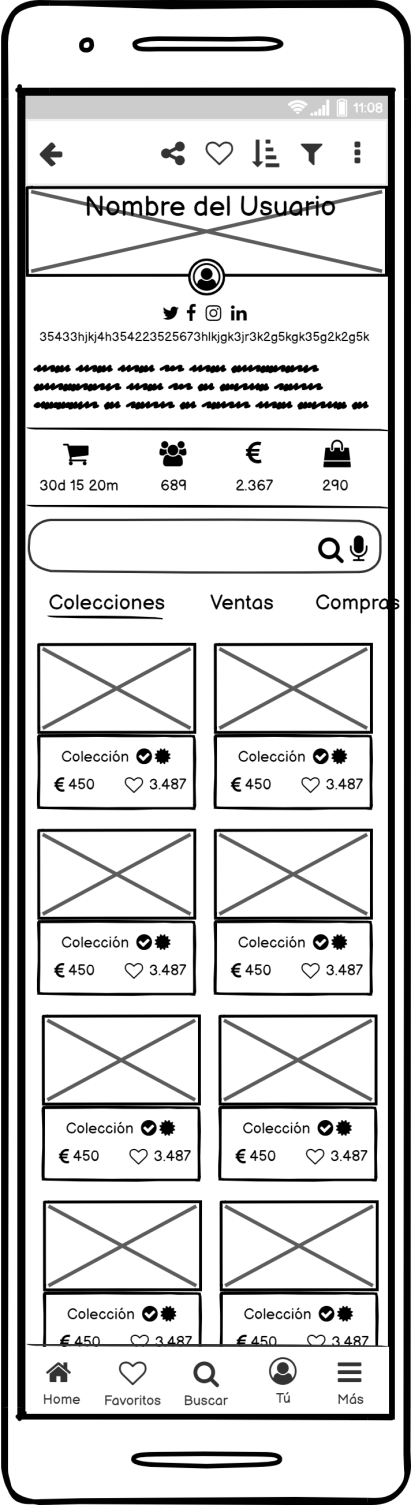 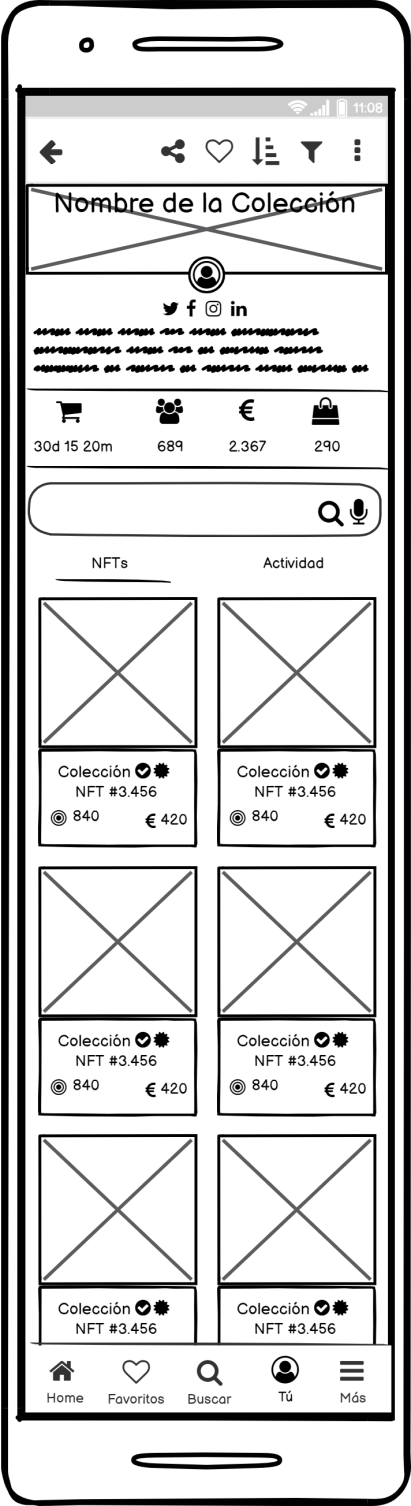 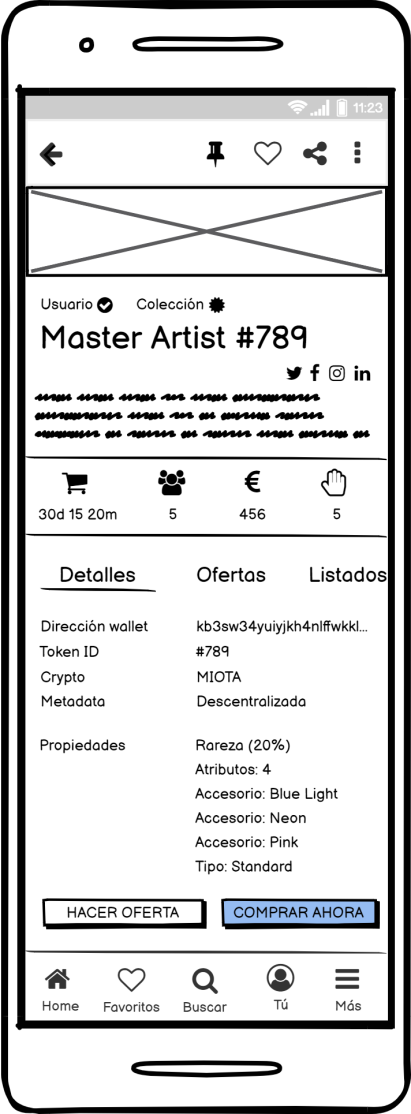 BÚSQUEDA REALIZADAONBOARDINGSPLASH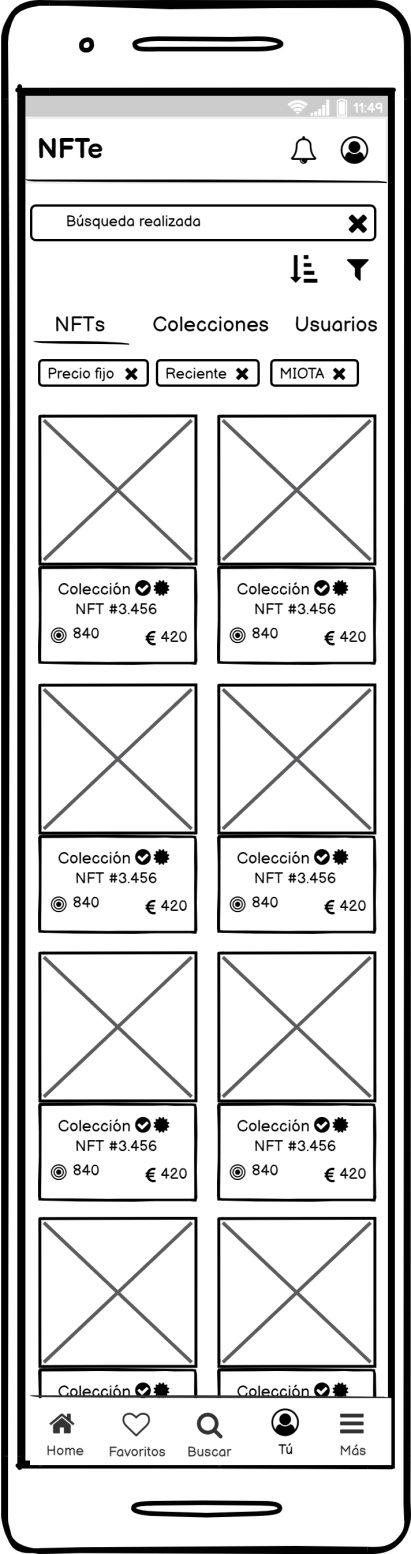 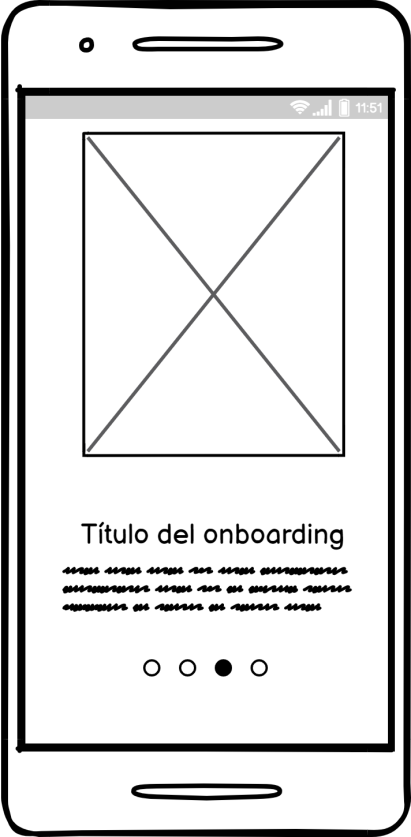 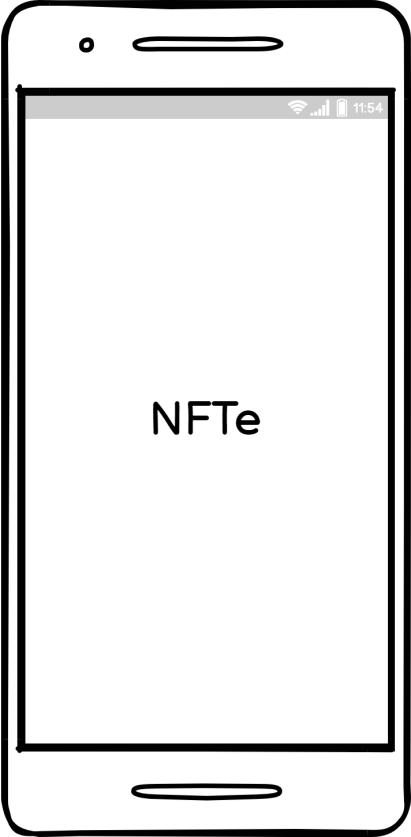 FORMULARIOSALERTAS Y CONFIRMACIONESMENÚ DE CUENTA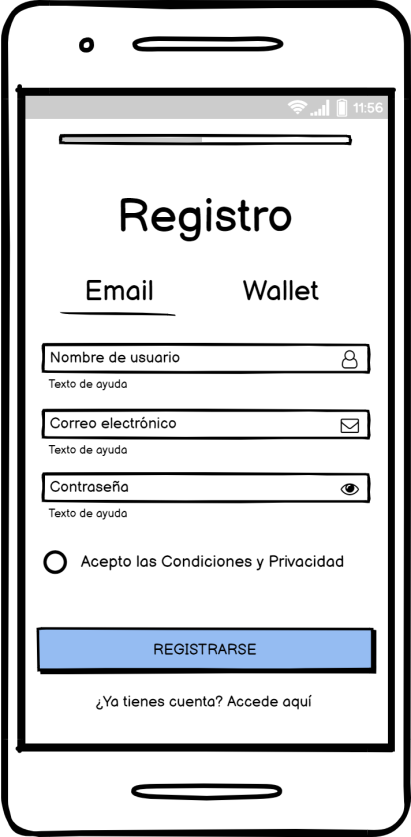 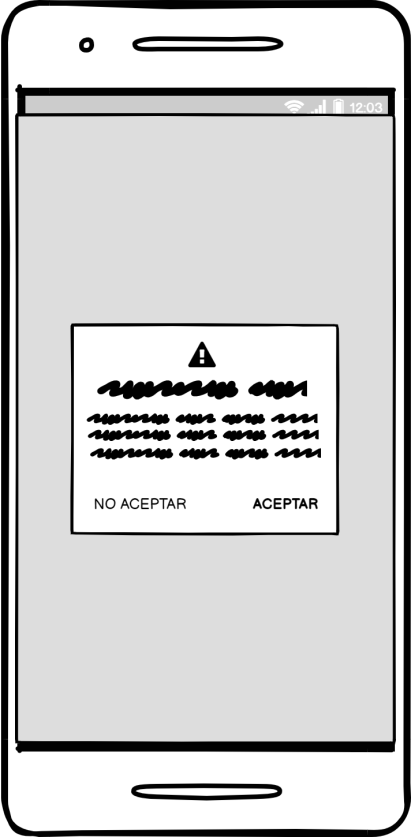 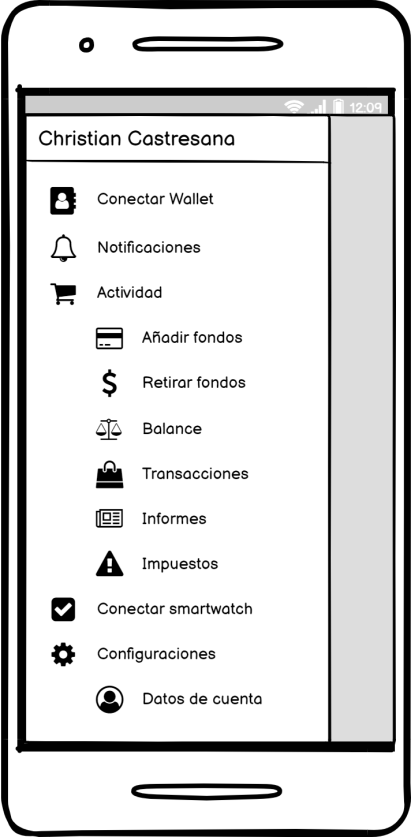 BUSCARFILTROS DE BÚSQUEDASELECCIÓN DE FILTROS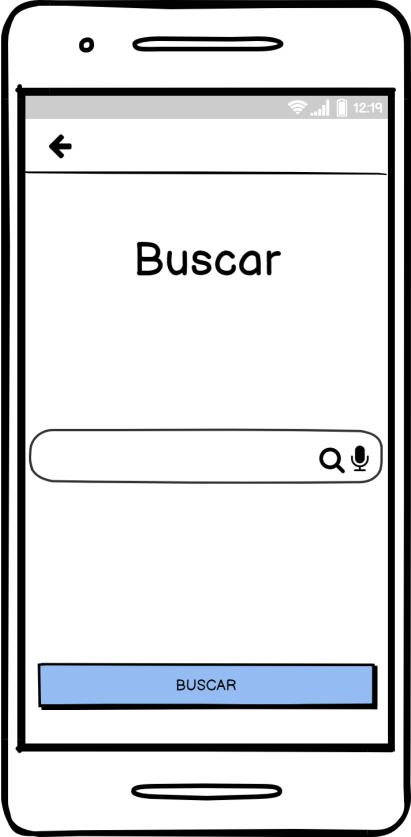 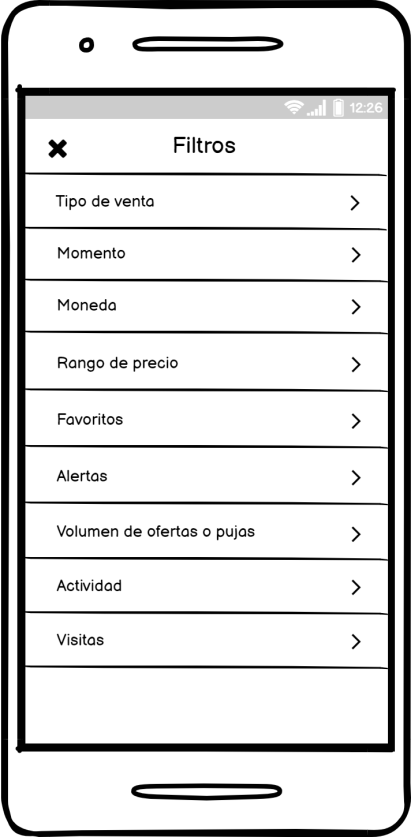 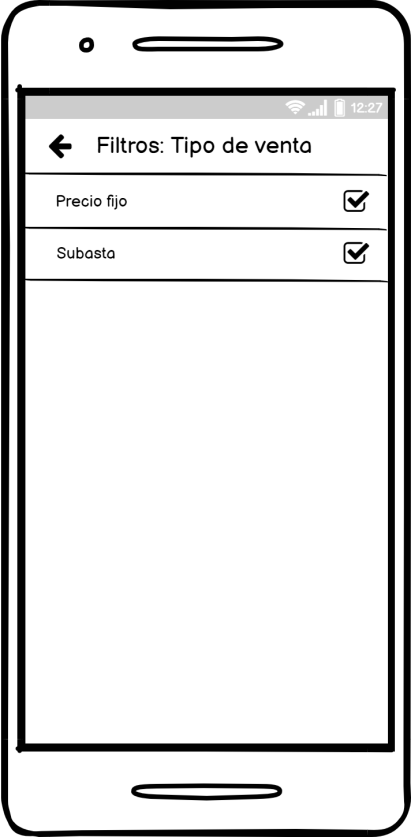 CONFIGURACIONESIMAGEN NFT FULLMEJORAS FUTURAS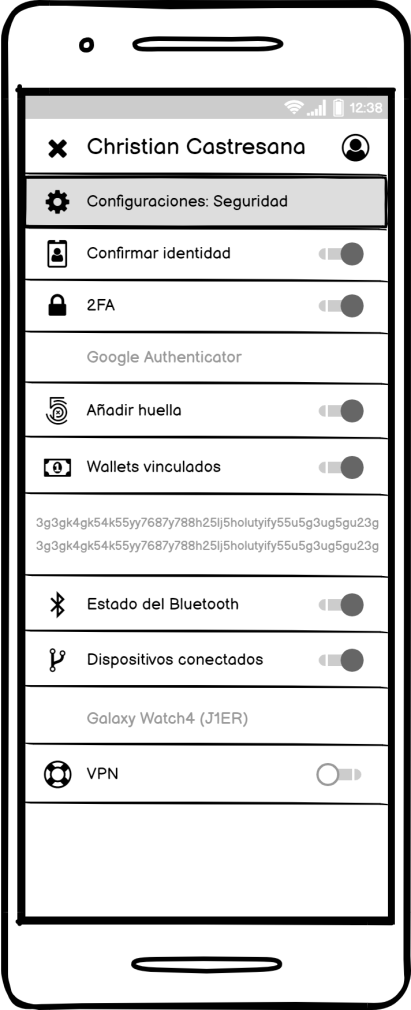 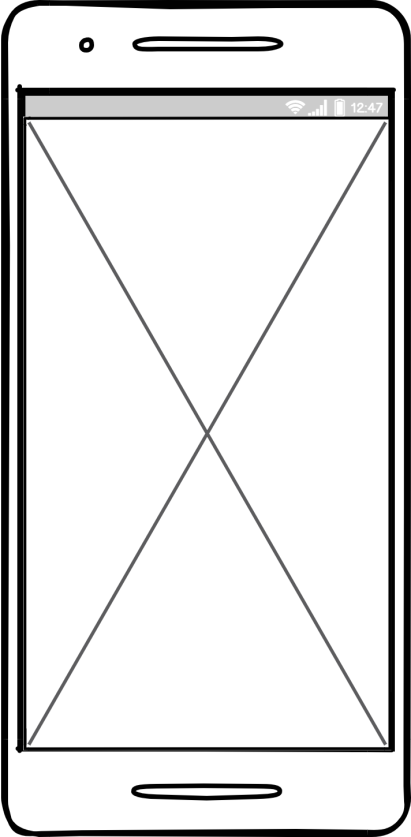 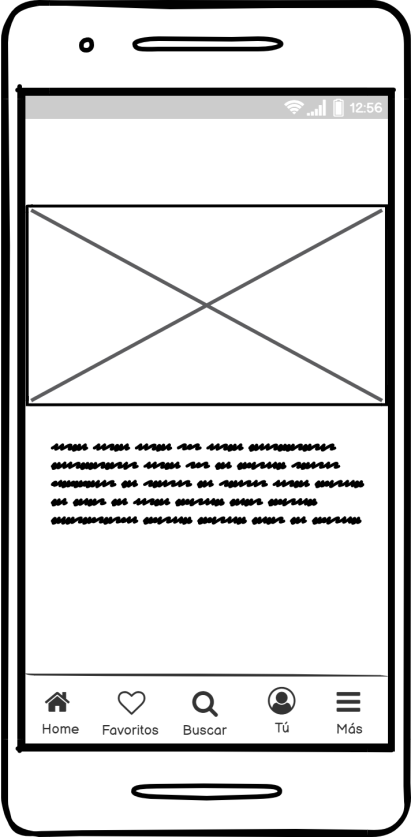 BUG REPORTNAVEGACIÓN + OTRAS OPCIONESMENÚ INFERIOR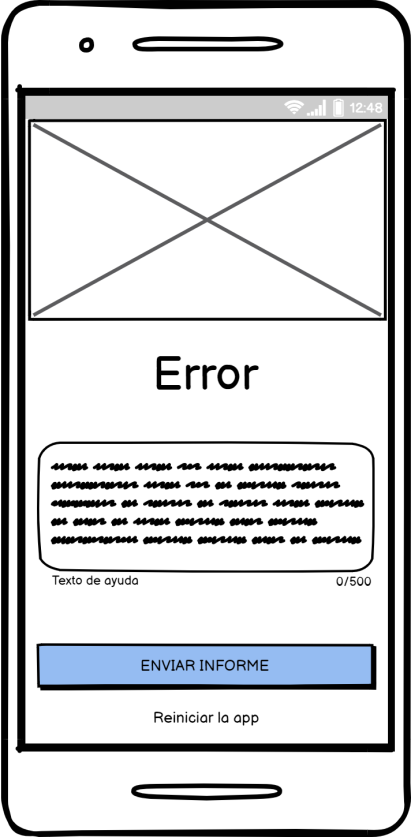 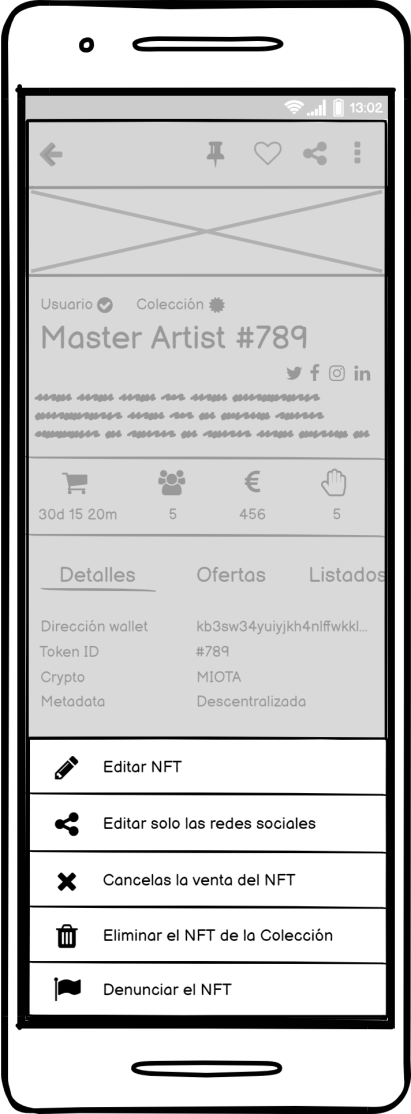 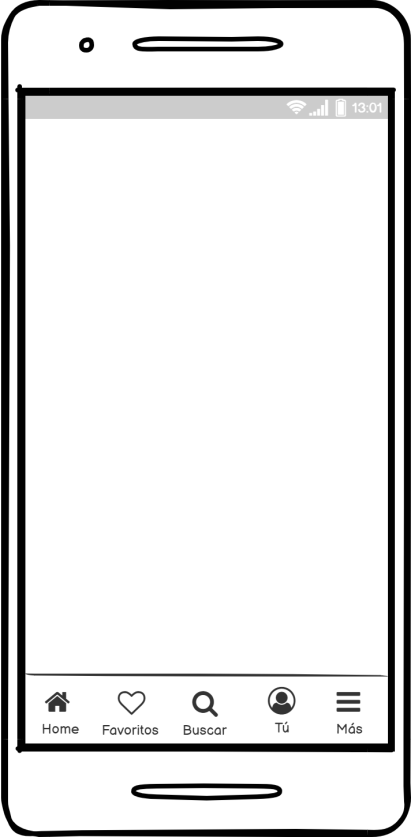 SELECCIÓN INFERIORRANKINGPORTADA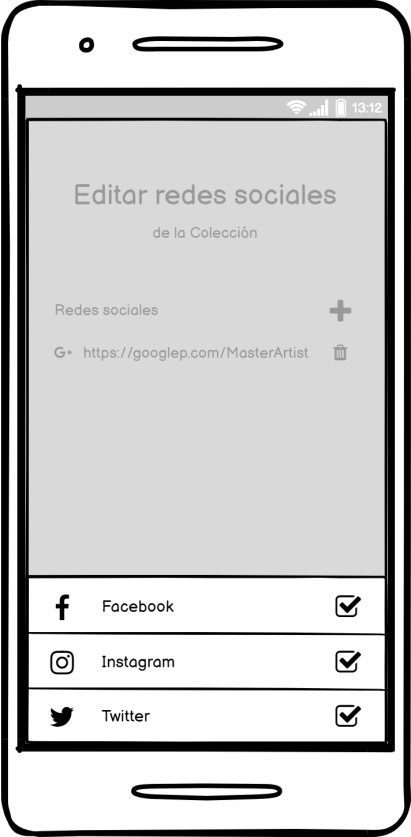 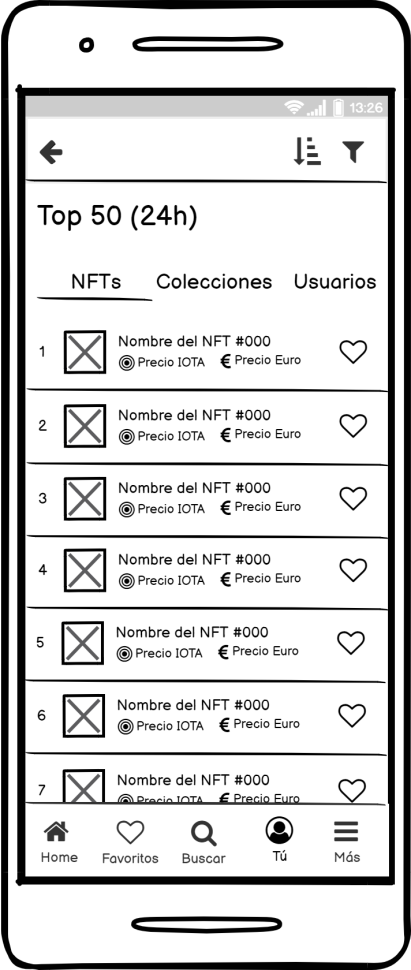 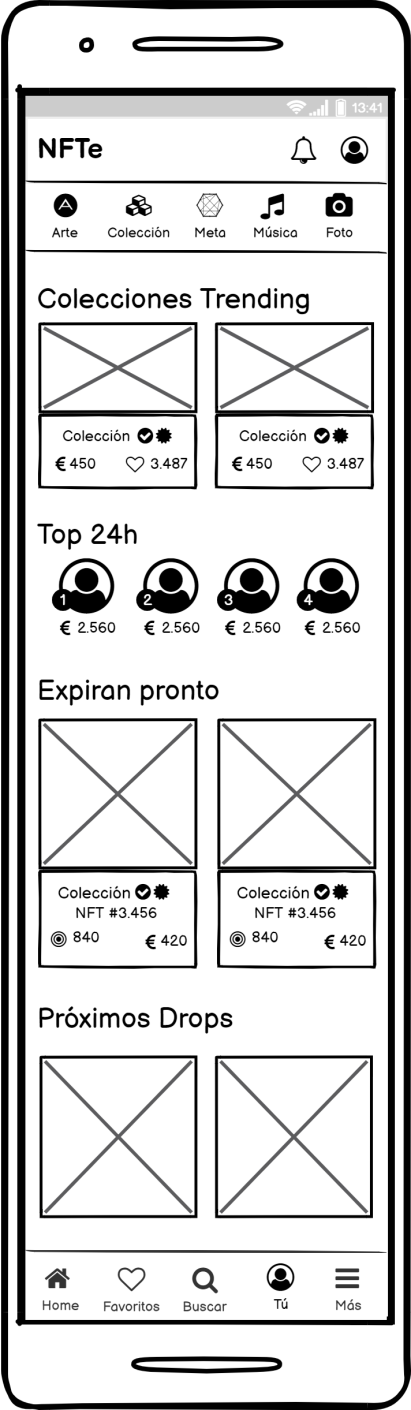 DENUNCIAR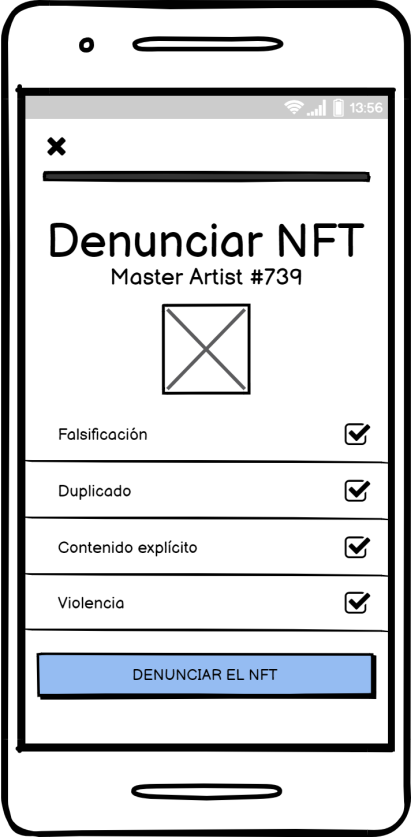 El objetivo de la última fase es planificar la evaluación del prototipo. El proceso de DCU es un proceso iterativo y, por tanto, hay que ir evaluando los diseños y corrigiendo los errores de manera iterativa.El objetivo de este apartado, una vez acabada la fase de DCU, es el de definir formalmente los casos de uso. Estos casos de uso servirán para establecer las funcionalidades de la aplicación. Dichas funcionalidades serán derivadas de los escenarios de uso y el prototipo definidos durante el DCU. La definición de casos deuso incluye:1) El diagrama UML correspondiente que servirá para identificar de forma gráfica actores y flujo (optativo)2) El listado de los casos de uso donde se especifican los actores, precondiciones, flujo y postcondiciones.Símbolos utilizados para los diagramas de flujoSímbolos utilizados para los diagramas de flujoSímbolos utilizados para los diagramas de flujoLínea de flujo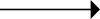 Para mostrar el orden de operación del procesoPara mostrar el orden de operación del procesoTerminal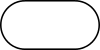 Para indicar el inicio o final de un proceso (ej: inicio, final)Para indicar el inicio o final de un proceso (ej: inicio, final)Proceso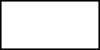 Representa una acción (ej: mostrar pantalla de splash)Representa una acción (ej: mostrar pantalla de splash)Decisión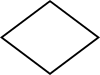 Representa una operación condicional (ej: sí o no)Representa una operación condicional (ej: sí o no)Entrada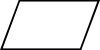 Indica una entrada (en verde) y salida de datos (en gris) (ej: escribir email, actualizar listado)Indica una entrada (en verde) y salida de datos (en gris) (ej: escribir email, actualizar listado)Proceso predefinido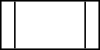 Para mostrar por su nombre un proceso que ha sido definido en otro lugar (ej: Registro)Para mostrar por su nombre un proceso que ha sido definido en otro lugar (ej: Registro)Para una correcta visualización de cada una de las imágenes, consultar los ficheros PDF vectoriales que terminan con “FLOWCHART_[x]”, y que se adjunta con la entrega del TFM.CU01 – RegistroCU01 – RegistroCU01 – RegistroVer el flowchart | Ver la secuencia de mockupsVer el flowchart | Ver la secuencia de mockupsVer el flowchart | Ver la secuencia de mockupsVer el flowchart | Ver la secuencia de mockupsDescripciónEl usuario accede a la interface de Registro, cuando quiere obtener una experiencia de usuario más personalizada, o cuando necesita iniciar un proceso de venta o compra de un NFT.El usuario accede a la interface de Registro, cuando quiere obtener una experiencia de usuario más personalizada, o cuando necesita iniciar un proceso de venta o compra de un NFT.El usuario accede a la interface de Registro, cuando quiere obtener una experiencia de usuario más personalizada, o cuando necesita iniciar un proceso de venta o compra de un NFT.ObjetivoCrear una Cuenta de usuarioCrear una Cuenta de usuarioCrear una Cuenta de usuarioCondiciones previasEl usuario debe haber descargado la appEl usuario debe haber descargado la appEl usuario debe haber descargado la appCondiciones finales de éxitoEl usuario ha creado una cuenta y puede empezar a utilizarla para explorar, comprar y vender NFTsEl usuario ha creado una cuenta y puede empezar a utilizarla para explorar, comprar y vender NFTsEl usuario ha creado una cuenta y puede empezar a utilizarla para explorar, comprar y vender NFTsCondiciones finales de fracasoEl usuario no ha podido crear una cuentaEl usuario no ha podido crear una cuentaEl usuario no ha podido crear una cuentaActoresVisitante, proveedor de email, proveedor de telefonía, proveedor de 2FA (Google Authenticator), proveedor de wallet (Firefly de MIOTA)Visitante, proveedor de email, proveedor de telefonía, proveedor de 2FA (Google Authenticator), proveedor de wallet (Firefly de MIOTA)Visitante, proveedor de email, proveedor de telefonía, proveedor de 2FA (Google Authenticator), proveedor de wallet (Firefly de MIOTA)Triggers*- Necesidad del usuario de utilizar funcionalidades exclusivas- Publicidad en buscadores (SEO- Publicidad en mercado de aplicaciones (ASO)- Promoción en redes sociales- Artículo de prensa o blog- Recomendación de otro usuario- Visita a nuestro Centro de Ayuda (CU29)- Necesidad del usuario de utilizar funcionalidades exclusivas- Publicidad en buscadores (SEO- Publicidad en mercado de aplicaciones (ASO)- Promoción en redes sociales- Artículo de prensa o blog- Recomendación de otro usuario- Visita a nuestro Centro de Ayuda (CU29)- Necesidad del usuario de utilizar funcionalidades exclusivas- Publicidad en buscadores (SEO- Publicidad en mercado de aplicaciones (ASO)- Promoción en redes sociales- Artículo de prensa o blog- Recomendación de otro usuario- Visita a nuestro Centro de Ayuda (CU29)Flujo normalPasoDescripciónDescripción1El visitante se descarga la app en Google PlayEl visitante se descarga la app en Google PlayP12Abre la app (Splash)Abre la app (Splash)P23Llaga a la Portada y pulsa sobre el icono de CuentaLlaga a la Portada y pulsa sobre el icono de CuentaP34Selecciona la opción de registro que desea (Email o wallet)Selecciona la opción de registro que desea (Email o wallet)P35Introduce su [NOMBRE] (textbox)Introduce su [NOMBRE] (textbox)P36Introduce su [EMAIL] (textbox)Introduce su [EMAIL] (textbox)P37Introduce una [CONTRASEÑA] (textbox)Introduce una [CONTRASEÑA] (textbox)P38Acepta las Condiciones de Uso y la Política de Privacidad (checkbox)Acepta las Condiciones de Uso y la Política de Privacidad (checkbox)P39Pulsa “Registrarse”Pulsa “Registrarse”P410Llega a una pantalla de confirmación de email (código)- Le enviamos un correo con el código de verificación- Consulta su email- Introduce el [CÓDIGO DE VERIFICACIÓN EMAIL] en la pantalla (textbox)- Acepta la verificación (auto detección sin botón)Llega a una pantalla de confirmación de email (código)- Le enviamos un correo con el código de verificación- Consulta su email- Introduce el [CÓDIGO DE VERIFICACIÓN EMAIL] en la pantalla (textbox)- Acepta la verificación (auto detección sin botón)P511Llega a una pantalla para introducir su [NÚMERO DE TELÉFONO] (textbox)Llega a una pantalla para introducir su [NÚMERO DE TELÉFONO] (textbox)P512Acepta el formulario de teléfonoAcepta el formulario de teléfonoP613Llega a una pantalla de verificación de teléfono- Le enviamos un mensaje SMS para confirmar su teléfono- Verifica sus mensajes SMS- Introduce el [CÓDIGO DE VERIFICACIÓN SMS] (textbox)- Acepta la verificación (auto detección sin botón)Llega a una pantalla de verificación de teléfono- Le enviamos un mensaje SMS para confirmar su teléfono- Verifica sus mensajes SMS- Introduce el [CÓDIGO DE VERIFICACIÓN SMS] (textbox)- Acepta la verificación (auto detección sin botón)P714Visualiza la pantalla de confirmación de registroVisualiza la pantalla de confirmación de registroP715Pulsa el botón para empezar a usar la app como usuario registradoPulsa el botón para empezar a usar la app como usuario registrado16Le enviamos email de confirmación de registro y bienvenidaLe enviamos email de confirmación de registro y bienvenidaExtensionesPasoDescripciónDescripciónCU2013bAcude a sus configuraciones (Cuenta > Configuraciones > Seguridad > 2FA) para activar el 2FA.- Requiere haberse descargado previamente la app de Google AuthenticatorAcude a sus configuraciones (Cuenta > Configuraciones > Seguridad > 2FA) para activar el 2FA.- Requiere haberse descargado previamente la app de Google AuthenticatorCU2017Acude a sus configuraciones (Cuenta > Configuraciones > Seguridad > Confirmar identidad) para tener confirmación legal del propietario de la cuenta (temas fiscales).- Requiere haberse descargado previamente la app de Google AuthenticatorAcude a sus configuraciones (Cuenta > Configuraciones > Seguridad > Confirmar identidad) para tener confirmación legal del propietario de la cuenta (temas fiscales).- Requiere haberse descargado previamente la app de Google AuthenticatorCU2018Acude a sus configuraciones (Cuenta > Configuraciones > Seguridad > Añadir huella) para activar el 2FA.- Requiere haberse descargado previamente la app de Google AuthenticatorAcude a sus configuraciones (Cuenta > Configuraciones > Seguridad > Añadir huella) para activar el 2FA.- Requiere haberse descargado previamente la app de Google AuthenticatorFlujos alternativosPasoDescripciónDescripciónP1134El usuario selecciona el registro vía wallet (CU04)- Pulsa sobre la opción de registro por wallet en la primera pantalla de registro.- Pulsa sobre conectar wallet (el proceso será automático, el usuario no deberá hacer nada. Se conectará directamente con el wallet de la cuenta que haya abierto el usuario en la app de Firefly. El usuario selecciona el registro vía wallet (CU04)- Pulsa sobre la opción de registro por wallet en la primera pantalla de registro.- Pulsa sobre conectar wallet (el proceso será automático, el usuario no deberá hacer nada. Se conectará directamente con el wallet de la cuenta que haya abierto el usuario en la app de Firefly. Verificaciones- Formato de datos (uso de caracteres especiales no permitidos)- Formato correcto de email y teléfono- Número de caracteres y nivel de fortaleza de la contraseña - Email o teléfono duplicados- Formato de datos (uso de caracteres especiales no permitidos)- Formato correcto de email y teléfono- Número de caracteres y nivel de fortaleza de la contraseña - Email o teléfono duplicados- Formato de datos (uso de caracteres especiales no permitidos)- Formato correcto de email y teléfono- Número de caracteres y nivel de fortaleza de la contraseña - Email o teléfono duplicadosFrecuencia de usoBaja (el usuario se registra solo una vez)Baja (el usuario se registra solo una vez)Baja (el usuario se registra solo una vez)Limitaciones y requisitos especiales- Tener 18 años o más- Limitaciones por ubicación geográfica (ciertos países prohibidos)- Tener 18 años o más- Limitaciones por ubicación geográfica (ciertos países prohibidos)- Tener 18 años o más- Limitaciones por ubicación geográfica (ciertos países prohibidos)SuposicionesEl usuario tiene cierta experiencia en el uso de aplicaciones móviles y en el registro de serviciosEl usuario tiene cierta experiencia en el uso de aplicaciones móviles y en el registro de serviciosEl usuario tiene cierta experiencia en el uso de aplicaciones móviles y en el registro de serviciosPosibles problemasUsuarios ya registrados previamente que fueron bloqueados pero que intentan registrarse de nuevo con otro email y número de teléfono.Usuarios ya registrados previamente que fueron bloqueados pero que intentan registrarse de nuevo con otro email y número de teléfono.Usuarios ya registrados previamente que fueron bloqueados pero que intentan registrarse de nuevo con otro email y número de teléfono.NotasN/AN/AN/ACU02 – AccesoCU02 – AccesoCU02 – AccesoVer el flowchart | Ver la secuencia de mockupsVer el flowchart | Ver la secuencia de mockupsVer el flowchart | Ver la secuencia de mockupsVer el flowchart | Ver la secuencia de mockupsDescripciónEl usuario usa la interface de Acceso de la app cuando desea accede a su cuenta para proceder a tener una experiencia más personalizada, o cuando necesita vender o comprar un NFT.El usuario usa la interface de Acceso de la app cuando desea accede a su cuenta para proceder a tener una experiencia más personalizada, o cuando necesita vender o comprar un NFT.El usuario usa la interface de Acceso de la app cuando desea accede a su cuenta para proceder a tener una experiencia más personalizada, o cuando necesita vender o comprar un NFT.ObjetivoAcceder a una Cuenta de usuarioAcceder a una Cuenta de usuarioAcceder a una Cuenta de usuarioCondiciones previas- El usuario debe haber descargado la app- Haber creado una cuenta (email o wallet) (CU01)- Haberse logueado con anterioridad sin desconectarse- Tener abierta la app de Firefly (para el acceso por wallet)- El usuario debe haber descargado la app- Haber creado una cuenta (email o wallet) (CU01)- Haberse logueado con anterioridad sin desconectarse- Tener abierta la app de Firefly (para el acceso por wallet)- El usuario debe haber descargado la app- Haber creado una cuenta (email o wallet) (CU01)- Haberse logueado con anterioridad sin desconectarse- Tener abierta la app de Firefly (para el acceso por wallet)Condiciones finales de éxitoEl usuario accede a la Portada y aparece el icono de su Cuenta como logueadoEl usuario accede a la Portada y aparece el icono de su Cuenta como logueadoEl usuario accede a la Portada y aparece el icono de su Cuenta como logueadoCondiciones finales de fracasoEl usuario no ha podido accede a su cuenta, no aparece el icono de Cuenta de usuario logueadoEl usuario no ha podido accede a su cuenta, no aparece el icono de Cuenta de usuario logueadoEl usuario no ha podido accede a su cuenta, no aparece el icono de Cuenta de usuario logueadoActores- Usuario registrado- Usuario registrado- Usuario registradoTriggers- Necesidad del usuario de utilizar funcionalidades exclusivas- Onboarding (múltiples opciones) (CU16)- Necesidad del usuario de utilizar funcionalidades exclusivas- Onboarding (múltiples opciones) (CU16)- Necesidad del usuario de utilizar funcionalidades exclusivas- Onboarding (múltiples opciones) (CU16)Flujo normalPasoDescripciónDescripciónP11Abre la app (Splash in)Abre la app (Splash in)P82Llaga a la Portada como usuario logueado (lo sabe porque el icono de Acceso es remplazado por un icono de Cuenta). Si en su último acceso había marcado la opción “Recordarme”, no debe volver a loguearse, ya que el sistema le reconoce.Llaga a la Portada como usuario logueado (lo sabe porque el icono de Acceso es remplazado por un icono de Cuenta). Si en su último acceso había marcado la opción “Recordarme”, no debe volver a loguearse, ya que el sistema le reconoce.ExtensionesPasoDescripciónDescripciónOlvido de contraseñaOlvido de contraseñaOlvido de contraseñaOlvido de contraseñaP931. Pulsa sobre recordar contraseña1. Pulsa sobre recordar contraseñaP11632. Abrimos una pantalla para que introduzca su [EMAIL]2. Abrimos una pantalla para que introduzca su [EMAIL]P11533. Recibe un email de verificación con redirección a la pantalla que le permite introducir una nueva contraseña3. Recibe un email de verificación con redirección a la pantalla que le permite introducir una nueva contraseñaP1034. Abrimos una pantalla para que introduzca su [NUEVA CONTRASEÑA] (textbox)4. Abrimos una pantalla para que introduzca su [NUEVA CONTRASEÑA] (textbox)P1035. Acepta la nueva contraseña5. Acepta la nueva contraseñaP11736. Le mostramos confirmación de la creación de la nueva contraseña, y le invitamos a que inicie el proceso de Acceso de nuevo, pulsando sobre “Acceder”.6. Le mostramos confirmación de la creación de la nueva contraseña, y le invitamos a que inicie el proceso de Acceso de nuevo, pulsando sobre “Acceder”.P87. Le redirigimos a la Portada como usuario logueado7. Le redirigimos a la Portada como usuario logueadoAcceso con 2FAAcceso con 2FAAcceso con 2FAAcceso con 2FAP1131. Pantalla de introducción del código 2FA1. Pantalla de introducción del código 2FAP1132. Introduce el código 2FA2. Introduce el código 2FAP833. Redirige al usuario a la Portada (usuario logueado)3. Redirige al usuario a la Portada (usuario logueado)Flujos alternativosPasoDescripciónDescripciónUsuario desconectado (Acceso vía email)Usuario desconectado (Acceso vía email)Usuario desconectado (Acceso vía email)Usuario desconectado (Acceso vía email)P92El usuario se había logueado anteriormente pero se desconectó. En este caso le mostramos la pantalla de Acceso con la opción de seleccionar el tipo (email o wallet), con la opción de Email seleccionada.El usuario se había logueado anteriormente pero se desconectó. En este caso le mostramos la pantalla de Acceso con la opción de seleccionar el tipo (email o wallet), con la opción de Email seleccionada.P92Pantalla de formulario de acceso por emailPantalla de formulario de acceso por emailP92Introduce su [EMAIL] (textbox)Introduce su [EMAIL] (textbox)P92Introduce su [CONTRASEÑA] (textbox)Introduce su [CONTRASEÑA] (textbox)P92Acepta los datosAcepta los datosP82Abrimos la Portada como usuario registradoAbrimos la Portada como usuario registradoUsuario desconectado (Acceso vía Wallet)Usuario desconectado (Acceso vía Wallet)Usuario desconectado (Acceso vía Wallet)Usuario desconectado (Acceso vía Wallet)P1142El usuario se había logueado anteriormente pero se desconectó. En este caso le mostramos la pantalla de Acceso con la opción de seleccionar el tipo (email o wallet), con la opción de Wallet seleccionada.El usuario se había logueado anteriormente pero se desconectó. En este caso le mostramos la pantalla de Acceso con la opción de seleccionar el tipo (email o wallet), con la opción de Wallet seleccionada.P1142Pantalla de formulario de acceso por walletPantalla de formulario de acceso por walletP1142Introduce la [DIRECCIÓN WALLET]Introduce la [DIRECCIÓN WALLET]P1142Reconocimiento automático sin necesidad de botón de confirmaciónReconocimiento automático sin necesidad de botón de confirmaciónP82Abrimos la Portada como usuario registradoAbrimos la Portada como usuario registradoVerificaciones- Email existe- Contraseña correcta para el email asociado- Formato de wallet correcto- Número de caracteres y nivel de fortaleza de la nueva contraseña- Email existe- Contraseña correcta para el email asociado- Formato de wallet correcto- Número de caracteres y nivel de fortaleza de la nueva contraseña- Email existe- Contraseña correcta para el email asociado- Formato de wallet correcto- Número de caracteres y nivel de fortaleza de la nueva contraseñaFrecuencia de usoMuy altaMuy altaMuy altaLimitaciones y requisitos especialesLos usuarios que han activado el 2FA deben introducir un código de verificación antes de poder seguir con el acceso.Los usuarios que han activado el 2FA deben introducir un código de verificación antes de poder seguir con el acceso.Los usuarios que han activado el 2FA deben introducir un código de verificación antes de poder seguir con el acceso.SuposicionesExperiencia previa en el acceso a servicios vía app nativaExperiencia previa en el acceso a servicios vía app nativaExperiencia previa en el acceso a servicios vía app nativaNotasN/AN/AN/APosibles problemas- No recibe el email de recuperación de contraseña (verificar carpeta de spam)- No se reconoce el wallet de Firefly (verificar que ha abierto el usuario correcto)- No recibe el email de recuperación de contraseña (verificar carpeta de spam)- No se reconoce el wallet de Firefly (verificar que ha abierto el usuario correcto)- No recibe el email de recuperación de contraseña (verificar carpeta de spam)- No se reconoce el wallet de Firefly (verificar que ha abierto el usuario correcto)CU03 – DesconexiónCU03 – DesconexiónCU03 – DesconexiónVer el flowchart | Ver la secuencia de mockupsVer el flowchart | Ver la secuencia de mockupsVer el flowchart | Ver la secuencia de mockupsVer el flowchart | Ver la secuencia de mockupsDescripciónEl usuario accede a la opción de Desconexión, cuando quiere cerrar su sesión con total seguridad, para que ninguna otra persona pueda hacer uso de su cuenta sin que ella se dé cuenta.El usuario accede a la opción de Desconexión, cuando quiere cerrar su sesión con total seguridad, para que ninguna otra persona pueda hacer uso de su cuenta sin que ella se dé cuenta.El usuario accede a la opción de Desconexión, cuando quiere cerrar su sesión con total seguridad, para que ninguna otra persona pueda hacer uso de su cuenta sin que ella se dé cuenta.ObjetivoDesconectarse de la Cuenta abiertaDesconectarse de la Cuenta abiertaDesconectarse de la Cuenta abiertaCondiciones previas- El usuario debe haber descargado la app- Haber creado una cuenta (email o wallet) (CU01)- Haberse logueado con anterioridad sin desconectarse (CU02)- El usuario debe haber descargado la app- Haber creado una cuenta (email o wallet) (CU01)- Haberse logueado con anterioridad sin desconectarse (CU02)- El usuario debe haber descargado la app- Haber creado una cuenta (email o wallet) (CU01)- Haberse logueado con anterioridad sin desconectarse (CU02)Condiciones finales de éxitoSe muestra la pantalla de Splash out, y se redirige al usuario a la portada de usuarios no logueados (P2)Se muestra la pantalla de Splash out, y se redirige al usuario a la portada de usuarios no logueados (P2)Se muestra la pantalla de Splash out, y se redirige al usuario a la portada de usuarios no logueados (P2)Condiciones finales de fracasoEl usuario sigue conectado, aparece el icono de Cuenta, no se ha mostrado la pantalla de Splash out (P13)El usuario sigue conectado, aparece el icono de Cuenta, no se ha mostrado la pantalla de Splash out (P13)El usuario sigue conectado, aparece el icono de Cuenta, no se ha mostrado la pantalla de Splash out (P13)ActoresUsuario registradoUsuario registradoUsuario registradoTriggersEl usuario ya ha realizado las acciones que estimaba oportuna en su cuenta y desea cerrar su cuenta por razones de seguridadEl usuario ya ha realizado las acciones que estimaba oportuna en su cuenta y desea cerrar su cuenta por razones de seguridadEl usuario ya ha realizado las acciones que estimaba oportuna en su cuenta y desea cerrar su cuenta por razones de seguridadFlujo normal PasoDescripciónDescripciónP11Abre la app (Splash in)Abre la app (Splash in)P82Llaga a la Portada como usuario logueado (lo sabe porque el icono de Acceso es remplazado por un icono de Cuenta). No debe volver a loguearse, ya que el sistema le reconoceLlaga a la Portada como usuario logueado (lo sabe porque el icono de Acceso es remplazado por un icono de Cuenta). No debe volver a loguearse, ya que el sistema le reconoceP83Pulsar el icono de Cuenta de la barra superiorPulsar el icono de Cuenta de la barra superiorP174Se abre el navigation drawerSe abre el navigation drawerP175Pulsa sobre la opción final de “Desconexión”Pulsa sobre la opción final de “Desconexión”P136Se abre la pantalla de Splash outSe abre la pantalla de Splash outP27Redirigimos al usuario a la Portada (como usuario no conectados)Redirigimos al usuario a la Portada (como usuario no conectados)ExtensionesPasoDescripciónDescripciónN/AFlujos alternativosPasoDescripciónDescripciónN/AVerificaciones- Cierre de todas las actividades- Guardar todos los datos- Cierre de sesión- Cierre de todas las actividades- Guardar todos los datos- Cierre de sesión- Cierre de todas las actividades- Guardar todos los datos- Cierre de sesiónFrecuencia de usoAltaAltaAltaLimitaciones y requisitos especialesPor seguridad, la sesión se cerrará de forma automática cuando hayan pasado más de 7 días de actividad sin que lo haya hecho el usuario.Por seguridad, la sesión se cerrará de forma automática cuando hayan pasado más de 7 días de actividad sin que lo haya hecho el usuario.Por seguridad, la sesión se cerrará de forma automática cuando hayan pasado más de 7 días de actividad sin que lo haya hecho el usuario.SuposicionesEl usuario entiende las implicaciones de cerrar la sesiónEl usuario entiende las implicaciones de cerrar la sesiónEl usuario entiende las implicaciones de cerrar la sesiónPosibles problemasLa sesión se queda colgada sin cerrarseLa sesión se queda colgada sin cerrarseLa sesión se queda colgada sin cerrarseNotasN/AN/AN/ACU19 – Conectar smartwatchCU19 – Conectar smartwatchCU19 – Conectar smartwatchVer el flowchart | Ver la secuencia de mockupsVer el flowchart | Ver la secuencia de mockupsVer el flowchart | Ver la secuencia de mockupsVer el flowchart | Ver la secuencia de mockupsDescripciónEl usuario accede a la interface de conexión de su smartwatch con nuestra app, cuando quiere recibir notificaciones en su reloj inteligente. Nuestro sistema ofrece una gran cantidad de opciones de personalización de Notificaciones, para que el usuario esté siempre al tanto de la última actividad, y pueda tomar decisiones rápidas relacionadas con sus procesos de seguimiento, venta y compra de NFTs.El usuario accede a la interface de conexión de su smartwatch con nuestra app, cuando quiere recibir notificaciones en su reloj inteligente. Nuestro sistema ofrece una gran cantidad de opciones de personalización de Notificaciones, para que el usuario esté siempre al tanto de la última actividad, y pueda tomar decisiones rápidas relacionadas con sus procesos de seguimiento, venta y compra de NFTs.El usuario accede a la interface de conexión de su smartwatch con nuestra app, cuando quiere recibir notificaciones en su reloj inteligente. Nuestro sistema ofrece una gran cantidad de opciones de personalización de Notificaciones, para que el usuario esté siempre al tanto de la última actividad, y pueda tomar decisiones rápidas relacionadas con sus procesos de seguimiento, venta y compra de NFTs.ObjetivoConectar un smartwatch al móvilConectar un smartwatch al móvilConectar un smartwatch al móvilCondiciones previas- El usuario debe haber descargado la app- Haber descargado la app de Samsung Wear- Haber creado una cuenta (email o wallet) (CU01)- Haberse logueado en su Cuenta (CU02)- Tener una smartwatch Android (Samsung Watch 4)- Tener activado el Bluetooth del móvil y del smartwatch- Estar logueado en la app de Samsung Wear (opcional según como se solvente técnicamente la conexión)- El usuario debe haber descargado la app- Haber descargado la app de Samsung Wear- Haber creado una cuenta (email o wallet) (CU01)- Haberse logueado en su Cuenta (CU02)- Tener una smartwatch Android (Samsung Watch 4)- Tener activado el Bluetooth del móvil y del smartwatch- Estar logueado en la app de Samsung Wear (opcional según como se solvente técnicamente la conexión)- El usuario debe haber descargado la app- Haber descargado la app de Samsung Wear- Haber creado una cuenta (email o wallet) (CU01)- Haberse logueado en su Cuenta (CU02)- Tener una smartwatch Android (Samsung Watch 4)- Tener activado el Bluetooth del móvil y del smartwatch- Estar logueado en la app de Samsung Wear (opcional según como se solvente técnicamente la conexión)Condiciones finales de éxito- El smartwatch aparece como conectado en la pantalla de Cuenta > Seguridad > Wearables conectados- El smartwatch recibe notificaciones provenientes de nuestra app- El smartwatch aparece como conectado en la pantalla de Cuenta > Seguridad > Wearables conectados- El smartwatch recibe notificaciones provenientes de nuestra app- El smartwatch aparece como conectado en la pantalla de Cuenta > Seguridad > Wearables conectados- El smartwatch recibe notificaciones provenientes de nuestra appCondiciones finales de fracaso- El smartwatch no aparece como conectado en la pantalla de Cuenta > Seguridad > Dispositivos conectados- El smartwatch no recibe notificaciones provenientes de nuestra app- El smartwatch no aparece como conectado en la pantalla de Cuenta > Seguridad > Dispositivos conectados- El smartwatch no recibe notificaciones provenientes de nuestra app- El smartwatch no aparece como conectado en la pantalla de Cuenta > Seguridad > Dispositivos conectados- El smartwatch no recibe notificaciones provenientes de nuestra appActoresUsuario registradoUsuario registradoUsuario registradoTriggers- Onboarding: Conectar smartwatch (CU16)- Visita a nuestro Centro de Ayuda (CU29)- recomendación de nuestro personal de Soporte (CU30)- Recomendación de otro usuario- Artículo de prensa o blog- Onboarding: Conectar smartwatch (CU16)- Visita a nuestro Centro de Ayuda (CU29)- recomendación de nuestro personal de Soporte (CU30)- Recomendación de otro usuario- Artículo de prensa o blog- Onboarding: Conectar smartwatch (CU16)- Visita a nuestro Centro de Ayuda (CU29)- recomendación de nuestro personal de Soporte (CU30)- Recomendación de otro usuario- Artículo de prensa o blogFlujo normalPasoDescripciónDescripciónP11Abre la app (Splash in)Abre la app (Splash in)P82Llaga a la Portada como usuario logueado (lo sabe porque el icono de Acceso es remplazado por un icono de Cuenta). No debe volver a loguearse, ya que el sistema le reconoceLlaga a la Portada como usuario logueado (lo sabe porque el icono de Acceso es remplazado por un icono de Cuenta). No debe volver a loguearse, ya que el sistema le reconoceP83Pulsar el icono de Cuenta de la barra superiorPulsar el icono de Cuenta de la barra superiorP174Se abre el navigation drawerSe abre el navigation drawerP175Pulsa sobre la opción “Conectar smartwatch”Pulsa sobre la opción “Conectar smartwatch”P1366Si el usuario ya ha conectado un smartwatch a su móvil, aparecerá una nueva pantalla con el nombre del dispositivo conectado. En caso contrario mostrará un botón para iniciar al proceso (redirección a la app Wear de Samsung). El usuario dispone en este punto de un acceso directo a la página den Centro de Ayuda en la que se explica paso a paso las etapas a seguir.Si el usuario ya ha conectado un smartwatch a su móvil, aparecerá una nueva pantalla con el nombre del dispositivo conectado. En caso contrario mostrará un botón para iniciar al proceso (redirección a la app Wear de Samsung). El usuario dispone en este punto de un acceso directo a la página den Centro de Ayuda en la que se explica paso a paso las etapas a seguir.ExtensionesPasoDescripciónDescripciónActivar el Bluetooth del smartwatchActivar el Bluetooth del smartwatchActivar el Bluetooth del smartwatchActivar el Bluetooth del smartwatchN/A7Para que se pueda realizar la conexión, el smartwatch debe tener el Bluetooth conectado: Desde la pantalla del reloj, desliza hacia arriba para abrir la pantalla de aplicaciones.Tocar en el Icono de Configuración. Tocar Conexiones. Tocar Bluetooth. Tocar Bluetooth. para encender o apagar.Para que se pueda realizar la conexión, el smartwatch debe tener el Bluetooth conectado: Desde la pantalla del reloj, desliza hacia arriba para abrir la pantalla de aplicaciones.Tocar en el Icono de Configuración. Tocar Conexiones. Tocar Bluetooth. Tocar Bluetooth. para encender o apagar.Activar el smartwatch del móvilActivar el smartwatch del móvilActivar el smartwatch del móvilActivar el smartwatch del móvilN/A8Para que se pueda realizar la conexión, el móvil debe tener el Bluetooth conectado: En la pantalla de inicio, seleccione AplicacionesEn la pestaña APLICACIONES, seleccione Configuración.En la sección CONEXIONES INALÁMBRICAS Y REDES, seleccione el interruptor Bluetooth (ENCENDIDO/APAGADO).ENCENDIDO (Bluetooth® está habilitado)APAGADO (Bluetooth® está deshabilitado)Para que se pueda realizar la conexión, el móvil debe tener el Bluetooth conectado: En la pantalla de inicio, seleccione AplicacionesEn la pestaña APLICACIONES, seleccione Configuración.En la sección CONEXIONES INALÁMBRICAS Y REDES, seleccione el interruptor Bluetooth (ENCENDIDO/APAGADO).ENCENDIDO (Bluetooth® está habilitado)APAGADO (Bluetooth® está deshabilitado)Conectar el smartwatch con el móvil (Samsung Wear app)Conectar el smartwatch con el móvil (Samsung Wear app)Conectar el smartwatch con el móvil (Samsung Wear app)Conectar el smartwatch con el móvil (Samsung Wear app)N/A9La manera natural y más sencilla de hacer el pairing de un smartwatch con el móvil, es asociarlos directamente en el momento de activar el smartwatch por primera vez. Los pasos a seguir son los siguientes:Abrir el relojAbrir la aplicación Wear de SamsungEl reloj se detectará de forma automática y se deberá aceptar el pop-up de pairing que aparece en la pantalla del móvilLuego habrá que aceptar las Condiciones de GoogleSeleccionar la cuenta de Google que correspondaIntroducir el PIN o huella y el pairing se habrá completado---Si el reloj no se ha detectado de forma automática se deberá forzar el pairing manualmente acudiendo, en la app de Wear, a Menú > Añadir Nuevo dispositivo  > Seleccionar reloj de lista de dispositivos detectados (el sistema confirma el código de verificación). Tras este punto seguir en la etapa 9.4.La manera natural y más sencilla de hacer el pairing de un smartwatch con el móvil, es asociarlos directamente en el momento de activar el smartwatch por primera vez. Los pasos a seguir son los siguientes:Abrir el relojAbrir la aplicación Wear de SamsungEl reloj se detectará de forma automática y se deberá aceptar el pop-up de pairing que aparece en la pantalla del móvilLuego habrá que aceptar las Condiciones de GoogleSeleccionar la cuenta de Google que correspondaIntroducir el PIN o huella y el pairing se habrá completado---Si el reloj no se ha detectado de forma automática se deberá forzar el pairing manualmente acudiendo, en la app de Wear, a Menú > Añadir Nuevo dispositivo  > Seleccionar reloj de lista de dispositivos detectados (el sistema confirma el código de verificación). Tras este punto seguir en la etapa 9.4.Flujos alternativosPasoDescripciónDescripciónP1366El departamento técnico de nuestra empresa puede desarrollar un proceso simplificado de conexión si lo considera oportuno. El flujo se definirá en ese momento.El departamento técnico de nuestra empresa puede desarrollar un proceso simplificado de conexión si lo considera oportuno. El flujo se definirá en ese momento.Verificaciones- Código de dispositivos- Código de dispositivos- Código de dispositivosFrecuencia de uso- Muy baja- Muy baja- Muy bajaLimitaciones y requisitos especialesLos dispositivos móvil y reloj deberán estar cercanos para puedan detectarse con el Bluetooth activado.Los dispositivos móvil y reloj deberán estar cercanos para puedan detectarse con el Bluetooth activado.Los dispositivos móvil y reloj deberán estar cercanos para puedan detectarse con el Bluetooth activado.Suposiciones- Partimos de la idea de que el usuario va a hacer el pairing con el reloj a través de la aplicación de Samsung Wear. De esta manera nuestro departamento técnico no debe hacer un desarrollo in-house. Lo único que debe hacer nuestra app es verificar los dispositivos que ya están conectados con el reloj.- El usuario debe estar familiarizado con la conexión de un Samsung Watch 4 y su teléfono Samsung (con Android 6 o superior). El proceso de conexión se efectúa fuera de nuestra app (app Wear de Samsung y configuraciones del smartwatch.- Partimos de la idea de que el usuario va a hacer el pairing con el reloj a través de la aplicación de Samsung Wear. De esta manera nuestro departamento técnico no debe hacer un desarrollo in-house. Lo único que debe hacer nuestra app es verificar los dispositivos que ya están conectados con el reloj.- El usuario debe estar familiarizado con la conexión de un Samsung Watch 4 y su teléfono Samsung (con Android 6 o superior). El proceso de conexión se efectúa fuera de nuestra app (app Wear de Samsung y configuraciones del smartwatch.- Partimos de la idea de que el usuario va a hacer el pairing con el reloj a través de la aplicación de Samsung Wear. De esta manera nuestro departamento técnico no debe hacer un desarrollo in-house. Lo único que debe hacer nuestra app es verificar los dispositivos que ya están conectados con el reloj.- El usuario debe estar familiarizado con la conexión de un Samsung Watch 4 y su teléfono Samsung (con Android 6 o superior). El proceso de conexión se efectúa fuera de nuestra app (app Wear de Samsung y configuraciones del smartwatch.Posibles problemas- Problemas con la conexión del Bluetooth- Problemas con la detección del smartwatch desde el móvil- Problemas con la conexión del Bluetooth- Problemas con la detección del smartwatch desde el móvil- Problemas con la conexión del Bluetooth- Problemas con la detección del smartwatch desde el móvilNotasN/AN/AN/ACU16 – OnboardingsCU16 – OnboardingsCU16 – OnboardingsVer el flowchart | Ver la secuencia de mockupsVer el flowchart | Ver la secuencia de mockupsVer el flowchart | Ver la secuencia de mockupsVer el flowchart | Ver la secuencia de mockupsDescripciónEl usuario visualiza las pantallas de Onboarding cuando se cumplen ciertas condiciones preestablecidas. Los procesos de onboarding ayudan al usuario a tener una mejor experiencia de usuario, aportándole información relevante en momentos concretos, para incrementar su nivel de compromiso con nuestro servicio [engagement*]. En el caso del onboarding de registro, se muestra a todos aquellos usuarios que no se han registrado previamente.El usuario visualiza las pantallas de Onboarding cuando se cumplen ciertas condiciones preestablecidas. Los procesos de onboarding ayudan al usuario a tener una mejor experiencia de usuario, aportándole información relevante en momentos concretos, para incrementar su nivel de compromiso con nuestro servicio [engagement*]. En el caso del onboarding de registro, se muestra a todos aquellos usuarios que no se han registrado previamente.El usuario visualiza las pantallas de Onboarding cuando se cumplen ciertas condiciones preestablecidas. Los procesos de onboarding ayudan al usuario a tener una mejor experiencia de usuario, aportándole información relevante en momentos concretos, para incrementar su nivel de compromiso con nuestro servicio [engagement*]. En el caso del onboarding de registro, se muestra a todos aquellos usuarios que no se han registrado previamente.ObjetivoOnboarding de RegistroOnboarding de RegistroOnboarding de RegistroCondiciones previas- Tener instalada la app- Abrir la app- Cumplimiento de alguna de las condiciones de trigger- Tener instalada la app- Abrir la app- Cumplimiento de alguna de las condiciones de trigger- Tener instalada la app- Abrir la app- Cumplimiento de alguna de las condiciones de triggerCondiciones finales de éxitoEl onboarding se ha mostrado correctamente hasta la pantalla final (generalmente no más de 4)El onboarding se ha mostrado correctamente hasta la pantalla final (generalmente no más de 4)El onboarding se ha mostrado correctamente hasta la pantalla final (generalmente no más de 4)Condiciones finales de fracasoEn onboarding no se ha mostrado tras el cumplimiento de las condiciones previas estipuladas, o no se ha podido mostrar hasta la pantalla final.En onboarding no se ha mostrado tras el cumplimiento de las condiciones previas estipuladas, o no se ha podido mostrar hasta la pantalla final.En onboarding no se ha mostrado tras el cumplimiento de las condiciones previas estipuladas, o no se ha podido mostrar hasta la pantalla final.ActoresUsuario registradoUsuario registradoUsuario registradoTriggersLos triggers de lanzamiento de cada uno de los onboarding son específicos a cada caso. A continuación se expresan cada uno de ellos por orden de lanzamiento:- Onboarding: Registro > Usuario no registrado (CU01 > CU02)- Onboarding: Configuración de idioma > IP diferente a España e idioma no configurado (CU20)- Onboarding: 2FA > usuario logueado y 2FA no activado (CU31)- Onboarding: Segmentar resultados > Búsqueda efectuada y configuraciones de búsqueda no activadas (CU22)- Onboarding: Favoritos > Búsqueda realizada sin Favoritos guardados (CU24)- Onboarding: Alertas > Búsqueda realizada sin Alertas guardadas (CU24)- Onboarding: Comprar NFT > Con Favoritos y/o Alertas pero sin compras (CU13)- Onboarding: Configurar Compras > Con búsquedas realizadas, pero sin configuraciones de compra (CU22)- Onboarding: Conectar wallet > Registrado, pero sin wallet conectada (CU04)- Onboarding: Añadir fondos > Con wallet conectada pero sin fondos (CU05)- Onboarding: Crear Colección > Sin actividad de venta (CU14)- Onboarding: Añadir NFT a Colección > Con Colección pero sin NFTs en ella (CU06)- Onboarding: Vender (precio fijo o subasta) > Con NFTs en Colección pero no a la venta (CU07, CU08)- Onboarding: Configurar venta > Con NFTs a la venta pero sin configuraciones de venta (CU22)- Onboarding: Editar venta > Con NFTs a la venta pero sin actividad (CU10)- Onboarding: Gestionar ofertas > NFTs en venta con ofertas, pero sin contra ofertas o cancelación de ofertas (CU09)- Onboarding: Conectar smartwatch > Smartwatch no conectado (CU19)Los triggers de lanzamiento de cada uno de los onboarding son específicos a cada caso. A continuación se expresan cada uno de ellos por orden de lanzamiento:- Onboarding: Registro > Usuario no registrado (CU01 > CU02)- Onboarding: Configuración de idioma > IP diferente a España e idioma no configurado (CU20)- Onboarding: 2FA > usuario logueado y 2FA no activado (CU31)- Onboarding: Segmentar resultados > Búsqueda efectuada y configuraciones de búsqueda no activadas (CU22)- Onboarding: Favoritos > Búsqueda realizada sin Favoritos guardados (CU24)- Onboarding: Alertas > Búsqueda realizada sin Alertas guardadas (CU24)- Onboarding: Comprar NFT > Con Favoritos y/o Alertas pero sin compras (CU13)- Onboarding: Configurar Compras > Con búsquedas realizadas, pero sin configuraciones de compra (CU22)- Onboarding: Conectar wallet > Registrado, pero sin wallet conectada (CU04)- Onboarding: Añadir fondos > Con wallet conectada pero sin fondos (CU05)- Onboarding: Crear Colección > Sin actividad de venta (CU14)- Onboarding: Añadir NFT a Colección > Con Colección pero sin NFTs en ella (CU06)- Onboarding: Vender (precio fijo o subasta) > Con NFTs en Colección pero no a la venta (CU07, CU08)- Onboarding: Configurar venta > Con NFTs a la venta pero sin configuraciones de venta (CU22)- Onboarding: Editar venta > Con NFTs a la venta pero sin actividad (CU10)- Onboarding: Gestionar ofertas > NFTs en venta con ofertas, pero sin contra ofertas o cancelación de ofertas (CU09)- Onboarding: Conectar smartwatch > Smartwatch no conectado (CU19)Los triggers de lanzamiento de cada uno de los onboarding son específicos a cada caso. A continuación se expresan cada uno de ellos por orden de lanzamiento:- Onboarding: Registro > Usuario no registrado (CU01 > CU02)- Onboarding: Configuración de idioma > IP diferente a España e idioma no configurado (CU20)- Onboarding: 2FA > usuario logueado y 2FA no activado (CU31)- Onboarding: Segmentar resultados > Búsqueda efectuada y configuraciones de búsqueda no activadas (CU22)- Onboarding: Favoritos > Búsqueda realizada sin Favoritos guardados (CU24)- Onboarding: Alertas > Búsqueda realizada sin Alertas guardadas (CU24)- Onboarding: Comprar NFT > Con Favoritos y/o Alertas pero sin compras (CU13)- Onboarding: Configurar Compras > Con búsquedas realizadas, pero sin configuraciones de compra (CU22)- Onboarding: Conectar wallet > Registrado, pero sin wallet conectada (CU04)- Onboarding: Añadir fondos > Con wallet conectada pero sin fondos (CU05)- Onboarding: Crear Colección > Sin actividad de venta (CU14)- Onboarding: Añadir NFT a Colección > Con Colección pero sin NFTs en ella (CU06)- Onboarding: Vender (precio fijo o subasta) > Con NFTs en Colección pero no a la venta (CU07, CU08)- Onboarding: Configurar venta > Con NFTs a la venta pero sin configuraciones de venta (CU22)- Onboarding: Editar venta > Con NFTs a la venta pero sin actividad (CU10)- Onboarding: Gestionar ofertas > NFTs en venta con ofertas, pero sin contra ofertas o cancelación de ofertas (CU09)- Onboarding: Conectar smartwatch > Smartwatch no conectado (CU19)Flujo normalPasoDescripciónDescripciónP11Abre la app (Splash in)Abre la app (Splash in)N/A2Ejecuta diferentes acciones en la app que desencadenan alguno de los triggers (el primero de todos es el de registro)Ejecuta diferentes acciones en la app que desencadenan alguno de los triggers (el primero de todos es el de registro)P153Mostramos el onboarding correspondienteMostramos el onboarding correspondienteP154El usuario pasa a través de las diferentes pantallas (o hacemos slide automático)El usuario pasa a través de las diferentes pantallas (o hacemos slide automático)P155El usuario decide ejecutar la acción a la que se le incita en la última pantalla del onboarding.El usuario decide ejecutar la acción a la que se le incita en la última pantalla del onboarding.ExtensionesPasoDescripciónDescripciónN/AFlujos alternativosPasoDescripciónDescripciónN/AVerificaciones- Se cumple alguno de los triggers- El onboarding no ha sido desestimado por el usuario más de 3 veces- El onboarding no ha sido visualizado más de 3 veces de forma completa.- Se cumple alguno de los triggers- El onboarding no ha sido desestimado por el usuario más de 3 veces- El onboarding no ha sido visualizado más de 3 veces de forma completa.- Se cumple alguno de los triggers- El onboarding no ha sido desestimado por el usuario más de 3 veces- El onboarding no ha sido visualizado más de 3 veces de forma completa.Frecuencia de usoAltaAltaAltaLimitaciones y requisitos especialesEl onboarding no puede bloquearse de ninguna manera por parte del usuario. El onboarding no puede bloquearse de ninguna manera por parte del usuario. El onboarding no puede bloquearse de ninguna manera por parte del usuario. SuposicionesEl usuario entiende la utilidad del onboarding como herramienta de ayudaEl usuario entiende la utilidad del onboarding como herramienta de ayudaEl usuario entiende la utilidad del onboarding como herramienta de ayudaPosibles problemasEl usuario no completa ningún onboarding. Una posible solución para esto es que la pantalla de onboarding no pueda cerrarse hasta que no haya llegado a la última pantalla, y que el paso de una pantalla a otra sea automático cada “x” segundos.El usuario no completa ningún onboarding. Una posible solución para esto es que la pantalla de onboarding no pueda cerrarse hasta que no haya llegado a la última pantalla, y que el paso de una pantalla a otra sea automático cada “x” segundos.El usuario no completa ningún onboarding. Una posible solución para esto es que la pantalla de onboarding no pueda cerrarse hasta que no haya llegado a la última pantalla, y que el paso de una pantalla a otra sea automático cada “x” segundos.NotasLos onboarding aparecen a lo largo de todo el customer journey, y se van adaptando a las necesidades que vayamos detectado una vez en producción.Los onboarding aparecen a lo largo de todo el customer journey, y se van adaptando a las necesidades que vayamos detectado una vez en producción.Los onboarding aparecen a lo largo de todo el customer journey, y se van adaptando a las necesidades que vayamos detectado una vez en producción.CU17 – Explorar y BuscarCU17 – Explorar y BuscarCU17 – Explorar y BuscarVer el flowchart | Ver la secuencia de mockupsVer el flowchart | Ver la secuencia de mockupsVer el flowchart | Ver la secuencia de mockupsVer el flowchart | Ver la secuencia de mockupsDescripciónEl usuario accede a la interface de exploración para buscar NFTs, Colecciones y Perfiles de usuario que tienen activos a la venta, o que han realizado compras anteriores. La exploración puede realizarse a partir de secciones (Trending, Top 50, etc), y Categorías (Arte, Deportes, Coleccionables, etc.), entre otras.El usuario accede a la interface de exploración para buscar NFTs, Colecciones y Perfiles de usuario que tienen activos a la venta, o que han realizado compras anteriores. La exploración puede realizarse a partir de secciones (Trending, Top 50, etc), y Categorías (Arte, Deportes, Coleccionables, etc.), entre otras.El usuario accede a la interface de exploración para buscar NFTs, Colecciones y Perfiles de usuario que tienen activos a la venta, o que han realizado compras anteriores. La exploración puede realizarse a partir de secciones (Trending, Top 50, etc), y Categorías (Arte, Deportes, Coleccionables, etc.), entre otras.ObjetivoExplora y buscar NFTs, Colecciones y PerfilesExplora y buscar NFTs, Colecciones y PerfilesExplora y buscar NFTs, Colecciones y PerfilesCondiciones previas- El usuario debe haber descargado la app- El usuario debe haber descargado la app- El usuario debe haber descargado la appCondiciones finales de éxito- El usuario ha explorado diversas opciones de búsqueda (categorías, rankings, búsqueda directa)- El usuario ha explorado diversas opciones de búsqueda (categorías, rankings, búsqueda directa)- El usuario ha explorado diversas opciones de búsqueda (categorías, rankings, búsqueda directa)Condiciones finales de fracaso- El usuario no ha podido explorar a través de diversas opciones de búsqueda (categorías, rankings, búsqueda directa), o alguna de ellas ha fallado- El usuario no ha podido explorar a través de diversas opciones de búsqueda (categorías, rankings, búsqueda directa), o alguna de ellas ha fallado- El usuario no ha podido explorar a través de diversas opciones de búsqueda (categorías, rankings, búsqueda directa), o alguna de ellas ha falladoActoresVisitante (no precisa registro)Visitante (no precisa registro)Visitante (no precisa registro)Triggers- Necesidad de búsqueda específica del usuario- Artículo del Centro de Ayuda (CU29)- Recomendación de nuestro personal de Soporte (CU30)- Publicidad en buscadores- Promoción en redes sociales- Artículo de prensa o blog- Necesidad de búsqueda específica del usuario- Artículo del Centro de Ayuda (CU29)- Recomendación de nuestro personal de Soporte (CU30)- Publicidad en buscadores- Promoción en redes sociales- Artículo de prensa o blog- Necesidad de búsqueda específica del usuario- Artículo del Centro de Ayuda (CU29)- Recomendación de nuestro personal de Soporte (CU30)- Publicidad en buscadores- Promoción en redes sociales- Artículo de prensa o blogFlujo normalPasoDescripciónDescripciónP11Abre la app (Splash in)Abre la app (Splash in)P2, P82Llaga a la Portada como visitante o usuario registrado.Llaga a la Portada como visitante o usuario registrado.P2, P83Pulsa sobre el contenido de la PortadaPulsa sobre el contenido de la PortadaP22 (Trending)P23 Top 50)P24 (Drops)P26 P118, P119, P120, P121, P122, P123, P124 (Categoría)P18 (NFT)P19 (Colección)P20 (Usuario)4Consulta la página específica que ha abiertoConsulta la página específica que ha abiertoExtensionesPasoDescripciónDescripciónBúsqueda directa (resultados en listado)Búsqueda directa (resultados en listado)Búsqueda directa (resultados en listado)Búsqueda directa (resultados en listado)P164Realiza una búsqueda directa escribiendo un término de uso en el buscadorRealiza una búsqueda directa escribiendo un término de uso en el buscadorListadoP29 (NFTs list)P30 (Colecciones list)P31 (Usuarios list)En PerfilP18 (NFT: precio fijo)P50 (NFT: subasta)P19 (Colección)P20 (Perfil / Colecciones)4Explora el contenido de cada página.Puede usar el tab superior para cambiar entre resultados de NFTs, Colecciones y UsuariosExplora el contenido de cada página.Puede usar el tab superior para cambiar entre resultados de NFTs, Colecciones y UsuariosFlujos alternativosPasoDescripciónDescripciónN/AVerificacionesCriterio de segmentación de resultados:- Principales NFTs y Colecciones por actividad en las últimas 24h- Principales 50 Colecciones- Drops programados- Categoría de ColeccionesCriterio de segmentación de resultados:- Principales NFTs y Colecciones por actividad en las últimas 24h- Principales 50 Colecciones- Drops programados- Categoría de ColeccionesCriterio de segmentación de resultados:- Principales NFTs y Colecciones por actividad en las últimas 24h- Principales 50 Colecciones- Drops programados- Categoría de ColeccionesFrecuencia de usoMuy altaMuy altaMuy altaLimitaciones y requisitos especialesN/AN/AN/ASuposicionesEl usuario tiene cierta formación previa sobre las opciones de exploración en nuestra app.El usuario tiene cierta formación previa sobre las opciones de exploración en nuestra app.El usuario tiene cierta formación previa sobre las opciones de exploración en nuestra app.Posibles problemas- Los resultados no corresponden con los criterios de segmentación seleccionados.- La búsqueda directa no funciona.- Los resultados no corresponden con los criterios de segmentación seleccionados.- La búsqueda directa no funciona.- Los resultados no corresponden con los criterios de segmentación seleccionados.- La búsqueda directa no funciona.NotasN/AN/AN/ACU18 – Segmentar listadosCU18 – Segmentar listadosCU18 – Segmentar listadosVer el flowchart | Ver la secuencia de mockupsVer el flowchart | Ver la secuencia de mockupsVer el flowchart | Ver la secuencia de mockupsVer el flowchart | Ver la secuencia de mockupsDescripciónEl usuario accede a las opciones de segmentación cuando está consultando un listado de NFTs, Colecciones o Perfiles, y estima que puede reducir el número de resultados si aplica ciertas variables relacionadas con sus intereses puntuales.El usuario accede a las opciones de segmentación cuando está consultando un listado de NFTs, Colecciones o Perfiles, y estima que puede reducir el número de resultados si aplica ciertas variables relacionadas con sus intereses puntuales.El usuario accede a las opciones de segmentación cuando está consultando un listado de NFTs, Colecciones o Perfiles, y estima que puede reducir el número de resultados si aplica ciertas variables relacionadas con sus intereses puntuales.ObjetivoSegmentar los resultados de listados de: NFTs, Colecciones y PerfilesSegmentar los resultados de listados de: NFTs, Colecciones y PerfilesSegmentar los resultados de listados de: NFTs, Colecciones y PerfilesCondiciones previas- El usuario debe haber descargado la app- Haber realizado una exploración o búsqueda directa y haber llegado a un listado de resultados (CU17)- El usuario debe haber descargado la app- Haber realizado una exploración o búsqueda directa y haber llegado a un listado de resultados (CU17)- El usuario debe haber descargado la app- Haber realizado una exploración o búsqueda directa y haber llegado a un listado de resultados (CU17)Condiciones finales de éxito- El usuario aplica diferentes criterios de segmentación.- La lista se actualiza una vez acepta los filtros de segmentación deseados.- La segmentación tiene en cuenta todos las variables determinadas.- Los criterios de segmentación aparecen encima de la lista en forma de chips de seleccionables.- Cuando se anula alguno de los chips de segmentación, la lista se actualiza de forma automática.- El usuario aplica diferentes criterios de segmentación.- La lista se actualiza una vez acepta los filtros de segmentación deseados.- La segmentación tiene en cuenta todos las variables determinadas.- Los criterios de segmentación aparecen encima de la lista en forma de chips de seleccionables.- Cuando se anula alguno de los chips de segmentación, la lista se actualiza de forma automática.- El usuario aplica diferentes criterios de segmentación.- La lista se actualiza una vez acepta los filtros de segmentación deseados.- La segmentación tiene en cuenta todos las variables determinadas.- Los criterios de segmentación aparecen encima de la lista en forma de chips de seleccionables.- Cuando se anula alguno de los chips de segmentación, la lista se actualiza de forma automática.Condiciones finales de fracaso- El usuario no puede aplicar múltiples criterios de segmentación.- La lista no se actualiza una vez acepta los filtros de segmentación deseados.- La segmentación no tiene en cuenta todos las variables determinadas.- Los criterios de segmentación no aparecen encima de la lista en forma de chips de seleccionables.- Cuando se anula alguno de los chips de segmentación, la lista no se actualiza de forma automática.- El usuario no puede aplicar múltiples criterios de segmentación.- La lista no se actualiza una vez acepta los filtros de segmentación deseados.- La segmentación no tiene en cuenta todos las variables determinadas.- Los criterios de segmentación no aparecen encima de la lista en forma de chips de seleccionables.- Cuando se anula alguno de los chips de segmentación, la lista no se actualiza de forma automática.- El usuario no puede aplicar múltiples criterios de segmentación.- La lista no se actualiza una vez acepta los filtros de segmentación deseados.- La segmentación no tiene en cuenta todos las variables determinadas.- Los criterios de segmentación no aparecen encima de la lista en forma de chips de seleccionables.- Cuando se anula alguno de los chips de segmentación, la lista no se actualiza de forma automática.ActoresVisitante (no precisa registro)Visitante (no precisa registro)Visitante (no precisa registro)Triggers- Necesidad de búsqueda específica del usuario- Onboarding: Segmentar resultados (CU16)- Onboarding: Configurar búsqueda (CU16)- Artículo del Centro de Ayuda (CU29)- Recomendación de nuestro personal de Soporte (CU30)- Artículo de prensa o blog- Necesidad de búsqueda específica del usuario- Onboarding: Segmentar resultados (CU16)- Onboarding: Configurar búsqueda (CU16)- Artículo del Centro de Ayuda (CU29)- Recomendación de nuestro personal de Soporte (CU30)- Artículo de prensa o blog- Necesidad de búsqueda específica del usuario- Onboarding: Segmentar resultados (CU16)- Onboarding: Configurar búsqueda (CU16)- Artículo del Centro de Ayuda (CU29)- Recomendación de nuestro personal de Soporte (CU30)- Artículo de prensa o blogFlujo normalPasoDescripciónDescripciónSegmentación de listados de resultados de NFTsSegmentación de listados de resultados de NFTsSegmentación de listados de resultados de NFTsSegmentación de listados de resultados de NFTsP11Abre la app (Splash in)Abre la app (Splash in)P2 o P82Llaga a la Portada como visitante o usuario registrado.Llaga a la Portada como visitante o usuario registrado.P163Realiza una búsqueda directa a través del buscadorRealiza una búsqueda directa a través del buscadorP294Se abre un listado de resultados de búsqueda (NFTs)Se abre un listado de resultados de búsqueda (NFTs)P295Pulsa sobre el icono de segmentaciónPulsa sobre el icono de segmentaciónP276Se abre la lámina de opciones de segmentación (top-up)Se abre la lámina de opciones de segmentación (top-up)P277El usuario aplica todas las variables de segmentación que estima oportunasEl usuario aplica todas las variables de segmentación que estima oportunasP278Pulsa sobre el botón de “Aplicar”Pulsa sobre el botón de “Aplicar”P289Se muestra el listado de resultados de búsqueda con los chips de variables aplicadas en la parte superiorSe muestra el listado de resultados de búsqueda con los chips de variables aplicadas en la parte superiorP2810El usuario elimina algunos de los chips aplicadosEl usuario elimina algunos de los chips aplicadosP2811El listado se actualiza automáticamenteEl listado se actualiza automáticamenteExtensionesPasoDescripciónDescripciónN/AFlujos alternativosPasoDescripciónDescripciónP304Lo mismo sobre listados de ColeccionesLo mismo sobre listados de ColeccionesP314Lo mismo sobre listados de Perfiles de usuarioLo mismo sobre listados de Perfiles de usuarioP43 (igual para Colección y NFT)4Lo mismo sobre listados de Log de actividad de NFT, Colección o UsuarioLo mismo sobre listados de Log de actividad de NFT, Colección o UsuarioVerificacionesFrecuencia de usoMuy altaMuy altaMuy altaLimitaciones y requisitos especialesPara que se puedan aplicar las configuraciones de Búsqueda, el usuario deberá estar logueado.Para que se puedan aplicar las configuraciones de Búsqueda, el usuario deberá estar logueado.Para que se puedan aplicar las configuraciones de Búsqueda, el usuario deberá estar logueado.SuposicionesEl usuario tiene cierta experiencia con el uso de criterios de segmentación de listados, y entiende cómo funcionan.El usuario tiene cierta experiencia con el uso de criterios de segmentación de listados, y entiende cómo funcionan.El usuario tiene cierta experiencia con el uso de criterios de segmentación de listados, y entiende cómo funcionan.Posibles problemas- La búsqueda no funciona- La segmentación no funciona- La búsqueda no funciona- La segmentación no funciona- La búsqueda no funciona- La segmentación no funcionaNotasN/AN/AN/ACU32 – Consultar estadísticasCU32 – Consultar estadísticasCU32 – Consultar estadísticasVer el flowchart | Ver la secuencia de mockupsVer el flowchart | Ver la secuencia de mockupsVer el flowchart | Ver la secuencia de mockupsVer el flowchart | Ver la secuencia de mockupsDescripciónEl usuario accede a la interface de estadísticas de un NFT, Colección o Perfil, para obtener datos relevantes que le ayuden a tomar decisiones relacionadas con procesos de compra de NFTs.El usuario accede a la interface de estadísticas de un NFT, Colección o Perfil, para obtener datos relevantes que le ayuden a tomar decisiones relacionadas con procesos de compra de NFTs.El usuario accede a la interface de estadísticas de un NFT, Colección o Perfil, para obtener datos relevantes que le ayuden a tomar decisiones relacionadas con procesos de compra de NFTs.ObjetivoConsultar estadísticas de NFT, Colección y PerfilConsultar estadísticas de NFT, Colección y PerfilConsultar estadísticas de NFT, Colección y PerfilCondiciones previas- El usuario debe haber descargado la app- Haber realizado alguna búsqueda (CU17)- El usuario debe haber descargado la app- Haber realizado alguna búsqueda (CU17)- El usuario debe haber descargado la app- Haber realizado alguna búsqueda (CU17)Condiciones finales de éxito- El usuario puede ver estadísticas generales ligadas a pantallas concretas de de NFT, Colección o Perfil.- El usuario puede consultar un gráfico representativo del total de transacciones del NFT, Colección o Perfil a lo largo del tiempo.- El usuario puede ver estadísticas generales ligadas a pantallas concretas de de NFT, Colección o Perfil.- El usuario puede consultar un gráfico representativo del total de transacciones del NFT, Colección o Perfil a lo largo del tiempo.- El usuario puede ver estadísticas generales ligadas a pantallas concretas de de NFT, Colección o Perfil.- El usuario puede consultar un gráfico representativo del total de transacciones del NFT, Colección o Perfil a lo largo del tiempo.Condiciones finales de fracaso- El usuario no puede ver estadísticas generales ligadas a pantallas concretas de de NFT, Colección o Perfil.- El usuario no puede consultar el gráfico representativo del total de transacciones del NFT, Colección o Perfil a lo largo del tiempo.- El usuario no puede ver estadísticas generales ligadas a pantallas concretas de de NFT, Colección o Perfil.- El usuario no puede consultar el gráfico representativo del total de transacciones del NFT, Colección o Perfil a lo largo del tiempo.- El usuario no puede ver estadísticas generales ligadas a pantallas concretas de de NFT, Colección o Perfil.- El usuario no puede consultar el gráfico representativo del total de transacciones del NFT, Colección o Perfil a lo largo del tiempo.ActoresVisitante (no precisa registro) Visitante (no precisa registro) Visitante (no precisa registro) Triggers- Onboarding: Explorar y Buscar (CU16)- Artículo de prensa o blog- Recomendación de otro usuario- Visita a nuestro Centro de Ayuda (CU29)- Recomendación de nuestro personal de Soporte (CU30)- Onboarding: Explorar y Buscar (CU16)- Artículo de prensa o blog- Recomendación de otro usuario- Visita a nuestro Centro de Ayuda (CU29)- Recomendación de nuestro personal de Soporte (CU30)- Onboarding: Explorar y Buscar (CU16)- Artículo de prensa o blog- Recomendación de otro usuario- Visita a nuestro Centro de Ayuda (CU29)- Recomendación de nuestro personal de Soporte (CU30)Flujo normalPasoDescripciónDescripciónP11Abre la app (Splash in)Abre la app (Splash in)P2, P82Llaga a la Portada como visitante o usuario registrado.Llaga a la Portada como visitante o usuario registrado.P18, P19, P203Realiza una exploración y llega a una pantalla de NFT, Colección o PerfilRealiza una exploración y llega a una pantalla de NFT, Colección o PerfilP18, P19, P204Verifica las estadísticas de la páginaVerifica las estadísticas de la páginaP18, P19, P205Pulsa sobre la sección de Log de ActividadPulsa sobre la sección de Log de ActividadP43 (igual para Colección)6Se abre la pantalla de Log de actividad (gráfico + listado) y el usuario consulta sus datosSe abre la pantalla de Log de actividad (gráfico + listado) y el usuario consulta sus datosExtensionesPasoDescripciónDescripciónP337El usuario realiza una segmentación temporal del listado de Log de ActividadEl usuario realiza una segmentación temporal del listado de Log de ActividadFlujos alternativosPasoDescripciónDescripciónP18, P19, P203El usuario realiza una exploración a través de la sección de estadísticas generales (Icono de menú de otras opciones > Estadísticas)El usuario realiza una exploración a través de la sección de estadísticas generales (Icono de menú de otras opciones > Estadísticas)P544Pulsa sobre la opción de “Estadísticas” del navigation drawer inferior que se abrePulsa sobre la opción de “Estadísticas” del navigation drawer inferior que se abreP345Consulta la pantalla de estadísticasConsulta la pantalla de estadísticasVerificacionesComprobar que el gráfico se actualiza con cada cambio de períodoComprobar que el gráfico se actualiza con cada cambio de períodoComprobar que el gráfico se actualiza con cada cambio de períodoFrecuencia de usoAltaAltaAltaLimitaciones y requisitos especialesEl acceso a datos estadísticos expandidos solo es accesible para los usuarios logueados.El acceso a datos estadísticos expandidos solo es accesible para los usuarios logueados.El acceso a datos estadísticos expandidos solo es accesible para los usuarios logueados.Suposiciones- El usuario entiende las variables estadísticas ligadas a la venta de NFTs.- Está familiarizado con las representaciones gráficas de datos.- El usuario entiende las variables estadísticas ligadas a la venta de NFTs.- Está familiarizado con las representaciones gráficas de datos.- El usuario entiende las variables estadísticas ligadas a la venta de NFTs.- Está familiarizado con las representaciones gráficas de datos.Posibles problemas- El gráfico no se adapta a la segmentación temporal- Las estadísticas no se actualizan en tiempo real- El gráfico no se adapta a la segmentación temporal- Las estadísticas no se actualizan en tiempo real- El gráfico no se adapta a la segmentación temporal- Las estadísticas no se actualizan en tiempo realNotasN/AN/AN/ACU24 – Añadir Favoritos y AlertasCU24 – Añadir Favoritos y AlertasCU24 – Añadir Favoritos y AlertasVer el flowchart | Ver la secuencia de mockupsVer el flowchart | Ver la secuencia de mockupsVer el flowchart | Ver la secuencia de mockupsVer el flowchart | Ver la secuencia de mockupsDescripción- El usuario pulsa el icono para añadir Favoritos  cuando ha encontrado un NFT, Colección o Perfil que le interesa guardar para hacer un seguimiento del mismo.- El usuario pulsa el icono para añadir Alertas, cuando está navegando en la página de un NFT o Drop, y desea ser prevenido cuando se acerque la fecha de expiración de la venta del NFT, o cuando la fecha de un Drop concreto se aproxime. - El usuario pulsa el icono para añadir Favoritos  cuando ha encontrado un NFT, Colección o Perfil que le interesa guardar para hacer un seguimiento del mismo.- El usuario pulsa el icono para añadir Alertas, cuando está navegando en la página de un NFT o Drop, y desea ser prevenido cuando se acerque la fecha de expiración de la venta del NFT, o cuando la fecha de un Drop concreto se aproxime. - El usuario pulsa el icono para añadir Favoritos  cuando ha encontrado un NFT, Colección o Perfil que le interesa guardar para hacer un seguimiento del mismo.- El usuario pulsa el icono para añadir Alertas, cuando está navegando en la página de un NFT o Drop, y desea ser prevenido cuando se acerque la fecha de expiración de la venta del NFT, o cuando la fecha de un Drop concreto se aproxime. ObjetivoAñadir Favoritos  y Alertas de NFTs y DropsAñadir Favoritos  y Alertas de NFTs y DropsAñadir Favoritos  y Alertas de NFTs y DropsCondiciones previas- El usuario debe haber descargado la app- Haber creado una cuenta (email o wallet) (CU01)- Haberse logueado en su Cuenta (CU02)- El usuario debe haber descargado la app- Haber creado una cuenta (email o wallet) (CU01)- Haberse logueado en su Cuenta (CU02)- El usuario debe haber descargado la app- Haber creado una cuenta (email o wallet) (CU01)- Haberse logueado en su Cuenta (CU02)Condiciones finales de éxito- El usuario ha marcado como Favorito una pantalla de NFT, Colección o Perfil, y el contenido aparece en el listado de Favoritos- El usuario ha activado la Alerta en una pantalla de NFT o Drop y el contenido aparece en el listado de Alertas.- El usuario ha marcado como Favorito una pantalla de NFT, Colección o Perfil, y el contenido aparece en el listado de Favoritos- El usuario ha activado la Alerta en una pantalla de NFT o Drop y el contenido aparece en el listado de Alertas.- El usuario ha marcado como Favorito una pantalla de NFT, Colección o Perfil, y el contenido aparece en el listado de Favoritos- El usuario ha activado la Alerta en una pantalla de NFT o Drop y el contenido aparece en el listado de Alertas.Condiciones finales de fracaso- El usuario ha marcado como Favorito una pantalla de NFT, Colección o Perfil, y el contenido no aparece en el listado de Favoritos- El usuario ha activado la Alerta en una pantalla de NFT o Drop y el contenido no aparece en el listado de Alertas.- El usuario ha marcado como Favorito una pantalla de NFT, Colección o Perfil, y el contenido no aparece en el listado de Favoritos- El usuario ha activado la Alerta en una pantalla de NFT o Drop y el contenido no aparece en el listado de Alertas.- El usuario ha marcado como Favorito una pantalla de NFT, Colección o Perfil, y el contenido no aparece en el listado de Favoritos- El usuario ha activado la Alerta en una pantalla de NFT o Drop y el contenido no aparece en el listado de Alertas.ActoresUsuario registrado (comprador)Usuario registrado (comprador)Usuario registrado (comprador)Triggers- Onboarding: Añadir Favoritos y Alertas  (CU16)- Artículo de prensa o blog- Recomendación de otro usuario- Visita a nuestro Centro de Ayuda (CU29)- Recomendación de nuestro personal de Soporte (CU30)- Onboarding: Añadir Favoritos y Alertas  (CU16)- Artículo de prensa o blog- Recomendación de otro usuario- Visita a nuestro Centro de Ayuda (CU29)- Recomendación de nuestro personal de Soporte (CU30)- Onboarding: Añadir Favoritos y Alertas  (CU16)- Artículo de prensa o blog- Recomendación de otro usuario- Visita a nuestro Centro de Ayuda (CU29)- Recomendación de nuestro personal de Soporte (CU30)Flujo normalPasoDescripciónDescripciónFavorito de NFT, Colección o UsuarioFavorito de NFT, Colección o UsuarioFavorito de NFT, Colección o UsuarioFavorito de NFT, Colección o UsuarioP11Abre la app (Splash in)Abre la app (Splash in)P82Llaga a la Portada como usuario registrado.Llaga a la Portada como usuario registrado.P18, P19, P203Realiza una exploración y llega a una pantalla de NFT, Colección o PerfilRealiza una exploración y llega a una pantalla de NFT, Colección o PerfilP18, P19, P204Pulsa sobre el icono de Favoritos (recibe confirmación del añadido, y el icono cambia de color para indicar que ya ha sido añadido en su lista de Favoritos)Pulsa sobre el icono de Favoritos (recibe confirmación del añadido, y el icono cambia de color para indicar que ya ha sido añadido en su lista de Favoritos)ExtensionesPasoDescripciónDescripciónP37, P387El usuario segmenta la lista para ver solo los Favoritos o las AlertasEl usuario segmenta la lista para ver solo los Favoritos o las AlertasFlujos alternativosPasoDescripciónDescripciónAlerta de venta de NFT (precio fijo o subasta)Alerta de venta de NFT (precio fijo o subasta)Alerta de venta de NFT (precio fijo o subasta)Alerta de venta de NFT (precio fijo o subasta)P18  o P504Pulsa sobre el icono de Alerta (recibe confirmación del añadido, y el icono cambia de color para indicar que el Drop o NFT ya ha sido añadido en su lista de Alertas)Pulsa sobre el icono de Alerta (recibe confirmación del añadido, y el icono cambia de color para indicar que el Drop o NFT ya ha sido añadido en su lista de Alertas)Alerta de DropAlerta de DropAlerta de DropAlerta de DropP244Pulsa sobre el icono de Alerta (recibe confirmación del añadido, y el icono cambia de color para indicar que el Drop o NFT ya ha sido añadido en su lista de Alertas)Pulsa sobre el icono de Alerta (recibe confirmación del añadido, y el icono cambia de color para indicar que el Drop o NFT ya ha sido añadido en su lista de Alertas)Verificaciones- El Favorito no ha sido añadido todavía- La Alerta no ha sido añadida todavía- Cron job* de envío de emails de Alertas automatizadas a los usuarios que las tienen activas.- El Favorito no ha sido añadido todavía- La Alerta no ha sido añadida todavía- Cron job* de envío de emails de Alertas automatizadas a los usuarios que las tienen activas.- El Favorito no ha sido añadido todavía- La Alerta no ha sido añadida todavía- Cron job* de envío de emails de Alertas automatizadas a los usuarios que las tienen activas.Frecuencia de usoAltaAltaAltaLimitaciones y requisitos especiales- Las alertas se ejecutan (envío de email) 24h antes de la fecha de expiración de un NFT, o de la fecha de lanzamiento de un Drop.- Las Alertas solo se aplican a las pantallas de NFT y Drops.- Las alertas se ejecutan (envío de email) 24h antes de la fecha de expiración de un NFT, o de la fecha de lanzamiento de un Drop.- Las Alertas solo se aplican a las pantallas de NFT y Drops.- Las alertas se ejecutan (envío de email) 24h antes de la fecha de expiración de un NFT, o de la fecha de lanzamiento de un Drop.- Las Alertas solo se aplican a las pantallas de NFT y Drops.Suposiciones- El usuario entiende el concepto de Favorito y su utilidad.- El usuario entiende el concepto de Alerta y su utilidad.- El usuario entiende el concepto de Favorito y su utilidad.- El usuario entiende el concepto de Alerta y su utilidad.- El usuario entiende el concepto de Favorito y su utilidad.- El usuario entiende el concepto de Alerta y su utilidad.Posibles problemas- El Cron de envío de emails de Alertas no se lanza- El Cron de envío de emails de Alertas no se lanza- El Cron de envío de emails de Alertas no se lanzaNotasN/AN/AN/ACU25 – Consultar Favoritos y AlertasCU25 – Consultar Favoritos y AlertasCU25 – Consultar Favoritos y AlertasVer el flowchart | Ver la secuencia de mockupsVer el flowchart | Ver la secuencia de mockupsVer el flowchart | Ver la secuencia de mockupsVer el flowchart | Ver la secuencia de mockupsDescripciónEl usuario accede a la interface de consulta de Favoritos y Alertas cuando ya ha añadido alguno y desea consultarlo a posteriori.El usuario accede a la interface de consulta de Favoritos y Alertas cuando ya ha añadido alguno y desea consultarlo a posteriori.El usuario accede a la interface de consulta de Favoritos y Alertas cuando ya ha añadido alguno y desea consultarlo a posteriori.ObjetivoConsultar Favoritos y AlertasConsultar Favoritos y AlertasConsultar Favoritos y AlertasCondiciones previas- El usuario debe haber descargado la app- Haber creado una cuenta (email o wallet) (CU01)- Haberse logueado en su Cuenta (CU02)- Haber añadido, al menos, un Favorito y/o Alerta (CU24)- El usuario debe haber descargado la app- Haber creado una cuenta (email o wallet) (CU01)- Haberse logueado en su Cuenta (CU02)- Haber añadido, al menos, un Favorito y/o Alerta (CU24)- El usuario debe haber descargado la app- Haber creado una cuenta (email o wallet) (CU01)- Haberse logueado en su Cuenta (CU02)- Haber añadido, al menos, un Favorito y/o Alerta (CU24)Condiciones finales de éxito- El contenido de los Favoritos añadidos se muestra en la lista- El contenido de las Alertas añadidas se muestran en la lista- El contenido de los Favoritos añadidos se muestra en la lista- El contenido de las Alertas añadidas se muestran en la lista- El contenido de los Favoritos añadidos se muestra en la lista- El contenido de las Alertas añadidas se muestran en la listaCondiciones finales de fracaso- El contenido de los Favoritos añadidos no se muestra en la lista- El contenido de las Alertas añadidas no se muestran en la lista- El contenido de los Favoritos añadidos no se muestra en la lista- El contenido de las Alertas añadidas no se muestran en la lista- El contenido de los Favoritos añadidos no se muestra en la lista- El contenido de las Alertas añadidas no se muestran en la listaActoresUsuario registrado (comprador) Usuario registrado (comprador) Usuario registrado (comprador) Triggers- Onboarding: Consultar Favoritos y Alertas  (CU16)- Artículo de prensa o blog- Visita a nuestro Centro de Ayuda (CU29)- Recomendación de nuestro personal de Soporte (CU30)- Onboarding: Consultar Favoritos y Alertas  (CU16)- Artículo de prensa o blog- Visita a nuestro Centro de Ayuda (CU29)- Recomendación de nuestro personal de Soporte (CU30)- Onboarding: Consultar Favoritos y Alertas  (CU16)- Artículo de prensa o blog- Visita a nuestro Centro de Ayuda (CU29)- Recomendación de nuestro personal de Soporte (CU30)Flujo normalPasoDescripciónDescripciónP11Abre la app (Splash in)Abre la app (Splash in)P82Llaga a la Portada como usuario registrado.Llaga a la Portada como usuario registrado.P83Pulsa  sobre el icono de Favoritos del menú inferiorPulsa  sobre el icono de Favoritos del menú inferiorP376Se abre el listado de FavoritosSe abre el listado de FavoritosP377Desde la misma pantalla el usuario pulsa sobre el tab de “Alertas” para ver las alertas.Desde la misma pantalla el usuario pulsa sobre el tab de “Alertas” para ver las alertas.P388Se abre el listado de AlertasSe abre el listado de AlertasExtensionesPasoDescripciónDescripciónN/AFlujos alternativosPasoDescripciónDescripción(múltiples)3El icono de Favoritos se puede pulsar desde un gran número de pantallas, para todas ellas es aplicable la misma secuencia de acciones.El icono de Favoritos se puede pulsar desde un gran número de pantallas, para todas ellas es aplicable la misma secuencia de acciones.Verificaciones- Existen Favoritos y Alertas- Existen Favoritos y Alertas- Existen Favoritos y AlertasFrecuencia de uso- Alta- Alta- AltaLimitaciones y requisitos especiales- Las alertas son consultables mientras no se haya superado la fecha del Drop o de la venta de NFT (ya sea a precio fijo o subasta).- Las alertas son consultables mientras no se haya superado la fecha del Drop o de la venta de NFT (ya sea a precio fijo o subasta).- Las alertas son consultables mientras no se haya superado la fecha del Drop o de la venta de NFT (ya sea a precio fijo o subasta).Suposiciones- El usuario entiende el concepto de Favorito y su utilidad.- El usuario entiende el concepto de Alerta y su utilidad.- El usuario entiende el concepto de Favorito y su utilidad.- El usuario entiende el concepto de Alerta y su utilidad.- El usuario entiende el concepto de Favorito y su utilidad.- El usuario entiende el concepto de Alerta y su utilidad.Posibles problemas- Los Favoritos y Alertas no se muestran en tiempo real en el listado.- Los Favoritos y Alertas no se muestran en tiempo real en el listado.- Los Favoritos y Alertas no se muestran en tiempo real en el listado.NotasN/AN/AN/ACU26 – Editar Favoritos y AlertasCU26 – Editar Favoritos y AlertasCU26 – Editar Favoritos y AlertasVer el flowchart | Ver la secuencia de mockupsVer el flowchart | Ver la secuencia de mockupsVer el flowchart | Ver la secuencia de mockupsVer el flowchart | Ver la secuencia de mockupsDescripciónEl usuario accede a la interface de edición de Favoritos y Alertas cuando ya ha añadido alguno y desea eliminarlo.El usuario accede a la interface de edición de Favoritos y Alertas cuando ya ha añadido alguno y desea eliminarlo.El usuario accede a la interface de edición de Favoritos y Alertas cuando ya ha añadido alguno y desea eliminarlo.ObjetivoEliminar Favoritos y AlertasEliminar Favoritos y AlertasEliminar Favoritos y AlertasCondiciones previas- El usuario debe haber descargado la app- Haber creado una cuenta (email o wallet) (CU01)- Haberse logueado en su Cuenta (CU02)- Haber añadido, al menos, un Favorito y/o Alerta (CU24)- El usuario debe haber descargado la app- Haber creado una cuenta (email o wallet) (CU01)- Haberse logueado en su Cuenta (CU02)- Haber añadido, al menos, un Favorito y/o Alerta (CU24)- El usuario debe haber descargado la app- Haber creado una cuenta (email o wallet) (CU01)- Haberse logueado en su Cuenta (CU02)- Haber añadido, al menos, un Favorito y/o Alerta (CU24)Condiciones finales de éxito- El contenido de los Favoritos eliminados, dejan de mostrarse en la lista- El contenido de las Alertas eliminadas, dejan de mostrarse en la lista- El contenido de los Favoritos eliminados, dejan de mostrarse en la lista- El contenido de las Alertas eliminadas, dejan de mostrarse en la lista- El contenido de los Favoritos eliminados, dejan de mostrarse en la lista- El contenido de las Alertas eliminadas, dejan de mostrarse en la listaCondiciones finales de fracaso- El contenido de los Favoritos eliminados, no dejan de mostrarse en la lista- El contenido de las Alertas eliminadas, no dejan de mostrarse en la lista- El contenido de los Favoritos eliminados, no dejan de mostrarse en la lista- El contenido de las Alertas eliminadas, no dejan de mostrarse en la lista- El contenido de los Favoritos eliminados, no dejan de mostrarse en la lista- El contenido de las Alertas eliminadas, no dejan de mostrarse en la listaActoresUsuario registrado (comprador)Usuario registrado (comprador)Usuario registrado (comprador)Triggers- Onboarding: Editar Favoritos y Alertas  (CU16)- Artículo de prensa o blog- Visita a nuestro Centro de Ayuda (CU29)- Recomendación de nuestro personal de Soporte (CU30)- Onboarding: Editar Favoritos y Alertas  (CU16)- Artículo de prensa o blog- Visita a nuestro Centro de Ayuda (CU29)- Recomendación de nuestro personal de Soporte (CU30)- Onboarding: Editar Favoritos y Alertas  (CU16)- Artículo de prensa o blog- Visita a nuestro Centro de Ayuda (CU29)- Recomendación de nuestro personal de Soporte (CU30)Flujo normalPasoDescripciónDescripciónP11Abre la app (Splash in)Abre la app (Splash in)P82Llaga a la Portada como usuario registrado.Llaga a la Portada como usuario registrado.P83Pulsa  sobre el icono de Favoritos del menú inferiorPulsa  sobre el icono de Favoritos del menú inferiorP376Se abre el listado de FavoritosSe abre el listado de FavoritosP377Pulsa sobre el icono de “Favorito” en violeta para desmarcarloPulsa sobre el icono de “Favorito” en violeta para desmarcarloP378El listado se actualiza automáticamenteEl listado se actualiza automáticamenteP389Desde la misma pantalla pulsa sobre el tab de “Alertas”Desde la misma pantalla pulsa sobre el tab de “Alertas”P3810Se abre el listado de AlertasSe abre el listado de AlertasP3811Pulsa sobre el icono de “Alerta” en violeta para desmarcarloPulsa sobre el icono de “Alerta” en violeta para desmarcarloP3812El listado se actualiza automáticamenteEl listado se actualiza automáticamenteExtensionesPasoDescripciónDescripciónN/AFlujos alternativosPasoDescripciónDescripciónP18, P19, P207La edición de Favoritos se puede hacer alternativamente, en la misma página del NFT, Colección, PerfilLa edición de Favoritos se puede hacer alternativamente, en la misma página del NFT, Colección, PerfilP18, P3511La edición de Alertas se puede hacer alternativamente, en la misma página del NFT o DropLa edición de Alertas se puede hacer alternativamente, en la misma página del NFT o DropVerificaciones- La eliminación se ha realizado correctamente- La eliminación se ha realizado correctamente- La eliminación se ha realizado correctamenteFrecuencia de usoAltaAltaAltaLimitaciones y requisitos especiales- El Favorito y la Alerta deben estar activos para poder ser eliminados- El Favorito y la Alerta deben estar activos para poder ser eliminados- El Favorito y la Alerta deben estar activos para poder ser eliminadosSuposiciones- El usuario entiende el concepto de Favorito y su utilidad.- El usuario entiende el concepto de Alerta y su utilidad.- El usuario entiende el concepto de Favorito y su utilidad.- El usuario entiende el concepto de Alerta y su utilidad.- El usuario entiende el concepto de Favorito y su utilidad.- El usuario entiende el concepto de Alerta y su utilidad.Posibles problemas- La lista no se actualiza automáticamente cuando se aplica la eliminación de un Favorito o Alerta.- La lista no se actualiza automáticamente cuando se aplica la eliminación de un Favorito o Alerta.- La lista no se actualiza automáticamente cuando se aplica la eliminación de un Favorito o Alerta.NotasN/AN/AN/ACU04 – Conectar WalletCU04 – Conectar WalletCU04 – Conectar WalletVer el flowchart | Ver la secuencia de mockupsVer el flowchart | Ver la secuencia de mockupsVer el flowchart | Ver la secuencia de mockupsVer el flowchart | Ver la secuencia de mockupsDescripciónEl usuario accede a la interfaz de conexión de wallet, como paso previo al inicio de un proceso de venta o compra de NFT.El usuario accede a la interfaz de conexión de wallet, como paso previo al inicio de un proceso de venta o compra de NFT.El usuario accede a la interfaz de conexión de wallet, como paso previo al inicio de un proceso de venta o compra de NFT.ObjetivoConectar el wallet de Firefly con la Cuenta del usuarioConectar el wallet de Firefly con la Cuenta del usuarioConectar el wallet de Firefly con la Cuenta del usuarioCondiciones previas- El usuario debe haber descargado la app- Haber creado una cuenta (email o wallet) (CU01)- Haberse loguedo en su Cuenta (CU02)- Tener instalada la app de Firefly (wallet oficial de MIOTA)- Haber creado un wallet (de software o hardware) en la app de Firefly- En el caso de tener el wallet en hardware, haber comprador y tener a disposición Ledger (cold wallet), y haber instalado la app de Firefly en Ledger.- El usuario debe haber descargado la app- Haber creado una cuenta (email o wallet) (CU01)- Haberse loguedo en su Cuenta (CU02)- Tener instalada la app de Firefly (wallet oficial de MIOTA)- Haber creado un wallet (de software o hardware) en la app de Firefly- En el caso de tener el wallet en hardware, haber comprador y tener a disposición Ledger (cold wallet), y haber instalado la app de Firefly en Ledger.- El usuario debe haber descargado la app- Haber creado una cuenta (email o wallet) (CU01)- Haberse loguedo en su Cuenta (CU02)- Tener instalada la app de Firefly (wallet oficial de MIOTA)- Haber creado un wallet (de software o hardware) en la app de Firefly- En el caso de tener el wallet en hardware, haber comprador y tener a disposición Ledger (cold wallet), y haber instalado la app de Firefly en Ledger.Condiciones finales de éxito- La dirección del wallet de Firefly de MIOTA aparece correctamente conectado en el Perfil del usuario- La dirección del wallet de Firefly de MIOTA aparece correctamente conectado en el Perfil del usuario- La dirección del wallet de Firefly de MIOTA aparece correctamente conectado en el Perfil del usuarioCondiciones finales de fracaso- La dirección del wallet de Firefly de MIOTA no aparece correctamente conectado en el Perfil del usuario- La dirección del wallet de Firefly de MIOTA no aparece correctamente conectado en el Perfil del usuario- La dirección del wallet de Firefly de MIOTA no aparece correctamente conectado en el Perfil del usuarioActoresUsuario registrado (comprador y vendedor)Usuario registrado (comprador y vendedor)Usuario registrado (comprador y vendedor)Triggers- Inicio del proceso de venta, sin wallet conectada- Inicio del proceso de compra, sin wallet conectada- Inicio del proceso de añadir fondos, sin wallet conectada- Onboarding: Conectar Wallet (CU16)- Necesidad del usuario (para comprar o vender NFTs)- Artículo de prensa o blog- Visita a nuestro Centro de Ayuda (CU29)- Recomendación de nuestro personal de Soporte (CU30)- Inicio del proceso de venta, sin wallet conectada- Inicio del proceso de compra, sin wallet conectada- Inicio del proceso de añadir fondos, sin wallet conectada- Onboarding: Conectar Wallet (CU16)- Necesidad del usuario (para comprar o vender NFTs)- Artículo de prensa o blog- Visita a nuestro Centro de Ayuda (CU29)- Recomendación de nuestro personal de Soporte (CU30)- Inicio del proceso de venta, sin wallet conectada- Inicio del proceso de compra, sin wallet conectada- Inicio del proceso de añadir fondos, sin wallet conectada- Onboarding: Conectar Wallet (CU16)- Necesidad del usuario (para comprar o vender NFTs)- Artículo de prensa o blog- Visita a nuestro Centro de Ayuda (CU29)- Recomendación de nuestro personal de Soporte (CU30)Flujo normalPasoDescripciónDescripciónLos caminos de acceso indirectos son los más comunes, ya que requerirá al usuario para hacer la conexión, como paso previo, cuando intente comprar o vender, y no tenga wallet conectado.Los caminos de acceso indirectos son los más comunes, ya que requerirá al usuario para hacer la conexión, como paso previo, cuando intente comprar o vender, y no tenga wallet conectado.Los caminos de acceso indirectos son los más comunes, ya que requerirá al usuario para hacer la conexión, como paso previo, cuando intente comprar o vender, y no tenga wallet conectado.Los caminos de acceso indirectos son los más comunes, ya que requerirá al usuario para hacer la conexión, como paso previo, cuando intente comprar o vender, y no tenga wallet conectado.Conectar wallet durante un proceso de compraConectar wallet durante un proceso de compraConectar wallet durante un proceso de compraConectar wallet durante un proceso de compraP11Abre la app (Splash in)Abre la app (Splash in)P82Llaga a la Portada como usuario registrado.Llaga a la Portada como usuario registrado.P16 > P18 (fijo) P16 > P50 (subasta)3Realiza una exploración y llega a una página de NFT (precio fijo o subasta)Realiza una exploración y llega a una página de NFT (precio fijo o subasta)P18 (fijo)P50 (subasta)4Pulsa sobre el botón de “Comprar ahora” (precio fijo)Pulsa sobre el botón “Hacer oferta” (subasta)Pulsa sobre el botón de “Comprar ahora” (precio fijo)Pulsa sobre el botón “Hacer oferta” (subasta)P395Si el usuario no tiene ya un wallet conectado, o no se detecta automáticamente el wallet abierto en la app de Firefly, se redirige a una pantalla para conectar el wallet de forma manual. Escribe la dirección de su wallet.Si el usuario no tiene ya un wallet conectado, o no se detecta automáticamente el wallet abierto en la app de Firefly, se redirige a una pantalla para conectar el wallet de forma manual. Escribe la dirección de su wallet.P396Pulsar sobre el botón “Conectar wallet”. Si la app de Firefly está abierta, la conexión se realizará de forma automática.Pulsar sobre el botón “Conectar wallet”. Si la app de Firefly está abierta, la conexión se realizará de forma automática.P417Datos recopilatorios de confirmación de conexión de wallet. El usuario debe confirmarlos.Datos recopilatorios de confirmación de conexión de wallet. El usuario debe confirmarlos.Conectar wallet durante un proceso de ventaConectar wallet durante un proceso de ventaConectar wallet durante un proceso de ventaConectar wallet durante un proceso de ventaP18Abre la app (Splash in)Abre la app (Splash in)P89Llaga a la Portada como usuario registrado.Llaga a la Portada como usuario registrado.P810Pulsa en el icono de Perfil del menú inferiorPulsa en el icono de Perfil del menú inferiorP2011Pulsa sobre ColeccionesPulsa sobre ColeccionesP1912Pulsa sobre una ColecciónPulsa sobre una ColecciónP1813Pulsar sobre uno de los NFTs listados en la Colección, pero todavía no a la ventaPulsar sobre uno de los NFTs listados en la Colección, pero todavía no a la ventaP1814Pulsa sobre el botón “Vender”Pulsa sobre el botón “Vender”P3915Se abre una pantalla indicando que no hay wallet conectada al Perfil.Se abre una pantalla indicando que no hay wallet conectada al Perfil.P3916Pulsar sobre el botón “Conectar wallet”. Si la app de Firefly está abierta, la conexión se realizará de forma automática.Pulsar sobre el botón “Conectar wallet”. Si la app de Firefly está abierta, la conexión se realizará de forma automática.P4117Datos recopilatorios de confirmación de conexión de wallet. Datos recopilatorios de confirmación de conexión de wallet. ExtensionesPasoDescripciónDescripciónVerificación que el wallet aparece en PerfilVerificación que el wallet aparece en PerfilVerificación que el wallet aparece en PerfilVerificación que el wallet aparece en Perfil(múltiple)18Pulsar sobre el icono de Perfil, del menú inferiorPulsar sobre el icono de Perfil, del menú inferiorP2018Comprobar que la dirección del wallet aparece asociada al PerfilComprobar que la dirección del wallet aparece asociada al PerfilContinuar con la compra tras conectar walletContinuar con la compra tras conectar walletContinuar con la compra tras conectar walletContinuar con la compra tras conectar walletP417Cuando el proceso de conexión del wallet se realiza como paso previo a una compra, la pantalla de confirmación de conexión redirigirá directamente a la alerta de confirmación de compra.Cuando el proceso de conexión del wallet se realiza como paso previo a una compra, la pantalla de confirmación de conexión redirigirá directamente a la alerta de confirmación de compra.P1708Se muestra la alerta de confirmación de compra, y el usuario la aceptaSe muestra la alerta de confirmación de compra, y el usuario la aceptaP539Se muestra la confirmación de compra de NFT completadaSe muestra la confirmación de compra de NFT completadaP4310Se redirige al usuario a la pantalla de actividad del Perfil, donde puede ver la última transacción de compraSe redirige al usuario a la pantalla de actividad del Perfil, donde puede ver la última transacción de compraContinuar con la venta de NFT con precio fijo  tras conectar walletContinuar con la venta de NFT con precio fijo  tras conectar walletContinuar con la venta de NFT con precio fijo  tras conectar walletContinuar con la venta de NFT con precio fijo  tras conectar walletP4118Cuando el proceso de conexión del wallet se realiza como paso previo a una venta, tras la pantalla de confirmación de conexión de wallet se redirige al usuario directamente a la pantalla de formulario de venta con precio fijoCuando el proceso de conexión del wallet se realiza como paso previo a una venta, tras la pantalla de confirmación de conexión de wallet se redirige al usuario directamente a la pantalla de formulario de venta con precio fijoP6519Se abre el formulario de venta de NFT con precio fijoEl usuario lo completa (más detalles en páginas posteriores)Se abre el formulario de venta de NFT con precio fijoEl usuario lo completa (más detalles en páginas posteriores)P6520Pulsa sobre “Vender NFT”Pulsa sobre “Vender NFT”P1921Se redirige al usuario a la pantalla de Colección de su perfil donde puede ver el NFT puesto a la ventaSe redirige al usuario a la pantalla de Colección de su perfil donde puede ver el NFT puesto a la ventaFlujos alternativosPasoDescripciónDescripciónWallet detectado automáticamenteWallet detectado automáticamenteWallet detectado automáticamenteWallet detectado automáticamenteP414Si el usuario tiene la app de Firefly abierta con la cuenta del wallet que quiere conectar, nuestro sistema lo detecta automáticamente, y el usuario es redirigido directamente a la pantalla donde debe confirmar los datos del wallet a conectar.Si el usuario tiene la app de Firefly abierta con la cuenta del wallet que quiere conectar, nuestro sistema lo detecta automáticamente, y el usuario es redirigido directamente a la pantalla donde debe confirmar los datos del wallet a conectar.P414Pulsa sobre “Confirmar conexión del wallet”A partir de aquí el proceso es igual que la conexión anterior circunscrita en un proceso de ventaPulsa sobre “Confirmar conexión del wallet”A partir de aquí el proceso es igual que la conexión anterior circunscrita en un proceso de ventaCuenta: Actividad: Añadir fondos (sin wallet conectada)Cuenta: Actividad: Añadir fondos (sin wallet conectada)Cuenta: Actividad: Añadir fondos (sin wallet conectada)Cuenta: Actividad: Añadir fondos (sin wallet conectada)P8 2El trigger puede ser la necesidad de añadir fondos, no teniendo un wallet conectadoEl trigger puede ser la necesidad de añadir fondos, no teniendo un wallet conectadoP8 3Pulsa sobre el icono de cuenta del menú superiorPulsa sobre el icono de cuenta del menú superiorP174En el navigation drawer pulsa sobre “Actividad”En el navigation drawer pulsa sobre “Actividad”P175Se expande la sección de Actividad y pulsa sobre “Añadir fondos”Se expande la sección de Actividad y pulsa sobre “Añadir fondos”P396El sistema detecta que no hay un wallet conectado y se le muestra la pantalla de conexión de walletEl sistema detecta que no hay un wallet conectado y se le muestra la pantalla de conexión de walletCuenta: Configuraciones: Venta: Wallet para ingresos (si diferente de de la del Perfil)Cuenta: Configuraciones: Venta: Wallet para ingresos (si diferente de de la del Perfil)Cuenta: Configuraciones: Venta: Wallet para ingresos (si diferente de de la del Perfil)Cuenta: Configuraciones: Venta: Wallet para ingresos (si diferente de de la del Perfil)P833Otro caso, es la configuración de un wallet específico para la recepción de ingresos. Los wallets adicionales también aparecen en la pantalla de Perfil (debajo del wallet principal).Otro caso, es la configuración de un wallet específico para la recepción de ingresos. Los wallets adicionales también aparecen en la pantalla de Perfil (debajo del wallet principal).Cuenta: Configuraciones: Compra: Wallet para pagos (si diferente de de la del Perfil)Cuenta: Configuraciones: Compra: Wallet para pagos (si diferente de de la del Perfil)Cuenta: Configuraciones: Compra: Wallet para pagos (si diferente de de la del Perfil)Cuenta: Configuraciones: Compra: Wallet para pagos (si diferente de de la del Perfil)P613Por último, tenemos el caso de la configuración de un wallet específico para efectuar pagos. Los wallets adicionales también aparecen en la pantalla de Perfil (debajo del wallet principal).Por último, tenemos el caso de la configuración de un wallet específico para efectuar pagos. Los wallets adicionales también aparecen en la pantalla de Perfil (debajo del wallet principal).Verificaciones- Comprobar que no hay más wallets conectados y, en caso de existir ya uno, mostrar una alerta para que el usuario confirme si realmente desea añadir otro.- Comprobar que no hay más wallets conectados y, en caso de existir ya uno, mostrar una alerta para que el usuario confirme si realmente desea añadir otro.- Comprobar que no hay más wallets conectados y, en caso de existir ya uno, mostrar una alerta para que el usuario confirme si realmente desea añadir otro.Frecuencia de usoMuy altaMuy altaMuy altaLimitaciones y requisitos especiales- El usuario no puede tener más de 3 wallets conectados a su Perfil- Para nuestro MVP, únicamente se aceptan wallets de Firefly y Ledger.- El usuario no puede tener más de 3 wallets conectados a su Perfil- Para nuestro MVP, únicamente se aceptan wallets de Firefly y Ledger.- El usuario no puede tener más de 3 wallets conectados a su Perfil- Para nuestro MVP, únicamente se aceptan wallets de Firefly y Ledger.Suposiciones- El usuario entiende el concepto de conexión de un wallet de criptomonedas, y su utilidad en el proceso de compra o venta de NFTs.- El usuario entiende el concepto de conexión de un wallet de criptomonedas, y su utilidad en el proceso de compra o venta de NFTs.- El usuario entiende el concepto de conexión de un wallet de criptomonedas, y su utilidad en el proceso de compra o venta de NFTs.Posibles problemas- El wallet de Firefly no se conecta correctamente.- El wallet de Ledger no se conecta correctamente.- El wallet de Firefly no se conecta correctamente.- El wallet de Ledger no se conecta correctamente.- El wallet de Firefly no se conecta correctamente.- El wallet de Ledger no se conecta correctamente.NotasN/AN/AN/ACU05 – Añadir fondos en un proceso de compraCU05 – Añadir fondos en un proceso de compraCU05 – Añadir fondos en un proceso de compraVer el flowchart | Ver la secuencia de mockupsVer el flowchart | Ver la secuencia de mockupsVer el flowchart | Ver la secuencia de mockupsVer el flowchart | Ver la secuencia de mockupsDescripciónEl usuario accede a la interface de añadir fondos, cuando desea comprar un NFT, y su precio es superior a la cantidad de dinero (en forma de criptomoneda MIOTA) que tiene en su wallet. O una vez ha ganado una subasta, el precio final a pagar es superior al balance actual en su wallet.El usuario accede a la interface de añadir fondos, cuando desea comprar un NFT, y su precio es superior a la cantidad de dinero (en forma de criptomoneda MIOTA) que tiene en su wallet. O una vez ha ganado una subasta, el precio final a pagar es superior al balance actual en su wallet.El usuario accede a la interface de añadir fondos, cuando desea comprar un NFT, y su precio es superior a la cantidad de dinero (en forma de criptomoneda MIOTA) que tiene en su wallet. O una vez ha ganado una subasta, el precio final a pagar es superior al balance actual en su wallet.ObjetivoAñadir fondos al wallet asociado a la Cuenta de usuarioAñadir fondos al wallet asociado a la Cuenta de usuarioAñadir fondos al wallet asociado a la Cuenta de usuarioCondiciones previas- El usuario debe haber descargado la app- Haber creado una cuenta (email o wallet) (CU01)- Haberse logueado en su Cuenta (CU02)- Tener instalada la app de Firefly (wallet oficial de MIOTA) (CU04)- Haber creado un wallet (de software o hardware) en la app de Firefly (CU04)- En el caso de tener el wallet en hardware, haber comprador y tener a disposición Ledger (cold wallet), y haber instalado la app de Firefly en Ledger. (CU04)- El usuario debe haber descargado la app- Haber creado una cuenta (email o wallet) (CU01)- Haberse logueado en su Cuenta (CU02)- Tener instalada la app de Firefly (wallet oficial de MIOTA) (CU04)- Haber creado un wallet (de software o hardware) en la app de Firefly (CU04)- En el caso de tener el wallet en hardware, haber comprador y tener a disposición Ledger (cold wallet), y haber instalado la app de Firefly en Ledger. (CU04)- El usuario debe haber descargado la app- Haber creado una cuenta (email o wallet) (CU01)- Haberse logueado en su Cuenta (CU02)- Tener instalada la app de Firefly (wallet oficial de MIOTA) (CU04)- Haber creado un wallet (de software o hardware) en la app de Firefly (CU04)- En el caso de tener el wallet en hardware, haber comprador y tener a disposición Ledger (cold wallet), y haber instalado la app de Firefly en Ledger. (CU04)Condiciones finales de éxito- Los fondos añadidos aparecen reflejados tanto en el wallet de Firefly, como en el Balance de nuestra app (Cuenta > Actividad > Balance) (CU31)- Los fondos añadidos aparecen reflejados tanto en el wallet de Firefly, como en el Balance de nuestra app (Cuenta > Actividad > Balance) (CU31)- Los fondos añadidos aparecen reflejados tanto en el wallet de Firefly, como en el Balance de nuestra app (Cuenta > Actividad > Balance) (CU31)Condiciones finales de fracaso- No se ha podido añadir fondos- Los fondos añadidos no aparecen reflejados tanto en el wallet de Firefly, como en el Balance de nuestra app (Cuenta > Actividad > Balance) (CU31)- No se ha podido añadir fondos- Los fondos añadidos no aparecen reflejados tanto en el wallet de Firefly, como en el Balance de nuestra app (Cuenta > Actividad > Balance) (CU31)- No se ha podido añadir fondos- Los fondos añadidos no aparecen reflejados tanto en el wallet de Firefly, como en el Balance de nuestra app (Cuenta > Actividad > Balance) (CU31)ActoresUsuario registrado (comprador)Usuario registrado (comprador)Usuario registrado (comprador)Triggers- Inicio del proceso de venta, sin wallet conectada- Inicio del proceso de compra, sin fondos en el wallet conectado- Onboarding: Añadir fondos (CU16)- Necesidad del usuario (para comprar NFTs)- Visita a nuestro Centro de Ayuda (CU29)- Recomendación de nuestro personal de Soporte (CU30)- Inicio del proceso de venta, sin wallet conectada- Inicio del proceso de compra, sin fondos en el wallet conectado- Onboarding: Añadir fondos (CU16)- Necesidad del usuario (para comprar NFTs)- Visita a nuestro Centro de Ayuda (CU29)- Recomendación de nuestro personal de Soporte (CU30)- Inicio del proceso de venta, sin wallet conectada- Inicio del proceso de compra, sin fondos en el wallet conectado- Onboarding: Añadir fondos (CU16)- Necesidad del usuario (para comprar NFTs)- Visita a nuestro Centro de Ayuda (CU29)- Recomendación de nuestro personal de Soporte (CU30)Flujo normalPasoDescripciónDescripciónProceso de compra (precio fijo)Proceso de compra (precio fijo)Proceso de compra (precio fijo)Proceso de compra (precio fijo)P11Abre la app (Splash in)Abre la app (Splash in)P82Llaga a la Portada como usuario registrado.Llaga a la Portada como usuario registrado.P16 > P183Realiza una exploración y llega a una página de NFT (precio fijo)Realiza una exploración y llega a una página de NFT (precio fijo)P184Pulsa sobre el botón de “Comprar ahora”Pulsa sobre el botón de “Comprar ahora”P515Se abre una pantalla indicando que no hay fondos suficientes en el wallet conectada al Perfil.Se abre una pantalla indicando que no hay fondos suficientes en el wallet conectada al Perfil.P516Pulsar sobre el botón “Añadir fondos”. Si la app de Firefly está abierta, la conexión se realizará de forma automática, y el usuario podrá añadir fondos directamente en Firefly con su tarjeta de crédito asociada (Cuenta > Configuraciones > Cuenta > Tarjeta)Pulsar sobre el botón “Añadir fondos”. Si la app de Firefly está abierta, la conexión se realizará de forma automática, y el usuario podrá añadir fondos directamente en Firefly con su tarjeta de crédito asociada (Cuenta > Configuraciones > Cuenta > Tarjeta)P527El usuario vuelve a nuestra app y se le muestra una pantalla recopilatoria de los fondos añadidos, y los datos de la compra.El usuario vuelve a nuestra app y se le muestra una pantalla recopilatoria de los fondos añadidos, y los datos de la compra.P528Pulsa sobre el botón “Continuar comprando”Pulsa sobre el botón “Continuar comprando”P539Pantalla de confirmación de compraPantalla de confirmación de compraExtensionesPasoDescripciónDescripciónN/AFlujos alternativosPasoDescripciónDescripciónProceso de compra (subasta)Proceso de compra (subasta)Proceso de compra (subasta)Proceso de compra (subasta)P503Realiza una exploración y llega a una página de NFT (subasta)Realiza una exploración y llega a una página de NFT (subasta)P504Pulsa sobre el botón de “Pujar” (a partir de aquí es igual que para la compra con precio fijo)Pulsa sobre el botón de “Pujar” (a partir de aquí es igual que para la compra con precio fijo)Directamente desde Cuenta > Actividad > Añadir fondosDirectamente desde Cuenta > Actividad > Añadir fondosDirectamente desde Cuenta > Actividad > Añadir fondosDirectamente desde Cuenta > Actividad > Añadir fondos(múltiples)3Pulsa sobre el icono de Cuenta en el menú superiorPulsa sobre el icono de Cuenta en el menú superiorP173Se abre el Navigation drawer de CuentaSe abre el Navigation drawer de CuentaP173Pulsa sobre “Actividad: Añadir fondos”Pulsa sobre “Actividad: Añadir fondos”P443Se abre el formulario de añadir fondos y el usuario informa la [CANTIDAD] (textbox)Se abre el formulario de añadir fondos y el usuario informa la [CANTIDAD] (textbox)(proceso externo) Si la app de Firefly está abierta, la conexión se realizará de forma automática, y el usuario podrá añadir fondos directamente en Firefly con su tarjeta de crédito asociada (Cuenta > Configuraciones > Cuenta > Tarjeta) Si la app de Firefly está abierta, la conexión se realizará de forma automática, y el usuario podrá añadir fondos directamente en Firefly con su tarjeta de crédito asociada (Cuenta > Configuraciones > Cuenta > Tarjeta)P524El usuario vuelve a nuestra app y se le muestra una pantalla recopilatoria de los fondos añadidos, y los datos de la compra.El usuario vuelve a nuestra app y se le muestra una pantalla recopilatoria de los fondos añadidos, y los datos de la compra.Verificaciones- Balance de fondos antes y después del proceso de añadir fondos.- Balance de fondos antes y después del proceso de añadir fondos.- Balance de fondos antes y después del proceso de añadir fondos.Frecuencia de usoAltaAltaAltaLimitaciones y requisitos especialesPara que el usuario pueda iniciar un proceso de compra, deberá tener en su wallet conectada, fondos suficientes pata proceder al pago de un NFT con precio fijo, o fondos suficientes para hacer frente a la siguiente puja en una subasta.Para que el usuario pueda iniciar un proceso de compra, deberá tener en su wallet conectada, fondos suficientes pata proceder al pago de un NFT con precio fijo, o fondos suficientes para hacer frente a la siguiente puja en una subasta.Para que el usuario pueda iniciar un proceso de compra, deberá tener en su wallet conectada, fondos suficientes pata proceder al pago de un NFT con precio fijo, o fondos suficientes para hacer frente a la siguiente puja en una subasta.Suposiciones- El usuario entiende cómo funciona el proceso de añadir fondos y su utilidad en el proceso global de compra de NFTs.- El usuario está familiarizado con el uso de Firefly y, eventualmente, Ledger.- El usuario entiende cómo funciona el proceso de añadir fondos y su utilidad en el proceso global de compra de NFTs.- El usuario está familiarizado con el uso de Firefly y, eventualmente, Ledger.- El usuario entiende cómo funciona el proceso de añadir fondos y su utilidad en el proceso global de compra de NFTs.- El usuario está familiarizado con el uso de Firefly y, eventualmente, Ledger.Posibles problemas- No se ha podido conectar con Firefly.- Los fondos añadido no aparecen en el Balance de la Cuenta del usuario (Cuenta > Actividad > Balance).- No se ha podido conectar con Firefly.- Los fondos añadido no aparecen en el Balance de la Cuenta del usuario (Cuenta > Actividad > Balance).- No se ha podido conectar con Firefly.- Los fondos añadido no aparecen en el Balance de la Cuenta del usuario (Cuenta > Actividad > Balance).NotasN/AN/AN/ACU14 – Crear ColecciónCU14 – Crear ColecciónCU14 – Crear ColecciónVer el flowchart | Ver la secuencia de mockupsVer el flowchart | Ver la secuencia de mockupsVer el flowchart | Ver la secuencia de mockupsVer el flowchart | Ver la secuencia de mockupsDescripciónEl usuario accede a la interfaz de creación de una Colección, como paso previo al proceso de listado y venta de un NFT. El usuario accede a la interfaz de creación de una Colección, como paso previo al proceso de listado y venta de un NFT. El usuario accede a la interfaz de creación de una Colección, como paso previo al proceso de listado y venta de un NFT. ObjetivoCrear una Colección asociada a un PerfilCrear una Colección asociada a un PerfilCrear una Colección asociada a un PerfilCondiciones previas- El usuario debe haber descargado la app- Haber creado una cuenta (email o wallet) (CU01)- Haberse logueado en su Cuenta (CU02)- El usuario debe haber descargado la app- Haber creado una cuenta (email o wallet) (CU01)- Haberse logueado en su Cuenta (CU02)- El usuario debe haber descargado la app- Haber creado una cuenta (email o wallet) (CU01)- Haberse logueado en su Cuenta (CU02)Condiciones finales de éxitoEl usuario ha creado una Colección que es visible en la página de Colecciones de su PerfilEl usuario ha creado una Colección que es visible en la página de Colecciones de su PerfilEl usuario ha creado una Colección que es visible en la página de Colecciones de su PerfilCondiciones finales de fracasoEl usuario no ha podido crear una Colección, o no es visible en la página de Colecciones de su PerfilEl usuario no ha podido crear una Colección, o no es visible en la página de Colecciones de su PerfilEl usuario no ha podido crear una Colección, o no es visible en la página de Colecciones de su PerfilActoresUsuario registrado (vendedor)Usuario registrado (vendedor)Usuario registrado (vendedor)Triggers- Inicio del proceso de venta, sin Colección creada- Onboarding: Crear Colección (CU16)- Necesidad del usuario (para vender un NFTs)- Visita a nuestro Centro de Ayuda (CU29)- Recomendación de nuestro personal de Soporte (CU30)- Inicio del proceso de venta, sin Colección creada- Onboarding: Crear Colección (CU16)- Necesidad del usuario (para vender un NFTs)- Visita a nuestro Centro de Ayuda (CU29)- Recomendación de nuestro personal de Soporte (CU30)- Inicio del proceso de venta, sin Colección creada- Onboarding: Crear Colección (CU16)- Necesidad del usuario (para vender un NFTs)- Visita a nuestro Centro de Ayuda (CU29)- Recomendación de nuestro personal de Soporte (CU30)Flujo normalPasoDescripciónDescripciónProceso de ventaProceso de ventaProceso de ventaProceso de ventaP11Abre la app (Splash in)Abre la app (Splash in)P82Llaga a la Portada como usuario registrado.Llaga a la Portada como usuario registrado.P83Tiene un NFT que ha creado (acuñado o no) y desea añadirlo a una nueva Colección. Para ello pulsa sobre el icono de Perfil del menú inferior.Tiene un NFT que ha creado (acuñado o no) y desea añadirlo a una nueva Colección. Para ello pulsa sobre el icono de Perfil del menú inferior.P204Pulsa sobre “Colecciones”Pulsa sobre “Colecciones”P205En la pantalla de Colecciones, pulsa sobre el icono de otras opciones del menú superior.En la pantalla de Colecciones, pulsa sobre el icono de otras opciones del menú superior.P1526En el sheet inferior que se abre pulsa sobre “Añadir Colección”En el sheet inferior que se abre pulsa sobre “Añadir Colección”P557Se abre el formulario de crear Colección.Se abre el formulario de crear Colección.P558Introduce el [LOGO] (imagen de la Colección) (upload)Introduce el [LOGO] (imagen de la Colección) (upload)P559Introduce el [TÍTULO] (textbox)Introduce el [TÍTULO] (textbox)P5510Introduce una [DESCRIPCIÓN] (opcional) (textbox)Introduce una [DESCRIPCIÓN] (opcional) (textbox)P5511Pulsa sobre el botón de “Crear”Pulsa sobre el botón de “Crear”P2012Es redirigido a la pantalla de Colecciones donde puede ver la Colección creada.Es redirigido a la pantalla de Colecciones donde puede ver la Colección creada.ExtensionesPasoDescripciónDescripciónAmpliar datos de Colección (Editar Colección – CU15)Ampliar datos de Colección (Editar Colección – CU15)Ampliar datos de Colección (Editar Colección – CU15)Ampliar datos de Colección (Editar Colección – CU15)P1913Abre la Colección creadaAbre la Colección creadaP1913Pulsa sobre el icono de “Editar”Pulsa sobre el icono de “Editar”P5613Se abre el formulario expandido, donde puede añadir otros datos a su ColecciónSe abre el formulario expandido, donde puede añadir otros datos a su ColecciónP5613Selecciona la [CATEGORÍA] (combo)Selecciona la [CATEGORÍA] (combo)P5613Introduce  [REDES SOCIALES] (CU23)- [RED] (opcional) (combo)- [URL] (opcional) (textbox)Introduce  [REDES SOCIALES] (CU23)- [RED] (opcional) (combo)- [URL] (opcional) (textbox)P5613Introduce una [URL WEB] (textbox)Introduce una [URL WEB] (textbox)P5613Personaliza el [FINAL DE LA URL DE LA COLECCIÓN] (indexable por Google aunque sea una app) (textbox)Personaliza el [FINAL DE LA URL DE LA COLECCIÓN] (indexable por Google aunque sea una app) (textbox)P5613Pulsa sobre “Actualizar”Pulsa sobre “Actualizar”Continuar con la ventaContinuar con la ventaContinuar con la ventaContinuar con la ventaP1913Abre la pantalla de Colección y pulsa sobre “Añadir NFT” (CU06)Abre la pantalla de Colección y pulsa sobre “Añadir NFT” (CU06)Flujos alternativosPasoDescripciónDescripciónAñadir Colección fuera de un proceso de ventaAñadir Colección fuera de un proceso de ventaAñadir Colección fuera de un proceso de ventaAñadir Colección fuera de un proceso de ventaP206El proceso de Creación de una Colección no tiene porqué suceder circunscrito en un proceso de venta o de añadir un NFT a la Colección. El usuario puede crear Colecciones vacías en cualquier momento sin tener que hacer nada más.En este caso pulsa sobre “Añadir Colección”. En este caso, el proceso sigue igual hasta el final, sin más acciones posteriores.El proceso de Creación de una Colección no tiene porqué suceder circunscrito en un proceso de venta o de añadir un NFT a la Colección. El usuario puede crear Colecciones vacías en cualquier momento sin tener que hacer nada más.En este caso pulsa sobre “Añadir Colección”. En este caso, el proceso sigue igual hasta el final, sin más acciones posteriores.Verificaciones- Formato de datos (uso de caracteres especiales no permitidos)- Formato correcto de URLs- Límite en el número de caracteres permitido- Título duplicado- URLs duplicadas (por regla general las URLs no deberían duplicarse)- Formato de datos (uso de caracteres especiales no permitidos)- Formato correcto de URLs- Límite en el número de caracteres permitido- Título duplicado- URLs duplicadas (por regla general las URLs no deberían duplicarse)- Formato de datos (uso de caracteres especiales no permitidos)- Formato correcto de URLs- Límite en el número de caracteres permitido- Título duplicado- URLs duplicadas (por regla general las URLs no deberían duplicarse)Frecuencia de usoMuy altaMuy altaMuy altaLimitaciones y requisitos especiales- Por razones de seguridad no se permite la creación de más de una Colección para los usuarios que no hayan informado su nombre, email y teléfono (Cuenta: Configuraciones: Cuenta) (CU20)- Por razones de seguridad no se permite la creación de más de 3 Colecciones para los usuarios que no hayan realizado la verificación de identidad (Cuenta: Configuraciones: Seguridad: Confirmar identidad) (CU20)- Por razones de seguridad no se permite la creación de más de una Colección para los usuarios que no hayan informado su nombre, email y teléfono (Cuenta: Configuraciones: Cuenta) (CU20)- Por razones de seguridad no se permite la creación de más de 3 Colecciones para los usuarios que no hayan realizado la verificación de identidad (Cuenta: Configuraciones: Seguridad: Confirmar identidad) (CU20)- Por razones de seguridad no se permite la creación de más de una Colección para los usuarios que no hayan informado su nombre, email y teléfono (Cuenta: Configuraciones: Cuenta) (CU20)- Por razones de seguridad no se permite la creación de más de 3 Colecciones para los usuarios que no hayan realizado la verificación de identidad (Cuenta: Configuraciones: Seguridad: Confirmar identidad) (CU20)SuposicionesEl usuario entiende las limitaciones relacionadas con los procesos de seguridad.El usuario entiende las limitaciones relacionadas con los procesos de seguridad.El usuario entiende las limitaciones relacionadas con los procesos de seguridad.Posibles problemas- El usuario no puede actualizar su documento de identidad.- El usuario no puede actualizar su documento de identidad.- El usuario no puede actualizar su documento de identidad.NotasN/AN/AN/ACU15 – Editar ColecciónCU15 – Editar ColecciónCU15 – Editar ColecciónVer el flowchart | Ver la secuencia de mockupsVer el flowchart | Ver la secuencia de mockupsVer el flowchart | Ver la secuencia de mockupsVer el flowchart | Ver la secuencia de mockupsDescripciónEl usuario accede a la interfaz de edición de Colección una vez ya ha creado una Colección, y desea modificar o añadir ciertos datos.El usuario accede a la interfaz de edición de Colección una vez ya ha creado una Colección, y desea modificar o añadir ciertos datos.El usuario accede a la interfaz de edición de Colección una vez ya ha creado una Colección, y desea modificar o añadir ciertos datos.ObjetivoEditar los datos de una ColecciónEditar los datos de una ColecciónEditar los datos de una ColecciónCondiciones previas- El usuario debe haber descargado la app- Haber creado una cuenta (email o wallet) (CU01)- Haberse logueado en su Cuenta (CU02)- El usuario tiene, al menos, una Colección creada (CU14)- El usuario debe haber descargado la app- Haber creado una cuenta (email o wallet) (CU01)- Haberse logueado en su Cuenta (CU02)- El usuario tiene, al menos, una Colección creada (CU14)- El usuario debe haber descargado la app- Haber creado una cuenta (email o wallet) (CU01)- Haberse logueado en su Cuenta (CU02)- El usuario tiene, al menos, una Colección creada (CU14)Condiciones finales de éxitoEl usuario ha conseguido editar todos los datos de su Colección (formulario expandido), y los datos son visible desde su pantalla de ColecciónEl usuario ha conseguido editar todos los datos de su Colección (formulario expandido), y los datos son visible desde su pantalla de ColecciónEl usuario ha conseguido editar todos los datos de su Colección (formulario expandido), y los datos son visible desde su pantalla de ColecciónCondiciones finales de fracasoEl usuario no ha conseguido editar todos los datos de su Colección (formulario expandido), y/o los datos no son visible desde su pantalla de ColecciónEl usuario no ha conseguido editar todos los datos de su Colección (formulario expandido), y/o los datos no son visible desde su pantalla de ColecciónEl usuario no ha conseguido editar todos los datos de su Colección (formulario expandido), y/o los datos no son visible desde su pantalla de ColecciónActoresUsuario registrado (vendedor)Usuario registrado (vendedor)Usuario registrado (vendedor)Triggers- Necesidad del usuario de actualizar los datos de una Colección- Onboarding: Editar Colección (CU16)- Visita a nuestro Centro de Ayuda (CU29)- Recomendación de nuestro personal de Soporte (CU30)- Necesidad del usuario de actualizar los datos de una Colección- Onboarding: Editar Colección (CU16)- Visita a nuestro Centro de Ayuda (CU29)- Recomendación de nuestro personal de Soporte (CU30)- Necesidad del usuario de actualizar los datos de una Colección- Onboarding: Editar Colección (CU16)- Visita a nuestro Centro de Ayuda (CU29)- Recomendación de nuestro personal de Soporte (CU30)Flujo normalPasoDescripciónDescripciónP11Abre la app (Splash in)Abre la app (Splash in)P82Llaga a la Portada como usuario registradoLlaga a la Portada como usuario registradoP83Pulsa sobre el icono de Perfil del menú inferiorPulsa sobre el icono de Perfil del menú inferiorP204Se abre por defecto la pantalla de Colecciones del PerfilSe abre por defecto la pantalla de Colecciones del PerfilP205Pulsa sobre una colecciónPulsa sobre una colecciónP196Se abre la pantalla de ColecciónSe abre la pantalla de ColecciónP197Pulsa sobre el icono de otras opciones del menú superiorPulsa sobre el icono de otras opciones del menú superiorP1538Se abre un sheet inferiorSe abre un sheet inferiorP1539Pulsa sobre “Editar la Colección”Pulsa sobre “Editar la Colección”P5610Se abre el formulario de Colección (expandido)Se abre el formulario de Colección (expandido)P5611Edita el [LOGO] (opcional) (upload)Edita el [LOGO] (opcional) (upload)P5612Edita el [TÍTULO] (opcional) (textbox)Edita el [TÍTULO] (opcional) (textbox)P5613Edita o introduce la [DESCRIPCIÓN] (opcional) (textbox)Edita o introduce la [DESCRIPCIÓN] (opcional) (textbox)P5614Edita la [CATEGORÍA] (opcional) (combo)Edita la [CATEGORÍA] (opcional) (combo)P5615Pulsa sobre el icono de añadir red social (CU23) (opcional)Pulsa sobre el icono de añadir red social (CU23) (opcional)P15716Se abre un sheet inferior para seleccionar las redes sociales a añadir. Solo se muestran las redes que el usuario no haya activado ya.El usuario puede seleccionar múltiples [REDES] a la vez (opcional) (checkbox)Se abre un sheet inferior para seleccionar las redes sociales a añadir. Solo se muestran las redes que el usuario no haya activado ya.El usuario puede seleccionar múltiples [REDES] a la vez (opcional) (checkbox)P15717Para volver al formulario anterior solo debe pulsar en la parte gris de la pantalla.Para volver al formulario anterior solo debe pulsar en la parte gris de la pantalla.P15818El sheet se cierra y el usuario puede ver las líneas de las redes sociales a añadir con la posibilidad de editar la [URL]  escribiendo directamente sobre ella.El sheet se cierra y el usuario puede ver las líneas de las redes sociales a añadir con la posibilidad de editar la [URL]  escribiendo directamente sobre ella.P15819Introduce una [URL WEB] (opcional) (textbox)Introduce una [URL WEB] (opcional) (textbox)P15820Edita el [FINAL DE LA URL DE LA COLECCIÓN] (opcional) (textbox)Edita el [FINAL DE LA URL DE LA COLECCIÓN] (opcional) (textbox)P15821Pulsa sobre “Actualizar”Pulsa sobre “Actualizar”P2022Es redirigido a la pantalla de Colecciones donde puede ver la Colección editada.Es redirigido a la pantalla de Colecciones donde puede ver la Colección editada.P2023Pulsa sobre la Colección editadaPulsa sobre la Colección editadaP1924Se abre la Colección y puede ver que los cambios se han aplicado correctamenteSe abre la Colección y puede ver que los cambios se han aplicado correctamenteExtensionesPasoDescripciónDescripciónN/AFlujos alternativosPasoDescripciónDescripciónP303El usuario puede abrir la pantalla de una Colección pulsando sobre el nombre de la Colección en los listados. A partir del punto 5 todo es igual en este caso.El usuario puede abrir la pantalla de una Colección pulsando sobre el nombre de la Colección en los listados. A partir del punto 5 todo es igual en este caso.Verificaciones- Formato de datos (uso de caracteres especiales no permitidos)- Formato correcto de URLs- Límite en el número de caracteres permitido- Título duplicado- URLs duplicadas (por regla general las URLs no deberían duplicarse)- Formato de datos (uso de caracteres especiales no permitidos)- Formato correcto de URLs- Límite en el número de caracteres permitido- Título duplicado- URLs duplicadas (por regla general las URLs no deberían duplicarse)- Formato de datos (uso de caracteres especiales no permitidos)- Formato correcto de URLs- Límite en el número de caracteres permitido- Título duplicado- URLs duplicadas (por regla general las URLs no deberían duplicarse)Frecuencia de usoMuy altaMuy altaMuy altaLimitaciones y requisitos especialesN/AN/AN/ASuposicionesEl usuario está familiarizado con los formularios de edición de datos en aplicaciones móvilesEl usuario está familiarizado con los formularios de edición de datos en aplicaciones móvilesEl usuario está familiarizado con los formularios de edición de datos en aplicaciones móvilesPosibles problemasLos datos editados no se reflejan en la pantalla de Colección, o no lo hace de forma instantáneaLos datos editados no se reflejan en la pantalla de Colección, o no lo hace de forma instantáneaLos datos editados no se reflejan en la pantalla de Colección, o no lo hace de forma instantáneaNotasN/AN/AN/ACU23 – Editar redes sociales(Colección)CU23 – Editar redes sociales(Colección)CU23 – Editar redes sociales(Colección)Ver el flowchart | Ver la secuencia de mockupsVer el flowchart | Ver la secuencia de mockupsVer el flowchart | Ver la secuencia de mockupsVer el flowchart | Ver la secuencia de mockupsDescripciónEl usuario accede a la interface de edición de redes sociales, cuando tiene páginas externas en redes sociales o en webs propias, en las que hace promoción de sus NFTs, Colecciones o Perfiles de usuario. La acción de edición incluye la El usuario accede a la interface de edición de redes sociales, cuando tiene páginas externas en redes sociales o en webs propias, en las que hace promoción de sus NFTs, Colecciones o Perfiles de usuario. La acción de edición incluye la El usuario accede a la interface de edición de redes sociales, cuando tiene páginas externas en redes sociales o en webs propias, en las que hace promoción de sus NFTs, Colecciones o Perfiles de usuario. La acción de edición incluye la ObjetivoAñadir y editar redes sociales de NFT, Colección y PerfilAñadir y editar redes sociales de NFT, Colección y PerfilAñadir y editar redes sociales de NFT, Colección y PerfilCondiciones previas- El usuario debe haber descargado la app- Haber creado una cuenta (email o wallet) (CU01)- Haberse logueado en su Cuenta (CU02)- El usuario tiene, al menos, una Colección y un NFT para poder configurar todas las redes sociales posibles (CU14 > CU06)- El usuario debe haber descargado la app- Haber creado una cuenta (email o wallet) (CU01)- Haberse logueado en su Cuenta (CU02)- El usuario tiene, al menos, una Colección y un NFT para poder configurar todas las redes sociales posibles (CU14 > CU06)- El usuario debe haber descargado la app- Haber creado una cuenta (email o wallet) (CU01)- Haberse logueado en su Cuenta (CU02)- El usuario tiene, al menos, una Colección y un NFT para poder configurar todas las redes sociales posibles (CU14 > CU06)Condiciones finales de éxitoEl usuario ha podido actualizar las redes sociales de su Perfil, Colección y NFT; y los cambio son visibles en las pantallas de Perfil, Colección y NFTEl usuario ha podido actualizar las redes sociales de su Perfil, Colección y NFT; y los cambio son visibles en las pantallas de Perfil, Colección y NFTEl usuario ha podido actualizar las redes sociales de su Perfil, Colección y NFT; y los cambio son visibles en las pantallas de Perfil, Colección y NFTCondiciones finales de fracasoEl usuario no ha podido actualizar las redes sociales de su Perfil, Colección y/o NFT; y/o los cambio no son visibles en las pantallas de Perfil, Colección y NFTEl usuario no ha podido actualizar las redes sociales de su Perfil, Colección y/o NFT; y/o los cambio no son visibles en las pantallas de Perfil, Colección y NFTEl usuario no ha podido actualizar las redes sociales de su Perfil, Colección y/o NFT; y/o los cambio no son visibles en las pantallas de Perfil, Colección y NFTActoresUsuario registrado (vendedor)Usuario registrado (vendedor)Usuario registrado (vendedor)Triggers- Necesidad del usuario de actualizar los datos de redes sociales del Perfil, de una Colección o de un NFT concreto- Onboarding: Editar redes sociales (CU16)- Visita a nuestro Centro de Ayuda (CU29)- Recomendación de nuestro personal de Soporte (CU30)- Necesidad del usuario de actualizar los datos de redes sociales del Perfil, de una Colección o de un NFT concreto- Onboarding: Editar redes sociales (CU16)- Visita a nuestro Centro de Ayuda (CU29)- Recomendación de nuestro personal de Soporte (CU30)- Necesidad del usuario de actualizar los datos de redes sociales del Perfil, de una Colección o de un NFT concreto- Onboarding: Editar redes sociales (CU16)- Visita a nuestro Centro de Ayuda (CU29)- Recomendación de nuestro personal de Soporte (CU30)Flujo normalPasoDescripciónDescripciónEditar redes sociales de NFTEditar redes sociales de NFTEditar redes sociales de NFTEditar redes sociales de NFTP11Abre la app (Splash in)Abre la app (Splash in)P82Llaga a la Portada como usuario registradoLlaga a la Portada como usuario registradoP83Pulsa sobre el icono de Perfil del menú inferior, se abre la pantalla del Perfil con el tab de Colecciones seleccionado por defectoPulsa sobre el icono de Perfil del menú inferior, se abre la pantalla del Perfil con el tab de Colecciones seleccionado por defectoP204Se abre la pantalla del Perfil con el tab de Colecciones seleccionado por defectoSe abre la pantalla del Perfil con el tab de Colecciones seleccionado por defectoP205Pulsa sobre una ColecciónPulsa sobre una ColecciónP196Se abre la pantalla de la ColecciónSe abre la pantalla de la ColecciónP197Pulsa sobre un NFTPulsa sobre un NFTP18 (precio fijo)P50 (subasta)8Se abre la pantalla del NFT (precio fijo o subasta)Se abre la pantalla del NFT (precio fijo o subasta)P18 (precio fijo)P50 (subasta)9Pulsa sobre el icono de más opciones del menú superiorPulsa sobre el icono de más opciones del menú superiorP155 (precio fijo)P156 (subasta)10Se abre un  sheet inferior diferente en función de si es precio fijo o subastaSe abre un  sheet inferior diferente en función de si es precio fijo o subastaP155 (precio fijo)P156 (subasta)11Pulsa sobre “Editar solo las redes sociales del NFT”Pulsa sobre “Editar solo las redes sociales del NFT”P18012Se abre una versión del formulario de edición de NFT  reducido a la opción de editar las redes sociales. (CU35)Se abre una versión del formulario de edición de NFT  reducido a la opción de editar las redes sociales. (CU35)P18013Pulsa sobre el icono “Más” si desea añadir una nueva red social.Pulsa sobre el icono “Más” si desea añadir una nueva red social.P16014Se abre un sheet inferior con la opción de seleccionar todas las redes sociales que le interesa para el NFT. Podrá informarlas a continuación.Se abre un sheet inferior con la opción de seleccionar todas las redes sociales que le interesa para el NFT. Podrá informarlas a continuación.P16015Pulsa sobre la parte gris de la pantalla para salir del sheetPulsa sobre la parte gris de la pantalla para salir del sheetP18016De vuelta en el formulario, añade las correspondientes URLs a cada red social que había seleccionadoDe vuelta en el formulario, añade las correspondientes URLs a cada red social que había seleccionadoP18017Pulsa sobre el  icono papelera eliminar una red social si es precisoPulsa sobre el  icono papelera eliminar una red social si es precisoP18018Pulsa sobre la línea de una red social para editarla si es preciso. La URL se vuelve editable.Pulsa sobre la línea de una red social para editarla si es preciso. La URL se vuelve editable.P18019Pulsa el botón “Actualizar redes sociales” para actualizar todos los datos(Una variante posible sería aplicar los cambio cuando se sale de la celda, pero no lo aplicamos para no confundir al usuario, ya que estamos usando botones de confirmación en todos los formularios)Pulsa el botón “Actualizar redes sociales” para actualizar todos los datos(Una variante posible sería aplicar los cambio cuando se sale de la celda, pero no lo aplicamos para no confundir al usuario, ya que estamos usando botones de confirmación en todos los formularios)P18 (precio fijo)P50 (subasta)20Es redirigido a la pantalla de Colección donde puede ver los datos editados.Es redirigido a la pantalla de Colección donde puede ver los datos editados.ExtensionesPasoDescripciónDescripciónP5521Añadir Colección (CU14)Añadir Colección (CU14)P5622Editar Colección (CU15)Editar Colección (CU15)P6323Añadir NFT a Colección (CU06)Añadir NFT a Colección (CU06)P6524Vender NFT (precio fijo) (CU07)Vender NFT (precio fijo) (CU07)P6625Vender NFT (subasta) (CU08)Vender NFT (subasta) (CU08)P6426Editar venta (CU10)Editar venta (CU10)Flujos alternativosPasoDescripciónDescripciónEditar redes sociales de ColecciónEditar redes sociales de ColecciónEditar redes sociales de ColecciónEditar redes sociales de ColecciónP196Pulsa sobre el icono de más opciones del menú superiorPulsa sobre el icono de más opciones del menú superiorP1537Se abre un  sheet inferiorSe abre un  sheet inferiorP1538Pulsa sobre “Editar las redes sociales de la Colección”Pulsa sobre “Editar las redes sociales de la Colección”P1599Se abre el formulario de edición de las redes sociales de la Colección(a partir de aquí es igual que para la edición de redes de NFT,  paso 20)Se abre el formulario de edición de las redes sociales de la Colección(a partir de aquí es igual que para la edición de redes de NFT,  paso 20)P15710Si pulsa sobre el icono “+” se abre la pantalla para seleccionar las redes sociales del PerfilSi pulsa sobre el icono “+” se abre la pantalla para seleccionar las redes sociales del PerfilP1911Tras aceptar el usuario es redirigido a la pantalla de Colección donde puede ver los cambiosTras aceptar el usuario es redirigido a la pantalla de Colección donde puede ver los cambiosEditar redes sociales de PerfilEditar redes sociales de PerfilEditar redes sociales de PerfilEditar redes sociales de PerfilP196Pulsa sobre el icono de más opciones del menú superiorPulsa sobre el icono de más opciones del menú superiorP1527Se abre un  sheet inferiorSe abre un  sheet inferiorP1528Pulsa sobre “Editar las redes sociales de la Colección”Pulsa sobre “Editar las redes sociales de la Colección”P1819Se abre el formulario de edición de las redes sociales del PerfilSe abre el formulario de edición de las redes sociales del PerfilP10810Si pulsa sobre el icono “+” se abre la pantalla para seleccionar las redes sociales del PerfilSi pulsa sobre el icono “+” se abre la pantalla para seleccionar las redes sociales del PerfilP2011Tras aceptar el usuario es redirigido a la pantalla de Perfil donde puede ver los cambiosTras aceptar el usuario es redirigido a la pantalla de Perfil donde puede ver los cambiosVerificaciones- Formato de datos (uso de caracteres especiales no permitidos)- Formato correcto de URLs- Límite en el número de caracteres permitido- Nombre duplicado- URLs duplicadas (por regla general las URLs no deberían duplicarse)- Formato de datos (uso de caracteres especiales no permitidos)- Formato correcto de URLs- Límite en el número de caracteres permitido- Nombre duplicado- URLs duplicadas (por regla general las URLs no deberían duplicarse)- Formato de datos (uso de caracteres especiales no permitidos)- Formato correcto de URLs- Límite en el número de caracteres permitido- Nombre duplicado- URLs duplicadas (por regla general las URLs no deberían duplicarse)Frecuencia de usoAltaAltaAltaLimitaciones y requisitos especialesNo limitamos el número de redes sociales que se pueden listarNo limitamos el número de redes sociales que se pueden listarNo limitamos el número de redes sociales que se pueden listarSuposicionesEl usuario entiende lo que es una red social y la importancia en el proceso de promoción de su Perfil, Colecciones y NFTs concretos.El usuario entiende lo que es una red social y la importancia en el proceso de promoción de su Perfil, Colecciones y NFTs concretos.El usuario entiende lo que es una red social y la importancia en el proceso de promoción de su Perfil, Colecciones y NFTs concretos.Posibles problemasUso de redes sociales poco segurasUso de redes sociales poco segurasUso de redes sociales poco segurasNotasN/AN/AN/ACU06 – Añadir NFT a Colección, y editarloCU06 – Añadir NFT a Colección, y editarloCU06 – Añadir NFT a Colección, y editarloVer el flowchart | Ver la secuencia de mockupsVer el flowchart | Ver la secuencia de mockupsVer el flowchart | Ver la secuencia de mockupsVer el flowchart | Ver la secuencia de mockupsDescripciónEl usuario accede a la interface que le permite añadir un NFT a una de sus colecciones, como paso previo a la puesta en venta pública del NFT. El usuario accede a la interface que le permite añadir un NFT a una de sus colecciones, como paso previo a la puesta en venta pública del NFT. El usuario accede a la interface que le permite añadir un NFT a una de sus colecciones, como paso previo a la puesta en venta pública del NFT. ObjetivoAñadir un NFT a una ColecciónAñadir un NFT a una ColecciónAñadir un NFT a una ColecciónCondiciones previas- El usuario debe haber descargado la app- Haber creado una cuenta (email o wallet) (CU01)- Haberse logueado en su Cuenta (CU02)- El usuario tiene, al menos, una Colección (CU14)- El usuario debe haber descargado la app- Haber creado una cuenta (email o wallet) (CU01)- Haberse logueado en su Cuenta (CU02)- El usuario tiene, al menos, una Colección (CU14)- El usuario debe haber descargado la app- Haber creado una cuenta (email o wallet) (CU01)- Haberse logueado en su Cuenta (CU02)- El usuario tiene, al menos, una Colección (CU14)Condiciones finales de éxitoEl usuario ha creado una Colección, y la Colección es visible en la pantalla de Colecciones de su PerfilEl usuario ha creado una Colección, y la Colección es visible en la pantalla de Colecciones de su PerfilEl usuario ha creado una Colección, y la Colección es visible en la pantalla de Colecciones de su PerfilCondiciones finales de fracasoEl usuario no ha podido crear una Colección, y/o la Colección no es visible en la pantalla de Colecciones de su PerfilEl usuario no ha podido crear una Colección, y/o la Colección no es visible en la pantalla de Colecciones de su PerfilEl usuario no ha podido crear una Colección, y/o la Colección no es visible en la pantalla de Colecciones de su PerfilActoresUsuario registrado (vendedor)Usuario registrado (vendedor)Usuario registrado (vendedor)Triggers- Necesidad del usuario de vender un NFT- Onboarding: Añadir NFT a Colección (CU16)- Visita a nuestro Centro de Ayuda (CU29)- Recomendación de nuestro personal de Soporte (CU30)- Necesidad del usuario de vender un NFT- Onboarding: Añadir NFT a Colección (CU16)- Visita a nuestro Centro de Ayuda (CU29)- Recomendación de nuestro personal de Soporte (CU30)- Necesidad del usuario de vender un NFT- Onboarding: Añadir NFT a Colección (CU16)- Visita a nuestro Centro de Ayuda (CU29)- Recomendación de nuestro personal de Soporte (CU30)Flujo normalPasoDescripciónDescripciónP11Abre la app (Splash in)Abre la app (Splash in)P82Llaga a la Portada como usuario registradoLlaga a la Portada como usuario registradoP83Pulsa sobre el icono de Perfil del menú inferiorPulsa sobre el icono de Perfil del menú inferiorP204Llega a la pantalla de Perfil de usuario con el tab preseleccionado en ColeccionesLlega a la pantalla de Perfil de usuario con el tab preseleccionado en ColeccionesP205Pulsa sobre una ColecciónPulsa sobre una ColecciónP196En la pantalla de Colección, pulsa sobre el icono de más opciones del menú superior.En la pantalla de Colección, pulsa sobre el icono de más opciones del menú superior.P1537Se abre un sheet inferior y pulsa sobre la opción de “Añadir NFT a la Colección”Se abre un sheet inferior y pulsa sobre la opción de “Añadir NFT a la Colección”P638Se abre el formulario de añadir NFT a ColecciónSe abre el formulario de añadir NFT a ColecciónP639Carga el [ARCHIVO DEL NFT] desde la galería de su móvil (upload)Carga el [ARCHIVO DEL NFT] desde la galería de su móvil (upload)P6310Introduce el [TÍTULO] del NFT (textbox)Introduce el [TÍTULO] del NFT (textbox)P6311Introduce una [DESCRIPCIÓN] del NFT (opcional) (texto)Introduce una [DESCRIPCIÓN] del NFT (opcional) (texto)P6312Pulsa sobre el icono de añadir red social (CU23) (opcional)Pulsa sobre el icono de añadir red social (CU23) (opcional)P16013Se abre un sheet inferior para seleccionar las redes sociales a añadir. Solo se muestran las redes que el usuario no haya activado ya.El usuario puede seleccionar múltiples [REDES] a la vez (opcional) (checkbox)Se abre un sheet inferior para seleccionar las redes sociales a añadir. Solo se muestran las redes que el usuario no haya activado ya.El usuario puede seleccionar múltiples [REDES] a la vez (opcional) (checkbox)P16014Para volver al formulario anterior solo debe pulsar en la parte gris de la pantalla.Para volver al formulario anterior solo debe pulsar en la parte gris de la pantalla.P16115El sheet se cierra y el usuario puede ver las líneas de las redes sociales a añadir con la posibilidad de editar la [URL]  escribiendo directamente sobre ella.El sheet se cierra y el usuario puede ver las líneas de las redes sociales a añadir con la posibilidad de editar la [URL]  escribiendo directamente sobre ella.P16116Introduce una [URL WEB] (opcional) (textbox)Introduce una [URL WEB] (opcional) (textbox)P16117Edita el [FINAL DE LA URL] del NFT (opcional) (textbox)Edita el [FINAL DE LA URL] del NFT (opcional) (textbox)P16118Pulsar sobre el icono “+” para añadir atributos (opcional)Pulsar sobre el icono “+” para añadir atributos (opcional)P16119Se añade un línea para introducir el [TIPO] y el [VALOR] del atributoSe añade un línea para introducir el [TIPO] y el [VALOR] del atributoP16120Pulsa sobre “Añadir NFT a la Colección”Pulsa sobre “Añadir NFT a la Colección”P1821Es redirigido a la pantalla del NFT, donde puede ver la información completa.Es redirigido a la pantalla del NFT, donde puede ver la información completa.ExtensionesPasoDescripciónDescripciónP6522Vender NFT (precio fijo) (CU07)Vender NFT (precio fijo) (CU07)P6623Vender NFT (subasta) (CU08)Vender NFT (subasta) (CU08)P160-16124Editar venta de NFT: CU10 (CU10)- Una vez el NFT ha sido introducido en una Colección, puede ser editado en cualquier momento. Para ello el usuario pulsará sobre el icono de más opciones del menú superior, y luego en “Editar NFT”. Editar venta de NFT: CU10 (CU10)- Una vez el NFT ha sido introducido en una Colección, puede ser editado en cualquier momento. Para ello el usuario pulsará sobre el icono de más opciones del menú superior, y luego en “Editar NFT”. Flujos alternativosPasoDescripciónDescripciónEditar NFT (todavía no a la venta)Editar NFT (todavía no a la venta)Editar NFT (todavía no a la venta)Editar NFT (todavía no a la venta)Los NFT añadido a una colección no se ponen a la venta de forma pública hasta que el usuario no completa el formulario de venta. Hasta entonces pueden ser editados de forma privada desde la Colección de su perfil. Dicha edición no incluye los datos de venta.Los NFT añadido a una colección no se ponen a la venta de forma pública hasta que el usuario no completa el formulario de venta. Hasta entonces pueden ser editados de forma privada desde la Colección de su perfil. Dicha edición no incluye los datos de venta.Los NFT añadido a una colección no se ponen a la venta de forma pública hasta que el usuario no completa el formulario de venta. Hasta entonces pueden ser editados de forma privada desde la Colección de su perfil. Dicha edición no incluye los datos de venta.Los NFT añadido a una colección no se ponen a la venta de forma pública hasta que el usuario no completa el formulario de venta. Hasta entonces pueden ser editados de forma privada desde la Colección de su perfil. Dicha edición no incluye los datos de venta.P677Pulsa sobre el icono de acciones adicionales del menú superior. Pulsa sobre el icono de acciones adicionales del menú superior. P1558Se abre un sheet inferiorSe abre un sheet inferiorP1559Pulsa sobre “Editar los datos del NFT”Pulsa sobre “Editar los datos del NFT”P18210Se abre el formulario  de edición de NFT correspondiente, el usuario lo edita y pulsa “Actualizar el NFT”Se abre el formulario  de edición de NFT correspondiente, el usuario lo edita y pulsa “Actualizar el NFT”P7611Se abre una pantalla de confirmación de actualización del NFT, y pulsa sobre “Ver NFT” Se abre una pantalla de confirmación de actualización del NFT, y pulsa sobre “Ver NFT” P6712Se redirige al usuario a la pantalla correspondiente del NFT donde puede verificar los cambios aplicadosSe redirige al usuario a la pantalla correspondiente del NFT donde puede verificar los cambios aplicadosVerificaciones- Formato de datos (uso de caracteres especiales no permitidos)- Formato correcto de URLs- Límite en el número de caracteres permitido- Título duplicado- URLs duplicadas (por regla general las URLs no deberían duplicarse)- Formato de datos (uso de caracteres especiales no permitidos)- Formato correcto de URLs- Límite en el número de caracteres permitido- Título duplicado- URLs duplicadas (por regla general las URLs no deberían duplicarse)- Formato de datos (uso de caracteres especiales no permitidos)- Formato correcto de URLs- Límite en el número de caracteres permitido- Título duplicado- URLs duplicadas (por regla general las URLs no deberían duplicarse)Frecuencia de usoMuy altaMuy altaMuy altaLimitaciones y requisitos especiales- Todo NFT asociado a la cuenta de un usuario, debe pertenecer a una Colección.- Todo NFT asociado a la cuenta de un usuario, debe pertenecer a una Colección.- Todo NFT asociado a la cuenta de un usuario, debe pertenecer a una Colección.SuposicionesEl usuario entiende la diferencia entre añadir un NFT a una Colección, y ponerlo a la venta (con precio fijo o subasta)El usuario entiende la diferencia entre añadir un NFT a una Colección, y ponerlo a la venta (con precio fijo o subasta)El usuario entiende la diferencia entre añadir un NFT a una Colección, y ponerlo a la venta (con precio fijo o subasta)Posibles problemas- NFT copiados de otros usuarios- NFTs robados- NFTs con contenido explícito- NFT copiados de otros usuarios- NFTs robados- NFTs con contenido explícito- NFT copiados de otros usuarios- NFTs robados- NFTs con contenido explícitoNotasRecordemos que el hecho de añadir un NFT a una Colección no implica que esté a la venta. Para que sea público, el usuario deberá completar el proceso de vender el NFT, con precio fijo (CU07) o subasta (CU08)Recordemos que el hecho de añadir un NFT a una Colección no implica que esté a la venta. Para que sea público, el usuario deberá completar el proceso de vender el NFT, con precio fijo (CU07) o subasta (CU08)Recordemos que el hecho de añadir un NFT a una Colección no implica que esté a la venta. Para que sea público, el usuario deberá completar el proceso de vender el NFT, con precio fijo (CU07) o subasta (CU08)CU07 – Vender NFT (precio fijo)CU07 – Vender NFT (precio fijo)CU07 – Vender NFT (precio fijo)Ver el flowchart | Ver la secuencia de mockupsVer el flowchart | Ver la secuencia de mockupsVer el flowchart | Ver la secuencia de mockupsVer el flowchart | Ver la secuencia de mockupsDescripciónEl usuario accede a la interface de venta de un NFT con precio fijo, cuando tiene claro cuál es el valor que desea asignar a su NFT, y el precio que desea recibir por él.El usuario accede a la interface de venta de un NFT con precio fijo, cuando tiene claro cuál es el valor que desea asignar a su NFT, y el precio que desea recibir por él.El usuario accede a la interface de venta de un NFT con precio fijo, cuando tiene claro cuál es el valor que desea asignar a su NFT, y el precio que desea recibir por él.ObjetivoVender un NFT con el método de precio fijoVender un NFT con el método de precio fijoVender un NFT con el método de precio fijoCondiciones previas- El usuario debe haber descargado la app- Haber creado una cuenta (email o wallet) (CU01)- Haberse loguedo en su Cuenta (CU02)- El usuario tiene, al menos, una Colección (CU14)- El usuario tiene, al menos, un NFT en un Colección (CU06)- Tener instalada la app de Firefly (wallet oficial de MIOTA) (CU04)- Haber creado un wallet (de software o hardware) en la app de Firefly (CU04)- En el caso de tener el wallet en hardware, haber comprador y tener a disposición Ledger (cold wallet), y haber instalado la app de Firefly en Ledger. (CU04)- El usuario debe haber descargado la app- Haber creado una cuenta (email o wallet) (CU01)- Haberse loguedo en su Cuenta (CU02)- El usuario tiene, al menos, una Colección (CU14)- El usuario tiene, al menos, un NFT en un Colección (CU06)- Tener instalada la app de Firefly (wallet oficial de MIOTA) (CU04)- Haber creado un wallet (de software o hardware) en la app de Firefly (CU04)- En el caso de tener el wallet en hardware, haber comprador y tener a disposición Ledger (cold wallet), y haber instalado la app de Firefly en Ledger. (CU04)- El usuario debe haber descargado la app- Haber creado una cuenta (email o wallet) (CU01)- Haberse loguedo en su Cuenta (CU02)- El usuario tiene, al menos, una Colección (CU14)- El usuario tiene, al menos, un NFT en un Colección (CU06)- Tener instalada la app de Firefly (wallet oficial de MIOTA) (CU04)- Haber creado un wallet (de software o hardware) en la app de Firefly (CU04)- En el caso de tener el wallet en hardware, haber comprador y tener a disposición Ledger (cold wallet), y haber instalado la app de Firefly en Ledger. (CU04)Condiciones finales de éxitoEl usuario ha puesto a la venta un NFT con el formato de precio fijo, el NFT aparece a la venta en su Colección, y la pantalla del NFT se abre con los datos correctosEl usuario ha puesto a la venta un NFT con el formato de precio fijo, el NFT aparece a la venta en su Colección, y la pantalla del NFT se abre con los datos correctosEl usuario ha puesto a la venta un NFT con el formato de precio fijo, el NFT aparece a la venta en su Colección, y la pantalla del NFT se abre con los datos correctosCondiciones finales de fracasoEl usuario no ha podido poner a la venta un NFT con el formato de precio fijo, y/o el NFT no aparece a la venta en su Colección, y/o la pantalla del NFT no se abre con los datos correctosEl usuario no ha podido poner a la venta un NFT con el formato de precio fijo, y/o el NFT no aparece a la venta en su Colección, y/o la pantalla del NFT no se abre con los datos correctosEl usuario no ha podido poner a la venta un NFT con el formato de precio fijo, y/o el NFT no aparece a la venta en su Colección, y/o la pantalla del NFT no se abre con los datos correctosActoresUsuario registrado (vendedor)Usuario registrado (vendedor)Usuario registrado (vendedor)Triggers- Necesidad del usuario de vender un NFT con precio fijo- Onboarding: Vender NFT (precio fijo) (CU16)- Artículo de prensa o blog- Promoción en redes sociales- Publicidad en buscadores (SEO) o en mercado de aplicaciones (ASO)- Visita a nuestro Centro de Ayuda (CU29)- Recomendación de nuestro personal de Soporte (CU30)- Necesidad del usuario de vender un NFT con precio fijo- Onboarding: Vender NFT (precio fijo) (CU16)- Artículo de prensa o blog- Promoción en redes sociales- Publicidad en buscadores (SEO) o en mercado de aplicaciones (ASO)- Visita a nuestro Centro de Ayuda (CU29)- Recomendación de nuestro personal de Soporte (CU30)- Necesidad del usuario de vender un NFT con precio fijo- Onboarding: Vender NFT (precio fijo) (CU16)- Artículo de prensa o blog- Promoción en redes sociales- Publicidad en buscadores (SEO) o en mercado de aplicaciones (ASO)- Visita a nuestro Centro de Ayuda (CU29)- Recomendación de nuestro personal de Soporte (CU30)Flujo normalPasoDescripciónDescripciónP11Abre la app (Splash in)Abre la app (Splash in)P82Llaga a la Portada como usuario registradoLlaga a la Portada como usuario registradoP83Pulsa sobre el icono de Perfil del menú inferiorPulsa sobre el icono de Perfil del menú inferiorP204Llega a la pantalla de Perfil de usuario con el tab preseleccionado en ColeccionesLlega a la pantalla de Perfil de usuario con el tab preseleccionado en ColeccionesP205Pulsa sobre una ColecciónPulsa sobre una ColecciónP196En la pantalla de Colección, pulsa sobre un NFTEn la pantalla de Colección, pulsa sobre un NFTP677En la pantalla de NFT, pulsa sobre el botón “Vender” (precio fijo)Los botones aparecen cuando un usuario logueado tiene NFTs añadidos en una Colección pero no a la venta.En la pantalla de NFT, pulsa sobre el botón “Vender” (precio fijo)Los botones aparecen cuando un usuario logueado tiene NFTs añadidos en una Colección pero no a la venta.P658Se abre el formulario de vender NFT (precio fijo)Se abre el formulario de vender NFT (precio fijo)P659Introduce el [PRECIO] del NFT (textbox)Introduce el [PRECIO] del NFT (textbox)P6510Introduce la [DURACIÓN] de la venta (textbox)Introduce la [DURACIÓN] de la venta (textbox)P6511Introduce la [DIRECCIÓN WALLET] del comprador si desea venderlo directamente a alguien (opcional). En este caso el sistema verificará que el comprador tiene wallet conectado y con fondos suficientes para cubrir la compra. (textbox)Introduce la [DIRECCIÓN WALLET] del comprador si desea venderlo directamente a alguien (opcional). En este caso el sistema verificará que el comprador tiene wallet conectado y con fondos suficientes para cubrir la compra. (textbox)P6512Introduce la [COMISIÓN DE CREADOR], si el NFT no ha sido acuñado con anterioridad, y si dicha comisión no está ya especificada en las configuraciones de venta de la Cuenta del usuario (Cuenta > Configuraciones > Venta > % de comisión de creador (royalty) (combo)Introduce la [COMISIÓN DE CREADOR], si el NFT no ha sido acuñado con anterioridad, y si dicha comisión no está ya especificada en las configuraciones de venta de la Cuenta del usuario (Cuenta > Configuraciones > Venta > % de comisión de creador (royalty) (combo)P6513Pulsa sobre “Vender NFT con precio fijo”Pulsa sobre “Vender NFT con precio fijo”P18414Se abre la pantalla de confirmación de NFT a la ventaSe abre la pantalla de confirmación de NFT a la ventaP1815Es redirigido a la pantalla del NFT (precio fijo), donde puede ver la información completa de la ventaEs redirigido a la pantalla del NFT (precio fijo), donde puede ver la información completa de la ventaExtensionesPasoDescripciónDescripciónP8316El usuario que no haya configurado su royalty puede hacerlo en: Cuenta: Configuraciones: Venta: % de comisión de creador (royalty). De esta manera no debe informarlo cada vez que cree un venta (a no ser que desee aplicar royalties diferentes para cada NFT, no aconsejable).El usuario que no haya configurado su royalty puede hacerlo en: Cuenta: Configuraciones: Venta: % de comisión de creador (royalty). De esta manera no debe informarlo cada vez que cree un venta (a no ser que desee aplicar royalties diferentes para cada NFT, no aconsejable).Flujos alternativosPasoDescripciónDescripciónN/AVerificaciones- El usuario tiene un wallet conectado (CU04)- El NFT está o no acuñado (minting)- El comprador tiene un wallet conectado (CU04) y con fondos suficientes (CU05) (en caso de reserva)- El vendedor tiene un % de comisión de creador especificado en configuraciones de venta (CU22)- Formato de datos (uso de caracteres especiales no permitidos)- Límite en el número de caracteres permitido- Formato de wallet correcto- El usuario tiene un wallet conectado (CU04)- El NFT está o no acuñado (minting)- El comprador tiene un wallet conectado (CU04) y con fondos suficientes (CU05) (en caso de reserva)- El vendedor tiene un % de comisión de creador especificado en configuraciones de venta (CU22)- Formato de datos (uso de caracteres especiales no permitidos)- Límite en el número de caracteres permitido- Formato de wallet correcto- El usuario tiene un wallet conectado (CU04)- El NFT está o no acuñado (minting)- El comprador tiene un wallet conectado (CU04) y con fondos suficientes (CU05) (en caso de reserva)- El vendedor tiene un % de comisión de creador especificado en configuraciones de venta (CU22)- Formato de datos (uso de caracteres especiales no permitidos)- Límite en el número de caracteres permitido- Formato de wallet correctoFrecuencia de usoMuy altaMuy altaMuy altaLimitaciones y requisitos especiales- La comisión de creador no puede exceder el 10%- La comisión de creador no puede exceder el 10%- La comisión de creador no puede exceder el 10%Suposiciones- El usuario entiende la diferencia entre listar un NFT en una Colección, y ponerlo a la venta.- El usuario comprende la diferencia entre venta por precio fijo, y venta por subasta.- El usuario entiende la diferencia entre listar un NFT en una Colección, y ponerlo a la venta.- El usuario comprende la diferencia entre venta por precio fijo, y venta por subasta.- El usuario entiende la diferencia entre listar un NFT en una Colección, y ponerlo a la venta.- El usuario comprende la diferencia entre venta por precio fijo, y venta por subasta.Posibles problemas- Usuarios bloqueados que intentar vender con otra cuenta creada con un email y teléfono nuevos- Dirección de wallet fraudulenta- Usuarios bloqueados que intentar vender con otra cuenta creada con un email y teléfono nuevos- Dirección de wallet fraudulenta- Usuarios bloqueados que intentar vender con otra cuenta creada con un email y teléfono nuevos- Dirección de wallet fraudulentaNotasN/AN/AN/ACU08 – Vender NFT (subasta)CU08 – Vender NFT (subasta)CU08 – Vender NFT (subasta)Ver el flowchart | Ver la secuencia de mockupsVer el flowchart | Ver la secuencia de mockupsVer el flowchart | Ver la secuencia de mockupsVer el flowchart | Ver la secuencia de mockupsDescripciónEl usuario accede a la interface de venta de un NFT a través del método de subasta, cuando quiere que los compradores potenciales entren en competición simultánea de precios durante un período de tiempo concreto. El sistema usado por nuestra app es el de subasta clásica, en la que cada nueva puja debe ser superior a la anterior para ser aceptada, y en la que el montante mínimo de la siguiente puja va creciendo a medida que crece el valor de las pujas.El usuario accede a la interface de venta de un NFT a través del método de subasta, cuando quiere que los compradores potenciales entren en competición simultánea de precios durante un período de tiempo concreto. El sistema usado por nuestra app es el de subasta clásica, en la que cada nueva puja debe ser superior a la anterior para ser aceptada, y en la que el montante mínimo de la siguiente puja va creciendo a medida que crece el valor de las pujas.El usuario accede a la interface de venta de un NFT a través del método de subasta, cuando quiere que los compradores potenciales entren en competición simultánea de precios durante un período de tiempo concreto. El sistema usado por nuestra app es el de subasta clásica, en la que cada nueva puja debe ser superior a la anterior para ser aceptada, y en la que el montante mínimo de la siguiente puja va creciendo a medida que crece el valor de las pujas.ObjetivoPoner a la venta un NFT con el método de subastaPoner a la venta un NFT con el método de subastaPoner a la venta un NFT con el método de subastaCondiciones previas- El usuario debe haber descargado la app- Haber creado una cuenta (email o wallet) (CU01)- Haberse logueado en su Cuenta (CU02)- El usuario tiene, al menos, una Colección (CU14)- El usuario tiene, al menos, un NFT en un Colección (CU06)- Tener instalada la app de Firefly (wallet oficial de MIOTA) (CU04)- Haber creado un wallet (de software o hardware) en la app de Firefly (CU04)- En el caso de tener el wallet en hardware, haber comprador y tener a disposición Ledger (cold wallet), y haber instalado la app de Firefly en Ledger. (CU04)- El usuario debe haber descargado la app- Haber creado una cuenta (email o wallet) (CU01)- Haberse logueado en su Cuenta (CU02)- El usuario tiene, al menos, una Colección (CU14)- El usuario tiene, al menos, un NFT en un Colección (CU06)- Tener instalada la app de Firefly (wallet oficial de MIOTA) (CU04)- Haber creado un wallet (de software o hardware) en la app de Firefly (CU04)- En el caso de tener el wallet en hardware, haber comprador y tener a disposición Ledger (cold wallet), y haber instalado la app de Firefly en Ledger. (CU04)- El usuario debe haber descargado la app- Haber creado una cuenta (email o wallet) (CU01)- Haberse logueado en su Cuenta (CU02)- El usuario tiene, al menos, una Colección (CU14)- El usuario tiene, al menos, un NFT en un Colección (CU06)- Tener instalada la app de Firefly (wallet oficial de MIOTA) (CU04)- Haber creado un wallet (de software o hardware) en la app de Firefly (CU04)- En el caso de tener el wallet en hardware, haber comprador y tener a disposición Ledger (cold wallet), y haber instalado la app de Firefly en Ledger. (CU04)Condiciones finales de éxitoEl usuario ha puesto a la venta un NFT con el formato de subasta, el NFT aparece a la venta en su Colección, y la pantalla del NFT se abre con los datos correctosEl usuario ha puesto a la venta un NFT con el formato de subasta, el NFT aparece a la venta en su Colección, y la pantalla del NFT se abre con los datos correctosEl usuario ha puesto a la venta un NFT con el formato de subasta, el NFT aparece a la venta en su Colección, y la pantalla del NFT se abre con los datos correctosCondiciones finales de fracasoEl usuario no ha podido poner a la venta un NFT con el formato de subasta, y/o el NFT no aparece a la venta en su Colección, y/o la pantalla del NFT no se abre con los datos correctosEl usuario no ha podido poner a la venta un NFT con el formato de subasta, y/o el NFT no aparece a la venta en su Colección, y/o la pantalla del NFT no se abre con los datos correctosEl usuario no ha podido poner a la venta un NFT con el formato de subasta, y/o el NFT no aparece a la venta en su Colección, y/o la pantalla del NFT no se abre con los datos correctosActoresUsuario registrado (vendedor)Usuario registrado (vendedor)Usuario registrado (vendedor)Triggers- Necesidad del usuario de vender un NFT con precio fijo- Onboarding: Vender NFT (subasta) (CU16)- Artículo de prensa o blog- Promoción en redes sociales- Publicidad en buscadores (SEO) o en mercado de aplicaciones (ASO)- Visita a nuestro Centro de Ayuda (CU29)- Recomendación de nuestro personal de Soporte (CU30)- Necesidad del usuario de vender un NFT con precio fijo- Onboarding: Vender NFT (subasta) (CU16)- Artículo de prensa o blog- Promoción en redes sociales- Publicidad en buscadores (SEO) o en mercado de aplicaciones (ASO)- Visita a nuestro Centro de Ayuda (CU29)- Recomendación de nuestro personal de Soporte (CU30)- Necesidad del usuario de vender un NFT con precio fijo- Onboarding: Vender NFT (subasta) (CU16)- Artículo de prensa o blog- Promoción en redes sociales- Publicidad en buscadores (SEO) o en mercado de aplicaciones (ASO)- Visita a nuestro Centro de Ayuda (CU29)- Recomendación de nuestro personal de Soporte (CU30)Flujo normalPasoDescripciónDescripciónP11Abre la app (Splash in)Abre la app (Splash in)P82Llaga a la Portada como usuario registradoLlaga a la Portada como usuario registradoP83Pulsa sobre el icono de Perfil del menú inferiorPulsa sobre el icono de Perfil del menú inferiorP204Llega a la pantalla de Perfil de usuario con el tab preseleccionado en ColeccionesLlega a la pantalla de Perfil de usuario con el tab preseleccionado en ColeccionesP205Pulsa sobre una ColecciónPulsa sobre una ColecciónP196En la pantalla de Colección, pulsa sobre un NFTEn la pantalla de Colección, pulsa sobre un NFTP677En la pantalla de NFT, pulsa sobre el botón “Subastar” (subasta)Los botones aparecen cuando un usuario logueado tiene NFTs añadidos en una Colección pero no a la venta.En la pantalla de NFT, pulsa sobre el botón “Subastar” (subasta)Los botones aparecen cuando un usuario logueado tiene NFTs añadidos en una Colección pero no a la venta.P668Se abre el formulario de venta por subastaSe abre el formulario de venta por subastaP669Introduce el [PRECIO DE RESERVA] del NFT (textbox)Introduce el [PRECIO DE RESERVA] del NFT (textbox)P6610Introduce la [DURACIÓN] de la venta (combo)Introduce la [DURACIÓN] de la venta (combo)P6611Introduce la [COMISIÓN DE CREADOR], si el NFT no ha sido acuñado con anterioridad, y si dicha comisión no está ya especificada en las configuraciones de venta de la Cuenta del usuario (Cuenta > Configuraciones > Venta > % de comisión de creador (royalty) (slider)Introduce la [COMISIÓN DE CREADOR], si el NFT no ha sido acuñado con anterioridad, y si dicha comisión no está ya especificada en las configuraciones de venta de la Cuenta del usuario (Cuenta > Configuraciones > Venta > % de comisión de creador (royalty) (slider)P6612Pulsa sobre “Vender”Pulsa sobre “Vender”P18413Se abre la pantalla de confirmación de NFT a la ventaSe abre la pantalla de confirmación de NFT a la ventaP5014Es redirigido a la pantalla del NFT (subasta), donde puede ver la información completa de la ventaEs redirigido a la pantalla del NFT (subasta), donde puede ver la información completa de la ventaExtensionesPasoDescripciónDescripciónP8315El usuario que no haya configurado su royalty puede hacerlo en: Cuenta: Configuraciones: Venta: % de comisión de creador (royalty). De esta manera no debe informarlo cada vez que cree una venta (a no ser que desee aplicar royalties diferentes para cada NFT, no aconsejable).El usuario que no haya configurado su royalty puede hacerlo en: Cuenta: Configuraciones: Venta: % de comisión de creador (royalty). De esta manera no debe informarlo cada vez que cree una venta (a no ser que desee aplicar royalties diferentes para cada NFT, no aconsejable).Flujos alternativosPasoDescripciónDescripciónN/AVerificaciones- El usuario tiene un wallet conectado (CU04)- El NFT está o no acuñado (minting)- El vendedor tiene un % de comisión de creador especificado en configuraciones de venta (CU22)- Formato de datos (uso de caracteres especiales no permitidos)- Límite en el número de caracteres permitido- Formato de wallet correcto- El usuario tiene un wallet conectado (CU04)- El NFT está o no acuñado (minting)- El vendedor tiene un % de comisión de creador especificado en configuraciones de venta (CU22)- Formato de datos (uso de caracteres especiales no permitidos)- Límite en el número de caracteres permitido- Formato de wallet correcto- El usuario tiene un wallet conectado (CU04)- El NFT está o no acuñado (minting)- El vendedor tiene un % de comisión de creador especificado en configuraciones de venta (CU22)- Formato de datos (uso de caracteres especiales no permitidos)- Límite en el número de caracteres permitido- Formato de wallet correctoFrecuencia de usoMuy altaMuy altaMuy altaLimitaciones y requisitos especiales- La comisión de creador no puede exceder el 10%- La comisión de creador no puede exceder el 10%- La comisión de creador no puede exceder el 10%Suposiciones- El usuario entiende la diferencia entre listar un NFT en una Colección, y ponerlo a la venta.- El usuario comprende la diferencia entre venta por precio fijo, y venta por subasta.- El usuario entiende la diferencia entre listar un NFT en una Colección, y ponerlo a la venta.- El usuario comprende la diferencia entre venta por precio fijo, y venta por subasta.- El usuario entiende la diferencia entre listar un NFT en una Colección, y ponerlo a la venta.- El usuario comprende la diferencia entre venta por precio fijo, y venta por subasta.Posibles problemas- Usuarios bloqueados que intentar vender con otra cuenta creada con un email y teléfono nuevos- Dirección de wallet fraudulenta- Usuarios bloqueados que intentar vender con otra cuenta creada con un email y teléfono nuevos- Dirección de wallet fraudulenta- Usuarios bloqueados que intentar vender con otra cuenta creada con un email y teléfono nuevos- Dirección de wallet fraudulentaNotasN/AN/AN/ACU09 – Gestionar ofertasCU09 – Gestionar ofertasCU09 – Gestionar ofertasVer el flowchart | Ver la secuencia de mockupsVer el flowchart | Ver la secuencia de mockupsVer el flowchart | Ver la secuencia de mockupsVer el flowchart | Ver la secuencia de mockupsDescripciónEl usuario accede a la opción de gestionar ofertas, cuando ha recibido ofertas por NFTs listados a precio fijo. La gestión consiste en la aceptación de la oferta, el envío de una contraoferta, o la denegación de una oferta.El usuario accede a la opción de gestionar ofertas, cuando ha recibido ofertas por NFTs listados a precio fijo. La gestión consiste en la aceptación de la oferta, el envío de una contraoferta, o la denegación de una oferta.El usuario accede a la opción de gestionar ofertas, cuando ha recibido ofertas por NFTs listados a precio fijo. La gestión consiste en la aceptación de la oferta, el envío de una contraoferta, o la denegación de una oferta.ObjetivoGestionar ofertas recibidas por NFTs a la ventaGestionar ofertas recibidas por NFTs a la ventaGestionar ofertas recibidas por NFTs a la ventaCondiciones previas- El usuario debe haber descargado la app- Haber creado una cuenta (email o wallet) (CU01)- Haberse logueado en su Cuenta (CU02)- El usuario tiene, al menos, una Colección (CU14)- El usuario tiene, al menos, un NFT en un Colección (CU06)- Tener instalada la app de Firefly (wallet oficial de MIOTA) (CU04)- Haber creado un wallet (de software o hardware) en la app de Firefly (CU04)- En el caso de tener el wallet en hardware, haber comprador y tener a disposición Ledger (cold wallet), y haber instalado la app de Firefly en Ledger. (CU04)- Al menos uno de los NFTs que el usuario tiene a la venta con precio fijo, ha recibido una oferta.- El usuario debe haber descargado la app- Haber creado una cuenta (email o wallet) (CU01)- Haberse logueado en su Cuenta (CU02)- El usuario tiene, al menos, una Colección (CU14)- El usuario tiene, al menos, un NFT en un Colección (CU06)- Tener instalada la app de Firefly (wallet oficial de MIOTA) (CU04)- Haber creado un wallet (de software o hardware) en la app de Firefly (CU04)- En el caso de tener el wallet en hardware, haber comprador y tener a disposición Ledger (cold wallet), y haber instalado la app de Firefly en Ledger. (CU04)- Al menos uno de los NFTs que el usuario tiene a la venta con precio fijo, ha recibido una oferta.- El usuario debe haber descargado la app- Haber creado una cuenta (email o wallet) (CU01)- Haberse logueado en su Cuenta (CU02)- El usuario tiene, al menos, una Colección (CU14)- El usuario tiene, al menos, un NFT en un Colección (CU06)- Tener instalada la app de Firefly (wallet oficial de MIOTA) (CU04)- Haber creado un wallet (de software o hardware) en la app de Firefly (CU04)- En el caso de tener el wallet en hardware, haber comprador y tener a disposición Ledger (cold wallet), y haber instalado la app de Firefly en Ledger. (CU04)- Al menos uno de los NFTs que el usuario tiene a la venta con precio fijo, ha recibido una oferta.Condiciones finales de éxitoEl usuario ha podido acceder a la oferta que ha realizado el comprador, y ha podido aceptarla, denegarla, o hacer una contraoferta; y una vez acude al listado de ofertas, los datos se han actualizado correctamente.El usuario ha podido acceder a la oferta que ha realizado el comprador, y ha podido aceptarla, denegarla, o hacer una contraoferta; y una vez acude al listado de ofertas, los datos se han actualizado correctamente.El usuario ha podido acceder a la oferta que ha realizado el comprador, y ha podido aceptarla, denegarla, o hacer una contraoferta; y una vez acude al listado de ofertas, los datos se han actualizado correctamente.Condiciones finales de fracasoEl usuario no ha podido acceder a la oferta que ha realizado el comprador, y/o no ha podido aceptarla, denegarla, o hacer una contraoferta; y/o una vez acude al listado de ofertas, los datos no se han actualizado correctamente.El usuario no ha podido acceder a la oferta que ha realizado el comprador, y/o no ha podido aceptarla, denegarla, o hacer una contraoferta; y/o una vez acude al listado de ofertas, los datos no se han actualizado correctamente.El usuario no ha podido acceder a la oferta que ha realizado el comprador, y/o no ha podido aceptarla, denegarla, o hacer una contraoferta; y/o una vez acude al listado de ofertas, los datos no se han actualizado correctamente.ActoresUsuario registrado (comprador y vendedor)Usuario registrado (comprador y vendedor)Usuario registrado (comprador y vendedor)Triggers- Notificación de oferta recibida por un NFT a la venta con el formato de precio fijo- Onboarding: Gestionar ofertas (CU16)- Visita a nuestro Centro de Ayuda (CU29)- Recomendación de nuestro personal de Soporte (CU30)- Notificación de oferta recibida por un NFT a la venta con el formato de precio fijo- Onboarding: Gestionar ofertas (CU16)- Visita a nuestro Centro de Ayuda (CU29)- Recomendación de nuestro personal de Soporte (CU30)- Notificación de oferta recibida por un NFT a la venta con el formato de precio fijo- Onboarding: Gestionar ofertas (CU16)- Visita a nuestro Centro de Ayuda (CU29)- Recomendación de nuestro personal de Soporte (CU30)Flujo normalPasoDescripciónDescripciónAceptar oferta (venta completada)Aceptar oferta (venta completada)Aceptar oferta (venta completada)Aceptar oferta (venta completada)P11Abre la app (Splash in)Abre la app (Splash in)P82Llaga a la Portada como usuario registradoLlaga a la Portada como usuario registradoP83Pulsa sobre el icono de “Perfil” del menú inferiorPulsa sobre el icono de “Perfil” del menú inferiorP204Se abre el PerfilSe abre el PerfilP205Pulsa sobre “Ofertas”Pulsa sobre “Ofertas”P706Se abre el listado de ofertasSe abre el listado de ofertasP707Pulsa sobre el icono de opcionesPulsa sobre el icono de opcionesP408Se abre un sheet inferior con un menú de acciones posibles a tomarSe abre un sheet inferior con un menú de acciones posibles a tomarP409Pulsar sobre “Aceptar oferta”Pulsar sobre “Aceptar oferta”P17010Se abre una alerta de confirmación de compraSe abre una alerta de confirmación de compraP7411Se abre la confirmación de venta completada con los detallesSe abre la confirmación de venta completada con los detallesP4312Se redirige al usuario a la pantalla de su perfil que muestra el listado de Actividad de su cuenta.Se redirige al usuario a la pantalla de su perfil que muestra el listado de Actividad de su cuenta.ExtensionesPasoDescripciónDescripciónN/AFlujos alternativosPasoDescripciónDescripciónHacer contraofertaHacer contraofertaHacer contraofertaHacer contraofertaP409El usuario decide que la oferta no es suficiente, y hace una contraoferta que debe ser, forzosamente, inferior al actual precio fijo. Para ello pulsa sobre el botón “Hacer contraoferta”. A partir de aquí espera a que el comprador la acepte o haga una nueva contraoferta.El usuario decide que la oferta no es suficiente, y hace una contraoferta que debe ser, forzosamente, inferior al actual precio fijo. Para ello pulsa sobre el botón “Hacer contraoferta”. A partir de aquí espera a que el comprador la acepte o haga una nueva contraoferta.P7110Se abre la pantalla con el formulario de contraofertaSe abre la pantalla con el formulario de contraofertaP7111Pulsa sobre “Enviar contraoferta”Pulsa sobre “Enviar contraoferta”P16212Se abre la confirmación de contraoferta enviadaSe abre la confirmación de contraoferta enviadaP7013Se redirige al usuario a la pantalla de su perfil que muestra el listado de ofertas para ver la línea de la transacción en envío de contraoferta.Se redirige al usuario a la pantalla de su perfil que muestra el listado de ofertas para ver la línea de la transacción en envío de contraoferta.Rechazar ofertaRechazar ofertaRechazar ofertaRechazar ofertaP409El usuario decide que no desea seguir negociado, y pulsa sobre el botón “Rechazar oferta”. A partir de este punto la oferta queda cerrada y se redirige al usuario al listado de ofertas.El usuario decide que no desea seguir negociado, y pulsa sobre el botón “Rechazar oferta”. A partir de este punto la oferta queda cerrada y se redirige al usuario al listado de ofertas.P16310Se abre la confirmación de oferta rechazadaSe abre la confirmación de oferta rechazadaP7011Se redirige al usuario a la pantalla de su perfil que muestra el listado de ofertas para ver la línea de la transacción de oferta rechazada.Se redirige al usuario a la pantalla de su perfil que muestra el listado de ofertas para ver la línea de la transacción de oferta rechazada.Otras rutasOtras rutasOtras rutasOtras rutasP695El usuario puede llegar a las ofertas a través de la página de Ofertas de una Colección. El usuario puede llegar a las ofertas a través de la página de Ofertas de una Colección. P1295El usuario puede llegar a las ofertas a través de la página de Ofertas de un NFT concreto. El usuario puede llegar a las ofertas a través de la página de Ofertas de un NFT concreto. Verificaciones- El vendedor no ha realizado más de 3 contraofertas.- Formato de datos (uso de caracteres especiales no permitidos)- Límite en el número de caracteres permitido- El vendedor no ha realizado más de 3 contraofertas.- Formato de datos (uso de caracteres especiales no permitidos)- Límite en el número de caracteres permitido- El vendedor no ha realizado más de 3 contraofertas.- Formato de datos (uso de caracteres especiales no permitidos)- Límite en el número de caracteres permitidoFrecuencia de usoMuy altaMuy altaMuy altaLimitaciones y requisitos especialesLos usuarios no pueden hacer más de 3 contraofertas sobre un mismo NFT. Esto es para evitar que los procesos de negociación se eternicen.Los usuarios no pueden hacer más de 3 contraofertas sobre un mismo NFT. Esto es para evitar que los procesos de negociación se eternicen.Los usuarios no pueden hacer más de 3 contraofertas sobre un mismo NFT. Esto es para evitar que los procesos de negociación se eternicen.SuposicionesEl usuario entiende el proceso de negociación consistente en hacer una oferta, recibir/consultar la oferta, hacer una contraoferta, o denegar una oferta para darla por cerrada.El usuario entiende el proceso de negociación consistente en hacer una oferta, recibir/consultar la oferta, hacer una contraoferta, o denegar una oferta para darla por cerrada.El usuario entiende el proceso de negociación consistente en hacer una oferta, recibir/consultar la oferta, hacer una contraoferta, o denegar una oferta para darla por cerrada.Posibles problemasUsuarios que se dedican a hacer ofertas que no van a acabar pagando por sacar los fondos de su wallet antes de que el vendedor la acepte.Usuarios que se dedican a hacer ofertas que no van a acabar pagando por sacar los fondos de su wallet antes de que el vendedor la acepte.Usuarios que se dedican a hacer ofertas que no van a acabar pagando por sacar los fondos de su wallet antes de que el vendedor la acepte.NotasN/AN/AN/ACU10 – Editar venta de NFT: CU10CU10 – Editar venta de NFT: CU10CU10 – Editar venta de NFT: CU10Ver el flowchart | Ver la secuencia de mockupsVer el flowchart | Ver la secuencia de mockupsVer el flowchart | Ver la secuencia de mockupsVer el flowchart | Ver la secuencia de mockupsDescripciónEl usuario accede a la opción de edición de un NFT o venta, cuando quiere modificar datos generales relacionados con el NFT, o específicos de la venta (a precio fijo o subasta). El usuario accede a la opción de edición de un NFT o venta, cuando quiere modificar datos generales relacionados con el NFT, o específicos de la venta (a precio fijo o subasta). El usuario accede a la opción de edición de un NFT o venta, cuando quiere modificar datos generales relacionados con el NFT, o específicos de la venta (a precio fijo o subasta). ObjetivoEditar los datos generales de un NFT, o de su ventaEditar los datos generales de un NFT, o de su ventaEditar los datos generales de un NFT, o de su ventaCondiciones previas- El usuario debe haber descargado la app- Haber creado una cuenta (email o wallet) (CU01)- Haberse logueado en su Cuenta (CU02)- El usuario tiene, al menos, una Colección (CU14)- El usuario tiene, al menos, un NFT en un Colección (CU06)- El usuario tiene, al menos, un NFT a la venta (precio fijo o subasta) (CU07, CU08)- Tener instalada la app de Firefly (wallet oficial de MIOTA) (CU04)- Haber creado un wallet (de software o hardware) en la app de Firefly (CU04)- En el caso de tener el wallet en hardware, haber comprador y tener a disposición Ledger (cold wallet), y haber instalado la app de Firefly en Ledger. (CU04)- El usuario debe haber descargado la app- Haber creado una cuenta (email o wallet) (CU01)- Haberse logueado en su Cuenta (CU02)- El usuario tiene, al menos, una Colección (CU14)- El usuario tiene, al menos, un NFT en un Colección (CU06)- El usuario tiene, al menos, un NFT a la venta (precio fijo o subasta) (CU07, CU08)- Tener instalada la app de Firefly (wallet oficial de MIOTA) (CU04)- Haber creado un wallet (de software o hardware) en la app de Firefly (CU04)- En el caso de tener el wallet en hardware, haber comprador y tener a disposición Ledger (cold wallet), y haber instalado la app de Firefly en Ledger. (CU04)- El usuario debe haber descargado la app- Haber creado una cuenta (email o wallet) (CU01)- Haberse logueado en su Cuenta (CU02)- El usuario tiene, al menos, una Colección (CU14)- El usuario tiene, al menos, un NFT en un Colección (CU06)- El usuario tiene, al menos, un NFT a la venta (precio fijo o subasta) (CU07, CU08)- Tener instalada la app de Firefly (wallet oficial de MIOTA) (CU04)- Haber creado un wallet (de software o hardware) en la app de Firefly (CU04)- En el caso de tener el wallet en hardware, haber comprador y tener a disposición Ledger (cold wallet), y haber instalado la app de Firefly en Ledger. (CU04)Condiciones finales de éxitoEl usuario ha editado los datos de venta de un NFT (precio fijo o subasta), y los datos se han actualizado correctamente en la pantalla del NFT.El usuario ha editado los datos de venta de un NFT (precio fijo o subasta), y los datos se han actualizado correctamente en la pantalla del NFT.El usuario ha editado los datos de venta de un NFT (precio fijo o subasta), y los datos se han actualizado correctamente en la pantalla del NFT.Condiciones finales de fracasoEl usuario no ha podido editar los datos de venta de un NFT (precio fijo o subasta), y/o los datos no se han actualizado correctamente en la pantalla del NFT.El usuario no ha podido editar los datos de venta de un NFT (precio fijo o subasta), y/o los datos no se han actualizado correctamente en la pantalla del NFT.El usuario no ha podido editar los datos de venta de un NFT (precio fijo o subasta), y/o los datos no se han actualizado correctamente en la pantalla del NFT.ActoresUsuario registrado (vendedor)Usuario registrado (vendedor)Usuario registrado (vendedor)Triggers- Notificación de consejo: Modificar venta de NFT para tener más efectividad- Onboarding: Editar venta (CU16)- Visita a nuestro Centro de Ayuda (CU29)- Recomendación de nuestro personal de Soporte (CU30)- Notificación de consejo: Modificar venta de NFT para tener más efectividad- Onboarding: Editar venta (CU16)- Visita a nuestro Centro de Ayuda (CU29)- Recomendación de nuestro personal de Soporte (CU30)- Notificación de consejo: Modificar venta de NFT para tener más efectividad- Onboarding: Editar venta (CU16)- Visita a nuestro Centro de Ayuda (CU29)- Recomendación de nuestro personal de Soporte (CU30)Flujo normalPasoDescripciónDescripciónPrecio fijo y subasta (dos caminos)Precio fijo y subasta (dos caminos)Precio fijo y subasta (dos caminos)Precio fijo y subasta (dos caminos)P11Abre la app (Splash in)Abre la app (Splash in)P82Llaga a la Portada como usuario registradoLlaga a la Portada como usuario registradoP83Pulsa sobre el icono de Perfil del menú inferiorPulsa sobre el icono de Perfil del menú inferiorP204Pulsa sobre “Colecciones”Pulsa sobre “Colecciones”P205En la pantalla de Colecciones, pulsa sobre una ColecciónEn la pantalla de Colecciones, pulsa sobre una ColecciónP196Se abre la pantalla de ColecciónSe abre la pantalla de ColecciónP197En la pantalla de Colección, pulsa sobre un NFT concreto (precio fijo)En la pantalla de Colección, pulsa sobre un NFT concreto (precio fijo)P18 (precio fijo)P50 (subasta)8Se abre la pantalla del NFT (igual que el caso de añadir NFT a Colección)(CU06)Se abre la pantalla del NFT (igual que el caso de añadir NFT a Colección)(CU06)P18 (precio fijo)P50 (subasta)9Pulsa sobre el icono de más opciones del menú superior.Pulsa sobre el icono de más opciones del menú superior.P155 (precio fijo)P156 (subasta)10Se abre un sheet inferior con las acciones posibles.Pulsa sobre “Editar los datos del NFT”Se abre un sheet inferior con las acciones posibles.Pulsa sobre “Editar los datos del NFT”P64 (precio fijo)P164 (subasta)11Se abre el formulario de Editar venta (una combinación del de Añadir NFT a Colección y el de vender NFT con precio fijo)Se abre el formulario de Editar venta (una combinación del de Añadir NFT a Colección y el de vender NFT con precio fijo)P64 (precio fijo)P164 (subasta)12Edita el [ARCHIVO DEL NFT] desde la galería de su móvil (opcional) (upload)Edita el [ARCHIVO DEL NFT] desde la galería de su móvil (opcional) (upload)P64 (precio fijo)P164 (subasta)11Edita el [TÍTULO] (opcional) (textbox)Edita el [TÍTULO] (opcional) (textbox)P64 (precio fijo)P164 (subasta)12Edita la [DESCRIPCIÓN] (opcional) (textbox)Edita la [DESCRIPCIÓN] (opcional) (textbox)P64 (precio fijo)P164 (subasta)13Edita la [URL WEB] (opcional) (textbox)Edita la [URL WEB] (opcional) (textbox)P64 (precio fijo)P164 (subasta)14Edita las redes sociales (opcional)Para ello pulsas sobre una [URL de red] que ya existente y la edita.Edita las redes sociales (opcional)Para ello pulsas sobre una [URL de red] que ya existente y la edita.P64 (precio fijo)P164 (subasta)15Añade otra red social pulsando sobre el icono “+”Añade otra red social pulsando sobre el icono “+”P16016Se abre un sheet inferior con las otras opciones de redes sociales (en producción habría muchas más).Marca las que le interesan, y pulsa fuera para volver.Se abre un sheet inferior con las otras opciones de redes sociales (en producción habría muchas más).Marca las que le interesan, y pulsa fuera para volver.P64 (precio fijo)P164 (subasta)17Vuelve al formulario y añade las [URLs] de las redes que ha seleccionado antes.Vuelve al formulario y añade las [URLs] de las redes que ha seleccionado antes.P64 (precio fijo)P164 (subasta)18Edita la [URL DE LA PÁGINA WEB EXTERNA] del NFTEdita la [URL DE LA PÁGINA WEB EXTERNA] del NFTP64 (precio fijo)P164 (subasta)19Edita el final de la [URL PERSONALIZADA] (opcional) (textbox)Edita el final de la [URL PERSONALIZADA] (opcional) (textbox)P64 (precio fijo)P164 (subasta)20Edita los atributos del NFT directamente pulsando sobre el [VALOR] del atributoEdita los atributos del NFT directamente pulsando sobre el [VALOR] del atributoP64 (precio fijo)P164 (subasta)21Elimina el que le parezca pulsando sobre el icono de papelera de la línea del atributo.Elimina el que le parezca pulsando sobre el icono de papelera de la línea del atributo.P64 (precio fijo)P164 (subasta)22Añade otro atributo, pulsando sobre el icono “*”Añade otro atributo, pulsando sobre el icono “*”P64 (precio fijo)P164 (subasta)23Se añade otra línea de atributo en la que puede escribir el [TIPO] de atributo (textbox)Se añade otra línea de atributo en la que puede escribir el [TIPO] de atributo (textbox)P64 (precio fijo)P164 (subasta)24Añade en la misma línea el [VALOR] del nuevo atributo (textbox)Añade en la misma línea el [VALOR] del nuevo atributo (textbox)P64 (precio fijo)P164 (subasta)25Precio fijo: Edita el [PRECIO] (textbox)Precio fijo: Edita el [PRECIO DE RESERVA] (textbox)Precio fijo: Edita el [PRECIO] (textbox)Precio fijo: Edita el [PRECIO DE RESERVA] (textbox)P64 (precio fijo)P164 (subasta)26Edita la [DURACIÓN] en días (opcional) (combo)Edita la [DURACIÓN] en días (opcional) (combo)P64 (precio fijo)P164 (subasta)27Añade la [DIRECCIÓN WALLET] del wallet de un comprador directo (opcional) (textbox)Añade la [DIRECCIÓN WALLET] del wallet de un comprador directo (opcional) (textbox)P64 (precio fijo)P164 (subasta)28Edita la [COMISIÓN DE CREADOR] (textbox)Edita la [COMISIÓN DE CREADOR] (textbox)P64 (precio fijo)P164 (subasta)29Pulsa sobre “Actualizar el NFT”Pulsa sobre “Actualizar el NFT”P7611Se abre una pantalla de confirmación de actualización del NFT, y pulsa sobre “Ver NFT” Se abre una pantalla de confirmación de actualización del NFT, y pulsa sobre “Ver NFT” P18 (precio fijo)P50 (subasta)30Es redirigido a la pantalla del NFT, donde puede ver la información completa.Es redirigido a la pantalla del NFT, donde puede ver la información completa.ExtensionesPasoDescripciónDescripciónN/AFlujos alternativosPasoDescripciónDescripciónSubastaSubastaSubastaSubastaN/AVerificaciones- Formato de datos (uso de caracteres especiales no permitidos)- Límite en el número de caracteres permitido- URLs duplicadas (por regla general las URLs no deberían duplicarse)- Título duplicado- Comisión de creador no superior al 10%- Formato de datos (uso de caracteres especiales no permitidos)- Límite en el número de caracteres permitido- URLs duplicadas (por regla general las URLs no deberían duplicarse)- Título duplicado- Comisión de creador no superior al 10%- Formato de datos (uso de caracteres especiales no permitidos)- Límite en el número de caracteres permitido- URLs duplicadas (por regla general las URLs no deberían duplicarse)- Título duplicado- Comisión de creador no superior al 10%Frecuencia de usoMuy altaMuy altaMuy altaLimitaciones y requisitos especialesLa edición de datos de un NFT está limitada a los casos de los NFT a precio fijo, o NFT en subasta sin pujas.La edición de datos de un NFT está limitada a los casos de los NFT a precio fijo, o NFT en subasta sin pujas.La edición de datos de un NFT está limitada a los casos de los NFT a precio fijo, o NFT en subasta sin pujas.SuposicionesEl usuario entiende las implicaciones y ventajas de editar ventas.El usuario entiende las implicaciones y ventajas de editar ventas.El usuario entiende las implicaciones y ventajas de editar ventas.Posibles problemasUsuarios que editan NFTs constantemente para desconcertar a los compradores.Usuarios que editan NFTs constantemente para desconcertar a los compradores.Usuarios que editan NFTs constantemente para desconcertar a los compradores.NotasN/AN/AN/ACU11 – Cancelar ventaCU11 – Cancelar ventaCU11 – Cancelar ventaVer el flowchart | Ver la secuencia de mockupsVer el flowchart | Ver la secuencia de mockupsVer el flowchart | Ver la secuencia de mockupsVer el flowchart | Ver la secuencia de mockupsDescripciónEl usuario accede a la opción de cancelación de venta cuando quiere sacar un NFT que actualmente está a la venta de forma pública (a precio fijo sin ofertas de su interés, o subasta sin actividad). El usuario accede a la opción de cancelación de venta cuando quiere sacar un NFT que actualmente está a la venta de forma pública (a precio fijo sin ofertas de su interés, o subasta sin actividad). El usuario accede a la opción de cancelación de venta cuando quiere sacar un NFT que actualmente está a la venta de forma pública (a precio fijo sin ofertas de su interés, o subasta sin actividad). ObjetivoEliminar un NFT a la venta (en forma de precio fijo o subasta)Eliminar un NFT a la venta (en forma de precio fijo o subasta)Eliminar un NFT a la venta (en forma de precio fijo o subasta)Condiciones previas- El usuario debe haber descargado la app- Haber creado una cuenta (email o wallet) (CU01)- Haberse logueado en su Cuenta (CU02)- El usuario tiene, al menos, una Colección (CU14)- El usuario tiene, al menos, un NFT en un Colección (CU06)- El usuario tiene, al menos, un NFT a la venta (precio fijo o subasta) (CU07, CU08)- Tener instalada la app de Firefly (wallet oficial de MIOTA) (CU04)- Haber creado un wallet (de software o hardware) en la app de Firefly (CU04)- En el caso de tener el wallet en hardware, haber comprador y tener a disposición Ledger (cold wallet), y haber instalado la app de Firefly en Ledger. (CU04)- El usuario debe haber descargado la app- Haber creado una cuenta (email o wallet) (CU01)- Haberse logueado en su Cuenta (CU02)- El usuario tiene, al menos, una Colección (CU14)- El usuario tiene, al menos, un NFT en un Colección (CU06)- El usuario tiene, al menos, un NFT a la venta (precio fijo o subasta) (CU07, CU08)- Tener instalada la app de Firefly (wallet oficial de MIOTA) (CU04)- Haber creado un wallet (de software o hardware) en la app de Firefly (CU04)- En el caso de tener el wallet en hardware, haber comprador y tener a disposición Ledger (cold wallet), y haber instalado la app de Firefly en Ledger. (CU04)- El usuario debe haber descargado la app- Haber creado una cuenta (email o wallet) (CU01)- Haberse logueado en su Cuenta (CU02)- El usuario tiene, al menos, una Colección (CU14)- El usuario tiene, al menos, un NFT en un Colección (CU06)- El usuario tiene, al menos, un NFT a la venta (precio fijo o subasta) (CU07, CU08)- Tener instalada la app de Firefly (wallet oficial de MIOTA) (CU04)- Haber creado un wallet (de software o hardware) en la app de Firefly (CU04)- En el caso de tener el wallet en hardware, haber comprador y tener a disposición Ledger (cold wallet), y haber instalado la app de Firefly en Ledger. (CU04)Condiciones finales de éxitoEl usuario ha anulado la venta de un NFT, y el NFT ha desaparecido de la página pública de la Colección correspondiente.El usuario ha anulado la venta de un NFT, y el NFT ha desaparecido de la página pública de la Colección correspondiente.El usuario ha anulado la venta de un NFT, y el NFT ha desaparecido de la página pública de la Colección correspondiente.Condiciones finales de fracasoEl usuario no ha podido anular la venta de un NFT, y/ el NFT no ha desaparecido de la página pública de la Colección correspondiente.El usuario no ha podido anular la venta de un NFT, y/ el NFT no ha desaparecido de la página pública de la Colección correspondiente.El usuario no ha podido anular la venta de un NFT, y/ el NFT no ha desaparecido de la página pública de la Colección correspondiente.ActoresUsuario registrado (vendedor)Usuario registrado (vendedor)Usuario registrado (vendedor)Triggers- Voluntad del usuario para eliminar una venta- Onboarding: Editar venta (CU16)- Visita a nuestro Centro de Ayuda (CU29)- Recomendación de nuestro personal de Soporte (CU30)- Voluntad del usuario para eliminar una venta- Onboarding: Editar venta (CU16)- Visita a nuestro Centro de Ayuda (CU29)- Recomendación de nuestro personal de Soporte (CU30)- Voluntad del usuario para eliminar una venta- Onboarding: Editar venta (CU16)- Visita a nuestro Centro de Ayuda (CU29)- Recomendación de nuestro personal de Soporte (CU30)Flujo normalPasoDescripciónDescripciónCancelar venta de NFT (precio fijo)Cancelar venta de NFT (precio fijo)Cancelar venta de NFT (precio fijo)Cancelar venta de NFT (precio fijo)P11Abre la app (Splash in)Abre la app (Splash in)P82Llaga a la Portada como usuario registradoLlaga a la Portada como usuario registradoP83Pulsa sobre el icono de Perfil del menú inferiorPulsa sobre el icono de Perfil del menú inferiorP204Pulsa sobre “Colecciones”Pulsa sobre “Colecciones”P205En la pantalla de Colecciones, pulsa sobre una ColecciónEn la pantalla de Colecciones, pulsa sobre una ColecciónP196Se abre la pantalla de ColecciónSe abre la pantalla de ColecciónP197En la pantalla de Colección, pulsa sobre un NFT concreto (precio fijo)En la pantalla de Colección, pulsa sobre un NFT concreto (precio fijo)P188Se abre la pantalla del NFTSe abre la pantalla del NFTP189Pulsa sobre el icono de más opciones del menú superiorPulsa sobre el icono de más opciones del menú superiorP15510Se abre un sheet inferior con las acciones posiblesSe abre un sheet inferior con las acciones posiblesP15511Pulsa sobre “Cancelar la venta del NFT”Pulsa sobre “Cancelar la venta del NFT”P16512Se abre una alerta que solicita confirmación de la cancelación.El usuario confirma que desea cancelar la venta, pulsando sobre “Confirmar cancelación”Se abre una alerta que solicita confirmación de la cancelación.El usuario confirma que desea cancelar la venta, pulsando sobre “Confirmar cancelación”P7713Se muestra la confirmación de la cancelación de la ventaSe muestra la confirmación de la cancelación de la ventaP1914Se redirige al usuario a la pantalla de la Colección en la que se encontrabaSe redirige al usuario a la pantalla de la Colección en la que se encontrabaExtensionesPasoDescripciónDescripciónN/AFlujos alternativosPasoDescripciónDescripciónCancelar venta de NFT (subasta)Cancelar venta de NFT (subasta)Cancelar venta de NFT (subasta)Cancelar venta de NFT (subasta)P197En la pantalla de Colección, pulsa sobre un NFT concreto (subasta)En la pantalla de Colección, pulsa sobre un NFT concreto (subasta)P508Se abre la pantalla del NFTSe abre la pantalla del NFTP509Pulsa sobre el icono de más opciones del menú superiorPulsa sobre el icono de más opciones del menú superiorP15610Se abre un sheet inferior con las acciones posiblesSe abre un sheet inferior con las acciones posiblesP15611Pulsa sobre “Cancelar la subasta del NFT”Pulsa sobre “Cancelar la subasta del NFT”P16712Se abre una alerta que solicita confirmación de la cancelación.El usuario confirma que desea cancelar la venta, pulsando sobre “Confirmar cancelación”Se abre una alerta que solicita confirmación de la cancelación.El usuario confirma que desea cancelar la venta, pulsando sobre “Confirmar cancelación”P16813Se muestra la confirmación de la cancelación de la subastaSe muestra la confirmación de la cancelación de la subastaP1914Se redirige al usuario a la pantalla de la Colección en la que se encontrabaSe redirige al usuario a la pantalla de la Colección en la que se encontrabaEliminar NFTEliminar NFTEliminar NFTEliminar NFTP155 (precio fijo)P156 (subasta)11Pulsa sobre la opción de “Eliminar NFT de la Colección”- Para NFT en subasta, solo es posible si no tienen pujas.Pulsa sobre la opción de “Eliminar NFT de la Colección”- Para NFT en subasta, solo es posible si no tienen pujas.P16612Se abre una alerta que solicita confirmación de la eliminación.El usuario confirma que desea eliminar el NFT, pulsando sobre “Confirmar eliminación”Se abre una alerta que solicita confirmación de la eliminación.El usuario confirma que desea eliminar el NFT, pulsando sobre “Confirmar eliminación”P7813Se muestra la confirmación de eliminación de NFTSe muestra la confirmación de eliminación de NFTP1914Se redirige al usuario a la pantalla de la Colección en la que se encontrabaSe redirige al usuario a la pantalla de la Colección en la que se encontrabaVerificaciones- El NFT en venta con formato de subasta, no tiene actividad de pujas.- El NFT en venta con formato de subasta, no tiene actividad de pujas.- El NFT en venta con formato de subasta, no tiene actividad de pujas.Frecuencia de usoAltaAltaAltaLimitaciones y requisitos especiales- No es posible cancelar ventas de NFTs, en forma de subasta, y que ya hayan tenido alguna puja.- No es posible cancelar ventas cuya fecha de expiración ya se haya alcanzado, o de subasta que ya hayan concluido.- La cancelación de una venta no implica la eliminación del NFT de la Colección, sino únicamente la eliminación de los datos de la venta.- No es posible cancelar ventas de NFTs, en forma de subasta, y que ya hayan tenido alguna puja.- No es posible cancelar ventas cuya fecha de expiración ya se haya alcanzado, o de subasta que ya hayan concluido.- La cancelación de una venta no implica la eliminación del NFT de la Colección, sino únicamente la eliminación de los datos de la venta.- No es posible cancelar ventas de NFTs, en forma de subasta, y que ya hayan tenido alguna puja.- No es posible cancelar ventas cuya fecha de expiración ya se haya alcanzado, o de subasta que ya hayan concluido.- La cancelación de una venta no implica la eliminación del NFT de la Colección, sino únicamente la eliminación de los datos de la venta.Suposiciones- El usuario entiende las implicaciones de eliminar una venta o un NFT.- El usuario entiende la diferencia entre eliminar una venta, y eliminar un NFT.- El usuario entiende las implicaciones de eliminar una venta o un NFT.- El usuario entiende la diferencia entre eliminar una venta, y eliminar un NFT.- El usuario entiende las implicaciones de eliminar una venta o un NFT.- El usuario entiende la diferencia entre eliminar una venta, y eliminar un NFT.Posibles problemas- NFTs o ventas eliminados por error que el usuario desea recuperar a posteriori.- NFTs o ventas eliminados por error que el usuario desea recuperar a posteriori.- NFTs o ventas eliminados por error que el usuario desea recuperar a posteriori.NotasEste escenario se aplica de manera igual para los NFTs a la venta, tanto con precio fijo, como con subasta.Este escenario se aplica de manera igual para los NFTs a la venta, tanto con precio fijo, como con subasta.Este escenario se aplica de manera igual para los NFTs a la venta, tanto con precio fijo, como con subasta.CU12 – Hacer oferta por un NFT (precio fijo o subasta)CU12 – Hacer oferta por un NFT (precio fijo o subasta)CU12 – Hacer oferta por un NFT (precio fijo o subasta)Ver el flowchart | Ver la secuencia de mockupsVer el flowchart | Ver la secuencia de mockupsVer el flowchart | Ver la secuencia de mockupsVer el flowchart | Ver la secuencia de mockupsDescripciónEl usuario accede a la interface de oferta, cuando ha encontrado un NFT a la venta (ya sea a precio fijo o subasta), del que considera que el precio es demasiado elevado (fijo), o que puede asumir una pujar mayor a la última existente (subasta).El usuario accede a la interface de oferta, cuando ha encontrado un NFT a la venta (ya sea a precio fijo o subasta), del que considera que el precio es demasiado elevado (fijo), o que puede asumir una pujar mayor a la última existente (subasta).El usuario accede a la interface de oferta, cuando ha encontrado un NFT a la venta (ya sea a precio fijo o subasta), del que considera que el precio es demasiado elevado (fijo), o que puede asumir una pujar mayor a la última existente (subasta).ObjetivoHacer una oferta de un NFT a precio fijo, o una puja superior en subastaHacer una oferta de un NFT a precio fijo, o una puja superior en subastaHacer una oferta de un NFT a precio fijo, o una puja superior en subastaCondiciones previas- El usuario debe haber descargado la app- Haber creado una cuenta (email o wallet) (CU01)- Haberse logueado en su Cuenta (CU02)- Tener instalada la app de Firefly (wallet oficial de MIOTA) (CU04)- Haber creado un wallet (de software o hardware) en la app de Firefly (CU04)- En el caso de tener el wallet en hardware, haber comprador y tener a disposición Ledger (cold wallet), y haber instalado la app de Firefly en Ledger. (CU04)- El usuario debe haber descargado la app- Haber creado una cuenta (email o wallet) (CU01)- Haberse logueado en su Cuenta (CU02)- Tener instalada la app de Firefly (wallet oficial de MIOTA) (CU04)- Haber creado un wallet (de software o hardware) en la app de Firefly (CU04)- En el caso de tener el wallet en hardware, haber comprador y tener a disposición Ledger (cold wallet), y haber instalado la app de Firefly en Ledger. (CU04)- El usuario debe haber descargado la app- Haber creado una cuenta (email o wallet) (CU01)- Haberse logueado en su Cuenta (CU02)- Tener instalada la app de Firefly (wallet oficial de MIOTA) (CU04)- Haber creado un wallet (de software o hardware) en la app de Firefly (CU04)- En el caso de tener el wallet en hardware, haber comprador y tener a disposición Ledger (cold wallet), y haber instalado la app de Firefly en Ledger. (CU04)Condiciones finales de éxitoEl usuario ha realizado una oferta sobre un NFT a la venta, y la oferta aparece en la pantalla de ofertas.El usuario ha realizado una oferta sobre un NFT a la venta, y la oferta aparece en la pantalla de ofertas.El usuario ha realizado una oferta sobre un NFT a la venta, y la oferta aparece en la pantalla de ofertas.Condiciones finales de fracasoEl usuario no ha podido realizar una oferta sobre un NFT a la venta, y/o la oferta no aparece en la pantalla de ofertas.El usuario no ha podido realizar una oferta sobre un NFT a la venta, y/o la oferta no aparece en la pantalla de ofertas.El usuario no ha podido realizar una oferta sobre un NFT a la venta, y/o la oferta no aparece en la pantalla de ofertas.ActoresUsuario registrado (comprador)Usuario registrado (comprador)Usuario registrado (comprador)Triggers- Voluntad del usuario para realizar una compra- Onboarding: Comprar NFT (CU16)- Visita a nuestro Centro de Ayuda (CU29)- Recomendación de nuestro personal de Soporte (CU30)- Voluntad del usuario para realizar una compra- Onboarding: Comprar NFT (CU16)- Visita a nuestro Centro de Ayuda (CU29)- Recomendación de nuestro personal de Soporte (CU30)- Voluntad del usuario para realizar una compra- Onboarding: Comprar NFT (CU16)- Visita a nuestro Centro de Ayuda (CU29)- Recomendación de nuestro personal de Soporte (CU30)Flujo normalPasoDescripciónDescripciónVenta de NFT a precio fijo (hacer oferta)Venta de NFT a precio fijo (hacer oferta)Venta de NFT a precio fijo (hacer oferta)Venta de NFT a precio fijo (hacer oferta)P11Abre la app (Splash in)Abre la app (Splash in)P82Llaga a la Portada como usuario registradoLlaga a la Portada como usuario registradoP16, P28, P29, P30, P313Realiza una exploración o búsqueda (CU17)Realiza una exploración o búsqueda (CU17)P184Se abre la pantalla de un NFT en formato de precio fijoSe abre la pantalla de un NFT en formato de precio fijoP185Pulsa sobre el botón de “Hacer oferta”Pulsa sobre el botón de “Hacer oferta”P726Se abre el formulario para realizar una ofertaSe abre el formulario para realizar una ofertaP727Introduce el [VALOR] de la oferta (textbox)Introduce el [VALOR] de la oferta (textbox)P728Pulsa en “Enviar oferta”Pulsa en “Enviar oferta”P799Se muestra la confirmación de oferta realizadaSe muestra la confirmación de oferta realizadaP12910Se redirige al usuario a la pantalla de Ofertas del NFT donde puede ver su transacciónSe redirige al usuario a la pantalla de Ofertas del NFT donde puede ver su transacciónExtensionesPasoDescripciónDescripciónN/AFlujos alternativosPasoDescripciónDescripciónVenta de NFT con subasta (pujar)Venta de NFT con subasta (pujar)Venta de NFT con subasta (pujar)Venta de NFT con subasta (pujar)P50 4Cuando el NFT está a la venta en formato de subasta, el usuario puede pujar en lugar de realizar una oferta. Para ello pulsa sobre el botón de “Pujar”. Cuando el NFT está a la venta en formato de subasta, el usuario puede pujar en lugar de realizar una oferta. Para ello pulsa sobre el botón de “Pujar”. P735Se abre el formulario de pujaSe abre el formulario de pujaP736El usuario introduce el [VALOR] de la pujaEl usuario introduce el [VALOR] de la pujaP737Pulsa sobre el botón “Enviar puja”Pulsa sobre el botón “Enviar puja”P1858Se muestra la alerta para que confirme la pujaSe muestra la alerta para que confirme la pujaP1859Pulsa sobre “Confirmar puja”Pulsa sobre “Confirmar puja”P8010Se muestra confirmación de puja realizadaSe muestra confirmación de puja realizadaP8011Pulsa sobre “Ver puja”Pulsa sobre “Ver puja”P16912Es redirigido a la pantalla de pujas del NFT en subastaEs redirigido a la pantalla de pujas del NFT en subastaVerificaciones- El usuario tiene fondos suficientes en su wallet por valor superior a la oferta o puja realizadas.- Formato de datos (uso de caracteres especiales no permitidos)- Límite en el número de caracteres permitido- El usuario tiene fondos suficientes en su wallet por valor superior a la oferta o puja realizadas.- Formato de datos (uso de caracteres especiales no permitidos)- Límite en el número de caracteres permitido- El usuario tiene fondos suficientes en su wallet por valor superior a la oferta o puja realizadas.- Formato de datos (uso de caracteres especiales no permitidos)- Límite en el número de caracteres permitidoFrecuencia de usoMuy altaMuy altaMuy altaLimitaciones y requisitos especialesLos usuarios no verificados (email, teléfono, y copia de documento de identidad), no pueden hacer ofertas o pujas superiores a $1.000.Los usuarios no verificados (email, teléfono, y copia de documento de identidad), no pueden hacer ofertas o pujas superiores a $1.000.Los usuarios no verificados (email, teléfono, y copia de documento de identidad), no pueden hacer ofertas o pujas superiores a $1.000.Suposiciones- El usuario entiende el proceso de negociación que implica realizar una oferta.- El usuario acepta que una vez ha realizado una oferta o una puja, el sistema pueda cargar el valor de la compra en su wallet.- El usuario entiende el proceso de negociación que implica realizar una oferta.- El usuario acepta que una vez ha realizado una oferta o una puja, el sistema pueda cargar el valor de la compra en su wallet.- El usuario entiende el proceso de negociación que implica realizar una oferta.- El usuario acepta que una vez ha realizado una oferta o una puja, el sistema pueda cargar el valor de la compra en su wallet.Posibles problemasUsuarios que realizan pujas y ofertas que luego no pueden completar con una compra final, por insuficientes fondos en su cuenta.Usuarios que realizan pujas y ofertas que luego no pueden completar con una compra final, por insuficientes fondos en su cuenta.Usuarios que realizan pujas y ofertas que luego no pueden completar con una compra final, por insuficientes fondos en su cuenta.NotasN/AN/AN/ACU13 – Comprar NFT (precio fijo)CU13 – Comprar NFT (precio fijo)CU13 – Comprar NFT (precio fijo)Ver el flowchart | Ver la secuencia de mockupsVer el flowchart | Ver la secuencia de mockupsVer el flowchart | Ver la secuencia de mockupsVer el flowchart | Ver la secuencia de mockupsDescripciónEl usuario accede a la interface de compra con precio fijo, cuando quiere adquirir un NFT del que le parece que el precio es razonable, para no tener que esperar más tiempo (subasta, oferta, etc.)El usuario accede a la interface de compra con precio fijo, cuando quiere adquirir un NFT del que le parece que el precio es razonable, para no tener que esperar más tiempo (subasta, oferta, etc.)El usuario accede a la interface de compra con precio fijo, cuando quiere adquirir un NFT del que le parece que el precio es razonable, para no tener que esperar más tiempo (subasta, oferta, etc.)ObjetivoComprar un NFT al instanteComprar un NFT al instanteComprar un NFT al instanteCondiciones previas- El usuario debe haber descargado la app- Haber creado una cuenta (email o wallet) (CU01)- Haberse logueado en su Cuenta (CU02)- Tener instalada la app de Firefly (wallet oficial de MIOTA) (CU04)- Haber creado un wallet (de software o hardware) en la app de Firefly (CU04)- En el caso de tener el wallet en hardware, haber comprador y tener a disposición Ledger (cold wallet), y haber instalado la app de Firefly en Ledger. (CU04)- El usuario debe haber descargado la app- Haber creado una cuenta (email o wallet) (CU01)- Haberse logueado en su Cuenta (CU02)- Tener instalada la app de Firefly (wallet oficial de MIOTA) (CU04)- Haber creado un wallet (de software o hardware) en la app de Firefly (CU04)- En el caso de tener el wallet en hardware, haber comprador y tener a disposición Ledger (cold wallet), y haber instalado la app de Firefly en Ledger. (CU04)- El usuario debe haber descargado la app- Haber creado una cuenta (email o wallet) (CU01)- Haberse logueado en su Cuenta (CU02)- Tener instalada la app de Firefly (wallet oficial de MIOTA) (CU04)- Haber creado un wallet (de software o hardware) en la app de Firefly (CU04)- En el caso de tener el wallet en hardware, haber comprador y tener a disposición Ledger (cold wallet), y haber instalado la app de Firefly en Ledger. (CU04)Condiciones finales de éxitoEl comprador ha completado una compra de NFT, el NFT ha sido transferido correctamente a su cuenta, la pantalla de NFT refleja los nuevos datos del comprador, y la transacción aparece en la pantalla del Log de actividad.El comprador ha completado una compra de NFT, el NFT ha sido transferido correctamente a su cuenta, la pantalla de NFT refleja los nuevos datos del comprador, y la transacción aparece en la pantalla del Log de actividad.El comprador ha completado una compra de NFT, el NFT ha sido transferido correctamente a su cuenta, la pantalla de NFT refleja los nuevos datos del comprador, y la transacción aparece en la pantalla del Log de actividad.Condiciones finales de fracasoEl comprador no ha podido completar la compra del NFT, y/o el NFT no ha sido transferido correctamente a su cuenta, y/o la pantalla de NFT refleja los nuevos datos del comprador, y/o la transacción aparece en la pantalla del Log de actividad.El comprador no ha podido completar la compra del NFT, y/o el NFT no ha sido transferido correctamente a su cuenta, y/o la pantalla de NFT refleja los nuevos datos del comprador, y/o la transacción aparece en la pantalla del Log de actividad.El comprador no ha podido completar la compra del NFT, y/o el NFT no ha sido transferido correctamente a su cuenta, y/o la pantalla de NFT refleja los nuevos datos del comprador, y/o la transacción aparece en la pantalla del Log de actividad.ActoresUsuario registrado (comprador)Usuario registrado (comprador)Usuario registrado (comprador)Triggers- Voluntad de compra de un NFT concreto por parte del comprador- Onboarding: Comprar NFT (precio fijo) (CU16)- Promoción en redes sociales- Publicidad en buscadores (SEO)- Visita a nuestro Centro de Ayuda (CU29)- Recomendación de nuestro personal de Soporte (CU30)- Voluntad de compra de un NFT concreto por parte del comprador- Onboarding: Comprar NFT (precio fijo) (CU16)- Promoción en redes sociales- Publicidad en buscadores (SEO)- Visita a nuestro Centro de Ayuda (CU29)- Recomendación de nuestro personal de Soporte (CU30)- Voluntad de compra de un NFT concreto por parte del comprador- Onboarding: Comprar NFT (precio fijo) (CU16)- Promoción en redes sociales- Publicidad en buscadores (SEO)- Visita a nuestro Centro de Ayuda (CU29)- Recomendación de nuestro personal de Soporte (CU30)Flujo normalPasoDescripciónDescripciónP11Abre la app (Splash in)Abre la app (Splash in)P82Llaga a la Portada como usuario registradoLlaga a la Portada como usuario registradoP16, P28, P29, P30, P313Realiza una exploración o búsqueda (CU17)Realiza una exploración o búsqueda (CU17)P184Se abre la pantalla de un NFT en formato de precio fijoSe abre la pantalla de un NFT en formato de precio fijoP185Pulsa sobre el botón de “Comprar ahora”Pulsa sobre el botón de “Comprar ahora”P1706Se muestra una pantalla de alerta para que confirme la compraSe muestra una pantalla de alerta para que confirme la compraP1707Pulsa sobre “Confirmar compra”Pulsa sobre “Confirmar compra”P538Se muestra la confirmación de la compra completadaSe muestra la confirmación de la compra completadaP439Se redirige al usuario a la pantalla de su Perfil en la que puede ver la transacción completadaSe redirige al usuario a la pantalla de su Perfil en la que puede ver la transacción completadaExtensionesPasoDescripciónDescripciónVarias8Una vez el NFT está en su cuenta el usuario puede decidir:- Editar los datos del NFT (CU06)- Ponerlo a la venta en formato de precio fijo (CU07)- Ponerlo a la venta en formato de precio fijo (CU08)Una vez el NFT está en su cuenta el usuario puede decidir:- Editar los datos del NFT (CU06)- Ponerlo a la venta en formato de precio fijo (CU07)- Ponerlo a la venta en formato de precio fijo (CU08)Flujos alternativosPasoDescripciónDescripciónN/AVerificaciones- El wallet del comprador tiene fondos suficientes.- El wallet del comprador tiene fondos suficientes.- El wallet del comprador tiene fondos suficientes.Frecuencia de usoMuy altaMuy altaMuy altaLimitaciones y requisitos especialesAntes de proceder con la compra, el sistema verifica que el wallet del comprador tiene fondos suficientes para realizar el pago completo por el NFT (incluidas todas las comisiones). Tanto la comisión del creador (0%-10%), como la del sistema (1%), se descuenta el precio que cobra el vendedor. Antes de proceder con la compra, el sistema verifica que el wallet del comprador tiene fondos suficientes para realizar el pago completo por el NFT (incluidas todas las comisiones). Tanto la comisión del creador (0%-10%), como la del sistema (1%), se descuenta el precio que cobra el vendedor. Antes de proceder con la compra, el sistema verifica que el wallet del comprador tiene fondos suficientes para realizar el pago completo por el NFT (incluidas todas las comisiones). Tanto la comisión del creador (0%-10%), como la del sistema (1%), se descuenta el precio que cobra el vendedor. SuposicionesEl usuario entiende que al aceptar una compra, el sistema cargará el importe de dicha compra del balance de su wallet, y que dicha operación no es reversible.El usuario entiende que al aceptar una compra, el sistema cargará el importe de dicha compra del balance de su wallet, y que dicha operación no es reversible.El usuario entiende que al aceptar una compra, el sistema cargará el importe de dicha compra del balance de su wallet, y que dicha operación no es reversible.Posibles problemasUsuarios que compran NFTs con fondos ilícitos.Usuarios que compran NFTs con fondos ilícitos.Usuarios que compran NFTs con fondos ilícitos.NotasN/AN/AN/ACU20 – Configuración de Cuenta y SeguridadCU20 – Configuración de Cuenta y SeguridadCU20 – Configuración de Cuenta y SeguridadVer el flowchart | Ver la secuencia de mockupsVer el flowchart | Ver la secuencia de mockupsVer el flowchart | Ver la secuencia de mockupsVer el flowchart | Ver la secuencia de mockupsDescripciónEl usuario accede a las configuraciones de Cuenta para parametrizar los datos básicos de sus Cuenta (email, contraseña, teléfono, etc). El usuario accede a las configuraciones de Seguridad, con el fin de confirmar su identidad, y parametrizar todos los aspectos relacionados con la seguridad de la cuenta, con los dispositivos y aplicaciones que se conectan con ella, y con otros aspectos de tecnología como (Bluetooth o VPN).El usuario accede a las configuraciones de Cuenta para parametrizar los datos básicos de sus Cuenta (email, contraseña, teléfono, etc). El usuario accede a las configuraciones de Seguridad, con el fin de confirmar su identidad, y parametrizar todos los aspectos relacionados con la seguridad de la cuenta, con los dispositivos y aplicaciones que se conectan con ella, y con otros aspectos de tecnología como (Bluetooth o VPN).El usuario accede a las configuraciones de Cuenta para parametrizar los datos básicos de sus Cuenta (email, contraseña, teléfono, etc). El usuario accede a las configuraciones de Seguridad, con el fin de confirmar su identidad, y parametrizar todos los aspectos relacionados con la seguridad de la cuenta, con los dispositivos y aplicaciones que se conectan con ella, y con otros aspectos de tecnología como (Bluetooth o VPN).ObjetivoConfigurar las preferencias de datos básicos y de seguridad de la cuentaConfigurar las preferencias de datos básicos y de seguridad de la cuentaConfigurar las preferencias de datos básicos y de seguridad de la cuentaCondiciones previas- El usuario debe haber descargado la app- Haber creado una cuenta (email o wallet) (CU01)- Haberse logueado en su Cuenta (CU02)- Para poder activar el 2FA deberá haberse descargado antes la app de Google Authenticator- Para pode conectar un smartwatch deberá disponer del mismo (CU19)- Para detectar el estado activo de un VPN, deberá tener activado el servicio a través de un proveedor externo (a no ser que dicho servicio sea prestado por nuestra empresa).- El usuario debe haber descargado la app- Haber creado una cuenta (email o wallet) (CU01)- Haberse logueado en su Cuenta (CU02)- Para poder activar el 2FA deberá haberse descargado antes la app de Google Authenticator- Para pode conectar un smartwatch deberá disponer del mismo (CU19)- Para detectar el estado activo de un VPN, deberá tener activado el servicio a través de un proveedor externo (a no ser que dicho servicio sea prestado por nuestra empresa).- El usuario debe haber descargado la app- Haber creado una cuenta (email o wallet) (CU01)- Haberse logueado en su Cuenta (CU02)- Para poder activar el 2FA deberá haberse descargado antes la app de Google Authenticator- Para pode conectar un smartwatch deberá disponer del mismo (CU19)- Para detectar el estado activo de un VPN, deberá tener activado el servicio a través de un proveedor externo (a no ser que dicho servicio sea prestado por nuestra empresa).Condiciones finales de éxito- El usuario ha podido modificar los datos generales de su cuenta, y aparecen correctamente actualizados en la pantalla de configuraciones.- El usuario ha podido modificar las configuraciones de seguridad de su cuenta, y aparecen correctamente actualizados en la pantalla de configuraciones.- El usuario ha podido modificar los datos generales de su cuenta, y aparecen correctamente actualizados en la pantalla de configuraciones.- El usuario ha podido modificar las configuraciones de seguridad de su cuenta, y aparecen correctamente actualizados en la pantalla de configuraciones.- El usuario ha podido modificar los datos generales de su cuenta, y aparecen correctamente actualizados en la pantalla de configuraciones.- El usuario ha podido modificar las configuraciones de seguridad de su cuenta, y aparecen correctamente actualizados en la pantalla de configuraciones.Condiciones finales de fracaso- El usuario no ha podido modificar los datos generales de su cuenta, y/o no aparecen correctamente actualizados en la pantalla de configuraciones.- El usuario no ha podido modificar las configuraciones de seguridad de su cuenta, y/o no aparecen correctamente actualizados en la pantalla de configuraciones.- El usuario no ha podido modificar los datos generales de su cuenta, y/o no aparecen correctamente actualizados en la pantalla de configuraciones.- El usuario no ha podido modificar las configuraciones de seguridad de su cuenta, y/o no aparecen correctamente actualizados en la pantalla de configuraciones.- El usuario no ha podido modificar los datos generales de su cuenta, y/o no aparecen correctamente actualizados en la pantalla de configuraciones.- El usuario no ha podido modificar las configuraciones de seguridad de su cuenta, y/o no aparecen correctamente actualizados en la pantalla de configuraciones.ActoresUsuario registradoUsuario registradoUsuario registradoTriggers- Voluntad de usuario- Onboarding: Configuración de Cuenta y Seguridad (CU16)- Visita a nuestro Centro de Ayuda (CU29)- Recomendación de nuestro personal de Soporte (CU30)- Voluntad de usuario- Onboarding: Configuración de Cuenta y Seguridad (CU16)- Visita a nuestro Centro de Ayuda (CU29)- Recomendación de nuestro personal de Soporte (CU30)- Voluntad de usuario- Onboarding: Configuración de Cuenta y Seguridad (CU16)- Visita a nuestro Centro de Ayuda (CU29)- Recomendación de nuestro personal de Soporte (CU30)Flujo normalPasoDescripciónDescripciónConfiguración de datos básicos de la CuentaConfiguración de datos básicos de la CuentaConfiguración de datos básicos de la CuentaConfiguración de datos básicos de la CuentaP11Abre la app (Splash in)Abre la app (Splash in)P82Llaga a la Portada como usuario registradoLlaga a la Portada como usuario registradoP83Pulsa sobre el icono de “Cuenta” de la barra superiorPulsa sobre el icono de “Cuenta” de la barra superiorP174Se abre el navigation drawer de la cuentaSe abre el navigation drawer de la cuentaP175El usuario pulsa en “Configuraciones”El usuario pulsa en “Configuraciones”P256Se expande la sección Configuraciones del navigation drawerSe expande la sección Configuraciones del navigation drawerP257Pulsa sobre “Datos generales de la cuenta”Pulsa sobre “Datos generales de la cuenta”P458Se abre la pantalla de Configuración de datos generales de la cuenta.Se abre la pantalla de Configuración de datos generales de la cuenta.P459Edita su [EMAIL] (opcional) (textbox)Edita su [EMAIL] (opcional) (textbox)P4510Edita su [PASSWORD] (opcional) (textbox)Edita su [PASSWORD] (opcional) (textbox)P4511Edita su [TELÉFONO] (opcional) (textbox)Edita su [TELÉFONO] (opcional) (textbox)P4512Edita su [IDIOMA] (opcional) (textbox)Edita su [IDIOMA] (opcional) (textbox)P4513Edita su [TARJETA] (opcional) (textbox)Edita su [TARJETA] (opcional) (textbox)P4514Edita su [APARIENCIA] (opcional) (radio)Edita su [APARIENCIA] (opcional) (radio)P4515Pulsa en “Actualizar”Pulsa en “Actualizar”P8216Se redirige al usuario a la pantalla con la sección de Configuraciones abierta del navigation drawerSe redirige al usuario a la pantalla con la sección de Configuraciones abierta del navigation drawerConfiguraciones de seguridad de la CuentaConfiguraciones de seguridad de la CuentaConfiguraciones de seguridad de la CuentaConfiguraciones de seguridad de la CuentaP11Abre la app (Splash in)Abre la app (Splash in)P82Llaga a la Portada como usuario registradoLlaga a la Portada como usuario registradoP83Pulsa sobre el icono de “Cuenta” de la barra superiorPulsa sobre el icono de “Cuenta” de la barra superiorP174Se abre el navigation drawer de la cuentaSe abre el navigation drawer de la cuentaP175El usuario pulsa en “Configuraciones”El usuario pulsa en “Configuraciones”P256Se expande la sección Configuraciones del navigation drawerSe expande la sección Configuraciones del navigation drawerP257Pulsa sobre “Seguridad”Pulsa sobre “Seguridad”IdentidadIdentidadIdentidadIdentidadP1358Se abre la pantalla de Configuración de datos de seguridad.Se abre la pantalla de Configuración de datos de seguridad.P1359Activa el switch de “Confirmación de identidad”Activa el switch de “Confirmación de identidad”P8110Se abre la pantalla para confirmar su identidadSe abre la pantalla para confirmar su identidadP8111Clica sobre “Subir cara 1 del DNI”Clica sobre “Subir cara 1 del DNI”P8212El botón de upload 1 se remplaza con una miniatura de la imagen y el nombre del fichero.El botón de upload 1 se remplaza con una miniatura de la imagen y el nombre del fichero.P8213Clica sobre “Subir cara 2 del DNI”Clica sobre “Subir cara 2 del DNI”P17114El botón de upload 2 se remplaza con una miniatura de la imagen y el nombre del fichero.El botón de upload 2 se remplaza con una miniatura de la imagen y el nombre del fichero.P17115Pulsa sobre “Confirmar identidad”En producción este proceso requerirá la validación del personal de la empresa para que el switch de verificación de identidad pase a  activo.Pulsa sobre “Confirmar identidad”En producción este proceso requerirá la validación del personal de la empresa para que el switch de verificación de identidad pase a  activo.2FA2FA2FA2FAP17216Se redirige al usuario de vuelta a la pantalla principal de Configuraciones de seguridad con una opción activadaSe redirige al usuario de vuelta a la pantalla principal de Configuraciones de seguridad con una opción activadaP17217Se instala la app de Google Authenticator y activa el switch de 2FASe instala la app de Google Authenticator y activa el switch de 2FAP10718Se abre el formulario de activación de 2FASe abre el formulario de activación de 2FAP10719Pulsa sobre “Activar 2FA”Pulsa sobre “Activar 2FA”HuellaHuellaHuellaHuellaP17320Una vez recibida la confirmación de la app de Google Authenticator redirigimos al usuario de vuelta a la pantalla principal de Configuraciones de seguridad con dos opciones activadasUna vez recibida la confirmación de la app de Google Authenticator redirigimos al usuario de vuelta a la pantalla principal de Configuraciones de seguridad con dos opciones activadasP17321Activa el switch de “Añadir huella”Activa el switch de “Añadir huella”P8922Se abre una pantalla especial para que ponga su [HUELLA]Se abre una pantalla especial para que ponga su [HUELLA]Wallets autorizadasWallets autorizadasWallets autorizadasWallets autorizadasP17423Una vez la huella haya sido capturada en un 100%, se redirige al usuario a la pantalla principal de Configuraciones de seguridad con tres opciones activadasUna vez la huella haya sido capturada en un 100%, se redirige al usuario a la pantalla principal de Configuraciones de seguridad con tres opciones activadasP17424Activa el switch de “Wallet autorizada”Activa el switch de “Wallet autorizada”P6825Se abre la pantalla de formulario para añadir un walletSe abre la pantalla de formulario para añadir un walletP6826Introduce la [DIRECCIÓN WALLET] (textbox) (CU04)Introduce la [DIRECCIÓN WALLET] (textbox) (CU04)P6827Pulsa sobre “Autorizar wallet”Pulsa sobre “Autorizar wallet”Activar el Bluetooth del móvilActivar el Bluetooth del móvilActivar el Bluetooth del móvilActivar el Bluetooth del móvilP17528Se redirige al usuario a la pantalla principal de Configuraciones de seguridad con cuatro opciones activadas.El wallet autorizado aparece.Se redirige al usuario a la pantalla principal de Configuraciones de seguridad con cuatro opciones activadas.El wallet autorizado aparece.P17529Si no lo está ya, activar el switch de “Estado del Bluetooth”La app activa el Bluetooth del móvilSi no lo está ya, activar el switch de “Estado del Bluetooth”La app activa el Bluetooth del móvilConectar smartwatchConectar smartwatchConectar smartwatchConectar smartwatchP17630Se redirige al usuario a la pantalla principal de Configuraciones de seguridad con cinco opciones activadas.Se redirige al usuario a la pantalla principal de Configuraciones de seguridad con cinco opciones activadas.P17631Activa el switch de “Dispositivos conectados”Estas activación lanza el proceso de activación del reloj (CU19)Activa el switch de “Dispositivos conectados”Estas activación lanza el proceso de activación del reloj (CU19)Conectar VPNConectar VPNConectar VPNConectar VPNP17732Una vez el proceso de activación se has completado se redirige al usuario a la pantalla principal de Configuraciones de seguridad con seis opciones activadas.Aparece el smartwatch conectadoUna vez el proceso de activación se has completado se redirige al usuario a la pantalla principal de Configuraciones de seguridad con seis opciones activadas.Aparece el smartwatch conectadoP17733Activa el switch de “VPN”Activa el switch de “VPN”P13634Todas las configuraciones de seguridad aparecen activasTodas las configuraciones de seguridad aparecen activasP2535Pulsa en volver, y se redirige al usuario a la pantalla con el navigation drawer y las sección de Configuraciones abiertaPulsa en volver, y se redirige al usuario a la pantalla con el navigation drawer y las sección de Configuraciones abiertaExtensionesPasoDescripciónDescripciónN/AFlujos alternativosPasoDescripciónDescripciónVarias3En ciertos casos la configuración será requerida por el sistema para poder completar ciertos procesos. Por ejemplo, en un proceso de compra cuando el comprador no tiene un wallet conectado.En ciertos casos la configuración será requerida por el sistema para poder completar ciertos procesos. Por ejemplo, en un proceso de compra cuando el comprador no tiene un wallet conectado.Verificaciones- Upload correcto de fichero- Google Authenticator conectado con nuestra app- Detección de huella completada- Formato de wallet correcto- Wallet no denunciada- Estado de conexión de wearables (smartwatch)- Estado de conexión del Bluetooth)- Estado de conexión del VPN- Upload correcto de fichero- Google Authenticator conectado con nuestra app- Detección de huella completada- Formato de wallet correcto- Wallet no denunciada- Estado de conexión de wearables (smartwatch)- Estado de conexión del Bluetooth)- Estado de conexión del VPN- Upload correcto de fichero- Google Authenticator conectado con nuestra app- Detección de huella completada- Formato de wallet correcto- Wallet no denunciada- Estado de conexión de wearables (smartwatch)- Estado de conexión del Bluetooth)- Estado de conexión del VPNFrecuencia de usoAltaAltaAltaLimitaciones y requisitos especiales- El usuario debe tener más de 18 años para que la confirmación de identidad sea validada.- La conexión del smartwatch está limitada a dispositivos Samsung Watch 4, y móvil con Android 6 o superior (CU19)- El usuario debe tener más de 18 años para que la confirmación de identidad sea validada.- La conexión del smartwatch está limitada a dispositivos Samsung Watch 4, y móvil con Android 6 o superior (CU19)- El usuario debe tener más de 18 años para que la confirmación de identidad sea validada.- La conexión del smartwatch está limitada a dispositivos Samsung Watch 4, y móvil con Android 6 o superior (CU19)SuposicionesEl usuario entiende los significados de cada una de las opciones de seguridad que se le ofrecen.El usuario entiende los significados de cada una de las opciones de seguridad que se le ofrecen.El usuario entiende los significados de cada una de las opciones de seguridad que se le ofrecen.Posibles problemas- Desconocimiento de las implicaciones de seguridad ofrecidas.- Utilización de documentos falsos para la confirmación de identidad.- Desconocimiento de las implicaciones de seguridad ofrecidas.- Utilización de documentos falsos para la confirmación de identidad.- Desconocimiento de las implicaciones de seguridad ofrecidas.- Utilización de documentos falsos para la confirmación de identidad.NotasN/AN/AN/ACU21 – Configuración de NotificacionesCU21 – Configuración de NotificacionesCU21 – Configuración de NotificacionesVer el flowchart | Ver la secuencia de mockupsVer el flowchart | Ver la secuencia de mockupsVer el flowchart | Ver la secuencia de mockupsVer el flowchart | Ver la secuencia de mockupsDescripciónEl usuario accede a la configuración de Notificaciones para determinar qué tipo de notificaciones quieres recibir en relación con: ventas, compras, favoritos, y del sistema; y a través de qué canales desea recibirlas.El usuario accede a la configuración de Notificaciones para determinar qué tipo de notificaciones quieres recibir en relación con: ventas, compras, favoritos, y del sistema; y a través de qué canales desea recibirlas.El usuario accede a la configuración de Notificaciones para determinar qué tipo de notificaciones quieres recibir en relación con: ventas, compras, favoritos, y del sistema; y a través de qué canales desea recibirlas.ObjetivoConfigurar las preferencias de notificacionesConfigurar las preferencias de notificacionesConfigurar las preferencias de notificacionesCondiciones previas- El usuario debe haber descargado la app- Haber creado una cuenta (email o wallet) (CU01)- Haberse loguedo en su Cuenta (CU02)- Tener activada las notificaciones para nuestra app- El usuario debe haber descargado la app- Haber creado una cuenta (email o wallet) (CU01)- Haberse loguedo en su Cuenta (CU02)- Tener activada las notificaciones para nuestra app- El usuario debe haber descargado la app- Haber creado una cuenta (email o wallet) (CU01)- Haberse loguedo en su Cuenta (CU02)- Tener activada las notificaciones para nuestra appCondiciones finales de éxitoEl usuario ha modificado los parámetros de notificaciones, y las mismas empiezan a llegar a su dispositivo. Y si entra de nuevo en la pantalla de configuración de notificaciones verá que las mismas están correctamente configuradas.El usuario ha modificado los parámetros de notificaciones, y las mismas empiezan a llegar a su dispositivo. Y si entra de nuevo en la pantalla de configuración de notificaciones verá que las mismas están correctamente configuradas.El usuario ha modificado los parámetros de notificaciones, y las mismas empiezan a llegar a su dispositivo. Y si entra de nuevo en la pantalla de configuración de notificaciones verá que las mismas están correctamente configuradas.Condiciones finales de fracasoEl usuario no ha podido modificar los parámetros de notificaciones, y/o las mismas no empiezan a llegar a su dispositivo. Y si entra de nuevo en la pantalla de configuración de notificaciones, no ve las modificaciones actualizadas.El usuario no ha podido modificar los parámetros de notificaciones, y/o las mismas no empiezan a llegar a su dispositivo. Y si entra de nuevo en la pantalla de configuración de notificaciones, no ve las modificaciones actualizadas.El usuario no ha podido modificar los parámetros de notificaciones, y/o las mismas no empiezan a llegar a su dispositivo. Y si entra de nuevo en la pantalla de configuración de notificaciones, no ve las modificaciones actualizadas.ActoresUsuario registradoUsuario registradoUsuario registradoTriggers- Voluntad de usuario- Onboarding: Configuración de Notificaciones (CU16)- Visita a nuestro Centro de Ayuda (CU29)- Recomendación de nuestro personal de Soporte (CU30)- Voluntad de usuario- Onboarding: Configuración de Notificaciones (CU16)- Visita a nuestro Centro de Ayuda (CU29)- Recomendación de nuestro personal de Soporte (CU30)- Voluntad de usuario- Onboarding: Configuración de Notificaciones (CU16)- Visita a nuestro Centro de Ayuda (CU29)- Recomendación de nuestro personal de Soporte (CU30)Flujo normalPasoDescripciónDescripciónP11Abre la app (Splash in)Abre la app (Splash in)P82Llaga a la Portada como usuario registradoLlaga a la Portada como usuario registradoP83Pulsa sobre el icono de “Cuenta” de la barra superiorPulsa sobre el icono de “Cuenta” de la barra superiorP174Se abre el navigation drawer de la cuentaSe abre el navigation drawer de la cuentaP175El usuario pulsa en “Configuraciones”El usuario pulsa en “Configuraciones”P256En la pantalla general de Configuraciones, pulsa sobre “Notificaciones”En la pantalla general de Configuraciones, pulsa sobre “Notificaciones”P487Se abre la pantalla de Configuración de Notificaciones.Se abre la pantalla de Configuración de Notificaciones.P488El usuario activa y/o desactiva las notificaciones que estime oportunas (switch)El usuario activa y/o desactiva las notificaciones que estime oportunas (switch)P489Una vez ha terminado, pulsa sobre el icono de “atrás/volver” Una vez ha terminado, pulsa sobre el icono de “atrás/volver” P2510Se abre la pantalla con el navigation drawer de Configuraciones abiertoSe abre la pantalla con el navigation drawer de Configuraciones abiertoExtensionesPasoDescripciónDescripciónN/AFlujos alternativosPasoDescripciónDescripción(externo)3Las notificaciones de la app se pueden controlar de forma genérica desde las configuraciones del móvil del usuario (Settings > Apps > [App ] > Notificaciones)Las notificaciones de la app se pueden controlar de forma genérica desde las configuraciones del móvil del usuario (Settings > Apps > [App ] > Notificaciones)3El usuario también puede desactivar ciertas notificaciones desde el panel de notificaciones.El usuario también puede desactivar ciertas notificaciones desde el panel de notificaciones.Verificaciones- Notificaciones activadas- Notificaciones activadas- Notificaciones activadasFrecuencia de usoAltaAltaAltaLimitaciones y requisitos especialesEl usuario debe tener activadas las notificaciones para nuestra app si quiere recibir notificaciones.El usuario debe tener activadas las notificaciones para nuestra app si quiere recibir notificaciones.El usuario debe tener activadas las notificaciones para nuestra app si quiere recibir notificaciones.SuposicionesEl usuario entiende cómo funcionan las notificaciones y cómo se pueden activar y desactivar, desde nuestra app y desde las configuraciones de su móvil.El usuario entiende cómo funcionan las notificaciones y cómo se pueden activar y desactivar, desde nuestra app y desde las configuraciones de su móvil.El usuario entiende cómo funcionan las notificaciones y cómo se pueden activar y desactivar, desde nuestra app y desde las configuraciones de su móvil.Posibles problemasNotificaciones no recibidas en función del modelo del móvil, el sistema operativo y el API level.Notificaciones no recibidas en función del modelo del móvil, el sistema operativo y el API level.Notificaciones no recibidas en función del modelo del móvil, el sistema operativo y el API level.NotasN/AN/AN/ACU22 – Configuración de Ventas, Compras y BúsquedasCU22 – Configuración de Ventas, Compras y BúsquedasCU22 – Configuración de Ventas, Compras y BúsquedasVer el flowchart | Ver la secuencia de mockupsVer el flowchart | Ver la secuencia de mockupsVer el flowchart | Ver la secuencia de mockupsVer el flowchart | Ver la secuencia de mockupsDescripciónEl usuario accede a las configuraciones de Ventas, Comprar y Búsquedas, con el fin de parametrizar ciertas variables que le ayuden a acelerar el proceso de puesta a la venta, compra y búsqueda de NFTs.El usuario accede a las configuraciones de Ventas, Comprar y Búsquedas, con el fin de parametrizar ciertas variables que le ayuden a acelerar el proceso de puesta a la venta, compra y búsqueda de NFTs.El usuario accede a las configuraciones de Ventas, Comprar y Búsquedas, con el fin de parametrizar ciertas variables que le ayuden a acelerar el proceso de puesta a la venta, compra y búsqueda de NFTs.ObjetivoFijar parámetros por defecto para ventas, compras y búsquedasFijar parámetros por defecto para ventas, compras y búsquedasFijar parámetros por defecto para ventas, compras y búsquedasCondiciones previas- El usuario debe haber descargado la app- Haber creado una cuenta (email o wallet) (CU01)- Haberse logueado en su Cuenta (CU02)- El usuario debe haber descargado la app- Haber creado una cuenta (email o wallet) (CU01)- Haberse logueado en su Cuenta (CU02)- El usuario debe haber descargado la app- Haber creado una cuenta (email o wallet) (CU01)- Haberse logueado en su Cuenta (CU02)Condiciones finales de éxitoEl usuario ha modificado las configuraciones de ventas, compras y búsqueda, y si entra de nuevo en las respectivas pantallas de configuraciones, verá que las mismas están correctamente configuradas. Así mismo, las diferentes configuraciones se ejecutan correctamente en sus respectivos contextos.El usuario ha modificado las configuraciones de ventas, compras y búsqueda, y si entra de nuevo en las respectivas pantallas de configuraciones, verá que las mismas están correctamente configuradas. Así mismo, las diferentes configuraciones se ejecutan correctamente en sus respectivos contextos.El usuario ha modificado las configuraciones de ventas, compras y búsqueda, y si entra de nuevo en las respectivas pantallas de configuraciones, verá que las mismas están correctamente configuradas. Así mismo, las diferentes configuraciones se ejecutan correctamente en sus respectivos contextos.Condiciones finales de fracasoEl usuario no ha podido modificar las configuraciones de ventas, compras y búsqueda, y si entra de nuevo en las respectivas pantallas de configuraciones, no verá que las mismas están correctamente configuradas. Así mismo, las diferentes configuraciones no se ejecutan correctamente en sus respectivos contextos.El usuario no ha podido modificar las configuraciones de ventas, compras y búsqueda, y si entra de nuevo en las respectivas pantallas de configuraciones, no verá que las mismas están correctamente configuradas. Así mismo, las diferentes configuraciones no se ejecutan correctamente en sus respectivos contextos.El usuario no ha podido modificar las configuraciones de ventas, compras y búsqueda, y si entra de nuevo en las respectivas pantallas de configuraciones, no verá que las mismas están correctamente configuradas. Así mismo, las diferentes configuraciones no se ejecutan correctamente en sus respectivos contextos.ActoresUsuario registrado (comprador y vendedor)Usuario registrado (comprador y vendedor)Usuario registrado (comprador y vendedor)Triggers- Voluntad de usuario- Onboarding: Configuración de Ventas, Compras y Búsquedas (CU16)- Visita a nuestro Centro de Ayuda (CU29)- Recomendación de nuestro personal de Soporte (CU30)- Voluntad de usuario- Onboarding: Configuración de Ventas, Compras y Búsquedas (CU16)- Visita a nuestro Centro de Ayuda (CU29)- Recomendación de nuestro personal de Soporte (CU30)- Voluntad de usuario- Onboarding: Configuración de Ventas, Compras y Búsquedas (CU16)- Visita a nuestro Centro de Ayuda (CU29)- Recomendación de nuestro personal de Soporte (CU30)Flujo normalPasoDescripciónDescripciónP11Abre la app (Splash in)Abre la app (Splash in)P82Llaga a la Portada como usuario registradoLlaga a la Portada como usuario registradoP83Pulsa sobre el icono de “Cuenta” de la barra superiorPulsa sobre el icono de “Cuenta” de la barra superiorP174Se abre el navigation drawer de la cuentaSe abre el navigation drawer de la cuentaP175El usuario pulsa en “Configuraciones”El usuario pulsa en “Configuraciones”VentasVentasVentasVentasP256Pulsa sobre la opción de “Ventas” del navigation drawerPulsa sobre la opción de “Ventas” del navigation drawerP837Se abre la pantalla con el formulario de configuraciones de VentasSe abre la pantalla con el formulario de configuraciones de VentasP838Edita el [TIPO POR DEFECTO] (switch) (opcional)Edita el [TIPO POR DEFECTO] (switch) (opcional)P839Edita la [OFERTA MÍNIMA] (opcional) (textbox)Edita la [OFERTA MÍNIMA] (opcional) (textbox)P8310Edita el [% DE COMISIÓN DEL CREADOR] (opcional) (slider 0-10%)Edita el [% DE COMISIÓN DEL CREADOR] (opcional) (slider 0-10%)P8311Edita el [WALLET PARA INGRESOS] (opcional) (textbox)- [PARA ROYALTIES] (opcional) (textbox)- [PARA VENTAS] (opcional) (textbox)Edita el [WALLET PARA INGRESOS] (opcional) (textbox)- [PARA ROYALTIES] (opcional) (textbox)- [PARA VENTAS] (opcional) (textbox)P8312Edita la [OPCIÓN A REALIZAR CON SUBASTAS EXPIRADAS] (opcional)- [PRECIO POR DEFECTO] (opcional) (textbox)- [ACCIÓN POR DEFECTO (opcional) (radio)Edita la [OPCIÓN A REALIZAR CON SUBASTAS EXPIRADAS] (opcional)- [PRECIO POR DEFECTO] (opcional) (textbox)- [ACCIÓN POR DEFECTO (opcional) (radio)P8313Edita la [OPCIÓN A REALIZAR CON VENTAS A PRECIO FIJO EXPIRADO] (opcional) (radio)Edita la [OPCIÓN A REALIZAR CON VENTAS A PRECIO FIJO EXPIRADO] (opcional) (radio)P8314Pulsa sobre “Actualizar” para aplicar los cambiosPulsa sobre “Actualizar” para aplicar los cambiosP2515Se redirige al usuario al navigation drawer de Configuraciones expandidoSe redirige al usuario al navigation drawer de Configuraciones expandidoComprasComprasComprasComprasP257Pulsa sobre la opción de “Compras” del navigation drawerPulsa sobre la opción de “Compras” del navigation drawerP618Se abre la pantalla con el formulario de configuraciones de ComprasSe abre la pantalla con el formulario de configuraciones de ComprasP619Edita el [WALLET PARA PAGOS] (opcional) (textbox)Edita el [WALLET PARA PAGOS] (opcional) (textbox)P6110Pulsa sobre “Actualizar” para aplicar los cambiosPulsa sobre “Actualizar” para aplicar los cambiosP2511Se redirige al usuario al navigation drawer de Configuraciones expandidoSe redirige al usuario al navigation drawer de Configuraciones expandidoBúsquedasBúsquedasBúsquedasBúsquedasP257Pulsa sobre la opción de “Compras” del navigation drawerPulsa sobre la opción de “Compras” del navigation drawerP468Se abre la pantalla con el formulario de configuraciones de ComprasSe abre la pantalla con el formulario de configuraciones de ComprasP469Edita el [RANGO DE PRECIO] (opcional) (slider)Edita el [RANGO DE PRECIO] (opcional) (slider)P4610Edita el [TIPO DE VENTA] (opcional) (radio)Edita el [TIPO DE VENTA] (opcional) (radio)P4611Activa la [BÚSQUEDA POR VOZ] (opcional) (chechbox)Activa la [BÚSQUEDA POR VOZ] (opcional) (chechbox)P4612Edita el [TIPO DE ARCHIVOS MOSTRADOS] (opcional) (checkbox)Edita el [TIPO DE ARCHIVOS MOSTRADOS] (opcional) (checkbox)P4613Pulsa sobre “Actualizar” para aplicar los cambiosPulsa sobre “Actualizar” para aplicar los cambiosP2514Se redirige al usuario al navigation drawer de Configuraciones expandidoSe redirige al usuario al navigation drawer de Configuraciones expandidoExtensionesPasoDescripciónDescripciónN/AFlujos alternativosPasoDescripciónDescripciónN/AEl orden en el que se actualizan los datos no tiene importancia.El orden en el que se actualizan los datos no tiene importancia.Verificaciones- Formato de datos (uso de caracteres especiales no permitidos)- Límite en el número de caracteres permitido- Formato de wallet correcto- Formato de datos (uso de caracteres especiales no permitidos)- Límite en el número de caracteres permitido- Formato de wallet correcto- Formato de datos (uso de caracteres especiales no permitidos)- Límite en el número de caracteres permitido- Formato de wallet correctoFrecuencia de usoAltaAltaAltaLimitaciones y requisitos especiales- Wallet no denunciada- Wallet no denunciada- Wallet no denunciadaSuposicionesEl usuario entiende las ventajas de configurar las ventas, compras y búsquedas, como un mecanismo para ahorrar tiempo al operar en nuestra plataforma.El usuario entiende las ventajas de configurar las ventas, compras y búsquedas, como un mecanismo para ahorrar tiempo al operar en nuestra plataforma.El usuario entiende las ventajas de configurar las ventas, compras y búsquedas, como un mecanismo para ahorrar tiempo al operar en nuestra plataforma.Posibles problemasEl usuario configura opciones por defecto al expirar las ventas, luego olvida que las tenía configuradas, y reclama reactivación de ventas que no quería.El usuario configura opciones por defecto al expirar las ventas, luego olvida que las tenía configuradas, y reclama reactivación de ventas que no quería.El usuario configura opciones por defecto al expirar las ventas, luego olvida que las tenía configuradas, y reclama reactivación de ventas que no quería.NotasLos datos de este formulario se van actualizando en tiempo real, sin necesidad de tener un botón de aceptación. En el caso de los textbox, los datos se guardan automáticamente después de dos segundos sin clics, o una vez se sale fuera de la celda. Los datos de este formulario se van actualizando en tiempo real, sin necesidad de tener un botón de aceptación. En el caso de los textbox, los datos se guardan automáticamente después de dos segundos sin clics, o una vez se sale fuera de la celda. Los datos de este formulario se van actualizando en tiempo real, sin necesidad de tener un botón de aceptación. En el caso de los textbox, los datos se guardan automáticamente después de dos segundos sin clics, o una vez se sale fuera de la celda. CU31– Gestión de Cuenta (Actividad y Notificaciones)CU31– Gestión de Cuenta (Actividad y Notificaciones)CU31– Gestión de Cuenta (Actividad y Notificaciones)Ver el flowchart | Ver la secuencia de mockupsVer el flowchart | Ver la secuencia de mockupsVer el flowchart | Ver la secuencia de mockupsVer el flowchart | Ver la secuencia de mockupsDescripciónEl usuario accede a la actividad de la Cuenta para: consultar el balance, conseguir información sobre su actividad transaccional, consultar informes de actividad y fiscales, añadir y retirar fondos. El usuario accede a las Notificaciones para conocer las últimas alertas enviadas por el sistema acerca de la actividad de su cuenta.El usuario accede a la actividad de la Cuenta para: consultar el balance, conseguir información sobre su actividad transaccional, consultar informes de actividad y fiscales, añadir y retirar fondos. El usuario accede a las Notificaciones para conocer las últimas alertas enviadas por el sistema acerca de la actividad de su cuenta.El usuario accede a la actividad de la Cuenta para: consultar el balance, conseguir información sobre su actividad transaccional, consultar informes de actividad y fiscales, añadir y retirar fondos. El usuario accede a las Notificaciones para conocer las últimas alertas enviadas por el sistema acerca de la actividad de su cuenta.ObjetivoObtener información sobre la actividad de la Cuenta.Obtener información sobre la actividad de la Cuenta.Obtener información sobre la actividad de la Cuenta.Condiciones previas- El usuario debe haber descargado la app- Haber creado una cuenta (email o wallet) (CU01)- Haberse logueado en su Cuenta (CU02)---- para la retirada e ingresos de fondos ----- Tener instalada la app de Firefly (wallet oficial de MIOTA) (CU04)- Haber creado un wallet (de software o hardware) en la app de Firefly (CU04)- En el caso de tener el wallet en hardware, haber comprador y tener a disposición Ledger (cold wallet), y haber instalado la app de Firefly en Ledger. (CU04)- El usuario debe haber descargado la app- Haber creado una cuenta (email o wallet) (CU01)- Haberse logueado en su Cuenta (CU02)---- para la retirada e ingresos de fondos ----- Tener instalada la app de Firefly (wallet oficial de MIOTA) (CU04)- Haber creado un wallet (de software o hardware) en la app de Firefly (CU04)- En el caso de tener el wallet en hardware, haber comprador y tener a disposición Ledger (cold wallet), y haber instalado la app de Firefly en Ledger. (CU04)- El usuario debe haber descargado la app- Haber creado una cuenta (email o wallet) (CU01)- Haberse logueado en su Cuenta (CU02)---- para la retirada e ingresos de fondos ----- Tener instalada la app de Firefly (wallet oficial de MIOTA) (CU04)- Haber creado un wallet (de software o hardware) en la app de Firefly (CU04)- En el caso de tener el wallet en hardware, haber comprador y tener a disposición Ledger (cold wallet), y haber instalado la app de Firefly en Ledger. (CU04)Condiciones finales de éxitoEl usuario acede a la pantalla de Actividad y realiza diferentes acciones. Luego vuelve y verifica que las retiradas e ingresos de fondos quedan bien reflejadas en su balance de cuenta. El usuario acede a la pantalla de Actividad y realiza diferentes acciones. Luego vuelve y verifica que las retiradas e ingresos de fondos quedan bien reflejadas en su balance de cuenta. El usuario acede a la pantalla de Actividad y realiza diferentes acciones. Luego vuelve y verifica que las retiradas e ingresos de fondos quedan bien reflejadas en su balance de cuenta. Condiciones finales de fracasoEl usuario acede a la pantalla de Actividad y no puede, ni retirar ni añadir fondos. Y si lo consigue , vuelve y verifica el saldo; ve que  las retiradas e ingresos de fondos no han quedado bien reflejadas en su balance de cuenta.El usuario acede a la pantalla de Actividad y no puede, ni retirar ni añadir fondos. Y si lo consigue , vuelve y verifica el saldo; ve que  las retiradas e ingresos de fondos no han quedado bien reflejadas en su balance de cuenta.El usuario acede a la pantalla de Actividad y no puede, ni retirar ni añadir fondos. Y si lo consigue , vuelve y verifica el saldo; ve que  las retiradas e ingresos de fondos no han quedado bien reflejadas en su balance de cuenta.ActoresUsuario registrado (comprador y vendedor)Usuario registrado (comprador y vendedor)Usuario registrado (comprador y vendedor)Triggers- Necesidad de usuario- Visita a nuestro Centro de Ayuda (CU29)- Recomendación de nuestro personal de Soporte (CU30)- Necesidad de usuario- Visita a nuestro Centro de Ayuda (CU29)- Recomendación de nuestro personal de Soporte (CU30)- Necesidad de usuario- Visita a nuestro Centro de Ayuda (CU29)- Recomendación de nuestro personal de Soporte (CU30)Flujo normalPasoDescripciónDescripciónGestión de ActividadGestión de ActividadGestión de ActividadGestión de ActividadP11Abre la app (Splash in)Abre la app (Splash in)P82Llaga a la Portada como usuario registradoLlaga a la Portada como usuario registradoP83Pulsa sobre el icono de “Cuenta” de la barra superiorPulsa sobre el icono de “Cuenta” de la barra superiorAñadir fondosAñadir fondosAñadir fondosAñadir fondosP174Se abre el navigation drawer de la cuentaSe abre el navigation drawer de la cuentaP175El usuario pulsa en “Actividad: Añadir fondos”El usuario pulsa en “Actividad: Añadir fondos”P176Pulsa en “Añadir fondos” (CU05)Pulsa en “Añadir fondos” (CU05)P447Se abre la pantalla con el formulario para añadir fondos Se abre la pantalla con el formulario para añadir fondos P448Informa la [CANTRIDAD] a añadir (obligatorio) (textbox)Informa la [CANTRIDAD] a añadir (obligatorio) (textbox)P449Pulsa sobre “Añadir fondos”Pulsa sobre “Añadir fondos”P4710Se muestra la pantalla de alerta que solicita confirmación de añadir fondosSe muestra la pantalla de alerta que solicita confirmación de añadir fondosP4711Pulsa sobre “Confirmar ingreso”Pulsa sobre “Confirmar ingreso”P5212Se muestra la pantalla de confirmación de fondos añadidosSe muestra la pantalla de confirmación de fondos añadidosP1713Se redirige de nuevo al navigation drawerSe redirige de nuevo al navigation drawerRetirar fondosRetirar fondosRetirar fondosRetirar fondosP174Pulsa en “Actividad: Retirar fondos” (CU05)Pulsa en “Actividad: Retirar fondos” (CU05)P1505Se abre la pantalla con el formulario para retirar fondos Se abre la pantalla con el formulario para retirar fondos P1506Informa la [CANTRIDAD] a retirar (obligatorio) (textbox)Informa la [CANTRIDAD] a retirar (obligatorio) (textbox)P1507Pulsa sobre “”Retirar fondos”Pulsa sobre “”Retirar fondos”P498Se muestra la pantalla de alerta que solicita confirmación de la retirada de fondosSe muestra la pantalla de alerta que solicita confirmación de la retirada de fondosP499Pulsa sobre “Confirmar retirada”Pulsa sobre “Confirmar retirada”P15110Se muestra la pantalla de confirmación de fondos retiradosSe muestra la pantalla de confirmación de fondos retiradosP1711Se redirige de nuevo al navigation drawerSe redirige de nuevo al navigation drawerBalanceBalanceBalanceBalanceP174Pulsa en “Actividad: Balance”Pulsa en “Actividad: Balance”P855Se abre la pantalla de BalanceMEJORA FUTURASe abre la pantalla de BalanceMEJORA FUTURAP856Consulta el balanceConsulta el balanceP857Pulsa el icono de “Retroceder”Pulsa el icono de “Retroceder”P178Se redirige de nuevo al navigation drawerSe redirige de nuevo al navigation drawerTransaccionesTransaccionesTransaccionesTransaccionesP174Pulsa en “Actividad: Transacciones”Pulsa en “Actividad: Transacciones”P865Se abre la pantalla de TransaccionesMEJORA FUTURASe abre la pantalla de TransaccionesMEJORA FUTURAP866Selecciona el [RANGO DE FECHA] de las transacciones (date picker)Selecciona el [RANGO DE FECHA] de las transacciones (date picker)P867Se muestra el listado de transaccionesSe muestra el listado de transaccionesP868Pulsa el icono de “Retroceder”Pulsa el icono de “Retroceder”P179Se redirige de nuevo al navigation drawerSe redirige de nuevo al navigation drawerInformesInformesInformesInformesP174Pulsa en “Actividad: Informes”Pulsa en “Actividad: Informes”P875Se abre la pantalla de InformesMEJORA FUTURASe abre la pantalla de InformesMEJORA FUTURAP876Selecciona el [RANGO DE FECHA] del informe (date picker)Selecciona el [RANGO DE FECHA] del informe (date picker)P877Se muestra el informe descargableSe muestra el informe descargableP878Pulsa el icono de “Retroceder”Pulsa el icono de “Retroceder”P179Se redirige de nuevo al navigation drawer con la sección de Actividad expandida.Se redirige de nuevo al navigation drawer con la sección de Actividad expandida.ImpuestosImpuestosImpuestosImpuestosP177Pulsa en “Actividad: Impuestos”Pulsa en “Actividad: Impuestos”P888Se abre la pantalla de ImpuestosMEJORA FUTURASe abre la pantalla de ImpuestosMEJORA FUTURAP889Selecciona el [RANGO DE FECHA] de impuestos (date picker, solo años fiscales)Selecciona el [RANGO DE FECHA] de impuestos (date picker, solo años fiscales)P8810Se muestra el informe descargableSe muestra el informe descargableP8811Pulsa el icono de “Retroceder”Pulsa el icono de “Retroceder”P1712Se redirige de nuevo al navigation drawerSe redirige de nuevo al navigation drawerNotificaciones (hay notificaciones)Notificaciones (hay notificaciones)Notificaciones (hay notificaciones)Notificaciones (hay notificaciones)P11Abre la app (Splash in)Abre la app (Splash in)P82Llaga a la Portada como usuario registradoLlaga a la Portada como usuario registradoP83Pulsa sobre el icono de Notificaciones de la barra superiorPulsa sobre el icono de Notificaciones de la barra superiorP906Se abre la pantalla con el listado de NotificacionesSe abre la pantalla con el listado de NotificacionesExtensionesPasoDescripciónDescripciónN/AFlujos alternativosPasoDescripciónDescripciónNotificaciones (si no hay notificaciones)Notificaciones (si no hay notificaciones)Notificaciones (si no hay notificaciones)Notificaciones (si no hay notificaciones)P11Abre la app (Splash in)Abre la app (Splash in)P82Llaga a la Portada como usuario registradoLlaga a la Portada como usuario registradoP83Pulsa sobre el icono de “Cuenta” de la barra superiorPulsa sobre el icono de “Cuenta” de la barra superiorP174Se abre el navigation drawer de la cuentaSe abre el navigation drawer de la cuentaP175El usuario pulsa en “Notificaciones”El usuario pulsa en “Notificaciones”P906Se abre la pantalla con el listado de NotificacionesSe abre la pantalla con el listado de NotificacionesVerificaciones- Fondos en el wallet- Fondos en el wallet- Fondos en el walletFrecuencia de usoAltaAltaAltaLimitaciones y requisitos especialesPara poder mostrar notificaciones, el usuario debe tenerlas activadas para nuestra appPara poder mostrar notificaciones, el usuario debe tenerlas activadas para nuestra appPara poder mostrar notificaciones, el usuario debe tenerlas activadas para nuestra appSuposicionesEl usuario conoce las diferentes secciones de Actividad, y entiende el uso que puede hacer de ellas para gestionar con facilidad la actividad de su cuenta.El usuario conoce las diferentes secciones de Actividad, y entiende el uso que puede hacer de ellas para gestionar con facilidad la actividad de su cuenta.El usuario conoce las diferentes secciones de Actividad, y entiende el uso que puede hacer de ellas para gestionar con facilidad la actividad de su cuenta.Posibles problemas- Notificaciones de app no activas- Wallet desconectada- Notificaciones de app no activas- Wallet desconectada- Notificaciones de app no activas- Wallet desconectadaNotasN/AN/AN/ACU35 – Editar PerfilCU35 – Editar PerfilCU35 – Editar PerfilVer el flowchart | Ver la secuencia de mockupsVer el flowchart | Ver la secuencia de mockupsVer el flowchart | Ver la secuencia de mockupsVer el flowchart | Ver la secuencia de mockupsDescripciónEl usuario accede al perfil para informar datos públicos de su cuenta, crear colecciones, añadir NFTs y activar ventas. Pero también para ver la actividad de la misma (estadísticas, ofertas, log de actividad, etc.)El usuario accede al perfil para informar datos públicos de su cuenta, crear colecciones, añadir NFTs y activar ventas. Pero también para ver la actividad de la misma (estadísticas, ofertas, log de actividad, etc.)El usuario accede al perfil para informar datos públicos de su cuenta, crear colecciones, añadir NFTs y activar ventas. Pero también para ver la actividad de la misma (estadísticas, ofertas, log de actividad, etc.)ObjetivoCompletar los datos públicos del PerfilCompletar los datos públicos del PerfilCompletar los datos públicos del PerfilCondiciones previas- El usuario debe haber descargado la app- Haber creado una cuenta (email o wallet) (CU01)- Haberse logueado en su Cuenta (CU02)- El usuario debe haber descargado la app- Haber creado una cuenta (email o wallet) (CU01)- Haberse logueado en su Cuenta (CU02)- El usuario debe haber descargado la app- Haber creado una cuenta (email o wallet) (CU01)- Haberse logueado en su Cuenta (CU02)Condiciones finales de éxitoEl usuario ha modificado todos los datos de su perfil y, cuando acude al mismo, puede verlos correctamente actualizados.El usuario ha modificado todos los datos de su perfil y, cuando acude al mismo, puede verlos correctamente actualizados.El usuario ha modificado todos los datos de su perfil y, cuando acude al mismo, puede verlos correctamente actualizados.Condiciones finales de fracasoEl usuario no ha podido modificar los datos de su perfil y/o, cuando acude al mismo, no puede verlos correctamente actualizados.El usuario no ha podido modificar los datos de su perfil y/o, cuando acude al mismo, no puede verlos correctamente actualizados.El usuario no ha podido modificar los datos de su perfil y/o, cuando acude al mismo, no puede verlos correctamente actualizados.ActoresUsuario registrado (comprador y vendedor)Usuario registrado (comprador y vendedor)Usuario registrado (comprador y vendedor)Triggers- Necesidad de usuario- Onboarding: Editar Perfil (CU35)- Visita a nuestro Centro de Ayuda (CU29)- Recomendación de nuestro personal de Soporte (CU30)- Necesidad de usuario- Onboarding: Editar Perfil (CU35)- Visita a nuestro Centro de Ayuda (CU29)- Recomendación de nuestro personal de Soporte (CU30)- Necesidad de usuario- Onboarding: Editar Perfil (CU35)- Visita a nuestro Centro de Ayuda (CU29)- Recomendación de nuestro personal de Soporte (CU30)Flujo normalPasoDescripciónDescripciónP11Abre la app (Splash in)Abre la app (Splash in)P82Llaga a la Portada como usuario registradoLlaga a la Portada como usuario registradoP83Pulsa sobre el icono de Perfil del menú inferiorPulsa sobre el icono de Perfil del menú inferiorP204Se abre la pantalla de Perfil de usuarioSe abre la pantalla de Perfil de usuarioP205Pulsa sobre el icono de más opciones del menú superiorPulsa sobre el icono de más opciones del menú superiorP1526Se abre un sheet inferior con múltiples opcionesSe abre un sheet inferior con múltiples opcionesP1527Pulsa sobre “Editar el Perfil de usuario”Pulsa sobre “Editar el Perfil de usuario”P628Se abre el formulario de Editar PerfilSe abre el formulario de Editar PerfilP629Edita la [IMAGEN PEQUEÑA] (opcional) (upload)Edita la [IMAGEN PEQUEÑA] (opcional) (upload)P6210Edita la [IMAGEN GRANDE] (opcional) (upload)Edita la [IMAGEN GRANDE] (opcional) (upload)P6211Edita el [NOMBRE] (opcional) (textbox)Edita el [NOMBRE] (opcional) (textbox)P6212Edita la [DESCRIPCIÓN] (opcional) (textbox)Edita la [DESCRIPCIÓN] (opcional) (textbox)P6213Edita las redes sociales pulsando directamente sobre la URL, y cambiando el texto - [URL] (opcional) (textbox)Edita las redes sociales pulsando directamente sobre la URL, y cambiando el texto - [URL] (opcional) (textbox)P6214Para añadir nuevas URLs pulsa sobre el icono “+” Para añadir nuevas URLs pulsa sobre el icono “+” P10815En el sheet inferior selecciona los checkboxes de las [REDES] que le interesan. En el sheet inferior selecciona los checkboxes de las [REDES] que le interesan. P10816Luego vuelve a la pantalla de formulario clicando en cualquier parte con fondo gris de la pantallaLuego vuelve a la pantalla de formulario clicando en cualquier parte con fondo gris de la pantallaP6217De vuelta en el formulario de Perfil, informa las [URL] en las líneas que se han añadido.De vuelta en el formulario de Perfil, informa las [URL] en las líneas que se han añadido.P6218Edita la [URL WEB] (opcional) (textbox)Edita la [URL WEB] (opcional) (textbox)P6219Edita el [FINAL DE LA URL PERSONALIZADA] (opcional) Edita el [FINAL DE LA URL PERSONALIZADA] (opcional) P6220Pulsar en “Actualizar Perfil”Pulsar en “Actualizar Perfil”P18321Se muestra la confirmación de Perfil actualizadoSe muestra la confirmación de Perfil actualizadoP2022Se redirige al usuario a la pantalla de Perfil donde puede ver las modificaciones aplicadasSe redirige al usuario a la pantalla de Perfil donde puede ver las modificaciones aplicadasExtensionesPasoDescripciónDescripción(varias)23- Crear Colección (CU14)- Añadir NFT a Colección y editarlo (CU06)- Ponerlo a la venta en formato de precio fijo (CU07)- Ponerlo a la venta en formato de precio fijo (CU08)- Crear Colección (CU14)- Añadir NFT a Colección y editarlo (CU06)- Ponerlo a la venta en formato de precio fijo (CU07)- Ponerlo a la venta en formato de precio fijo (CU08)Flujos alternativosPasoDescripciónDescripciónN/AVerificaciones- Formato de datos (uso de caracteres especiales no permitidos)- Límite en el número de caracteres permitido- Título duplicado- URLs duplicadas (por regla general las URLs no deberían duplicarse)- Formato de datos (uso de caracteres especiales no permitidos)- Límite en el número de caracteres permitido- Título duplicado- URLs duplicadas (por regla general las URLs no deberían duplicarse)- Formato de datos (uso de caracteres especiales no permitidos)- Límite en el número de caracteres permitido- Título duplicado- URLs duplicadas (por regla general las URLs no deberían duplicarse)Frecuencia de usoAltaAltaAltaLimitaciones y requisitos especialesN/AN/AN/ASuposicionesEl usuario entiende lo que es un Perfil de usuario y su utilidad en el proceso de venta de NFTs.El usuario entiende lo que es un Perfil de usuario y su utilidad en el proceso de venta de NFTs.El usuario entiende lo que es un Perfil de usuario y su utilidad en el proceso de venta de NFTs.Posibles problemas- Usuarios bloqueados que crean nuevos perfiles con otros datos.- Perfiles creado únicamente con fines de spam.- Usuarios bloqueados que crean nuevos perfiles con otros datos.- Perfiles creado únicamente con fines de spam.- Usuarios bloqueados que crean nuevos perfiles con otros datos.- Perfiles creado únicamente con fines de spam.NotasN/AN/AN/ACU27 – Consultar la sección AcercaCU27 – Consultar la sección AcercaCU27 – Consultar la sección AcercaVer el flowchart | Ver la secuencia de mockupsVer el flowchart | Ver la secuencia de mockupsVer el flowchart | Ver la secuencia de mockupsVer el flowchart | Ver la secuencia de mockupsDescripciónEl usuario consulta la sección de Acerca con el fin de obtener información relevante sobre nuestra empresa, y poder accede a los documentos legales de las Condiciones de Uso y la Política de Privacidad.El usuario consulta la sección de Acerca con el fin de obtener información relevante sobre nuestra empresa, y poder accede a los documentos legales de las Condiciones de Uso y la Política de Privacidad.El usuario consulta la sección de Acerca con el fin de obtener información relevante sobre nuestra empresa, y poder accede a los documentos legales de las Condiciones de Uso y la Política de Privacidad.ObjetivoObtener un vistazo sobre nuestra empresa y los documentos legalesObtener un vistazo sobre nuestra empresa y los documentos legalesObtener un vistazo sobre nuestra empresa y los documentos legalesCondiciones previas- El usuario debe haber descargado la app- El usuario debe haber descargado la app- El usuario debe haber descargado la appCondiciones finales de éxitoEl usuario accede a la sección Acerca y puede consultar los datos de la empresa, su descripción, las Condiciones de Uso, y la Política de PrivacidadEl usuario accede a la sección Acerca y puede consultar los datos de la empresa, su descripción, las Condiciones de Uso, y la Política de PrivacidadEl usuario accede a la sección Acerca y puede consultar los datos de la empresa, su descripción, las Condiciones de Uso, y la Política de PrivacidadCondiciones finales de fracasoEl usuario accede a la sección Acerca y no puede consultar los datos de la empresa, su descripción, las Condiciones de Uso, y la Política de PrivacidadEl usuario accede a la sección Acerca y no puede consultar los datos de la empresa, su descripción, las Condiciones de Uso, y la Política de PrivacidadEl usuario accede a la sección Acerca y no puede consultar los datos de la empresa, su descripción, las Condiciones de Uso, y la Política de PrivacidadActoresVisitante (no requiere registro)Visitante (no requiere registro)Visitante (no requiere registro)Triggers- Necesidad de usuario- Visita a nuestro Centro de Ayuda (CU29)- Recomendación de nuestro personal de Soporte (CU30)- Necesidad de usuario- Visita a nuestro Centro de Ayuda (CU29)- Recomendación de nuestro personal de Soporte (CU30)- Necesidad de usuario- Visita a nuestro Centro de Ayuda (CU29)- Recomendación de nuestro personal de Soporte (CU30)Flujo normalPasoDescripciónDescripciónP11Abre la app (Splash in)Abre la app (Splash in)P2 o P82Llaga a la Portada como visitante o usuario registradoLlaga a la Portada como visitante o usuario registradoP2 o P83Pulsa sobre el icono de “Más opciones” del menú inferiorPulsa sobre el icono de “Más opciones” del menú inferiorP544Se abre el navigation drawer de Más opcionesSe abre el navigation drawer de Más opcionesP545Pulsa sobre “Acerca de NFTe”Pulsa sobre “Acerca de NFTe”P936Se abre la sección de Acerca (lee el contenido)Se abre la sección de Acerca (lee el contenido)P937Pulsa sobre el enlace de Condiciones de UsoPulsa sobre el enlace de Condiciones de UsoP598Se abre la pantalla de Condiciones de UsoSe abre la pantalla de Condiciones de UsoP599Pulsar sobre el icono “Retroceder”Pulsar sobre el icono “Retroceder”P9310Se abre de nuevo la pantalla de AcercaSe abre de nuevo la pantalla de AcercaP9311Pulsar sobre el enlace de Política de PrivacidadPulsar sobre el enlace de Política de PrivacidadP6012Se abre la pantalla de Política de PrivacidadSe abre la pantalla de Política de PrivacidadExtensionesPasoDescripciónDescripciónN/AFlujos alternativosPasoDescripciónDescripciónP59, P607, 11El usuario puede llegar a la pantalla de Condiciones de Uso y Política de Privacidad durante el proceso de Registro (CU01)El usuario puede llegar a la pantalla de Condiciones de Uso y Política de Privacidad durante el proceso de Registro (CU01)VerificacionesN/AN/AN/AFrecuencia de usoBajaBajaBajaLimitaciones y requisitos especialesN/AN/AN/ASuposicionesEl usuario entiende la importancia de familiarizarse con las Condiciones de Uso y la Política de Privacidad.El usuario entiende la importancia de familiarizarse con las Condiciones de Uso y la Política de Privacidad.El usuario entiende la importancia de familiarizarse con las Condiciones de Uso y la Política de Privacidad.Posibles problemasNo lectura de las Condiciones de Uso y la Política de Privacidad antes de aceptarlas durante el registro o al ser notificado de actualizaciones.No lectura de las Condiciones de Uso y la Política de Privacidad antes de aceptarlas durante el registro o al ser notificado de actualizaciones.No lectura de las Condiciones de Uso y la Política de Privacidad antes de aceptarlas durante el registro o al ser notificado de actualizaciones.NotasN/AN/AN/ACU28 – Consultar el BlogCU28 – Consultar el BlogCU28 – Consultar el BlogVer el flowchart | Ver la secuencia de mockupsVer el flowchart | Ver la secuencia de mockupsVer el flowchart | Ver la secuencia de mockupsVer el flowchart | Ver la secuencia de mockupsDescripciónEl usuario accede al Blog de la empresa para hacer un seguimiento de su actividad institucional, encontrar artículos interesantes sobre temas de actualidad del sector, o recibir información relevante sobre consejos y buenas prácticas.El usuario accede al Blog de la empresa para hacer un seguimiento de su actividad institucional, encontrar artículos interesantes sobre temas de actualidad del sector, o recibir información relevante sobre consejos y buenas prácticas.El usuario accede al Blog de la empresa para hacer un seguimiento de su actividad institucional, encontrar artículos interesantes sobre temas de actualidad del sector, o recibir información relevante sobre consejos y buenas prácticas.ObjetivoConsultar el listado de artículos blog y artículos concretosConsultar el listado de artículos blog y artículos concretosConsultar el listado de artículos blog y artículos concretosCondiciones previas- El usuario debe haber descargado la app- El usuario debe haber descargado la app- El usuario debe haber descargado la appCondiciones finales de éxitoEl usuario accede al Blog y puede consultar el listado de artículos y, si clica sobre uno de ellos, el texto íntegro del artículo.El usuario accede al Blog y puede consultar el listado de artículos y, si clica sobre uno de ellos, el texto íntegro del artículo.El usuario accede al Blog y puede consultar el listado de artículos y, si clica sobre uno de ellos, el texto íntegro del artículo.Condiciones finales de fracasoEl usuario accede al Blog y no puede consultar el listado de artículos y/o, si clica sobre uno de ellos, no puede leer el texto íntegro del artículo.El usuario accede al Blog y no puede consultar el listado de artículos y/o, si clica sobre uno de ellos, no puede leer el texto íntegro del artículo.El usuario accede al Blog y no puede consultar el listado de artículos y/o, si clica sobre uno de ellos, no puede leer el texto íntegro del artículo.ActoresVisitante (no requiere registro)Visitante (no requiere registro)Visitante (no requiere registro)Triggers- Necesidad de usuario- Visita a nuestro Centro de Ayuda (CU29)- Recomendación de nuestro personal de Soporte (CU30)- Necesidad de usuario- Visita a nuestro Centro de Ayuda (CU29)- Recomendación de nuestro personal de Soporte (CU30)- Necesidad de usuario- Visita a nuestro Centro de Ayuda (CU29)- Recomendación de nuestro personal de Soporte (CU30)Flujo normalPasoDescripciónDescripciónP11Abre la app (Splash in)Abre la app (Splash in)P2 o P82Llaga a la Portada como visitante o usuario registradoLlaga a la Portada como visitante o usuario registradoP2 o P83Pulsa sobre el icono de “Más opciones” del menú inferiorPulsa sobre el icono de “Más opciones” del menú inferiorP544Se abre el navigation drawer de Más opcionesSe abre el navigation drawer de Más opcionesP545Pulsa sobre “Blog”Pulsa sobre “Blog”P946Se abre el listado de artículos del BlogSe abre el listado de artículos del BlogP947Pulsa sobre un artículoPulsa sobre un artículoP958Se abre el texto completo del artículoSe abre el texto completo del artículoExtensionesPasoDescripciónDescripciónP959El usuario pulsa sobre el icono de CompartirEl usuario pulsa sobre el icono de Compartir(externo)9Se abren las opciones nativas para compartir el artículo con otras aplicacionesSe abren las opciones nativas para compartir el artículo con otras aplicacionesFlujos alternativosPasoDescripciónDescripciónN/AVerificacionesN/AN/AN/AFrecuencia de usoMediaMediaMediaLimitaciones y requisitos especialesN/AN/AN/ASuposicionesEl usuario está familiarizado con el uso de blogs, y su importancia para la obtención de información relevante sobre el sector, consejos de todo tipo, y artículos de expertosEl usuario está familiarizado con el uso de blogs, y su importancia para la obtención de información relevante sobre el sector, consejos de todo tipo, y artículos de expertosEl usuario está familiarizado con el uso de blogs, y su importancia para la obtención de información relevante sobre el sector, consejos de todo tipo, y artículos de expertosPosibles problemasN/AN/AN/ANotasN/AN/AN/ACU29 – Consultar el Centro de AyudaCU29 – Consultar el Centro de AyudaCU29 – Consultar el Centro de AyudaVer el flowchart | Ver la secuencia de mockupsVer el flowchart | Ver la secuencia de mockupsVer el flowchart | Ver la secuencia de mockupsVer el flowchart | Ver la secuencia de mockupsDescripciónEl usuario accede al Centro de Ayuda con el objetivo de encontrar información relevante que le ayude a disminuir la curva de aprendizaje, o resolver dudas concretas relacionadas con su actividad en nuestra app.El usuario accede al Centro de Ayuda con el objetivo de encontrar información relevante que le ayude a disminuir la curva de aprendizaje, o resolver dudas concretas relacionadas con su actividad en nuestra app.El usuario accede al Centro de Ayuda con el objetivo de encontrar información relevante que le ayude a disminuir la curva de aprendizaje, o resolver dudas concretas relacionadas con su actividad en nuestra app.ObjetivoObtener ayuda rápida y relevanteObtener ayuda rápida y relevanteObtener ayuda rápida y relevanteCondiciones previas- El usuario debe haber descargado la app- El usuario debe haber descargado la app- El usuario debe haber descargado la appCondiciones finales de éxitoEl usuario consulta el Centro de Ayuda, puede leer las categorías y contenidos de la portada, puede pulsar sobre una categoría para leer los artículos de la misma, y puede pulsar sobre un artículo concreto para leer el contenido del texto completo.El usuario consulta el Centro de Ayuda, puede leer las categorías y contenidos de la portada, puede pulsar sobre una categoría para leer los artículos de la misma, y puede pulsar sobre un artículo concreto para leer el contenido del texto completo.El usuario consulta el Centro de Ayuda, puede leer las categorías y contenidos de la portada, puede pulsar sobre una categoría para leer los artículos de la misma, y puede pulsar sobre un artículo concreto para leer el contenido del texto completo.Condiciones finales de fracasoEl usuario no puede realizar cualquiera de las siguientes acciones: consultar el Centro de Ayuda, leer las categorías y contenidos de la portada, pulsar sobre una categoría para leer los artículos de la misma, o pulsar sobre un artículo concreto para leer el contenido del texto completo.El usuario no puede realizar cualquiera de las siguientes acciones: consultar el Centro de Ayuda, leer las categorías y contenidos de la portada, pulsar sobre una categoría para leer los artículos de la misma, o pulsar sobre un artículo concreto para leer el contenido del texto completo.El usuario no puede realizar cualquiera de las siguientes acciones: consultar el Centro de Ayuda, leer las categorías y contenidos de la portada, pulsar sobre una categoría para leer los artículos de la misma, o pulsar sobre un artículo concreto para leer el contenido del texto completo.ActoresVisitante (no requiere registro)Visitante (no requiere registro)Visitante (no requiere registro)Triggers- Necesidad de usuario- Recomendación de nuestro personal de Soporte (CU30)- Necesidad de usuario- Recomendación de nuestro personal de Soporte (CU30)- Necesidad de usuario- Recomendación de nuestro personal de Soporte (CU30)Flujo normalPasoDescripciónDescripciónP11Abre la app (Splash in)Abre la app (Splash in)P2 o P82Llaga a la Portada como visitante o usuario registradoLlaga a la Portada como visitante o usuario registradoP2 o P83Pulsa sobre el icono de “Más opciones” del menú inferiorPulsa sobre el icono de “Más opciones” del menú inferiorP544Se abre el navigation drawer de Más opcionesSe abre el navigation drawer de Más opcionesP545Pulsa sobre “Centro de Ayuda”Pulsa sobre “Centro de Ayuda”P966Se abre la portada del Centro de AyudaSe abre la portada del Centro de AyudaP967Pulsa sobre una categoríaPulsa sobre una categoríaP978Se abre el listado de artículos de la categoríaSe abre el listado de artículos de la categoríaP979Pulsa sobre un artículoPulsa sobre un artículoP9810Se abre el texto completoSe abre el texto completoExtensionesPasoDescripciónDescripciónN/AFlujos alternativosPasoDescripciónDescripciónP10010El usuario puede llegar a artículos concretos del centro de ayuda desde los textos de las respuestas a tickets por parte de nuestro personal de Soporte (CU30)El usuario puede llegar a artículos concretos del centro de ayuda desde los textos de las respuestas a tickets por parte de nuestro personal de Soporte (CU30)VerificacionesN/AN/AN/AFrecuencia de usoMediaMediaMediaLimitaciones y requisitos especialesN/AN/AN/ASuposicionesEl usuario sabe lo que es un Centro de Ayuda, y su utilidad para aprender a utilizar la aplicación y todas sus funcionalidades.El usuario sabe lo que es un Centro de Ayuda, y su utilidad para aprender a utilizar la aplicación y todas sus funcionalidades.El usuario sabe lo que es un Centro de Ayuda, y su utilidad para aprender a utilizar la aplicación y todas sus funcionalidades.Posibles problemasN/AN/AN/ANotasN/AN/AN/ACU30 – Usar SoporteCU30 – Usar SoporteCU30 – Usar SoporteVer el flowchart | Ver la secuencia de mockupsVer el flowchart | Ver la secuencia de mockupsVer el flowchart | Ver la secuencia de mockupsVer el flowchart | Ver la secuencia de mockupsDescripciónEl usuario accede a nuestra plataforma de Soporte para abrir un ticket, consultar tickets ya existentes, responder a tickets en proceso o cancelar tickets que considera ya resueltos.El usuario accede a nuestra plataforma de Soporte para abrir un ticket, consultar tickets ya existentes, responder a tickets en proceso o cancelar tickets que considera ya resueltos.El usuario accede a nuestra plataforma de Soporte para abrir un ticket, consultar tickets ya existentes, responder a tickets en proceso o cancelar tickets que considera ya resueltos.ObjetivoProbar la plataforma de ticketing (CRM)Probar la plataforma de ticketing (CRM)Probar la plataforma de ticketing (CRM)Condiciones previas- El usuario debe haber descargado la app- Haber creado una cuenta (email o wallet) (CU01)- Haberse logueado en su Cuenta (CU02)- El usuario debe haber descargado la app- Haber creado una cuenta (email o wallet) (CU01)- Haberse logueado en su Cuenta (CU02)- El usuario debe haber descargado la app- Haber creado una cuenta (email o wallet) (CU01)- Haberse logueado en su Cuenta (CU02)Condiciones finales de éxitoEl usuario visita la sección de Soporte, abre un ticket, recibe respuesta de nuestro personal de CRM, y responde a dicha respuesta con otro texto. Luego acude a la portada de la sección de Soporte y ve la información del ticket actualizada, y si clica sobre el mismo, puede ver el histórico de actividad puesto al día.El usuario visita la sección de Soporte, abre un ticket, recibe respuesta de nuestro personal de CRM, y responde a dicha respuesta con otro texto. Luego acude a la portada de la sección de Soporte y ve la información del ticket actualizada, y si clica sobre el mismo, puede ver el histórico de actividad puesto al día.El usuario visita la sección de Soporte, abre un ticket, recibe respuesta de nuestro personal de CRM, y responde a dicha respuesta con otro texto. Luego acude a la portada de la sección de Soporte y ve la información del ticket actualizada, y si clica sobre el mismo, puede ver el histórico de actividad puesto al día.Condiciones finales de fracasoEl usuario visita la sección de Soporte y no puede realizar cualquiera de las siguientes acciones: abrir un ticket, recibir respuesta de nuestro personal de CRM, responder a dicha respuesta con otro texto. Luego acude a la portada de la sección de Soporte y no ve la información del ticket actualizada, y si clica sobre el mismo, no puede ver el histórico de actividad puesto al día.El usuario visita la sección de Soporte y no puede realizar cualquiera de las siguientes acciones: abrir un ticket, recibir respuesta de nuestro personal de CRM, responder a dicha respuesta con otro texto. Luego acude a la portada de la sección de Soporte y no ve la información del ticket actualizada, y si clica sobre el mismo, no puede ver el histórico de actividad puesto al día.El usuario visita la sección de Soporte y no puede realizar cualquiera de las siguientes acciones: abrir un ticket, recibir respuesta de nuestro personal de CRM, responder a dicha respuesta con otro texto. Luego acude a la portada de la sección de Soporte y no ve la información del ticket actualizada, y si clica sobre el mismo, no puede ver el histórico de actividad puesto al día.ActoresUsuario registrado (comprador o vendedor)Usuario registrado (comprador o vendedor)Usuario registrado (comprador o vendedor)Triggers- Necesidad de usuario- Visita a nuestro Centro de Ayuda (CU29)- Recomendación de nuestro personal de Soporte (CU30)- Necesidad de usuario- Visita a nuestro Centro de Ayuda (CU29)- Recomendación de nuestro personal de Soporte (CU30)- Necesidad de usuario- Visita a nuestro Centro de Ayuda (CU29)- Recomendación de nuestro personal de Soporte (CU30)Flujo normalPasoDescripciónDescripciónConsultar ticketConsultar ticketConsultar ticketConsultar ticketP11Abre la app (Splash in)Abre la app (Splash in)P2 o P82Llaga a la Portada como visitante o usuario registradoLlaga a la Portada como visitante o usuario registradoP2 o P83Pulsa sobre el icono de “Más opciones” del menú inferiorPulsa sobre el icono de “Más opciones” del menú inferiorP544Se abre el navigation drawer de Más opcionesSe abre el navigation drawer de Más opcionesP545Pulsa sobre “Soporte”Pulsa sobre “Soporte”P996Se abre la portada de Soporte con el listado de tickets abiertosSe abre la portada de Soporte con el listado de tickets abiertosP997Pulsa sobre un ticketPulsa sobre un ticketP1008Se abre la pantalla del ticketSe abre la pantalla del ticketCrear ticketCrear ticketCrear ticketCrear ticketP999Pulsa sobre “Crear ticket”Pulsa sobre “Crear ticket”P10110Se abre el formulario para crear un ticketSe abre el formulario para crear un ticketP10111Selecciona la [TEMÁTICA] (combo)Mejora futuraSelecciona la [TEMÁTICA] (combo)Mejora futuraP10112Introduce el [TÍTULO] (textbox)Introduce el [TÍTULO] (textbox)P10113Introduce una [DESCRIPCIÓN] (textbox)Introduce una [DESCRIPCIÓN] (textbox)P10114Introduce una [CAPTURA DE PANTALLA] descriptiva del problema (opcional) (upload)Mejora futuraIntroduce una [CAPTURA DE PANTALLA] descriptiva del problema (opcional) (upload)Mejora futuraP10115Pulsa sobre “Enviar ticket”Pulsa sobre “Enviar ticket”P15416Se muestra la confirmación de ticket enviadoSe muestra la confirmación de ticket enviadoP9917Se redirige a la portada de Soporte, donde puede ver que el nuevo ticket ya aparece en la parte superior del listado de tickets con su estado como “abierto”Se redirige a la portada de Soporte, donde puede ver que el nuevo ticket ya aparece en la parte superior del listado de tickets con su estado como “abierto”ExtensionesPasoDescripciónDescripciónP10118Una vez el usuario recibe una respuesta, es notificado por email, y por las notificaciones del móvil. Pulsa sobre la notificación y accede a la página de ticket, donde puede responder a nuestra respuesta con otro texto.Una vez el usuario recibe una respuesta, es notificado por email, y por las notificaciones del móvil. Pulsa sobre la notificación y accede a la página de ticket, donde puede responder a nuestra respuesta con otro texto.Flujos alternativosPasoDescripciónDescripciónResponder ticketResponder ticketResponder ticketResponder ticketP997Pulsa sobre un ticket para ver su histórico de mensajesPulsa sobre un ticket para ver su histórico de mensajesP1008Se abre la pantalla del ticket y pulsa sobre “Responder”Se abre la pantalla del ticket y pulsa sobre “Responder”P1799Se abre el formulario de responder ticketSe abre el formulario de responder ticketP17910Informa la [RESPUESTA] (textbox)Informa la [RESPUESTA] (textbox)P17911Pulsa sobre “Enviar respuesta”Pulsa sobre “Enviar respuesta”P17812Se abre la confirmación de respuesta de ticket enviadaSe abre la confirmación de respuesta de ticket enviadaP9913El usuario es redirigido a la portada de soporte donde puede ver la actividad del último ticket actualizadoEl usuario es redirigido a la portada de soporte donde puede ver la actividad del último ticket actualizadoCerrar ticketCerrar ticketCerrar ticketCerrar ticketP1009Desde la pantalla de un ticket pulsa sobre “Cerrar”Desde la pantalla de un ticket pulsa sobre “Cerrar”P8410Se muestra la confirmación de ticket  cerradoSe muestra la confirmación de ticket  cerradoP12611Se redirige al usuario a la pantalla de tickets cerrados para que pueda localizarloSe redirige al usuario a la pantalla de tickets cerrados para que pueda localizarloReportar bugReportar bugReportar bugReportar bugP1098El usuario puede llegar a un formulario específico de ticket, desde las pantallas de notificación de errores, para que se ponga en contacto con nosotros si lo estima oportuno.El usuario puede llegar a un formulario específico de ticket, desde las pantallas de notificación de errores, para que se ponga en contacto con nosotros si lo estima oportuno.Verificaciones- No hay tickets similares ya abiertos por el mismo usuario- No hay tickets similares ya abiertos por el mismo usuario- No hay tickets similares ya abiertos por el mismo usuarioFrecuencia de usoMediaMediaMediaLimitaciones y requisitos especialesNo hay límite a las respuestas de respuestas, pero nuestro personal de soporte cerrará todo ticket del que considere que el usuario ha tenido la información suficiente.No hay límite a las respuestas de respuestas, pero nuestro personal de soporte cerrará todo ticket del que considere que el usuario ha tenido la información suficiente.No hay límite a las respuestas de respuestas, pero nuestro personal de soporte cerrará todo ticket del que considere que el usuario ha tenido la información suficiente.SuposicionesEl usuario entiende lo que es un centro de Soporte, y el funcionamiento y utilidad de los tickets de contacto.El usuario entiende lo que es un centro de Soporte, y el funcionamiento y utilidad de los tickets de contacto.El usuario entiende lo que es un centro de Soporte, y el funcionamiento y utilidad de los tickets de contacto.Posibles problemasApertura de tickets repetitivos por parte de usuarios demasiado impacientes, o por un exceso de tiempo de respuesta por nuestra parte.Apertura de tickets repetitivos por parte de usuarios demasiado impacientes, o por un exceso de tiempo de respuesta por nuestra parte.Apertura de tickets repetitivos por parte de usuarios demasiado impacientes, o por un exceso de tiempo de respuesta por nuestra parte.NotasN/AN/AN/ACU33 – APICU33 – APICU33 – APIVer el flowchart | Ver la secuencia de mockupsVer el flowchart | Ver la secuencia de mockupsVer el flowchart | Ver la secuencia de mockupsVer el flowchart | Ver la secuencia de mockupsDescripciónEl usuario accede a la documentación de la API para obtener toda la información que requiere su departamento técnico para desarrollar aplicativos personalizados a las necesidades de su empresa. El usuario accede a la documentación de la API para obtener toda la información que requiere su departamento técnico para desarrollar aplicativos personalizados a las necesidades de su empresa. El usuario accede a la documentación de la API para obtener toda la información que requiere su departamento técnico para desarrollar aplicativos personalizados a las necesidades de su empresa. ObjetivoCrear aplicativos para la importación y exportación de NFTs y datosCrear aplicativos para la importación y exportación de NFTs y datosCrear aplicativos para la importación y exportación de NFTs y datosCondiciones previas- El usuario debe haber descargado la app- Haber creado una cuenta (email o wallet) (CU01)- Haberse logueado en su Cuenta (CU02)- El usuario debe haber descargado la app- Haber creado una cuenta (email o wallet) (CU01)- Haberse logueado en su Cuenta (CU02)- El usuario debe haber descargado la app- Haber creado una cuenta (email o wallet) (CU01)- Haberse logueado en su Cuenta (CU02)Condiciones finales de éxitoEl usuario visita la sección de la API, revisa la documentación, solicita una API Key, y empieza a hacer uso de las funcionalidades programando aplicaciones que reciben las respuestas esperadas.El usuario visita la sección de la API, revisa la documentación, solicita una API Key, y empieza a hacer uso de las funcionalidades programando aplicaciones que reciben las respuestas esperadas.El usuario visita la sección de la API, revisa la documentación, solicita una API Key, y empieza a hacer uso de las funcionalidades programando aplicaciones que reciben las respuestas esperadas.Condiciones finales de fracasoEl usuario visita la sección de la API, no puede revisar la documentación, no puede solicitar una API Key, y no puede empezar a hacer uso de las funcionalidades, ya que al programarlas, no recibe los datos o respuesta esperadas.El usuario visita la sección de la API, no puede revisar la documentación, no puede solicitar una API Key, y no puede empezar a hacer uso de las funcionalidades, ya que al programarlas, no recibe los datos o respuesta esperadas.El usuario visita la sección de la API, no puede revisar la documentación, no puede solicitar una API Key, y no puede empezar a hacer uso de las funcionalidades, ya que al programarlas, no recibe los datos o respuesta esperadas.ActoresUsuario registrado (vendedores)Usuario registrado (vendedores)Usuario registrado (vendedores)Triggers- Necesidad de usuario- Visita a nuestro Centro de Ayuda (CU29)- Recomendación de nuestro personal de Soporte (CU30)- Necesidad de usuario- Visita a nuestro Centro de Ayuda (CU29)- Recomendación de nuestro personal de Soporte (CU30)- Necesidad de usuario- Visita a nuestro Centro de Ayuda (CU29)- Recomendación de nuestro personal de Soporte (CU30)Flujo normalPasoDescripciónDescripciónP11Abre la app (Splash in)Abre la app (Splash in)P82Llaga a la Portada como usuario registradoLlaga a la Portada como usuario registradoP83Pulsa sobre el icono de “Más opciones” del menú inferiorPulsa sobre el icono de “Más opciones” del menú inferiorP544Se abre el navigation drawer de Más opcionesSe abre el navigation drawer de Más opcionesP545Pulsa sobre “API”Pulsa sobre “API”P1026Se abre la portada de la APIA partir de aquí esto es una mejora futuraSe abre la portada de la APIA partir de aquí esto es una mejora futuraP1027Pulsa sobre un artículoPulsa sobre un artículoP1038Se abre el artículo de la APISe abre el artículo de la APIP1039Pulsa sobre el icono “Retroceder”Pulsa sobre el icono “Retroceder”P10210Se abre de nuevo la portada de la APISe abre de nuevo la portada de la APIP10211Pulsa sobre el botón “Solicitar API Key”Pulsa sobre el botón “Solicitar API Key”P11012Se abre el formulario para solicitar la API KeySe abre el formulario para solicitar la API KeyP11013Introduce el [EMAIL] (textbox)Introduce el [EMAIL] (textbox)P11014Introduce el [NOMBRE DEL PROYECTO] (textbox)Introduce el [NOMBRE DEL PROYECTO] (textbox)P11015Introduce la [URL] de GitHub o de si web (textbox)Introduce la [URL] de GitHub o de si web (textbox)P11016Acepta las Condiciones de Uso de la API [EMAIL] (radio)Acepta las Condiciones de Uso de la API [EMAIL] (radio)P11017Pulsa sobre “Solicitar”Pulsa sobre “Solicitar”P10218Es redirigido a la portada de la APIEs redirigido a la portada de la APIExtensionesPasoDescripciónDescripciónN/AFlujos alternativosPasoDescripciónDescripciónN/AVerificaciones- Recursos de API usados- Recursos de API usados- Recursos de API usadosFrecuencia de usoBajaBajaBajaLimitaciones y requisitos especiales- El uso de la API está limitado a un cierto ancho de banda por usuario y mes. Solo los proyectos catalogados como “de especial interés” pueden acceder a anchos de banda mayores. - Las empresas o proyectos con necesidades de altos volúmenes de datos deberán pagar una tarifa por el uso de la API.- El uso de la API está limitado a un cierto ancho de banda por usuario y mes. Solo los proyectos catalogados como “de especial interés” pueden acceder a anchos de banda mayores. - Las empresas o proyectos con necesidades de altos volúmenes de datos deberán pagar una tarifa por el uso de la API.- El uso de la API está limitado a un cierto ancho de banda por usuario y mes. Solo los proyectos catalogados como “de especial interés” pueden acceder a anchos de banda mayores. - Las empresas o proyectos con necesidades de altos volúmenes de datos deberán pagar una tarifa por el uso de la API.SuposicionesEl usuario entiende lo que es una API, y el interés que tiene en el proceso de crear aplicaciones adaptadas a las necesidades específicas de grandes clientes (de empresa o institucionales).El usuario entiende lo que es una API, y el interés que tiene en el proceso de crear aplicaciones adaptadas a las necesidades específicas de grandes clientes (de empresa o institucionales).El usuario entiende lo que es una API, y el interés que tiene en el proceso de crear aplicaciones adaptadas a las necesidades específicas de grandes clientes (de empresa o institucionales).Posibles problemasUso malintencionado de la API.Uso malintencionado de la API.Uso malintencionado de la API.NotasN/AN/AN/ACU34 – Crear NFTCU34 – Crear NFTCU34 – Crear NFTVer el flowchart | Ver la secuencia de mockupsVer el flowchart | Ver la secuencia de mockupsVer el flowchart | Ver la secuencia de mockupsVer el flowchart | Ver la secuencia de mockupsDescripciónEl usuario accede a la sección de creación de NFT para crear un NFT de forma manual o automáticaEl usuario accede a la sección de creación de NFT para crear un NFT de forma manual o automáticaEl usuario accede a la sección de creación de NFT para crear un NFT de forma manual o automáticaObjetivoCrear un NFT manual, o cientos a la vezCrear un NFT manual, o cientos a la vezCrear un NFT manual, o cientos a la vezCondiciones previas- El usuario debe haber descargado la app- Haber creado una cuenta (email o wallet) (CU01)- Haberse logueado en su Cuenta (CU02)- El usuario debe haber descargado la app- Haber creado una cuenta (email o wallet) (CU01)- Haberse logueado en su Cuenta (CU02)- El usuario debe haber descargado la app- Haber creado una cuenta (email o wallet) (CU01)- Haberse logueado en su Cuenta (CU02)Condiciones finales de éxito- El usuario accede a la sección para crear un NFT de forma manual y, tras el correspondiente trabajo creativo, consigue el objetivo deseado.- El usuario accede a la sección para crear un NFT de forma automática y, tras introducir los parámetros necesarios, consigue los objetivos deseados.- El usuario accede a la sección para crear un NFT de forma manual y, tras el correspondiente trabajo creativo, consigue el objetivo deseado.- El usuario accede a la sección para crear un NFT de forma automática y, tras introducir los parámetros necesarios, consigue los objetivos deseados.- El usuario accede a la sección para crear un NFT de forma manual y, tras el correspondiente trabajo creativo, consigue el objetivo deseado.- El usuario accede a la sección para crear un NFT de forma automática y, tras introducir los parámetros necesarios, consigue los objetivos deseados.Condiciones finales de fracaso- El usuario accede a la sección para crear un NFT de forma manual y, tras el correspondiente trabajo creativo, no consigue el objetivo deseado.- El usuario accede a la sección para crear un NFT de forma automática, no puede introducir los parámetros necesarios, y/o no consigue los objetivos deseados.- El usuario accede a la sección para crear un NFT de forma manual y, tras el correspondiente trabajo creativo, no consigue el objetivo deseado.- El usuario accede a la sección para crear un NFT de forma automática, no puede introducir los parámetros necesarios, y/o no consigue los objetivos deseados.- El usuario accede a la sección para crear un NFT de forma manual y, tras el correspondiente trabajo creativo, no consigue el objetivo deseado.- El usuario accede a la sección para crear un NFT de forma automática, no puede introducir los parámetros necesarios, y/o no consigue los objetivos deseados.ActoresUsuario registrado (vendedores)Usuario registrado (vendedores)Usuario registrado (vendedores)Triggers- Necesidad de usuario- Visita a nuestro Centro de Ayuda (CU29)- Recomendación de nuestro personal de Soporte (CU30)- Necesidad de usuario- Visita a nuestro Centro de Ayuda (CU29)- Recomendación de nuestro personal de Soporte (CU30)- Necesidad de usuario- Visita a nuestro Centro de Ayuda (CU29)- Recomendación de nuestro personal de Soporte (CU30)Flujo normalPasoDescripciónDescripciónP11Abre la app (Splash in)Abre la app (Splash in)P82Llaga a la Portada como usuario registradoLlaga a la Portada como usuario registradoP83Pulsa sobre el icono de “Más opciones” del menú inferiorPulsa sobre el icono de “Más opciones” del menú inferiorP544Se abre el navigation drawer de Más opcionesSe abre el navigation drawer de Más opcionesP545Pulsa sobre Crear NFT”Pulsa sobre Crear NFT”P1046Se abre la portada para la creación de NFTsA partir de aquí esto es una mejora futuraSe abre la portada para la creación de NFTsA partir de aquí esto es una mejora futuraP1047Pulsa sobre la opción “Creación manual”Pulsa sobre la opción “Creación manual”Creación manualCreación manualCreación manualCreación manualP1058Se abre la interface de creación manual de NFTsSe abre la interface de creación manual de NFTsP1059El usuario efectúa el trabajo creativo oportunoEl usuario efectúa el trabajo creativo oportunoP10510Pulsa sobre “Guardar NFT”Pulsa sobre “Guardar NFT”P11211Se abre el formulario para guardar el NFT creadoSe abre el formulario para guardar el NFT creadoP11212Selecciona la categoría correspondienteSelecciona la categoría correspondienteP11213Pulsa sobre “Añadir a Categoría”Pulsa sobre “Añadir a Categoría”P10414El usuario es redirigido a la portada de Crear NFTEl usuario es redirigido a la portada de Crear NFTExtensionesPasoDescripciónDescripciónCreación automáticaCreación automáticaCreación automáticaCreación automáticaP65, P6613El usuario puede optar por poner a la venta en NFT que ha creado- Vender un NFT con precio fijo (CU07)- Vender un NFT con subasta (CU08)El usuario puede optar por poner a la venta en NFT que ha creado- Vender un NFT con precio fijo (CU07)- Vender un NFT con subasta (CU08)Flujos alternativosPasoDescripciónDescripciónP106 > P1127El usuario pulsa sobre la opción de “Creación automática”.  Luego añade los parámetros correspondientes y procede a guardar el NFT, igual que en el caso manual.El usuario pulsa sobre la opción de “Creación automática”.  Luego añade los parámetros correspondientes y procede a guardar el NFT, igual que en el caso manual.Verificaciones- Los parámetros introducidos son correctos- Los parámetros introducidos son correctos- Los parámetros introducidos son correctosFrecuencia de usoBajaBajaBajaLimitaciones y requisitos especialesLa creación de NFTs de forma automática está limitada únicamente de los usuarios con cuentas verificadas.La creación de NFTs de forma automática está limitada únicamente de los usuarios con cuentas verificadas.La creación de NFTs de forma automática está limitada únicamente de los usuarios con cuentas verificadas.Suposiciones- El usuario entiende en qué consiste el trabajo artístico de creación de un NFT.- El usuario entiende las variables y aspectos técnicos relacionados con la creación automática de NFTs.- El usuario entiende en qué consiste el trabajo artístico de creación de un NFT.- El usuario entiende las variables y aspectos técnicos relacionados con la creación automática de NFTs.- El usuario entiende en qué consiste el trabajo artístico de creación de un NFT.- El usuario entiende las variables y aspectos técnicos relacionados con la creación automática de NFTs.Posibles problemasCreación de colecciones masivas de NFTs sin ningún interésCreación de colecciones masivas de NFTs sin ningún interésCreación de colecciones masivas de NFTs sin ningún interésNotasN/AN/AN/APrincipios de Human Computer Interactions (HCI) aplicadosPrincipios de Human Computer Interactions (HCI) aplicadosPrincipios perpetuosPrincipios perpetuosPrincipios perpetuosLegibilidadLas pantallas deben ser legibles, las tipologías usadas y los tamaños de los caracteres deberá ser siempre legibles (sin esfuerzo).Las pantallas deben ser legibles, las tipologías usadas y los tamaños de los caracteres deberá ser siempre legibles (sin esfuerzo).Juicios absolutosLa determinación de variables debe ajustarse a varias variables sensoriales (color, tamaño, volumen) con varios niveles. La determinación de variables debe ajustarse a varias variables sensoriales (color, tamaño, volumen) con varios niveles. LinealidadLas señales se interpretan según lo esperado por el usuario y su experiencia previa. Esta es una de las razones por las que aplicamos el Material Design y el uso de patrones estandarizados. El uso de señales no experimentadas por el usuario requerirá una curva de aprendizaje mayor que queremos evitar.Las señales se interpretan según lo esperado por el usuario y su experiencia previa. Esta es una de las razones por las que aplicamos el Material Design y el uso de patrones estandarizados. El uso de señales no experimentadas por el usuario requerirá una curva de aprendizaje mayor que queremos evitar.RedundanciaFomentaremos el uso de señales redundantes que permitan una comprensión contextualizada de forma lógica. La redundancia no implica necesariamente repetición ya que podemos jugar con los colores y posiciones para transmitir dichas señales.Fomentaremos el uso de señales redundantes que permitan una comprensión contextualizada de forma lógica. La redundancia no implica necesariamente repetición ya que podemos jugar con los colores y posiciones para transmitir dichas señales.DistinciónEvitaremos la similitud de señales visuales, limitando la porción de características similares y reforzando las características diferentes para evitar las confusiones. Evitaremos la similitud de señales visuales, limitando la porción de características similares y reforzando las características diferentes para evitar las confusiones. Principios del modelo mentalPrincipios del modelo mentalPrincipios del modelo mentalMealismoLa información se presentará, en la medida de lo posible, como la variable que representa en el mundo real, para que se adapten a los patrones mentales de los usuarios.La información se presentará, en la medida de lo posible, como la variable que representa en el mundo real, para que se adapten a los patrones mentales de los usuarios.MovilidadLos elementos móviles se desplazarán siguiendo direcciones compatibles con los patrones mentales generalizados (aquí hay diferencias posibles entre zurdos y diestros). Los elementos móviles se desplazarán siguiendo direcciones compatibles con los patrones mentales generalizados (aquí hay diferencias posibles entre zurdos y diestros). Principios basados en la atenciónPrincipios basados en la atenciónPrincipios basados en la atenciónCosto de accesoMinimizaremos el costo de acceso a la información (tiempo y esfuerzo), evitando que el usuario deba perder la atención moviendo su vista de un lugar a otro para acceder a la información que necesita. Las fuentes de información que se acceden con frecuencia estarán lo más cerca posible, sin sacrificar la legibilidad.Minimizaremos el costo de acceso a la información (tiempo y esfuerzo), evitando que el usuario deba perder la atención moviendo su vista de un lugar a otro para acceder a la información que necesita. Las fuentes de información que se acceden con frecuencia estarán lo más cerca posible, sin sacrificar la legibilidad.Compatibilidad de proximidadAplicaremos el principio de proximidad mental cuando la información esté dividida entre dos fuentes (por ejemplo los datos de un NFT y sus datos estadísticos). Trataremos que las fuentes estén mentalmente integradas por proximidad mental. Esto lo conseguiremos a partir del uso de colores, patrones y formas comunes; pero evitando el desorden.Aplicaremos el principio de proximidad mental cuando la información esté dividida entre dos fuentes (por ejemplo los datos de un NFT y sus datos estadísticos). Trataremos que las fuentes estén mentalmente integradas por proximidad mental. Esto lo conseguiremos a partir del uso de colores, patrones y formas comunes; pero evitando el desorden.Simultaneidad de recursosSiempre que sea posible potenciaremos el uso de recursos múltiples (visuales y auditivos) para que el usuario procese mejor la información. Sin embargo la información visual será predominante en nuestra app.Siempre que sea posible potenciaremos el uso de recursos múltiples (visuales y auditivos) para que el usuario procese mejor la información. Sin embargo la información visual será predominante en nuestra app.Principios basados en la memoriaPrincipios basados en la memoriaPrincipios basados en la memoriaMemoria por información visualEvitaremos que el usuario deba usar la memoria de trabajo o a largo plazo para comprender lo que está haciendo. El conocimiento que el usuario ya tiene del uso de múltiples aplicaciones deberá servirle al hacer uso de nuestra app, Esto reducirá la curva de aprendizaje y mejorará su experiencia global. Evitaremos que el usuario deba usar la memoria de trabajo o a largo plazo para comprender lo que está haciendo. El conocimiento que el usuario ya tiene del uso de múltiples aplicaciones deberá servirle al hacer uso de nuestra app, Esto reducirá la curva de aprendizaje y mejorará su experiencia global. Ayuda predictivaPotenciaremos las acciones proactivas sobre las reactivas, ya que reducen el costo mental que debe hacer el usuario para usar la app. Esto es efectivo por ejemplo cuando se le muestre al usuario el estadio en el que se encuentra durante la ejecución de un proceso determinado (alta, compra, etc.)Potenciaremos las acciones proactivas sobre las reactivas, ya que reducen el costo mental que debe hacer el usuario para usar la app. Esto es efectivo por ejemplo cuando se le muestre al usuario el estadio en el que se encuentra durante la ejecución de un proceso determinado (alta, compra, etc.)CoherenciaEl diseño entre pantallas será consistente para que el usuario las use sin fricciones gracias a su memoria a largo plazo. Esto lo conseguimos con la reutilización sistemática de componentes. El diseño entre pantallas será consistente para que el usuario las use sin fricciones gracias a su memoria a largo plazo. Esto lo conseguimos con la reutilización sistemática de componentes. Literatura sobre principios básicos de UI/UX utilizadaLiteratura sobre principios básicos de UI/UX utilizadaLiteratura sobre principios básicos de UI/UX utilizadaLiteratura sobre principios básicos de UI/UX utilizadaLiteratura sobre principios básicos de UI/UX utilizadaShneiderman, B. & Plaisant, C., 2010Norman, D., 2013Johnson, J., 2007Stone, D., Jarrett, C., Woodroffe, M., & Minocha, S., 2005Yablonski, J., 2020Designing the User Interface: Strategies for Effective Human-Computer Interaction, 5th EditionThe Design of Everyday Things: Revised and Expanded EditionGUI bloopers 2.0: common user interface design don'ts and dos.User Interface Design and EvaluationLaws of UX: Using Psychology to Design Better Products & Services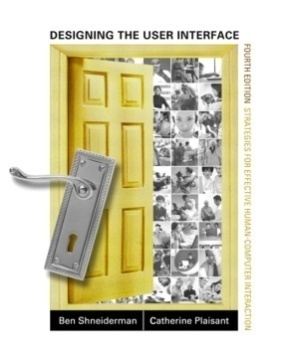 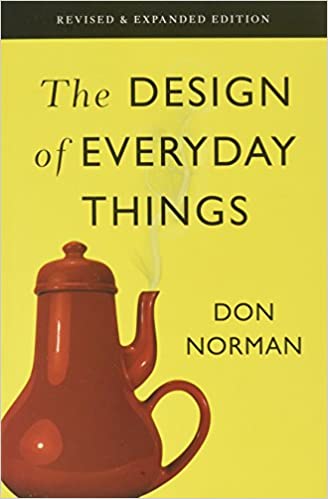 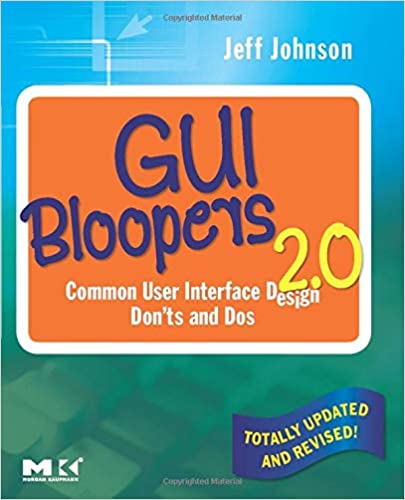 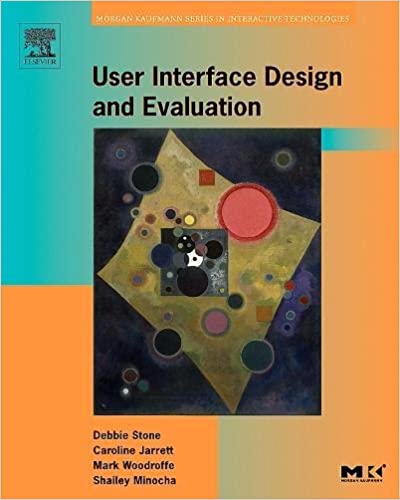 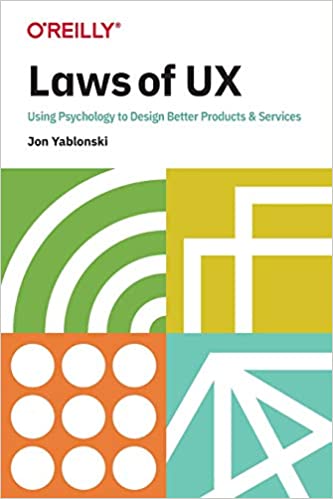 Shneiderman, B. & Plaisant, C., 2010Shneiderman, B. & Plaisant, C., 2010Designing the User Interface: Strategies for Effective Human-Computer InteractionDesigning the User Interface: Strategies for Effective Human-Computer InteractionDesigning the User Interface: Strategies for Effective Human-Computer InteractionConsistenciaLa app tendrá una consistencia global favoreciendo la consistencia de acciones, el diseño, la terminología, el uso de comandos, etc. El usuario no deberá verse sorprendido por nada que le frene cuando navegue.La app tendrá una consistencia global favoreciendo la consistencia de acciones, el diseño, la terminología, el uso de comandos, etc. El usuario no deberá verse sorprendido por nada que le frene cuando navegue.ShortcutsLa app aplicará gestos coherentes y homogéneos para realizar acciones regulares y familiares de forma más rápida e intuitiva.La app aplicará gestos coherentes y homogéneos para realizar acciones regulares y familiares de forma más rápida e intuitiva.RetroalimentaciónSe ofrecerá al usuario con información relevante cada vez que sea necesario tras una acción y en el marco de una secuencia, dando más importancia al feedback en función de la magnitud de la acción.Se ofrecerá al usuario con información relevante cada vez que sea necesario tras una acción y en el marco de una secuencia, dando más importancia al feedback en función de la magnitud de la acción.DiálogoEl usuario obtendrá información en forma de diálogos cuando haya completado una tarea.El usuario obtendrá información en forma de diálogos cuando haya completado una tarea.ErroresLa gestión de errores deberá ser eficiente, en primer lugar previniendo que el usuario pueda cometerlos (autocorrecciones), y si los comete se le dará instrucciones claras de qué hacer para solventarlos, o alternativas que le permitan recuperar la acción precedente.La gestión de errores deberá ser eficiente, en primer lugar previniendo que el usuario pueda cometerlos (autocorrecciones), y si los comete se le dará instrucciones claras de qué hacer para solventarlos, o alternativas que le permitan recuperar la acción precedente.ReversibilidadEl usuario siempre tendrá la opción de volver atrás cuando esté realizando un proceso con varias etapas. Esto fomentará su espíritu explorador, ya que él sabrá que siempre puede volver al estado anterior.El usuario siempre tendrá la opción de volver atrás cuando esté realizando un proceso con varias etapas. Esto fomentará su espíritu explorador, ya que él sabrá que siempre puede volver al estado anterior.ControlEl usuario deberá sentir en todo momento que tiene el control de sus acciones, y que dichas acciones controlan el sistema, que deberá responder adecuadamente a las mismas. El usuario deberá sentir en todo momento que tiene el control de sus acciones, y que dichas acciones controlan el sistema, que deberá responder adecuadamente a las mismas. OverloadLa app tratará de reducir la carga de memoria a corto plazo manteniendo las pantallas simples y cargando datos a medida que sea necesario.La app tratará de reducir la carga de memoria a corto plazo manteniendo las pantallas simples y cargando datos a medida que sea necesario.Norman, D., 2013Norman, D., 2013The Design of Everyday ThingsThe Design of Everyday ThingsThe Design of Everyday ThingsPosicionamientoEl usuario deberá poder determinar el estado actual del sistema, así como cuáles son las acciones disponibles en cada momento. Esto le permitirá posicionarse en una secuencia de acciones a realizar para completar un proceso.El usuario deberá poder determinar el estado actual del sistema, así como cuáles son las acciones disponibles en cada momento. Esto le permitirá posicionarse en una secuencia de acciones a realizar para completar un proceso.FeedbackComo se ha indicado antes, el usuario deberá recibir continuamente información sobre los resultados de las acciones y ser capaz de determinar fácilmente el nuevo estado del sistema después de ejecutar las acciones.Como se ha indicado antes, el usuario deberá recibir continuamente información sobre los resultados de las acciones y ser capaz de determinar fácilmente el nuevo estado del sistema después de ejecutar las acciones.AffordancesEl sistema deberá ser asequible, entendido como la relación entre las propiedades de un objeto y las capacidades del usuario que interactúa con el mismo.El sistema deberá ser asequible, entendido como la relación entre las propiedades de un objeto y las capacidades del usuario que interactúa con el mismo.SignifiersLos significantes deberán usarse de manera efectiva para garantizar la capacidad de descubrimiento y que la retroalimentación sea comprensible para el usuario. Serán pistas perceptibles para que los usuarios puedan descubrir fácilmente qué hacer.Los significantes deberán usarse de manera efectiva para garantizar la capacidad de descubrimiento y que la retroalimentación sea comprensible para el usuario. Serán pistas perceptibles para que los usuarios puedan descubrir fácilmente qué hacer.MappingsDeben existir buenos mapeos entre los controles, sus acciones y los resultados. Los mapeos se mejoran a través del diseño espacial y la contigüidad temporal.Deben existir buenos mapeos entre los controles, sus acciones y los resultados. Los mapeos se mejoran a través del diseño espacial y la contigüidad temporal.Modelo conceptualEl sistema debe proporcionar toda la información al usuario para permitirle crear un buen modelo conceptual del mismo. Esto le permitirá entenderlo y sentirse en control, lo que a su vez mejorará la capacidad de descubrimiento y evaluación de los resultados.El sistema debe proporcionar toda la información al usuario para permitirle crear un buen modelo conceptual del mismo. Esto le permitirá entenderlo y sentirse en control, lo que a su vez mejorará la capacidad de descubrimiento y evaluación de los resultados.RestriccionesLa app proporcionará restricciones cuando sea preciso para facilitar la comprensión e interpretación cuando usa el sistema.La app proporcionará restricciones cuando sea preciso para facilitar la comprensión e interpretación cuando usa el sistema.Johnson, J., 2007Johnson, J., 2007GUI bloopers 2.0: Common user interface design don'ts and dosGUI bloopers 2.0: Common user interface design don'ts and dosGUI bloopers 2.0: Common user interface design don'ts and dosNecesidadesPrivilegiaremos siempre las necesidades del usuario por encima de consideraciones de tecnológicas.Privilegiaremos siempre las necesidades del usuario por encima de consideraciones de tecnológicas.FunciónTrabajaremos en la solución de las necesidades (funcionalidad) para luego prestar atención a la presentación. Trabajaremos en la solución de las necesidades (funcionalidad) para luego prestar atención a la presentación. AdaptaciónNos adaptaremos a la forma como los usuarios interpretan las acciones, para ofrecerles la mejor solución posible según su conocimiento.Nos adaptaremos a la forma como los usuarios interpretan las acciones, para ofrecerles la mejor solución posible según su conocimiento.ValorCuando sea preciso solucionar un problema con múltiples alternativas, nos centraremos en dar solución al caso más común, para aportar el mayor posible, lo antes posible. Posteriormente se valoran las soluciones de casos específicos. Cuando sea preciso solucionar un problema con múltiples alternativas, nos centraremos en dar solución al caso más común, para aportar el mayor posible, lo antes posible. Posteriormente se valoran las soluciones de casos específicos. SimplicidadTrataremos siempre de simplificar al máximo las tareas que deba ejecutar el usuario, para amplificar el engagement y disminuir la tasa de abandono [churn*]Trataremos siempre de simplificar al máximo las tareas que deba ejecutar el usuario, para amplificar el engagement y disminuir la tasa de abandono [churn*]AprendizajeFacilitaremos siempre que sea posible el proceso de aprendizaje [learning curve*], potenciando al máximo las pantallas de onboarding*.Facilitaremos siempre que sea posible el proceso de aprendizaje [learning curve*], potenciando al máximo las pantallas de onboarding*.UtilidadNos centraremos en ofrecer la mejor información posible, no solo datos. Es decir, evitaremos la inundación de información para limitarnos a lo estrictamente necesario para las características del dispositivo móvil.Nos centraremos en ofrecer la mejor información posible, no solo datos. Es decir, evitaremos la inundación de información para limitarnos a lo estrictamente necesario para las características del dispositivo móvil.ResponsiveEl diseño deberá ser responsive (adaptable a diferentes viewports*). Pero de inicio tomamos la decisión de que la app sea consultable únicamente en formato vertical [portrait mode*], ya que consideramos que por la tipología de datos, no tiene sentido la utilización en modo horizontal [landscape mode*].El diseño deberá ser responsive (adaptable a diferentes viewports*). Pero de inicio tomamos la decisión de que la app sea consultable únicamente en formato vertical [portrait mode*], ya que consideramos que por la tipología de datos, no tiene sentido la utilización en modo horizontal [landscape mode*].ValidaciónLa app será validada antes de pasar a la fase de desarrollo gracias a nuestro plan de validación. La app será validada antes de pasar a la fase de desarrollo gracias a nuestro plan de validación. Stone, D., Jarrett, C., Woodroffe, M., & Minocha, S., 2005Stone, D., Jarrett, C., Woodroffe, M., & Minocha, S., 2005User Interface Design and EvaluationUser Interface Design and EvaluationUser Interface Design and EvaluationVisibilidadLos pasos para lograr el objetivo fijado para cada proceso deberán ser claros e intuitivos. Los pasos para lograr el objetivo fijado para cada proceso deberán ser claros e intuitivos. AffordanceCada control que pongamos a disposición del usuario deberá sugerir cómo usarlo.Cada control que pongamos a disposición del usuario deberá sugerir cómo usarlo.RetroalimentaciónEsto ya lo hemos sugerido con los principios de Norman. Se dará información relevante sobre los que pasó o está pasando durante la ejecución de un proceso.Esto ya lo hemos sugerido con los principios de Norman. Se dará información relevante sobre los que pasó o está pasando durante la ejecución de un proceso.SimplicidadLa simplicidad también ha sido tratada por los principios de Johnson. Nuestras pantallas serán lo más simple posible, eliminando todo lo superfluo o prescindible: menos es más [less is more*].La simplicidad también ha sido tratada por los principios de Johnson. Nuestras pantallas serán lo más simple posible, eliminando todo lo superfluo o prescindible: menos es más [less is more*].EstructuraLa organización de los contenidos será sensata, y en la medida de lo posible deberá ser valorada con técnicas como el tree testing ya comentada con anterioridad.Organización sensata de los contenidos.La organización de los contenidos será sensata, y en la medida de lo posible deberá ser valorada con técnicas como el tree testing ya comentada con anterioridad.Organización sensata de los contenidos.ConsistenciaYa comentado en el bloque de Shneiderman. La app ofrecerá una consistencia interna a todos los niveles, sobre todo de componentes, tipografías y colores. Esta consistencia se definirá con detalle en nuestra propuesta de diseño final, un poco más adelante.Ya comentado en el bloque de Shneiderman. La app ofrecerá una consistencia interna a todos los niveles, sobre todo de componentes, tipografías y colores. Esta consistencia se definirá con detalle en nuestra propuesta de diseño final, un poco más adelante.ToleranciaEsto también se ha comentado en la tabla de Shneiderman. Prevendremos los errores y potenciaremos su correcta gestión.Esto también se ha comentado en la tabla de Shneiderman. Prevendremos los errores y potenciaremos su correcta gestión.AccesibilidadLa app deberá ser utilizable por todos los usuarios, a pesar de la discapacidad o las condiciones ambientales. Lamentablemente una correcta implementación de estos principios queda fuera del alcance de este TFM, aunque sí que podremos aplicar algunos principios que el Material Design ofrece.La app deberá ser utilizable por todos los usuarios, a pesar de la discapacidad o las condiciones ambientales. Lamentablemente una correcta implementación de estos principios queda fuera del alcance de este TFM, aunque sí que podremos aplicar algunos principios que el Material Design ofrece.Yablonski, J., 2020Yablonski, J., 2020Laws of UX: Using Psychology to Design Better Products & ServicesLaws of UX: Using Psychology to Design Better Products & ServicesLaws of UX: Using Psychology to Design Better Products & ServicesAesthetic-Usability Effect*El diseño deberá ser agradable a simple vista, ya que a menudo, los usuarios  perciben un diseño estéticamente agradable como un diseño que es más útil. Además, crea una respuesta positiva en el cerebro de las personas, y les lleva a creer que el diseño en realidad funciona mejor. Incluso estarán más predispuestas a tolerar problemas menores de usabilidad.El diseño deberá ser agradable a simple vista, ya que a menudo, los usuarios  perciben un diseño estéticamente agradable como un diseño que es más útil. Además, crea una respuesta positiva en el cerebro de las personas, y les lleva a creer que el diseño en realidad funciona mejor. Incluso estarán más predispuestas a tolerar problemas menores de usabilidad.Doherty Threshold*La app deberá utilizar el rendimiento percibido para mejorar el tiempo de respuesta y reducir la percepción de espera. Esto se consigue gracias a animaciones que involucran visualmente a las personas mientras se carga o procesan los datos en segundo plano. También útil usando barras de progreso. Si por lo que sea el tiempo excede lo aceptable, deberemos mostrar mensajes de retraso de carga para aumentar el valor percibido e infundir una sensación de confianza.La app deberá utilizar el rendimiento percibido para mejorar el tiempo de respuesta y reducir la percepción de espera. Esto se consigue gracias a animaciones que involucran visualmente a las personas mientras se carga o procesan los datos en segundo plano. También útil usando barras de progreso. Si por lo que sea el tiempo excede lo aceptable, deberemos mostrar mensajes de retraso de carga para aumentar el valor percibido e infundir una sensación de confianza.Fitts’s Law*Los botones y otros componentes que deben ser clicados, deberán ser lo suficientemente grandes para que los usuarios los seleccionen con precisión. Evitaremos las pulsaciones erróneas con un correcto espaciado entre ellos. Y se facilitará su uso, poniéndolos en áreas de la pantalla correctamente accesibles con los dedos.Los botones y otros componentes que deben ser clicados, deberán ser lo suficientemente grandes para que los usuarios los seleccionen con precisión. Evitaremos las pulsaciones erróneas con un correcto espaciado entre ellos. Y se facilitará su uso, poniéndolos en áreas de la pantalla correctamente accesibles con los dedos.Goal-Gradient Effect*Ya comentado antes en las tablas de Stone y Norman, proporcionaremos una indicación clara del progreso para motivar a los usuarios a completar las tareas. Cuando el usuario ve que está a punto de completar un proceso, sus acciones se aceleran para cavarlo antes. Ya comentado antes en las tablas de Stone y Norman, proporcionaremos una indicación clara del progreso para motivar a los usuarios a completar las tareas. Cuando el usuario ve que está a punto de completar un proceso, sus acciones se aceleran para cavarlo antes. Hick’s Law*El tiempo que necesita un usuario en tomar una decisión aumenta con el número y la complejidad de las opciones. Por ello nuestra app minimizará las opciones cuando los tiempos de respuesta sean críticos, y dividirá las tareas complejas en pasos más pequeños para disminuir la carga cognitiva. Esto también se facilitará incorporando la carga progresiva. Tendremos cuidado de no simplificar demasiado para evitar la abstracción, que generaría el efecto contrario al que queremos.El tiempo que necesita un usuario en tomar una decisión aumenta con el número y la complejidad de las opciones. Por ello nuestra app minimizará las opciones cuando los tiempos de respuesta sean críticos, y dividirá las tareas complejas en pasos más pequeños para disminuir la carga cognitiva. Esto también se facilitará incorporando la carga progresiva. Tendremos cuidado de no simplificar demasiado para evitar la abstracción, que generaría el efecto contrario al que queremos.Jakob’s Law*Los usuarios esperan que nuestra app sea igual que la mayoría, es decir que funcione. Para potenciar el sentimiento de familiaridad, aprovecharemos modelos mentales ya conocidos (posible con el Material Design). También prestaremos atención a la hora de hacer modificaciones en la app, para que el usuario pueda seguir usando la versión antigua durante un tiempo limitado (esto no nos afecta en el marco de este TFM pero es bueno tenerlo en cuenta).Los usuarios esperan que nuestra app sea igual que la mayoría, es decir que funcione. Para potenciar el sentimiento de familiaridad, aprovecharemos modelos mentales ya conocidos (posible con el Material Design). También prestaremos atención a la hora de hacer modificaciones en la app, para que el usuario pueda seguir usando la versión antigua durante un tiempo limitado (esto no nos afecta en el marco de este TFM pero es bueno tenerlo en cuenta).Law of Common Region*La app creará componentes grupales cuando sea preciso, y con límites claramente definidos (bordes por ejemplo). Esto les ayudará a comprender de manera rápida y efectiva la relación entre elementos y secciones. También podemos crear la percepción de grupo usando un fondo común. La app creará componentes grupales cuando sea preciso, y con límites claramente definidos (bordes por ejemplo). Esto les ayudará a comprender de manera rápida y efectiva la relación entre elementos y secciones. También podemos crear la percepción de grupo usando un fondo común. Law of Proximity*Los objetos que pertenezcan a un mismo grupo deberán colocarse cerca los unos de los otros. La cercanía ayudará a los usuarios a establecer la relación grupal. También será recomendable para objetos que compartan funciones o características similares. Todo esto fomenta la comprensión del usuario.Los objetos que pertenezcan a un mismo grupo deberán colocarse cerca los unos de los otros. La cercanía ayudará a los usuarios a establecer la relación grupal. También será recomendable para objetos que compartan funciones o características similares. Todo esto fomenta la comprensión del usuario.Law of Prägnanz*Cuando utilicemos iconos, será lo más simples posibles, ya que al ojo humano le gusta encontrar la simplicidad y el orden en formas complejas porque evita que nos abrumemos con la información. También les ayudará a recordar más fácilmente dicha imágenes. Cuando utilicemos iconos, será lo más simples posibles, ya que al ojo humano le gusta encontrar la simplicidad y el orden en formas complejas porque evita que nos abrumemos con la información. También les ayudará a recordar más fácilmente dicha imágenes. Law of Similarity*Para facilitar la percepción de similitud entre elementos, utilizaremos el color, la forma, la orientación y el tamaño.Para facilitar la percepción de similitud entre elementos, utilizaremos el color, la forma, la orientación y el tamaño.Law of Uniform Connectedness*Para favorecer la percepción de relación entre elementos, colocaremos las funciones de naturaleza similar con colores, líneas, marcos u otras formas.Para favorecer la percepción de relación entre elementos, colocaremos las funciones de naturaleza similar con colores, líneas, marcos u otras formas.Miller’s Law*Adaptaremos los elementos de nuestras pantallas para no exceder la capacidad de procesamiento del usuario (memoria de trabajo: entre 5 y 9 elementos). Esto lo conseguiremos segmentando la información en partes más pequeñas cuando sea preciso.Adaptaremos los elementos de nuestras pantallas para no exceder la capacidad de procesamiento del usuario (memoria de trabajo: entre 5 y 9 elementos). Esto lo conseguiremos segmentando la información en partes más pequeñas cuando sea preciso.Occam’s Razor*La mejor manera de prevenir la complejidad es no crearla desde el principio.  Para ello, nuestra app limitará al máximo los elementos superfluos, prestando atención que la simplicidad no comprometa la funcionalidad general. La mejor manera de prevenir la complejidad es no crearla desde el principio.  Para ello, nuestra app limitará al máximo los elementos superfluos, prestando atención que la simplicidad no comprometa la funcionalidad general. Pareto Principle*Concentraremos los esfuerzos de diseño en las áreas que brindarán los mayores beneficios a la mayoría de los usuarios (80/20).Concentraremos los esfuerzos de diseño en las áreas que brindarán los mayores beneficios a la mayoría de los usuarios (80/20).Parkinson’s Law*Intentaremos siempre que el usuario llegue a completar sus tareas en menos tiempo de lo que tenía previsto, esto les permitirá mejorar la experiencia de usuario. Intentaremos siempre que el usuario llegue a completar sus tareas en menos tiempo de lo que tenía previsto, esto les permitirá mejorar la experiencia de usuario. Peak-End Rule*Las personas juzgan una experiencia, en gran medida, en función de cómo se sintieron en su punto máximo y al final, en lugar de la suma total o el promedio de cada momento de la experiencia. Por esta razón prestaremos especial atención en los momentos más intensos y finales de cada proceso. El objetivo es prevenir experiencias negativas, ya que son las que el usuario recordará por encima que las positivas.Las personas juzgan una experiencia, en gran medida, en función de cómo se sintieron en su punto máximo y al final, en lugar de la suma total o el promedio de cada momento de la experiencia. Por esta razón prestaremos especial atención en los momentos más intensos y finales de cada proceso. El objetivo es prevenir experiencias negativas, ya que son las que el usuario recordará por encima que las positivas.Postel’s Law*Nuestro diseño deberá anticipar al máximo las acciones que el usuario podría realizar, esto nos permitirá diseñar una interfaz confiable y accesible. Contra más nos anticipemos a posibles problemas o errores, más resistente será el diseño.Nuestro diseño deberá anticipar al máximo las acciones que el usuario podría realizar, esto nos permitirá diseñar una interfaz confiable y accesible. Contra más nos anticipemos a posibles problemas o errores, más resistente será el diseño.Serial Position Effect*Cuando debamos colocar una serie de elementos en una lista, tenderemos a colocar los más importantes al principio o al final (izquierdo o derecho) de las mismas, ya que son los puntos que tienen a almacenarse con mayor frecuencia en nuestra memoria de trabajo y a largo plazo.Cuando debamos colocar una serie de elementos en una lista, tenderemos a colocar los más importantes al principio o al final (izquierdo o derecho) de las mismas, ya que son los puntos que tienen a almacenarse con mayor frecuencia en nuestra memoria de trabajo y a largo plazo.Tesler’s Law*Cualquier tiene un grado de complejidad que no se puede reducir, en nuestro caso va ligado con el proceso de conexión de una wallet o con el proceso de mint y validación de las transacciones. Nuestro objetivo es eliminar dicha carga al máximo para el usuario y asumirla nosotros por el sistema. Esto incrementará el retorno final. Deberemos tener en cuenta que simplificar no significa poner en riesgo el objetivo final del proceso.Cualquier tiene un grado de complejidad que no se puede reducir, en nuestro caso va ligado con el proceso de conexión de una wallet o con el proceso de mint y validación de las transacciones. Nuestro objetivo es eliminar dicha carga al máximo para el usuario y asumirla nosotros por el sistema. Esto incrementará el retorno final. Deberemos tener en cuenta que simplificar no significa poner en riesgo el objetivo final del proceso.Von Restorff Effect*Los usuarios tienden a recordar mejor los objetos diferenciales de un grupo. Intentaremos siempre que las acciones clave sean visualmente distintivas.Los usuarios tienden a recordar mejor los objetos diferenciales de un grupo. Intentaremos siempre que las acciones clave sean visualmente distintivas.Zeigarnik Effect*Las personas recuerdan mejor las tareas incompletas o interrumpidas que las tareas completadas. Por ello, y para favorecer que los procesos se completen, utilizaremos elementos de progreso artificial hacia un objetivo. Esto ayudará a garantizar la motivación del usuario para completar la tarea. Las personas recuerdan mejor las tareas incompletas o interrumpidas que las tareas completadas. Por ello, y para favorecer que los procesos se completen, utilizaremos elementos de progreso artificial hacia un objetivo. Esto ayudará a garantizar la motivación del usuario para completar la tarea. Babich, N., 2016Babich, N., 2016Mobile UX Design: Key PrinciplesMobile UX Design: Key PrinciplesMobile UX Design: Key PrinciplesSimplicidadLa atención del usuario es siempre clave, pero todavía más en aplicaciones móviles, donde es todavía más precioso. Debemos eliminar el desorden y la sobre carga de información. Cualquier elemento de la interfaz (botón, imagen, texto, etc) deberá tener una justificación. En caso contrario deberá eliminarse.La atención del usuario es siempre clave, pero todavía más en aplicaciones móviles, donde es todavía más precioso. Debemos eliminar el desorden y la sobre carga de información. Cualquier elemento de la interfaz (botón, imagen, texto, etc) deberá tener una justificación. En caso contrario deberá eliminarse.IntuiciónLa navegación deberá ser intuitiva y previsible. La navegación deberá ser intuitiva y previsible. Coherencia multidispositivoEn nuestro caos diseñamos solo para la app móvil y reloj, aunque en un proyecto real la empresa debería tener también una web. En cualquier caso, la experiencia deberá tener una coherencia global multidispositivo. En nuestro caos diseñamos solo para la app móvil y reloj, aunque en un proyecto real la empresa debería tener también una web. En cualquier caso, la experiencia deberá tener una coherencia global multidispositivo. Tamaño de botonesLos botones deberán ser lo suficientemente grandes para que el usuario no tenga problemas para pulsarlo, algo que ya vimos con anterioridad. Los botones deberán ser lo suficientemente grandes para que el usuario no tenga problemas para pulsarlo, algo que ya vimos con anterioridad. Tamaño de textosEl contenido del texto debe ser legible: debe tener al menos 11 puntos para que sea legible a una distancia de visualización típica sin hacer zoom. Esta regla todavía será más importante en el caso del reloj, donde la capacidad de atención es más limitada.El contenido del texto debe ser legible: debe tener al menos 11 puntos para que sea legible a una distancia de visualización típica sin hacer zoom. Esta regla todavía será más importante en el caso del reloj, donde la capacidad de atención es más limitada.ColoresLos elementos de la interfaz deberán ser claramente visibles. Para ello elegiremos colores primarios, secundarios con un claro propósito, y con el suficiente contraste.Los elementos de la interfaz deberán ser claramente visibles. Para ello elegiremos colores primarios, secundarios con un claro propósito, y con el suficiente contraste.Posición de los dedosLa ubicación de los controles se basará en la posición de las manos y el agarre del móvil. Colocaremos los controles de acciones clave en lugares accesibles, y las negativas (como eliminar o borrar en zonas de difícil acceso, para evitar tocarlos accidentalmente (aunque, por seguridad, dichas acciones deberán tener siempre confirmación previa antes de su ejecución).La ubicación de los controles se basará en la posición de las manos y el agarre del móvil. Colocaremos los controles de acciones clave en lugares accesibles, y las negativas (como eliminar o borrar en zonas de difícil acceso, para evitar tocarlos accidentalmente (aunque, por seguridad, dichas acciones deberán tener siempre confirmación previa antes de su ejecución).Evitar escrituraMinimiza la necesidad de teclear (escribir) en el móvil, y totalmente en el reloj.Minimiza la necesidad de teclear (escribir) en el móvil, y totalmente en el reloj.Stark, J., 2012Stark, J., 2012The 10 principles of mobile interface designThe 10 principles of mobile interface designThe 10 principles of mobile interface designMentalidad móvilCuando diseñamos para móvil, debemos cambiar el chip. Un móvil no es un ordenador. Cuando diseñamos para móvil, debemos cambiar el chip. Un móvil no es un ordenador. Contextos móvilesAl diseñar deberemos tener en cuenta los diferentes contextos móviles en los que se encuentra el usuario: aburrido (en el sofá), ocupado (en el trabajo) y perdido (en la calle de camino a algún lugar desconocido).Al diseñar deberemos tener en cuenta los diferentes contextos móviles en los que se encuentra el usuario: aburrido (en el sofá), ocupado (en el trabajo) y perdido (en la calle de camino a algún lugar desconocido).Modelos de navegaciónAdaptar el modelo de navegación a la tipología de dispositivos Android.Adaptar el modelo de navegación a la tipología de dispositivos Android.GestosFomentar el uso de gestos que amplíen la experiencia del usuario y faciliten la ejecución de tareas concretas (por ejemplo, eliminación de una lista).Fomentar el uso de gestos que amplíen la experiencia del usuario y faciliten la ejecución de tareas concretas (por ejemplo, eliminación de una lista).OrientaciónDiseñaremos para orientación vertical (retrato). Para evitar el cambio de orientación inesperado lo bloquearemos. Diseñaremos para orientación vertical (retrato). Para evitar el cambio de orientación inesperado lo bloquearemos. Lanzamiento > Pausa > ReinicioCuando un usuario vuelva a nuestra app después de haberla usado anteriormente, deberá reanudarse allí donde la dejó siempre que sea posible. Cuando un usuario vuelva a nuestra app después de haberla usado anteriormente, deberá reanudarse allí donde la dejó siempre que sea posible. Ramsay, M., & Nielsen, J., 2000Ramsay, M., & Nielsen, J., 2000WAP usability deja vu: 1994 all over againWAP usability deja vu: 1994 all over againWAP usability deja vu: 1994 all over againMovilidadTendremos en cuenta los contextos de uso en movilidad. Tendremos en cuenta los contextos de uso en movilidad. RelevanciaLa información disponible será lo más minimalista posible, manteniendo la que sea únicamente relevante. La información disponible será lo más minimalista posible, manteniendo la que sea únicamente relevante. Fluidez de navegaciónLa información más importante deberá ser siempre la más fácil de localizar.La información más importante deberá ser siempre la más fácil de localizar.Diseño Centrado en el Usuario (DCU)*Nos adaptaremos a la forma de interacción y forma de pensar de los usuarios en cada momento.Nos adaptaremos a la forma de interacción y forma de pensar de los usuarios en cada momento.PersonalizableOfreceremos las mayores opciones de personalización posible. Esto es especialmente relevante gracias al reciente lanzamiento de Material You, y la revolución que representa al permitir personalizar la experiencia que los usuarios de apps móviles tienen cuando usan su dispositivo.Ofreceremos las mayores opciones de personalización posible. Esto es especialmente relevante gracias al reciente lanzamiento de Material You, y la revolución que representa al permitir personalizar la experiencia que los usuarios de apps móviles tienen cuando usan su dispositivo.En el caso de proyectos basados en el desarrollo de una app, esta PEC se centrará en el desarrollo del producto: se transformará el diseño realizado en la segunda PEC en una aplicación móvil, aprovechando las herramientas apropiadas para la plataforma objetivo.Es importante que las decisiones tomadas se vayan documentando en la memoria del Trabajo Final de Máster.Plugins de Adobe XD que hemos utilizado para este proyectoPlugins de Adobe XD que hemos utilizado para este proyectoPlugingUtilidadArrangerPara crear combinaciones de elementos dispuestos de forma atractivaColor scalePara crear paletas de color con un color o dos coloresColor SparkPara localizar ideas de difuminados de coloresIllustrations PuzzlePara encontrar ilustraciones para nuestro onboarding y componentesLoren ipsumPara llenar componentes con texto generado de forma automáticaOverflowPara crear flows dinámicos entre pantallas para presentaciónPhotoSplashPara utilizar imágenes libres de licenciaPixelsPara explorar y utilizar imágenes libre de licencia en los componentes de la appRename selected layersPara renombrar en grupo: componentes, colores y tipografías de nuestra libreríaStarkPara verificar los ratios de contraste entre colores (ej. Texto y fondo)TypescalePara crear escalas tipográficas de forma automáticaUI facesPara obtener imágenes de usuarios sin licenciaunDrawPara obtener ilustraciones de todo tipoVizzy ChartsPara generar gráficos a partir de datos CSVEspecificaciones de modelo, layout y cuadriculaEspecificaciones de modelo, layout y cuadriculaEspecificaciones de modelo, layout y cuadriculaEspecificaciones de modelo, layout y cuadriculaModelo y tamaño de pantallaMargen (izquierdo y derecho)ColumnasMedianilSamsung S106,1’’ (3040x1440 | 550ppi)16dp4 (69dp)16dpUna implementación estricta de Material Design, requiere el uso de una flecha . La versión de icono que hemos usado en nuestra app es la de iOS. No se han remplazado los iconos de todas las pantallas por el elevado tiempo que requeriría hacer el cambio en el Wireflow y árbol de navegación de este TFM.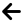 $ git clone https://github.com/google/material-design-icons/ Iconos de Google Fonts utilizados en nuestra appIconos de Google Fonts utilizados en nuestra appIconos de Google Fonts utilizados en nuestra appIconos de Google Fonts utilizados en nuestra appIconos de Google Fonts utilizados en nuestra appEn fondo rojo se indican los elementos relacionados, desde un punto de vista amplio, con la seguridadEn fondo rojo se indican los elementos relacionados, desde un punto de vista amplio, con la seguridadEn fondo rojo se indican los elementos relacionados, desde un punto de vista amplio, con la seguridadEn fondo rojo se indican los elementos relacionados, desde un punto de vista amplio, con la seguridadEn fondo rojo se indican los elementos relacionados, desde un punto de vista amplio, con la seguridadDenominación de Google FontsNuestra denominaciónDenominación de Google FontsNuestra denominaciónDenominación de Google FontsNuestra denominaciónDenominación de Google FontsNuestra denominaciónDenominación de Google FontsNuestra denominaciónAcciones/Alertas/InfoAcciones/Alertas/InfoAcciones/Alertas/InfoAcciones/Alertas/Info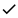 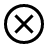 CancelCancelarCancelCancelarPara cancelar una acción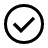 Check CircleOKCheck CircleOKPara indicar OK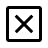 Dissabled by DefaultNo aplica | No OKDissabled by DefaultNo aplica | No OKPara marcar una propiedad como inactivaPara indicar que algo no es OK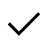 DoneHecho/GuardarDoneHecho/GuardarPara marcar una acción como realizadaPara guardar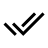 Done AllCompletadoDone AllCompletadoPara indicar que un proceso ha concluido con éxito (todo completado)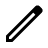 EditEditarEditEditarPara acceder a las interfaces de edición de Perfil, Colección y NFT/Venta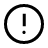 ErrorErrorErrorErrorPara indicar que se ha producido un error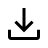 File DownloadDescargarFile DownloadDescargarPara descargar documentos o informes (Gestión de Cuenta)Mejora futura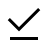 File Download DoneDescargadoFile Download DoneDescargadoPara indicar que un documento descargable ya se ha descargado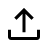 File UploadSubir ficheroFile UploadSubir ficheroPara subir el fichero de un NFT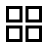 Grid ViewCuadrículaGrid ViewCuadrículaPara organizar los listados en cuadrícula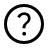 HelpAyuda contextualHelpAyuda contextualPara acceder a ayuda adicional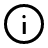 InfoInformaciónInfoInformaciónPara mostrar información adicional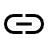 LinkEnlaceLinkEnlacePara indicar un enlace externo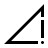 No InternetSin InternetNo InternetSin InternetPara alertar al usuario que se ha perdido la conexión a Internet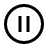 Pause CirclePausarPause CirclePausarPara pausar un vídeo o un audio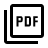 Picture As PDFGenerar PDFPicture As PDFGenerar PDFPara generar un PDF correspondiente a un informe, factura, etc.Mejora futura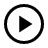 Play CircleReproducirPlay CircleReproducirPara reproducir un vídeo o un audio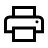 PrintGuardar PDFPrintGuardar PDFPara guardar un documento o informe como PDF (Gestión Cuenta)Mejora futura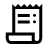 Receipt LongInformesReceipt LongInformesPara acceder a Cuenta > Actividad > InformesMejora futura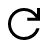 RefreshActualizarRefreshActualizarPara actualizar un contenido, o el metadata de un NFT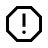 ReportAlertaReportAlertaPara indicar que se ha producido un problema con la app (leve)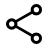 ShareCompartirShareCompartirPara compartir un NFT, Colección o Usuario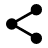 Share FillCompartidoShare FillCompartidoPara indicar que el usuario ya ha compartido un determinad/a NFT, Colección o Usuario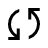 SynchConectando relojSynchConectando relojPara indicar que la conexión está en curso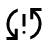 Sync ProblemProblema de conexiónSync ProblemProblema de conexiónPara indicar que ha habido un problema en la conexión con el reloj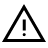 WarningAdvertenciaWarningAdvertenciaPara indicar una advertencia al usuario (grave)Para acceder a Cuenta > Actividad > Impuestos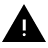 Warning FillAdvertencia reiteradaWarning FillAdvertencia reiteradaPara indicar al usuario que ha sido advertido reiteradamente por el sistema sin acción por su parte (+5)NavegaciónNavegaciónNavegaciónNavegaciónNavegación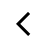 Chevron LeftRetrocederChevron LeftRetrocederPara desplazarse a la izquierda en un elementoPara volver a la pantalla anterior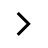 Chevron RightAvanzar Chevron RightAvanzar Para desplazarse a la derecha en un elemento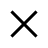 CloseCerrarCloseCerrarPara cerrar un elemento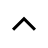 Expand LessMenos/ContraerExpand LessMenos/ContraerPara contraer un elemento expandido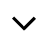 Expand MoreMás/ExpandirExpand MoreMás/ExpandirPara expandir un elemento contraído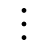 More vertMenú de opcionesMore vertMenú de opcionesPara el menú de opciones  adicionales en una pantalla concretaBarra superiorBarra superiorBarra superiorBarra superiorBarra superior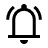 Notifications ActiveNotificacionesNotifications ActiveNotificacionesPara acceder a la sección de “Notificaciones”Mejora futura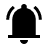 Notifications Active FillNotificacionesNotifications Active FillNotificacionesAparece solo si hay notificaciones pendiente de lecturaMejora futuraCuenta [barra superior]Cuenta [barra superior]Cuenta [barra superior]Cuenta [barra superior]Cuenta [barra superior]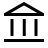 Account BalanceBalanceAccount BalanceBalancePara acceder al balance de la cuenta y el listado de transacciones (en Gestión de Cuenta)Mejora futura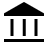 Account BalanceBalance (con fondos)Account BalanceBalance (con fondos)Para acceder al balance de la cuenta y el listado de transacciones (en Gestión de Cuenta)- Indica que hay un balance de más de $0Mejora futura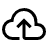 BackupBackupBackupBackupPara hacer una copia de seguridad de la cuenta a una fecha concreta (exportable)Mejora futura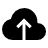 BackupBackup (existen)BackupBackup (existen)Para indicar que existen backups disponiblesPara hacer otra copia de seguridadMejora futura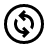 Change CircleCambiar a $Change CircleCambiar a $Para cambiar el balance en MIOTA a $Mejora futura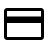 Credit cardAñadir fondosCredit cardAñadir fondosPara añadir fondos con tarjeta de débito o créditoPara añadir tarjeta en Cuenta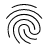 FingerprintAcceso con huellaFingerprintAcceso con huellaPara loguearse asociar una huella digital a una Cuenta para LoginMejora futura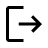 LogoutDesconectarseLogoutDesconectarsePara desconectarse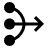 MediationMediaciónMediationMediaciónPara iniciar un proceso de mediación en una disputaMejora futura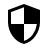 SecuritySeguridadSecuritySeguridadPara acceder a la sección de “Seguridad”Mejora futura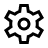 SettingsConfiguraciónSettingsConfiguraciónPara el acceso a la sección de Configuración de Cuenta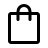 Shopping BagTransaccionesShopping BagTransaccionesPara acceder a la sección de NFTs compradosMejora futura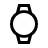 WatchConectar smartwatchWatchConectar smartwatchPara iniciar el proceso de conexión de relojPara indicar que hay un reloj conectado con la app del móvil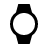 Watch FillSmartwatch conectadoWatch FillSmartwatch conectadoPara indicar que hay un reloj conectado con la app del móvilCuenta: Configuración: GeneralCuenta: Configuración: GeneralCuenta: Configuración: GeneralCuenta: Configuración: GeneralCuenta: Configuración: General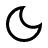 Dark ModeModo nocturnoDark ModeModo nocturnoPara pasar al diseño de app en vista nocturna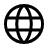 LanguageIdiomaLanguageIdiomaPara la configuración de idioma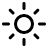 Light ModeModo diurnoLight ModeModo diurnoPara pasar al diseño de app en vista diurna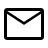 MailEmailMailEmailPara indicar el email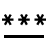 PasswordContraseñaPasswordContraseñaPara indicar la contraseña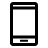 Phone AndroidTeléfono móvilPhone AndroidTeléfono móvilPara indicar el teléfono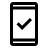 Security Update GoodTeléfono móvilSecurity Update GoodTeléfono móvilPara indicar que la cuenta tiene activada el 2FA*Cuenta: Configuración: OtrosCuenta: Configuración: OtrosCuenta: Configuración: OtrosCuenta: Configuración: OtrosCuenta: Configuración: Otros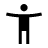 Accessibility NewAccesibilidadAccessibility NewAccesibilidadPara acceder a las opciones de accesibilidadMejora futura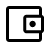 Account Balance WalletWalletAccount Balance WalletWalletPara acceder a los datos de la wallet asociada a la cuenta (para pagos por compra e ingresos por venta)Para indicar que el wallet no tiene fondos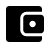 Account Balance Wallet FillWallet fundedAccount Balance Wallet FillWallet fundedPara indicar que hay fondos en el wallet de la cuenta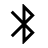 BluetoothBluetooth OnBluetoothBluetooth OnPara indicar que el Bluetooth está conectado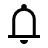 NotificationsNotificacionesNotificationsNotificacionesPara activar o desactivar la notificacionesMejora futura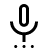 Settings VoiceP. búsqueda oralSettings VoiceP. búsqueda oralPara configurar el idioma de la búsqueda por voz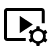 Video settingsP. VídeoVideo settingsP. VídeoPara configurar las preferencias de reproducción de vídeo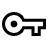 VPN KeyConfigurar VPNVPN KeyConfigurar VPNPara configurar el servicio de VPNMejora futura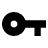 VPN KeyVPN activoVPN KeyVPN activoPara indicar que el servicio de VPN (de partner) está activoMejora futuraSecciones principales [barra inferior]Secciones principales [barra inferior]Secciones principales [barra inferior]Secciones principales [barra inferior]Secciones principales [barra inferior]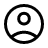 Account CirclePerfilAccount CirclePerfilPara acceder a la sección de “Perfil”- Este icono reemplaza el de Acceso cuando el usuario está logueado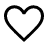 FavoriteFavoritosFavoriteFavoritosPara acceder a la sección de “Favoritos”Para guardar un NFT, Colección, o Usuario como FavoritosAcumula las personas que lo han guardado en total para mostrarlo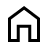 HomeInicioHomeInicioPara acceder a la pantalla de “Inicio”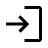 LoginAccesoLoginAccesoPara loguearse en la app- Este icono se reemplaza con el de Cuenta cuando el usuario está logueado- Los usuarios que vuelven no precisan loguearse, excepto pasado el tiempo de seguridad que se fije.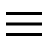 MenuMenú (otros)MenuMenú (otros)Para acceder al menú de otras opciones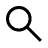 SearchExplorarSearchExplorarPara acceder a la sección “Explorar”Para buscar NFTs, colecciones o usuariosSecciones secundarias [barra inferior: sandwich icon]Secciones secundarias [barra inferior: sandwich icon]Secciones secundarias [barra inferior: sandwich icon]Secciones secundarias [barra inferior: sandwich icon]Secciones secundarias [barra inferior: sandwich icon]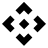 APIAPIAPIAPIPara acceder a la sección de la “API”Mejora futura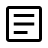 ArticleBlogArticleBlogPara acceder a la sección de “Blog”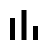 Bar ChartEstadísticasBar ChartEstadísticasPara acceder a la sección de “Estadísticas”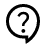 Contact SupportSoporteContact SupportSoportePara acceder a la sección de “Soporte” (contacto con Atención al Cliente: ticketing)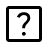 Help CenterAyudaHelp CenterAyudaPara acceder a la sección de “Centro de Ayuda”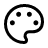 PaletteCrear NFTPaletteCrear NFTPara acceder a la sección “Crear NFT”Mejora futura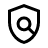 PolicyAcercaPolicyAcercaPara acceder a la sección “Acerca” (+ condiciones + privacidad)CategoríasCategoríasCategoríasCategoríasCategorías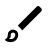 BrushArteBrushArtePara indicar la Categoría “Arte”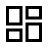 Dashboard ColeccionablesDashboard ColeccionablesPara indicar la Categoría “Coleccionables”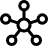 HubMetaversoHubMetaversoPara indicar la Categoría “Metaverso”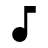 Music NoteMúsicaMusic NoteMúsicaPara indicar la Categoría “Música”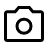 Photo CameraFotografíaPhoto CameraFotografíaPara indicar la Categoría “Fotografía”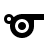 SportsDeportesSportsDeportesPara indicar la Categoría “Deportes”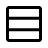 Table RowsTrading cardsTable RowsTrading cardsPara indicar la Categoría “Trading cards”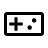 Video Game AssetUtilidadVideo Game AssetUtilidadPara indicar la Categoría “Utilidad”NFT/ColecciónNFT/ColecciónNFT/ColecciónNFT/ColecciónNFT/Colección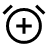 Alarm AddAñadir alertaAlarm AddAñadir alertaPara avisar de un Drop, final de subasta, final de venta fija, etc.Mejora futura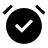 Alarm On FillAlerta añadidaAlarm On FillAlerta añadidaPara indicar en una página de NFT o Drop que el usuario ya ha fijado una alertaMejora futura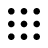 AppsNFTsAppsNFTsPara acceder al listado de NFTs dentro de una Colección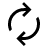 AutorenewRenovarAutorenewRenovarPara renovar una puja en una compra mediante subasta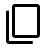 Content CopyModificacionesContent CopyModificacionesPara indicar el número de veces que el NFT ha siso modificado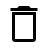 Delete OutlineEliminarDelete OutlineEliminarPara borrar (un NFT, colección, etc.) de una Cuenta por parte de un usuario logueado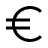 EuroEuroEuroEuroPara indicar precios en eurosFavoriteAñadir a FavoritosFavoriteAñadir a FavoritosPara añadir un NFT, Colección o Perfil a Favoritos- Indica que todavía no se ha añadido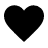 Favorite FillEn favoritosFavorite FillEn favoritosIndica que un NFT, colección, o usuario están añadidos a FavoritosPara eliminar un NFT, Colección, o Usuario como Favoritos (# right)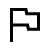 FlagDenunciarFlagDenunciarPara denunciar un NFT, Colección o Usuario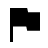 Flag FillDenunciadoFlag FillDenunciadoPara indicar que un NFT, Colección o Usuario han sido denunciados por el usuarioPara indicar a todos los usuarios que un NFT, Colección o Usuario ha sido denunciado (si más de 10 veces)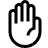 Front HandPuja (Bid)Front HandPuja (Bid)Para indicar una pujar en el histórico de actividad de un NFT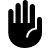 Front HandPuja (de usuario conectado)Front HandPuja (de usuario conectado)Para indicar una pujar en el histórico de actividad de un NFT- Indica que la puja corresponde al usuario conectado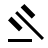 GavelSubastaGavelSubastaParta indicar que un NFT está en venta en modo de subasta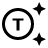 Generating TokensMintingGenerating TokensMintingPara indicar el proceso de minting de un NFT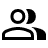 GroupMás de 1 propietarioGroupMás de 1 propietarioPara indicar que un NFT ha tenido más de un propietario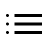 ListListadosListListadosPara acceder a los Listados de un NFT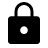 Lock FillNFT ProtegidoLock FillNFT ProtegidoIndica que un NFT ha sido protegido con NFT Metadata Freeze*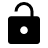 Lock OpenNFT DesprotegidoLock OpenNFT DesprotegidoIndica que un NFT no ha sido protegido con NFT Metadata Freeze* (cuenta)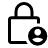 Lock Person2FALock Person2FAPara acceder a la activación del 2FA desde  Configuraciones > Seguridad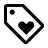 LoyaltyNFT listado (por usuario conectado)LoyaltyNFT listado (por usuario conectado)Para indicar en el histórico de actividad de un NFT que ha sido listado a la venta por su propietario actual- Indica que el listado es del usuario conectado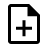 Note AddNotaNote AddNotaPara añadir una nota asociada a un NFT, Colección o Usuario añadido a FavoritosMejora futura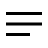 NotesDetalles de NFTNotesDetalles de NFTPara acceder a los detalles principales de un NFT (Acerca: Colección/Usuario, Propiedades, Técnicos, Precios…)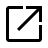 Open in NewAbrir en webOpen in NewAbrir en webPara abrir la página web de un NFT, colección o usuario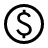 PaidPrecio en $PaidPrecio en $Para indicar el precio de un NFTPara indicar que un NFT ha sido pagado en una venta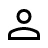 Person1 propietarioPerson1 propietarioPara indicar que un NFT solo ha tenido un propietario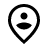 Person Pin CircleLocalizaciónPerson Pin CircleLocalizaciónIndica la localización de un usuario (con registro no privado)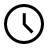 ScheduleExpiración ventaScheduleExpiración ventaIndica que un NFT está a la venta con una fecha de expiración de venta/subasta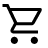 Shopping CartCompradoShopping CartCompradoPara indicar la compra de un NFT en su Historial de actividad (venta)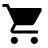 Shopping Cart FillComprado (por usuario conectado)Shopping Cart FillComprado (por usuario conectado)Para indicar la de un NFT en su Historial de actividad (venta)- Indica que la compra la ha realizado el usuario conectado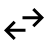 Swap HorizTransferenciaSwap HorizTransferenciaPara indicar la transferencia de un NFT entre dos usuarios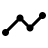 TimelineLog de actividadTimelineLog de actividadPara acceder al histórico de actividad de un NFTPara acceder al histórico de actividad de una ColecciónPara acceder al histórico de actividad de un Usuario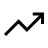 Trending UpTrendingTrending UpTrendingPara indicar que un NFT aparece en la sección Trending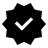 VerifiedCol. verificadaVerifiedCol. verificadaPara indicar que una Colección ha sido verificada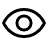 VisibilityVisibleVisibilityVisibleMarca un NFT como visiblePara esconde un NFT de una colección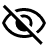 Visibility OffNo visibleVisibility OffNo visibleMarca un NFT como no visiblePara mostrar un NFT marcado como no visibleBuscar/FiltrarBuscar/FiltrarBuscar/FiltrarBuscar/FiltrarBuscar/Filtrar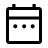 Date RangeRango de fechaDate RangeRango de fechaPara seleccionar un rango de fechas al segmentar una búsqueda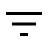 Filter ListFiltrarFilter ListFiltrarPara segmentar los resultados de búsqueda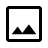 ImaeImagenImaeImagenPara buscar sólo NFTs de imágenes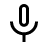 MicBuscar con vozMicBuscar con vozPara activar la búsqueda con vozMejora futura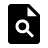 PlagiarismPlagioPlagiarismPlagioPara buscar NFTs copiados ilegalmenteMejora futura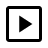 SlideshowVídeoSlideshowVídeoPara buscar sólo NFTs de vídeos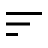 SortOrdenarSortOrdenarPara abrir las opciones de orden (fecha, precio, trending, etc.)PerfilPerfilPerfilPerfilPerfil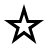 GradeTop (4 estrellas)GradeTop (4 estrellas)Para indicar una gradación de valoración por estrellas de Colecciones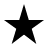 Grade FillTop (5 estrellas)Grade FillTop (5 estrellas)Para indicar una gradación de valoración por estrellas de Colecciones (4 estrellas)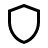 ShieldVerificar IdentidadShieldVerificar IdentidadPara acceder a la interface de verificación de identidad desde Configuraciones > Seguridad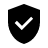 Verified User FillUsu. verificadoVerified User FillUsu. verificadoPara indicar que un Usuario ha sido verificadoFeedbackMejora futuraFeedbackMejora futuraFeedbackMejora futuraFeedbackMejora futuraFeedbackMejora futura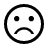 Sentiment DissatisfiedVoto: InsatisfechoSentiment DissatisfiedVoto: InsatisfechoPara indicar “insatisfecho” en la encuesta satisfacción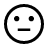 Sentiment NeutralVoto: NeutroSentiment NeutralVoto: NeutroPara indicar “neutral” en la encuesta satisfacción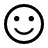 Sentiment SatisfiedVoto: SatisfechoSentiment SatisfiedVoto: SatisfechoPara indicar “satisfecho” en la encuesta satisfacción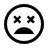 Sentiment Very DissatisfiedVoto: Muy insatisfechoSentiment Very DissatisfiedVoto: Muy insatisfechoPara indicar “muy insatisfecho” en la encuesta satisfacción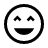 Sentiment Very SatisfiedVoto: Muy satisfechoSentiment Very SatisfiedVoto: Muy satisfechoPara indicar “muy satisfecho” en la encuesta satisfacciónImplementación <>Implementación <>Implementación <>Implementación <>Jetpack ComposeJetpack ComposeIconsIconsimport androidx.compose.material.IconIcon(Icons.Rounded.Menu, contentDescription = "Localized description")import androidx.compose.material.IconIcon(Icons.Rounded.Menu, contentDescription = "Localized description")import androidx.compose.material.IconIcon(Icons.Rounded.Menu, contentDescription = "Localized description")import androidx.compose.material.IconIcon(Icons.Rounded.Menu, contentDescription = "Localized description")Pantalla de la aplicación del smartwatchPantalla de la aplicación del smartwatchPantalla de la aplicación del smartwatchCódigoDescripciónCaso de UsoCaso de UsoW1NotificacionesNotificacionesNotificacionesListado de pantallas del móvilListado de pantallas del móvilListado de pantallas del móvilCódigoTítulo de la pantallaObjetivo principal de la pantallaAcción principal de la pantallaCaso de UsoCaso de UsoP1Splash in(todos)(todos)P2Portada (usuario no logueado)Que el usuario inicie una búsquedaPulsar sobre el icono de Explorar(múltiples)(múltiples)P3Formulario: Registro por emailQue el usuario se registre con datos de emailClicar sobre “Registrarse”RegistroRegistroP4Formulario: Confirmar código emailQue el usuario confirme su emailN/A (clic externo)RegistroRegistroP5Formulario: Introducir TeléfonoQue el usuario introduzca su teléfonoPulsar sobre “Aceptar teléfono”RegistroRegistroP6Formulario de código de verificación de teléfono (SMS)Que el usuario introduzca el código de verificaciónPulsar sobre “Confirmar teléfono”RegistroRegistroP7Confirmación: Registro completadoInformar sobre proceso de registro completadoPulsar sobre “Empezar”RegistroRegistroP8Portada (usuario logueado)Que el usuario logueado inicie una búsquedaPulsar sobre el icono de Explorar(múltiples)(múltiples)P9Formulario: Acceso (vía email > 2FA)Que el usuario acceda con su wallet conectadaPulsar sobre “Acceder”AccesoAccesoP10Formulario: Recordar contraseña (nueva)Que el usuario introduzca una nueva contraseñaPulsar sobre “Confirmar nueva contraseña”AccesoAccesoP11Formulario: Código 2FA (Google Autheticator)Que el usuario introduzca el código de 2FAPulsar sobre “Confirmar el código de 2FA”AccesoAccesoP12ANULADAP13Splash out (Desconexión)Informar sobre la desconexiónEsperar la redirección a la portada no logueadoDesconexiónDesconexiónP14Formulario: Opciones de orden de listadoQue el usuario vea las diferentes opciones de ordenar los resultados de una búsquedaPulsar sobre los botones radio y checkboxSegmentar resultadosSegmentar resultadosP15Onboarding (1/4)Incitar al usuario a utilizar ciertas funcionalidadesVisualizar hasta el final y pasar a la acciónOnboardingOnboardingP16Buscar (buscador)Que el usuario realice una búsqueda directa Escribir un término de búsquedaExplorar y BuscarExplorar y BuscarP17Menú: Navigation drawer de CuentaMostrar las secciones de la Cuenta del usuarioPulsar sobre una de las secciones(múltiples)(múltiples)P18NFT: Precio fijo (Detalles)Mostrar los detalles de un NFT concreto para incitar a su compraPulsar sobre el botón “Comprar Ahora”Añadir NFT a ColecciónVender NFT (precio fijo)Añadir NFT a ColecciónVender NFT (precio fijo)P19Listado: ColecciónMostrar los NFTs contenidos en una ColecciónPulsar sobre uno de los NFTs para ver más datosCrear ColecciónEditar ColecciónEditar redes socialesAñadir NFT a ColecciónEditar ventaCrear ColecciónEditar ColecciónEditar redes socialesAñadir NFT a ColecciónEditar ventaP20Perfil de usuarioDescubrir todas las Colecciones asociadas a un PerfilClicar sobre una ColecciónEditar PerfilCrear ColecciónEditar redes socialesEditar PerfilCrear ColecciónEditar redes socialesP21ANULADAP22Listado: Trending (NFTs)Mostrar las Colecciones más activas del momentoPulsar sobre una ColecciónExplorar y BuscarExplorar y BuscarP23Listado: Top 50: NFTsMostrar los NFTs más activos de las últimas 24hPulsar sobre un NFTExplorar y BuscarExplorar y BuscarP24Listado: DropsMostrar los próximos DropsPulsar sobre un DropExplorar y BuscarExplorar y BuscarP25ANULADAP26Categoría (lista de Colecciones): ArteMostrar las Colecciones de ArtePulsar sobre una ColecciónExplorar y BuscarExplorar y BuscarP27Menú: Opciones de segmentaciónMostrar las opciones de segmentación de resultados de búsquedaPulsar sobre una de ellas para aplicar filtrosSegmentar resultadosSegmentar resultadosP28Listado: Resultado de búsqueda + chipsMostrar los resultados de los filtros aplicados a la segmentación de resultados de búsquedaPulsar sobre una colecciónSegmentar resultadosSegmentar resultadosP29Listado: Resultado de búsqueda: NFTsMostrar los NFTs asociados a una búsqueda directaPulsar sobre un NFTSegmentar resultadosSegmentar resultadosP30Listado: Resultado de búsqueda: ColeccionesMostrar las colecciones asociados a una búsqueda directaPulsar sobre una ColecciónSegmentar resultadosSegmentar resultadosP31Listado: Resultado de búsqueda: PerfilesMostrar los Perfiles asociados a una búsqueda directaPulsar sobre un PerfilSegmentar resultadosSegmentar resultadosP32Confirmación: Fondos añadidos (desde compra)Confirmar que los fondos se han añadido al walletPulsar sobre “Continuar con la compra”Añadir fondosAñadir fondosP33Formulario: Segmentar: Log de actividadMostrar las opciones de segmentación del listado de actividadPulsar sobre una o varios checkboxesSegmentar resultadosSegmentar resultadosP34Estadísticas generalesMejora futuraExplorar y BuscarExplorar y BuscarP35Drop (detalles)	Mostrar los detalles de un Drop e incitar el interés del compradorPulsar sobre el icono de “Alerta”(alternativa de botón largo desestimada)Explorar y BuscarExplorar y BuscarP36ANULADAP37Perfil: FavoritosAcceder a los favoritos de un Perfil de usuarioPulsar sobre uno de los favoritos para ver los detallesAñadir Favoritos y AlertasConsultar Favoritos y AlertasEditar Favoritos y AlertasAñadir Favoritos y AlertasConsultar Favoritos y AlertasEditar Favoritos y AlertasP38Perfil: AlertasAcceder a todas las alertas de un PerfilPulsar sobre una alerta para ver la pantalla del NFT o DropAñadir Favoritos y AlertasConsultar Favoritos y AlertasEditar Favoritos y AlertasAñadir Favoritos y AlertasConsultar Favoritos y AlertasEditar Favoritos y AlertasP39Formulario: Conectar wallet (inicio)Conectar un wallet con la cuenta del usuarioPulsar sobre “Conectar walletConectar walletConectar walletP40Menú: Gestión de oferta: Selección de acciónMostrar las opciones de gestión de ofertasPulsar sobre una de las opcionesGestionar ofertasGestionar ofertasP41Formulario: Confirmar datos de walletMostar los detalles del wallet a conectar con la cuentaPulsar sobre “Confirmar conexión de wallet”Conectar walletConectar walletP42Listado: Top 50: ColeccionesMostrar el ranking de las primeras 50 colecciones por volumen de rendimientos monetariosPulsar sobre una colección para descubrir másExplorar y BuscarExplorar y BuscarP43Perfil: Log de Actividad (global)Mostrar todas las transacciones de NFT asociadas a un PerfilPulsar sobre una de ellas para ir a la pantalla del NFT concretoExplorar y BuscarExplorar y BuscarP44Formulario: Añadir fondosIntroducir la cantidad de fondos a añadirPulsar sobre “Añadir fondos”Añadir fondosAñadir fondosP45Formulario: Configuraciones de CuentaActualizar o introducir los datos esenciales de la cuentaPulsar sobre “Actualizar”Configuración de Cuenta y SeguridadConfiguración de Cuenta y SeguridadP46Formulario: Configuraciones de BúsquedaFijar las configuraciones aplicables a cualquier búsqueda vía buscadorPulsar sobre “Actualizar”Configuración de Ventas, Compras y BúsquedasConfiguración de Ventas, Compras y BúsquedasP47Alerta: Confirmar añadir fondosAlertar al usuario sobre el proceso de añadir [x] fondosPulsar sobre “Confirmar ingreso”Añadir y retirar fondosAñadir y retirar fondosP48Formulario: Configuraciones de NotificacionesMostrar el estado de todas las opciones de recepción de notificacionesPulsar sobre los switches que corresponda activar o desactivarConfiguración de NotificacionesConfiguración de NotificacionesP49Alerta: Confirmar retirar fondosAlertar al usuario sobre la cantidad de fondos que va a retirarPulsar sobre “Confirmar retirada”Añadir y retirar fondosAñadir y retirar fondosP50NFT: Subasta Mostrar los detalles de un NFT a la venta en forma de subastaPulsar sobre “Pujar”Vender un NFT con subastaExplorar y BuscarVender un NFT con subastaExplorar y BuscarP51Alerta: Fondos insuficientesAlertar al usuario sobre el hecho de que no tiene fondos suficientes para comprar un NFT concretoPulsar sobre “Añadir fondos”Comprar un NFT (precio fijo)Comprar un NFT (precio fijo)P52Confirmación: Fondos añadidos (desde Cuenta)Mostrar la confirmación indicando los fondos añadidosPulsar sobre “Volver a Actividad”Añadir fondosAñadir fondosP53Confirmación: Compra completadaInformar al usuario de que ha completado la compra de un NFTPulsar sobre “Ir al Perfil”Comprar un NFT (precio fijo)Comprar un NFT (precio fijo)P54Menú: Navigation drawer del menú inferior (Más opciones)Mostrar las opciones de navegación adicionales de la barra de navegación inferiorPulsar sobre una de las opciones ofrecidas(múltiples)(múltiples)P55Formulario: Crear Colección (simple)Crear una Colección asociada a un Perfil de usuario con los datos básicosPulsar sobre “Añadir colección”Crear ColecciónCrear ColecciónP56Formulario: Editar Colección (expandido)Editar los datos completos asociados a una colección ya creadaPulsar sobre “Actualizar”Editar ColecciónEditar ColecciónP57ANULADAP58ANULADAP59Formulario: Aceptar Condiciones de UsoMostrar las Condiciones de Uso de NFTe para su aprobaciónPulsar sobre “Aceptar las nuevas condiciones”Esta pantalla es la misma para el proceso de registro, y para actualizaciones posteriores. Lo único que cambia es el texto del botón “Aceptar”(múltiples)(múltiples)P60Formulario: Aceptar Política de PrivacidadMostrar la Política de Privacidad de NFTe para su aprobaciónPulsar sobre “Aceptar…”Esta pantalla es la misma para el proceso de registro, y para actualizaciones posteriores. Lo único que cambia es el texto del botón “Aceptar …”(múltiples)(múltiples)P61Formulario: Configuraciones de ComprasIntroducir un wallet específico para pagar por las compras de NFTs efectuadas en NFTePulsar sobre “Actualizar”Configuración de Ventas, Compras y BúsquedasConfiguración de Ventas, Compras y BúsquedasP62Formulario: Editar PerfilEditar los datos de un Perfil de usuarioPulsar sobre “Actualizar Perfil”Editar PerfilEditar PerfilP63Formulario: Añadir NFT a ColecciónAñadir un NFT a una Colección asociada al Perfil de un usuarioPulsar sobre “Añadir NFT a la Colección”Añadir NFT a ColecciónAñadir NFT a ColecciónP64Formulario: Editar ventaEditar los datos de un NFT a la ventaPulsar sobre “Actualizar el NFT”Editar ventaEditar ventaP65Formulario: Vender NFT (precio fijo)Introducir los datos para poner un NFT a la venta con precio fijoPulsar sobre “Vender NFT con precio fijo”Vender un NFT con precio fijoVender un NFT con precio fijoP66Formulario: Vender NFT (subasta)Introducir los datos para poner un NFT a la venta en forma de subastaPulsar sobre “Vender NFT con subasta”Vender un NFT con subastaVender un NFT con subastaP67NFT en Colección (pero no a la venta)Mostrar los datos de un NFT no a la venta del Perfil de un usuario (no público)Pulsar sobre “Vender” o “Subastar”Añadir NFT a ColecciónAñadir NFT a ColecciónP68Formulario: Configuraciones de Seguridad: Autorizar walletIntroducir una dirección de wallet para autorizar su uso durante la actividad de uso de NFTe (prevención para retirada de fondos de wallet a wallet, mejora futura)Pulsar sobre autorizar walletEste proceso equivale a introducir un wallet original cuando no existe todavía.Configuración de Cuenta y SeguridadConfiguración de Cuenta y SeguridadP69Colección: OfertasIgual que para Perfil, pero segmentado para la ColecciónGestionar ofertasGestionar ofertasP70Perfil: OfertasMostrar todas las ofertas recibidas y enviadas por los NFTs asociados a un Perfil. Gestionar las ofertas en general.Pulsar sobre el icono de tres puntos de una de las ´lineas de oferta para gestionar la oferta por parte del usuarioDicho icono aparece únicamente para los usuarios implicados en dicha ofertaGestionar ofertasGestionar ofertasP71Formulario: Oferta (contraoferta)Introducir la cantidad de una contraofertaPulsar en “Enviar la contraoferta”Gestionar ofertasGestionar ofertasP72Formulario: Hacer oferta (precio fijo)Introducir la cantidad de una ofertaPulsar sobre “Enviar oferta”Hacer una oferta o pujaHacer una oferta o pujaP73Formulario: Pujar (subasta)Introducir la cantidad de una pujaPulsar sobre “Enviar la puja”Hacer una oferta o pujaHacer una oferta o pujaP74Confirmación: Venta completada (detalles)Mostrar la confirmación de que un usuario acaba de vender un NFT al aceptar una oferta concreta.Pulsar sobre “Ir al Perfil”Gestionar ofertasGestionar ofertasP75Formulario: Editar venta (subasta: todos los datos del NFT)Mostrar los datos de un NFT en subasta (sin pujas), para editarlos.Pulsar en “Actualizar el NFT”Editar una ventaEditar una ventaP76Alerta: Confirmación de edición de venta/NFTMostrar al usuario la confirmación de que los datos del NFT a la venta han sido actualizadosPulsar sobre “Ver NFT”Válido tanto para NFTs a precio fijo o en subastaEditar una ventaEditar una ventaP77Confirmación: Venta eliminadaMostrar la confirmación de anulación de una venta de NFTPulsar sobre “Ver NFT”El NFT sigue en la Colección del Perfil, pero no es público.Cancelar una ventaCancelar una ventaP78Confirmación de NFT eliminadoMostrar la confirmación de eliminación total de un NFT.Pulsar sobre “Volver a la Colección”Cancelar una ventaCancelar una ventaP79Confirmación: Oferta realizadaMostrar la confirmación del correcto envío de una ofertaPulsar sobre “Ver oferta”Hacer una oferta o pujaHacer una oferta o pujaP80Confirmación: Puja realizadaMostrar la confirmación del correcto envío de una pujaPulsar sobre “Ver puja”Hacer una oferta o pujaHacer una oferta o pujaP81Formulario: Configuraciones de Seguridad: Confirmar identidadPermitir al usuario subir dos imágenes con las correspondientes caras de su DNI para verificar su identidad de forma manualPulsar sobre cualquiera de los dos botones para iniciar el proceso Configuración de Cuenta y SeguridadConfiguración de Cuenta y SeguridadP82Formulario: Configuraciones de Seguridad: Confirmar identidad (cara 1)Mostrar la imagen de la cara que se ha subido, y permitir que suba la segunda imagenPulsar sobre el botón que quedaConfiguración de Cuenta y SeguridadConfiguración de Cuenta y SeguridadP83Formulario: Configuraciones de VentasMostrar las configuraciones de venta de una cuenta para que el usuario las informe o edite.Pulsar sobre “Actualizar”Configuración de Ventas, Compras y BúsquedasConfiguración de Ventas, Compras y BúsquedasP84Confirmación: Ticket cerradoMostrar la confirmación de que un ticket de Soporte ha sido cerrado por parte del usuario.Pulsar sobre “Ver tickets cerrados”Usar SoporteUsar SoporteP85Cuenta: BalanceMejora futuraGestión de cuenta (Actividad y Notificaciones)Gestión de cuenta (Actividad y Notificaciones)P86Cuenta: TransaccionesMejora futuraGestión de cuenta (Actividad y Notificaciones)Gestión de cuenta (Actividad y Notificaciones)P87Cuenta: InformesMejora futuraGestión de cuenta (Actividad y Notificaciones)Gestión de cuenta (Actividad y Notificaciones)P88Cuenta: ImpuestosMejora futuraGestión de cuenta (Actividad y Notificaciones)Gestión de cuenta (Actividad y Notificaciones)P89Formulario: Configuraciones de Seguridad: Añadir huellaPermitir que el usuario añada su huella para acceder a la aplicación por dicha víaN/A, una vez detectado el 100% de la huella se redirige al usuario a la pantalla previaMejora futuraConfiguración de Cuenta y SeguridadConfiguración de Cuenta y SeguridadP90Listado: NotificacionesMostrar el listado de notificaciones pendiente de lecturaDesplazar la notificación hacia la izquierda para darla como leídaGestión de cuenta (Actividad y Notificaciones)Gestión de cuenta (Actividad y Notificaciones)P91Perfil: VentasMostrar todas las ventas de un Perfil de usuarioPulsar sobre una de las ventas para ver los detalles del NFTEditar PerfilEditar PerfilP92Perfil: ComprasMostrar todas las compras de un Perfil de usuarioPulsar sobre una de las compras para ver los detalles del NFTEditar PerfilEditar PerfilP93AcercaMostrar los datos básicos sobre nuestra empresa (visión, misión, equipo…)Pulsar sobre las Condiciones de Uso o la Política de PrivacidadConsultar AcercaConsultar AcercaP94Blog (listado)Mostrar el listado con los últimos artículos de nuestro blogPulsar sobre uno de los artículos para ver el texto completoConsultar el BlogConsultar el BlogP95Blog (artículo)Mostrar el texto completo de un artículo de blog y ofrecer opciones de comparticiónPulsar sobre los iconos de compartir o añadir a favoritosMejora futuraConsultar el BlogConsultar el BlogP96Centro de Ayuda (portada de categorías)Mostrar las diferentes categorías de nuestro Centro de AyudaPulsar sobre la sección “Empieza” o, eventualmente, cualquiera de las otrasConsultar el Centro de AyudaConsultar el Centro de AyudaP97Centro de Ayuda (categoría)Mostrar los diferentes artículos de ayuda relacionados con una categoría seleccionadaPulsar sobre uno de los títulos de artículo para ver el texto completoConsultar el Centro de AyudaConsultar el Centro de AyudaP98Centro de Ayuda (artículo)Mostrar el texto completo de un artículo de ayudaPulsar sobre los iconos inferiores de feedbackConsultar el Centro de AyudaConsultar el Centro de AyudaP99Soporte: Tickets abiertos + CrearMostrar los tickets abiertos por orden de actividad y/o crear un nuevo ticketPulsar sobre “Crear ticket”, o abrir un ticket abierto para ver los detalles de su actividadUsar SoporteUsar SoporteP100Soporte: TicketMostrar el histórico de actividad de un ticketPulsar sobre “Cerrar ticket”Usar SoporteUsar SoporteP101Formulario: Crear ticketIntroducir los datos de un ticketPulsar sobre “Enviar ticket”Usar SoporteUsar SoporteP102API (portada) Mejora futuraAPIAPIP103API (artículo)Mejora futuraAPIAPIP104Crear NFT (portada)Mejora futuraCrear NFTCrear NFTP105Crear NFT (manualmente)Mejora futuraCrear NFTCrear NFTP106Crear NFT (automáticamente)Mejora futuraCrear NFTCrear NFTP107Formulario: Configuraciones de Seguridad: Activar 2FAConectar la app de Google Authenticator con nuestra appPulsar sobre “Activar 2FA”Configuración de Cuenta y SeguridadConfiguración de Cuenta y SeguridadP108Formulario: Seleccionar redes sociales (Perfil)Seleccionar las redes sociales que se desean añadir al PerfilMarcar los checkboxes que correspondaEditar PerfilEditar redes socialesEditar PerfilEditar redes socialesP109Alerta: BugMostrar un error fatal cuando se produzca, y dar la opción de que el usuario nos aporte datos sobre el contextoPulsar sobre “Enviar informe”(todos)(todos)P110Formulario: Solicitar API KeyMejora futuraAPIAPIP111Formulario: Condiciones de Uso de la APIMostrar las Condiciones de Uso de la API para su aceptaciónPulsar sobre “Aceptar las condiciones”APIAPIP112Formulario: Guardar NFT creadoMejora futuraCrear NFTCrear NFTP113Formulario: Registro (vía wallet)Permitir al usuario crear una cuenta informando únicamente su walletPulsar sobre Conectar wallet”RegistroRegistroP114Formulario: Acceso por WalletPermitir el acceso a la cuenta de un usuario mediante la introducción de la dirección walletPulsar sobre “Acceder”AccesoAccesoP115Alerta: Recordar contraseña (email enviado)Mostrar al usuario una alerta informando sobre la necesidad de que confirme su emailAcudir al correo del usuario para abrir el email y pulsar el enlace de confirmaciónAccesoAccesoP116Formulario: Recordar contraseña (introduzca su email)Permitir que el usuario introduzca la dirección de email de su cuenta para iniciar el proceso de recuperación de contraseñaPulsar sobre “Enviar email de recuperación” AccesoAccesoP117Confirmación: Nueva contraseña creadaMostrar la confirmación de que la nueva contraseña se ha creado correctamentePulsar sobre “Acceder” pare ir a la PortadaAccesoAccesoP118Categoría (lista de Colecciones): ColecciónMostrar las Colecciones de ColeccionablesPulsar sobre una ColecciónExplorar y BuscarExplorar y BuscarP119Categoría (lista de Colecciones): MetaversoMostrar las Colecciones de MetaversoPulsar sobre una ColecciónExplorar y BuscarExplorar y BuscarP120Categoría (lista de Colecciones): MúsicaMostrar las Colecciones de MúsicaPulsar sobre una ColecciónExplorar y BuscarExplorar y BuscarP121Categoría (lista de Colecciones): FotografíaMostrar las Colecciones de FotografíaPulsar sobre una ColecciónExplorar y BuscarExplorar y BuscarP122Categoría (lista de Colecciones): DeporteMostrar las Colecciones de DeportePulsar sobre una ColecciónExplorar y BuscarExplorar y BuscarP123Categoría (lista de Colecciones): CardsMostrar las Colecciones de CardsPulsar sobre una ColecciónExplorar y BuscarExplorar y BuscarP124Categoría (lista de Colecciones): GamingMostrar las Colecciones de GamingPulsar sobre una ColecciónExplorar y BuscarExplorar y BuscarP125Colección: ActividadIgual que para el caso de NFT pero segmentado a la actividad de la colecciónExplorar y BuscarExplorar y BuscarP126Soporte: Tickets cerradosMostrar la lista con todos los tickets cerrados de un usuarioPulsar sobre un ticket para ver el detalleUsar SoporteUsar SoporteP127Listado: Top 50: UsuariosMostrar el ranking de los 50 usuarios con mayores rendimientos monetariosPulsar sobre un usuario para descubrir másExplorar y BuscarExplorar y BuscarP128NFT (imagen a pantalla completa)Mostrar un NFT a pantalla completa con posibilidad de zoomVolver atrásExplorar y BuscarExplorar y BuscarP129NFT: Precio fijo (Ofertas)Mostrar las ofertas recibidas por un NFT concretoPulsar sobre “Comprar ahora”Tab igual para subastaAñadir NFT a Colección y editarloVender NFT (precio fijo)Añadir NFT a Colección y editarloVender NFT (precio fijo)P130NFT: Precio fijo (Listados)Mostrar la lista con los diferentes listados del NFT a la ventaPulsar sobre “Comprar ahora”Tab igual para subastaAñadir NFT a Colección y editarloVender NFT (precio fijo)Añadir NFT a Colección y editarloVender NFT (precio fijo)P131NFT: Precio fijo (Actividad)Mostrar la lista con la actividad de acuñamiento, venta, transferencia.. de un NFTPulsar sobre “Comprar ahora”Tab igual para subastaAñadir NFT a Colección y editarloVender NFT (precio fijo)Añadir NFT a Colección y editarloVender NFT (precio fijo)P132Formulario: Configuraciones de Cuenta [P45b]Combo de idioma expandidaConfiguración de Cuenta y SeguridadConfiguración de Cuenta y SeguridadP133Formulario: Configuraciones de Cuenta [P45c]Siwtch de modo nocturno activadoConfiguración de Cuenta y SeguridadConfiguración de Cuenta y SeguridadP134Formulario: Configuraciones de Cuenta [P45d]Password visibleConfiguración de Cuenta y SeguridadConfiguración de Cuenta y SeguridadP135Formulario: Configuraciones de SeguridadMostrar todas las configuraciones de seguridad de la Cuenta, y su estadoPulsar sobre los switches (activar/desactivar) que correspondaConfiguración de Cuenta y SeguridadConfiguración de Cuenta y SeguridadP136Formulario: Configuraciones de Seguridad (8)Todo activadoConfiguración de Cuenta y SeguridadConfiguración de Cuenta y SeguridadP137Onboarding (2/4)Mostrar el paso 2 de un proceso de onboardingN/A, paso de pantallas de forma automatizada (aunque el usuario puede volver atrás). OnboardingOnboardingP138Onboarding (3/4)Mostrar el paso 3 de un proceso de onboardingN/A, paso de pantallas de forma automatizada (aunque el usuario puede volver atrás).OnboardingOnboardingP139Onboarding (4/4)Mostrar el paso 4 de un proceso de onboardingN/A, la última pantalla de onboarding se cierra automáticamente pasados unos segundos. Si el usuario ha vuelto atrás tras completar el proceso, se mostrará un enlace “Cerrar”.OnboardingOnboardingP140Formulario: Segmentación: Tipo de ventaMostrar la opciones de segmentación por tipo de ventaPulsar sobre los checkboxes que correspondaSegmentar resultadosSegmentar resultadosP141Formulario: Segmentación: MomentoMostrar la opciones de segmentación por momento  de eventoPulsar sobre el botón radio que correspondaSegmentar resultadosSegmentar resultadosP142Formulario: Segmentación: MonedaMostrar la opciones de segmentación por monedaPulsar sobre el botón radio que correspondaSegmentar resultadosSegmentar resultadosP143Formulario: Segmentación: Rango de precioPermitir al usuario segmentar el rango de precio de los NFTs de un listadoMover los extremos del slider para fijar el rango de preciosSegmentar resultadosSegmentar resultadosP144Formulario: Segmentación: FavoritosMostrar la opciones de segmentación por actividad de favoritosPulsar sobre el botón radio que correspondaSegmentar resultadosSegmentar resultadosP145Formulario: Segmentación: AlertasMostrar la opciones de segmentación por actividad de alertasPulsar sobre el botón radio que correspondaSegmentar resultadosSegmentar resultadosP146Formulario: Segmentación: Actividad de ofertas o pujasMostrar la opciones de segmentación por la actividad del NFTPulsar sobre el botón radio que correspondaSegmentar resultadosSegmentar resultadosP147Formulario: Segmentación: Actividad (precio fijo)Mostrar la opciones de segmentación por el número de ofertas de un NFT a precio fijoPulsar sobre el botón radio que correspondaSegmentar resultadosSegmentar resultadosP148Formulario: Segmentación: Actividad (subasta)Mostrar la opciones de segmentación por el número de pujas de un NFT en subastaPulsar sobre el botón radio que correspondaSegmentar resultadosSegmentar resultadosP149Formulario: Segmentación: VisitasMostrar la opciones de segmentación por volumen de visitasPulsar sobre el botón radio que correspondaSegmentar resultadosSegmentar resultadosP150Formulario: Retirar fondosIntroducir la cantidad de fondos que se desean retirarPulsar sobre “Retirar fondos”Añadir y retirar fondosAñadir y retirar fondosP151Confirmación: Fondos retiradosMostrar la confirmación de que los fondos se han retirado correctamentePulsar sobre “Volver a Actividad”Añadir y retirar fondosAñadir y retirar fondosP152Menú: Perfil de usuario: Acciones adicionalesMostrar las acciones adicionales de la barra superior de un PerfilPulsar sobre cualquiera de las acciones adicionales que se ofrecenEditar PerfilCrear ColecciónEditar ColecciónEditar PerfilCrear ColecciónEditar ColecciónP153Menú: Colección: Acciones adicionalesMostrar las acciones adicionales de la barra superior de una ColecciónPulsar sobre cualquiera de las acciones adicionales que se ofrecenEditar ColecciónEditar ColecciónP154Confirmación: Ticket enviadoMostrar la confirmación de que un ticket de Soporte ha sido enviadoPulsar sobre “Volver a Soporte”Usar SoporteUsar SoporteP155Menú: NFT (precio fijo): Acciones adicionalesMostrar las acciones adicionales de la barra superior de un NFT a la venta con precio fijoPulsar sobre cualquiera de las acciones adicionales que se ofrecenEditar venta de NFTEditar venta de NFTP156Menú: NFT (subasta): Acciones adicionalesMostrar las acciones adicionales de la barra superior de un NFT a la venta en forma de subastaPulsar sobre cualquiera de las acciones adicionales que se ofrecenEditar venta de NFTEditar venta de NFTP157Formulario: Seleccionar redes sociales (Colección)Seleccionar las redes sociales adicionales para la ColecciónPulsar sobre los checkbox que correspondaEditar ColecciónEditar ColecciónP158Formulario: Editar Colección (expandido) – 2Mostrar el formulario de datos completos de una Colección para su edición.Pulsar sobre “Actualizar Colección”Editar ColecciónEditar ColecciónP159Formulario: Editar redes sociales (Colección)Mostrar la lista de redes sociales asociada a un perfil para editarla o añadir nuevas.Pulsar sobre “Actualizar redes sociales”Editar redes socialesEditar redes socialesP160Formulario: Seleccionar las redes sociales de un NFT (precio fijo)Seleccionar las redes sociales adicionales para el NFTPulsar sobre los checkbox que correspondaAñadir NFT a ColecciónEditar redes socialesEditar NFTAñadir NFT a ColecciónEditar redes socialesEditar NFTP161Formulario: Añadir NFT a Colección – 2Mostrar los datos ya añadidos de un NFT que se desea añadir a una ColecciónPulsar sobre “Añadir NFT a la Colección”Añadir NFT a Colección y editarloAñadir NFT a Colección y editarloP162Confirmación: Contraoferta enviadaMostrar la confirmación de que una contraoferta ha sido enviada de forma correcta.Pulsar sobre “Ver Ofertas”Gestionar ofertasGestionar ofertasP163Confirmación: Oferta rechazadaMostrar la confirmación de rechazo de una ofertaPulsar sobre “Ver Ofertas”Gestionar ofertasGestionar ofertasP164NFT (subasta): Editar subasta sin pujasMostrar la pantalla inicial de un proceso de edición de NFT en subastaDe forma genérica, pulsar sobre “Pujar”Para este proceso, pulsar sobre el icono de acciones adicionales de la barra superiorEditar venta de NFTEditar venta de NFTP165Alerta: Confirmar cancelación de ventaMostrar una alerta que solicita la confirmación de una cancelación de venta de NFTPulsar sobre “Confirmar cancelación”Cancelar venta/subasta | Eliminar NFTCancelar venta/subasta | Eliminar NFTP166Alerta: Confirmar eliminación NFTMostrar una alerta que solicita la confirmación de una eliminación total de un NFTPulsar sobre “Confirmar eliminación”Cancelar venta/subasta | Eliminar NFTCancelar venta/subasta | Eliminar NFTP167Alerta: Confirmar cancelación de subastaMostrar una alerta que solicita la confirmación de una cancelación de venta de NFT en forma de subastaPulsar sobre “Confirmar cancelación”Cancelar venta/subasta | Eliminar NFTCancelar venta/subasta | Eliminar NFTP168Confirmación: Subasta canceladaMostrar la confirmación de cancelación de una subastaPulsar sobre “Ir a la Colección”Cancelar venta/subasta | Eliminar NFTCancelar venta/subasta | Eliminar NFTP169NFT: Subasta (pujas)Mostrar el listado de pujas de un NFT a la venta en forma de subastaPulsar sobre “Pujar”Hacer una oferta o pujaHacer una oferta o pujaP170Alerta: Confirmar compra de NFTMostrar una alerta que solicita la confirmación de una compra de NFT con precio fijoPulsar sobre “Confirmar compra”Comprar un NFT (precio fijo)Comprar un NFT (precio fijo)P171Formulario: Configuraciones de Seguridad: Confirmar identidad (cara 2)Mostrar las dos imágenes subidas en un proceso de verificación de identidadPulsar sobre “Confirmar identidad”Este botón se muestra únicamente cuando hay dos imágenesConfiguración de Cuenta y SeguridadConfiguración de Cuenta y SeguridadP172Formulario: Configuraciones de Seguridad (2)Mostrar la pantalla de configuraciones de seguridad con la primera opción activadaPulsar sobre cualquiera de los switches para activar/desactivar cada concepto de seguridadEl orden de activación es indiferente, únicamente ilustrativoConfiguración de Cuenta y SeguridadConfiguración de Cuenta y SeguridadP173Formulario: Configuraciones de Seguridad (3)Mostrar la pantalla de configuraciones de seguridad con las dos primeras opciones activadasPulsar sobre cualquiera de los switches para activar/desactivar cada concepto de seguridadConfiguración de Cuenta y SeguridadConfiguración de Cuenta y SeguridadP174Formulario: Configuraciones de Seguridad (4)Mostrar la pantalla de configuraciones de seguridad con las tres primeras opciones activadasPulsar sobre cualquiera de los switches para activar/desactivar cada concepto de seguridadConfiguración de Cuenta y SeguridadConfiguración de Cuenta y SeguridadP175Formulario: Configuraciones de Seguridad (5)Mostrar la pantalla de configuraciones de seguridad con las cuatro primeras opciones activadasPulsar sobre cualquiera de los switches para activar/desactivar cada concepto de seguridadConfiguración de Cuenta y SeguridadConfiguración de Cuenta y SeguridadP176Formulario: Configuraciones de Seguridad (6)Mostrar la pantalla de configuraciones de seguridad con las cinco primeras opciones activadasPulsar sobre cualquiera de los switches para activar/desactivar cada concepto de seguridadConfiguración de Cuenta y SeguridadConfiguración de Cuenta y SeguridadP177Formulario: Configuraciones de Seguridad (7)Mostrar la pantalla de configuraciones de seguridad con las seis primeras opciones activadasPulsar sobre cualquiera de los switches para activar/desactivar cada concepto de seguridadConfiguración de Cuenta y SeguridadConfiguración de Cuenta y SeguridadP178Confirmación: Respuesta de ticket enviadaMostrar la confirmación de que una respuesta de ticket de Soporte se ha enviado correctamentePulsar sobre “Volver a Soporte”Usar SoporteUsar SoporteP179Formulario: Responder ticketIntroducir la respuesta a un ticket de SoportePulsar sobre “Enviar respuesta”Usar SoporteUsar SoporteP180Formulario: Editar redes sociales de NFTMostrar la lista de redes sociales de un NFT, editar los datos existentes, o añadir nuevas redesPulsar sobre “Actualizar redes sociales”Editar redes socialesEditar redes socialesP181Formulario: Editar redes sociales de PerfilMostrar la lista de redes sociales de un Perfil, editar los datos existentes, o añadir nuevas redesPulsar sobre “Actualizar redes sociales”Editar redes socialesEditar redes socialesP182Formulario: Editar NFT no a la ventaEditar los datos de un NFT no a la venta (no incluye los campos de venta).Pulsar sobre “Actualizar el NFT”Añadir NFT a Colección y editarloAñadir NFT a Colección y editarloP183Confirmación: Perfil actualizadoMostrar la confirmación de que los datos de un Perfil de usuario han sido actualizados correctamentePulsar sobre “Ver Perfil”Editar PerfilEditar PerfilP184Confirmación: NFT a la ventaMostrar la confirmación de que un NFT se ha puesto a la venta correctamente.Pulsar sobre “Ver NFT”Vender NFT (precio fijo)Vender NFT (precio fijo)P185Alerta: Confirmar pujaMostrar una alerta que solicita la confirmación de realización de una puja en un proceso de compra de NFT por subastaPulsar sobre “Confirmar puja”Hacer una oferta o pujaHacer una oferta o pujaP186NFT no a la venta – 2Mostrar los datos de un NFT no a la ventaDe forma genérica, pulsar sobre “Vender” o “Subastar”Para este proceso, pulsar sobre el icono de acciones adicionales de la barra superior”Ilustración para el proceso de cancelación de una venta en subasta (último paso)Cancelar venta/subasta | Eliminar NFTCancelar venta/subasta | Eliminar NFTP187Formulario: Seleccionar redes sociales (NFT) – 2Seleccionar las redes sociales adicionales en un proceso de edición de NFT.Pulsar sobre los checkbox que correspondaAñadir NFT a ColecciónAñadir NFT a ColecciónP188Alerta: Fondos insuficientes (puja)Mostrar una alerta de fondos insuficientes en un proceso de pujaPulsar sobre “Añadir fondos”Hacer una oferta o pujaHacer una oferta o pujaP189Formulario: Seleccionar redes sociales (NFT) – 3Seleccionar las redes sociales adicionales en un proceso de edición de redes de un NFTPulsar sobre los checkbox que correspondaEditar redes socialesEditar redes socialesP190Formulario: Seleccionar redes sociales (Colección) – 2Seleccionar las redes sociales adicionales en un proceso de edición de redes de una ColecciónPulsar sobre los checkbox que correspondaEditar redes socialesEditar redes socialesP191FORM Seleccionar redes sociales (Perfil) – 2Seleccionar las redes sociales adicionales en un proceso de edición de redes de un PerfilPulsar sobre los checkbox que correspondaEditar redes socialesEditar redes socialesP192Formulario: Denunciar (NFT)Denunciar un NFTPulsar sobre “Denunciar NFT”Explorar y BuscarExplorar y BuscarP193Formulario: Denunciar (Colección)Denunciar una ColecciónPulsar sobre “Denunciar Colección”Explorar y BuscarExplorar y BuscarP194Formulario: Denunciar (Usuario)Denunciar a un UsuarioPulsar sobre “Denunciar Usuario”Explorar y BuscarExplorar y BuscarP195Condiciones de UsoMostrar las Condiciones de Uso en un contexto de no necesidad de aceptaciónPulsar sobre el icono de cerrarConsultar AcercaConsultar AcercaP196Política de PrivacidadMostrar la Política de Privacidad en un contexto de no necesidad de aceptaciónPulsar sobre el icono de cerrarConsultar AcercaConsultar AcercaP197Confirmación: NFT añadido a ColecciónMostrar la confirmación de NFT añadido a ColecciónPulsar sobre “Ir al Perfil”Añadir NFT a Colección y editarloAñadir NFT a Colección y editarloP198Confirmación: Colección actualizadaMostrar la confirmación de Colección actualizadaPulsar sobre “Ver Colección”Editar ColecciónEditar ColecciónP199Confirmación: Colección añadidaMostrar la confirmación de Colección añadida a PerfilPulsar sobre “Ir al Perfil”Crear ColecciónCrear ColecciónP200Alerta: Fondos añadidos (puja)Mostrar la confirmación de fondos añadidos en un contexto de puja sin fondosPulsar sobre “Continuar con la puja”Añadir y retirar fondosAñadir y retirar fondos- Para ver las dos imágenes con alta calidad, consultar los archivos vectoriales en PDF “MOCKUPS” y “MOCKUPS-EXPANDIDOS”, que se adjuntan con la entrega final del proyecto.PERFIL DE USUARIO (P20)COLECCIÓN (P19)NFT (P28)BÚSQUEDA REALIZADA (P29)ONBOARDING (P15)SPLASH (P1)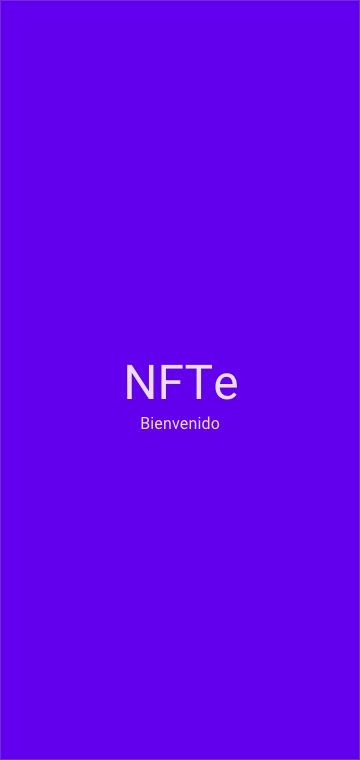 FORMULARIOS (P3)ALERTAS Y CONFIRMACIONES (P32)MENÚ DE CUENTA (P17)BUSCAR (P16)FILTROS DE BÚSQUEDA (P27)SELECCIÓN DE FILTROS (P140)CONFIGURACIONES (P177)IMAGEN NFT FULL (P128)MEJORAS FUTURAS (P104)BUG REPORT (P109)NAVEGACIÓN +OPCIONES (P54)MENÚ INFERIOR (No logueado) (P2)SELECCIÓN INFERIOR (P160)RANKING (P42)PORTADA (logueado)DENUNCIAR (P192)- Para ver todas las pantallas de forma individualizada, consultar la subcarpeta “MOCKUPS” de la carpeta “IMÁGENES” que también se incluye como referencia con la entrega final.- Para consultar el manual de uso de la aplicación, abrir el fichero “MANUAL”, que se adjunta con la entrega final del proyecto.Listado de UATListado de UATListado de UATListado de UATListado de UATListado de UATListado de UATIDCaso de usoCaso de usoEscenario y pasos esperadosEscenario y pasos esperadosP/FComentariosAccesoAccesoAccesoAccesoAccesoAccesoAccesoT01CU01Registro vía email- Completar formulario- Verificar email- Introducir móvil- Validar móvil- LoguearseRegistro vía email- Completar formulario- Verificar email- Introducir móvil- Validar móvil- LoguearseP1 > P2 > P3 > P4 > P5 > P6 > P7PT02CU01Registro vía wallet- Conectar o introducir wallet- LoguearseRegistro vía wallet- Conectar o introducir wallet- LoguearseP1 > P2 > P3 > P113PAccesoAccesoAccesoAccesoAccesoAccesoAccesoT03CU02Acceso: Usuario reconocido- Acceder con recordarmeAcceso: Usuario reconocido- Acceder con recordarmeP1 > P8PT04CU02Acceso: Vía email- Loguearse con email y passwordAcceso: Vía email- Loguearse con email y passwordP1 > P2 > P9 > P8PT05CU02Acceso: Vía email + 2FA- Loguearse con email y password- Introducir 2FAAcceso: Vía email + 2FA- Loguearse con email y password- Introducir 2FAP1 > P2 > P9 > P11 > P8F (1)El paso de informar el 2FA no está conectado en el prototipoT05CU02Acceso: Vía email + 2FA- Loguearse con email y password- Introducir 2FAAcceso: Vía email + 2FA- Loguearse con email y password- Introducir 2FAP1 > P2 > P9 > P11 > P8P (2)El paso de informar el 2FA no está conectado en el prototipoT06CU02Acceso: Vía wallet- Loguearse con wallet reconocido o introducirloAcceso: Vía wallet- Loguearse con wallet reconocido o introducirloP1 > P2 > P114 > P8PT07CU02Acceso: Vía wallet + 2FA- Loquearse con wallet- Introducir 2FAAcceso: Vía wallet + 2FA- Loquearse con wallet- Introducir 2FAP1 > P2 > P114 > P11 > P8PT08CU02Acceso: Usuario reconocido + 2FA- Acceder con recordarme- Introducir 2FAAcceso: Usuario reconocido + 2FA- Acceder con recordarme- Introducir 2FAP1 > P11 > P8PT09CU02Acceso: Olvido de contraseña- Pulsar olvido- Introducir email- Validar email requerimiento- Introducir nueva contraseñaAcceso: Olvido de contraseña- Pulsar olvido- Introducir email- Validar email requerimiento- Introducir nueva contraseñaP1 > P2 > P9 > P116 > P115 > P10 > P117 > P8PDesconexiónDesconexiónDesconexiónDesconexiónDesconexiónDesconexiónDesconexiónT10CU03Desconexión- Abrir menú cuenta- Pulsar “Desconectarse”Desconexión- Abrir menú cuenta- Pulsar “Desconectarse”P1 > P8 > P17 > P13 > P2PConectar smartwatchConectar smartwatchConectar smartwatchConectar smartwatchConectar smartwatchConectar smartwatchConectar smartwatchT11CU19Conectar smartwatch: Desde el navigation drawer de Cuenta- Abrir menú de Cuenta- Pulsar en “Conectar smartwatch”Conectar smartwatch: Desde el navigation drawer de Cuenta- Abrir menú de Cuenta- Pulsar en “Conectar smartwatch”P1 > P8 > P17PT12CU19Conectar smartwatch: Desde la verificación del estado de conexión- Abrir el menú de Cuenta- Pulsar en “Configuraciones: Seguridad”- Activar el switch de dispositivos conectadosConectar smartwatch: Desde la verificación del estado de conexión- Abrir el menú de Cuenta- Pulsar en “Configuraciones: Seguridad”- Activar el switch de dispositivos conectadosP1 > P8 > P17 > P135F (1)P25: Eliminar la última sección de configuraciones que no debe existir.Este error se corregirá también en las pantallas sucesivas,  que no bloquean el testT12CU19Conectar smartwatch: Desde la verificación del estado de conexión- Abrir el menú de Cuenta- Pulsar en “Configuraciones: Seguridad”- Activar el switch de dispositivos conectadosConectar smartwatch: Desde la verificación del estado de conexión- Abrir el menú de Cuenta- Pulsar en “Configuraciones: Seguridad”- Activar el switch de dispositivos conectadosP1 > P8 > P17 > P135P (2)P25: Eliminar la última sección de configuraciones que no debe existir.Este error se corregirá también en las pantallas sucesivas,  que no bloquean el testT13CU19Verificación de conexión del smartwatch- Abrir el menú de Cuenta- Pulsar en “Configuraciones: Seguridad”- Verificar smartwatch conectadoVerificación de conexión del smartwatch- Abrir el menú de Cuenta- Pulsar en “Configuraciones: Seguridad”- Verificar smartwatch conectadoP1 > P8 > P17 > P177POnboardingOnboardingOnboardingOnboardingOnboardingOnboardingOnboardingT14CU16Onboarding inicial- Lanzar el onboarding inicial- Visualizar las 4 pantallas- Retroceder hasta el inicio- Salir del onboardingOnboarding inicial- Lanzar el onboarding inicial- Visualizar las 4 pantallas- Retroceder hasta el inicio- Salir del onboardingP1 > P15 > P137 > P138 > P139F (1)P139: Añadir un icono “X” para cerrar el último paso de un onboardingT14CU16Onboarding inicial- Lanzar el onboarding inicial- Visualizar las 4 pantallas- Retroceder hasta el inicio- Salir del onboardingOnboarding inicial- Lanzar el onboarding inicial- Visualizar las 4 pantallas- Retroceder hasta el inicio- Salir del onboardingP1 > P15 > P137 > P138 > P139PP139: Añadir un icono “X” para cerrar el último paso de un onboardingExplorarExplorarExplorarExplorarExplorarExplorarExplorarT15CU17Exploración de pantallas (Trending)- Abrir la Portada- Pulsar sobre Colecciones Trending- Pulsar sobre la primera colecciónExploración de pantallas (Trending)- Abrir la Portada- Pulsar sobre Colecciones Trending- Pulsar sobre la primera colecciónP1 > P2 o P8 > P22PT16CU17Exploración de pantallas (Top 50 NFTs)- Abrir la Portada- Pulsar sobre Top 24h- Pulsar sobre el primer NFT- Volver atrás- Pulsar sobre Colecciones- Pulsar sobre la primera Colección- Volver atrás- Pulsar sobre Usuarios- Pulsar sobre el primer usuario- Volver atrásExploración de pantallas (Top 50 NFTs)- Abrir la Portada- Pulsar sobre Top 24h- Pulsar sobre el primer NFT- Volver atrás- Pulsar sobre Colecciones- Pulsar sobre la primera Colección- Volver atrás- Pulsar sobre Usuarios- Pulsar sobre el primer usuario- Volver atrásP1 > P2 o P8 > P23PT17CU17Exploración de pantallas (Drops)- Abrir la Portada- Pulsar sobre Próximos Drops- Pulsar sobre el primer Drop- Verificar los detalles- Volver atrásExploración de pantallas (Drops)- Abrir la Portada- Pulsar sobre Próximos Drops- Pulsar sobre el primer Drop- Verificar los detalles- Volver atrásP1 > P2 o P8 > P24PT18CU17Exploración de pantallas (Categorías)- Abrir la Portada- Pulsar sobre la categoría Arte- Pulsar sobre la primera Colección- Volver atrás dos veces- Realizar la misma acción con el resto de categoríasExploración de pantallas (Categorías)- Abrir la Portada- Pulsar sobre la categoría Arte- Pulsar sobre la primera Colección- Volver atrás dos veces- Realizar la misma acción con el resto de categoríasP1 > P2 o P8 > P26 / P118 / P119 / P120 / P121 / P122 / P123 / P124PT19CU17Búsqueda directa vía buscador > Listado de resultados (NFTs > NFT: precio fijo, subasta)- Abrir la Portada- Pulsar sobre el icono Explorar del menú inferior- Introducir un término de búsqueda- Pulsar sobre el primer NFT- Volver atrásBúsqueda directa vía buscador > Listado de resultados (NFTs > NFT: precio fijo, subasta)- Abrir la Portada- Pulsar sobre el icono Explorar del menú inferior- Introducir un término de búsqueda- Pulsar sobre el primer NFT- Volver atrásP1 > P2 o P8 > P16 > P29 > P18 o P50F (1)P50: Cambiar texto “ofertas” del tab por “Pujas”Este error se corregirá también en las pantallas sucesivas,  que no bloquean el testT19CU17Búsqueda directa vía buscador > Listado de resultados (NFTs > NFT: precio fijo, subasta)- Abrir la Portada- Pulsar sobre el icono Explorar del menú inferior- Introducir un término de búsqueda- Pulsar sobre el primer NFT- Volver atrásBúsqueda directa vía buscador > Listado de resultados (NFTs > NFT: precio fijo, subasta)- Abrir la Portada- Pulsar sobre el icono Explorar del menú inferior- Introducir un término de búsqueda- Pulsar sobre el primer NFT- Volver atrásP1 > P2 o P8 > P16 > P29 > P18 o P50P (2)P50: Cambiar texto “ofertas” del tab por “Pujas”Este error se corregirá también en las pantallas sucesivas,  que no bloquean el testT20CU17Búsqueda directa vía buscador > Listado de resultados (NFTs >> Colecciones > Colección)- Abrir la Portada- Pulsar sobre el icono Explorar del menú inferior- Introducir un término de búsqueda- Pulsar sobre Colecciones- Pulsar sobre la primera Colección- Volver atrásBúsqueda directa vía buscador > Listado de resultados (NFTs >> Colecciones > Colección)- Abrir la Portada- Pulsar sobre el icono Explorar del menú inferior- Introducir un término de búsqueda- Pulsar sobre Colecciones- Pulsar sobre la primera Colección- Volver atrásP1 > P2 o P8 > P16 > P29 > P30 > P19PT21CU17Búsqueda directa vía buscador > Listado de resultados (NFTs >> Usuarios > Usuario)- Abrir la Portada- Pulsar sobre el icono Explorar del menú inferior- Introducir un término de búsqueda- Pulsar sobre Usuarios- Pulsar sobre el primer usuario- Volver atrásBúsqueda directa vía buscador > Listado de resultados (NFTs >> Usuarios > Usuario)- Abrir la Portada- Pulsar sobre el icono Explorar del menú inferior- Introducir un término de búsqueda- Pulsar sobre Usuarios- Pulsar sobre el primer usuario- Volver atrásP1 > P2 o P8 > P16 > P29 > P31 > P20PT22CU18Segmentar resultados- Abrir la Portada- Pulsar sobre el icono Explorar del menú inferior- Introducir un término de búsqueda- Pulsar sobre el icono de filtrado- Pulsar sobre la primera opción de segmentación- Seleccionar lo que interese- Volver atrás- Realizar la misma acción con el resto de opciones de segmentación- Volver al listado para ver los cambios aplicados- Verificar que todos los chips de variables seleccionadas aparecen- Desmarcar uno o dos chips - Verificar que el listados se actualizaSegmentar resultados- Abrir la Portada- Pulsar sobre el icono Explorar del menú inferior- Introducir un término de búsqueda- Pulsar sobre el icono de filtrado- Pulsar sobre la primera opción de segmentación- Seleccionar lo que interese- Volver atrás- Realizar la misma acción con el resto de opciones de segmentación- Volver al listado para ver los cambios aplicados- Verificar que todos los chips de variables seleccionadas aparecen- Desmarcar uno o dos chips - Verificar que el listados se actualiza- P1 > P2 o P8 > P16 > P29 > P27 > [P140] > P28- P1 > P2 o P8 > P16 > P29 > P27 > [P141] > P28- P1 > P2 o P8 > P16 > P29 > P27 > [P142] > P28- P1 > P2 o P8 > P16 > P29 > P27 > [P143] > P28- P1 > P2 o P8 > P16 > P29 > P27 > [P144] > P28- P1 > P2 o P8 > P16 > P29 > P27 > [P145] > P28- P1 > P2 o P8 > P16 > P29 > P27 > [P146] > P28- P1 > P2 o P8 > P16 > P29 > P27 > [P147] > P28- P1 > P2 o P8 > P16 > P29 > P27 > [P148] > P28- P1 > P2 o P8 > P16 > P29 > P27 > [P149] > P28PT23CU18Ordenar el listado de resultados (igual para NFTs, Colecciones y Usuarios)- Abrir la Portada- Pulsar sobre el icono Explorar del menú inferior- Introducir un término de búsqueda- Pulsar sobre el icono de orden- Seleccionar las variables que interesen- Volver al listado- Verificar que los datos se han actualizado- Verificar que aparecen los chips de orden- Desmarcar alguno para ver si el listado se actualizaOrdenar el listado de resultados (igual para NFTs, Colecciones y Usuarios)- Abrir la Portada- Pulsar sobre el icono Explorar del menú inferior- Introducir un término de búsqueda- Pulsar sobre el icono de orden- Seleccionar las variables que interesen- Volver al listado- Verificar que los datos se han actualizado- Verificar que aparecen los chips de orden- Desmarcar alguno para ver si el listado se actualizaP27 > P28PT24CU32Estadísticas de Perfil de usuario (con segmentación temporal final)- Abrir la Portada- Pulsar sobre el primer perfil de usuario de la lista de Top 50- Verificar las estadísticas del Perfil- Pulsar sobre Actividad en el tab- Pulsar sobre el icono de filtrado- Cambiar las opciones- Volver al listado- verificar que los cambios se han aplicado al listado Estadísticas de Perfil de usuario (con segmentación temporal final)- Abrir la Portada- Pulsar sobre el primer perfil de usuario de la lista de Top 50- Verificar las estadísticas del Perfil- Pulsar sobre Actividad en el tab- Pulsar sobre el icono de filtrado- Cambiar las opciones- Volver al listado- verificar que los cambios se han aplicado al listado P1 > P2 o P8 > P20 > P43 > P33PT25CU32Estadísticas de Colección- Abrir la Portada- Pulsar sobre la primera Colección en Colecciones Trending- Verificar las estadísticas de la Colección- Pulsar sobre Log en el tab- Pulsar sobre el icono de filtrado- Cambiar las opciones- Volver al listado- Verificar que los cambios se han aplicado al listadoEstadísticas de Colección- Abrir la Portada- Pulsar sobre la primera Colección en Colecciones Trending- Verificar las estadísticas de la Colección- Pulsar sobre Log en el tab- Pulsar sobre el icono de filtrado- Cambiar las opciones- Volver al listado- Verificar que los cambios se han aplicado al listadoP1 > P2 o P8 > P19 > (igual que P43)PT26CU32Estadísticas de NFT (precio fijo o subasta)- Abrir la Portada- Pulsar sobre el primer NFT en Expiran pronto- Verificar las estadísticas del NFT con precio fijo- Pulsar sobre Actividad en el tab- Pulsar sobre el icono de filtrado- Cambiar las opciones- Volver al listado- Verificar que los cambios se han aplicado al listadoEstadísticas de NFT (precio fijo o subasta)- Abrir la Portada- Pulsar sobre el primer NFT en Expiran pronto- Verificar las estadísticas del NFT con precio fijo- Pulsar sobre Actividad en el tab- Pulsar sobre el icono de filtrado- Cambiar las opciones- Volver al listado- Verificar que los cambios se han aplicado al listadoP1 > P2 o P8 > P18 > P131PT27CU32Estadísticas de NFT (subasta)- Abrir la Portada- Pulsar sobre el segundo NFT en Expiran pronto- Verificar las estadísticas del NFT en subasta- Pulsar sobre Actividad en el tab- Pulsar sobre el icono de filtrado- Cambiar las opciones- Volver al listado- Verificar que los cambios se han aplicado al listadoEstadísticas de NFT (subasta)- Abrir la Portada- Pulsar sobre el segundo NFT en Expiran pronto- Verificar las estadísticas del NFT en subasta- Pulsar sobre Actividad en el tab- Pulsar sobre el icono de filtrado- Cambiar las opciones- Volver al listado- Verificar que los cambios se han aplicado al listadoP1 > P2 o P8 > P50 > P131 (igual que precio fijo)PFavoritos y AlertasFavoritos y AlertasFavoritos y AlertasFavoritos y AlertasFavoritos y AlertasFavoritos y AlertasFavoritos y AlertasT28CU24Añadir Favoritos de NFTEstadísticas de NFT (subasta)- Abrir la Portada- Pulsar sobre el primer NFT en Expiran pronto- Pulsar sobre el icono de Favoritos en la barra superior- Verificar que cambia de color- Pulsar sobre el icono de Favoritos de la barra de navegación inferior- Verificar que el favorito aparece en la lista--- Realizar lo mismo pulsando sobre el icono de favoritos en el card del NFT desde la PortadaAñadir Favoritos de NFTEstadísticas de NFT (subasta)- Abrir la Portada- Pulsar sobre el primer NFT en Expiran pronto- Pulsar sobre el icono de Favoritos en la barra superior- Verificar que cambia de color- Pulsar sobre el icono de Favoritos de la barra de navegación inferior- Verificar que el favorito aparece en la lista--- Realizar lo mismo pulsando sobre el icono de favoritos en el card del NFT desde la PortadaP1 > P8 > […] > P18 o P50PNo se aprecian cambios por no haber hecho pantallas específicas con iconos activosT29CU24Añadir Favoritos de Colección- Abrir la Portada- Pulsar sobre la primera Colección en Colecciones trending- Pulsar sobre el icono de Favoritos en la barra superior- Verificar que cambia de color- Pulsar sobre el icono de Favoritos de la barra de navegación inferior- Verificar que el favorito aparece en la lista--- Realizar lo mismo pulsando sobre el icono de favoritos en el card de la Colección desde la PortadaAñadir Favoritos de Colección- Abrir la Portada- Pulsar sobre la primera Colección en Colecciones trending- Pulsar sobre el icono de Favoritos en la barra superior- Verificar que cambia de color- Pulsar sobre el icono de Favoritos de la barra de navegación inferior- Verificar que el favorito aparece en la lista--- Realizar lo mismo pulsando sobre el icono de favoritos en el card de la Colección desde la PortadaP1 > P8 > […] > P19PT30CU24Añadir Favoritos de Usuario- Abrir la Portada- Pulsar sobre el primer usuario de Top 50- Pulsar sobre el icono de Favoritos en la barra superior- Verificar que cambia de color- Pulsar sobre el icono de Favoritos de la barra de navegación inferior- Verificar que el favorito aparece en la listaAñadir Favoritos de Usuario- Abrir la Portada- Pulsar sobre el primer usuario de Top 50- Pulsar sobre el icono de Favoritos en la barra superior- Verificar que cambia de color- Pulsar sobre el icono de Favoritos de la barra de navegación inferior- Verificar que el favorito aparece en la listaP1 > P8 > […] > P20PT31CU24Añadir Alerta de venta de NFT (precio fijo o subasta)- Abrir la Portada- Pulsar sobre el primer NFT en Expiran pronto- Pulsar sobre el icono de Alerta en la barra superior- Verificar que cambia de color- Pulsar sobre el icono de Favoritos de la barra de navegación inferior- Pulsar sobre Alertas en el tab- Verificar que la alerta aparece en la listaAñadir Alerta de venta de NFT (precio fijo o subasta)- Abrir la Portada- Pulsar sobre el primer NFT en Expiran pronto- Pulsar sobre el icono de Alerta en la barra superior- Verificar que cambia de color- Pulsar sobre el icono de Favoritos de la barra de navegación inferior- Pulsar sobre Alertas en el tab- Verificar que la alerta aparece en la listaP1 > P8 > […] > P18 o P50 > P38 (scroll lateral del tab)PT32CU24Añadir Alerta de Drop- Abrir la Portada- Pulsar sobre el primer NFT en Próximos Drops- Pulsar sobre el icono de Alerta en la barra superior- Verificar que cambia de color- Cerrar la ventana- Pulsar sobre el icono de Favoritos de la barra de navegación inferior- Verificar que el favorito aparece en la listaAñadir Alerta de Drop- Abrir la Portada- Pulsar sobre el primer NFT en Próximos Drops- Pulsar sobre el icono de Alerta en la barra superior- Verificar que cambia de color- Cerrar la ventana- Pulsar sobre el icono de Favoritos de la barra de navegación inferior- Verificar que el favorito aparece en la listaP1 > P8 > P24 > P35PT33CU25Consulta y eliminación de Alertas (vía menú inferior)- Abrir la Portada- Pulsar sobre el icono de Favoritos de la barra de navegación inferior- Pulsar sobre Alertas en el tab- Pulsar sobre el icono de Alerta del primer NFT- Verificar que desaparece de la listaConsulta y eliminación de Alertas (vía menú inferior)- Abrir la Portada- Pulsar sobre el icono de Favoritos de la barra de navegación inferior- Pulsar sobre Alertas en el tab- Pulsar sobre el icono de Alerta del primer NFT- Verificar que desaparece de la listaP1 > P8 > P37 > P38 (scroll lateral del tab)PT34CU25Eliminación de Favorito y Alerta de NFT- Abrir la Portada- Pulsar sobre el primer NFT en Expiran pronto- Pulsar sobre el icono de Favorito activo en la barra superior- Verificar que el icono cambia de violeta a blanco- Pulsar sobre el icono de Favoritos de la barra de navegación inferior- Verificar que el favoritos no aparece en la lista--- Abrir la Portada- Pulsar sobre el primer NFT en Expiran pronto- Pulsar sobre el icono de Alerta activo en la barra superior- Verificar que el icono cambia de violeta a blanco- Pulsar sobre el icono de Favoritos de la barra de navegación inferior- Pulsar sobre Alertas en el tab- Verificar que la alerta no aparece en la listaEliminación de Favorito y Alerta de NFT- Abrir la Portada- Pulsar sobre el primer NFT en Expiran pronto- Pulsar sobre el icono de Favorito activo en la barra superior- Verificar que el icono cambia de violeta a blanco- Pulsar sobre el icono de Favoritos de la barra de navegación inferior- Verificar que el favoritos no aparece en la lista--- Abrir la Portada- Pulsar sobre el primer NFT en Expiran pronto- Pulsar sobre el icono de Alerta activo en la barra superior- Verificar que el icono cambia de violeta a blanco- Pulsar sobre el icono de Favoritos de la barra de navegación inferior- Pulsar sobre Alertas en el tab- Verificar que la alerta no aparece en la listaP1 > P8 > […] > P18 o P50PT35CU25Eliminación de Favorito de Colección- Abrir la Portada- Pulsar sobre la primera Colección en Colecciones Trending- Pulsar sobre el icono de Favorito activo en la barra superior- Verificar que el icono cambia de violeta a blanco- Pulsar sobre el icono de Favoritos de la barra de navegación inferior- Verificar que el favoritos no aparece en la lista de Colecciones del tabEliminación de Favorito de Colección- Abrir la Portada- Pulsar sobre la primera Colección en Colecciones Trending- Pulsar sobre el icono de Favorito activo en la barra superior- Verificar que el icono cambia de violeta a blanco- Pulsar sobre el icono de Favoritos de la barra de navegación inferior- Verificar que el favoritos no aparece en la lista de Colecciones del tabP1 > P8 >[…] > P19PT36CU25Eliminación de Favorito de Usuario- Abrir la Portada- Pulsar sobre el primer Usuario en Top 50- Pulsar sobre el icono de Favorito activo en la barra superior- Verificar que el icono cambia de violeta a blanco- Pulsar sobre el icono de Favoritos de la barra de navegación inferior- Verificar que el favoritos no aparece en la lista de Usuarios del tabEliminación de Favorito de Usuario- Abrir la Portada- Pulsar sobre el primer Usuario en Top 50- Pulsar sobre el icono de Favorito activo en la barra superior- Verificar que el icono cambia de violeta a blanco- Pulsar sobre el icono de Favoritos de la barra de navegación inferior- Verificar que el favoritos no aparece en la lista de Usuarios del tabP1 > P8 >[…] > P20PVenderVenderVenderVenderVenderVenderVenderT37CU04CU01Conectar wallet durante un proceso de registro vía wallet- Abrir la Portada no logueado- Pulsar sobre el icono de Acceso- Pulsar sobre crear cuenta- Pulsar sobre la opción de wallet del tab- Conectar o introducir el wallet- Verificar que se accede a la Portada logueado- Pulsar sobre Tú en la barra de navegación inferior- Verificar que la direcciones del wallet aparece en la portada del PerfilConectar wallet durante un proceso de registro vía wallet- Abrir la Portada no logueado- Pulsar sobre el icono de Acceso- Pulsar sobre crear cuenta- Pulsar sobre la opción de wallet del tab- Conectar o introducir el wallet- Verificar que se accede a la Portada logueado- Pulsar sobre Tú en la barra de navegación inferior- Verificar que la direcciones del wallet aparece en la portada del PerfilPT38CU04Conectar wallet durante un proceso de compra de NFT con precio fijo, y sin fondos suficientes- Abrir la Portada- Pulsar sobre el primer NFT de Expiran pronto- Pulsar sobre “Comprar ahora”- Conectar o introducir la dirección del wallet- Verificar los datos del wallet y aceptar- Indicar la cantidad de fondos a añadir- Verificar la alerta de confirmación de compra y aceptar- Verificar que la compra aparece en la lista de Actividad del PerfilConectar wallet durante un proceso de compra de NFT con precio fijo, y sin fondos suficientes- Abrir la Portada- Pulsar sobre el primer NFT de Expiran pronto- Pulsar sobre “Comprar ahora”- Conectar o introducir la dirección del wallet- Verificar los datos del wallet y aceptar- Indicar la cantidad de fondos a añadir- Verificar la alerta de confirmación de compra y aceptar- Verificar que la compra aparece en la lista de Actividad del PerfilP1 > P8 > P16 > P18 > P39 > P41 > P44 > P170 > P53 > P43PT39CU04Conectar wallet durante un proceso de venta con precio fijoConectar wallet durante un proceso de compra de NFT con precio fijo, y sin fondos suficientes- Abrir la Portada- Pulsar sobre “Tú” en la barra de navegación inferior- Pulsar sobre la primera Colección- Pulsar sobre el primer NFT- Pulsar sobre “Comprar ahora”- Conectar o introducir la dirección del wallet- Verificar los datos del wallet y aceptar- Completar los datos de venta y aceptar- Pulsar sobre el primer NFT - Verificar que está a la venta y que los datos son correctosConectar wallet durante un proceso de venta con precio fijoConectar wallet durante un proceso de compra de NFT con precio fijo, y sin fondos suficientes- Abrir la Portada- Pulsar sobre “Tú” en la barra de navegación inferior- Pulsar sobre la primera Colección- Pulsar sobre el primer NFT- Pulsar sobre “Comprar ahora”- Conectar o introducir la dirección del wallet- Verificar los datos del wallet y aceptar- Completar los datos de venta y aceptar- Pulsar sobre el primer NFT - Verificar que está a la venta y que los datos son correctosP1 > P8 > P20 > P19 > P67 > P39 > P41 > P65 > P19F (1)P65: Añadir la celdas del formulario que no aparecenT39CU04Conectar wallet durante un proceso de venta con precio fijoConectar wallet durante un proceso de compra de NFT con precio fijo, y sin fondos suficientes- Abrir la Portada- Pulsar sobre “Tú” en la barra de navegación inferior- Pulsar sobre la primera Colección- Pulsar sobre el primer NFT- Pulsar sobre “Comprar ahora”- Conectar o introducir la dirección del wallet- Verificar los datos del wallet y aceptar- Completar los datos de venta y aceptar- Pulsar sobre el primer NFT - Verificar que está a la venta y que los datos son correctosConectar wallet durante un proceso de venta con precio fijoConectar wallet durante un proceso de compra de NFT con precio fijo, y sin fondos suficientes- Abrir la Portada- Pulsar sobre “Tú” en la barra de navegación inferior- Pulsar sobre la primera Colección- Pulsar sobre el primer NFT- Pulsar sobre “Comprar ahora”- Conectar o introducir la dirección del wallet- Verificar los datos del wallet y aceptar- Completar los datos de venta y aceptar- Pulsar sobre el primer NFT - Verificar que está a la venta y que los datos son correctosP1 > P8 > P20 > P19 > P67 > P39 > P41 > P65 > P19P (2)P65: Añadir la celdas del formulario que no aparecenT40CU04Conectar wallet durante un proceso de venta de NFT en subasta- Abrir la Portada- Pulsar sobre “Tú” en la barra de navegación inferior- Pulsar sobre la primera Colección- Pulsar sobre el segundo NFT- Pulsar sobre “Comprar ahora”- Conectar o introducir la dirección del wallet- Verificar los datos del wallet y aceptar- Completar los datos de venta y aceptar- Pulsar sobre el primer NFT - Verificar que está a la venta y que los datos son correctosConectar wallet durante un proceso de venta de NFT en subasta- Abrir la Portada- Pulsar sobre “Tú” en la barra de navegación inferior- Pulsar sobre la primera Colección- Pulsar sobre el segundo NFT- Pulsar sobre “Comprar ahora”- Conectar o introducir la dirección del wallet- Verificar los datos del wallet y aceptar- Completar los datos de venta y aceptar- Pulsar sobre el primer NFT - Verificar que está a la venta y que los datos son correctosP1 > P8 > P20 > P19 > P186 > P39 > P41 > P66 > P19PT41CU04CU05Conectar wallet en un proceso de añadir fondos, desde la Cuenta- Abrir la Portada- Pulsar sobre el icono de Cuenta de la barra superior- Pulsar sobre “Actividad: Añadir fondos”- Se abre la pantalla de conexión de wallet si no hay una conectada- Conectar el wallet automáticamente o introducir la dirección del wallet y validad- Introducir la cantidad de fondos a añadir y validarConectar wallet en un proceso de añadir fondos, desde la Cuenta- Abrir la Portada- Pulsar sobre el icono de Cuenta de la barra superior- Pulsar sobre “Actividad: Añadir fondos”- Se abre la pantalla de conexión de wallet si no hay una conectada- Conectar el wallet automáticamente o introducir la dirección del wallet y validad- Introducir la cantidad de fondos a añadir y validarP1 > P8 > P17 > P39 > P44 > P52F (1)P12: Eliminación de las líneas de separación entre secciones de las diferentes pantallas del navigation drawer de CuentaPantalla anulada tras los UATT41CU04CU05Conectar wallet en un proceso de añadir fondos, desde la Cuenta- Abrir la Portada- Pulsar sobre el icono de Cuenta de la barra superior- Pulsar sobre “Actividad: Añadir fondos”- Se abre la pantalla de conexión de wallet si no hay una conectada- Conectar el wallet automáticamente o introducir la dirección del wallet y validad- Introducir la cantidad de fondos a añadir y validarConectar wallet en un proceso de añadir fondos, desde la Cuenta- Abrir la Portada- Pulsar sobre el icono de Cuenta de la barra superior- Pulsar sobre “Actividad: Añadir fondos”- Se abre la pantalla de conexión de wallet si no hay una conectada- Conectar el wallet automáticamente o introducir la dirección del wallet y validad- Introducir la cantidad de fondos a añadir y validarP1 > P8 > P17 > P39 > P44 > P52P (2)P12: Eliminación de las líneas de separación entre secciones de las diferentes pantallas del navigation drawer de CuentaPantalla anulada tras los UATT42CU04CU22Configuración de un wallet específico de ingresos, desde la Cuenta- Abrir la Portada- Pulsar sobre el icono de Cuenta de la barra superior- Pulsar sobre “Configuraciones: Ventas”- En la celda de Wallet para ingresos introducir la dirección wallet deseada y validarConfiguración de un wallet específico de ingresos, desde la Cuenta- Abrir la Portada- Pulsar sobre el icono de Cuenta de la barra superior- Pulsar sobre “Configuraciones: Ventas”- En la celda de Wallet para ingresos introducir la dirección wallet deseada y validarP1 > P8 > P17 > P83PT43CU04CU22Configuración de un wallet específico para pagos, desde la Cuenta- Abrir la Portada- Pulsar sobre el icono de Cuenta de la barra superior- Pulsar sobre “Configuraciones: Compras”- Introducir la dirección wallet y validarConfiguración de un wallet específico para pagos, desde la Cuenta- Abrir la Portada- Pulsar sobre el icono de Cuenta de la barra superior- Pulsar sobre “Configuraciones: Compras”- Introducir la dirección wallet y validarP1 > P8 > P17 > P61PT44CU04Verificación que el wallet aparece en el Perfil- Abrir la Portada- Pulsar sobre el icono “Tú” de la barra de navegación inferior- Verificar que la dirección del wallet aparece en la portada del PerfilVerificación que el wallet aparece en el Perfil- Abrir la Portada- Pulsar sobre el icono “Tú” de la barra de navegación inferior- Verificar que la dirección del wallet aparece en la portada del PerfilP1 > P8 > P20PT45CU05Añadir fondos en un proceso de compra de NFT con precio fijo, y con fondos insuficientes- Abrir la Portada- Pulsar sobre el icono “Explorar” de la barra de navegación inferior- Realizar una búsqueda- Pulsar sobre un NFT- Pulsar sobre “Comprar ahora”- Aceptar la alerta de añadir fondos- El formulario se autocompleta con la cantidad de fondos necesarios para la compra. Aceptar.- Aparece una confirmación de fondos añadido, aceptar la solicitud de continuar con la compra- Aparece una confirmación de compra completada, clicar sobre “Ir al Perfil”- Verificar la correcta redirección a la pantalla de Actividad del perfil donde debe aparecer la transacción de compra.Añadir fondos en un proceso de compra de NFT con precio fijo, y con fondos insuficientes- Abrir la Portada- Pulsar sobre el icono “Explorar” de la barra de navegación inferior- Realizar una búsqueda- Pulsar sobre un NFT- Pulsar sobre “Comprar ahora”- Aceptar la alerta de añadir fondos- El formulario se autocompleta con la cantidad de fondos necesarios para la compra. Aceptar.- Aparece una confirmación de fondos añadido, aceptar la solicitud de continuar con la compra- Aparece una confirmación de compra completada, clicar sobre “Ir al Perfil”- Verificar la correcta redirección a la pantalla de Actividad del perfil donde debe aparecer la transacción de compra.P1 > P8 > P16 > P18 > P51 > P44 > P32 > P53 > P43PT46CU05Añadir fondos en un proceso de puja de un NFT en subasta, y con fondos insuficientes- Abrir la Portada- Pulsar sobre el icono “Explorar” de la barra de navegación inferior- Realizar una búsqueda- Pulsar sobre un NFT en subasta- Pulsar sobre “Pujar”- Aceptar la alerta de añadir fondos- El formulario se autocompleta con la cantidad de fondos necesarios para la compra. Aceptar.- Aparece una confirmación de fondos añadido, aceptar la solicitud de continuar con la puja- Aparece una confirmación de puja completada, clicar sobre “Ir al Perfil”- Verificar la correcta redirección a la pantalla de Ofertas del perfil donde debe aparecer la transacción de puja.Añadir fondos en un proceso de puja de un NFT en subasta, y con fondos insuficientes- Abrir la Portada- Pulsar sobre el icono “Explorar” de la barra de navegación inferior- Realizar una búsqueda- Pulsar sobre un NFT en subasta- Pulsar sobre “Pujar”- Aceptar la alerta de añadir fondos- El formulario se autocompleta con la cantidad de fondos necesarios para la compra. Aceptar.- Aparece una confirmación de fondos añadido, aceptar la solicitud de continuar con la puja- Aparece una confirmación de puja completada, clicar sobre “Ir al Perfil”- Verificar la correcta redirección a la pantalla de Ofertas del perfil donde debe aparecer la transacción de puja.P1 > P8 > P16 > P50 > P188 > P44 > P200 > P80 > P169F (1)P32: Hacer equivalente para el caso de pujas (P200)T46CU05Añadir fondos en un proceso de puja de un NFT en subasta, y con fondos insuficientes- Abrir la Portada- Pulsar sobre el icono “Explorar” de la barra de navegación inferior- Realizar una búsqueda- Pulsar sobre un NFT en subasta- Pulsar sobre “Pujar”- Aceptar la alerta de añadir fondos- El formulario se autocompleta con la cantidad de fondos necesarios para la compra. Aceptar.- Aparece una confirmación de fondos añadido, aceptar la solicitud de continuar con la puja- Aparece una confirmación de puja completada, clicar sobre “Ir al Perfil”- Verificar la correcta redirección a la pantalla de Ofertas del perfil donde debe aparecer la transacción de puja.Añadir fondos en un proceso de puja de un NFT en subasta, y con fondos insuficientes- Abrir la Portada- Pulsar sobre el icono “Explorar” de la barra de navegación inferior- Realizar una búsqueda- Pulsar sobre un NFT en subasta- Pulsar sobre “Pujar”- Aceptar la alerta de añadir fondos- El formulario se autocompleta con la cantidad de fondos necesarios para la compra. Aceptar.- Aparece una confirmación de fondos añadido, aceptar la solicitud de continuar con la puja- Aparece una confirmación de puja completada, clicar sobre “Ir al Perfil”- Verificar la correcta redirección a la pantalla de Ofertas del perfil donde debe aparecer la transacción de puja.P1 > P8 > P16 > P50 > P188 > P44 > P200 > P80 > P169P (2)P32: Hacer equivalente para el caso de pujas (P200)T47CU05CU31Añadir fondos directamente desde la Cuenta- Abrir la Portada- Pulsar sobre el icono de Cuenta de la barra superior- Pulsar sobre “Actividad: Añadir fondos”- Introducir la cantidad de fondos a añadir y validar- Aparece la confirmación de fondos añadidosAñadir fondos directamente desde la Cuenta- Abrir la Portada- Pulsar sobre el icono de Cuenta de la barra superior- Pulsar sobre “Actividad: Añadir fondos”- Introducir la cantidad de fondos a añadir y validar- Aparece la confirmación de fondos añadidosP1 > P8 > P17 > P44 > P52PT48CU14Crear Colección- Abrir la Portada- Pulsar sobre el icono “Tú” de la barra de navegación inferior- Pulsar sobre el icono de acciones adicionales de la barra superior- Pulsar sobre “Añadir una Colección al Perfil”- Completar el formulario y validar- Se muestra una confirmación de Colección añadida al Perfil- Verificar que la colección ha sido añadida en la pantalla de Colecciones del PerfilCrear Colección- Abrir la Portada- Pulsar sobre el icono “Tú” de la barra de navegación inferior- Pulsar sobre el icono de acciones adicionales de la barra superior- Pulsar sobre “Añadir una Colección al Perfil”- Completar el formulario y validar- Se muestra una confirmación de Colección añadida al Perfil- Verificar que la colección ha sido añadida en la pantalla de Colecciones del PerfilP1 > P8 > P20 > P152 > P55 > P199 > P20F (1)(P199): Falta una pantalla de confirmación de Colección añadida al PerfilT48CU14Crear Colección- Abrir la Portada- Pulsar sobre el icono “Tú” de la barra de navegación inferior- Pulsar sobre el icono de acciones adicionales de la barra superior- Pulsar sobre “Añadir una Colección al Perfil”- Completar el formulario y validar- Se muestra una confirmación de Colección añadida al Perfil- Verificar que la colección ha sido añadida en la pantalla de Colecciones del PerfilCrear Colección- Abrir la Portada- Pulsar sobre el icono “Tú” de la barra de navegación inferior- Pulsar sobre el icono de acciones adicionales de la barra superior- Pulsar sobre “Añadir una Colección al Perfil”- Completar el formulario y validar- Se muestra una confirmación de Colección añadida al Perfil- Verificar que la colección ha sido añadida en la pantalla de Colecciones del PerfilP1 > P8 > P20 > P152 > P55 > P199 > P20P (2)(P199): Falta una pantalla de confirmación de Colección añadida al PerfilT49CU15Editar Colección- Abrir la Portada- Pulsar sobre el icono “Tú” de la barra de navegación inferior- Pulsar sobre la primera Colección- Pulsar sobre el icono de acciones adicionales de la barra superior- Pulsar sobre “Editar la Colección”- Completar el formulario- Pulsar sobre el icono de “+” redes sociales”- Seleccionar nuevas redes- Informar la URL- Completar el resto de formulario y validar- Se muestra la confirmación de Colección actualizada- Verificar que la colección ha sido correctamente actualizara al ser redirigido sobre su pantallaEditar Colección- Abrir la Portada- Pulsar sobre el icono “Tú” de la barra de navegación inferior- Pulsar sobre la primera Colección- Pulsar sobre el icono de acciones adicionales de la barra superior- Pulsar sobre “Editar la Colección”- Completar el formulario- Pulsar sobre el icono de “+” redes sociales”- Seleccionar nuevas redes- Informar la URL- Completar el resto de formulario y validar- Se muestra la confirmación de Colección actualizada- Verificar que la colección ha sido correctamente actualizara al ser redirigido sobre su pantallaP1 > P8 > P20 > P19 > P153 > P56 > P157 > P158 > P198 > P19F (1)(P198): Falta una pantalla de confirmación de Colección actualizadaT49CU15Editar Colección- Abrir la Portada- Pulsar sobre el icono “Tú” de la barra de navegación inferior- Pulsar sobre la primera Colección- Pulsar sobre el icono de acciones adicionales de la barra superior- Pulsar sobre “Editar la Colección”- Completar el formulario- Pulsar sobre el icono de “+” redes sociales”- Seleccionar nuevas redes- Informar la URL- Completar el resto de formulario y validar- Se muestra la confirmación de Colección actualizada- Verificar que la colección ha sido correctamente actualizara al ser redirigido sobre su pantallaEditar Colección- Abrir la Portada- Pulsar sobre el icono “Tú” de la barra de navegación inferior- Pulsar sobre la primera Colección- Pulsar sobre el icono de acciones adicionales de la barra superior- Pulsar sobre “Editar la Colección”- Completar el formulario- Pulsar sobre el icono de “+” redes sociales”- Seleccionar nuevas redes- Informar la URL- Completar el resto de formulario y validar- Se muestra la confirmación de Colección actualizada- Verificar que la colección ha sido correctamente actualizara al ser redirigido sobre su pantallaP1 > P8 > P20 > P19 > P153 > P56 > P157 > P158 > P198 > P19P (2)(P198): Falta una pantalla de confirmación de Colección actualizadaT50CU23Editar las redes sociales de un NFT con precio fijo- Abrir la Portada- Pulsar sobre el icono “Tú” de la barra de navegación inferior- Pulsar sobre la primera Colección- Pulsar sobre el primer NFT- Pulsar sobre el icono de acciones adicionales de la barra superior- Pulsar sobre “Editar solo las redes sociales del NFT”- Editar la URL de las redes ya existentes si preciso- Pulsar sobre el icono de “+” redes sociales”- Seleccionar nuevas redes- Informar la URL- Pulsar sobre “Actualizar redes sociales”- Verificar que las redes han sido actualizadas al ser redirigido a la pantalla de NFTEditar las redes sociales de un NFT con precio fijo- Abrir la Portada- Pulsar sobre el icono “Tú” de la barra de navegación inferior- Pulsar sobre la primera Colección- Pulsar sobre el primer NFT- Pulsar sobre el icono de acciones adicionales de la barra superior- Pulsar sobre “Editar solo las redes sociales del NFT”- Editar la URL de las redes ya existentes si preciso- Pulsar sobre el icono de “+” redes sociales”- Seleccionar nuevas redes- Informar la URL- Pulsar sobre “Actualizar redes sociales”- Verificar que las redes han sido actualizadas al ser redirigido a la pantalla de NFTP1 > P8 > P20 > P19 > P18  > P155 > P180 > P189 > P180 > P18F (1)P180: Cambiar el icono para eliminar redes sociales, pasando de una “X” a una papelera.T50CU23Editar las redes sociales de un NFT con precio fijo- Abrir la Portada- Pulsar sobre el icono “Tú” de la barra de navegación inferior- Pulsar sobre la primera Colección- Pulsar sobre el primer NFT- Pulsar sobre el icono de acciones adicionales de la barra superior- Pulsar sobre “Editar solo las redes sociales del NFT”- Editar la URL de las redes ya existentes si preciso- Pulsar sobre el icono de “+” redes sociales”- Seleccionar nuevas redes- Informar la URL- Pulsar sobre “Actualizar redes sociales”- Verificar que las redes han sido actualizadas al ser redirigido a la pantalla de NFTEditar las redes sociales de un NFT con precio fijo- Abrir la Portada- Pulsar sobre el icono “Tú” de la barra de navegación inferior- Pulsar sobre la primera Colección- Pulsar sobre el primer NFT- Pulsar sobre el icono de acciones adicionales de la barra superior- Pulsar sobre “Editar solo las redes sociales del NFT”- Editar la URL de las redes ya existentes si preciso- Pulsar sobre el icono de “+” redes sociales”- Seleccionar nuevas redes- Informar la URL- Pulsar sobre “Actualizar redes sociales”- Verificar que las redes han sido actualizadas al ser redirigido a la pantalla de NFTP1 > P8 > P20 > P19 > P18  > P155 > P180 > P189 > P180 > P18P (2)P180: Cambiar el icono para eliminar redes sociales, pasando de una “X” a una papelera.T51CU23Editar las redes sociales de un NFT en subasta- Abrir la Portada- Pulsar sobre el icono “Tú” de la barra de navegación inferior- Pulsar sobre la primera Colección- Pulsar sobre el segundo NFT- Pulsar sobre el icono de acciones adicionales de la barra superior- Pulsar sobre “Editar solo las redes sociales del NFT”- Editar la URL de las redes ya existentes si preciso- Pulsar sobre el icono de “+” redes sociales”- Seleccionar nuevas redes- Informar la URL- Pulsar sobre “Actualizar redes sociales”- Verificar que las redes han sido actualizadas al ser redirigido a la pantalla de NFTEditar las redes sociales de un NFT en subasta- Abrir la Portada- Pulsar sobre el icono “Tú” de la barra de navegación inferior- Pulsar sobre la primera Colección- Pulsar sobre el segundo NFT- Pulsar sobre el icono de acciones adicionales de la barra superior- Pulsar sobre “Editar solo las redes sociales del NFT”- Editar la URL de las redes ya existentes si preciso- Pulsar sobre el icono de “+” redes sociales”- Seleccionar nuevas redes- Informar la URL- Pulsar sobre “Actualizar redes sociales”- Verificar que las redes han sido actualizadas al ser redirigido a la pantalla de NFTP1 > P8 > P20 > P19 > P50 > P156 > P180 > P189 > P180 > P50PT52CU23Editar las redes sociales de una Colección- Abrir la Portada- Pulsar sobre el icono “Tú” de la barra de navegación inferior- Pulsar sobre la primera Colección- Pulsar sobre el icono de acciones adicionales de la barra superior- Pulsar sobre “Editar las redes sociales de la Colección”- Editar la URL de las redes ya existentes si preciso- Pulsar sobre el icono de “+” redes sociales”- Seleccionar nuevas redes- Informar la URL- Pulsar sobre “Actualizar redes sociales”- Verificar que las redes han sido actualizadas al ser redirigido a la pantalla de la ColecciónEditar las redes sociales de una Colección- Abrir la Portada- Pulsar sobre el icono “Tú” de la barra de navegación inferior- Pulsar sobre la primera Colección- Pulsar sobre el icono de acciones adicionales de la barra superior- Pulsar sobre “Editar las redes sociales de la Colección”- Editar la URL de las redes ya existentes si preciso- Pulsar sobre el icono de “+” redes sociales”- Seleccionar nuevas redes- Informar la URL- Pulsar sobre “Actualizar redes sociales”- Verificar que las redes han sido actualizadas al ser redirigido a la pantalla de la ColecciónP1 > P8 > P20 > P19 > P153 > P159 > P190 > P159 > P19F (1)P159: Cambiar el icono para eliminar redes sociales, pasando de una “X” a una papelera.T52CU23Editar las redes sociales de una Colección- Abrir la Portada- Pulsar sobre el icono “Tú” de la barra de navegación inferior- Pulsar sobre la primera Colección- Pulsar sobre el icono de acciones adicionales de la barra superior- Pulsar sobre “Editar las redes sociales de la Colección”- Editar la URL de las redes ya existentes si preciso- Pulsar sobre el icono de “+” redes sociales”- Seleccionar nuevas redes- Informar la URL- Pulsar sobre “Actualizar redes sociales”- Verificar que las redes han sido actualizadas al ser redirigido a la pantalla de la ColecciónEditar las redes sociales de una Colección- Abrir la Portada- Pulsar sobre el icono “Tú” de la barra de navegación inferior- Pulsar sobre la primera Colección- Pulsar sobre el icono de acciones adicionales de la barra superior- Pulsar sobre “Editar las redes sociales de la Colección”- Editar la URL de las redes ya existentes si preciso- Pulsar sobre el icono de “+” redes sociales”- Seleccionar nuevas redes- Informar la URL- Pulsar sobre “Actualizar redes sociales”- Verificar que las redes han sido actualizadas al ser redirigido a la pantalla de la ColecciónP1 > P8 > P20 > P19 > P153 > P159 > P190 > P159 > P19P (2)P159: Cambiar el icono para eliminar redes sociales, pasando de una “X” a una papelera.T53CU23Editar las redes sociales de un Perfil- Abrir la Portada- Pulsar sobre el icono “Tú” de la barra de navegación inferior- Pulsar sobre la primera Colección- Pulsar sobre el primer NFT- Pulsar sobre el icono de acciones adicionales de la barra superior- Pulsar sobre “Editar solo las redes sociales del NFT”- Editar la URL de las redes ya existentes si preciso- Pulsar sobre el icono de “+” redes sociales”- Seleccionar nuevas redes- Informar la URL- Pulsar sobre “Actualizar redes sociales”- Verificar que las redes han sido actualizadas al ser redirigido a la pantalla de NFTEditar las redes sociales de un Perfil- Abrir la Portada- Pulsar sobre el icono “Tú” de la barra de navegación inferior- Pulsar sobre la primera Colección- Pulsar sobre el primer NFT- Pulsar sobre el icono de acciones adicionales de la barra superior- Pulsar sobre “Editar solo las redes sociales del NFT”- Editar la URL de las redes ya existentes si preciso- Pulsar sobre el icono de “+” redes sociales”- Seleccionar nuevas redes- Informar la URL- Pulsar sobre “Actualizar redes sociales”- Verificar que las redes han sido actualizadas al ser redirigido a la pantalla de NFTP1 > P8 > P20 > P152 > P181 > P108 > P181 > P20F (1)P181: Cambiar el icono para eliminar redes sociales, pasando de una “X” a una papelera.T53CU23Editar las redes sociales de un Perfil- Abrir la Portada- Pulsar sobre el icono “Tú” de la barra de navegación inferior- Pulsar sobre la primera Colección- Pulsar sobre el primer NFT- Pulsar sobre el icono de acciones adicionales de la barra superior- Pulsar sobre “Editar solo las redes sociales del NFT”- Editar la URL de las redes ya existentes si preciso- Pulsar sobre el icono de “+” redes sociales”- Seleccionar nuevas redes- Informar la URL- Pulsar sobre “Actualizar redes sociales”- Verificar que las redes han sido actualizadas al ser redirigido a la pantalla de NFTEditar las redes sociales de un Perfil- Abrir la Portada- Pulsar sobre el icono “Tú” de la barra de navegación inferior- Pulsar sobre la primera Colección- Pulsar sobre el primer NFT- Pulsar sobre el icono de acciones adicionales de la barra superior- Pulsar sobre “Editar solo las redes sociales del NFT”- Editar la URL de las redes ya existentes si preciso- Pulsar sobre el icono de “+” redes sociales”- Seleccionar nuevas redes- Informar la URL- Pulsar sobre “Actualizar redes sociales”- Verificar que las redes han sido actualizadas al ser redirigido a la pantalla de NFTP1 > P8 > P20 > P152 > P181 > P108 > P181 > P20P (2)P181: Cambiar el icono para eliminar redes sociales, pasando de una “X” a una papelera.T54CU06Añadir NFT a Colección- Abrir la Portada- Pulsar sobre el icono “Tú” de la barra de navegación inferior- Pulsar sobre la primera Colección- Pulsar sobre el icono de acciones adicionales de la barra superior- Pulsar sobre “Añadir NFT a la Colección”- Completar el formulario y validar- Verificar en la pantalla del NFT que ya está a la venta- Pulsar sobre el enlace de la Colección- En la pantalla de la Colección verificar que ya aparece con el correspondiente icono de precio fijoAñadir NFT a Colección- Abrir la Portada- Pulsar sobre el icono “Tú” de la barra de navegación inferior- Pulsar sobre la primera Colección- Pulsar sobre el icono de acciones adicionales de la barra superior- Pulsar sobre “Añadir NFT a la Colección”- Completar el formulario y validar- Verificar en la pantalla del NFT que ya está a la venta- Pulsar sobre el enlace de la Colección- En la pantalla de la Colección verificar que ya aparece con el correspondiente icono de precio fijoP1 > P8 > P20 > P19 > P153 > P63 > P160 > P161 > P197 > P67 (sin actividad) > P19F (1)(P197): Añadir nueva pantalla de confirmaciónT54CU06Añadir NFT a Colección- Abrir la Portada- Pulsar sobre el icono “Tú” de la barra de navegación inferior- Pulsar sobre la primera Colección- Pulsar sobre el icono de acciones adicionales de la barra superior- Pulsar sobre “Añadir NFT a la Colección”- Completar el formulario y validar- Verificar en la pantalla del NFT que ya está a la venta- Pulsar sobre el enlace de la Colección- En la pantalla de la Colección verificar que ya aparece con el correspondiente icono de precio fijoAñadir NFT a Colección- Abrir la Portada- Pulsar sobre el icono “Tú” de la barra de navegación inferior- Pulsar sobre la primera Colección- Pulsar sobre el icono de acciones adicionales de la barra superior- Pulsar sobre “Añadir NFT a la Colección”- Completar el formulario y validar- Verificar en la pantalla del NFT que ya está a la venta- Pulsar sobre el enlace de la Colección- En la pantalla de la Colección verificar que ya aparece con el correspondiente icono de precio fijoP1 > P8 > P20 > P19 > P153 > P63 > P160 > P161 > P197 > P67 (sin actividad) > P19P (2)(P197): Añadir nueva pantalla de confirmaciónT55CU06Editar NFT (todavía no a la venta)- Abrir la Portada- Pulsar sobre el icono “Tú” de la barra de navegación inferior- Pulsar sobre la primera Colección- Pulsar sobre el primer NFT- Pulsar sobre el icono de acciones adicionales de la barra superior- Pulsar sobre “Editar los datos del NFT”- Completar el formulario y validar- Aparece una confirmación de actualización, pulsar sobre “Ver NFT”- Verificar en la pantalla del NFT que los datos han sido actualizadosEditar NFT (todavía no a la venta)- Abrir la Portada- Pulsar sobre el icono “Tú” de la barra de navegación inferior- Pulsar sobre la primera Colección- Pulsar sobre el primer NFT- Pulsar sobre el icono de acciones adicionales de la barra superior- Pulsar sobre “Editar los datos del NFT”- Completar el formulario y validar- Aparece una confirmación de actualización, pulsar sobre “Ver NFT”- Verificar en la pantalla del NFT que los datos han sido actualizadosP1 > P8 > P67 > P155 > P182 > P76 > P67PT56CU07Vender NFT (precio fijo)- Abrir la Portada- Pulsar sobre el icono “Tú” de la barra de navegación inferior- Pulsar sobre la primera Colección- Pulsar sobre el primer NFT- Pulsar sobre “Vender”- Completar el formulario y validar- Aparece una confirmación de actualización, pulsar sobre “Ver NFT”- Verificar en la pantalla del NFT que el NFT ya está a la ventaVender NFT (precio fijo)- Abrir la Portada- Pulsar sobre el icono “Tú” de la barra de navegación inferior- Pulsar sobre la primera Colección- Pulsar sobre el primer NFT- Pulsar sobre “Vender”- Completar el formulario y validar- Aparece una confirmación de actualización, pulsar sobre “Ver NFT”- Verificar en la pantalla del NFT que el NFT ya está a la ventaP1 > P8 > P20 > P19 > P67 > P65 > P184 > P18PT57CU08Vender NFT (subasta)- Abrir la Portada- Pulsar sobre el icono “Tú” de la barra de navegación inferior- Pulsar sobre la primera Colección- Pulsar sobre el segundo NFT- Pulsar sobre “Subastar”- Completar el formulario y validar- Aparece una confirmación de actualización, pulsar sobre “Ver NFT”- Verificar en la pantalla del NFT que el NFT ya está a la ventaVender NFT (subasta)- Abrir la Portada- Pulsar sobre el icono “Tú” de la barra de navegación inferior- Pulsar sobre la primera Colección- Pulsar sobre el segundo NFT- Pulsar sobre “Subastar”- Completar el formulario y validar- Aparece una confirmación de actualización, pulsar sobre “Ver NFT”- Verificar en la pantalla del NFT que el NFT ya está a la ventaP1 > P8 > P20 > P19 > P186 > P66 > P184 > P50PT58CU09Aceptar oferta (precio fijo)- Abrir la Portada- Pulsar sobre el icono “Tú” de la barra de navegación inferior- Pulsar sobre “Ofertas” en el tab del Perfil- Pulsar sobre el icono de acciones adicionales de la primera línea de oferta- Pulsar sobre “Aceptar oferta”- Validar la alerta de compra- Visualizar la confirmación de compra, y pulsar en “Ir al Perfil”- Verificar en la pantalla de Actividad del Perfil, que la compra aparece en las transacciones.Aceptar oferta (precio fijo)- Abrir la Portada- Pulsar sobre el icono “Tú” de la barra de navegación inferior- Pulsar sobre “Ofertas” en el tab del Perfil- Pulsar sobre el icono de acciones adicionales de la primera línea de oferta- Pulsar sobre “Aceptar oferta”- Validar la alerta de compra- Visualizar la confirmación de compra, y pulsar en “Ir al Perfil”- Verificar en la pantalla de Actividad del Perfil, que la compra aparece en las transacciones.P1 > P8 > P20 > P70 > P40 > P170 > P74 > P43PT59CU09Hacer contra oferta (precio fijo)- Abrir la Portada- Pulsar sobre el icono “Tú” de la barra de navegación inferior- Pulsar sobre “Ofertas” en el tab del Perfil- Pulsar sobre el icono de acciones adicionales de la primera línea de oferta- Pulsar sobre “Hacer contra oferta”- Completar el valor de la contraoferta y validar- Visualizar la confirmación de contraoferta enviada, y pulsar sobre “Ver ofertas”- Verificar en la pantalla de Ofertas del Perfil, que la contraoferta apareceHacer contra oferta (precio fijo)- Abrir la Portada- Pulsar sobre el icono “Tú” de la barra de navegación inferior- Pulsar sobre “Ofertas” en el tab del Perfil- Pulsar sobre el icono de acciones adicionales de la primera línea de oferta- Pulsar sobre “Hacer contra oferta”- Completar el valor de la contraoferta y validar- Visualizar la confirmación de contraoferta enviada, y pulsar sobre “Ver ofertas”- Verificar en la pantalla de Ofertas del Perfil, que la contraoferta apareceP1 > P8 > P20 > P70 > P40 > P71 > P162 > P70PT60CU09Rechazar oferta (precio fijo)- Abrir la Portada- Pulsar sobre el icono “Tú” de la barra de navegación inferior- Pulsar sobre “Ofertas” en el tab del Perfil- Pulsar sobre el icono de acciones adicionales de la primera línea de oferta- Pulsar sobre “Rechazar la oferta”- Visualizar la confirmación de oferta rechazada, y pulsar sobre “Ver ofertas”- Verificar en la pantalla de Ofertas del Perfil la oferta rechazaRechazar oferta (precio fijo)- Abrir la Portada- Pulsar sobre el icono “Tú” de la barra de navegación inferior- Pulsar sobre “Ofertas” en el tab del Perfil- Pulsar sobre el icono de acciones adicionales de la primera línea de oferta- Pulsar sobre “Rechazar la oferta”- Visualizar la confirmación de oferta rechazada, y pulsar sobre “Ver ofertas”- Verificar en la pantalla de Ofertas del Perfil la oferta rechazaP1 > P8 > P20 > P70 > P40 > P163 > P70PT61CU10Editar venta de NFT (precio fijo)- Abrir la Portada- Pulsar sobre el icono “Tú” de la barra de navegación inferior- Pulsar sobre la primera Colección- Pulsar sobre el primer NFT de la Colección- Pulsar sobre el icono de acciones adicionales de la barra superior- Pulsar sobre “Editar datos del NFT”- Completar la primera parte del formulario- Pulsar sobre el icono “+” para añadir redes sociales- Marcar las redes adicionales- Editar la URL- Completar el resto del formulario y validar- Se muestra una confirmación de NFT actualizado,  pulsar sobre “Ver NFT”- Verificar en la pantalla de NFT que los cambios se han aplicadoEditar venta de NFT (precio fijo)- Abrir la Portada- Pulsar sobre el icono “Tú” de la barra de navegación inferior- Pulsar sobre la primera Colección- Pulsar sobre el primer NFT de la Colección- Pulsar sobre el icono de acciones adicionales de la barra superior- Pulsar sobre “Editar datos del NFT”- Completar la primera parte del formulario- Pulsar sobre el icono “+” para añadir redes sociales- Marcar las redes adicionales- Editar la URL- Completar el resto del formulario y validar- Se muestra una confirmación de NFT actualizado,  pulsar sobre “Ver NFT”- Verificar en la pantalla de NFT que los cambios se han aplicadoP1 > P8 > P20 > P19 > P18 > P155 > P64 > P160 > P64 > P76 > P18PT62CU10Editar venta de NFT (subasta, sin pujas)- Abrir la Portada- Pulsar sobre el icono “Tú” de la barra de navegación inferior- Pulsar sobre la primera Colección- Pulsar sobre el segundo NFT de la Colección- Pulsar sobre el icono de acciones adicionales de la barra superior- Pulsar sobre “Editar datos del NFT”- Completar la primera parte del formulario- Pulsar sobre el icono “+” para añadir redes sociales- Marcar las redes adicionales- Editar la URL- Completar el resto del formulario y validar- Se muestra una confirmación de NFT actualizado,  pulsar sobre “Ver NFT”- Verificar en la pantalla de NFT que los cambios se han aplicadoEditar venta de NFT (subasta, sin pujas)- Abrir la Portada- Pulsar sobre el icono “Tú” de la barra de navegación inferior- Pulsar sobre la primera Colección- Pulsar sobre el segundo NFT de la Colección- Pulsar sobre el icono de acciones adicionales de la barra superior- Pulsar sobre “Editar datos del NFT”- Completar la primera parte del formulario- Pulsar sobre el icono “+” para añadir redes sociales- Marcar las redes adicionales- Editar la URL- Completar el resto del formulario y validar- Se muestra una confirmación de NFT actualizado,  pulsar sobre “Ver NFT”- Verificar en la pantalla de NFT que los cambios se han aplicadoP1 > P8 > P20 > P19 > P164 > P156 > P75 > P187 > P75 > P76 > P164PT63CU11Cancelar venta de NFT (precio fijo)- Abrir la Portada- Pulsar sobre el icono “Tú” de la barra de navegación inferior- Pulsar sobre la primera Colección- Pulsar sobre el primer NFT de la Colección- Pulsar sobre el icono de acciones adicionales de la barra superior- Pulsar sobre “Cancelar la venta del NFT”- Confirmar la alerta de cancelación- Visualizar la confirmación de cancelación, y pulsar sobre “Ver NFT”- Verificar en la pantalla del NFT que ya no está a la venta (estadísticas a 0 e indicando “no a la venta”- Pulsar sobre el nombre de la Colección para verificar que sigue en ella (aunque no sea público)Cancelar venta de NFT (precio fijo)- Abrir la Portada- Pulsar sobre el icono “Tú” de la barra de navegación inferior- Pulsar sobre la primera Colección- Pulsar sobre el primer NFT de la Colección- Pulsar sobre el icono de acciones adicionales de la barra superior- Pulsar sobre “Cancelar la venta del NFT”- Confirmar la alerta de cancelación- Visualizar la confirmación de cancelación, y pulsar sobre “Ver NFT”- Verificar en la pantalla del NFT que ya no está a la venta (estadísticas a 0 e indicando “no a la venta”- Pulsar sobre el nombre de la Colección para verificar que sigue en ella (aunque no sea público)P1 > P8 > P20 > P19 > P18 > P155 > P165 > P77 > P67 > P19PT64CU11Cancelar venta de NFT (subasta)- Abrir la Portada- Pulsar sobre el icono “Tú” de la barra de navegación inferior- Pulsar sobre la primera Colección- Pulsar sobre el segundo NFT de la Colección- Pulsar sobre el icono de acciones adicionales de la barra superior- Pulsar sobre “Cancelar la subasta del NFT”- Confirmar la alerta de cancelación- Visualizar la confirmación de cancelación, y pulsar sobre “Ir a la Colección”- Verificar en la pantalla de la Colección que el NFT sigue en ella- Pulsar sobre el NFT, y verificar que las estadísticas están a 0 e indicando “no a la venta”Cancelar venta de NFT (subasta)- Abrir la Portada- Pulsar sobre el icono “Tú” de la barra de navegación inferior- Pulsar sobre la primera Colección- Pulsar sobre el segundo NFT de la Colección- Pulsar sobre el icono de acciones adicionales de la barra superior- Pulsar sobre “Cancelar la subasta del NFT”- Confirmar la alerta de cancelación- Visualizar la confirmación de cancelación, y pulsar sobre “Ir a la Colección”- Verificar en la pantalla de la Colección que el NFT sigue en ella- Pulsar sobre el NFT, y verificar que las estadísticas están a 0 e indicando “no a la venta”P1 > P8 > P20 > P19 > P50 > P156 > P167 > P168 > P19 > P186PT65CU11Eliminar NFT (precio fijo)- Abrir la Portada- Pulsar sobre el icono “Tú” de la barra de navegación inferior- Pulsar sobre la primera Colección- Pulsar sobre el primer NFT de la Colección- Pulsar sobre el icono de acciones adicionales de la barra superior- Pulsar sobre “Eliminar NFT de la Colección”- Confirmar la alerta de eliminación- Visualizar la confirmación de eliminación, y pulsar sobre “Volver a la Colección”- Verificar en la pantalla de la Colección que el NFT ya no apareceEliminar NFT (precio fijo)- Abrir la Portada- Pulsar sobre el icono “Tú” de la barra de navegación inferior- Pulsar sobre la primera Colección- Pulsar sobre el primer NFT de la Colección- Pulsar sobre el icono de acciones adicionales de la barra superior- Pulsar sobre “Eliminar NFT de la Colección”- Confirmar la alerta de eliminación- Visualizar la confirmación de eliminación, y pulsar sobre “Volver a la Colección”- Verificar en la pantalla de la Colección que el NFT ya no apareceP1 > P8 > P20 > P19 > P18 > P155 > P166 > P78 > P19PT66CU11Eliminar NFT (subasta)- Abrir la Portada- Pulsar sobre el icono “Tú” de la barra de navegación inferior- Pulsar sobre la primera Colección- Pulsar sobre el segundo NFT de la Colección- Pulsar sobre el icono de acciones adicionales de la barra superior- Pulsar sobre “Eliminar NFT de la Colección”- Confirmar la alerta de eliminación- Visualizar la confirmación de eliminación, y pulsar sobre “Volver a la Colección”- Verificar en la pantalla de la Colección que el NFT ya no apareceEliminar NFT (subasta)- Abrir la Portada- Pulsar sobre el icono “Tú” de la barra de navegación inferior- Pulsar sobre la primera Colección- Pulsar sobre el segundo NFT de la Colección- Pulsar sobre el icono de acciones adicionales de la barra superior- Pulsar sobre “Eliminar NFT de la Colección”- Confirmar la alerta de eliminación- Visualizar la confirmación de eliminación, y pulsar sobre “Volver a la Colección”- Verificar en la pantalla de la Colección que el NFT ya no apareceP1 > P8 > P20 > P19 > P50 > P156 > P166 > P78 > P19PComprarComprarComprarComprarComprarComprarComprarT67CU12Hacer una oferta (precio fijo)- Abrir la Portada- Pulsar sobre el icono “Tú” de la barra de navegación inferior- Pulsar sobre la primera Colección- Pulsar sobre el primer NFT de la Colección- Pulsar sobre el botón “Hacer oferta”- Introducir el montante de la oferta- Visualizar la confirmación de oferta enviada, y pulsar sobre “Ver la oferta”- Verificar en la pantalla de Ofertas del NFT la oferta enviadaHacer una oferta (precio fijo)- Abrir la Portada- Pulsar sobre el icono “Tú” de la barra de navegación inferior- Pulsar sobre la primera Colección- Pulsar sobre el primer NFT de la Colección- Pulsar sobre el botón “Hacer oferta”- Introducir el montante de la oferta- Visualizar la confirmación de oferta enviada, y pulsar sobre “Ver la oferta”- Verificar en la pantalla de Ofertas del NFT la oferta enviadaP1 > P8 > P20 > P19 > P18 > P72 > P79 > P129F (1)P29: Cambiar el primer NFT de la lista a precio fijo (igual que en P18)P29: Cambiar la segunda imagen a subasta (igual que en P50)T67CU12Hacer una oferta (precio fijo)- Abrir la Portada- Pulsar sobre el icono “Tú” de la barra de navegación inferior- Pulsar sobre la primera Colección- Pulsar sobre el primer NFT de la Colección- Pulsar sobre el botón “Hacer oferta”- Introducir el montante de la oferta- Visualizar la confirmación de oferta enviada, y pulsar sobre “Ver la oferta”- Verificar en la pantalla de Ofertas del NFT la oferta enviadaHacer una oferta (precio fijo)- Abrir la Portada- Pulsar sobre el icono “Tú” de la barra de navegación inferior- Pulsar sobre la primera Colección- Pulsar sobre el primer NFT de la Colección- Pulsar sobre el botón “Hacer oferta”- Introducir el montante de la oferta- Visualizar la confirmación de oferta enviada, y pulsar sobre “Ver la oferta”- Verificar en la pantalla de Ofertas del NFT la oferta enviadaP1 > P8 > P20 > P19 > P18 > P72 > P79 > P129P (2)P29: Cambiar el primer NFT de la lista a precio fijo (igual que en P18)P29: Cambiar la segunda imagen a subasta (igual que en P50)T68CU12Pujar (subasta)- Abrir la Portada- Pulsar sobre el icono “Tú” de la barra de navegación inferior- Pulsar sobre la primera Colección- Pulsar sobre el segundo NFT de la Colección- Pulsar sobre el botón “Pujar”- Introducir el montante de la puja- Validar la alerta de puja- Visualizar la confirmación de la puja realizada, y pulsar sobre “Ver puja”- Verificar en la pantalla de Pujas del NFT la puja enviadaPujar (subasta)- Abrir la Portada- Pulsar sobre el icono “Tú” de la barra de navegación inferior- Pulsar sobre la primera Colección- Pulsar sobre el segundo NFT de la Colección- Pulsar sobre el botón “Pujar”- Introducir el montante de la puja- Validar la alerta de puja- Visualizar la confirmación de la puja realizada, y pulsar sobre “Ver puja”- Verificar en la pantalla de Pujas del NFT la puja enviadaP1 > P8 > P20 > P19 > P50 > P73 > P185 > P80 > P169F (1)P29: Cambiar el primer NFT de la lista a precio fijo (igual que en P18)P29: Cambiar la segunda imagen a subasta (igual que en P50)P185: Corregir del texto del botón, de “Confirmar puja” en lugar de “Confirmar venta”T68CU12Pujar (subasta)- Abrir la Portada- Pulsar sobre el icono “Tú” de la barra de navegación inferior- Pulsar sobre la primera Colección- Pulsar sobre el segundo NFT de la Colección- Pulsar sobre el botón “Pujar”- Introducir el montante de la puja- Validar la alerta de puja- Visualizar la confirmación de la puja realizada, y pulsar sobre “Ver puja”- Verificar en la pantalla de Pujas del NFT la puja enviadaPujar (subasta)- Abrir la Portada- Pulsar sobre el icono “Tú” de la barra de navegación inferior- Pulsar sobre la primera Colección- Pulsar sobre el segundo NFT de la Colección- Pulsar sobre el botón “Pujar”- Introducir el montante de la puja- Validar la alerta de puja- Visualizar la confirmación de la puja realizada, y pulsar sobre “Ver puja”- Verificar en la pantalla de Pujas del NFT la puja enviadaP1 > P8 > P20 > P19 > P50 > P73 > P185 > P80 > P169P (2)P29: Cambiar el primer NFT de la lista a precio fijo (igual que en P18)P29: Cambiar la segunda imagen a subasta (igual que en P50)P185: Corregir del texto del botón, de “Confirmar puja” en lugar de “Confirmar venta”T69CU13Comprar NFT (precio fijo)- Abrir la Portada- Pulsar sobre el icono “Tú” de la barra de navegación inferior- Pulsar sobre la primera Colección- Pulsar sobre el primer NFT de la Colección- Pulsar sobre el botón “Comprar ahora”- Validar la alerta de compra- Visualizar la confirmación de compra completada, y pulsar sobre “Ir al Perfil”- Verificar en la pantalla de Actividad del Perfil la transacción de la compra realizadaComprar NFT (precio fijo)- Abrir la Portada- Pulsar sobre el icono “Tú” de la barra de navegación inferior- Pulsar sobre la primera Colección- Pulsar sobre el primer NFT de la Colección- Pulsar sobre el botón “Comprar ahora”- Validar la alerta de compra- Visualizar la confirmación de compra completada, y pulsar sobre “Ir al Perfil”- Verificar en la pantalla de Actividad del Perfil la transacción de la compra realizadaP1 > P8 > P20 > P19 > P18 > P170 > P53 > P43PCuentaCuentaCuentaCuentaCuentaCuentaCuentaT70CU20Configuración de datos básicos de la Cuenta- Abrir la Portada- Pulsar sobre el icono de Cuenta de la barra superior- Pulsar sobre “Configuraciones: Datos de la Cuenta”- Completar los datos y validarConfiguración de datos básicos de la Cuenta- Abrir la Portada- Pulsar sobre el icono de Cuenta de la barra superior- Pulsar sobre “Configuraciones: Datos de la Cuenta”- Completar los datos y validarP1 > P8 > P17 > P45PA CU20Configuraciones de seguridad de la Cuenta (Confirmar identidad)- Abrir la Portada- Pulsar sobre el icono de Cuenta de la barra superior- Pulsar sobre “Configuraciones: Seguridad”- Activar el switch de “Confirmar identidad”- Subir la primera cara del DNI y validar- Verificar la imagen subida- Subir la segunda cara del NDI y validar- Completar los datos y validar- Verificar la segunda imagen- Validar- Se redirige a la pantalla de configuraciones de seguridad con el switch de confirmación de identidad activadoConfiguraciones de seguridad de la Cuenta (Confirmar identidad)- Abrir la Portada- Pulsar sobre el icono de Cuenta de la barra superior- Pulsar sobre “Configuraciones: Seguridad”- Activar el switch de “Confirmar identidad”- Subir la primera cara del DNI y validar- Verificar la imagen subida- Subir la segunda cara del NDI y validar- Completar los datos y validar- Verificar la segunda imagen- Validar- Se redirige a la pantalla de configuraciones de seguridad con el switch de confirmación de identidad activadoP1 > P8 > P17 > P135 > P81 > P82 > P171 > P172F (1)P81: Poner el primer botón en violeta (color primario)P82: Poner el segundo botón en violeta (color primario)A CU20Configuraciones de seguridad de la Cuenta (Confirmar identidad)- Abrir la Portada- Pulsar sobre el icono de Cuenta de la barra superior- Pulsar sobre “Configuraciones: Seguridad”- Activar el switch de “Confirmar identidad”- Subir la primera cara del DNI y validar- Verificar la imagen subida- Subir la segunda cara del NDI y validar- Completar los datos y validar- Verificar la segunda imagen- Validar- Se redirige a la pantalla de configuraciones de seguridad con el switch de confirmación de identidad activadoConfiguraciones de seguridad de la Cuenta (Confirmar identidad)- Abrir la Portada- Pulsar sobre el icono de Cuenta de la barra superior- Pulsar sobre “Configuraciones: Seguridad”- Activar el switch de “Confirmar identidad”- Subir la primera cara del DNI y validar- Verificar la imagen subida- Subir la segunda cara del NDI y validar- Completar los datos y validar- Verificar la segunda imagen- Validar- Se redirige a la pantalla de configuraciones de seguridad con el switch de confirmación de identidad activadoP1 > P8 > P17 > P135 > P81 > P82 > P171 > P172P (2)P81: Poner el primer botón en violeta (color primario)P82: Poner el segundo botón en violeta (color primario)T72CU20Configuraciones de seguridad de la Cuenta (2FA)- Abrir la Portada- Pulsar sobre el icono de Cuenta de la barra superior- Pulsar sobre “Configuraciones”- Pulsar sobre “Seguridad”- Activar el switch de “2FA”- Se redirige a la pantalla de configuraciones de seguridad con el switch de 2FA activado, y se visualiza “Google Authenticator”Configuraciones de seguridad de la Cuenta (2FA)- Abrir la Portada- Pulsar sobre el icono de Cuenta de la barra superior- Pulsar sobre “Configuraciones”- Pulsar sobre “Seguridad”- Activar el switch de “2FA”- Se redirige a la pantalla de configuraciones de seguridad con el switch de 2FA activado, y se visualiza “Google Authenticator”[..] > P172 > P107 > P173PT73CU20Configuraciones de seguridad de la Cuenta (Huella)- Abrir la Portada- Pulsar sobre el icono de Cuenta de la barra superior- Pulsar sobre “Configuraciones”- Pulsar sobre “Seguridad”- Activar el switch de “Huella”- Poner el dedo hasta que se detecta el 100% de la huella- Se redirige a la pantalla de configuraciones de seguridad con el switch de Huella activadoConfiguraciones de seguridad de la Cuenta (Huella)- Abrir la Portada- Pulsar sobre el icono de Cuenta de la barra superior- Pulsar sobre “Configuraciones”- Pulsar sobre “Seguridad”- Activar el switch de “Huella”- Poner el dedo hasta que se detecta el 100% de la huella- Se redirige a la pantalla de configuraciones de seguridad con el switch de Huella activado[..] > P173 > P89 > P174PT74CU20Configuraciones de seguridad de la Cuenta (Wallets autorizadas)- Abrir la Portada- Pulsar sobre el icono de Cuenta de la barra superior- Pulsar sobre “Configuraciones”- Pulsar sobre “Seguridad”- Activar el switch de “Wallets autorizados”- Informar la dirección del wallet- Se redirige a la pantalla de configuraciones de seguridad con el switch de Wallets autorizadas activado, y se visualiza la dirección del walletConfiguraciones de seguridad de la Cuenta (Wallets autorizadas)- Abrir la Portada- Pulsar sobre el icono de Cuenta de la barra superior- Pulsar sobre “Configuraciones”- Pulsar sobre “Seguridad”- Activar el switch de “Wallets autorizados”- Informar la dirección del wallet- Se redirige a la pantalla de configuraciones de seguridad con el switch de Wallets autorizadas activado, y se visualiza la dirección del wallet[..] > P174 > P68 > P175PT75CU20Configuraciones de seguridad de la Cuenta (Activar Bluetooth)- Abrir la Portada- Pulsar sobre el icono de Cuenta de la barra superior- Pulsar sobre “Configuraciones”- Pulsar sobre “Seguridad”- Activar el switch de “Estado del Bluetooth”Configuraciones de seguridad de la Cuenta (Activar Bluetooth)- Abrir la Portada- Pulsar sobre el icono de Cuenta de la barra superior- Pulsar sobre “Configuraciones”- Pulsar sobre “Seguridad”- Activar el switch de “Estado del Bluetooth”[..] > P175 > P176PT76CU20Configuraciones de seguridad de la Cuenta (Conectar smartwatch)- Abrir la Portada- Pulsar sobre el icono de Cuenta de la barra superior- Pulsar sobre “Configuraciones”- Pulsar sobre “Seguridad”- Activar el switch de “Dispositivos conectados”- Se visualiza el nombre del smartwatch conectadoConfiguraciones de seguridad de la Cuenta (Conectar smartwatch)- Abrir la Portada- Pulsar sobre el icono de Cuenta de la barra superior- Pulsar sobre “Configuraciones”- Pulsar sobre “Seguridad”- Activar el switch de “Dispositivos conectados”- Se visualiza el nombre del smartwatch conectado[..] > P176 > P177PT77CU20Configuraciones de seguridad de la Cuenta (Conectar VPN)- Abrir la Portada- Pulsar sobre el icono de Cuenta de la barra superior- Pulsar sobre “Configuraciones: Seguridad”- Activar el switch de “VPN”Configuraciones de seguridad de la Cuenta (Conectar VPN)- Abrir la Portada- Pulsar sobre el icono de Cuenta de la barra superior- Pulsar sobre “Configuraciones: Seguridad”- Activar el switch de “VPN”[..] > P177 > P136 > P17PT78CU21Configuración (Notificaciones)- Abrir la Portada- Pulsar sobre el icono de Cuenta de la barra superior- Pulsar sobre “Configuraciones: Notificaciones”- Activar el switch de las notificaciones que se deseen recibir- Pulsar el icono de vuelta atrásConfiguración (Notificaciones)- Abrir la Portada- Pulsar sobre el icono de Cuenta de la barra superior- Pulsar sobre “Configuraciones: Notificaciones”- Activar el switch de las notificaciones que se deseen recibir- Pulsar el icono de vuelta atrásP1 > P8 > P17 > P48 > P17F (1)P48: Cambiar el icono superior de cierre “X”, por una flecha para volver atrásT78CU21Configuración (Notificaciones)- Abrir la Portada- Pulsar sobre el icono de Cuenta de la barra superior- Pulsar sobre “Configuraciones: Notificaciones”- Activar el switch de las notificaciones que se deseen recibir- Pulsar el icono de vuelta atrásConfiguración (Notificaciones)- Abrir la Portada- Pulsar sobre el icono de Cuenta de la barra superior- Pulsar sobre “Configuraciones: Notificaciones”- Activar el switch de las notificaciones que se deseen recibir- Pulsar el icono de vuelta atrásP1 > P8 > P17 > P48 > P17P (2)P48: Cambiar el icono superior de cierre “X”, por una flecha para volver atrásT79CU22Configuraciones de Ventas- Abrir la Portada- Pulsar sobre el icono de Cuenta de la barra superior- Pulsar sobre “Configuraciones: Ventas”- Completar el formulario y validar- Pulsar el icono de vuelta atrásConfiguraciones de Ventas- Abrir la Portada- Pulsar sobre el icono de Cuenta de la barra superior- Pulsar sobre “Configuraciones: Ventas”- Completar el formulario y validar- Pulsar el icono de vuelta atrásP1 > P8 > P17 > P83 > P17PT80CU22Configuraciones de Compras- Abrir la Portada- Pulsar sobre el icono de Cuenta de la barra superior- Pulsar sobre “Configuraciones: Compras”- Completar el formulario y validar- Pulsar el icono de vuelta atrásConfiguraciones de Compras- Abrir la Portada- Pulsar sobre el icono de Cuenta de la barra superior- Pulsar sobre “Configuraciones: Compras”- Completar el formulario y validar- Pulsar el icono de vuelta atrásP1 > P8 > P17 > P61 > P17PT81CU22Configuraciones de Búsquedas- Abrir la Portada- Pulsar sobre el icono de Cuenta de la barra superior- Pulsar sobre “Configuraciones: Búsquedas”- Completar el formulario y validar- Pulsar el icono de vuelta atrásConfiguraciones de Búsquedas- Abrir la Portada- Pulsar sobre el icono de Cuenta de la barra superior- Pulsar sobre “Configuraciones: Búsquedas”- Completar el formulario y validar- Pulsar el icono de vuelta atrásP1 > P8 > P17 > P46 > P17PT82CU31Gestión de Actividad (Añadir fondos)- Abrir la Portada- Pulsar sobre el icono de Cuenta de la barra superior- Pulsar sobre “Actividad: Añadir fondos”- Informar la cantidad y  validar- Aceptar la alerta de añadir fondos- Visualizar la confirmación de fondos añadidos, y pulsar en “Volver a Actividad”Gestión de Actividad (Añadir fondos)- Abrir la Portada- Pulsar sobre el icono de Cuenta de la barra superior- Pulsar sobre “Actividad: Añadir fondos”- Informar la cantidad y  validar- Aceptar la alerta de añadir fondos- Visualizar la confirmación de fondos añadidos, y pulsar en “Volver a Actividad”P1 > P8 > P17 > P44 > P47 > P52 > P17PT83CU31Gestión de Actividad (Retirar fondos)- Abrir la Portada- Pulsar sobre el icono de Cuenta de la barra superior- Pulsar sobre “Actividad: Retirar fondos”- Informar la cantidad y  validar- Aceptar la alerta de retirar fondos- Visualizar la confirmación de fondos retirados, y pulsar en “Volver a Actividad”Gestión de Actividad (Retirar fondos)- Abrir la Portada- Pulsar sobre el icono de Cuenta de la barra superior- Pulsar sobre “Actividad: Retirar fondos”- Informar la cantidad y  validar- Aceptar la alerta de retirar fondos- Visualizar la confirmación de fondos retirados, y pulsar en “Volver a Actividad”P1 > P8 > P17 > P150 > P49 > P151 > P17PT84CU31Consultar Notificaciones (con notificaciones pendientes)- Abrir la Portada- Pulsar sobre el icono de Notificaciones pendientes de la barra superior- Consultar la lista de notificacionesConsultar Notificaciones (con notificaciones pendientes)- Abrir la Portada- Pulsar sobre el icono de Notificaciones pendientes de la barra superior- Consultar la lista de notificacionesP1 > P8 > P90PT85CU31Consultar Notificaciones (sin notificaciones pendientes)- Abrir la Portada- Pulsar sobre el icono de Cuenta de la barra superior- Pulsar sobre “Notificaciones”- Consultar la lista de notificacionesConsultar Notificaciones (sin notificaciones pendientes)- Abrir la Portada- Pulsar sobre el icono de Cuenta de la barra superior- Pulsar sobre “Notificaciones”- Consultar la lista de notificacionesP1 > P8 > P17 > P90F (1)P21: Eliminar las subsecciones de la sección de Notificaciones en el navigation drawer de CuentaPantalla anulada posteriormenteT85CU31Consultar Notificaciones (sin notificaciones pendientes)- Abrir la Portada- Pulsar sobre el icono de Cuenta de la barra superior- Pulsar sobre “Notificaciones”- Consultar la lista de notificacionesConsultar Notificaciones (sin notificaciones pendientes)- Abrir la Portada- Pulsar sobre el icono de Cuenta de la barra superior- Pulsar sobre “Notificaciones”- Consultar la lista de notificacionesP1 > P8 > P17 > P90P (2)P21: Eliminar las subsecciones de la sección de Notificaciones en el navigation drawer de CuentaPantalla anulada posteriormenteT86CU35Editar Perfil- Abrir la Portada- Pulsar sobre el icono “Tú” de la barra de navegación inferior- Pulsar sobre el icono de acciones adicionales- Pulsar sobre “Editar el Perfil de Usuario”- Completar la primera parte del formulario- Pulsar sobre el icono “+” redes sociales- Marcar las redes a añadir- Editar la URL de las redes- Completar el resto de formulario y validar- Visualizar la confirmación de Perfil actualizado, y pulsar sobre “Ver Perfil”- Verificar en la portada del Perfil los datos actualizadosEditar Perfil- Abrir la Portada- Pulsar sobre el icono “Tú” de la barra de navegación inferior- Pulsar sobre el icono de acciones adicionales- Pulsar sobre “Editar el Perfil de Usuario”- Completar la primera parte del formulario- Pulsar sobre el icono “+” redes sociales- Marcar las redes a añadir- Editar la URL de las redes- Completar el resto de formulario y validar- Visualizar la confirmación de Perfil actualizado, y pulsar sobre “Ver Perfil”- Verificar en la portada del Perfil los datos actualizadosP1 > P8 > P20 > P152 > P62 > P108 > P62 > P183 > P20PAprenderAprenderAprenderAprenderAprenderAprenderAprenderT87CU27Consultar Acerca- Abrir la Portada- Pulsar sobre el icono “Más” de la barra de navegación inferior- Pulsar sobre “Acerca de NFTe”- Visualizar el texto hasta el final- Pulsar en “Condiciones de Uso”- Volver atrás- Pulsar en “Política de Privacidad”- Volver atrásConsultar Acerca- Abrir la Portada- Pulsar sobre el icono “Más” de la barra de navegación inferior- Pulsar sobre “Acerca de NFTe”- Visualizar el texto hasta el final- Pulsar en “Condiciones de Uso”- Volver atrás- Pulsar en “Política de Privacidad”- Volver atrásP1 > P2 o P8 > P54 > P93 > P59 > P93 > P60 > P93F (1)P54: Eliminación de las líneas de separación entre secciones de las diferentes pantallas del navigation drawer de Más opcionesP59: Añadir un icono de cierreP60: Añadir un icono de cierreT87CU27Consultar Acerca- Abrir la Portada- Pulsar sobre el icono “Más” de la barra de navegación inferior- Pulsar sobre “Acerca de NFTe”- Visualizar el texto hasta el final- Pulsar en “Condiciones de Uso”- Volver atrás- Pulsar en “Política de Privacidad”- Volver atrásConsultar Acerca- Abrir la Portada- Pulsar sobre el icono “Más” de la barra de navegación inferior- Pulsar sobre “Acerca de NFTe”- Visualizar el texto hasta el final- Pulsar en “Condiciones de Uso”- Volver atrás- Pulsar en “Política de Privacidad”- Volver atrásP1 > P2 o P8 > P54 > P93 > P59 > P93 > P60 > P93P (2)P54: Eliminación de las líneas de separación entre secciones de las diferentes pantallas del navigation drawer de Más opcionesP59: Añadir un icono de cierreP60: Añadir un icono de cierreT88CU28Consultar Blog- Abrir la Portada- Pulsar sobre el icono “Más” de la barra de navegación inferior- Pulsar sobre “Blog”- Pulsar sobre el primer artículo de la lista- Visualizar el texto completo del artículoConsultar Blog- Abrir la Portada- Pulsar sobre el icono “Más” de la barra de navegación inferior- Pulsar sobre “Blog”- Pulsar sobre el primer artículo de la lista- Visualizar el texto completo del artículoP1 > P2 o P8 > P54 > P94 > P95PT89CU29Consultar el Centro de Ayuda- Abrir la Portada- Pulsar sobre el icono “Más” de la barra de navegación inferior- Pulsar sobre “Centro de Ayuda”- Pulsar sobre la primera categoría- Pulsar sobre la primera pregunta- Visualizar el texto completo del artículoConsultar el Centro de Ayuda- Abrir la Portada- Pulsar sobre el icono “Más” de la barra de navegación inferior- Pulsar sobre “Centro de Ayuda”- Pulsar sobre la primera categoría- Pulsar sobre la primera pregunta- Visualizar el texto completo del artículoP1 > P2 o P8 > P54 > P96 > P97 > P98PT90CU30Uso de Soporte (Crear Ticket)- Abrir la Portada- Pulsar sobre el icono “Más” de la barra de navegación inferior- Pulsar sobre “Soporte”- Pulsar sobre “Crear ticket”- Completar el formulario y validar- Visualizar la confirmación de ticket creado, y pulsar sobre “Volver a Soporte”- Visualizar nuevo ticket en la lista de tickets abiertosUso de Soporte (Crear Ticket)- Abrir la Portada- Pulsar sobre el icono “Más” de la barra de navegación inferior- Pulsar sobre “Soporte”- Pulsar sobre “Crear ticket”- Completar el formulario y validar- Visualizar la confirmación de ticket creado, y pulsar sobre “Volver a Soporte”- Visualizar nuevo ticket en la lista de tickets abiertosP1 > P2 o P8 > P54 > P99 > P101 > P154 > P99PT91CU30Uso de Soporte (Consultar Ticket)- Abrir la Portada- Pulsar sobre el icono “Más” de la barra de navegación inferior- Pulsar sobre “Soporte”- Pulsar sobre el primer ticket de la lista de tickets abiertos- Visualizar el histórico de actividad del ticketUso de Soporte (Consultar Ticket)- Abrir la Portada- Pulsar sobre el icono “Más” de la barra de navegación inferior- Pulsar sobre “Soporte”- Pulsar sobre el primer ticket de la lista de tickets abiertos- Visualizar el histórico de actividad del ticketP1 > P2 o P8 > P54 > P99 > P100PT92CU30Uso de Soporte (Responder Ticket)- Abrir la Portada- Pulsar sobre el icono “Más” de la barra de navegación inferior- Pulsar sobre “Soporte”- Pulsar sobre el primer ticket de la lista de tickets abiertos- Pulsar sobre “Responder”- Completar el formulario y validar- Visualizar la confirmación de respuesta enviada, y pulsar en “Volver a Soporte”- Visualizar la nueva actividad del ticket en la lista de tickets abiertosUso de Soporte (Responder Ticket)- Abrir la Portada- Pulsar sobre el icono “Más” de la barra de navegación inferior- Pulsar sobre “Soporte”- Pulsar sobre el primer ticket de la lista de tickets abiertos- Pulsar sobre “Responder”- Completar el formulario y validar- Visualizar la confirmación de respuesta enviada, y pulsar en “Volver a Soporte”- Visualizar la nueva actividad del ticket en la lista de tickets abiertosP1 > P2 o P8 > P54 > P99 > P100 > P179 > P178 > P99PT93CU30Uso de Soporte (Cerrar Ticket)- Abrir la Portada- Pulsar sobre el icono “Más” de la barra de navegación inferior- Pulsar sobre “Soporte”- Pulsar sobre el primer ticket de la lista de tickets abiertos- Pulsar sobre “Cerrar”- Visualizar la confirmación de ticket cerrado, y pulsar en “Ver tickets cerrados”- Visualizar el ticket cerrado en la listaUso de Soporte (Cerrar Ticket)- Abrir la Portada- Pulsar sobre el icono “Más” de la barra de navegación inferior- Pulsar sobre “Soporte”- Pulsar sobre el primer ticket de la lista de tickets abiertos- Pulsar sobre “Cerrar”- Visualizar la confirmación de ticket cerrado, y pulsar en “Ver tickets cerrados”- Visualizar el ticket cerrado en la listaP1 > P2 o P8 > P54 > P99 > P100 > P84 > P126PT94CU30Uso de Soporte (Crear Ticket desde un Bug)- Visualizar el error- Completar el formulario y validarUso de Soporte (Crear Ticket desde un Bug)- Visualizar el error- Completar el formulario y validarP109PExplorar (bis)Explorar (bis)Explorar (bis)Explorar (bis)Explorar (bis)Explorar (bis)Explorar (bis)T95CU17Denunciar un NFT- Abrir la Portada- Pulsar sobre el icono “Tú” de la barra de navegación inferior- Pulsar sobre la primera Colección- Pulsar sobre el primer NFT de la Colección- Pulsar sobre el icono de acciones adicionales de la barra superior- Pulsar sobre “Denunciar el NFT”- Verificar que el icono de denuncia cambia a violetaDenunciar un NFT- Abrir la Portada- Pulsar sobre el icono “Tú” de la barra de navegación inferior- Pulsar sobre la primera Colección- Pulsar sobre el primer NFT de la Colección- Pulsar sobre el icono de acciones adicionales de la barra superior- Pulsar sobre “Denunciar el NFT”- Verificar que el icono de denuncia cambia a violetaP1 > P8 > P20 > P19 > P18  > P155 > P192PT96CU17Denunciar Colección- Abrir la Portada- Pulsar sobre el icono “Tú” de la barra de navegación inferior- Pulsar sobre la primera Colección- Pulsar sobre el icono de acciones adicionales de la barra superior- Pulsar sobre “Denunciar la Colección”- Verificar que el icono de denuncia cambia a violetaDenunciar Colección- Abrir la Portada- Pulsar sobre el icono “Tú” de la barra de navegación inferior- Pulsar sobre la primera Colección- Pulsar sobre el icono de acciones adicionales de la barra superior- Pulsar sobre “Denunciar la Colección”- Verificar que el icono de denuncia cambia a violetaP1 > P8 > P20 > P19 > P153 > P193PT97CU17Denunciar Usuario- Abrir la Portada- Pulsar sobre el icono “Tú” de la barra de navegación inferior- Pulsar sobre el icono de acciones adicionales de la barra superior- Pulsar sobre “Denunciar las Colecciones”- Verificar que el icono de denuncia cambia a violetaDenunciar Usuario- Abrir la Portada- Pulsar sobre el icono “Tú” de la barra de navegación inferior- Pulsar sobre el icono de acciones adicionales de la barra superior- Pulsar sobre “Denunciar las Colecciones”- Verificar que el icono de denuncia cambia a violetaP1 > P8 > P20 > P152 > P194PResultados de la encuesta post UATResultados de la encuesta post UATResultados de la encuesta post UATTemaRespuestaSugerenciasUsabilidad5/5Colocar la acción adicional del menú superior para añadir un NFT a una Colección como un botón o icono en la misma pantalla de ColecciónLa consideramos interesante, pero no hemos podido aplicarla al MVP entregado por falta de tiempoDiseño5/5Utilizar un color primario menos fríoSe ha desestimado por la connotación de lujo que tiene el color violetaBueno- La facilidad para segmentar los resultados por múltiples criterios- Las confirmaciones tras la finalización de procesos- La indicación de progreso en las páginas de registroEliminar las indicaciones de progreso de las pantallas en las que solo hay una etapaSe ha desestimadoMalo- Difícil de entender a primera vista la diferencia entre pantallas de NFT, Colecciones y Usuario.- Difícil de entender a primera vista la diferencia entre listar un NFT en una Colección (privado), y ponerlo a la venta (público)- Simplificar el árbol de navegación haciendo que en un perfil únicamente hayan NFTsDesestimado. Creemos que estos aspectos forman parte de la propia complejidad de un mercado NFT, y creemos que pueden ser correctamente superados con una buen proceso de onboarding, artículo en nuestro centro de ayuda, y eventual articulo blog.- Unificar el proceso de listar un NFT y ponerlo a la ventaDesestimado. La diferenciación ya está justificada en páginas anteriores de este TFM (posibilidad de listar NFTs cuando todavía no se ha decidido los precios, entre otras).FaltaLa posibilidad de crear un NFT desde la misma appAñadir una sección para crear NFTs desde la misma appAceptado. Esto ya forma parte de una de nuestras mejoras de futuro, aunque inicialmente lo consideramos como una funcionalidad que no forma parte de nuestro core de negocio.SobraLa sección de Trending de Colecciones, ya que el contenido puedo solaparse con el ranking Top 50 de ColeccionesEliminar la sección de TrendingDesestimado inicialmente, aunque puede ser interesante explorar más estas opciones con tests a usuarios una vez en producción.Correcciones aplicadas al prototipo tras los UATCorrecciones aplicadas al prototipo tras los UATCorrecciónDescripciónDescripciónErrores tipográficosP50: Cambiar texto “ofertas” del tab por “Pujas”P185: Corrección del texto del botón, de “Confirmar puja” en lugar de “Confirmar venta”P50: Cambiar texto “ofertas” del tab por “Pujas”P185: Corrección del texto del botón, de “Confirmar puja” en lugar de “Confirmar venta”NavegaciónP21: Eliminación de subsecciones de la sección de Notificaciones en el navigation drawer de CuentaP21: Eliminación de subsecciones de la sección de Notificaciones en el navigation drawer de CuentaAccionesP139: Añadir un icono “X” para cerrar el último paso de un onboardingP139: Añadir un icono “X” para cerrar el último paso de un onboardingColoresP81: Poner el primer botón en violeta (color primario)P82: Poner el segundo botón en violeta (color primario)P81: Poner el primer botón en violeta (color primario)P82: Poner el segundo botón en violeta (color primario)ContenidoP25: Eliminar la última sección de configuraciones que no debe existir.P29: Cambiar el primer NFT de la lista a precio fijo (igual que en P18)P29: Cambiar la segunda imagen a subasta (igual que en P50)P72: Cambiar la imagen del NFT a precio fijoP25: Eliminar la última sección de configuraciones que no debe existir.P29: Cambiar el primer NFT de la lista a precio fijo (igual que en P18)P29: Cambiar la segunda imagen a subasta (igual que en P50)P72: Cambiar la imagen del NFT a precio fijoIconosP48: Cambiar el icono superior de cierre “X”, por una flecha para volver atrásP59: Añadir un icono de cierreP60: Añadir un icono de cierreP159, P180, P181, P56, P62, P64, P75, P158, P182: Cambiar el icono para eliminar redes sociales, pasando de una “X” a una papelera.P48: Cambiar el icono superior de cierre “X”, por una flecha para volver atrásP59: Añadir un icono de cierreP60: Añadir un icono de cierreP159, P180, P181, P56, P62, P64, P75, P158, P182: Cambiar el icono para eliminar redes sociales, pasando de una “X” a una papelera.FormularioP65: Añadir la celdas del formulario que no aparecenP65: Añadir la celdas del formulario que no aparecenEstilo de componentesP12, P17, P21, P25, P36, P57, P58: Eliminación de las líneas de separación entre secciones de las diferentes pantallas del navigation drawer de CuentaP54: Eliminación de las líneas de separación entre secciones de las diferentes pantallas del navigation drawer de Más opcionesP12, P17, P21, P25, P36, P57, P58: Eliminación de las líneas de separación entre secciones de las diferentes pantallas del navigation drawer de CuentaP54: Eliminación de las líneas de separación entre secciones de las diferentes pantallas del navigation drawer de Más opcionesPantallasP12, P21, P25, P36, P57, P58: Todas estas pantallas se anulan gracias a la sugerencia que aceptamos para simplificar la navegación de Cuenta. Todo se combina en un único navigation drawer lateral y con scroll para poder mostrar todas las secciones y subsecciones de un vistazo.P32: Hacer equivalente para el caso de pujas (P200)(P192, P193, P194): Crear los formularios de denuncia de NFTs, Colecciones y Usuarios, que faltan(P197): Añadir nueva pantalla de confirmación de NFT añadido en Colección(P198): Añadir una pantalla de confirmación de Colección actualizada(P199): Falta una pantalla de confirmación de Colección añadida al PerfilP12, P21, P25, P36, P57, P58: Todas estas pantallas se anulan gracias a la sugerencia que aceptamos para simplificar la navegación de Cuenta. Todo se combina en un único navigation drawer lateral y con scroll para poder mostrar todas las secciones y subsecciones de un vistazo.P32: Hacer equivalente para el caso de pujas (P200)(P192, P193, P194): Crear los formularios de denuncia de NFTs, Colecciones y Usuarios, que faltan(P197): Añadir nueva pantalla de confirmación de NFT añadido en Colección(P198): Añadir una pantalla de confirmación de Colección actualizada(P199): Falta una pantalla de confirmación de Colección añadida al Perfil- Para ver el vídeo de la demostración del prototipo ejecutar el archivo de vídeo “DEMO”.- Para hacer un seguimiento de pantallas de cada uno de los procesos, consultar el documento “MANUAL”, o referirse al Flowchart, Escenario de caso de uso, o UAT correspondiente.- Para ver los procesos clave escogidos para el vídeo de la Demo, consultar el archivo “PRESENTACIÓN” (se listan al final de la misma). Este capítulo tiene que incluir:- Una descripción de las conclusiones del trabajo: Qué lecciones se han aprendido del trabajo?.- Una reflexión crítica sobre el logro de los objetivos planteados inicialmente: Hemos logrado todos los objetivos? Si la respuesta es negativa, por qué motivo? - Un análisis crítico del seguimiento de la planificación y metodología a lo largo del producto: Se ha seguido la planificación? La metodología prevista ha sido la adecuada? Ha habido que introducir cambios para garantizar el éxito del trabajo? Por qué? - Las líneas de trabajo futuro que no se han podido explorar en este trabajo y han quedado pendientes.Conclusiones del Post MortemConclusiones del Post MortemConceptoAnálisisLo que ha ido bienLo que ha ido bienHa contribuido al éxito- La experiencia acumulada a lo largo de los últimos 20 años desarrollando productos de software, que nos ha permitido tomar ciertas decisiones críticas sin que tiemble el pulso (cambio de temática del proyecto, cambio de rumbo en decisiones de diseño, correcciones que nos han hecho perder tiempo pero que han aportado una mayor calidad al TFM, etc.)- El apoyo de Pau (profesor colaborador para este TFM), que como ya comentamos, supo dirigirnos de una idea inicial con poco jugo a una segunda propuesta que nos ha permitido aprovechar todo lo aprendido durante el Máster.- El apoyo del entorno familiar, que ha sabido dar el espacio y la distancia suficiente para poder centrarnos al 100% en este proyecto durante los últimos tres meses y medio. - La tenacidad para seguir adelante en los momentos de debilidad (que los ha habido, sobre todo durante el último mes).Ha ido rodado- Toda la fase de planificación y concepción previa al diseño ha avanzado sin fricciones. Hay que decir que es en dichos aspectos en los que tenemos más experiencia, por lo que no hemos tenido que perder tiempo buscando información adicional.- La puesta al día sobre un sector en el que no somos en absoluto especialistas, como son los NFTs. Al final tampoco era para tanto.He disfrutadoSin duda la parte más interesante de todo el TFM ha sido el diseño de los Mockups y la creación del Prototipo interactivo. Nunca antes había desarrollado un proyecto de diseño, pero siempre me había interesado los aspectos visuales de las apps. Lo que es mejorableLo que es mejorableProblemas surgidos- El problema más grave con el que nos hemos encontrado fue el hecho de no poder diseñar los Mockups con Adobe XD sobre nuestro PC. El programa no funcionaba bien, y se llegó a bloquear del todo (lo solucionamos con un Mac prestado).- La curva de aprendizaje de Adobe XD fue un poco lenta al principio.- La estimación temporal de la fase de estudio cualitativo y cuantitativo, y el diseño de mockups quedó corta, lo que provocó que debiéramos cortar horas de otros conceptos.HerramientasAdobe XD funciona correctamente con Mac, pero me gustaría haber tenido el tiempo de probar Figma para ver la diferencia de rendimiento y opciones.Ha sido excesivo- El estudio cuantitativo ha sido excesivo. Dedicamos demasiadas horas al estudio de variables que no aportaban gran cosa para la concepción del diseño. - Los casos de uso iniciales han tenido que subdividirse en subcasos a medida que avanzábamos en la concepción, lo que ha creado un exceso de nuevas pantallas que nos han ralentizado.Nos hemos quedado cortos- Nos gustaría haber podido contar con una muestra representativa de usuarios reales para validar las decisiones de diseño.- Lamentablemente no hemos podido hacer una segunda iteración de pruebas UAT que nos podría haber ayudado a entregar un producto de mayor calidad. - Tampoco pudimos hacer el estudio de seguimiento visual que nos podría haber aportado información interesante para reorganizar ciertos componentes de la app. Lecciones aprendidasLecciones aprendidasDe todo- Los planes iniciales nunca se acaban cumpliendo.- El tiempo dedicado a margen de maniobra es siempre insuficiente, sobre todo si se aplican técnicas de desarrollo en cascada como sucede con el TFM.- Los imprevistos siempre llegan en el peor momento, y durante este TFM los hemos tenido de todos los colores (de salud, laborales, familiares). Hay que vivir con ellos en todos los proyectos.- Algo que es humano, pero que no deja de ser un problema en todo proyecto. Tendemos a dedicar más tiempo para aquello que más nos gusta o que más dominamos. Cuando precisamente hay que hacer lo contrario. Logros obtenidosLogros obtenidosObjetivos iniciales- Propuesta de diseño: OK- Mockups: OK- Prototipo interactivo: OK- Presentación: OK- Vídeo: OK- Glosario: OK- Bibliografía: OKObjetivos académicosEste TFM culmina un recorrido curricular que nos ha aportado una visión global del proceso de concepción y diseño de una aplicación móvil. Objetivos personalesEl reto de concebir un proyecto de esta magnitud, desde cero, y con solo tres meses y medio de tiempo para desarrollarlo, ha sido una experiencia única, que ha sobrepasado cualquier objetivo inicial. En esta entrega final se entregará todo el proyecto desarrollado, una memoria describiendo el trabajo realizado y las decisiones tomadas, y una presentación en vídeo que sintetiza los objetivos del trabajo, el proceso de diseño y desarrollo y los resultados conseguidos.Estos elementos serán evaluados por un tribunal que planteará cuestiones sobre la metodología, las decisiones y el resultado final. Las respuestas a las preguntas del tribunal también se tendrán en cuenta en la evaluación del proyecto.En esta última entrega hay que finalizar el proyecto y completar la documentación sobre el trabajo.Los elementos que conforman esta entrega final son los siguientes:- Producto- Memoria- PresentaciónHay que entregar  un fichero ZIP  con todo el desarrollo realizado. En el caso de proyectos basados en el desarrollo de una app, la entrega debe incluir tanto una  versión empaquetada  de la app (el “binario”) como el  código fuente  y cualquier otro recurso o archivo de trabajo (imágenes, audio, vídeo, bases de datos, tests, ...). También hace falta incluir en la entrega los ficheros correspondientes a la parte servidora de la aplicación, si procede. En caso de que la aplicación esté publicada en algún repositorio público de aplicaciones (p.ej. App Store o Google Play) y/o el código fuente esté publicado en un repositorio público (p.ej. GitHub), se puede indicar la URL, pero igualmente es necesario entregar el ZIP con todos los ficheros. En proyectos de desarrollo de una app, es necesario incluir también un pequeño manual de usuario explicando cómo utilizar la aplicación. También es necesario incluir instrucciones sobre cómo compilar y ejecutar la aplicación en un dispositivo o en un simulador (por ejemplo, indicando cómo preparar el servidor; qué librerías, servicios o versiones de software se necesitan; etc). Es muy importante indicar la licencia dentro del código fuente y, en caso de utilizar recursos de terceros, indicarlo claramente citando la fuente y respetando las licencias de uso.Hay que entregar un fichero ZIP con todo el desarrollo realizado. En el caso de proyectos basados en el desarrollo de una app, la entrega debe incluir tanto una versión empaquetada de la app (el “binario”) como el código fuente y cualquier otro recurso o archivo de trabajo (imágenes, audio, vídeo, bases de datos, tests, ...). También hacefalta incluir en la entrega los ficheros correspondientes a la parte servidora de la aplicación, si procede.La memoria del trabajo se debe entregar  en formato PDF, Word o Open Office . El documento debe ser autocontenido, referenciar las fuentes externas utilizadas y tener como máximo 90 páginas (límite  estricto ). El formato de la entrega es libre, pero como mínimo debe incluir la información y apartados que aparecen en la plantilla de memoria que se facilita al estudiante. Por ejemplo, debe haber un resumen, una introducción con el plan de trabajo, un apartado de conclusiones, una bibliografía, etc. La plantilla también incluye consejos y recomendaciones sobre cada uno de los apartados. Algunas indicaciones adicionales: • Hay que tener presente que el espacio es limitado: hay que sintetizar.  • Debe cuidarse la presentación, la redacción y la ortografía (como mínimo, debe utilizarse el corrector ortográfico del editor de textos). • No olvidar incluir la bibliografía utilizada. Debe indicarse toda la información bibliográfica relevante para cada referencia.• Es importante describir los aspectos de diseño e interfaz, la arquitectura de la aplicación y las decisiones tomadas (cuáles eran las alternativas y qué os ha hecho decantar por la opción elegida). A nivel de implementación, deben destacarse sólo los aspectos más relevantes:  no debéis entrar a discutir a fondo detalles del código fuente. • No es necesario detallar todos y cada uno de los menús y opciones de la aplicación. Pueden destacarse sólo los más representativos. Por ejemplo, es recomendable incluir alguna captura de pantalla, pero no es necesario hacerlo para cada pantalla/opción disponible.Debe prepararse una presentación en vídeo del trabajo de  como máximo  20 minutos.  Este vídeo se debe entregar a través de la herramienta Present@ . La presentación debe ser autocontenida: debe permitir conocer los aspectos clave del trabajo sin necesidad de instalar la aplicación o leer la memoria. Debe ir dirigida a un público generalista, explicando los objetivos del trabajo, los aspectos clave del desarrollo, las decisiones tomadas y las conclusiones y resultados obtenidos.  Para hacer el vídeo, recomendamos preparar una presentación con diapositivas y añadir vuestra voz con un programa de captura del escritorio . Algunas indicaciones adicionales: • Debéis ser aún más sintéticos que en la memoria: no podéis reproducir toda la información que aparece allí, debéis seleccionar lo más importante. • Sed creativos e intentad crear una presentación atractiva. Una imagen vale más que mil palabras, no os quedéis sólo con el texto. Evitad un exceso de animaciones. • Utilizad un tono y ritmo de voz apropiados (ni monótono, ni demasiado rápido ni demasiado lento). • N/A - La presentación debería incluir una breve demo de vuestra aplicación en funcionamiento, pero no debe quedarse sólo en una demo. • Intentad destacar los aspectos más innovadores y de más calidad de vuestro proyecto: debéis “vender” vuestro trabajo y vuestro producto.Definición de los términos y acrónimos más relevantes utilizados dentro de la Memoria.Para la realización del glosario se ha tenido en cuenta los siguientes aspectos:- BASE DE CONOCIMIENTO: Forma parte de un trabajo previo de documentación que considero muy importante para nutrir el TFM de un vocabulario ajustado.- RELEVANCIA: Se han definido principalmente los términos técnicos o de argot sectorial que tienen presencia en el TFM, pero no exclusivamente. En ocasiones se han añadido otros términos por su importancia relativa dentro del sector de las NFT of del desarrollo de apps.- FUENTE PRINCIPAL: La mayoría de definiciones proceden de la traducción al español de artículos en ingles de Wikipedia. A pesar de que dicha fuente de información no sea la más académica, es la que nos ha permitido el mayor beneficio en el menor tiempo. El resto son adaptaciones personales.- CATEGORIZACIÓN: Los términos presentes están divididos básicamente en las siguientes categorías: Business (incluye Economics y Finance para simplificar), Crypto, Design & UI/UX, Project Management, Psychology y Software Development. La categorización aparece a la derecha de cada término. Dichas categorías son indicativas.Lista numerada de las referencias bibliográficas utilizadas dentro de la memoria. En cada lugar donde se utilice una referencia dentro del texto, hay que indicarla citando el número de la referencia, por ejemplo: [7].Es muy importante incluir todas las referencias utilizadas y citarlas apropiadamente, es decir, incluyendo toda la información necesaria para identificar la referencia. La información mínima que hay que incluir según el tipo de referencia es:- Libro: Autores, Título, Edición (si se tercia) Editorial, Ciudad, Año.- Artículo de revista: Autores, Título, Nombre de la Revista, Número de Página inicial y final, Número de la revista / Volumen, Año.- Web: URL y fecha en que se ha visitado.Listado de apartados que son demasiado extensos para incluir dentro de la memoria y tienen un carácter autocontienido (por ejemplo, manuales de usuario, manuales de instalación, etc.) Dependiente del tipo de trabajo, es posible que no haya que añadir ningún anexo.